로그프레소 엔터프라이즈개요로그프레소 엔터프라이즈 4.0로그프레소 엔터프라이즈(이하 ENT로 표시)는 엔터프라이즈 환경의 통합로그관리 뿐 아니라 IT 인프라에서 발생하는 대규모 머신 데이터를 실시간으로 수집, 검색, 분석할 수 있는 보안운영(SecOps) 플랫폼입니다.로그프레소 엔터프라이즈는 (주)로그프레소가 원천 기술을 보유한 강력한 고성능 빅데이터 엔진 위에 여러 가지 애플리케이션을 설치하여 확장할 수 있도록 OSGi 프레임워크 기반 플러그인 아키텍처로 설계되어 있습니다. 사이버 보안을 비롯해 관제, 클릭 스트림 분석, 클라우드 모니터링 등 다양한 분야에서 활용할 수 있습니다.로그프레소 엔터프라이즈는 복잡한 비정형 데이터 처리와 통계 분석을 고속으로 수행할 수 있으며, 대시보드 및 보고서 생성에 필요한 시간을 크게 단축합니다. 로그프레소는 대용량 비정형 데이터를 수집, 검색, 분석, 시각화하여 신속한 의사결정을 돕는 플랫폼입니다.새로운 기능엔터프라이즈 4.0에 추가된 기능과 변경사항은 다음과 같습니다.앱 시스템반복되는 작업을 줄이고 본연의 업무에 집중할 수 있도록 특정한 기능을 수행하는 애플리케이션을 일괄적으로 설치, 배포할 수 있는 앱 시스템을 도입했습니다.로그프레소 스토어로그프레소 플랫폼과 앱을 분리하고, 로그프레소 스토어에서 앱을 검색, 설치할 수 있도록 했습니다. 플랫폼 소프트웨어의 크기는 작아지고, 선택의 폭을 넓혔습니다.에이전트 설치 및 배포 간소화파웨셸, POSIX 호환 셸에서 에이전트(센트리)를 단 한 줄의 명령으로 처리할 수 있도록 개선했습니다. 서버와 에이전트 간 통신에 사용하는 인증서의 관리를 자동화하여 수동으로 인증서를 교체하는 번거로움을 제거했습니다.비약적인 성능 향상엔터프라이즈 3.0 대비 인덱싱 성능이 10배 향상되었습니다. 엔터프라이즈 4.0은 풀텍스트 인덱싱 기준 270만, 수집 기준 400만 EPS(Events Per Seconds)의 처리 성능을 제공합니다.사용 편의성 개선버전 업그레이드에 발맞추어 새로운 사용자 인터페이스를 선보입니다.주요 기능대시보드로그프레소는 위젯을 도킹 배치할 수 있는 대시보드를 제공합니다. 그리드나 차트에 쿼리를 바인딩한 위젯을 배치할 수 있으므로, 사용자가 원하는 형태로 대시보드를 구성할 수 있습니다.실시간 풀텍스트 인덱싱로그프레소는 고성능 실시간 인덱싱 엔진을 탑재하고 있습니다. 일반적인 타사 솔루션과 달리 데이터 수집 즉시 인덱싱되어 풀텍스트 검색 가능한 상태가 됩니다.실시간 압축로그프레소는 실시간으로 압축 쓰기를 수행합니다. 압축 알고리즘은 선택 가능하며 압축 방식에 따라 대략 1/5에서 1/10 수준의 압축률을 보입니다. 일반적인 일 단위 압축과 달리 부분 압축 및 해제가 가능하므로, 기존에 비해 몇 배의 로그를 검색 가능한 상태로 유지할 수 있습니다.실시간 분석 및 경보실시간 로그 스트림에 대해 문맥을 이용한 복잡한 연관 분석을 수행할 수 있습니다. 분석 결과에 따라 경보를 발생시키고, 설정된 경보 처리 방식에 따라 단순 로깅을 수행하거나 메일이나 SMS를 통하여 사용자에게 경보를 전달할 수 있습니다.실시간 데이터 수집로그 파일, 데이터베이스, 시스로그, SNMP 트랩, 에이전트 기반의 실시간 로그 수집 기능을 내장하고 있습니다. 또한 로그프레소 REST API를 사용하여 로그를 프로그래밍 방식으로 입력할 수 있습니다.비정형 데이터 처리로그프레소는 기존의 DBMS와 달리 정형화되지 않은 임의의 로그를 받아들일 수 있습니다. 로그는 원본 그대로 유지되고, 쿼리 시점에 파싱되어 가공됩니다. PCAP 파일과 같은 바이너리 파일도 원본 그대로 유지하고 파서를 통해 필드를 추출할 수 있습니다.전용 쿼리 문법로그프레소는 유닉스 파이프 메타포의 전용 쿼리 문법을 내장하여 SQL로 처리하기 힘들었던 정규표현식 검색, 필드 추출, 시계열 분석 등을 쉽게 수행할 수 있습니다. 원하는 쿼리 문자열을 뒤에 덧붙이는 방식으로 쉽게 쿼리 결과를 가공할 수 있습니다.스크립팅 엔진로그프레소는 로그 수집, 파싱, 인덱싱, 실시간 분석, 쿼리 전 영역에 걸쳐 스크립팅 확장을 지원합니다. Groovy 엔진을 이용하여 런타임에 스크립트를 적재시킬 수 있으므로, 복잡한 사용자 정의 로직도 별도의 제품 커스터마이즈 없이 사용자가 직접 구현 가능합니다.태깅 및 필터링실시간으로 원본 로그에 메타데이터를 태깅하거나, 필터링을 수행합니다.로그 파서 설정테이블 데이터에 대하여 기본으로 적용할 파서를 설정하거나, 원본 로그를 파싱하여 필드를 추출합니다.에이전트 연동에이전트(센트리)를 사용하여 원격 호스트에서 로그를 수집하거나 실시간으로 모니터링합니다.실시간 암호화수집된 데이터 원본을 전송하는 구간과 로그프레소 서버에 저장하는 과정에서 데이터가 노출되지 않도록 모두 실시간 암호화를 수행합니다.예약된 쿼리 경보지정된 주기마다 쿼리 실행 후 경보 조건과 일치하면 경보 메일을 전송합니다.계정관리로그프레소 계정과 테이블 접근 권한을 관리합니다.엑셀 연동분석엑셀 웹쿼리를 통해 로그프레소 쿼리 결과를 시트에 삽입하고 자동 갱신되도록 설정할 수 있습니다.외부시스템 연동REST API 및 각종 상용 RDBMS와 연동하여 외부 데이터를 이용한 연관 분석을 수행할 수 있습니다.시스템 요구사항로그프레소 엔터프라이즈/스탠다드 4.0은 서버와 센트리로 구성됩니다. 여기서는 서버와 센트리의 실행에 필요한 소프트웨어 및 하드웨어 요구사항을 다룹니다.소프트웨어 요구사항웹 브라우저로그프레소를 이용하려면 웹 브라우저가 필요합니다. 크로미움 기반 웹 브라우저(예: 구글 크롬, 마이크로소프트 엣지, 브레이브)를 권장합니다.TLS 1.2 통신을 지원하는 Java서버와 센트리를 실행하려면 TLS 1.2 통신을 제공하는 자바(Java)가 필요합니다. 신뢰할 수 있는 출처에서 제공하는 자바라면 어떤 배포본을 써도 동작하지만, 로그프레소 스토어에서 배포하는 전용 JDK 설치를 권장합니다.서버자바 버전 11 LTS 이상이 필요합니다.센트리권장하는 버전은 자바 8 이상입니다. 센트리를 실행할 수 있는 최하위 버전은 자바 7입니다.자바 버전 7을 이용하려면 오라클 배포본 또는 각 플랫폼 제조사가 배포하는 JDK/JRE를 설치해야 합니다. Oracle JDK/JRE 7을 설치할 수 있는 시스템에 대한 정보는 다음 문서를 참조하십시오: https://www.oracle.com/java/technologies/jdk-jre-7-cs-config.html.자바 버전 7에서 TLS 1.2를 지원하려면 Oracle SDK/SRE 기준 1.7.0_131 또는 상위 버전이어야 합니다.

TLS 1.1 이하 버전 및 SSL은 안전하지 않은 프로토콜입니다. 이와 같이 취약한 프로토콜로 통신을 하려면 서버 실행 옵션 변경이 필요하고, 안전을 위한 대책을 수립해야 합니다.서버 운영체제서버의 레퍼런스 운영체제는 Red Hat과 100% 호환되는 리눅스 배포본입니다. 윈도우나 유닉스에 설치한 서버는 기술지원 대상에서 제외됩니다. 다음 표에 제시된 리눅스 배포본의 사용을 권장합니다.서버의 레퍼런스 운영체제RHEL(Red Hat Enterprise Linux)의 제품수명주기는 다음 문서를 참조하십시오: https://access.redhat.com/product-life-cycles/?product=Red%20Hat%20Enterprise%20LinuxCentOS의 제품수명주기는 다음 문서를 참조하십시오: https://wiki.centos.org/About/Product/센트리 운영체제자바 7 이상 지원하는 운영체제에서 센트리를 실행할 수 있습니다. 센트리를 설치할 수 있는 운영체제와 버전은 다음 표를 참조하십시오:센트리를 설치할 수 있는 운영체제로그프레소는 기술지원이 종료된 운영체제의 사용을 권장하지 않습니다. 기술지원을 받을 수 있는 운영체제를 이용하시기 바랍니다.마이크로소프트의 Windows Server 유지보수 기간은 다음 문서에서 검색하여 확인할 수 있습니다: https://docs.microsoft.com/ko-kr/lifecycle/products/?products=windowsRHEL(Red Hat Enterprise Linux)의 제품수명주기는 다음 문서를 참조하십시오: https://access.redhat.com/product-life-cycles/?product=Red%20Hat%20Enterprise%20LinuxCentOS의 제품수명주기는 다음 문서를 참조하십시오: https://wiki.centos.org/About/Product/Debian의 제품수명주기는 다음 문서를 참조하십시오: https://wiki.debian.org/LTS/Ubuntu의 제품수명주기는 다음 문서를 참조하십시오: https://wiki.ubuntu.com/Releases/IBM AIX의 제품수명주기는 다음 문서를 참조하십시오: https://www.ibm.com/support/pages/aix-support-lifecycle-information/IBM Semeru(openJDK) 11 이상 최신 버전은 다음 문서를 참조하십시오: https://developer.ibm.com/languages/java/semeru-runtimes/downloads/IBM의 자바 8 이하 버전의 제품수명주기는 다음 문서를 참조하십시오: https://www.ibm.com/support/pages/java-sdk-lifecycle-dates/Solaris의 제품수명주기는 다음 문서를 참조하십시오(My Oracle Support 계정이 있어야 조회 가능): https://support.oracle.com/knowledge/Sun%20Microsystems/1001343_1.htmlHP-UX 11i v3는 2025년 12월에 기술지원이 종료됩니다.하드웨어 요구사항서버 하드웨어로그프레소는 일일 로그 수집량에 따라서 요구되는 로그프레소 시스템의 권장 사양이 결정됩니다. 아래 표는 일일 로그 수집량에 따른 로그프레소 설치 시스템의 권장 서버 사양입니다.센트리 하드웨어센트리를 실행하려면 최소 384MB의 메모리가 필요합니다.고객지원로그프레소 제품 관련 문의사항이 있으신 경우 다음 경로를 통해 연락을 주시면 신속히 처리해드리도록 하겠습니다.홈페이지: logpresso.com전화번호: +82-2-6730-7249이메일: support@logpresso.com지원 포탈: support.logpresso.com시작하기로그인로그프레소의 모든 기능은 웹 콘솔을 통해 제공됩니다. 웹 콘솔에 접근하려면 로그인이 필요합니다.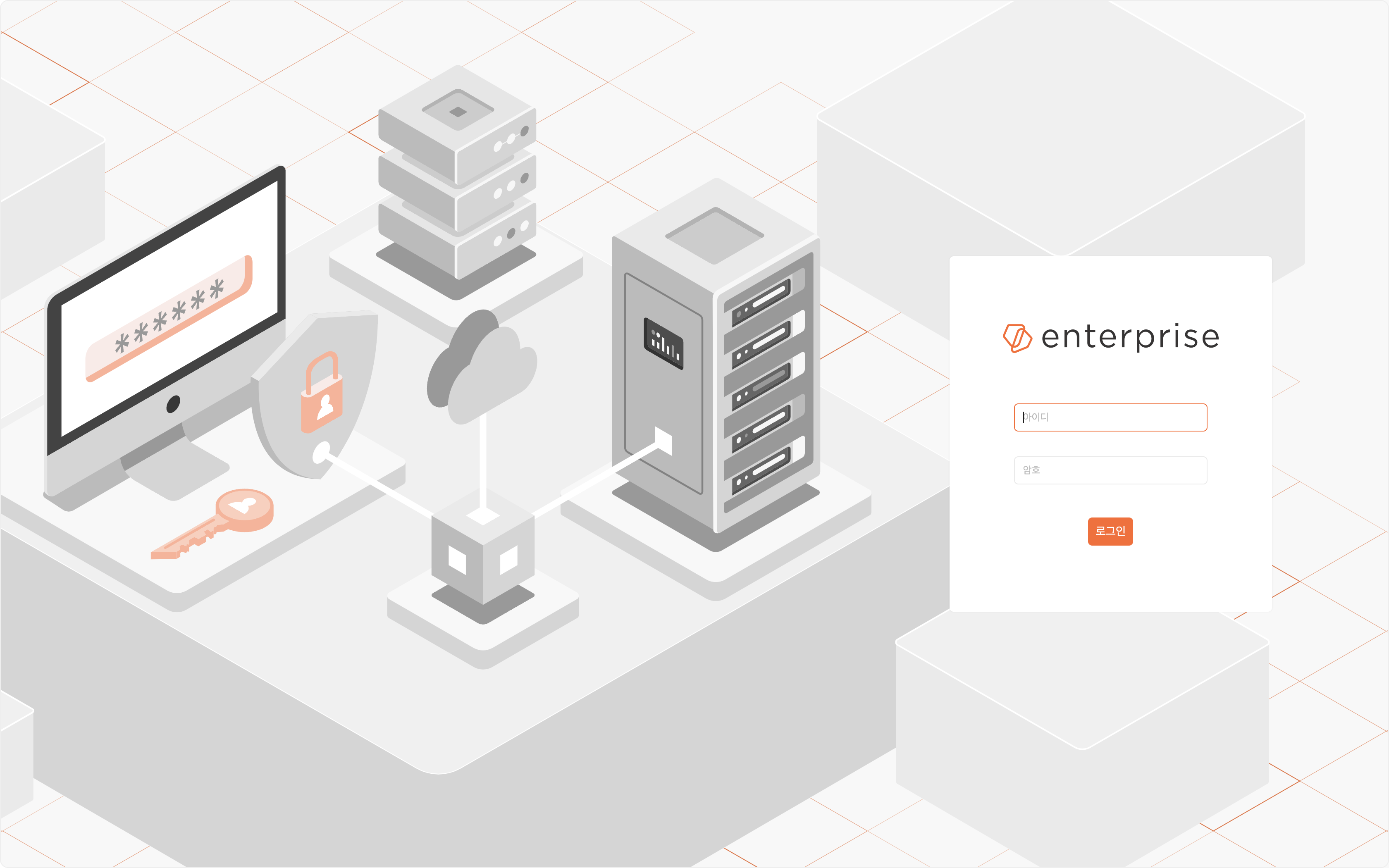 첫번째 로그인처음으로 로그프레소에 로그인하면 기본 계정의 비밀번호를 변경하는 작업이 필요합니다.웹 브라우저를 열고 로그프레소 서버의 URL로 접근합니다.아이디와 암호를 입력하고 로그인을 누릅니다.아이디: root암호: logpresso암호 변경을 요구하는 화면으로 전환되면 앞으로 사용할 암호를 두 번 반복해서 입력하고 변경을 누릅니다.로그아웃되면 다시 아이디와 변경된 암호를 입력하여 로그인합니다. 이후 로그인할 때마다 변경된 암호를 이용합니다."logpresso"는 잘 알려진 암호이므로 운영환경에서 사용하지 마십시오. 또한 웹 콘솔에 접근할 수 있는 IP 주소를 제한하십시오. IP 주소 제한은 "설정 > 웹 서버 설정"에서 설정할 수 있습니다.암호는 9자 이상의 영문(대소문자 구분), 숫자, 특수문자 조합으로 만들어야 합니다. master 권한인 기본 계정의 아이디는 변경할 수 없습니다. 기본 계정 대신에 새로운 관리자 계정을 만들어서 사용하십시오.로그프레소 서버의 접속 프로토콜(https 또는 http)과 포트(기본값: 8888)는 설치 시점에 지정할 수 있습니다. 접속하기 전에 미리 서버의 URL을 확인해두십시오.로그아웃로그아웃하려면 화면 좌측 아래에 있는 로그아웃을 누릅니다.운영을 위한 준비준비 절차로그프레소 엔터프라이즈/스탠다드의 운영에 필요한 준비 절차가 간소화되었습니다.앱은 로그프레소 스토어에서 내려받아서 사용할 수 있습니다.사용할 앱이 없으면 만들어서 로그프레소 스토어에 올려두고 재사용할 수 있습니다.앱의 소유권은 앱을 만든 사용자에게 있고, 소유자가 공개/비공개를 선택할 수 있습니다.기존 방식의 운영 준비 절차 또한 그대로 이용할 수 있습니다.앱의 구매, 사용기간 및 이용에 관하여 로그프레소 스토어의 이용 약관을 참고하십시오: https://logpresso.store/ko/terms-of-use여기서는 새로운 방식으로 운영을 준비하는 단계를 설명합니다.대상 데이터 조사수집할 데이터에 대해 다음과 같은 사항들을 확인합니다.수집할 데이터의 형식과 데이터에 접근할 수 있는 방법을 확인합니다.수집할 데이터가 어떻게 구조화되어 있는지 확인합니다.앱 설치/만들기앱은 운영에 요소들을 미리 구성하여 배포하는 애플리케이션 번들입니다. 앱을 이용함으로서 업무에 필요한 환경 구성에 들이는 시간을 줄일 수 있습니다.먼저 로그프레소 스토어에 수집할 데이터에 적합한 앱이 있는지 확인합니다.적합한 앱이 있으면 설치를 진행합니다.앱을 설치하는 방법은 다음 영상을 참고하시기 바랍니다: https://youtu.be/29TRvbOAugk적합한 앱이 없다면, 앱 공간을 만들고, 앱 공간에 유입 프로파일, 테이블/인덱스, 파서, 스트림 쿼리, 예약 쿼리, 룩업, 프로시저, 대시보드를 직접 구성합니다.앱을 만드는 방법은 다음 영상을 참고하시기 바랍니다: https://youtu.be/0_fbZvu1J0k로그프레소 '성능 모니터' 앱이 기본 탑재되어 있습니다. 이 앱을 통해 앱의 기능을 익혀보시기 바랍니다.로거/센트리 설정로거는 서버, 센트리의 고유 설정이므로 앱에 포함되지 않습니다. 앱으로 분석할 데이터를 수집하려면 로거가 필요합니다. 로거는 로그 형태의 데이터뿐만 아니라 패킷같은 바이너리 데이터를 수집할 수 있습니다.로거로거는 액티브 로거와 패시브 로거로 나뉩니다.액티브 로거: 데이터 원천에 접근해 데이터를 수집하는 로거. 액티브 로거는 일정한 주기적으로 또는 지정된 일정에 따라 동작합니다. 주로 파일 형식의 로그를 수집할 때 사용합니다.패시브 로거: 언제든 수신되는 데이터를 수집하는 로거. 네트워크 포트를 통해 데이터를 수신합니다. 대표적인 예로 시스로그(syslog) 로거를 꼽을 수 있습니다.로거를 추가하려면 수집 > 로컬 수집 설정에서 수집 설정 추가를 누릅니다. 자세한 내용은 수집 설정을 참조하십시오.센트리센트리는 로그프레소 서버의 제어를 받아 동작하는 에이전트로, 센트리를 실행하는 호스트에서 로거를 구성하여 데이터를 수집합니다. 서버에서 로거를 실행해 데이터를 수집하는 것이 적절하지 않거나, 부하를 분산시킬 필요가 있을 때 사용할 수 있습니다.센트리를 추가하려면,수집 > 센트리에서 센트리 추가를 누릅니다.설치에 필요한 명령을 클립보드로 복사를 눌러서 복사하고 기록해둡니다.센트리를 설치할 호스트에서 명령을 실행합니다.자세한 내용은 센트리를 참조하십시오.앱 내보내기직접 만든 앱을 다른 시스템에 설치하거나 로그프레소 스토어에 올릴 수 있도록 내보낼 수 있습니다.홈 > 앱 관리으로 이동합니다.내보낼 앱 카드에서  ... > 앱 익스포트를 누릅니다.필요에 따라 내보낸 앱을 로그프레소 스토어에 등록할 수 있습니다.앱을 등록하는 방법은 다음 영상을 참고하시기 바랍니다: https://youtu.be/QnrmhENqTWU온라인 클래스인프런에 로그프레소가 개설한 온라인 클래스가 있습니다. 온라인 클래스는 로그프레소 엔터프라이즈 3.10을 기준으로 합니다. 그러나 로그프레소 엔터프라이즈 4.0에서 대부분의 기능을 동일하게 사용할 수 있습니다.로그프레소 시작하기: https://inf.run/bVmi데이터 수집과 파싱: https://inf.run/FJkp배치 처리: https://inf.run/FQSX실시간 처리 및 외부 연동: https://inf.run/ptwq대시보드: https://inf.run/ohsV온라인 클래스를 파트너사의 엔지니어들에게 무료로 제공합니다. 수강을 원하시면 로그프레소에 문의하십시오.엔터프라이즈 4.0을 기준으로 업데이트를 준비하고 있습니다. 준비되면 본 문서를 업데이트하겠습니다.쿼리 연습로그프레소의 꽃은 쿼리입니다. 로그프레소 쿼리는 빅데이터 검색을 전문으로 하는 도메인 특화 언어(DSL, Domain Specific Language)로, 쿼리문은 파이프라인(|)으로 데이터를 전달해 처리하는 유닉스 계열 명령어와 유사한 방식으로 작성됩니다.로그프레소 플랫폼은 수집된 데이터를 가공하지 않은 원본 그대로 로그프레소 테이블에 저장합니다. 로그프레소 쿼리는 테이블에 저장된 데이터에서 필요한 정보를 추출하여 가공할 수 있도록 쿼리 명령과 함수를 제공합니다. 쿼리 명령과 함수의 사용법은 다음 문서와 자료를 참조하십시오.로그프레소 쿼리 설명서: https://docs.logpresso.com/ko/query예제용 데이터셋GitHub 로그프레소 저장소에서 예제용 데이터셋을 제공합니다.예제용 데이터셋: https://github.com/logpresso/dataset데이터셋은 예고없이 변경될 수 있습니다. 샘플 데이터에 대한 문의/제안을 깃허브에 이슈로 등록해주십시오.이 문서에서 예시로 제공하는 쿼리문은 모든 데이터가 /opt/logpresso/samples 디렉터리에 있는 것으로 가정하고 작성되었습니다. 쿼리 예시문 단락에서 클립보드로 복사 아이콘을 누른 후, 복사된 쿼리문을 쿼리 > 쿼리에 붙여넣고 실행을 누르면 실행 결과를 볼 수 있습니다.연습 1: 로컬 파일에서 데이터 불러오기로그프레소 서버는 외부 시스템이나 로컬 파일시스템에 있는 파일, 로그프레소 서버나 센트리의 로거에서 수집한 데이터 스트림, 로그프레소 테이블에 저장된 데이터 등을 가져와 로딩할 수 있습니다. 여기서는 데이터 원천이라 할 수 있는 외부 혹은 로컬에 저장된 파일에서 데이터를 가져오는 방법을 배웁니다.먼저 POSIX 호환 셸에서 다음 명령을 실행해 예제를 실행할 수 있도록 환경을 준비합니다. 사용자는 /opt/logpresso/samples 디렉터리에 대해 읽기 및 쓰기 권한이 있어야 합니다.cd /opt/logpresso/samples && \
curl -L -o wp-nginx.csv https://raw.githubusercontent.com/logpresso/dataset/main/wp-nginx.csv && \
curl -L -o wp-nginx.json https://raw.githubusercontent.com/logpresso/dataset/main/wp-nginx.json && \
curl -L -o wp-nginx.tsv https://raw.githubusercontent.com/logpresso/dataset/main/wp-nginx.tsvCSV/TSV 파일CSV 파일의 1행은 보통 열 이름을 정의하고 있습니다. 로그프레소는 열 이름을 필드의 이름으로 사용합니다. TSV 파일은 구분자로 탭 문자를 사용한다는 점 외에 CSV 파일과 구조가 동일합니다. CSV, TSV 형식 파일의 정보를 읽어올 때에는 csvfile 구문을 이용합니다.다음은 로컬 경로에 있는 CSV 파일을 읽어오는 예시와 실행결과입니다.csvfile /opt/logpresso/samples/wp-nginx.csv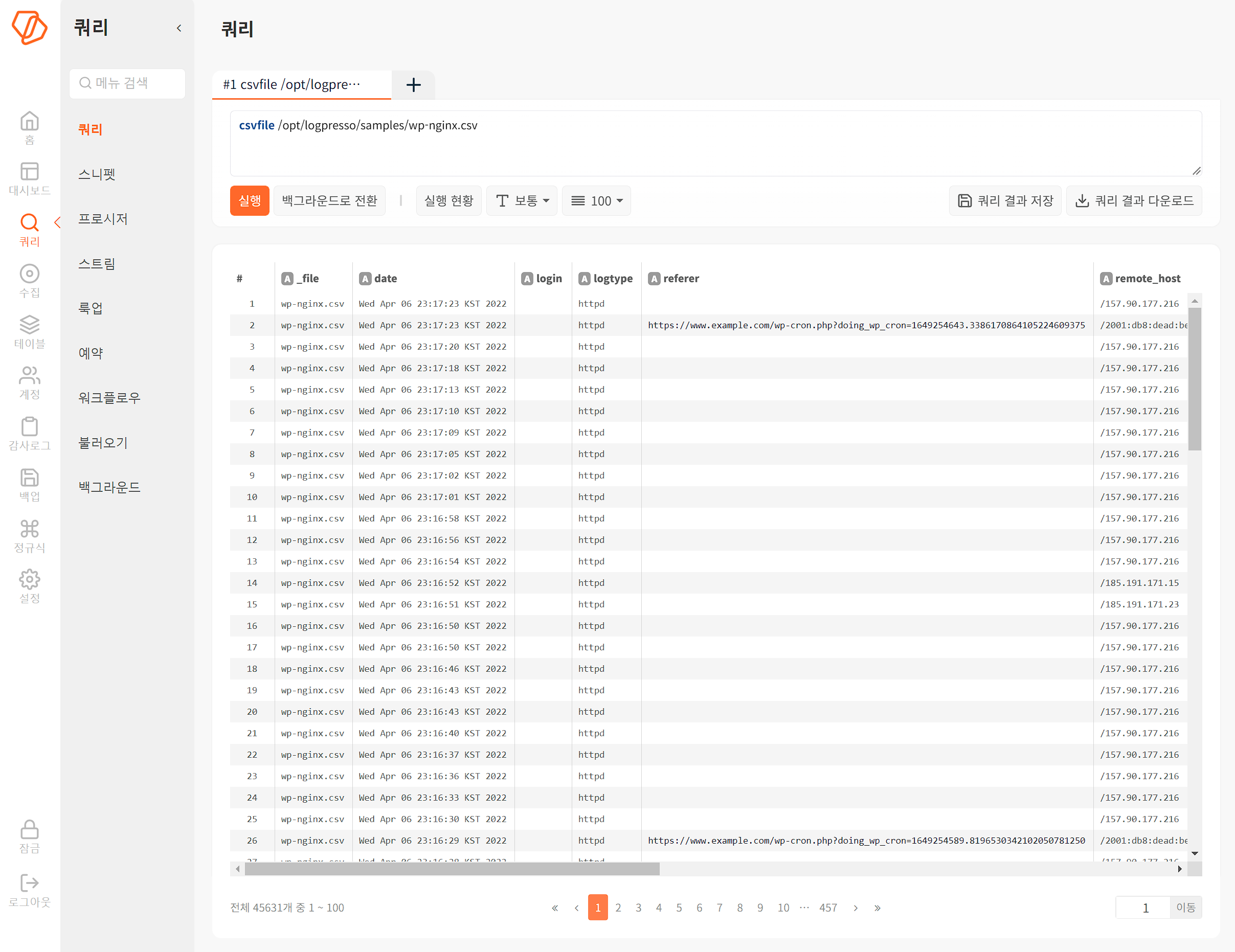 다음은 로컬 경로에 있는 TSV 파일을 읽어오는 예시와 실행결과입니다.csvfile tab=t /opt/logpresso/samples/wp-nginx.tsv제시된 쿼리문은 csvfile 구문의 옵션인 tab=t을 이용해 구분자가 탭 문자임을 지정해서 TSV 파일을 읽어옵니다. 이와 같이 쿼리 옵션을 이용해 실행할 쿼리 구문의 동작을 지정하거나 변경할 수 있습니다.t는 참(true), f는 거짓(false)을 의미하는 불리언 값입니다. 불리언 값으로 쿼리 명령의 특정한 동작을 변경할 수 있으며, 불리언 옵션을 지정하지 않으면 기본값을 적용합니다.문자열이나 정수, 실수같은 숫자값을 요구하는 옵션도 있습니다.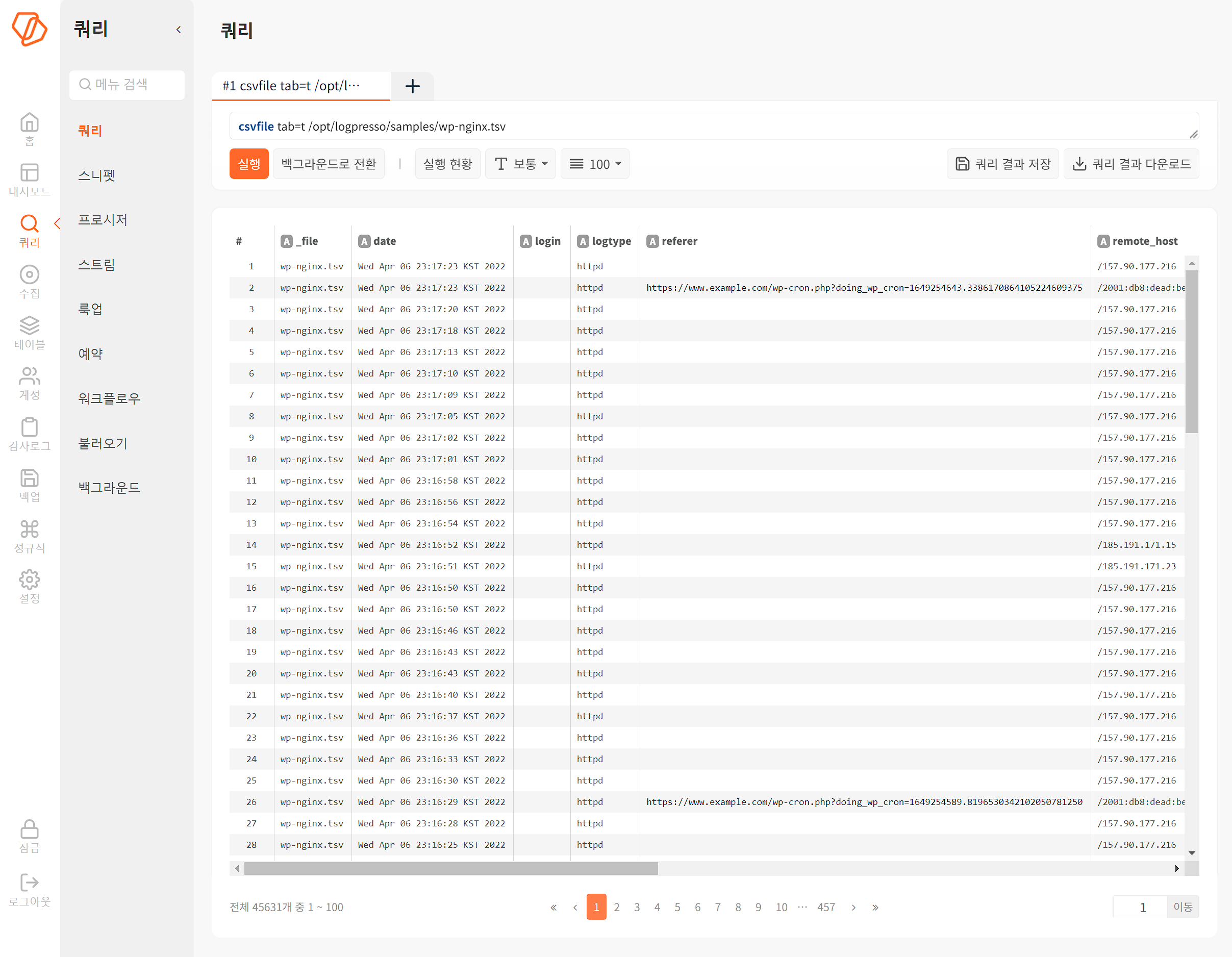 JSON 파일JSON 형식 파일을 로그프레소 서버에 가져오려면 jsonfile 구문을 이용합니다.다음은 로컬 경로에 있는 JSON 파일을 읽어오는 예시와 실행결과입니다.jsonfile /opt/logpresso/samples/wp-nginx.json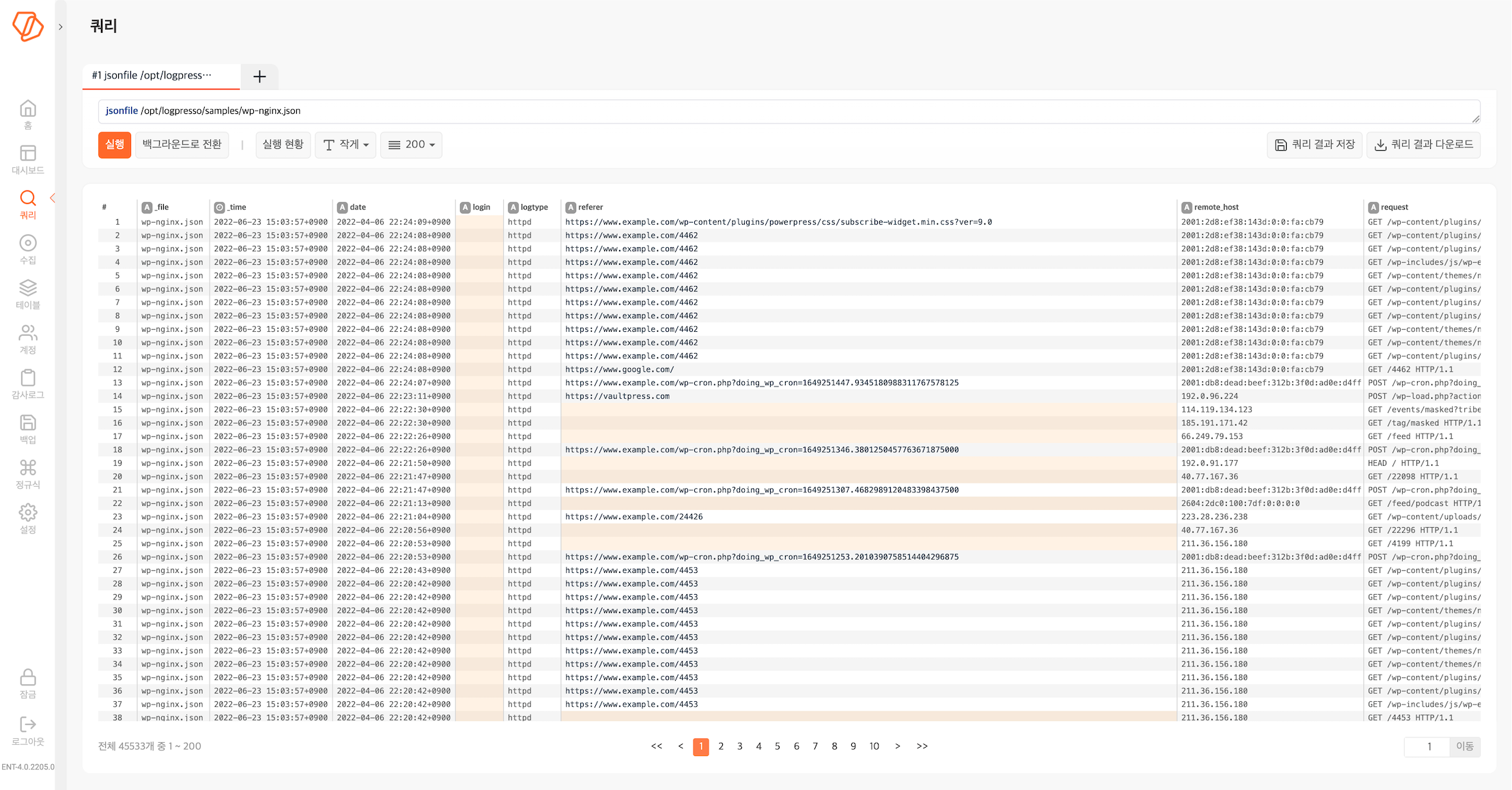 살구색 셀은 데이터가 할당되지 않았음(null)을 의미합니다.데이터를 가공하는 쿼리는 원본에서 필요한 데이터를 읽어온 후 메모리 상에서 가공하여 보여주므로 항상 원본을 훼손하지 않고 유지합니다. 원본 데이터를 함께 보고 싶다면, 해당 명령어가 overlay=t 옵션을 지원하는지 확인해보십시오.jsonfile overlay=t /opt/logpresso/samples/wp-nginx.json실행 결과에서 line 필드가 새로 추가된 것을 확인할 수 있습니다. line 필드는 보통 가공되지 않은 데이터 입력을 출력하는 용도로 사용됩니다.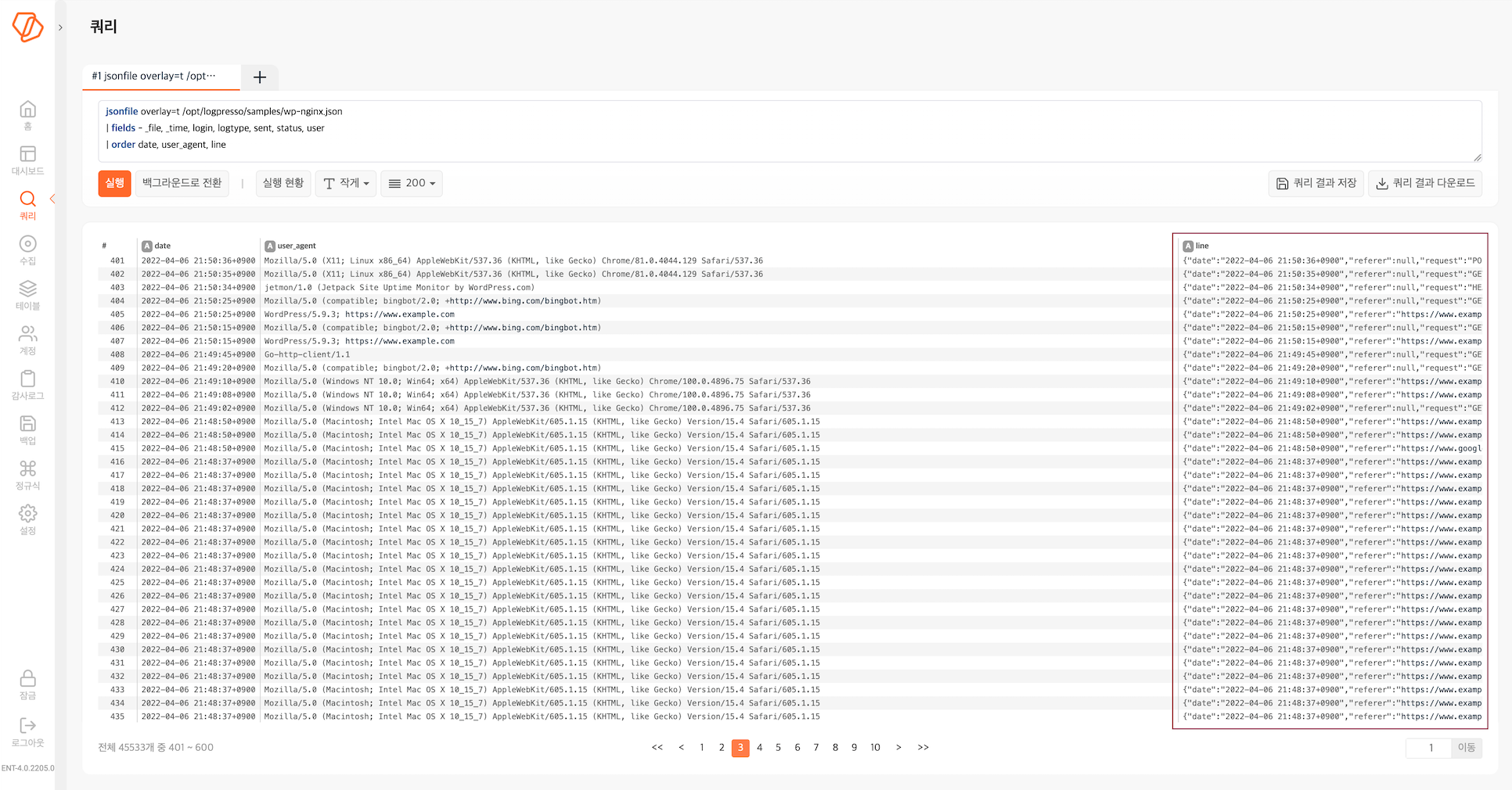 연습 2: 웹에서 데이터 불러오기wget 구문으로 웹에서 URL로 지정된 리소스에서 데이터를 추출하거나, REST API를 호출해 결과를 활용할 수 있습니다.GitHub에서 예제 파일 가져오기다음은 GitHub에 저장된 wp-nginx.log 파일을 가져와 로딩하는 예시와 실행결과입니다.wget url="https://raw.githubusercontent.com/logpresso/dataset/main/wp-nginx.log"
| eval line = subarray(split(line, "\n"), 0)
| explode line파이프(|)로 구분되는 2번 행 이하 각 쿼리 구문을 모두 #으로 주석 처리하고, 한 행씩 주석을 해제하고 실행하면서 어떤 형태로 동작하는지 확인해보십시오. # 뒤에는 반드시 공백문자가 있어야 합니다.이렇게 가져온 로그는 line 필드에 웹 로그 한 줄이 모두 들어가 있습니다. 이렇게 가져온 로그를 구조화된 형태로 활용하려면 다른 방법이 필요합니다.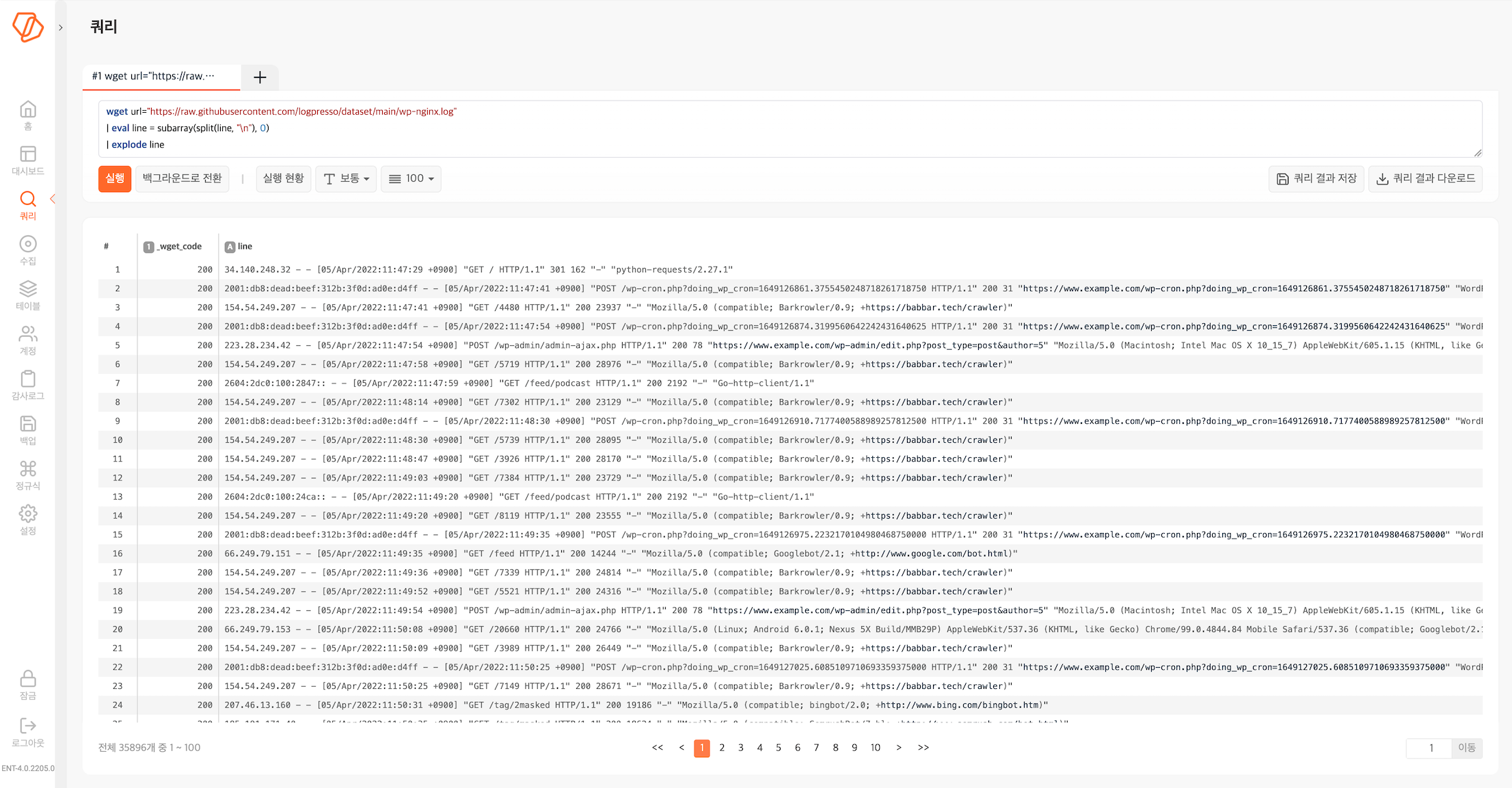 파서를 적용해 데이터 추출하기이제 데이터 추출할 때 파서를 적용해 데이터를 정규화고자 합니다.파서 설정하기먼저 가져오는 데이터 스트림에 적용할 파서를 설정합니다.설정 > 파서에서 도구 모음에 있는 + 새 파서 만들기를 누릅니다.파일 아래에 있는 아파치 웹 로그를 선택하고, 다음을 누릅니다.다음 항목을 입력하고 완료를 누릅니다.이름: apache_logLog Format 옵션 설정: %h %l %u %t "%r" %>s %O "%{Referer}i" "%{User-Agent}i"아파치 웹 서버와 Nginx 웹 서버는 모두 표준 형식인 Common Logfile Format에 따라 로그를 기록합니다: https://www.w3.org/Daemon/User/Config/Logging.html#common-logfile-format쿼리문에 파서 적용하기다음과 같은 쿼리문을 실행합니다.wget url="https://raw.githubusercontent.com/logpresso/dataset/main/wp-nginx.log"
| eval line = subarray(split(line, "\n"), 0) | explode line
| parse apache_log  | # apache_log 파서로 line 필드를 정규화
| eval _time = date | # _time 필드에 date 필드의 값을 할당
| order _time, remote_host, request, status, referer, user_agent, sent, user | # 필드 순서 변경
| sort -_time       | # _time 필드 기준 내림차순 레코드 정렬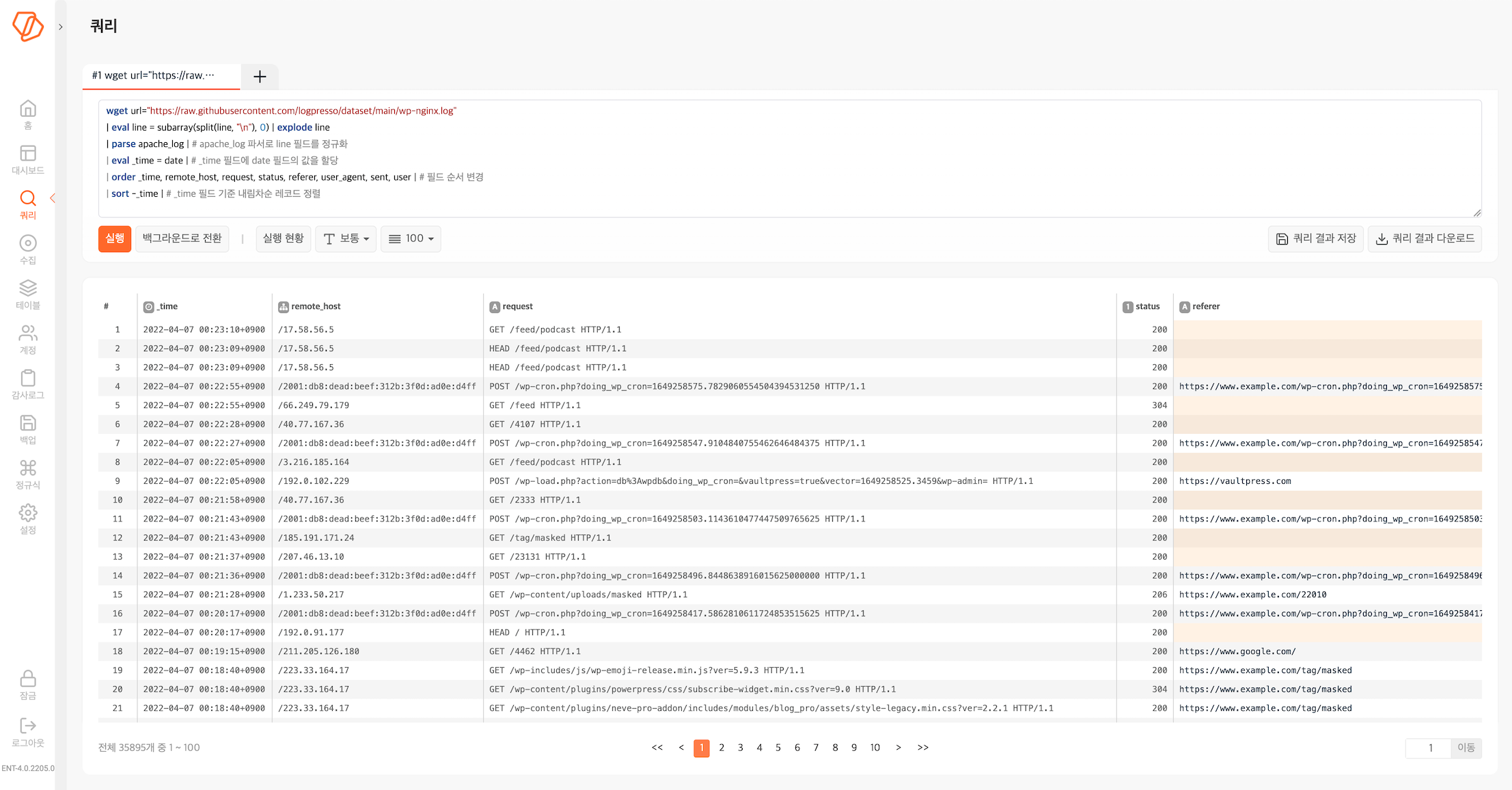 데이터를 수집하는 쿼리문에 파서를 적용하면 파서로 정규화되는 필드 외에 다른 데이터는 버려집니다. 테이블에 저장된 원본, 또는 다른 데이터 스트림에서 필요한 데이터를 추출해서 가져오는 쿼리문에 적용하는 것이 바람직합니다.log4j2-scan 다운로드 횟수 집계API를 호출하면 JSON 형식으로 통신하는 경우가 많습니다. 다음 쿼리문은 GitHub API를 호출하고 응답을 처리해 원하는 결과를 얻는 예시와 실행결과입니다. 예시에 사용하는 데이터는 GitHub에서 배포하는 Log4j2 스캐너의 다운로드 이력입니다.wget url="https://api.github.com/repos/logpresso/CVE-2021-44228-Scanner/releases?per_page=100"
| parsejson
| explode line | parsemap field=line
| explode assets | parsemap field=assets
| stats sum(download_count) as download_count by name
| stats sum(download_count)웹 브라우저에서 https://api.github.com/repos/logpresso/CVE-2021-44228-Scanner/releases?per_page=100을 연결해 실제 데이터를 확인해보십시오.2번 행 이하 각 쿼리문 행을 모두 주석 처리하고, 한행씩 주석을 해제하면서 어떤 형태로 데이터를 가공하는지 확인해보십시오.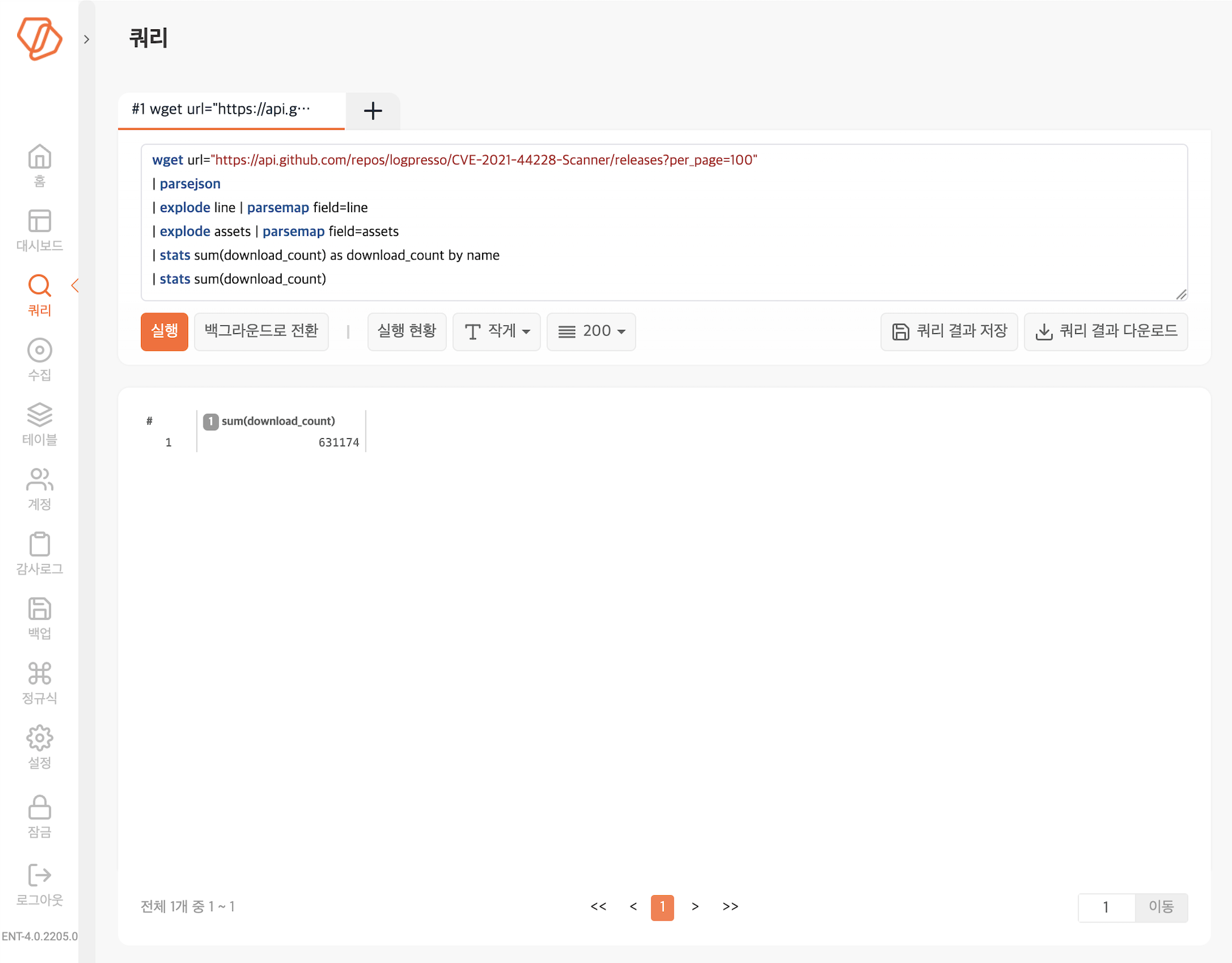 연습 3. 테이블에 데이터 저장하기연습 1, 2를 통해 데이터를 가져와 확인했지만, 지금까지 가져온 데이터는 아직 로그프레소 테이블에 저장되어 있지 않습니다. 가져온 데이터를 활용하려면 로그프레소 테이블에 저장해야 합니다.테이블에 원본 그대로 기록하기다음 쿼리문을 실행하면 wp-nginx.log 파일에 기록된 로그를 아파치 웹 로그 형식으로 정규화하여 raw_web_log 테이블에 기록합니다. import 구문을 실행하려면 로그프레소 관리자 권한이 필요합니다.wget url="https://raw.githubusercontent.com/logpresso/dataset/main/wp-nginx.log"
| eval line = subarray(split(line, "\n"), 0)
| explode line
| fields - _wget_code | # _wget_code 필드 제거
| import create=t raw_web_log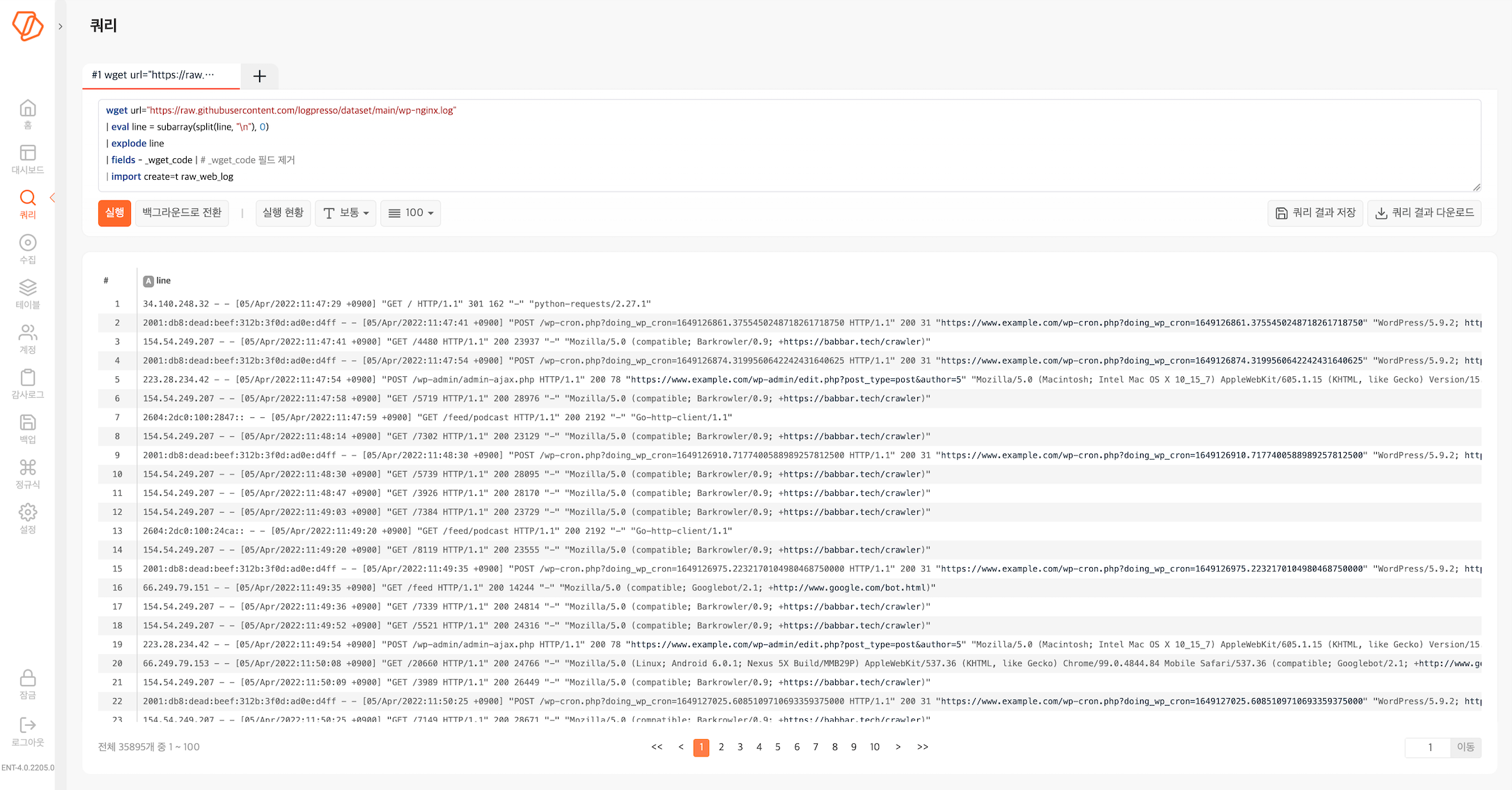 위와 같은 쿼리를 통해 데이터를 수집해서 로그를 원본 형태 그대로 로그프레소 테이블에 저장할 수 있습니다. 이렇게 데이터를 저장한 테이블에 풀텍스트 검색을 위한 인덱스를 생성하거나, 정규화하여 통계 및 분석에 활용하거나, 애드혹 쿼리로 필요한 데이터를 추출하는 방식으로 활용할 수 있습니다.정규화하여 다른 테이블에 기록하기(1)이제 raw_web_log 테이블에 저장된 원본을 apache_log 파서로 정규화하여 다른 테이블(web_log)에 저장합니다.table raw_web_log
| parse apache_log | # apache_log 파서로 정규화
| eval _time=date  | # date 필드의 값을 _time에 할당
| import create=t web_log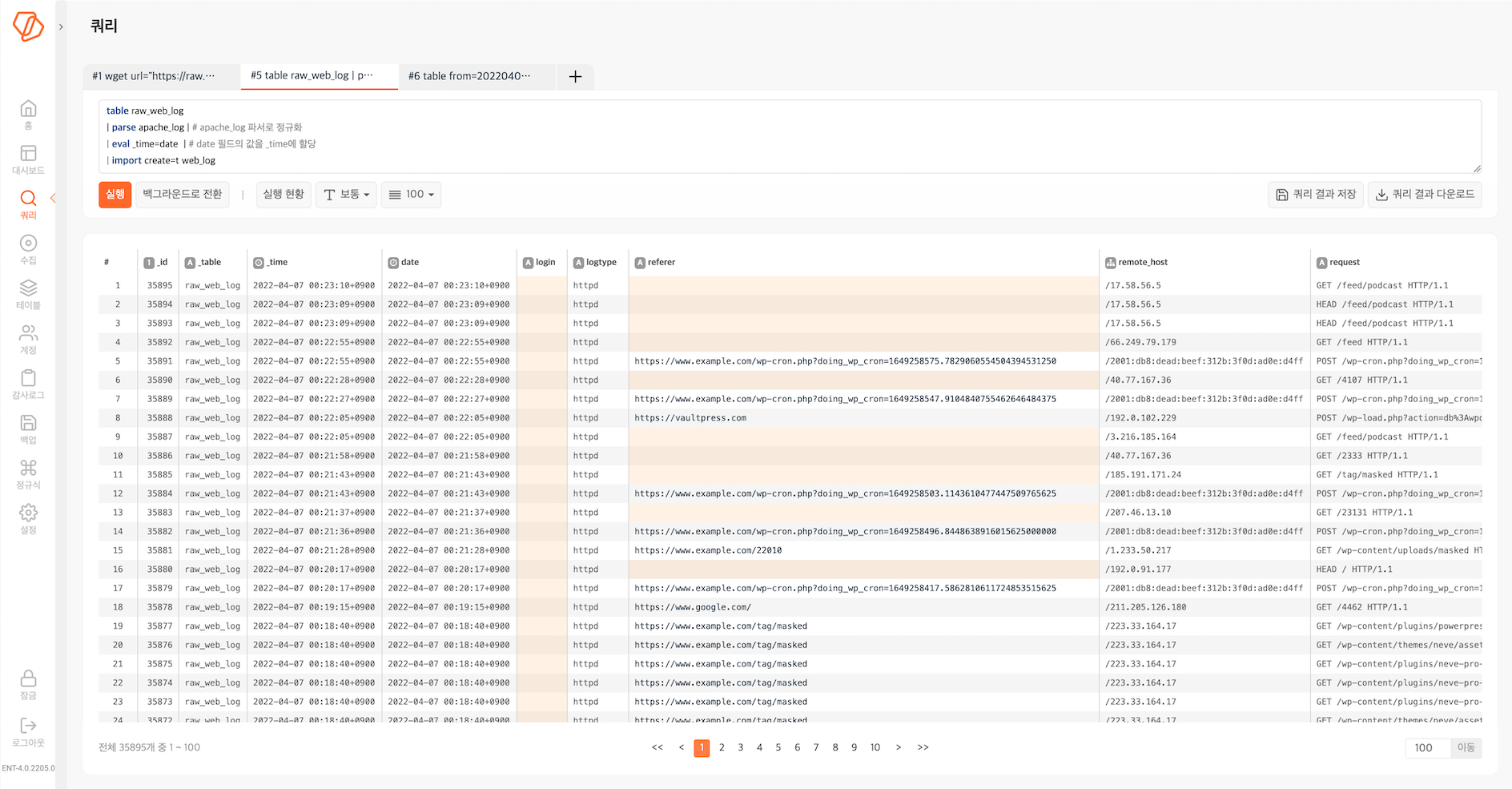 퀴리문 실행 후 화면에 출력되는 데이터는 table raw_web_log | parse apache_log | eval _time=date을 실행한 결과입니다. import create=t web_log는 입력으로 받은 데이터를 web_log 테이블에 저장하면서 동시에 출력합니다. 다음 쿼리문을 실행하여 web_log 테이블에 저장된 결과를 별도로 확인할 수 있습니다.table web_log정규화하여 다른 테이블에 기록하기(2)또 다른 방법으로 테이블에 파서를 등록하고 쿼리 실행 시점에 파서를 적용할 수 있습니다. 먼저 테이블을 생성하고 파서를 설정합니다.사용할 테이블 생성테이블에서 새 테이블 만들기를 누릅니다.새 테이블 만들기에서 필요한 항목을 설정하고 생성을 누릅니다.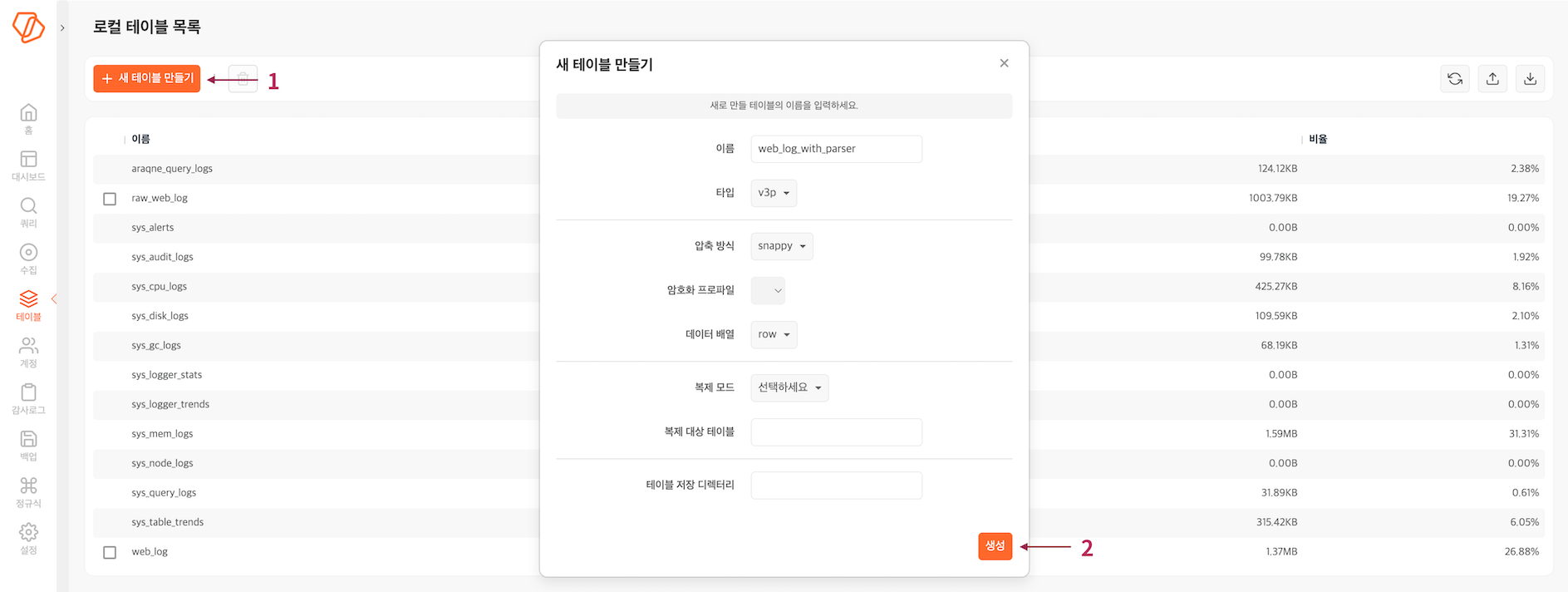 테이블에 파서 설정테이블에서 파서를 추가할 테이블을 선택한 다음, 파서 설정을 누릅니다.파서 설정 창에서 아파치 웹 로그를 선택하고 다음을 누릅니다.완료를 누릅니다.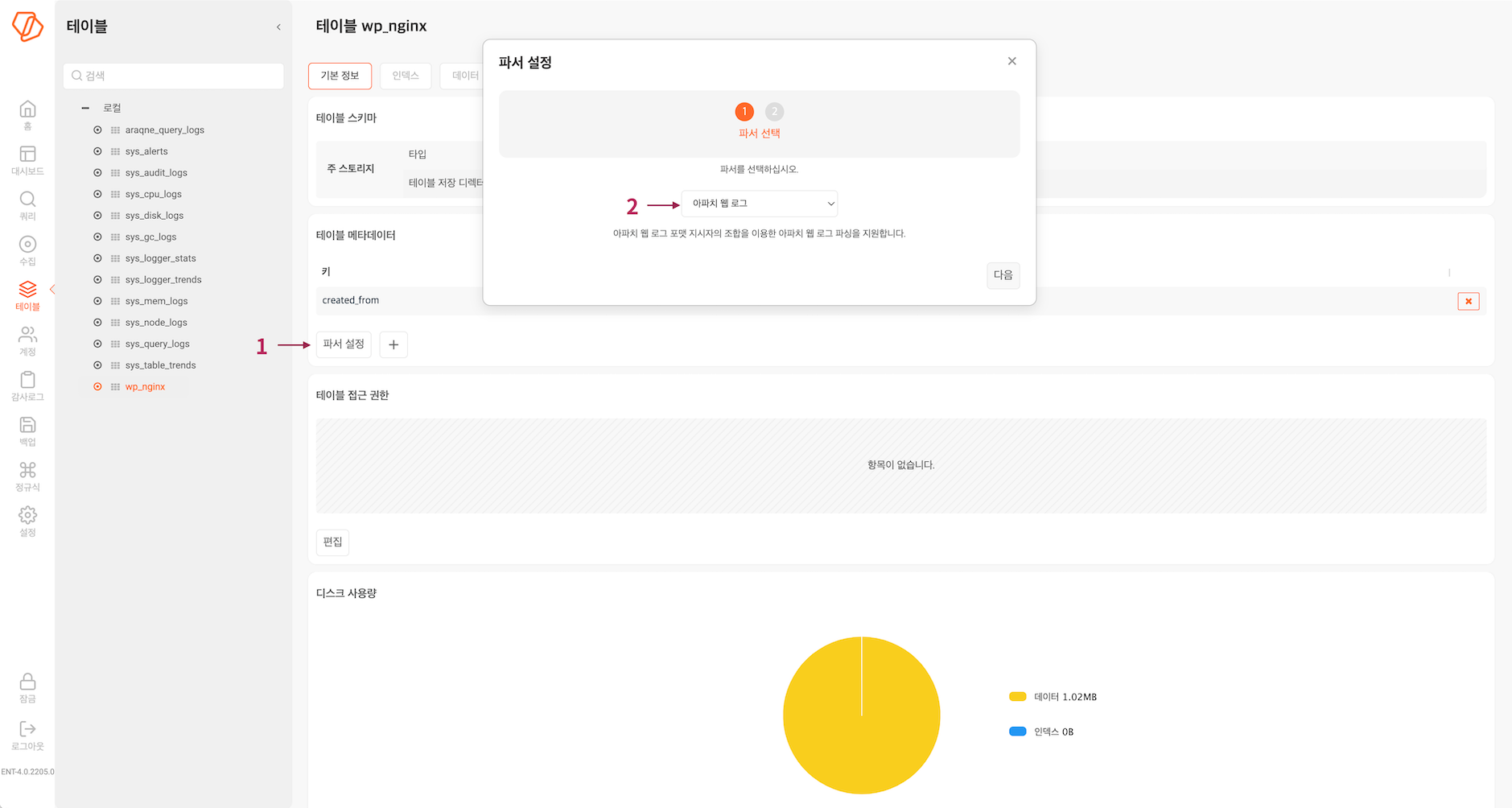 테이블에 데이터 가져오기이제 데이터를 가져올 쿼리를 단순하게 구성해도 레코드를 정규화해서 기록합니다.table raw_web_log | import web_log_with_parser쿼리문을 실행하고 쿼리 화면에 출력되는 데이터는 table raw_web_log의 출력입니다. web_log_with_parser 테이블에 저장된 데이터를 조회하려면 다음 쿼리문을 실행합니다.table web_log_with_parser | eval _time=date | sort -_time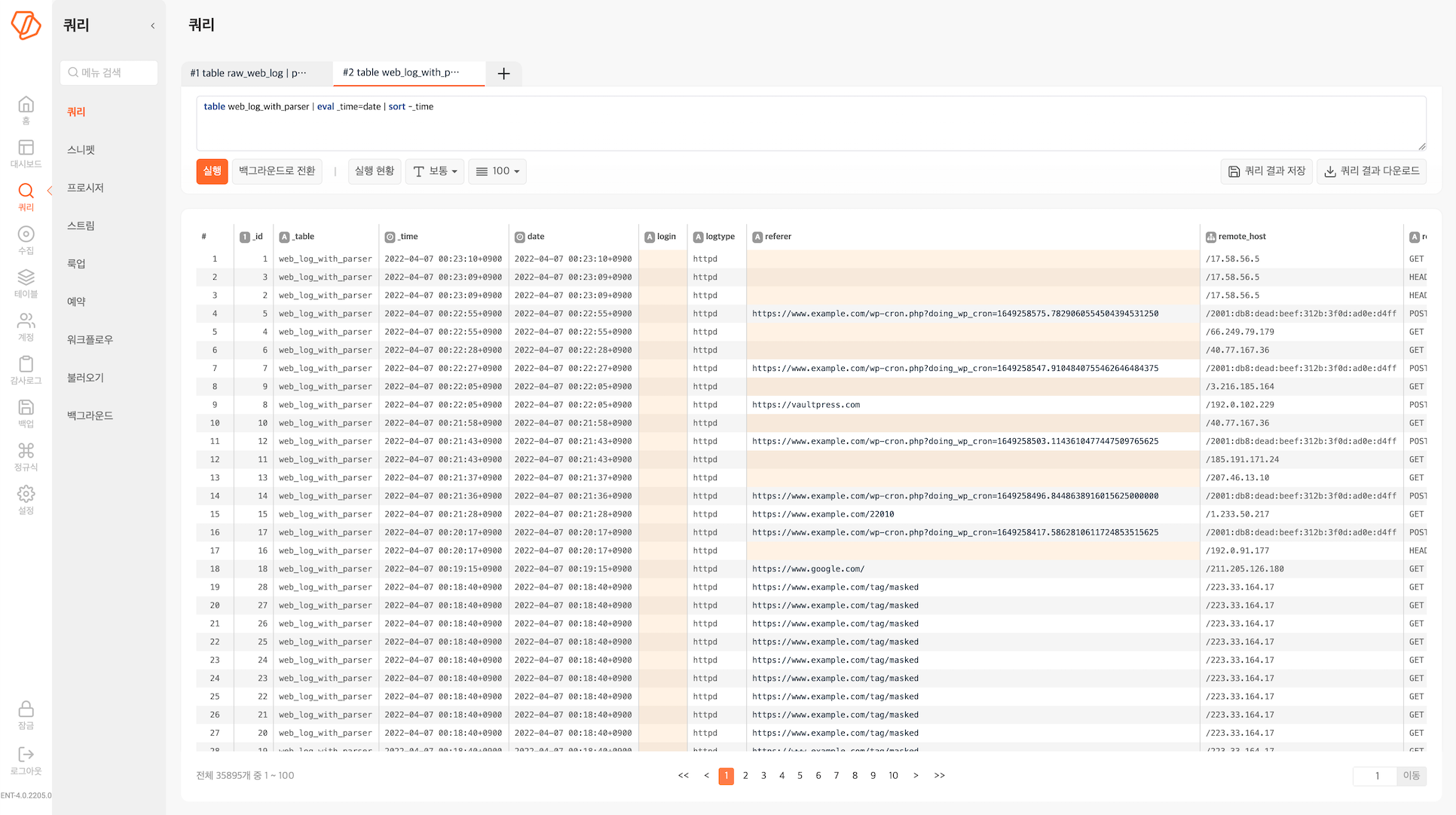 연습 4. 데이터 검색하기이제 테이블에 저장된 데이터에 대해 검색을 해봅니다.특정한 시간 동안 발생한 레코드 조회wp-nginx.log에 기록된 정보 중에서 특정한 기간 동안 발생한 로그를 조회할 수 있습니다. web_log 테이블에 저장된 데이터에 대해 특정 기간 동안 기록된 레코드를 조회해보겠습니다.table from=2022040511 to=202204051201 web_log | sort -_time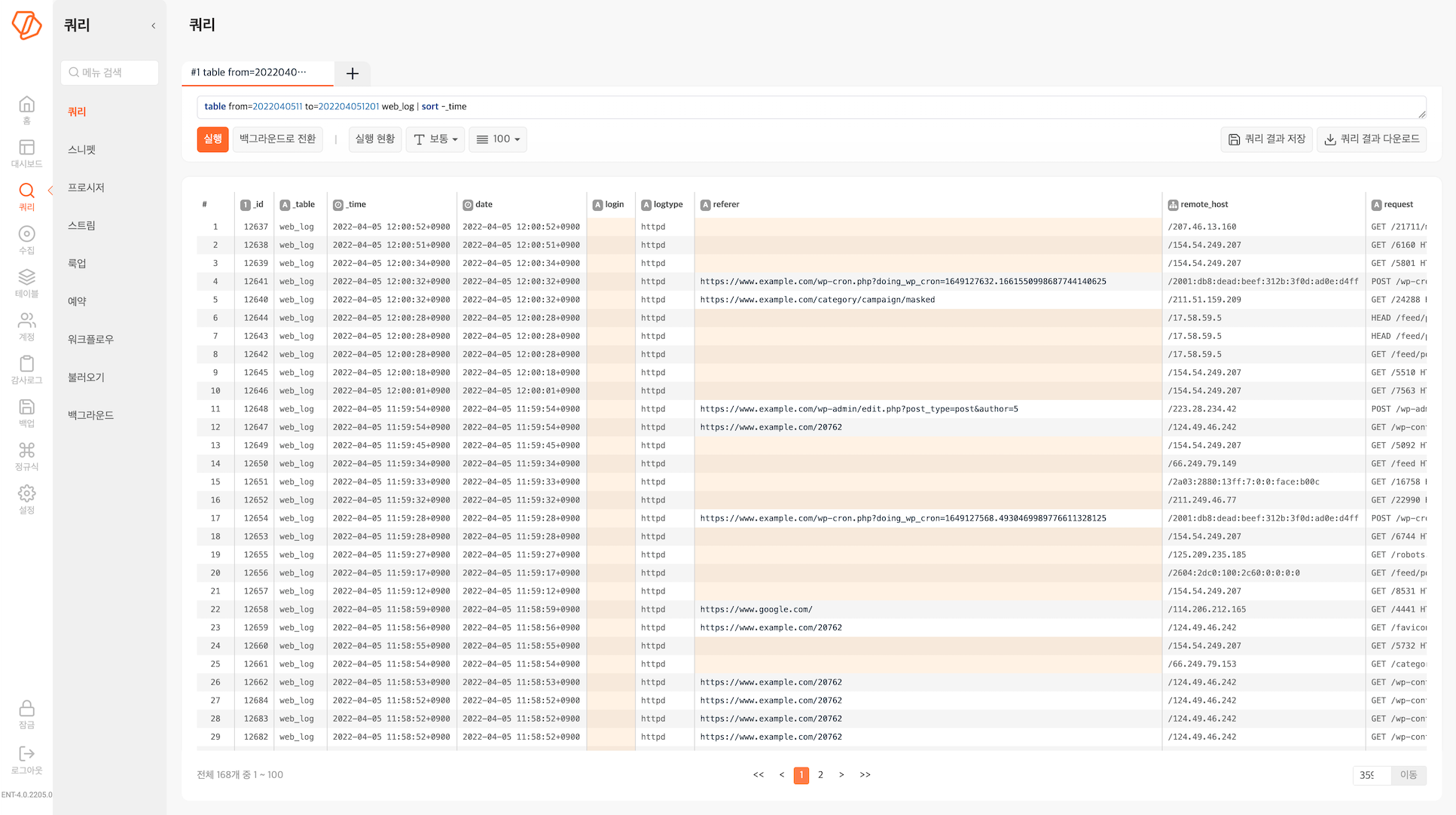 검색 결과 개수를 제한하여 레코드 조회검색 결과 개수를 제한하여 레코드를 조회할 수 있습니다.table limit=10 web_log웹 서버 공격 시도 이력 조회.., \x16\x03\x01과 같은 문자열은 흔히 웹 서버의 취약점을 이용한 공격에서 발견되는 문자열입니다. HTTP 요청에서 관련 문자열을 검색해서 외부의 공격 시도가 있었는지 확인합니다.table web_log
| search request=="*..*" or request=="*\\*"
| fields date, remote_host, request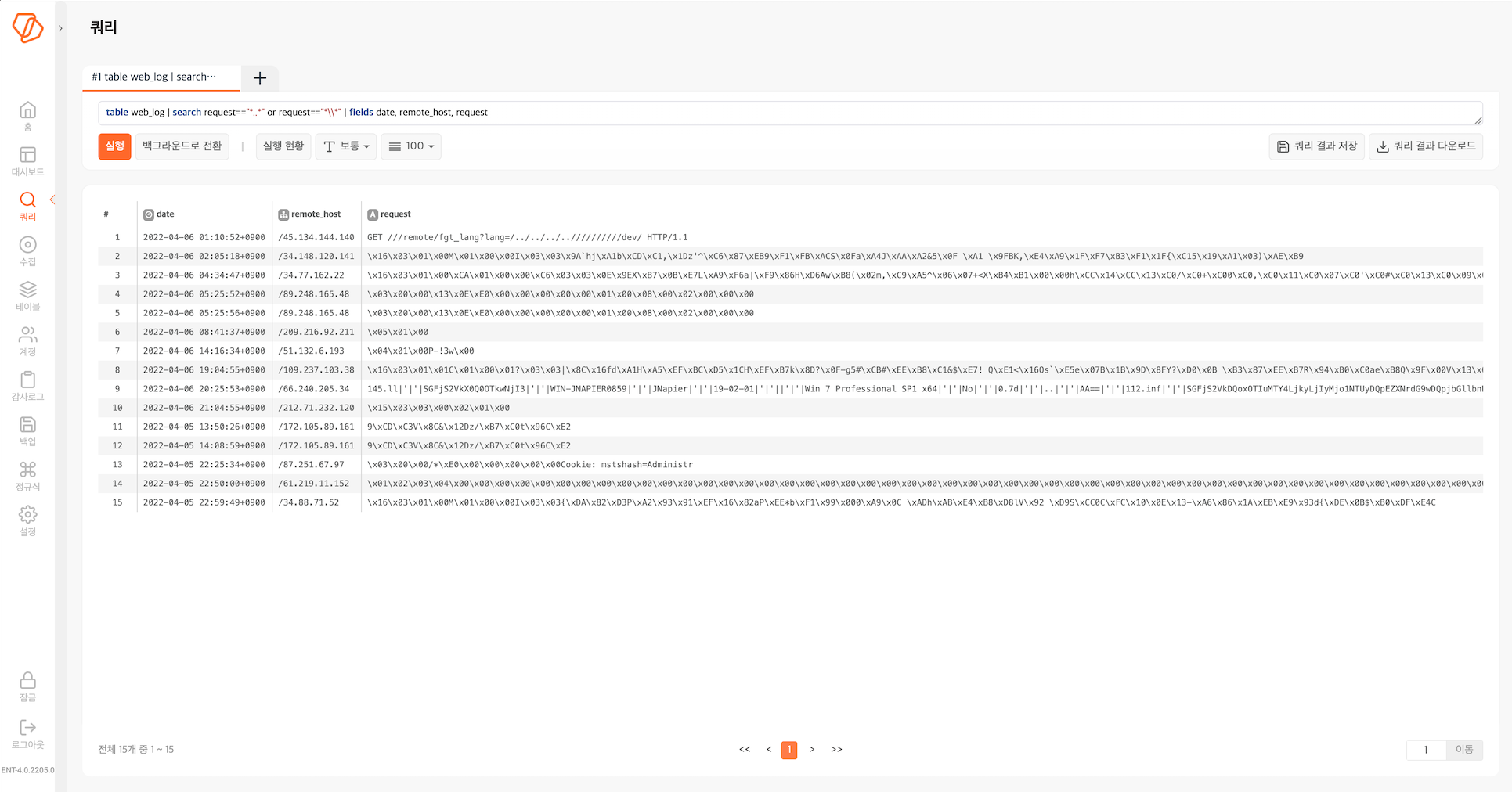 워드프레스 서버의 admin-ajax 취약점 공격 시도 이력 조회/wp-admin/admin-ajax.php는 워드프레스 사이트의 AJAX-API이며, 워드프레스의 플러그인 중에 취약점이 있으면 쉽게 악용당할 수 있습니다. 인가되지 않은 IP 주소에서 POST /wp-admin/admin-ajax.php HTTP/1.1와 같이 POST 메소드를 이용한 접근이 있다면 공격인지 확인해볼 필요가 있습니다.table web_log
| search request=="*POST /wp-admin/admin-ajax.php HTTP/1.1*"
| fields date, remote_host, request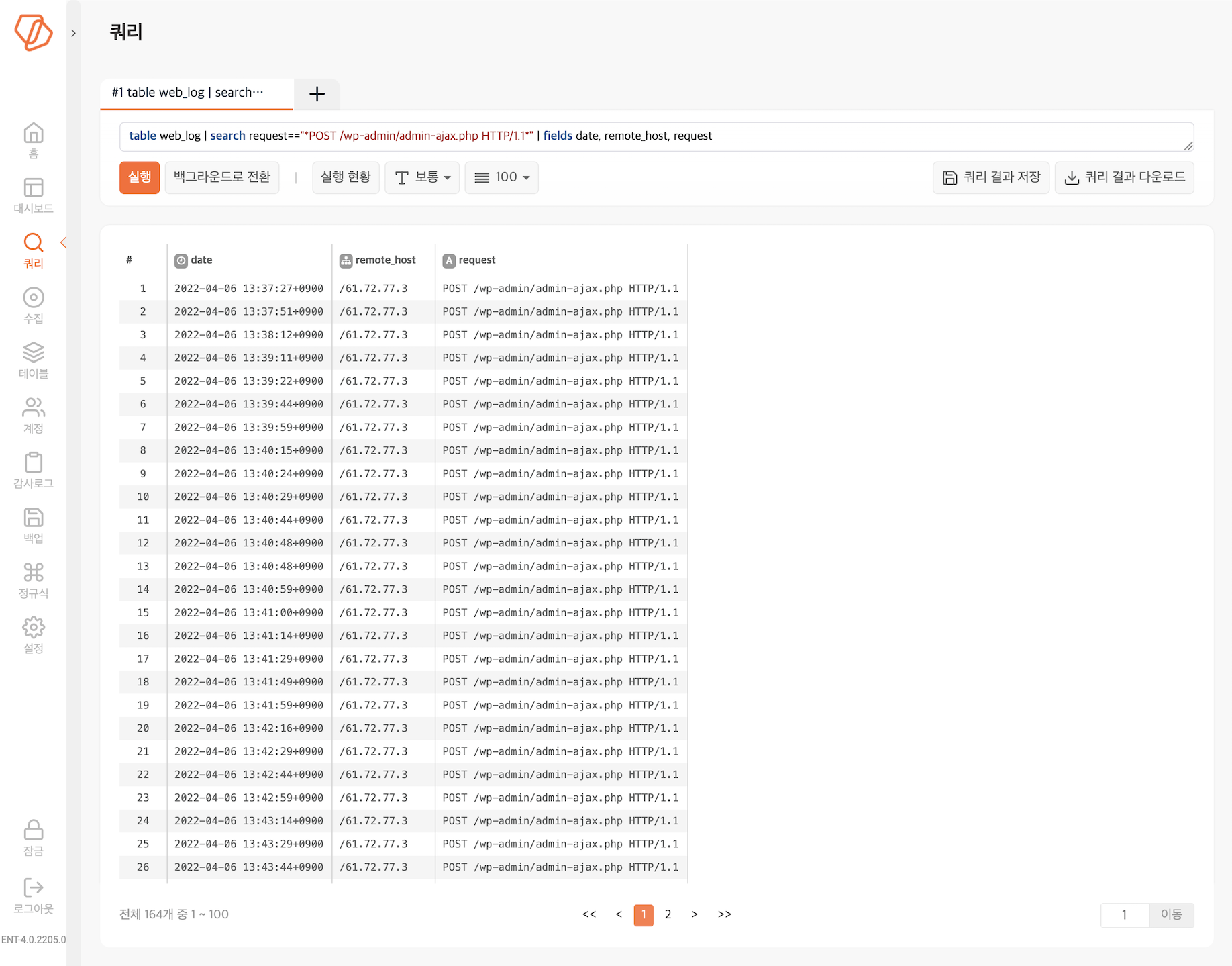 사용자 인터페이스앱개요기존 버전과 다른 점버전 3.x에서 로그를 수집해 대시보드를 구성하려면 로거, 파서, 스트림 쿼리, 예약 쿼리, 테이블, 인덱스, 프로시저, 룩업, 접속 프로파일, 대시보드 위젯 등을 일일이 구성해야 했습니다. 버전 4.0에서는 앱을 설치하는 것으로 대부분의 작업이 끝납니다.앱은 홈 > 앱 관리에서 확인할 수 있습니다.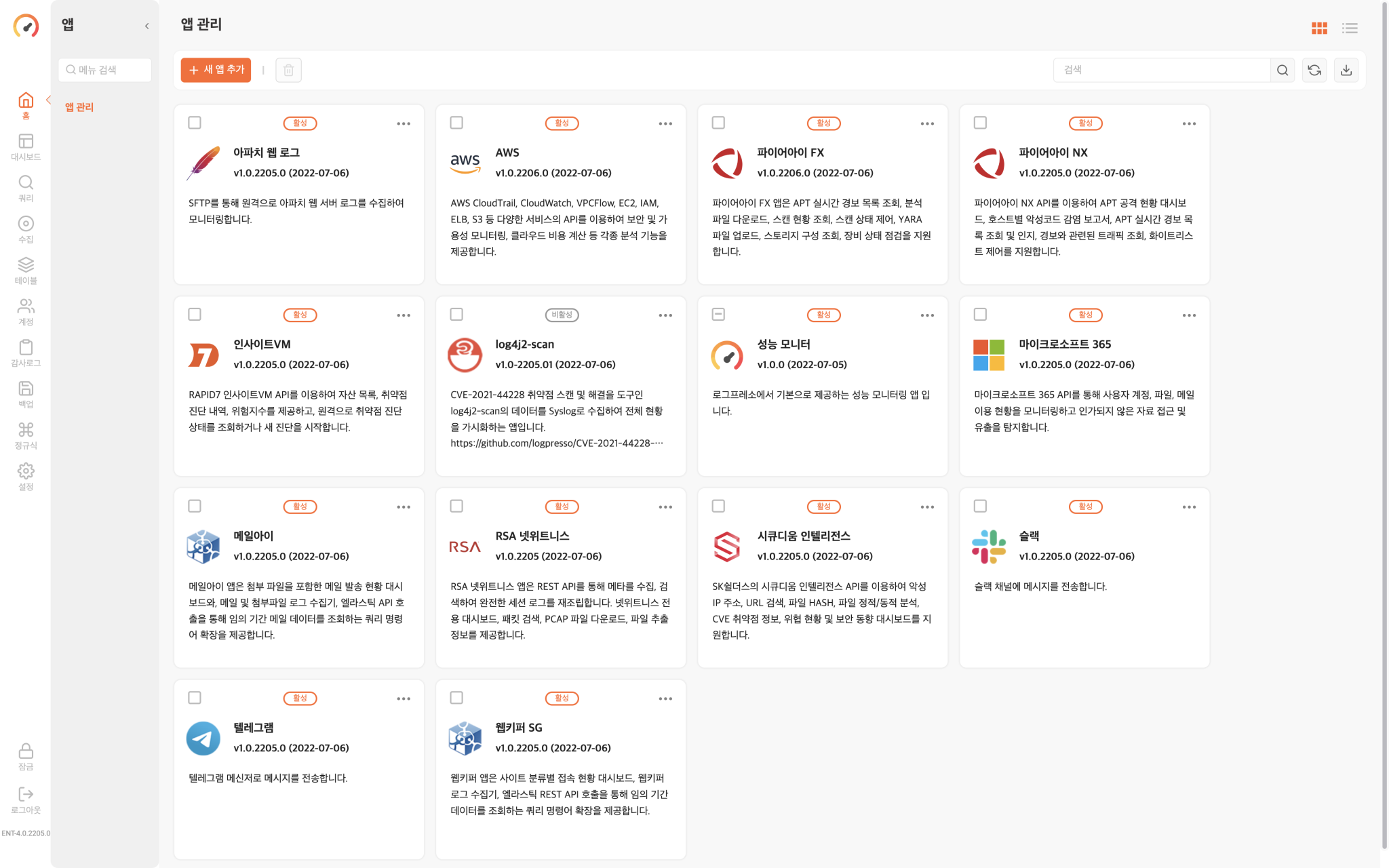 버전 3.x의 홈에 있던 로그프레소 성능 모니터는 빌트인 앱으로 제공됩니다.나머지 앱들은 로그프레소 스토어에서 내려받아 설치할 수 있습니다.설치된 앱을 카드 보드 또는 앱 목록 형태로 조회할 수 있습니다.앱의 상태가 활성/비활성으로 표시됩니다.앱은 앱 식별자를 기준으로 사전순으로 배열됩니다.앱의 운영 모드앱은 다음 중 하나의 상태를 유지합니다.활성화앱이 백그라운드에서 실행 중인 상태사용자가 앱을 이용하려면 반드시 활성화 상태이어야 합니다.앱 설치 후 기본 운영 모드는 활성화입니다.비활성화앱의 백그라운드 실행이 중지된 상태앱이 제공하는 확장 쿼리 명령어는 앱의 실행이 중지되어 있어도 사용할 수 있습니다.앱 관리 권한이 있는 사용자는 앱을 비활성화할 수 있습니다.웹 콘솔웹 콘솔은 사용자의 앱 이용 여부에 따라 다음과 같은 두 가지 중 하나의 공간(space)으로 동작합니다.전역 공간(global space)로그프레소 웹 콘솔에 로그인한 후 아무 앱도 실행하지 않은 상태앱 공간(app space)사용자가 앱을 실행한 상태. 웹 콘솔은 앱이 제공하는 기능을 중심으로 변경됩니다.공간의 식별여러 개의 앱이 실행 중이더라도 사용자는 한 번에 하나의 앱 공간만 이용할 수 있습니다. 앱 공간에 진입하면 대메뉴 상단에 있는 로그프레소 엔터프라이즈/스탠다드 아이콘이 해당 앱의 아이콘으로 변경되어 앱 공간이 변경되었음을 알 수 있습니다.사용자가 전역 공간에 있을 때, 아이콘은 다음과 같이 표시됩니다.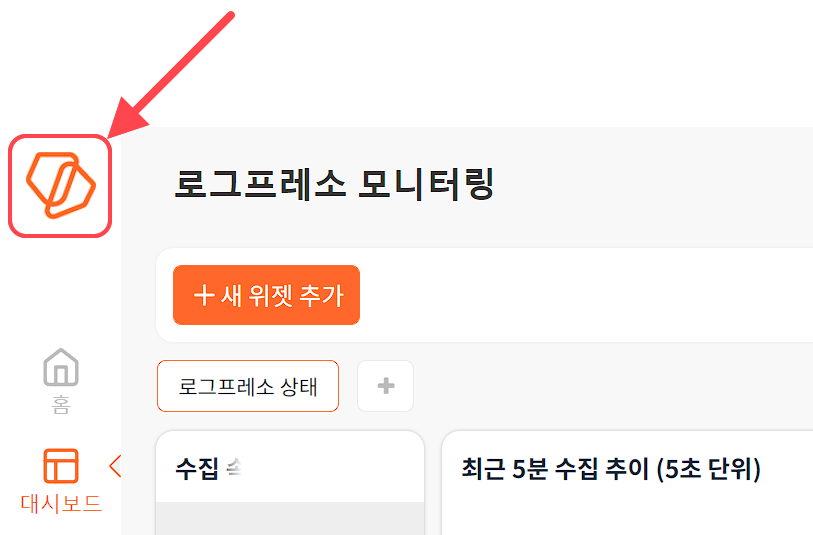 사용자가 앱 공간에 있으면 해당 앱의 아이콘을 보여줍니다. 다음 그림은 성능 모니터 앱을 실행한 예입니다.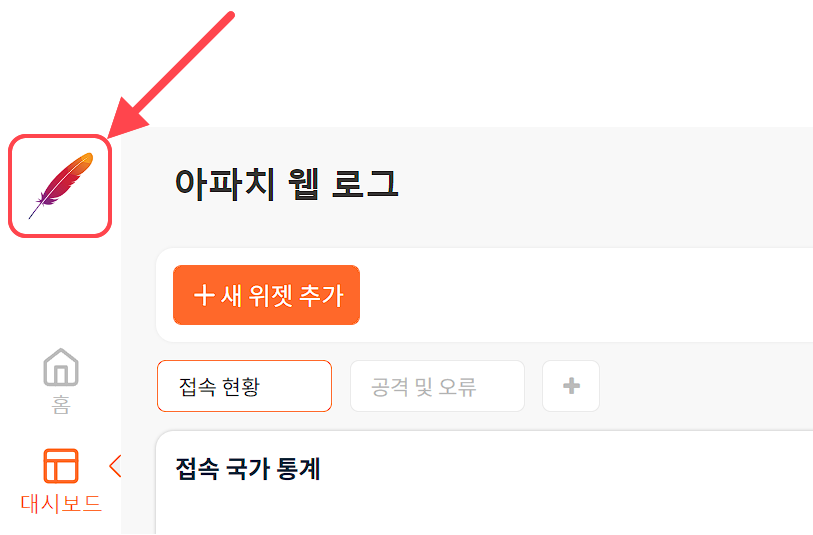 앱 구성요소앱은 아래와 같은 기능들로 구성됩니다. 앱 공간은 앱이 제공하는 기능, 전역 공간에서 제공하는 일부 기능만 제공합니다.[유입 프로파일](ingestion-profile): 로거, 파서, 앱 전용 스트림 쿼리, 테이블 및 인덱스 설정에 필요한 템플릿[테이블 및 인덱스](tables): 데이터를 저장할 테이블 및 검색에 사용할 인덱스에 대한 설정[파서](parsers): 데이터 정규화 파서[스트림 쿼리](stream): 데이터의 실시간 처리에 필요한 쿼리문[예약 쿼리](scheduled-query): 주기적인 데이터 처리에 필요한 쿼리문[프로시저](procedure): 앱이 사용하는 프로시저[룩업](lookup): 앱이 실행할 때 참조하는 룩업[대시보드](dashboard): 앱에 특화된 전용 대시보드확장 쿼리 명령어: 앱을 종료해도 사용할 수 있는 쿼리용 확장 명령어확장 명령어의 사용법은 로그프레소 스토어에서 해당 앱의 확장 명령어 섹션을 참고하십시오.사용자는 자신의 계정이나 계정이 속한 보안 그룹에 할당된 권한에 따라 앱 공간에서 데이터 조회만 하거나, 설정을 변경할 수 있습니다.앱 관리앱의 사용관리자를 포함한 모든 사용자는 자신에게 주어진 권한 범위 내에서 앱을 사용할 수 있습니다.앱 시작하기홈 > 앱 관리에서 앱 카드를 누르면 해당 앱이 실행되고, 앱 공간에 진입합니다. 예를 들어, 성능 모니터 카드를 누르면 성능 모니터의 앱 공간으로 진입하면서 대시보드에 있는 로그프레소 모니터링 프리셋으로 이동합니다.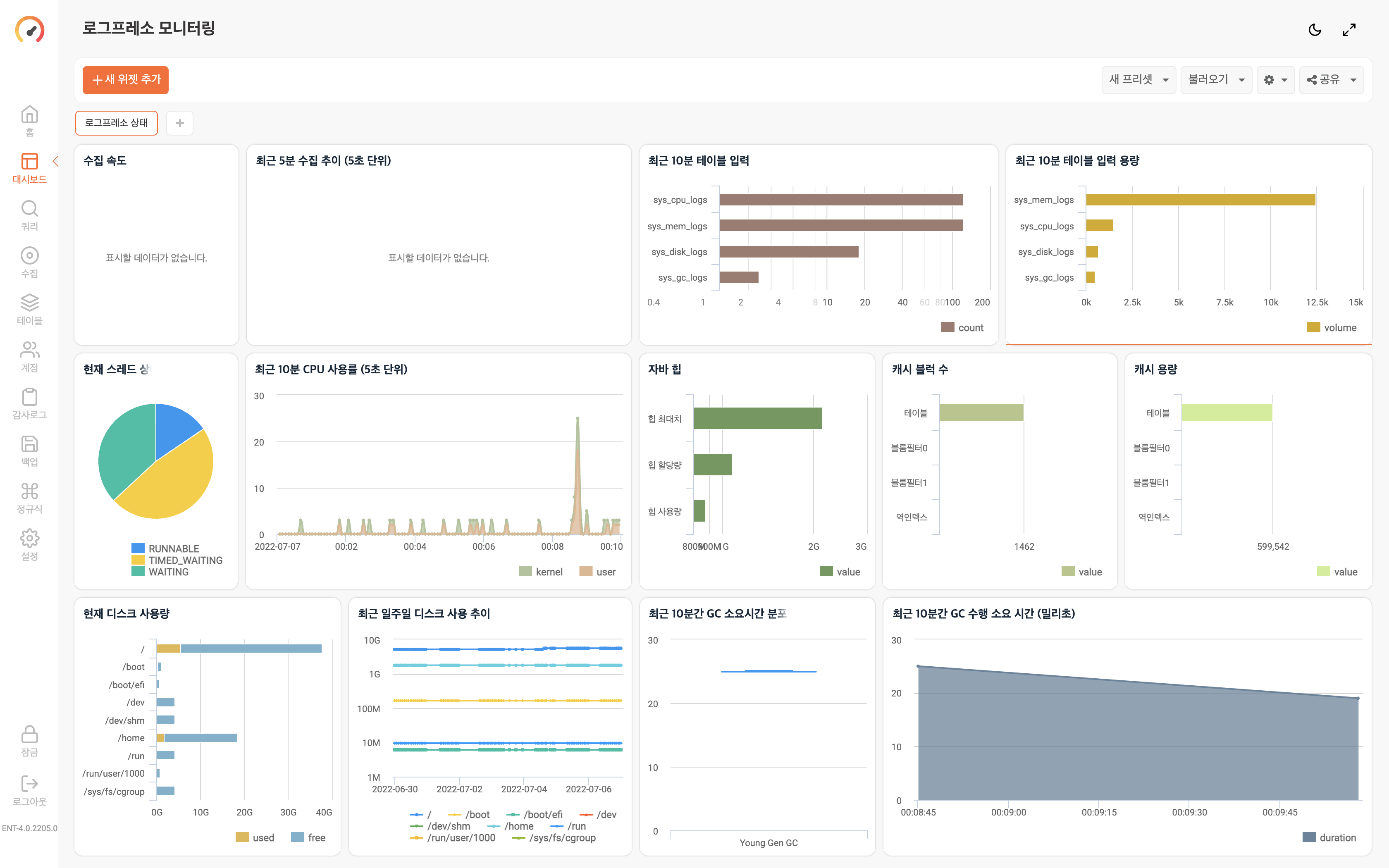 앱 닫기앱을 사용하지 않으려면 앱을 닫습니다. 앱을 닫으면 백그라운드에서 계속 동작하고, 앱 공간만 닫습니다. 앱을 닫으려면,앱 아이콘에 커서를 올려놓습니다.아이콘 위에 X 배지가 나타나면, 배지를 눌러서 앱을 닫습니다.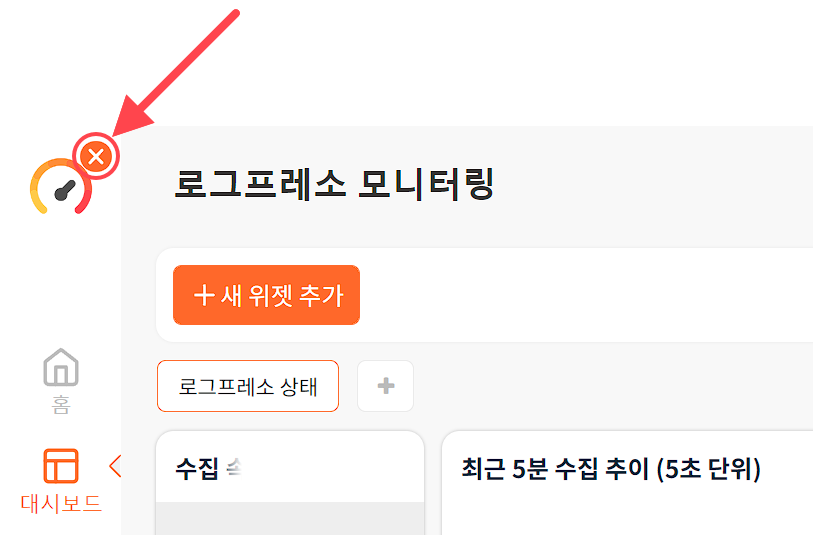 앱 도구 모음관리자는 홈 > 앱 관리에서 앱 도구 모음 및 카드 메뉴를 통해 다음과 같은 작업을 수행할 수 있습니다.앱 활성화/비활성화앱의 설치, 수정, 삭제앱 내보내기도구 모음과 카드 메뉴의 위치는 다음 그림을 참고하십시오.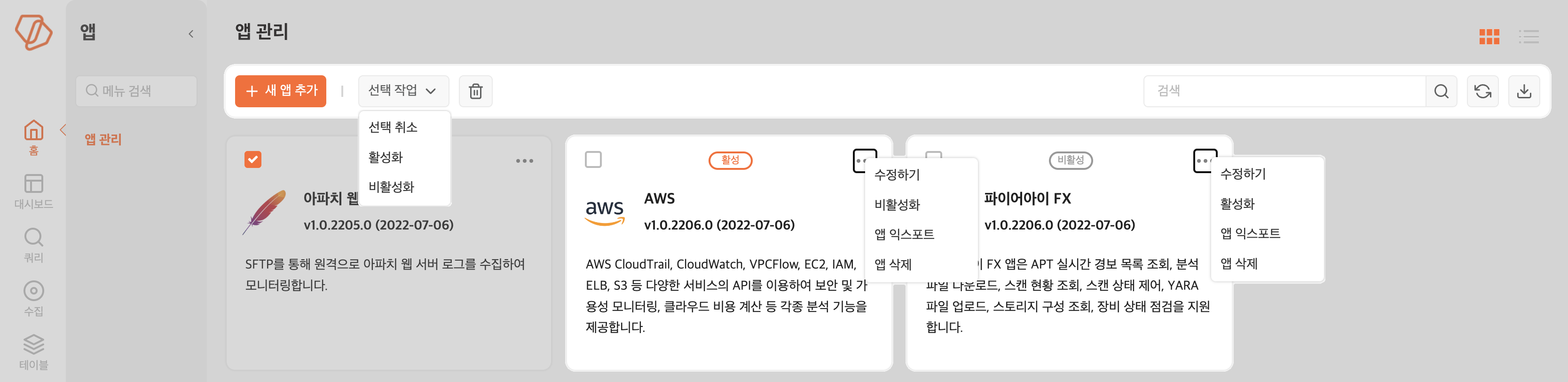 앱의 관리앱 활성화/비활성화사용자가 앱을 사용하려면 앱이 활성화되어 있어야 합니다. 앱의 운영 모드를 변경하는 방법은 다음과 같습니다.홈 > 앱 관리에서 활성으로 표시된 앱 카드 오른쪽 위, 또는 앱 목록에서 앱 항목 오른쪽에 있는 "..."을 누릅니다.카드 관리 메뉴에서 비활성화 또는 활성화를 누릅니다(활성화/비활성화는 토글 메뉴입니다.).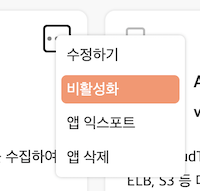 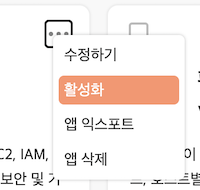 여러 앱의 운영 모드를 한꺼번에 변경하려면, 앱 카드의 체크박스에 체크한 다음, 선택 작업에서 비활성화를 선택합니다.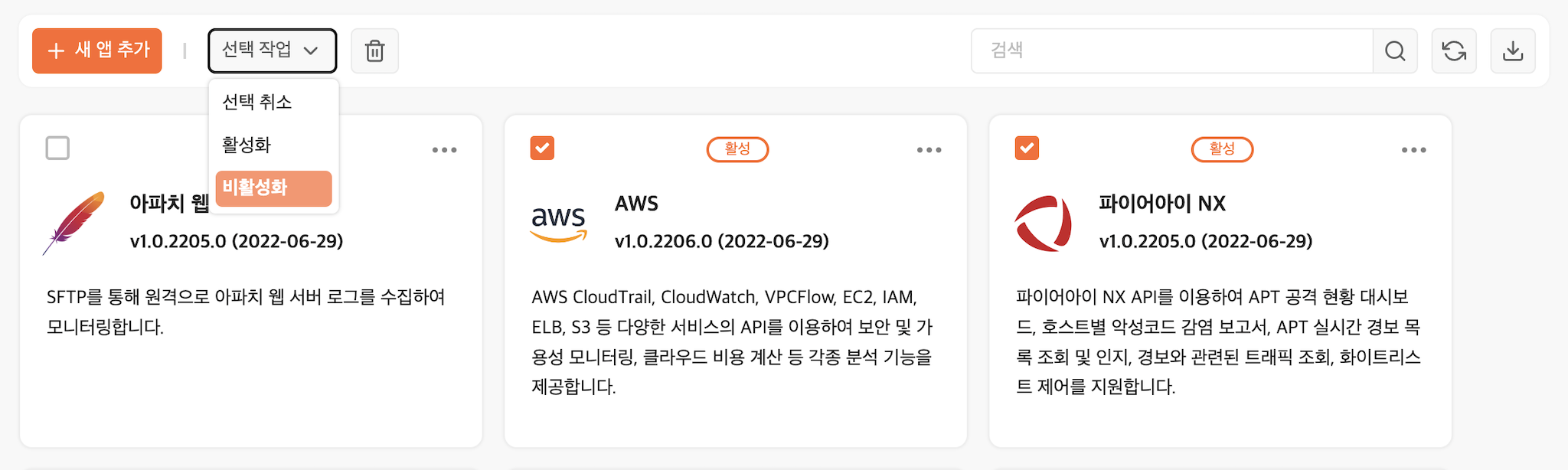 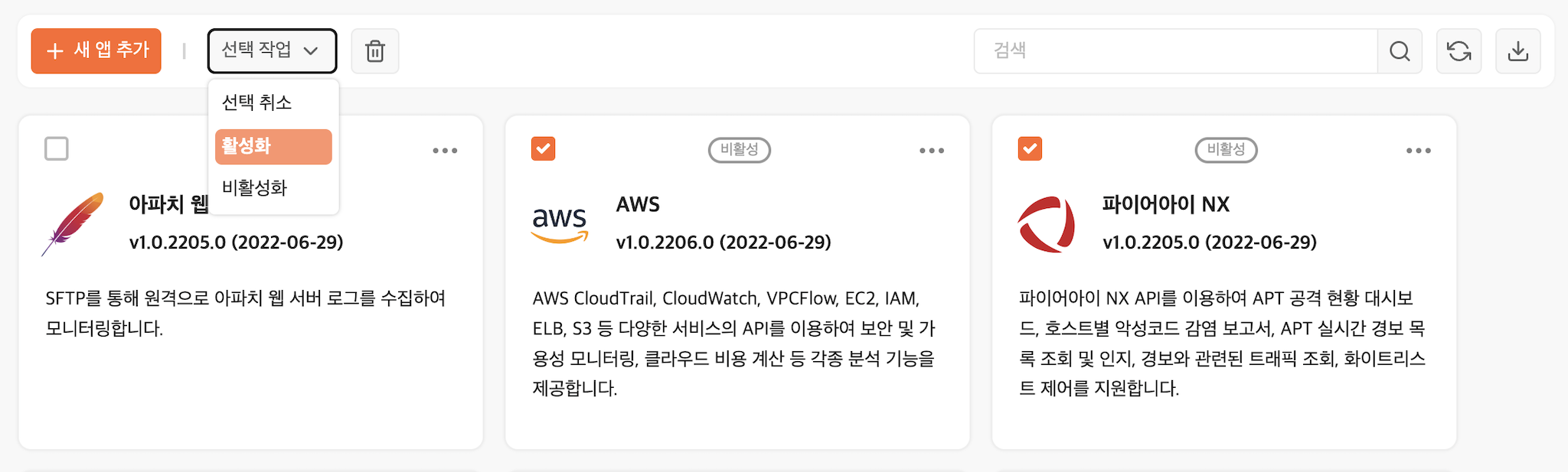 앱 목록에서도 같은 방법으로 활성화/비활성화할 수 있습니다.앱 설치하기관리자 권한이 있는 사용자는 확장자가 .app인 앱 파일을 로그프레소 서버에 설치하거나, 새 앱 공간을 만들고 앱 공간에 직접 필요한 기능을 구성하는 방식으로 자신만의 앱을 만들 수 있습니다.설치할 앱은 다음과 같은 방법으로 가져올 수 있습니다.로그프레소 스토어에서 다운로드(회원 가입 필요)다른 로그프레소 서버에서 앱 내보내기출처를 알 수 없는 앱 파일을 설치하지 마십시오.앱 파일을 이용한 설치홈 > 앱 관리에서 새 앱 추가를 누릅니다."찾아보기..."를 누른 후, 앱 파일을 선택해 업로드합니다.권한 정보에서 계정 또는 보안 그룹에게 사용 권한을 부여합니다.권한은 조회, 관리 두 가지로 나뉩니다.조회 권한 계정/보안 그룹은 앱 공간에서 대시보드, 쿼리 조회만 수행할 수 있습니다.완료를 누르면 앱 관리 화면에 앱이 추가됩니다.로그프레소 스토어에서 앱을 내려받은 페이지로 이동한 다음, 설치 매뉴얼에 따라 필요한 항목들을 설정합니다.설치된 앱은 자동으로 활성화되고, 앱 카드가 앱 관리 화면에 나타납니다. 앱의 버전 옆에 표시되는 날쩌는 앱을 설치한 날짜입니다.앱 공간 만들기를 이용한 설치홈 > 앱 관리에서 새 앱 추가를 누릅니다.추가 방식 선택에서 앱 공간 만들기를 선택하고 기본 정보를 입력합니다. 입력할 항목은 다음과 같습니다.앱 아이콘: 최대 128KB 이내인 가로 세로 64px의 png 파일이름: 앱 카드/목록에 표시할 이름앱 식별자: 앱에 사용할 고유 식별자(영문 및 숫자, 하이픈(-)으로 구성)버전: 앱 버전설명: 앱에 대한 설명권한 정보에서 계정 또는 보안 그룹에게 사용 권한을 부여합니다.권한은 조회, 관리 두 가지로 나뉩니다.조회 권한 계정/보안 그룹은 앱 공간에서 대시보드, 쿼리 조회만 수행할 수 있습니다.완료를 누르면 앱 관리 화면에 앱이 추가됩니다.앱 공간에서 필요한 설정을 구성합니다.모든 구성을 마치고 앱 내보내기를 실행하면 앱 파일을 내려받을 수 있습니다. 이렇게 구성된 앱 파일을 로그프레소 스토어에 업로드하여 관리하거나, 안전한 곳에 보관하십시오.로그프레소 스토어에 앱을 올리려면 다른 앱들이 사용하지 않는 앱 식발자를 부여해야 합니다. 앱의 URL은 'https://logpresso.store/ko/apps/APP_ID' 형식입니다. APP_ID 부분에 사용할 앱 식별자를 넣어서 해당 식별자를 사용하는 앱이 있는지 확인해보십시오.앱 수정하기사용자가 앱을 사용할 때 적용되는 권한을 변경하고 싶거나, 엡에 대한 정보를 변경하고 싶으면,수정할 앱이 사용 중이면 수정할 수 없으므로 앱 닫기를 참고해 앱을 닫습니다.홈 > 앱 관리에서 앱 카드 오른쪽 위, 또는 앱 목록에서 앱 항목 오른쪽에 있는 "..."을 누릅니다.메뉴에서 수정하기를 누릅니다.수정이 필요한 항목을 고친 후 완료를 누릅니다.앱과 함께 설치되는 대시보드 프리셋을 다른 사용자나 보안 그룹이 사용할 수 있도록 권한을 부여할 수 있습니다. 자세한 내용은 대시보드를 참조하십시오.앱 삭제하기더 이상 사용하지 않는 앱을 삭제하려면,삭제할 앱이 실행 중이면 삭제할 수 없으므로 앱 닫기를 참고해 앱을 닫습니다.홈 > 앱 관리에서 앱 카드 오른쪽 위, 또는 앱 목록에서 앱 항목 오른쪽에 있는 "..."을 누릅니다.메뉴에서 앱 삭제를 누릅니다.선택된 항목 삭제하기에서 삭제할 앱을 다시 확인합니다.앱을 사용하면서 저장된 데이터도 모두 삭제하려면 관련 데이터 삭제를 선택합니다.확인을 마친 후 삭제를 누릅니다. 삭제하지 않으려면 취소를 누릅니다.앱 내보내기앱을 내보내 다른 로그프레소 플랫폼에서 재사용하거나, 이미 설치된 앱을 복제할 수 있습니다.홈 > 앱 관리에서 앱 카드 오른쪽 위, 또는 앱 목록에서 앱 항목 오른쪽에 있는 "..."을 누릅니다.메뉴에서 앱 익스포트를 누릅니다.다운로드된 앱 파일을 안전한 곳에 보관합니다.테이블에 저장된 데이터는 내보내기에 포함되지 않지만, 앱 사용 중 사용자가 유입 프로파일, 프로시저, 룩업, 대시보드에 추가하거나 변경한 데이터, 설정은 내보내기 대상이 됩니다. 앱을 내보내기 전에 반드시 확인하고 내보내십시오.대시보드개요앱의 시작 화면대시보드는 사용자가 앱을 열면 가장 먼저 보여주는 화면입니다. 사용자는 대시보드에서 수집된 정보의 현황, 분석 결과 및 이벤트 등을 확인할 수 있습니다.전역 공간에서 대시보드를 열면 성능 모니터 앱의 로그프레소 모니터링 대시보드 또는 마지막으로 조회한 앱의 대시보드를 보여줍니다.앱 공간에서 대시보드를 열면 앱 공간의 대시보드를 보여줍니다.대시보드의 구성 요소대시보드의 전체적인 화면 구성은 다음 그림과 같습니다.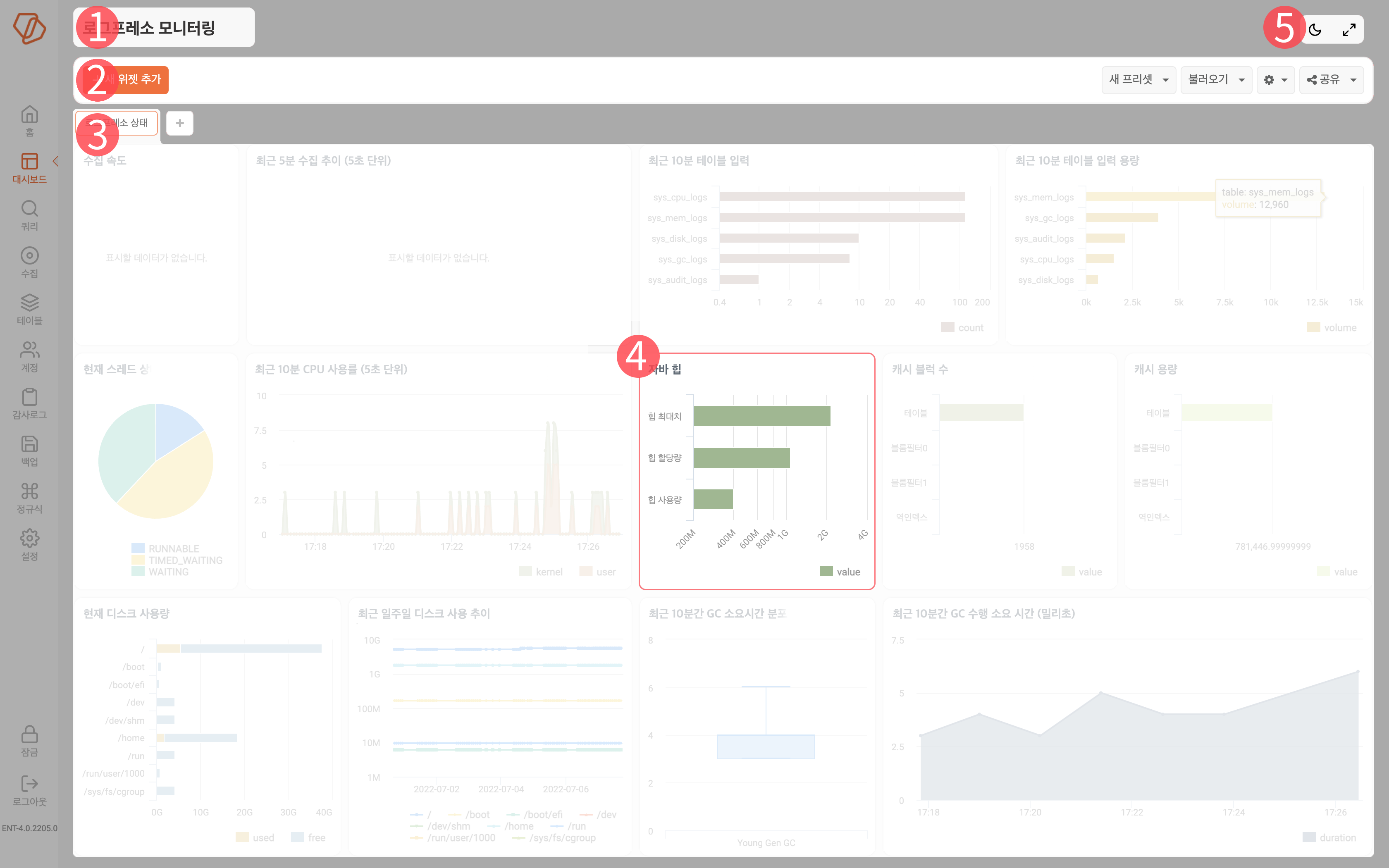 대시보드는 프리셋(1), 탭 패널(3), 위젯(4)이 계층 구조를 이루고 있습니다.1. 프리셋앱은 저마다 고유한 프리셋을 제공합니다. 이름이 의미하는 것처럼 프리셋은 앱의 목적에 맞도록 앱 제공자가 미리 설정해놓은 대시보드입니다. 사용자는 프리셋을 수정하거나, 새 프리셋을 추가해 사용할 수 있습니다.로그프레소 엔터프라이즈/스탠다드를 설치하고 아무 앱도 설치하지 않았다면 대시보드는 성능모니터 앱의 로그프레소 모니터링 프리셋을 보여줍니다.사용자가 앱을 열면 앱이 제공하는 프리셋만 보여줍니다. 다른 앱의 대시보드를 보려면 도구 모음에서 불러오기를 누른 후 조회할 프리셋을 선택하십시오.대시보드는 앱 이용 권한을 가진 사용자만 접근할 수 있습니다. 앱 이용 권한이 없더라도 대시보드를 조회할 수 있도록 다른 사용자에게 대시보드 접근 권한을 부여할 수 있습니다. 로그프레소 플랫폼에 계정이 없더라도 웹에서 대시보드를 볼 수 있도록 공유하는 기능을 제공합니다.프리셋의 사용법은 기본 사용법을 참고하십시오.2. 대시보드 도구모음사용자는 대시보드 도구 모음을 이용해 새 프리셋을 만들거나, 다른 이름으로 저장, 다른 프리셋 불러오기 및 기타 관리 작업을 수행할 수 있습니다.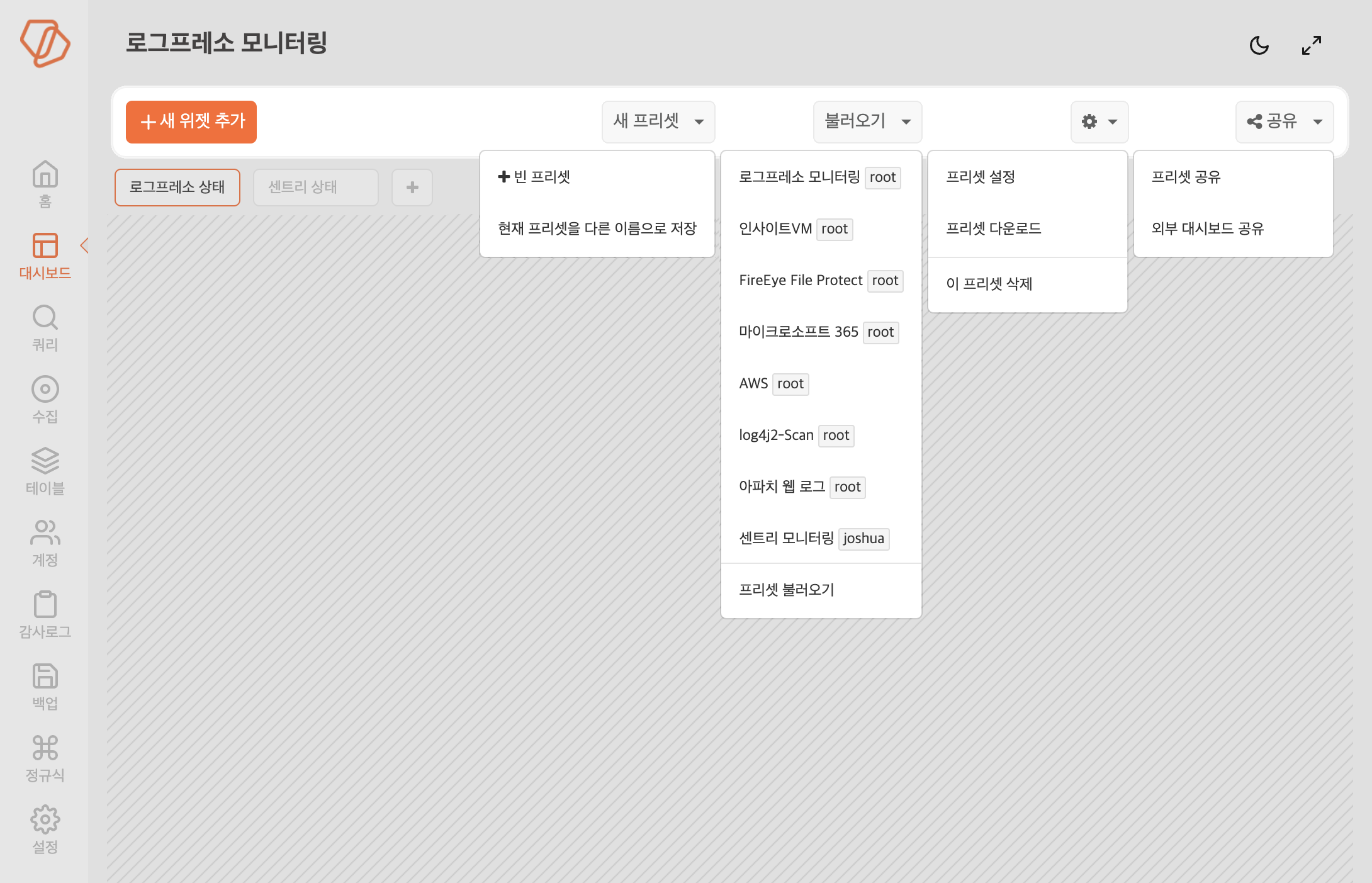 3. 탭 패널프리셋은 하나 이상의 탭 패널로 구성되어 있습니다. 하나의 탭 패널은 보통 특정한 목적에 따라 함께 모아놓은 위젯의 집합으로 구성됩니다.탭 오른쪽에 있는 "[+]" 버튼을 눌러서 새 탭 패널을 추가할 수 있습니다.프리셋 내에서 다른 탭 패널로 이동하려면 이동할 패널의 탭을 누릅니다.2개 이상의 탭 패널이 있는 경우, 활성화된 탭을 클릭하면 탭 관리 메뉴가 나타납니다. 이 메뉴를 통해 앱의 시작 화면(홈)으로 사용할 탭 패널을 지정하거나, 탭 패널 삭제, 탭 패널 순서 조정(탭 이동)과 같은 관리 작업을 수행할 수 있습니다.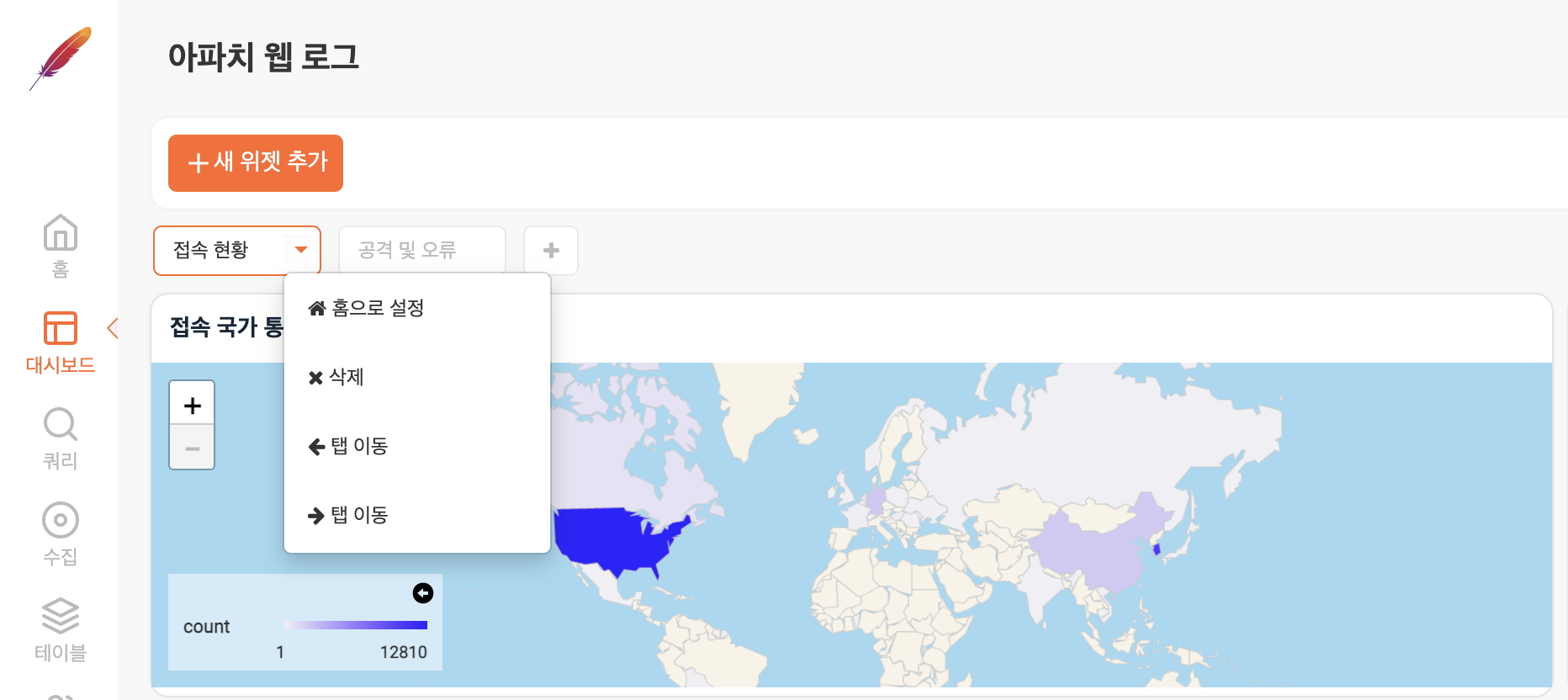 탭 패널의 사용법은 기본 사용법을 참고하십시오.4. 위젯탭 패널은 하나 이상의 위젯으로 구성됩니다. 위젯은 정보를 가시화하여 표현하는 대시보드의 핵심 기능으로, 데이터 쿼리와 시각적 표현이 합쳐진 형태입니다. 차트, 그리드, 단어 구름, 경고 상자 등 여러가지 위젯 타입 중에서 하나를 선택하고, 쿼리를 통해 가져온 데이터를 원하는 형식으로 화면에 표시할 수 있습니다. 위젯은 크게 컨트롤 위젯과 데이터 위젯으로 나뉩니다.데이터 위젯데이터 위젯은 주기적으로 데이터을 추출하는 쿼리문을 실행하고, 가져온 데이터를 시각화하여 보여줍니다. 이벤트 속성을 갖는 데이터 위젯은 사용자가 위젯에서 특정한 데이터 항목을 클릭하거나 드래그했을 때 미리 지정한 동작을 실행할 수 있습니다.컨트롤 위젯컨트롤 위젯은 데이터 위젯이 보여주는 데이터를 자세히 들여다볼 수 있도록 데이터를 조회할 기간 특정 항목으로 필터링하는 기능을 제공합니다.5. 스타일 도구대시보드를 좌측 메뉴를 숨기고 전체 화면으로 보여주거나, 밝게/어둡게 전환합니다.대시보드 컨트롤컨트롤 위젯 외에도 사용자가 위젯에서 클릭하거나, 차트에서 특정 구간을 드래그하는 경우 이를 감지해 처리(이벤트)하는 기능을 제공합니다. 컨트롤 위젯을 제외한 나머지 제어 기능은 이벤트에서 설명합니다.기본 사용법대시보드 조회하기대시보드 조회사용자는 한 번에 하나의 프리셋만 이용할 수 있습니다. 다른 대시보드 프리셋을 보려면 불러오기를 통해 프리셋 목록에서 조회할 프리셋을 선택하십시오.대시보드 도구 모음에서 불러오기를 누릅니다.프리셋 목록에서 조회할 프리셋을 선택합니다.목록은 사용자에게 조회/관리 권한이 있는 프리셋만 보여줍니다.프리셋 소유자의 계정 아이디가 프리셋 이름 옆에 표시됩니다.앱 공간에 따른 특징전역 공간에서는 사용자에게 권한이 있는 모든 앱의 프리셋 목록을 볼 수 있습니다.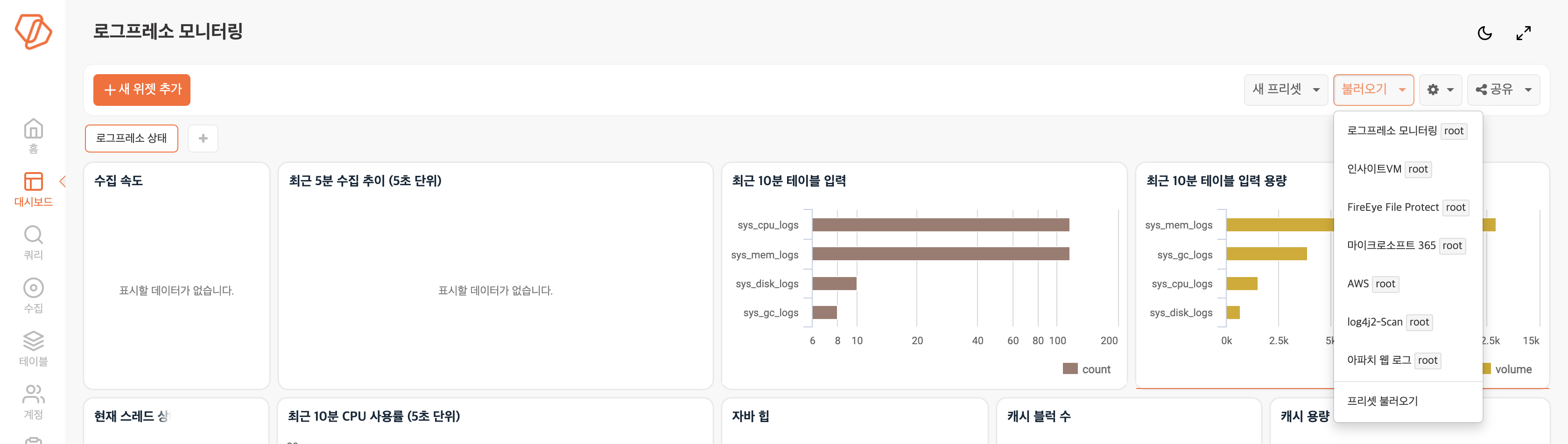 앱 공간에서는 앱이 제공하는 프리셋 중에서 사용자에게 권한이 있는 프리셋만 볼 수 있습니다. 다음 그림은 성능 모니터 앱 공간에 로그프레소 모니터링과 센트리 모니터링 2개의 프리셋이 추가되어 있는 상태에서 목록을 조회한 예입니다.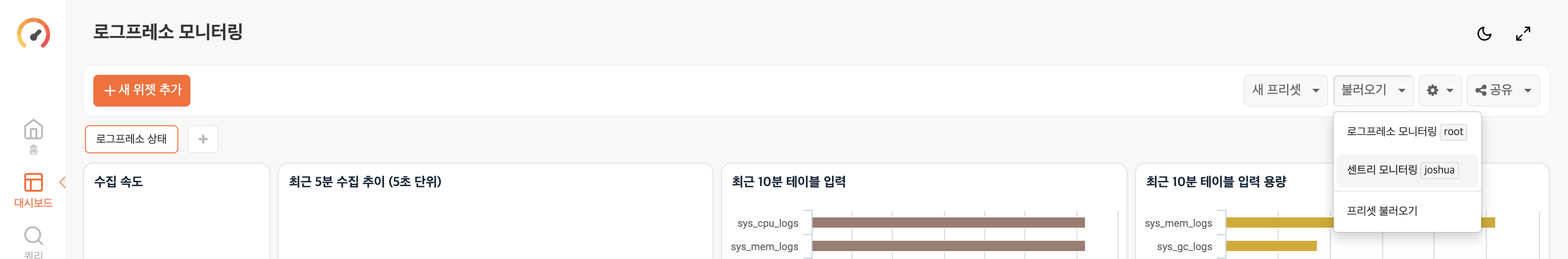 스타일 변경대시보드 도구 모음의 오른쪽 위에 2개의 토글 버튼이 있습니다.다크 모드: 대시보드의 전체 색을 어둡게/밝게 전환합니다.전체 화면: 전체 화면 모드로 전환하거나 일반 창 모드로 전환합니다.전체 화면 보기전체 화면 버튼()을 누르면 대메뉴가 사라지고 대시보드를 전체 화면으로 전환합니다. 전체 화면 종료 버튼()을 누르면 전체 화면 모드를 종료합니다.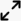 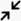 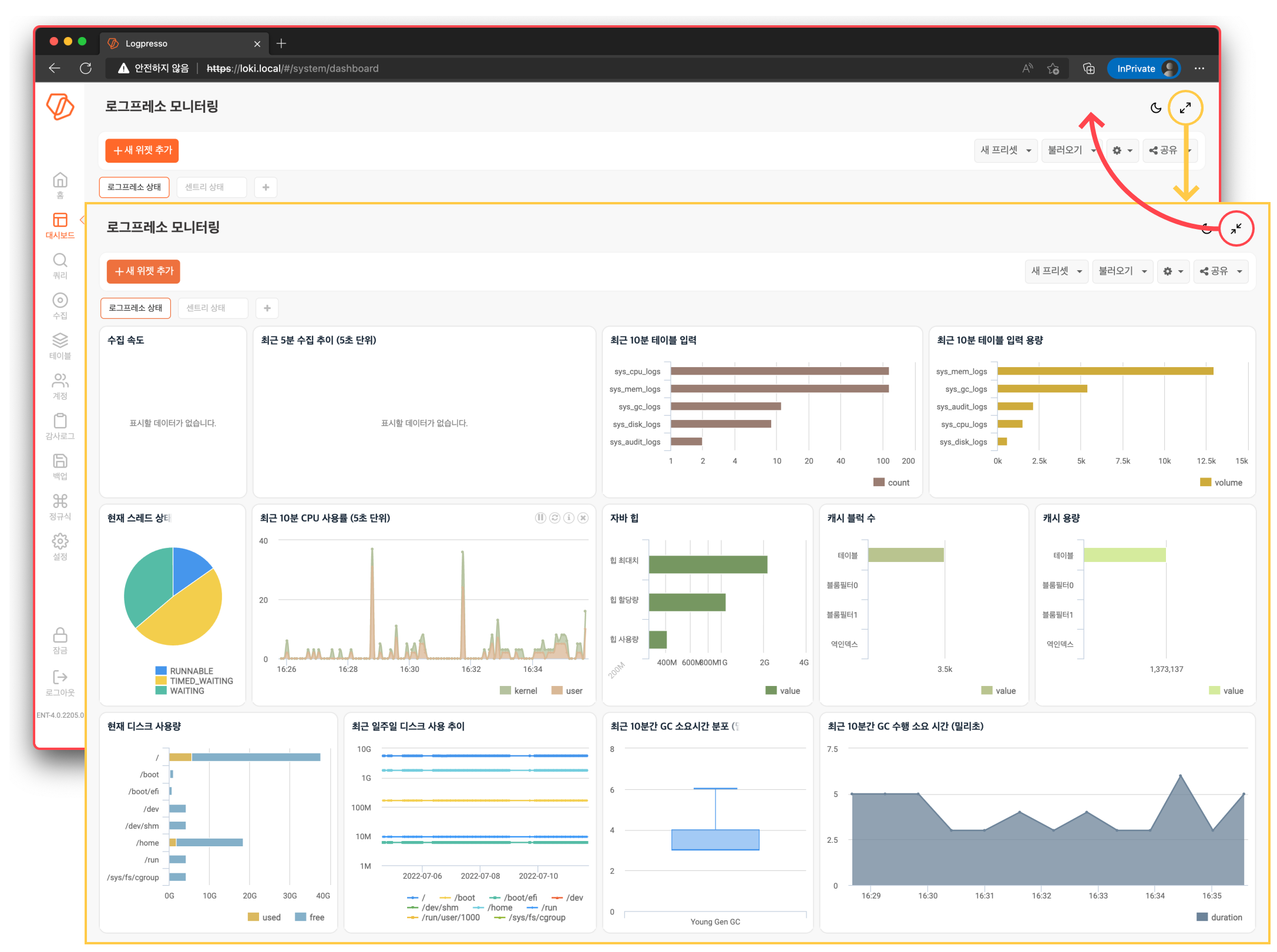 어두운/밝은 테마대시보드에 어두운 테마를 입힐 수 있습니다. 다크 모드 토글 버튼을 눌러서 어두운 테마와 밝은 테마 중 하나로 전환할 수 있습니다.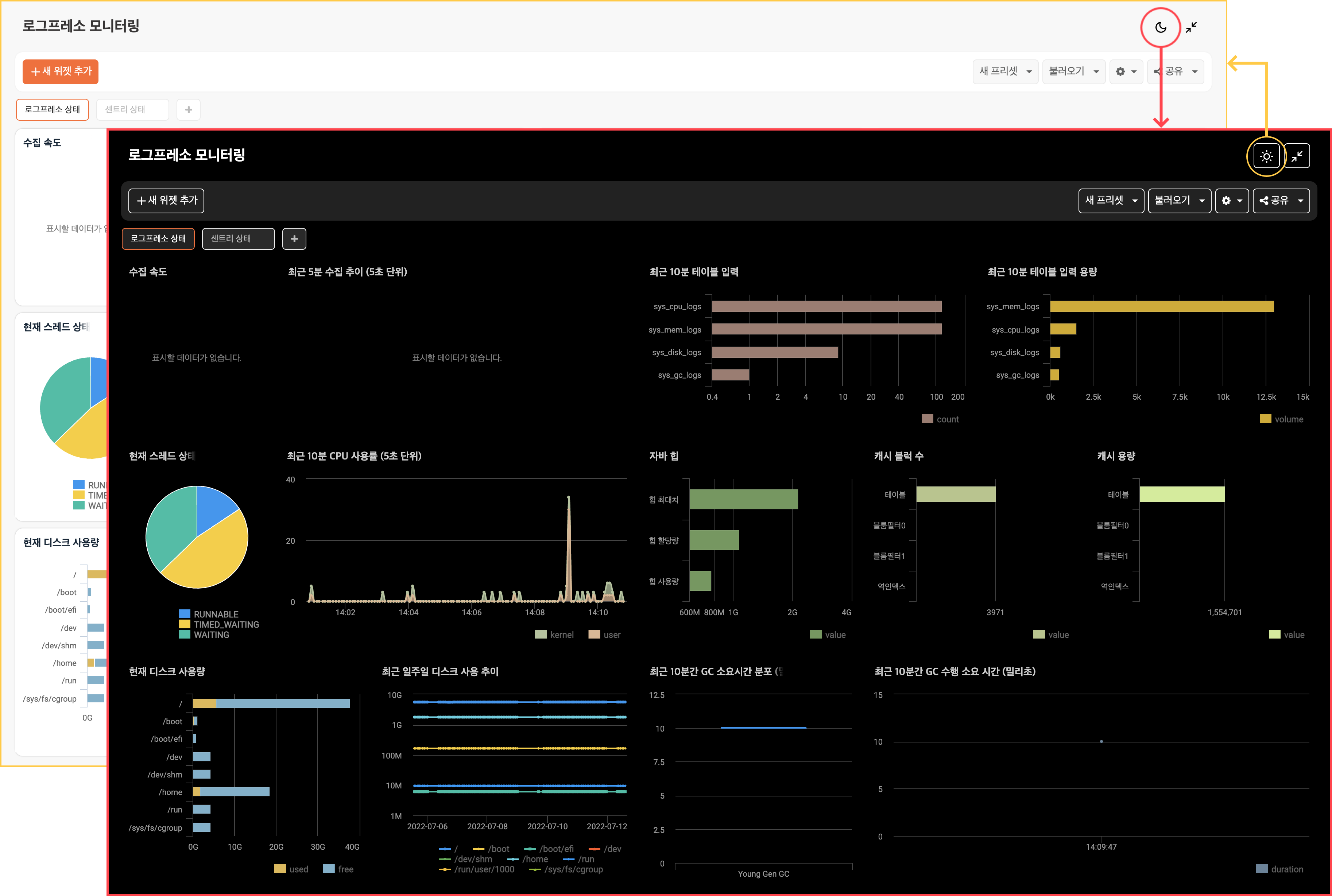 공유하기다른 사용자와 공유사용자들에게 부여되는 프리셋 이용 권한은 앱 관리에서 부여한 권한을 상속받습니다. 그 외에 프리셋 공유에서 다른 사용자들이 프리셋을 조회하거나 수정할 수 있도록 권한을 할당할 수 있습니다. 공유되는 프리셋의 기본 권한은 "읽기"입니다.관리자는 프리셋으로 권한이 부여되어 있지 않아도 모든 사용자들의 프리셋을 읽고 수정할 수 있습니다.프리셋을 다른 사용자들에게 공유하려면,대시보드에서 공유할 프리셋을 조회합니다.대시보드 도구 모음에서 공유 > 프리셋 공유를 누릅니다.프리셋 공유에서 프리셋 접근 권한을 부여할 계정이나 보안그룹을 지정합니다.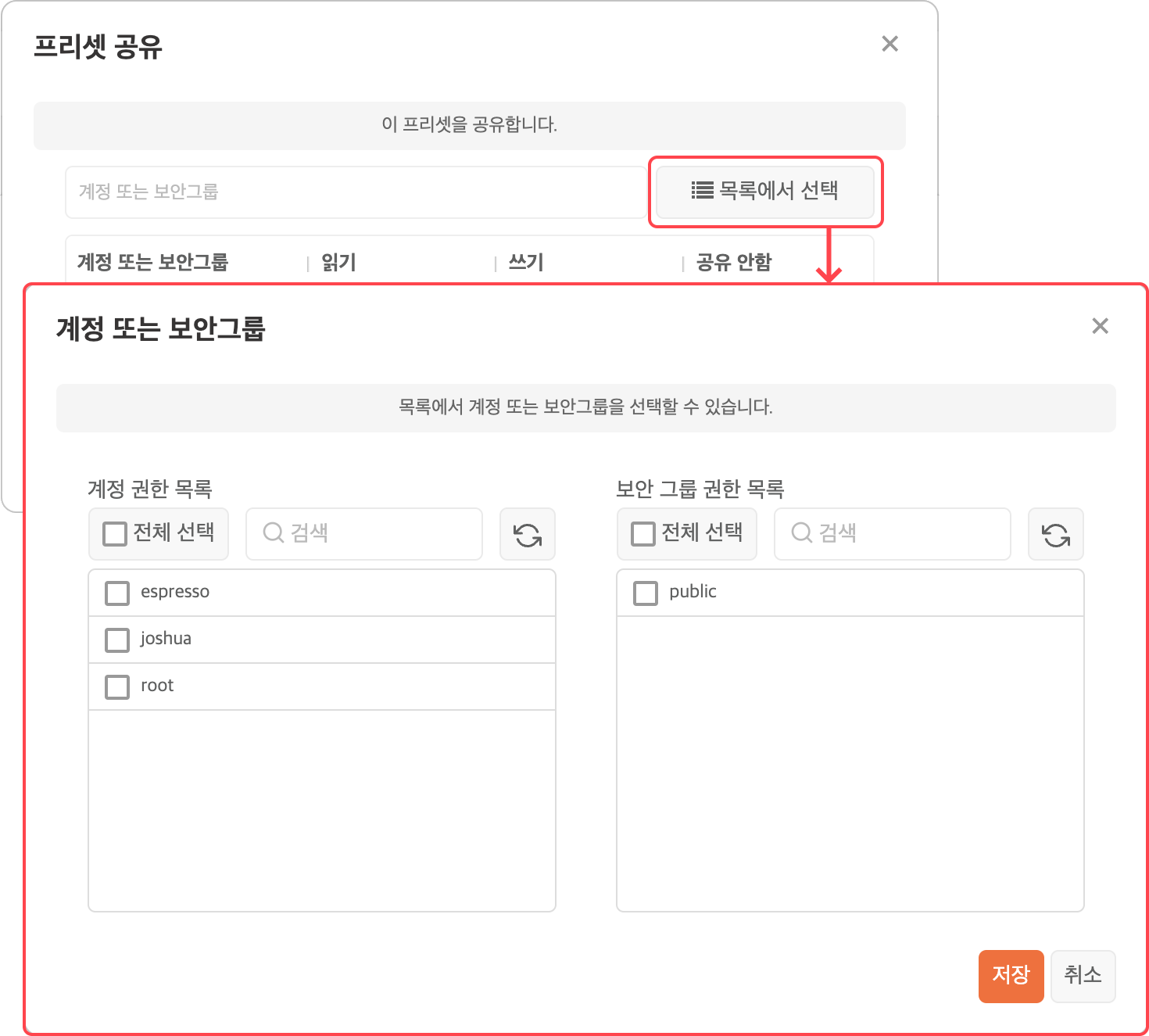 검색 창에 계정 아이디를 직접 입력하거나, 목록에서 선택을 누른 후 계정 또는 보안그룹에서 계정이나 보안그룹을 선택할 수 있습니다.선택한 후에 저장을 눌러 창을 닫습니다.읽기/쓰기 권한 중 하나를 할당합니다. 쓰기 권한을 선택하면 읽기 권한도 동시에 부여됩니다.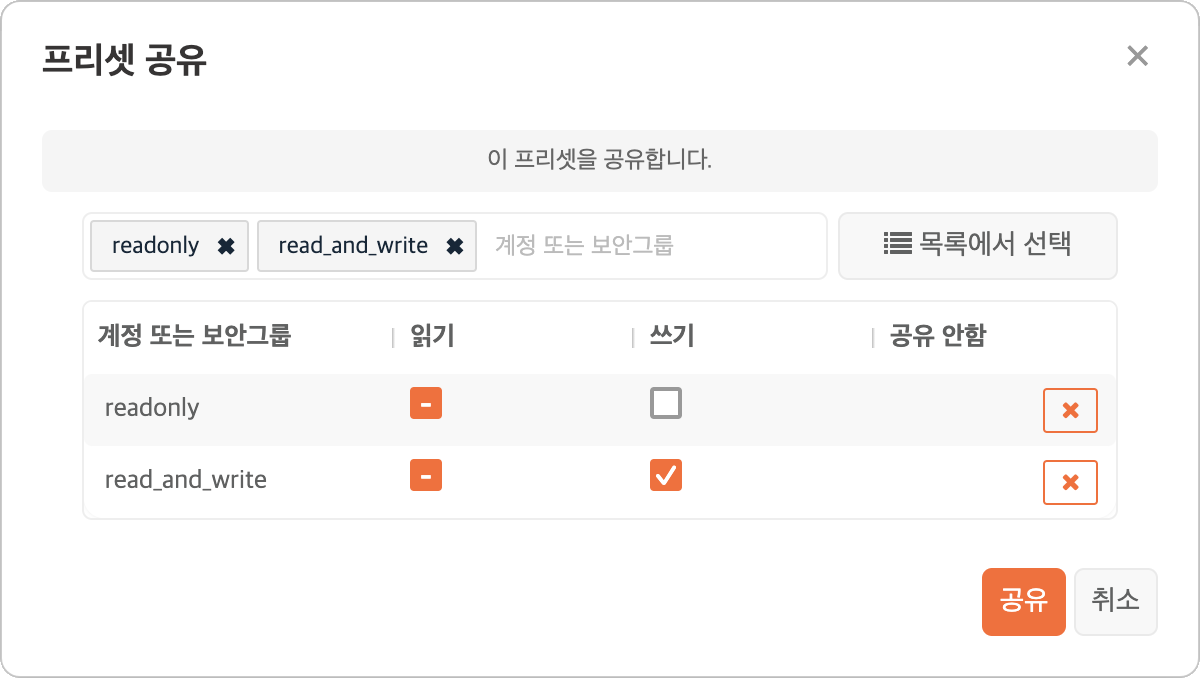 공유를 눌러 창을 닫습니다.웹으로 대시보드 공유로그프레소 서버에 사용자 계정이 없어도 데이터를 조회할 수 있도록 웹으로 대시보드 프리셋을 공유할 수 있습니다.대시보드 도구 모음에서 공유 > 외부 대시보드 공유를 누릅니다.외부 공유에 사용할 계정을 선택하고 다음을 누릅니다.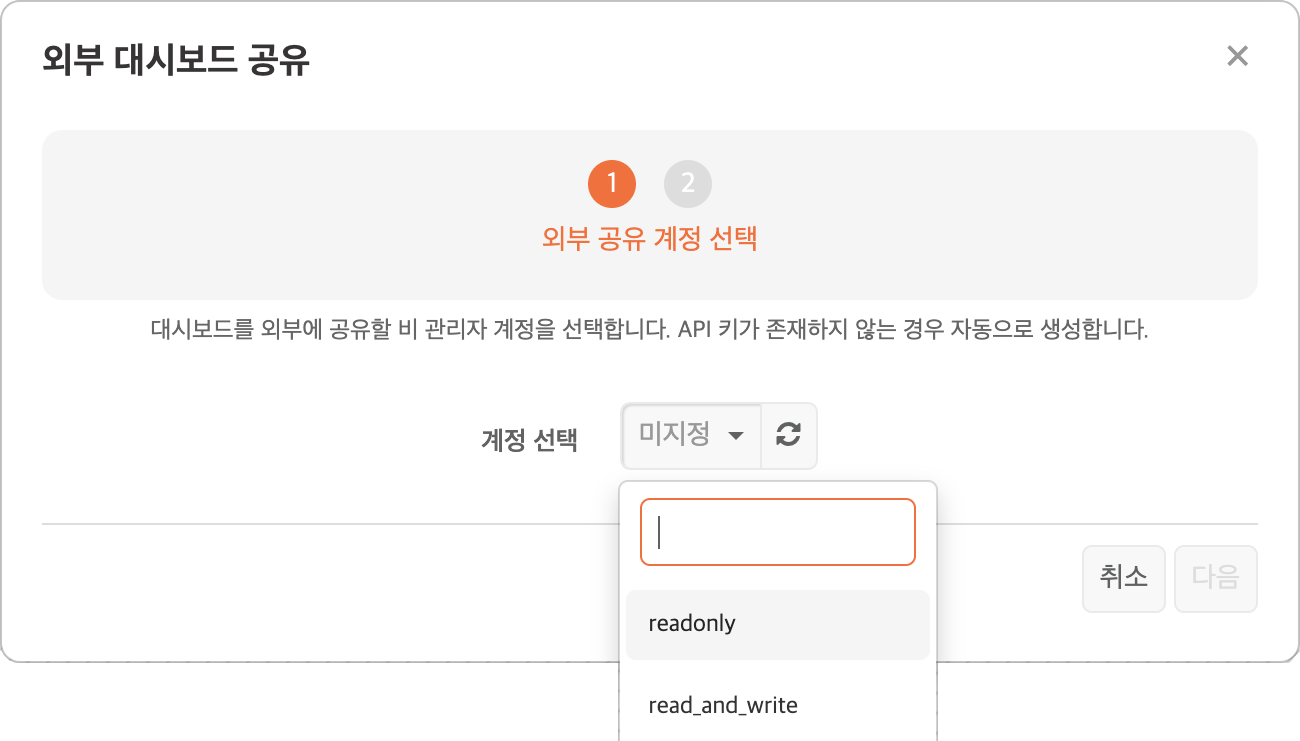 대시보드의 외부 공유에 사용할 계정은 일반 사용자 계정만 사용할 수 있고, 관리자 계정은 목록에 포함되어 있지 않습니다.대시보드 URL을 확인합니다. 해당 URL로 직접 대시보드를 조회하거나 iframe HTML 태그를 이용해 다른 웹 탭 패널에 삽입할 수 있습니다.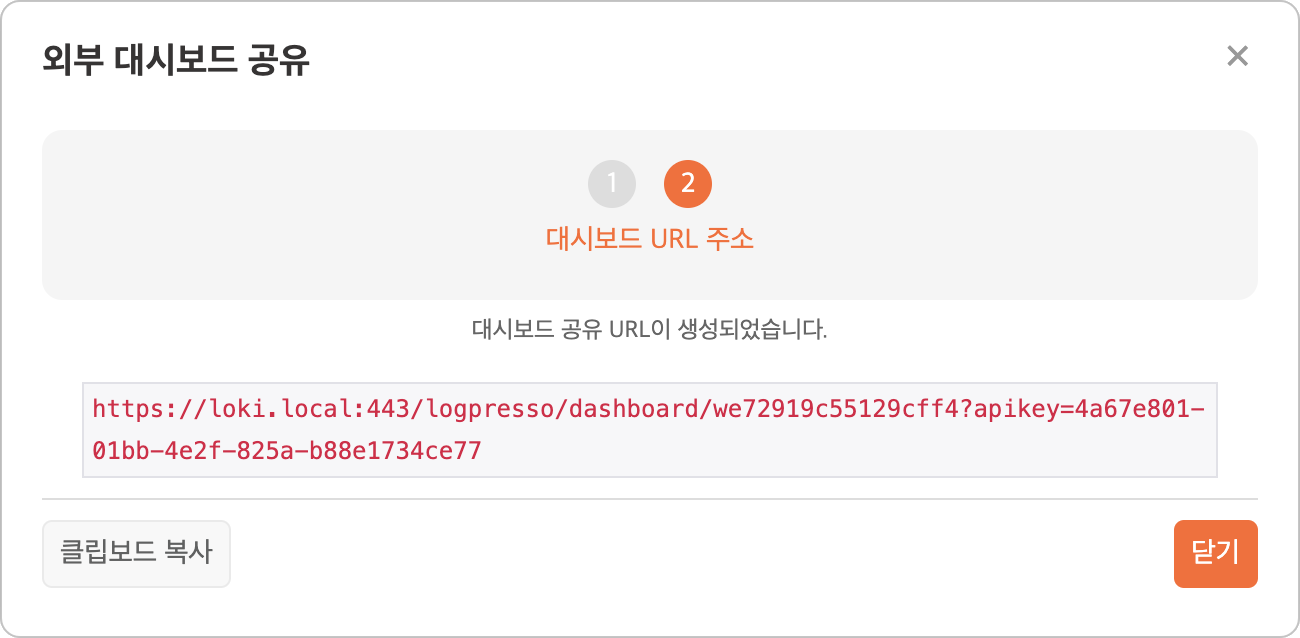 대시보드 URL은 로그프레소 서버의 주소 뒤에 /logpresso/DASHBOARD_GUID?apikey=API_KEY가 붙은 형식으로 구성됩니다.DASHBOARD_GUID: 대시보드의 GUIDAPI_KEY: 외부 공유 기능을 제공할 계정의 API 키닫기를 눌러 창을 닫습니다.공유 취소다른 사용자와 공유했거나, 웹으로 대시보드를 공유한 경우, 모두 동일한 방법으로 공유를 취소할 수 있습니다.대시보드 도구 모음에서 공유 > 프리셋 공유를 누릅니다.계정 또는 보안그룹 목록에서 공유를 중지할 계정이나 보안그룹을 선택하고 공유 안함 열에서 "[X]"를 누릅니다.공유를 눌러 창을 닫습니다.탭 패널 관리앱을 설치하면 저마다 용도에 맞도록 구성된 프리셋을 제공합니다. 프리셋은 하나 이상의 탭 패널로 구성되어 있습니다. 예를 들어 아파치 웹 서버 앱을 설치하면 접속 현황, 공격 및 오류 2개의 탭 패널로 구성되어 있습니다.다른 패널로 이동하려면 이동할 패널의 탭을 누르십시오. 2개 이상의 탭 패널이 있을 때, 탭 위에 커서를 놓으면 역삼각형이 나타납니다. 이 역삼각형을 누르면 탭 이동, 삭제, 홈으로 설정 기능을 이용할 수 있습니다.새 탭 추가새 탭을 추가하려면 다음과 같이 하십시오.탭 목록에서 오른쪽에 있는 "+"를 누릅니다.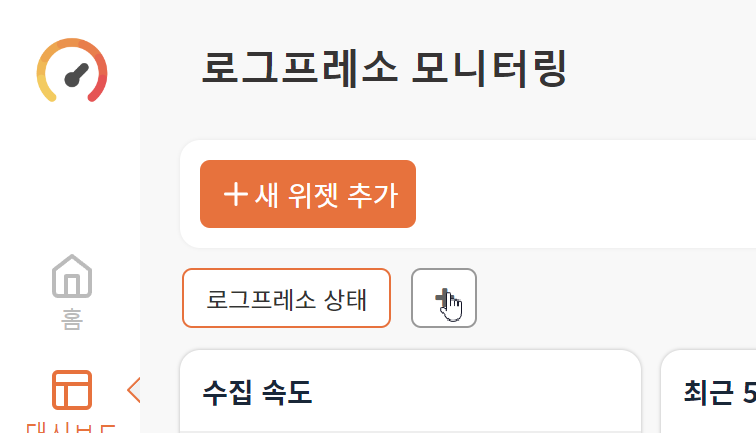 탭 이름을 입력하세요 창에 사용할 이름을 입력하고 확인을 누릅니다.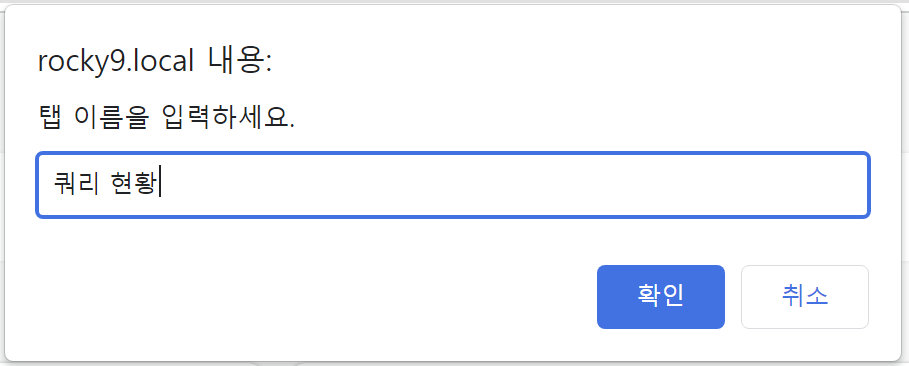 홈 탭 설정하기대시보드의 홈으로 사용할 탭을 지정하려면 다음과 같이 하십시오.홈으로 사용할 탭을 누릅니다.홈으로 설정을 선택합니다.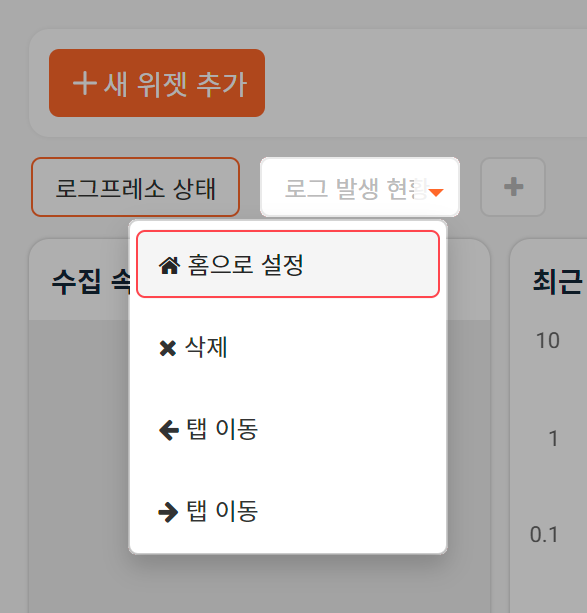 탭 이름 바꾸기탭 패널의 이름을 바꾸려면 다음과 같이 하십시오.이름을 바꿀 탭을 선택합니다.현재 사용 중인 탭 패널이면 탭을 한번 누릅니다.현재 열린 탭 패널이 아니라면 탭을 두 번 누릅니다.탭에 커서가 깜빡이며 입력이 가능한 상태로 바뀌면 새 이름을 입력하고 Enter 키를 누릅니다.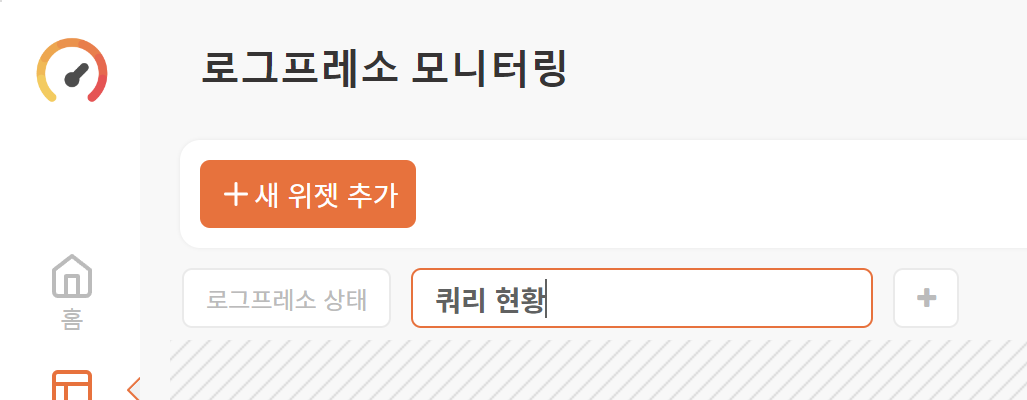 삭제하기탭을 삭제하려면,삭제할 패널의 탭을 누릅니다.메뉴에서 삭제를 선택합니다.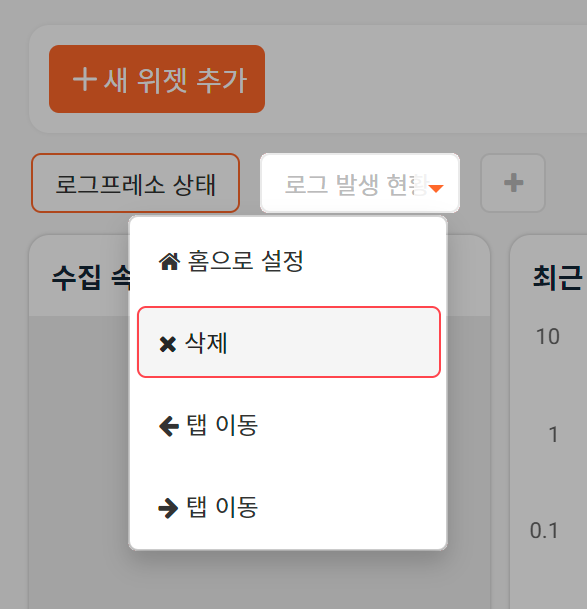 탭 삭제 대화상자에서 삭제를 누릅니다.순서 바꾸기탭 순서를 바꾸려면,순서를 변경할 패널의 탭을 누릅니다.원하는 방향으로 탭 이동을 선택합니다.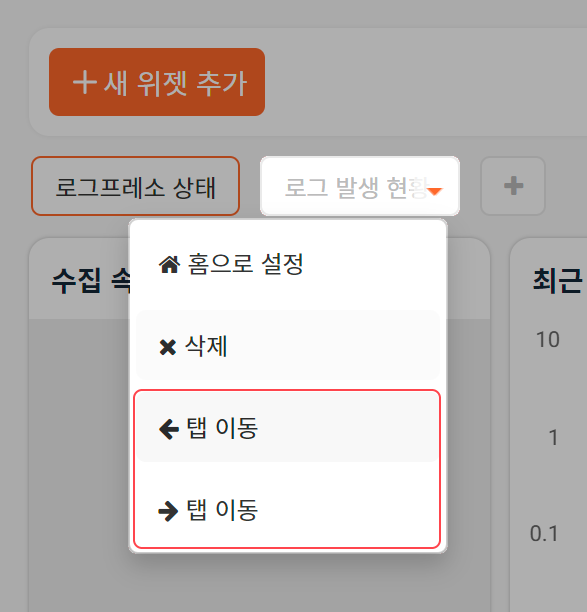 위젯 관리위젯의 상단 오른쪽에 커서를 올려놓으면 위젯 관리 버튼이 나타납니다. 이 버튼을 눌러서 위젯 일시 정지, 업데이트, 속성 조회, 위젯 삭제와 같은 작업을 수행할 수 있습니다.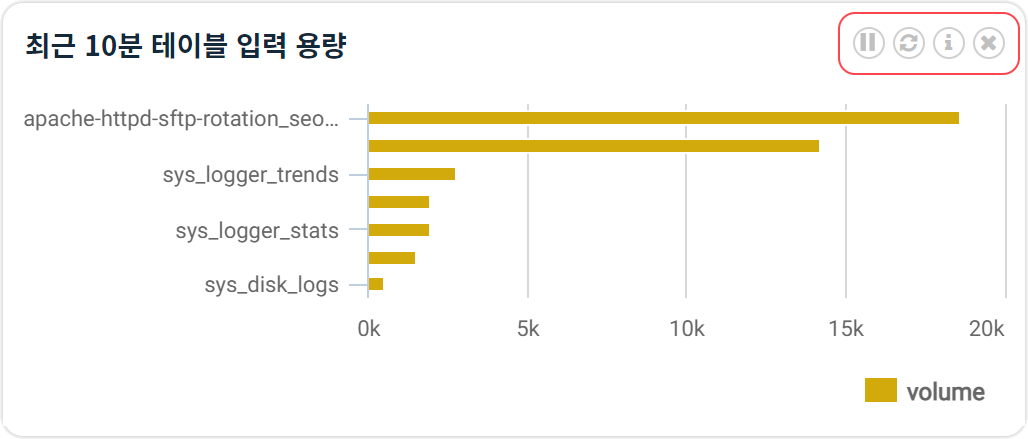 버튼의 기능은 왼쪽부터 순서대로  다음과 같습니다.정지/시작위젯의 새로고침을 중지하거나 재시작합니다. 이 버튼은 토글 버튼으로, 새로고침이 중지된 위젯에서 이 버튼을 누르맨 다시 시작하고,  새로고침이 활성화된 위젯에서 이 버튼을 누르면 새로고침을 멈춥니다.지금 새로고침위젯의 새로고침 주기를 무시하고 바로 갱신해서 보려면 이 버튼을 누릅니다.정보이 버튼을 누르면 위젯의 데이터 원본, 속성 등을 조회하거나 수정할 수 있고, 미리보기로 수정된 내용을 확인할 수 있습니다. 프리셋 소유자와 관리 권한을 부여받은 사용자만 변경할 수 있습니다.삭제이 버튼을 누르면 사용자의 확인을 거친 후 위젯을 패널에서 삭제합니다. 프리셋 소유자와 권한을 부여받은 사용자만 삭제할 수 있습니다.위젯의 재배치이미 배치한 위젯의 위치를 변경할 수 있습니다.커서를 재배치할 위젯의 윗쪽 테두리에 올려놓으십시오. 주황색 선 형태의 핸들이 나타나고 커서가 손 모양으로 변경됩니다.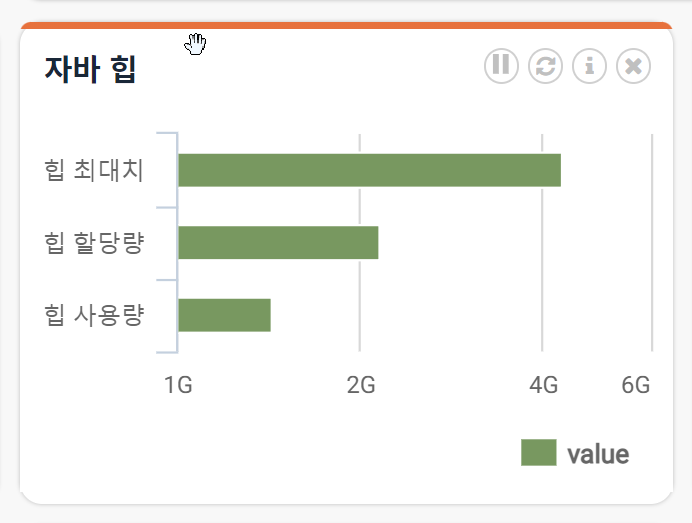 마우스 버튼을 누른채로 드래그하여 원하는 위치의 레이아웃 포인터로 위젯을 이동시키십시오.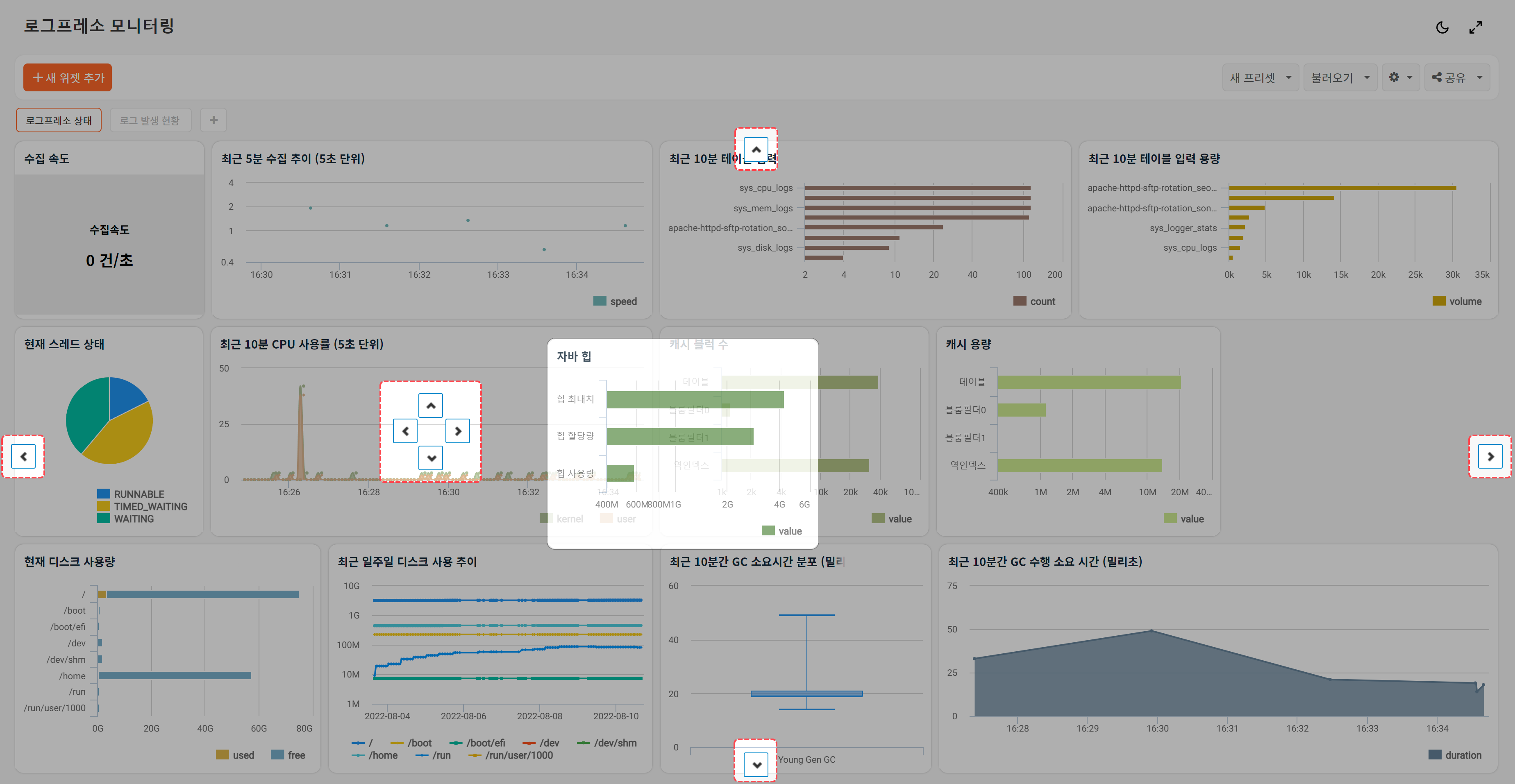 패널의 상하좌우에 표시되는 포인터들은 패널을 기준으로 위젯을 배치할 때 사용됩니다.위젯의 가운데에 표시되는 포인터들은 해당 위젯의 위치를 기준으로 새 위젯을 배치할 때 사용됩니다.마우스 버튼을 놓고 위젯의 위치를 확인하십시오.위젯의 크기 변경필요에 따라 위젯의 크기를 변경할 수 있습니다.커서를 위젯 사이의 경계에 올려놓으십시오. 커서가 양방향 화살표 모양으로 변경됩니다.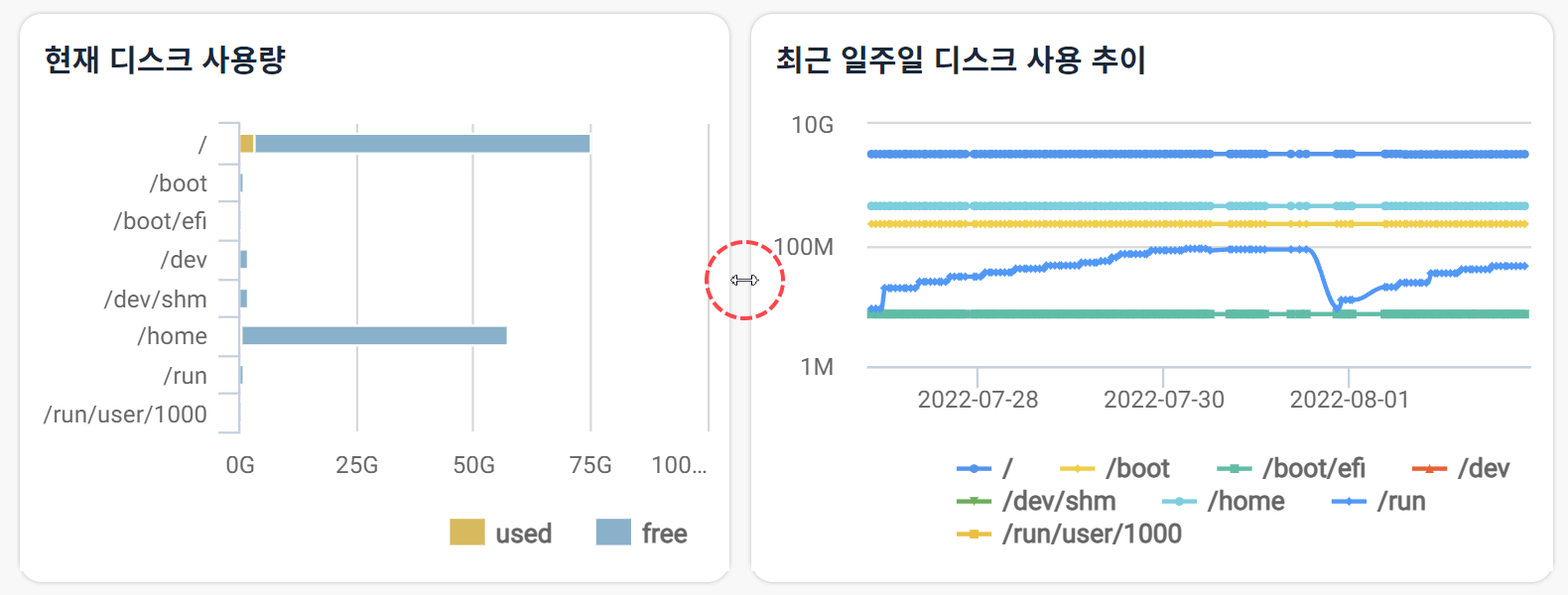 이 때 마우스 버튼을 누른채로 드래그하여 위젯의 크기를 변경할 수 있습니다.원하는 위치로 경계를 변경한 다음, 마우스 버튼을 놓으십시오.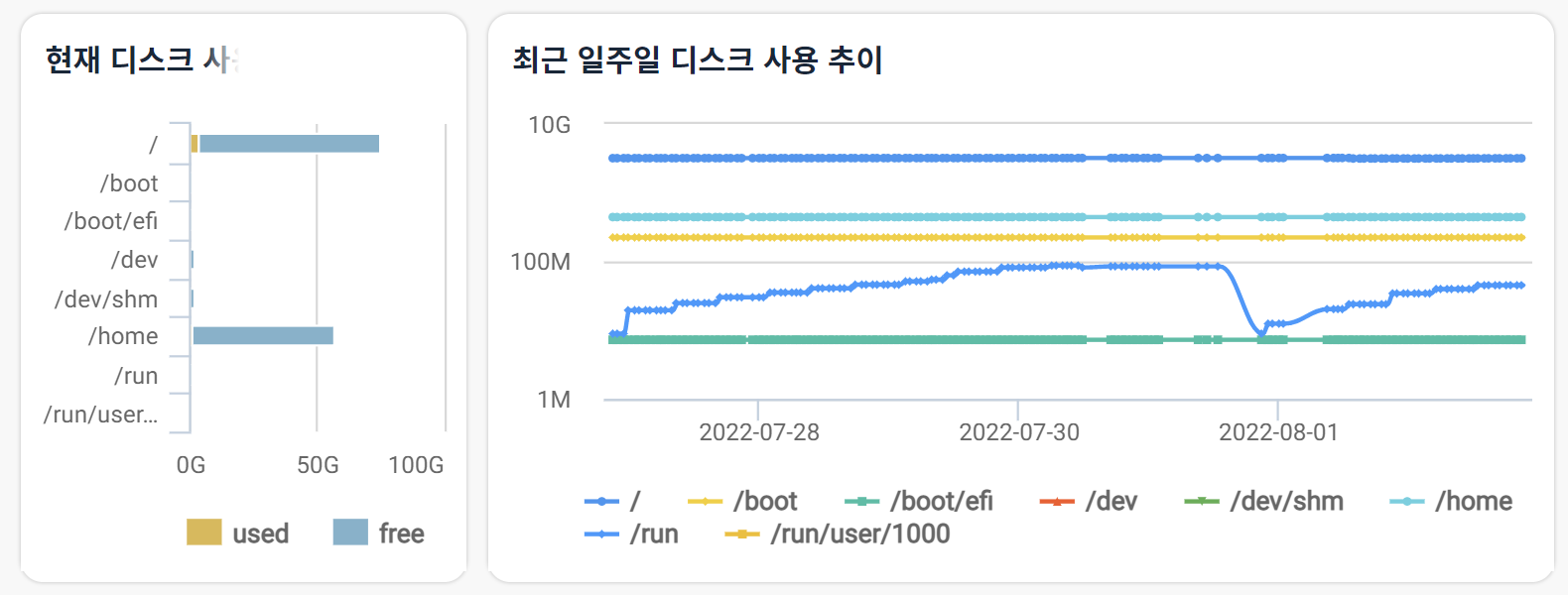 위젯 이름 바꾸기위젯의 이름을 바꾸려면 다음과 같이 하십시오.이름을 바꿀 위젯의 이름에 커서를 올려놓으면 주황색으로 색이 변경됩니다. 이름을 누릅니다.커서가 깜빡이며 이름을 입력할 수 있는 상태로 바뀌면 새 이름을 입력하고 Enter 키를 누릅니다.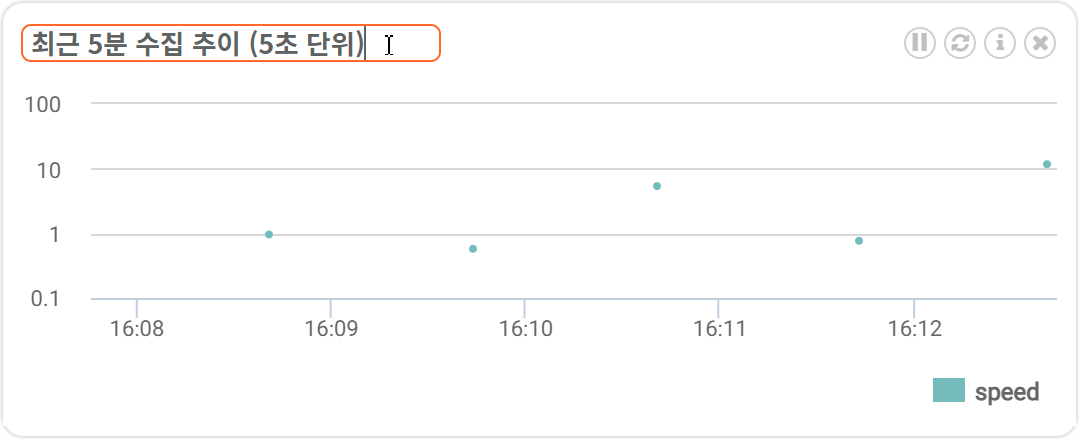 기타 프리셋 관리 기능파일로 내보내기사용 중인 프리셋을 내보내 백업하거나 다른 로그프레소 플랫폼에서 사용할 수 있습니다. 파일을 내보내려면 대시보드 도구 모음에서 톱니바퀴 > 프리셋 다운로드를 누르십시오.프리셋 이름 바꾸기대시보드에서 프리셋의 이름을 누른 후 다른 이름으로 바꿀 수 있습니다. 이름을 입력한 후 Enter 키를 누르면 이름이 변경됩니다.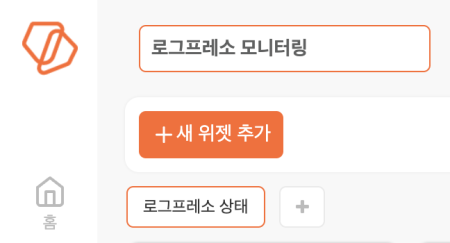 프리셋 이름 및 위젯 글꼴 크기 변경프리셋과 위젯의 제목 글꼴 크기를 변경하려면,대시보드 도구 모음에서 공유 > 외부 대시보드 공유를 누릅니다.프리셋 설정에서 프리셋 제목 폰트 크기, 위젯 제목 폰트 크기에 적절한 값을 입력하고 저장을 누릅니다.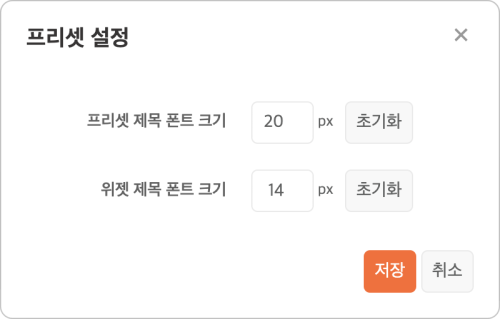 프리셋 삭제하기프리셋을 삭제하려면,삭제할 프리셋을 연 상태에서 대시보드 도구 모음에 있는 톱니바퀴 버튼을 누릅니다.이 프리셋 삭제를 누릅니다.프리셋 삭제 대화상자에서 삭제를 누릅니다.대시보드 만들기대시보드는 프리셋, 탭 패널, 위젯이 컨테이너와 같은 구조를 이루고 있습니다. 프리셋 안에 여러 개의 탭 패널이, 하나의 탭 패널 안에 여러 개의 위젯이 포함될 수 있습니다.하나의 대시보드를 구성하려면 순서대로 프리셋, 탭 패널, 위젯이 필요합니다. 또한 위젯은 데이터 위젯과 컨트롤 위젯으로 나뉩니다. 여기서는 로그프레소 엔터프라이즈/스탠다드의 기본 앱인 성능 모니터를 기준으로 설명합니다.프리셋 및 탭 패널 만들기사용자는 빈 프리셋에서 시작해 새로 만들거나, 기존 프리셋을 복제하여 수정하거나, 재사용할 수 있습니다.빈 프리셋에서 시작대시보드 도구 모음에서 새 프리셋 > 빈 프리셋을 누릅니다.새 프리셋 이름을 입력하세요 대화상자에 새 이름을 입력하고 확인을 누릅니다.대시보드 도구 모음에서 다시 불러오기를 누르고, 목록에 새 프리셋이 추가된 것을 확인합니다.빈 프리셋을 만들고 성능 모니터 앱의 대시보드를 그대로 따라 만들어보십시오. 대시보드의 사용법을 이해하는데 도움이 됩니다.복제본에서 시작대시보드 도구 모음에서 새 프리셋 > 현재 프리셋을 다른 이름으로 저장을 누릅니다.저장할 새 프리셋 이름을 입력하세요 대화상자에 새 이름을 입력하고 확인을 누릅니다.대시보드 도구 모음에서 다시 불러오기를 누르고, 목록에 새 프리셋이 추가된 것을 확인합니다..파일에서 가져오기확장자가 preset인 파일을 가져와 사용할 수 있습니다. preset 파일은 파일로 내보내기를 참고하십시오.대시보드 도구 모음에서 불러오기를 누릅니다.프리셋 불러오기를 누르고, 프리셋 파일을 업로드합니다.대시보드 도구 모음에서 다시 불러오기를 누르고, 목록에 새 프리셋이 추가된 것을 확인합니다.탭 패널 설정필요하다면 탭 패널을 새로 추가합니다.데이터 위젯 설정데이터 위젯은 프리셋 탭 패널의 최소 구성 단위로, 일정한 주기마다 쿼리를 실행한 다음, 쿼리 결과를 가공하여 시각화해서 보여줍니다. 여기서는 성능 모니터 앱을 기준으로 설명합니다.1 단계: 위젯 이름 및 타입 지정먼저 위젯의 이름과 타입을 지정합니다.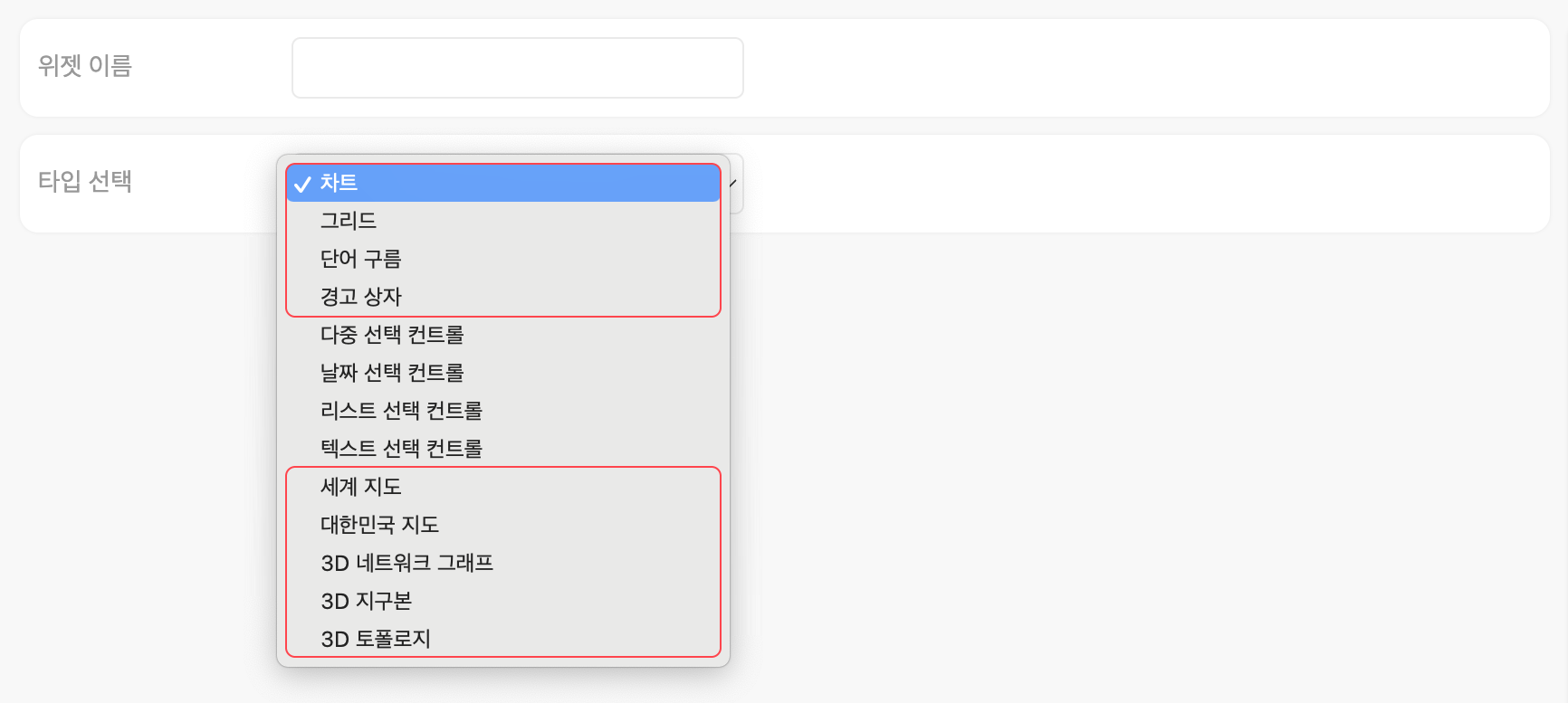 대시보드 도구 모음에서 새 위젯 추가를 눌러서 위젯 추가 작업을 시작합니다.위젯 이름을 지정합니다.타입 선택에서 사용할 위젯을 선택합니다. 목록에 있는 항목 중에서 데이터 위젯은 다음과 같습니다: 차트, 그리드, 단어 구름, 경고 상자, 세계 지도, 대한민국 지도, 3D 네트워크 그래프, 3D 지구본, 3D 토폴로지.2 단계: 데이터 쿼리문 작성위젯이 가공해서 보여줄 데이터를 추출하는 쿼리문을 작성하고, 새로고침 주기를 지정합니다.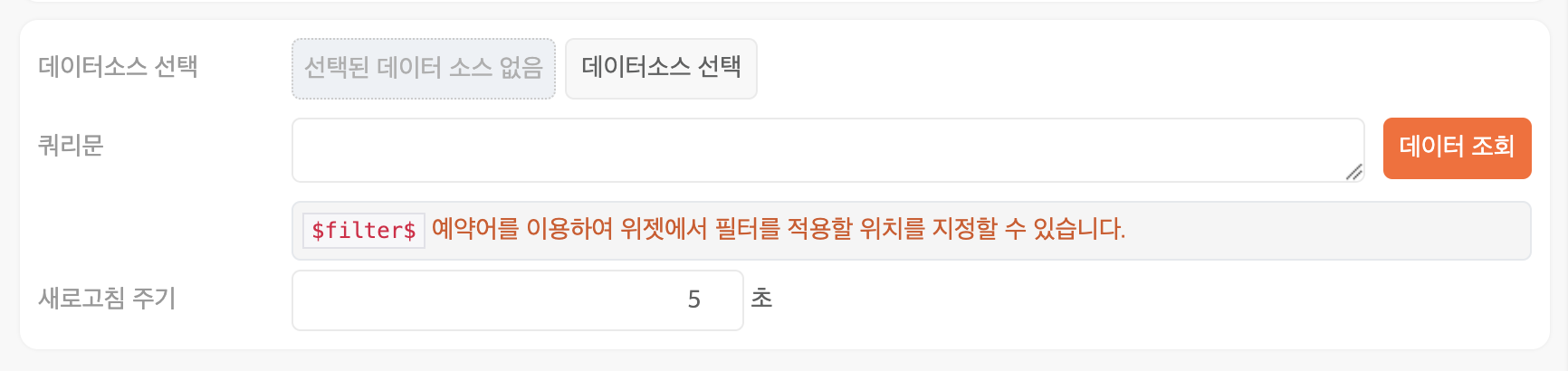 데이터소스하나의 프리셋 탭 패널에 쓰이는 위젯들은 동일한 출처에서 데이터를 가져와 각각 다른 형식으로 시각화하는 경우가 많습니다. 위젯마다 일일이 데이터 쿼리문을 설정하는 것은 번거로운 일입니다. 데이터 추출에 사용되는 쿼리문을 일종의 코드 조각처럼 데이터소스로 등록하고 호출해 사용할 수 있습니다.데이터소스는 앱에 종속적인 설정입니다. 대시보드를 구성하고자 하는 앱 공간에 추가한 데이터소스만 사용할 수 있습니다.데이터소스를 사용하려면 데이터소스 선택을 누릅니다.데이터소스 관리에서 새 데이터소스를 추가하거나, 이미 등록된 데이터소스를 선택하고, 선택을 누릅니다.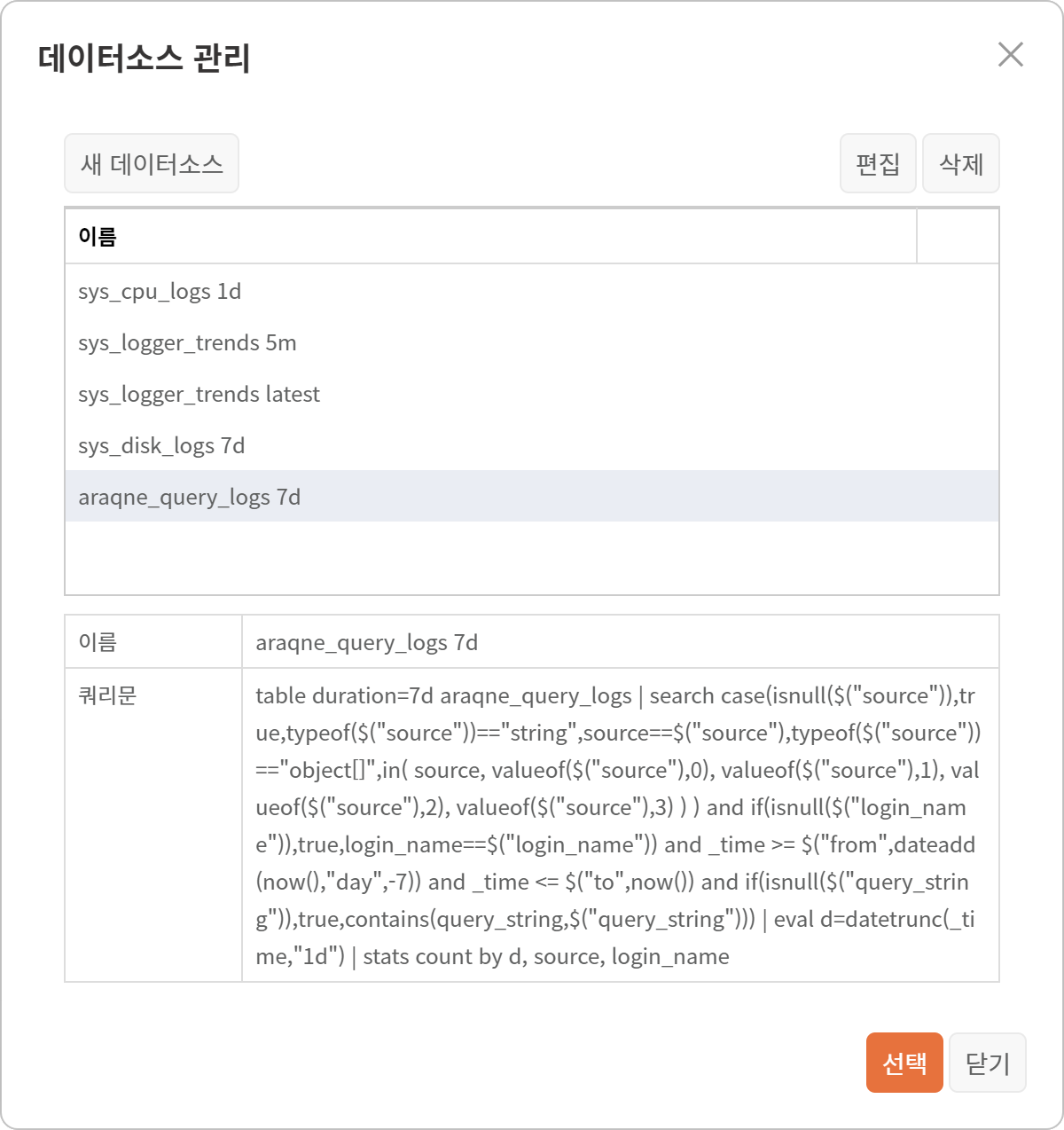 데이터소스를 추가하거나 등록된 데이터소스를 수정하려면 다음과 같이 진행합니다.데이터소스를 추가하려면 새 데이터소스를 누릅니다. 등록된 데이터소스를 수정하려면 목록에서 데이터소스를 선택하고 편집을 누릅니다.데이터소스 추가에서 이름과 쿼리문을 입력하고 실행을 누릅니다.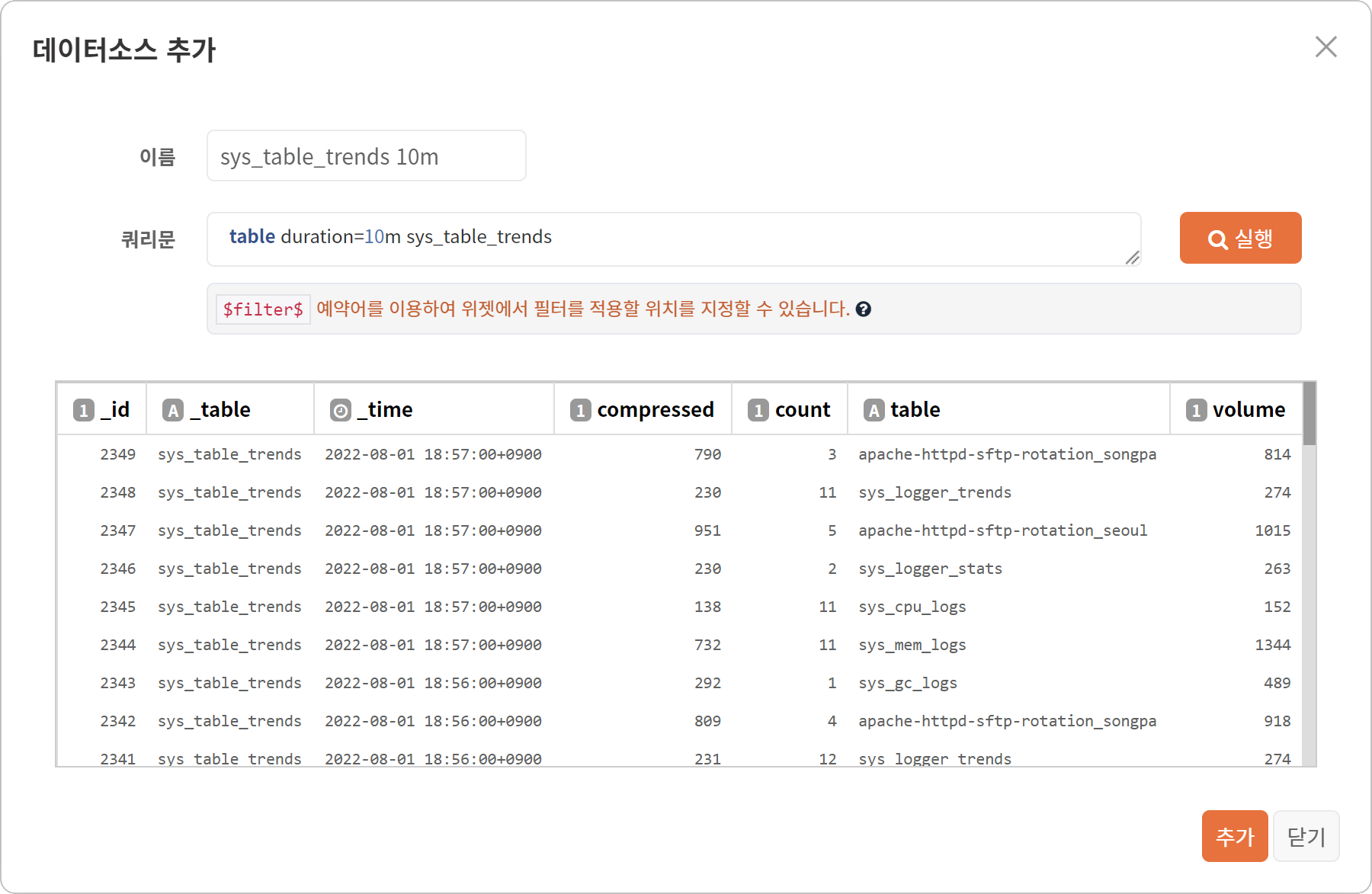 쿼리문이 가져온 데이터를 확인합니다.추가를 눌러서 데이터소스의 추가/수정을 마칩니다.선택한 데이터소스를 사용하지 않으려면 선택한 데이터소스 오른편에 있는 를 누릅니다. 위젯에서 사용할 수 있는 데이터소스는 하나입니다. 다른 데이터소스를 선택하면 선택되어 있던 데이터소스를 대체합니다.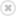 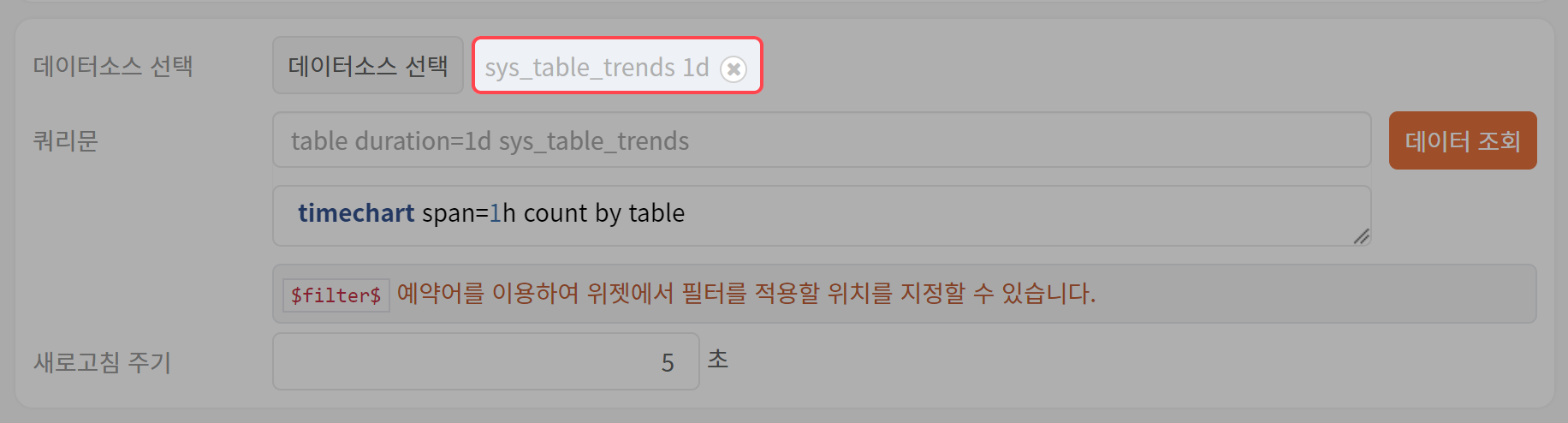 쿼리문 및 새로고침 주기쿼리문 입력 상자에 들어가는 쿼리문은 데이터소스와 목적이 동일합니다.쿼리문에 위젯이 주기적으로 실행할 쿼리문을 입력합니다.새로고침 주기를 초 단위로 입력합니다(기본값: 5초).데이터 조회를 누른 후 데이터 원본 영역에 데이터가 원하는대로 출력되는지 확인합니다. 데이터를 가져올 수 없으면 다음 단계로 진행할 수 없습니다.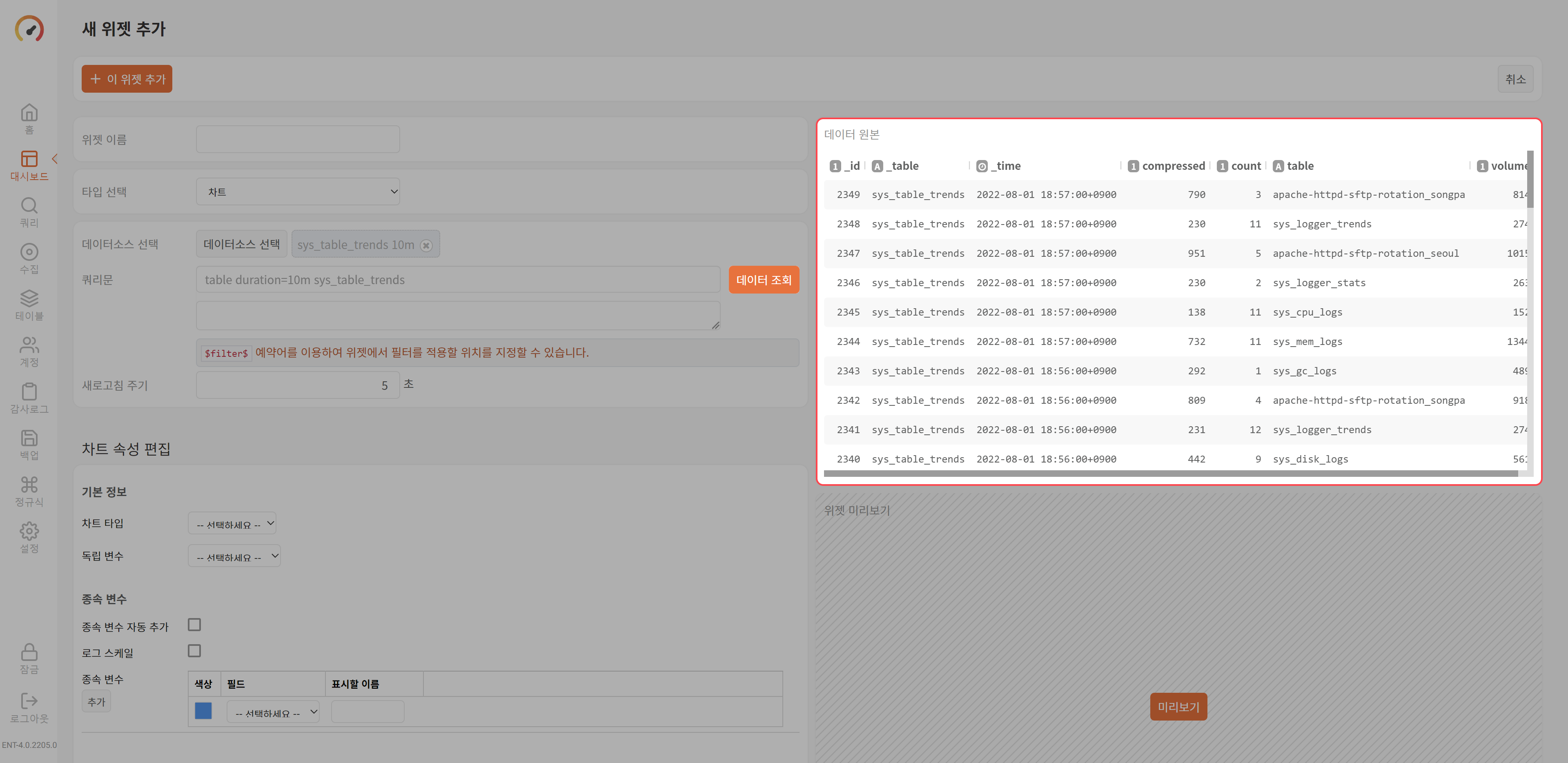 타입 선택에서 3D 토폴로지를 선택한 경우, 데이터 조회가 아니라 쿼리 검증을 누릅니다. 자세한 내용은 3D 토폴로지를 참고하십시오.데이터소스와 함께 사용하는 경우, 데이터소스에서 처리한 결과를 가공하는 쿼리문은 파이프('|')로 시작해야 하지만, 여기서는 파이프를 사용하지 않고 작성해도 동작합니다.쿼리문 작성 시 고려사항데이터소스와 쿼리문에 입력할 쿼리문은 다음과 같은 사항을 고려해서 작성하십시오.데이터소스와 쿼리문은 모두 새로고침 주기에 따라 주기적으로 실행됩니다. 지나치게 많은 데이터를 가져오지 않도록 작성하십시오.컨트롤 위젯을 사용하려면 탭 패널 안에서 사용할 쿼리 매개변수 이름을 미리 정해두십시오.데이터의 출처는 크게 보면 테이블, 로거, 스트림이 있습니다. 테이블은 권한이 있는 사용자라면 누구나 접근할 수 있지만 로거나 다른 데이터 스트림에서 데이터를 가져오려면 관리자 권한이 필요합니다.관리자는 사용자들이 로거, 스트림 등에서 필요한 데이터만 가져와 사용할 수 있도록 프로시저를 구성해 제공할 수 있습니다. 사용자는 proc 명령으로 프로시저를 호출해 사용하면 됩니다.예약어 $filter$를 이용해 데이터 쿼리문에서 필터링 이벤트 쿼리문을 삽입할 위치를 지정할 수 있습니다. 데이터 쿼리문에 $filter$가 포함되어 있지 않으면 쿼리문의 맨 뒤에 "| $filter$"가 있는 것과 동일하게 동작합니다.데이터 위젯은 일정 기간 동안 발생한 데이터만 가져오도록 하는 것이 좋습니다. 예를 들어, "table duration=1d sys_cpu_logs"과 같이 작성하면 특정한 기간동안 발생한 데이터만 가져오게 할 수 있습니다.데이터소스나 쿼리문에 쿼리 매개변수를 선언해서 사용할 수 있습니다. 아래에 예시로 든 쿼리문은 from, to를 쿼리 매개변수로 사용합니다. 이렇게 작성하면 날짜 컨트롤, 텍스트 컨트롤 등으로 쿼리 매개변수의 값을 임의로 변경해 데이터 위젯들이 보여주는 정보를 한번에 갱신해서 조회할 수 있습니다.set from=nvl($("from"), dateadd(now(), "day", -7))
  | set to=nvl($("to"), string(now(), "yyyyMMddHHmmss"))
  | table from=$("from") to=$("to") araqne_cpu_logs3 단계: 위젯 속성 설정이제 쿼리문으로 가져온 데이터를 시각화하는데 필요한 속성을 지정합니다. 1단계에서 타입 선택에 지정한 값에 따라 지정할 수 있는 속성이 변경됩니다.2단계에서 데이터 조회를 눌러 데이터 원본을 가져온 상태에서 진행합니다.데이터 위젯의 속성은 기본 속성과 위젯 타입별 속성으로 나뉩니다. 선택한 위젯 타입에 따라 필요한 속성을 선택하거나, 입력합니다. 위젯별 속성은 데이터 위젯을 참고하십시오.모든 속성을 선택한 후, 위젯 미리보기 영역에서 미리보기를 누릅니다.원하는대로 위젯이 구성되었으면 이 위젯 추가를 눌러서 데이터 위젯 설정을 마칠 수 있습니다. 사용자가 위젯 내에서 클릭이나 드래그를 했을 때 이를 이벤트로 간주해 위젯의 동작을 지정하려면 4단계 이벤트 설정을 한 다음에 이 위젯 추가를 누르십시오.다음은 성능 모니터 앱에서 24시간 기준 CPU 사용량을 차트 위젯으로 작업한 예시입니다.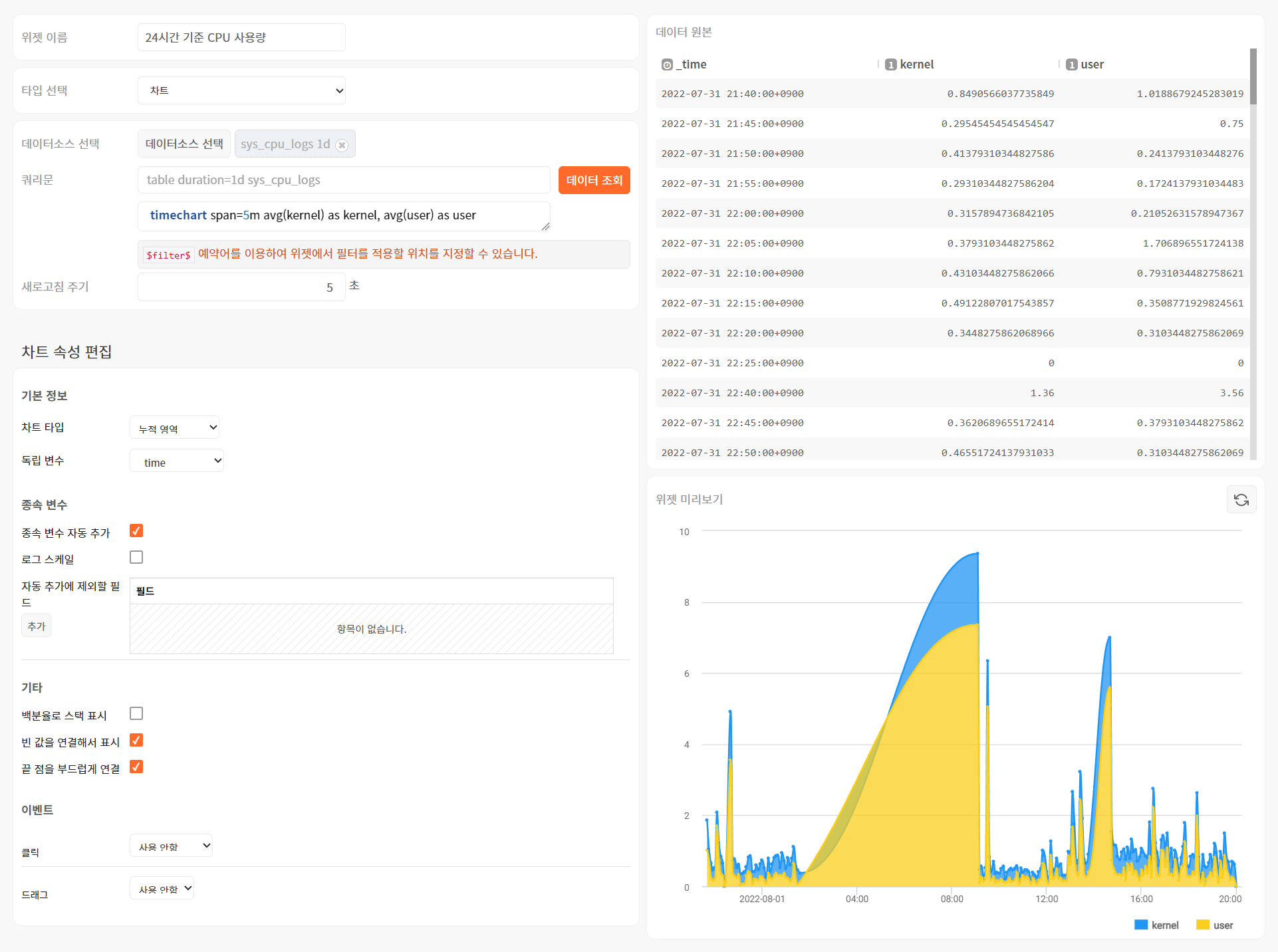 4 단계: 이벤트 설정(선택사항)차트, 그리드, 3D 네트워크 그래프, 3D 지구본 위젯에서 사용자가 클릭하거나 드래그하면 이벤트로 간주해 실행할 동작을 지정할 수 있습니다. 이벤트를 구성하는 방법은 이벤트를 참고하십시오.위젯 열에서 공통은 차트, 그리드, 3D 네트워크 그래프, 3D 지구본 위젯을 의미합니다.차트 위젯 중에서 파이, 2단계 파이, 박스 플롯, 트리맵은 드래그 이벤트를 지원하지 않습니다.클릭 이벤트의 액션이 쿼리 실행일 때, 이벤트 쿼리문에 $필드이름$, $series$, $xfield$ 등의 예약어를 사용할 수 있습니다.클릭 이벤트의 액션이 필터링일 때이벤트 쿼리문에 $xfield$, $from$, $to$ 예약어를 사용할 수 있습니다.데이터소스나 쿼리문에 $filter$ 예약어를 이용해 필터링을 적용할 위치를 지정해야 합니다.드래그 이벤트는 독립 변수가 시간 타입인 경우에만 사용할 수 있습니다.이벤트 쿼리문에 $xfield$, $from$, $to$ 예약어를 사용할 수 있습니다.5 단계: 위젯 레이아웃 지정이제 탭 패널에 새로 추가한 위젯을 배치합니다. 새 위젯을 추가한 직후 탭 패널에 주황색 핸들이 표시된 위젯이 떠 있는 것을 볼 수 있습니다.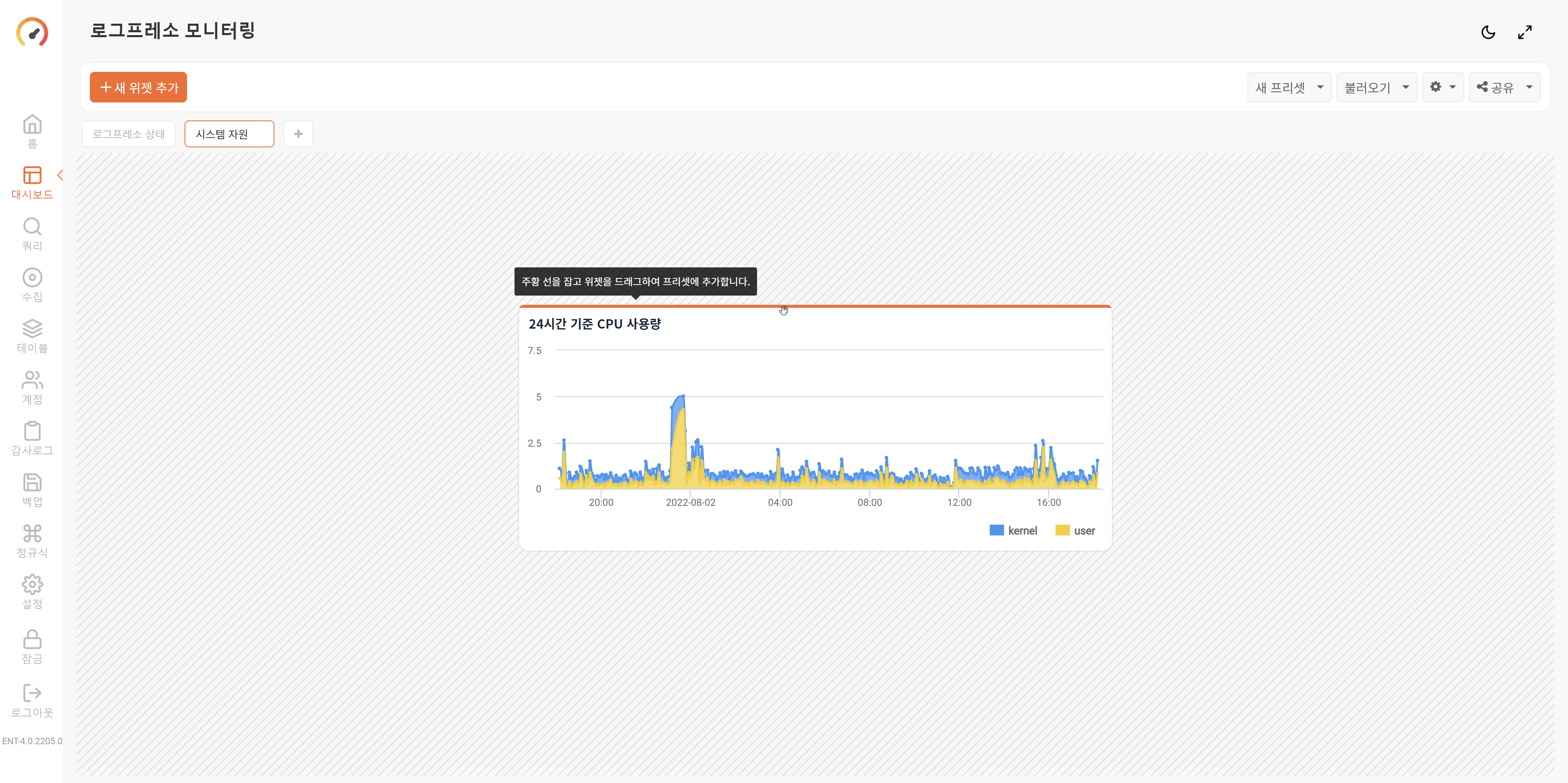 빈 탭 패널에 첫 번째 위젯 배치핸들에 포인터를 올려놓고 마우스 버튼을 누른 상태에서 위젯을 임의의 위치에 끌어다 놓으면 위젯이 배치될 영역이 파란색으로 표시되고, 마우스 버튼을 놓으면 해당 위치에 위젯이 배치됩니다. 빈 탭 패널에 첫 위젯을 추가하면 아무 위젯도 없으므로 탭 패널 전체 공간에 위젯이 배치됩니다.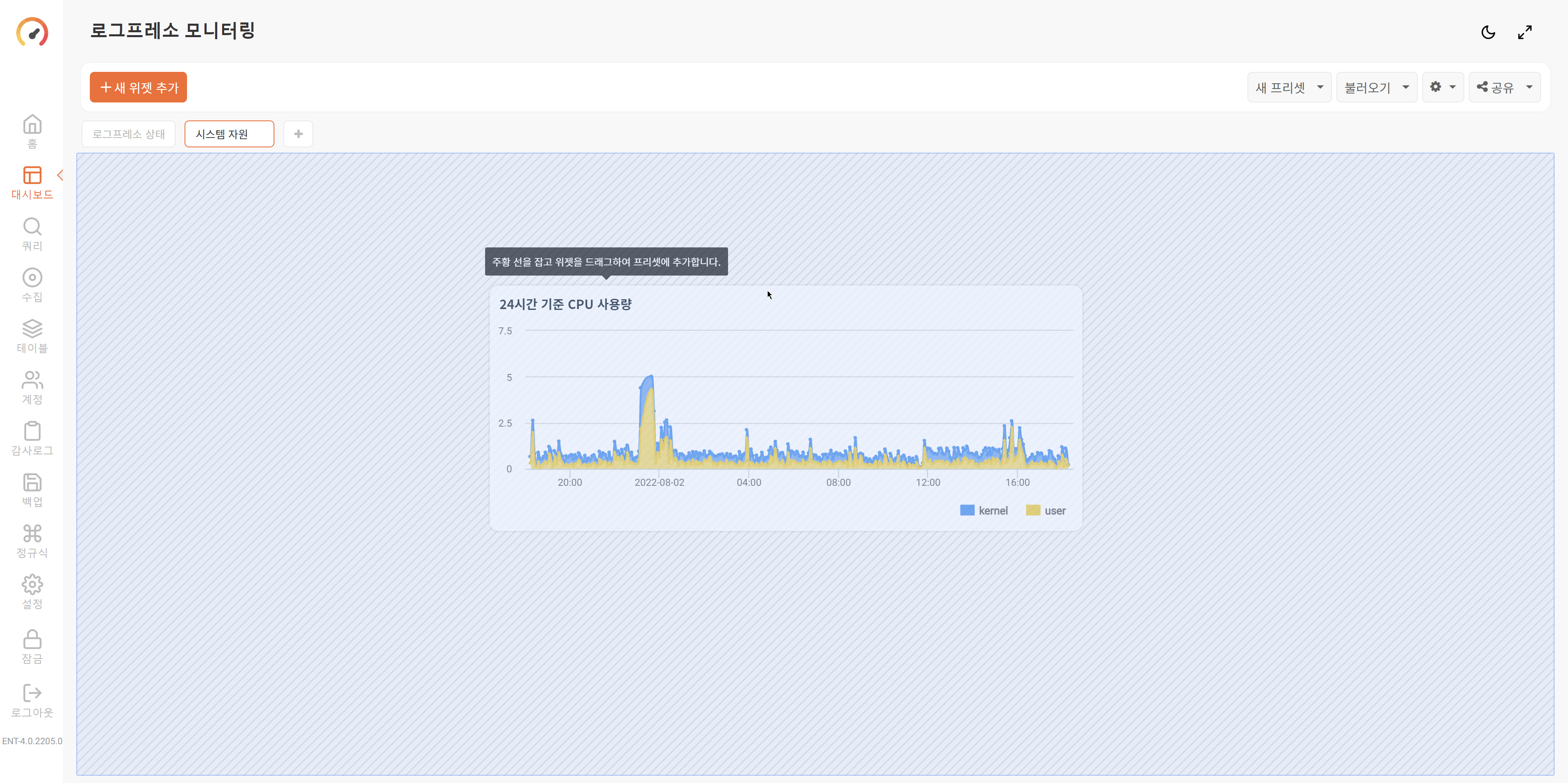 위젯을 더 배치하기두 번째 위젯을 추가할 때부터는 위젯을 임의의 위치에 끌어다 놓으면 레이아웃 포인터가 나타납니다. 이 포인터에 위젯을 드래그하면 위젯이 배치될 영역이 파란색으로 표시되고, 마우스 버튼을 놓으면 해당 위치에 위젯이 배치됩니다.다음은 탭 패널을 기준으로 오른쪽 레이아웃 포인터에 위젯을 올려놓았을 때 볼 수 있는 화면입니다.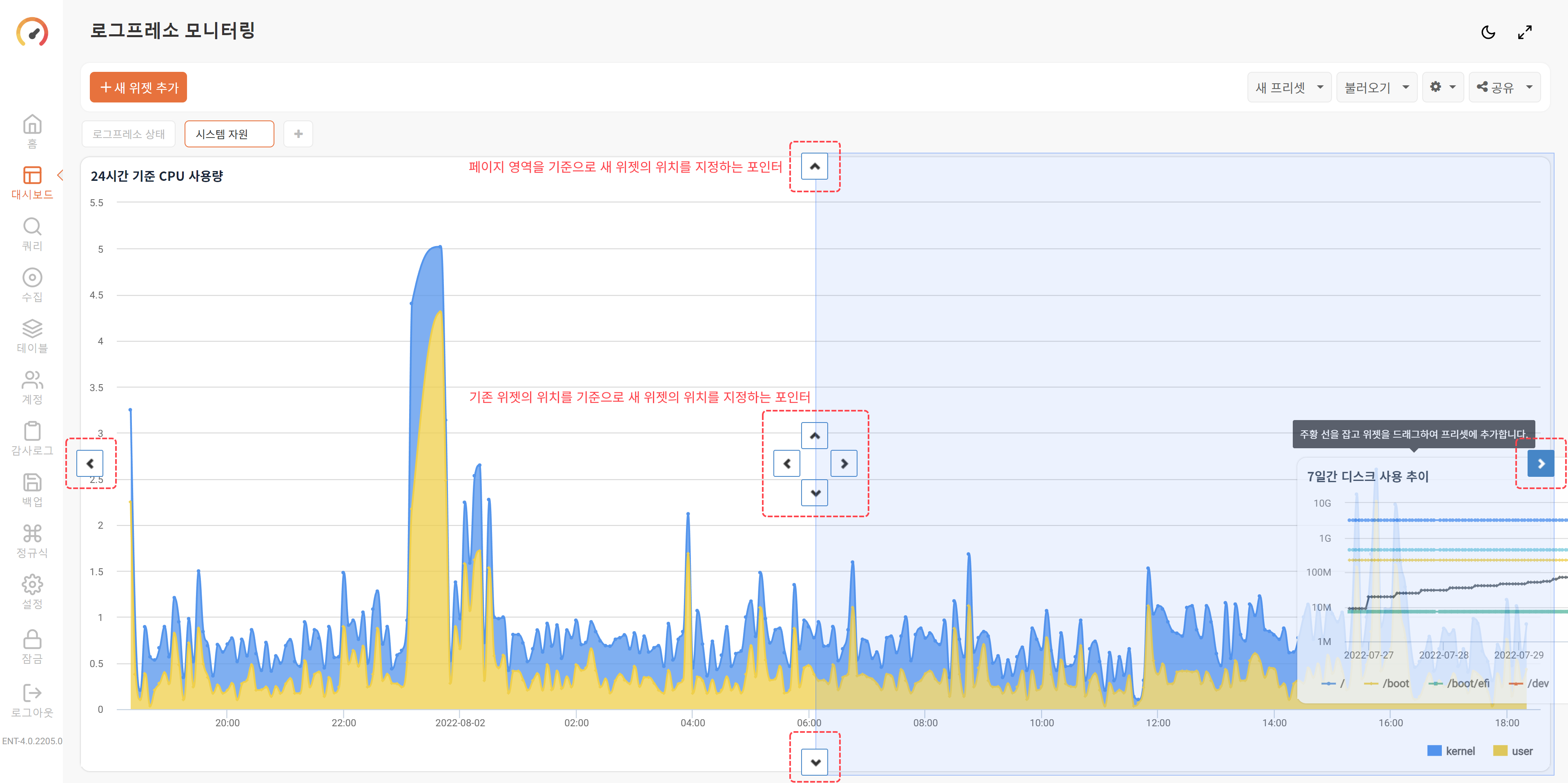 탭 패널의 상하좌우에 표시되는 포인터들은 탭 패널을 기준으로 위젯을 배치할 때 사용됩니다.위젯의 가운데에 표시되는 포인터들은 해당 위젯의 위치를 기준으로 새 위젯을 배치할 때 사용됩니다.위 그림과 같은 위치에서 마우스 버튼을 놓으면 다음과 같이 위젯이 배치됩니다.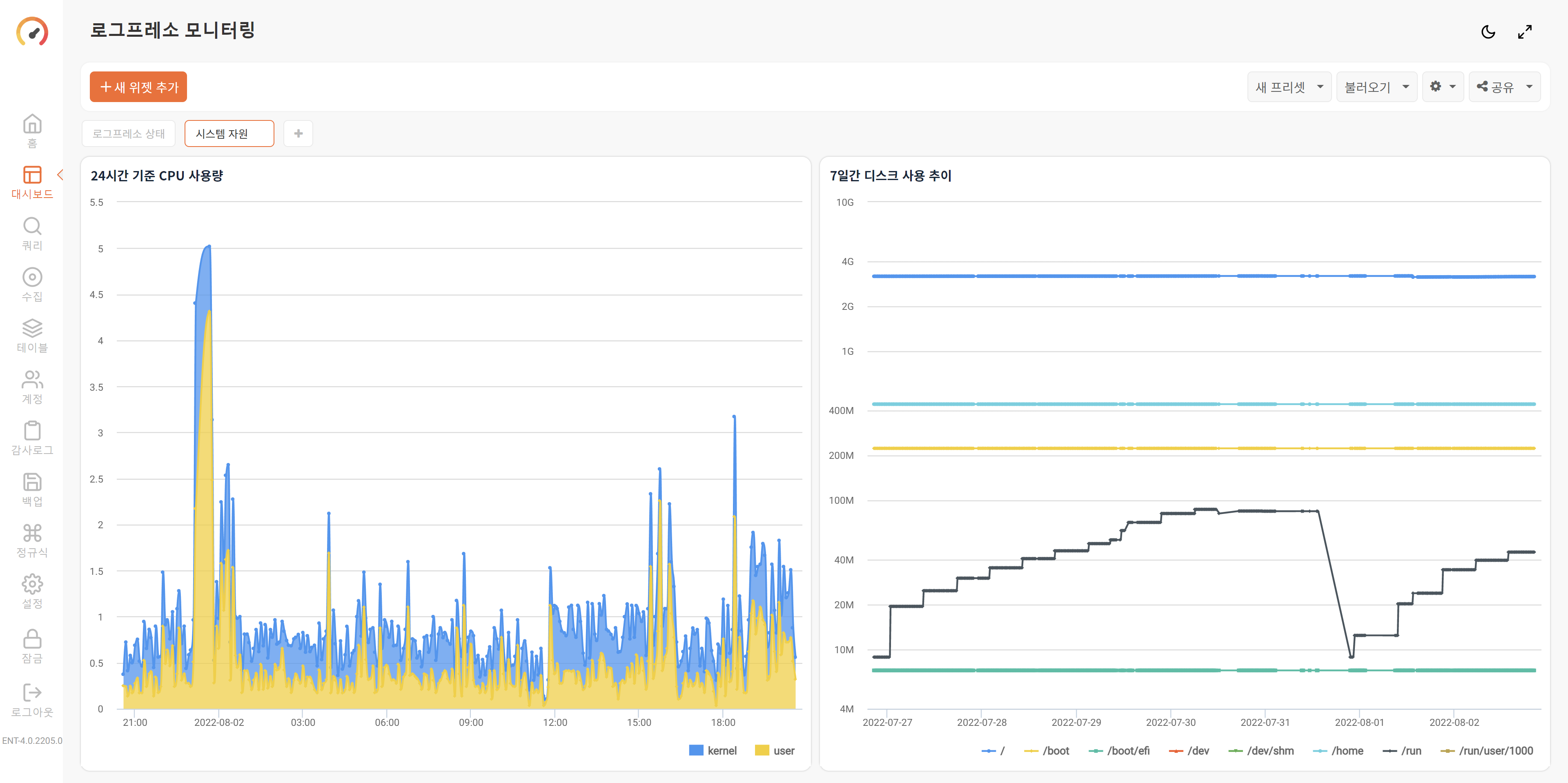 데이터 위젯 실습데이터 위젯을 이해할 수 있도록 다음과 같은 데이터 위젯을 만들어보시기 바랍니다.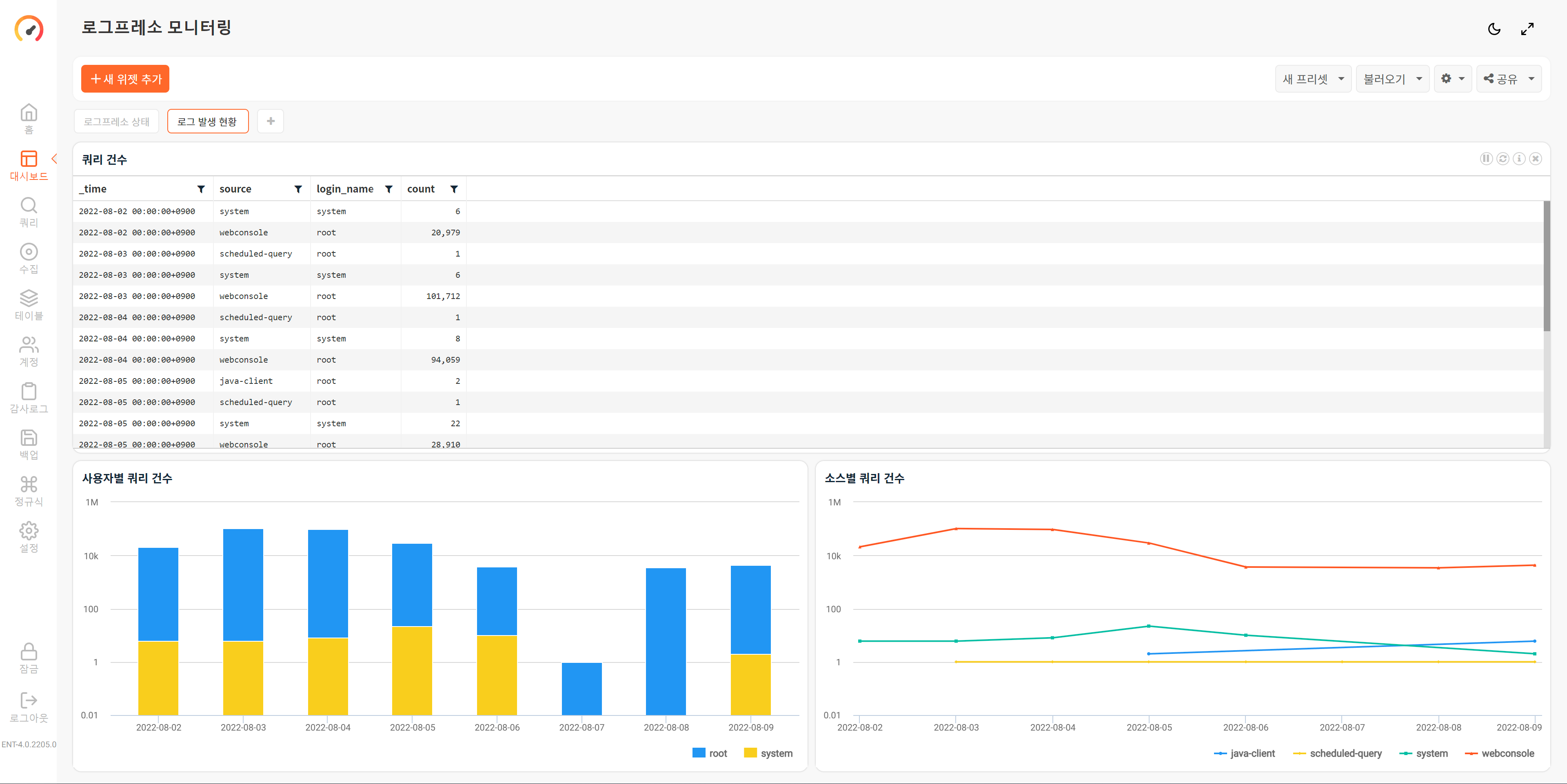 성능 모니터 앱에 로그 발생 현황 탭 패널을 추가해보십시오.로그 발생 현황 탭 패널에 위에 제시된 화면과 같이 3개의 데이터 위젯(그리드 위젯, 누적 세로 막대 차트, 라인 차트)을 추가해보십시오.위젯을 추가할 때 다음 데이터 쿼리문을 "araqne_query_logs 7d"라는 이름의 데이터소스로 등록해서 사용하십시오.set from=nvl($("from"), dateadd(now(), "day", -7))
| set to=nvl($("to"), string(now(), "yyyyMMddHHmmss"))
| table from=$("from") to=$("to") araqne_query_logs
| search
    case(
        isnull($("source")),true,
        typeof($("source"))=="string",source==$("source"),
        typeof($("source"))=="object[]",in( source, valueof($("source"),0), valueof($("source"),1), valueof($("source"),2), valueof($("source"),3) )
    )
    and if(isnull($("login_name")),true,login_name==$("login_name"))
    and _time >= $("from",dateadd(now(),"day",-7)) and _time <= $("to",now())
    and if(isnull($("query_string")),true,contains(query_string,$("query_string")))
| eval d=datetrunc(_time,"1d")
| stats count by d, source, login_name그리드 위젯다음과 같은 속성을 갖는 그리드 위젯을 추가합니다.위젯 이름: 쿼리 건수타입 선택: 그리드데이터소스 선택: araqne_query_logs 7d쿼리문rename d as _time | fields _time, source, login_name, count새로고침 주기: 60초경보 무시 주기: 10초알림음: 없음클릭하여 알림 닫기: 선택 해제모든 값을 입력한 후에 다음 스크린샷과 비교해보십시오.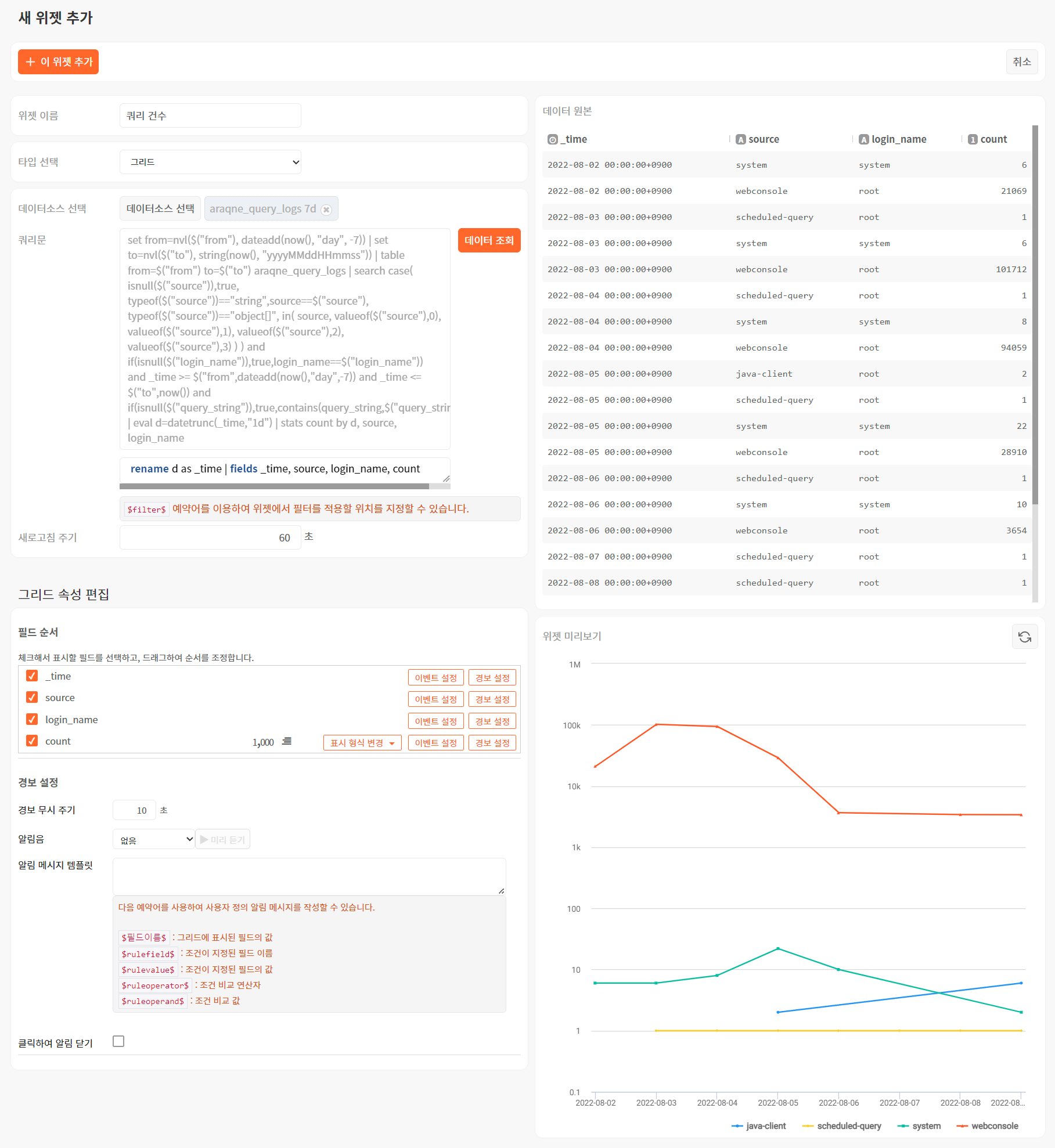 누적 세로 막대 차트 위젯다음과 같은 속성을 갖는 누적 세로 막대 차트 위젯을 추가합니다.위젯 이름: 사용자별 쿼리 건수타입 선택: 차트데이터소스 선택: araqne_query_logs 7d쿼리문rename d as _time | timechart span=1d sum(count) by login_name새로고침 주기: 5초차트 타입: 누적 세로 막대독립 변수: _time종속 변수 자동 추가: 선택로그 스케일: 선택백분율로 스택 표시: 해제모든 값을 입력한 후에 다음 스크린샷과 비교해보십시오.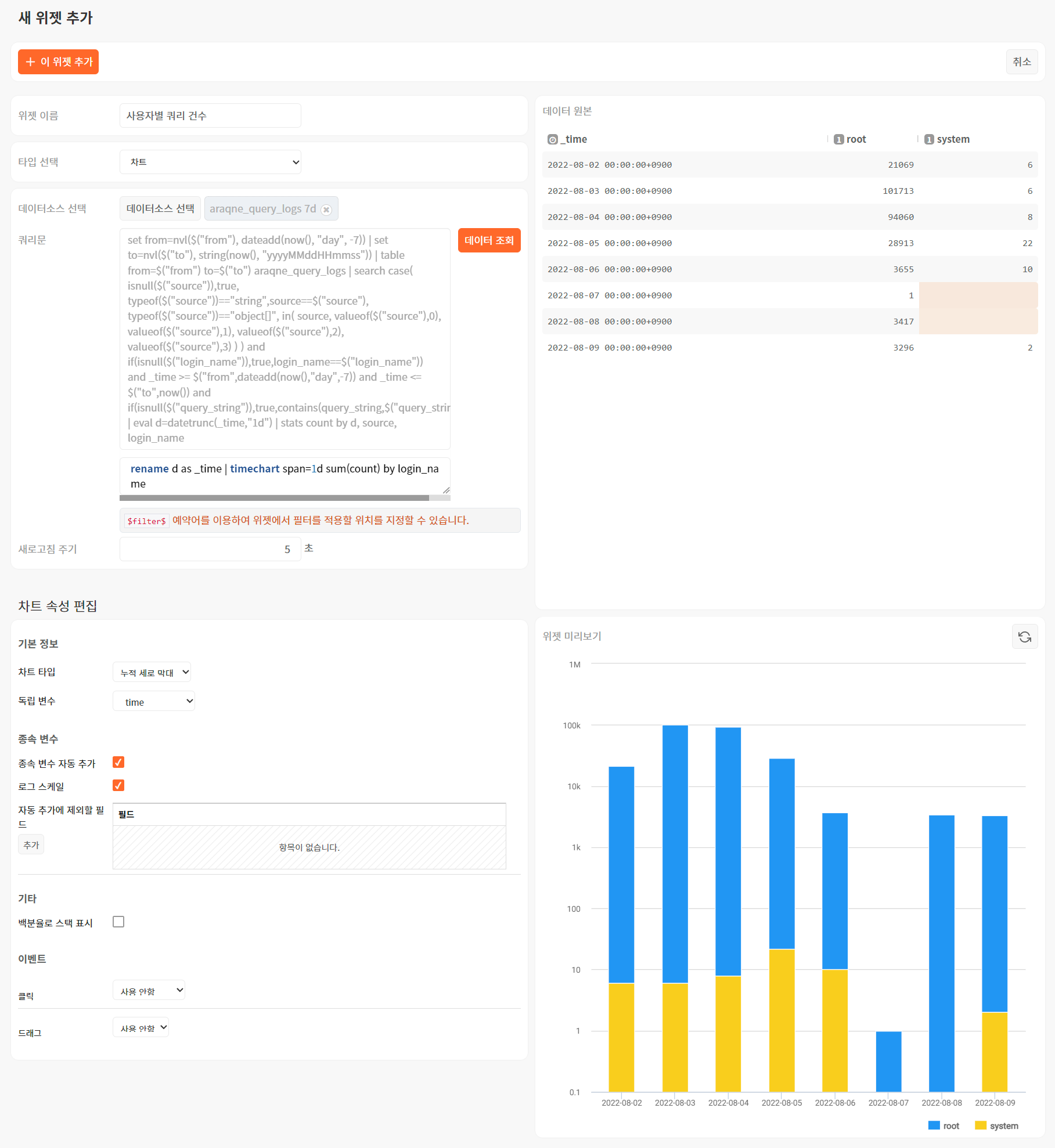 라인 차트 위젯다음과 같은 속성을 갖는 라인 차트 위젯을 추가합니다.위젯 이름: 소스별 쿼리 건수타입 선택: 차트데이터소스 선택: araqne_query_logs 7d쿼리문rename d as _time | timechart span=1d sum(count) by source새로고침 주기: 5초차트 타입: 라인독립 변수: _time종속 변수 자동 추가: 선택로그 스케일: 선택빈 값을 연결해서 표시: 선택끝 점을 부드럽게 연결: 해제모든 값을 입력한 후에 다음 스크린샷과 비교해보십시오.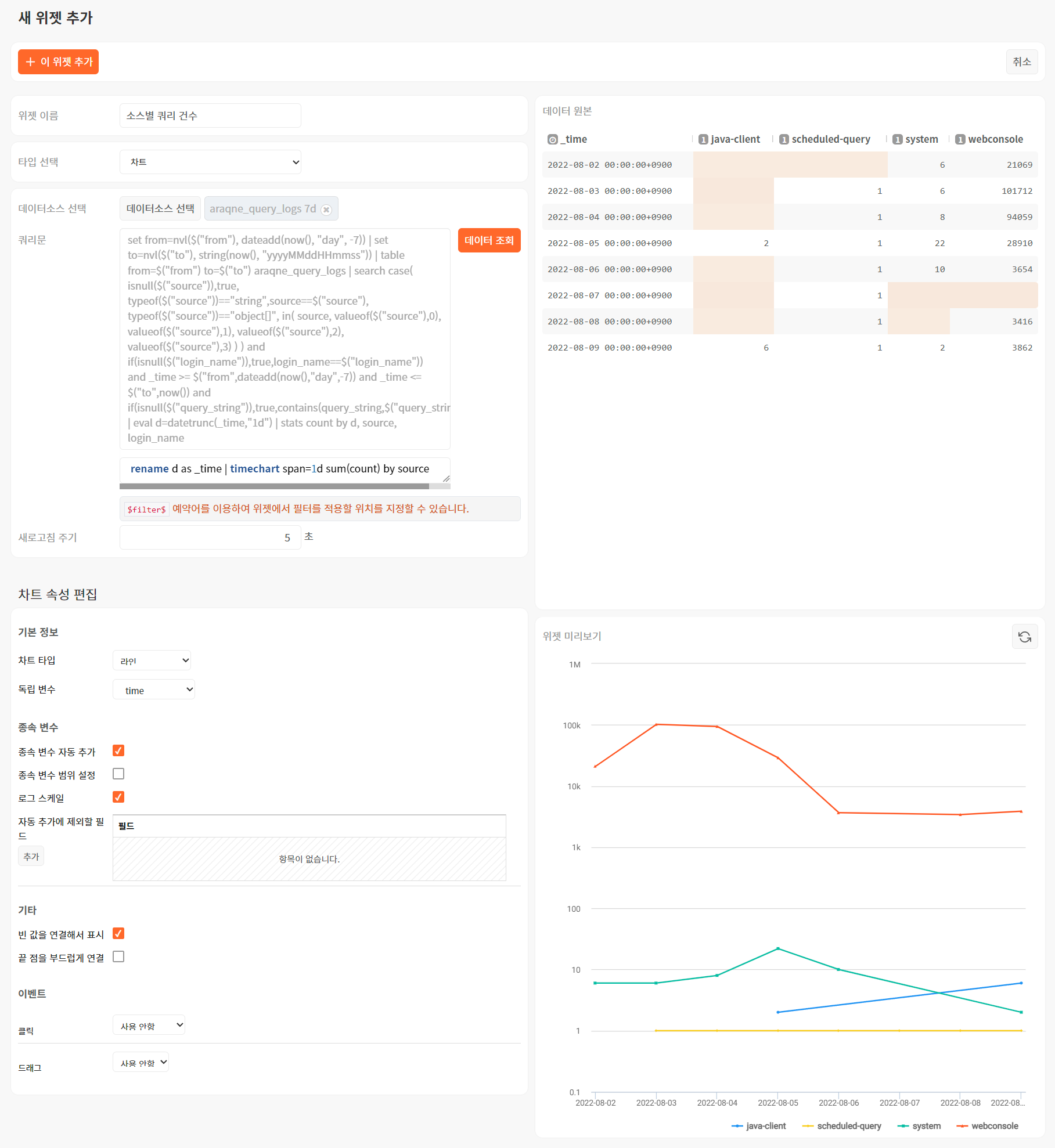 컨트롤 위젯 설정컨트롤 위젯은 탭 패널 안에 있는 데이터 위젯들이 보여주는 정보를 한번에 갱신해서 조회할 수 있게 하는 도구입니다. 컨트롤 위젯은 필수 항목이 아니므로 설정을 생략해도 됩니다. 컨트롤 위젯과 유사한 기능으로 필터링이 있습니다.1단계: 컨트롤 이름 및 타입 지정먼저 위젯의 이름과 타입을 지정합니다.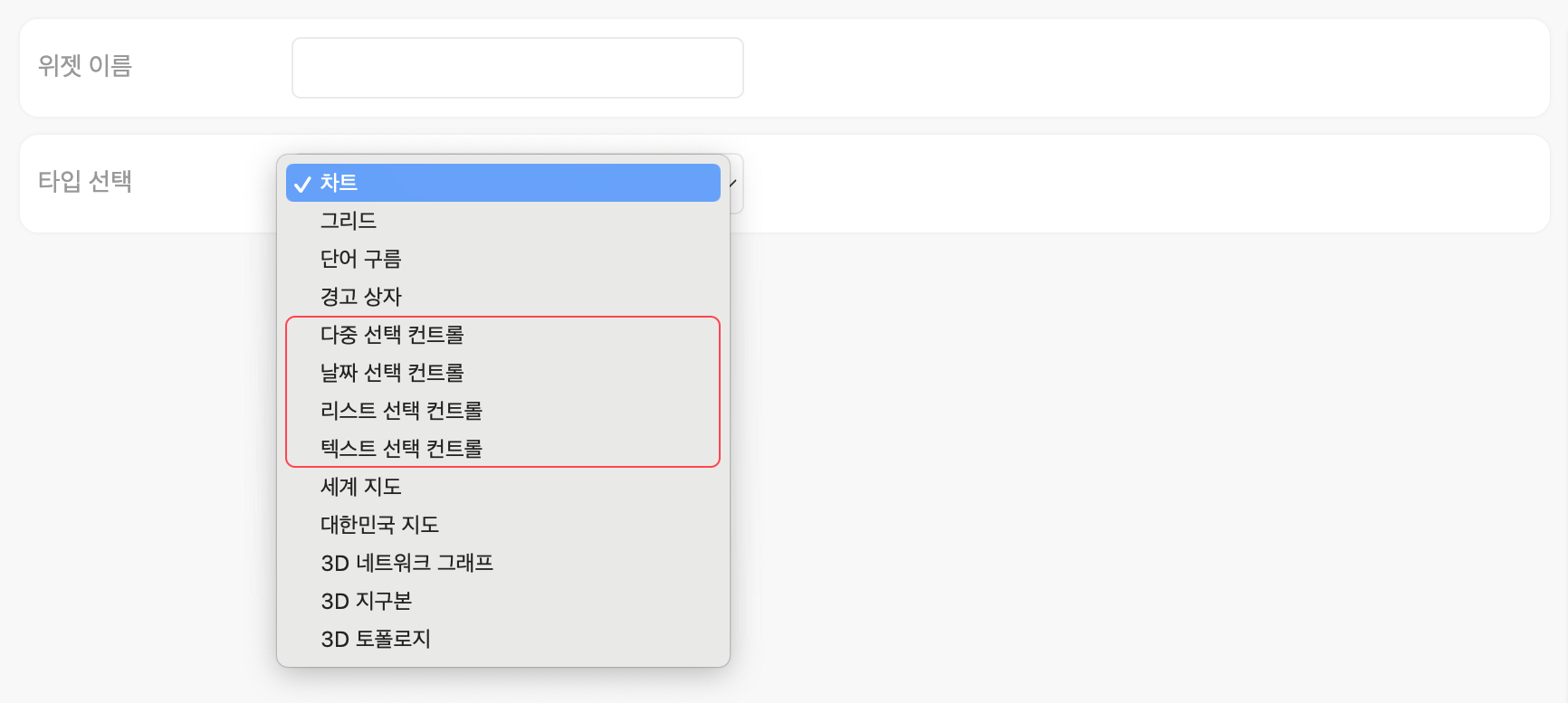 대시보드 도구 모음에서 새 위젯 추가를 눌러서 위젯 추가 작업을 시작합니다.위젯 이름을 지정합니다.타입 선택에서 사용할 컨트롤 위젯을 선택합니다. 목록에 있는 항목 중에서 컨트롤 위젯은 다음과 같습니다: 다중 선택 컨트롤, 날짜 선택 컨트롤, 리스트 선택 컨트롤, 텍스트 선택 컨트롤2단계: 컨트롤 속성 설정컨트롤 위젯의 속성은 모두 쿼리 매개변수와 쿼리 매개변수를 열거/선택하는 방식에 관한 것입니다.1단계에서 지정한 컨트롤 위젯 타입에 따라 쿼리 매개변수와 기타 속성을 설정합니다. 컨트롤 위젯별 속성은 컨트롤 위젯을 참고하십시오.이 위젯 추가를 눌러서 컨트롤 위젯 설정을 마칩니다.3단계: 컨트롤 레이아웃 지정컨트롤 위젯의 레이아웃 설정 방법은 데이터 위젯의 레이아웃을 지정하는 방식을 참고하십시오.컨트롤 위젯 실습이제 데이터 위젯 실습에서 구성한 데이터 위젯을 제어하는 컨트롤 위젯을 만들어볼 차례입니다. 다음과 같이 이미 구성한 탭 패널에 컨트롤 위젯을 만들어보시기 바랍니다.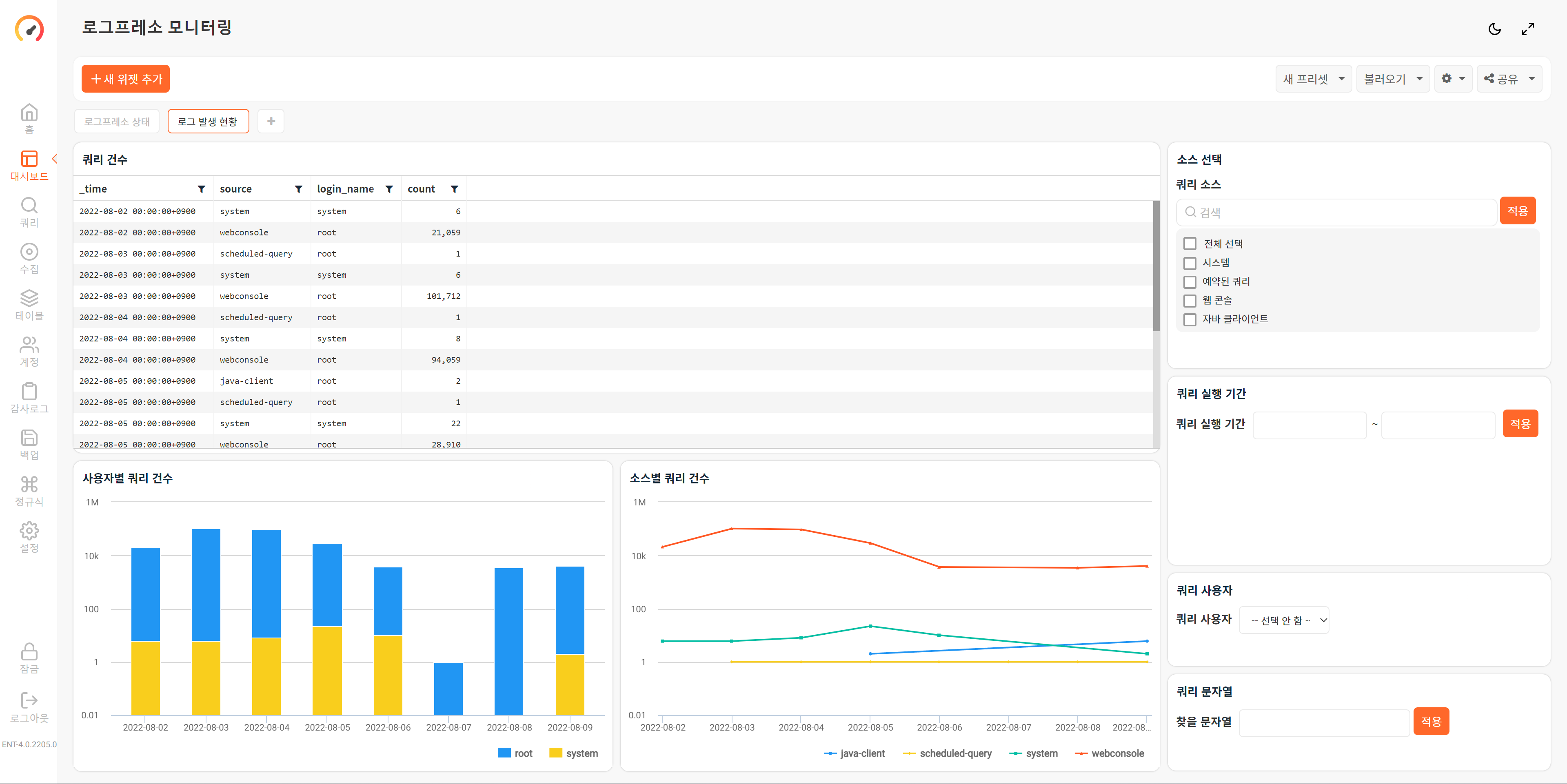 다중 선택 컨트롤다음과 같은 속성을 갖는 다중 선택 컨트롤을 추가합니다.위젯 이름: 소스 선택타입 선택: 다중 선택 컨트롤제목 텍스트: 쿼리 소스쿼리 매개변수 이름: source 입력선택 대상 목록source는 araqne_query_logs의 필드이며, 이 필드는 java-client, scheduled-query, system, webconsole 네 가지 값 중 하나를 갖습니다.모든 값을 입력한 후에 다음 스크린샷과 비교해보십시오.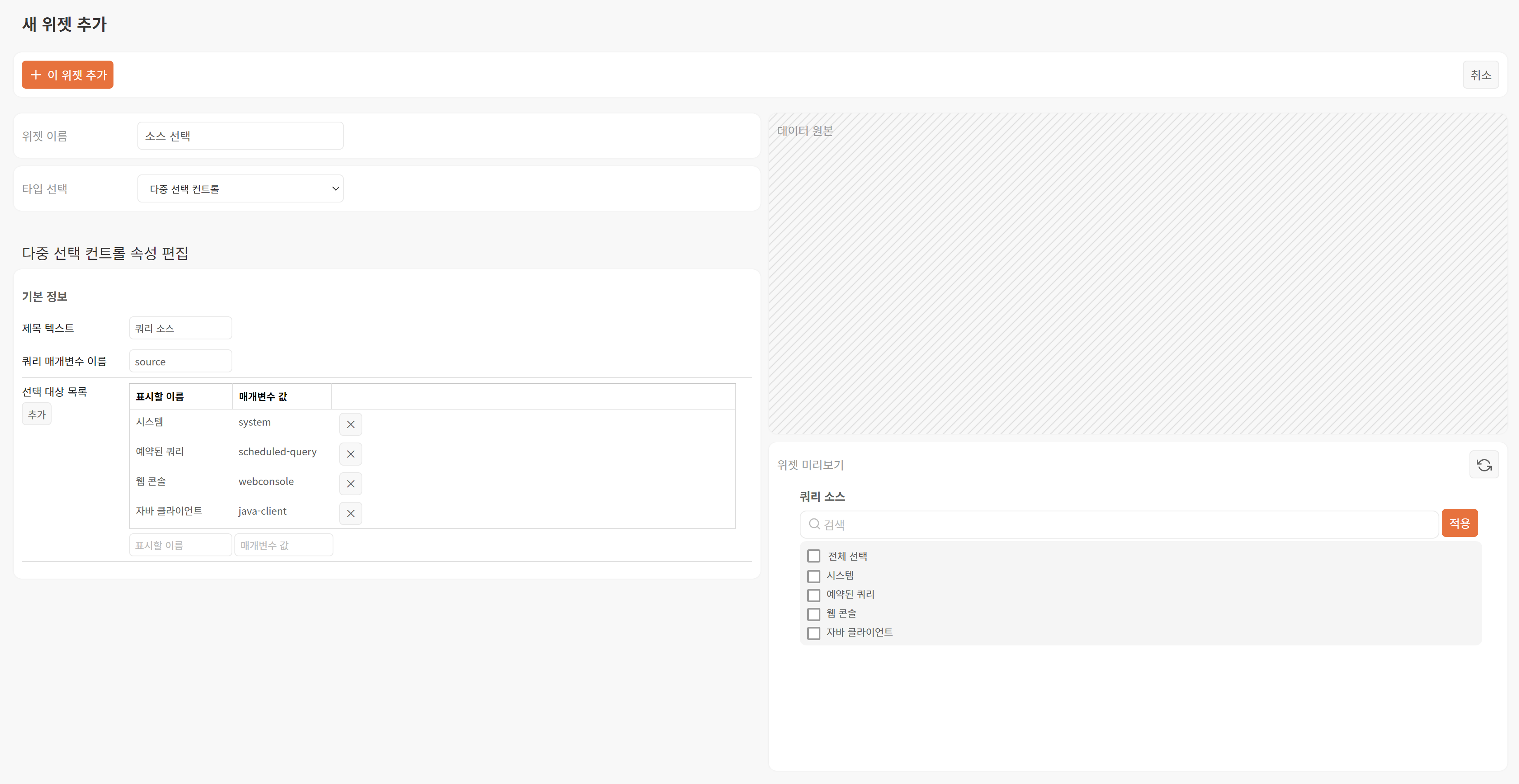 날짜 선택 컨트롤다음과 같은 속성을 갖는 날짜 선택 컨트롤을 추가합니다.위젯 이름: 쿼리 실행 기간타입 선택: 날짜 선택 컨트롤범위 사용: 선택제목 텍스트: 쿼리 실행 기간시작 변수 이름: from 입력끝 변수 이름: to 입력모든 값을 입력한 후에 다음 스크린샷과 비교해보십시오.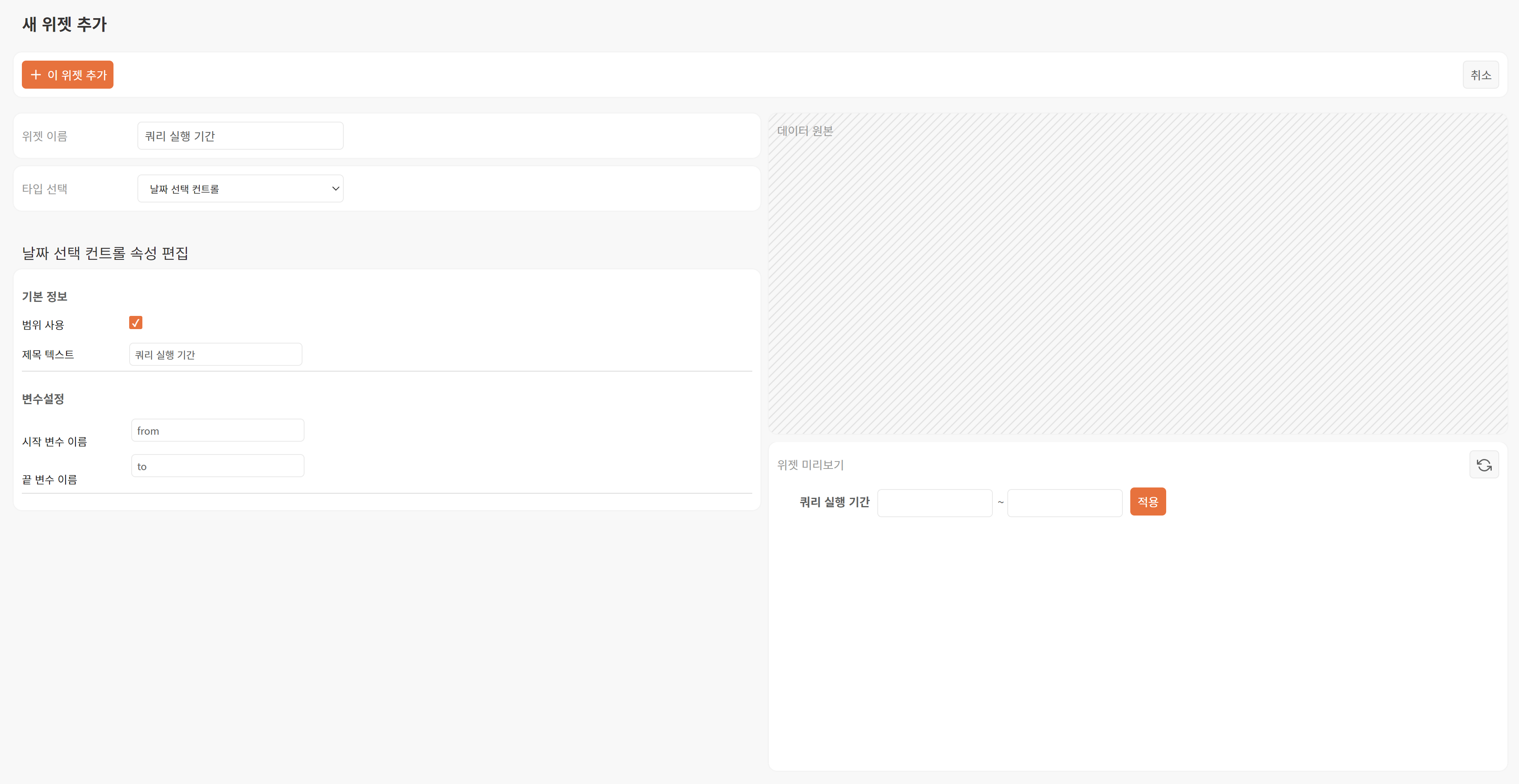 리스트 선택 컨트롤다음과 같은 속성을 갖는 목록 선택 컨트롤을 추가합니다.위젯 이름: 소스 선택타입 선택: 리스트 선택 컨트롤제목 텍스트: 쿼리 실행 기간쿼리 매개변수 이름: login_name 입력선택 대상 목록모든 값을 입력한 후에 다음 스크린샷과 비교해보십시오.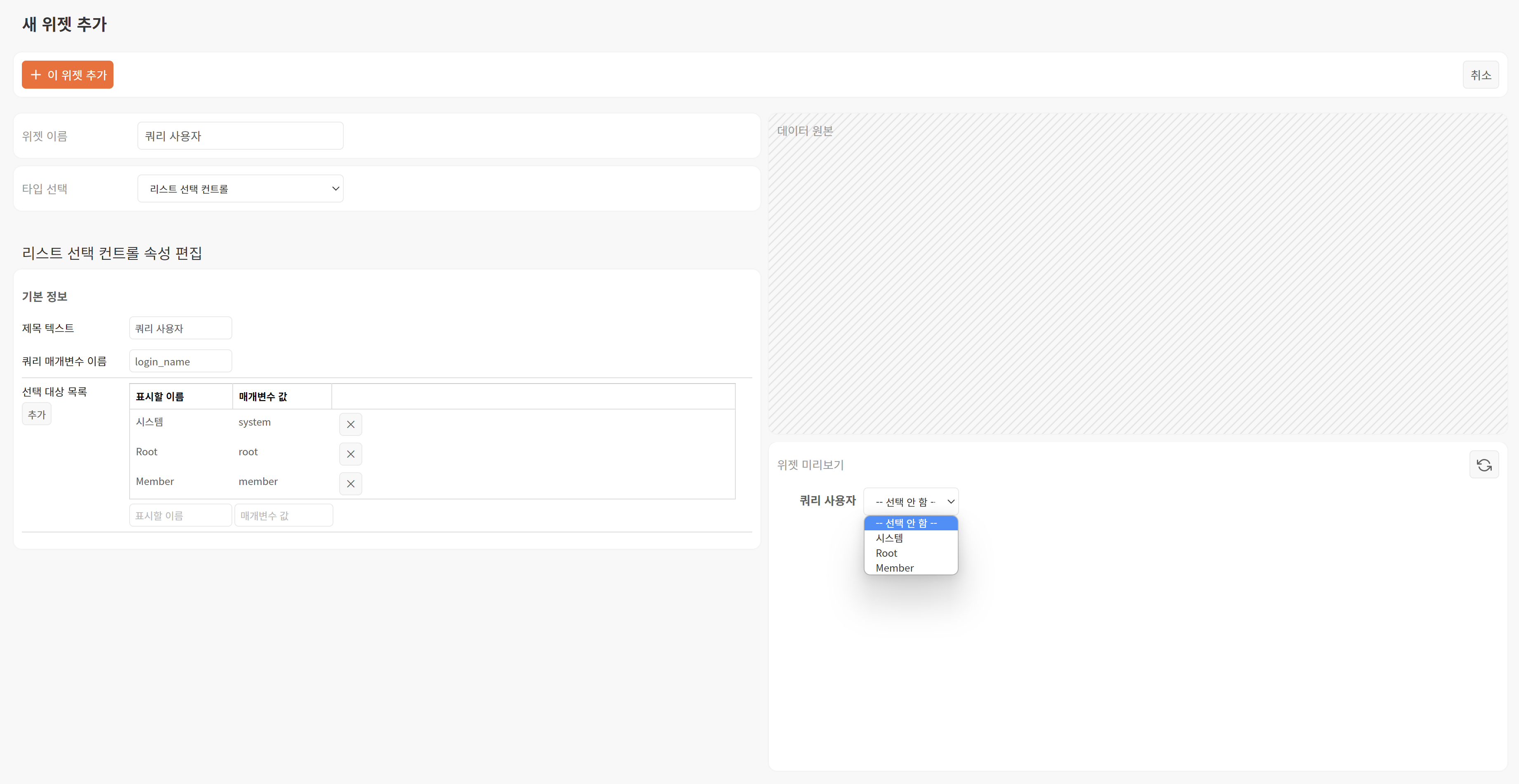 텍스트 선택 컨트롤다음과 같은 속성을 갖는 날짜 선택 컨트롤을 추가합니다.위젯 이름: 쿼리 문자열타입 선택: 텍스트 선택 컨트롤제목 텍스트: 쿼리 실행 기간쿼리 매개변수 이름: query_string 입력모든 값을 입력한 후에 다음 스크린샷과 비교해보십시오.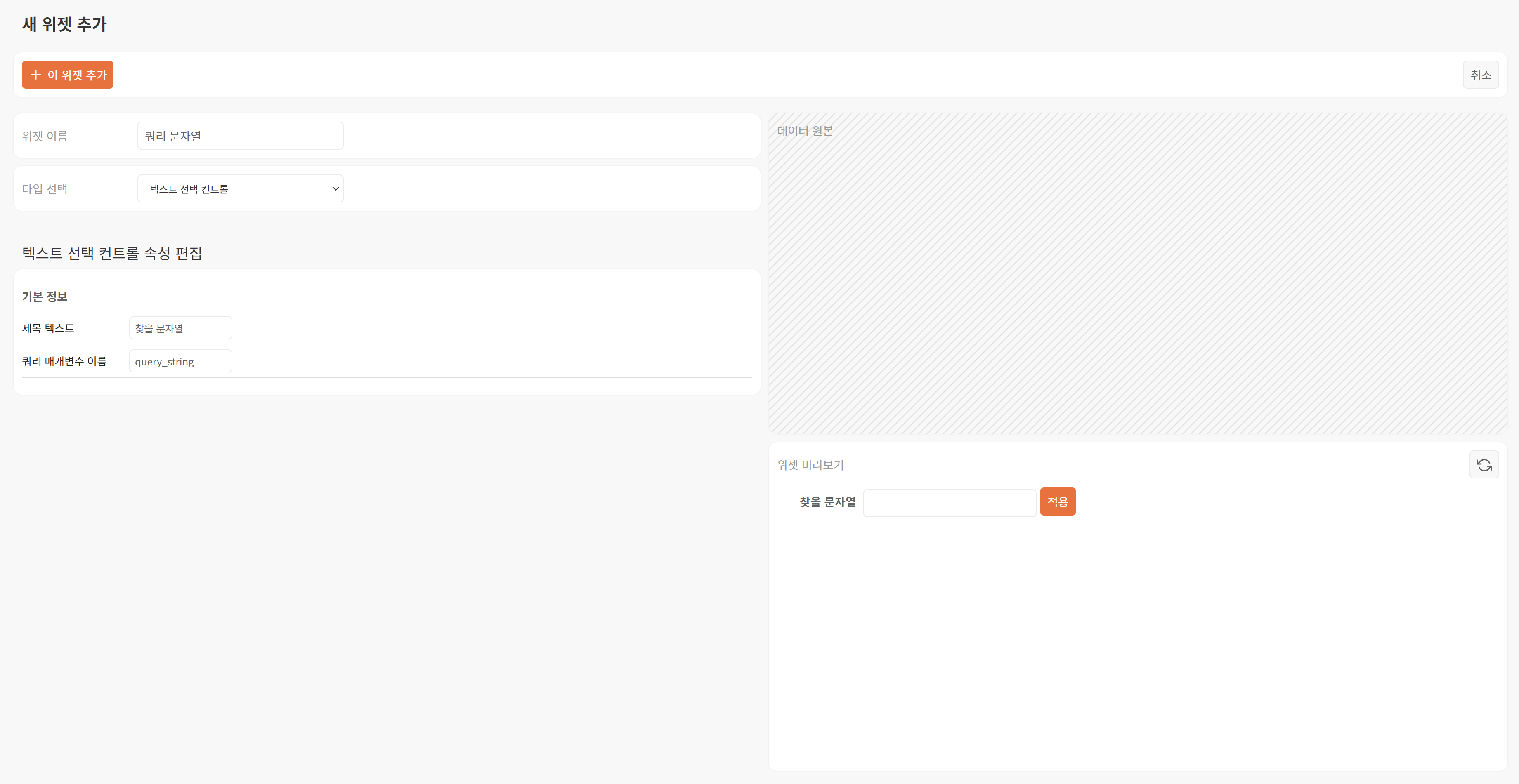 동작 확인이제 컨트롤 위젯이 실제로 동작하는지 확인할 차례입니다.다중 선택 컨트롤(소스 선택)에서 특정 항목만 선택하고 적용을 누릅니다. 데이터 위젯이 선택된 항목에 따라 쿼리 소스가 변경되는지 확인합니다. 동작하는 것을 확인했으면 해제를 누르고 원래대로 데이터 위젯이 초기화되는지 확인합니다.날짜 선택 컨트롤(쿼리 실행 기간)에 시작 날짜와 끝 날짜를 임의로 선택해 입력하고 적용을 누릅니다. 데이터 위젯이 가져오는 정보의 기간이 변경되는지 확인합니다. 동작하는 것을 확인했으면 해제를 누르고 원래대로 데이터 위젯이 초기화되는지 확인합니다.리스트 선택 컨트롤(쿼리 사용자)에서 임의의 항목을 선택하고 적용을 누릅니다. 데이터 위젯이 해당 사용자 계정으로 실행된 쿼리 정보만 보여주는지 확인합니다. 동작하는 것을 확인했으면 해제를 누르고 원래대로 데이터 위젯이 초기화되는지 확인합니다.텍스트 선택 컨트롤(쿼리 문자열)에 임의의 문자열을 입력하고 적용을 누릅니다. 문자열이 포함된 쿼리의 건수가 검색되는지 확인합니다. 동작하는 것을 확인했으면 해제를 누르고 원래대로 데이터 위젯이 초기화되는지 확인합니다.이 문서에서 설정한 데이터 위젯과 컨트롤 위젯이 포함된 프리셋 파일을 GitHub에서 내려받을 수 있습니다. 파일에서 프리셋을 가져오면 "로그프레소 모니터링 따라하기"라는 이름의 프리셋이 성능 모니터에 추가됩니다: https://raw.githubusercontent.com/logpresso/dataset/main/preset/dashboard-tutorial.preset.위젯 실습용 데이터실습용 테이블 만들기위젯을 이해하는 가장 빠른 방법은 직접 만들어보는 것입니다. 위젯 실습에 사용하고자 GitHub 로그프레소 저장소에서 wp-nginx.log 파일을 가져와 로그프레소 플랫폼에 web_example 테이블을 생성해서 사용합니다. 이 데이터는 2022년 4월 6일 오후 7시 35분부터 4월 7일 오전 0시 9분 사이에 워드프레스 서버에서 발생한 로그를 가져와 가공한 것입니다.사용 중인 대시보드 프리셋이나 탭 패널을 변경하지 않도록 예제 실습용 프리셋이나 탭 패널을 따로 만들어서 위젯 예제를 따라해보시기 바랍니다.쿼리문을 실행하는데 필요한 파서가 있는지 확인합니다.파서를 적용해 데이터 추출하기를 참고해서 apache_log 파서가 있는지 확인하고, 없으면 만드십시오.로그프레소 스토어에서 아파치 웹 서버 앱을 받아서 설치하고 앱이 제공하는 파서를 이용해도 됩니다.다음 쿼리문을 실행해 예제에 필요한 데이터를 가져옵니다.어느 쿼리문이든, 단 한 번만 실행하십시오. 여러번 실행하면 wedget_example 테이블에 실행한 횟수만큼 중복된 데이터가 생깁니다. 여러 번 실행했다면 테이블을 삭제하고 다시 만드십시오.# 아파치 웹 서버 앱이 설치되어 있지 않을 때
    | wget url="https://raw.githubusercontent.com/logpresso/dataset/main/wp-nginx.log"
    | eval line = subarray(split(line, "\n"), 0)
    | explode line
    | parse apache_log
    | split field=request sep=" " overlay=t method, uri, version
    | split field=uri field=uri sep="?" overlay=t path, query
    | rename date as _time, remote_host as src_ip, resp_bytes_clf as sc_bytes
    | lookup geoip src_ip output country, asn
    | fields _time, src_ip, country, asn, status, method, path, query, version, sc_bytes, user_agent, referer
    | import create=t widget_example# 아파치 웹 서버 앱이 설치되어 있을 때
    | wget url="https://raw.githubusercontent.com/logpresso/dataset/main/wp-nginx.log"
    | eval line = subarray(split(line, "\n"), 0)
    | explode line
    | parse apache_httpd_combined_norm
    | import create=t widget_example데이터소스 만들기데이터소스는 데이터 위젯을 구성할 때 호출해 사용하는 데이터 쿼리문을 의미합니다. 데이터소스는 위젯을 구성하는 단계에서 추가, 수정, 삭제할 수 있습니다. 자세한 내용은 대시보드 만들기에서 데이터소스를 참고하십시오.데이터 위젯에서 다루는 예제를 실습하려면 다음 쿼리문을 데이터소스 목록에 widget_example으로 등록하여 사용하시기 바랍니다.set from=nvl($("from"), dateadd(now(), "year", -5))
| set to=nvl($("to"), string(now(), "yyyyMMddHHmmss"))
| set site="https://example.com"
| table from=$("from") to=$("to") widget_example
| eval
    suspicious = case(
        path == "*/../*" or path == "*/./*", "dir_traversal",
        path == "/.*", "dotfile_access",
        path == "/temp*" or path == "/tmp*", "temp_file_access",
        path == "/bbs/login*", "login_access",
        path == "\\*", "path_anomaly",
        path == "\*", "wildcard",
        method == "POST", "post",
        method == "PRI", "pri",
        method == "CONNECT", "connect",
        method == "GET" or method == "OPTIONS" or method == "HEAD", "normal",
        "method_anomaly"
    ),
    url = if(isnull(query), concat(site, path), concat(site, path, "?", query))
| search
    case(
        isnull($("type")), true,
        typeof($("type"))=="string", suspicious==($("type")),
        typeof($("type"))=="object[]", -1 != indexof(string($("type")), suspicious), 
        false
    )
    and if(isnull($("method")),true,contains(method,$("method")))widget_example으로 등록한 데이터소스에서 from, to, type, method는 모두 쿼리 매개변수로 사용할 수 있습니다. 쿼리 매개변수의 사용은 컨트롤 위젯에서 다룹니다.from, to를 제어하는 예시는 날짜 컨트롤에서 확인할 수 있습니다.type를 제어하는 예시는 다중 선택 컨트롤, 리스트 컨트롤에서 확인할 수 있습니다.method를 제어하는 예시는 텍스트 컨트롤에서 확인할 수 있습니다.데이터 위젯데이터 위젯은 프리셋 탭 패널의 최소 구성 단위로, 일정한 주기마다 쿼리를 실행한 다음, 쿼리 결과를 가공하여 시각화해서 보여줍니다.가장 대표적인 위젯은 차트입니다. 차트는 특정한 필드(독립 변수)를 중심으로 다른 필드(종속 변수)의 변화를 보여주거나, 필드 값을 범주화하여 표현하거나, 분포를 보여주는 위젯입니다. 그 외에 위치 정보를 이용해 특정한 위치와 범례, 값을 표시하는 위젯(세계 지도, 대한민국 지도, 3D 지구본), 네트워크 연결 관계를 표현하는 위젯(3D 네트워크 그래프, 3D 토폴로지), 표 형식으로 가공한 데이터를 보여주는 위젯(그리드), 특정 필드의 값이 임계치에 도달하면 경고 메시지를 출력하는 위젯(경고 상자) 등이 있습니다.차트그리드단어 구름경고 상자세계 지도대한민국 지도3D 네트워크 그래프3D 지구본3D 토폴로지각 데이터 위젯 설명에 예제가 포함되어 있습니다. 대시보드를 구성하는 전체 과정은 대시보드 만들기를 참고하십시오.차트차트 위젯은 데이터 쿼리로 가져온 결과를 실시간으로 도표 형태로 시각화하는 위젯입니다.차트가 표현할 수 있는 것차트는 쿼리해서 가져온 데이터를 가공하여 다음과 같이 활용합니다.독립 변수(필드)에 대한 종속 변수(필드)의 값의 관계하나 이상의 종속 변수가 갖는 변화를 표현시간 경과에 따른 종속 변수의 변화를 표현독립 변수(필드) 값의 종류별로 종속 변수(필드)의 수량, 분포를 표현특정 필드 값의 범위와 중앙값을 표현차트는 종류에 따라 공통 속성과 고유 속성을 갖고 있습니다. 차트로 표현할 목적을 고려해 표현하기 적합한 차트의 종류를 선택하십시오.사용자 상호 작용이벤트차트 위젯에서 사용자가 클릭하거나, 차트 영역을 드래그하면 이것을 이벤트로 간주해 동작하는 위젯이 있습니다. 위젯이 처리할수 있는 이벤트는 각 위젯에 대한 설명에서 확인할 수 있습니다.차트에서 특정한 범례 항목 보기/숨기기위젯은 모든 범례 항목(종속 변수)을 차트에 표현합니다. 특정한 항목을 차트에서 제외하거나, 다시 포함시키려면 범례에 표시된 항목(종속 변수 필드의 이름)을 클릭하십시오. 차트에서 숨겨진 범례 항목은 다음 그림에서와 같이 회색으로 표시됩니다.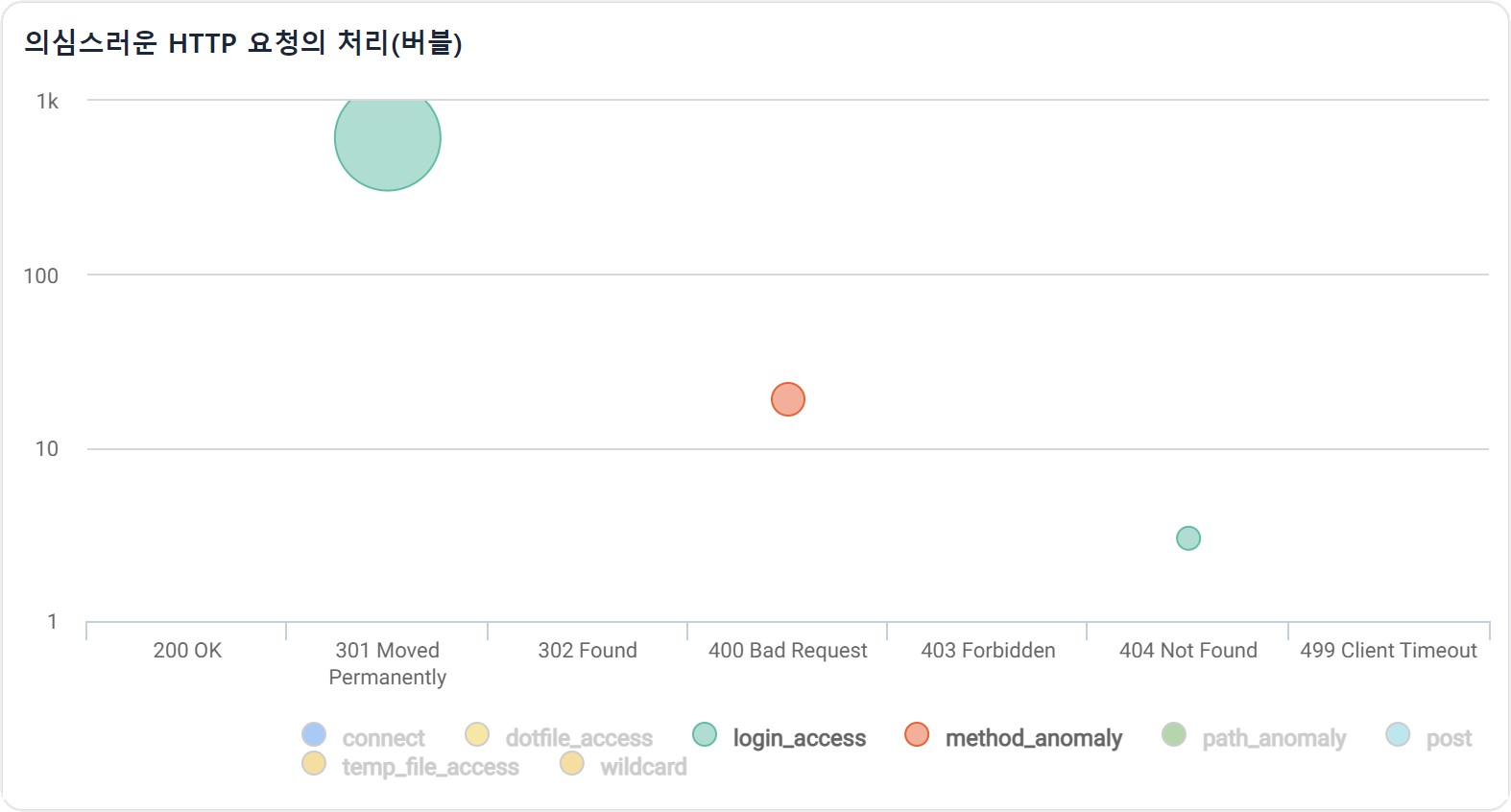 가로 막대 차트 위젯가로 막대 차트 위젯은 독립 변수 필드값의 변화에 따른 종속 변수 필드값의 크기를 막대의 길이로 표현합니다. 독립 변수마다 여러 종속 변수를 색으로 구분하여 각각 분리된 막대 형태로 나타냅니다.가로 막대 차트는 단일 종속 변수의 변화 추이를 표현하는 데에 유용합니다. 예제와 같이 여러 항목을 표시할 때에는 누적 가로 막대 차트가 더 보기 쉽습니다.가로 막대 차트의 속성은 다음과 같습니다.기본 정보독립 변수차트의 독립 변수로 사용할 필드를 선택합니다. 가로 막대 차트에서 독립 변수는 세로축에 표시됩니다.로그 스케일: 독립 변수의 타입이 숫자일 때, 로그 스케일 사용 여부를 선택할 수 있습니다(기본값: 선택 해제).종속 변수독립 변수의 변화에 따라 값을 확인할 필드를 선택합니다. 종속 변수는 가로축에 표시됩니다. 타입이 숫자인 필드만 종속 변수로 지정할 수 있습니다.종속 변수 자동 추가종속 변수의 자동 추가 여부(기본값: 선택 해제). 자동으로 선택된 종속 변수는 차트에 사전순으로 표시합니다. 이 값에 따라 다음 중 하나의 속성을 지정해야 합니다.자동 추가에 제외할 필드(종속 변수 자동 추가를 선택했을 때) 종속변수에서 제외할 필드들을 목록에서 선택해서 추가합니다.종속 변수(종속 변수 자동 추가를 선택하지 않았을 때) 종속 변수로 지정할 필드와 색상, 표시할 이름을 목록에서 선택합니다. 입력한 순서대로 차트에 표시합니다.로그 스케일로그 스케일 사용 여부(기본값: 선택 해제). 이 속성을 선택하면 종속 변수의 표시 단위가 실제 값들의 상대 분포에 따라 정해집니다.이벤트이벤트가 발생했을 때 위젯이 수행할 동작을 설정합니다.클릭사용자가 차트에서 특정 항목을 클릭했을 때 수행할 동작으로, 다음 중 하나를 선택하십시오(기본값: 사용 안 함).[쿼리 실행](event-actions#outline5)[필터링](event-actions#outline8)[브라우저 실행](event-actions#outline3)드래그사용자가 차트에서 드래그했을 때 수행할 동작으로, 독립 변수 타입이 시간일 때 사용할 수 있습니다(기본값: 사용 안 함).[쿼리 실행](event-actions#outline5)[필터링](event-actions#outline8)예제다음과 같은 값을 입력하여 위젯을 추가해보십시오.위젯 이름: 확인 필요한 HTTP 요청타입 선택: 차트데이터소스 선택: widget_example쿼리문timechart span=1h count by suspicious새로고침 주기: 60초차트 타입: 가로 막대독립 변수: _time종속 변수 자동 추가: 선택로그 스케일: 선택자동 추가에 제외할 필드: normal클릭: 사용 안함드래그: 사용 안함다음과 같이 결과가 나오는지 확인해보십시오.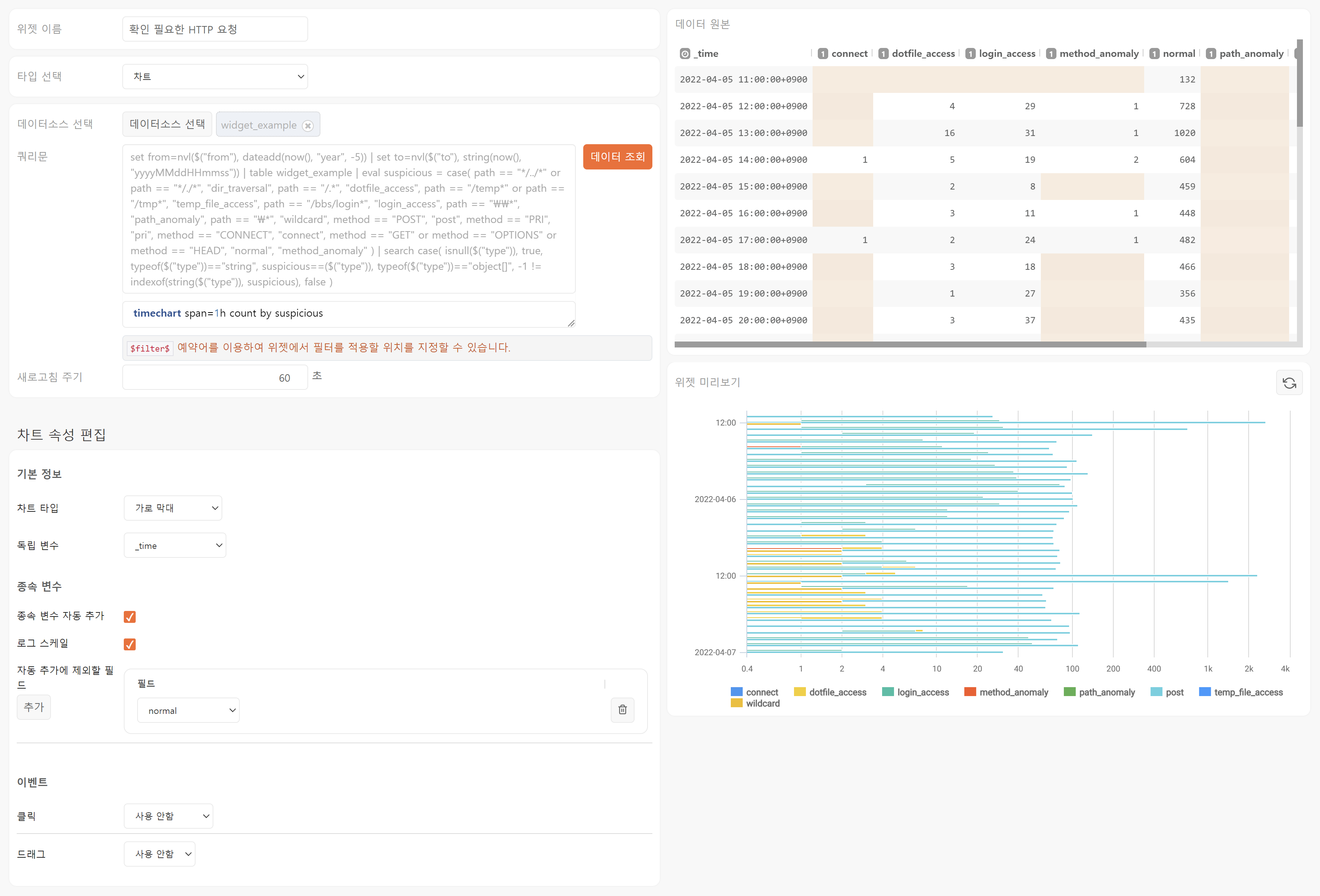 누적 가로 막대 위젯누적 가로 막대 차트 위젯은 독립 변수 필드값의 변화에 따른 종속 변수 필드값의 크기를 막대의 길이로 표현합니다. 독립 변수마다 여러 종속 변수를 색으로 구분하여 이어놓은 막대 형태로 나타냅니다.누적 가로 막대 차트의 속성은 다음과 같습니다.기본 정보독립 변수차트의 독립 변수로 사용할 필드를 선택합니다. 누적 가로 막대 차트에서 독립 변수는 세로축에 표시됩니다.로그 스케일: 독립 변수의 타입이 숫자일 때, 로그 스케일 사용 여부를 선택할 수 있습니다(기본값: 선택 해제).종속 변수독립 변수의 변화에 따라 값을 확인할 필드를 선택합니다. 종속 변수는 가로축에 스택으로 표시됩니다. 타입이 숫자인 필드만 종속 변수로 지정할 수 있습니다.종속 변수 자동 추가종속 변수의 자동 추가 여부(기본값: 선택 해제). 자동으로 선택된 종속 변수는 차트에 사전순으로 표시합니다. 이 값에 따라 다음 중 하나의 속성을 지정해야 합니다.자동 추가에 제외할 필드(종속 변수 자동 추가를 선택했을 때) 종속변수에서 제외할 필드들을 목록에서 선택해서 추가합니다.종속 변수(종속 변수 자동 추가를 선택하지 않았을 때) 종속 변수로 지정할 필드와 색상, 표시할 이름을 목록에서 선택합니다. 입력한 순서대로 차트에 표시합니다.로그 스케일로그 스케일 사용 여부(기본값: 선택 해제). 이 속성을 선택하면 종속 변수의 표시 단위가 실제 값들의 상대 분포에 따라 정해집니다.기타누적 가로 막대 차트에서 종속 변수 값을 실제 값이 아닌 백분율로 표시할 수 있습니다.백분율로 스택 표시종속 변수의 값을 백분율로 표시 여부(기본값: 선택)이벤트이벤트가 발생했을 때 위젯이 수행할 동작을 설정합니다.클릭사용자가 차트에서 특정 항목을 클릭했을 때 수행할 동작으로, 다음 중 하나를 선택하십시오(기본값: 사용 안 함).[쿼리 실행](event-actions#outline5)[필터링](event-actions#outline8)[브라우저 실행](event-actions#outline3)드래그사용자가 차트에서 드래그했을 때 수행할 동작으로, 독립 변수 타입이 시간일 때 사용할 수 있습니다(기본값: 사용 안 함).[쿼리 실행](event-actions#outline5)[필터링](event-actions#outline8)예제다음과 같은 값을 입력하여 위젯을 추가해보십시오.위젯 이름: 확인 필요한 HTTP 요청(누적 가로 막대)타입 선택: 차트데이터소스 선택: widget_example쿼리문timechart span=1h count by suspicious새로고침 주기: 60초차트 타입: 누적 가로 막대독립 변수: _time종속 변수 자동 추가: 선택로그 스케일: 선택자동 추가에 제외할 필드: normal백분율로 스택 표시: 선택 해제클릭: 사용 안함드래그: 사용 안함다음과 같이 결과가 나오는지 확인해보십시오.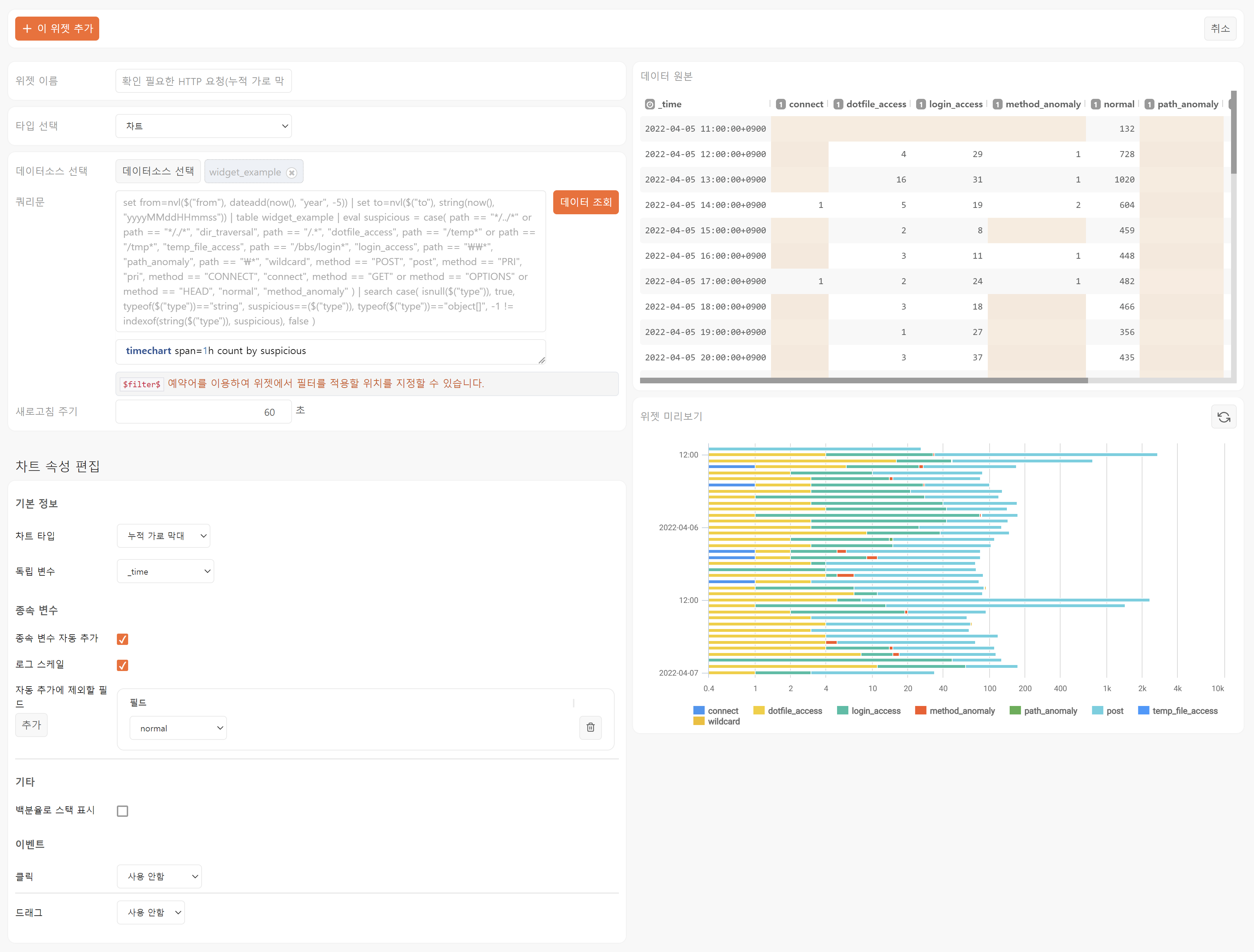 세로 막대 차트 위젯세로 막대 차트 위젯은 독립 변수 필드값의 변화에 따른 종속 변수 필드값의 크기를 막대의 높이로 표현합니다. 독립 변수값별로 여러 종속 변수를 색으로 구분하여 각각 분리된 막대 형태로 나타냅니다.세로 막대 차트는 단일 종속 변수의 변화 추이를 표현하는 데에 유용합니다. 예제와 같이 여러 항목을 표시할 때에는 누적 세로 막대 차트가 더 보기 쉽습니다.세로 막대 차트의 속성은 다음과 같습니다.기본 정보독립 변수차트의 독립 변수로 사용할 필드를 선택합니다. 세로 막대 차트에서 독립 변수는 가로축에 표시됩니다.로그 스케일: 독립 변수의 타입이 숫자일 때, 로그 스케일 사용 여부를 선택할 수 있습니다(기본값: 선택 해제).종속 변수독립 변수의 변화에 따라 값을 확인할 필드를 선택합니다. 종속 변수는 세로축에 표시됩니다. 타입이 숫자인 필드만 종속 변수로 지정할 수 있습니다.종속 변수 자동 추가종속 변수의 자동 추가 여부(기본값: 선택 해제). 자동으로 선택된 종속 변수는 차트에 사전순으로 표시합니다. 이 값에 따라 다음 중 하나의 속성을 지정해야 합니다.자동 추가에 제외할 필드(종속 변수 자동 추가를 선택했을 때) 종속변수에서 제외할 필드들을 목록에서 선택해서 추가합니다.종속 변수(종속 변수 자동 추가를 선택하지 않았을 때) 종속 변수로 지정할 필드와 색상, 표시할 이름을 목록에서 선택합니다. 입력한 순서대로 차트에 표시합니다.로그 스케일로그 스케일 사용 여부(기본값: 선택 해제). 이 속성을 선택하면 종속 변수의 표시 단위가 실제 값들의 상대 분포에 따라 정해집니다.이벤트이벤트가 발생했을 때 위젯이 수행할 동작을 설정합니다. 가로 막대 차트의 이벤트 트리거는 클릭과 드래그입니다. 자세한 내용은 이벤트에서 설명합니다.클릭사용자가 차트에서 특정 항목을 클릭했을 때 수행할 동작으로, 다음 중 하나를 선택하십시오(기본값: 사용 안 함).[쿼리 실행](event-actions#outline5)[필터링](event-actions#outline8)[브라우저 실행](event-actions#outline3)드래그사용자가 차트에서 드래그했을 때 수행할 동작으로, 독립 변수 타입이 시간일 때 사용할 수 있습니다(기본값: 사용 안 함).[쿼리 실행](event-actions#outline5)[필터링](event-actions#outline8)예제다음과 같은 값을 입력하여 위젯을 추가해보십시오.위젯 이름: 확인 필요한 HTTP 요청(세로 막대)타입 선택: 차트데이터소스 선택: widget_example쿼리문span=1h count by suspicious새로고침 주기: 60초차트 타입: 세로 막대독립 변수: _time종속 변수 자동 추가: 선택로그 스케일: 선택자동 추가에 제외할 필드: normal클릭: 사용 안함드래그: 사용 안함다음과 같이 결과가 나오는지 확인해보십시오.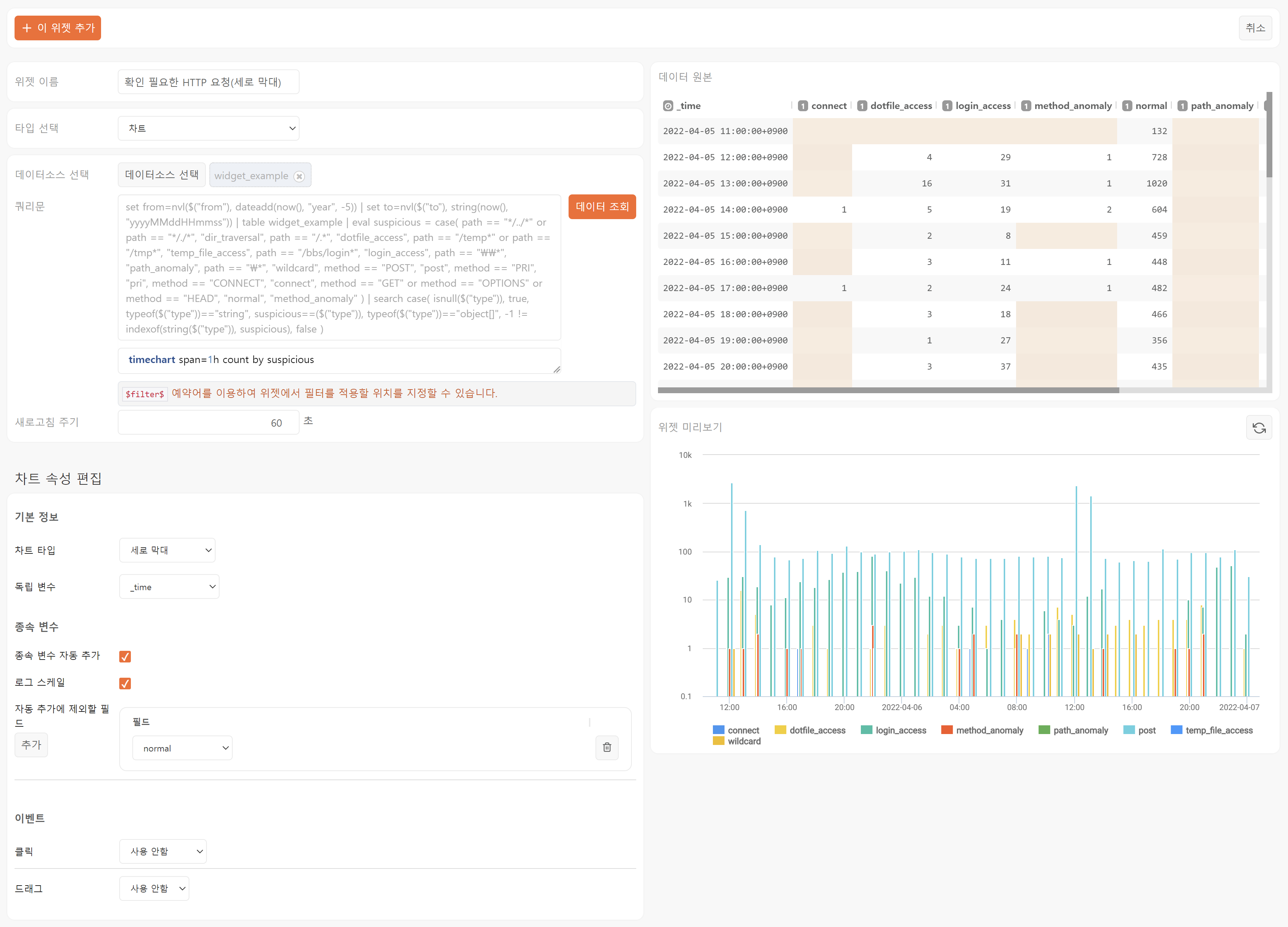 누적 세로 막대 위젯누적 세로 막대 위젯은 독립 변수 필드값의 변화에 따른 종속 변수 필드값의 크기를 막대의 높이로 표현합니다. 독립 변수값별로 여러 종속 변수를 색으로 구분하여 쌓아놓은 막대 형태로 나타냅니다.누적 세로 막대 차트의 속성은 다음과 같습니다.기본 정보독립 변수차트의 독립 변수로 사용할 필드를 선택합니다. 누적 세로 막대 차트에서 독립 변수는 가로축에 표시됩니다.로그 스케일: 독립 변수의 타입이 숫자일 때, 로그 스케일 사용 여부를 선택할 수 있습니다(기본값: 선택 해제).종속 변수독립 변수의 변화에 따라 값을 확인할 필드를 선택합니다. 종속 변수는 세로축에 스택으로 표시됩니다. 타입이 숫자인 필드만 종속 변수로 지정할 수 있습니다.종속 변수 자동 추가종속 변수의 자동 추가 여부(기본값: 선택 해제). 자동으로 선택된 종속 변수는 차트에 사전순으로 표시합니다. 이 값에 따라 다음 중 하나의 속성을 지정해야 합니다.자동 추가에 제외할 필드(종속 변수 자동 추가를 선택했을 때) 종속변수에서 제외할 필드들을 목록에서 선택해서 추가합니다.종속 변수(종속 변수 자동 추가를 선택하지 않았을 때) 종속 변수로 지정할 필드와 색상, 표시할 이름을 목록에서 선택합니다. 입력한 순서대로 차트에 표시합니다.로그 스케일로그 스케일 사용 여부(기본값: 선택 해제). 이 속성을 선택하면 종속 변수의 표시 단위가 실제 값들의 상대 분포에 따라 정해집니다.기타누적 세로 막대 차트에서 종속 변수 값을 실제 값이 아닌 백분율로 표시할 수 있습니다.백분율로 스택 표시종속 변수의 값을 백분율로 표시 여부(기본값: 선택)이벤트이벤트가 발생했을 때 위젯이 수행할 동작을 설정합니다.클릭사용자가 차트에서 특정 항목을 클릭했을 때 수행할 동작으로, 다음 중 하나를 선택하십시오(기본값: 사용 안 함).[쿼리 실행](event-actions#outline5)[필터링](event-actions#outline8)[브라우저 실행](event-actions#outline3)드래그사용자가 차트에서 드래그했을 때 수행할 동작으로, 독립 변수 타입이 시간일 때 사용할 수 있습니다(기본값: 사용 안 함).[쿼리 실행](event-actions#outline5)[필터링](event-actions#outline8)예제다음과 같은 값을 입력하여 위젯을 추가해보십시오.위젯 이름: 확인 필요한 HTTP 요청타입 선택: 차트데이터소스 선택: widget_example쿼리문timechart span=1h count by suspicious새로고침 주기: 60초차트 타입: 누적 세로 막대독립 변수: _time종속 변수 자동 추가: 선택로그 스케일: 선택자동 추가에 제외할 필드: normal백분율로 스택 표시: 선택 해제클릭: 사용 안함드래그: 사용 안함다음과 같이 결과가 나오는지 확인해보십시오.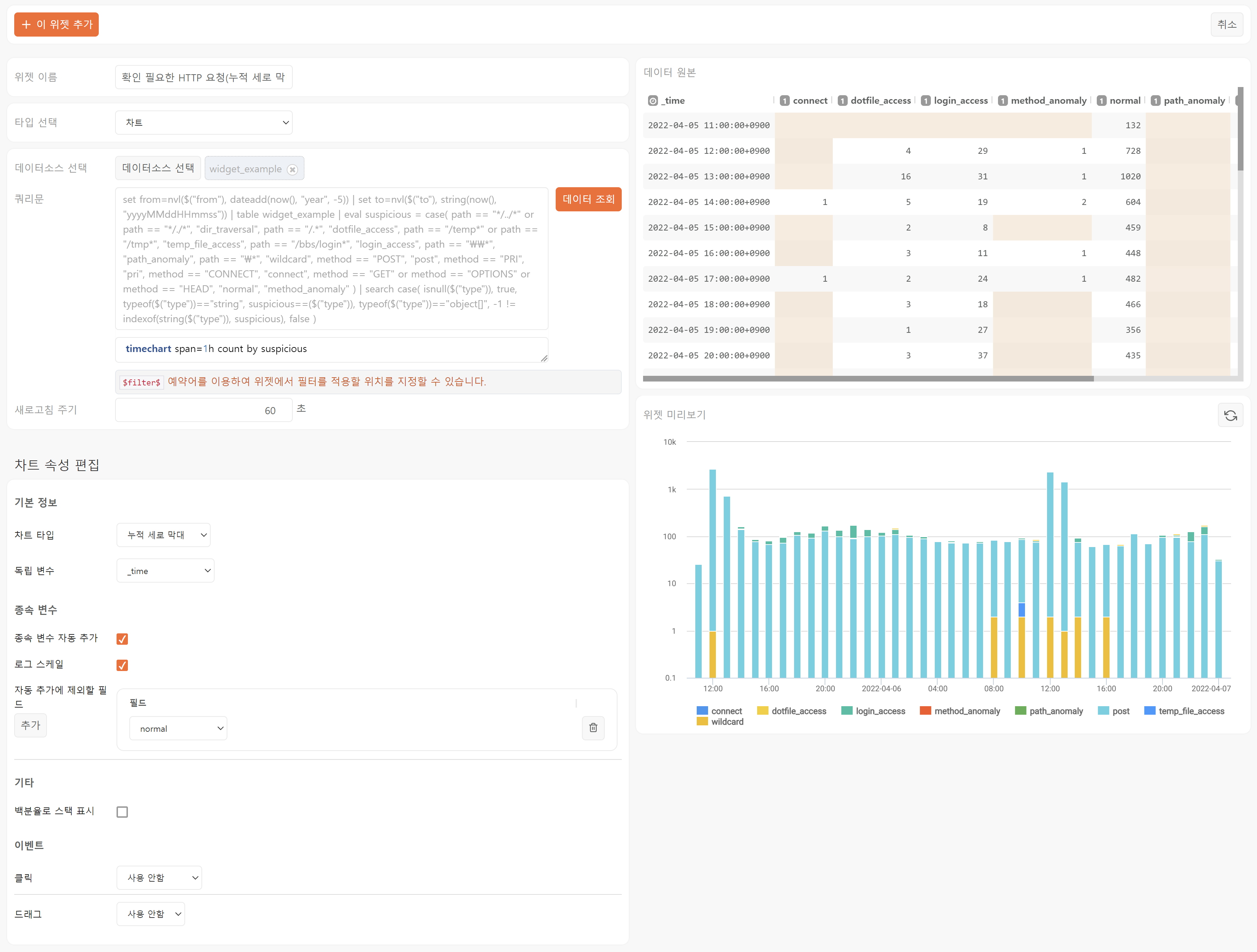 라인 위젯라인 위젯은 종속 변수 필드값의 크기를 점의 위치(높이)로 표현하고, 이 점들을 선으로 연결하여 시계열 추이를 표현합니다. 종속변수가 다수인 경우 색으로 구분된 여러 라인으로 표현합니다. 독립 변수로 _time과 같이 시간값을 갖는 필드를 이용하는 경우가 많습니다.라인 차트의 속성은 다음과 같습니다.기본 정보독립 변수차트의 독립 변수로 사용할 필드를 선택합니다. 라인 차트에서 독립 변수는 가로축에 표시됩니다.로그 스케일: 독립 변수의 타입이 숫자일 때, 로그 스케일 사용 여부를 선택할 수 있습니다(기본값: 선택 해제).종속 변수독립 변수의 변화에 따라 값을 확인할 필드를 선택합니다. 종속 변수는 세로축에 표시됩니다. 타입이 숫자인 필드만 종속 변수로 지정할 수 있습니다.종속 변수 자동 추가종속 변수의 자동 추가 여부(기본값: 선택 해제). 자동으로 선택된 종속 변수는 차트에 사전순으로 표시합니다. 이 값에 따라 다음 중 하나의 속성을 지정해야 합니다.자동 추가에 제외할 필드(종속 변수 자동 추가를 선택했을 때) 종속변수에서 제외할 필드들을 목록에서 선택해서 추가합니다.종속 변수(종속 변수 자동 추가를 선택하지 않았을 때) 종속 변수로 지정할 필드와 색상, 표시할 이름을 목록에서 선택합니다. 입력한 순서대로 차트에 표시합니다.로그 스케일로그 스케일 사용 여부(기본값: 선택 해제). 이 속성을 선택하면 종속 변수의 표시 단위가 실제 값들의 상대 분포에 따라 정해집니다.기타종속 변수를 연결하는 선을 표시하는 방식을 설정합니다.빈 값을 연결해서 표시이 항목을 선택하면 빈 값을 연결해서 표시합니다(기본값: 선택).끝 점을 부드럽게 연결이 항목을 선택하면 끝 점을 부드럽게 연결하여 선을 표시합니다(기본값: 선택 해제).이벤트이벤트가 발생했을 때 위젯이 수행할 동작을 설정합니다.클릭사용자가 차트에서 특정 항목을 클릭했을 때 수행할 동작으로, 다음 중 하나를 선택하십시오(기본값: 사용 안 함).[쿼리 실행](event-actions#outline5)[필터링](event-actions#outline8)[브라우저 실행](event-actions#outline3)드래그사용자가 차트에서 드래그했을 때 수행할 동작으로, 독립 변수 타입이 시간일 때 사용할 수 있습니다(기본값: 사용 안 함).[쿼리 실행](event-actions#outline5)[필터링](event-actions#outline8)예제다음과 같은 값을 입력하여 위젯을 추가해보십시오.위젯 이름: 확인 필요한 HTTP 요청(라인)타입 선택: 차트데이터소스 선택: widget_example쿼리문timechart span=1h count by suspicious새로고침 주기: 60초차트 타입: 라인독립 변수: _time종속 변수 자동 추가: 선택종속 변수 범위 설정: 선택 해제로그 스케일: 선택자동 추가에 제외할 필드: normal빈 값을 연결해서 표시: 선택끝 점을 부드럽게 연결: 선택클릭: 사용 안함드래그: 사용 안함다음과 같이 결과가 나오는지 확인해보십시오.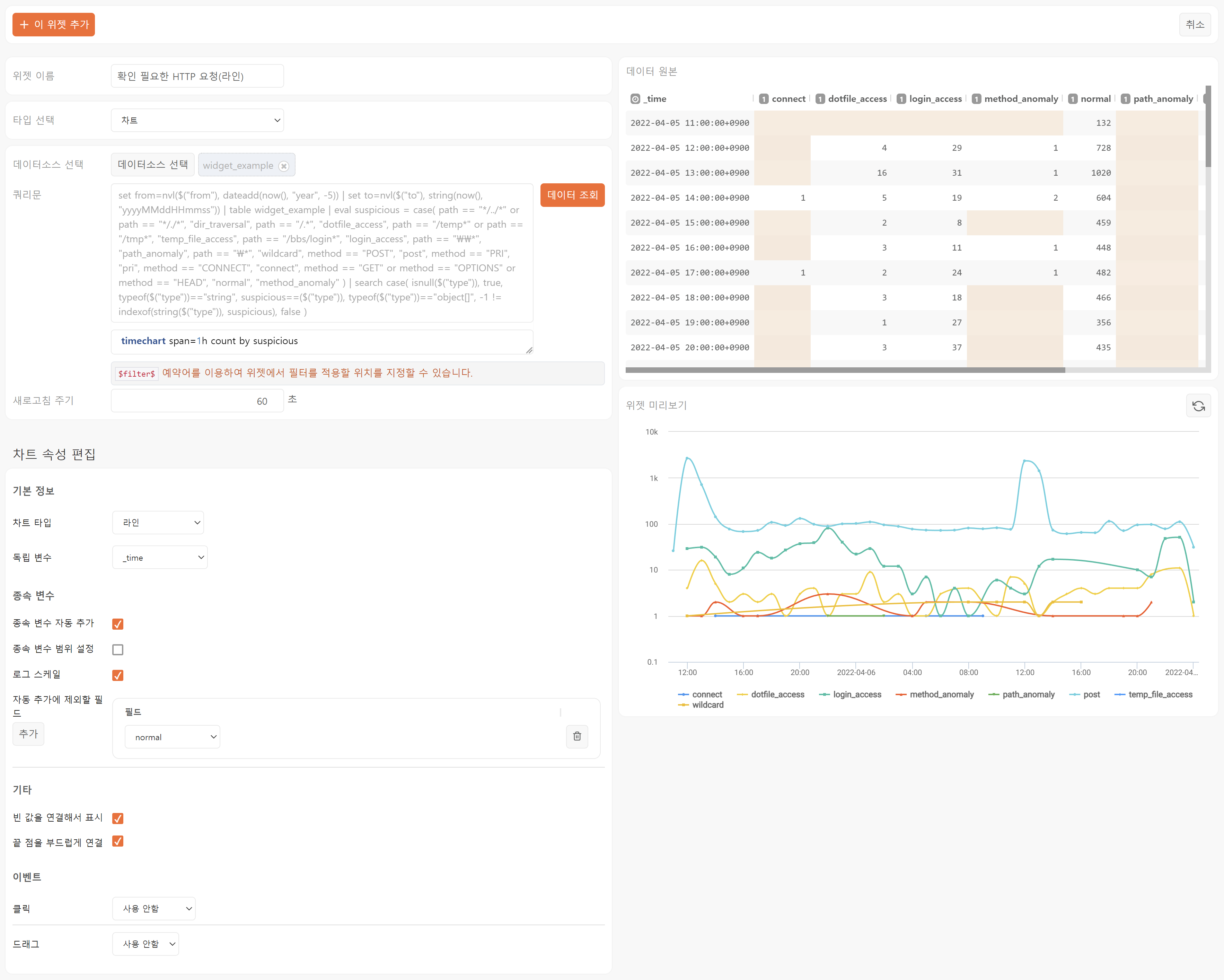 파이 위젯파이 위젯은 각 범주(독립 변수)별로 값의 크기(종속 변수)를 표현합니다.파이 차트의 속성은 다음과 같습니다.기본 정보독립 변수차트의 독립 변수로 사용할 필드를 선택합니다. 파이 차트에서 독립 변수는 종속 변수를 범주화하거나 집계할 기준이 되는 필드를 사용합니다.로그 스케일: 독립 변수의 타입이 숫자일 때, 로그 스케일 사용 여부를 선택할 수 있습니다(기본값: 선택 해제).종속 변수독립 변수의 값에 따라 값을 집계할 필드를 선택합니다. 하나의 필드만 선택할 수 있습니다.기타파이 차트를 표시하는 방식을 설정합니다.파이 타입범례 항목의 위치에 따라 2개의 타입을 제공합니다(기본값: 타입 1).타입 1: 범례가 파이 차트 아래에 위치타입 2: 범례가 파이의 호 바깥쪽에 위치총 합계 표시총 합계의 표시 여부를 선택합니다. 합계는 위젯 상단 좌측에 표시됩니다(기본값: 선택 안 함).차트 안쪽에 값 표시(타입 1일 때) 파이 차트 안쪽에 값 표시 여부(기본값: 선택 안 함)범례 항목 자동 정렬(타입 1일 때) 이름 순으로 자동 정렬 여부(기본값: 선택)이벤트이벤트가 발생했을 때 위젯이 수행할 동작을 설정합니다.클릭사용자가 차트에서 특정한 그룹을 클릭했을 때 수행할 동작으로, 다음 중 하나를 선택하십시오(기본값: 사용 안 함).[쿼리 실행](event-actions#outline5)[필터링](event-actions#outline8)[브라우저 실행](event-actions#outline3)예제다음과 같은 값을 입력하여 위젯을 추가해보십시오.위젯 이름: 확인 필요한 HTTP 요청(파이)타입 선택: 차트데이터소스 선택: widget_example쿼리문search suspicious != "normal"
    | stats count by suspicious새로고침 주기: 60초차트 타입: 파이독립 변수: suspicious종속 변수: count파이 타입: 타입 2총 합계 표시: 선택클릭: 사용 안함다음과 같이 결과가 나오는지 확인해보십시오.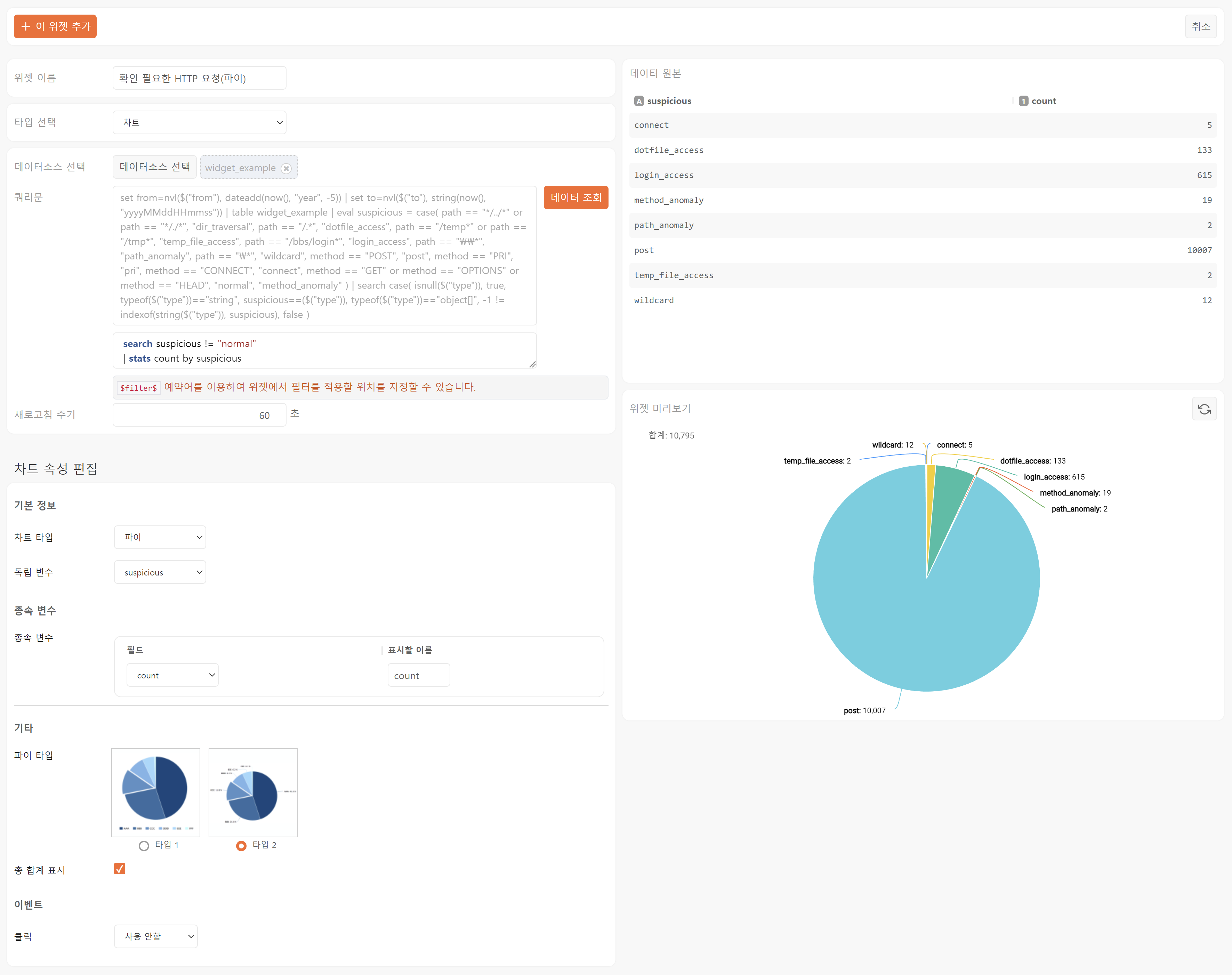 2단계 파이 위젯2단계 파이 위젯은 계층 관계를 갖는 범주(상위 그룹, 하위 그룹)별로 값의 크기(종속 변수)를 표현합니다.2단계 파이 차트의 속성은 다음과 같습니다.종속 변수독립 변수의 값에 따라 값을 집계할 필드를 선택합니다. 상위 그룹 필드는 하위 그룹 필드를 모두 포괄하는 필드이어야 합니다.상위 그룹대분류에 해당하는 필드를 선택합니다.하위 그룹소분류에 해당하는 필드를 선택합니다.기타2단계 파이 차트를 표시하는 방식을 설정합니다.크기종속 변수를 기준으로 집계할 필드를 선택합니다.상위 그룹 표시상위 그룹의 표시 형식을 선택합니다(기본값: 안쪽).안쪽: 상위 그룹을 파이 차트의 내부에 중첩된 파이 차트 형식으로 표시합니다.범례: 상위 그룹을 차트 아래에 범례로서 표시합니다.이벤트이벤트가 발생했을 때 위젯이 수행할 동작을 설정합니다.클릭사용자가 차트에서 특정한 그룹을 클릭했을 때 수행할 동작으로, 다음 중 하나를 선택하십시오(기본값: 사용 안 함).[쿼리 실행](event-actions#outline5)[필터링](event-actions#outline8)[브라우저 실행](event-actions#outline3)예제다음과 같은 값을 입력하여 위젯을 추가해보십시오.위젯 이름: 확인 필요한 HTTP 요청타입 선택: 차트데이터소스 선택: widget_example쿼리문search suspicious != "normal" and isnotnull(country)
    | stats count by suspicious, country새로고침 주기: 60초차트 타입: 2단계 파이종속 변수상위 그룹: country하위 그룹: suspicious크기: count상위 그룹 표시: 범례클릭: 사용 안함다음과 같이 결과가 나오는지 확인해보십시오.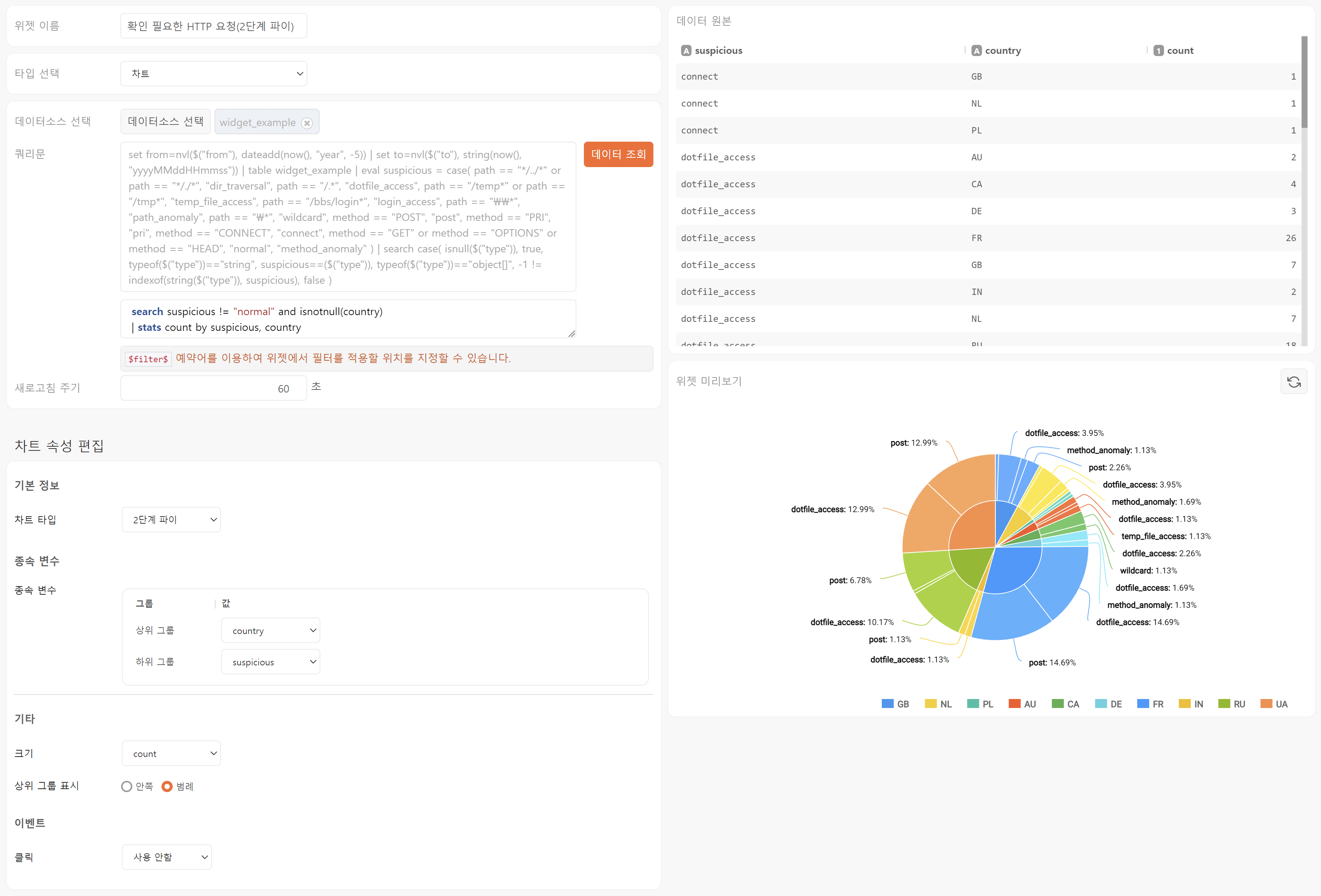 산포도 위젯상포도 위젯은 값을 점으로 표현하여 분산된 현황을 표현합니다.산포도 차트의 속성은 다음과 같습니다.기본 정보독립 변수차트의 독립 변수로 사용할 필드를 선택합니다.로그 스케일: 독립 변수의 타입이 숫자일 때, 로그 스케일 사용 여부를 선택할 수 있습니다(기본값: 선택 해제).종속 변수독립 변수의 변화에 따라 값을 확인할 필드를 선택합니다. 종속 변수는 세로축에 표시됩니다. 타입이 숫자인 필드만 종속 변수로 지정할 수 있습니다.종속 변수 자동 추가종속 변수의 자동 추가 여부(기본값: 선택 해제). 자동으로 선택된 종속 변수는 차트에 사전순으로 표시합니다. 이 값에 따라 다음 중 하나의 속성을 지정해야 합니다.자동 추가에 제외할 필드(종속 변수 자동 추가를 선택했을 때) 종속변수에서 제외할 필드들을 목록에서 선택해서 추가합니다.종속 변수(종속 변수 자동 추가를 선택하지 않았을 때) 종속 변수로 지정할 필드와 색상, 표시할 이름을 목록에서 선택합니다. 입력한 순서대로 차트에 표시합니다.로그 스케일로그 스케일 사용 여부(기본값: 선택 해제). 이 속성을 선택하면 종속 변수의 표시 단위가 실제 값들의 상대 분포에 따라 정해집니다.이벤트이벤트가 발생했을 때 위젯이 수행할 동작을 설정합니다.클릭사용자가 차트에서 특정 항목을 클릭했을 때 수행할 동작으로, 다음 중 하나를 선택하십시오(기본값: 사용 안 함).[쿼리 실행](event-actions#outline5)[필터링](event-actions#outline8)[브라우저 실행](event-actions#outline3)예제다음과 같은 값을 입력하여 위젯을 추가해보십시오.위젯 이름: 확인 필요한 HTTP 요청타입 선택: 차트데이터소스 선택: widget_example쿼리문search suspicious != "normal" 
    | stats count(status) as count by suspicious새로고침 주기: 60초차트 타입: 산포도독립 변수: _time종속 변수 자동 추가: 선택로그 스케일: 선택자동 추가에 제외할 필드: 선택 안 함클릭: 사용 안함다음과 같이 결과가 나오는지 확인해보십시오.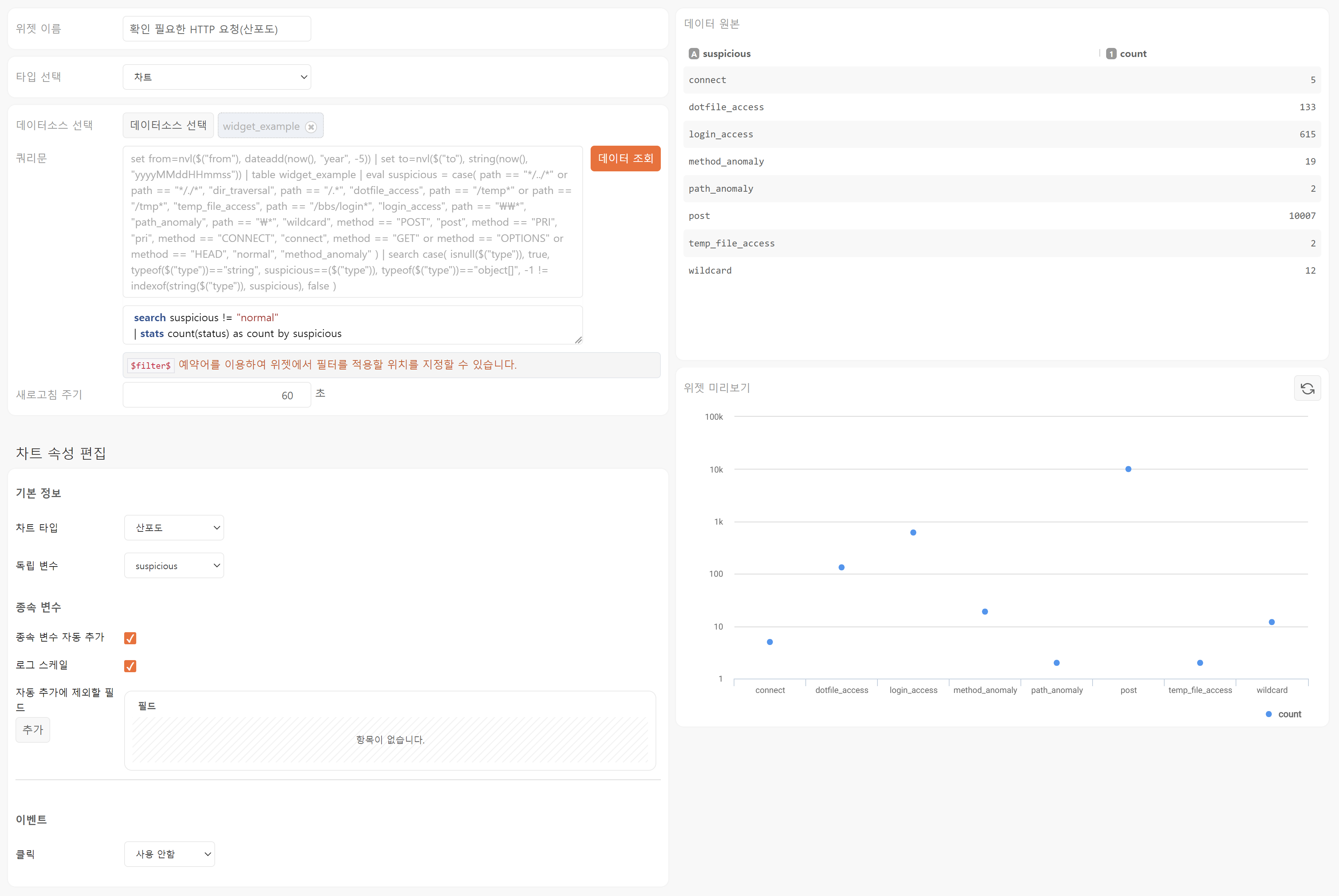 버블 위젯버블 위젯은 산포도 차트 위젯처럼 자료의 분산 정도를 표현하지만, 값의 크기에 따라 점의 크기를 달리함으로써 다차원으로 보여준다는 차이가 있습니다.버블 차트의 속성은 다음과 같습니다.기본 정보독립 변수차트의 독립 변수로 사용할 필드를 선택합니다.로그 스케일: 독립 변수의 타입이 숫자일 때, 로그 스케일 사용 여부를 선택할 수 있습니다(기본값: 선택 해제).종속 변수독립 변수의 변화에 따라 값을 확인할 필드를 선택합니다. 종속 변수는 세로축에 표시됩니다. 타입이 숫자인 필드만 종속 변수로 지정할 수 있습니다.종속 변수 자동 추가종속 변수의 자동 추가 여부(기본값: 선택 해제). 자동으로 선택된 종속 변수는 차트에 사전순으로 표시합니다. 이 값에 따라 다음 중 하나의 속성을 지정해야 합니다.자동 추가에 제외할 필드(종속 변수 자동 추가를 선택했을 때) 종속변수에서 제외할 필드들을 목록에서 선택해서 추가합니다.종속 변수(종속 변수 자동 추가를 선택하지 않았을 때) 종속 변수로 지정할 필드와 색상, 표시할 이름을 목록에서 선택합니다. 입력한 순서대로 차트에 표시합니다.로그 스케일로그 스케일 사용 여부(기본값: 선택 해제). 이 속성을 선택하면 종속 변수의 표시 단위가 실제 값들의 상대 분포에 따라 정해집니다.이벤트이벤트가 발생했을 때 위젯이 수행할 동작을 설정합니다.클릭사용자가 차트에서 특정 항목을 클릭했을 때 수행할 동작으로, 다음 중 하나를 선택하십시오(기본값: 사용 안 함).[쿼리 실행](event-actions#outline5)[필터링](event-actions#outline8)[브라우저 실행](event-actions#outline3)예제다음과 같은 값을 입력하여 위젯을 추가해보십시오.위젯 이름: 의심스러운 HTTP 요청의 처리(버블)타입 선택: 차트데이터소스 선택: widget_example쿼리문eval status = case(
    status == 200, "200 OK",
    status == 301, "301 Moved Permanently",
    status == 302, "302 Found",
    status == 400, "404 Bad Request",
    status == 403, "403 Forbidden",
    status == 404, "404 Not Found",
    status == 499, "499 Client Timeout"
  )
  | search
      suspicious != "normal"
      and not(asn == "AS2635 AUTOMATTIC" or asn == "AS7018 ATT-INTERNET4")
  | pivot count(suspicious) for suspicious by status새로고침 주기: 60초차트 타입: 버블독립 변수: status종속 변수 자동 추가: 선택 해제로그 스케일: 선택종속 변수클릭: 사용 안함다음과 같이 결과가 나오는지 확인해보십시오.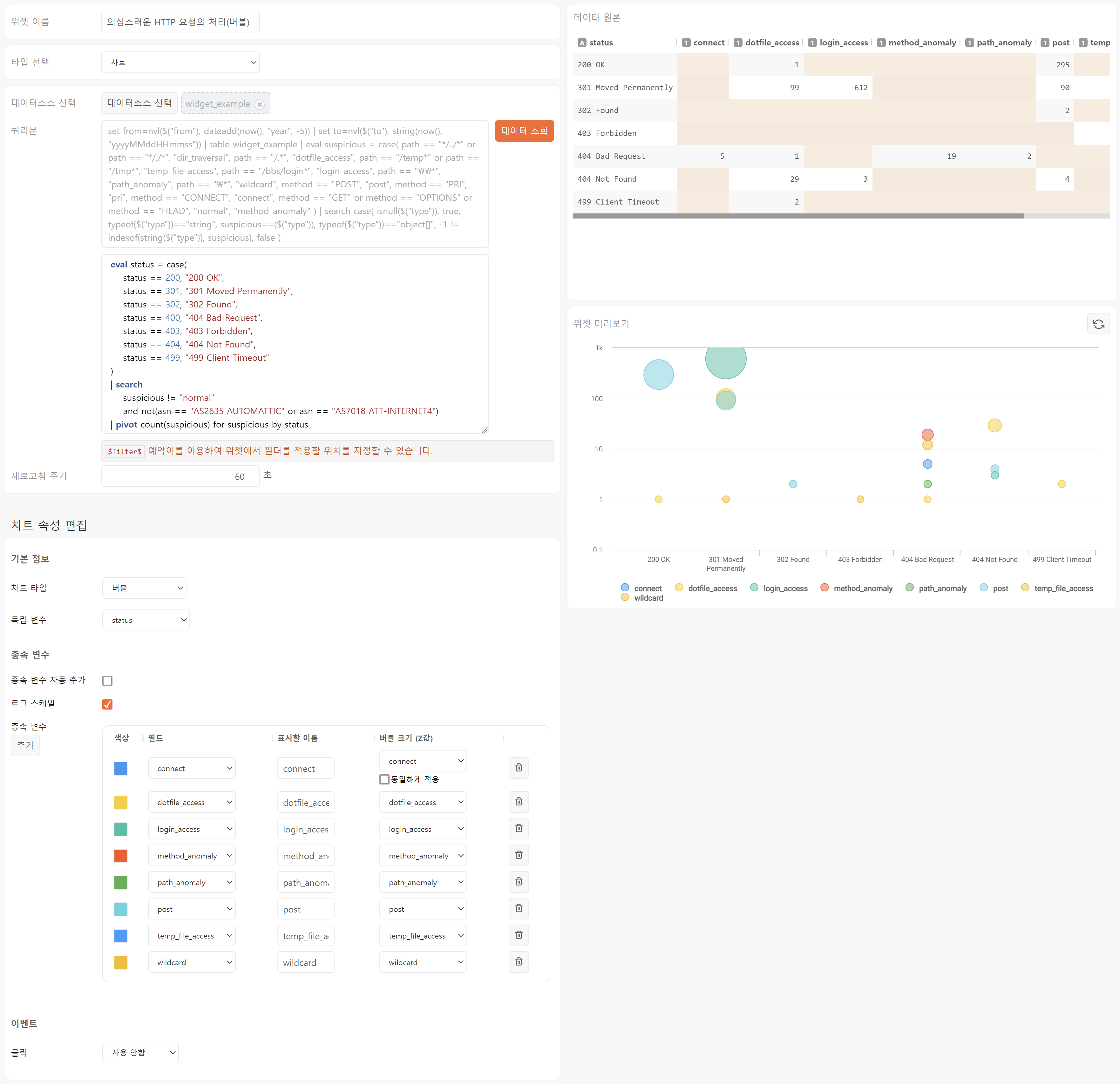 박스 플롯 위젯박스 플롯 위젯은 보통 boxplot 쿼리의 결과를 시각화하는 방법으로 사용됩니다. 박스 플롯에 사용할 데이터는 최소값, 제1사분위수, 제2사분위수, 제3사분위수, 최대값에 대응하는 필드를 포함하고 있어야 합니다.박스 플롯 차트의 속성은 다음과 같습니다.기본 정보그룹박스 플롯을 그릴 대상 필드를 선택합니다.로그 스케일: 독립 변수의 타입이 숫자일 때, 로그 스케일 사용 여부를 선택할 수 있습니다(기본값: 선택 해제).종속 변수독립 변수의 변화에 따라 값을 확인할 필드를 선택합니다. 종속 변수는 세로축에 표시됩니다. 타입이 숫자인 필드만 종속 변수로 지정할 수 있습니다.로그 스케일로그 스케일 사용 여부(기본값: 선택 해제). 이 속성을 선택하면 종속 변수의 표시 단위가 실제 값들의 상대 분포에 따라 정해집니다.박스 플롯 변수 설정최소값, 제1사분위수, 제2사분위수, 제3사분위수, 최대값에 대응하는 필드를 지정합니다. boxplot 쿼리문을 사용하면 자동으로 설정됩니다.기타계열별 표시그룹에 여러 계열 값이 있을 경우, 계열 필드를 지정합니다. 계열 필드는 여러개를 지정할 수 있으며, 계열 이름과 색상을 추가할 수 있습니다.이벤트이벤트가 발생했을 때 위젯이 수행할 동작을 설정합니다.클릭사용자가 차트에서 특정 항목을 클릭했을 때 수행할 동작으로, 다음 중 하나를 선택하십시오(기본값: 사용 안 함).[쿼리 실행](event-actions#outline5)[필터링](event-actions#outline8)[브라우저 실행](event-actions#outline3)예제다음과 같은 값을 입력하여 위젯을 추가해보십시오.위젯 이름: 시간당 의심스러운 요청 발생 분포(박스 플롯)타입 선택: 차트데이터소스 선택: widget_example쿼리문timechart span=1h count
  | boxplot count새로고침 주기: 60초차트 타입: 박스 플롯그룹: count (로그 스케일: 선택 해제)로그 스케일: 선택박스 플롯 변수 설정: 자동으로 입력된 값을 사용계열별 표시: 사용 안함클릭: 사용 안함다음과 같이 결과가 나오는지 확인해보십시오.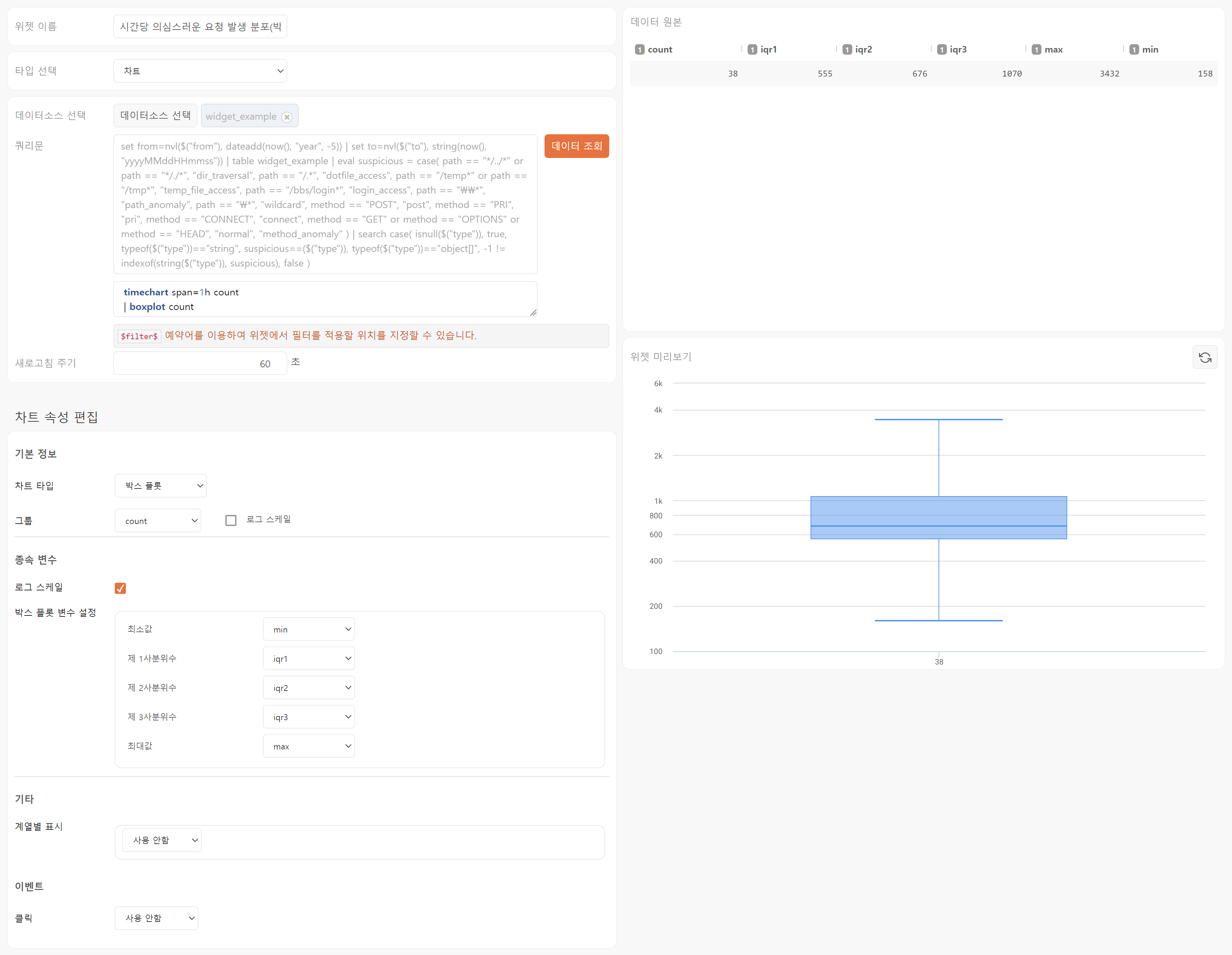 영역라인 차트 위젯처럼 종속 변수 필드값의 크기를 점의 위치(높이)로 표현하고, 이 점들을 선으로 연결하여 시계열 추이를 표현한다는 점에서 동일하나, 선 아래 공간을 색으로 채워 표현합니다. 종속변수가 다수인 경우 영역이 중첩되어 나타납니다. 독립 변수로 _time과 같이 시간값을 갖는 필드를 이용하는 경우가 많습니다.영역 차트의 속성은 다음과 같습니다.기본 정보독립 변수차트의 독립 변수로 사용할 필드를 선택합니다.로그 스케일: 독립 변수의 타입이 숫자일 때, 로그 스케일 사용 여부를 선택할 수 있습니다(기본값: 선택 해제).종속 변수독립 변수의 변화에 따라 값을 확인할 필드를 선택합니다. 타입이 숫자인 필드만 종속 변수로 지정할 수 있습니다.종속 변수 자동 추가종속 변수의 자동 추가 여부(기본값: 선택 해제). 자동으로 선택된 종속 변수는 차트에 사전순으로 표시합니다. 이 값에 따라 다음 중 하나의 속성을 지정해야 합니다.자동 추가에 제외할 필드(종속 변수 자동 추가를 선택했을 때) 종속변수에서 제외할 필드들을 목록에서 선택해서 추가합니다.종속 변수(종속 변수 자동 추가를 선택하지 않았을 때) 종속 변수로 지정할 필드와 색상, 표시할 이름을 목록에서 선택합니다. 입력한 순서대로 차트에 표시합니다.로그 스케일로그 스케일 사용 여부(기본값: 선택 해제). 이 속성을 선택하면 종속 변수의 표시 단위가 실제 값들의 상대 분포에 따라 정해집니다.기타종속 변수를 연결하는 선을 표시하는 방식을 설정합니다.빈 값을 연결해서 표시이 항목을 선택하면 빈 값을 연결해서 표시합니다(기본값: 선택).끝 점을 부드럽게 연결이 항목을 선택하면 끝 점을 부드럽게 연결하여 선을 표시합니다(기본값: 선택 해제).이벤트이벤트가 발생했을 때 위젯이 수행할 동작을 설정합니다.클릭사용자가 차트에서 특정 항목을 클릭했을 때 수행할 동작으로, 다음 중 하나를 선택하십시오(기본값: 사용 안 함).쿼리 실행필터링브라우저 실행드래그사용자가 차트에서 드래그했을 때 수행할 동작으로, 독립 변수 타입이 시간일 때 사용할 수 있습니다(기본값: 사용 안 함).쿼리 실행필터링예제다음과 같은 값을 입력하여 위젯을 추가해보십시오.위젯 이름: HTTP 메소드별 서버의 처리 건수(영역)타입 선택: 차트데이터소스 선택: widget_example쿼리문eval
        method = case(
        method == "CONNECT", "connect",
        method == "GET", "get",
        method == "HEAD", "head",
        method == "OPTIONS", "options",
        method == "POST", "post",
        method == "PRI", "pri",
        method == "PUT", "put",
        "abnormal"
    )
    | timechart span=1h count by method
    | # 필드 값이 null일 때, 모두 0으로 치환
    | eval
        connect = nvl(connect, 0),
        get = nvl(get, 0),
        head = nvl(head, 0),
        options = nvl(options, 0),
        post = nvl(post, 0),
        pri = nvl(pri, 0),
        put = nvl(put, 0),
        abnormal = nvl(abnormal, 0)새로고침 주기: 60초차트 타입: 영역독립 변수: _time종속 변수 자동 추가: 선택 해제로그 스케일: 선택 해제종속 변수빈 값을 연결해서 표시: 선택끝 점을 부드럽게 연결: 선택클릭: 사용 안함드래그: 사용 안함다음과 같이 결과가 나오는지 확인해보십시오.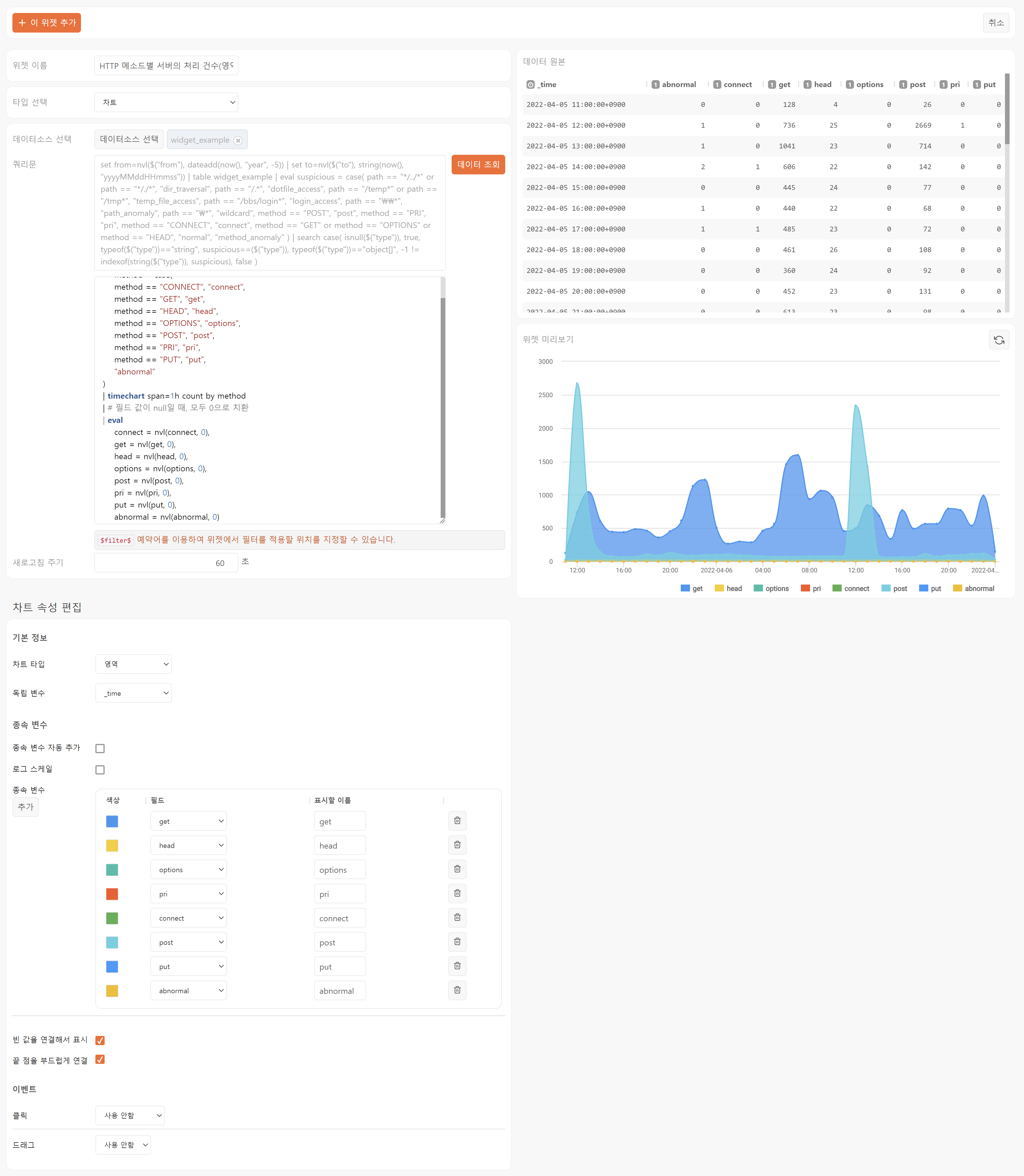 누적 영역영역 차트 위젯과 비슷하지만 여러 개의 종속변수가 있으면 영역을 층으로 쌓아서 표현합니다. 독립 변수로 _time과 같이 시간값을 갖는 필드를 이용하는 경우가 많습니다.누적 영역 차트의 속성은 다음과 같습니다.기본 정보독립 변수차트의 독립 변수로 사용할 필드를 선택합니다.로그 스케일: 독립 변수의 타입이 숫자일 때, 로그 스케일 사용 여부를 선택할 수 있습니다(기본값: 선택 해제).종속 변수독립 변수의 변화에 따라 값을 확인할 필드를 선택합니다. 타입이 숫자인 필드만 종속 변수로 지정할 수 있습니다.종속 변수 자동 추가종속 변수의 자동 추가 여부(기본값: 선택 해제). 자동으로 선택된 종속 변수는 차트에 사전순으로 표시합니다. 이 값에 따라 다음 중 하나의 속성을 지정해야 합니다.자동 추가에 제외할 필드(종속 변수 자동 추가를 선택했을 때) 종속변수에서 제외할 필드들을 목록에서 선택해서 추가합니다.종속 변수(종속 변수 자동 추가를 선택하지 않았을 때) 종속 변수로 지정할 필드와 색상, 표시할 이름을 목록에서 선택합니다. 입력한 순서대로 차트에 표시합니다.로그 스케일로그 스케일 사용 여부(기본값: 선택 해제). 이 속성을 선택하면 종속 변수의 표시 단위가 실제 값들의 상대 분포에 따라 정해집니다.기타종속 변수를 연결하는 선을 표시하는 방식을 설정합니다.빈 값을 연결해서 표시이 항목을 선택하면 빈 값을 연결해서 표시합니다(기본값: 선택).끝 점을 부드럽게 연결이 항목을 선택하면 끝 점을 부드럽게 연결하여 선을 표시합니다(기본값: 선택 해제).이벤트이벤트가 발생했을 때 위젯이 수행할 동작을 설정합니다.클릭사용자가 차트에서 특정 항목을 클릭했을 때 수행할 동작으로, 다음 중 하나를 선택하십시오(기본값: 사용 안 함).쿼리 실행필터링브라우저 실행드래그사용자가 차트에서 드래그했을 때 수행할 동작으로, 독립 변수 타입이 시간일 때 사용할 수 있습니다(기본값: 사용 안 함).쿼리 실행필터링예제다음과 같은 값을 입력하여 위젯을 추가해보십시오.위젯 이름: HTTP 메소드별 서버의 처리 건수(누적 영역)타입 선택: 차트데이터소스 선택: widget_example쿼리문eval
        method = case(
        method == "CONNECT", "connect",
        method == "GET", "get",
        method == "HEAD", "head",
        method == "OPTIONS", "options",
        method == "POST", "post",
        method == "PRI", "pri",
        method == "PUT", "put",
        "abnormal"
    )
    | timechart span=1h count by method
    | # 필드 값이 null일 때, 모두 0으로 치환
    | eval
        connect = nvl(connect, 0),
        get = nvl(get, 0),
        head = nvl(head, 0),
        options = nvl(options, 0),
        post = nvl(post, 0),
        pri = nvl(pri, 0),
        put = nvl(put, 0),
        abnormal = nvl(abnormal, 0)새로고침 주기: 60초차트 타입: 누적 영역독립 변수: _time종속 변수 자동 추가: 선택 해제로그 스케일: 선택종속 변수:백분율로 스택 표시: 선택빈 값을 연결해서 표시: 선택끝 점을 부드럽게 연결: 선택클릭: 사용 안함드래그: 사용 안함다음과 같이 결과가 나오는지 확인해보십시오.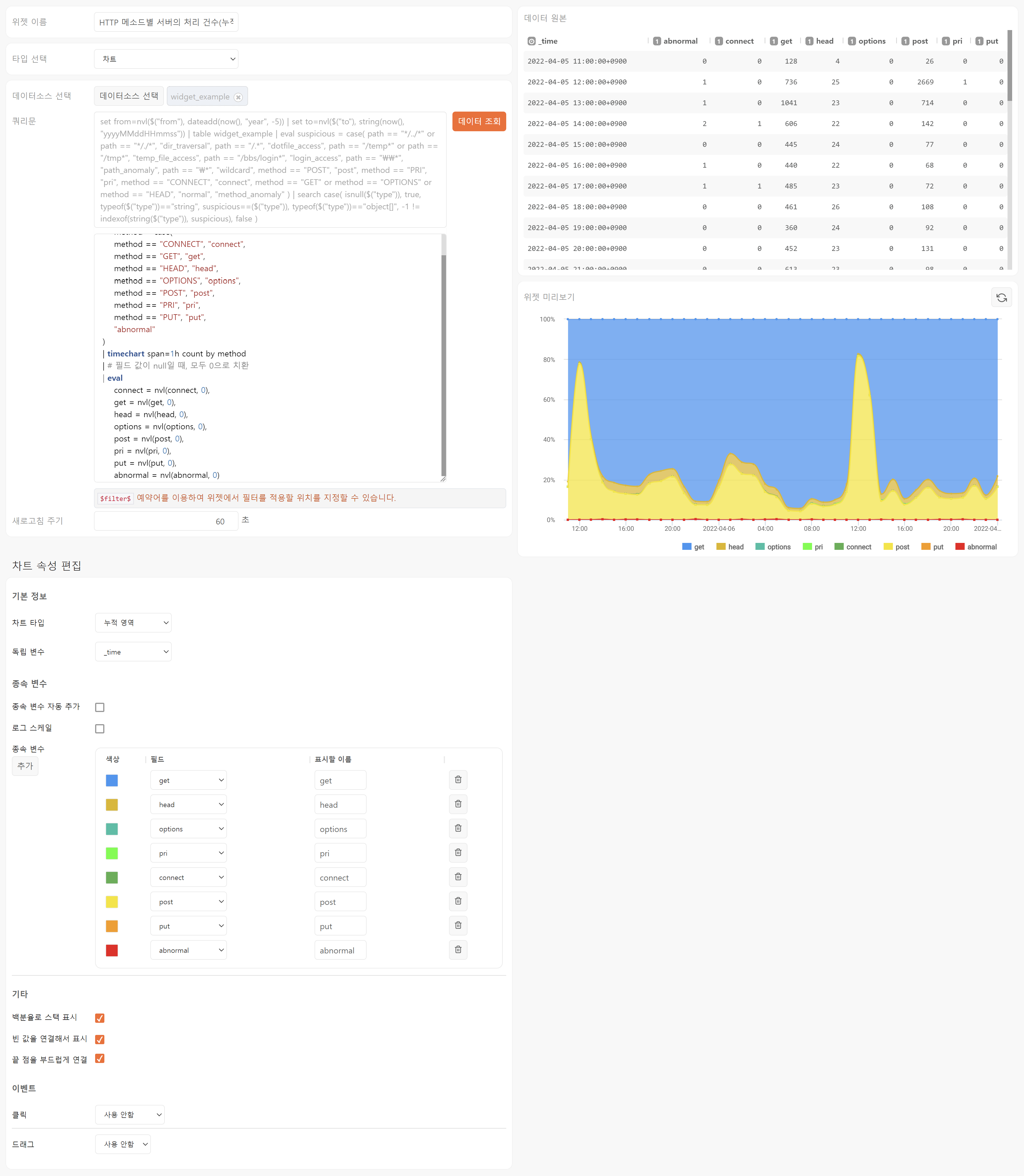 트리맵 위젯트리맵 위젯은 색상과 면적으로 값을 표현합입니다. 하위 범주의 값으로 드릴다운하여 값의 분포를 파악하는 용도로 사용할 수 있습니다.트리맵 차트의 속성은 다음과 같습니다.종속 변수종속 변수종속 변수로 지정할 필드를 선택합니다.로그 스케일로그 스케일 사용 여부(기본값: 선택 해제). 이 속성을 선택하면 종속 변수의 표시 단위가 실제 값들의 상대 분포에 따라 정해집니다.기타라벨 글자 크기트리맵에서 영역에 표시되는 종속 변수 라벨의 글꼴 크기를 지정합니다(기본값: 10px).크기트리맵에서 영역의 크기를 결정하는 필드를 지정합니다. 값이 클수록 더 넓은 영역을 차지합니다.농도트리맵에서 영역의 색상 농도를 결정하는 필드를 지정합니다. 값이 클수록 진한 색상으로 표시됩니다.색상농도 표시에 사용할 색상 팔레트를 선택합니다.이벤트이벤트가 발생했을 때 위젯이 수행할 동작을 설정합니다.클릭사용자가 차트에서 특정 항목을 클릭했을 때 수행할 동작으로, 다음 중 하나를 선택하십시오(기본값: 사용 안 함).[쿼리 실행](event-actions#outline5)[필터링](event-actions#outline8)[브라우저 실행](event-actions#outline3)예제다음과 같은 값을 입력하여 위젯을 추가해보십시오.위젯 이름: 의심스러운 접근 유형 및 클라이언트타입 선택: 차트데이터소스 선택: widget_example쿼리문search
        not(asn == "AS2635 AUTOMATTIC" or asn == "AS7018 ATT-INTERNET4")
        and suspicious != "normal"
    | stats count as occurrence, dc(src_ip) as src_ip by suspicious새로고침 주기: 60초차트 타입: 트리맵종속 변수: suspicious라벨 글자 크기: 10px크기: occurrence농도: src_ip색상: Oranges클릭: 사용 안함다음과 같이 결과가 나오는지 확인해보십시오.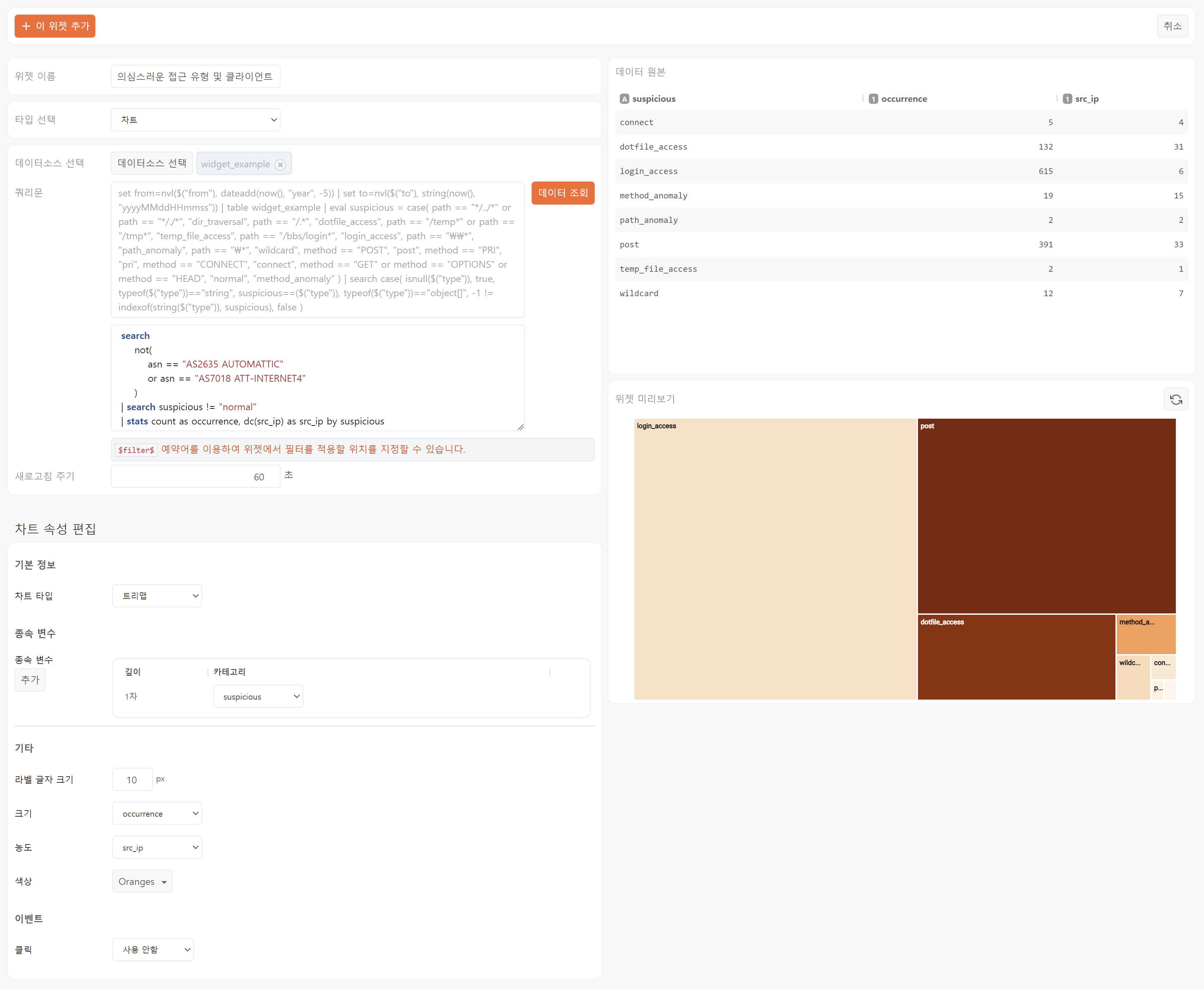 그리드 위젯그리드 위젯은 데이터 쿼리를 실행하고, 결과와 컬럼의 순서를 가공하여 표 형식으로 보여줍니다. 또한 경보 조건을 설정하고 조건과 일치하는 값이 있는 필드 행이나 셀의 글자와 배경색을 변경하거나, 경보 알림 메시지, 알림음을 내는 기능을 제공합니다.위젯 속성그리드 위젯의 속성은 다음과 같습니다.필드 순서그리드에 필드의 순서를 조정하고 데이터의 표시 형식, 이벤트 설정 및 경보 설정을 할 수 있습니다.그리드에서 보기/숨기기체크 박스를 눌러서 선택한 필드만 그리드에 표시합니다(기본값: 모두 선택)필드의 순서 조정데이터 쿼리문에서 fields 또는 order 구문을 사용하지 않고 그리드에서 필드를 위 아래로 드래그해서 순서를 조정할 수 있습니다.표시 형식 변경숫자 필드일 때, 천 단위 쉼표, 오른쪽 정렬 여부를 설정할 수 있습니다.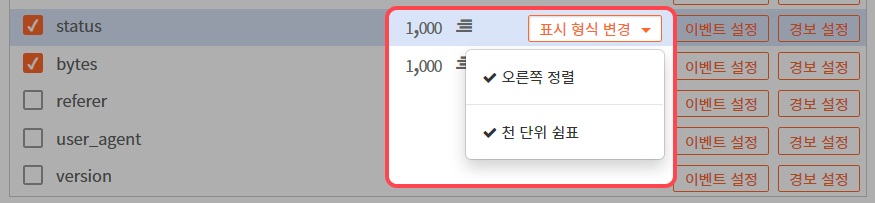 표시 형식 변경: 오른쪽 정렬 여부(기본값: 사용)천 단위 쉼표: 천 단위 쉼표 사용 여부(기본값: 사용)이벤트 설정이벤트가 발생했을 때 위젯이 수행할 동작을 설정합니다. 그리드가 지원하는 이벤트는 클릭입니다. 자세한 내용은 이벤트에서 설명합니다. 지정할 수 있는 이벤트 동작은 다음 중 하나를 선택하십시오(기본값: 사용 안함).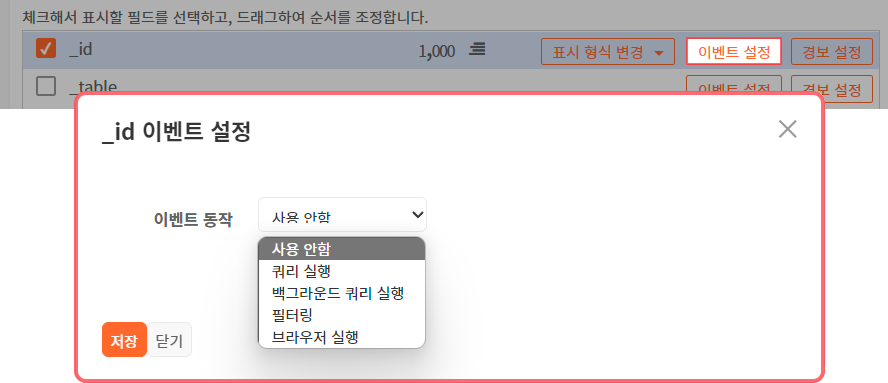 [쿼리 실행](event-actions#outline5)[백그라운드 쿼리 실행](event-actions#outline11)[필터링](event-actions#outline8)[브라우저 실행](event-actions#outline3)경보 설정필드의 값이 지정한 임계치와 조건식과 일치하면 경보를 발생하도록 설정합니다. 색상 조건이 설정된 필드에 물방울 아이콘, 경보 알림 메시지를 사용하는 필드에 말풍선 아이콘이 표시됩니다.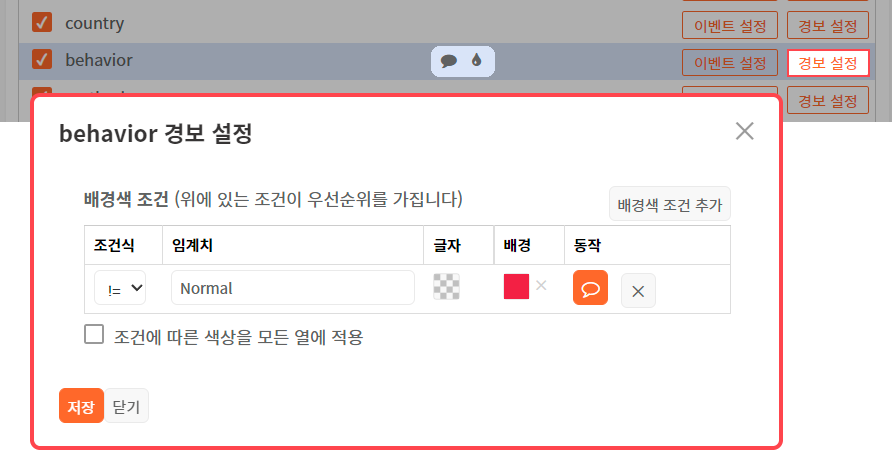 조건식: 값이 문자열일 때 ==, !=, 숫자일 때 ==, !=, >=, <=를 이용할 수 있습니다.임계치: 조건식에 따라 비교할 값을 입력합니다.글자: 경보를 발생할 때 그리드 문자열에 적용할 색상을 지정합니다.배경: 경보를 발생할 때 그리드 셀 또는 행에 적용할 색상을 지정합니다.동작: 경보 알림 메시지의 사용 여부를 선택합니다(기본값: 사용 안 함)조건에 따른 색상을 모든 열에 적용: 글자와 색상으로 지정한 색상을 열에 적용(기본값: 선택 해제)경보 설정필드에 지정한 조건에 따라 경고 알림 메시지를 보여줄 때 적용할 옵션들을 설정하는 기능입니다.경보 무시주기설정한 시간동안 반복되는 경보를 무시합니다. 알림 메시지 문자열을 기준으로 반복 여부를 판단합니다.알림음경보 알림 메시지와 함께 사용할 알림음을 지정합니다(기본값: 없음).알림 메시지 템플릿예약어를 사용해 알림 메시지를 작성할 수 있습니다. 기본 알림 메시지는 다음과 같습니다.$rulefield$(이)가 $rulevalue$입니다.사용할 수 있는 예약어는 다음과 같습니다.$필드이름$: 그리드에 표시된 필드의 값(예: $src_ip$)$rulefield$: 조건을 지정한 필드의 이름$rule$: 조건을 지정한 필드의 값$ruleoperator$: 조건식 연산자$ruleoperand$: 임계치클릭하여 알림 닫기알림 메시지는 일정 시간 후에 사라집니다. 이 속성이 선택되어 있으면 사용자가 알림 메시지를 눌러서 닫을 때까지 알림 메시지를 유지합니다(기본값: 사용 안 함).로그프레소는 운영체제와 웹 브라우저의 알림 기능을 사용합니다. 웹 브라우저의 알림 설정에서 로그프레소의 알림을 허용하도록 설정하고 사용하십시오. 운영체제와 브라우저가 모두 알림을 지원하지 않으면 로그프레소의 기본 알림 메시지 형식으로 표시합니다. 주소 표시줄에서 다음 URL을 입력하면 알림을 설정할 수 있습니다.
- 구글 크롬: chrome://settings/content/siteDetails
- 마이크로소프트 엣지: edge://settings/content/siteDetails그리드 필터그리드 위젯은 필터를 이용해 특정한 조건에 맞는 데이터만 조회하는 기능을 제공합니다. 여러 개의 필터를 구성해 모든 필터에 일치하는 데이터를 조회하거나, 하나의 필드에 여러 개의 필터를 적용할 수 있습니다.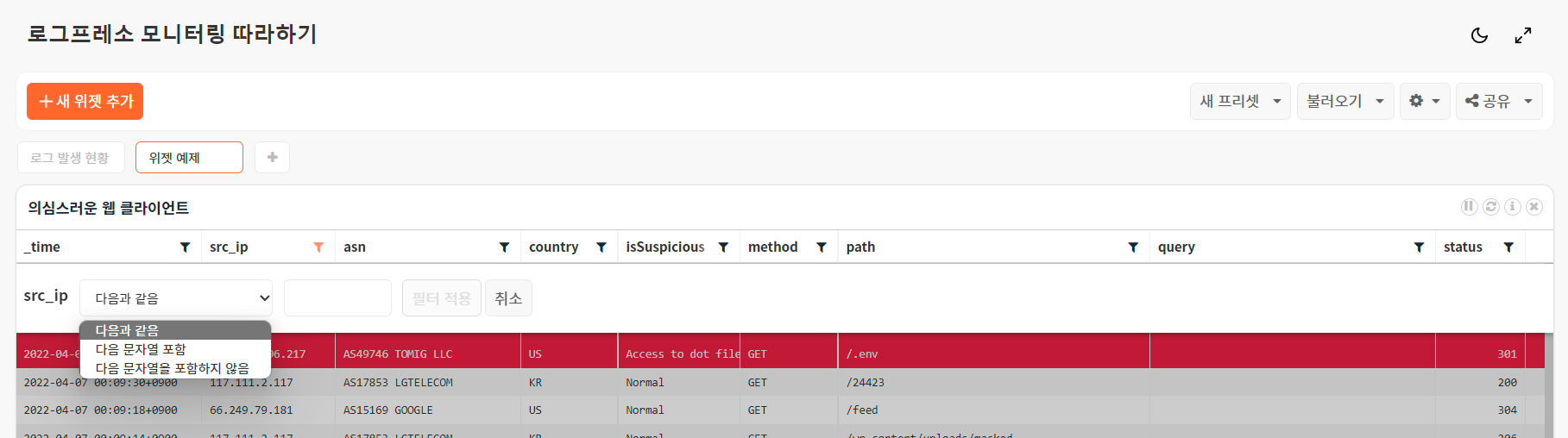 필터 적용하기그리드에서 필드에 필터를 적용해서 데이터를 확인하려면,그리드 위젯에서 필터를 적용할 필드 헤더에 있는 필터 아이콘을 누릅니다.대화상자에서 필터를 설정한 다음 필터 적용을 누릅니다. 취소를 누르면 필터 추가 작업을 취소합니다.같은 방법으로 다른 필드에 필터를 추가할 수 있습니다.여러 개의 필터를 적용하면 모든 필터가 일치하는 항목만 보여줍니다. 다음은 필터를 적용한 예입니다.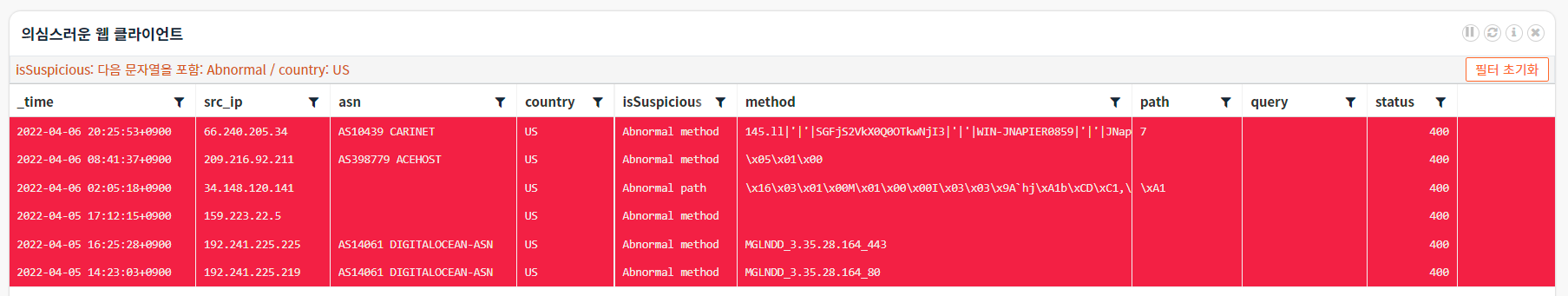 필드 값의 타입에 따라 사용할 수 있는 조건 연산자는 다음과 같습니다.필터 초기화필터가 적용된 위젯은 그리드 위에 적용된 필터의 속성과 필터 초기화 버튼을 보여줍니다. 필터 초기화를 누르면 적용된 모든 필터를 초기화합니다.모든 필터가 적용되었을 때 필터에 일치하는 조건이 없으면 위젯이 "표시할 데이터가 없습니다" 메시지만 표시됩니다. 그럴 때에는 대시보드의 위젯 관리를 참고하여 지금 새로고침을 실행하면 필터를 초기화할 수 있습니다.필터의 적용 위치 변경필터는 데이터 위젯이 실행하는 데이터 쿼리문에 search 구문 형태로 변환되어 적용됩니다. 보통 데이터 쿼리문을 실행하고 나서 필터가 적용됩니다.그러나 필터를 적용할 위치를 변경해야 하는 경우가 있으면 $filter$ 예약어를 이용해 위치를 지정할 수 있습니다. 데이터 쿼리문에서 필터를 적용할 위치에 "| $filter$ |" 구문을 삽입하면 지정된 위치에서 필터가 적용됩니다. 대시보드 만들기에서 "[데이터 위젯 설정 > 2단계: 데이터 쿼리문 작성](dashboard-tutorial#outline9)"을 참조하십시오.예제그리드를 이해하는데 도움이 될 수 있도록 예제를 준비했습니다. 다음과 같은 속성을 갖는 그리드 위젯을 만들어보십시오.위젯 이름: 의심스러운 웹 클라이언트타입 선택: 그리드데이터소스 선택: widget_example쿼리문# 워드프레스 Jetpack 트래픽을 제외시킴
    | search
        not (
            asn == "AS2635 AUTOMATTIC"
            or asn == "AS7018 ATT-INTERNET4"
        )
    | # 그리드 필터를 적용할 수 있도록
        src_ip 필드의 타입을 IP 주소에서 문자열로 변환
    | eval src_ip=string(src_ip)새로고침 주기: 60초필드 순서다음 필드만 선택하여 순서대로 정렬: _time, src_ip, asn, country, suspicious, method, path, query, statussuspicious에 경보 설정조건식: !=임계치: normal동작: 경고 알림 메시지 사용조건에 따른 색상을 모든 열에 적용: 선택경보 무시 주기: 10초알림음: 없음알림 메시지 템플릿: 설정 안 함클릭하여 알림 닫기: 선택 해제다음과 같이 결과가 나오는지 확인해보십시오.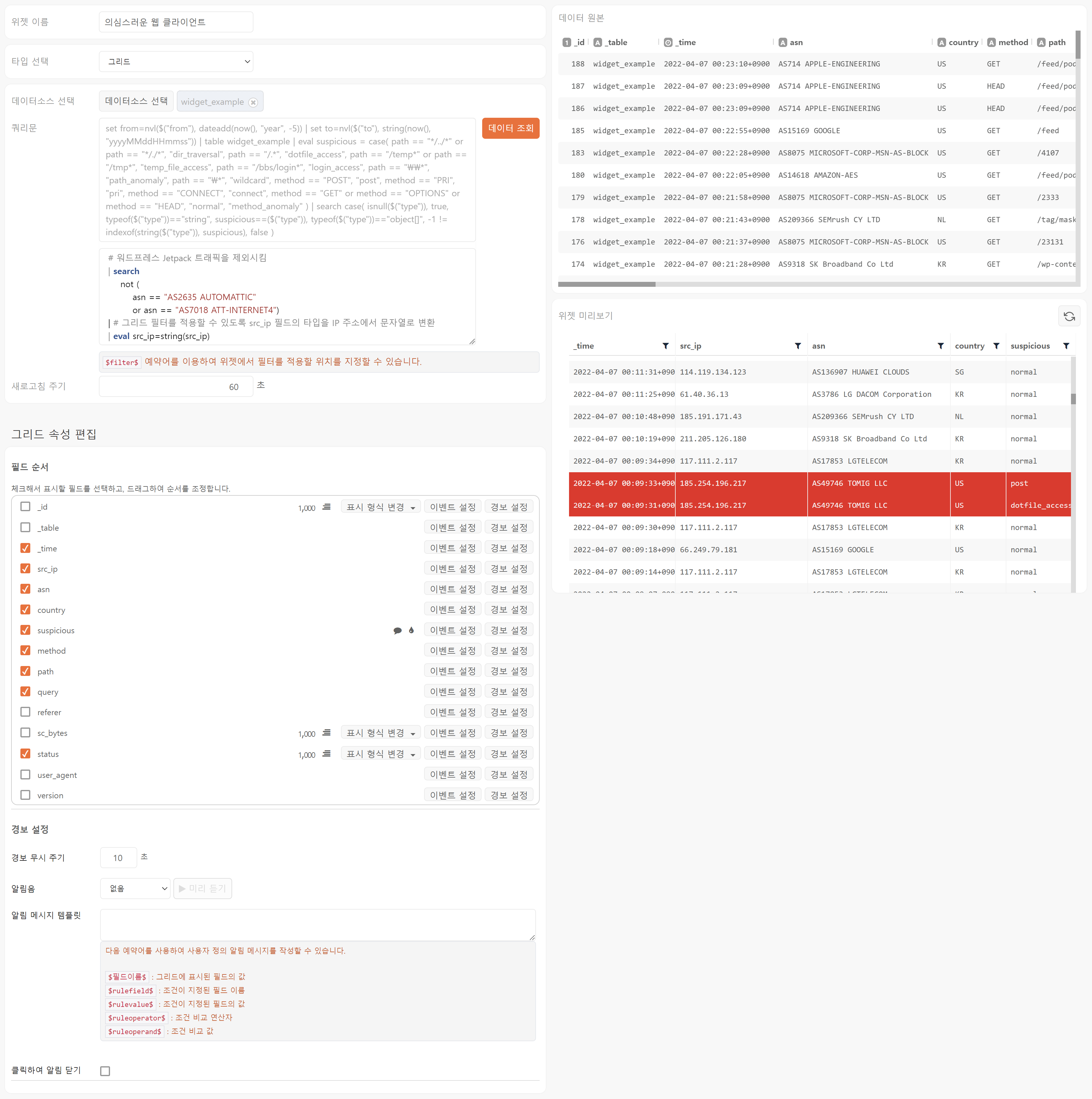 단어 구름 위젯단어 구름 위젯은 데이터 쿼리의 실행 결과를 단어 구름의 형태로 표현합니다. 값의 크기가 단어에 반영되어 값이 클수록 단어의 크기도 증가합니다. 단어의 배치와 색은 무작위로 부여됩니다.위젯 속성단어 구름 위젯의 속성은 다음과 같습니다.기본 정보표시할 필드단어 구름에 보여줄 단어들이 속한 필드를 선택합니다.글자 크기 기준 필드단어들의 크기를 결정할 필드를 선택합니다.예제다음과 같은 속성을 갖는 단어 구름 위젯을 만들어보십시오.위젯 이름: 의심스러운 행위데이터소스 선택: widget_example쿼리문search
        not (asn == "AS2635 AUTOMATTIC" or asn == "AS7018 ATT-INTERNET4")
        and suspicious != "normal"
    | stats count by suspicious새로고침 주기: 60초표시할 필드: suspicious글자 크기 기준 필드: count다음과 같이 결과가 나오는지 확인해보십시오.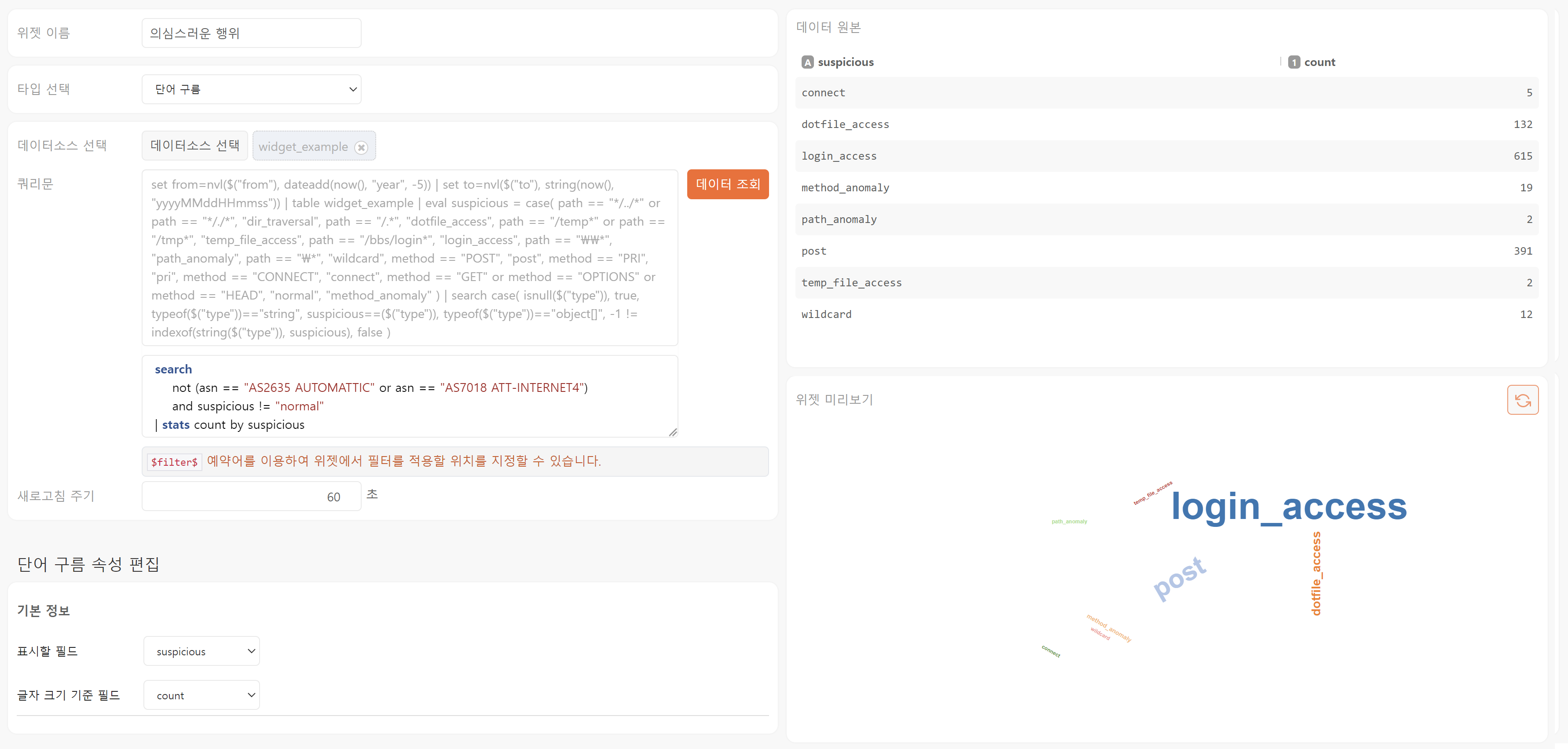 경고 상자 위젯경고 상자 위젯은 데이터 쿼리의 실행 결과가 임계치 조건과 일치하면 경고음과 함께 경고 메시지를 보여줍니다. 이 위젯은 필드의 숫자값을 조건식에 따라 비교하여 동작하므로 전체 필드의 값을 집계하여 단일한 값을 보여주는 데이터 쿼리문을 사용하는 것이 좋습니다.위젯 속성이 위젯은 목표 필드의 값을 조건식과 비교해 값이 true일 때 미리 지정된 색상으로 메시지를 띄우거나 경고음을 출력합니다.경고 상자 위젯의 속성은 다음과 같습니다.기본 정보타입다음 중 하나를 선택합니다(기본값: 조건에 따른 텍스트)조건에 따른 텍스트조건식에서 지정한 조건에 일치하는 텍스트를 위젯에 출력합니다.필드값조건식에 일치하는 항목이 있으면  표시 필드의 값을 위젯에 출력합니다.목표 필드조건식과 값을 비교할 필드를 선택합니다. 목록으로 제시된 숫자형 필드 중에서 선택합니다.표시 필드타입에서 필드값을 선택했을 때만 사용할 수 있는 속성으로, 목표 필드의 값이 조건식과 일치할 때 위젯에 값을 출력할 필드를 목록에서 선택합니다.조건식배경색 조건조건식과 임계치에 따라 다음과 같은 속성을 지정합니다. 여러 개의 조건을 등록할 수 있고, case() 함수처럼 위에 있는 조건이 우선순위를 갖습니다.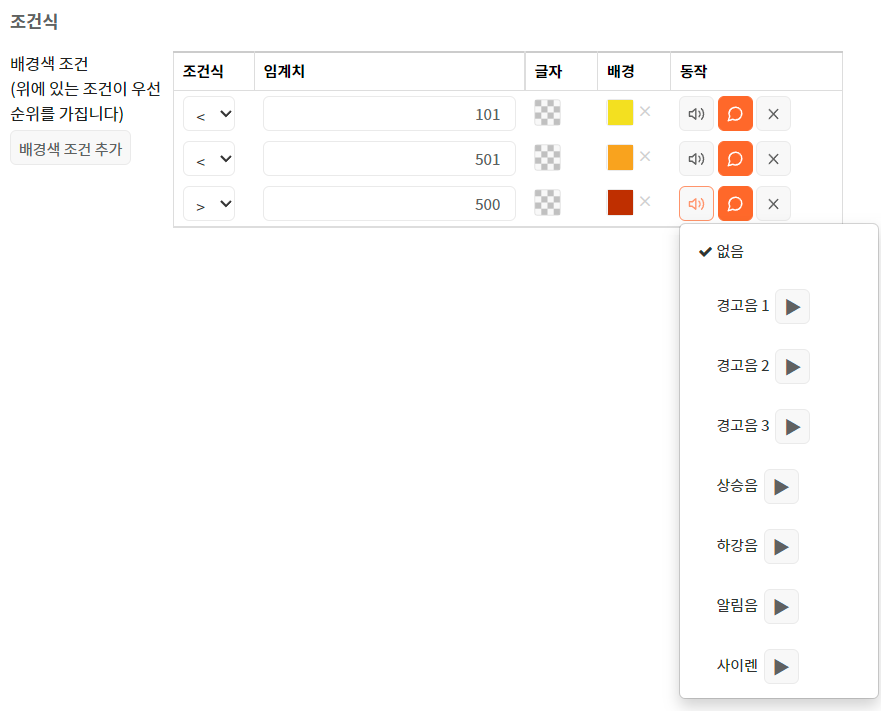 조건식: 필드값을 임계치와 비교할 때 사용할 연산자를 지정합니다. 사용할 수 있는 연산자로는 >, <, ==, !=가 있습니다(기본값: >).임계치: 필드값과 비교할 값을 입력합니다.텍스트: 타입에서 조건에 따른 텍스트를 선택했을 때 사용할 수 있는 속성으로, 필드값이 지정한 임계치와 조건에 일치하면 경고 상자에 출력할 문자열을 입력합니다.글자: 경보할 때 경보 위젯이 보여주는 메시지에 적용할 색상을 지정합니다.배경: 경보할 때 경보 위젯의 배경에 적용할 색상을 지정합니다.동작: 경고음과 알림 메시지의 사용 여부를 선택합니다(기본값: 사용 안 함)클릭하여 알림 닫기사용자가 알림 메시지를 눌러서 닫도록 설정합니다(기본값: 사용 안 함).기본 배경색경고 상자 위젯의 기본 배경색을 지정합니다.기본 텍스트경고 상자에 표시할 기본 메시지를 지정합니다.스타일라벨 글자 크기라벨에 적용할 글자 크기를 입력합니다(기본값: 16pt)텍스트 글자 크기경고 메시지에 적용할 글자 크기를 입력합니다(기본값: 18pt)라벨위젯의 제목을 입력합니다.접두사경고 메시지의 앞에 붙일 단어나 문구를 입력합니다.접미사경고 메시지의 뒤에 붙일 단어나 문구를 입력합니다.천 단위 쉼표표시 필드의 값이 정수일 때, 천 단위 쉼표의 사용 여부를 지정합니다(기본값: 선택 해제).소수점 표시표시 필드의 값이 실수일 때, 메시지에 사용할 숫자의 소수점 자릿수를 지정합니다(기본값: 선택 해제). 기본 소수점 자리는 2자리입니다.예제다음과 같은 속성을 갖는 그리드 위젯을 만들어보십시오.위젯 이름: 공격 의심 사례(최근 1시간)타입 선택: 경고 상자데이터소스 선택: widget_example쿼리문search suspicious != "normal"
  | timechart span=1h count(suspicious) as occurrence
  | limit 1새로고침 주기: 60초타입: 필드값목표 필드: occurrence표시 필드: occurrence배경색 조건클릭하여 알림 닫기: 선택 해제기본 배경색: 기본색 사용기본 텍스트: 사용 안 함라벨 글자 크기: 기본값텍스트 글자 크기: 기본값라벨: 공격 의심 사례접두사: 없음접미사: 건천 단위 쉼표: 선택소수점 표시: 선택 해제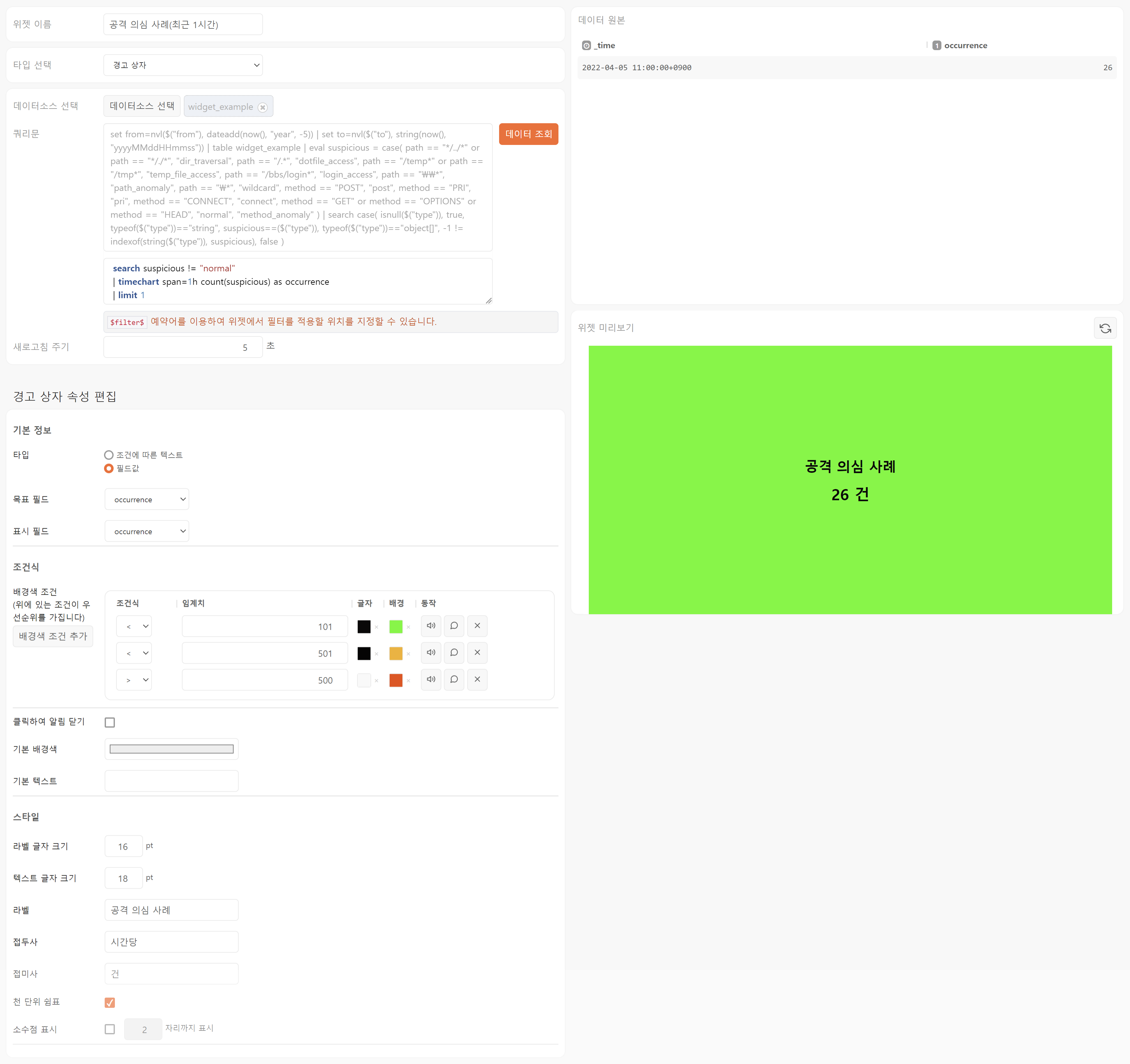 세계 지도 위젯세계 지도 위젯은 쿼리 결과를 세계 지도에 표시합니다.이 위젯을 이용하려면 데이터 쿼리 결과에 위도와 경도, 또는 ISO 국가코드 값을 갖는 필드가 포함되어 있어야 합니다. geoip 룩업을 참조하도록 lookup 쿼리문을 작성하면 위도, 경도, ISO 국가코드를 사용할 수 있습니다(geoip 룩업은 로그프레소 플랫폼에 내장되어 있습니다). 예제에 있는 데이터 쿼리문을 참고해서 응용하시기 바랍니다.geoip 룩업은 로그프레소 플랫폼 패키지가 새로 릴리스될 때마다 업데이트된 버전을 포함해서 배포합니다.위젯 속성세계 지도 위젯의 속성은 다음과 같습니다.기본 정보지도 타입마커 지도와 영역 지도 중 하나를 선택합니다(기본값: 마커 지도).마커 지도위도와 경도로 정의된 좌표에 범례를 의미하는 원 크기로 쿼리 결과를 보여줍니다. 다음 그림은 지도 타입이 마커 지도일 때 설정할 수 있는 설정 항목들입니다.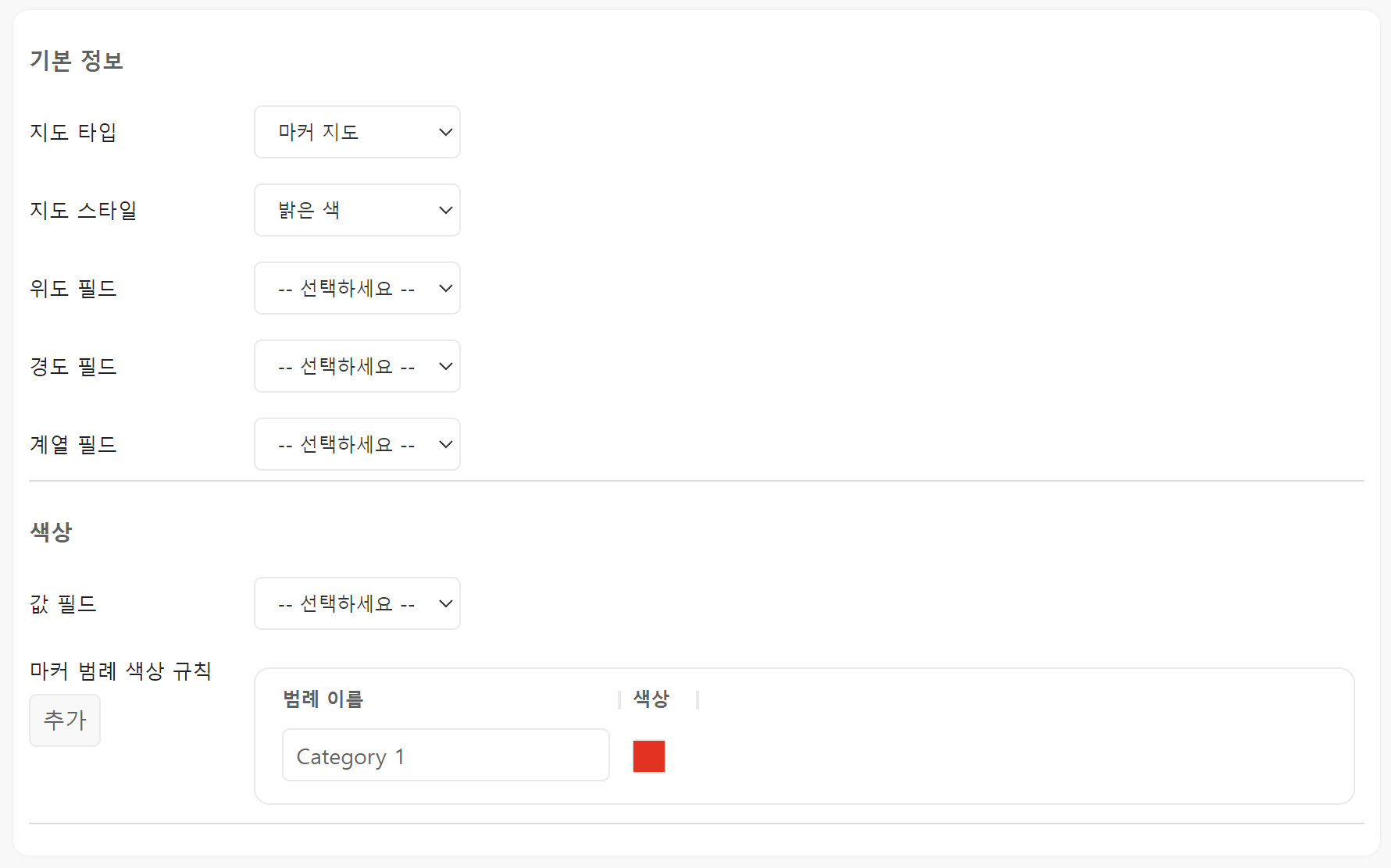 영역 지도국가 코드를 기준으로 색을 이용해 쿼리 결과를 보여줍니다. 다음 그림은 지도 타입이 마커 지도일 때 설정할 수 있는 설정 항목들입니다.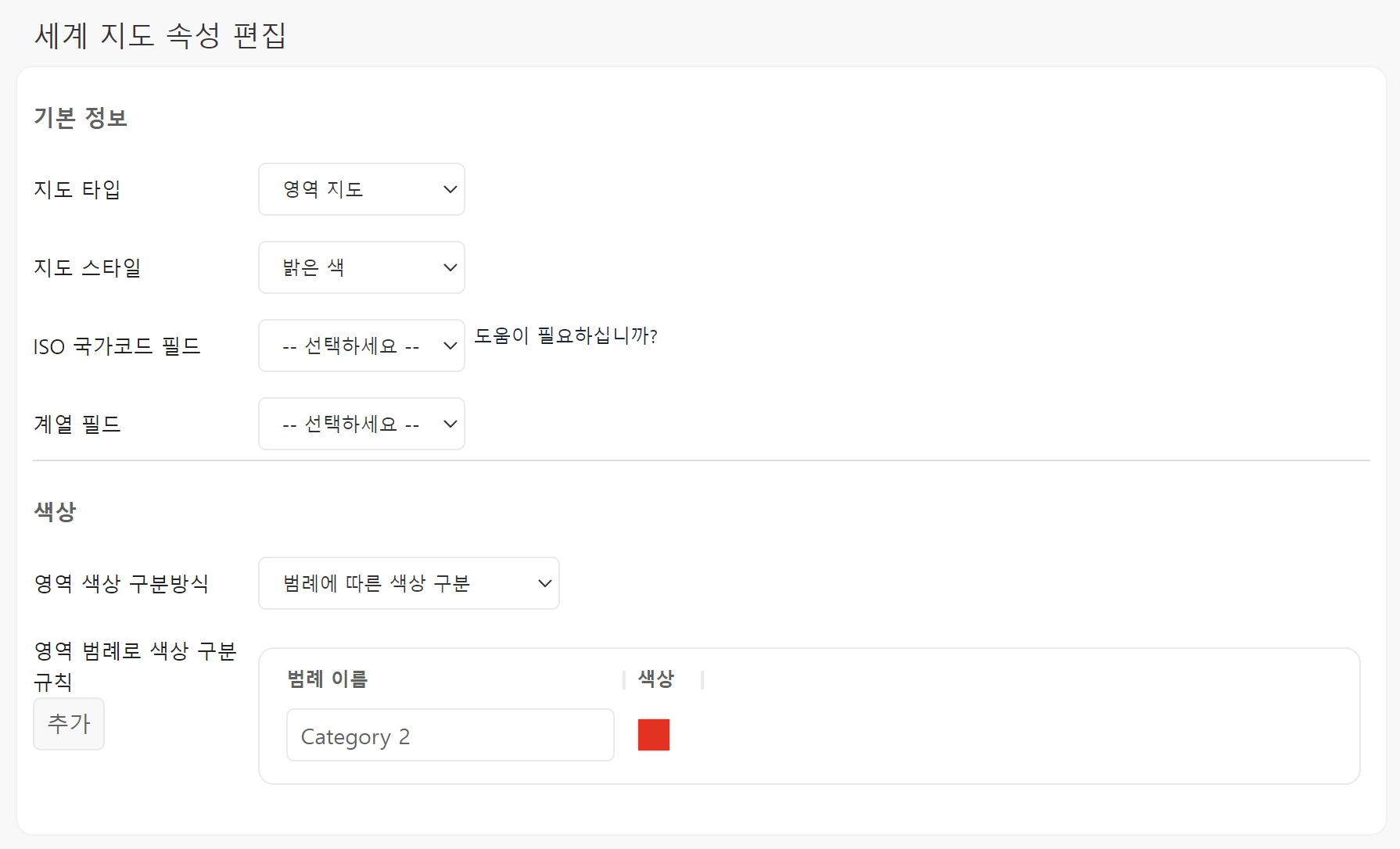 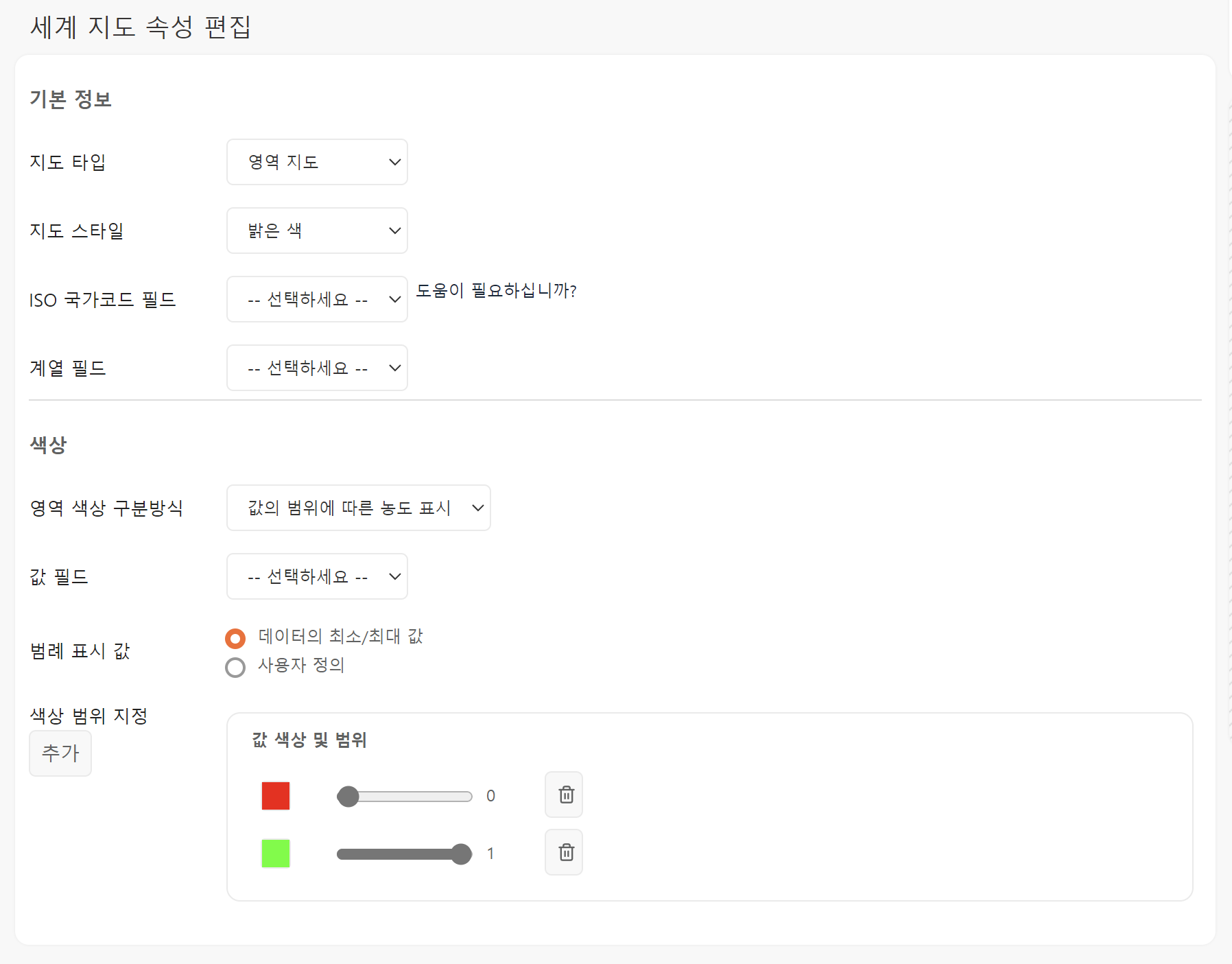 지도 스타일밝은 색, 어두운 색 중에서 선택합니다.위도 필드(지도 타입이 마커 지도일 때) 위도 값을 갖는 필드를 지정합니다.경도 필드(지도 타입이 마커 지도일 때) 경도 값을 갖는 필드를 지정합니다.ISO 국가코드 필드(지도 타입이 영역 지도일 때) KR, US와 같이 2자리 대문자로 표기되는 ISO 국가코드 값을 갖는 필드를 목록에서 선택합니다.계열 필드세계 지도에 범례로 표시하고자 하는 필드를 목록에서 선택합니다.색상값 필드지도 타입이 마커 지도일 때, 위도와 경도로 지정된 위치에 표시할 마커의 크기를 결정할 숫자값 필드를 목록에서 선택합니다.지도 타입이 영역 지도일 때, 영역의 색 농도를 결정할 숫자값 필드를 목록에서 선택합니다.마커 범례 색상 규칙, 영역 범례로 색상 구분 규칙범례에 사용할 범례 이름과 색상을 지정합니다.범례 이름계열 필드에 표시되는 값 중에서 지도에 표시할 값을 입력합니다.색상범례에 적용할 색상을 선택합니다.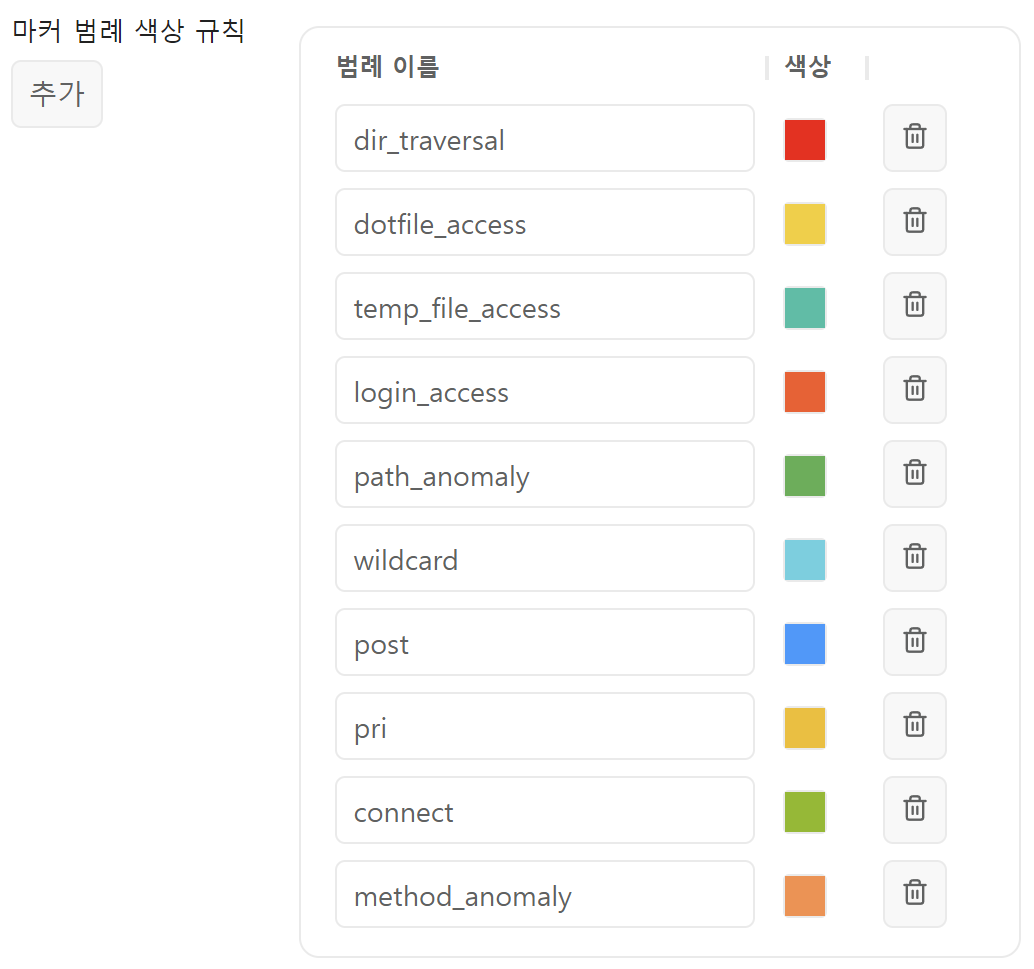 지도 타입이 "영역 지도"이고, 영역 색상 구분방식이 "범례에 따른 색상 구분"일 때, 영역(국가)에 표시할 계열 필드 값이 중복되지 않고 하나가 되도록 데이터 쿼리문을 구성해야 합니다.영역 색상 구분방식(지도 타입이 영역 지도일 때) 영역에 색상을 적용하는 방식을 선택합니다.범례에 따른 색상 구분ISO 국가 코드 값에 따라 다른 색상을 적용합니다.값의 범위에 따른 농도 표시값 필드의 값에 따라 영역의 색 농도를 달리하여 표현합니다.범례 표시 값영역 색상 구분방식이 값의 범위에 따른 농도 표시일 때, 다음 중 하나를 선택합니다(기본값: 데이터의 최소/최대값)데이터의 최소/최대값값 필드의 최소값부터 최대값까지 모두 영역에 표시합니다.사용자 정의값 필드에서 특정한 범위의 값만 영역에 표시합니다.계열 구분 사용지도 타입이 영역 지도이고, 영역 색상 구분방식이 값의 범위에 따른 농도 표시일 때 사용할 수 있습니다. 계열 필드의 값 중에서 범례로 표시할 계열마다 각각 다른 색상을 지정할 때 사용합니다(기본값: 선택 해제).계열 구분을 사용하면 색상 범위 지정에 계열 필드 값을 자동으로 할당합니다.색상 범위 지정값으로 설정한 컬럼의 값에 따라 표시할 색상을 지정할 수 있습니다.계열 구분 사용을 선택한 경우, 범례 이름과 값 색상 및 범위를 자동으로 생성합니다.계열 구분 사용을 선택하지 않으면 값 색상 및 범위만 사용할 수 있습니다.예제마커 지도다음가 같은 속성을 갖는 마커 지도 위젯을 만들어보십시오.위젯 이름: 지역별 의심스러운 웹 트래픽 규모타입 선택: 세계 지도데이터소스 선택: widget_example쿼리문search
        not (asn == "AS2635 AUTOMATTIC" or asn == "AS7018 ATT-INTERNET4")
        and suspicious != "normal"
    | lookup geoip src_ip output latitude, longitude | search isnotnull(latitude)
    | stats count(suspicious) as occurrence by latitude, longitude, suspicious새로고침 주기: 60초지도 타입: 마커 지도지도 스타일: 밝은 색위도 필드: latitude경도 필드: longitude계열 필드: suspicious값 필드: occurrence마커 범례 색상 규칙dir_traversaldotfile_accesstemp_file_accesslogin_accesspath_anomalywildcardpostpriconnectmethod_anomaly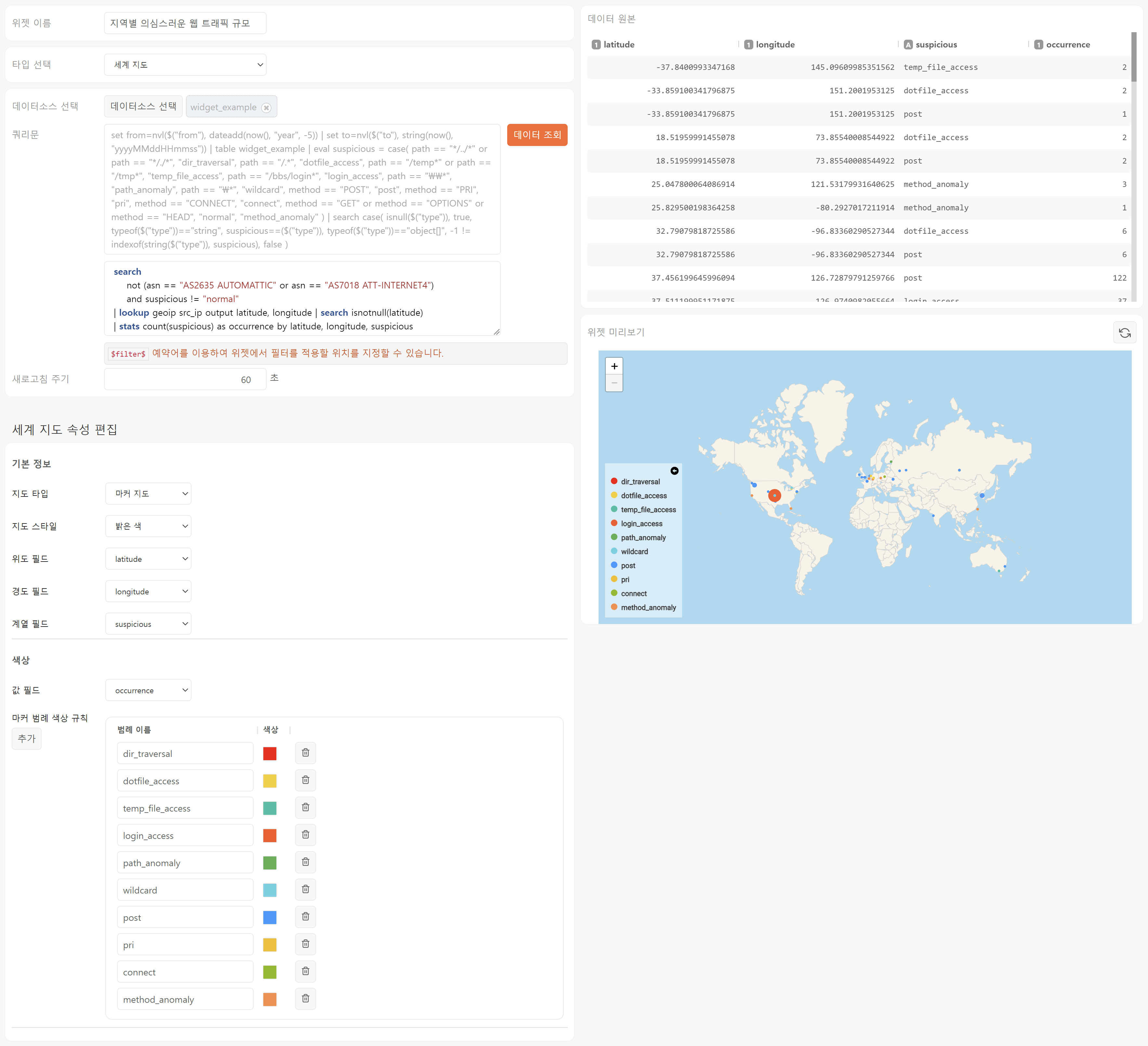 영역 지도다음가 같은 속성을 갖는 마커 지도 위젯을 만들어보십시오.위젯 이름: 국가별 의심스러운 웹 트래픽 규모타입 선택: 세계 지도데이터소스 선택: widget_example쿼리문search
        not (asn == "AS2635 AUTOMATTIC" or asn == "AS7018 ATT-INTERNET4")
        and suspicious != "normal"
        | stats count as occurrence by country | search isnotnull(country)새로고침 주기: 60초지도 타입: 영역 지도지도 스타일: 어두운 색ISO 국가코드 필드: country계열 필드: country영역 색상 구분방식: 값의 범위에 따른 농도 표시값 필드: occurrence범례 표시 값: 데이터의 최소/최대값계열 구분 사용: 선택 해제색상 범위 지정: 값을 0, 1로 하여 추가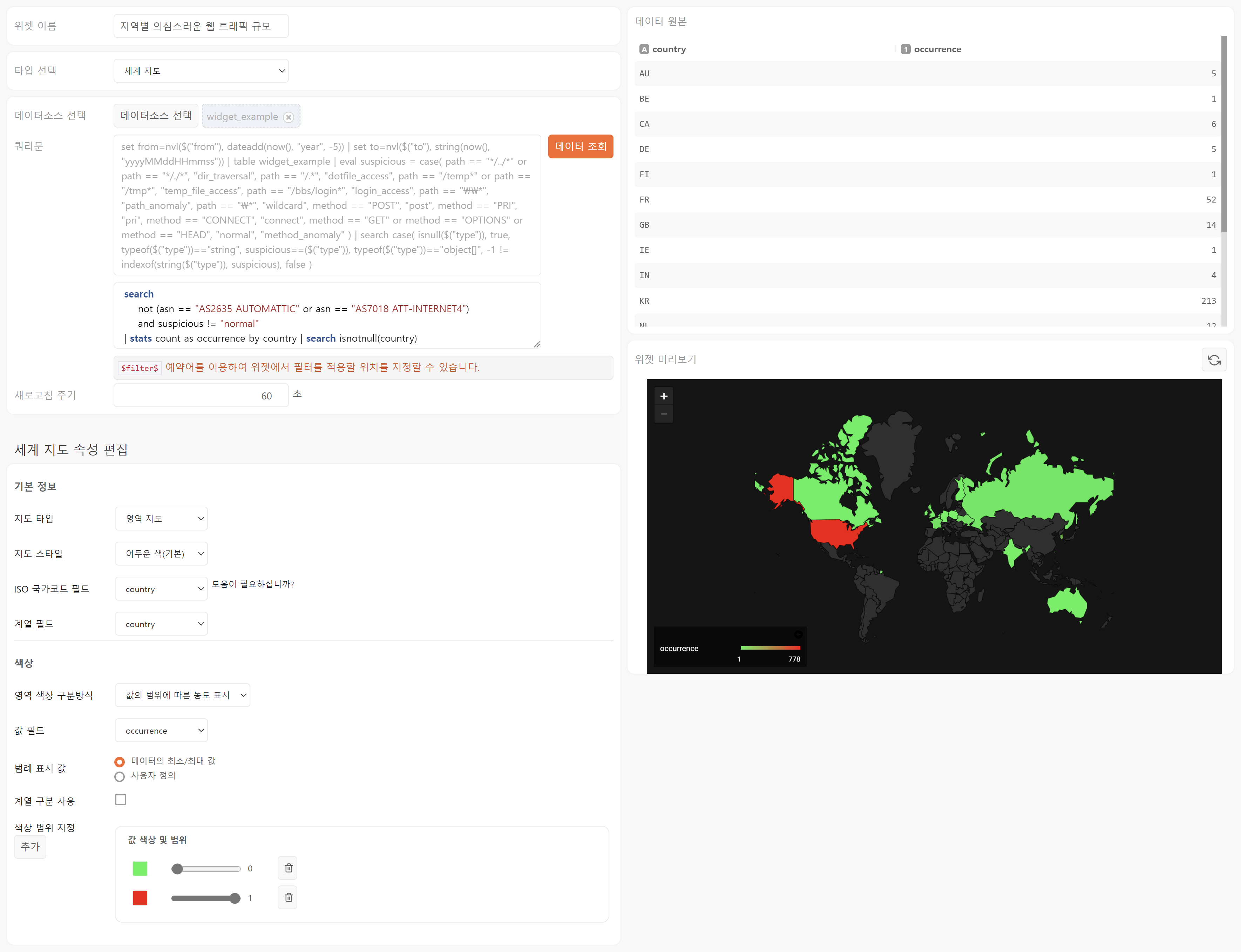 대한민국 지도 위젯대한민국 지도 위젯은 쿼리 결과를 대한민국 지도에 표시합니다.이 위젯을 이용하려면 데이터 쿼리 결과에 위도와 경도, 또는 지역코드 필드 값을 갖는 필드가 포함되어 있어야 합니다. geoip 룩업을 참조하도록 lookup 쿼리문을 작성하면 위도, 경도를 사용할 수 있습니다(geoip 룩업은 로그프레소 플랫폼에 내장되어 있습니다). 예제에 있는 데이터 쿼리문을 참고해서 응용하시기 바랍니다.geoip 룩업은 로그프레소 플랫폼 패키지가 새로 릴리스될 때마다 업데이트된 버전을 포함해서 배포합니다.위젯 속성대한민국 지도 위젯의 속성은 다음과 같습니다.기본 정보지도 타입마커 지도와 영역 지도 중 하나를 선택합니다(기본값: 마커 지도).마커 지도위도와 경도로 정의된 좌표에 범례를 의미하는 원 크기로 쿼리 결과를 보여줍니다.영역 지도국가 코드를 기준으로 색을 이용해 쿼리 결과를 보여줍니다.지도 스타일일반 지도색, 어두운 색 중에서 선택합니다.단위지도에 표시할 행정단위를 선택합니다(기본값: 전국)전국전국 지도를 사용합니다.특정시도보여줄 시/도에서 특정한 시도를 선택합니다.복잡도행정단위에 표시할 행정구역 표시 수준을 선택합니다(기본값: 시/군/구).단위가 전국일 때, 광역시/도와 시/군/구 중에서 선택할 수 있습니다.단위가 특정 시도일 때, 광역시/도, 시/군/구, 동/읍/면 중에서 선택할 수 있습니다.위도 필드(지도 타입이 마커 지도일 때) 위도 값을 갖는 필드를 지정합니다.경도 필드(지도 타입이 마커 지도일 때) 경도 값을 갖는 필드를 지정합니다.지역코드 필드(지도 타입이 영역 지도일 때) 대한민국 지역 코드값 컬럼을 설정합니다. "도움이 필요하십니까?"를 클릭하면 코드 정보가 표시됩니다.복잡도가 광역시/도일 때, 지역코드는 2자리 숫자입니다.복잡도가 시/군/구일 때, 지역코드는 5자리 숫자입니다.복잡도가 동/읍/면일 때, 지역코드는 8자리 숫자입니다.계열 필드지도에 범례로 표시하고자 하는 필드를 목록에서 선택합니다.색상값 필드지도 타입이 마커 지도일 때, 위도와 경도로 지정된 위치에 표시할 마커의 크기를 결정할 숫자값 필드를 목록에서 선택합니다.지도 타입이 영역 지도일 때, 영역의 색 농도를 결정할 숫자값 필드를 목록에서 선택합니다.마커 범례 색상 규칙, 영역 범례로 색상 구분 규칙범례에 사용할 범례 이름과 색상을 지정합니다.범례 이름계열 필드에 표시되는 값 중에서 지도에 표시할 값을 입력합니다.색상범례에 적용할 색상을 선택합니다.지도 타입이 "영역 지도"이고, 영역 색상 구분방식이 "범례에 따른 색상 구분"일 때, 영역에 표시할 계열 필드 값이 중복되지 않고 하나가 되도록 데이터 쿼리문을 구성해야 합니다.영역 색상 구분방식(지도 타입이 영역 지도일 때) 영역에 색상을 적용하는 방식을 선택합니다.범례에 따른 색상 구분ISO 국가 코드 값에 따라 다른 색상을 적용합니다.값의 범위에 따른 농도 표시값 필드의 값에 따라 영역의 색 농도를 달리하여 표현합니다.범례 표시 값영역 색상 구분방식이 값의 범위에 따른 농도 표시일 때, 다음 중 하나를 선택합니다(기본값: 데이터의 최소/최대값)데이터의 최소/최대값값 필드의 최소값부터 최대값까지 모두 영역에 표시합니다.사용자 정의값 필드에서 특정한 범위의 값만 영역에 표시합니다.계열 구분 사용지도 타입이 영역 지도이고, 영역 색상 구분방식이 값의 범위에 따른 농도 표시일 때 사용할 수 있습니다. 계열 필드의 값 중에서 범례로 표시할 계열마다 각각 다른 색상을 지정할 때 사용합니다(기본값: 선택 해제).계열 구분을 사용하면 색상 범위 지정에 계열 필드 값을 자동으로 할당합니다.색상 범위 지정값으로 설정한 컬럼의 값에 따라 표시할 색상을 지정할 수 있습니다.계열 구분 사용을 선택한 경우, 범례 이름과 값 색상 및 범위를 자동으로 생성합니다.계열 구분 사용을 선택하지 않으면 값 색상 및 범위만 사용할 수 있습니다.예제다음가 같은 속성을 갖는 마커 지도 위젯을 만들어보십시오.위젯 이름: 지역별 의심스러운 웹 트래픽 규모타입 선택: 대한민국 지도데이터소스 선택: widget_example쿼리문search country == "KR"
  | lookup geoip src_ip output latitude, longitude, city
  | search suspicious != "normal" and isnotnull(latitude)
  | stats count(suspicious) as occurrence by latitude, longitude, suspicious, src_ip새로고침 주기: 60초지도 타입: 마커 지도지도 스타일: 일반 지도색단위: 특정시도보여줄 시/도: 경기도복잡도: 시/군/구위도 필드: latitude경도 필드: longitude계열 필드: suspicious값 필드: occurrence마커 범례 색상 규칙login_accesspost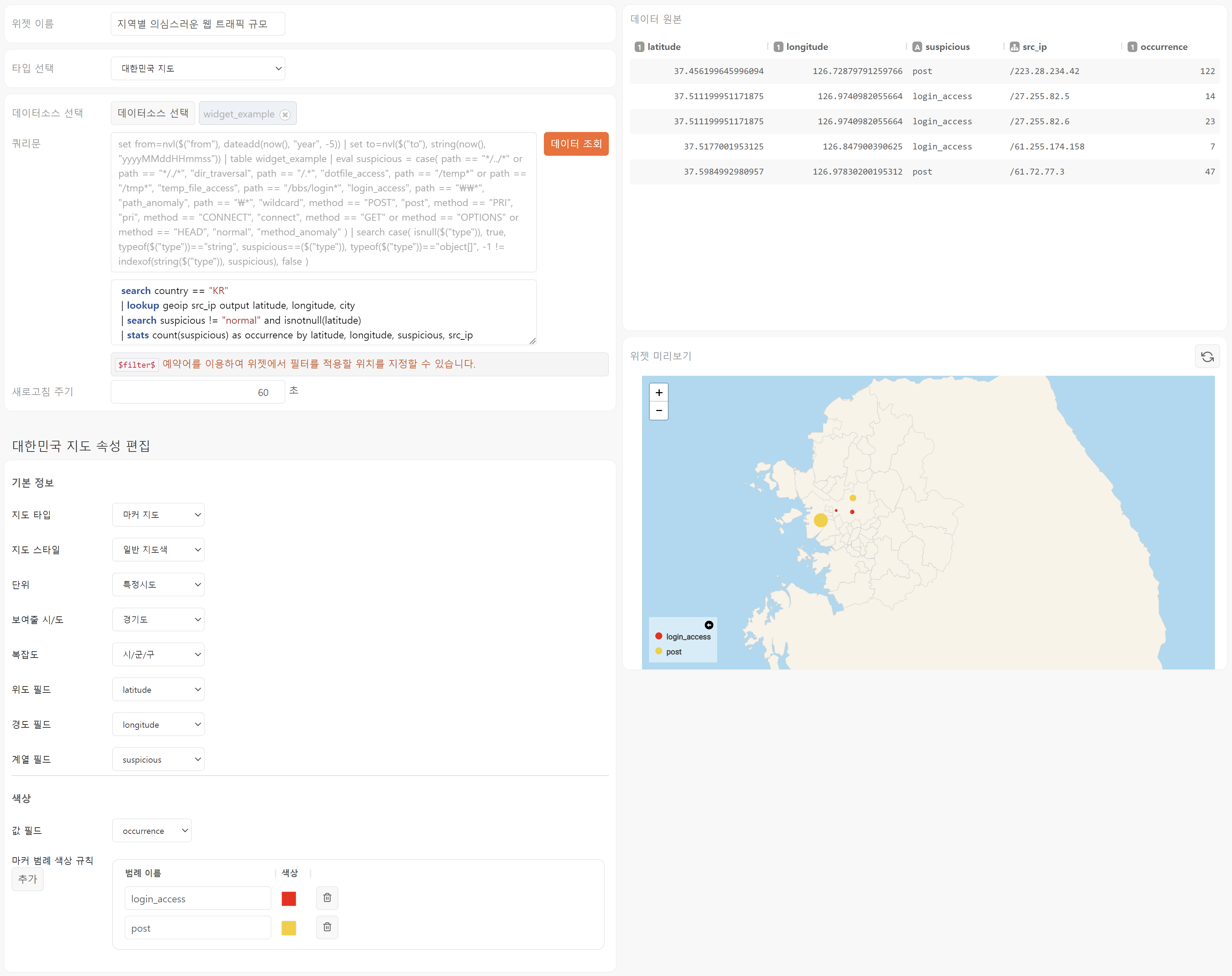 3D 네트워크 그래프 위젯이 위젯은 쿼리 결과를 3차원 네트워크 그래프로 표시합니다. 쿼리 결과에 포함된 필드간 관계를 파악하는 목적으로 사용합니다. 그래프에 표시된 노드를 클릭하면 해당 노드와 연결된 선과 관련 노드가 강조되어 표현됩니다.3D 위젯은 고성능 그래픽 카드가 설치된 시스템에서 사용해야 합니다.위젯 속성데이터 유지 시간데이터 유지 시간이 지나면 노드와 연결선이 위젯에서 삭제되고 브라우저 메모리에서도 삭제됩니다. 기본값은 자동입니다. 새로고침 주기보다 길게 입력하면 표시되는 데이터가 증가하며 브라우저의 메모리 사용이 증가하고, 새로고침 주기보다 짧게 입력할 경우 점점 감소합니다.회전그래프의 좌우 회전 여부를 설정합니다.회전속도그래프의 회전 속도를 설정합니다. 값이 클수록 회전 속도가 빠릅니다(기본값: 10, 유효범위: 1 ~ 100).카메라 거리그래프와 카메라 사이의 거리를 설정합니다. 기본값은 자동이며, 그래프의 전체 모습을 조망할 수 있는 크기로 보여줍니다. 값이 클수록 그래프와 카메라 사이의 거리가 멀어지므로 그래프의 크기가 작아집니다.표시할 필드 자동 추가표시할 필드를 자동 추가 여부를 선택합니다(기본값: 선택). 선택하지 않으면 그래프에 표시할 필드를 각각 등록해야 합니다. 필드 순서에 따라 그래프 모양이 달라집니다.범례 글꼴 크기범례 글꼴 크기를 설정합니다(기본값: 12pt).조절 옵션 표시범례에 회전 여부 등 조절 옵션을 설정합니다(기본값: 선택).필드 설정표시할 필드 자동 추가 미설정시 직접 표시할 필드를 설정합니다. 표시할 필드와 이름, 색상을 설정합니다.이벤트이벤트가 발생했을 때 위젯이 수행할 동작을 설정합니다.클릭사용자가 차트에서 특정 항목을 클릭했을 때 수행할 동작으로, 다음 중 하나를 선택하십시오(기본값: 사용 안 함).[쿼리 실행](event-actions#outline5)[필터링](event-actions#outline8)[브라우저 실행](event-actions#outline3)예제다음과 같은 속성을 갖는 3D 네트워크 그래프 위젯을 만들어보십시오.위젯 이름: 의심스러운 트래픽 네트워크 그래프타입 선택: 3D 네트워크 그래프데이터소스 선택: widget_example쿼리문search
      not (asn == "AS2635 AUTOMATTIC" or asn == "AS7018 ATT-INTERNET4")
      suspicious !="normal"
  | eval dst_ip="13.125.82.152"
  | fields src_ip, dst_ip, suspicious새로고침 주기: 60초데이터 유지시간: 자동 선택회전: 선택회전속도(1-100): 10카메라 거리: 자동 선택표시할 필드 자동 추가: 선택 해제필드 설정(다음과 같은 순서로 입력)클릭: 사용 안함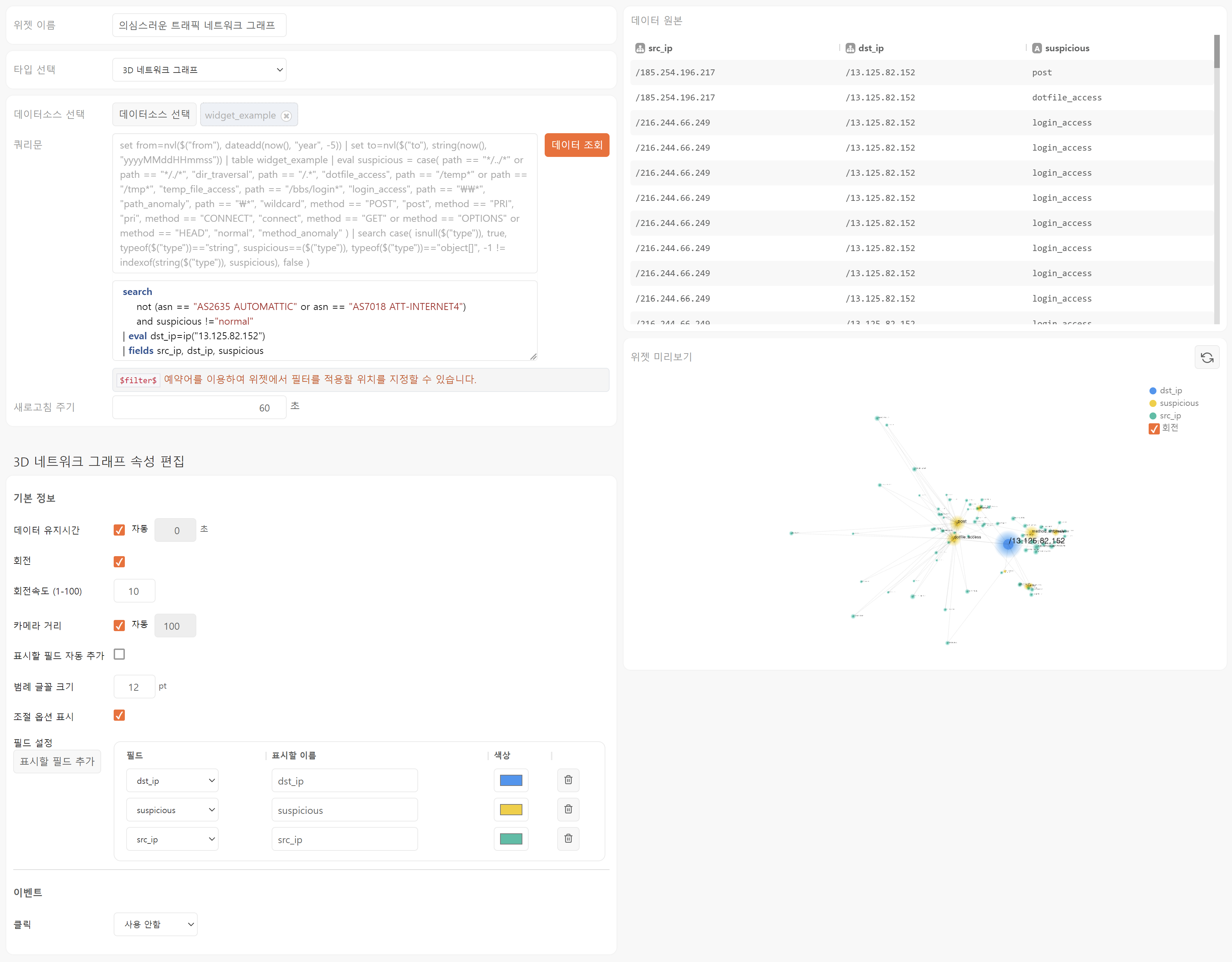 3D 지구본 위젯이 위젯은 쿼리 결과를 지구본 위에 표시하는 위젯입니다. 출발지와 목적지 정보가 포함된 네트워크 통신 데이터를 표현할 때 유용합니다.기본 정보종류 필드범례에 표시할 필드를 목록에서 선택합니다.표시할 값출발지와 도착지 중에서 선택합니다(기본값: 출발지).회전지구본 회전 여부를 선택합니다(기본값: 선택).회전속도지구본 회전 속도를 설정합니다. 값이 클수록 회전 속도가 빠릅니다(기본값: 10, 유효범위: 1 ~ 100).범례 글꼴 크기범례 글꼴 크기를 설정합니다(기본값: 12pt).조절 옵션 표시범례에 회전 여부 등 조절 옵션을 설정합니다(기본값: 선택).필드 설정출발지와 도착지의 경도, 위도, 이름으로 사용할 필드를 설정합니다.이벤트이벤트가 발생했을 때 위젯이 수행할 동작을 설정합니다.클릭사용자가 차트에서 특정 항목을 클릭했을 때 수행할 동작으로, 다음 중 하나를 선택하십시오(기본값: 사용 안 함).[쿼리 실행](event-actions#outline5)[필터링](event-actions#outline8)[브라우저 실행](event-actions#outline3)예제다음과 같은 속성을 갖는 3D 지구본 위젯을 만들어보십시오.위젯 이름: 의심스러운 트래픽타입 선택: 3D 지구본데이터소스 선택: widget_example쿼리문  search
        not (asn == "AS2635 AUTOMATTIC" or asn == "AS7018 ATT-INTERNET4")
        and suspicious != "normal"
    | eval
        dst_ip=ip("13.125.82.152")
    | lookup geoip src_ip 
        output latitude as src_lat, longitude as src_long, region as src_region
    | lookup geoip dst_ip
        output latitude as dst_lat, longitude as dst_long, region as dst_region
    | eval src_region=nvl(src_region, "Unknown")새로고침 주기: 60초종류 필드: suspicious표시할 값: 출발지회전: 선택회전속도(1-100): 10범례 글꼴 크기: 12pt조절 옵션 표시: 선택필드 설정(다음과 같은 순서로 입력)클릭: 사용 안함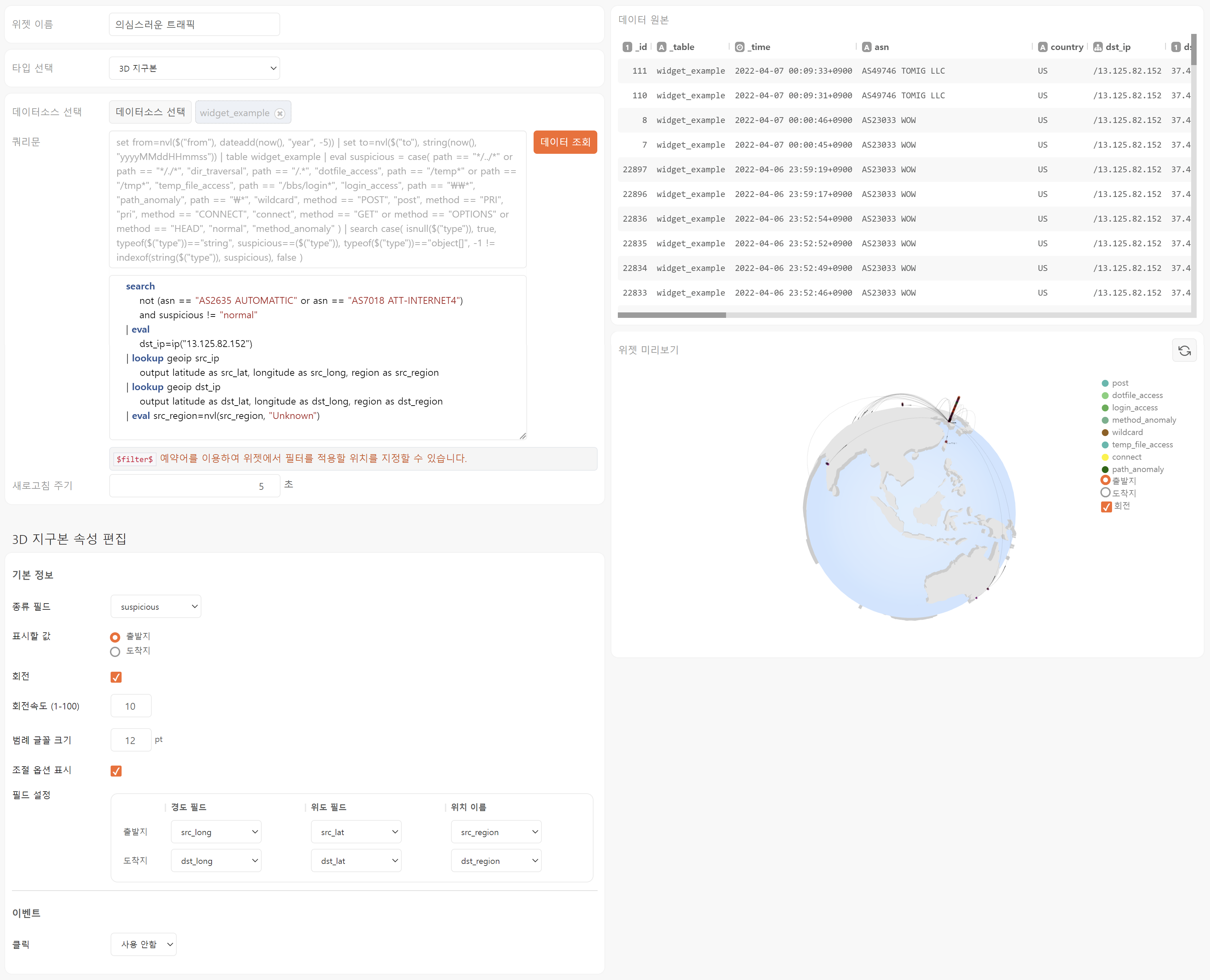 3D 토폴로지 위젯이 위젯은 네트워크 통신과 라우팅 정보를 3D 토폴로지 형태로 표현합니다.3D 토폴로지 위젯은 다른 위젯들과 달리 실시간으로 발생하는 스트림 쿼리 데이터가 필요합니다. 데이터 쿼리문을 작성할 때 table, logger, stream 명령에 window 옵션을 지정해서(예: window=1y) 스트림 쿼리문을 작성하십시오.쿼리 결과는 L4 프로토콜, 출발지 IP 주소, 출발지 포트, 도착지 IP 주소, 도착지 포트, Tx 바이트(선택), Tx 패킷 개수(선택), Rx 바이트(선택), Rx 패킷 개수(선택) 정보를 포함하고 있어야 합니다.기본 정보데이터 유지시간쿼리 결과를 유지할 시간을 입력합니다. 가지고 있는 데이터에 한하여 트래픽 양을 계산하고 그래프를 그립니다.투영 방법토폴로지 그래프를 표시할 방법을 선택합니다. 평면, 원근, 둔각 투영 중 하나를 선택할 수 있습니다. 각 투영 방법의 차이는 아래에 표시되어 있습니다. 기본 값은 원근 투영 입니다.카메라 위치그래프를 바라보는 카메라의 위치를 설정합니다. 입력값은 입력 순서대로 다음과 같이 구성됩니다: x 위치, h 위치, y위치, x 방향, h 방향, y 방향, x 수직, h 수직, y 수직, 방향.평면 또는 등각 투영에서 북쪽을 결정하며, 0,1,2,3중 하나를 입력합니다. 기본값은 0,2,10,0,0,1,0,1,0입니다.L4 프로토콜 이름TCP, UDP 등 L4 프로토콜 정보를 가진 필드의 이름을 입력합니다.출발지 IP 필드명출발지 IP 주소 필드 이름을 입력합니다.출발지 포트 필드명출발지 포트 필드 이름을 입력합니다.도착지 IP 필드명도착지 IP 필드 이름을 입력합니다.도착지 포트 필드명도착지 포트 필드 이름을 입력합니다.TX 바이트 필드명(선택)송신한 바이트 필드 이름을 입력합니다.TX 패킷 수 필드명(선택)송신한 패킷 필드 이름을 입력합니다.RX 바이트 필드명(선택)수신한 바이트 필드 이름을 입력합니다.RX 패킷 수 필드명(선택)송신한 패킷 필드 이름을 입력합니다.네트워크 정보토폴로지 그래프를 구성하는 네트워크 장비들의 정보를 입력합니다. 실제 네트워크 구성과 일치하도록 작성합니다.네트워크 정보 입력 방법라우팅 테이블과 동일한 방식으로 네트워크 대역 순서를 입력하는 부분입니다.네트워크 이름(선택)네트워크 연결선에 표시됩니다. 게이트웨이 값 지정 시 네트워크 이름은 표시되지 않습니다.IP/마스크(필수)네트워크 장비에 표시됩니다. 마스크는 주소 형식이 아닌 비트 수(0~32)를 정확히 입력해야 합니다.게이트웨이값 지정 시 해당 장비 뒤쪽에 영역이 생성되며 링크는 해당 장비를 거쳐서 가는 것으로 표현합니다.색상그래프를 그릴 때 반투명으로 표시됩니다.카메라 위치 변경위젯 조회 시 다음 키를 이용하거나, 마우스로 드래그해서 해 카메라를 이동할 수 있습니다.W: 앞A: 왼쪽S: 뒤D: 오른쪽스페이스: 위카메라 이동 후 위젯 편집 모드에서 현재 위치 사용 버튼을 눌러 현재 카메라 위치를 저장할 수 있습니다.위젯 투영 방법위젯 투영 방법 설정에 따라 다음과 같이 표시 방법이 달라집니다. 1(평면 투영), 2(원근 투영), 3(등각 투영)키를 사용하여 투영방법을 변경할 수 있습니다.트래픽 정보 표시네트워크 장비를 더블 클릭 하면 해당 장비를 통해 전송되는 네트워크 트래픽 정보를 조회할 수 있습니다.컨트롤 위젯컨트롤 위젯은 데이터 위젯이 참조하는 전역 변수인 쿼리 매개변수를 제어하는 위젯입니다. 해당 쿼리 매개변수를 사용하는 데이터 위젯들은 모두 컨트롤 위젯이 변경한 매개변수 값에 따라 동작합니다.사용자 정의 컨트롤 위젯에는 다중 선택 컨트롤, 날짜 컨트롤, 리스트 컨트롤, 텍스트 컨트롤이 있습니다.다중 선택 컨트롤날짜 컨트롤리스트 컨트롤텍스트 컨트롤각 컨트롤 위젯 설명에 예제가 포함되어 있습니다. 누적 세로 막대 차트, 그리드, 세계 지도 위젯을 만든 후 컨트롤 위젯 예제를 실습해보시기 바랍니다. 대시보드를 구성하는 전체 과정은 대시보드 만들기를 참고하십시오.다중 선택 컨트롤이 위젯은 여러 개의 쿼리 매개변수 값을 변경합니다. 프리셋 탭 패널에서 여러 데이터 위젯이 공통으로 사용하는 쿼리 매개변수들을 한꺼번에 변경함으로써 데이터 위젯이 보여주는 정보를 제어하고자 할 때 사용합니다. 하나의 쿼리 매개변수만 변경하려면 리스트 컨트롤을 이용하십시오.사용자가 다중 선택 컨트롤 위젯에서 선택한 항목은 쿼리 매개변수에 타입이 배열인 값으로 할당됩니다. 다중 선택 컨트롤과 함께 사용할 데이터 위젯의 데이터 쿼리는 값이 배열인 쿼리 매개변수를 처리할 수 있도록 작성되어야 합니다. 위젯 실습용 데이터에 있는 데이터소스 쿼리에서 case() 함수로 작성된 부분이 다음과 같이 배열을 처리하도록 작성되어 있는 것을 확인할 수 있습니다.| search
    case(
        isnull($("type")), true,
        typeof($("type"))=="string", suspicious==($("type")),
        typeof($("type"))=="object[]", -1 != indexof(string($("type")), suspicious), 
        false
    )
    and if(isnull($("method")),true,contains(method,$("method")))다중 선택 컨트롤의 속성은 아래와 같습니다.기본 정보제목 텍스트(선택)다중 선택 컨트롤에 붙일 이름을 입력합니다.쿼리 매개변수 이름값을 변경할 쿼리 매개변수 이름을 입력합니다.여기에 지정할 쿼리 매개변수는 데이터 위젯이 실행하는 데이터 쿼리문에 선언된 쿼리 매개변수와 동일한 이름이어야 합니다.선택 대상 목록목록으로 열거할 매개변수 값을 지정합니다. 표시할 이름과 매개변수 값을 입력한 다음, 추가를 눌러서 목록을 작성합니다.표시할 이름다중 선택 컨트롤에 보여줄 이름을 입력합니다.매개변수 값표시할 이름과 연결할 매개변수의 값을 입력합니다.예제다음과 같은 속성을 갖는 다중 선택 컨트롤을 만들어서 데이터 위젯이 구성된 탭 패널에 추가해보십시오.위젯 이름: 의심스러운 접근제목 텍스트: 생략쿼리 매개변수 이름: type선택 대상 목록"선택 대상 목록"은 입력한 순서와 무관하게 사전순으로 정렬되어 컨트롤 위젯에 표시됩니다.다중 선택 컨트롤을 설정하는 화면은 다음과 같습니다.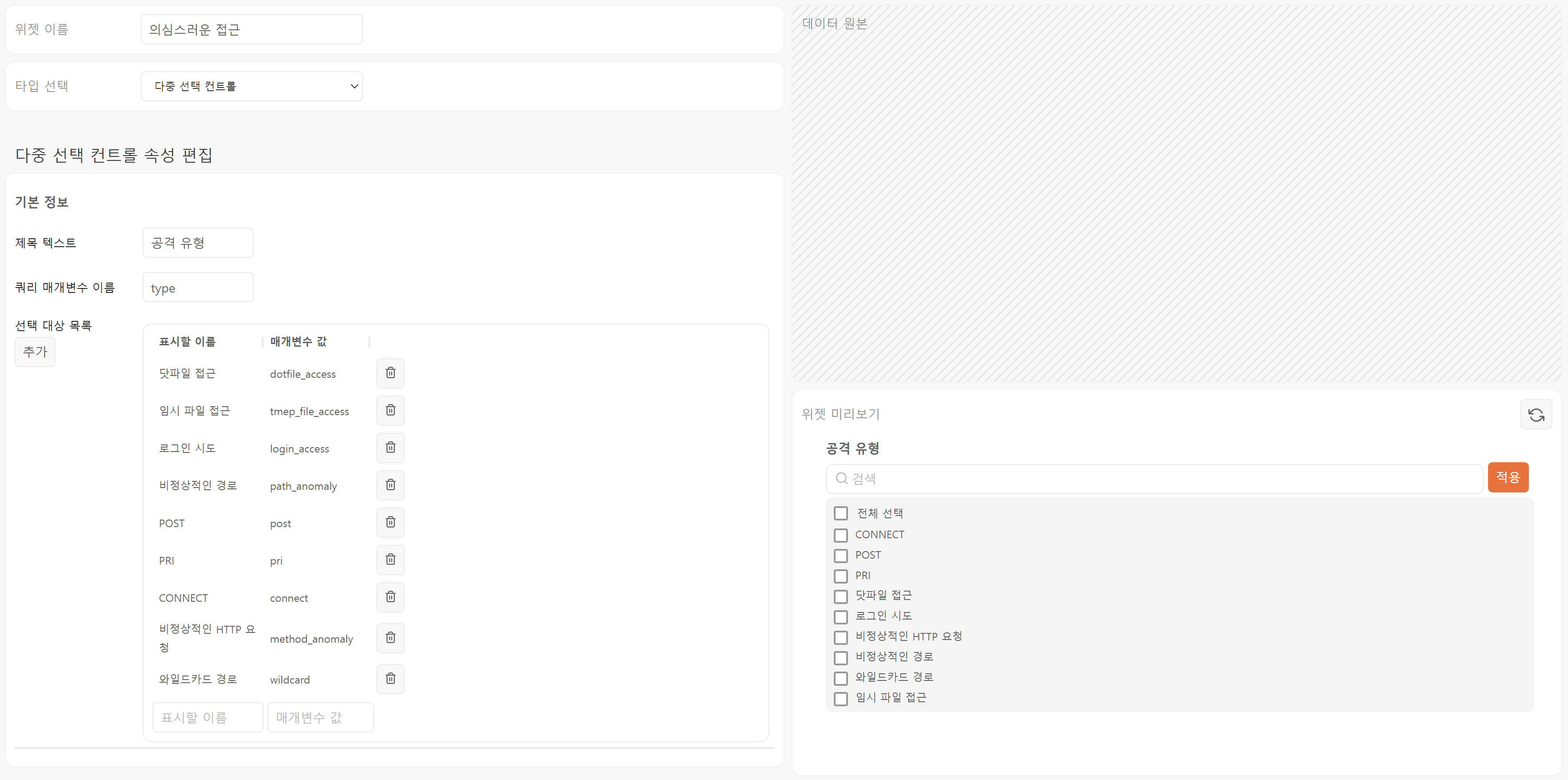 다음 그림은 데이터 위젯이 구성된 탭 패널에 다중 선택 컨트롤을 추가한 예시입니다. 데이터 위젯에서 각 위젯의 예제와 동일하게 데이터 위젯을 추가한 후 컨트롤 위젯으로 동작을 확인해보십시오.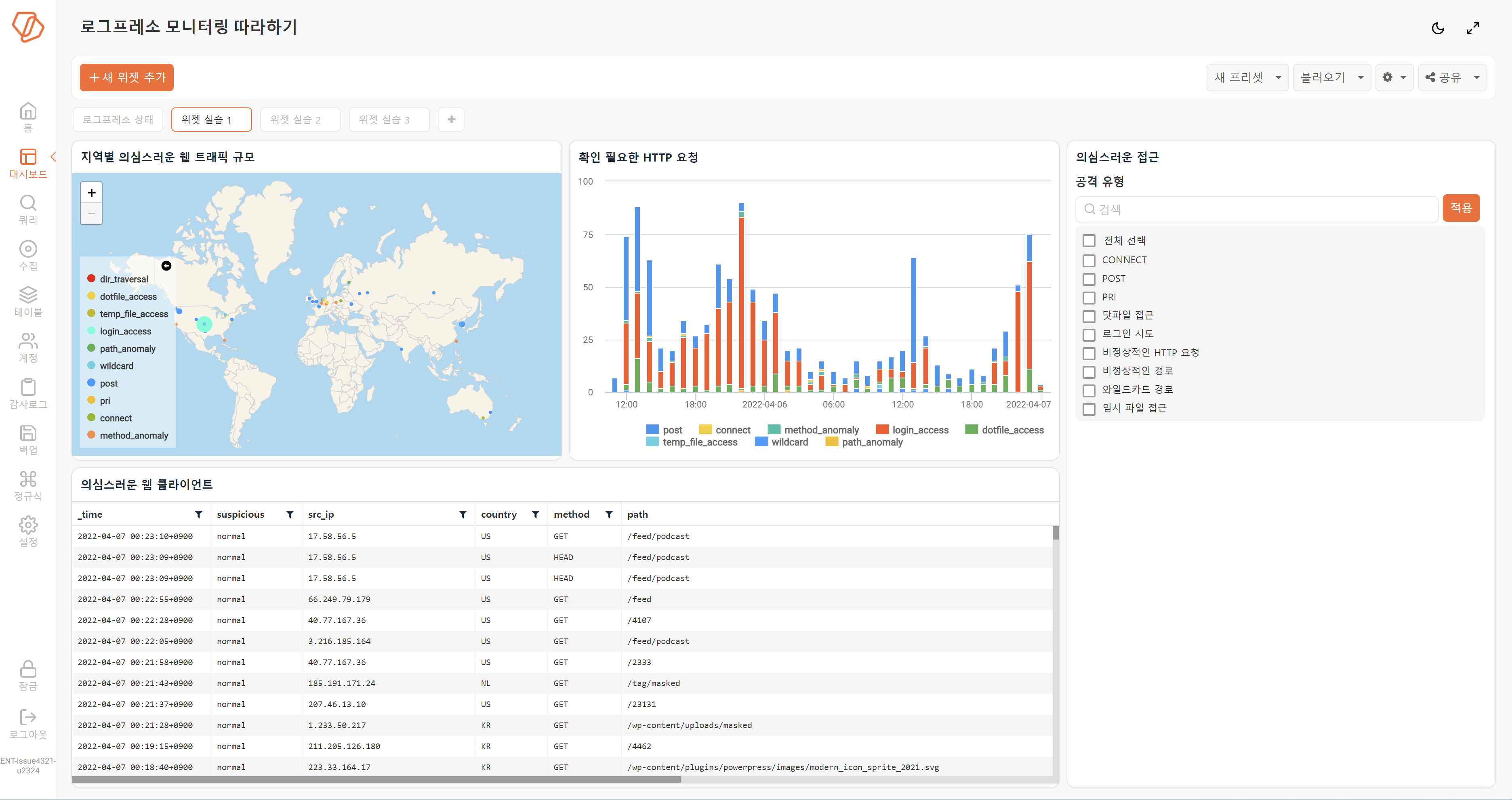 날짜 컨트롤이 위젯은 사용자가 입력한 날짜나 기간을 기준으로 데이터 위젯이 데이터를 보여주도록 제어합니다. 주로 데이터 원천에서 데이터를 추출하는 table, logger 구문이나 데이터를 필터링하는 search 구문에서 from, to 옵션에 지정되는 값을 쿼리 매개변수로 지정하고 사용합니다.사용자가 날짜 컨트롤 위젯에서 지정한 날짜는 date() 함수 구문으로 변환되어 쿼리 매개변수에 할당됩니다.날짜 컨트롤의 속성은 아래와 같습니다.기본 정보범위 사용이 항목을 선택하면 변수설정에서 끝 변수를 설정할 수 있습니다(기본값: 선택 해제).제목 텍스트(선택)위젯에 붙일 이름을 입력합니다.변수 설정시작 변수 이름데이터 위젯이 데이터를 추출할 날짜 또는 기간의 시작 시각을 정의하는 쿼리 매개변수의 이름을 입력합니다(기본값: from).끝 변수 이름데이터 위젯이 데이터를 추출할 기간의 종료 시각을 정의하는 쿼리 매개변수의 이름을 입력합니다. 기본 정보에서 범위 사용을 선택했을 때 사용할 수 있습니다(기본값: to).예제다음과 같은 속성을 갖는 날짜 컨트롤을 만들어서 탭 패널에 추가해보십시오.위젯 이름: 조회할 기간제목 텍스트: 생략범위 사용: 선택시작 변수 이름: from끝 변수 이름: to날짜 컨트롤을 설정하는 화면은 다음과 같습니다.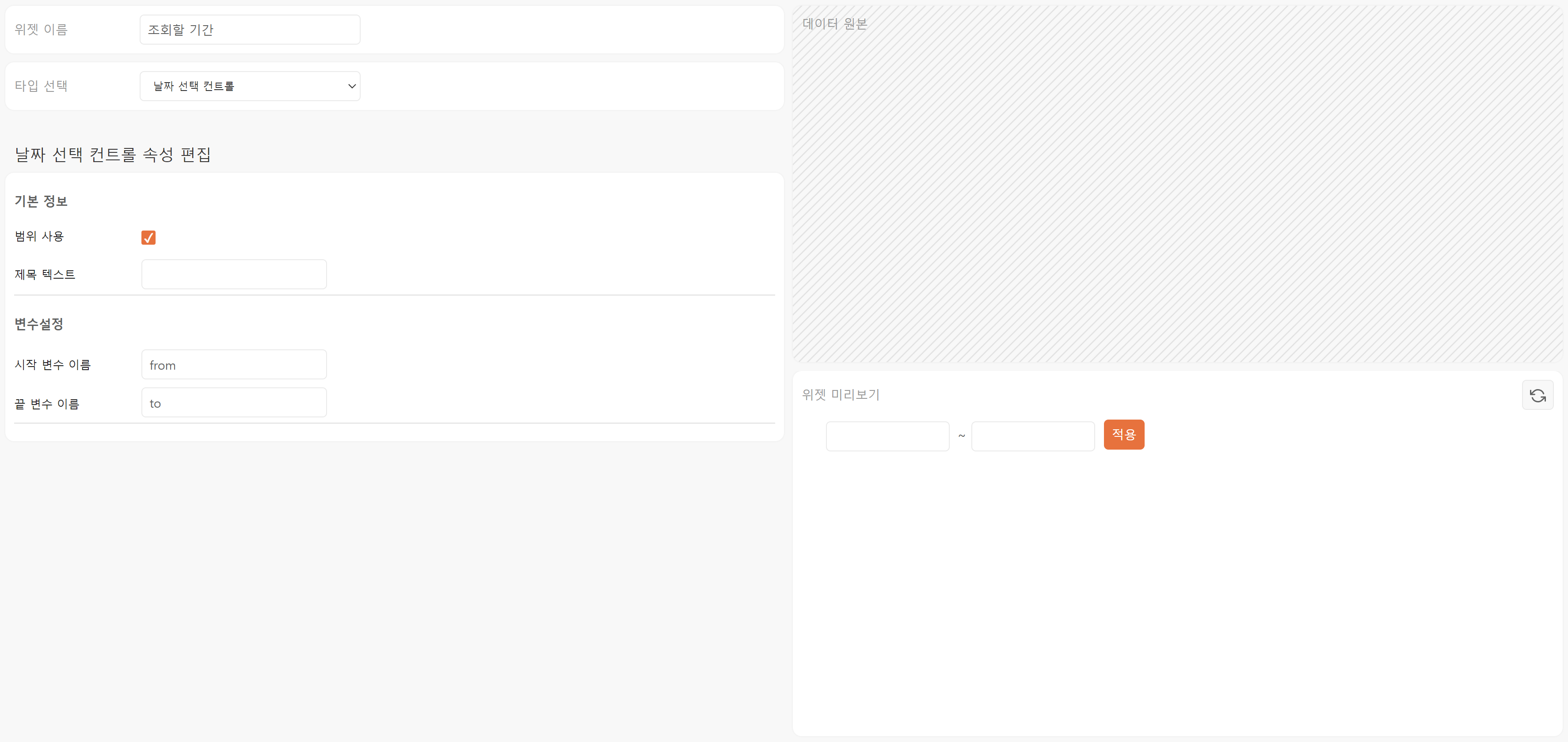 다음 그림은 데이터 위젯이 구성된 탭 패널에 날짜 컨트롤을 추가한 예시입니다. 데이터 위젯에서 각 위젯의 예제와 동일하게 데이터 위젯을 추가한 후 컨트롤 위젯으로 동작을 확인해보십시오.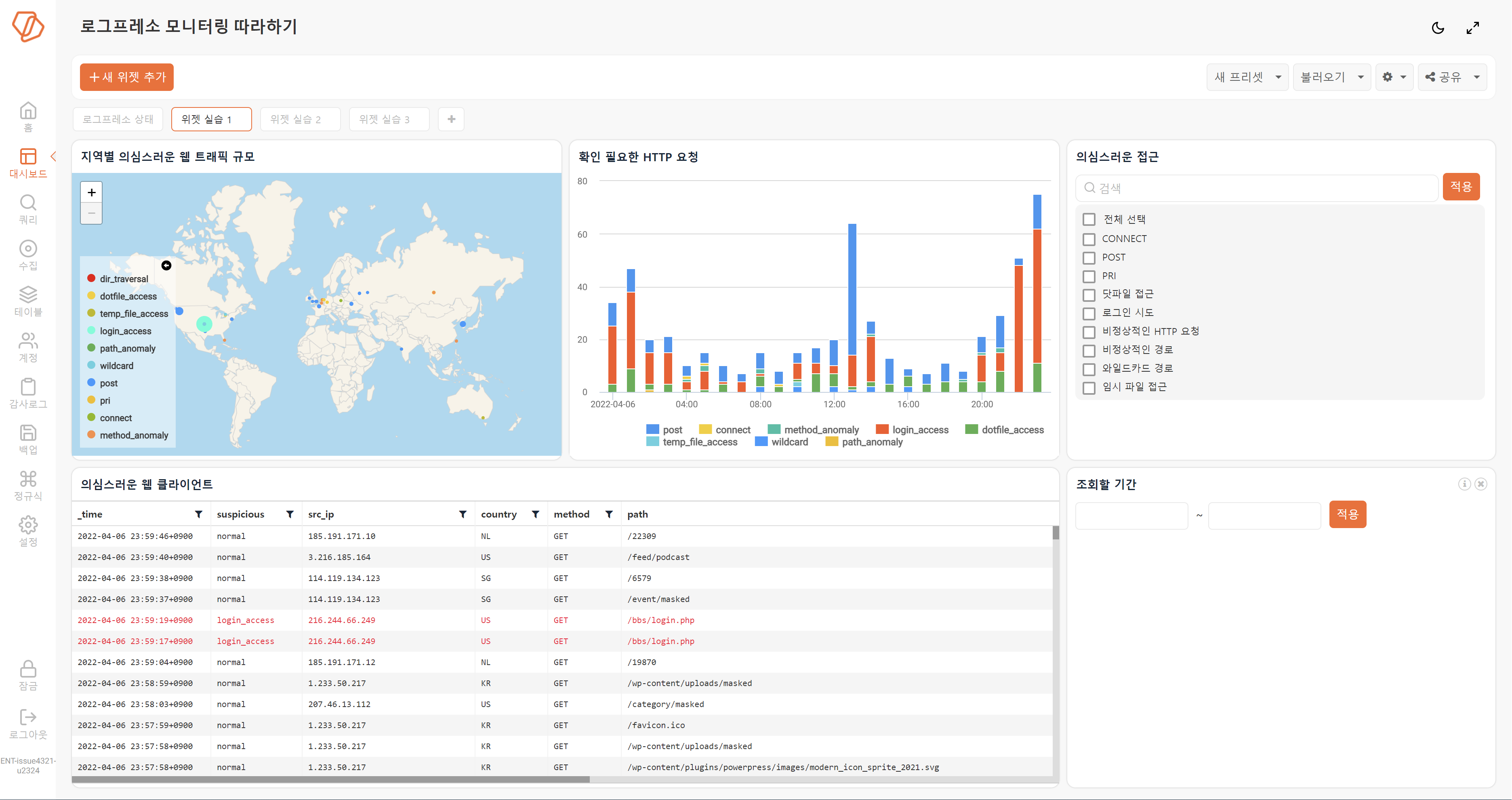 리스트 컨트롤이 위젯은 다중 선택 컨트롤 위젯처럼 쿼리 매개변수의 값을 변경함으로써 데이터 위젯이 보여주는 정보를 제어할 때 사용합니다. 리스트 컨트롤에서는 하나의 쿼리 매개변수 값만 변경할 수 있습니다. 쿼리 매개변수의 값을 여러 개 선택할 수 있게 하려면 다중 선택 컨트롤 위젯을 이용하십시오.리스트 컨트롤의 속성은 아래와 같습니다.기본 정보제목 텍스트리스트 컨트롤에 붙일 이름을 입력합니다.쿼리 매개변수 이름값을 변경할 쿼리 매개변수 이름을 입력합니다.선택 대상 목록목록으로 열거할 매개변수 값을 지정합니다. 표시할 이름과 매개변수 값을 입력한 다음, 추가를 눌러서 목록을 작성합니다.표시할 이름리스트 컨트롤에 보여줄 이름을 입력합니다.매개변수 값표시할 이름과 연결할 매개변수의 값을 입력합니다.예제다음과 같은 속성을 갖는 다중 선택 컨트롤을 만들어서 탭 패널에 추가해보십시오.위젯 이름: 의심스러운 접근제목 텍스트: 공격 유형쿼리 매개변수 이름: type선택 대상 목록"선택 대상 목록"은 입력한 순서와 무관하게 사전순으로 정렬되어 컨트롤 위젯에 표시됩니다.리스트 컨트롤을 설정하는 화면은 다음과 같습니다.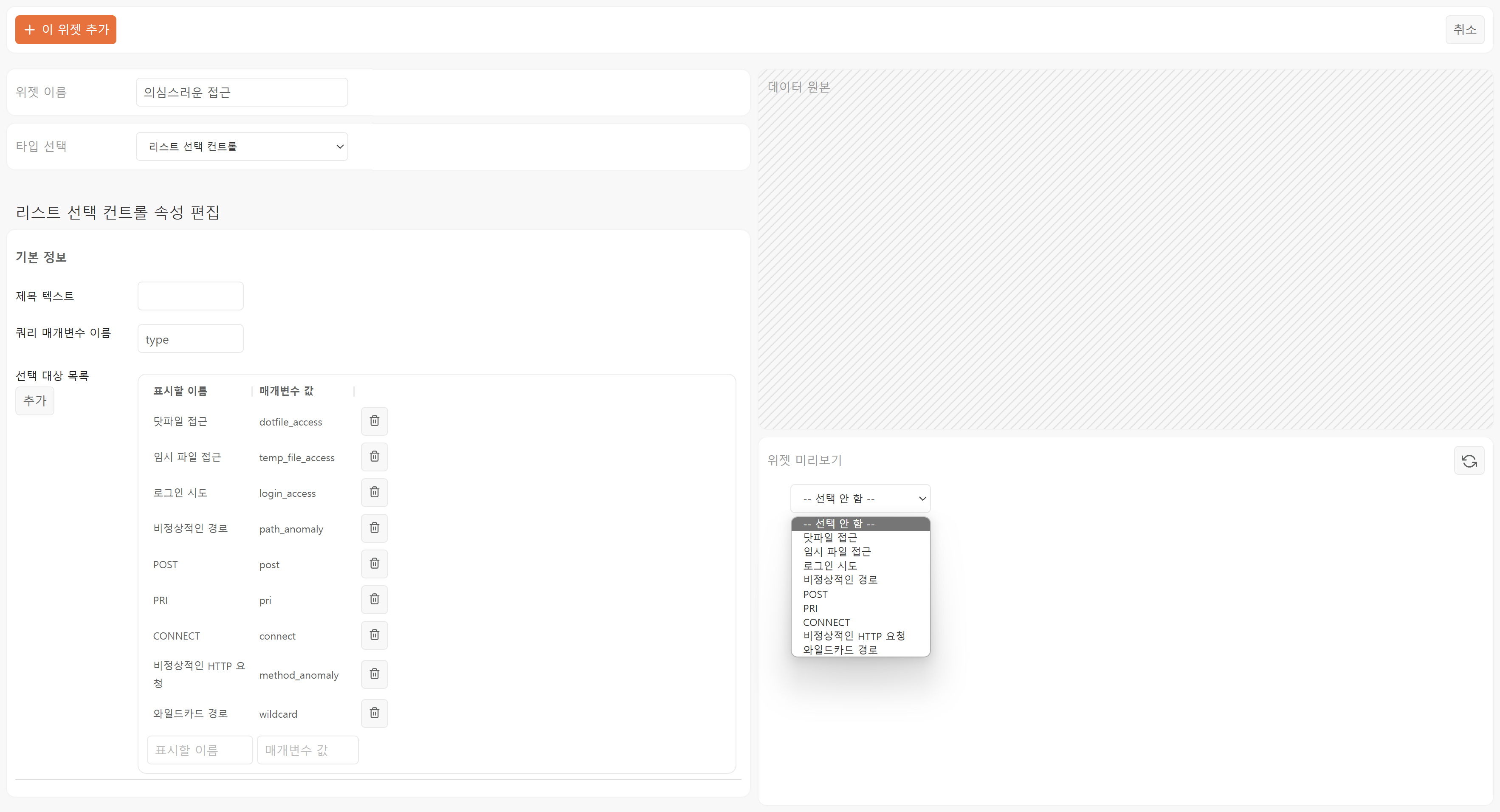 다음 그림은 데이터 위젯이 구성된 탭 패널에 리스트 컨트롤을 추가한 예시입니다. 데이터 위젯에서 각 위젯의 예제와 동일하게 데이터 위젯을 추가한 후 컨트롤 위젯으로 동작을 확인해보십시오.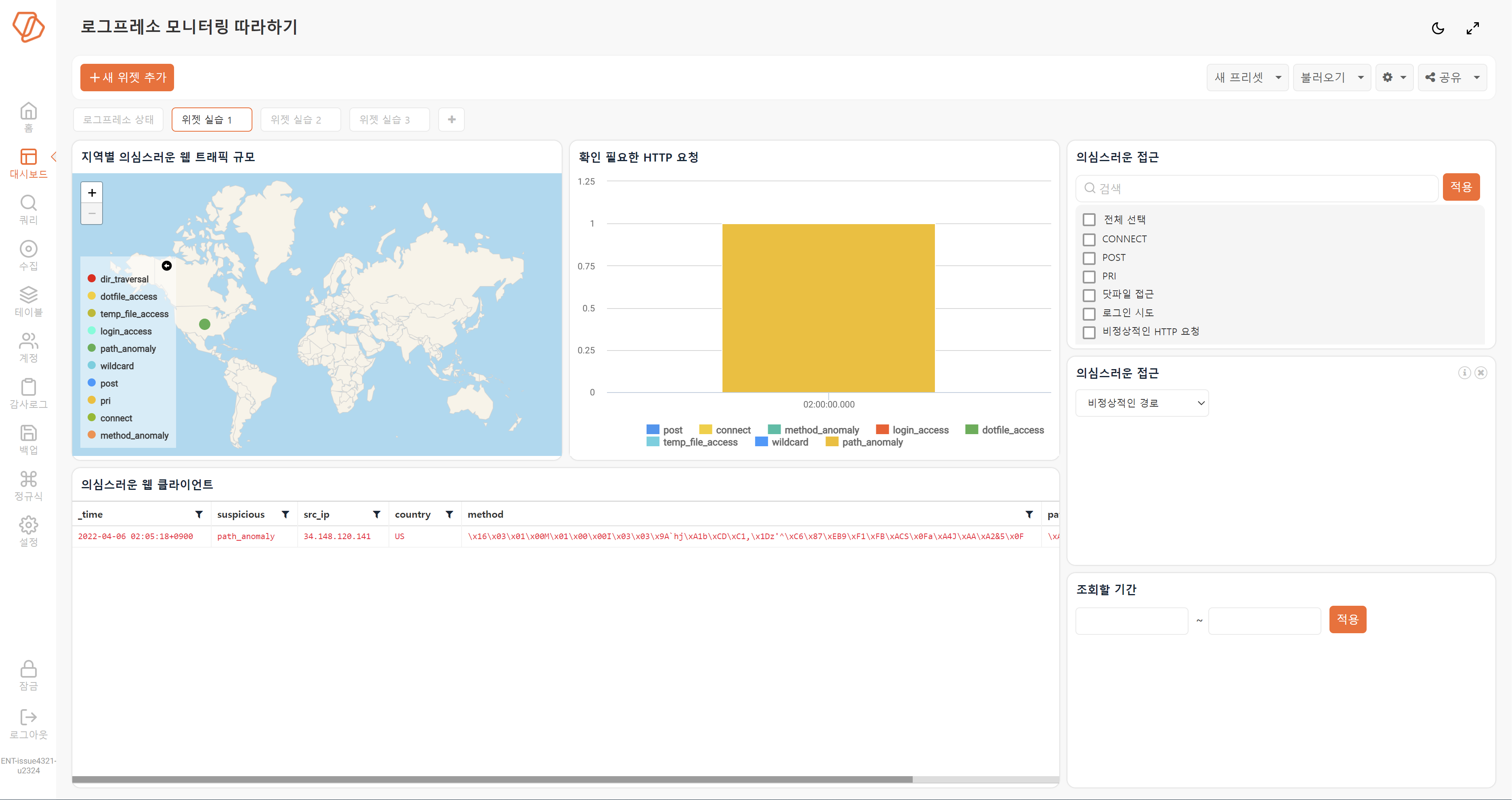 텍스트 컨트롤이 위젯은 사용자가 입력하는 문자열을 쿼리 매개변수로 받아서 데이터 위젯이 처리하도록 하는 컨트롤 위젯입니다. 특정한 필드에 포함된 문자열을 검색하거나, 사용자가 입력한 값에 따라 필터를 적용하는 방식으로 응용할 수 있습니다.텍스트 컨트롤의 속성은 다음과 같습니다.기본 정보제목 텍스트위젯의 제목으로 사용할 텍스트를 입력합니다.쿼리 매개변수 이름값을 세팅할 쿼리 매개변수 이름을 입력합니다.예제다음과 같은 속성을 갖는 날짜 컨트롤을 만들어서 탭 패널에 추가해보십시오.위젯 이름: 메소드 문자열 검색제목 텍스트: method에 다음 문자열 포함쿼리 매개변수 이름: method텍스트 컨트롤을 설정하는 화면은 다음과 같습니다.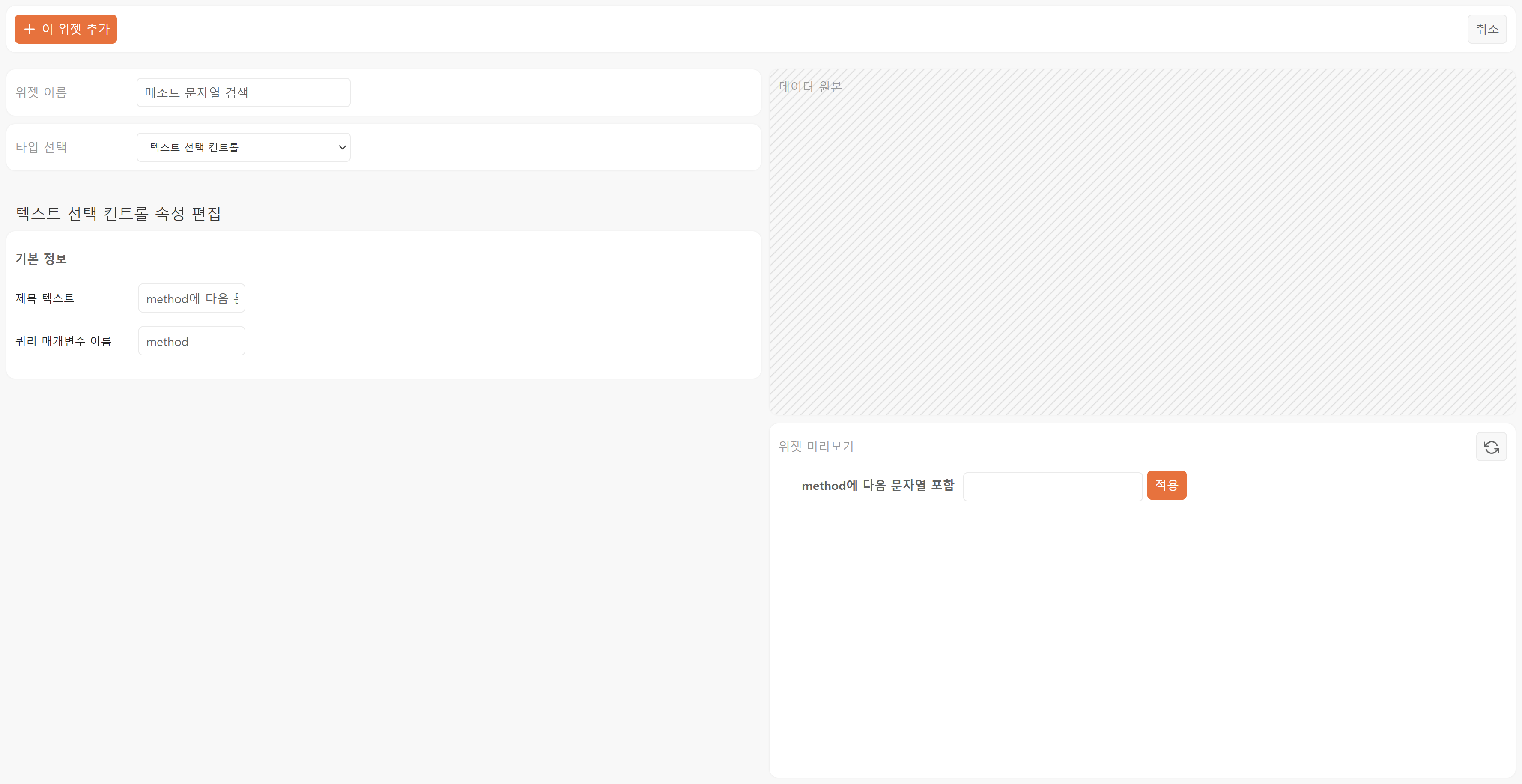 다음 그림은 데이터 위젯이 구성된 탭 패널에 텍스트 컨트롤을 추가한 예시입니다. 데이터 위젯에서 각 위젯의 예제와 동일하게 데이터 위젯을 추가한 후 컨트롤 위젯으로 동작을 확인해보십시오.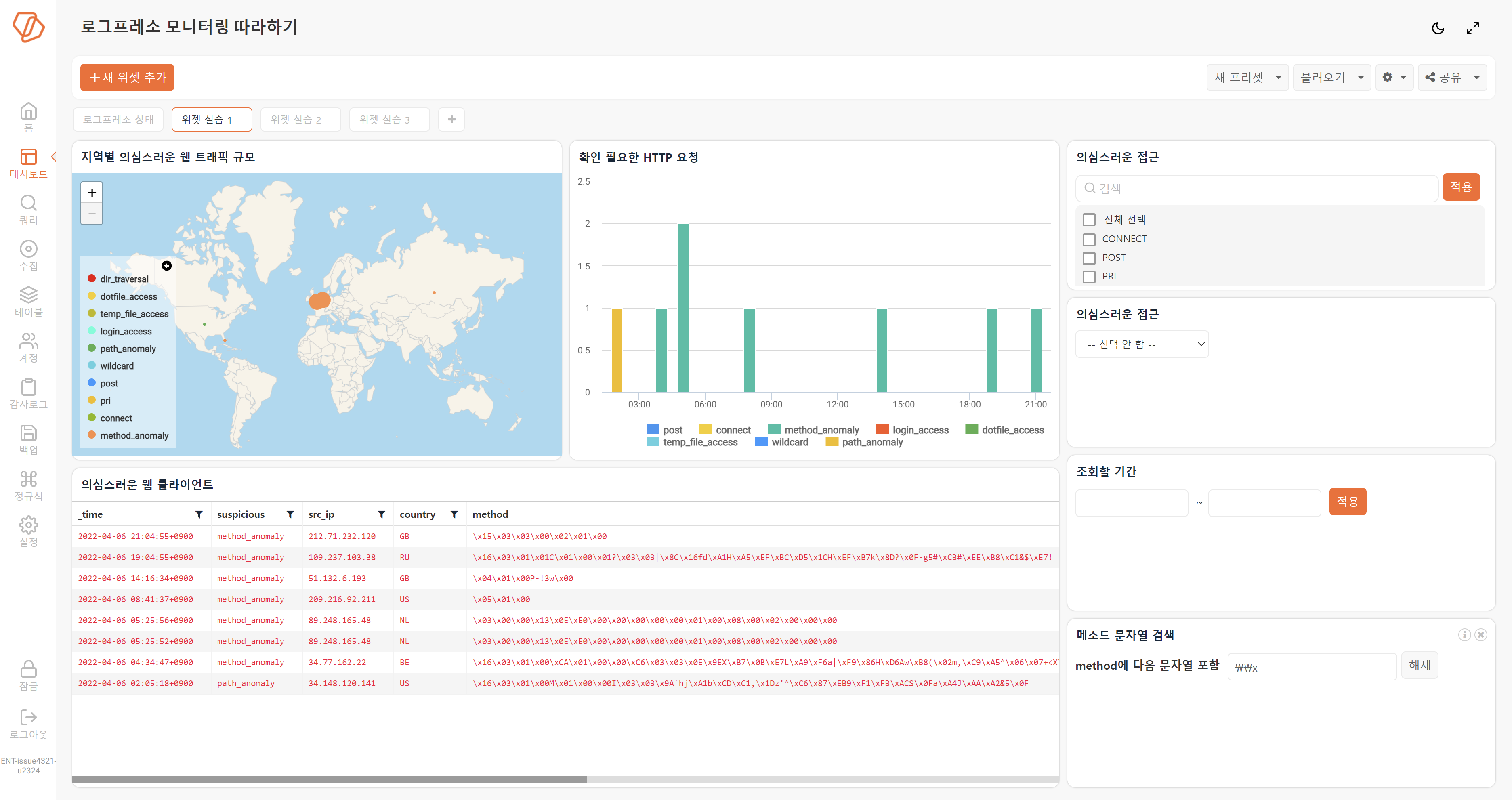 이벤트데이터 위젯의 기본적인 기능은 미리 정의된 데이터를 불러와 시각화하는 것입니다. 그러나, 위젯이 보여주는 정보 중에서 특정한 값이나 구간에 대해 추가적인 정보를 확인하거나, 특정한 상황에서 경보를 발생시켜야 할 때가 있습니다. 로그프레소 플랫폼은 위젯이 추가적인 정보를 제공하거나 경보하도록 이벤트 기능을 제공합니다.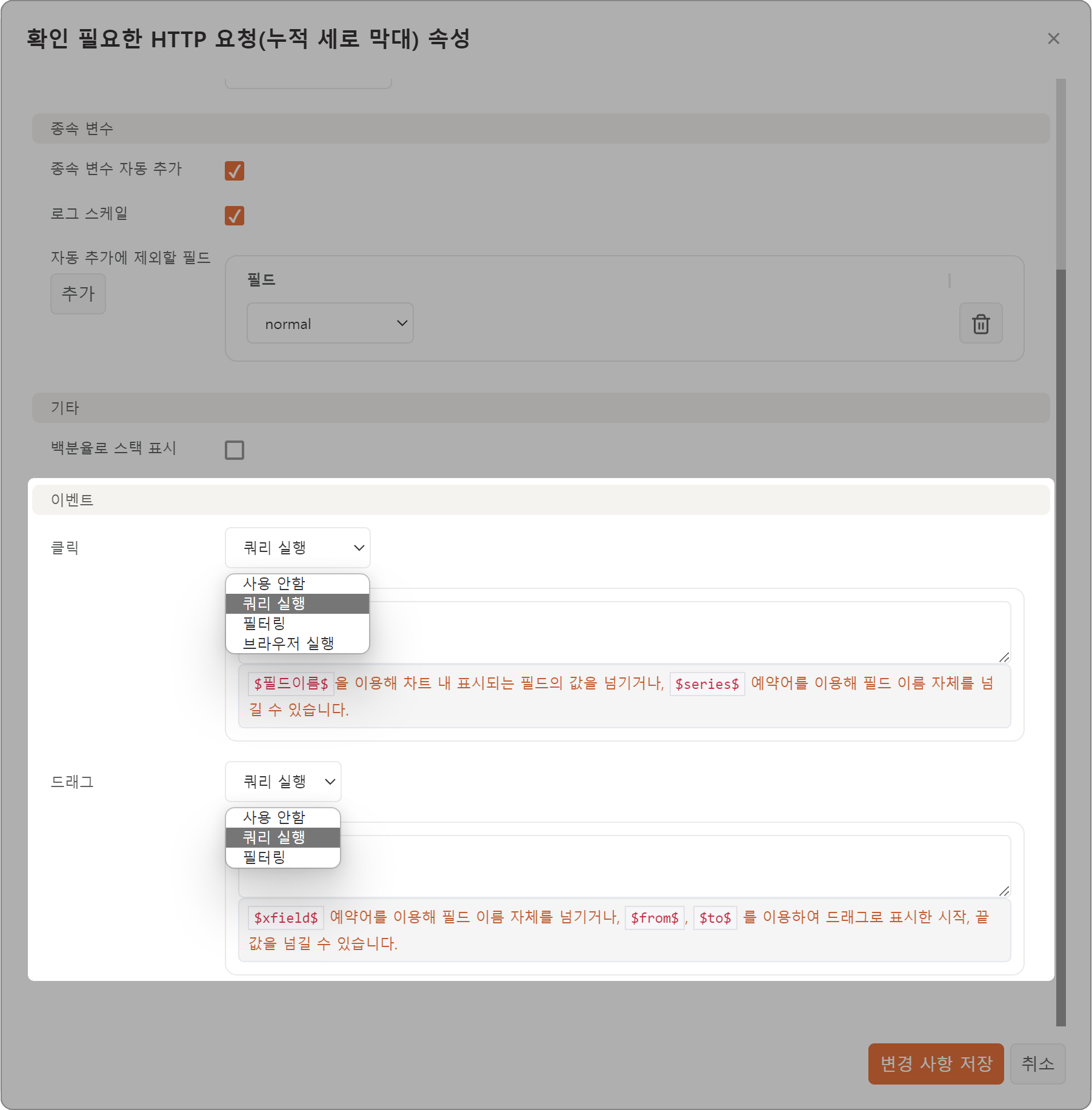 유형이벤트로는 클릭, 드래그, 필드값의 임계치 비교가 있습니다.클릭사용자가 위젯에 있는 데이터의 표현 요소를 클릭할 때 이벤트 동작을 정의할 수 있습니다.드래그사용자가 차트 위젯에서 데이터의 특정한 구간을 드래그할 때 이벤트 동작을 정의할 수 있습니다.필드값의 임계치 비교그리드 위젯 또는 경고상자 위젯에서 특정 필드의 값을 임계치와 비교하는 조건식의 결과가 참(true)일 때 이벤트 동작을 정의할 수 있습니다.이벤트별 동작이벤트의 유형에 따라 정의할 수 있는 동작은 다음 표와 같습니다. 특히 드래그 이벤트의 동작은 종속 변수의 필드 유형에 따라 지정할 수 있는 동작에 차이가 있습니다.이벤트를 사용할 수 있는 위젯위젯에 따라 다룰 수 있는 이벤트에 차이가 있습니다.이벤트 동작클릭이나 드래그 이벤트가 발생했을 때 위젯이 실행할 수 있는 동작은 줌인/줌아웃, 쿼리 실행, 필터링, 브라우저 실행, 백그라운드 쿼리 실행이 있습니다.줌인/줌아웃줌인/줌아웃은 드래그 이벤트의 기본 동작으로, 독립 변수와 종속 변수로 구성되는 차트(예: 모든 막대 차트, 라인 차트, 산포도 차트, 버블 차트, 박스플롯 차트, 영역 차트)에서 차트의 일부분을 드래그하면 해당 부분을 확대해서 볼 수 있습니다. 위젯 새로고침 주기가 되거나 줌아웃 버튼을 누르면 다시 원상태로 돌아갑니다.줌인/줌아웃은 이벤트가 발생한 위젯에서만 동작하고, 다른 위젯에 영향을 주지 않습니다.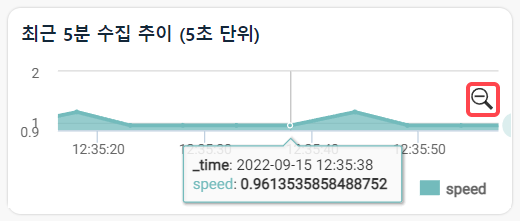 브라우저 실행브라우저 실행은 클릭 이벤트가 발생했을 때 url 정보를 가진 필드의 값을 인자로 받은 후 웹 브라우저로 연결하는 기능입니다.이 동작을 사용하려면 위젯이 가져온 데이터에 url 정보가 포함된 필드가 있어야 합니다.예제이 예제의 목표는 그리드 위젯에서 사용자가 src 필드를 누르면 해당 출발지 IP 주소에서 접속한 URL을 브라우저로 열어볼 수 있게 하는 것입니다.그리드 위젯 예제를 참고하여 위젯을 추가합니다. 위젯을 설정할 때 다음과 같이 이벤트 속성을 지정합니다.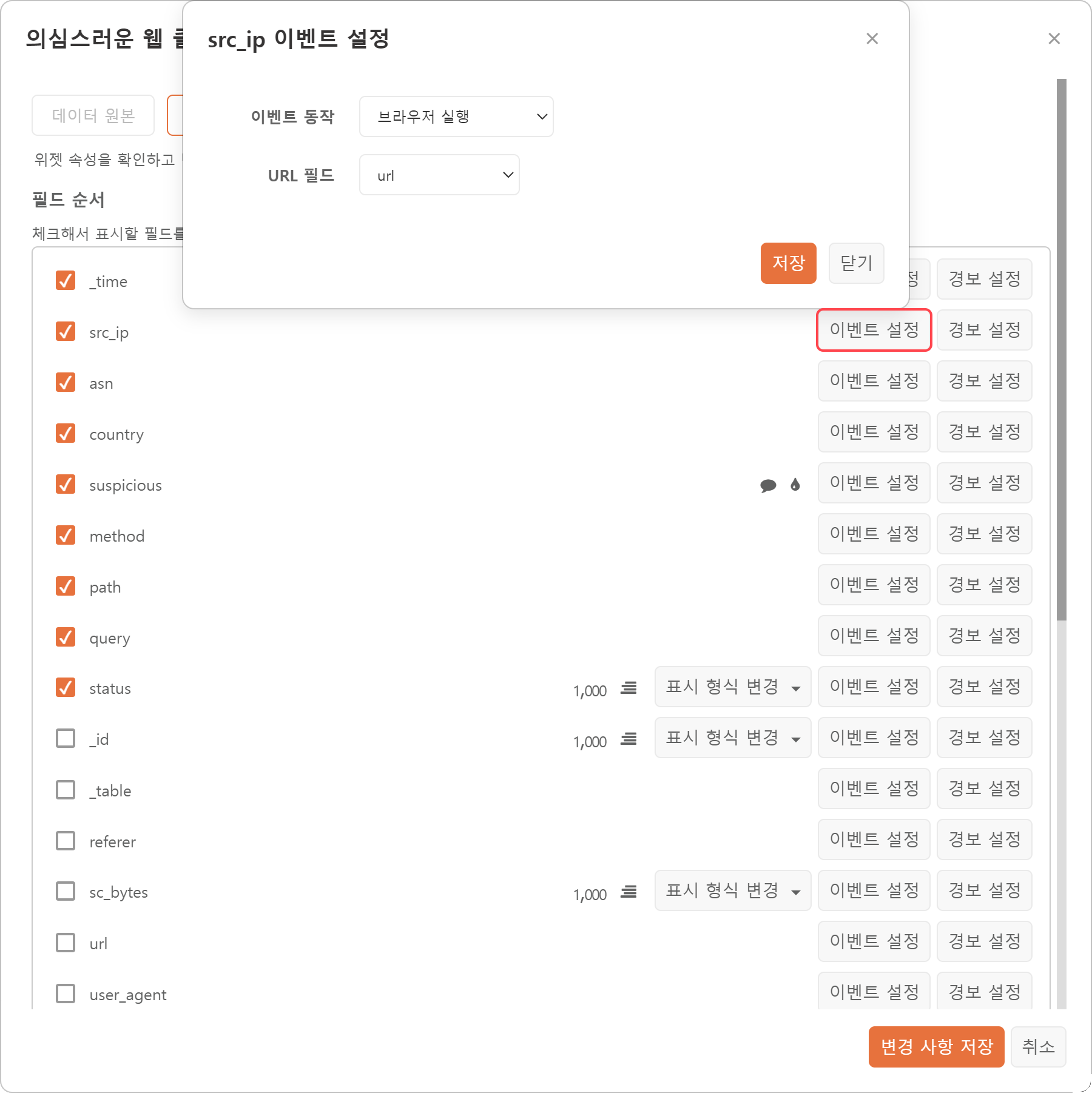 필드 순서에서 src_ip 필드를 선택하고 이벤트 설정을 누릅니다.이벤트 동작: 브라우저 실행URL 필드: url그리드 위젯에서 src_ip 필드값이 66.249.79.179인 셀을 누르고, 웹 브라우저가 url 필드로 지정된 주소로 접근하는지 확인합니다.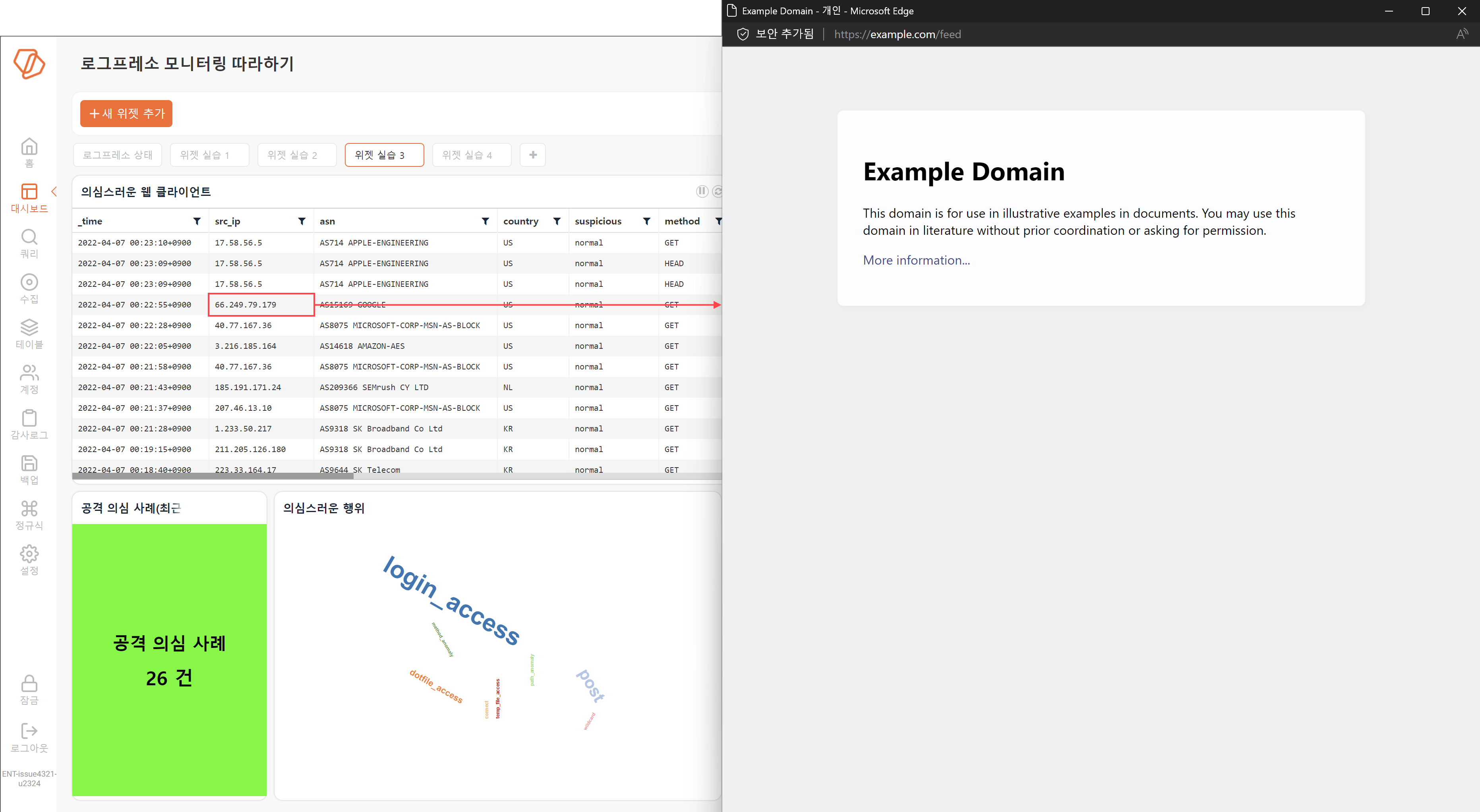 쿼리 > 쿼리에서 다음 쿼리를 실행해보고 실제로 웹 브라우저가 접근한 URL이 맞는지 확인해보십시오.table widget_example
   | eval url=if(isnotnull(query), concat("https://example.com", path, "?", query), concat("https://example.com", path))
   | search src_ip==ip("66.249.79.179")쿼리 실행쿼리 실행은 클릭 또는 드래그 이벤트가 발생했을 때 미리 정의해놓은 이벤트 쿼리를 "[쿼리 > 쿼리](query)"에서 실행하는 기능입니다. 이벤트 쿼리는 클릭 또는 드래그 이벤트 시점에 예약어로 지정된 정보를 받아서 쿼리를 실행하도록 구성하는 것이 일반적입니다.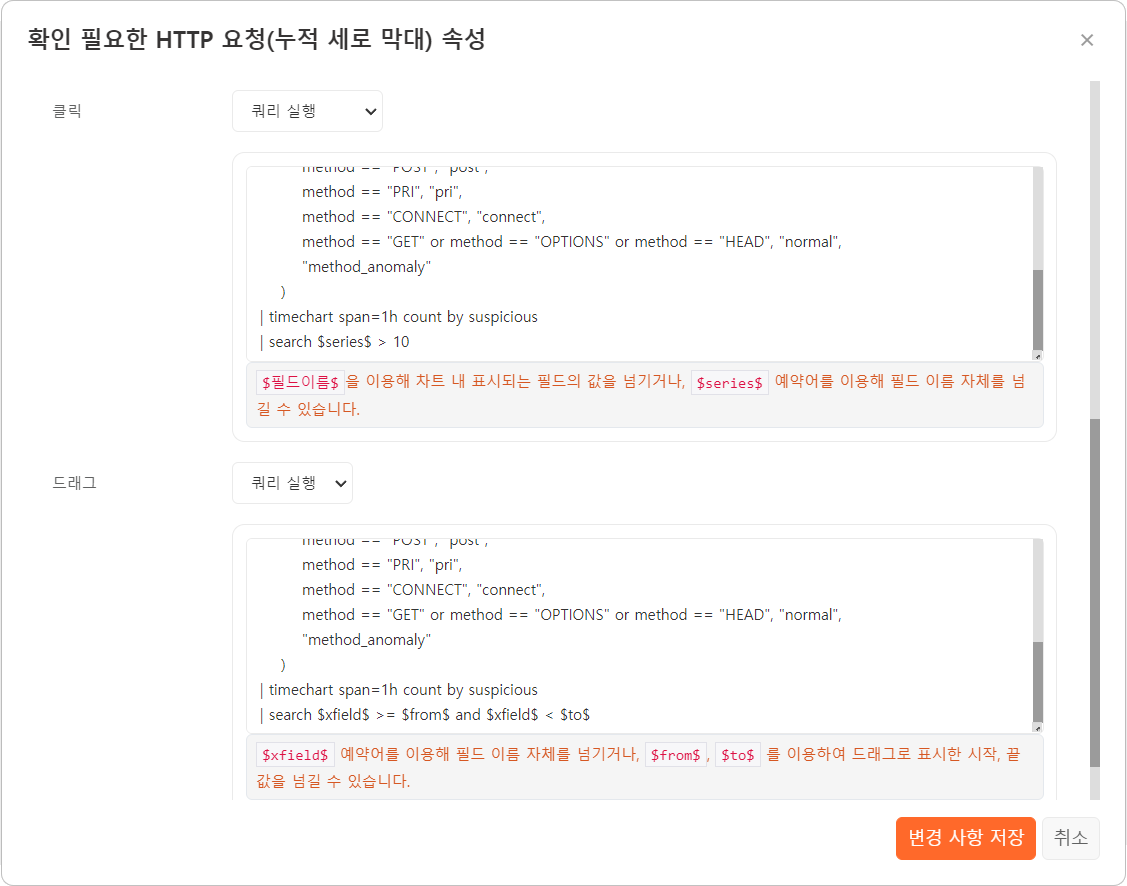 예약어쿼리 실행에 사용할 수 있는 예약어는 다음 표와 같습니다.데이터 쿼리에서 필드 이름을 특정할 수 있으면 $필드이름$으로 이벤트 쿼리를 작성할 수 있습니다.데이터 쿼리에 timechart 명령처럼 집계 결과를 계산하는 쿼리를 사용하면 필드값을 특정할 수 없으므로 $series$로 필드 이름을 가져오도록 이벤트 쿼리를 작성하십시오.예제이 예제의 목표는 사용자가 위젯에서 suspicious 필드를 누르면, 사용자가 눌러서 선택한 유형의 HTTP 요청이 시간당 얼마나 발생했는지, 시간 대역을 드래그해서 선택하면 해당 시간대 동안 확인이 필요한 HTTP 요청이 유형별로 얼마나 발생했는지 보여주는 것입니다.누적 세로 막대 차트 예제를 참고하여 위젯을 추가합니다. 위젯을 설정할 때 다음과 같이 이벤트 속성을 지정합니다.클릭: 쿼리 실행table widget_example
     | eval
         suspicious = case(
             path == "*/../*" or path == "*/./*", "dir_traversal",
             path == "/.*", "dotfile_access",
             path == "/temp*" or path == "/tmp*", "temp_file_access",
             path == "/bbs/login*", "login_access",
             path == "\\*", "path_anomaly",
             path == "\*", "wildcard",
             method == "POST", "post",
             method == "PRI", "pri",
             method == "CONNECT", "connect",
             method == "GET" or method == "OPTIONS" or method == "HEAD", "normal",
             "method_anomaly"
         )
     | timechart span=1h count by suspicious
     | fields _time, $series$드래그: 쿼리 실행table widget_example
     | eval
         suspicious = case(
             path == "*/../*" or path == "*/./*", "dir_traversal",
             path == "/.*", "dotfile_access",
             path == "/temp*" or path == "/tmp*", "temp_file_access",
             path == "/bbs/login*", "login_access",
             path == "\\*", "path_anomaly",
             path == "\*", "wildcard",
             method == "POST", "post",
             method == "PRI", "pri",
             method == "CONNECT", "connect",
             method == "GET" or method == "OPTIONS" or method == "HEAD", "normal",
             "method_anomaly"
         )
     | timechart span=1h count by suspicious
     | search $xfield$ >= $from$ and $xfield$ < $to$ and $serires$수정한 위젯에서 임의로 세로 막대를 누릅니다.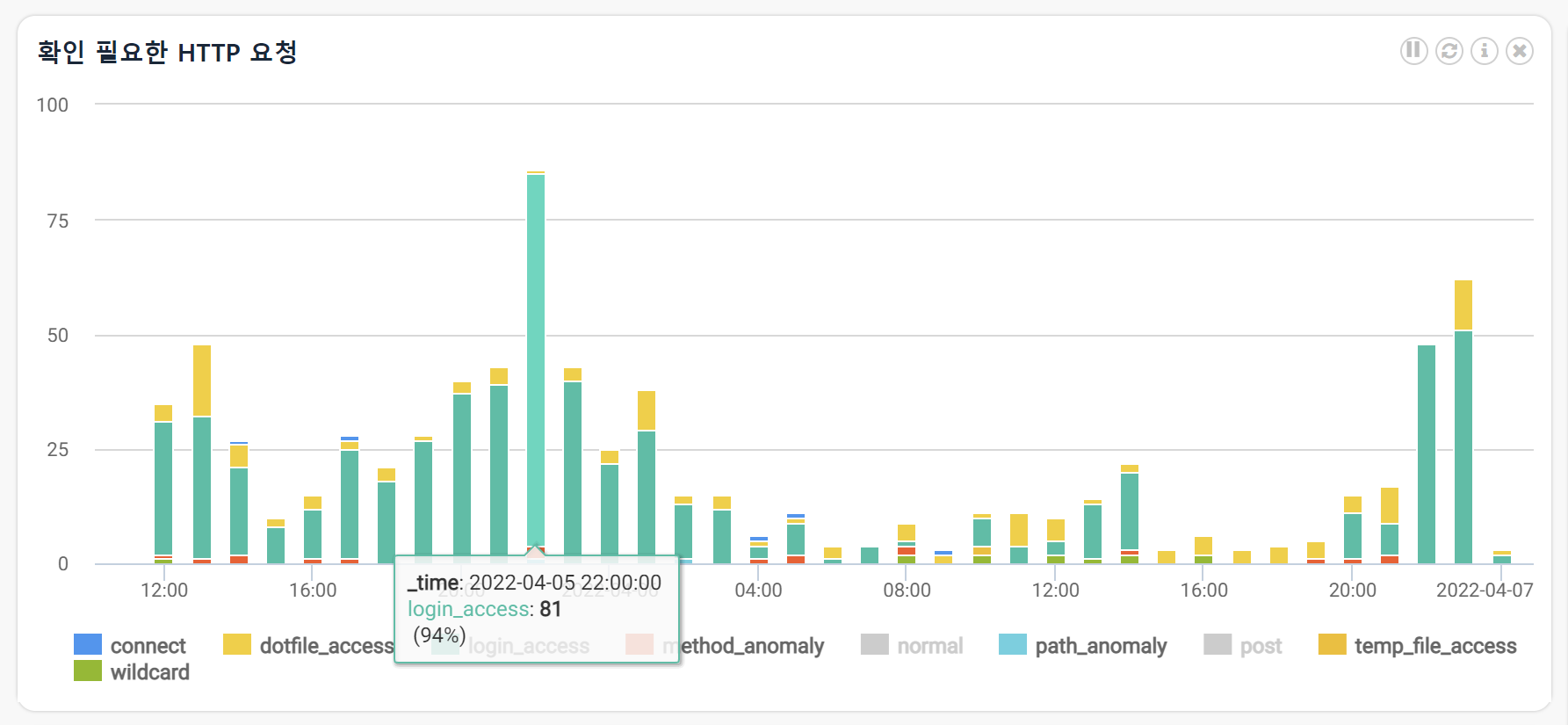 쿼리 > 쿼리로 화면이 전환되면서 이벤트 쿼리문이 실행됩니다. $series$가 클릭 이벤트가 발생한 데이터 항목의 필드 이름인 login_access로 치환되어 실행된 것을 확인할 수 있습니다.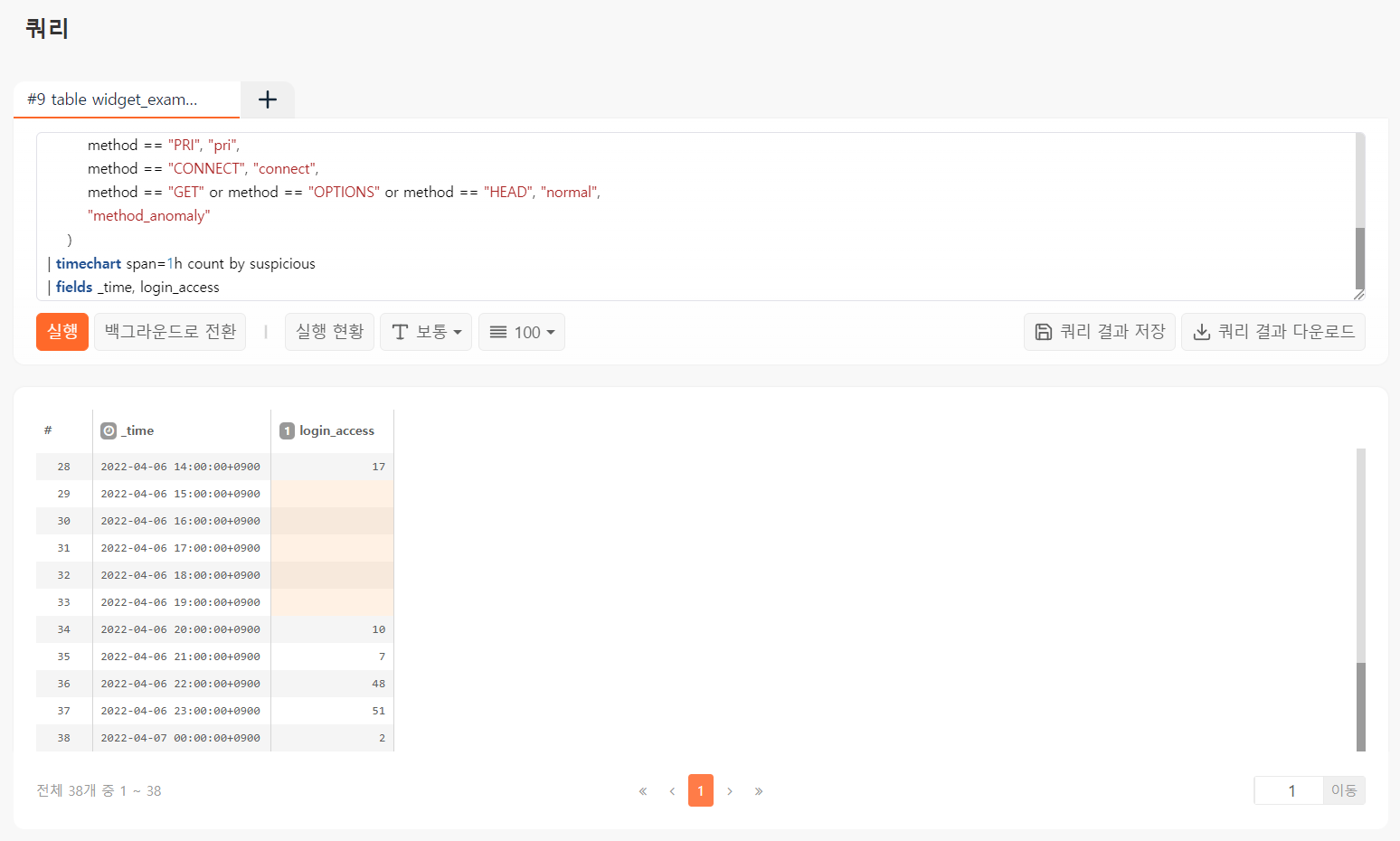 수정한 위젯에서 특정한 구간을 드래그하여 선택합니다.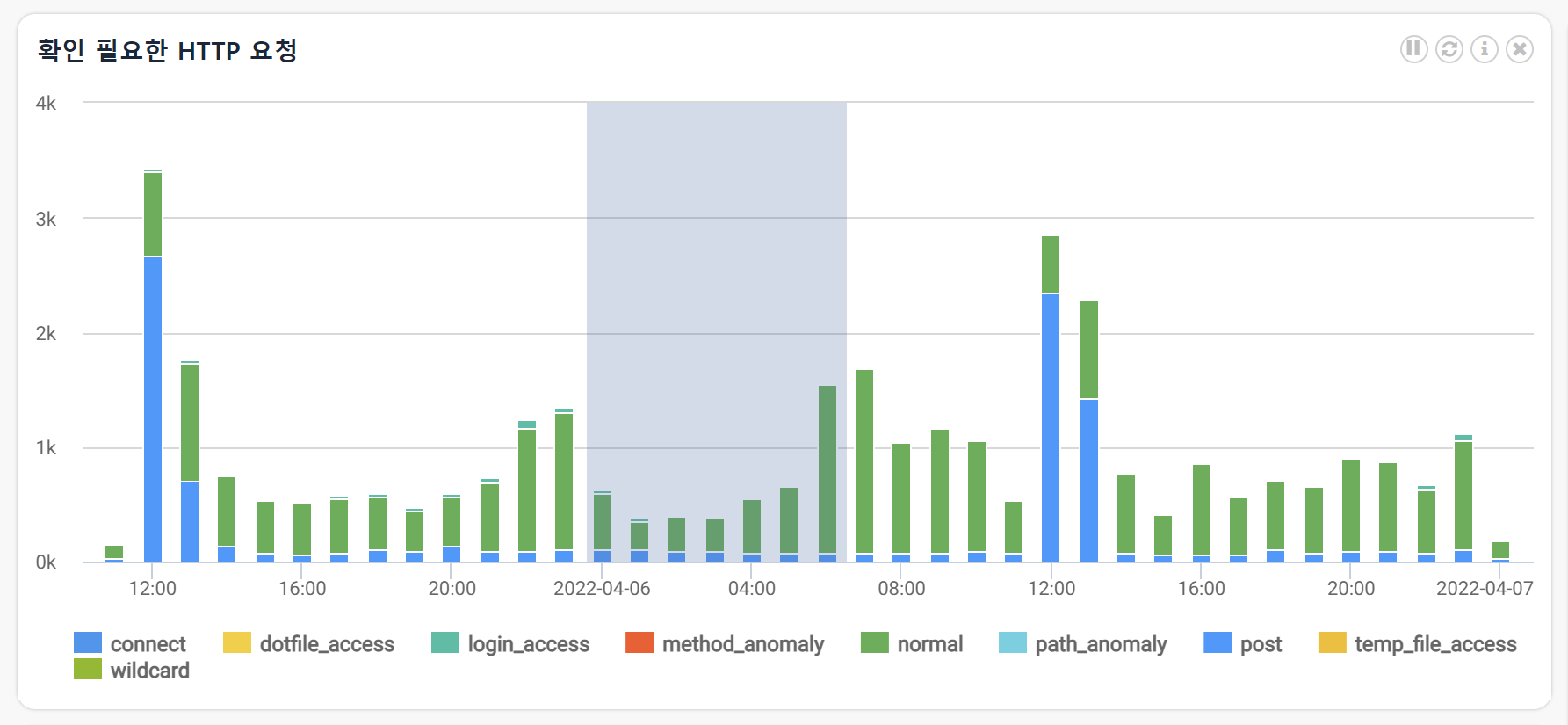 쿼리 > 쿼리로 화면이 전환되면서 이벤트 쿼리문이 실행됩니다. $xfields$가 $_time$으로, $from$가 date("2022-04-06 00:00:00", "yyyy-MM-dd HH:mm:ss"), $to$가 date("2022-04-06 06:00:00", "yyyy-MM-dd HH:mm:ss")로 치환되어 실행된 것을 확인할 수 있습니다.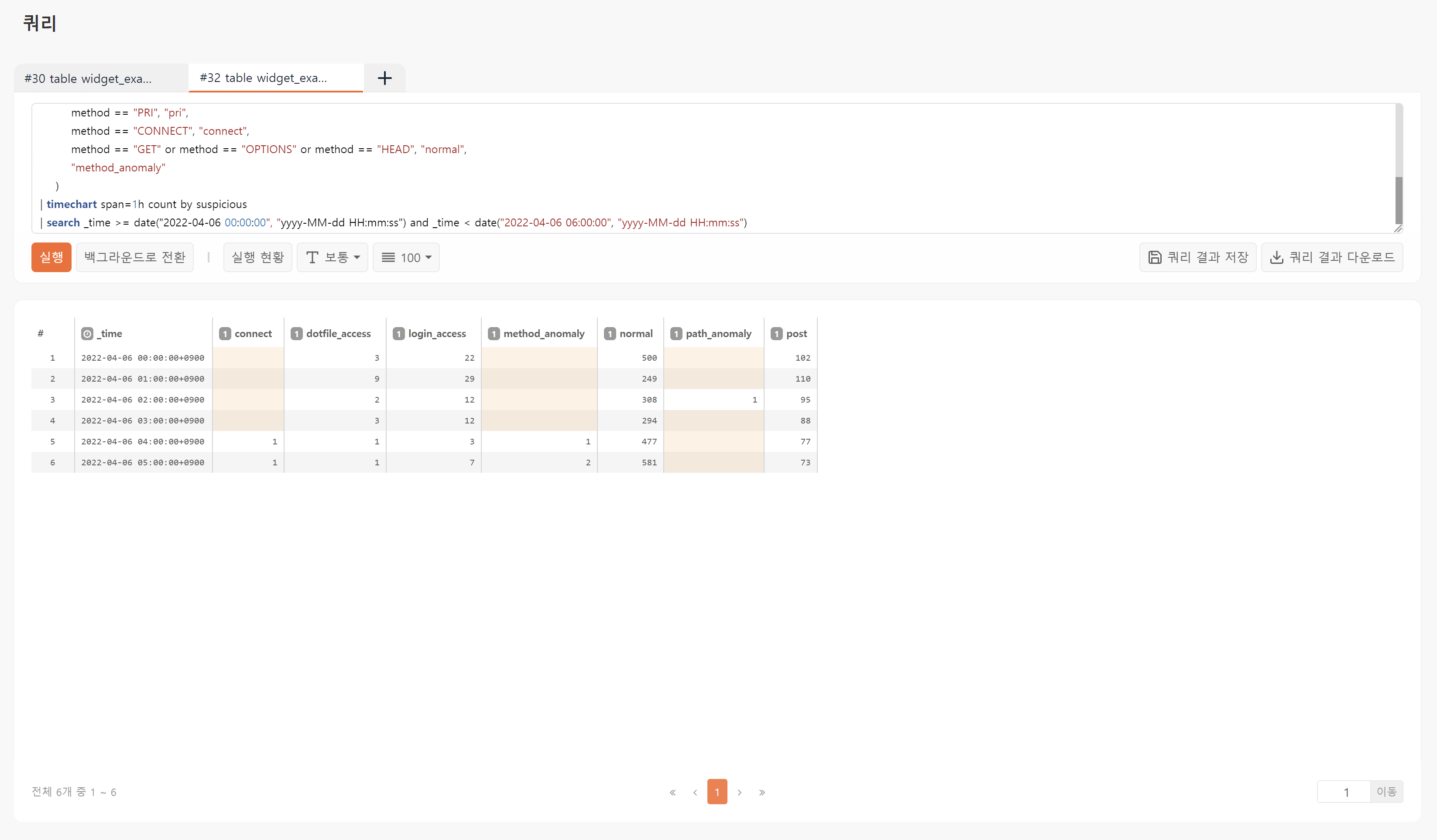 필터링필터링은 위젯에서 클릭하거나 드래그해서 선택한 "독립 변수의 값"을 기준으로 데이터의 범위를 좁혀서 보는 것을 의미합니다. 필터링이 적용되는 위치는 위젯이 사용하는 '데이터소스'입니다. 데이터소스로 정의된 쿼리를 실행한 후 필터링 쿼리를 적용해 데이터의 범위를 좁혀나갑니다.필터링은 데이터소스를 사용하는 모든 위젯에 적용됩니다. 프리셋 안에서 다른 탭 패널에 있는 위젯들도 필터링의 영향을 받습니다.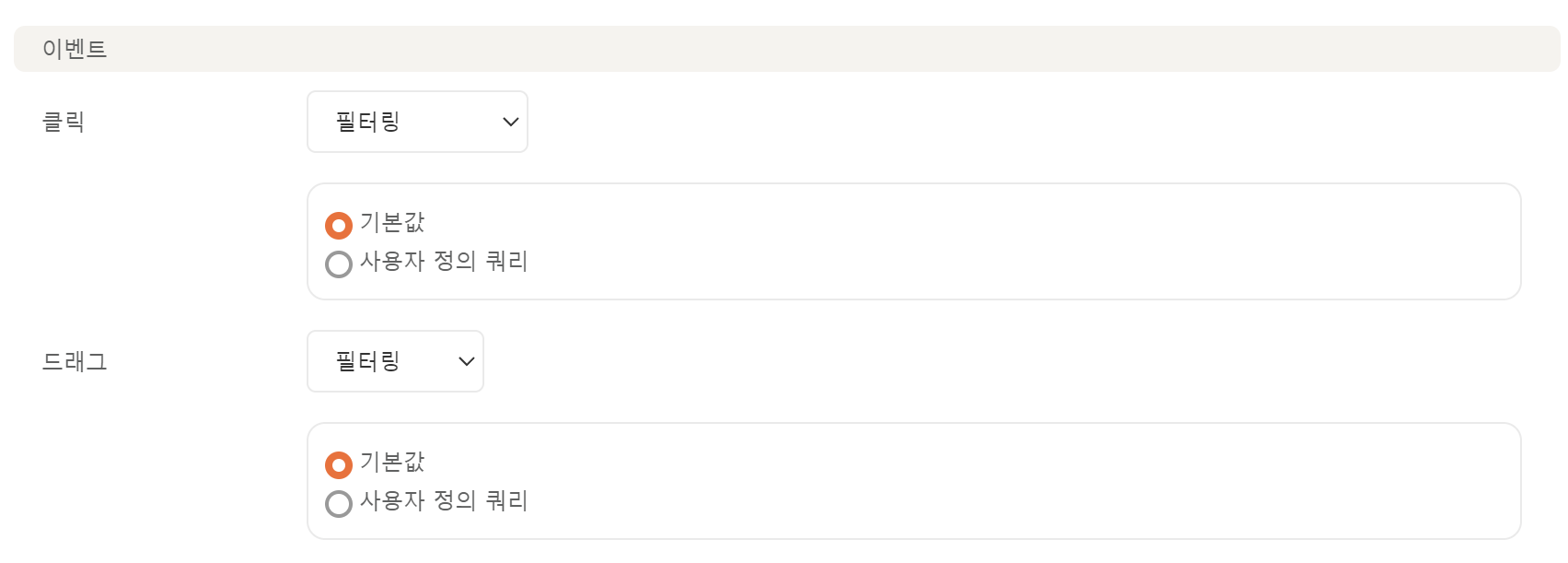 드래그 이벤트에 필터링을 설정하려면 독립 변수의 필드 유형이 '시간'이어야 합니다.예약어필터링에 사용할 수 있는 예약어는 다음 표와 같습니다.필터링에 사용되는 이벤트 쿼리는 대부분 search 명령을 사용합니다. 이벤트 쿼리는 데이터소스로 지정한 쿼리의 결과를 입력으로 받아서 처리합니다. 이것은 데이터소스 쿼리문의 마지막에 "| $drilldown$"이 있는 것과 같습니다.필터링을 데이터소스가 아니라 데이터 쿼리에 적용하려면 데이터 쿼리의 특정한 위치에 "| $drilldown$ |"과 같이 예약어를 이용한 쿼리 구문을 삽입하십시오. 이렇게 하면 데이터소스가 아니라 데이터 쿼리에 필터링이 적용됩니다.$filter$는 그리드 위젯에서 사용하는 예약어로, 데이터소스의 사용 여부와 무관하게 데이터 쿼리에 삽입할 수 있습니다.예약어를 사용하지 않고 필터링 동작을 기본값으로 설정해두면 클릭한 위치에서, 드래그한 구간의 시작/끝에서 독립 변수의 값을 읽어와 필터링을 적용합니다.예제이 예제의 목적은 데이터소스 쿼리로 데이터를 가져오는 누적 세로 막대 차트에서 클릭 또는 드래그하여 기간을 선택하면 동일한 데이터소스를 사용하는 다른 모든 위젯들이 해당 기간 범위 내에서 정보를 보여주도록 하는 것입니다.누적 세로 막대 차트 예제에 따라 위젯을 추가한 다음, 다음과 같이 이벤트 속성을 지정합니다.클릭: 필터링, 사용자 정의 쿼리search _time >= $x$ and _time < dateadd($x$, "hour", 1)드래그: 필터링, 사용자 정의 쿼리search $xfield$ >=$from$ and $xfield$ < $to$수정한 누적 세로 막대 위젯에서 임의의 세로 막대를 클릭하고, 이벤트 쿼리 결과를 반영해 위젯이 갱신되는 것을 확인합니다. 위젯은 클릭한 항목에 해당하는 1 시간 동안 발생한 데이터만 보여줍니다. 동일한 데이터소스를 사용하는 다른 위젯들도 새로고침 주기에 따라 데이터를 갱신할 때 동일한 필터링이 적용되는 것을 확인할 수 있습니다.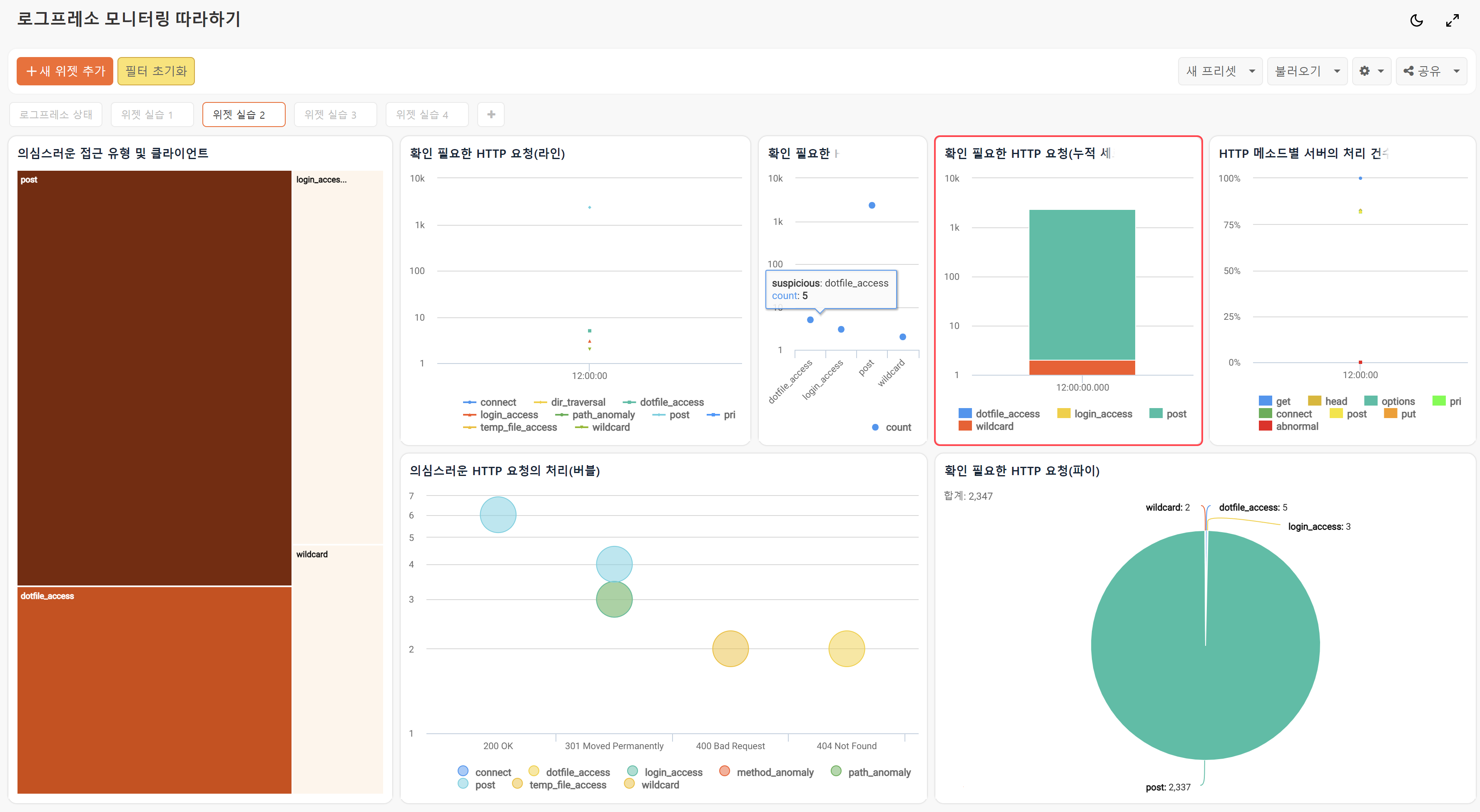 대시보드 도구모음에서 필터 초기화를 누르고 대시보드에 적용된 필터가 해제된 것을 확인합니다.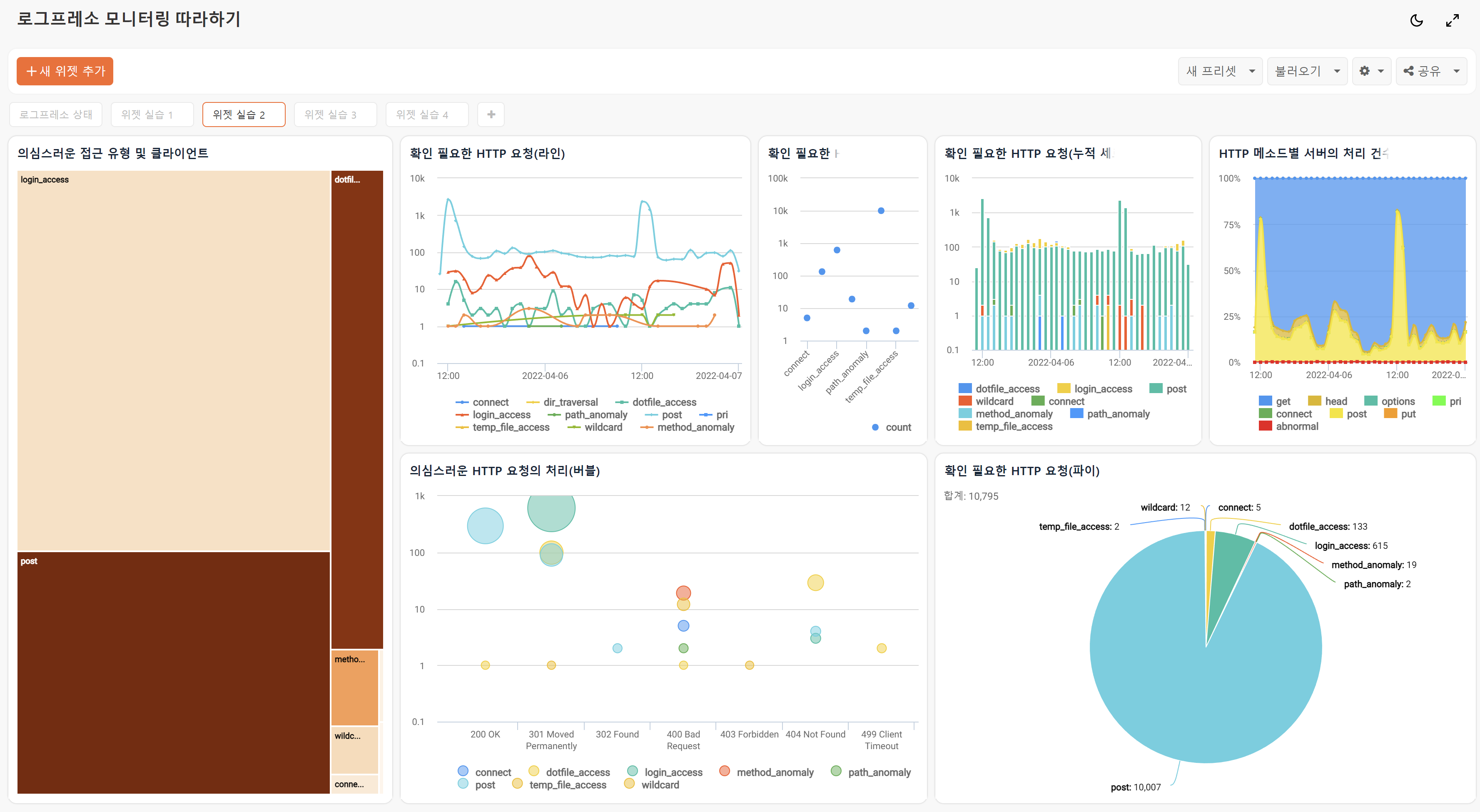 수정한 위젯에서 특정한 구간을 드래그하여 선택하고, 이벤트 쿼리 결과를 반영해 위젯이 갱신되는 것을 확인합니다. 위젯은 드래그해서 선택한 구간에 해당하는 시간 동안 발생한 데이터만 보여줍니다. 동일한 데이터소스를 사용하는 다른 위젯들도 새로고침 주기에 따라 데이터를 갱신할 때 동일한 필터링이 적용되는 것을 확인할 수 있습니다.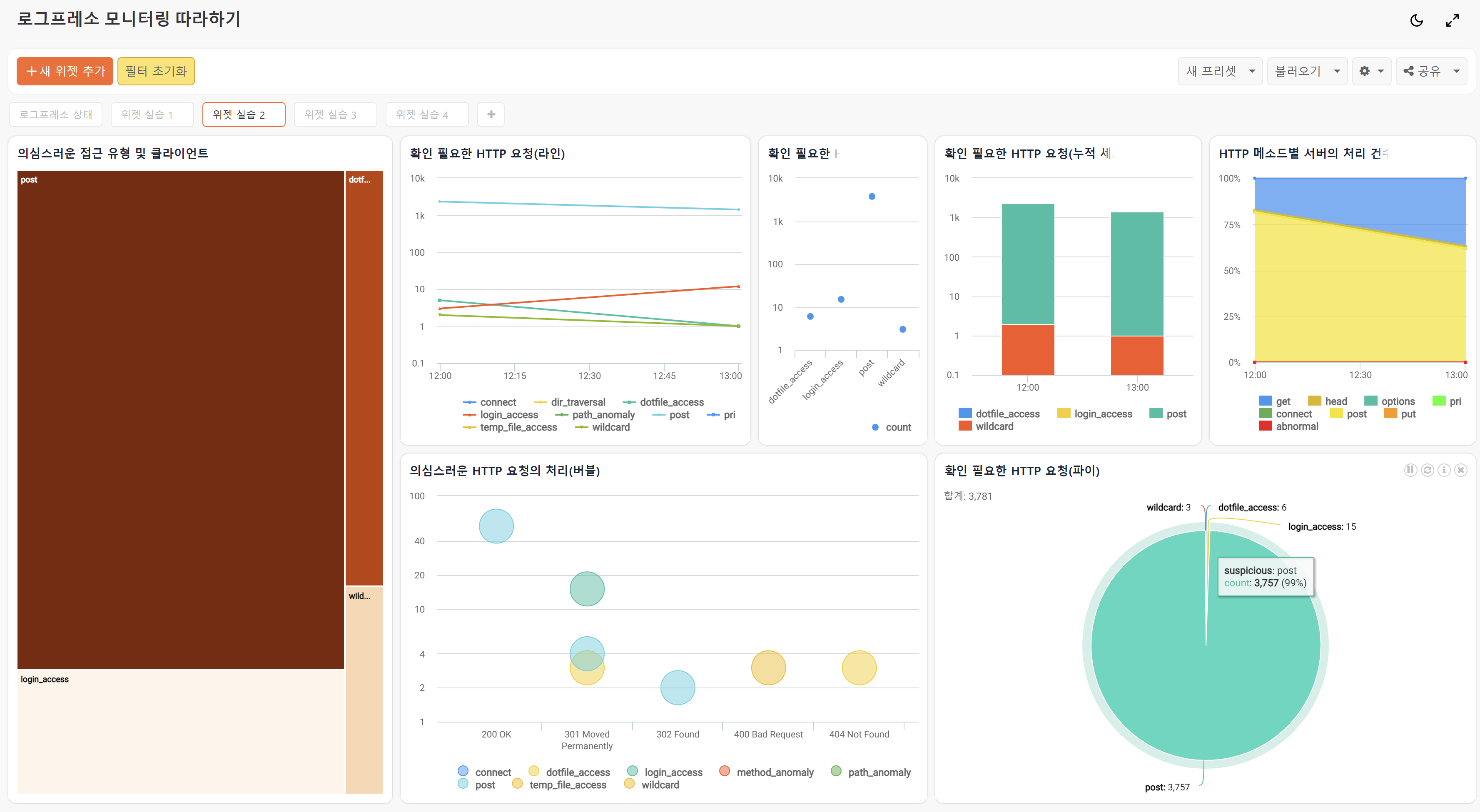 백그라운드 쿼리 실행백그라운드 쿼리 실행은 그리드 위젯에서 사용할 수 있는 이벤트 동작으로, 백그라운드에서 쿼리를 실행하고, 해당 쿼리 결과를 반영해서 한꺼번에 모든 위젯을 갱신하여 보여줍니다.이 이벤트 동작은 로그프레소 플랫폼의 이벤트 연관 분석(CEP, Complex Event Processing) 기능을 이용해서 사용하는 경우가 많습니다. 그리드 위젯에서 백그라운드 쿼리를 이용해 CEP의 특정 토픽에 키-값을 등록하고, 다른 위젯에서 이 값을 참조하도록 쿼리를 구성하면 그리드에서 발생하는 이벤트를 기준으로 대시보드의 위젯 정보를 동시에 업데이트할 수 있습니다. 백그라운드 쿼리는 쿼리가 완료되는 시점에 대시보드 탭 화면에 있는 모든 위젯의 업데이트를 할 수 있다는 점에서 쿼리 실행과 차이가 있습니다.이 기능을 제대로 활용하려면 이벤트 연관 분석 명령어들과 이벤트 컨텍스트 함수에 대한 이해가 필요합니다.예약어위젯은 각각 고유한 이벤트 예약어를 사용할 수 있습니다.예제이 예제의 목적은 CEP 기능을 활용해 탭 패널의 모든 위젯이 동시에 동작하도록 하는 것입니다.먼저 탭 패널을 추가하고, 새 탭 패널에서 예제를 따라해보시기 바랍니다.이름이 "백그라운드 쿼리 실습"인 탭 패널을 추가합니다.패널에 다음과 같은 속성을 갖는 그리드 위젯을 추가합니다.위젯 이름: 의심스러운 웹 클라이언트타입 선택: 그리드데이터소스 선택: widget_example쿼리문search
          not (
             asn == "AS2635 AUTOMATTIC"
             or asn == "AS7018 ATT-INTERNET4"
             or src_ip == ip("54.68.32.247")
             or src_ip == ip("223.28.234.42")
             or suspicious == "normal"
          )
      | eval src_ip=string(src_ip)새로고침 주기: 600초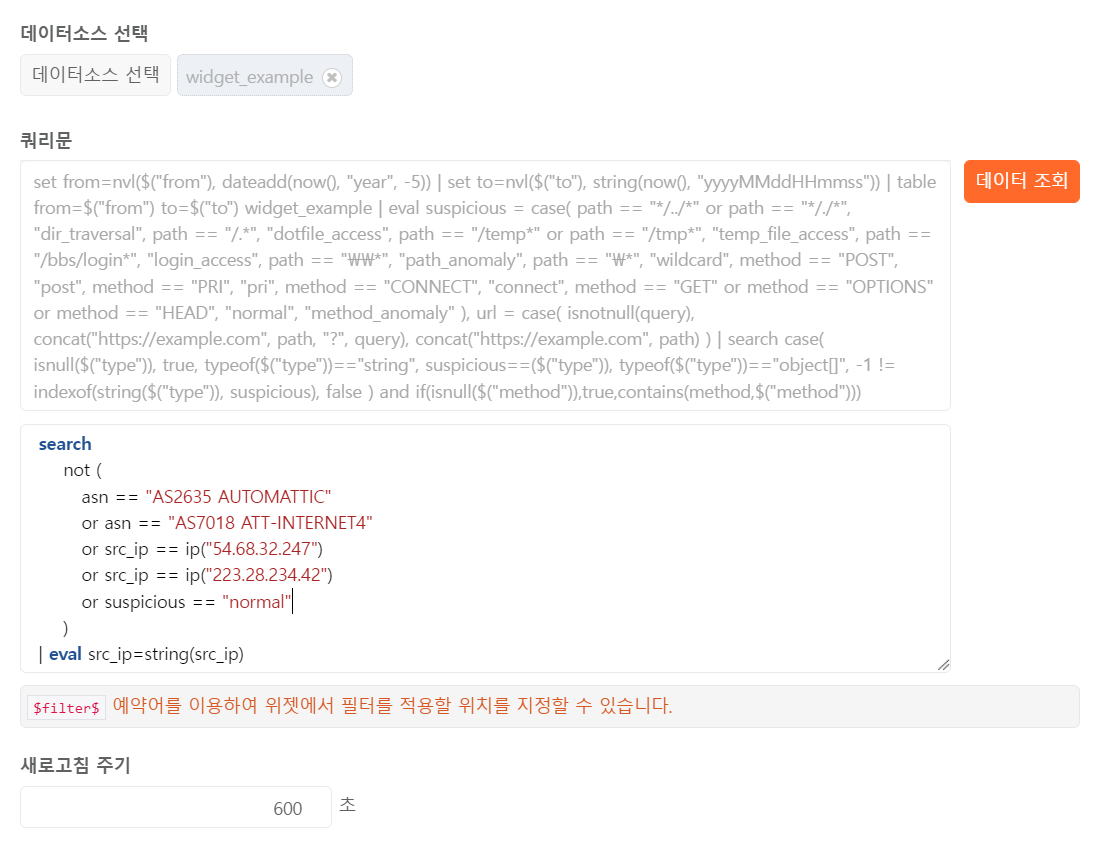 필드 순서다음 필드만 선택하여 순서대로 정렬: _time, src_ip, asn, country, suspicious, method, path, query, statussrc_ip에 이벤트 설정이벤트 동작: 백그라운드 쿼리 실행쿼리문table widget_example
          | search src_ip == ip($src_ip$)
          | eval
              category = case(
                  path == "*/../*" or path == "*/./*", "dir_traversal",
                  path == "/.*", "dotfile_access",
                  path == "/temp*" or path == "/tmp*", "temp_file_access",
                  path == "/bbs/login*", "login_access",
                  path == "\\*", "path_anomaly",
                  path == "\*", "wildcard",
                  method == "POST", "post",
                  method == "PRI", "pri",
                  method == "CONNECT", "connect",
                  method == "GET" or method == "OPTIONS" or method == "HEAD", "normal",
                  "method_anomaly"
              ),
              src_ip=str(src_ip)
          | search category != "normal"
          | evtctxadd topic=$src_ip$ key=category timeout=600s src_ip == $src_ip$새로고침: '쿼리 실행 완료 후 모든 위젯 새로고침' 선택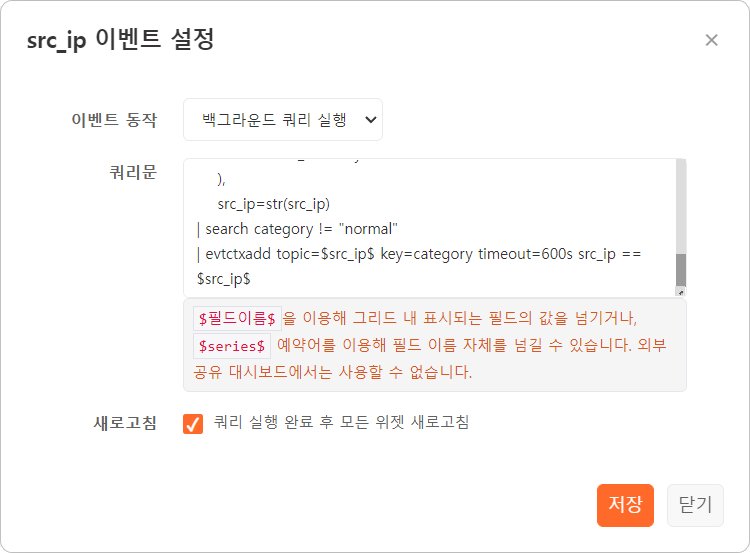 경보 무시 주기: 5초알림음: 없음알림 메시지 템플릿: $_time$에 $src_ip$에서 의심스러운 요청($suspicious$)을 보냈습니다.클릭하여 알림 닫기: 선택 해제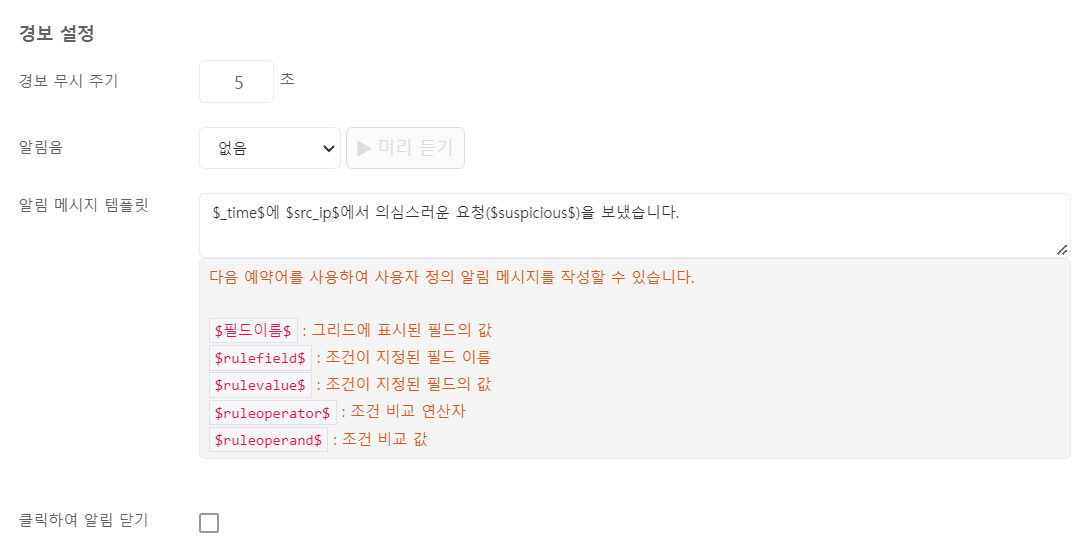 그리드 위젯에서 백그라운드 쿼리가 실행되었을 때 함께 사용할 경고 상자 위젯을 추가합니다.위젯 이름: 의심 사례타입 선택: 경고 상자데이터소스 선택: 선택 안 함쿼리문evtctxlist | stats sum(counter) as occurrence새로고침 주기: 600초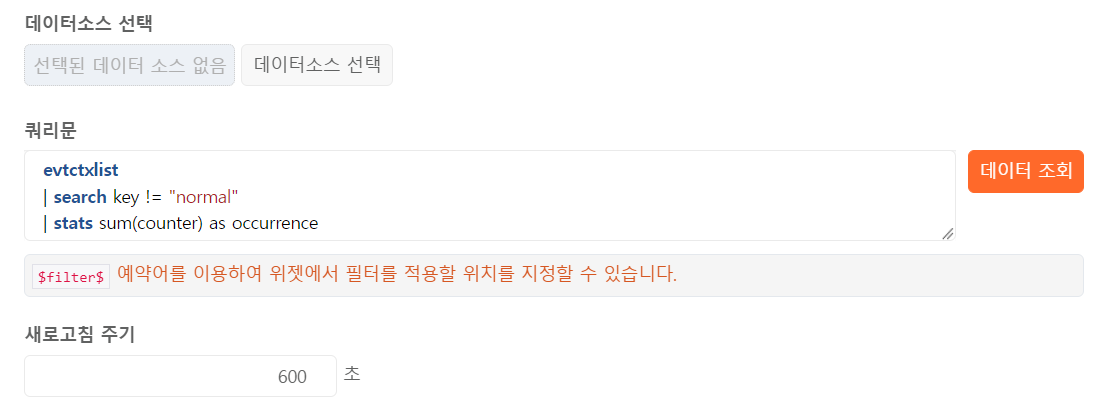 타입: 필드값목표 필드: occurrence표시 필드: occurrence배경색 조건클릭하여 알림 닫기: 선택 해제기본 배경색: 기본색 사용기본 텍스트: 사용 안 함라벨 글자 크기: 기본값텍스트 글자 크기: 36pt라벨: 의심 사례접두사: 없음접미사: 건천 단위 쉼표: 선택소수점 표시: 선택 해제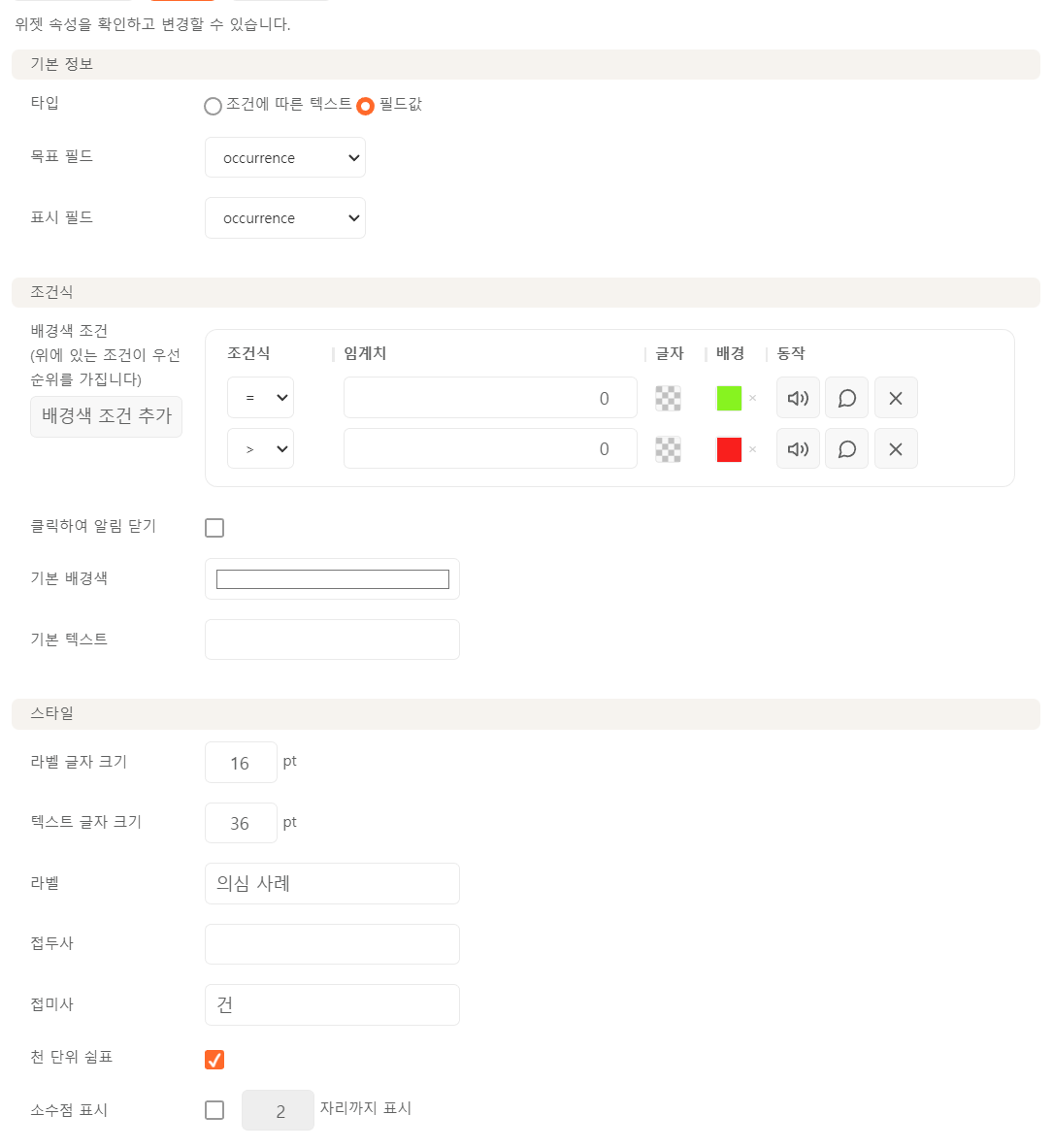 그리드 위젯에서 백그라운드 쿼리가 실행되었을 때 함께 사용할 2단계 파이 차트 위젯을 추가합니다.위젯 이름: 의심스러운 요청 유형타입 선택: 차트데이터소스 선택: 선택 안 함쿼리문evtctxlist새로고침 주기: 600초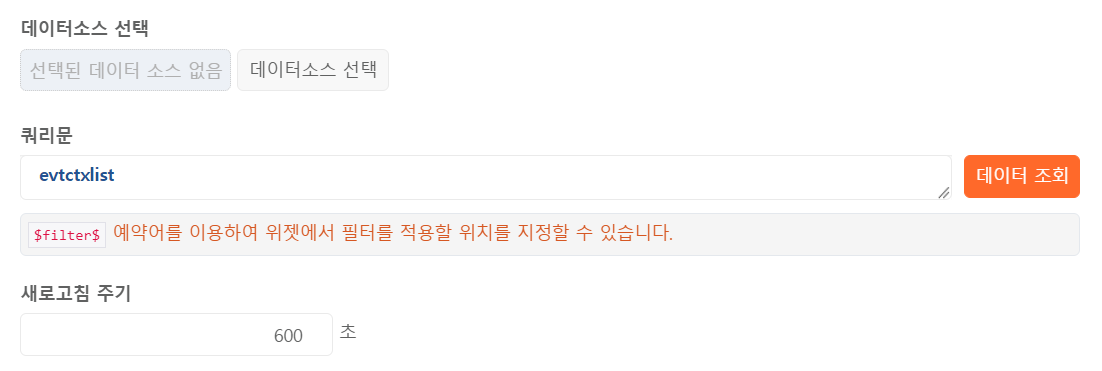 차트 타입: 2단계 파이종속 변수상위 그룹: key하위 그룹: topic크기: counter상위 그룹 표시: 범례클릭: 사용 안함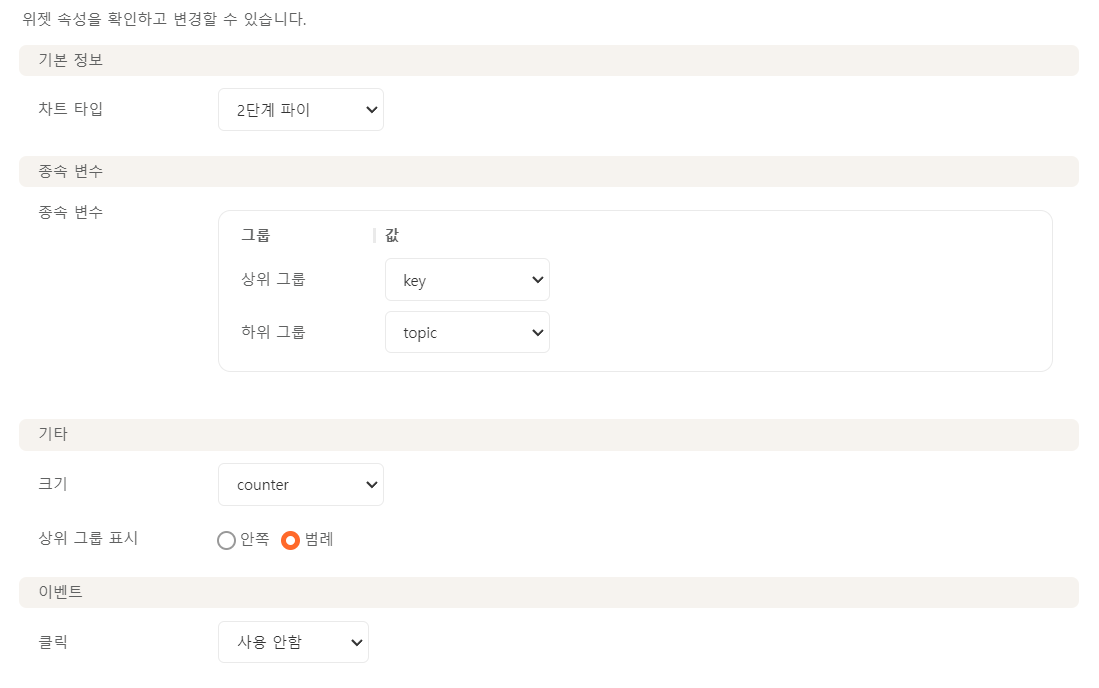 모든 위젯을 추가하고 다음 그림과 같이 탭 패널을 구성합니다.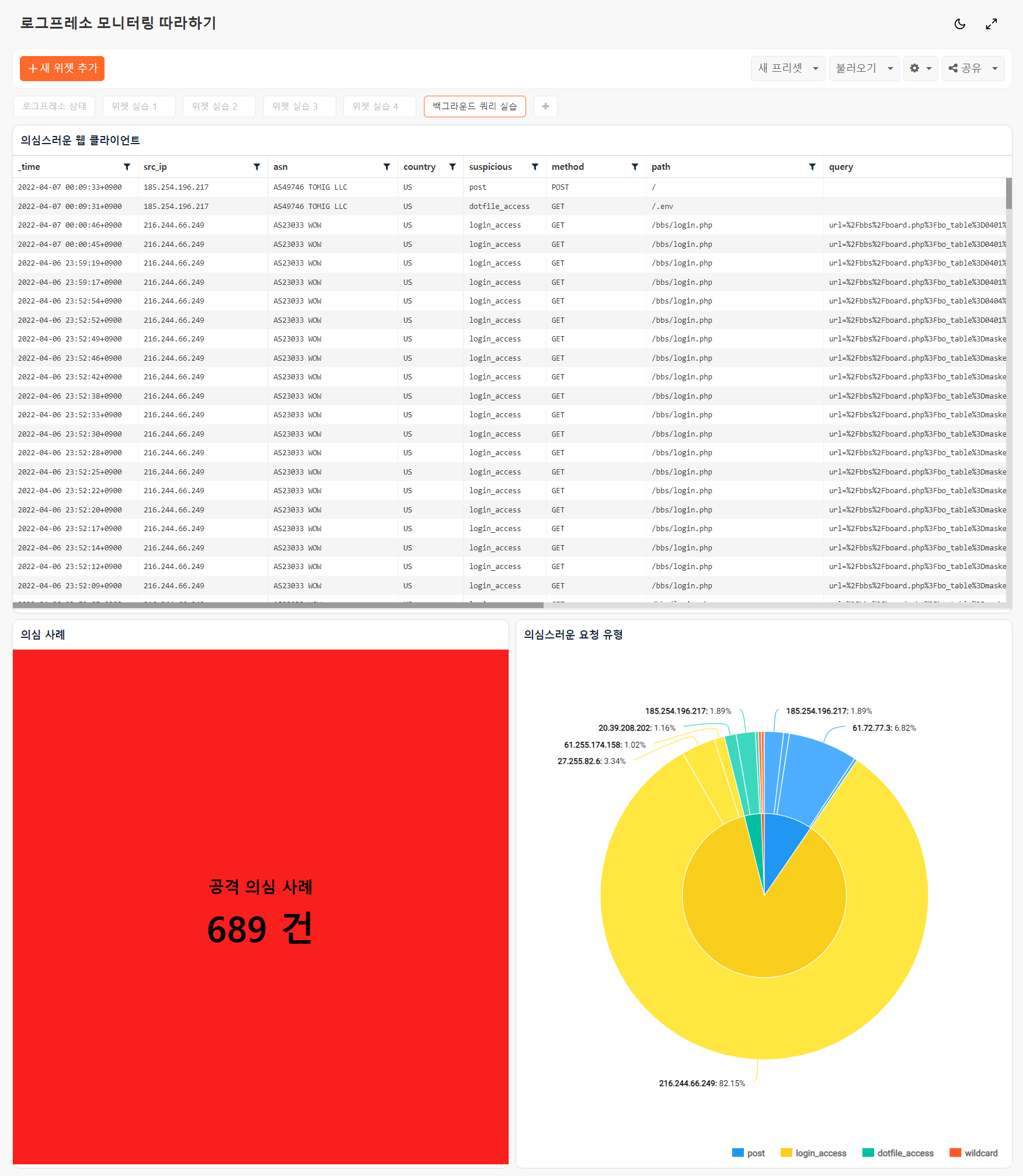 그리드 위젯에서 임의의 src_ip 필드를 누르고, 경고 상자 위젯과 2단계 파이 차트 위젯이 보여주는 정보가 동시에 갱신되어 나타나는 지 확인합니다.쿼리개요로그프레소 플랫폼의 모든 기능은 전용 DSL인 "로그프레소 쿼리"를 바탕으로 합니다. 쿼리는 실행하는 방식에 따라 크게 세 가지로 나뉩니다.실행 방식에 따른 구분애드혹 쿼리애드혹 쿼리(ad-hoc query)는 사용자가 임의로 실행하는 쿼리를 의미합니다. 로그프레소의 웹 콘솔에 로그인한 후 쿼리 > 쿼리 화면에서, API(레거시 API, REST API) 또는 로그프레소 클라이언트 SDK(Java, Python, R)를 통해 프로그래밍 방식으로 쿼리를 실행할 수 있습니다.장시간 실행되는 쿼리를 백그라운드로 전환하면 사용자가 로그아웃하거나 접속이 끊어지더라도 계속 실행됩니다. 이후에 해당 쿼리를 포어그라운드(애드혹 쿼리)로 다시 전환하여 쿼리 결과를 확인할 수 있습니다.로그프레소의 쿼리 명령어 학습이 필요할 때, 스트림 쿼리나 예약된 쿼리로 사용할 쿼리문을 시험 목적으로 실행해야 할 때, 직접 데이터에 접근해 분석해야 할 때 쿼리 화면을 가까이 하십시오.스트림 쿼리스트림 쿼리는 실시간으로 데이터 스트림을 받아서 처리하는 쿼리를 의미합니다. 로거나 테이블에 들어오는 데이터 스트림이나, 또 다른 스트림 쿼리의 출력을 입력으로 받아서 처리하는 실시간으로 이벤트 처리를 하는 용도로 사용됩니다.예약된 쿼리예약된 쿼리는 일정한 주기마다 또는 로그프레소 플랫폼을 시작할 때마다 실행하도록 예약된 쿼리를 의미합니다. 이러한 쿼리는 보통 로그프레소 테이블에 저장된 데이터를 읽어와 분석하거나, 통계를 산출하는 형태로 사용됩니다.쿼리 지원 기능로그프레소 플랫폼은 쿼리를 실행하는 동안 사용할 수 있는 라이브러리와 같은 기능을 제공합니다.프로시저프로시저는 SQL 데이터베이스의 프로시저와 같이 복잡한 쿼리를 실행할 때마다 쿼리를 다시 입력할 필요없이 간단히 호출해서 실행할 수 있게 하는 기능입니다. 이렇게 작성한 프로시저를 proc 명령으로 호출해 사용할 수 있습니다.관리자 권한이 필요하거나, 외부 시스템에 접속하는 쿼리문을 프로시저로 정의하고, 작업을 실행해야 하는 사용자에게 프로시저 사용 권한을 부여하면 관리자 권한 없이 필요한 정보만 접근할 수 있게 할 수 있습니다.룩업룩업은 쿼리를 실행하면서 수시로 조회하는 데이터를 관리하는 기능입니다. 예를 들어 임직원 목록, 우편번호, 국가코드와 같은 데이터를 쿼리에서 자주 호출해 사용하는 경우 룩업으로 등록하고 이용할 수 있습니다.룩업와 유사하지만 쿼리 명령으로만 제공되는 memlookup도 있습니다. 사용 목적과 방법에 따라 적절한 것을 선택해서 사용하십시오.저장된 쿼리불러오기는 이미 실행한 쿼리 결과를 저장하고 필요에 따라 가져와 사용할 수 있게 하는 기능입니다. 영구적인 저장이 필요 없고 일시적으로 보관하는 데이터에 적합합니다.백그라운드 쿼리백그라운드 쿼리는 애드혹 쿼리(포어그라운드)에서 로그프레소 백그라운드로 전환한 쿼리들을 관리하는 기능입니다.쿼리 자동화쿼리로 일정 단위의 작업을 구성(태스크)하고, 블록처럼 연결함으로써 일련의 작업 흐름을 자동화할 수 있습니다.워크플로우워크플로우는 파일 혹은 DBMS 데이터를 조회하고, 원하는 형태로 가공하여, 필요한 곳에 적재하는 일련의 작업 흐름을 자동화하는 도구입니다. 어떤 파일에 변화가 생겼거나, 일정한 주기마다 실행되도록 할 수 있고, 워크플로우를 구성하는 태스크 간 연결 관계, 실행 조건, 실행할 내용을 지정할 수 있습니다.스니펫스니펫은 워크플로우에서 사용할 수 있는 작은 쿼리문 블록들을 관리하는 도구입니다. 쿼리 문법에 익숙하지 않은 사용자들이 쿼리문을 작성할 수 있도록 쿼리 디자이너를 이용해 쿼리문을 작성합니다.애드혹 쿼리개요애드혹 쿼리(ad-hoc-query)는 사용자가 직접 쿼리 명령 및 함수를 사용하여 직접 입력하는 방식으로 데이터를 추출하는 쿼리를 의미합니다. 대표적인 데이터 원천으로는 테이블이 있습니다. 테이블 외에도 로거나 이미 실행 중인 스트림 쿼리를 대상으로 애드혹 쿼리를 실행할 수도 있습니다.애드혹 쿼리는 쿼리 > 쿼리에서 사용할 수 있습니다.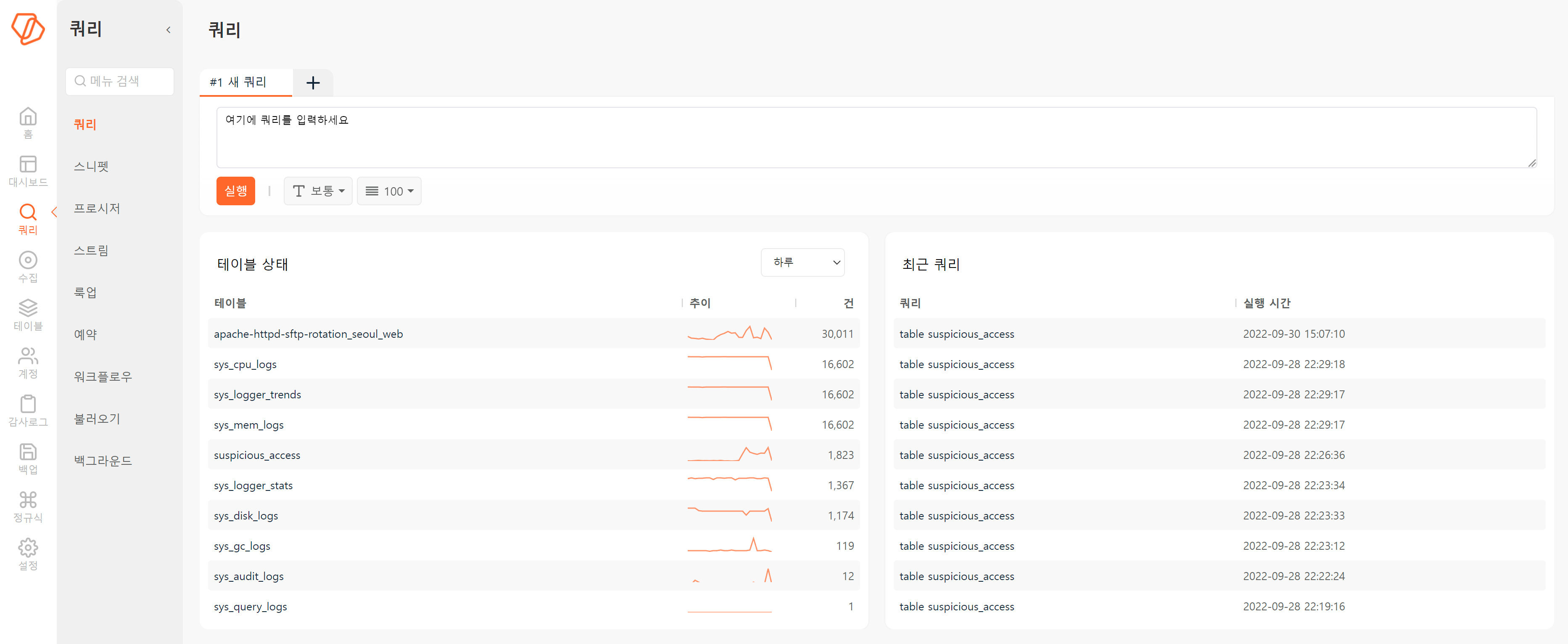 애드혹 쿼리의 첫화면은 다음과 같은 정보를 제공합니다.쿼리를 입력할 수 있는 탭 패널을 제공합니다.테이블의 이름과 추이, 건수 등의 테이블 상태 정보를 제공합니다.최근 쿼리 이력을 제공합니다.쿼리 화면의 구성쿼리 화면의 구성은 다음과 같습니다.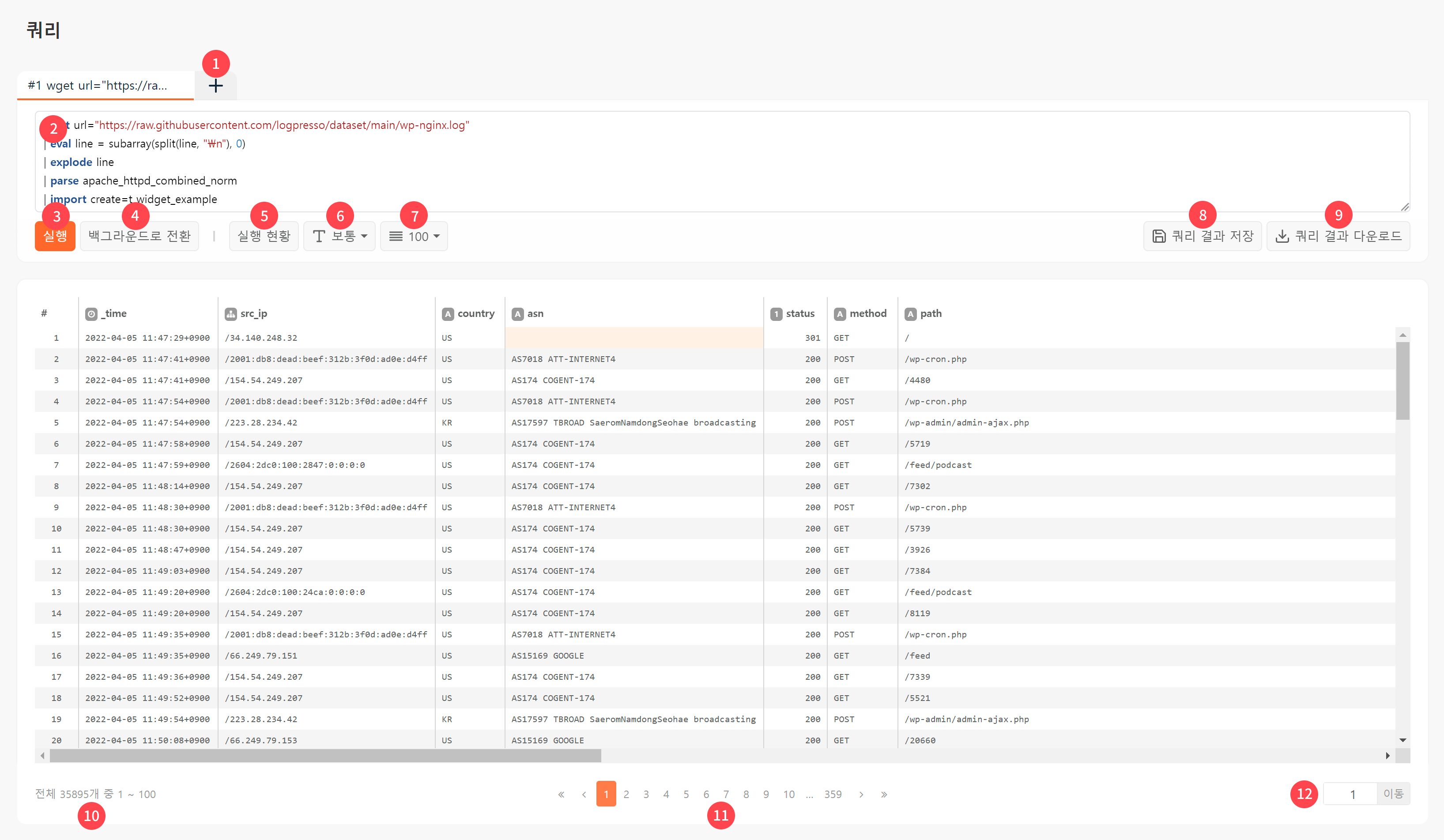 1. 탭"+"을 누르면 새 쿼리 탭을 추가할 수 있습니다.2. 쿼리 입력 창실행할 쿼리문을 입력받는 텍스트 상자입니다.3. 쿼리 실행실행을 누르면 쿼리 입력 창에 입력한 쿼리를 실행합니다. Ctrl + Enter 또는 Shift + Enter를 누르면 이 버튼을 누르지 않아도 쿼리를 실행할 수 있습니다.4. 백그라운드로 전환쿼리의 실행이 오래 걸릴 경우, 현재 실행 중인 쿼리를 백그라운드로 전환할 수 있습니다. 백그라운드로 전환된 쿼리는 웹 브라우저를 닫거나, 사용자가 로그아웃한 뒤에도 계속 실행됩니다. 백그라운드 쿼리는 쿼리 > 백그라운드에서 포어그라운드로 전환하여 쿼리 실행 상태나 쿼리 결과를 확인할 수 있습니다.5. 실행 현황전체 쿼리 소요 시간 및 쿼리별 소요시간과 건수를 볼 수 있습니다.6. 글꼴 크기쿼리 결과를 보여주는 그리드의 글꼴 크기를 설정할 수 있습니다.7. 목록 개수 설정한 화면에 보여줄 데이터 행의 개수를 설정할 수 있습니다.8. 쿼리 결과 저장쿼리 결과를 로그프레소 플랫폼에 저장합니다. 저장된 쿼리 결과는 "[쿼리 > 불러오기](saved-query-result)"에서 확인할 수 있습니다.9. 쿼리 결과 다운로드쿼리 결과를 파일로 다운로드합니다.10. 검색 건수전체 쿼리 결과 개수와 현재 페이지에서 보여주는 행 개수를 보여줍니다.11. 쿼리 결과 페이지 목록쿼리 결과 페이지의 번호 목록입니다. 페이지 번호를 누르면 해당 페이지를 조회할 수 있습니다.12. 특정한 쿼리 결과 페이지로 이동페이지 번호를 입력하고 이동을 누르면 해당 쿼리 결과 페이지로 이동합니다.주요 기능애드혹 쿼리 화면은 물론 쿼리의 실행을 목적으로 합니다. 그 외에 사용자의 편의를 위해 쿼리 실행에 필요한 기능들을 제공합니다.단축키쿼리 자동 완성쿼리 입력 창에서 쿼리 명령어를 입력하지 않거나, 일부만 입력한 상태에서 Ctrl + Space를 누르면 입력 가능한 쿼리 명령어 목록과 각 쿼리 명령어 설명이 표시됩니다.위/아래 화살표 키를 이용해 목록에서 원하는 명령어나 옵션으로 이동/선택할 수 있습니다.Enter 키를 누르면 선택한 명령어/옵션을 쿼리 입력 창에 입력할 수 있습니다.다음 그림은 t를 입력하고 Ctrl + Space를 눌렀을 때 t로 시작하는 명령어를 보여주는 예시입니다.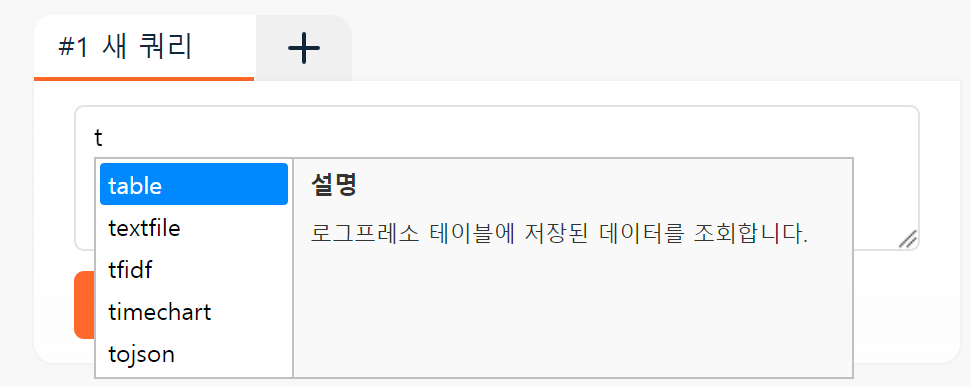 다음 그림은 table을 입력하고 Ctrl + Space를 눌렀을 때 table 명령의 옵션을 보여주는 예시입니다.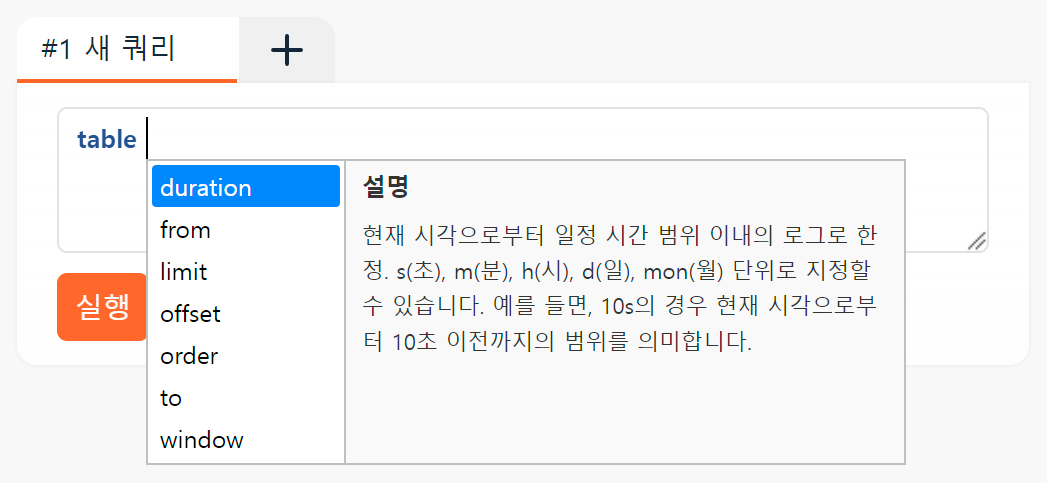 Windows PC에서 한글 키보드 유형이 '타입 3'일 때, Ctrl + Space는 한자 키로 사용되므로 쿼리 자동 완성 기능을 사용할 수 없습니다.쿼리 실행쿼리를 작성한 후 실행을 눌러야 입력된 쿼리를 실행합니다. 마우스 없이 키보드만으로 쿼리를 실행할 수 있도록 Ctrl + Enter 또는 Shift + Enter 단축키를 제공합니다.쿼리의 백그라운드 전환실행 결과를 로드할 때 시간이 오래 걸리는 쿼리, 나중에 결과를 확인할 쿼리를 백그라운드로 전환할 수 있습니다. 백그라운드로 전환한 쿼리는 다시 포어그라운드로 전환해 확인 가능합니다.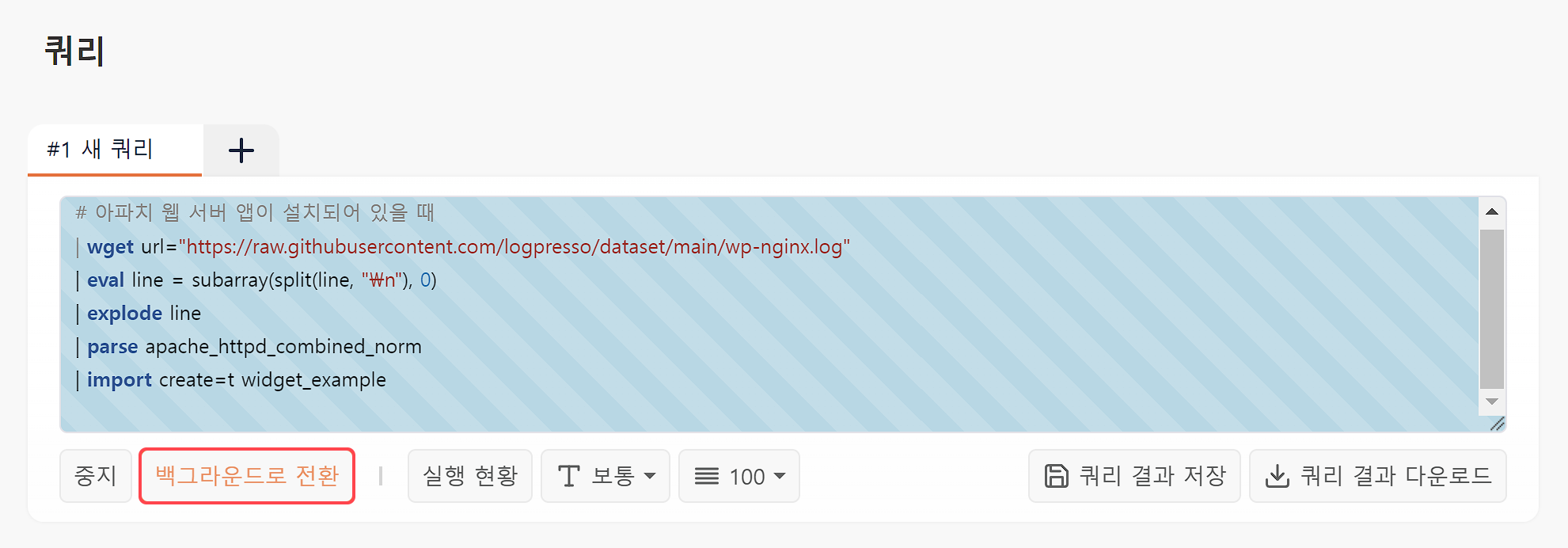 쿼리 실행 성능 조회쿼리를 구성하는 각 구문의 실행에 소요된 시간과 데이터 추출 건수와 같은 상세 정보를 볼 수 있습니다.다음 그림은 위젯 실습용 데이터 쿼리를 실행하고, 실행 현황을 조회하는 예시입니다.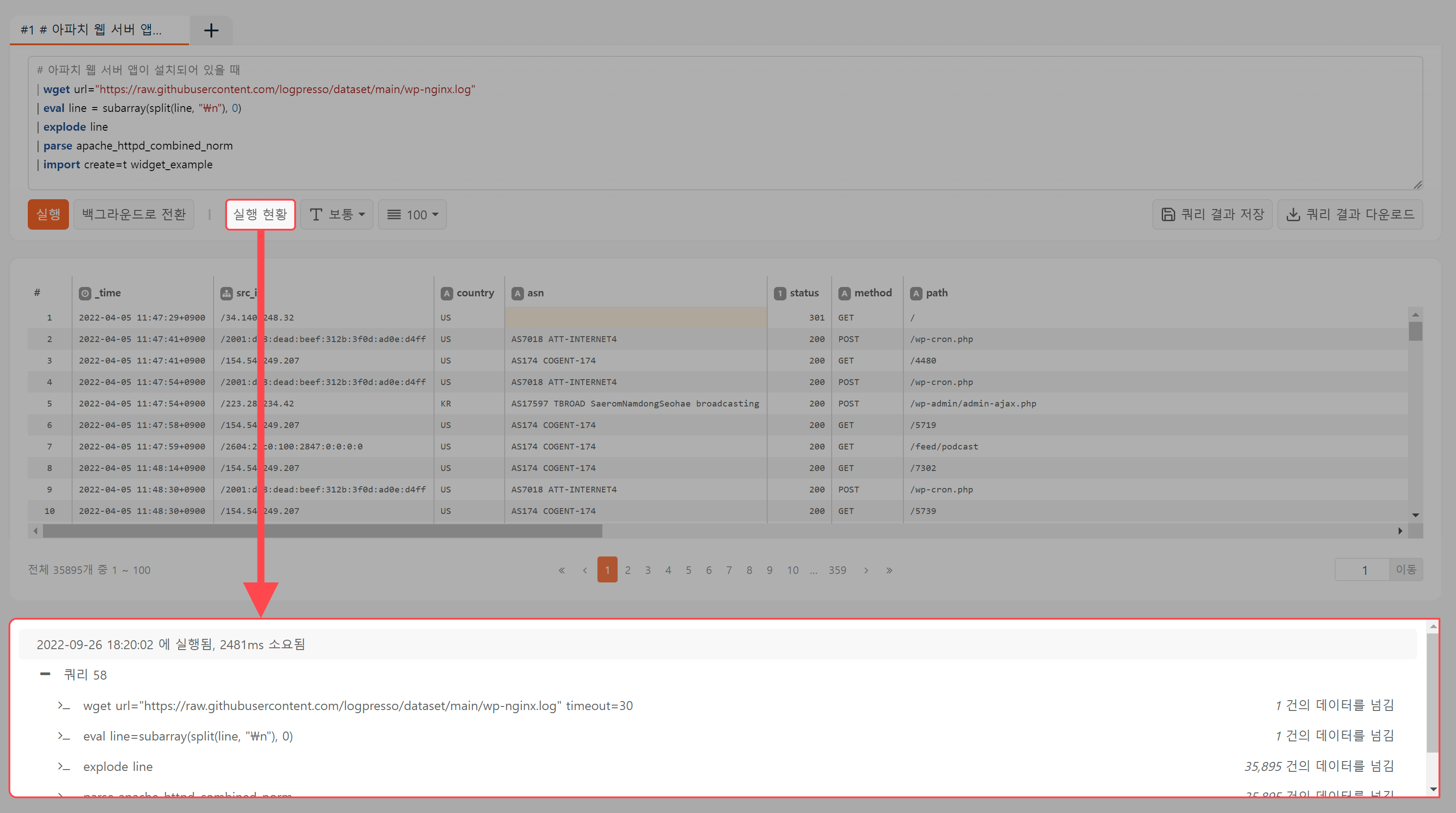 로그프레소는 쿼리를 실행할 때마다 각 쿼리에 고유한 식별번호를 부여합니다. 위 예시에서 "쿼리 58"은 실행한 쿼리의 식별번호입니다.쿼리 결과 저장쿼리 결과를 로그프레소 플랫폼에 저장하고, 필요할 때 저장된 결과를 활용할 수 있습니다.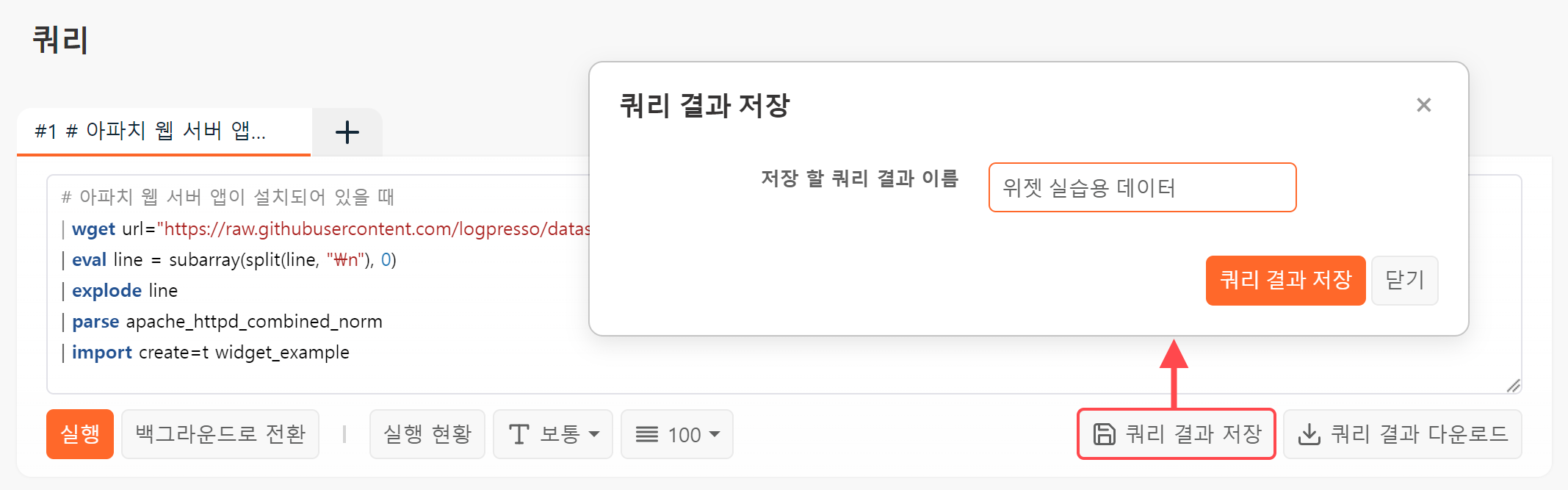 저장한 쿼리는 쿼리 > 불러오기에서 확인할 수 있습니다. 저장한 쿼리를 불러오는 방법은 불러오기를 참조하십시오.쿼리 결과 다운로드쿼리 결과를 파일로 내려받아 사용자가 보관할 수 있습니다. 다른 로그프레소 플랫폼에 쿼리 결과를 로드할 때 유용합니다.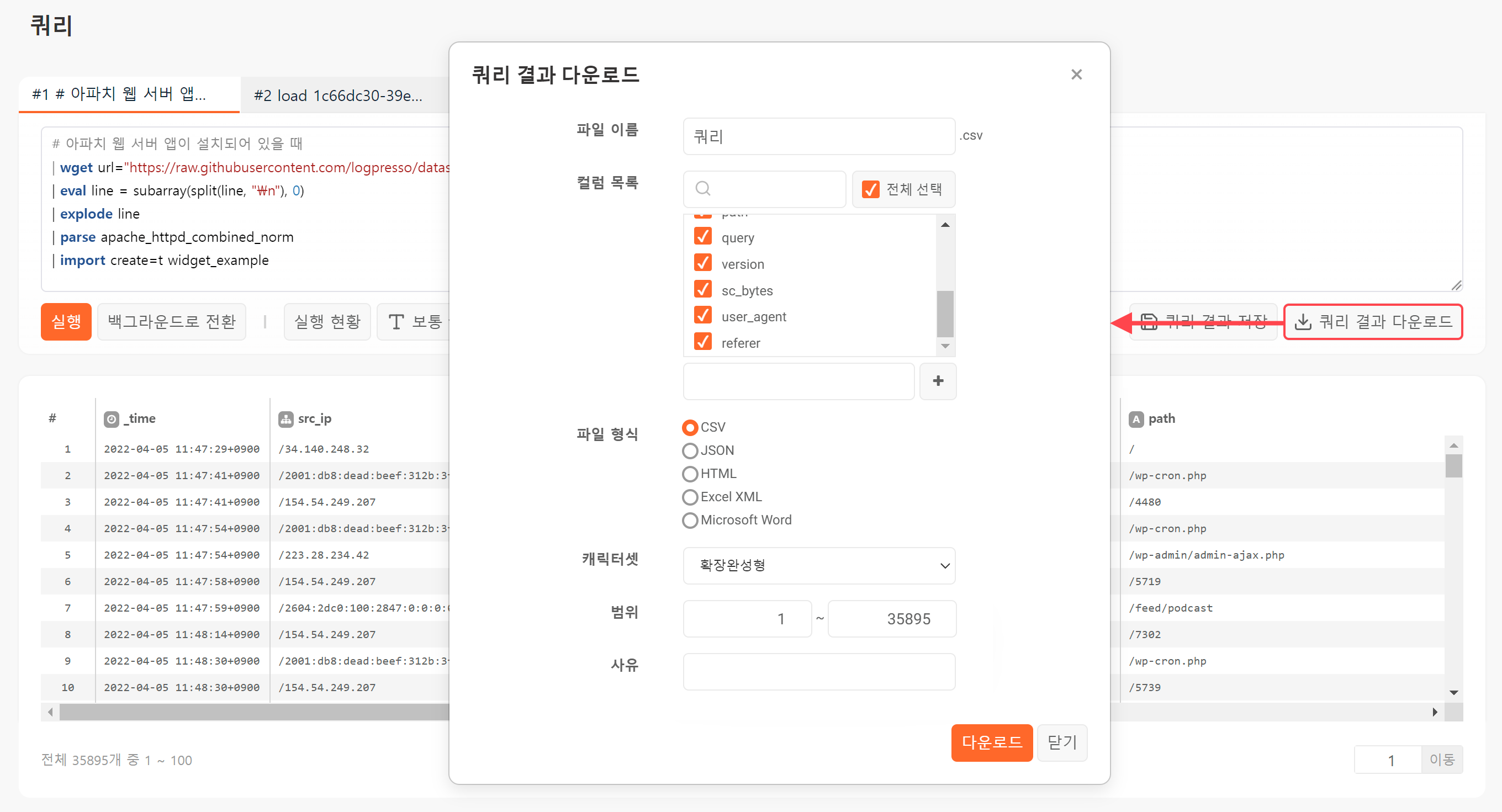 컬럼 목록: 필요에 따라 다운로드할 컬럼을 선택할 수 있습니다(기본값: 전체 선택)파일 형식: 기본값은 CSV입니다. 필요에 따라 다른 파일 형식을 선택할 수 있습니다.CSV: 쉼표(,)로 값을 구분한 텍스트 파일 형식으로 첫 번째 행은 필드 헤더 정보를 포함합니다.JSON: 데이터 행/레코드를 JSON 형식으로 변환합니다.HTML: UTF-8로 인코딩된 HTML 테이블로 변환합니다.Excel XML: 마이크로소프트 엑셀에서 인식할 수 있는 형태의 XML 형식으로 변환합니다.Microsoft Word: 마이크로소프트 워드에서 인식할 수 있는 DOCX 형식으로 변환합니다.캐릭터셋: 문자 인코딩 형식을 선택합니다. 파일 형식이 CSV일 때 기본값은 확장완성형, 파일 형식이 JSON일 때 기본값은 UTF-8입니다. 그 외 형식에서는 사용할 수 없습니다.범위: 전체 데이터 행/레코드 중에서 파일로 다운로드할 레코드 범위를 지정합니다.사유: 쿼리 결과를 다운로드하는 사유를 입력합니다. 입력한 내용은 감사 로그에 기록됩니다.쿼리 실행 중지쿼리 실행 중 언제라도 중지를 눌러서 쿼리를 즉시 중지할 수 있습니다. 쿼리 결과는 쿼리 중지 시점까지 추출한 결과를 보여줍니다.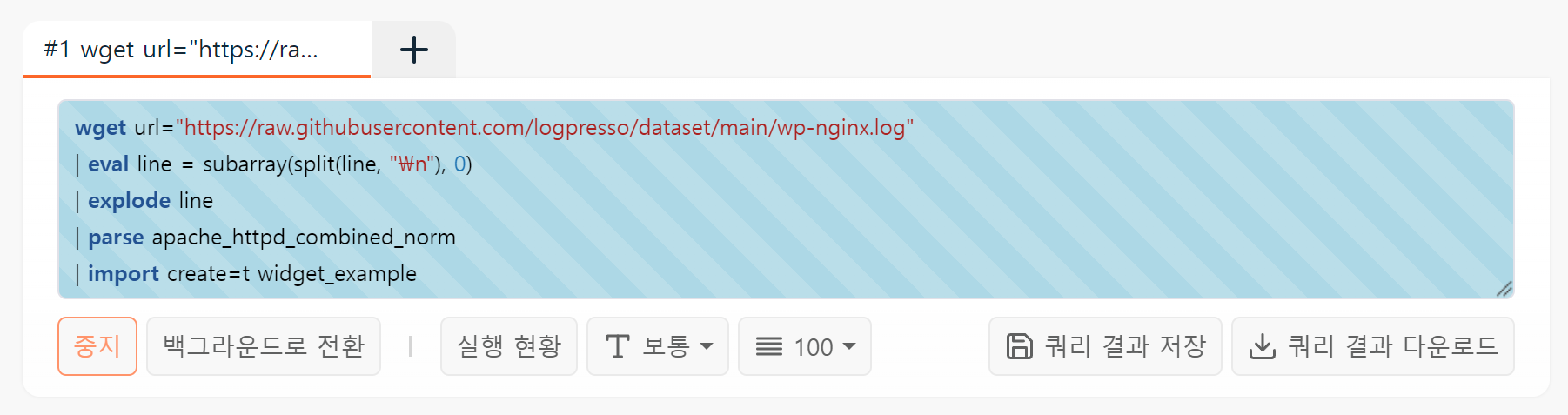 쿼리 스니펫개요쿼리 스니펫은 워크플로우 태스크 중에서 쿼리 실행 태스크가 호출해서 사용할 수 있는 쿼리문 블록을 의미합니다. 쿼리문 블록은 데이터를 불러오는 쿼리, 데이터를 가공하는 쿼리, 데이터를 데이터베이스나 로그프레소 테이블, 텍스트 파일등에 기록하는 쿼리와 같이 특정한 유형의 작업으로 나눠볼 수 있습니다. 이러한 쿼리 작업을 쉽게할 수 있도록 쿼리 디자이너를 제공합니다.쿼리 스니펫은 쿼리 > 스니펫에서 사용할 수 있습니다.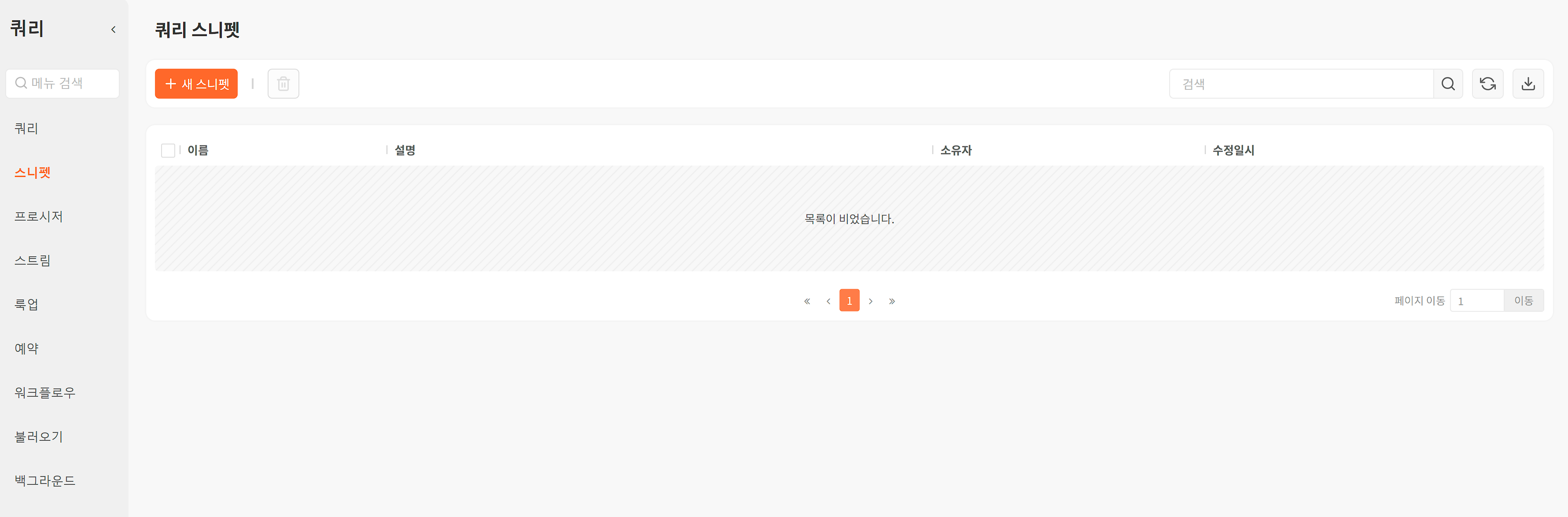 관련 작업쿼리 스니펫 관리쿼리 스니펫 추가쿼리 스니펫을 추가하려면 쿼리 > 스니펫에서 새 스니펫을 누릅니다.새 쿼리 스니펫의 기본 정보를 입력합니다.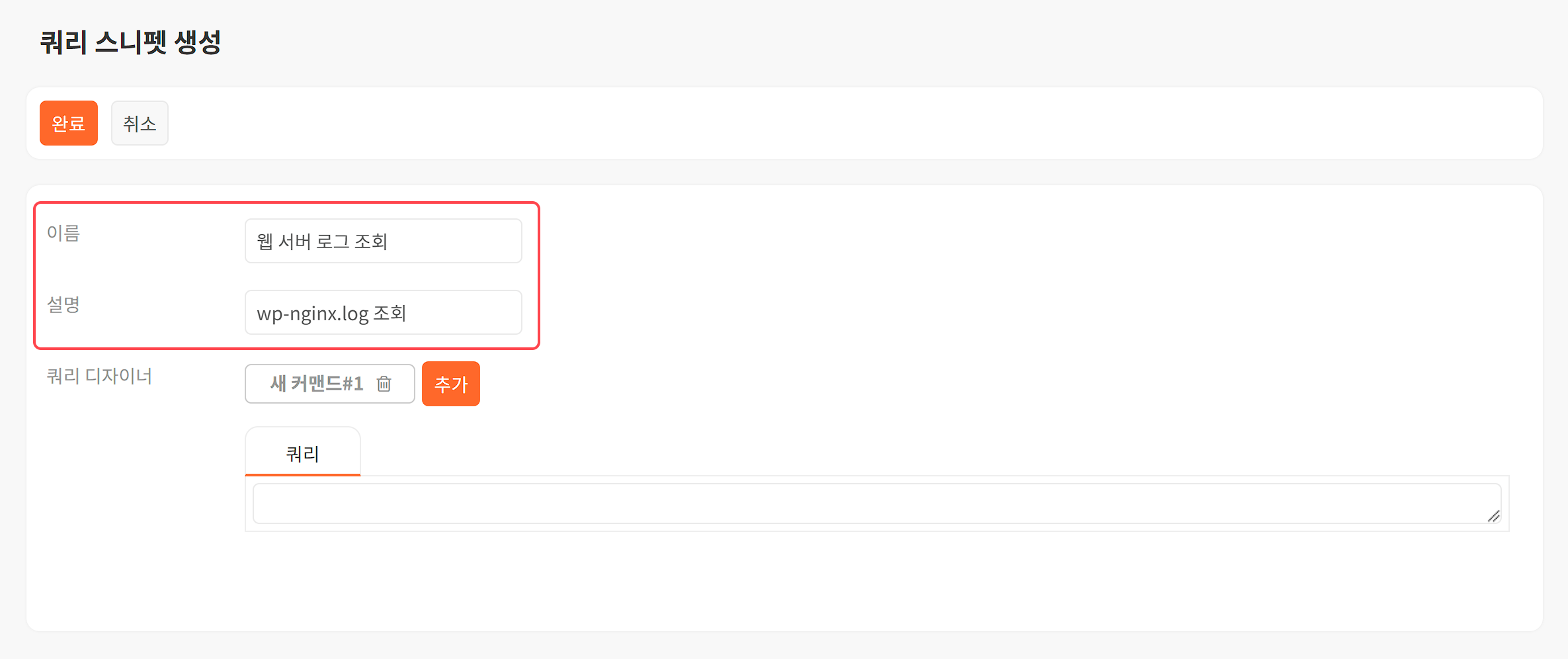 이름: 쿼리 스니펫의 이름설명: 쿼리 스니펫에 대한 설명쿼리 디자이너를 이용해 쿼리 수식을 작성합니다. 자세한 내용은 "[쿼리 디자이너](snippet-query-designer)"를 참고하십시오.첫번째 쿼리 수식은 데이터 조회 스니펫 커맨드만 이용할 수 있습니다.두 번째 쿼리 수식 이후부터 데이터 가공, 데이터 조회 스니펫 커맨드를 이용할 수 있습니다.쿼리 스니펫을 모두 작성했으면 완료를 눌러 쿼리 스니펫을 저장합니다.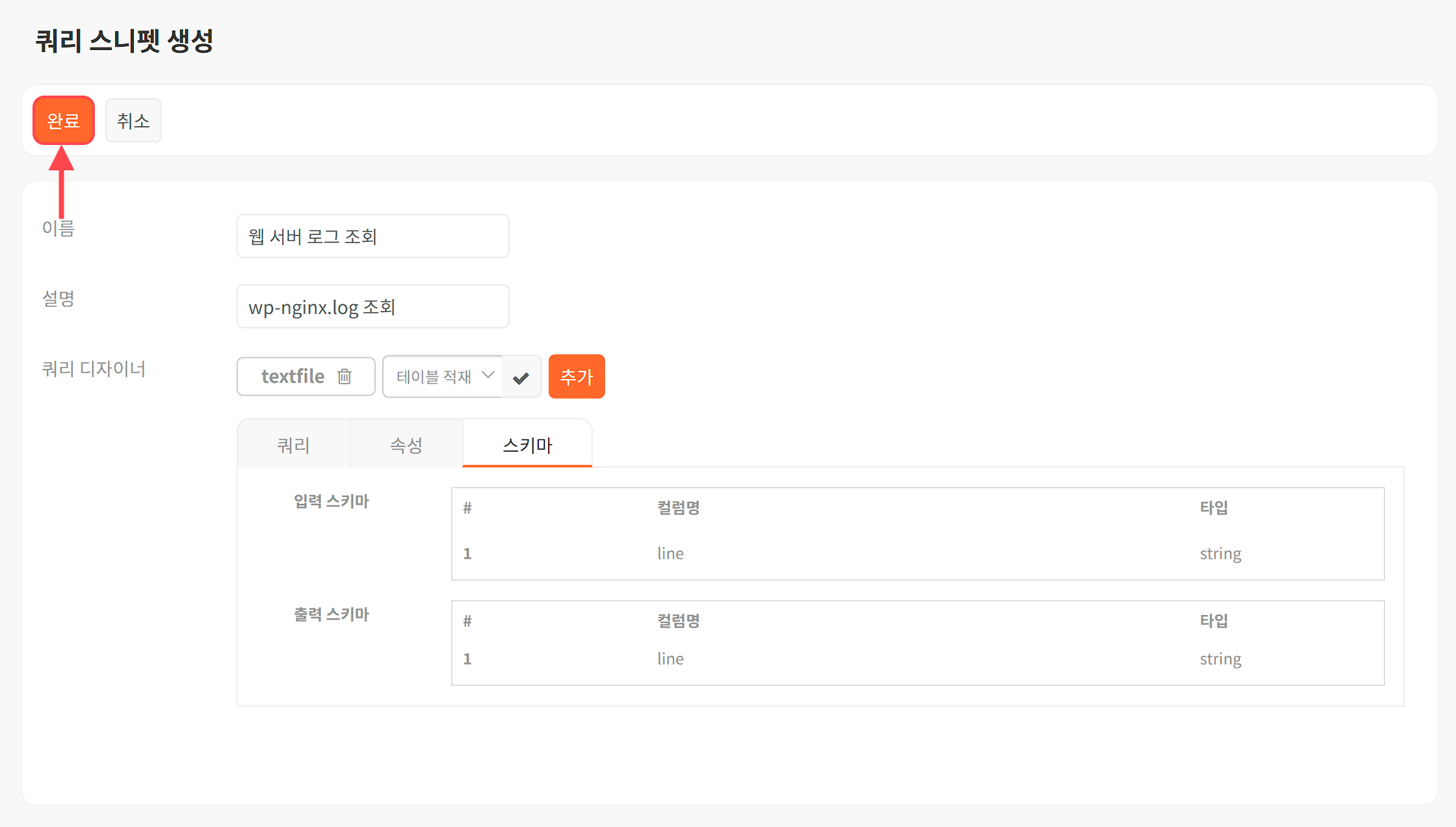 쿼리 스니펫 목록에 쿼리 스니펫이 등록된 것을 확인합니다.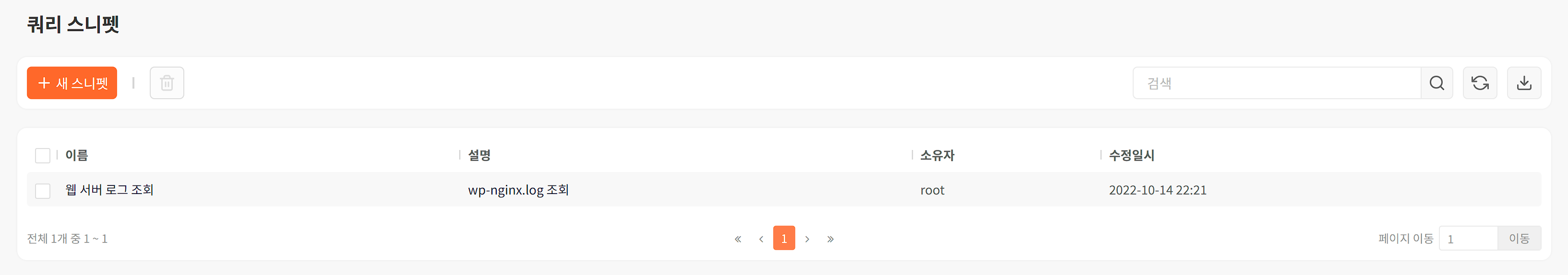 쿼리 스니펫 수정쿼리 스니펫을 수정하는 방법은 다음과 같습니다.쿼리 > 스니펫에서 수정할 쿼리 스니펫의 이름이나 설명을 누릅니다.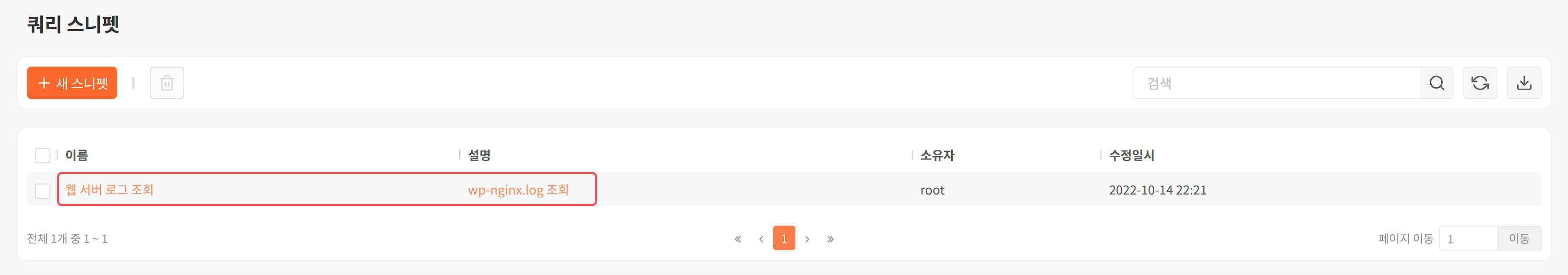 수정 화면은 쿼리 스니펫 추가 화면과 동일합니다. 쿼리 스니펫의 이름, 설명, 쿼리 커맨드를 편집할 수 있습니다. 편집이 완료되면 완료를 눌러서 저장합니다.쿼리 스니펫 삭제쿼리 스니펫을 삭제하는 방법은 다음과 같습니다.쿼리 스니펫 목록에서 삭제할 항목을 선택하고 도구 모음에서 휴지통을 누릅니다.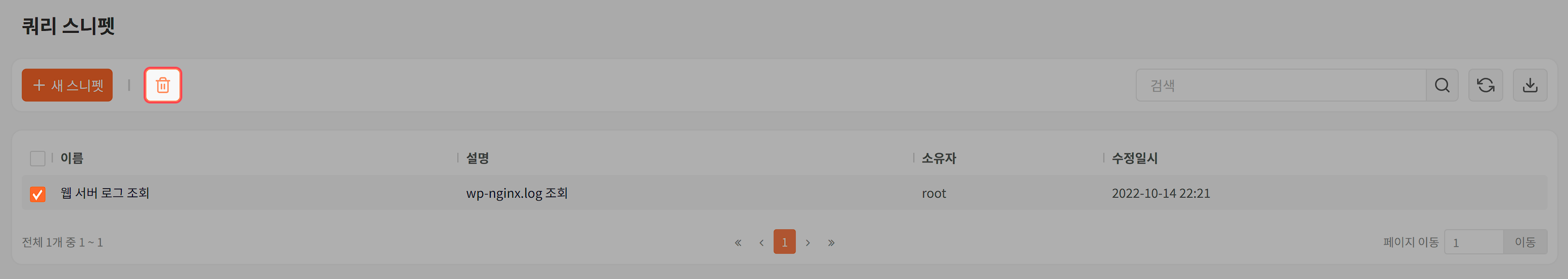 쿼리 스니펫 삭제 창에서 삭제할 항목을 확인하고 삭제를 누릅니다.쿼리 스니펫 목록에서 쿼리 스니펫이 삭제된 것을 확인합니다.쿼리 디자이너쿼리 디자이너는 사용자가 로그프레소 쿼리에 대해 깊은 지식이 없어도 특정한 작업을 수행할 수 있도록 해주는 쿼리 작성 도구입니다. 쿼리문을 크게 데이터 조회, 데이터 가공, 최종적으로 데이터를 텍스트 파일, 데이터베이스, 로그프레소 테이블에 기록하는 형태로 구분할 수 있습니다. 쿼리 디자이너를 통해 작성할 수 있는 스니펫 커맨드를 유형에 따라 구분해보면 다음과 같습니다.사용법쿼리 디자이너는 쿼리 스니펫을 추가, 수정하는 작업에서 이용할 수 있습니다.첫 번째 쿼리 커맨드쿼리 디자이너에서 새 커맨드 #1을 눌러 쿼리 스니펫 유형을 선택합니다. 첫 커맨드는 데이터 조회 유형의 커맨드 중에서 선택합니다.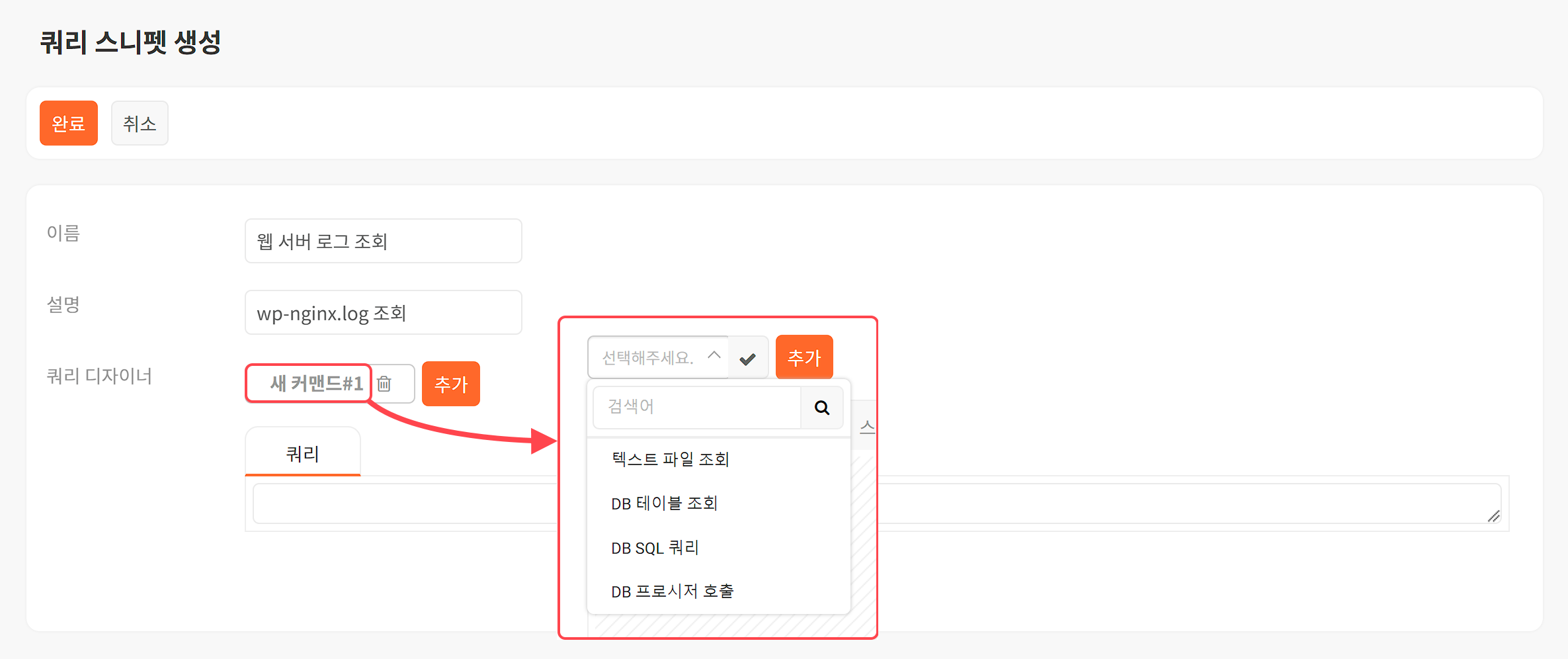 텍스트 파일 조회: 로그프레소 서버에 있는 텍스트 파일을 조회DB 테이블 조회: DBMS에 저장된 테이블 데이터를 조회(접속 프로파일 필요)DB SQL 쿼리: DBMS에 저장된 데이터를 SQL 쿼리문으로 조회(접속 프로파일 필요)DB 프로시저 호출: DBMS에 저장된 프로시저를 호출해 결과값을 조회(접속 프로파일 필요)커맨드 유형을 선택하면 각 커맨드별로 설정 항목들이 표시됩니다. 필요한대로 설정을 입력합니다. 설정 항목은 스니펫 커맨드 유형을 참조하십시오.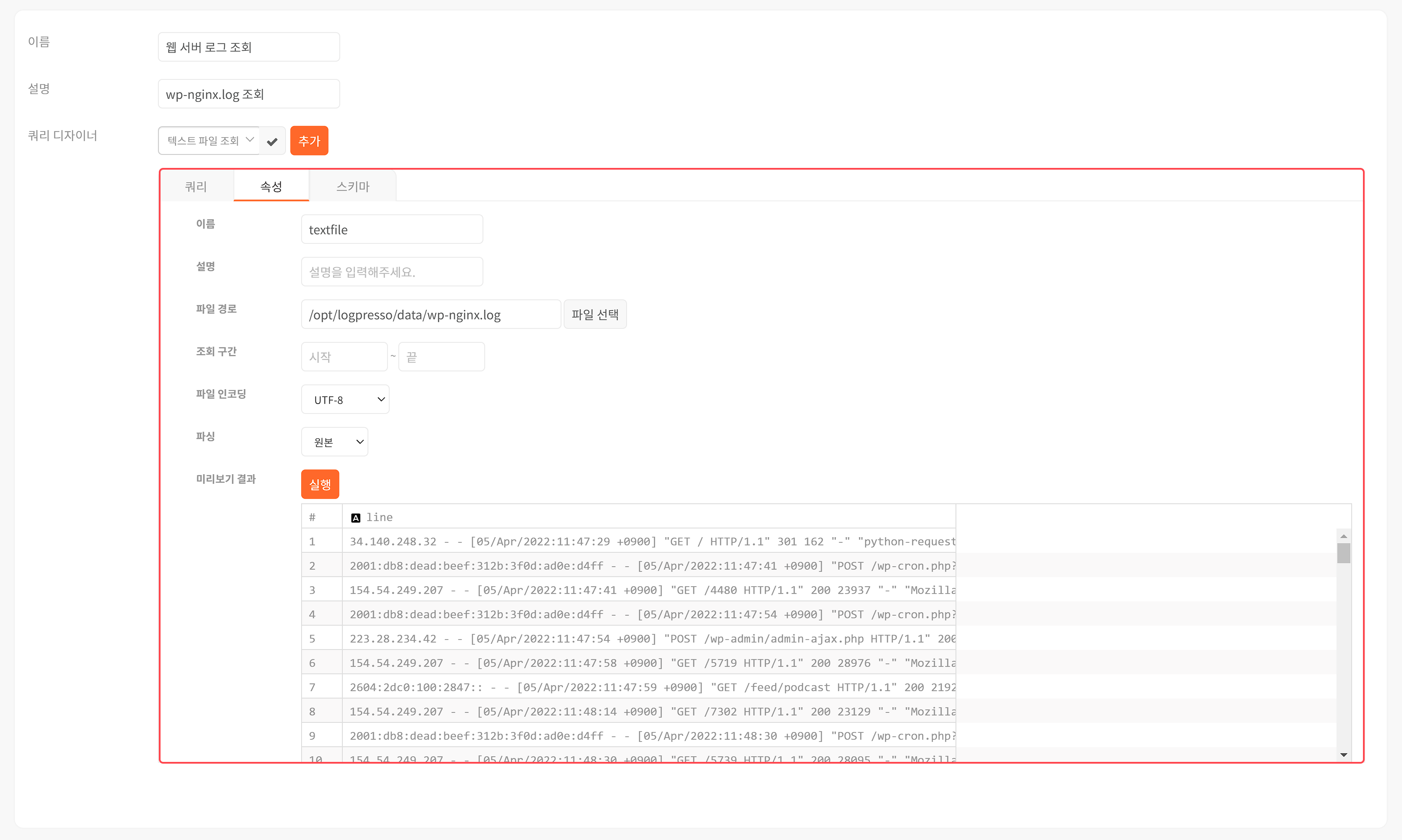 쿼리 탭을 누르면 속성에 입력된 값을 이용해 작성된 쿼리문을 보여줍니다.속성 탭 패널에서 쿼리문 작성에 필요한 속성을 입력합니다.스키마 탭은 입력 데이터와 출력 데이터 필드 정보를 보여줍니다.작업 중인 커맨드 항목의 오른쪽에 있는 체크 표시를 누르면 첫번째 쿼리 수식의 편집이 종료되고, 작성된 쿼리 스니펫을 볼 수 있습니다.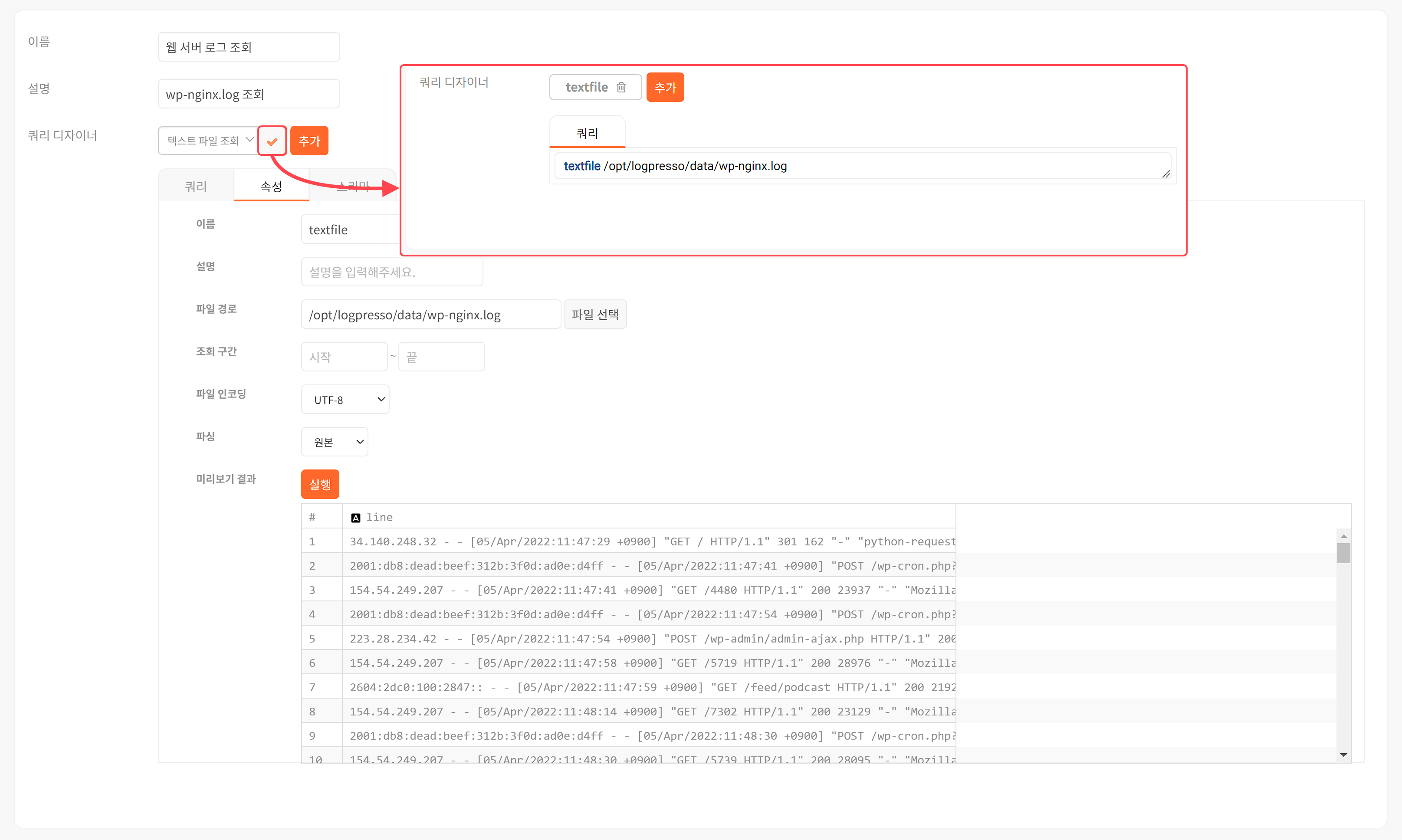 첫 번째 이후의 쿼리 커맨드데이터 조회 커맨드에 이어 데이터를 가공하는 두 번째 쿼리 수식을 작성할 수 있습니다.쿼리 디자이너에서 추가를 누릅니다.새 커맨드 #2를 눌러 커맨드 유형을 선택합니다.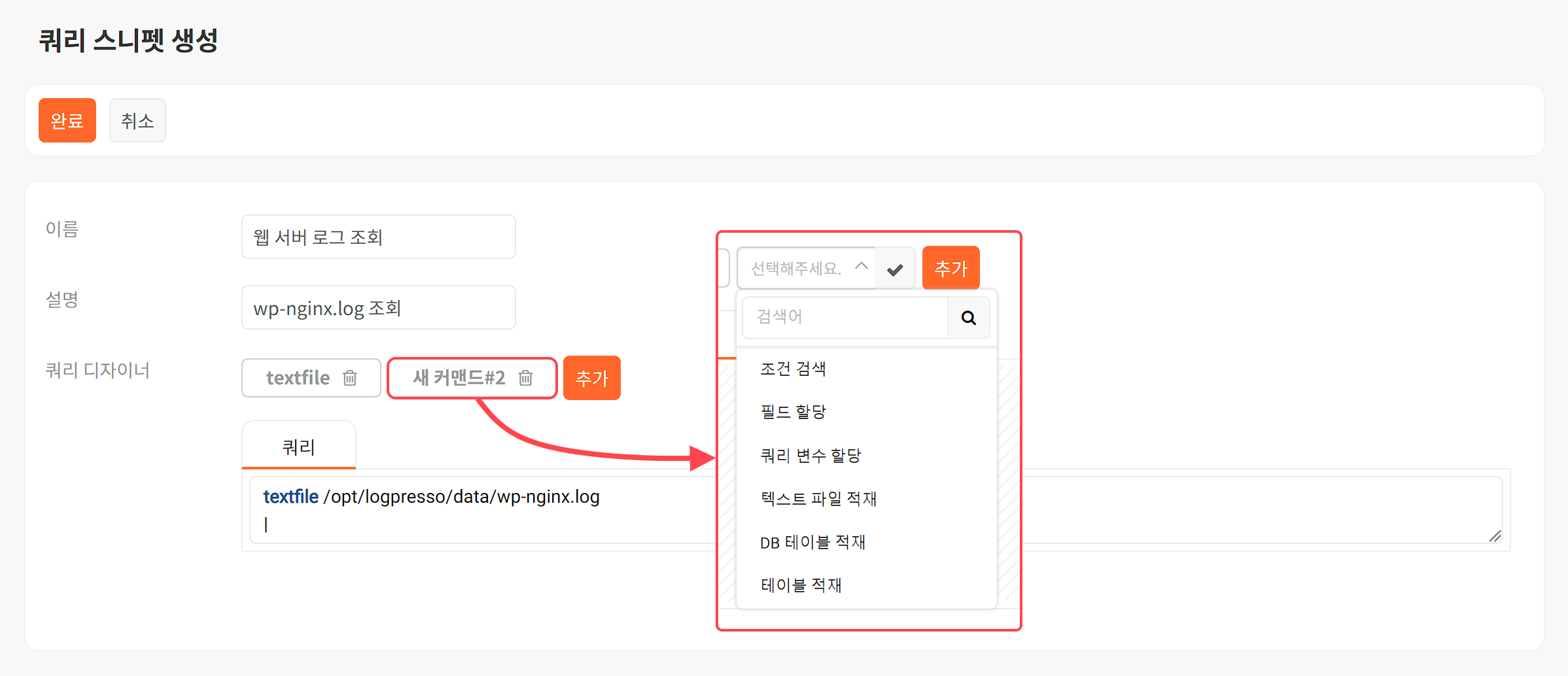 데이터 가공 스니펫조건 검색: 특정 조건에 맞는 데이터를 추출필드 할당: 값을 필드에 할당쿼리 변수 할당: 값을 쿼리 변수에 할당데이터 적재 스니펫텍스트 파일 적재: 쿼리 결과를 파일에 기록DB 테이블 적재: 쿼리 결과를 DBMS에 기록테이블 적재: 쿼리 결과를 테이블에 기록작업 중인 커맨드 항목의 오른쪽에 있는 체크 표시를 누르면 쿼리 수식의 편집이 종료되고, 작성된 쿼리 스니펫을 볼 수 있습니다.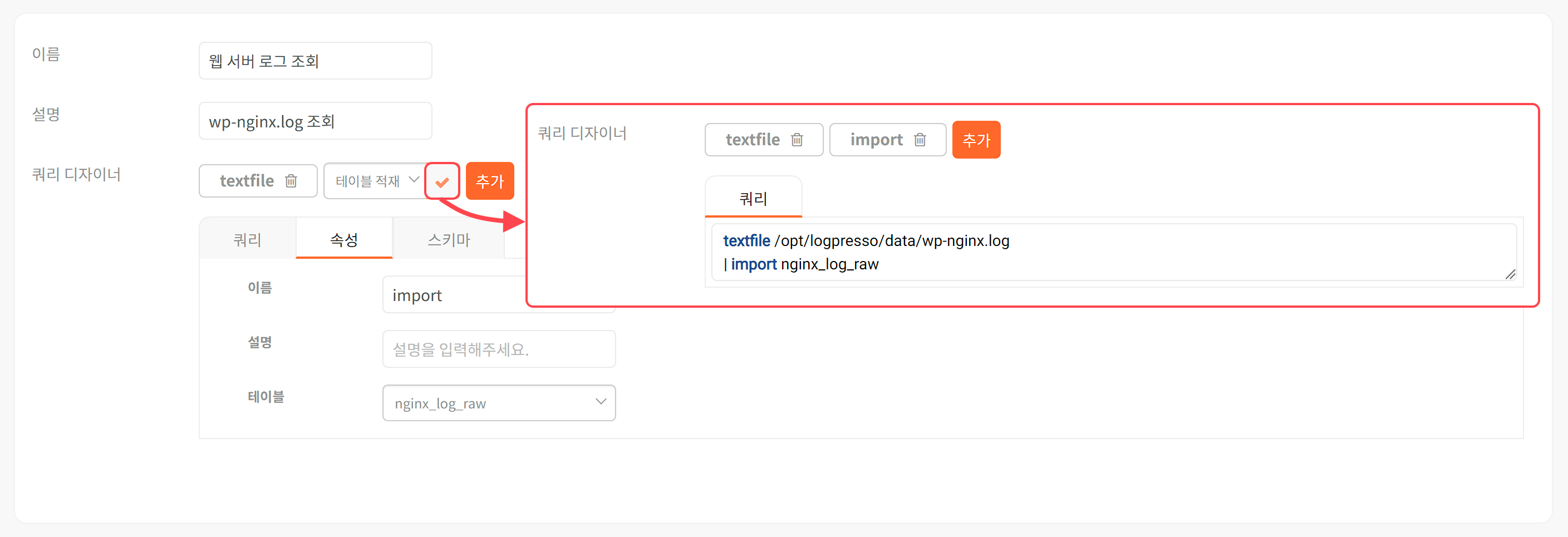 쿼리 커맨드 삭제쿼리 디자이너를 이용해 추가한 스니펫 커맨드를 삭제하려면 추가한 커맨드 항목에 표시된 휴지통 버튼을 누르십시오.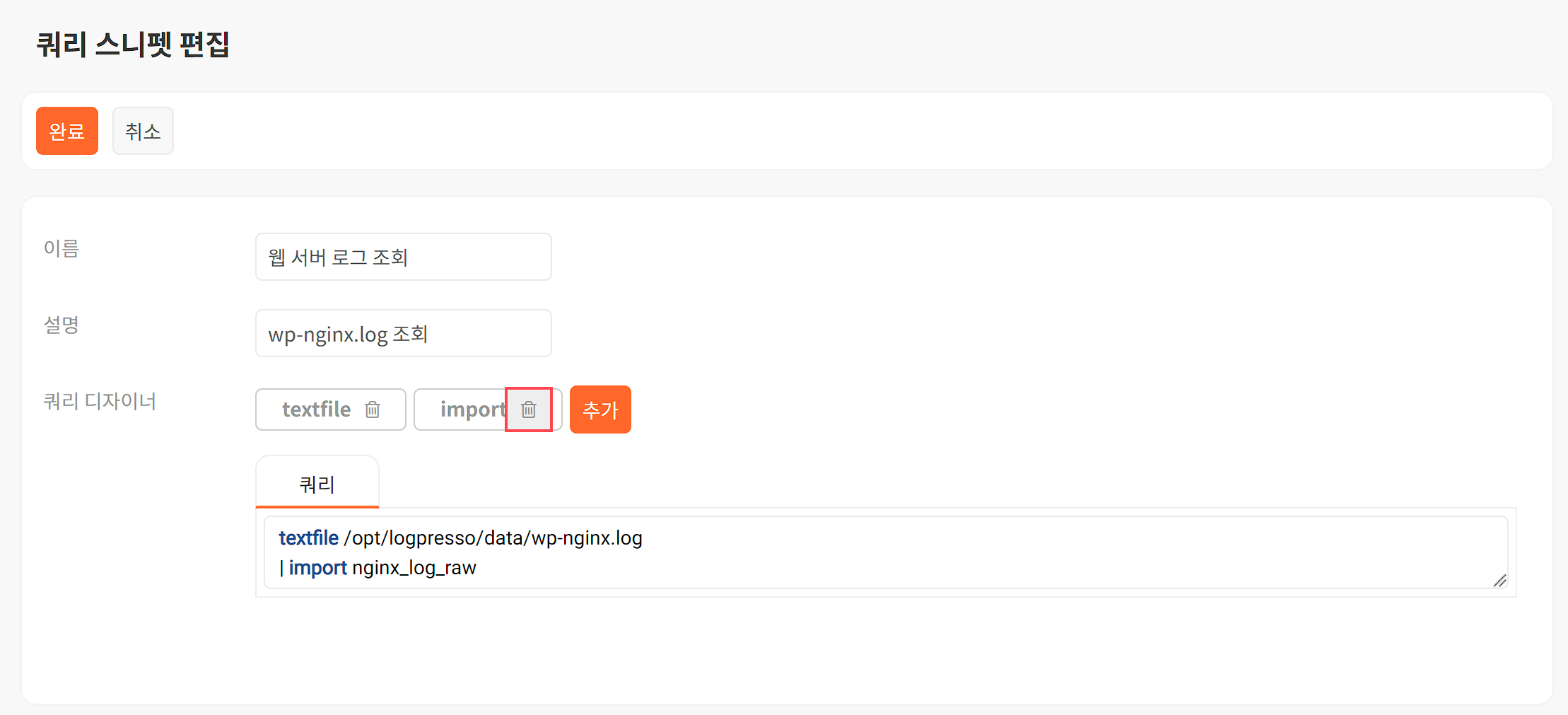 쿼리문과 스키마 확인각 쿼리 수식의 스키마를 확인하고 전체 쿼리문을 조회해서 원하는대로 쿼리문이 작성되고 있는지 확인하십시오. 쿼리 커맨드 선택 후 스키마 탭을 클릭하면 해당 커맨드 실행 전후 필드 이름 및 타입 목록이 표시됩니다.쿼리 탭을 누르면 지금까지 쿼리 디자이너로 작성한 쿼리문이 표시됩니다.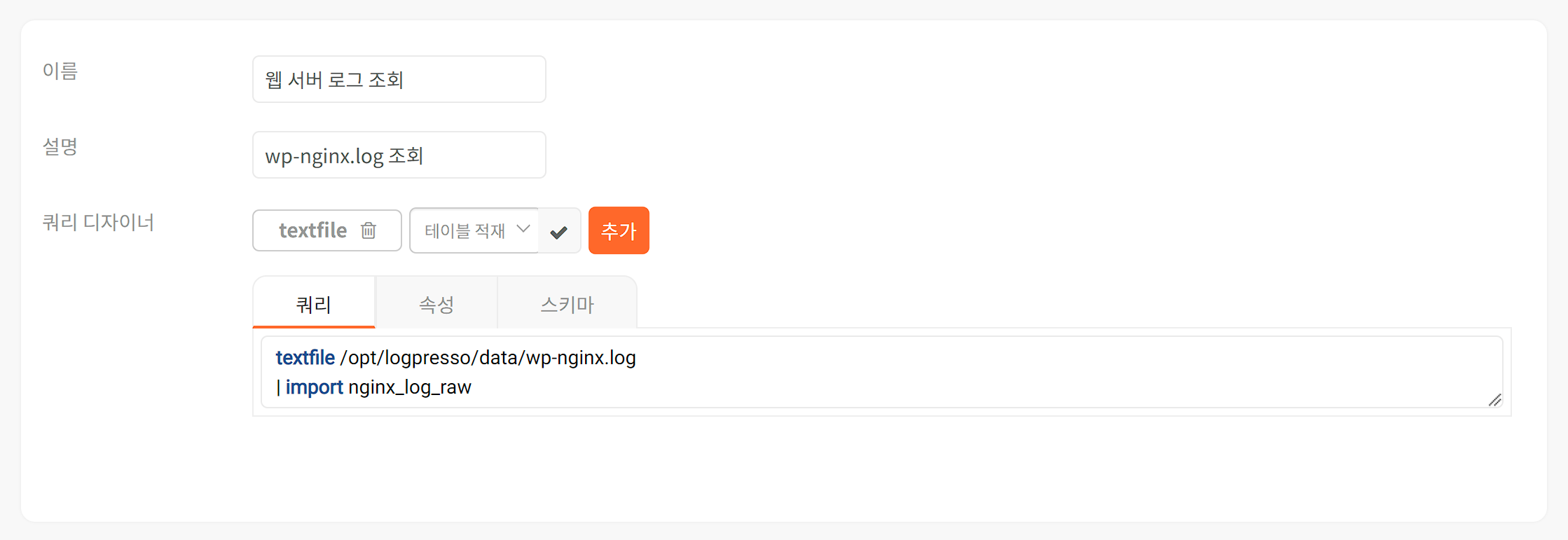 스키마 탭을 누르면 해당 커맨드 실행 전후 필드 이름과 타입 목록이 표시됩니다.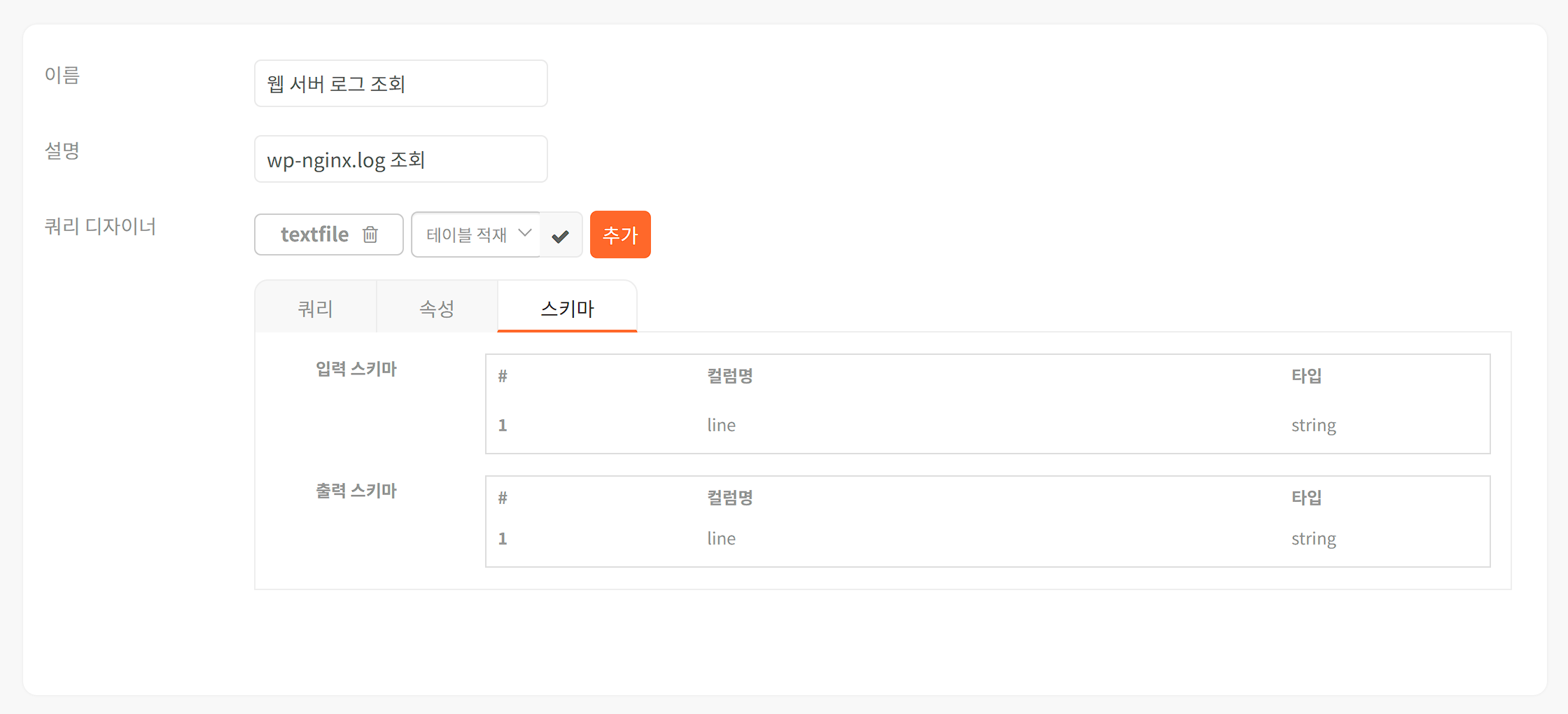 스니펫 커맨드 유형쿼리 디자이너로 구성할 수 있는 스니펫 커맨드들은 다음과 같습니다.텍스트 파일 조회텍스트 파일 조회 스니펫 커맨드는 텍스트 기반 파일에서 내용을 읽어와 파싱합니다.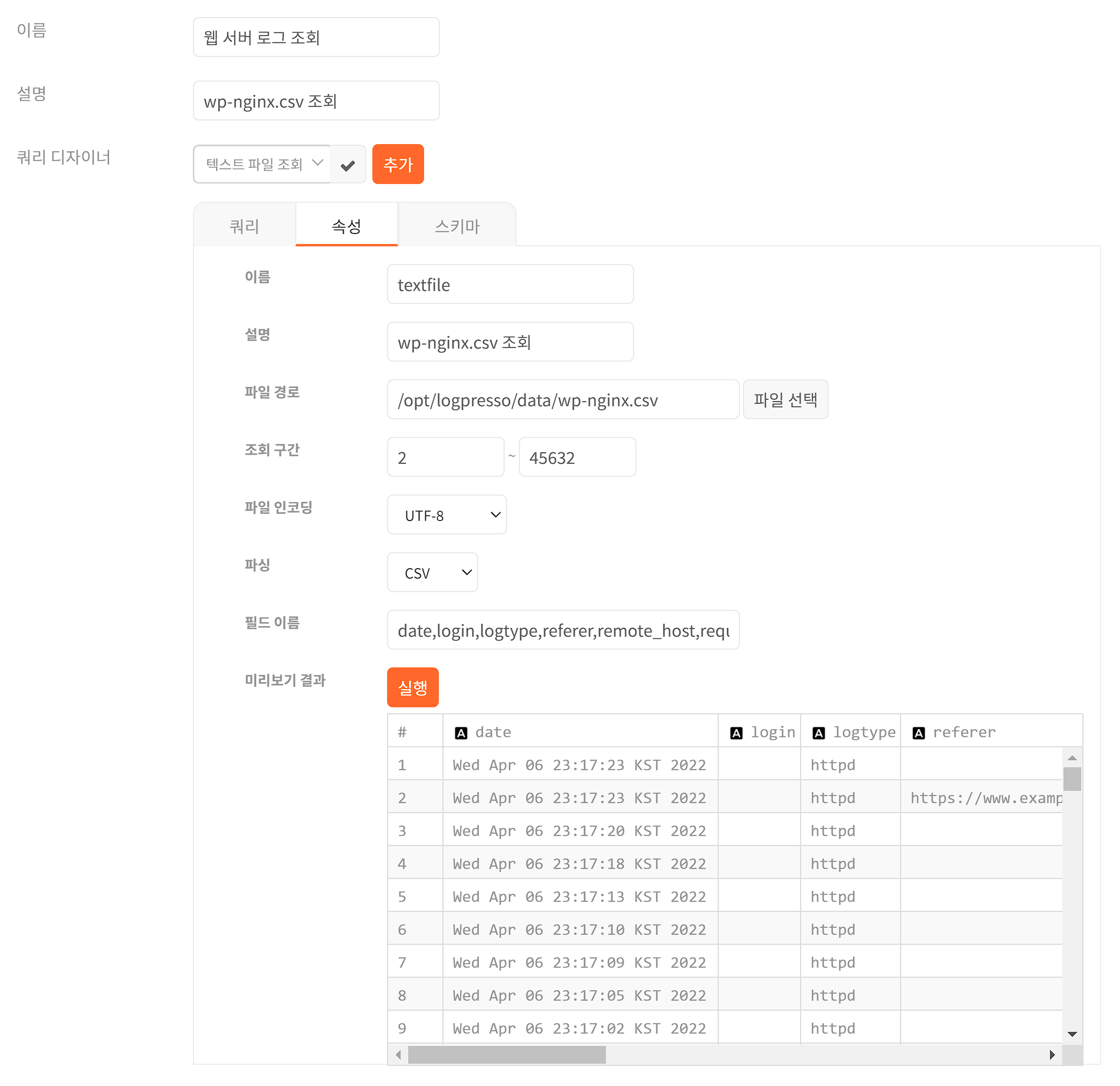 텍스트 파일 조회 스니펫 커맨드의 속성은 다음과 같습니다.이름쿼리 커맨드를 식별할 이름설명쿼리 커맨드에 대한 설명파일 경로읽어올 파일 경로. 파일 선택을 누른 후 로컬 파일 브라우저에서 원하는 파일을 찾아서 입력할 수 있습니다.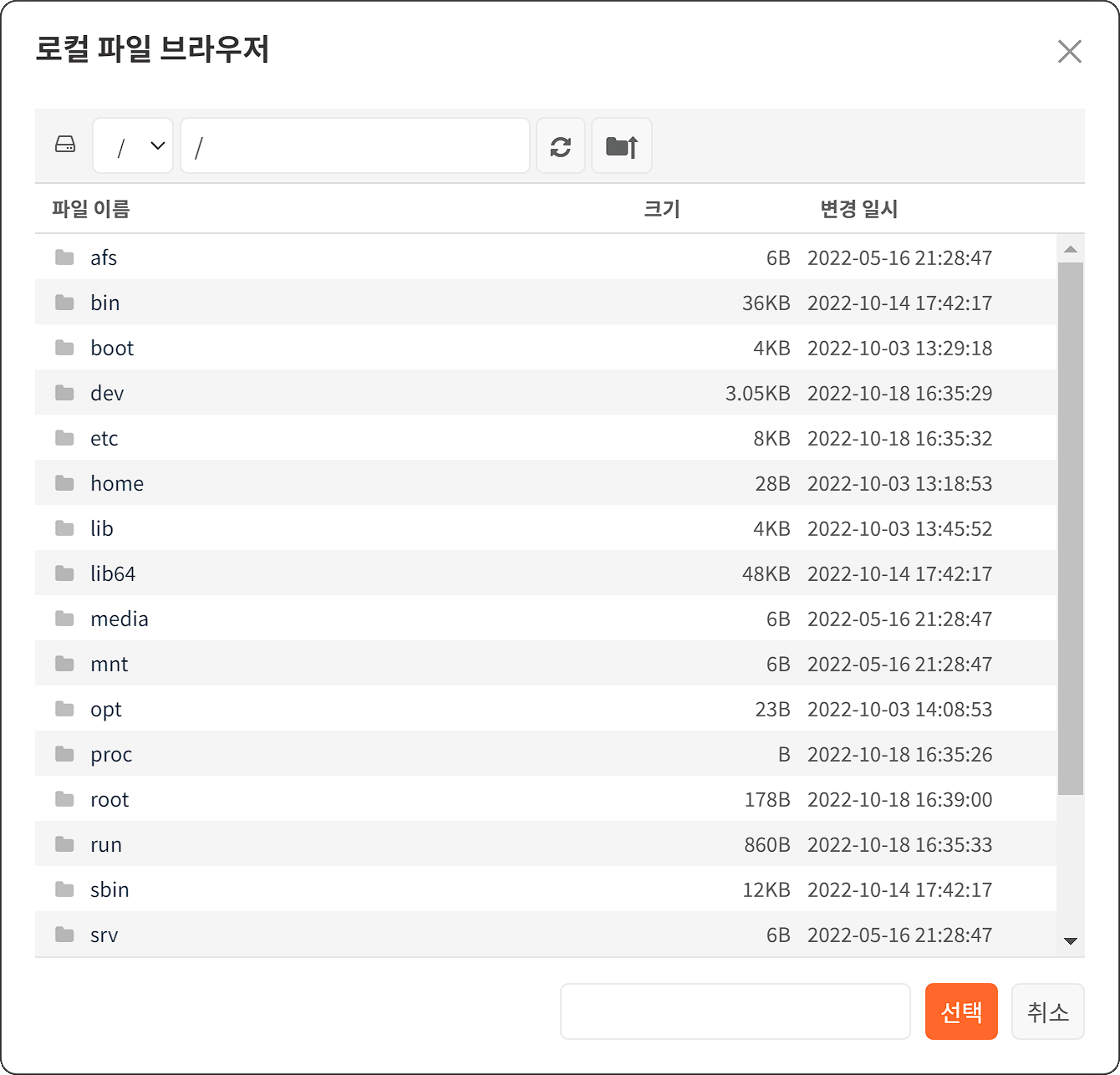 조회 구간읽어올 구간의 줄 번호를 입력합니다.파일 인코딩파일 인코딩을 UTF-8, 확장완성형 중에서 선택합니다(기본값: UTF-8).파싱파서를 원본, 구분자, CSV, TSV, JSON 중에서 선택합니다(기본값: 원본).원본텍스트 원본 1행을 하나의 레코드로 간주해 파싱해 line 필드에 기록합니다.구분자사용자가 지정한 구분자를 기준으로 필드를 구분하여 레코드를 파싱합니다. 구분자로 사용할 문자와 파싱된 결과를 기록할 필드 이름을 지정해야 합니다.CSV텍스트 파일을 CSV(Comma-separated values) 형식으로 인식해 레코드를 파싱합니다. 파싱된 결과를 기록할 필드 이름을 지정해야 합니다.TSV텍스트 파일을 TSV(Tab-separated values) 형식으로 인식해 레코드를 파싱합니다. 파싱된 결과를 기록할 필드 이름을 지정해야 합니다.JSON텍스트 파일을 JSON 형식으로 인식해 레코드를 파싱합니다.미리보기 결과파일을 조회하고 파싱한 결과를 미리 확인할 수 있습니다.CSV 파일(https://raw.githubusercontent.com/logpresso/dataset/main/wp-nginx.csv)을 이용해 실습해보십시오.DB 테이블 조회DB 테이블 조회 스니펫 커맨드는 DBMS 테이블에 저장된 내용을 읽어와 파싱합니다.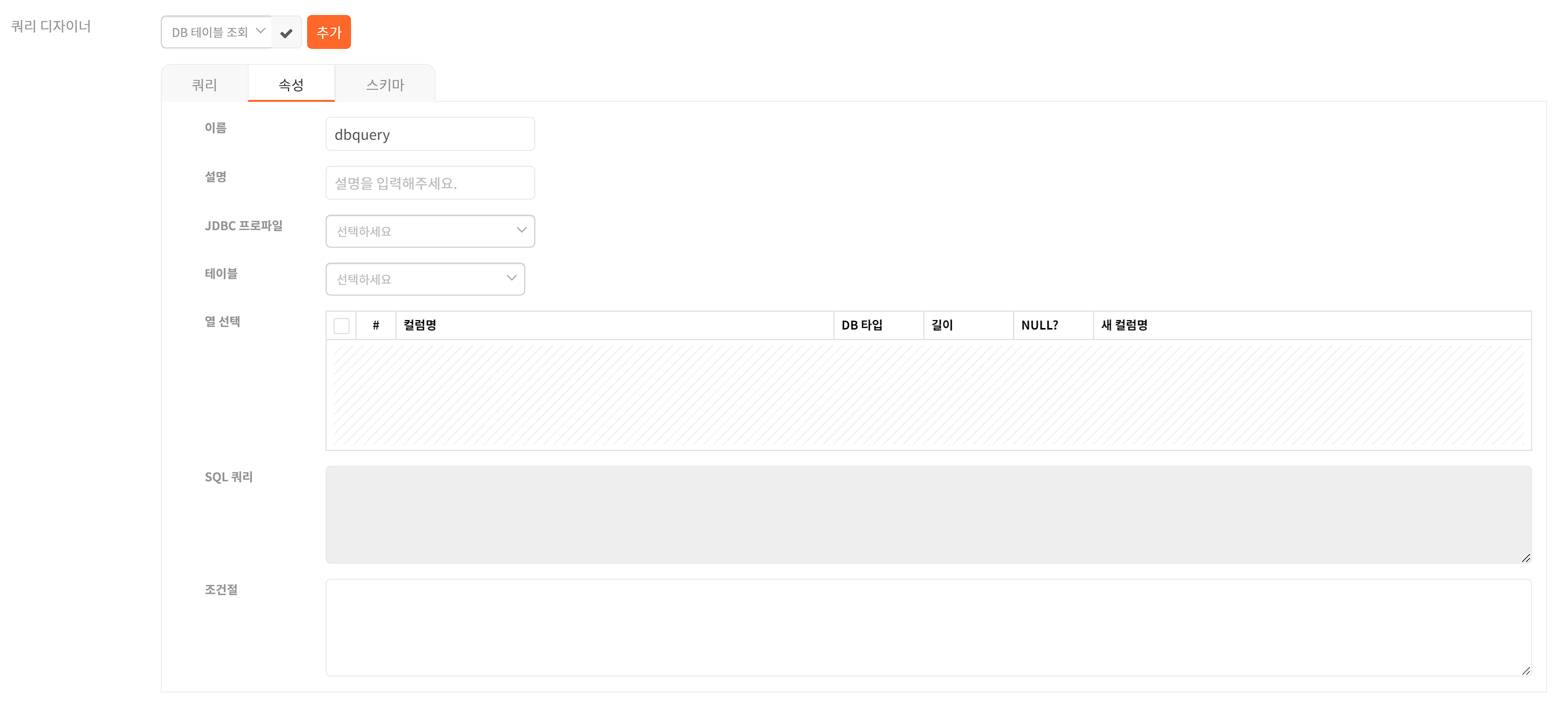 DB 테이블 조회 스니펫 커맨드의 속성은 다음과 같습니다.이름쿼리 커맨드를 식별할 이름설명쿼리 커맨드에 대한 설명JDBC 프로파일DBMS에 접속할 때 사용할 접속 프로파일을 입력합니다.테이블JDBC 프로파일을 지정하면 자동으로 테이블 목록을 가져와 보여줍니다. 조회할 테이블을 선택합니다.열 선택DBC 프로파일을 지정하면 자동으로 테이블의 열 목록을 가져와 보여줍니다. 조회할 열 목록을 선택합니다.SQL 쿼리테이블 이름, 열 목록을 기반으로 생성된 SELECT SQL 쿼리문을 보여줍니다.조건절추가 조회 조건을 SQL 쿼리 형식으로 작성합니다.DB SQL 쿼리DB SQL 쿼리 스니펫 커맨드는 사용자가 직접 입력한 SQL 쿼리문을 실행하여 DBMS에 저장된 데이터를 읽어올 수 있는 커맨드입니다. 입력할 수 있는 쿼리는 SELECT 문만 가능합니다.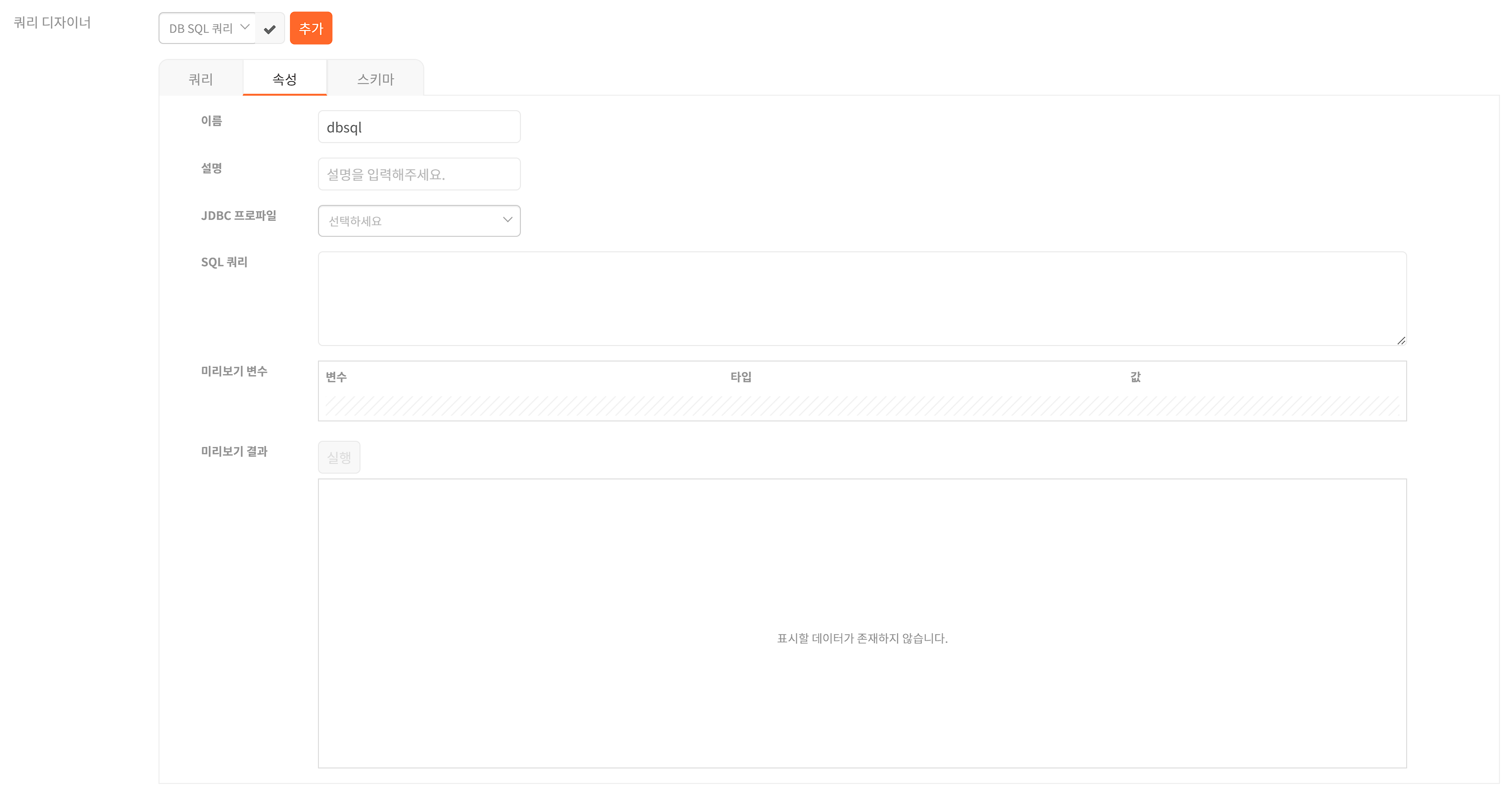 DB SQL 쿼리 스니펫 커맨드의 속성은 다음과 같습니다.이름쿼리 커맨드를 식별할 이름설명쿼리 커맨드에 대한 설명JDBC 프로파일DBMS에 접속할 때 사용할 접속 프로파일을 입력합니다.SQL 쿼리데이터를 조회할 SQL 쿼리문을 작성합니다. SQL 쿼리문에 콜론(:)으로 시작하는 입력 매개변수와 출력 매개변수를 정의할 수 있습니다.입력 매개변수는 :name 형식으로 작성합니다. set 명령으로 정의한 쿼리 매개변수가 삽입됩니다.출력 매개변수는 :name(type) 형식으로 작성합니다. 사용할 수 있는 출력 매개변수 타입은 문자열(varchar), 정수(int), 날짜(datetime)가 있습니다.미리보기 변수SQL 쿼리문에 있는 매개변수를 인식해서 표시합니다. 입력 매개변수는 :name 형식으로 작성합니다. 매개변수 값을 입력할 수 있습니다.미리보기 결과SQL 쿼리를 실행하여 결과를 미리 확인할 수 있습니다.DB 프로시저 호출DB 프로시저 호출 스니펫 커맨드는 DBMS에 저장된 프로시저를 호출하여 결과를 읽어옵니다.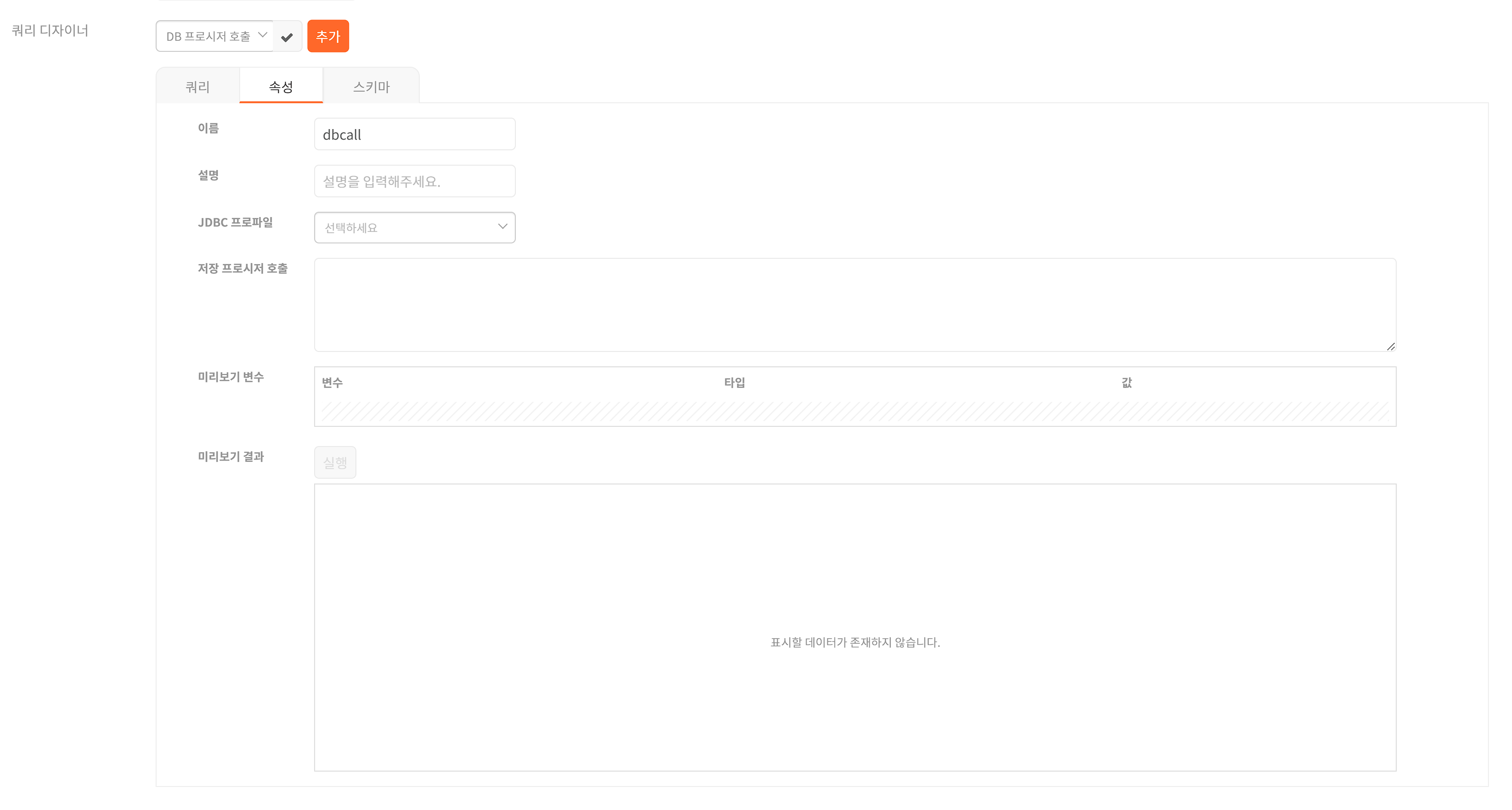 DB 프로시저 호출 스니펫 커맨드의 속성은 다음과 같습니다.이름쿼리 커맨드를 식별할 이름설명쿼리 커맨드에 대한 설명JDBC 프로파일DBMS에 접속할 때 사용할 접속 프로파일을 입력합니다.저장 프로시저 호출프로시저를 호출하는 SQL 쿼리문을 작성합니다. SQL 쿼리문에 콜론(:)으로 시작하는 입력 매개변수와 출력 매개변수를 정의할 수 있습니다.입력 매개변수는 :name 형식으로 작성합니다. set 명령으로 정의한 쿼리 매개변수가 삽입됩니다.출력 매개변수는 :name(type) 형식으로 작성합니다. 사용할 수 있는 출력 매개변수 타입은 문자열(varchar), 정수(int), 날짜(datetime)가 있습니다.미리보기 변수프로시저를 호출하는 SQL 쿼리문에 있는 매개변수를 인식해서 표시합니다. 입력 매개변수는 :name 형식으로 작성합니다. 매개변수 값을 입력할 수 있습니다.미리보기 결과프로시저를 호출하는 SQL 쿼리문을 실행하여 결과를 미리 확인할 수 있습니다.조건 검색조건 검색 스니펫 커맨드는 특정한 조건과 일치하는 레코드만 검색해서 결과를 반환합니다.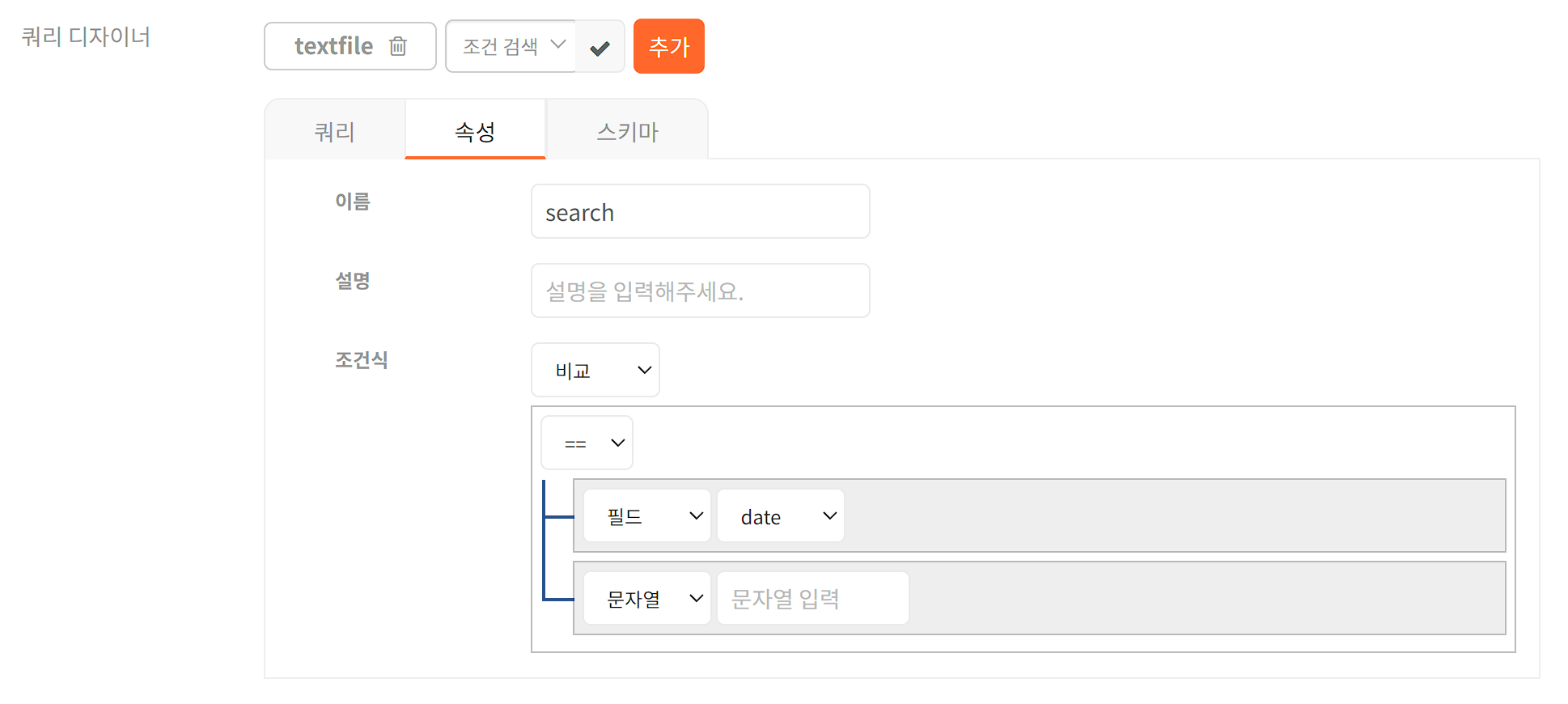 조건 검색 스니펫 커맨드의 속성은 다음과 같습니다.이름쿼리 커맨드를 식별할 이름설명쿼리 커맨드에 대한 설명조건식특정 필드 값이 존재하는 레코드를 필터링합니다. 해당 필드 값이 null인 경우 출력되지 않습니다. 조건식으로는 필드, 비교, 함수가 있습니다(기본값: 비교).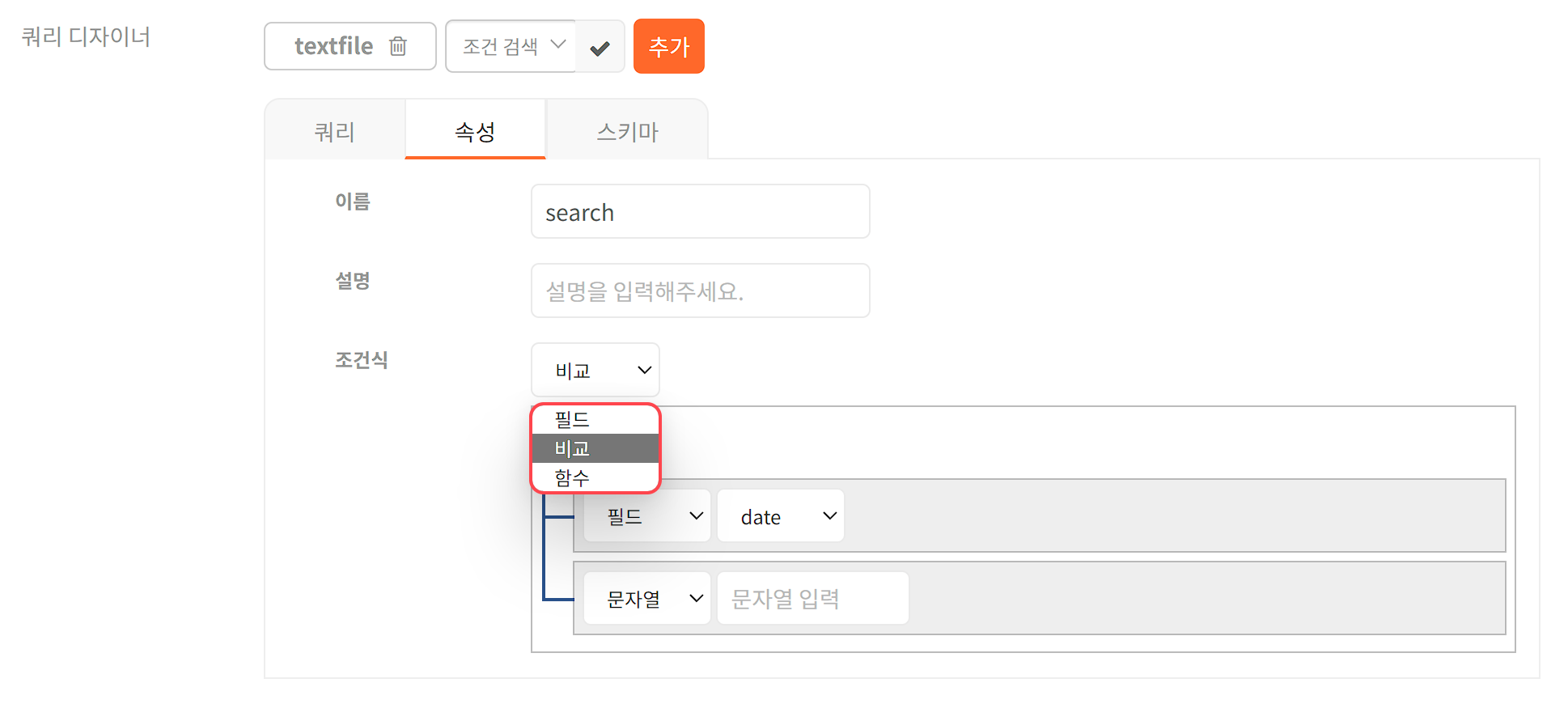 필드특정 필드 값이 존재하는 레코드를 검색합니다. 해당 필드 값이 null인 경우 출력되지 않습니다.함수함수의 반환값이 포함된 레코드를 검색합니다. 사용할 수 있는 함수는 다음 표를 참조하십시오.비교두 값 또는 표현식의 비교 결과가 true인 레코드를 검색합니다. 사용할 수 있는 비교 연산자로 ==(같음), !=(다름), <(작음), <=(작거나 같음), >(큼), >=(크거나 같음)이 있습니다. 비교 연산자는 항상 2개의 비교 대상이 필요합니다. 비교할 표현식으로 필드, 문자열, 정수, 날짜, 비교, 함수 표현식을 사용할 수 있습니다.필드: 필드의 값을 다른 표현식과 비교합니다.문자열: 문자열 값을 다른 표현식과 비교합니다. 문자열에 와일드카드 문자(*)를 사용할 수 있습니다.정수: 정수 값을 다른 표현식과 비교합니다.날짜: 날짜 값을 다른 표현식과 비교합니다.비교: 두 표현식을 비교한 결과를 다른 표현식과 비교합니다. 비교 결과는 true, false 혹은 null입니다.함수: 함수가 반환하는 값을 다른 표현식과 비교합니다.status 필드 값이 200이 아닌 다른 값일 때 참인 비교 조건식은 다음과 같습니다. 빨간 선 안에 있는 쿼리식과 비교해보십시오.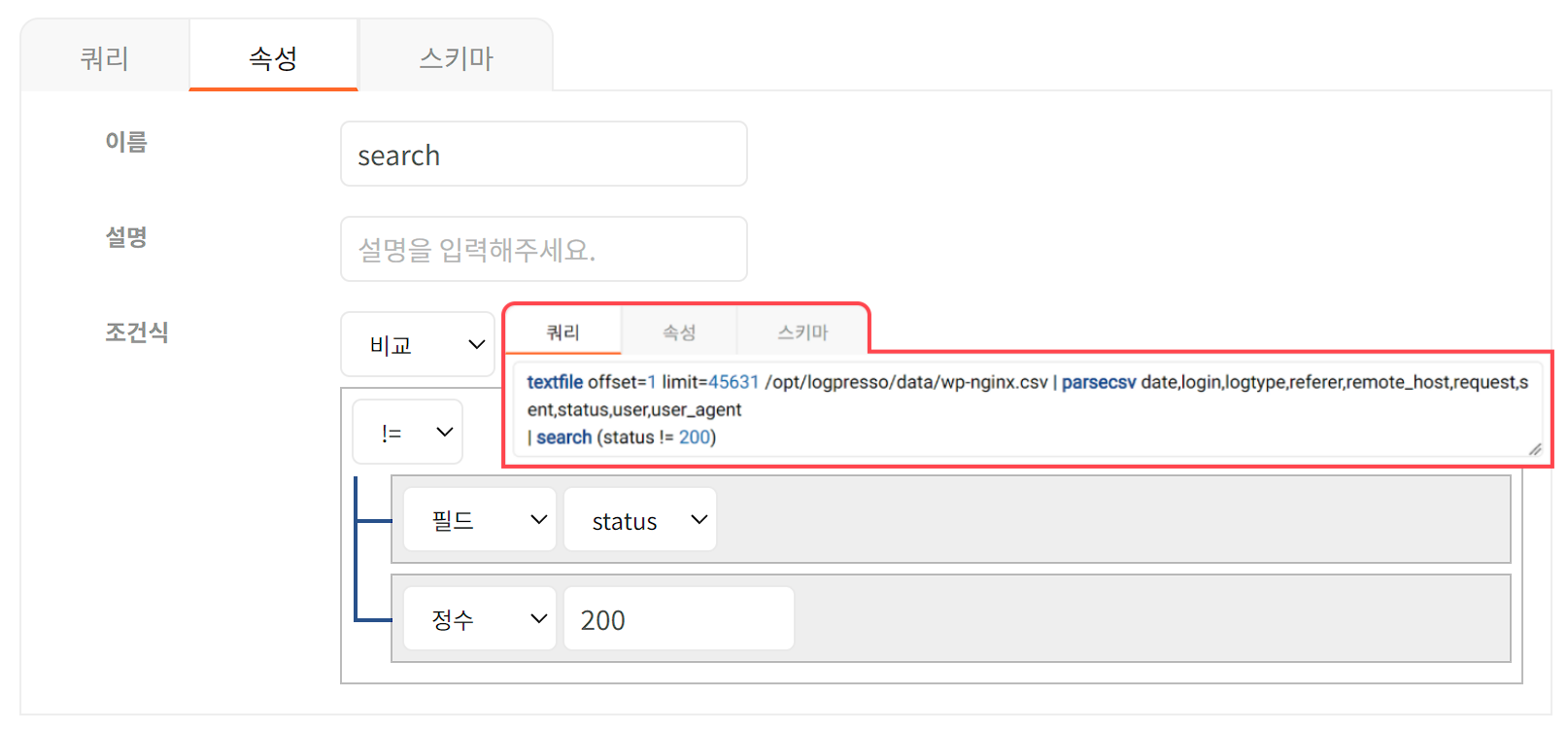 필드 할당필드 할당 스니펫 커맨드는 새로운 필드에 값을 할당하거나 이미 존재하는 필드에 새 값을 할당합니다.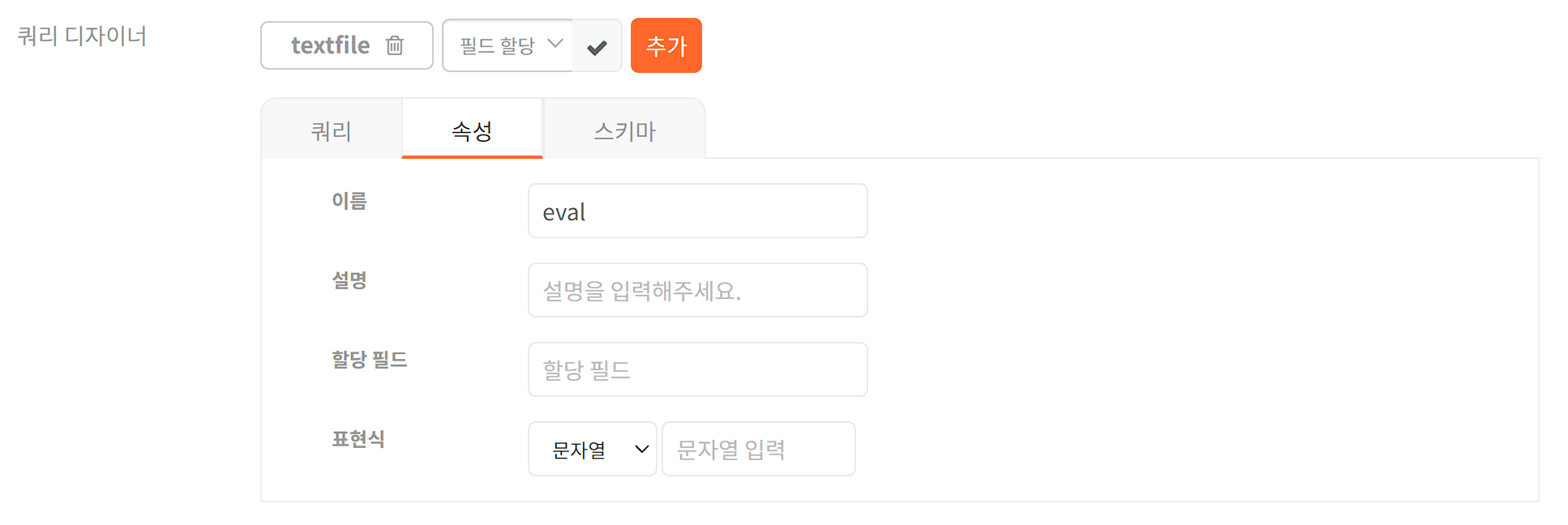 필드 할당 스니펫 커맨드의 속성은 다음과 같습니다.이름쿼리 커맨드를 식별할 이름설명쿼리 커맨드에 대한 설명할당 필드값을 할당할 필드 이름표현식필드에 할당할 값을 반환하는 표현식. 조건식으로는 필드, 문자열, 정수, 날짜, 비교, 함수가 있습니다(기본값: 문자열). 조건 검색 스니펫 커맨드의 비교를 참조하십시오.sent 필드 값에 따라 size 필드에 large(100,000보다 클 때), medium(50,000보다 클 때), small(50,0000 보다 작을 때) 문자열을 할당하는 필드 할당 표현식은 다음과 같습니다.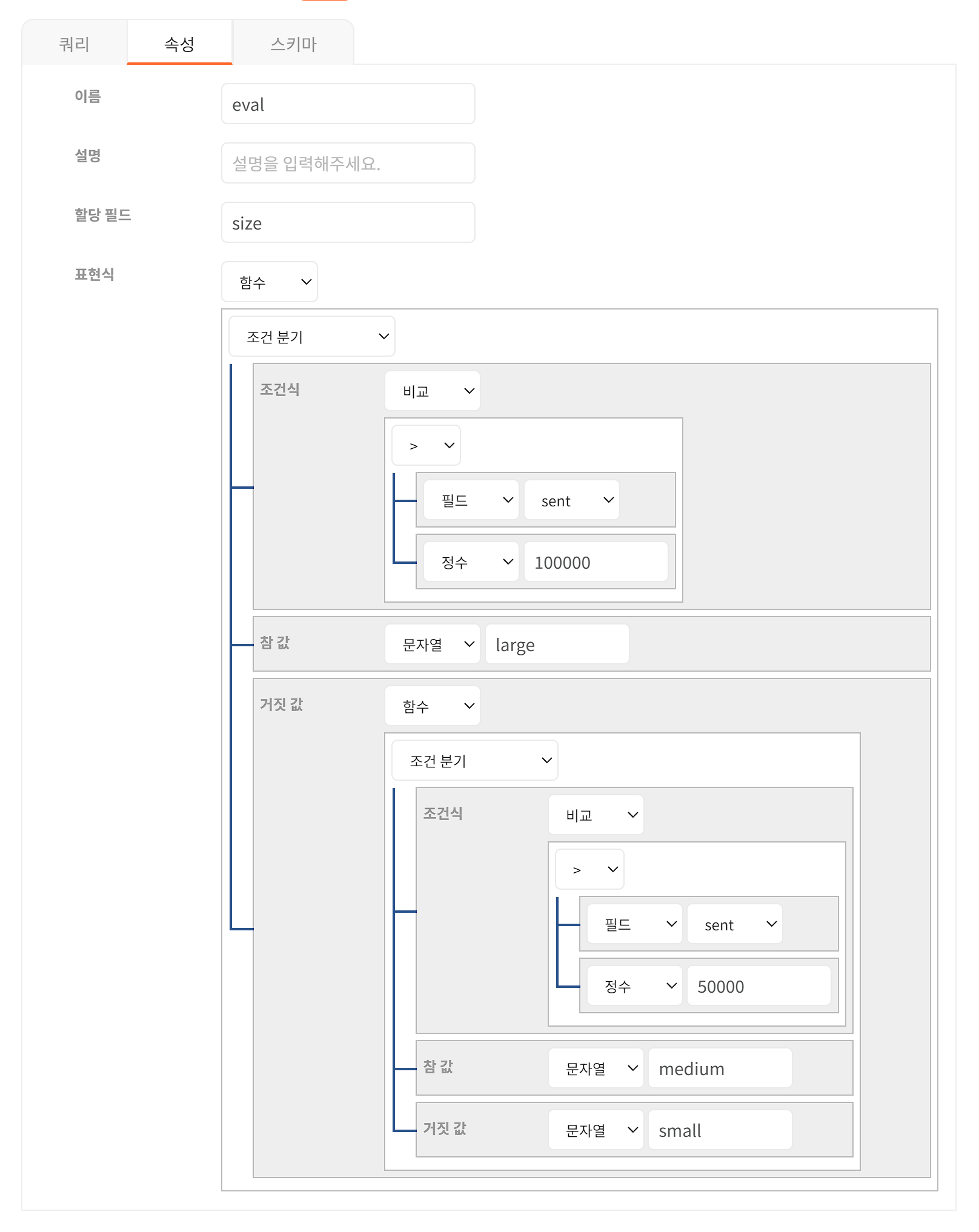 쿼리 변수 할당쿼리 변수 할당 스니펫 커맨드는 쿼리 매개변수에 값을 할당합니다. 쿼리 매개변수는 쿼리문에서 $("변수이름") 형태로 사용할 수 있습니다.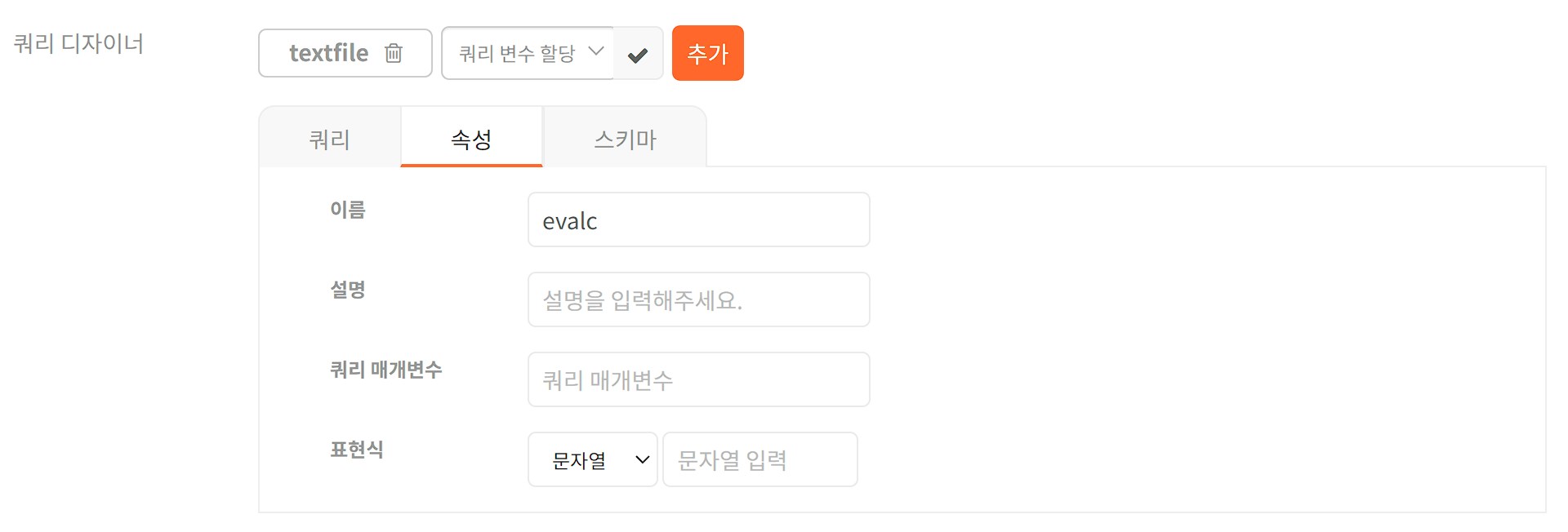 쿼리 변수 할당 스니펫 커맨드의 속성은 다음과 같습니다.이름쿼리 커맨드를 식별할 이름설명쿼리 커맨드에 대한 설명쿼리 매개변수값을 할당할 쿼리 매개변수표현식쿼리 매개변수에 할당할 값을 반환하는 표현식. 조건식으로는 필드, 문자열, 정수, 날짜, 비교, 함수가 있습니다(기본값: 문자열). 조건 검색 스니펫 커맨드의 비교를 참조하십시오.텍스트 파일 적재텍스트 파일 적재 스니펫 커맨드는 쿼리 결과를 텍스트 파일에 저장합니다.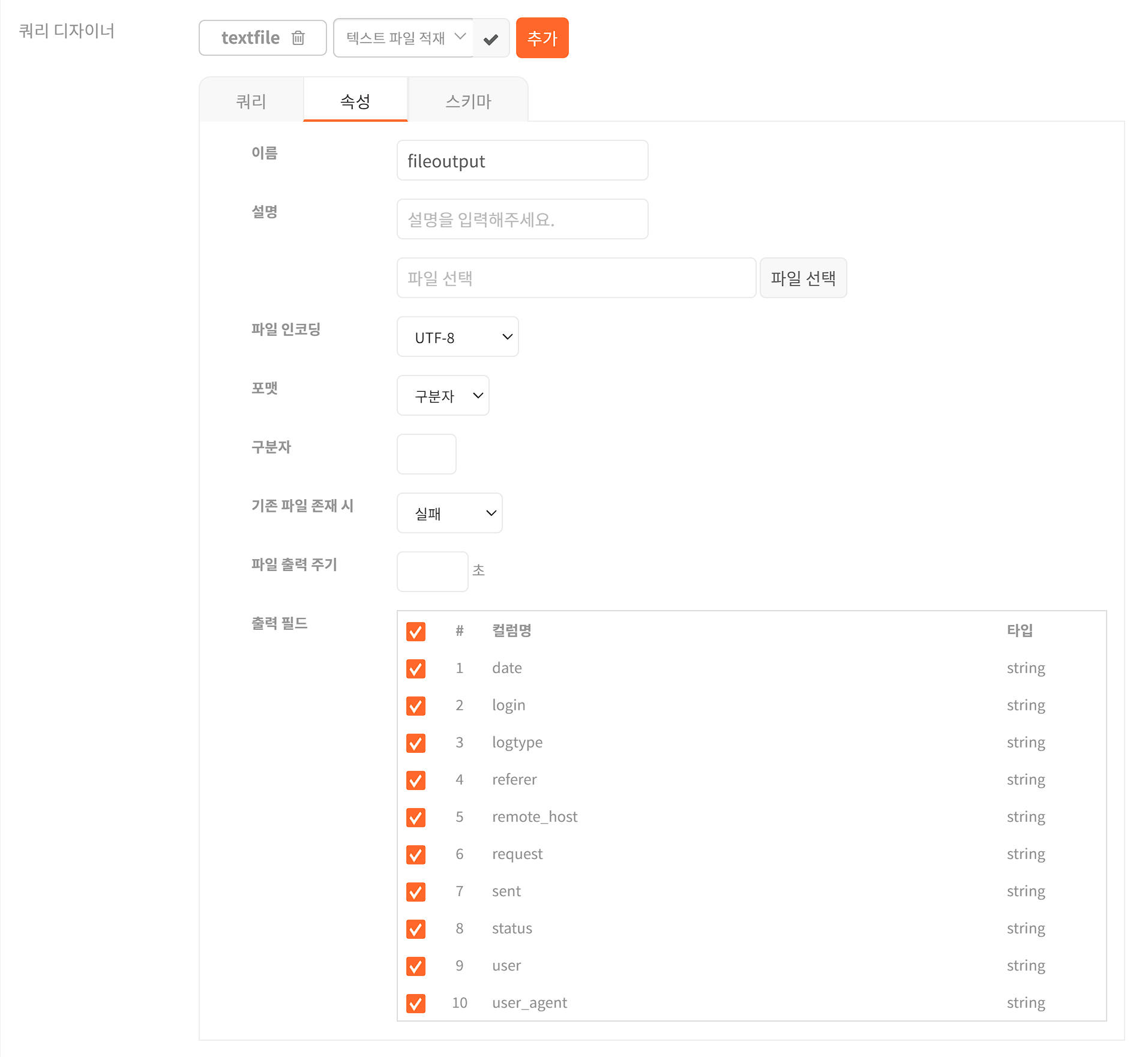 텍스트 파일 적재 스니펫 커맨드의 속성은 다음과 같습니다.이름쿼리 커맨드를 식별할 이름설명쿼리 커맨드에 대한 설명파일 경로파일을 저장할 경로. 파일 선택을 누른 후 로컬 파일 브라우저에서 이미 존재하는 파일 경로를 선택하거나, 입력창에 경로를 직접 입력할 수 있습니다.파일 인코딩파일 인코딩을 UTF-8, 확장완성형 중에서 선택합니다(기본값: UTF-8).포맷파일 형식을 구분자, CSV, TSV, JSON 중에서 선택합니다(기본값: 구분자).구분자사용자가 지정한 구분자를 기준으로 필드를 구분하여 쿼리 결과를 저장합니다. 구분자로 사용할 문자를 지정해야 합니다.CSV텍스트 파일을 CSV(Comma-separated values) 형식으로 쿼리 결과를 저장합니다.TSV텍스트 파일을 TSV(Tab-separated values) 형식으로 쿼리 결과를 저장합니다.JSON텍스트 파일을 JSON 형식으로 인식해 레코드를 파싱합니다.기존 파일 존재 시 동작파일 경로에 같은 이름의 파일이 존재할 경우 동작을 선택합니다. 실패, 덮어쓰기, 이어쓰기 중에서 선택할 수 있습니다(기본값: 실패).파일 출력 주기파일 출력 주기를 입력합니다.출력 필드파일에 출력할 필드를 목록에서 선택합니다.DB 테이블 적재DB 테이블 적재 스니펫 커맨드는 쿼리 결과를 DBMS 테이블에 저장합니다.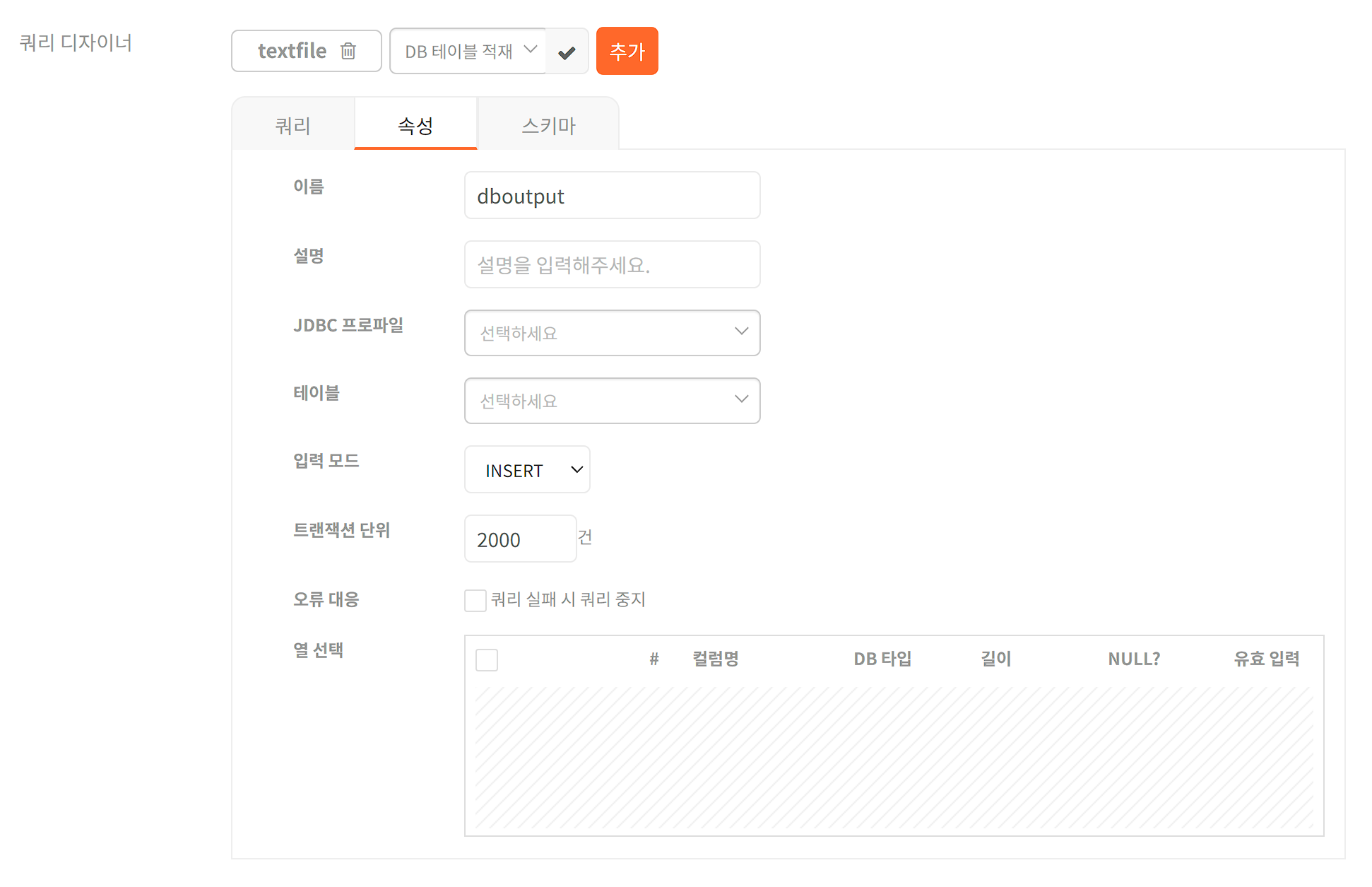 DB 테이블 적재 스니펫 커맨드의 속성은 다음과 같습니다.JDBC 프로파일DBMS에 접속할 때 사용할 JDBC 프로파일을 선택합니다.테이블데이터를 입력할 테이블.입력 모드입력 모드를 INSERT, UPDATE 중에서 선택합니다(기본값: INSERT). INSERT는 테이블 입력을 시도합니다. UPDATE는 기준 키로 해당 행이 이미 존재하는지 확인해서, 존재하면 UPDATE, 존재하지 않으면 INSERT를 수행합니다.트랜잭션위트랜잭션 배치 처리 단위 갯수. 단위가 크면 한 번에 많이 커밋되므로 효율적이지만, 트랜잭션이 실패했을 때 롤백되는 양도 늘어나므로 적당한 수를 지정해야 합니다. 배치 처리 단위를 지정하지 않으면 1건씩 자동 커밋되므로 매우 느릴 수 있습니다.오류 대응커밋 실패 시 동작을 지정합니다. 기본값은 커밋 실패 시 해당 트랜잭션 범위만 실패하고 다음 트랜잭션 범위로 넘어가도록 되어 있습니다. 선택 해제 시 해당 트랜잭션 범위가 실패하면 SQL 쿼리를 취소합니다.열 선택DBMS 테이블에 입력할 열을 선택합니다. 열 이름과 순서는 테이블 컬럼의 이름과 순서와 일치해야 합니다. 입력 모드가 UPDATE일 경우 기준 키로 사용할 열 목록도 선택해야 합니다.테이블 적재테이블 적재 스니팻 커맨드는 쿼리 결과를 로그프레소 테이블에 저장합니다. 테이블 목록에서 데이터를 저장할 테이블을 선택합니다.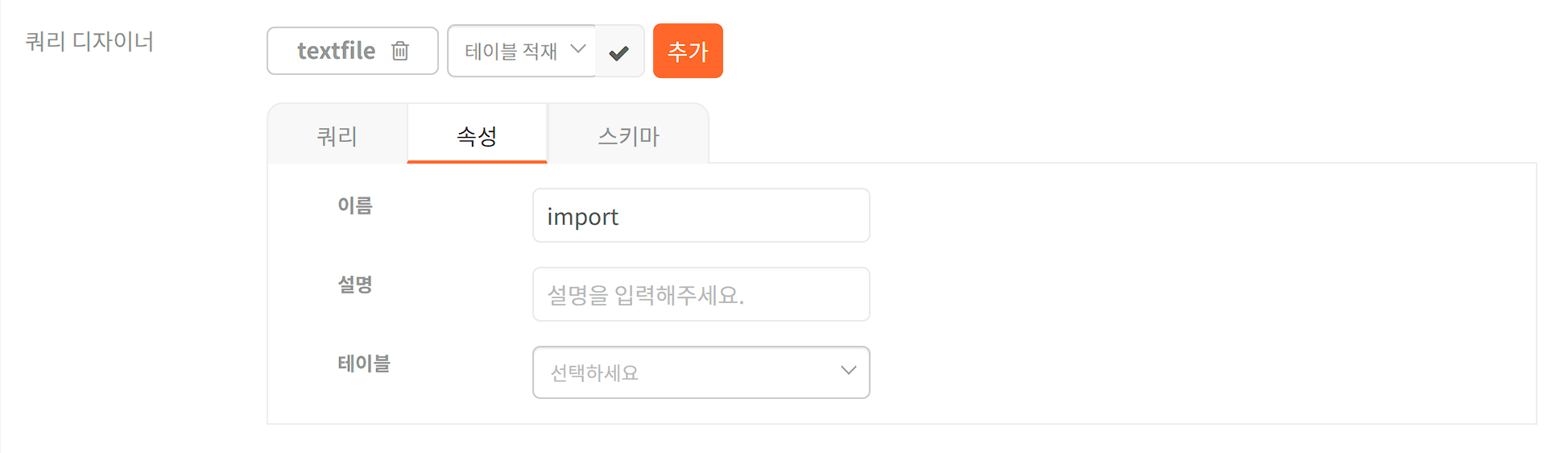 테이블 적재 스니팻 커맨드의 속성은 다음과 같습니다.이름쿼리 커맨드를 식별할 이름설명쿼리 커맨드에 대한 설명테이블데이터를 입력할 로그프레소 테이블을 목록에서 선택합니다.프로시저개요프로시저는 SQL 데이터베이스의 프로시저와 같이 복잡한 쿼리를 실행할 때마다 쿼리를 다시 입력할 필요없이 간단히 호출해서 실행할 수 있게 하는 기능입니다.이렇게 작성한 프로시저를 proc 쿼리 구문으로 호출해 사용할 수 있습니다.예를 들어, 테이블에서 임의의 IP 주소를 찾아 복잡한 쿼리를 수행하는 작업이 잦을 경우, 해당 쿼리를 프로시저로 생성하고 IP 주소를 매개변수로 입력해두면 같은 작업을 수행할 때 해당 프로시저에 원하는 IP 주소를 매개변수로 입력해 간단히 수행할 수 있습니다.인젝션 공격을 방지하기 위해 프로시저 쿼리문에서 쿼리 명령어, 테이블 이름 등을 매개 변수로 사용할 수 없고, search와 같은 검색 쿼리 구문 등에 매개변수를 사용할 수 있습니다.프로시저는 앱에 종속된 기능입니다. 앱 공간에 구성한 프로시저는 해당 앱에 귀속되고, 앱 공간에서만 사용할 수 있습니다.프로시저는 쿼리 > 프로시저에서 관리할 수 있습니다.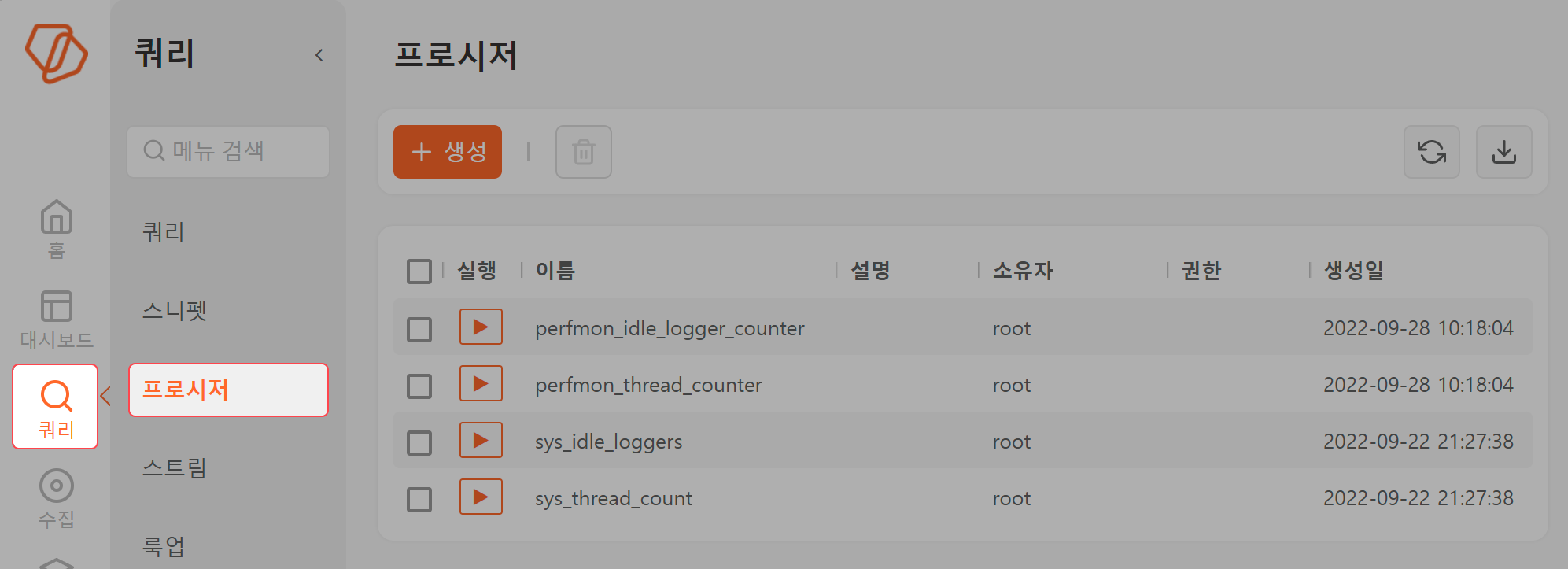 프로시저 추가프로시저를 등록하는 방법은 다음과 같습니다.+ 생성을 누릅니다.프로시저 설정값을 입력한 후 완료를 누릅니다.이름: 프로시저 이름. 기존에 생성한 프로시저의 이름과 겹치지 않아야 합니다. 입력할 수 있는 문자는 일반 문자와 숫자, 밑줄(_)입니다.설명: 프로시저에 대한 설명쿼리: 수행할 쿼리. 매개변수는 $("매개변수이름") 형식으로 입력합니다.매개변수 변수매개변수 자동 추가: 이 버튼을 누르면 쿼리에 있는 매개변수를 자동으로 목록에 추가합니다. 타입은 기본적으로 문자열입니다.추가: 사용자가 직접 매개변수를 등록할 때 사용합니다.타입: 매개변수의 데이터 타입(기본값: 문자열)키: 쿼리문에서 사용하는 매개변수의 이름이름: 프로시저 매개변수 값 입력 창에서 표시할 매개변수의 이름설명: 매개변수에 대한 설명소유자: 프로시저의 소유자권한: 프로시저를 실행할 수 있는 사용자보안 그룹 권한: 프로시저를 실행할 수 있는 보안 그룹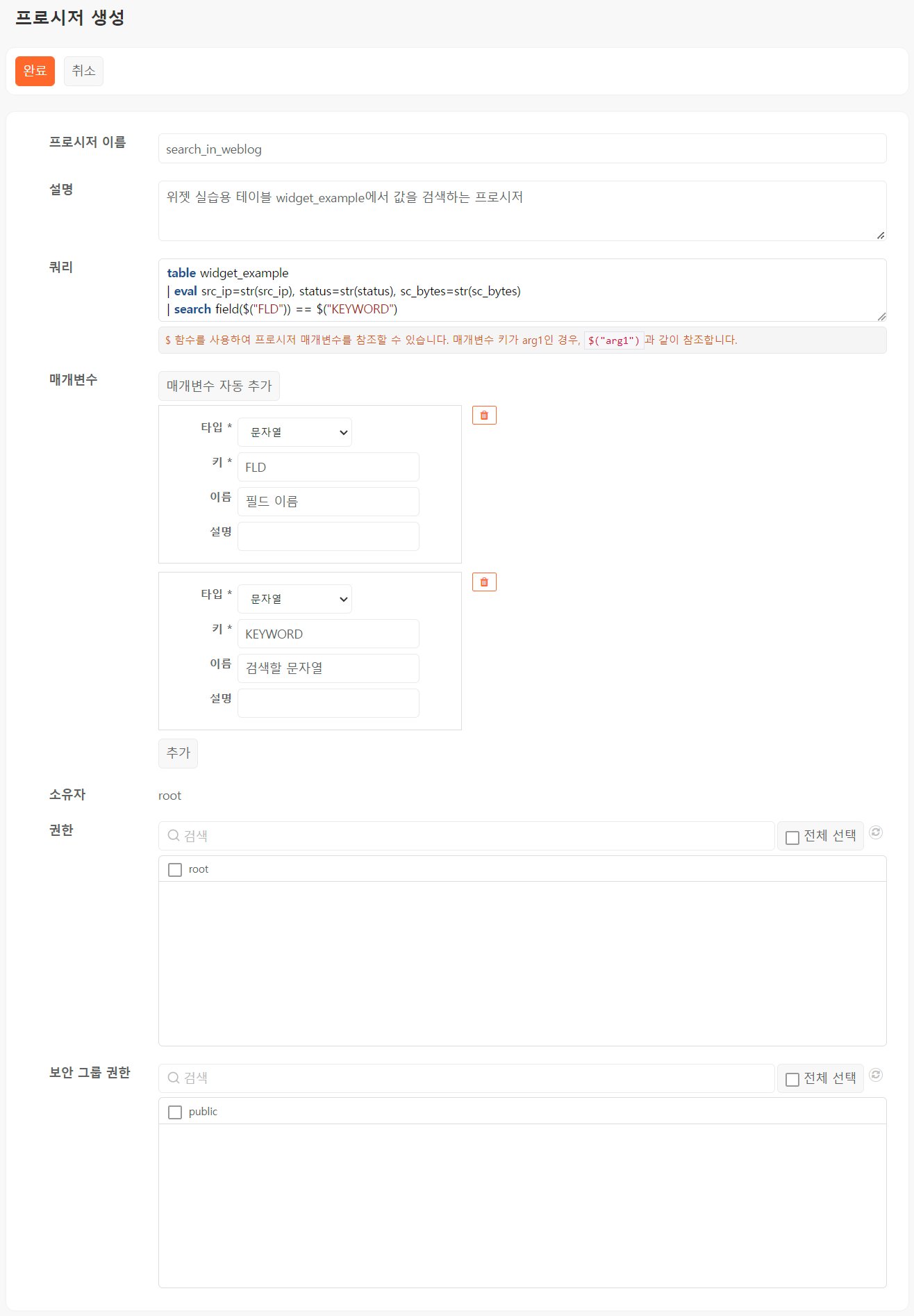 프로시저 수정이미 추가된 프로시저를 수정하는 방법은 다음과 같습니다.프로시저 목록에서 수정할 프로시저의 이름을 누릅니다.프로시저 설정값을 변경하고 완료를 누릅니다.프로시저 실행프로시저를 실행할 수 있는 방법은 두 가지가 있습니다.쿼리문을 작성할 때 proc 명령으로 사용해 직접 프로시저를 호출쿼리 > 프로시저에서 프로시저의 ▶ 버튼을 눌러서 실행쿼리문에서 프로시저 호출쿼리문을 작성할 때 다음과 같이 프로시저를 호출할 수 있습니다. 프로시저 이름 뒤에 괄호쌍(())을 붙여줍니다.proc sys_thread_count()이 쿼리문은 성능 모니터 앱에서 현재 스레드 상태 속성 위젯이 사용하는 프로시저입니다. 쿼리 매개변수를 이용해 인자를 전달받을 수 있는 프로시저를 호출할 때에는 괄호쌍 안에 프로시저로 전달할 필드 이름을 프로시저 쿼리에 사용된 매개변수의 순서대로 쉼표(,)로 구분해 입력해줍니다.예를 들어, search_in_weblog 프로시저의 쿼리문이 다음과 같을 때,table widget_example
| eval src_ip=str(src_ip), status=str(status), sc_bytes=str(sc_bytes)
| search field($("arg1")) == $("arg2")쿼리문에서 프로시저를 호출하려면 다음과 같이 값을 입력하거나, 매개변수로 전달할 값이 담긴 필드를 지정해줍니다.proc search_in_weblog("status","404")프로시저를 직접 실행쿼리 > 프로시저에서 사용자가 직접 실행할 수 있습니다.실행할 프로시저의 이름 왼편에 있는 ▶을 누릅니다.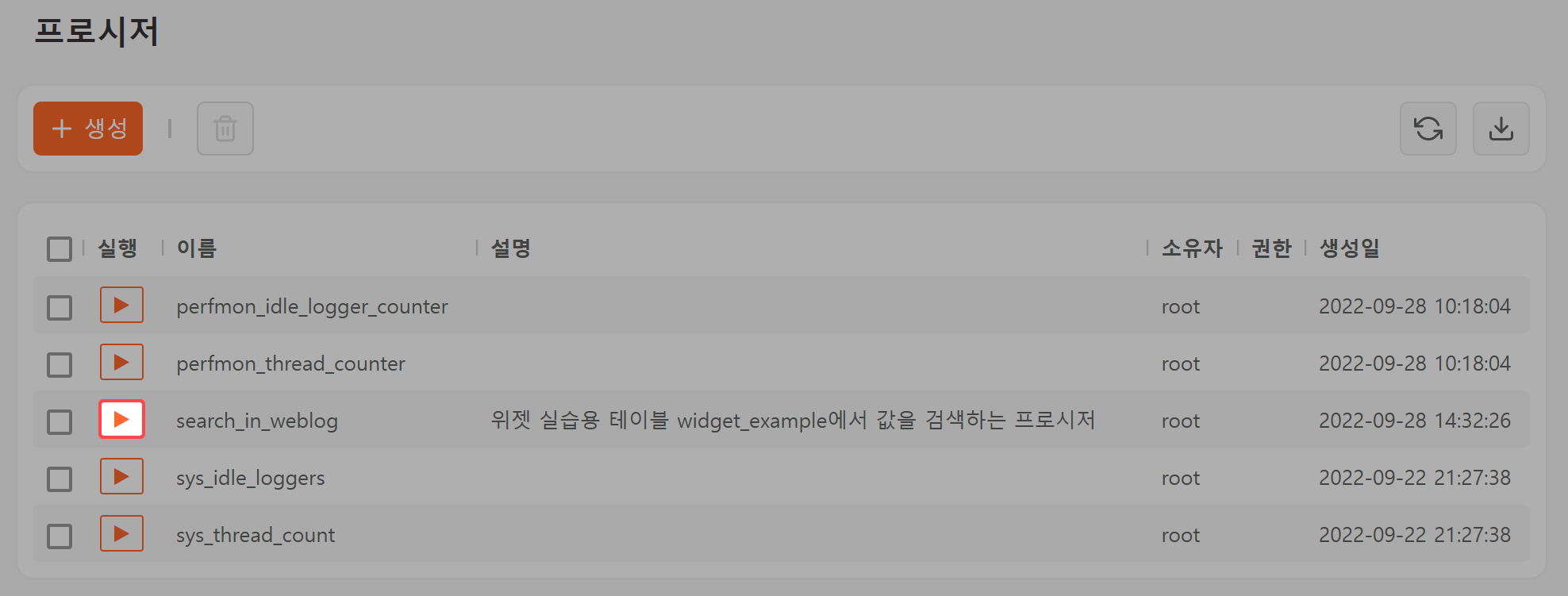 원하는 매개변수 값을 입력하고 실행을 누릅니다.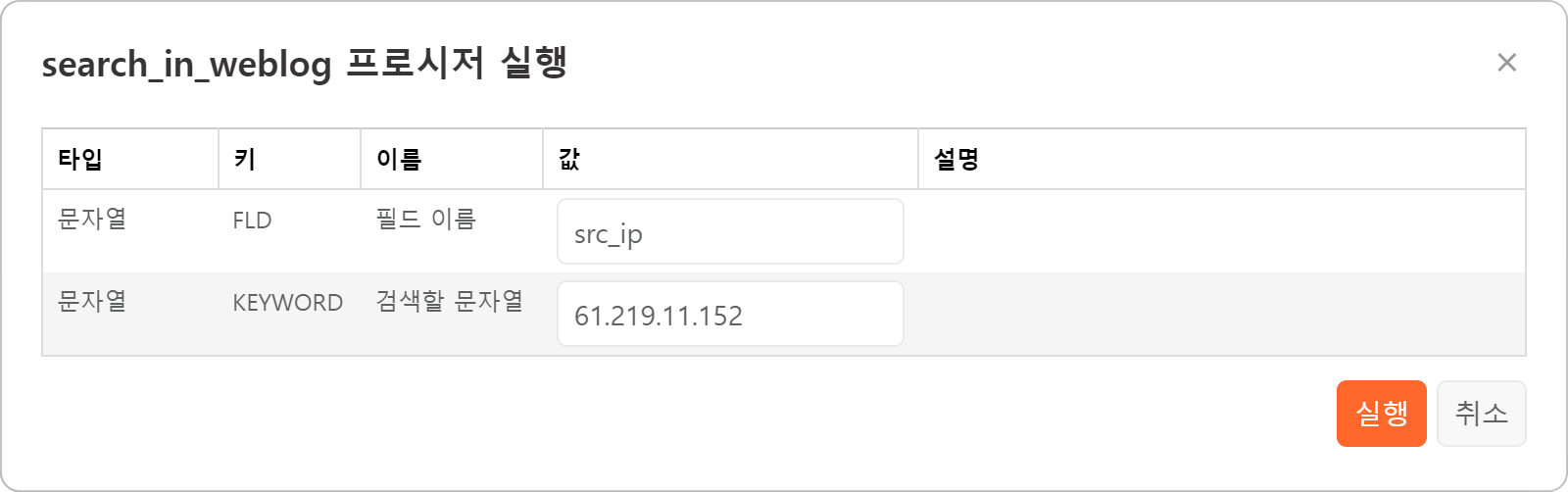 쿼리 > 쿼리에서 프로시저 쿼리문이 실행되면 결과를 확인합니다. 다음 그림은 실제 실행 결과입니다.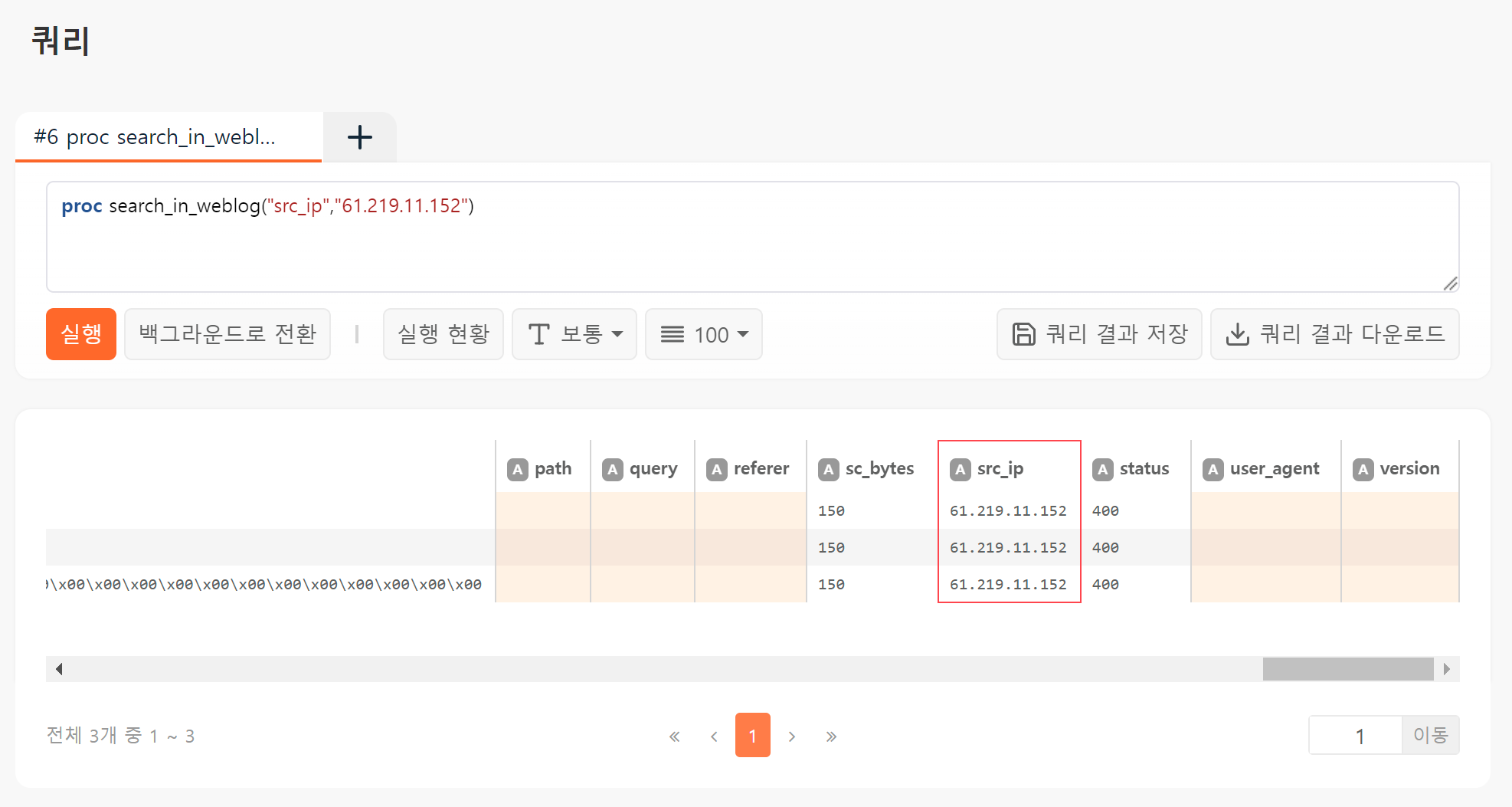 프로시저 삭제프로시저를 삭제하는 방법은 다음과 같습니다.프로시저 목록에서 삭제할 프로시저를 선택하고 휴지통을 누릅니다.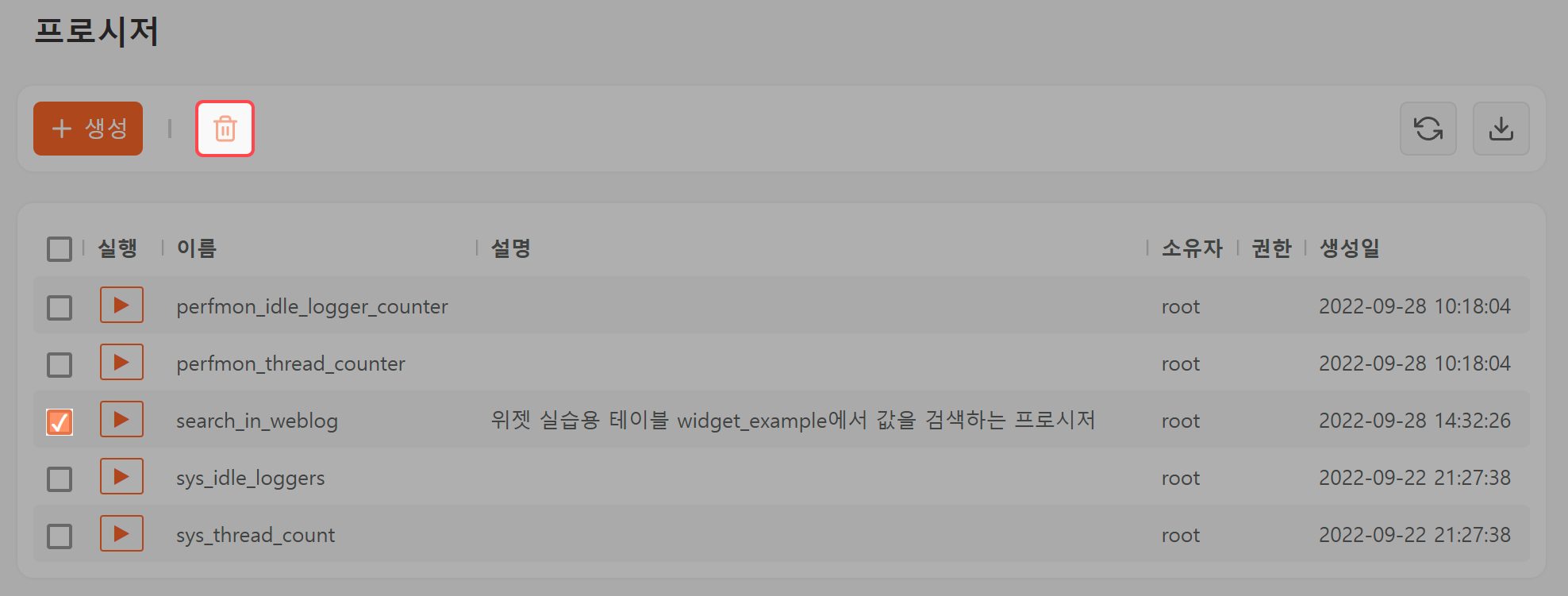 프로시저 삭제 창에서 삭제할 프로시저를 확인하고 삭제를 누릅니다.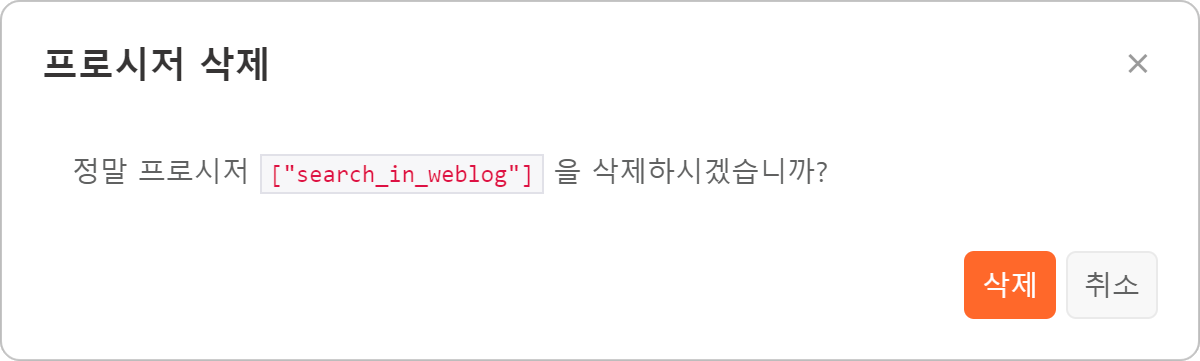 프로시저 목록에서 프로시저가 삭제된 것을 확인합니다.스트림 쿼리개요스트림 쿼리는 데이터 스트림을 입력으로 받아 처리하는 쿼리로, 실시간으로 이벤트 처리나 통계 분석을 수행할 수 있습니다. 일정 기간마다 실행되는 스케줄 쿼리와 달리, 스트림 쿼리는 연속적으로 입력 순서를 보장하면서 쿼리를 수행하는 특징을 가지고 있습니다.예를 들어 10분마다 스트림에 대한 통계를 생성하려는 경우, 스케줄 쿼리로는 미묘한 시간 차이로 인해 10분마다 생성된 결과의 합이 전체와 일치하지 않을 수 있습니다. 반면, 스트림 쿼리는 연속적인 데이터 입력에 대해 쿼리가 실행되므로 순서와 정합성을 보장합니다.스트림 쿼리를 사용하여 특정 시간 단위의 통계를 산출하여 중간 통계 테이블에 저장하고, 이 테이블을 쿼리하여 최종적인 통계 결과를 쿼리하도록 설계하면, 디스크를 거의 사용하지 않으면서 대용량 데이터 스트림에 대하여 실시간으로 통계 결과를 계산할 수 있습니다. 특히, 그루비 스크립팅(관련 명령어: groovy)을 이용하면 고도로 복잡한 실시간 분석 및 가공이 가능합니다.스트림 쿼리의 데이터소스스트림 쿼리가 처리할 수 있는 데이터 스트림은 로거, 테이블, 다른 스트림 쿼리의 출력, 이렇게 세 가지로 나누어 볼 수 있습니다.로거수집 설정을 통해 생성한 로거로 들어오는 데이터 스트림을 입력으로 사용합니다. 수집되는 모든 데이터가 스트림 쿼리에 입력됩니다.테이블테이블에 새로 쓰여지는 행을 입력으로 사용합니다. 관계형 데이터베이스(RDBMS)에서 사용하던 트리거가 진화된 기능으로 생각할 수 있습니다.다른 스트림 쿼리의 출력다른 스트림 쿼리의 출력을 입력으로 사용할 수 있습니다. 비정형 데이터 스트림을 파싱하는 스트림 쿼리를 앞에 두고, 해당 스트림 쿼리를 입력으로 사용하는 다수의 분석용 스트림 쿼리를 배치하는 방식으로 응용할 수 있습니다.스트림 쿼리 조회스트림 쿼리 목록은 쿼리 > 스트림에서 조회할 수 있습니다.목록으로 보기스트림 쿼리 현황을 조회하는 가장 기본적인 형태입니다. 스트림 쿼리의 타입, 활성화 상태, 현황 정보를 조회할 때 유용합니다.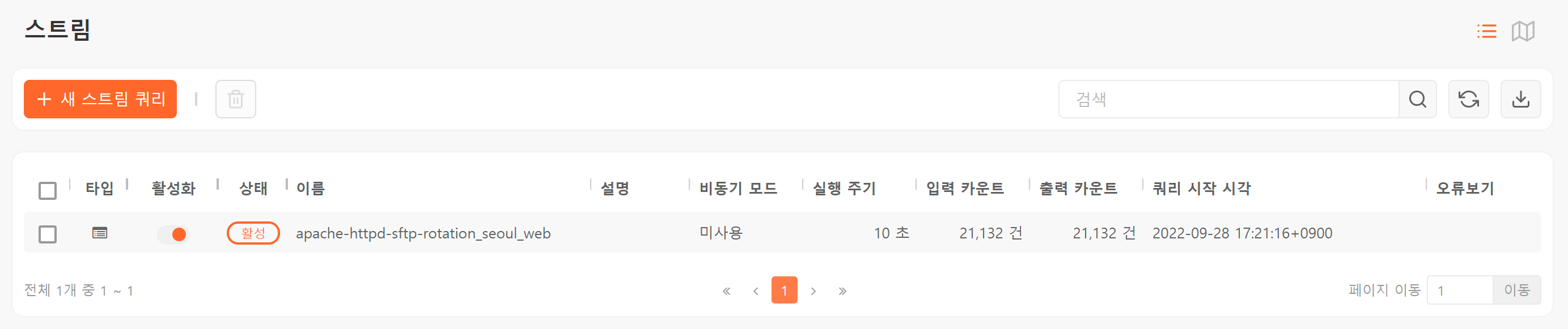 레이아웃 보기데이터 스트림의 원천과 데이터를 가공하는 스트림 쿼리, 스트림 쿼리의 출력을 저장하는 테이블의 전체 흐름과 의존성을 확인할 수 있도록 레이아웃 보기를 제공합니다. 스트림 화면에서 오른쪽 위에 있는 레이아웃 보기()를 누르면 스트림 레이아웃을 조회할 수 있습니다.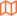 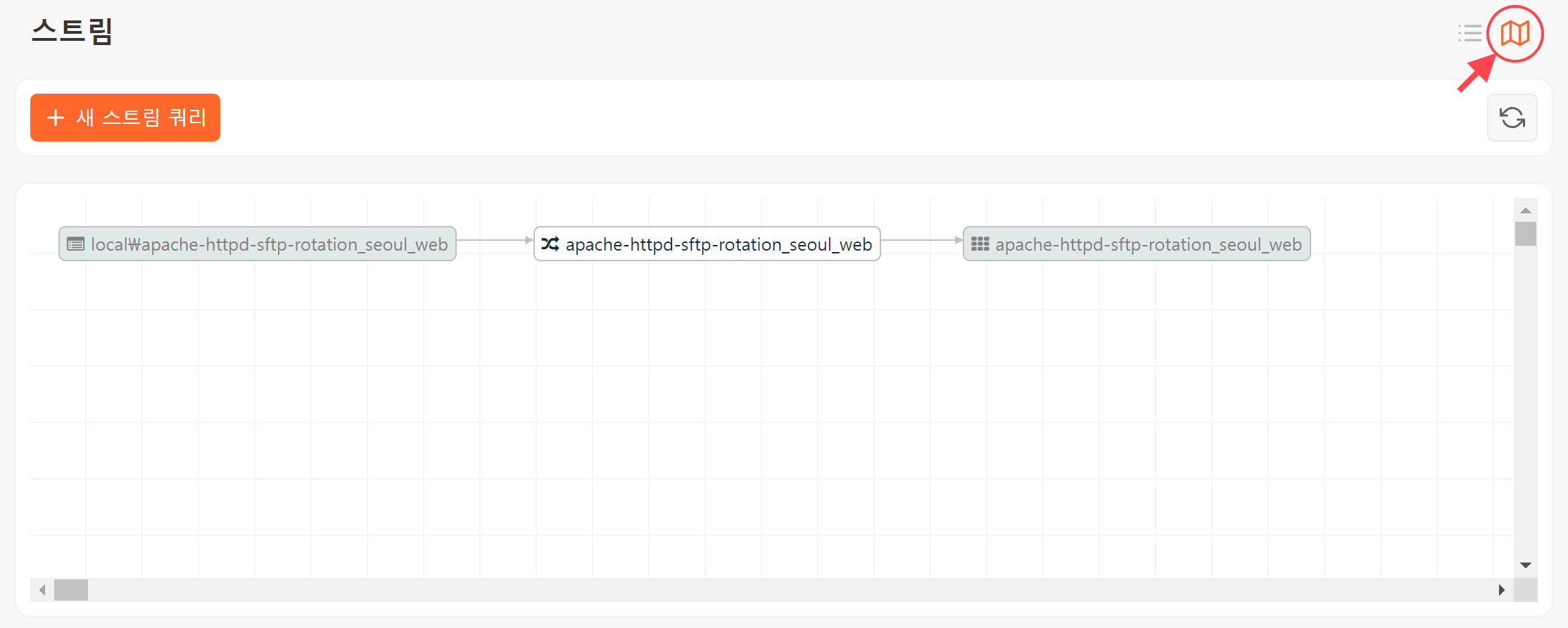 스트림 쿼리 추가스트림 쿼리를 추가하는 방법은 다음과 같습니다.스트림 도구 모음에서 + 새 스트림 쿼리를 누른 후, 데이터소스를 선택합니다.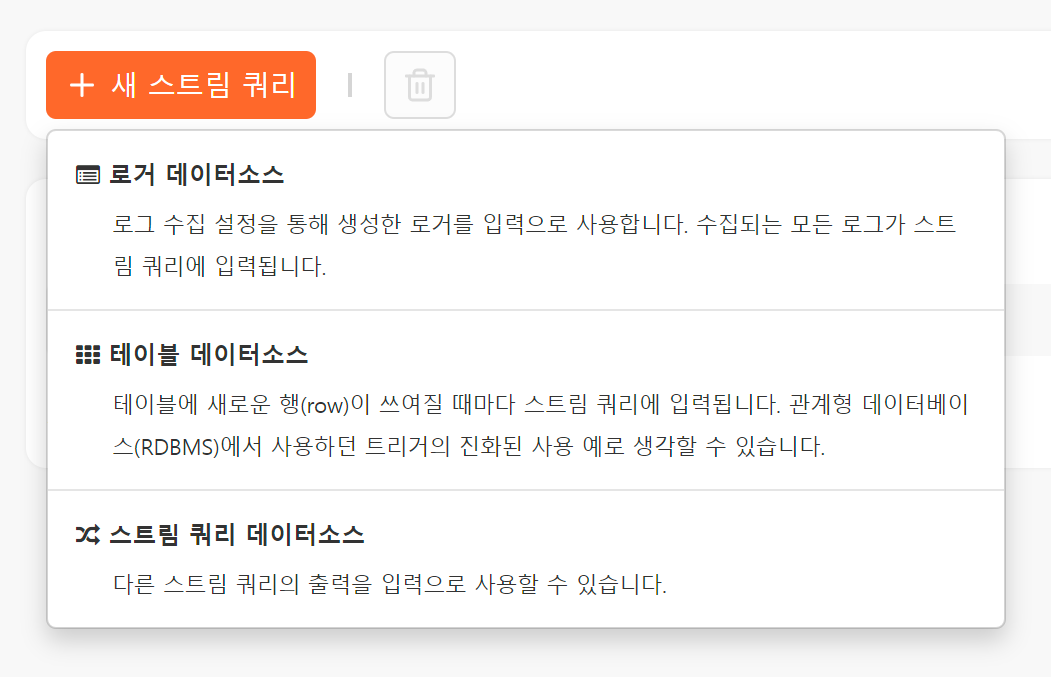 선택한 데이터소스에 따라 필요한 속성을 설정하고 완료를 누릅니다.이름(필수): 스트림 쿼리에 부여할 고유한 이름비동기 모드(선택): 스트림 쿼리의 비동기 모드 실행 여부. 스트림 쿼리를 비동기로 실행하면 데이터 처리 순서가 보장되지 않는 대신 단위 처리량이 향상됩니다(기본값: 선택 해제).실행 주기(필수): 스트림 쿼리의 재실행 주기(기본값: 60초).쿼리(필수): 데이터소스로부터 받은 데이터를 가공할 쿼리문데이터소스 유형에 따라 선택할 속성로거(선택): (데이터소스가 로거일 때) 데이터소스로 사용할 로거를 목록에서 선택테이블(선택): (데이터소스가 테이블일 때) 데이터소스로 사용할 테이블을 목록에서 선택스트림 쿼리(선택): (데이터소스가 스트림 쿼리일 때) 데이터소스로 사용할 스트림 쿼리를 목록에서 선택설명(선택): 스트림 쿼리에 대한 설명로거를 데이터소스로 이용하는 스트림 쿼리의 속성 화면은 다음과 같습니다.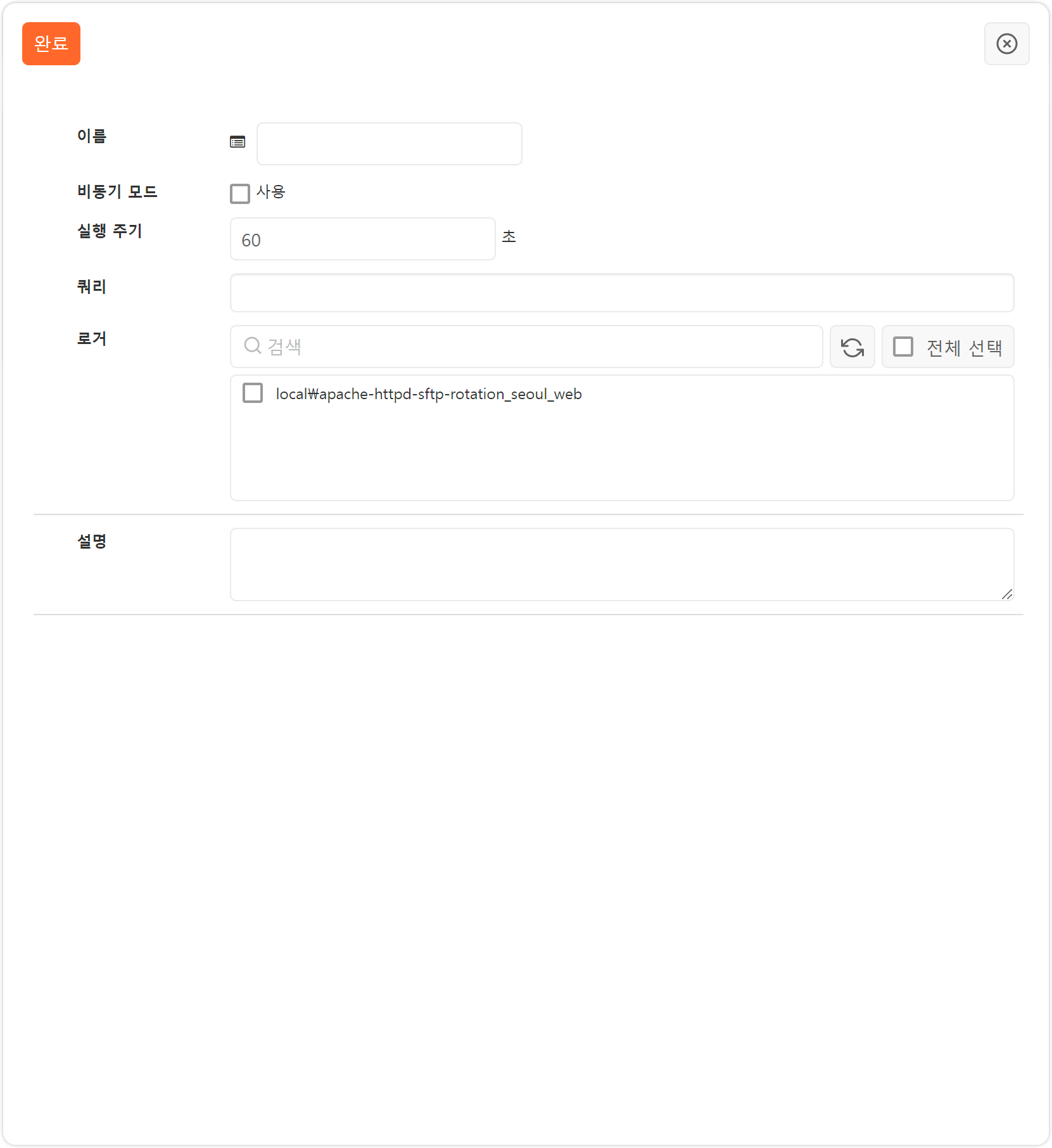 테이블을 데이터소스로 이용하는 스트림 쿼리의 속성 화면은 다음과 같습니다.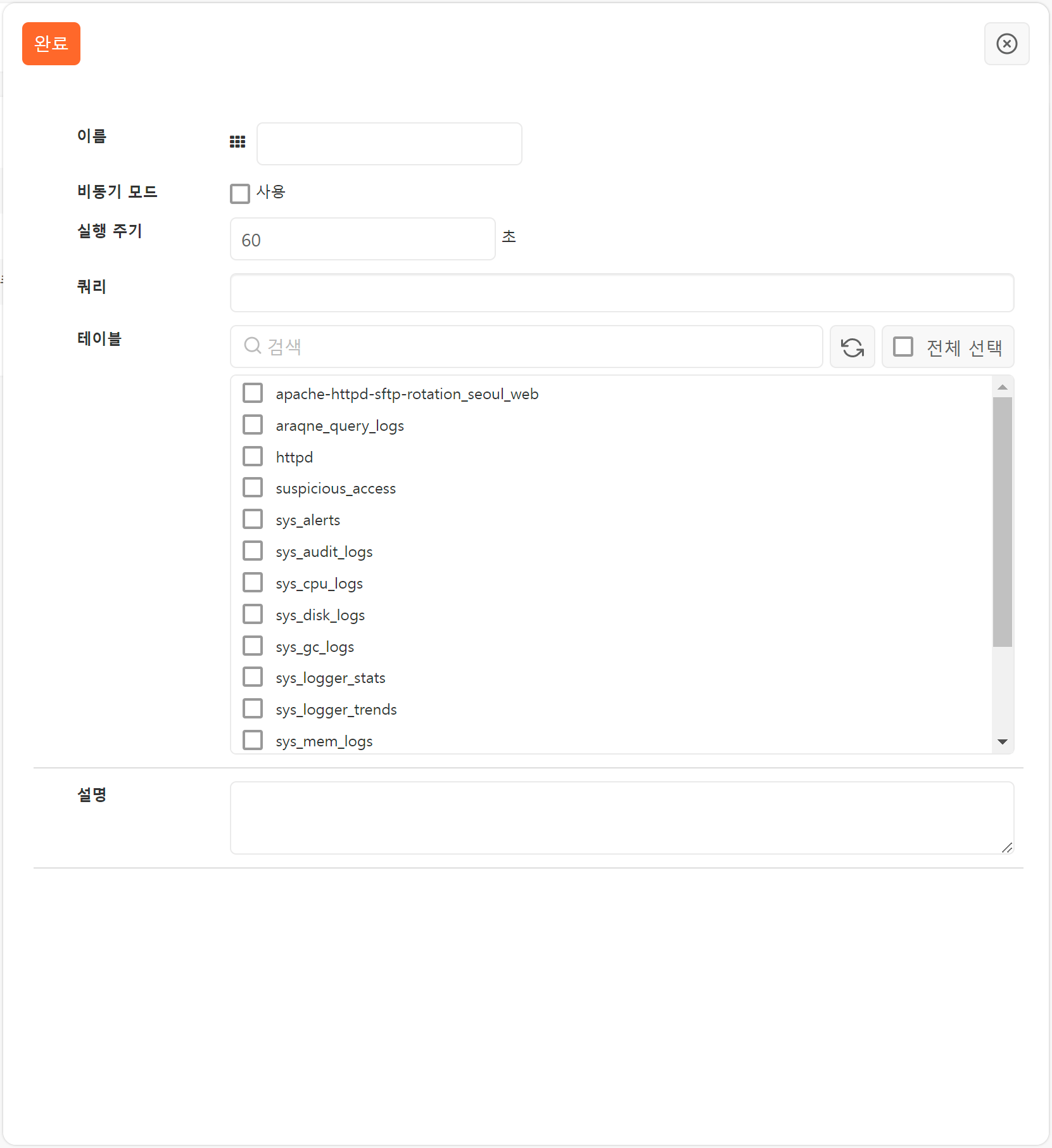 다른 스트림 쿼리를 데이터소스로 이용하는 스트림 쿼리의 속성 화면은 다음과 같습니다.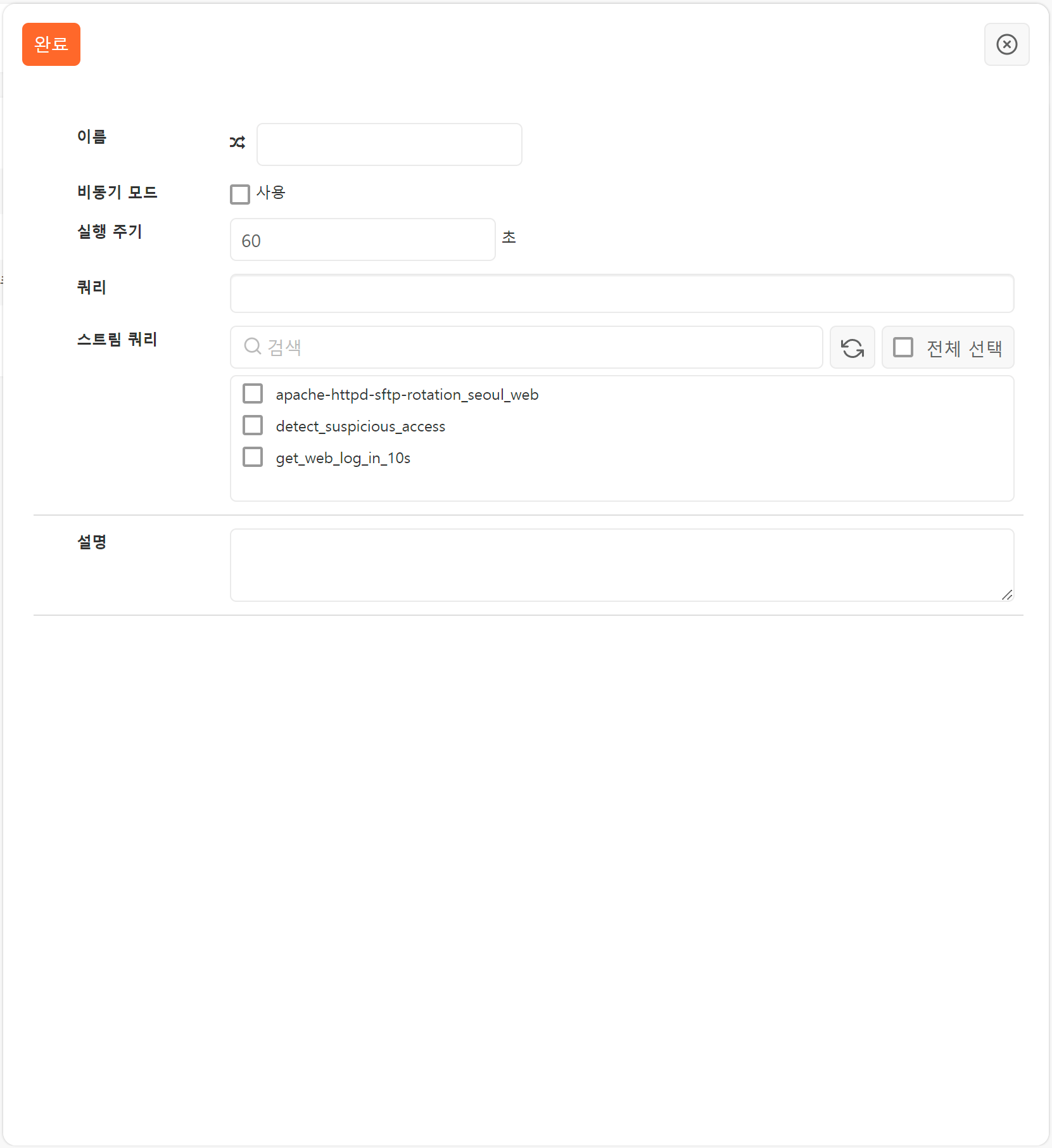 스트림 쿼리 수정스트림 쿼리를 수정하는 방법은 다음과 같습니다.수정할 스트림 쿼리의 이름을 누릅니다.스트림 쿼리 속성 창에서 편집을 누릅니다.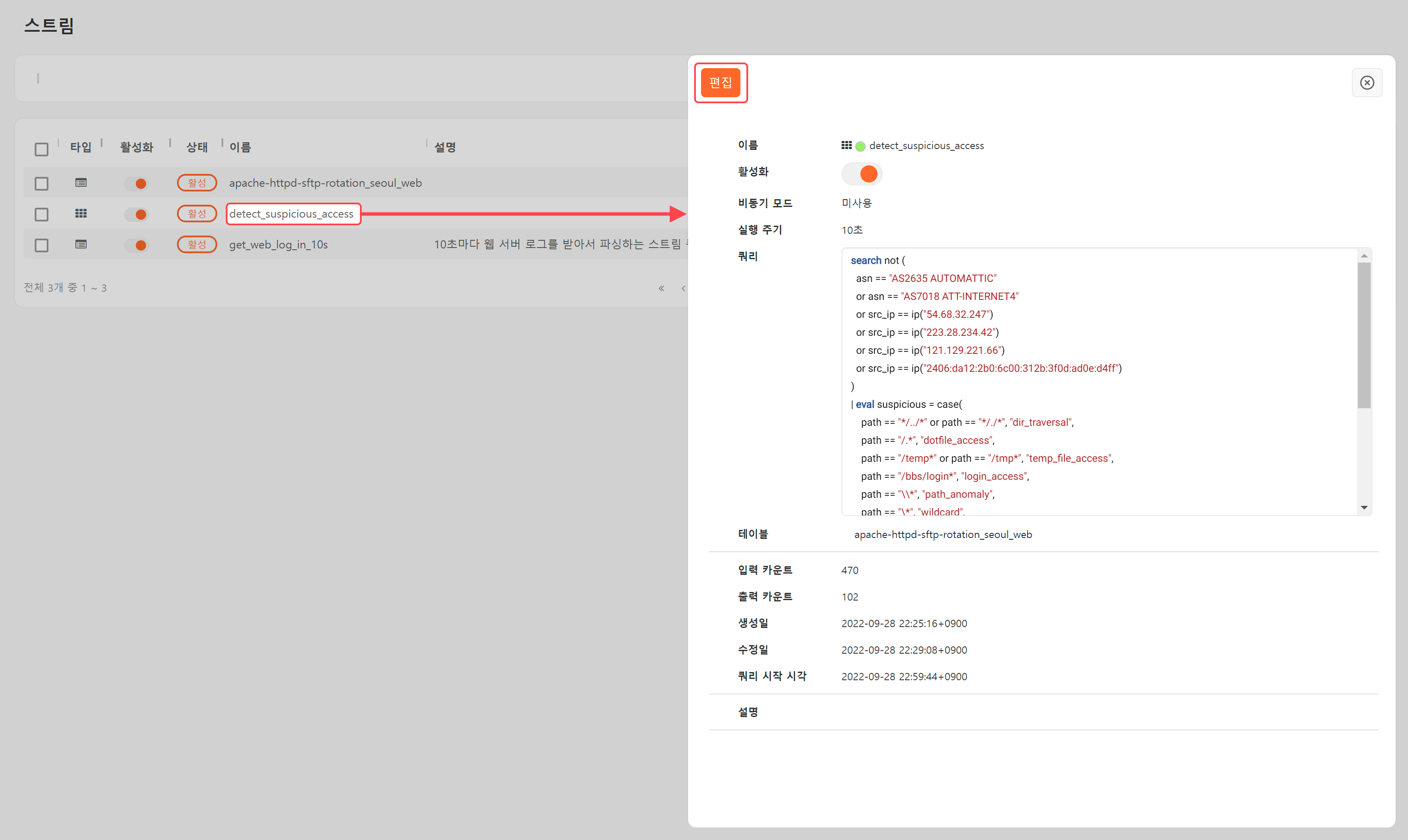 수정을 마친 후 완료를 누릅니다.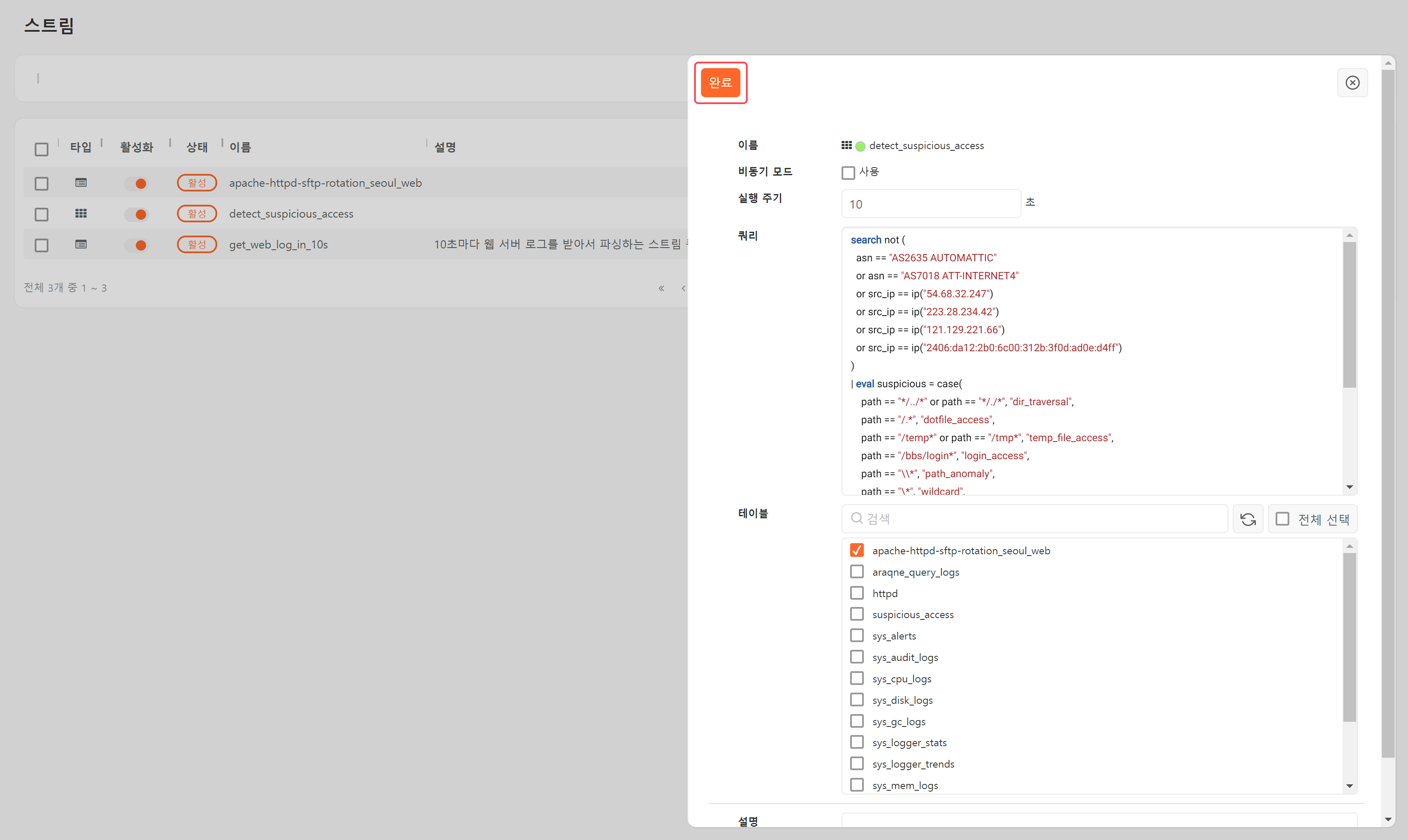 레이아웃 보기에서도 스트림 쿼리를 수정할 수 있습니다. 방법은 목록으로 볼 때와 같이 수정할 스트림 쿼리의 이름을 선택한 후, 편집을 누르십시오.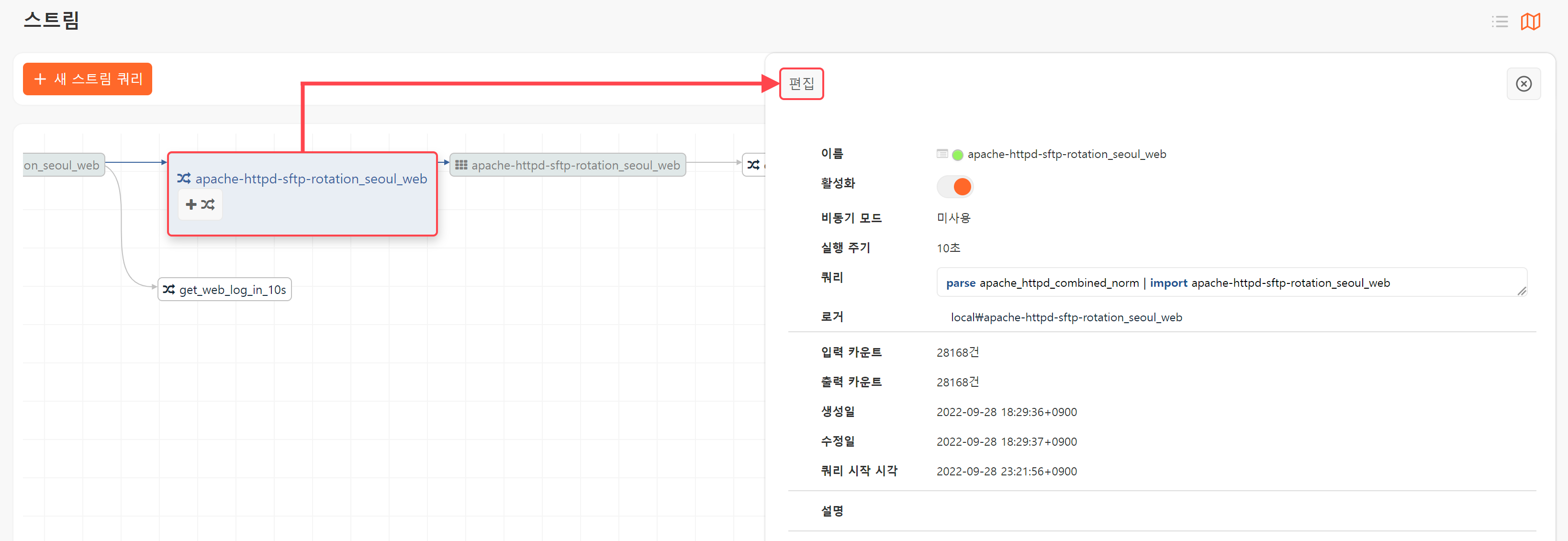 스트림 쿼리 활성화/비활성화스트림 쿼리를 추가하면 바로 활성화되어 동작합니다. 스트림 쿼리의 상태를 활성화/비활성화하려면 활성화 토글 버튼을 누르십시오.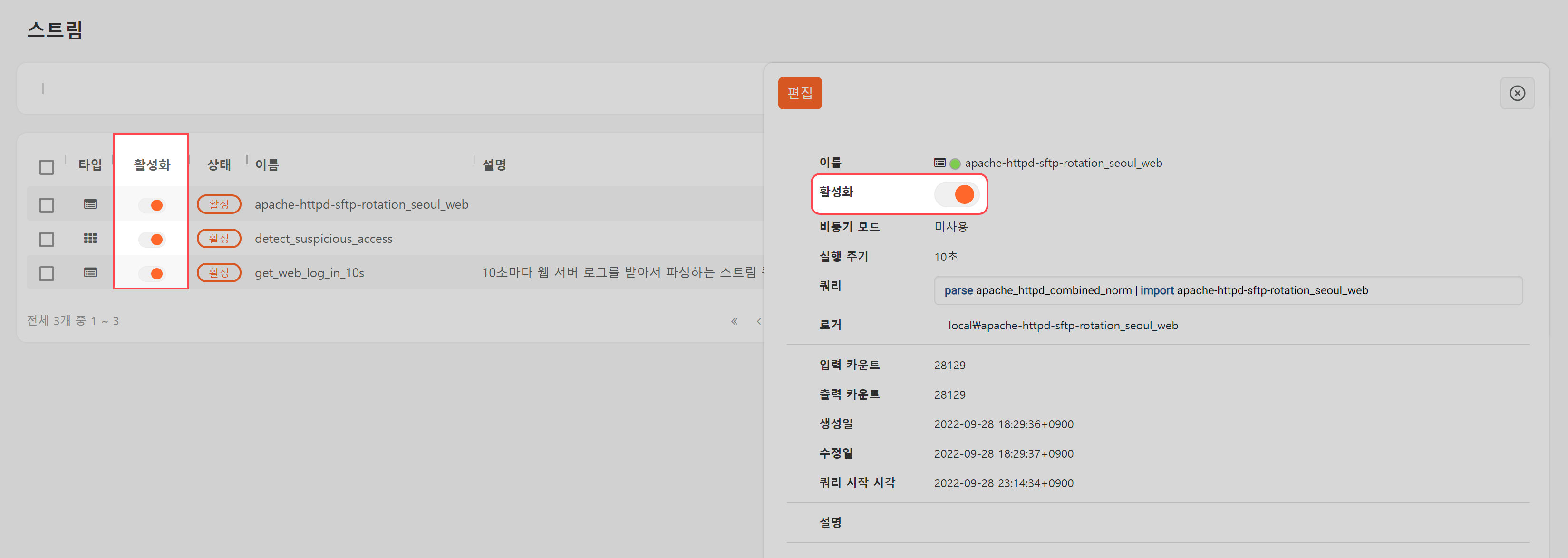 스트림 쿼리 삭제스트림 쿼리의 삭제는 목록 보기 상태에서만 실행할 수 있습니다. 스트림 쿼리를 삭제하는 방법은 다음과 같습니다.목록에서 삭제할 스트림 쿼리를 선택하고 도구 모음에서 휴지통을 누릅니다.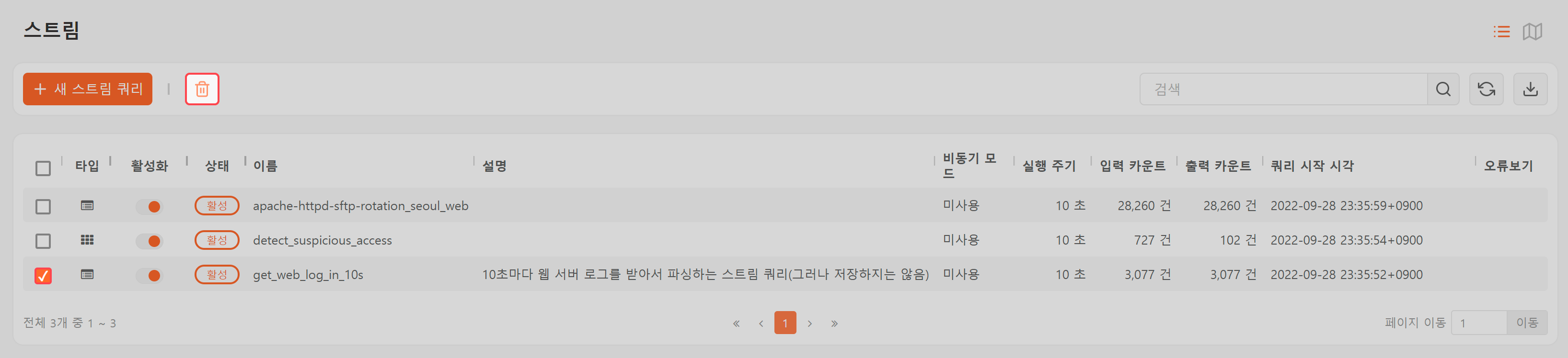 스트림 쿼리 삭제 창에서 삭제할 스트림 쿼리를 확인하고 삭제를 누릅니다.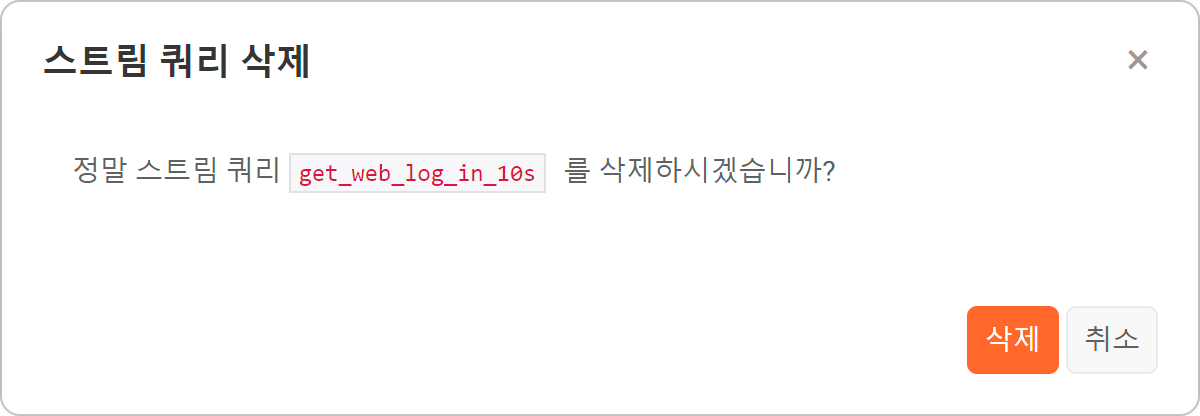 스트림 쿼리 목록에서 스트림 쿼리가 삭제된 것을 확인합니다.룩업개요룩업(lookup)은 쿼리를 실행하면서 수시로 조회하는 데이터를 관리하는 기능입니다. 예를 들어 임직원 목록, 우편번호, 국가코드와 같은 데이터를 쿼리에서 자주 호출해 사용하는 경우 룩업으로 등록하고 이용할 수 있습니다. 룩업에 사용할 데이터는 CSV 파일 또는 데이터베이스의 테이블에서 가져와 사용합니다. 룩업에 저장된 데이터는 lookup 명령으로 조회할 수 있습니다.룩업과 유사한 기능으로 memlookup이 있습니다. memlookup 쿼리 명령은 룩업과 달리 인-메모리 룩업을 제공합니다. 사용 목적과 방법에 따라 적절한 것을 선택해서 사용하십시오.쿼리에서 룩업 데이터 조회쿼리에서 룩업 데이터를 조회할 때에는 lookup 명령을 사용합니다. 사용 예제는 대한민국 지도 위젯 예제를 참조하십시오. 예제에서 사용하는 룩업은 로그프레소 플랫폼과 함께 배포되는 geoip를 이용합니다.룩업 목록 조회룩업은 쿼리 > 룩업에서 조회할 수 있습니다.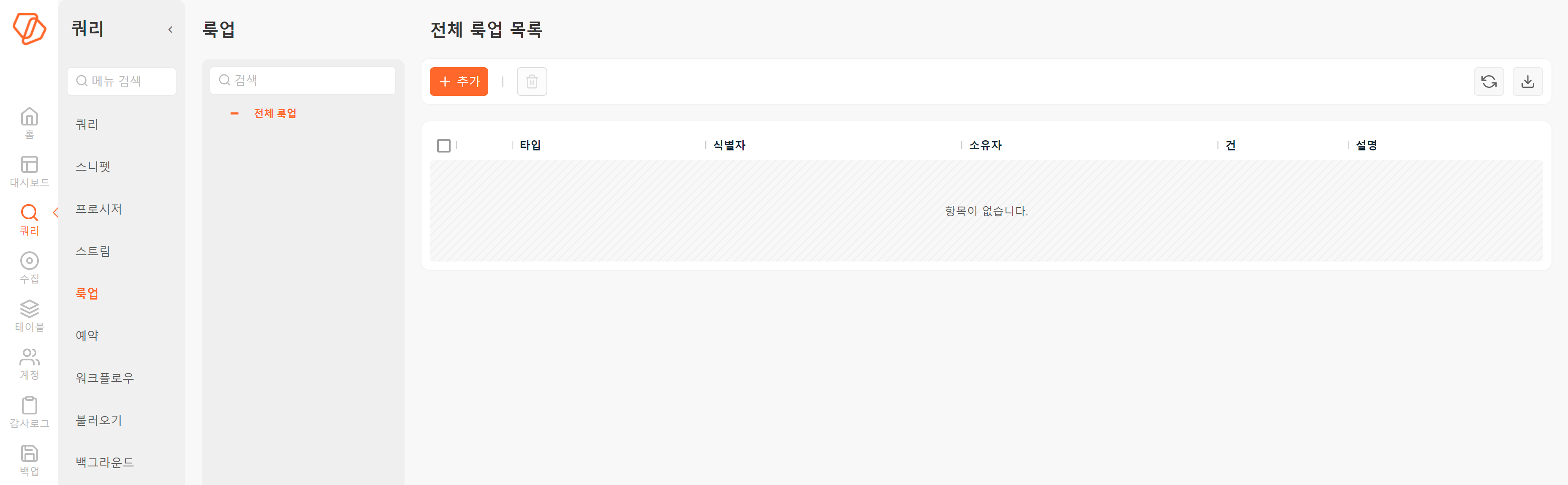 트리 메뉴에서 룩업을 선택하면 룩업에 저장된 데이터를 보여줍니다. 데이터 목록은 필드 이름, 길이, 빈 값 허용 여부를 표시합니다. 빈 값 허용을 하지 않는 필드 이름에는 별표(*)가 붙습니다.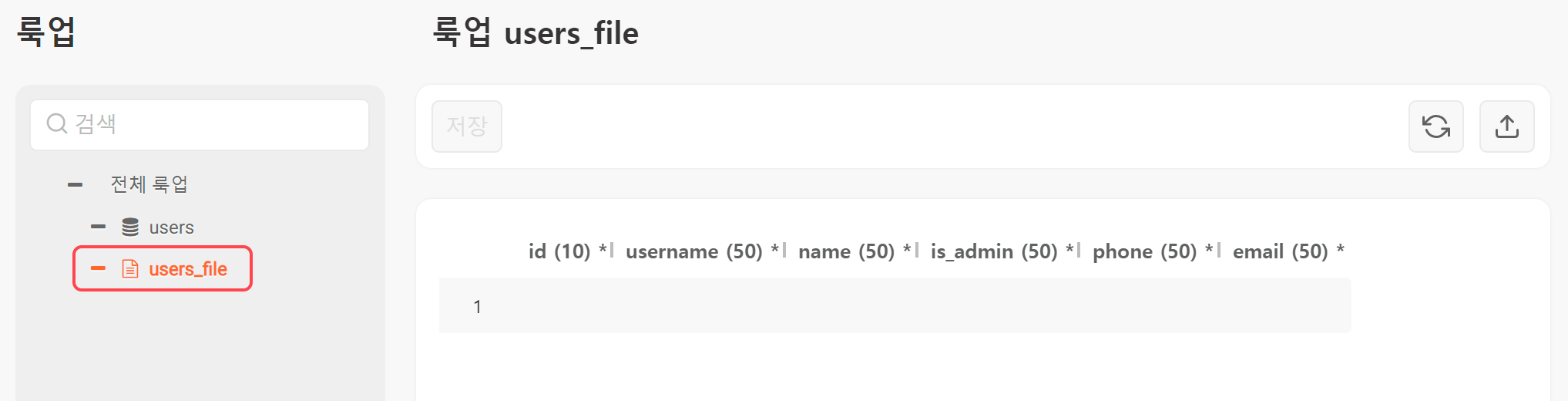 룩업 추가룩업을 추가하는 방법은 다음과 같습니다.도구 모음에서 추가를 누릅니다.룩업 저장 타입을 선택하고 다음을 누릅니다(기본값: 파일).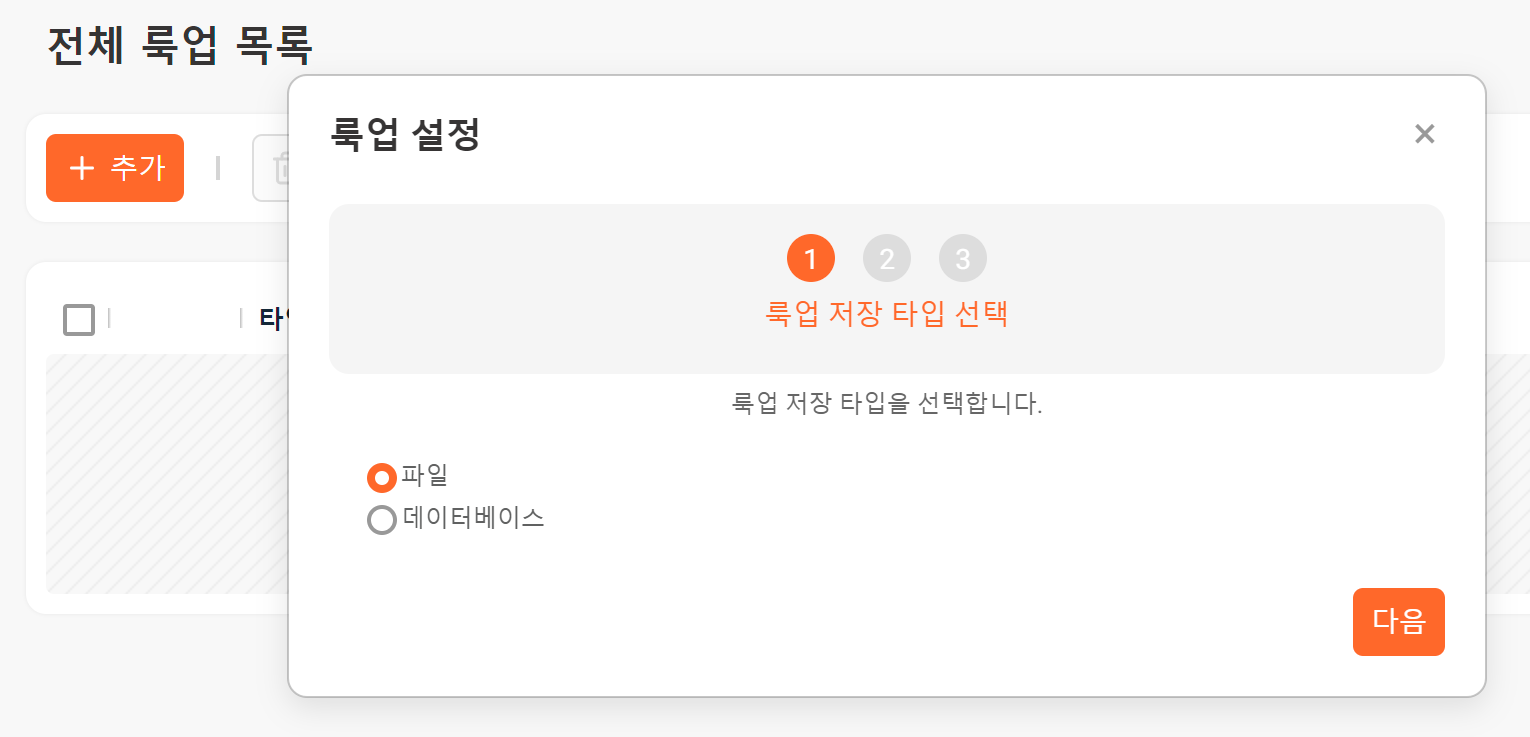 저장 타입이 데이터베이스일 때, 다음 두 가지를 지정합니다.프로파일: 데이터베이스 서버 연결에 필요한 접속 프로파일테이블: 조회 대상 테이블 이름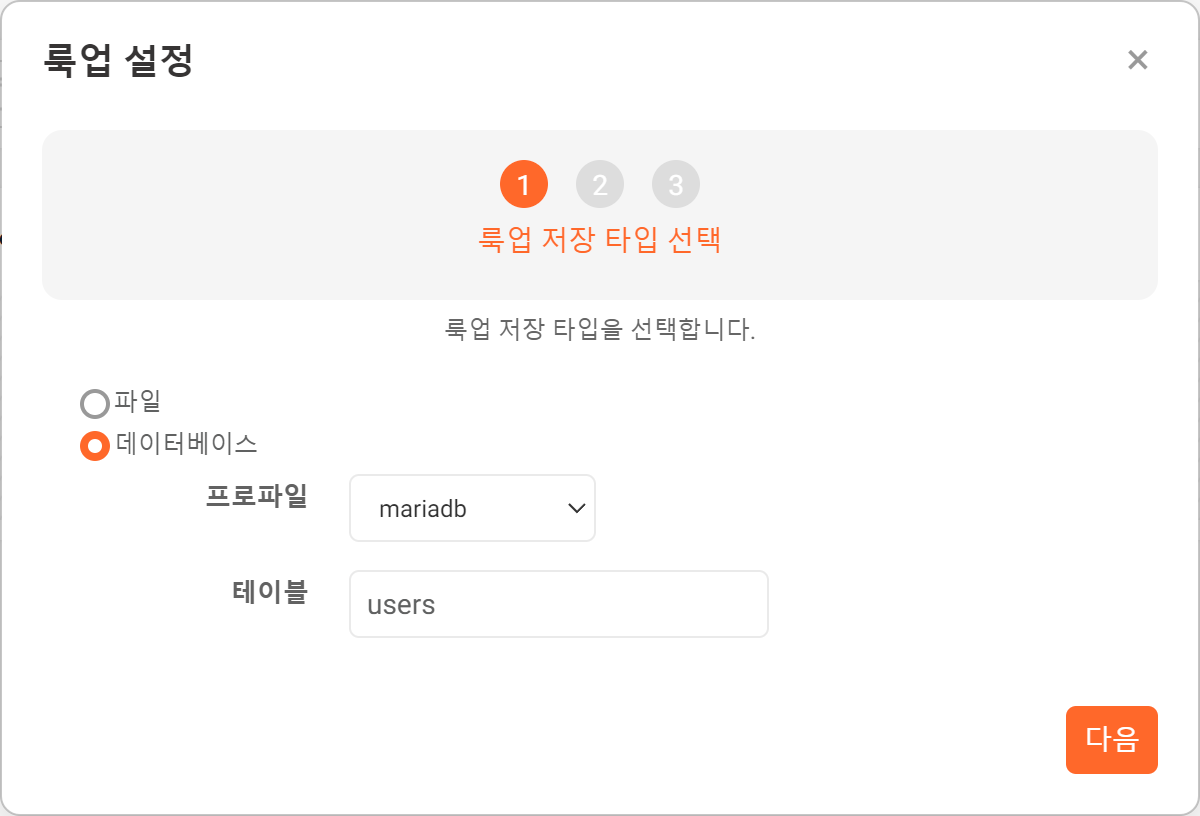 데이터베이스 룩업을 사용하려면 미리 데이터베이스 접속 프로파일을 설정해두십시오.
    데이터베이스에서 데이터를 가저온 후 룩업은 갱신되지 않습니다.룩업 스키마를 설정합니다. 룩업으로 사용할 파일/테이블의 스키마와 일치해야 하고, 2개 이상의 필드를 지정해야 합니다.필드 이름: 필드의 이름. 영어, 숫자, 밑줄(_)만 입력할 수 있습니다.길이: 필드의 길이빈 값 허용: 필드 값이 비어있는 것을 허용할 지 여부를 선택합니다. 키 필드(첫 번째 필드)는 빈 값이 허용하지 않습니다.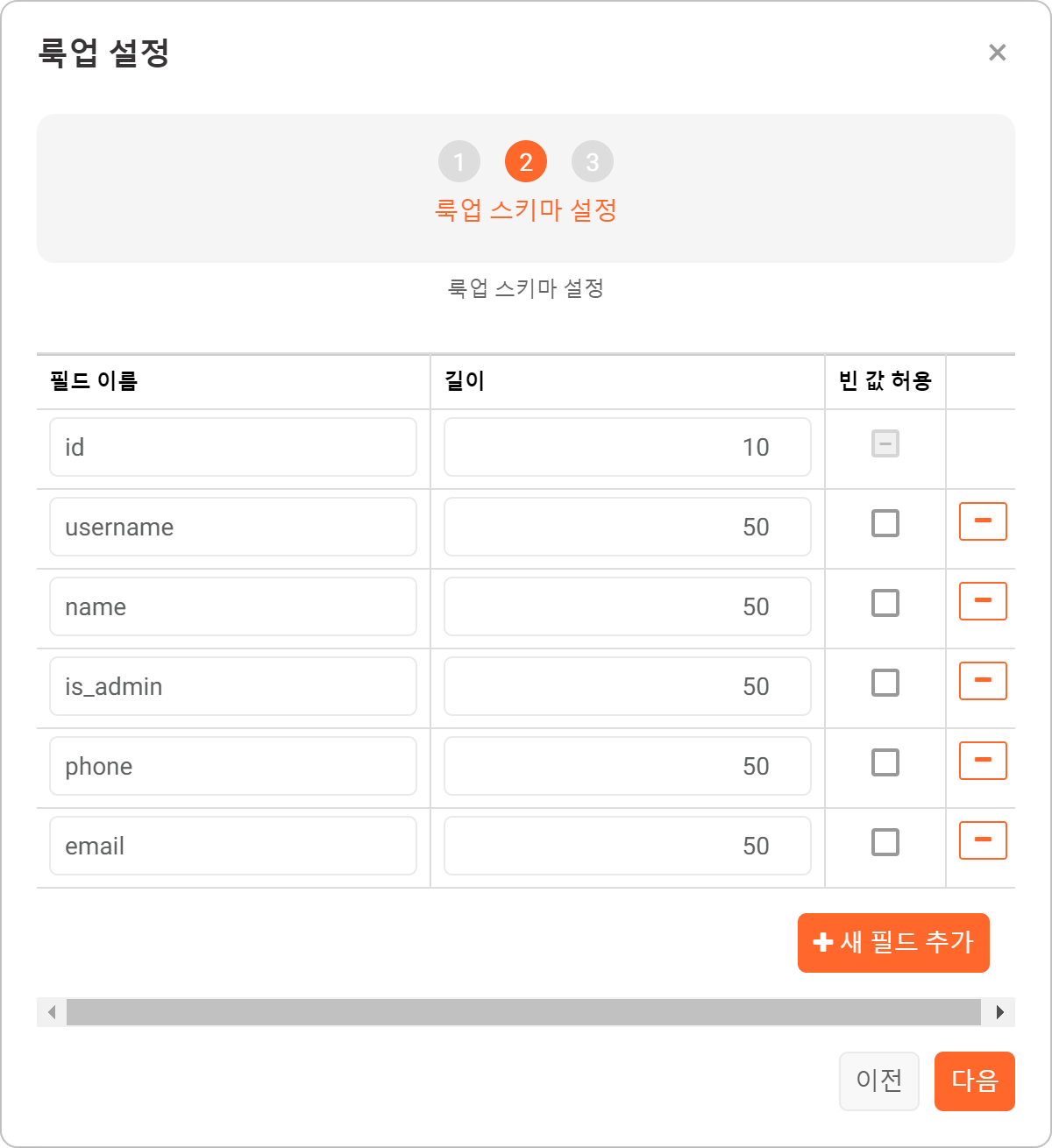 마지막으로 룩업의 이름과 설명을 입력하고 완료를 누릅니다. 이름은 영어, 숫자, 밑줄(_)만 입력할 수 있습니다.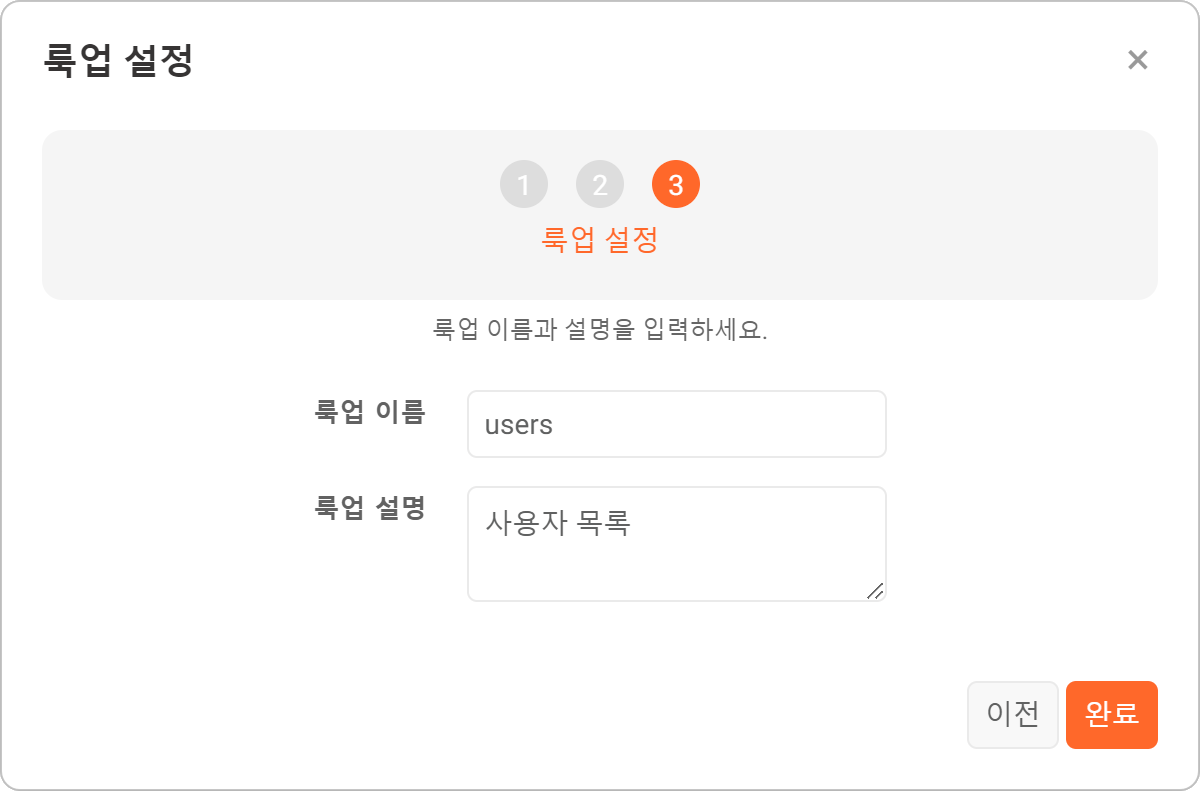 새 룩업이 목록에 추가된 것을 확인합니다. 데이터베이스 타입인 경우, 데이터베이스에서 룩업을 조회해 가져와 항목이 추가된 것을 확인할 수 있습니다.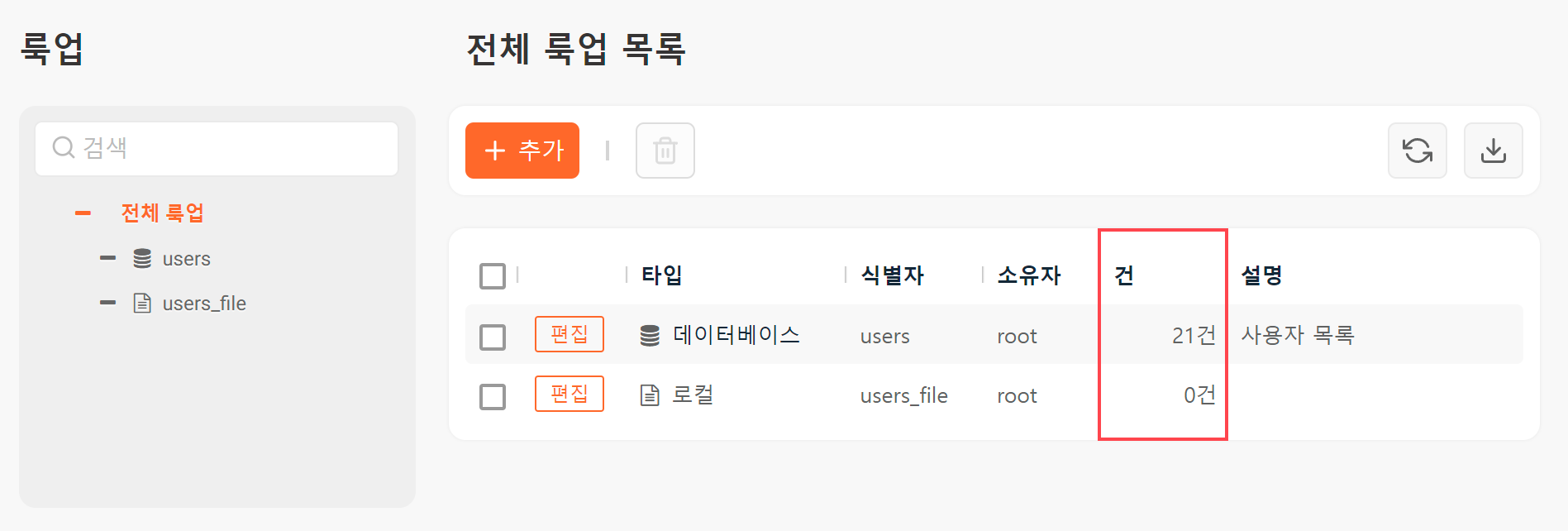 룩업 수정룩업의 이름 및 설명, 스키마 정보를 변경할 수 있습니다. 파일 룩업, 데이터베이스 룩업 모두 동일한 방법으로 수정합니다.수정할 룩업을 선택하고 편집을 누릅니다.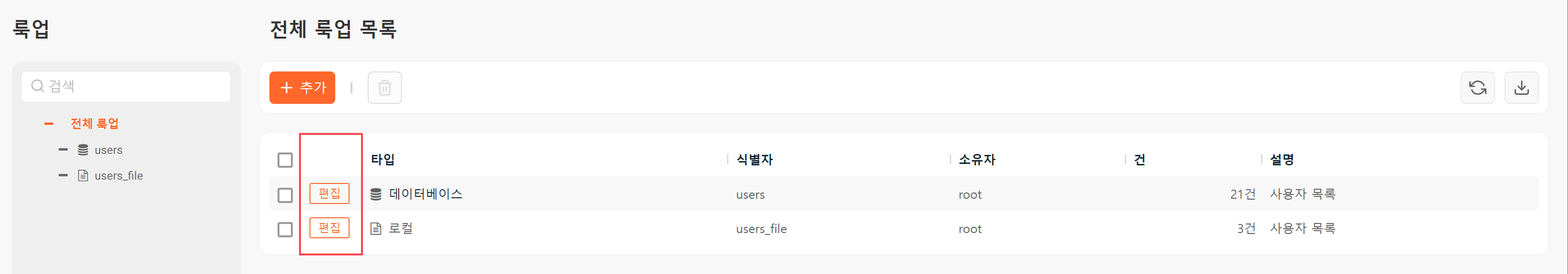 필요한 항목을 수정하고 확인을 누릅니다.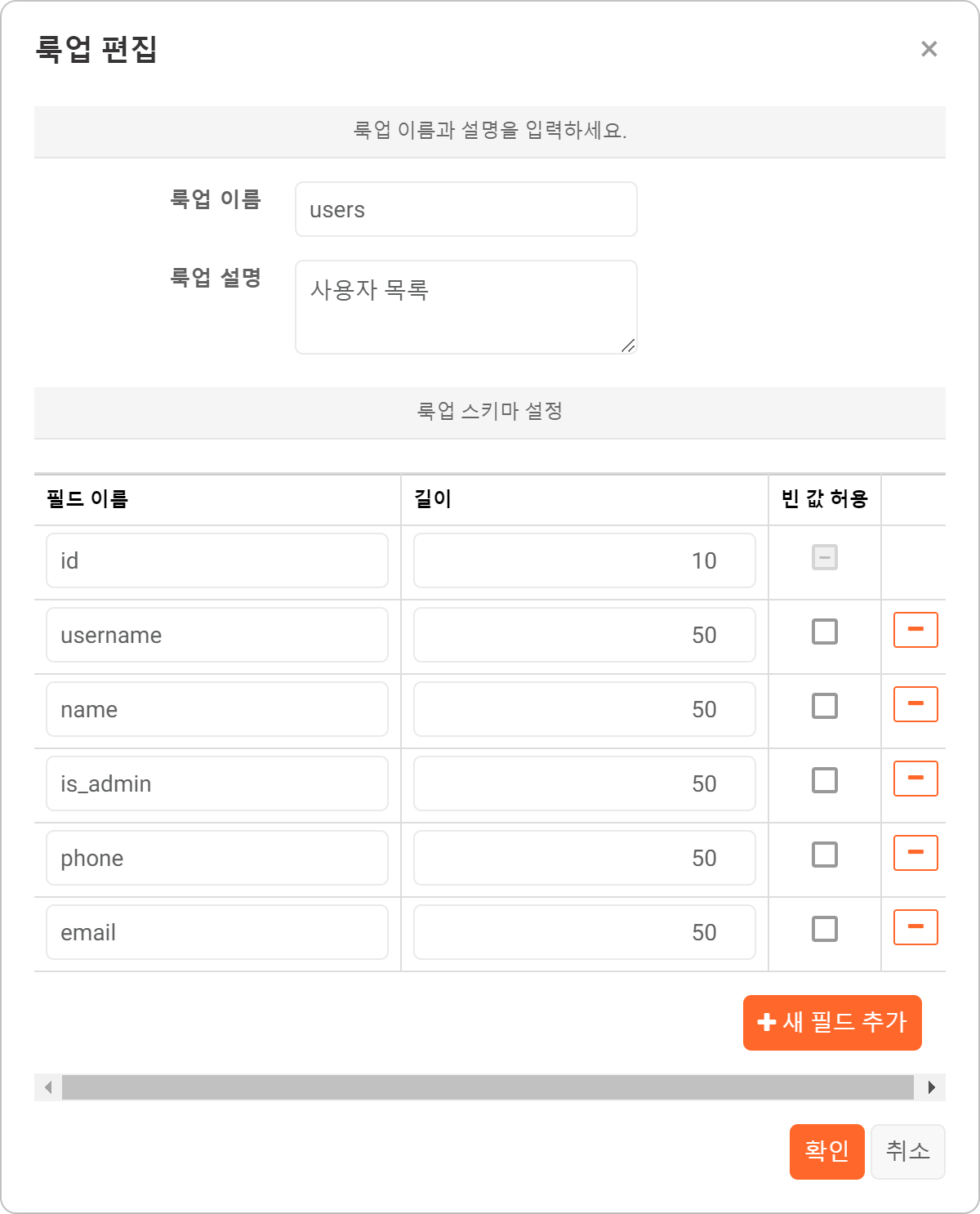 룩업 데이터 관리파일 룩업에 데이터를 추가하는 방법은 두 가지입니다.CSV 파일 업로드직접 입력/수정CSV 파일 업로드대용량의 데이터를 룩업에 추가하려면 직접 입력하는 것보다 CSV 형식으로 데이터를 정리해 업로드하는 것이 좋습니다. 데이터베이스에서 데이터를 가져온 룩업에도 CSV 파일로 데이터를 추가할 수 있습니다.룩업에 업로드할 CSV 파일은 다음과 같은 조건을 만족해야 합니다.CSV 파일의 첫행이 룩업 스키마에 정의한 필드와 이름 및 순서가 일치해야 합니다.CSV 파일의 데이터 행은 필드의 제약 조건(길이, 빈 값 허용 여부)을 준수해야 합니다.CSV 파일을 이용해 데이터를 룩업에 업로드하는 방법은 다음과 같습니다.룩업 트리에서 데이터를 업로드할 데이터 룩업을 선택합니다.도구 모음에서 업로드()를 누릅니다.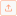 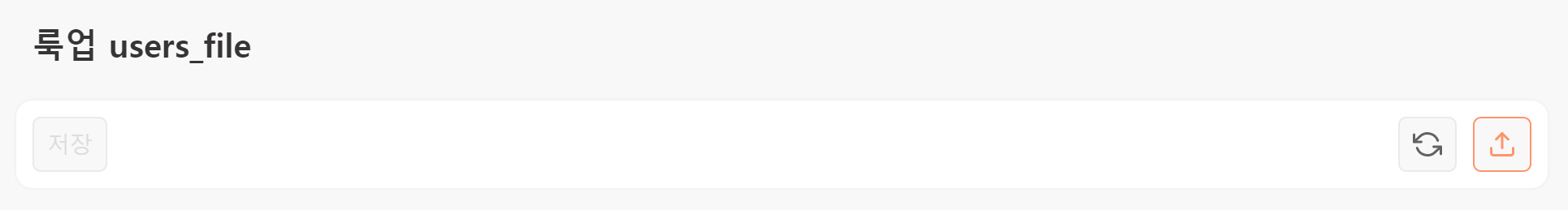 룩업 데이터 업로드 창에서 업로드 할 CSV 파일과 해당 파일의 인코딩을 선택한 다음 업로드를 누릅니다.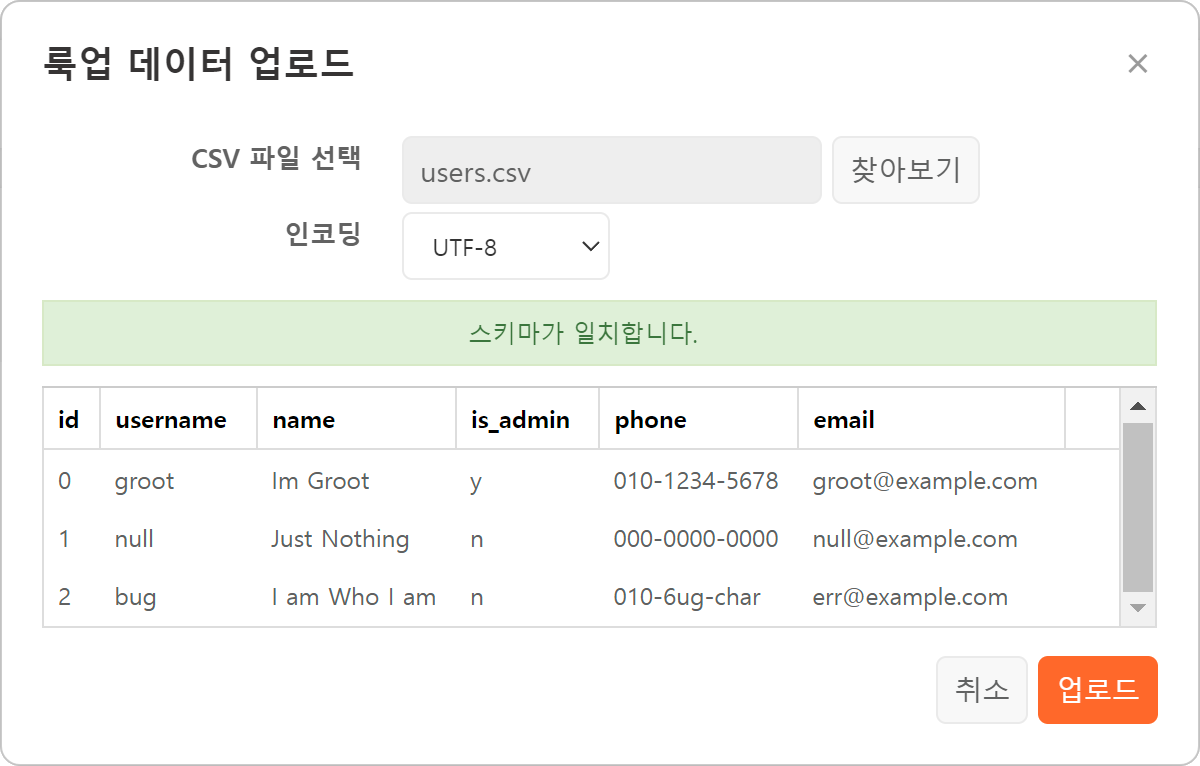 스키마가 일치하지 않으면 다음 그림과 같이 오류 메시지를 볼 수 있습니다.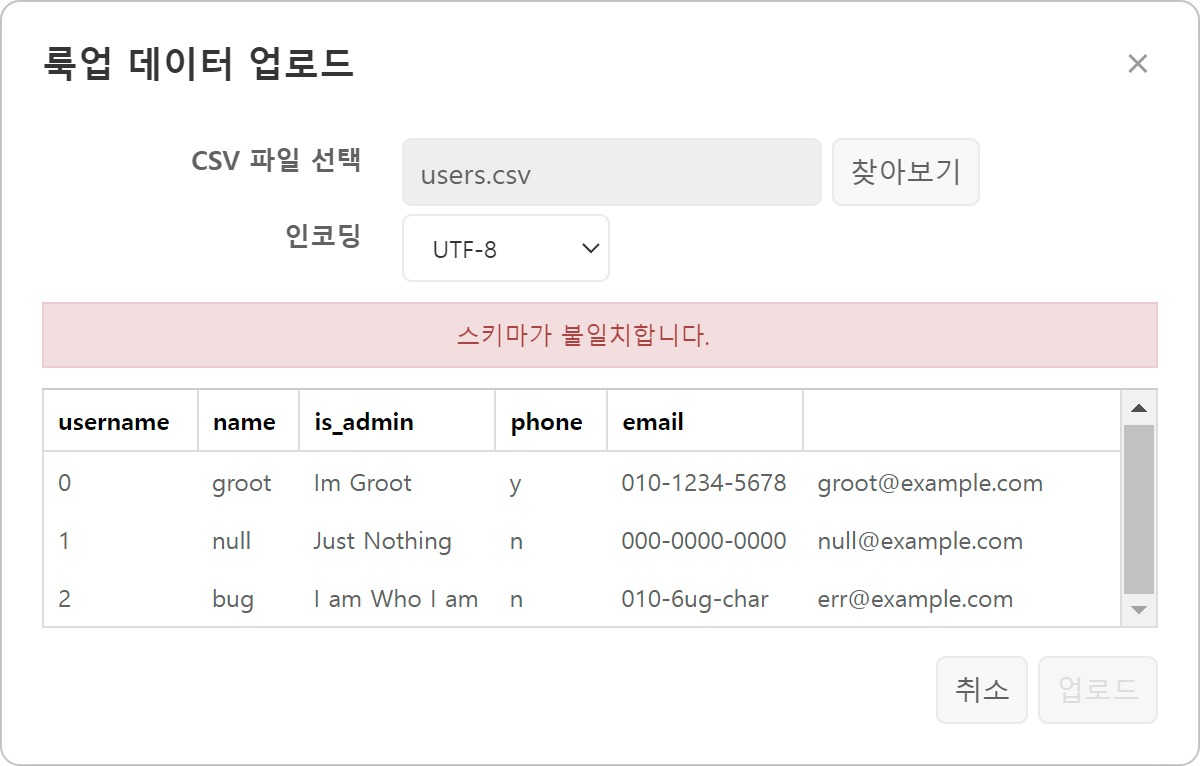 키 필드가 중복되면 다음 그림과 같이 오류 메시지를 볼 수 있습니다.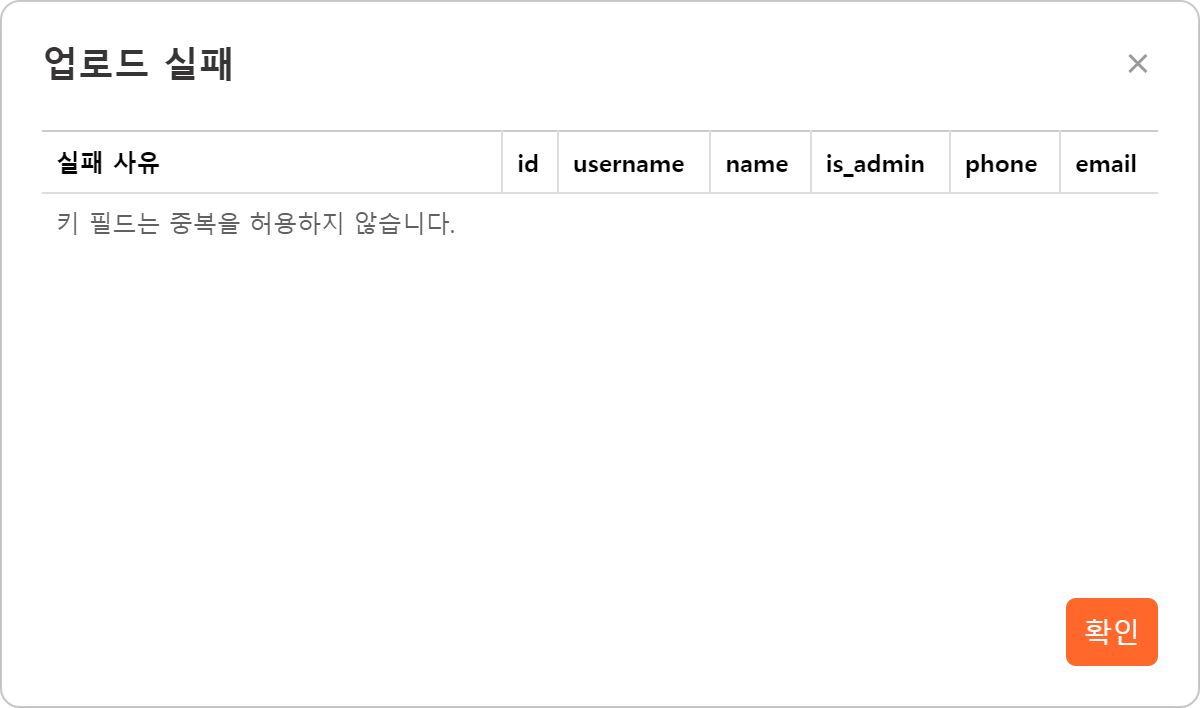 키 필드가 비어 있으면 다음 그림과 같이 오류 메시지를 볼 수 있습니다.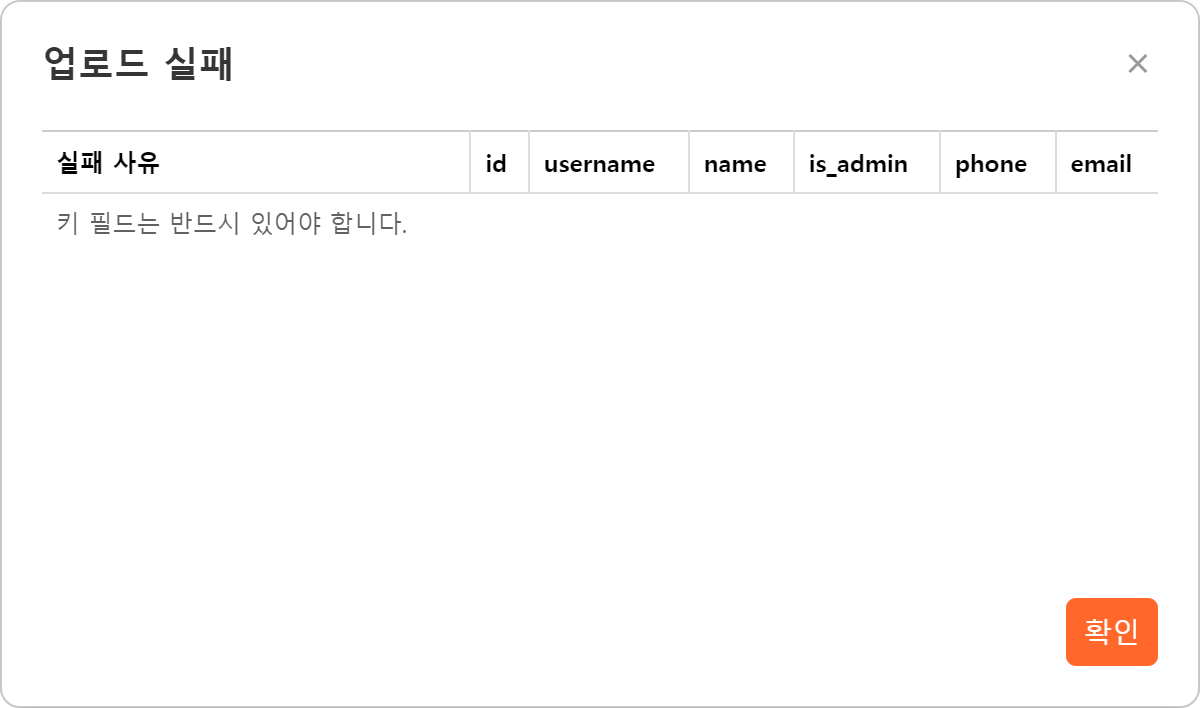 업로드된 데이터를 확인합니다.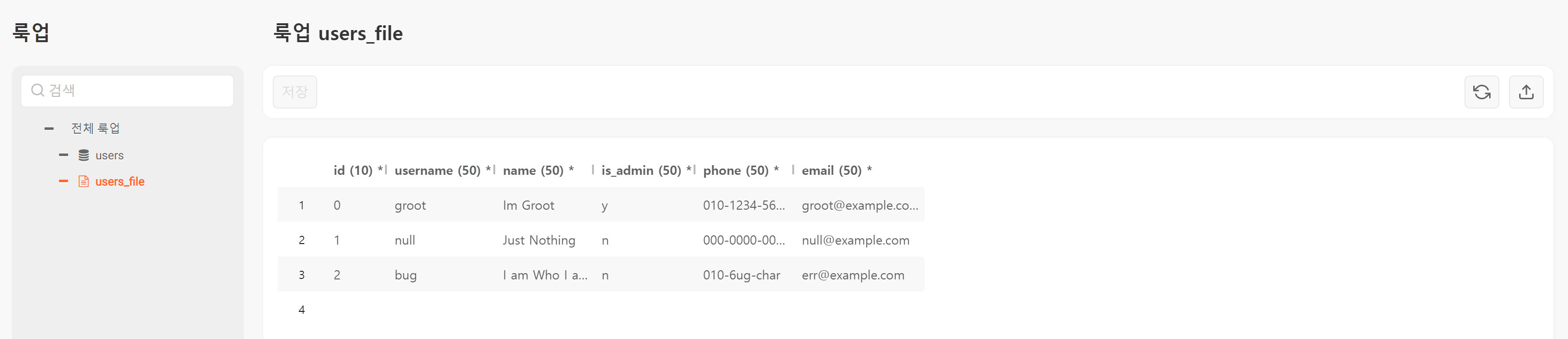 CSV 파일의 데이터 행 중에서 오류가 있는 행은 무시되고, 오류가 없는 데이터는 업로드됩니다. 룩업에 등록된 데이터와 키 필드가 중복된 데이터가 CSV 파일에 있으면 해당 데이터 행은 무시됩니다.직접 입력/수정파일 룩업에 업로드할 데이터가 적거나, 이미 업로드한 데이터를 수정해야 할 때 사용자가 직접 데이터를 수정할 수 있습니다.룩업 트리에서 데이터를 업로드할 데이터 룩업을 선택합니다.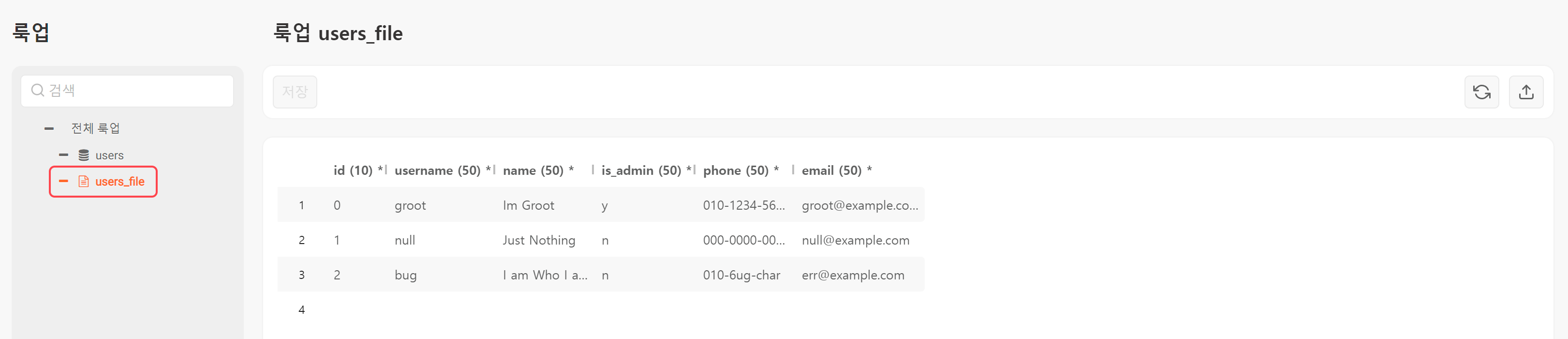 수정할 행을 선택합니다. 새 데이터 행을 추가하고 싶으면 맨 마지막에 있는 빈 행을 선택합니다. 행에서 선택된 행의 테두리가 변경되는 것을 확인할 수 있습니다.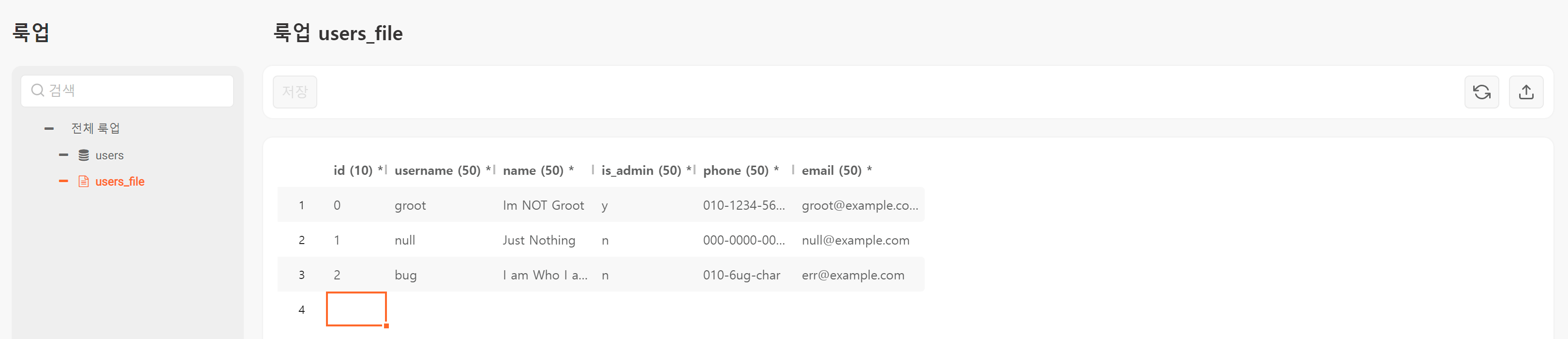 데이터를 추가/수정했으면 저장을 눌러 작업을 마칩니다. 변경 내역을 저장하면 저장 버튼이 비활성화됩니다.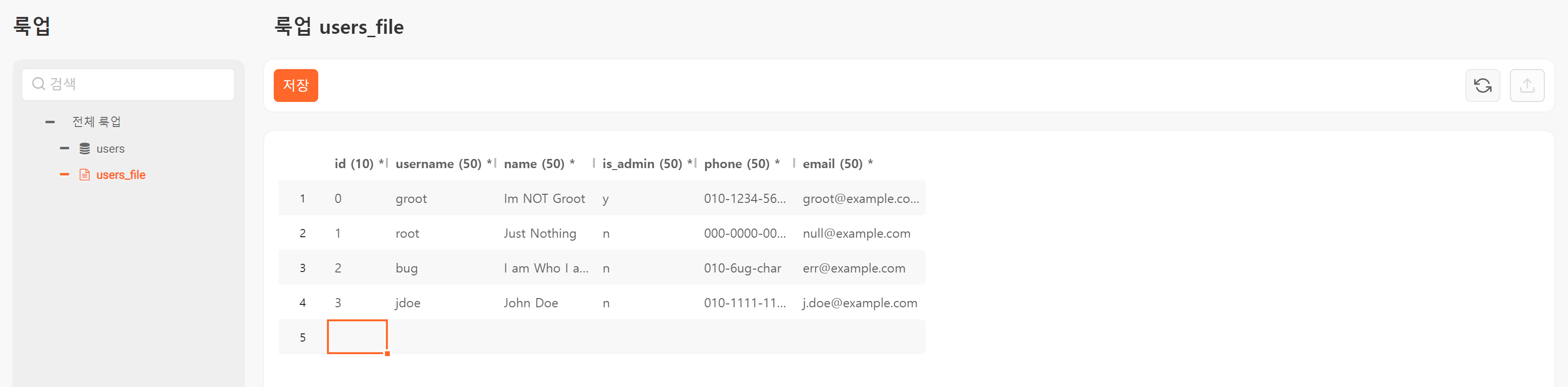 수정한 데이터에 오류가 있으면 이를 알리는 오류 메시지가 표시됩니다. 이 때 저장을 누르면 에러가 있는 행을 삭제하고 저장합니다.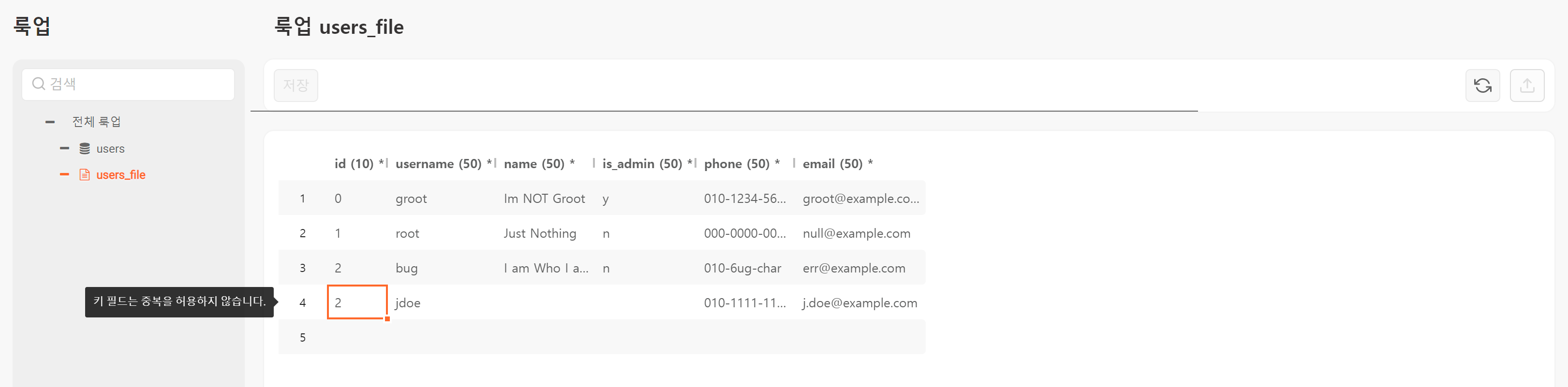 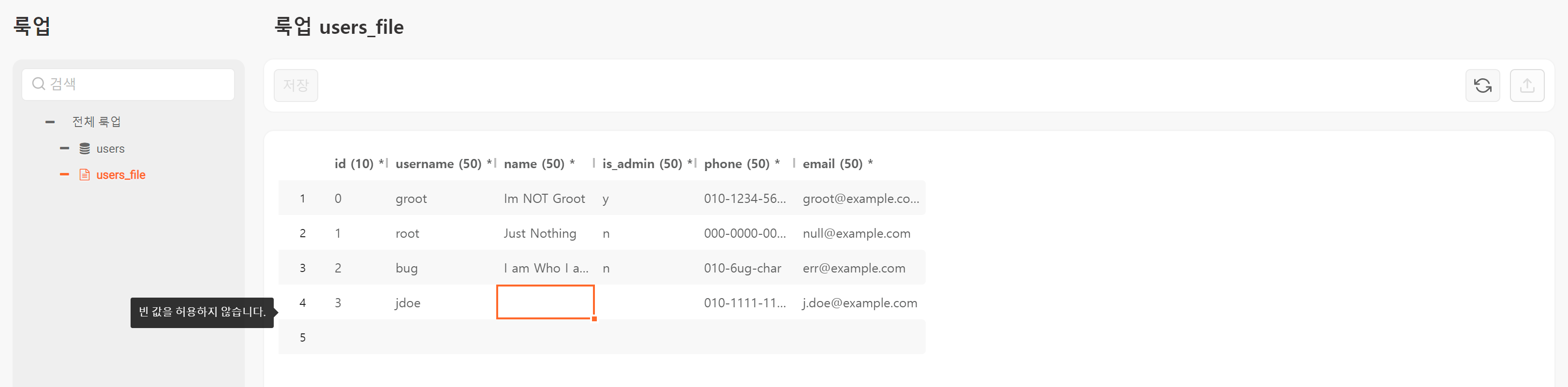 룩업 삭제룩업을 삭제하는 방법은 다음과 같습니다.전체 룩업 목록에서 삭제할 룩업을 선택하고, 도구 모음에서 휴지통을 누릅니다.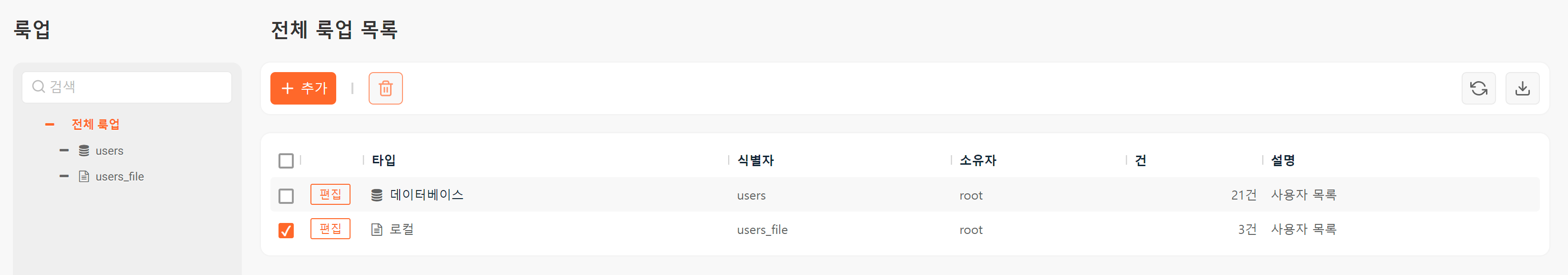 룩업 삭제 창에서 삭제할 룩업을 확인하고 삭제를 누릅니다.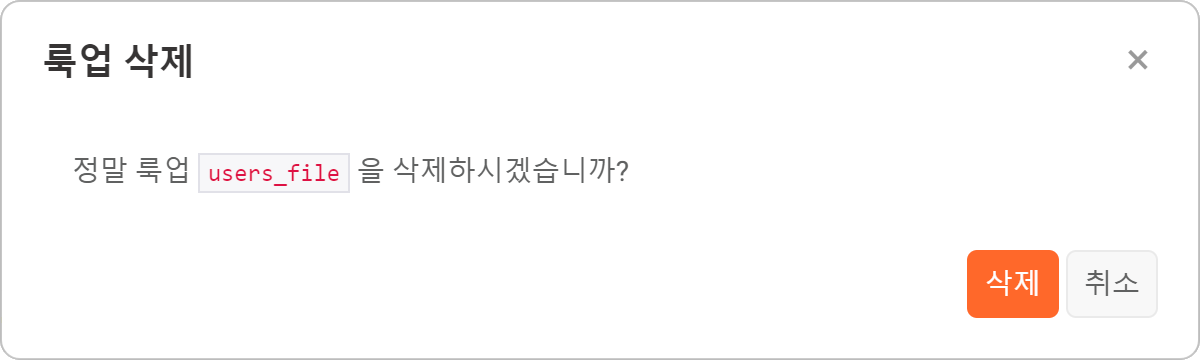 전체 룩업 목록에서 룩업이 삭제된 것을 확인합니다.예약 쿼리개요쿼리를 주기적으로 실행하도록 예약하고, 실행 결과를 메일로 받아볼 수 있습니다.예약된 쿼리는 쿼리 > 예약에서 관리할 수 있습니다.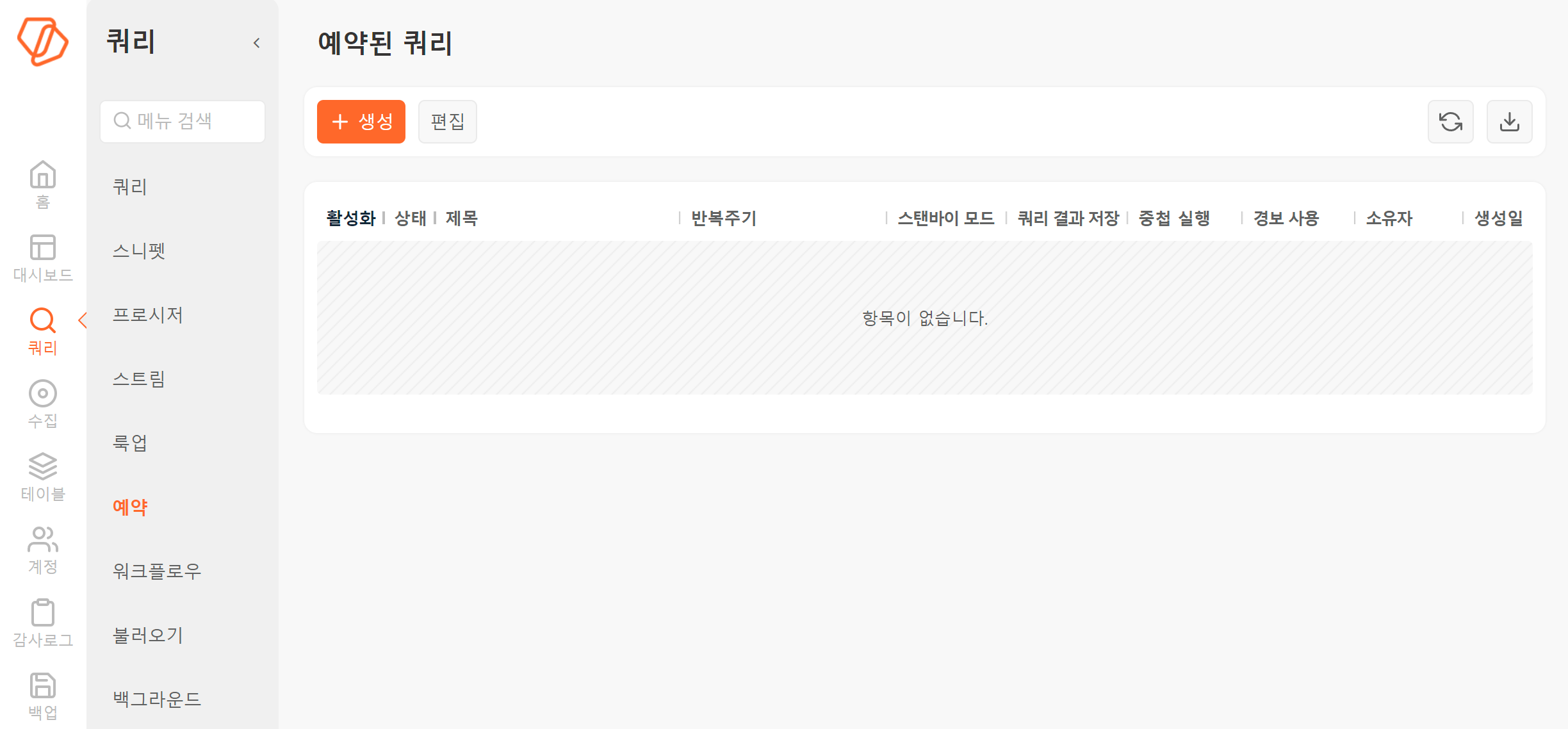 쿼리 예약하기쿼리를 주기적으로 실행하도록 하거나, 로그프레소 플랫폼 시작 시점에 자동으로 시작하도록 예약할 수 있습니다. 예약하는 방법은 다음과 같습니다.도구 모음에서 생성을 누릅니다.예약된 쿼리 경보 생성에서 필요한 속성을 설정하고 다음을 누릅니다.제목: 쿼리를 식별할 제목. 한글, 공백, 특수문자 등을 허용하며, 중복된 이름은 사용할 수 없습니다.쿼리: 실행할 쿼리문쿼리결과 저장: 쿼리결과 저장 여부(기본값: 저장안함). 저장된 결과는 "[쿼리 > 불러오기](saved-query-result)"에서 조회할 수 있습니다.생성 시 활성화 여부: 예약한 쿼리의 활성화 여부(기본값: 활성화)중첩 실행: 예약된 일정에 따라 실행한 쿼리가 완료되지 않았더라도 실행 주기가  되면 중첩해서 쿼리 실행 여부(기본값: 선택 해제)부팅 모드: 로그프레소 부팅 시 쿼리의 실행 여부(기본값: 선택 해제).스탠바이 모드: 액티브 노드 접속 장애 시에 예약된 쿼리를 실행합니다(기본값: 선택 해제). 이 옵션을 선택하면 등록된 페데레이션 노드 목록을 선택할 수 있습니다.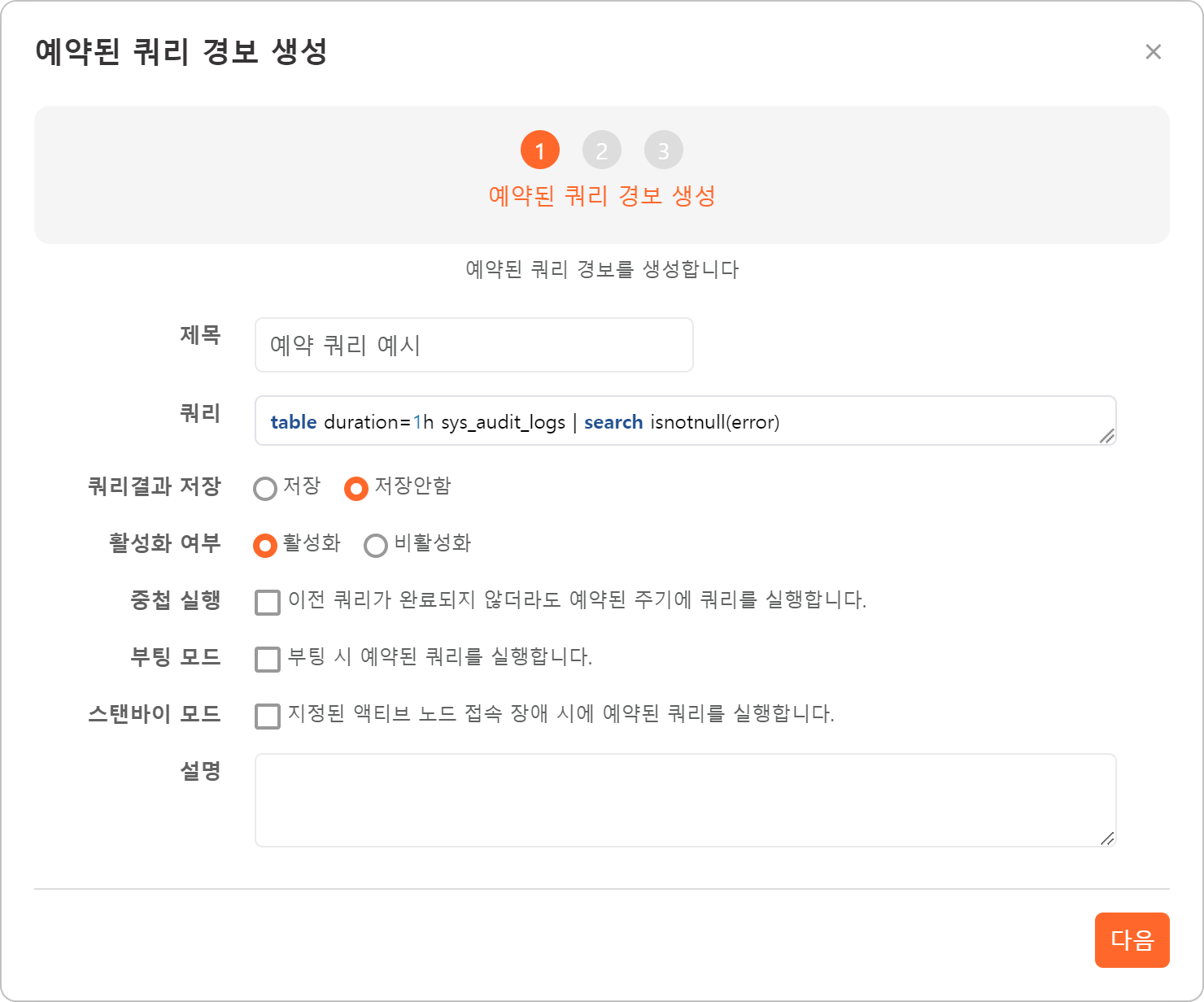 쿼리를 실행할 시간을 설정합니다.경보 사용: 경보 메일 사용 여부(기본값: 미사용). 사용을 선택하면 경보 메일 설정 단계로 진행할 수 있도록 완료가 다음으로 변경합니다.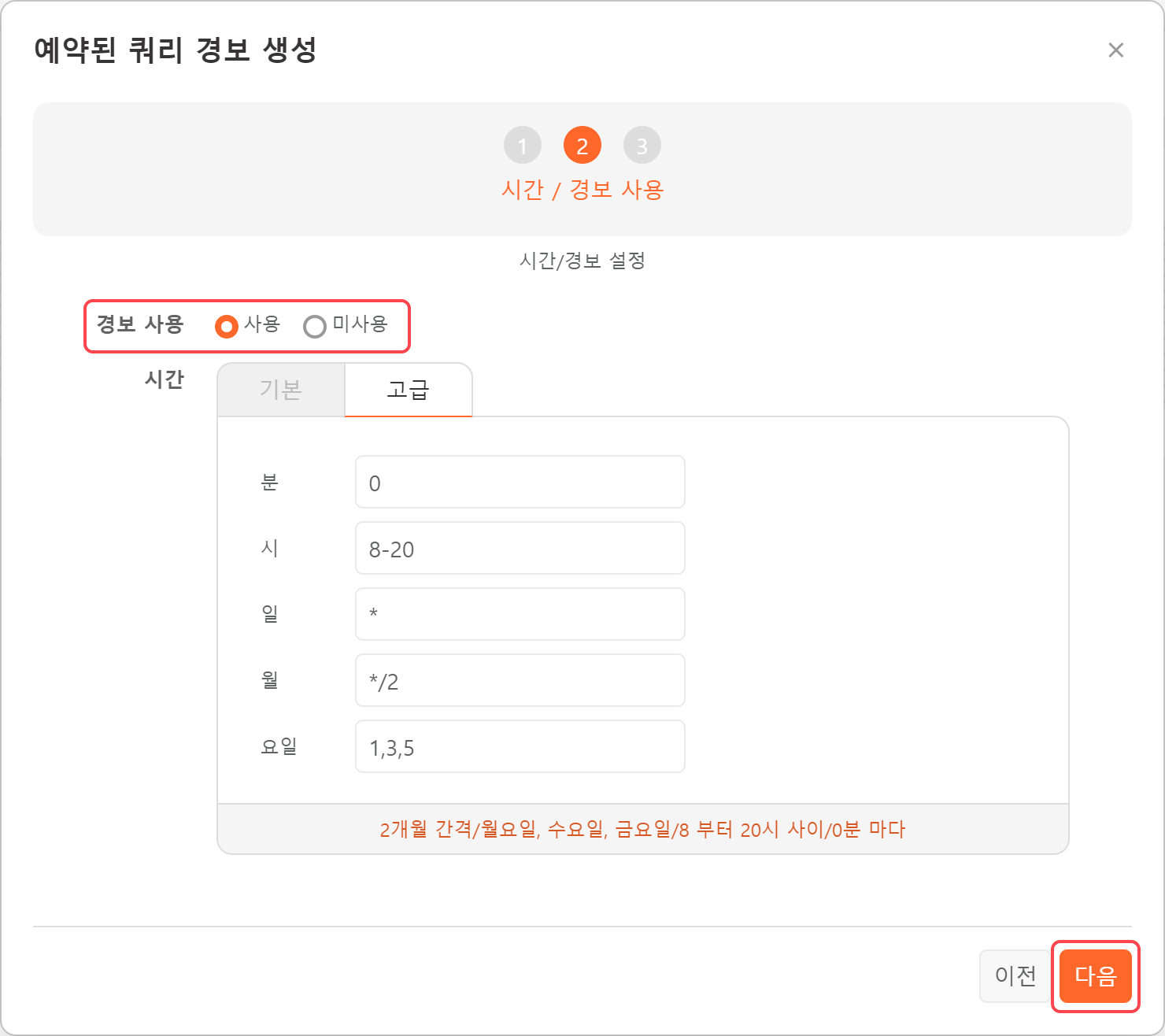 시간: 쿼리를 실행할 주기를 설정합니다.기본: 가장 기본적인 설정 방법으로 버튼을 누르거나 스크롤바를 이용해 시간을 지정합니다.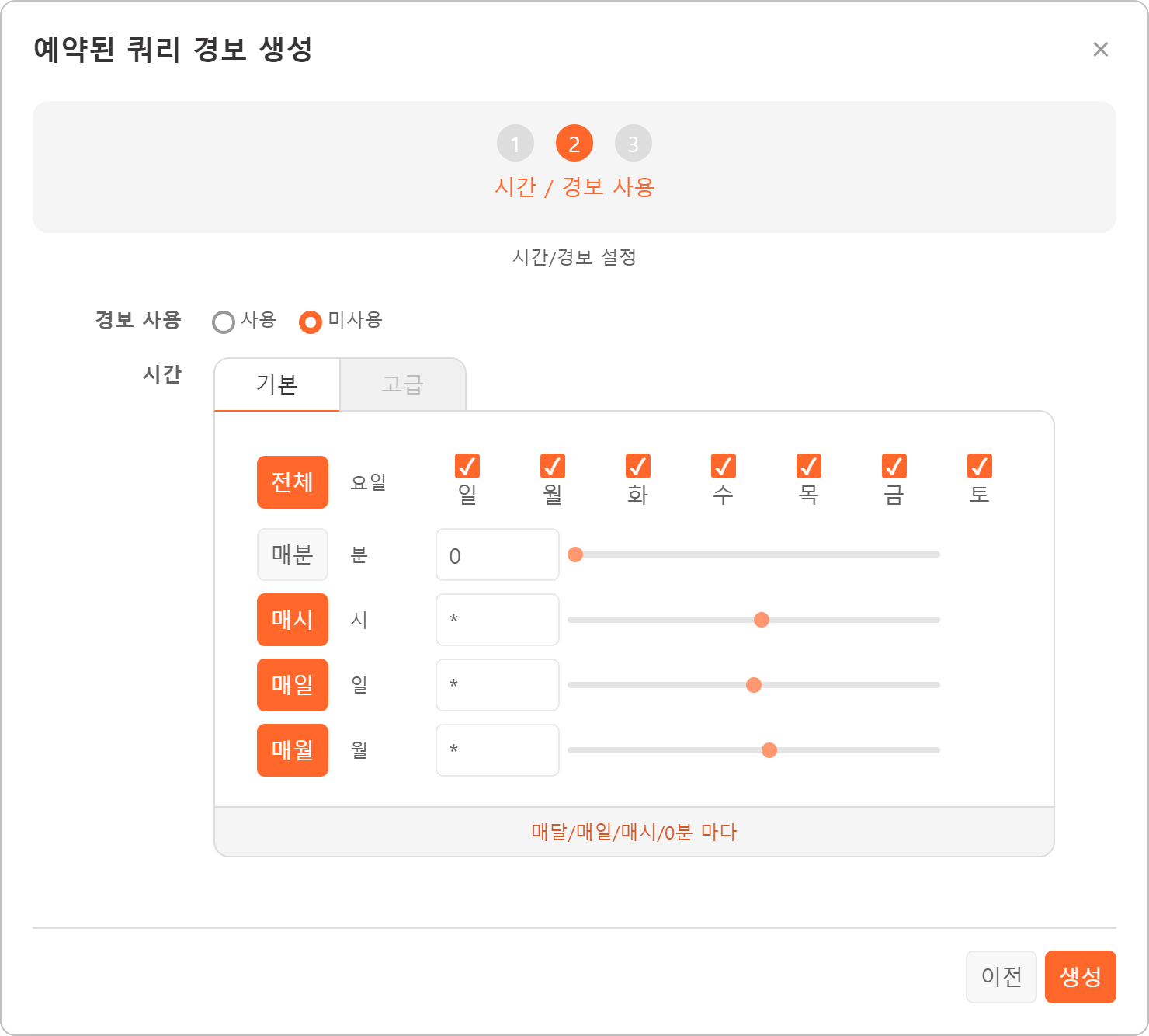 고급: 수행 주기가 복잡할 경우 옵션을 직접 입력합니다. 입력 방식은 유닉스 계열 운영체제의 크론 설정과 동일합니다. 리눅스 시스템에서 "man 5 crontab" 명령으로 일정 설정에 필요한 항목을 확인해보십시오.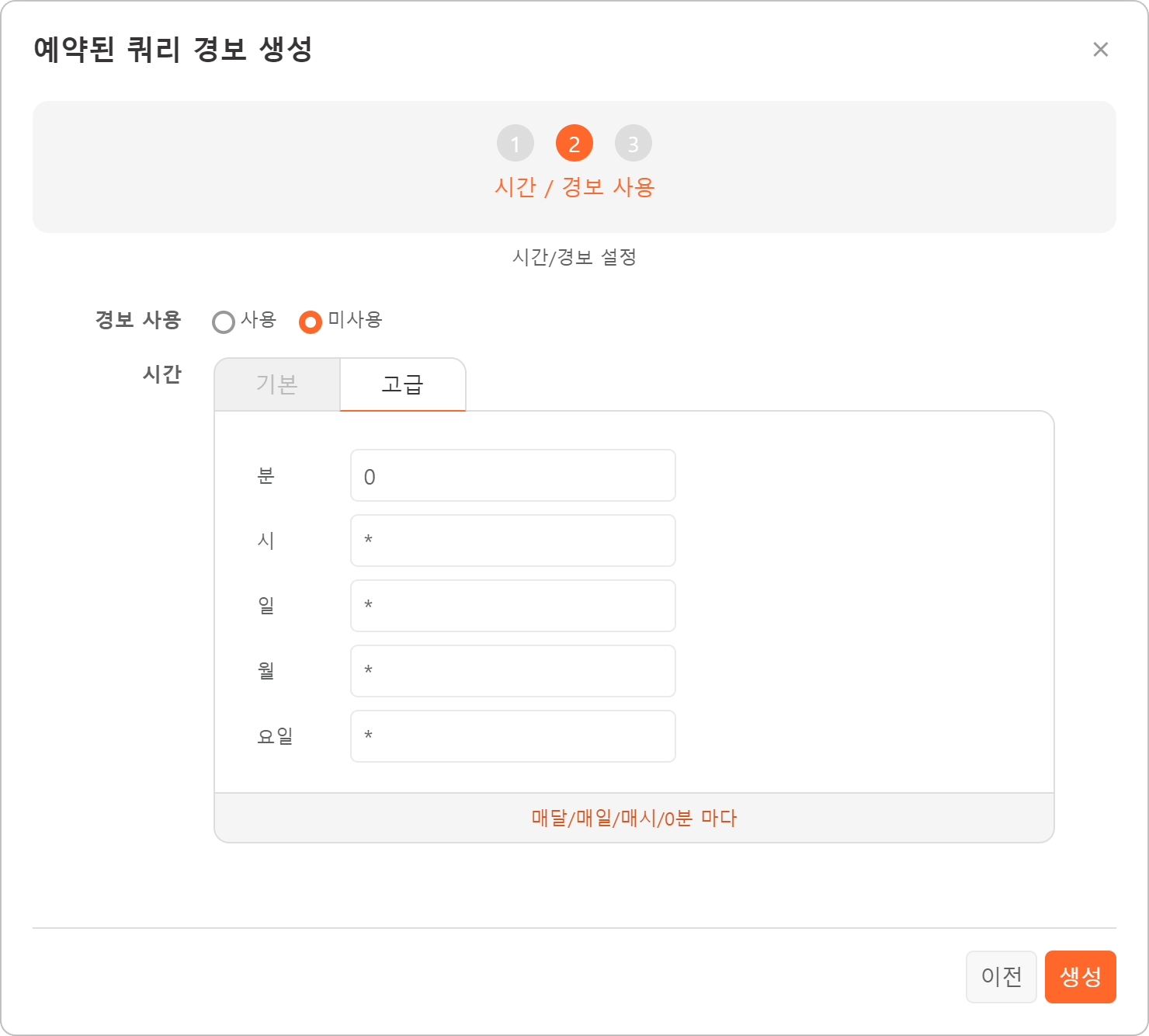 아래 예시는 2개월 주기로 매주 월, 수, 금요일 8시부터 20시 사이에 정각이 되면 예약된 쿼리를 수행하도록 한 것입니다.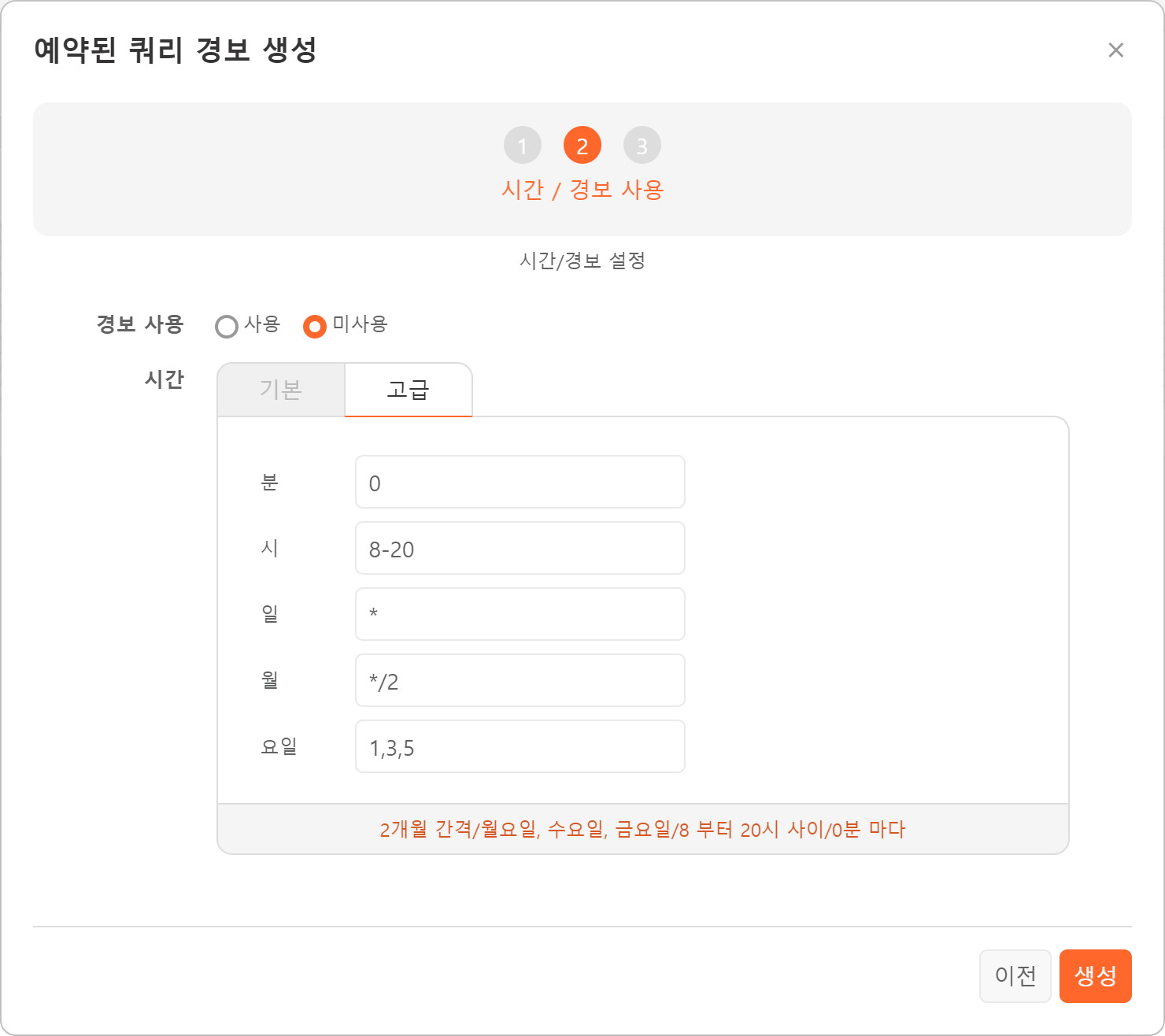 이 단계는 3에서 경보 사용을 사용으로 설정했을 때 진행할 수 있습니다(미사용으로 설정했다면 생성을 눌러서 설정을 종료할 수 있습니다). 다음 설정 값들을 입력하고 한 후 생성을 눌러 쿼리 실행을 예약합니다.경보 쿼리문: 예약된 쿼리의 결과를 입력값으로 받아 처리하는 쿼리문. 경보 쿼리문의 결과가 1건 이상이면 경보 쿼리문의 출력을 메일로 전송합니다.경보 무시 주기: 경보 발생 후 다시 경보 조건이 발생해도 경보를 보내지 않을 기간(기본값: 600초).받을 메일 주소: 경보 메일을 받을 이메일 주소를 입력한 후 추가 버튼을 눌러 메일 발송 대상으로 설정합니다. 추가한 메일 주소는 삭제 버튼으로 삭제할 수 있습니다.경보 메일 제목: 경보 이메일 제목을 입력합니다. 실제 경보 이메일에는 입력한 메일 제목과 예약된 쿼리 이름이 함께 제목에 포함됩니다.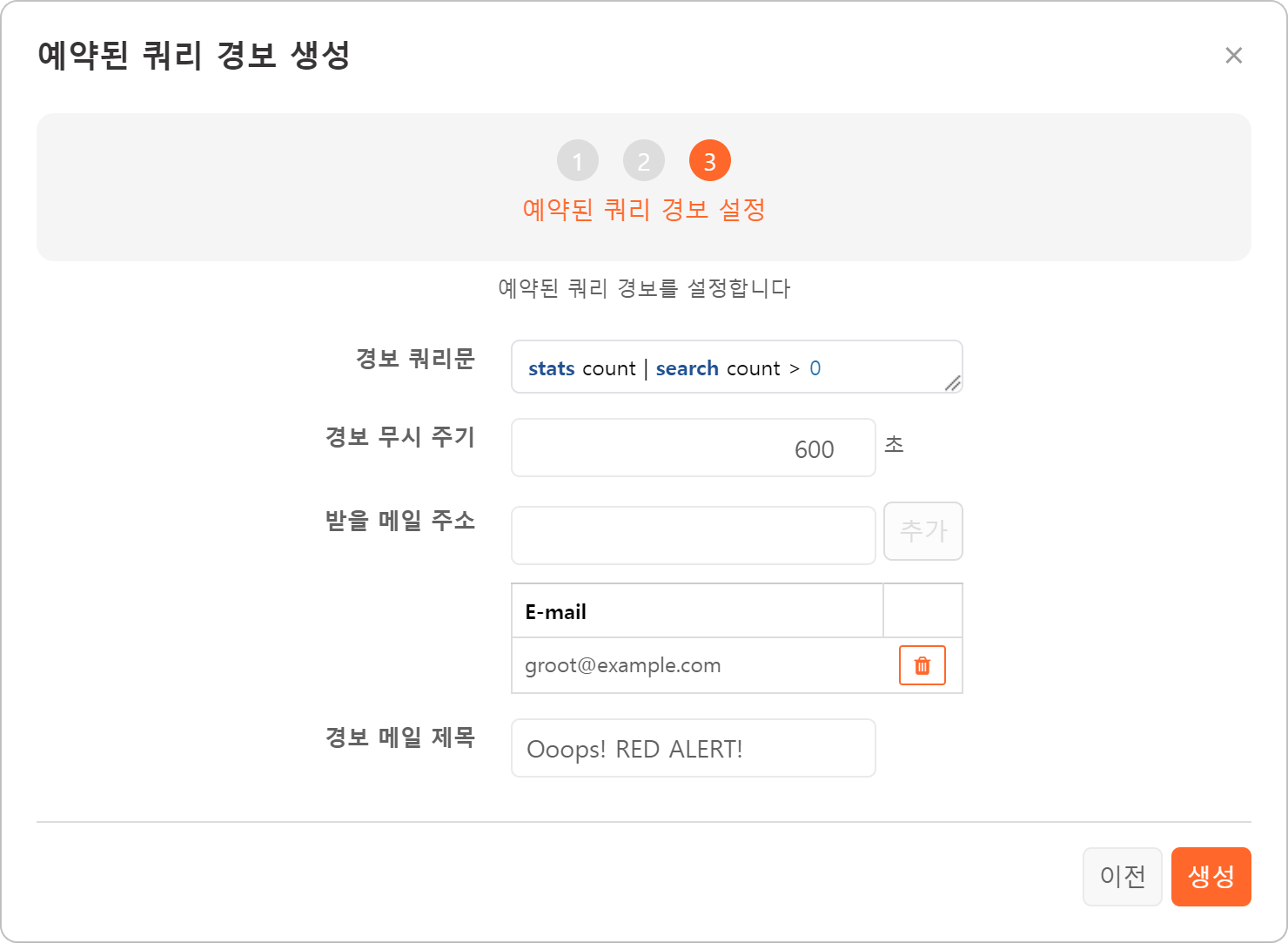 경보 메일을 전송하려면 "설정 > 메일 서버 설정"에 SMTP 서버를 미리 등록해야 합니다.예약된 쿼리 목록에 쿼리가 등록되었는지 확인합니다.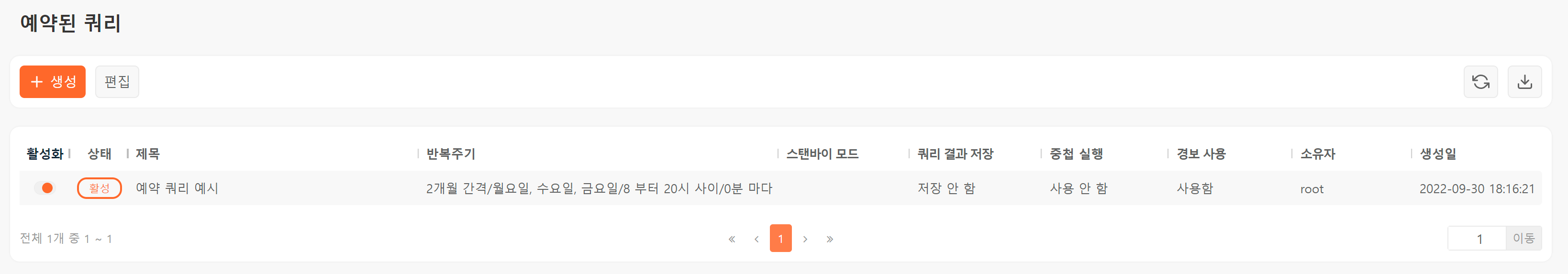 예약된 쿼리 수정예약된 쿼리의 실행 방식이나 활성화 상태, 실행할 쿼리문 등을 수정하는 방법은 다음과 같습니다.예약된 쿼리 목록에서 수정할 항목을 누릅니다.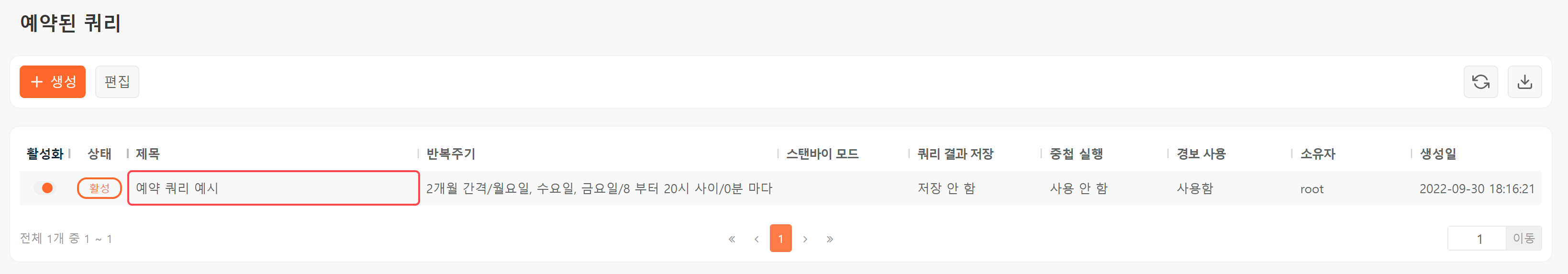 예약된 쿼리의 속성이 화면에 나타나면 도구 모음에서 편집을 누릅니다.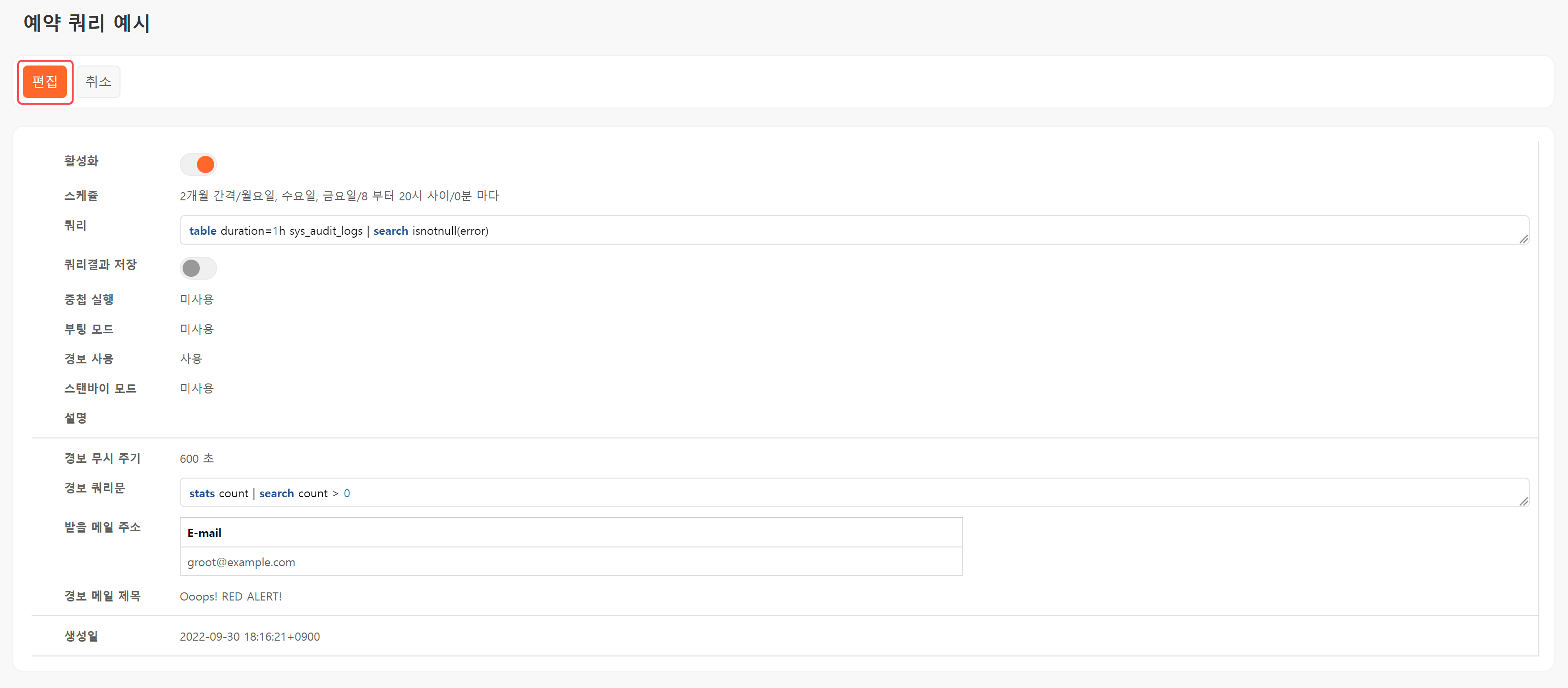 활성화, 쿼리결과 저장은 편집을 누르지 않고 바로 변경할 수 있습니다. 이 속성을 변경한 후 적용하려면 취소를 누르십시오.수정할 사항을 모두 변경한 후 완료를 누릅니다.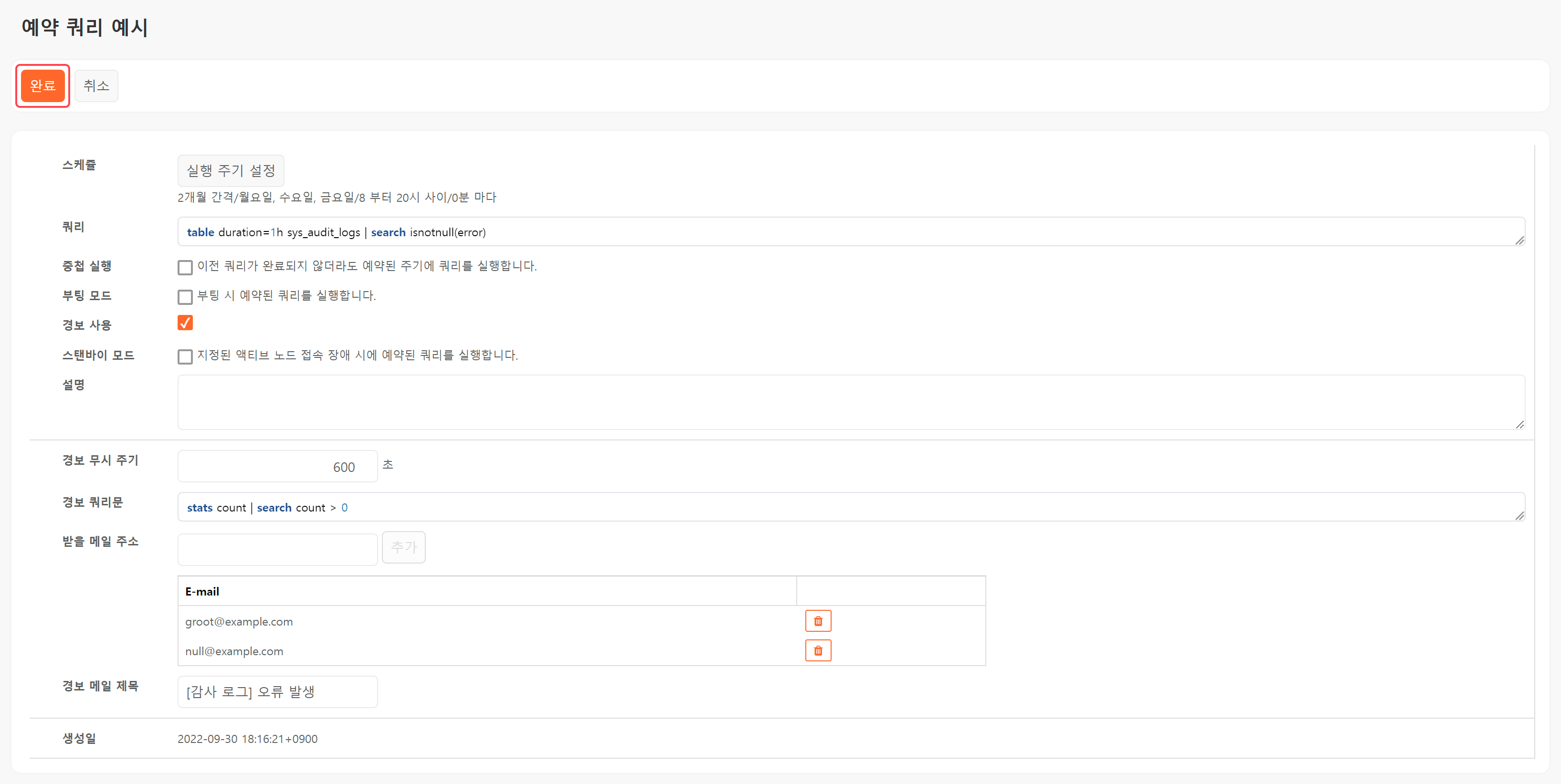 쿼리의 예약 취소더 이상 주기적으로 실행할 필요가 없는 쿼리를 삭제하는 방법은 다음과 같습니다.예약된 쿼리 목록의 도구 모음에서 편집을 누릅니다.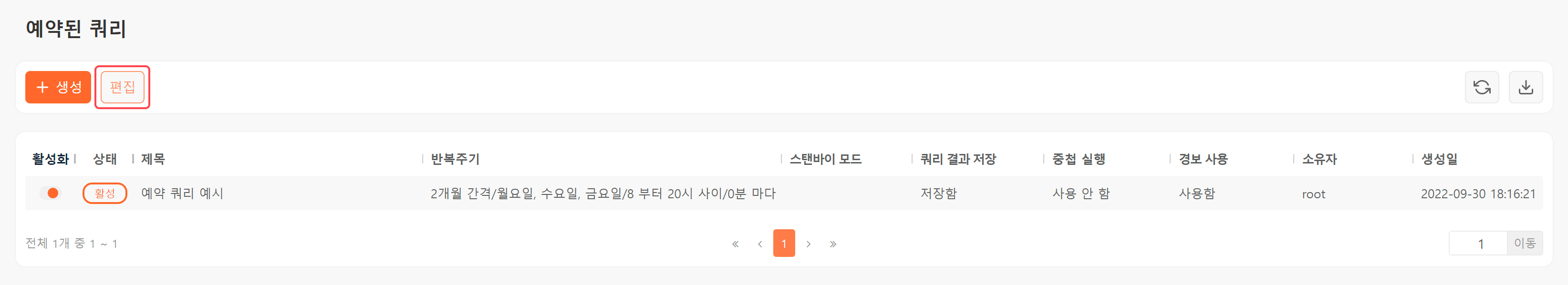 삭제할 쿼리를 선택하고 도구 모음에서 삭제를 누릅니다.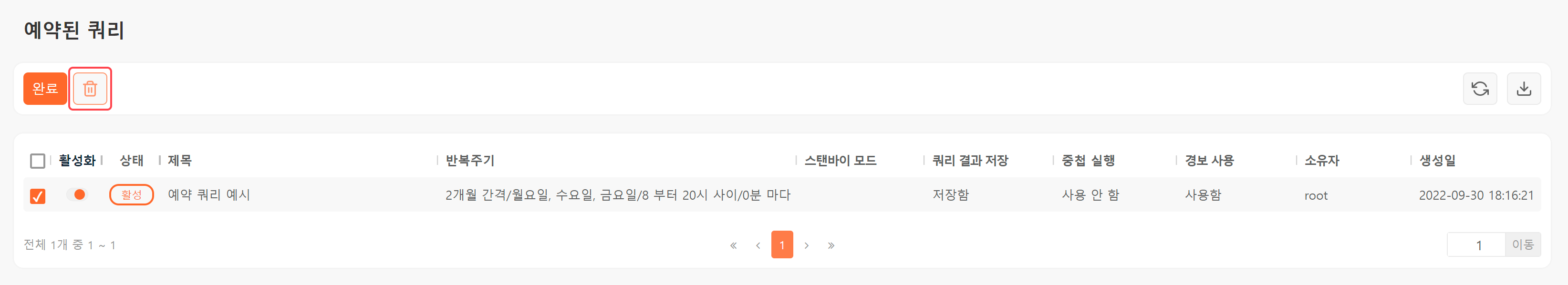 예약된 쿼리 삭제 창에서 삭제할 쿼리를 확인하고 삭제를 누릅니다.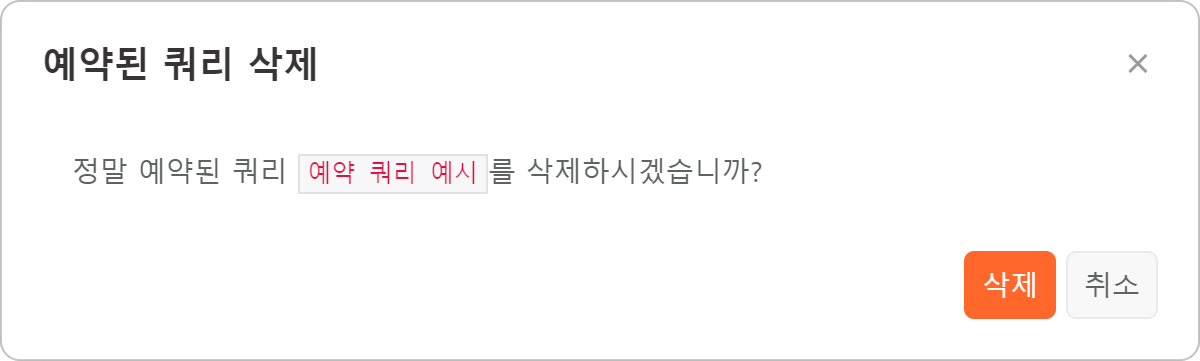 예약된 쿼리 목록에서 쿼리 항목이 삭제된 것을 확인합니다.워크플로우개요워크플로우는 파일이나 DBMS에 있는 데이터를 조회하고, 원하는 형태로 가공하여 필요한 곳에 적재하는 일련의 작업 흐름을 자동화하는 기능입니다.워크플로우는 쿼리 > 워크플로우에서 사용할 수 있습니다.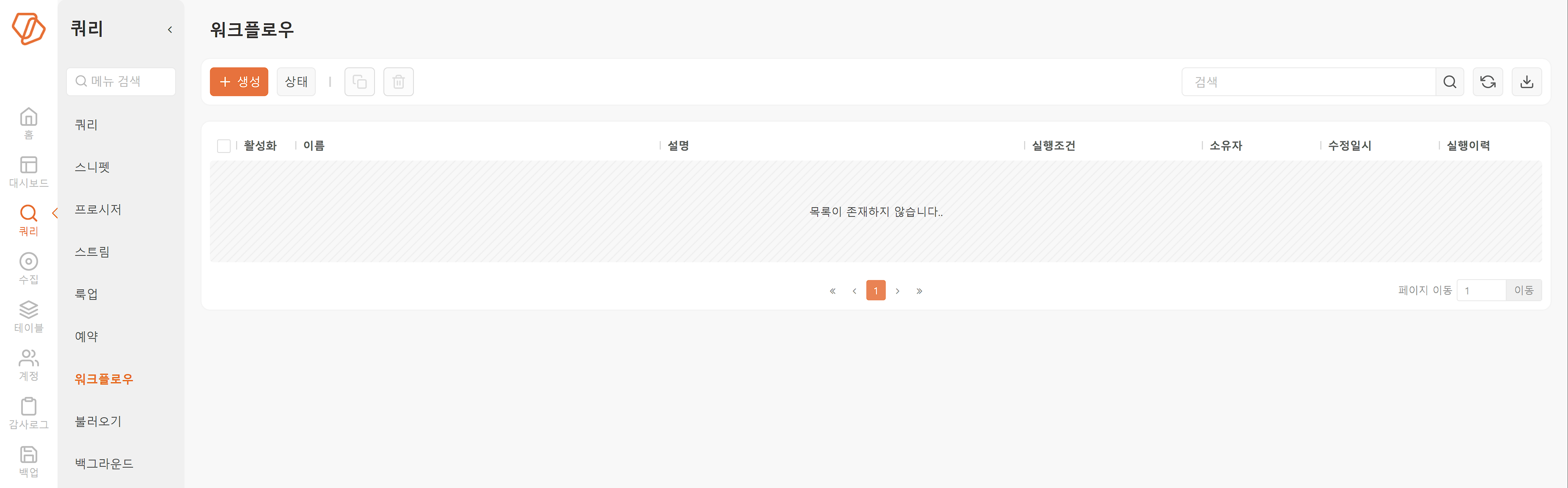 워크플로우의 실행 방식워크플로우는 파일이 변경되었을 때, 혹은 예약된 시각에 자동으로 실행되거나, 사용자가 워크플로우를 직접 실행하는 방식으로 동작합니다.직접 실행사용자가 직접 워크플로우를 실행하는 경우에만 실행됩니다. 다음 그림은 워크플로우 생성 화면에서 시작 방식을 직접 실행으로 지정한 예입니다.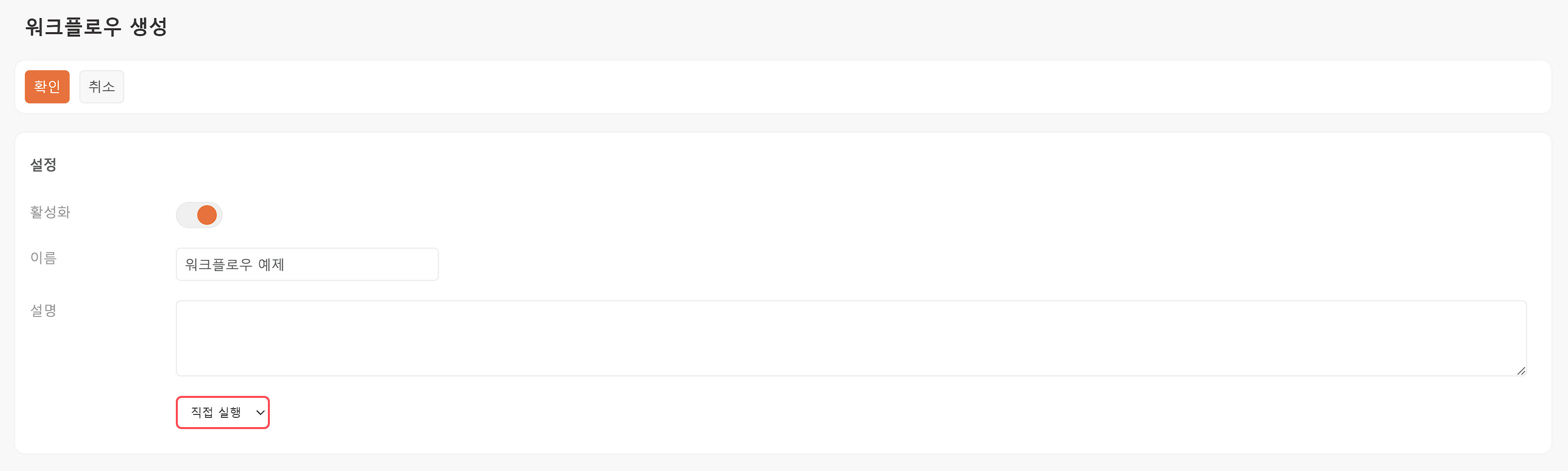 워크플로우를 생성하면 쿼리 > 워크플로우에 등록되고, 워크플로우 행에 실행 버튼이 나타납니다. 이 버튼을 눌러서 워크플로우를 실행할 수 있습니다.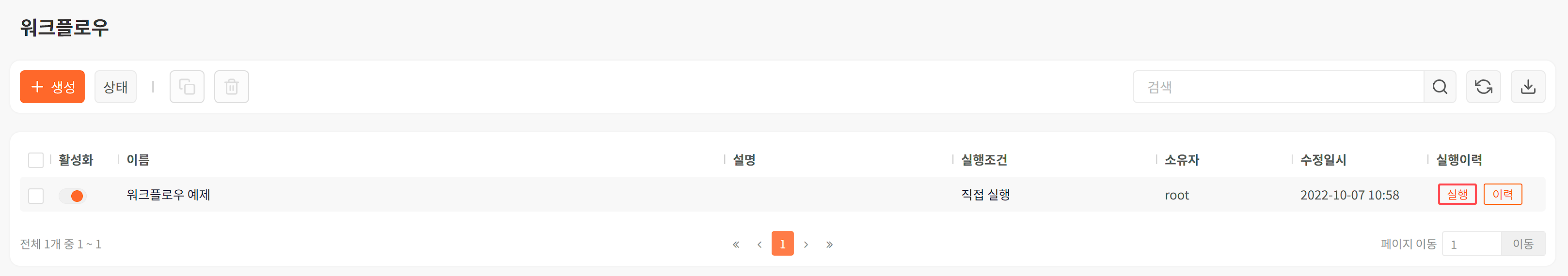 실행 방식이 '파일 변경', '예약 일정'이거나, 비활성화된 워크플로우도 사용자가 직접 실행할 수 있습니다.파일 변경워크플로우 실행 방식이 파일 변경일 때, 특정한 파일이 변경되면 워크플로우를 실행합니다. 파일 경로와 점검 주기를 설정하면, 지정한 주기마다 파일의 수정 일자를 확인하고 파일이 변경이 확인되면 워크플로우를 실행합니다. 다음 그림은 워크플로우 생성 화면에서 시작 방식을 파일 변경으로 지정한 예입니다.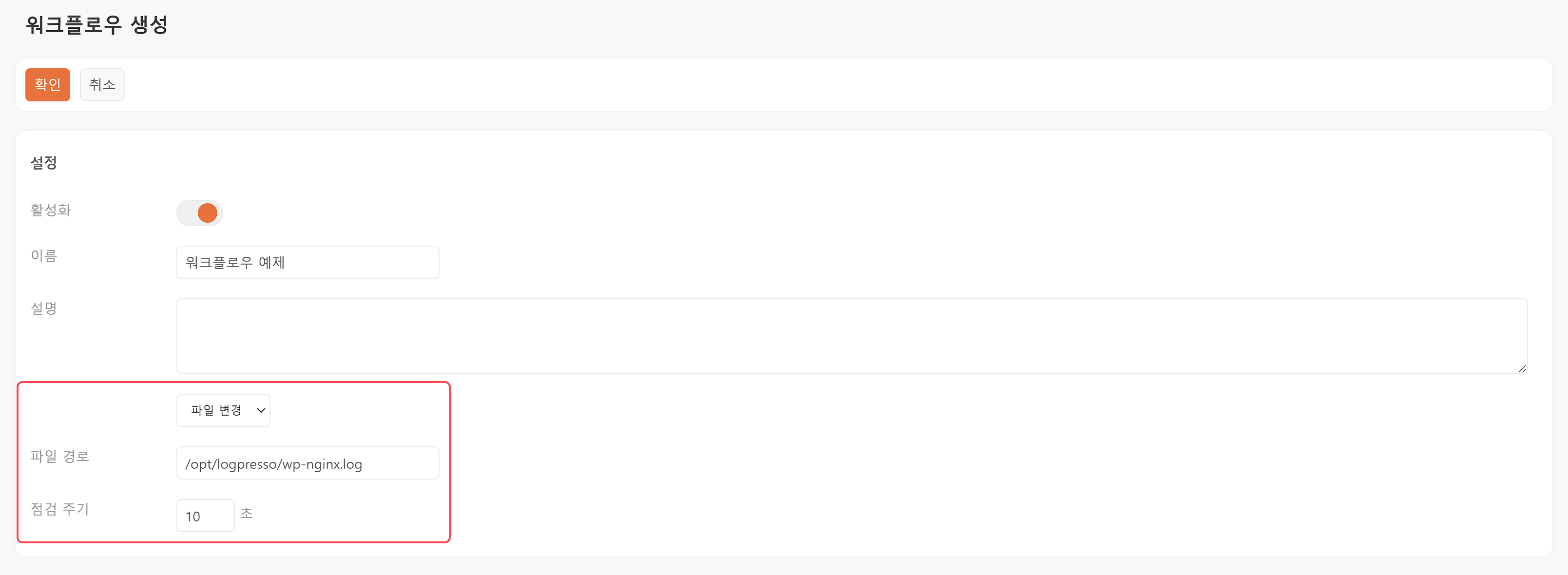 "파일 변경"은 로그프레소 플랫폼을 실행하는 로컬 호스트의 파일 시스템에 있는 파일을 대상으로 합니다. 원격 파일 시스템에서 데이터를 가져오려면 원격 디렉터리를 로컬 파일 시스템에 마운트한 후에 워크플로우를 구성하거나, "쿼리 > 수집"을 이용하십시오. 환경 구성에 따라 센트리를 설치해서 수집할 수 있습니다.예약 일정지정한 일정에 따라 워크플로우를 실행합니다. 예약 일정 속성을 누르면 일정 마법사가 실행되고, 매월/매일/매시/매분과 요일에 따라, 또는 간격, 시점, 범위, 표현식(cron 표현식)을 지정하는 방식으로 일정을 지정할 수 있습니다.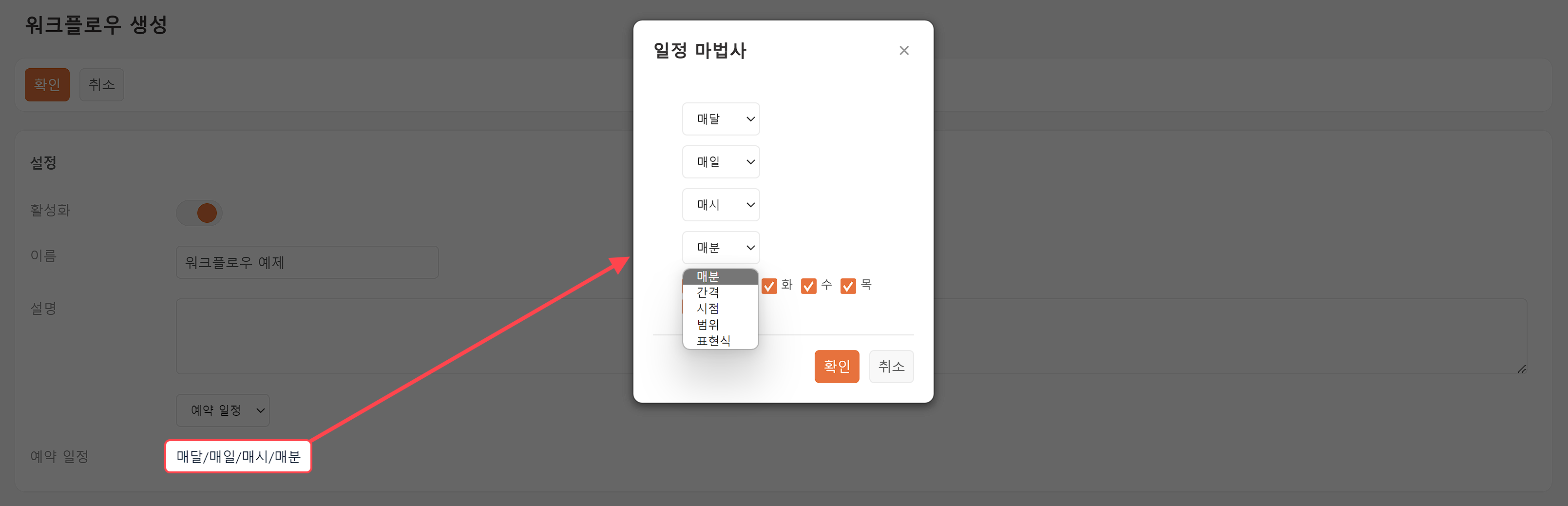 매월/매일/매시/매분매월/매일/매시/매분에 태스크를 실행합니다. 월, 일, 시, 분 단위로 다른 일정 형식으로 변경할 수 있습니다.간격지정한 주기로 태스크를 실행합니다(예: 2개월마다, 이틀마다, 두 시간마다, 2분마다).시점지정한 시점에 태스크를 실행니다(예: 2 월, 2 일, 2 시, 2 분)범위지정한 기간에 태스크를 실행합니다(예: 1 ~ 12 월, 1 ~ 31 일, 0 ~ 23 시, 0 ~ 59 분)표현식유닉스 계열 운영체제의 cron에서 사용하는 시간 표현식을 이용해 태스크를 실행할 일정을 입력합니다.태스크: 워크플로우의 기본 단위태스크는 워크플로우를 구성하는 기본 작업 단위입니다. 하나의 워크플로우에 여러 개의 태스크를 할당할 수 있습니다. 태스크에 선후 관계를 부여하여 일련의 작업을 처리하게 하거나, 태스크의 실행 결과에 따라 다음에 실행할 태스크를 분기하는 방법으로 처리하도록 구성할 수 있습니다.태스크태스크 의존성태스크는 다른 태스크에 의존성을 가질 수 있습니다. 의존하고 있는 태스크가 원하는 조건에 도달해야 다음 태스크가 실행됩니다. 여러 태스크에 의존하고 있을 경우 모든 태스크가 원하는 조건에 도달해야 실행됩니다.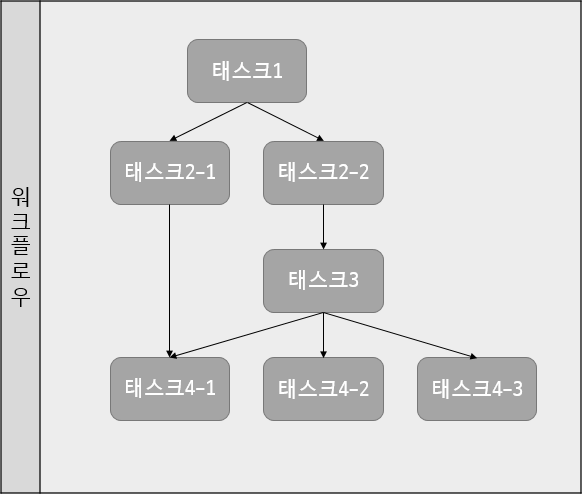 태스크 1은 실행 조건(사용자의 직접 실행, 예약된 일정, 파일 변경 중 하나)이 발생하면 실행됩니다.태스크 2-1, 태스크 2-2는 태스크 1이 완료되어야 실행됩니다.태스크 4-1은 태스크 2-1과 태스크 3이 완료되어야 실행됩니다(2개 태스크에 의존성이 있는 경우).태스크 4-2, 태스크 4-3은 태스크 3이 완료되어야 실행됩니다(여러 개의 태스크가 1개의 태스크에 의존성이 있는 경우)태스크 의존성은 워크플로우를 구성하는 과정에서 태스크를 추가, 또는 수정할 때 지정할 수 있습니다.입력/출력 매개변수워크플로우 내 태스크들은 매개변수를 입력받아서 작업을 진행할 수 있습니다. 워크플로우 안에서 매개변수들은 태스크들 간에 공유되는 변수로, 서로 다른 태스크들이 같은 매개변수를 사용할 수 있습니다.워크플로우 실행 도중 매개변수의 값을 바꾸고 싶으면, 쿼리 실행 태스크에서 evalc 명령이나나 쿼리 변수 할당 스니펫을 사용합니다.워크플로우를 직접 실행할 때 입력 매개변수를 받는 쿼리가 있으면 실행 시점에 모든 입력 매개변수의 값을 입력받습니다. 예를 들어, 입력 매개변수 arg1이 정의된 태스크가 있고, 다른 태스크에 arg2란 입력 매개변수가 정의되어 있으면 워크플로우 실행 시 arg1, arg2 매개변수 값을 모두 입력해야 합니다.자세한 내용은 태스크 관리를 참고하십시오.워크플로우 관리워크플로우 추가워크플로우를 추가하는 방법은 다음과 같습니다.쿼리 > 워크플로우에서 도구 모음에 있는 생성을 누릅니다.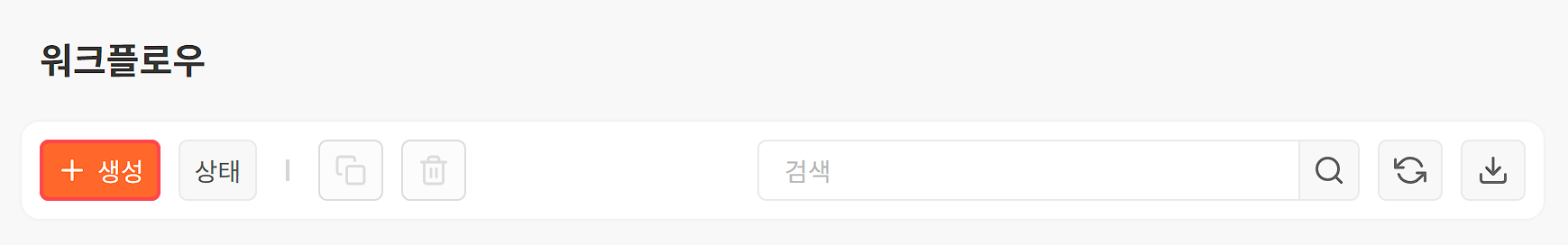 워크플로우 생성 화면에서 기본 속성과 실행 방식을 지정합니다.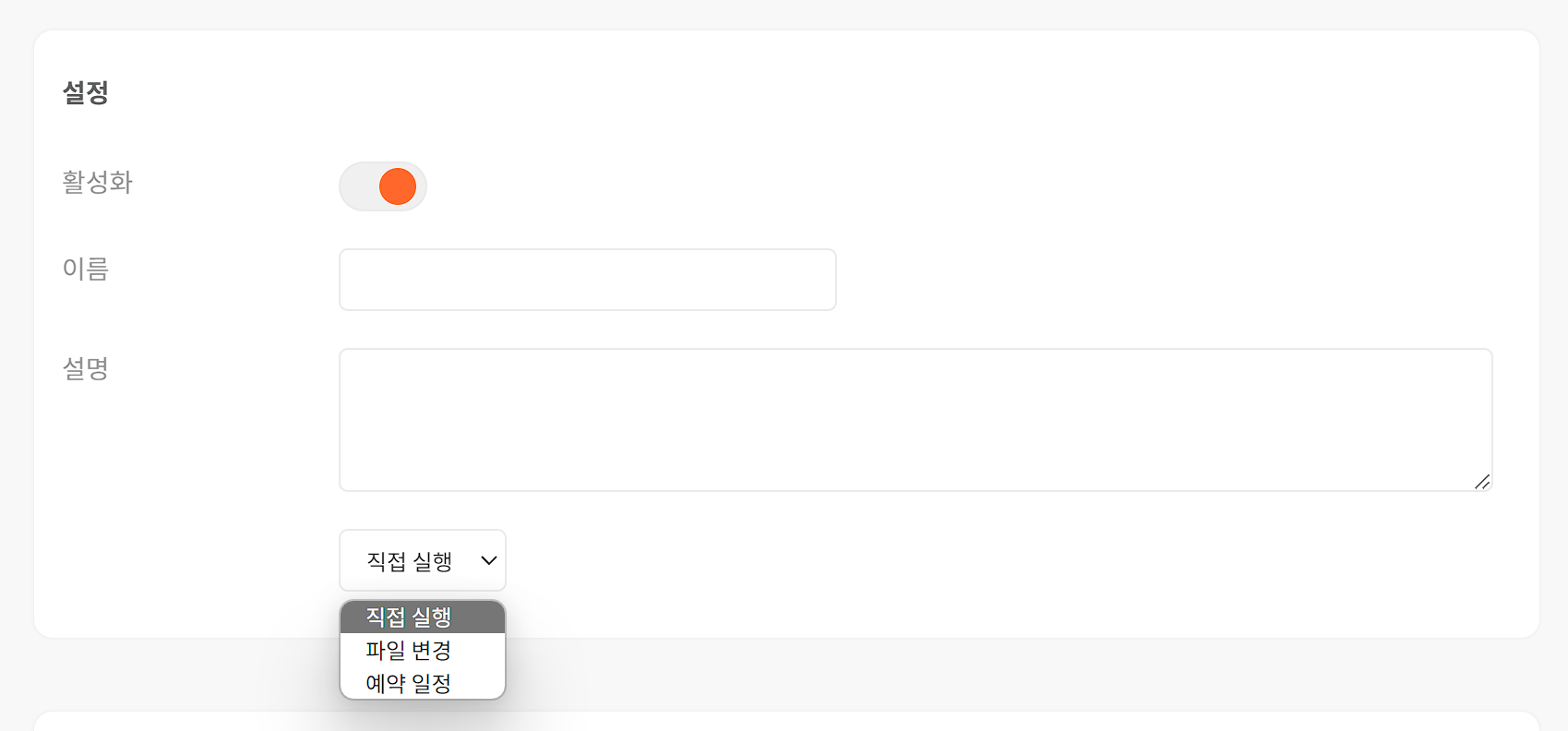 활성화: 워크플로우의 활성화 여부(기본값: 선택)이름: 워크플로우를 식별할 이름설명: 워크플로우에 대한 설명실행 방식(기본값: 직접 실행).직접 실행: 사용자가 직접 실행파일 변경: 파일의 변경이 탐지되었을 때예약 일정: 예약한 일정에 따라 실행태스크를 구성합니다. 자세한 내용은 태스크 관리를 참고하십시오.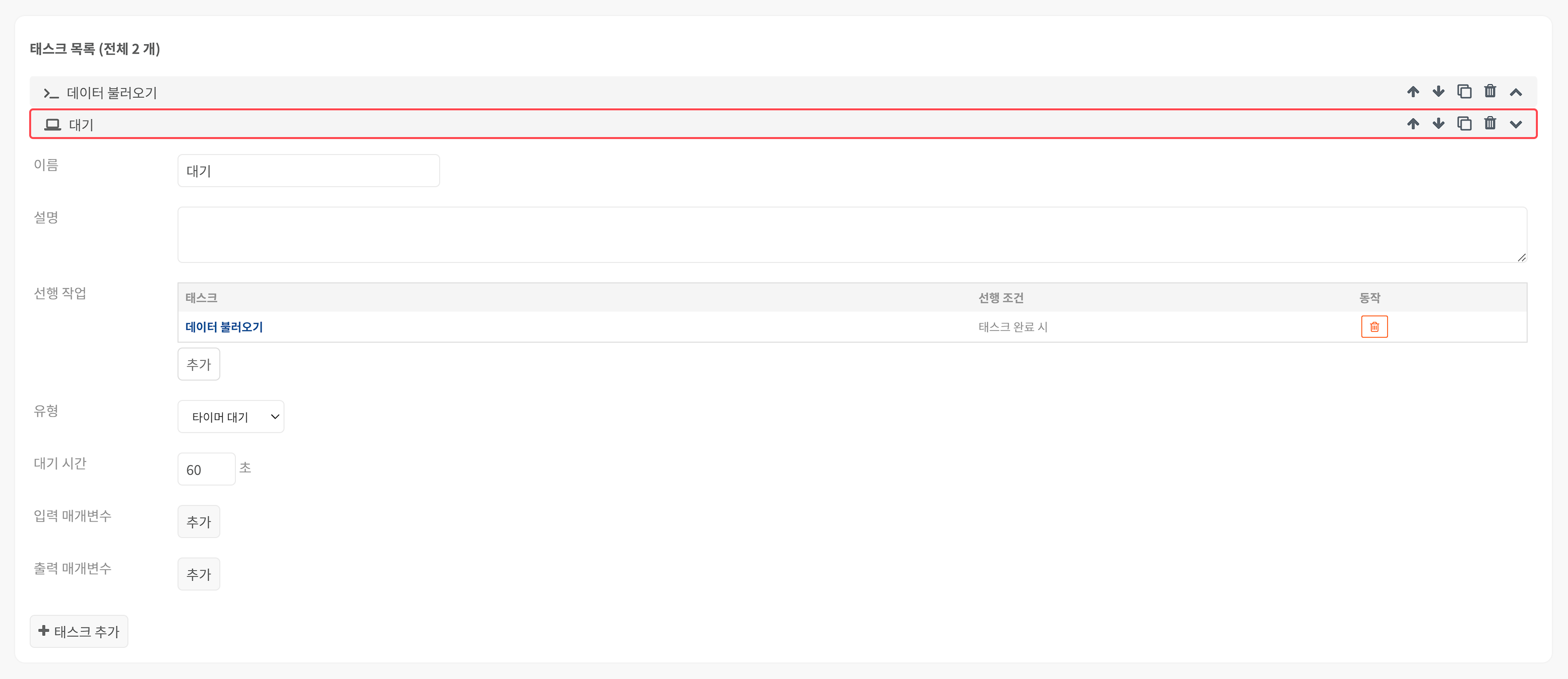 이름: 태스크를 식별할 이름. "X단계 작업"이라는 이름으로 기본 이름이 제공됩니다.설명: 태스크에 대한 설명선행 작업: 태스크를 실행하기 전에 먼저 완료되어야 하는 태스크. 첫번째 태스크는 이 속성이 없습니다.유형: 태스크 유형(기본값: 쿼리 실행). 유형에 따라 지정할 수 있는 속성에 차이가 있습니다.입력 매개변수: 입력으로 받을 매개변수출력 매개변수: 태스크 실행 결과를 저장할 매개변수모든 작업이 완료되었으면 확인을 눌러서 워크플로우를 생성합니다.워크플로우 복제워크플로우를 복제한 뒤에 수정해서 사용할 수 있습니다. 워크플로우를 복제하려면,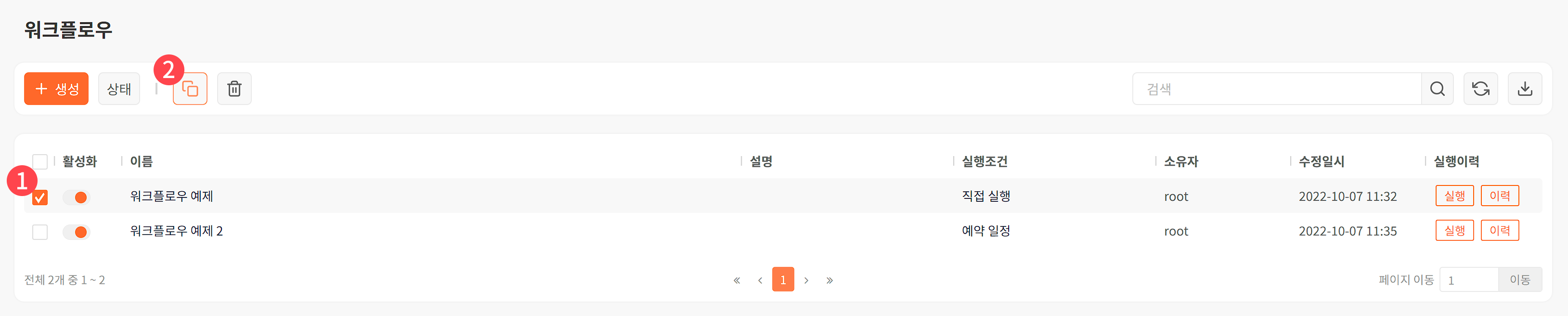 쿼리 > 워크플로우에서 복제할 워크플로우를 선택하고 도구 모음에서 복제를 누릅니다.워크플로우 복제 확인 창에서 복제할 워크플로우를 확인하고 복제를 누릅니다.워크플로우 목록에서 복제된 워크플로우를 확인합니다.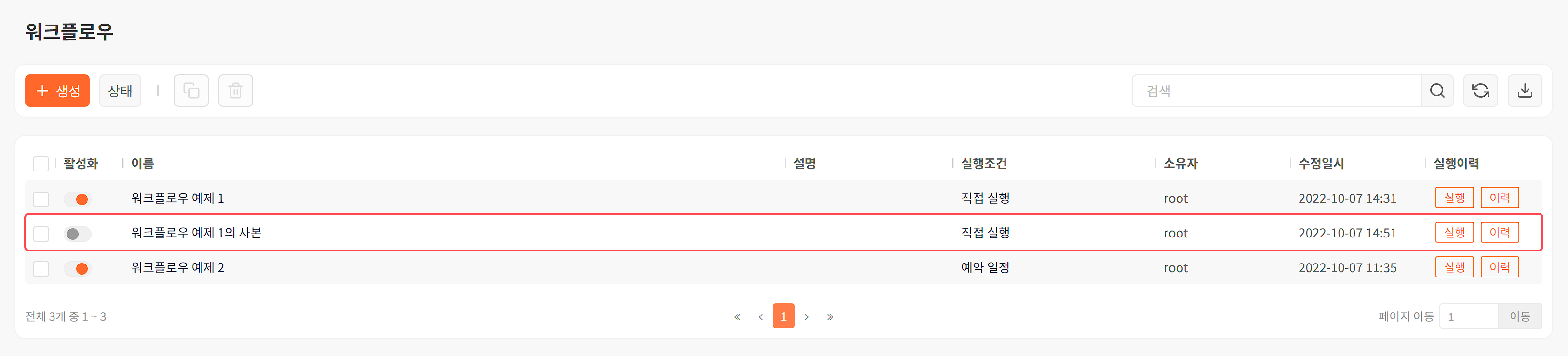 복제된 워크플로우의 이름은 "(원본 워크플로우)의 사본"으로 표시됩니다.복제한 워크플로우는 비활성화되어 있어 원본 워크플로우에 영향을 미치지 않습니다.워크플로우 수정워크플로우를 수정하는 방법은 다음과 같습니다.쿼리 > 워크플로우에서 수정할 워크플로우의 이름을 누릅니다.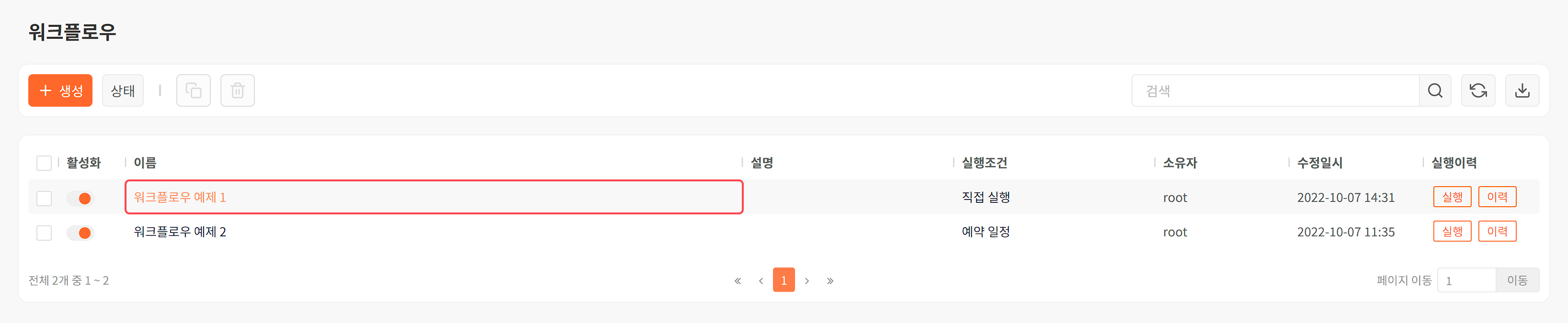 워크플로우 기본 속성과 태스크를 수정합니다. 워크플로우 수정 화면은 추가 화면과 동일합니다.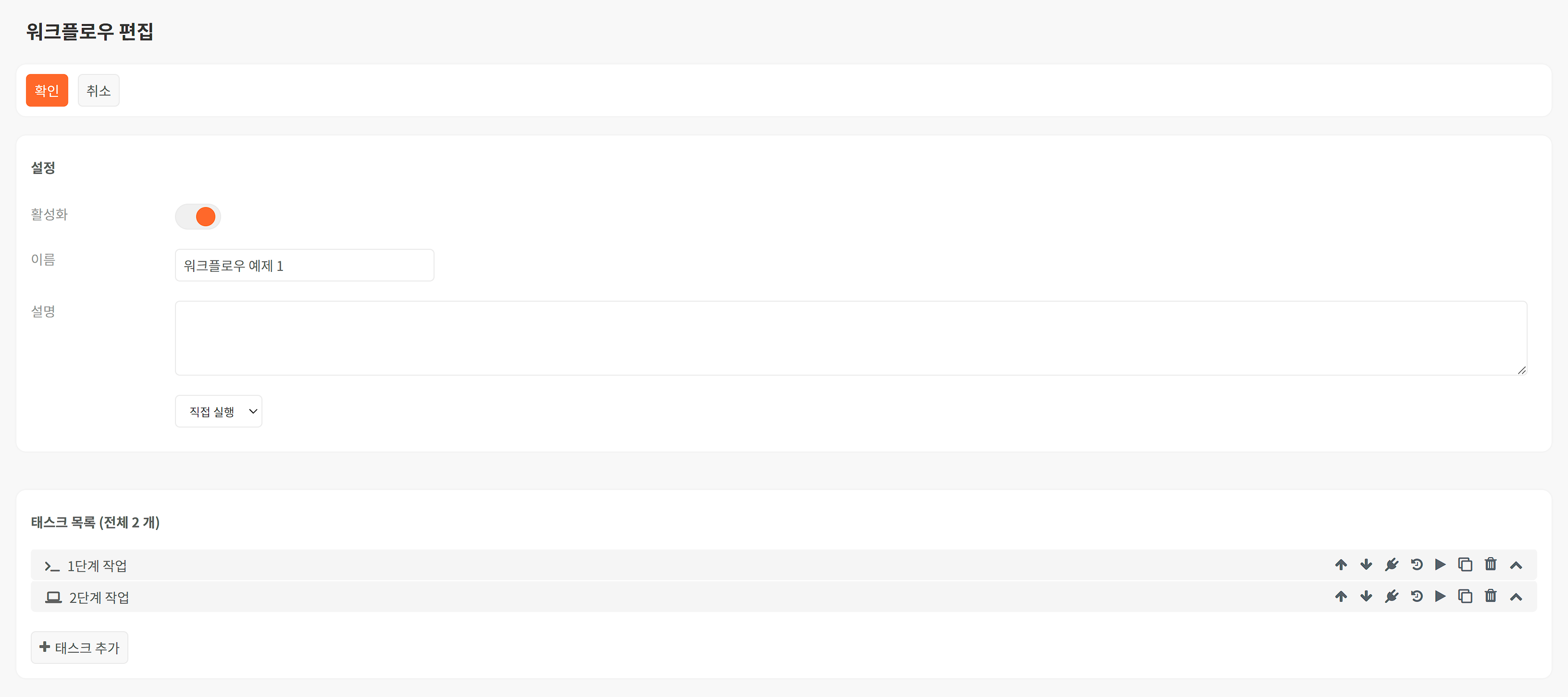 모든 작업이 완료되었으면 확인을 눌러서 수정 사항을 반영합니다.워크플로우 삭제워크플로우를 삭제하는 방법은 다음과 같습니다.쿼리 > 워크플로우에서 삭제할 워크플로우를 선택하고 도구모음에서 휴지통을 누릅니다.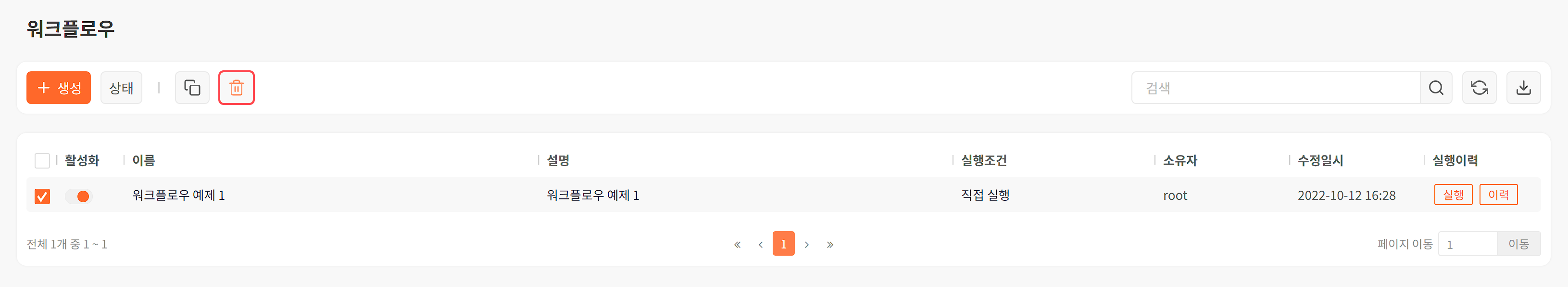 워크플로우 삭제 확인 창에서 삭제할 워크플로우를 확인하고 삭제를 누릅니다.워크플로우 목록에서 워크플로우가 삭제되었음을 확인합니다.워크플로우 실행워크플로우를 사용자가 직접 실행하는 방법은 다음과 같습니다.쿼리 > 워크플로우실행할 워크플로우를 선택하고, 워크플로우 행에 있는 실행을 누릅니다.워크플로우 실행에서 실행할 워크플로우를 확인하고 실행을 누릅니다.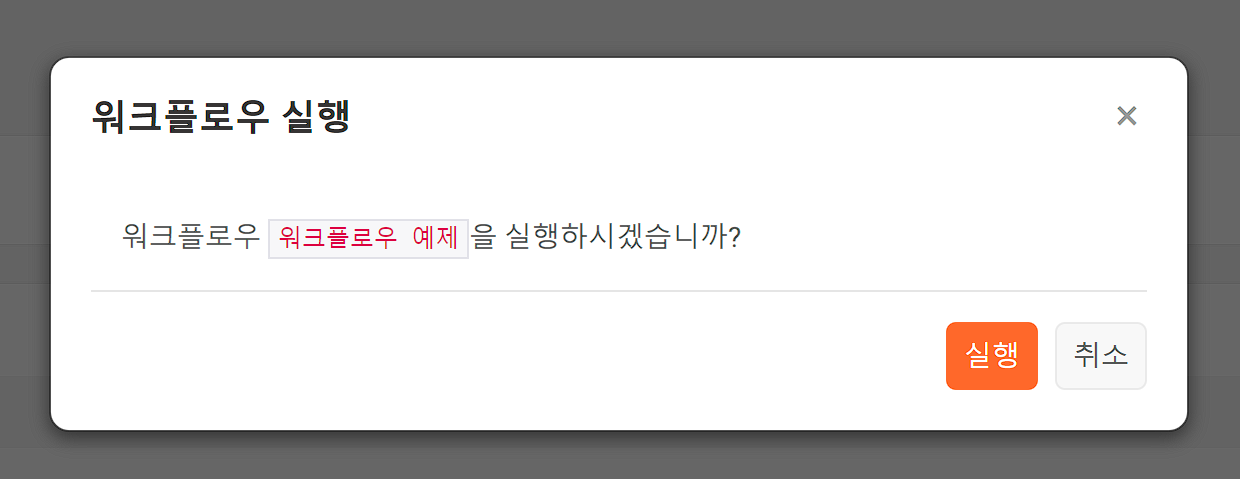 워크플로우를 구성하는 태스크에 입력 매개변수가 있으면 매개변수 목록이 함께 표시됩니다. 매개변수 값을 입력하고 실행을 누르십시오.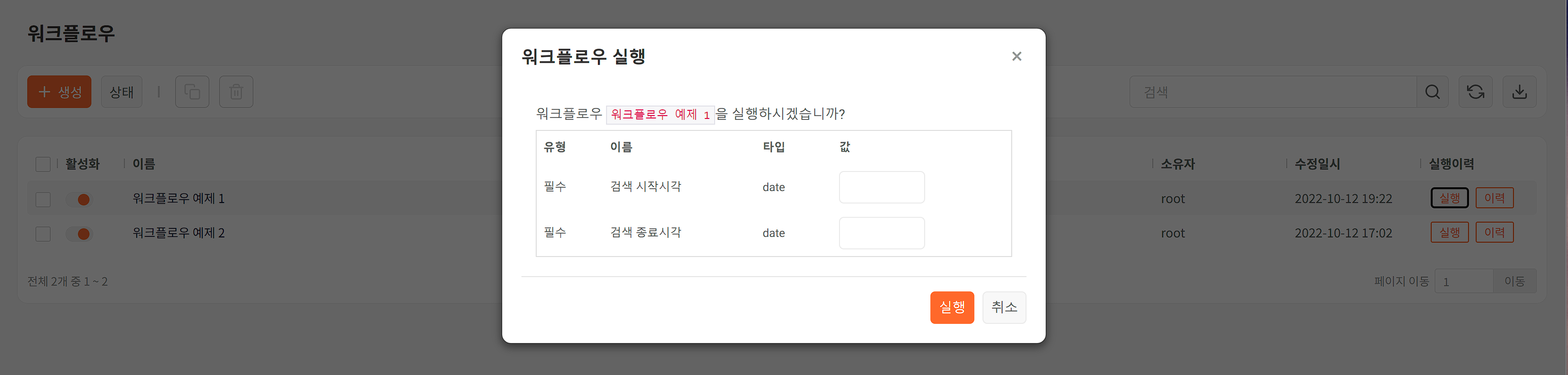 워크플로우 실행 모니터에 실행 과정이 표시됩니다. 모든 태스크 실행이 완료되면 확인을 눌러 창을 닫습니다.워크플로우 실행 모니터도구 모음에서 상태를 누르거나, 워크플로우를 실행한 뒤에 등록된 워크플로우의 실행 상태를 확인할 수 있습니다.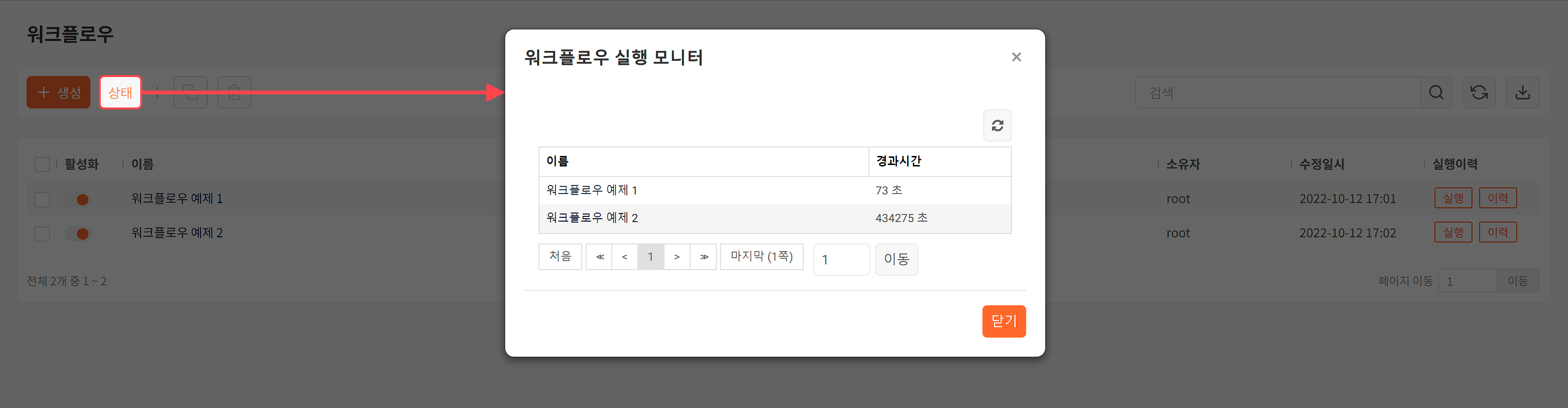 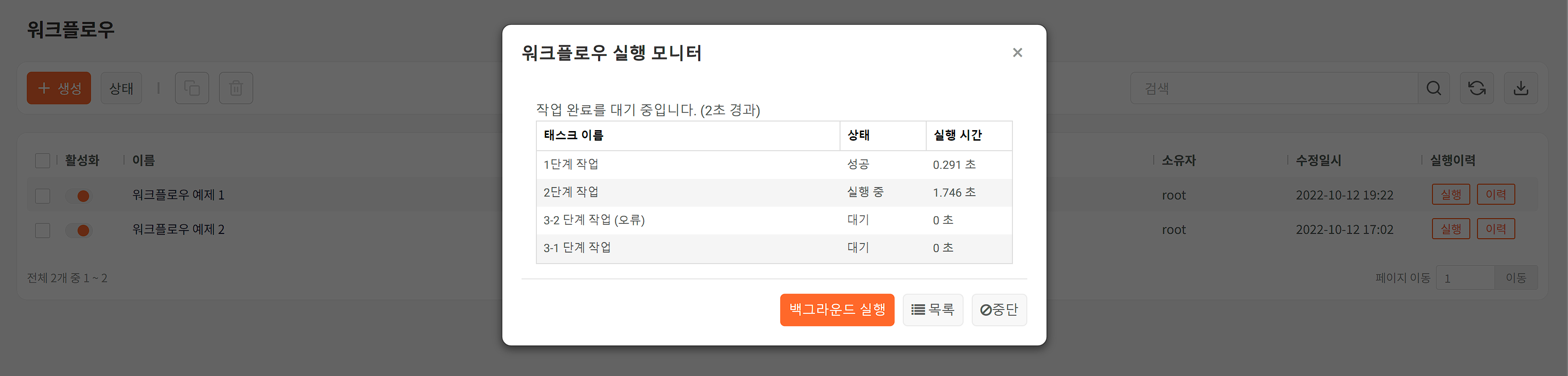 워크플로우 이름을 클릭하면 해당 워크플로우의 상세 실행 내역이 표시됩니다. 백그라운드 실행을 클릭하면 해당 워크플로우를 백그라운드에서 실행시키고, 목록을 클릭하면 실행 중인 워크플로우 목록으로 돌아갑니다. 중단을 클릭하면 실행 중인 워크플로우를 중단합니다.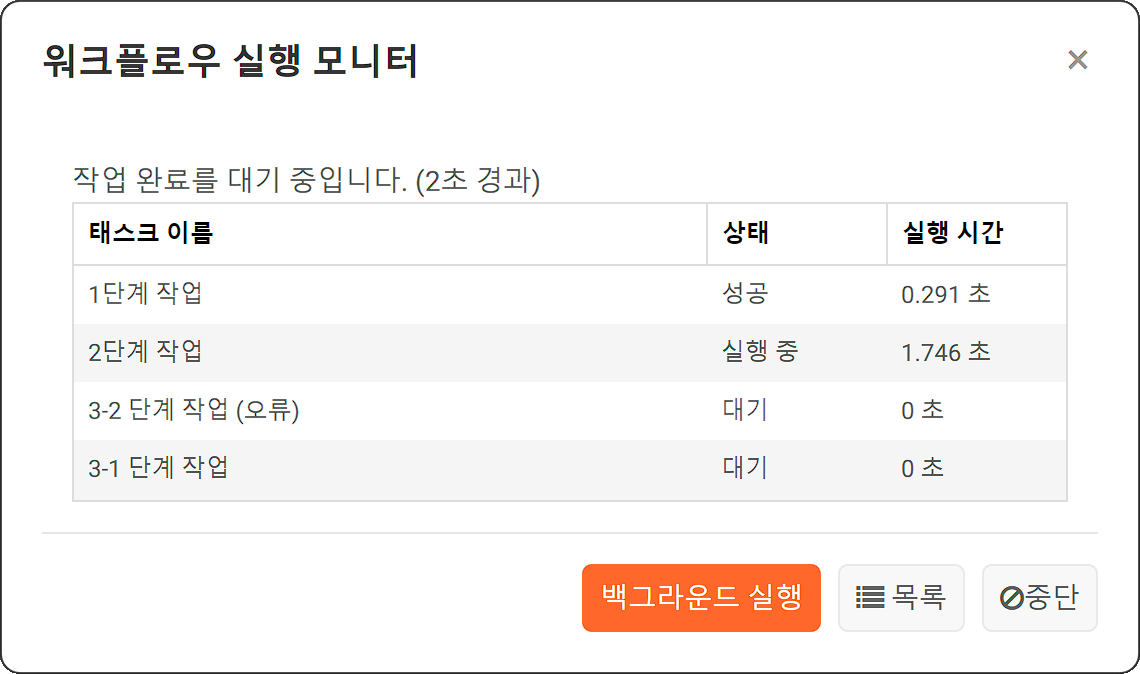 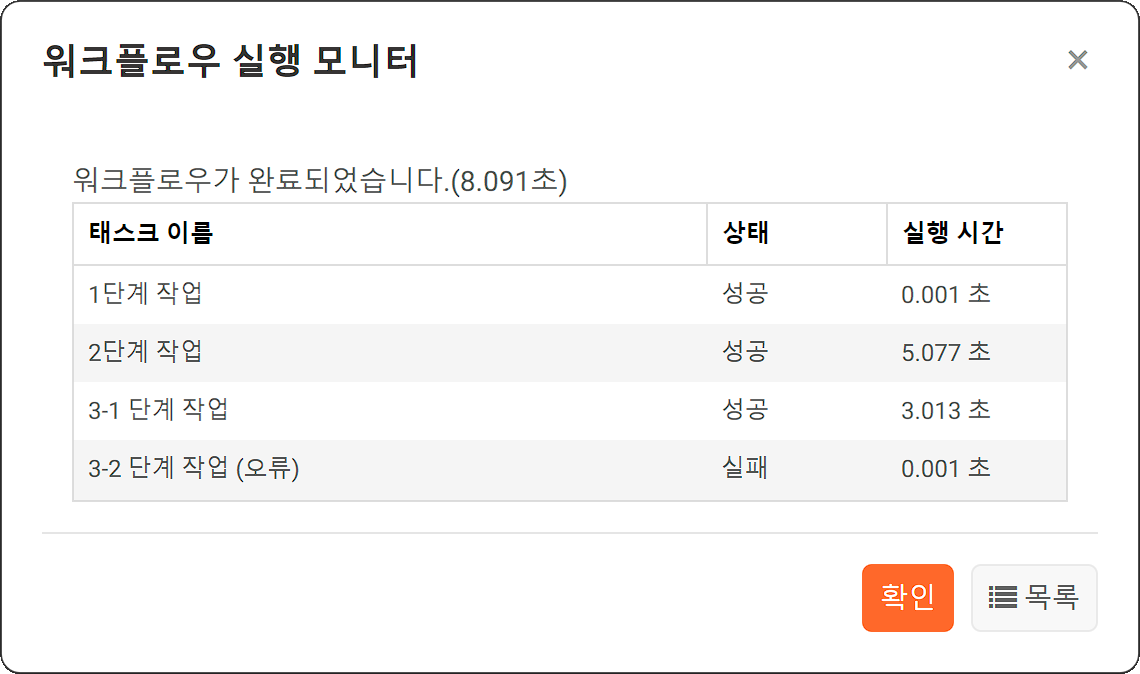 실행 이력 조회워크플로우 목록에서 이력을 누르면 해당 워크플로우의 실행 이력을 조회할 수 있습니다.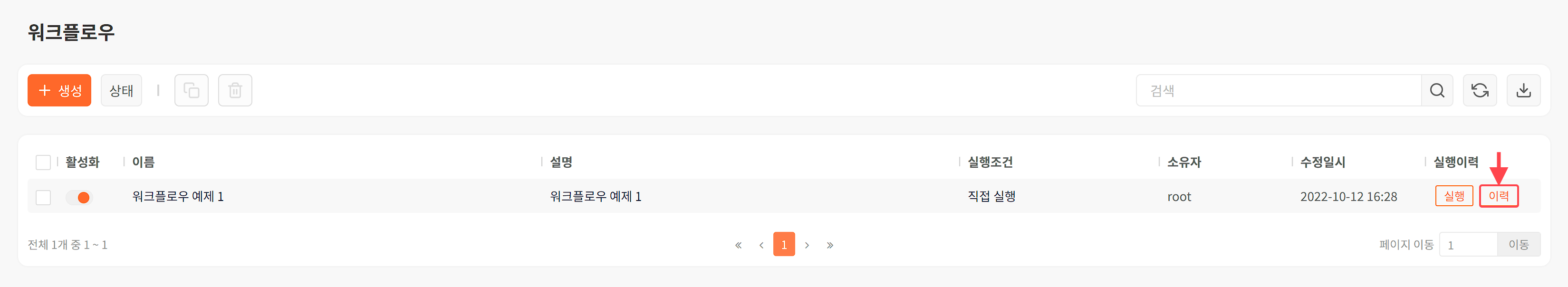 워크플로우 이력 화면에서 워크플로우가 실행된 시간과 종료된 시간 및 소요시간 등을 확인할 수 있습니다.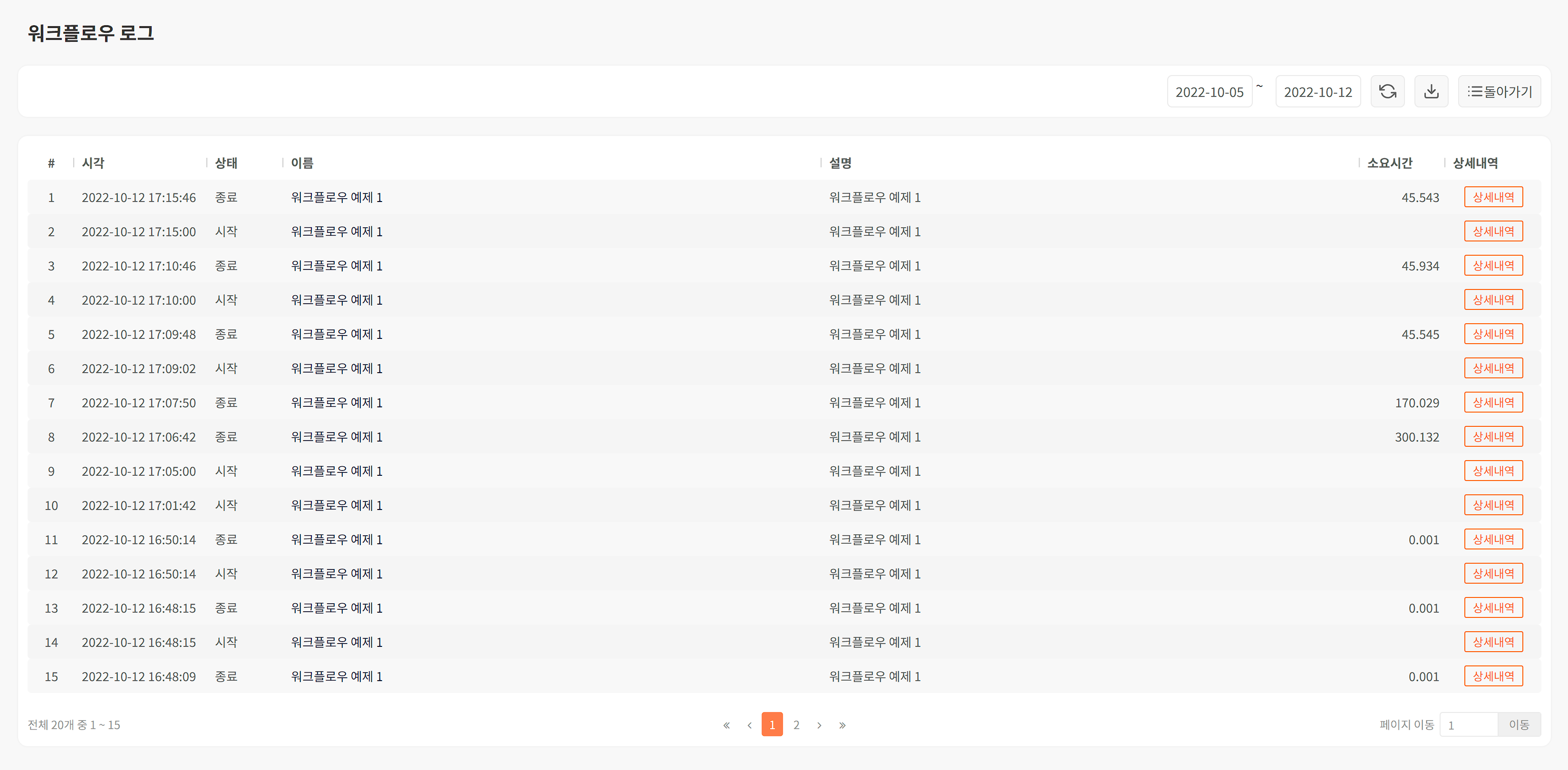 이력 검색 기간을 조절해 원하는 기간 동안의 실행 이력을 조회할 수 있습니다.새로 고침을 눌러서 워크플로우 이력 목록을 새로고침 할 수 있습니다.다운로드를 눌러서서 워크플로우 실행 이력 목록을 다운로드할 수 있습니다.돌아가기를 눌러서 워크플로우 목록 화면으로 돌아갈 수 있습니다.목록에서 특정 워크플로우의 이름을 누르면 해당 워크플로우를 수정할 수 있습니다.목록에서 상세내역을 누르면 태스크 단위로 소요시간과 실행결과를 확인할 수 있습니다.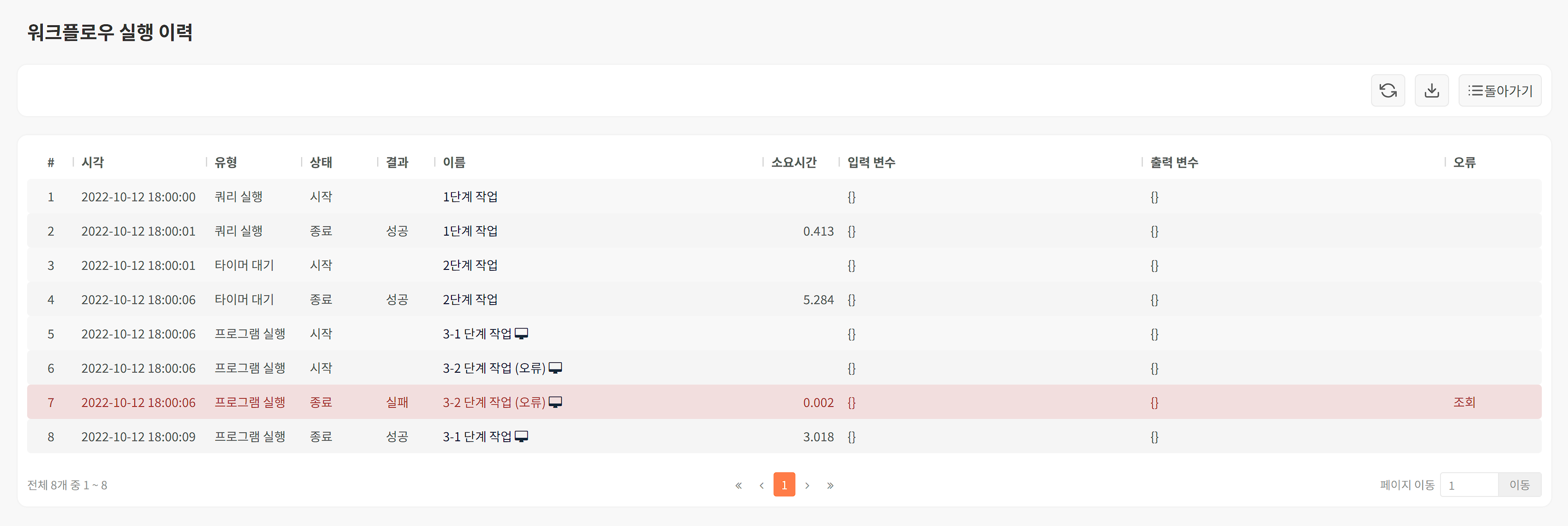 유형이 프로그램 실행인 태스크에서 모니터 아이콘을 누르면 실행한 프로그램의 출력을 조회할 수 있습니다.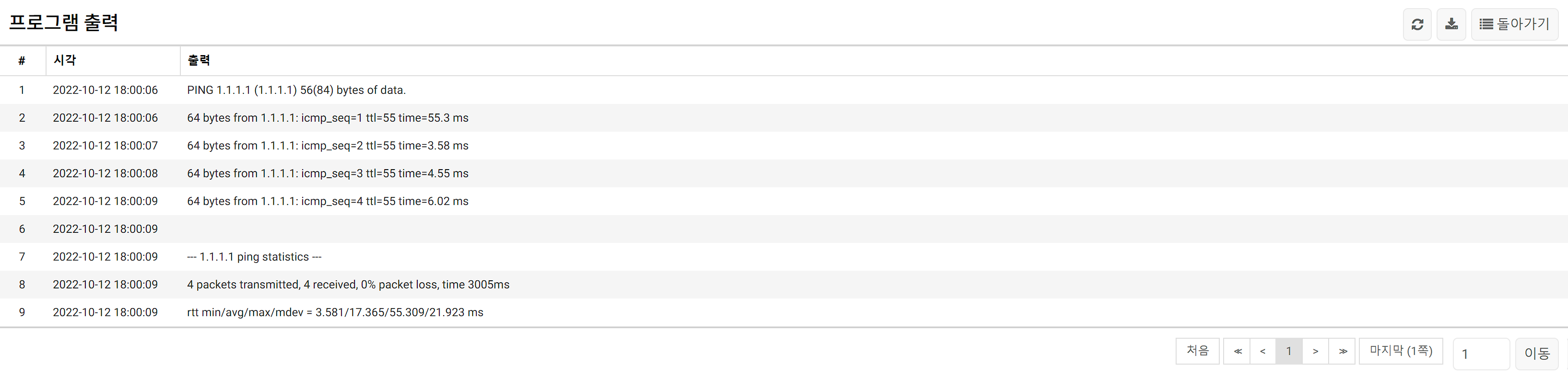 결과가 실패인 경우, 조회를 누르면 태스크에서 발생한 오류를 확인할 수 있습니다.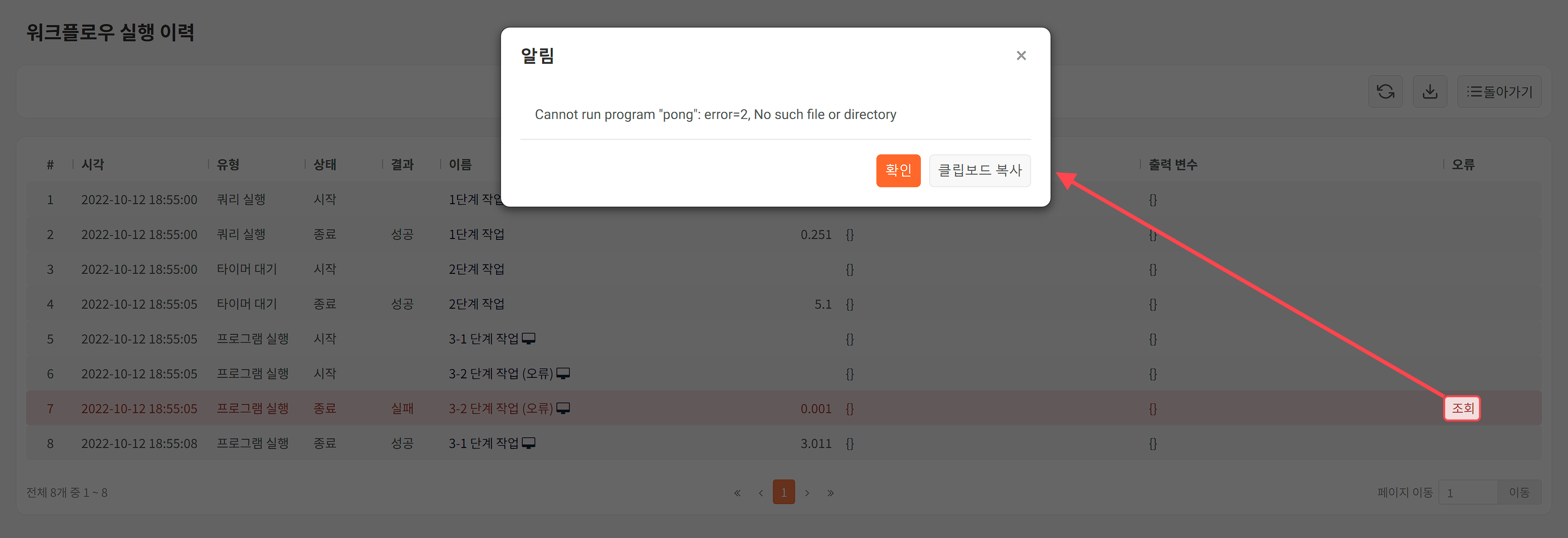 태스크 관리태스크 목록워크플로우는 다양한 태스크들의 연결로 구성됩니다. 여기서는 태스크 관리에 필요한 작업 방법을 설명합니다.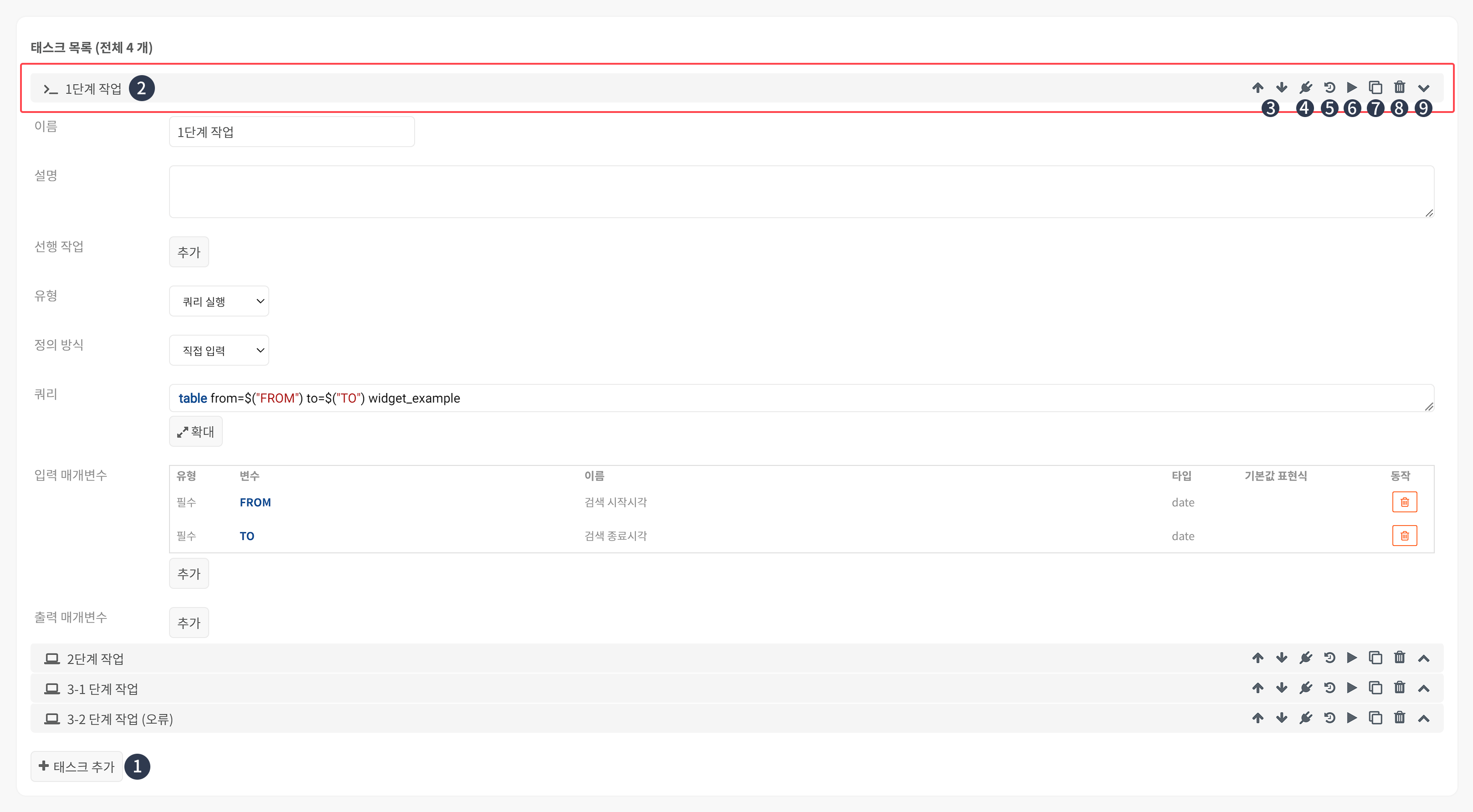 그림에 표시된 숫자 항목은 다음과 같습니다.목록에 새 태스크를 추가합니다.태스크 목록에서 태스크의 이름을 누르면 태스크 수정 화면으로 이동합니다.위/아래 화살표를 누르면 목록에서 태스크의 위치를 이동할 수 있습니다.목록에서 태스크의 위치는 실행 순서와 관계 없고, 각 태스크에 정의된 선행 작업 태스크와 조건이 만족하는 경우에 해당 태스크가 실행됩니다.태스크의 API 엔드포인트 정보를 보여줍니다.태스크의 실행 이력을 보여줍니다.태스크의 선행조건과 상관없이 해당 태스크를 실행합니다.태스크를 복제해 새 태스크 사본을 생성합니다.태스크를 삭제합니다.태스크의 속성 정보를 펼쳐보이거나 속성 정보를 가립니다.태스크 추가/수정워크플로우 생성 시 1개의 태스크가 기본적으로 생성되어 있습니다.새 태스크를 추가하려면 태스크 목록 아래에 있는 태스크 추가를 누릅니다.이미 추가된 태스크를 수정하려면 목록에서 태스크 이름을 누릅니다.1 단계:  태스크 기본 정보태스크 이름과 설명을 입력합니다. 태스크 이름은 자동으로 N단계 작업 형태로 생성되지만 이는 사용자가 수정할 수 있습니다.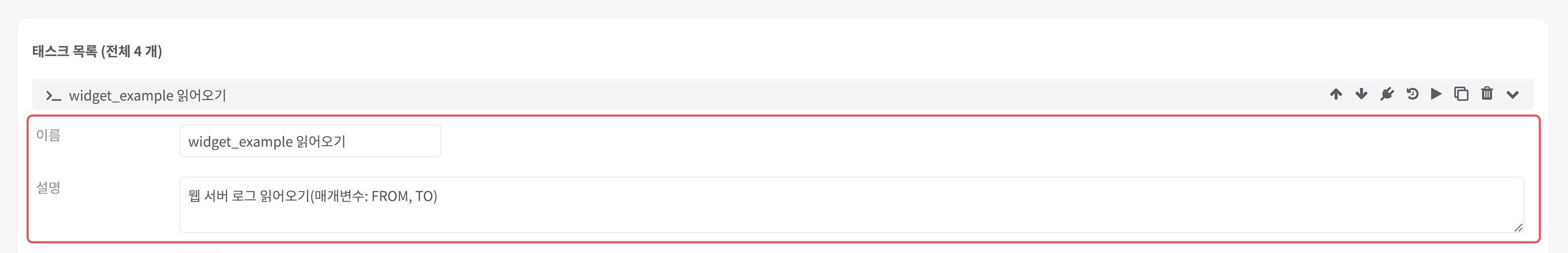 이름태스크를 식별할 이름(기본값: N단계 작업. N은 자동으로 지정되는 정수)설명태스크에 대한 설명2 단계: 태스크 선행 작업새로 추가하는 태스크에는 선행 작업 항목이 있습니다. 해당 태스크를 실행하기 전에 실행할 태스크를 지정합니다. 선행 태스크의 상태에 따라 실행되도록 설정할 수 있습니다.선행 작업으로 여러 개의 태스크를 지정할 경우 모든 선행 태스크가 선행 조건에 도달해야 실행됩니다. 선행태스크를 지정하지 않으면 워크플로우를 실행할 때 태스크를 즉시 실행합니다.다음 그림은 태스크의 선행 작업 속성을 지정한 예시입니다.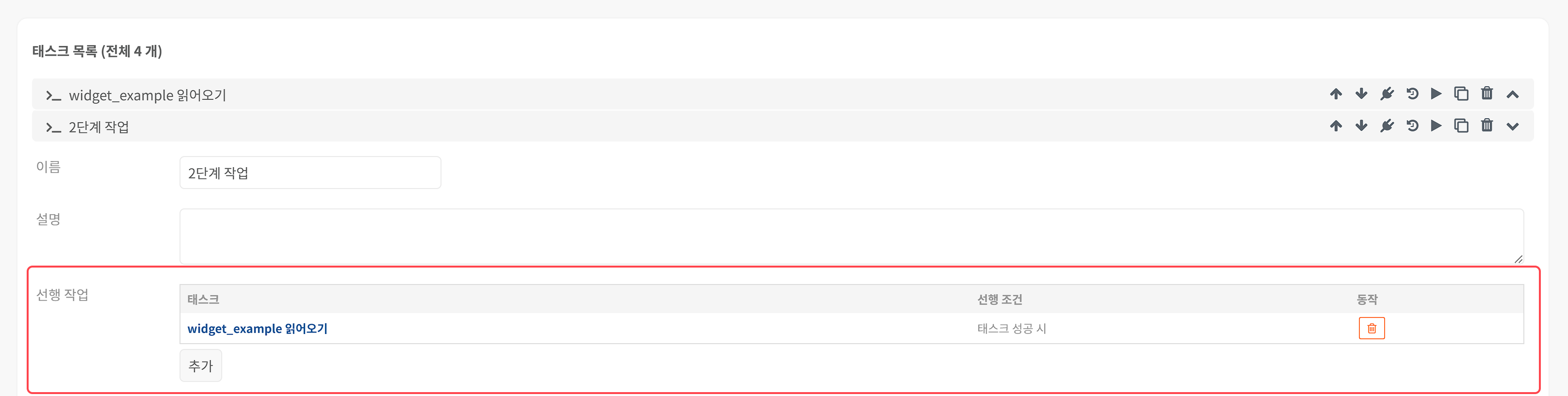 선행 작업으로 여러 개의 태스크를 지정할 수 있습니다. 선행 태스크가 여러 개일 때, 모두 종료되고 선행조건을 만족해야 현재 태스크가 실행됩니다.선행 작업을 추가하려면 선행 작업 목록 아래에 있는 추가를 누릅니다.선행 작업 목록에서 특정 태스크 항목을 누르면 다른 태스크로 대체할 수 있습니다.선행 작업 행에 있는 휴지통 아이콘을 누르면 해당 선행 작업을 목록에서 삭제할 수 있습니다.선행 작업의 결과에 따라 태스크 실행 조건을 달리할 수 있습니다. 선행 작업 목록에서 추가를 누르거나, 선행 작업 항목을 누르면 아래와 같이 태스크 의존성 창이 나타납니다.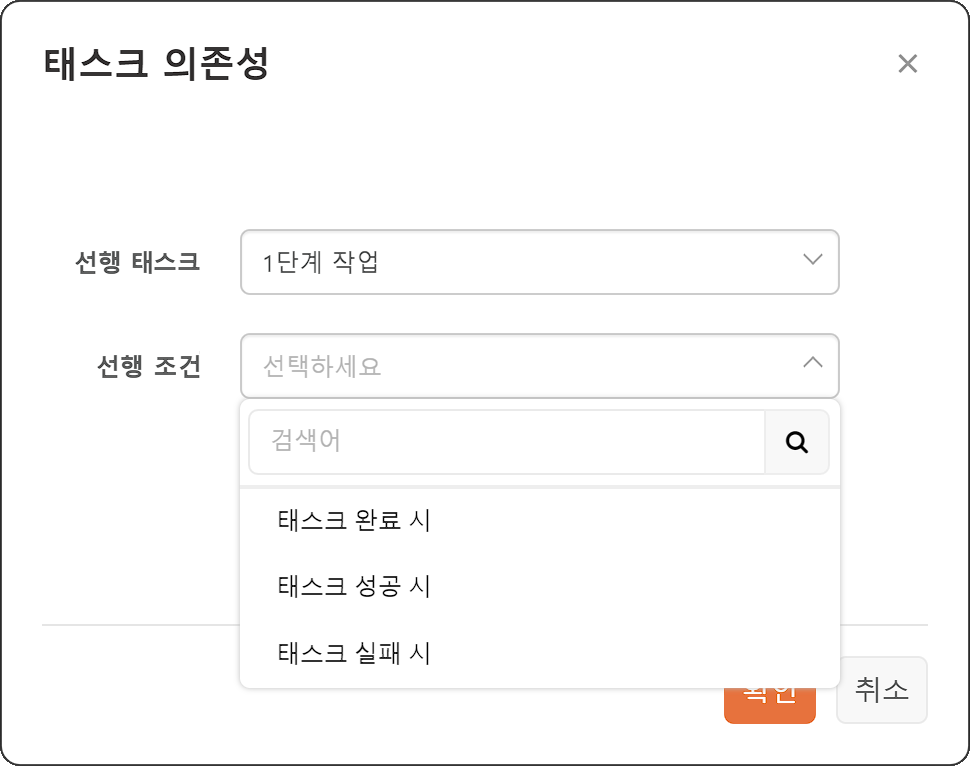 선행 태스크: 현재 작업을 수행하기 전에 종료되어야 하는 태스크를 목록에서 선택하십시오.선행 조건: 선행 태스크의 실행 결과를 목록ㄹ에서 선택하선행 작업십시오(기본값: 태스크 완료 시)태스크 완료 시: 태스크의 성공/실패에 관계 없이 선행 태스크 종료되었을 때 현재 태스크를 실행합니다.태스크 성공 시: 선행 태스크의 실행 결과가 성공(true)일 때 현재 태스크를 실행합니다.태스크 실패 시: 선행 태스크의 실행 결과가 실패(false)일 때 현재 태스크를 실행합니다.3 단계: 태스크 유형 선택태스크의 유형을 쿼리 실행, 프로시저 실행, 프로그램 실행, 타이머 대기 중에서 선택합니다(기본값: 쿼리 실행).쿼리 실행쿼리문을 실행합니다.  정의 방식으로 쿼리 스니펫(기본값), 직접 입력 두 가지가 있습니다. 자주 사용하는 쿼리문이라면 스니펫으로 등록하고 이용하십시오.쿼리 실행 태스크의 정의 방식이 쿼리 스니펫일 때, 목록에서 쿼리 스니펫을 선택할 수 있고, 쿼리 스니펫의 출력을 이용하는 쿼리를 입력할 수 있습니다.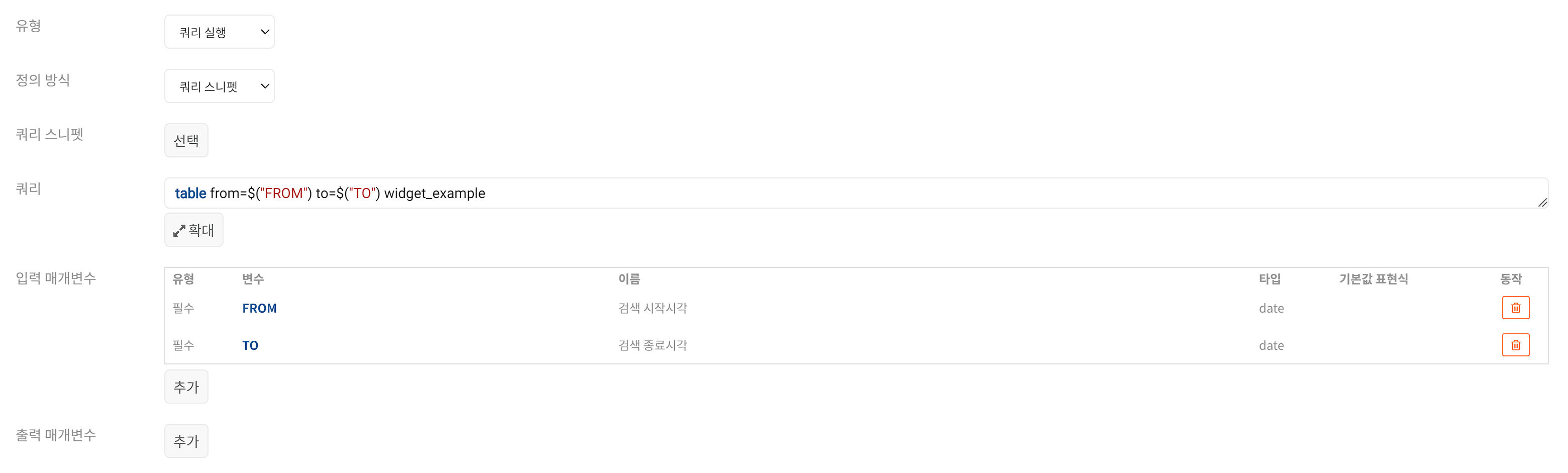 쿼리 실행 태스크의 정의 방식이 직접 입력일 때, 쿼리만 입력할 수 있습니다.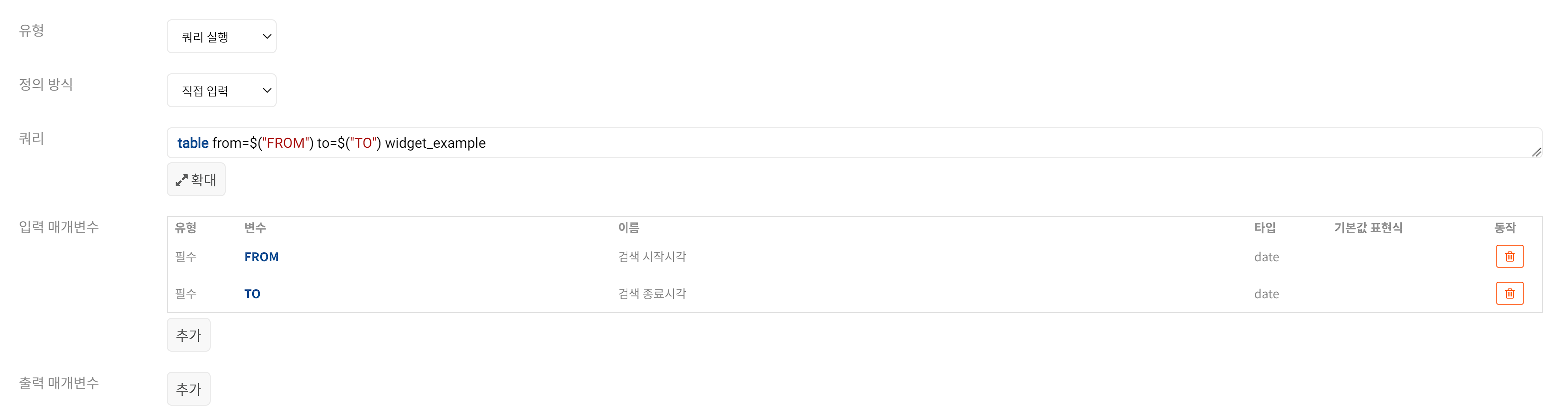 프로시저 실행미리 구성해둔 프로시저를 실행합니다. 프로시저 목록에서 프로시저를 선택하십시오.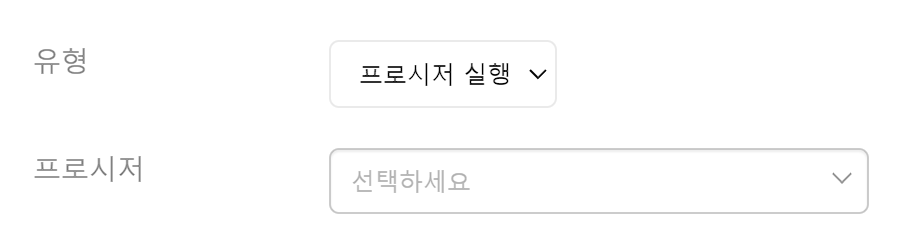 프로그램 실행프로그램 실행 태스크는 로그프레소 플랫폼을 운영하는 시스템에서 프로그램을 실행합니다. 명령줄에 실행할 프로그램의 경로와 옵션, 인자를 지정합니다. 입력 매개변수를 지정하면 열거한 순서대로 명령줄의 인자로 사용합니다.아래 예시와 같이 명령줄에 "/sbin/tcpdump -nn -G 60 https and host"를 입력하고, 입력 매개변수로 src_ip를 추가해두면 명령줄 뒤에 src_ip 필드의 값이 인자로 해서 프로그램을 실행합니다.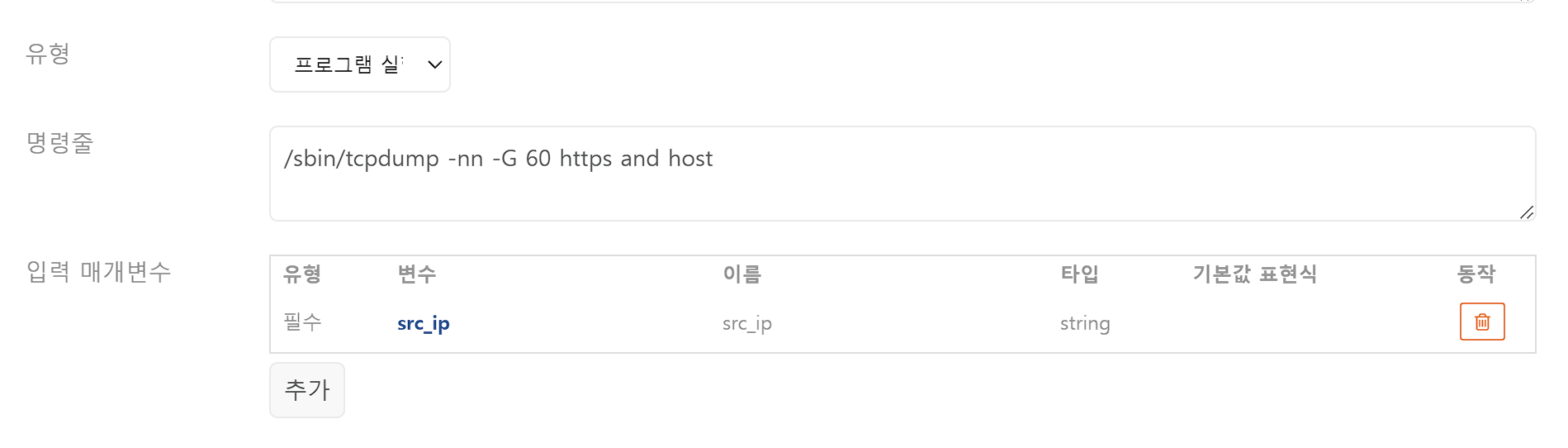 타이머 대기작업을 수행하지 않고 주어진 시간만큼 대기합니다. 데이터 동기화나 초기화 등의 이유로 다른 태스크 전후에 대기가 필요할 때 사용합니다. 대기 시간을 초 단위로 입력합니다.4 단계: 입력/출력 매개변수태스크를 사용자가 직접 실행할 때 사용자에게 값을 입력하게 하거나, 한 태스크의 결과값을 다른 태스크에서 사용하려면 매개변수를 이용하십시오.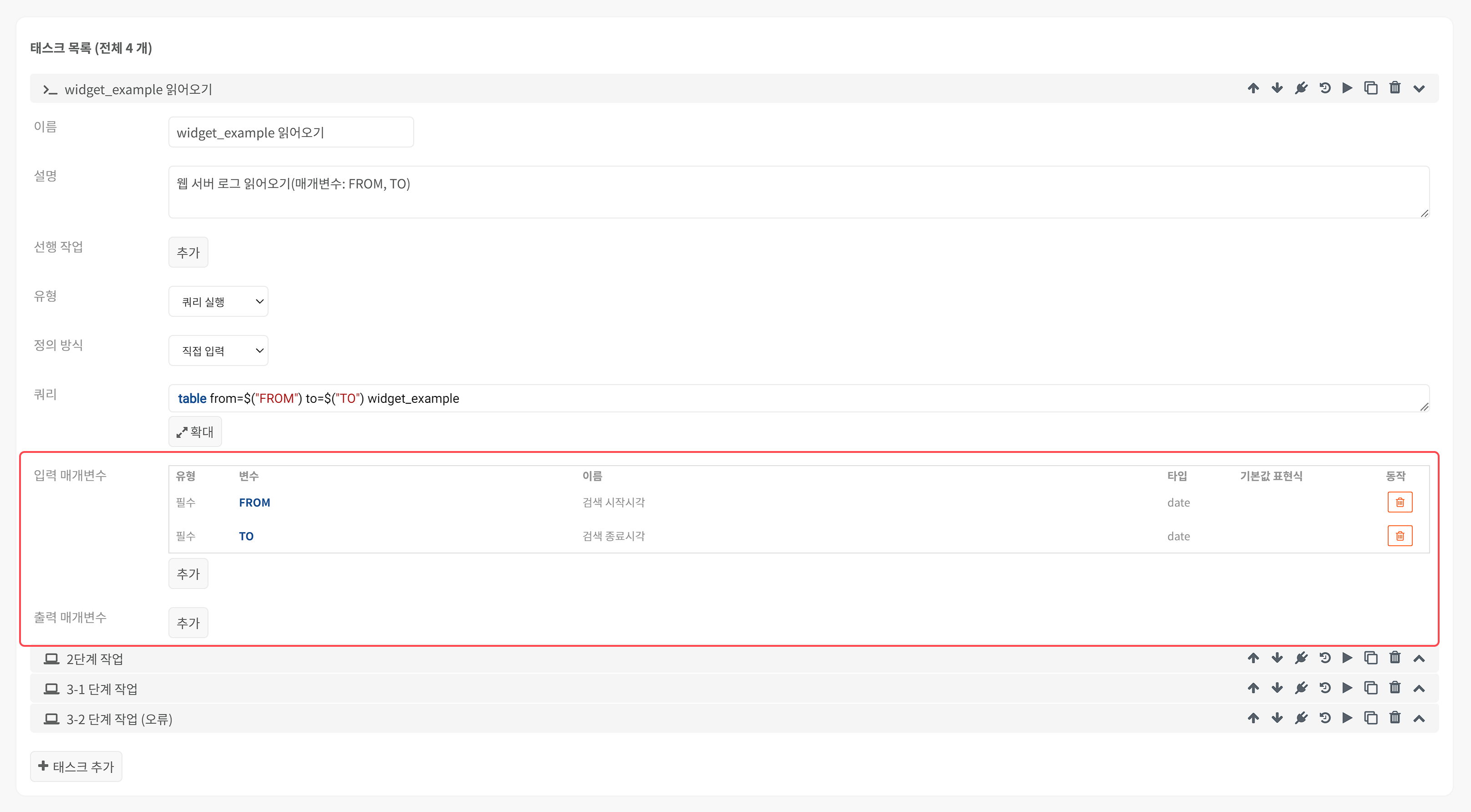 입력 매개변수, 출력 매개변수에서 추가를 눌러 새 매개변수를 추가할 수 있습니다.기존에 추가한 매개변수의 이름을 눌러서 수정할 수 있습니다.목록에서 매개변수 행에 있는 휴지통 아이콘을 누르면 해당 매개변수를 삭제할 수 있습니다.매개변수를 추가/수정할 때 다음 항목들을 입력합니다.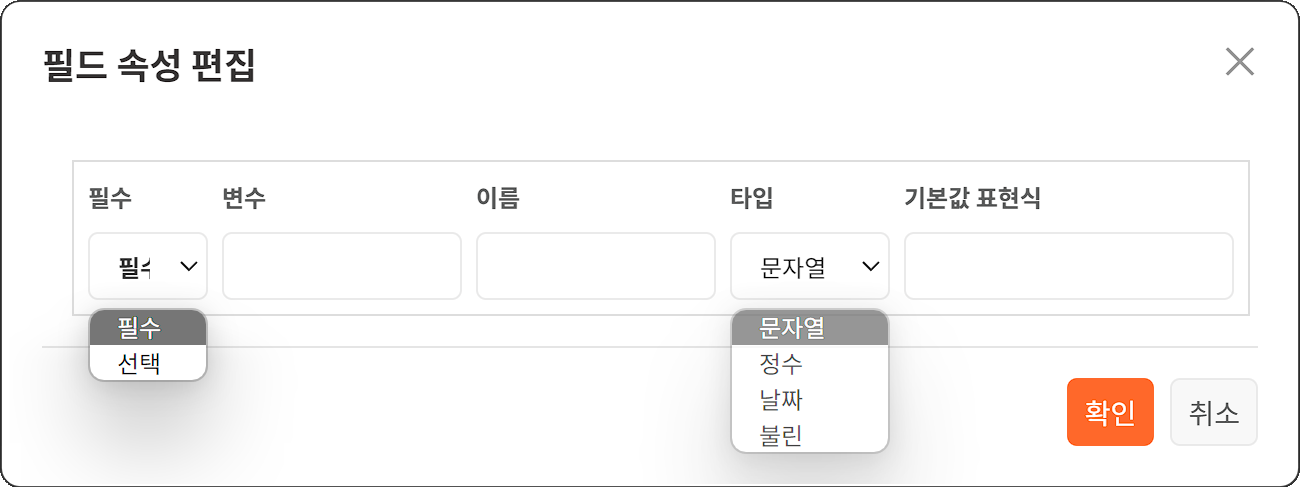 필수: 매개변수의 필수/선택 여부(기본값: 필수). 매개변수가 선택일 때 매개변수에 할당할 값이 없으면 null이 할당됩니다.변수:태스크를 실행할 때 매개변수 호출에 사용하는 이름이름: 태스크를 화면에 표시할 때 사용하는 이름타입: 매개변수 타입을 입력(문자열, 날짜, 정수, 불리언).기본값 표현식: 변수의 값이 비어있을 때(null일 때) 기본값으로 사용할 값을 할당할 표현식(숫자나 문자열 상수, 혹은 상수로 계산되는 수식)태스크 유형에 따라 입력/출력 매개변수를 사용하는 방식에 차이가 있습니다.쿼리 실행 태스크입력 매개변수 값을 받아서 쿼리를 실행하려면 $("매개변수") 형식으로 입력 매개변수의 값을 쿼리에서 참조하십시오. 출력 매개변수에 값을 전달하려면 evalc 명령을 사용하십시오.다른 태스크가 출력 매개변수에 전달한 값을 태스크에서 입력으로 사용하려면 동일한 이름을 입력 매개변수로 사용해야 합니다.프로시저 실행 태스크입력 매개변수를 프로시저에 정의한 매개변수 순서와 일치시켜 입력하십시오.프로그램 실행 태스크입력 매개변수를 프로그램에 전달할 순서대로 입력하면 프로그림 실행 명령줄 뒤에 입력 매개변수를 인자로 추가합니다.타이머 대기 태스크타이머 대기 태스크는 입력/출력 매개변수를 사용할 수 없습니다.태스크 복제태스크를 복제한 뒤에 수정해서 사용할 수 있습니다. 태스크를 복제하려면,태스크 목록에서 복제할 워크플로우 선택하고, 워크플로우 행에 있는 복제 아이콘을 누릅니다.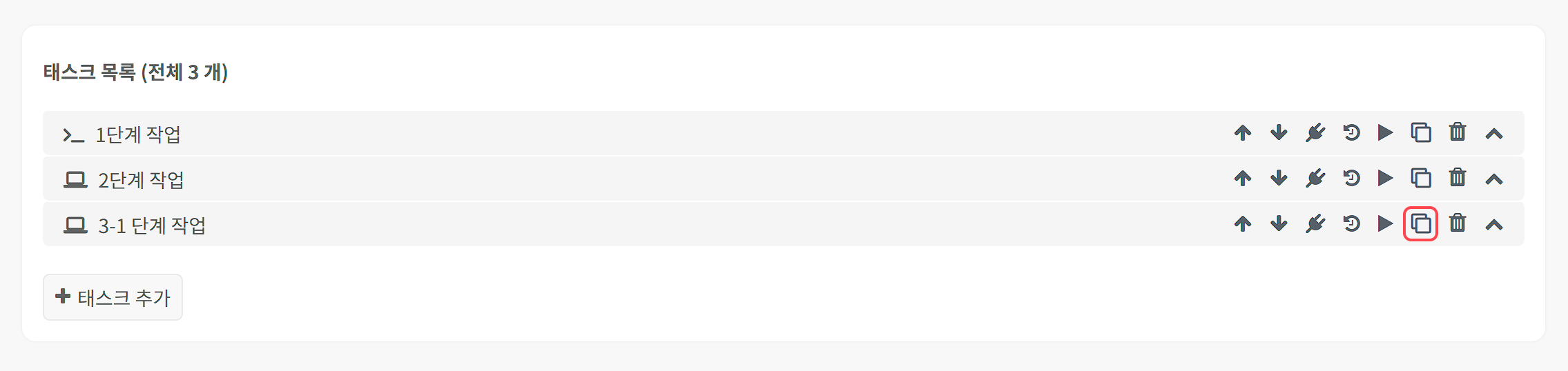 태스크 목록에서 복제된 태스크를 확인합니다. 복제된 태스크의 이름은 "(원본 태스크 이름)의 사본"으로 표시됩니다.태스크 삭제태스크를 삭제하는 방법은 다음과 같습니다.태스크 목록에서 삭제할 워크플로우 선택하고, 워크플로우 행에 있는 휴지통 아이콘을 누릅니다.태스크 삭제 확인 창에서 삭제할 태스크를 확인하고 삭제를 누릅니다.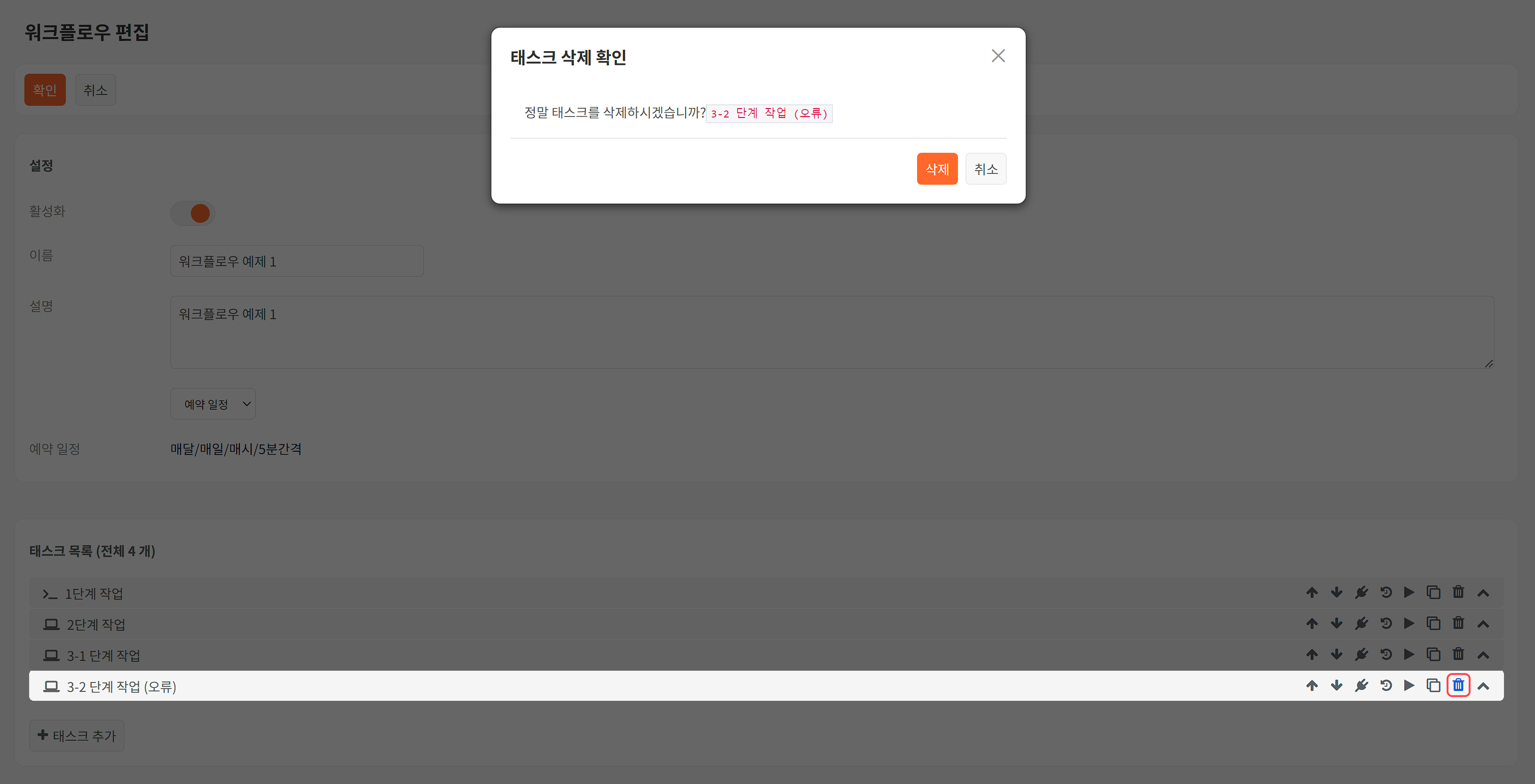 워크플로우 목록에서 워크플로우가 삭제되었음을 확인합니다.태스크 실행태스크를 사용자가 직접 실행하는 방법은 다음과 같습니다.태스크 목록에서 실행할 태스크를 선택하고, 워크플로우 행에 있는 실행 아이콘을 누릅니다.태스크 실행에서 실행할 태스크를 확인하십시오. 태스크에 입력 매개변수가 있으면 매개변수 목록이 함께 표시됩니다. 매개변수 값을 입력하고 실행을 누르십시오.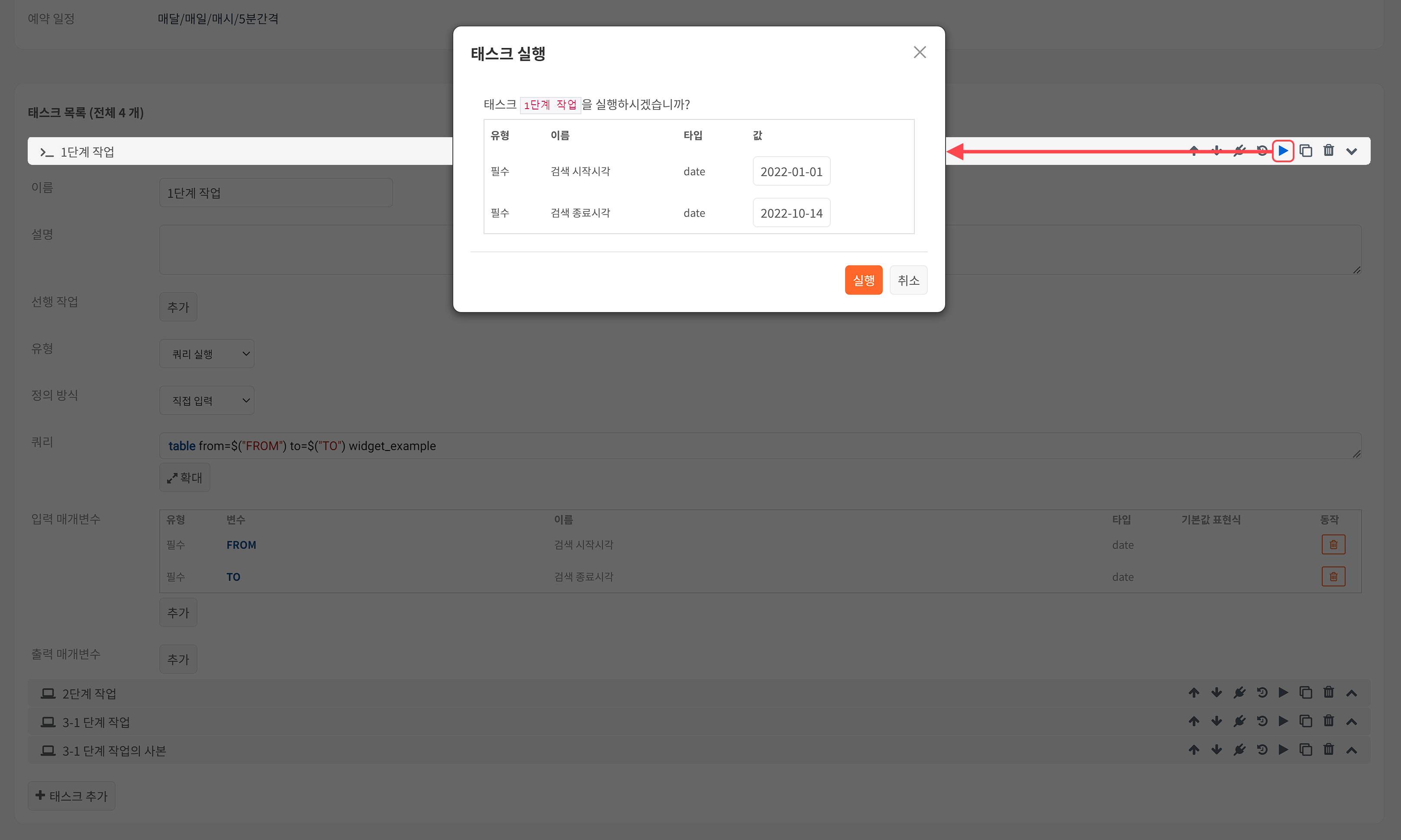 태스크가 실행되고, 태스크 실행 모니터 창이 나타납니다.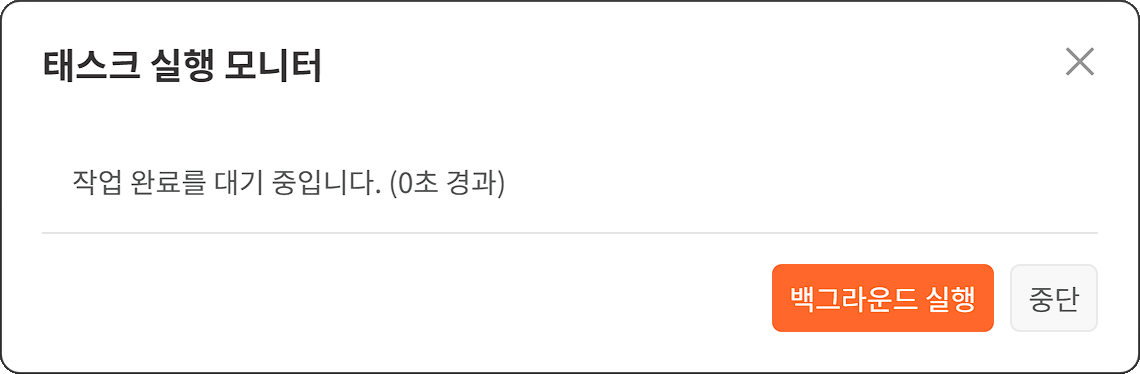 태스크 실행 모니터 창에 현재 태스크 상태와 시작 후 경과시간이 표시됩니다. 백그라운드 실행을 누르면 태스크는 백그라운드에서 실행되고, 태스크 상태는 워크플로우 실행 모니터에서 확인할 수 있습니다.태스크 실행 모니터를 켜둔 채로 태스크가 완료되면 다음과 같이 완료 메시지가 표시됩니다.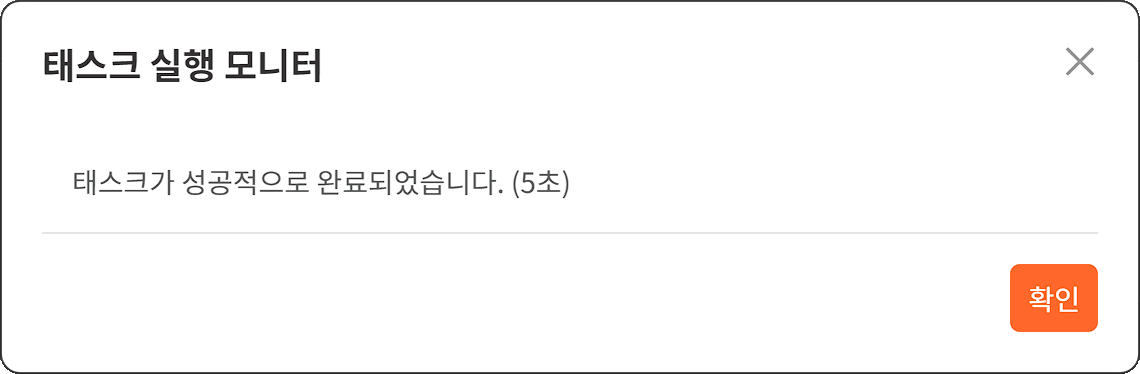 태스크 실행에 실패하면 오류 메시지가 표시됩니다.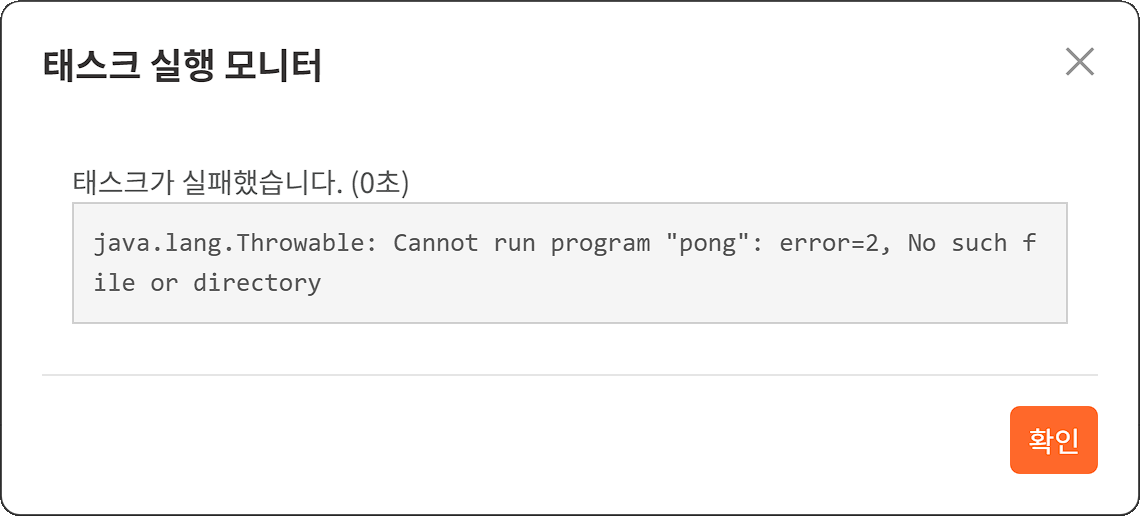 태스크 실행 이력 조회태스크 목록에서 이력 아이콘을 누르면 해당 워크플로우의 실행 이력을 조회할 수 있습니다.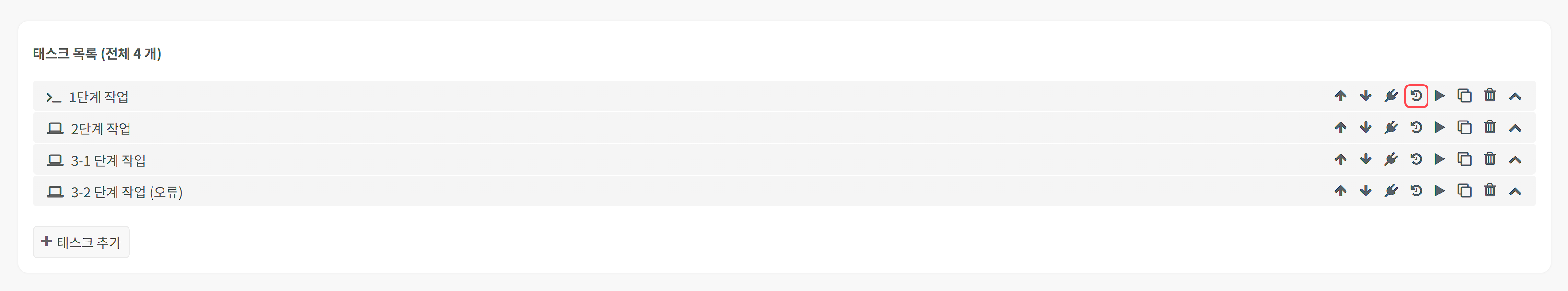 태스크 실행 이력에서 워크플로우가 실행된 시간과 종료된 시간 및 소요시간 등을 확인할 수 있습니다.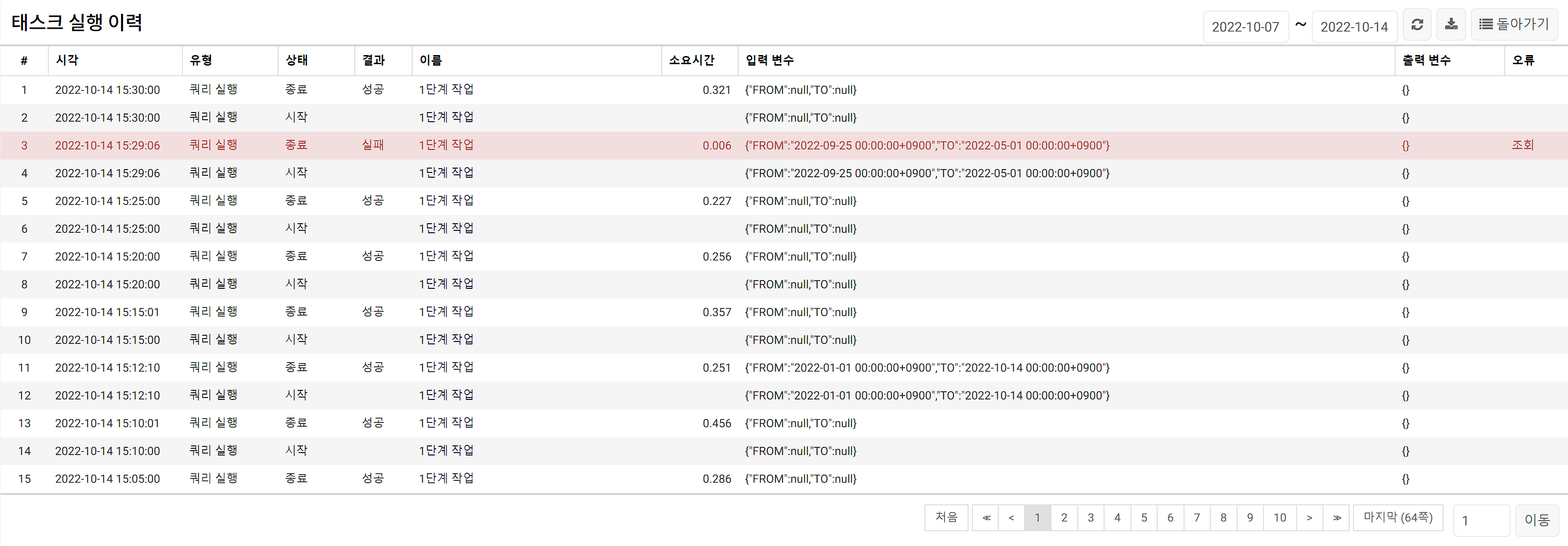 이력 검색 기간을 조절해 원하는 기간 동안의 실행 이력을 조회할 수 있습니다.새로 고침을 누르면 태스크 실행 이력 목록이 갱신됩니다.다운로드를 누르면 태스크 실행 이력 목록을 다운로드할 수 있습니다.돌아가기를 누르면 태스크 목록 화면으로 돌아갑니다.오류에서 오류 원인을 볼 수 있습니다.태스크 API 엔드포인트로그프레소 플랫폼 외부에서 태스크를 호출해 실행하도록 API 엔드포인트를 제공합니다. 각 태스크의 API 엔드포인트를 확인하려면 태스크 목록에서 플러그 아이콘을 누르십시오. API를 호출하려면 "설정 > API 키 프로파일"에서 발급한 API 키가 있어야 합니다.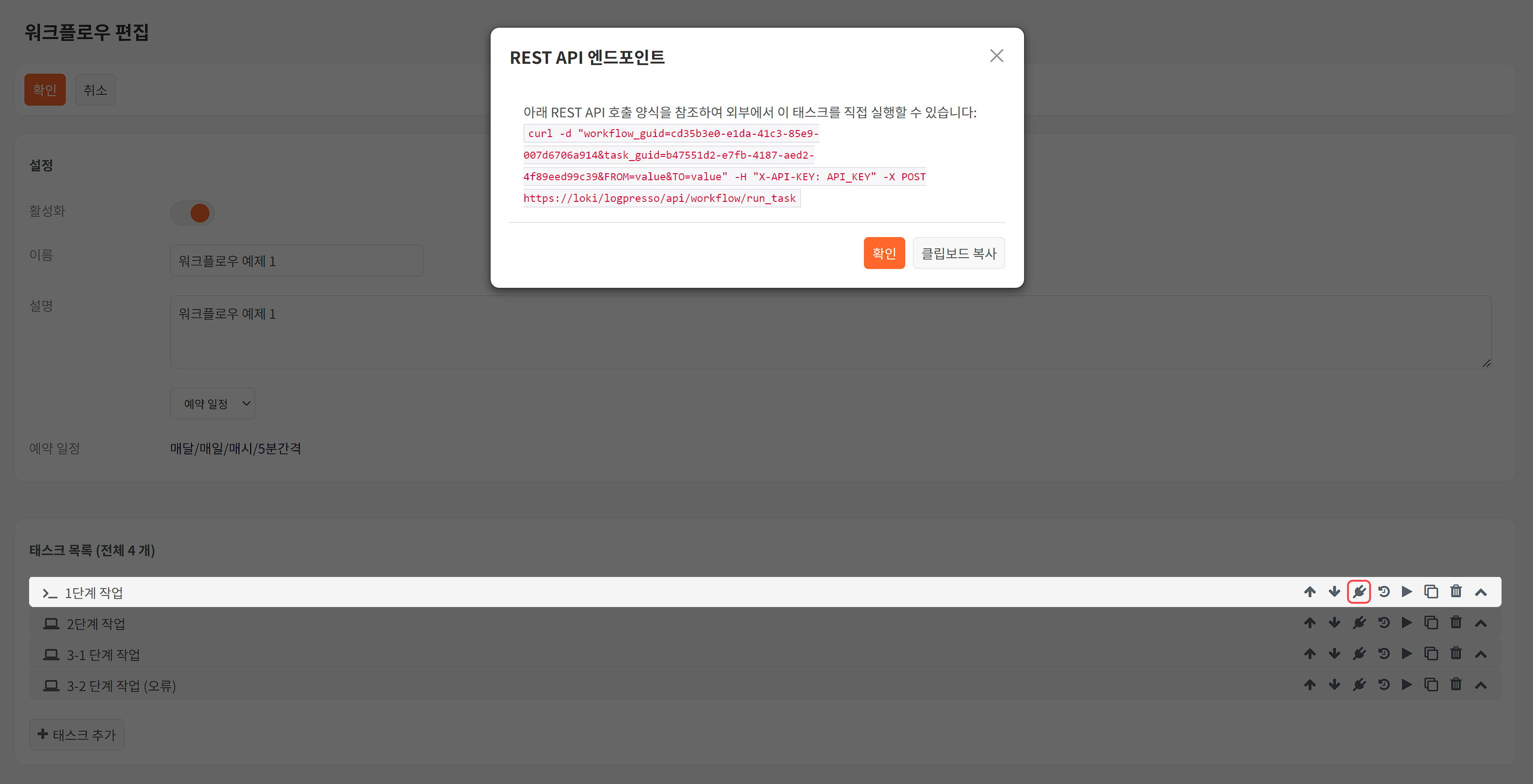 REST API 엔드포인트 대화상자에서 API_KEY 문자열을 설정 > API 키 프로파일에서 생성한 키를 대입해 사용하십시오.입력/출력 매개변수가 있으면 해당 매개변수의 형식에 맞도록 값을 할당해야 합니다.API 호출 양식을 복사한 다음, API 키와 입력/출력 매개변수에 값을 할당한 후 명령 프롬프트(윈도우)나 터미널(리눅스)에서 실행하면 다음과 같이 실행 정보가 표시되며 실행됩니다.curl -k -d "workflow_guid=cd35b3e0-e1da-41c3-85e9-007d6706a914&task_guid=b47551d2-e7fb-4187-aed2-4f89eed99c39&FROM=2022-01-01&TO=2022-10-14" -H "X-API-KEY: 196ba93b-162a-ade9-d397-fbe8c14c8c16" -X POST https://loki/logpresso/api/workflow/run_task
{"duration":0,"start_time":null,"submit_time":"2022-10-14 15:58:40+0900","input_params":{"FROM":"2022-01-01 00:00:00+0900","TO":"2022-10-14 00:00:00+0900"},"name":"1단계 작업","end_time":null,"output_params":{},"guid":"b4f20552-d99f-4ee0-8caa-b9b57aa01fd7","cancelled":false,"error":null,"status":"runnable"}저장된 쿼리 결과애드혹 쿼리를 수행하다가 저장한 쿼리 결과를 조회하고 관리할 수 있습니다.저장된 쿼리 보기저장된 쿼리를 조회하는 방법은 다음과 같습니다.쿼리 > 불러오기에서 조회할 쿼리의 제목을 누릅니다.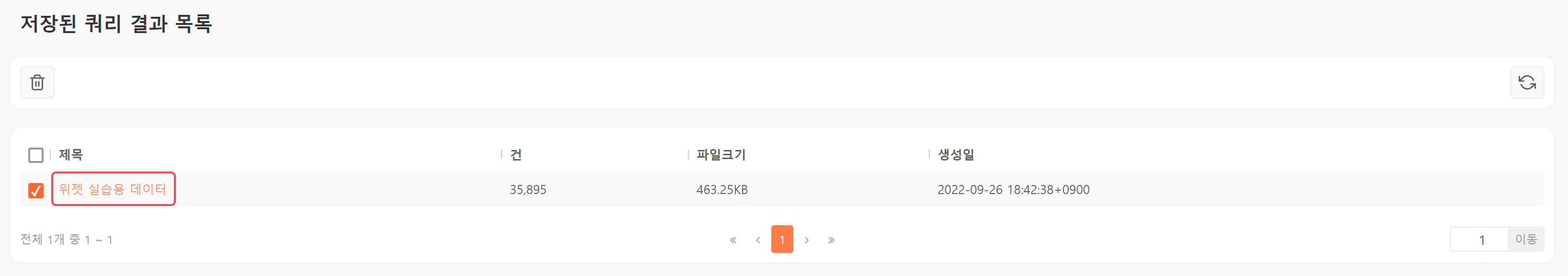 쿼리 > 쿼리로 화면이 전환되면서 쿼리 실행 결과가 출력됩니다.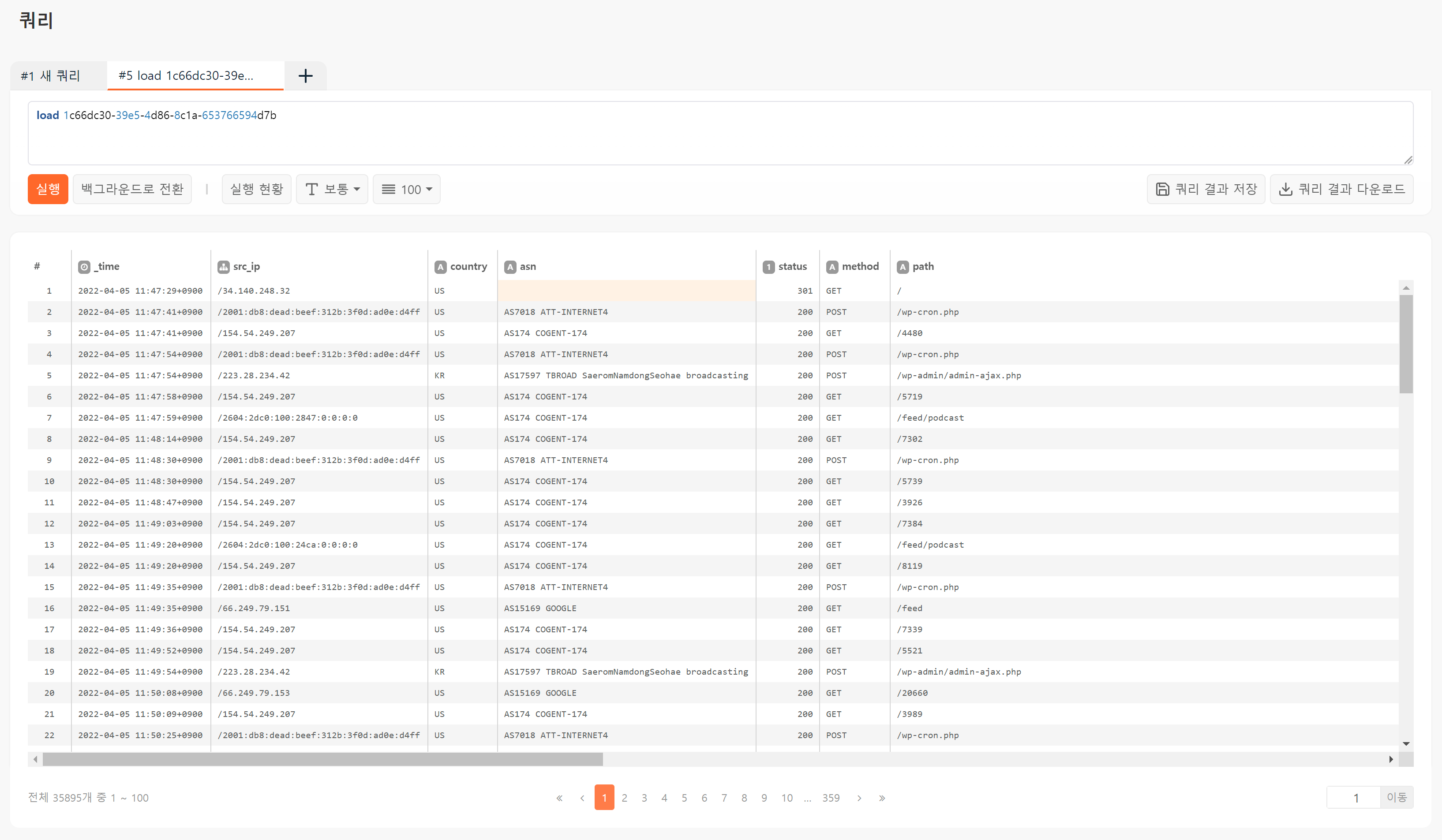 저장된 쿼리는 로그프레소 플랫폼 내에서 GUID가 부여되어 관리됩니다. 쿼리 화면에서 실행된 쿼리는 "load 1c66dc30-39e5-4d86-8c1a-653766594d7b"와 같은 쿼리문이 실행된 결과입니다.저장된 쿼리 삭제저장된 쿼리를 삭제하는 방법은 다음과 같습니다.쿼리 > 불러오기에서 삭제할 쿼리 결과를 선택하고 도구 모음에서 삭제를 누릅니다.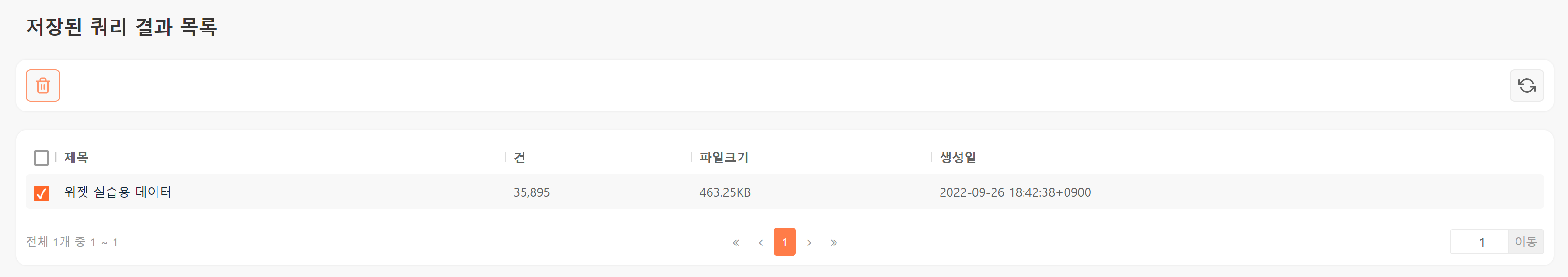 저장된 쿼리 결과 창에서 삭제할 대상을 확인하고 삭제를 누릅니다.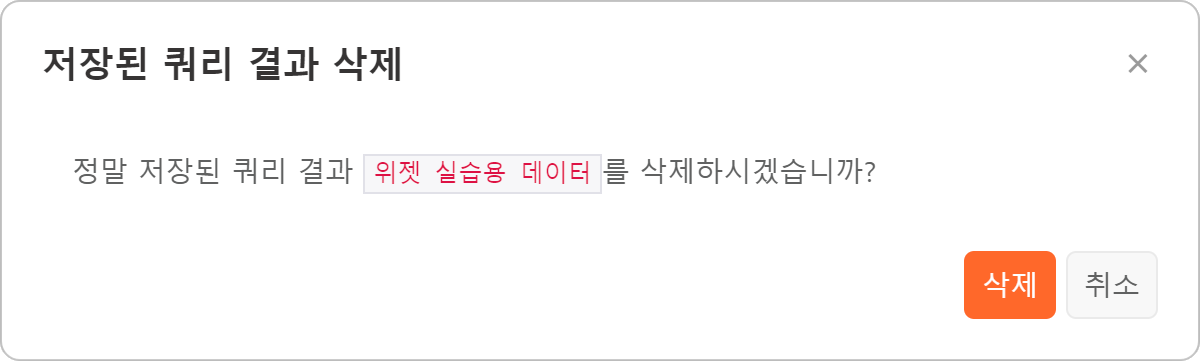 백그라운드 쿼리쿼리에서 실행 중이거나 이미 실행해 결과를 출력한 쿼리, 워크플로우에서 직접 실행한 쿼리를 백그라운드로 전환할 수 있습니다. 쿼리 > 백그라운드에서 백그라운드로 전환된 쿼리들을 조회할 수 있습니다.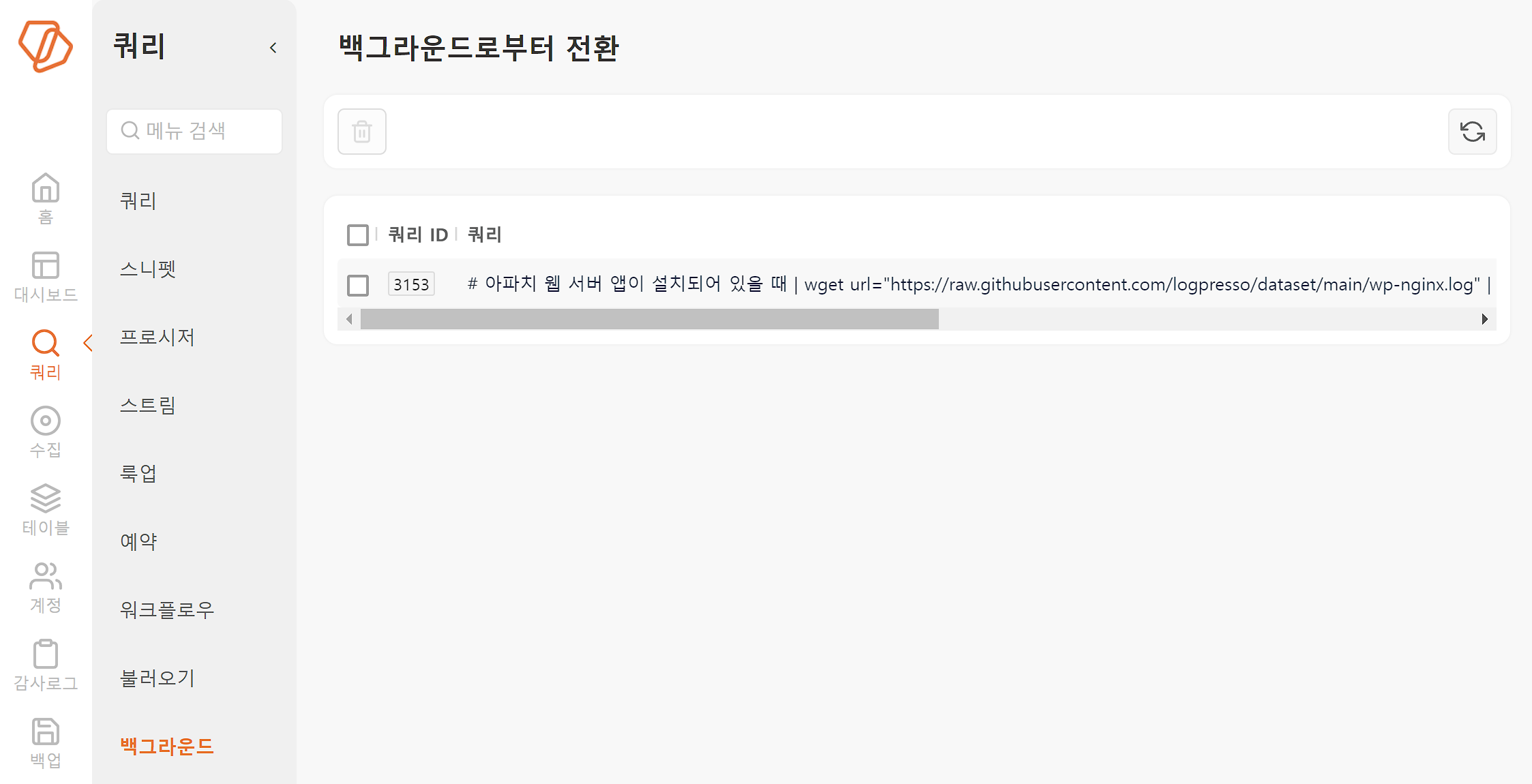 포어그라운드로 가져오기쿼리 목록에서 쿼리를 클릭하면 포어그라운드로 전환되면서 "[쿼리 > 쿼리](query)"에서 쿼리 결과를 확인할 수 있습니다.백그라운드 쿼리 삭제백그라운드 쿼리를 삭제하는 방법은 다음과 같습니다.쿼리 > 백그라운드에서 삭제할 백그라운드 쿼리를 선택하고 도구 모음에서 삭제를 누릅니다.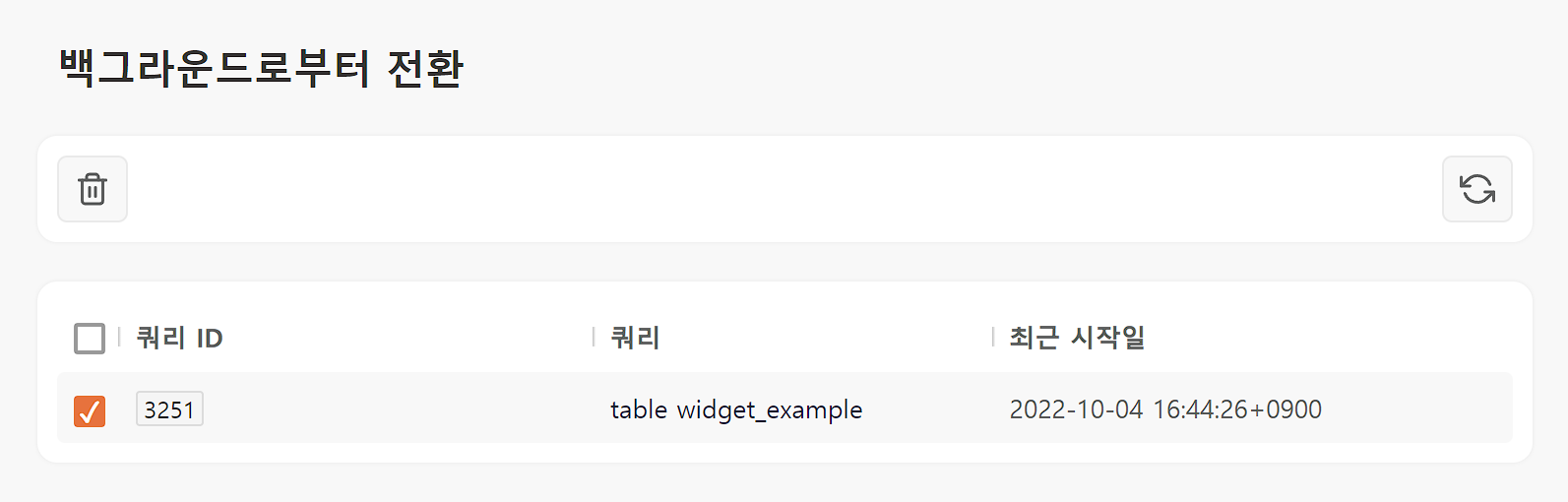 백그라운드 쿼리 삭제 창에서 삭제할 대상을 확인하고 삭제를 누릅니다.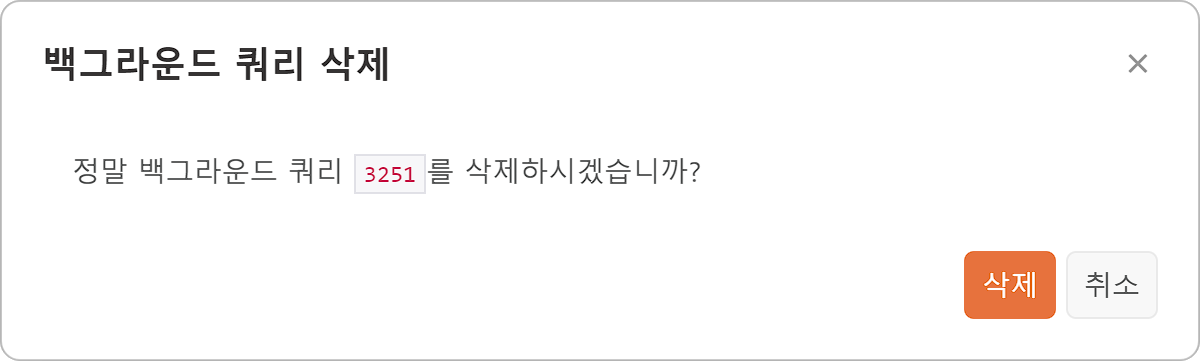 수집 설정개요로거와 센트리를 포함한 모든 수집 설정은 메뉴에 있는 수집에서 확인할 수 있습니다.로거로그프레소 플랫폼에서 수행하는 모든 작업은 분석할 데이터의 수집에서 시작됩니다. 로그프레소 플랫폼은 원천 데이터의 종류나 형식을 가리지 않고 원본을 수집해 보존할 수 있도록 여러가지 유형의 로그 로거를 제공합니다. 이러한 로그 로거를 로거(logger)라 합니다.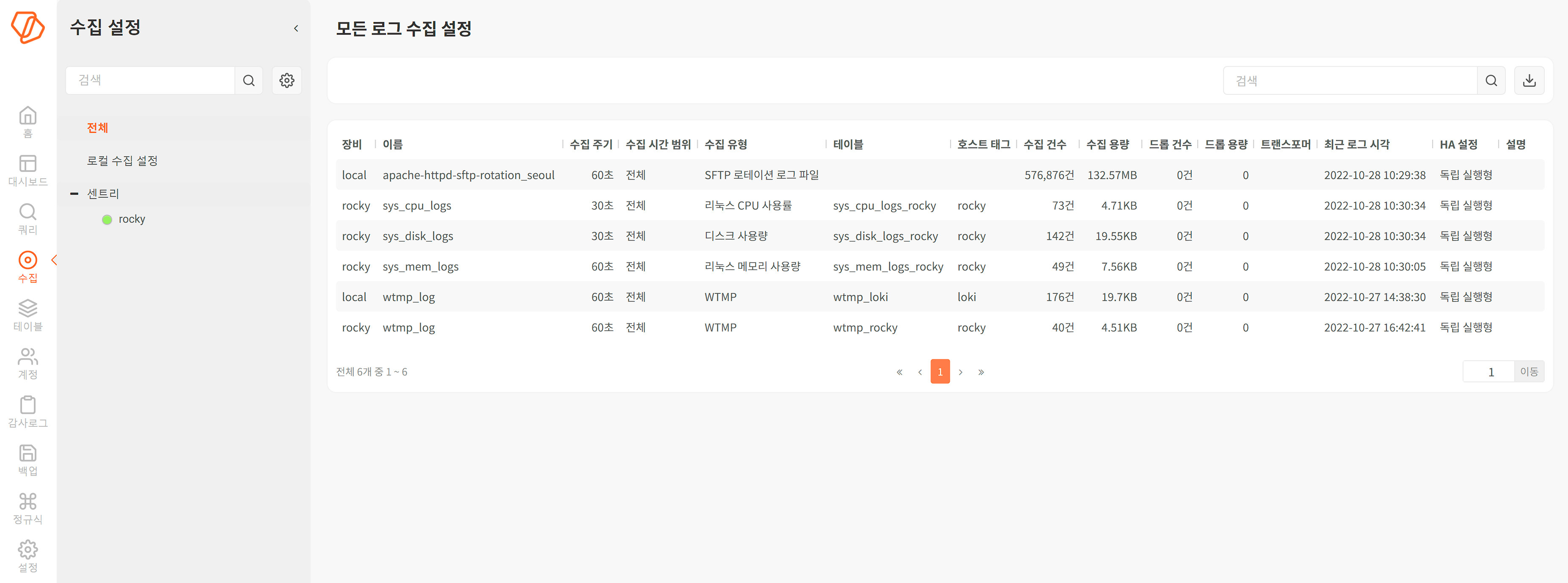 로그프레소 플랫폼은 로그 수집과 로그 저장 단계가 분리되어 있습니다. 로거는 로그를 실시간으로 수집해서 분석만 수행하고 저장을 하지 않거나, 수집된 모든 로그를 특정한 테이블에 저장하도록 구성할 수 있습니다.설치 위치에 따른 구분로거는 로그프레소 서버 또는 센트리에 설치되어 실행됩니다. 로거를 실행하는 위치에 따라 로거는 각각 다른 네임스페이스를 갖습니다.로그프레소 서버의 네임스페이스는 local입니다.센트리는 각 센트리의 식별자(센트리를 등록할 때 지정한 GUID)를 네임스페이스로 사용합니다.다음 그림은 수집 화면에서 확인할 수 있는 네임스페이스의 예시입니다. 예시에서는 센트리의 식별자 black-cat, rocky가 네임스페이스로 사용되고 있습니다.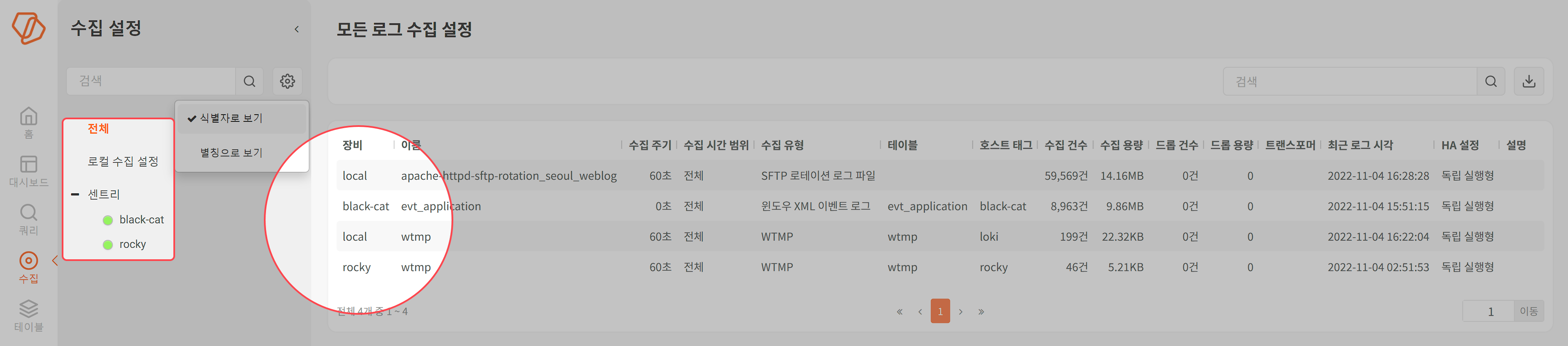 수집 화면 왼편 목록에 열거된 항목을 누르면 설치 위치에 따라 로거 목록 또는 센트리의 정보를 보여줍니다.전체: 모든 네임스페이스의 로거 목록을 보여줍니다. 전체는 수집 화면에서 보여주는 기본 정보입니다.[로컬 수집 설정](logger-management): 로그프레소 서버(local)의 로거 목록을 보여줍니다.[센트리](sentries): 센트리에서는 센트리 목록을, 센트리의 식별자나 별칭을 누르면 해당 센트리의 로거를 비롯해 센트리의 정보를 보여줍니다. 센트리 목록에서 센트리를 임의로 그룹핑할 수 있습니다.로거의 이름은 네임스페이스 안에서 유일한 것이어야 합니다. 다음 그림은 이름이 wtmp_log인 로거가 서로 다른 네임스페이스(local, rocky)에 있는 것을 보여줍니다.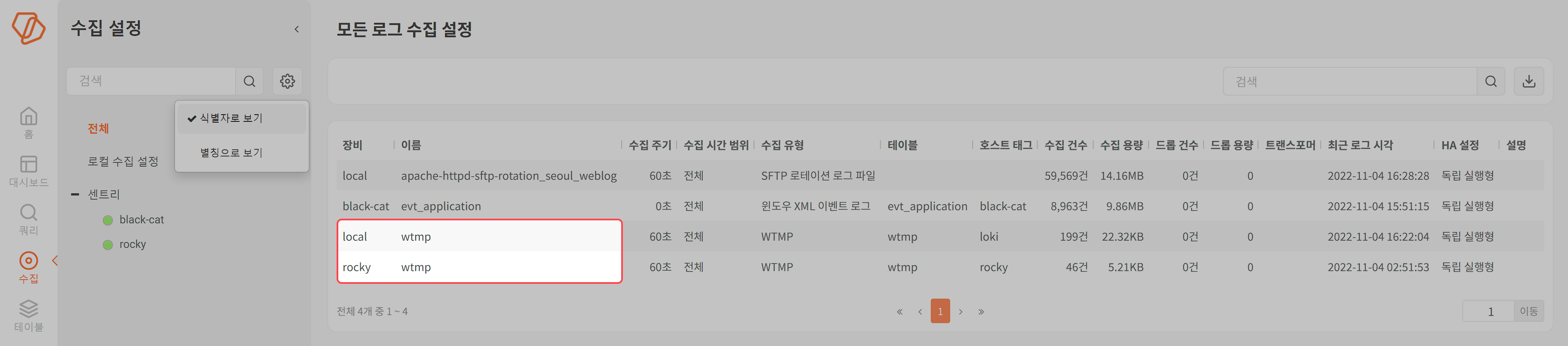 쿼리 명령어 중에서 logger는 로거로 수집된 데이터를 실시간으로 출력합니다. 이 명령어의 문법에서 로거의 이름을 네임스페이스\로거_이름 형식으로 사용합니다.logger window=INT{y|mon|w|d|h|m|s} NODE\LOGGER[, ...]실행 방식에 따른 구분로거는 실행 방식에 따라 액티브 로거와 패시브 로거로 구분됩니다.액티브 로거데이터 원천에 직접 접근해서 데이터를 수집하는 로거를 액티브 로거라 합니다. 액티브 로거는 주기적으로, 혹은 지정된 일정에 따라 데이터를 반복하여 수집합니다. 가령, 파일에서 로그를 수집하는 경우, 설정된 주기마다 파일의 증가분을 확인하여 로그를 읽어들입니다. 주기적으로 데이터베이스에서 테이블의 데이터를 읽어오는 로거도 액티브 로거입니다.패시브 로거수신 포트를 열고 대기하고 있다가 해당 포트로 들어오는 데이터를 수집하는 로거를 패시브 로거라 합니다. 패시브 로거는 항상 데이터를 받을 수 있도록 대기하고 있으므로 시스로그, SNMP 트랩과 같이 데이터 원천이 되는 원격 호스트가 전송하는 데이터를 수동적으로 수신합니다.페데레이션 환경에서 로거 구분로그프레소 서버를 고가용성(HA, high availability)을 위해 페데레이션 형태로 구성해 운용할 수 있습니다. 이 때 로거를 실행하는 위치에 따라 독립실행형/프라이머리 로거, 백업 로거로 구분합니다.독립실행형/프라이머리 로거단독으로 실행되는 로그프레소 서버나 페데레이션 노드에서 프라이머리로 동작하는 로거백업 로거프라이머리 로거에 장애가 발생하거나 기타 이유로 동작하지 않을 때 프라이머리 로거를 대신해 실행하도록 지정된 로거센트리로그프레소 플랫폼에서 로그프레소 서버는 스스로 데이터를 수집, 분석하는 기능을 수행합니다. 서버와 달리 데이터를 수집하는 기능만 수행하는 노드가 있습니다. 이러한 노드를 센트리(Sentry)라 합니다. 센트리는 데이터를 수집하는 에이전트로 동작하거나, 네트워크 상에서 센트리가 설치되지 않은 다른 호스트로부터 데이터를 수집해 로그프레소 서버로 전송하는 노드로 활용됩니다.로그프레소 서버가 센트리와 통신에 사용하는 서비스 포트는 tcp 7140입니다. 서버와 센트리 간 통신은 TLS로 암호화되어 있습니다. 통신은 센트리가 먼저 TLS 핸드셰이킹을 하는 것으로 시작합니다. 센트리 인증서가 없는 센트리는 서버에 연결할 수 없습니다.수집 설정사용자는 로컬 수집 설정 또는 선택한 센트리의 수집 설정에서 로그프레소 서버에서 실행 중인 로거들을 추가, 수정, 삭제하거나 활성화/비활성화와 같은 관리 작업을 수행할 수 있습니다.로거의 구분로거는 로그프레소 플랫폼에 탑재되어 제공되는 것과 앱을 설치할 때 함께 설치되는 것이 있습니다. 이 문서에 열거되지 않은 로거는 앱과 함께 배포되는 것으로, 설명을 생략합니다.로그프래소 플랫폼이 제공하는 기본 로거의 종류는 다음과 같습니다.[로컬](loggers-local): 로컬호스트에서 로그 파일이나 데이터를 수집합니다.[FTP](loggers-ftp): FTP 통신으로 원격 호스트에 접근해 로그 파일을 수집합니다.[HTTP](loggers-http): 원격 호스트가 POST 메소드로 전송하는 로그를 수신하거나, HTTP 서비스의 응답 코드와 통계 정보를 수집합니다.[JMX](loggers-jmx): 원격 호스트에서 실행하는 JMX(Java Management eXtensions) 에이전트로부터 데이터를 수집합니다.[PCAP](loggers-pcap): 특정한 로컬 디렉터리에 저장되는 PCAP 파일을 수집하거나 PCAP 장치로부터 패킷을 미러링하는 방식으로 데이터를 수집합니다.[RSS](loggers-rss): RSS 주소로부터 데이터를 수집합니다.[SFTP](loggers-sftp): SFTP 통신으로 원격 호스트에 접근해 로그 파일을 수집합니다.[SNMP](loggers-snmp): SNMP 쿼리 또는 SNMP 트랩 통신으로 데이터를 수집합니다.[데이터베이스](loggers-jdbc): 데이터베이스 서버로부터 데이터를 수집합니다.[선택자](loggers-selectors): 다른 로거에서 수집된 데이터에서 패턴 매칭 방식으로 특정한 로그만 수집합니다.[성능](loggers-performance): 디스크 사용량, 센트리 성능 로그를 수집합니다.[시스로그](loggers-syslog): 원격 호스트가 전송하는 Syslog 메시지를 수신합니다.[플로우](loggers-flow): 네트워크 디바이스로부터 NetFlow, sFlow와 같은 네트워크 모니터링 정보를 수신합니다.[서비스 점검](loggers-system-monitor): 센트리 노드의 포트와 프로세스 상태 정보를 수신합니다.[윈도우 이벤트](loggers-windows-events): 윈도우 센트리 노드에서 이벤트 로그를 수집합니다.[기타](loggers-misc): CEP 정보, TCP 포트 상태, 계정 생성/삭제 및 기타 계정 관련 이벤트, 파일 변경과 같은 정보를 수집하거나 스트림 쿼리의 출력을 가공하는 로거 등이 있습니다.로거 추가로거는 실행 위치에 따라 독립 실행형/프라이머리 로거, 백업 로거, 센트리 로거로 구분해볼 수 있습니다.독립실행형/프라이머리 로거: 단독으로 실행되는 로그프레소 서버에서 실행되거나, 페데레이션 환경에서 여러 노드의 로거 중에서 가장 먼저 동작하도록 우선순위가 부여된 로거백업 로거: 페데레이션 환경에서 프라이머리 로거가 중지되면 데이터 수집을 시작하는 로거센트리 로거: 센트리 노드에서 실행되는 로거독립실행형/프라이머리 로거 추가로그프레소 서버 노드에 독립실행형/프라이머리 로거를 추가하는 방법은 다음과 같습니다.수집에서 로컬 수집 설정을 선택합니다.도구 모음에서 차례대로 수집 설정 추가 > 독립 실행형/프라이머리 로거를 누릅니다.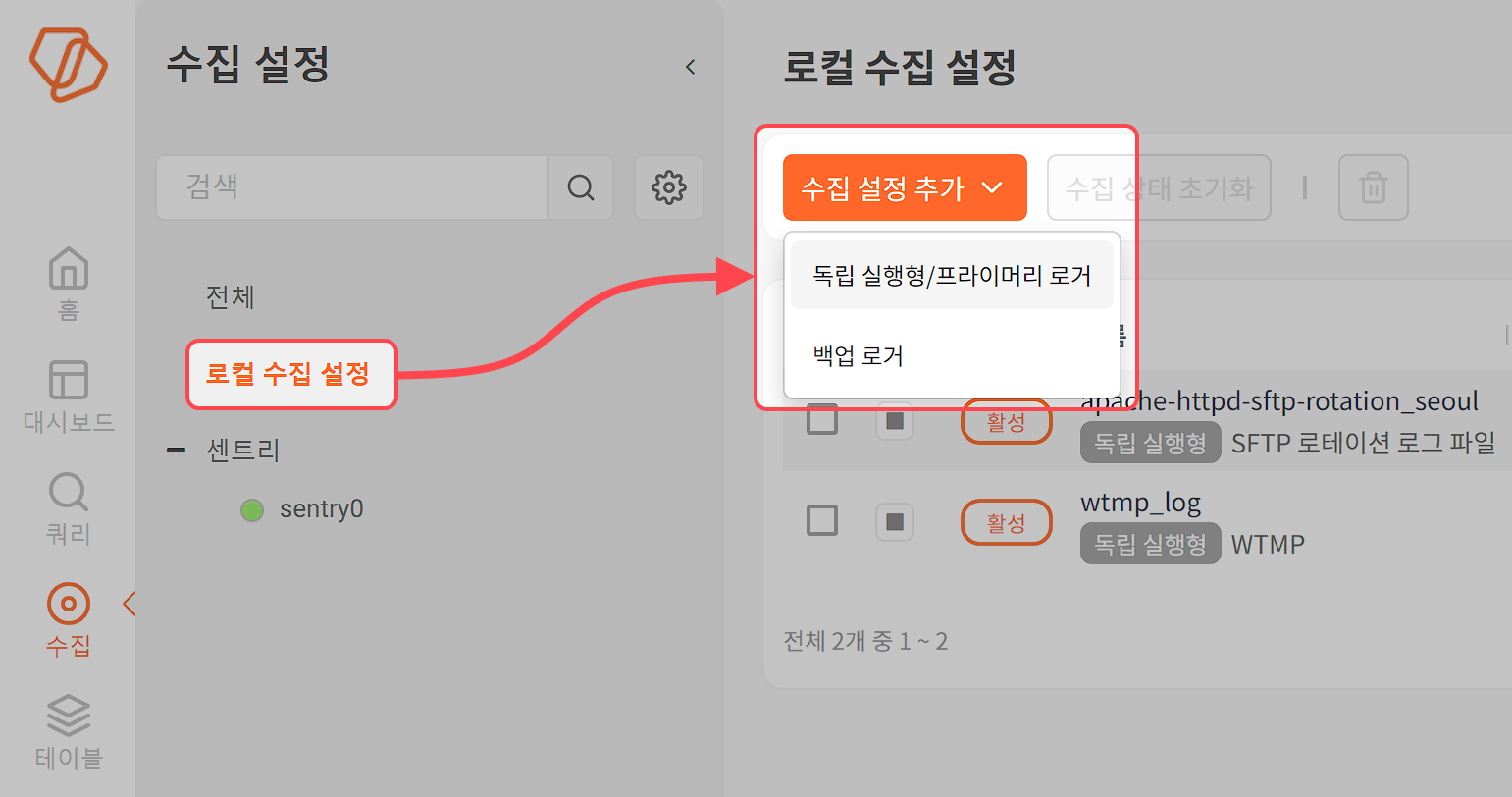 유형 목록에서 항목 왼편에 있는 ">"을 누르면 해당 유형에 속하는 하위 유형 목록을 볼 수 있습니다. 추가할 로거 유형을 선택하고 다음을 누릅니다.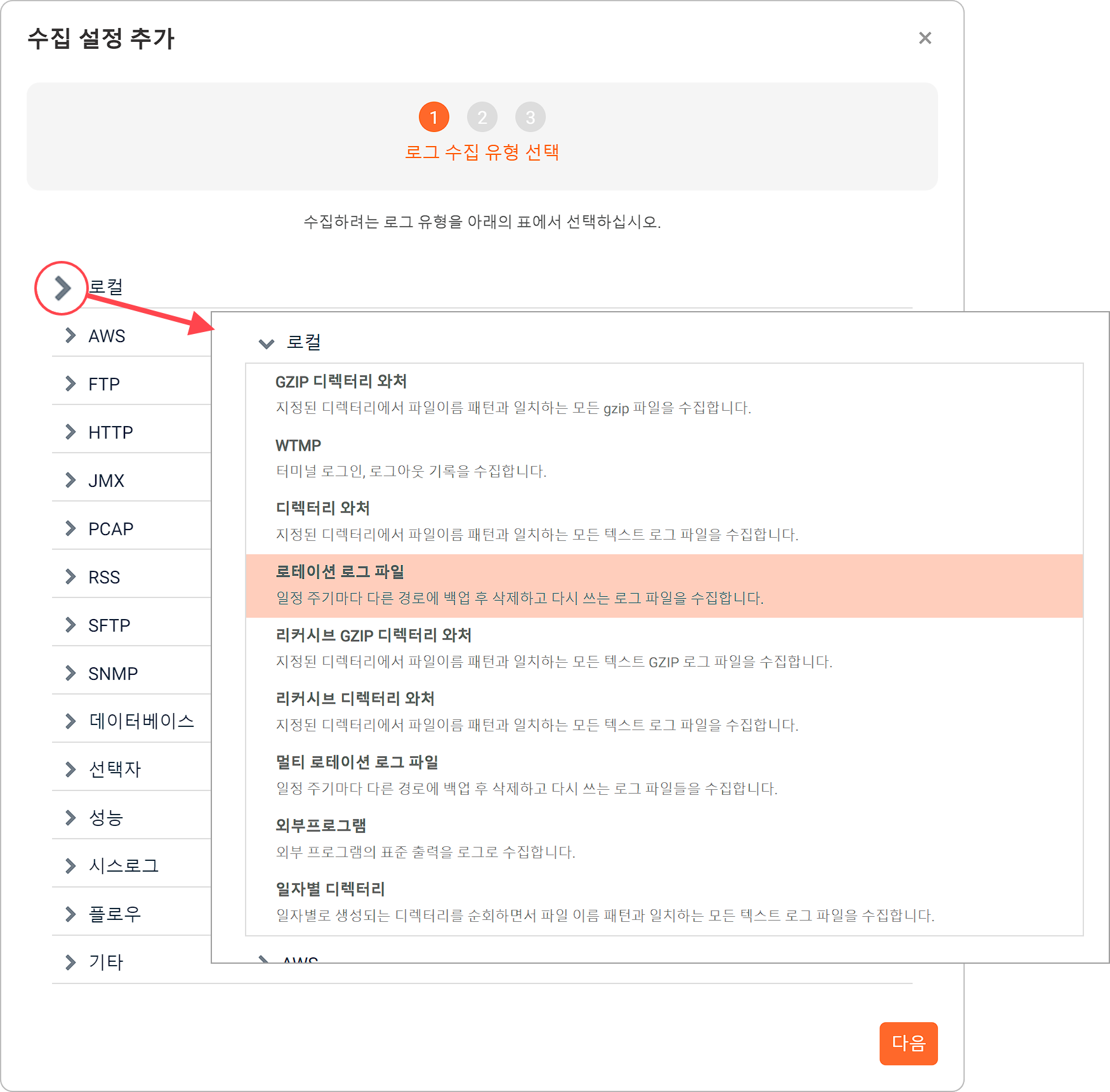 로거의 속성을 입력하고 다음을 누릅니다. 수집 유형마다 설정할 속성이 다릅니다.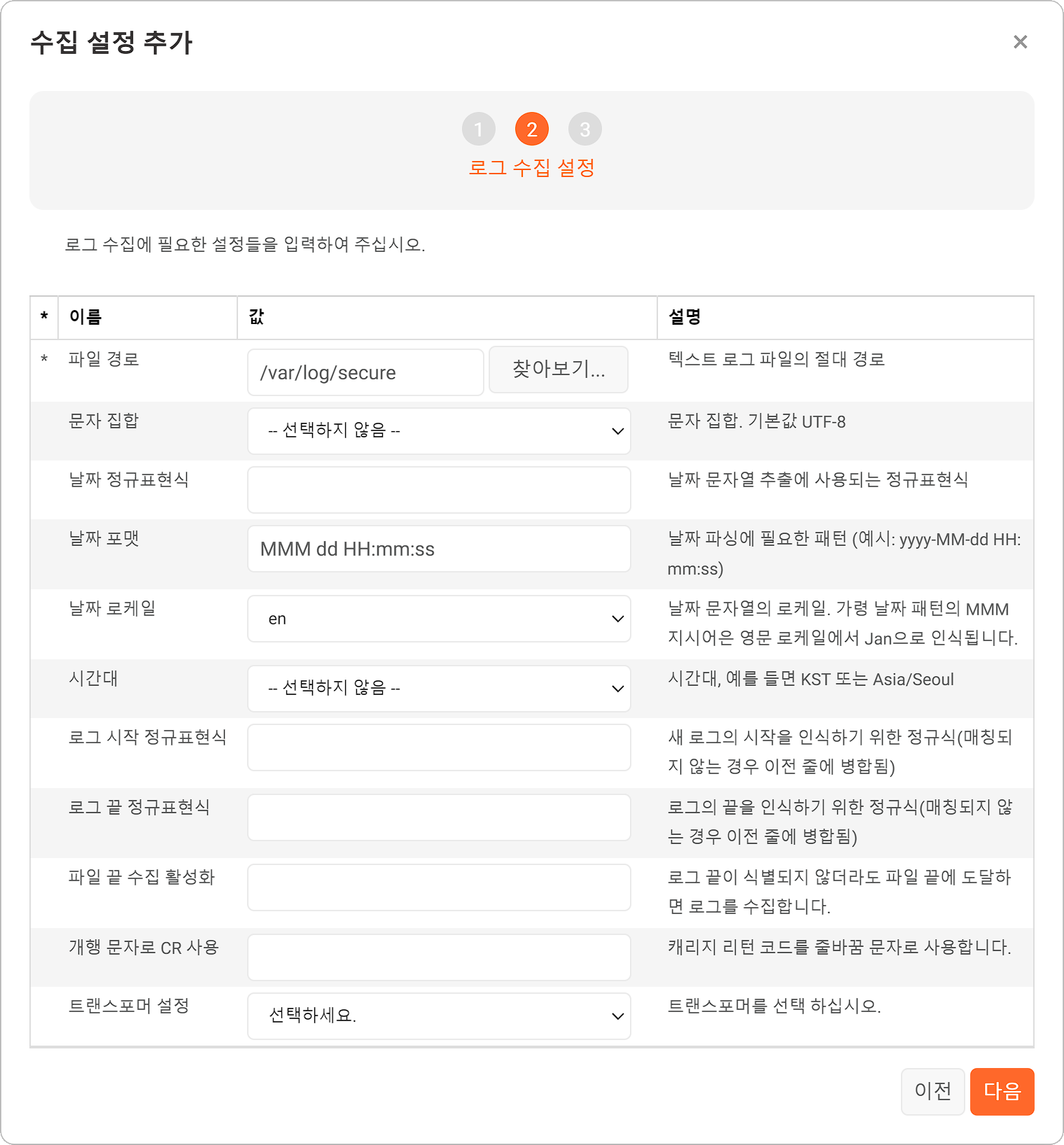 로거 이름을 지정합니다.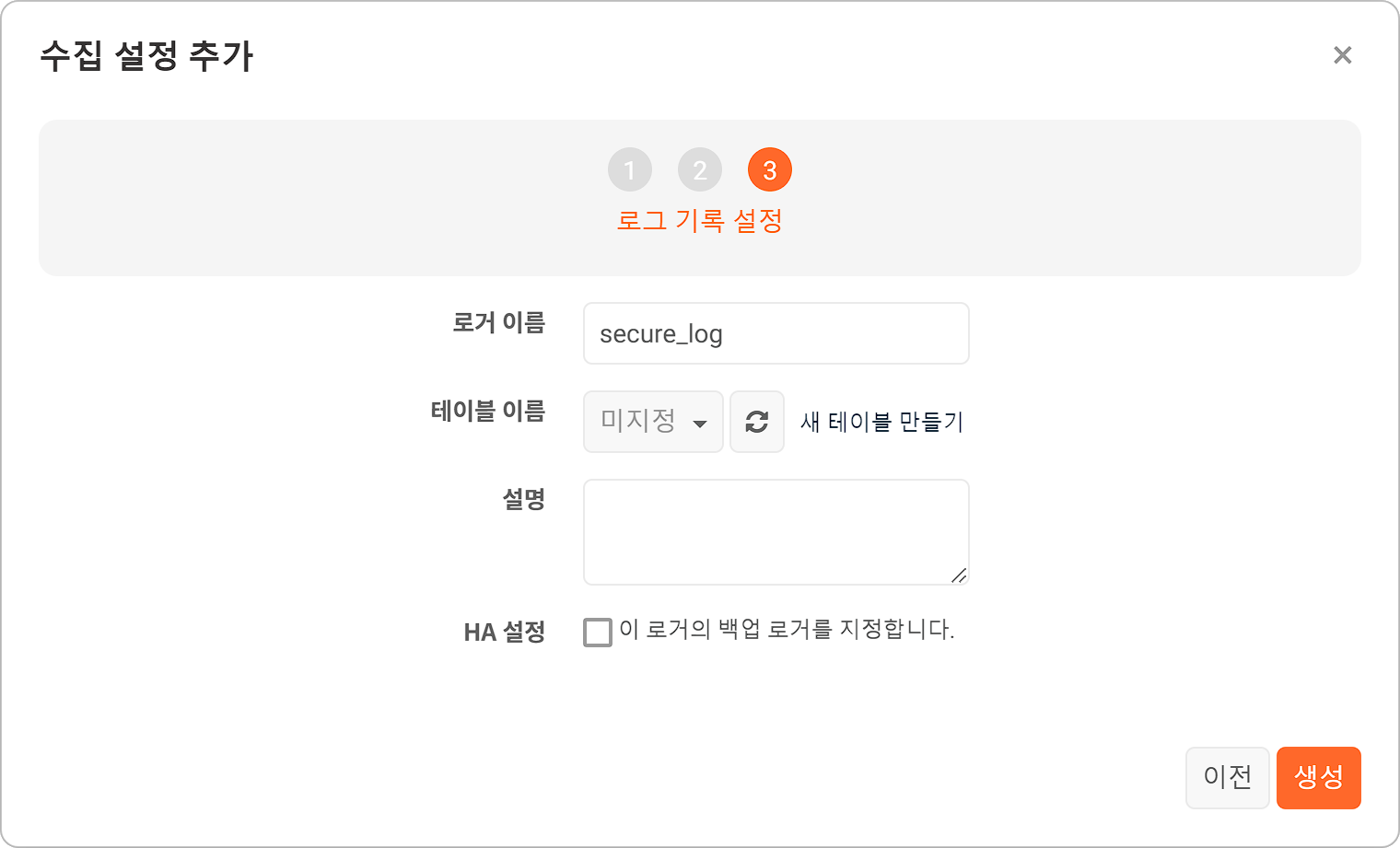 테이블 이름에 수집한 데이터를 저장할 테이블을 지정합니다.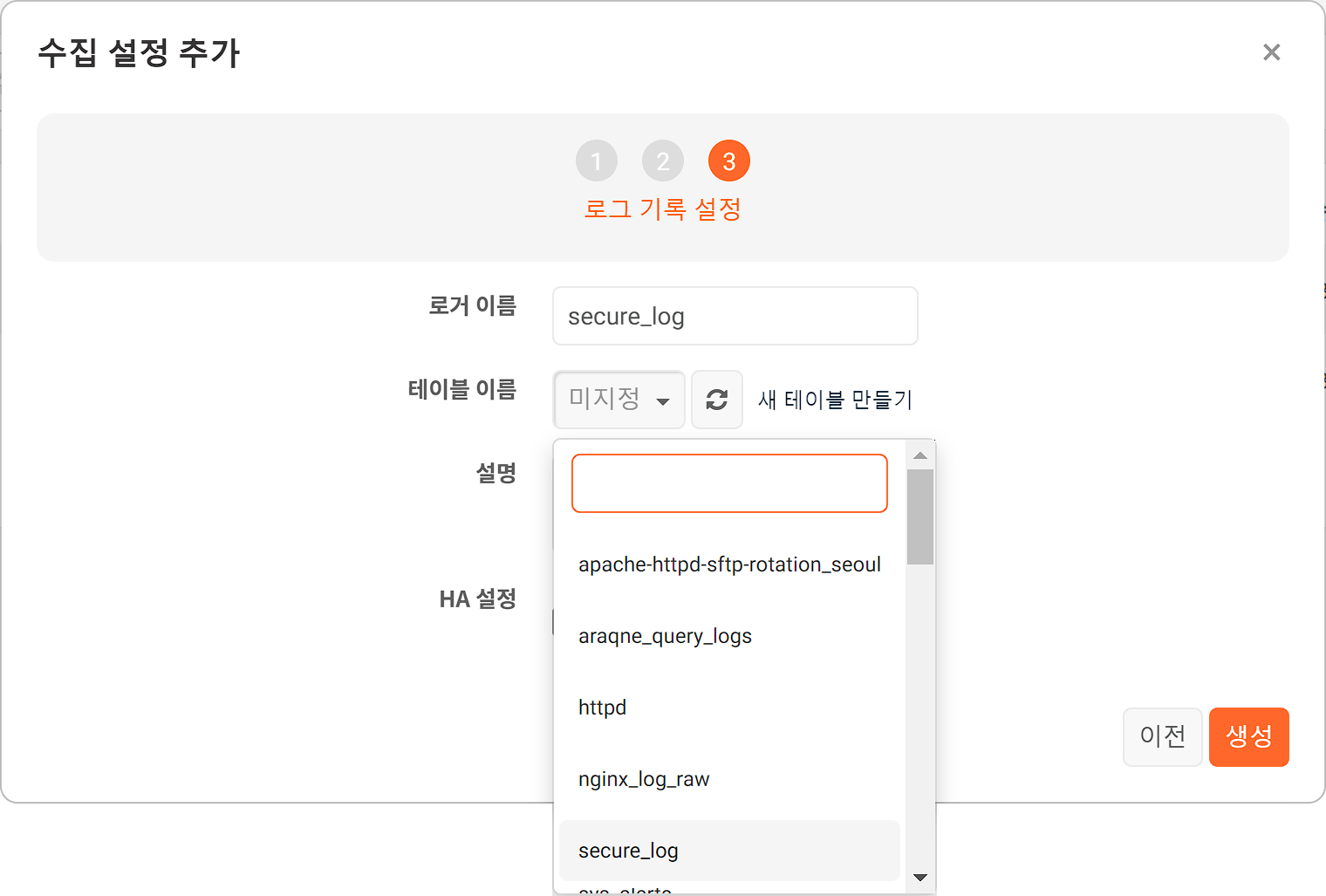 새 테이블에 저장하려면 새 테이블 만들기를 누르십시오. 새 테이블 만들기에서 테이블 속성을 입력하고 확인을 누르면 새 테이블이 추가됩니다.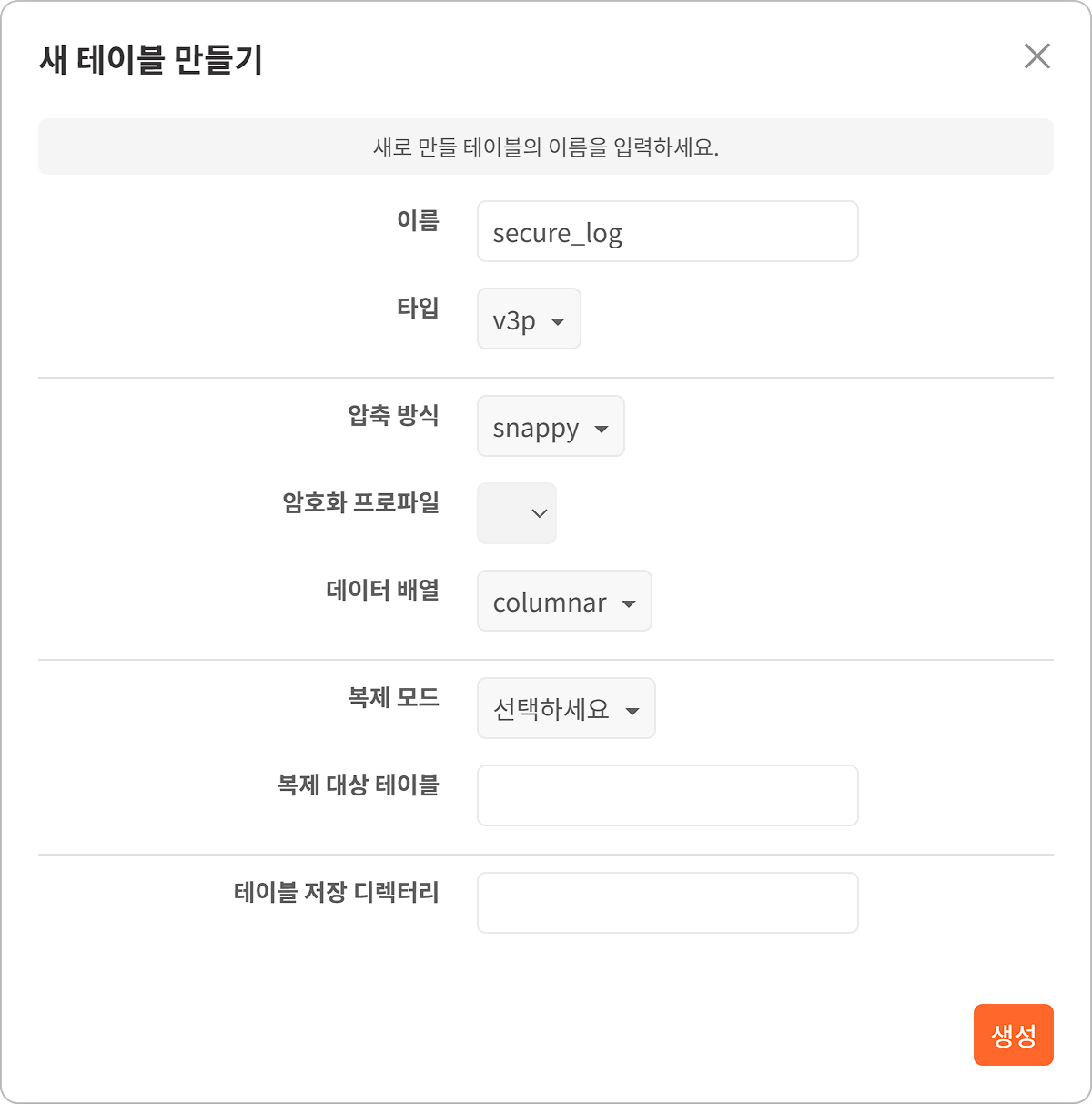 이름: 테이블 이름타입: 테이블 형식(기본값: v3p). v2는 하위 호환성을 위한 것으로, 사용하지 않습니다.압축방식: 저장할 데이터의 압축 방식(기본값: deflate). snappy의 사용을 권장합니다.암호화 프로파일: 데이터 암호화에 사용할 암호화 프로파일(기본값: 없음)데이터 배열: 테이블의 데이터 배열 형식(기본값: row). columnar의 사용을 권장합니다.복제 모드: 클러스터 구성 환경에서 데이터를 복제에 적용할 방식(기본값: 선택 안 함)복제 대상 테이블: 테이블에 저장된 데이터를 복제해 저장할 테이블(기본값: 없음)테이블 저장 디렉터리: 테이블을 저장할 디렉터리 경로(기본값: 로그프레소 서버가 설치된 위치의 log 디렉터리)기존 테이블에 저장하려면 테이블 목록에서 원하는 테이블을 선택합니다.테이블을 지정하지 않으면 데이터를 저장하지 않습니다.데이터를 저장할 테이블을 지정하지 않더라도 "쿼리 > 스트림"에서 데이터소스로 로거를 선택한 다음, 데이터를 가공하는 쿼리를 작성하거나, 데이터를 저장할 테이블을 지정할 수 있습니다.호스트태깅 속성을 지정하고 로거에 대한 설명을 입력합니다. 테이블에 저장된 로그를 구별할 필요가 있을 경우 입력합니다.로그프레소 서버, 센트리, 클러스터 구성된 로그프레소 서버 등 여러 노드가 하나의 테이블에 여러 로거가 데이터를 기록하는 경우, 호스트태깅을 이용해 구분하도록 하십시오.클러스터를 구성하려면 HA 설정을 선택합니다. 독립 실행형 로그프레소 서버에서는 이 과정을 생략합니다.생성을 눌러서 로거 등록을 마칩니다.백업 로거 추가백업 로거는 페데레이션 환경에서 사용할 수 있는 기능입니다. 로그프레소 서버에 백업 로거를 추가하는 방법은 다음과 같습니다.백업 로거를 실행할 로그프레소 노드의 수집 화면에서 로컬 수집 설정을 선택합니다.도구 모음에서 차례대로 수집 설정 추가 > 백업 로거를 누릅니다.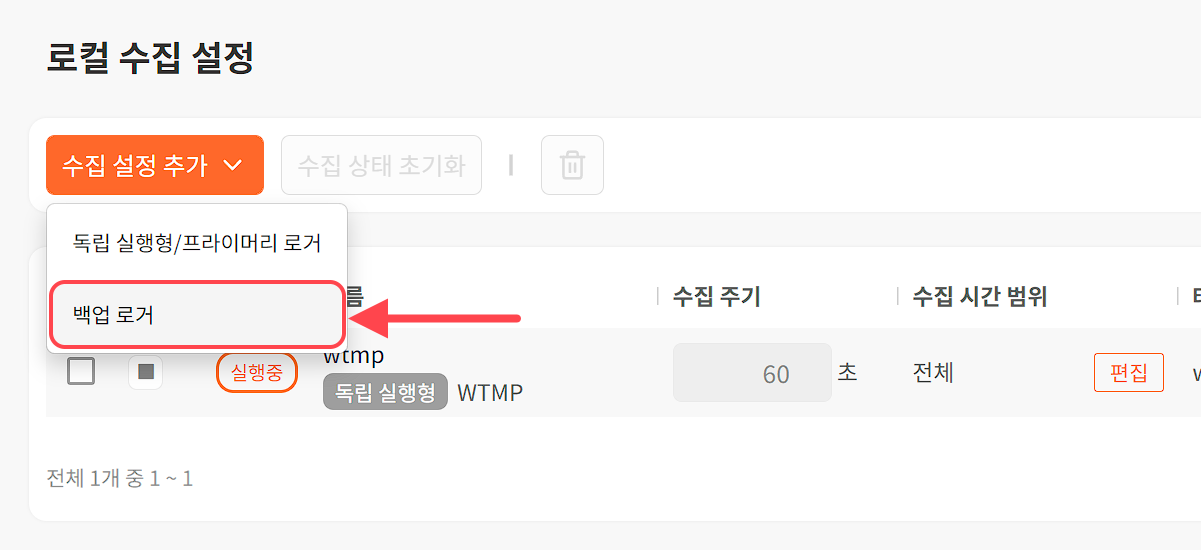 백업 로거 설정에서 백업 대상 노드와 해당 노드에 구성된 프라이머리 로거를 선택하고 다음을 누릅니다.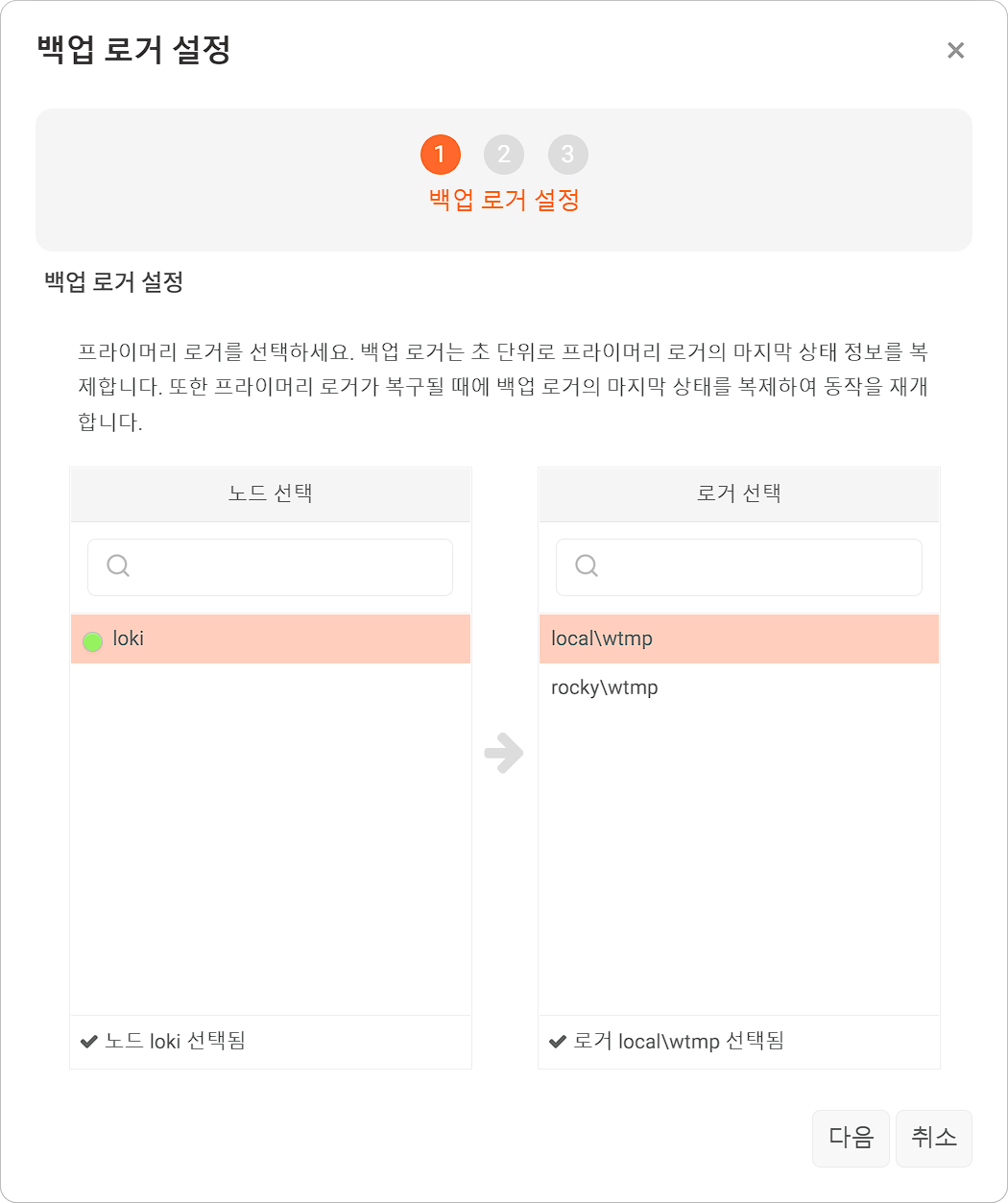 이후 과정은 독립실행형/프라이머리 로거에서 로거를 추가하는 방법과 동일합니다.백업 로거가 데이터를 저장하는 테이블도 이중화할 수 있습니다.센트리에 로거 추가센트리에 로거를 추가하는 방법은 다음과 같습니다.수집에 있는 센트리 목록 아래에서 로거를 추가할 센트리를 선택합니다.도구 모음에서 차례대로 수집 설정 추가를 누릅니다.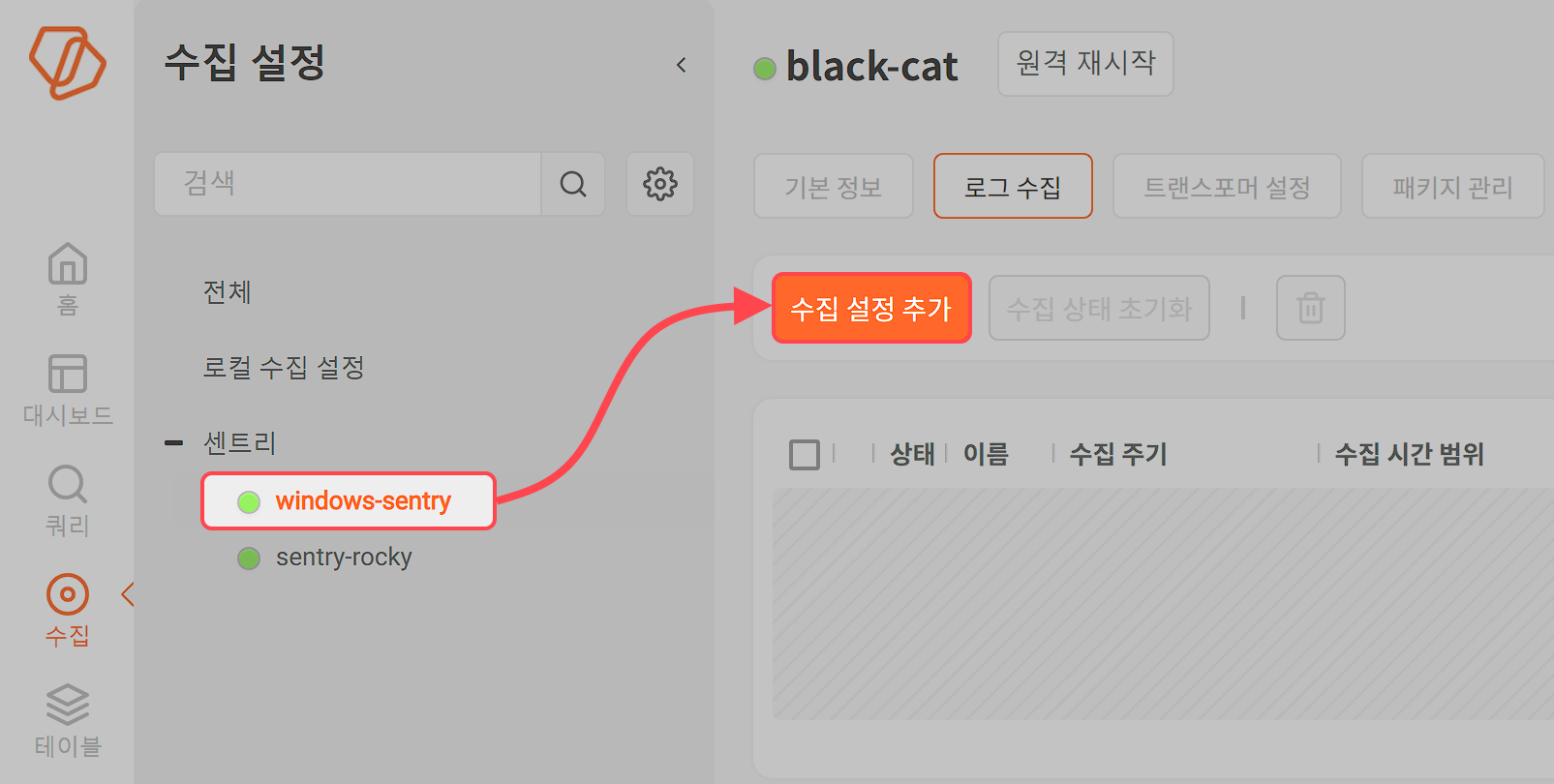 이후 과정은 독립실행형/프라이머리 로거에서 로거를 추가하는 방법과 동일합니다.로거의 실행/중지액티브 로거의 실행수집 주기에 초 단위로 시간을 입력 후 실행할 로거의 왼편에 있는 ▶(실행)을 누르면 지정한 시간 간격으로 로거가 실행됩니다. 실행 중인 로거는 상태가 활성으로 표시됩니다.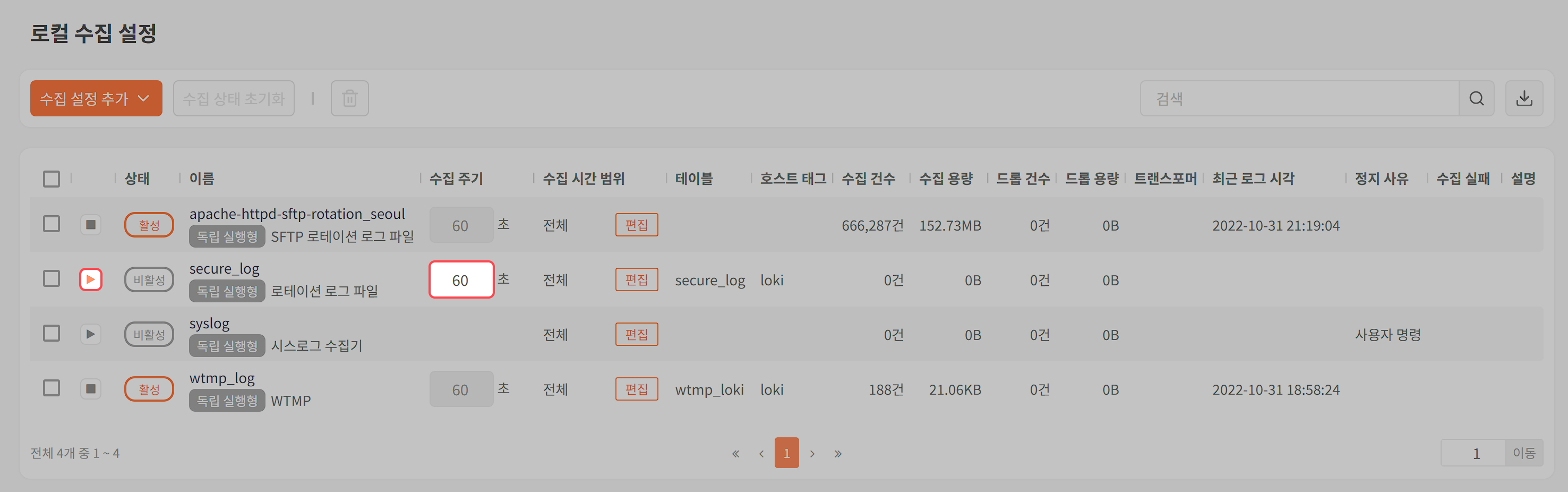 패시브 로거의 실행패시브 로거는 항상 서비스 포트로 들어오는 데이터를 수신하므로 수집 주기를 입력하지 않습니다. 실행할 로거의 왼편에 있는 "▶"(실행)을 누르면 로거가 실행됩니다.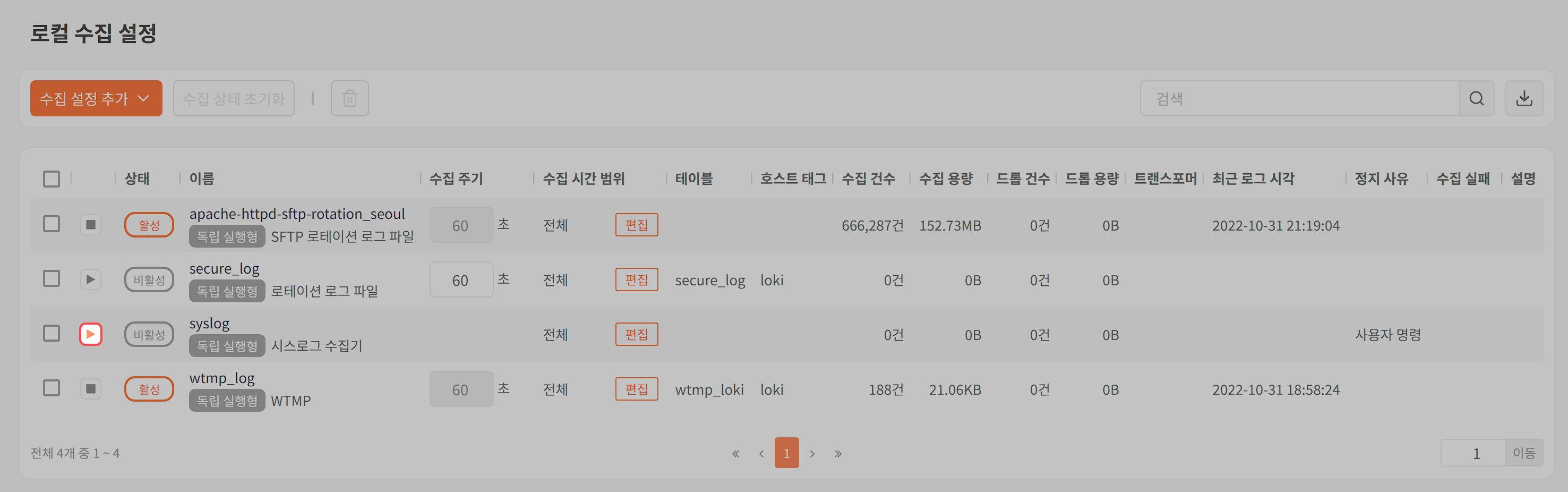 로거의 실행 중지실행 중인 로거를 중지하려면 실행 중인 로거의 왼편에 있는 "■"(멈춤)을 누르십시오. 로거가 정지되면 정지 사유에 사용자 명령으로 표시됩니다.로거 수정등록된 로거의 속성을 수정하는 방법은 다음과 같습니다.수집 설정 화면으로 이동합니다.로그프레소 서버의 로컬 로거를 수정하려면 수집에서 로컬 수집 설정을 선택합니다.센트리의 로거를 수정하려면 수집에 있는 센트리 목록에서 센트리를 선택하고 로그 수집을 누릅니다.로거가 실행 중이라면 먼저 로거의 실행을 중지합니다.수정할 로거의 이름을 누릅니다.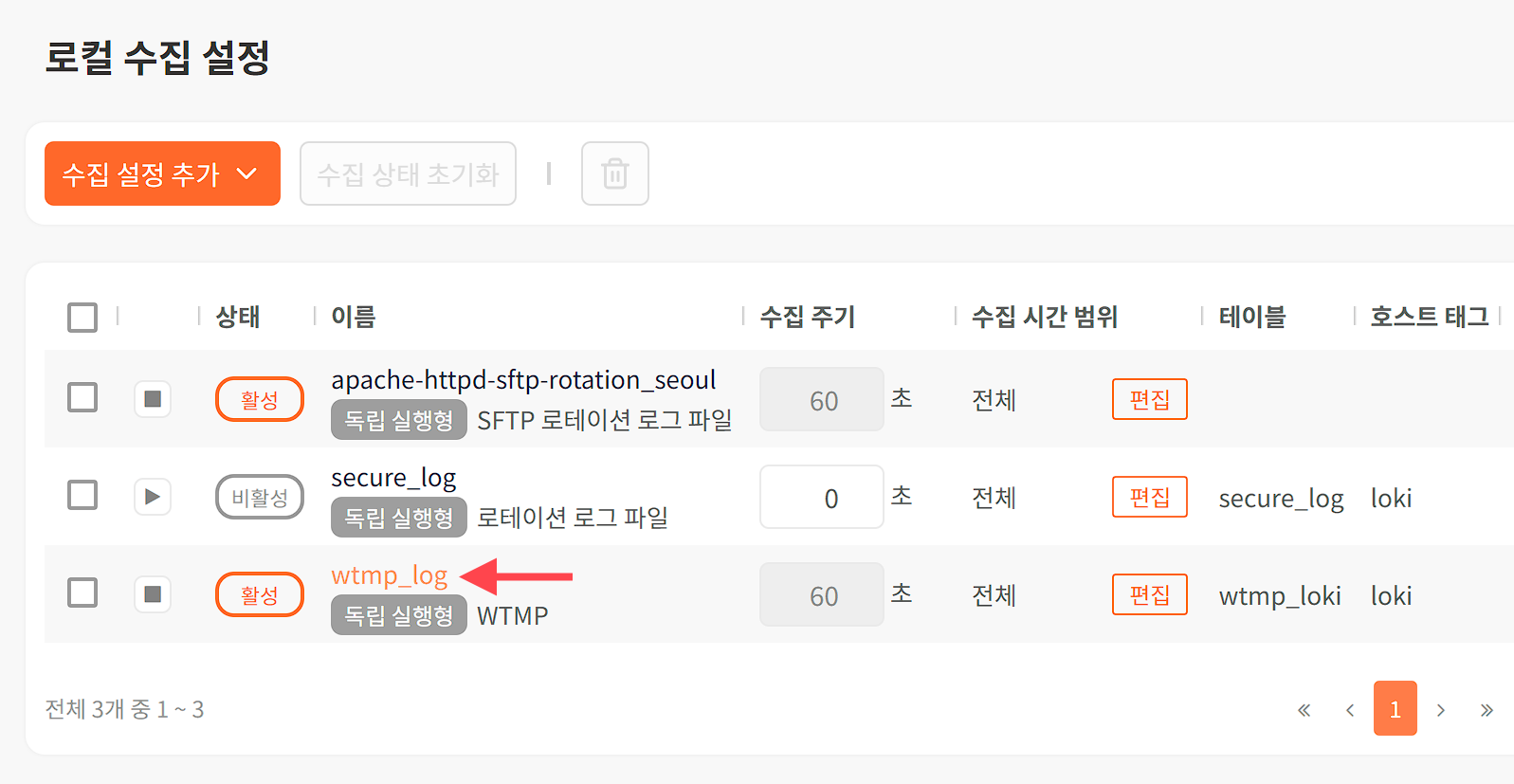 도구 모음에서 편집을 누릅니다.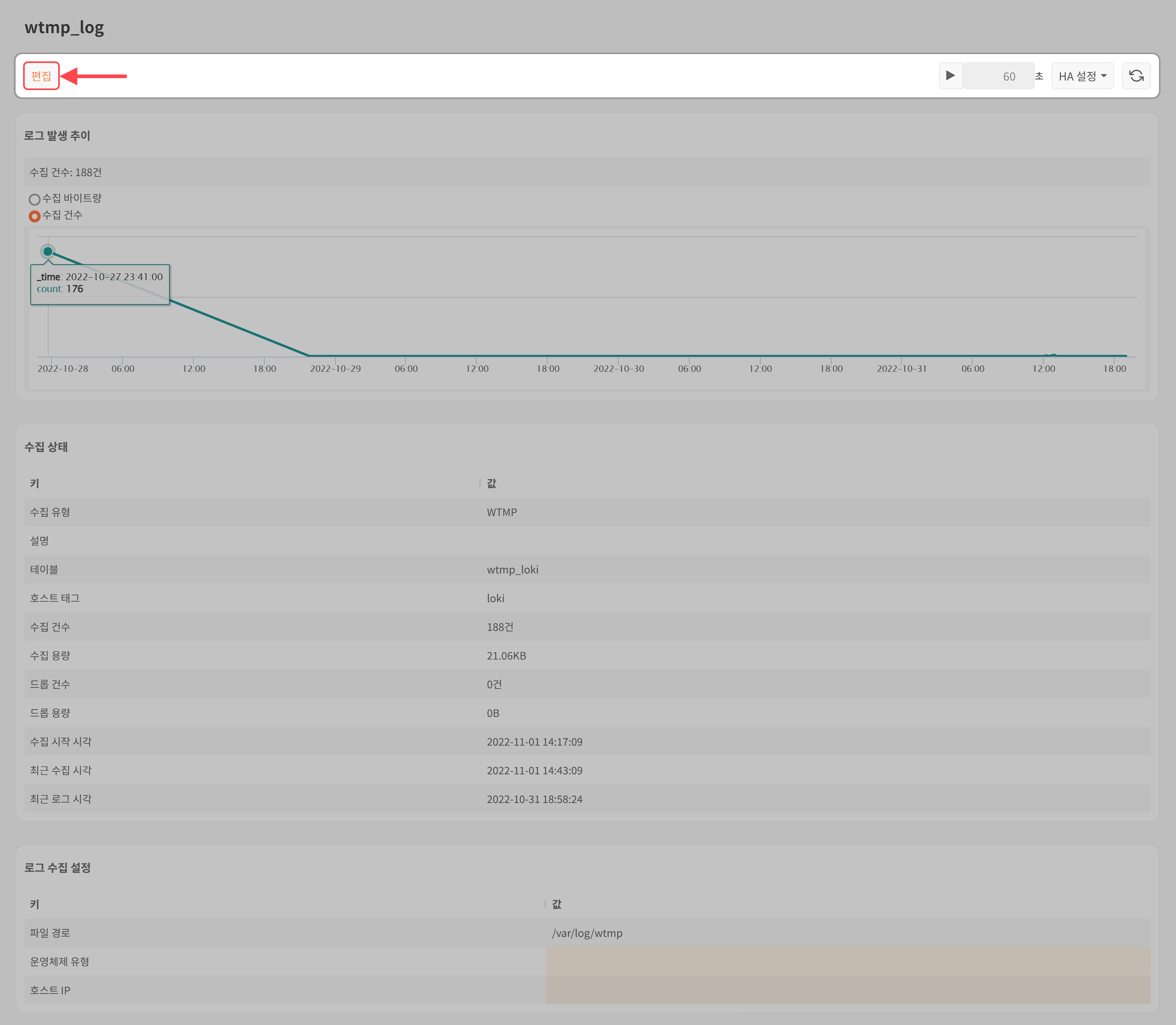 로거의 설정을 수정하고 완료를 누릅니다.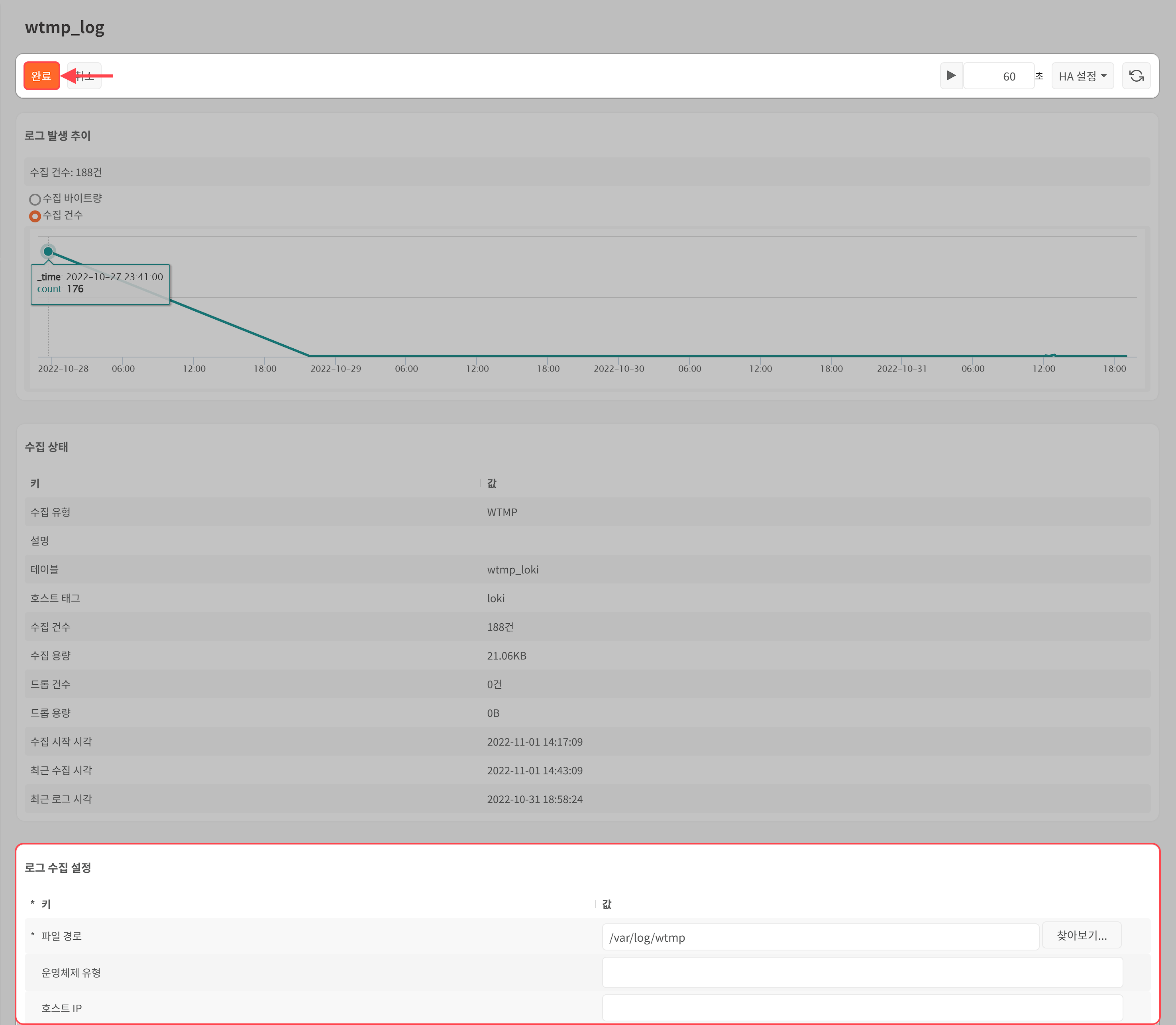 로거의 수집 상태 초기화수집 건수, 수집 용량, 드롭 건수, 드롭 용량과 같은 로거의 수집 상태 정보를 초기화할 수 있습니다. 실행 중인 로거를 초기화하는 방법은 다음과 같습니다.초기화할 로거를 선택하고 도구 모음에서 수집 상태 초기화를 누릅니다.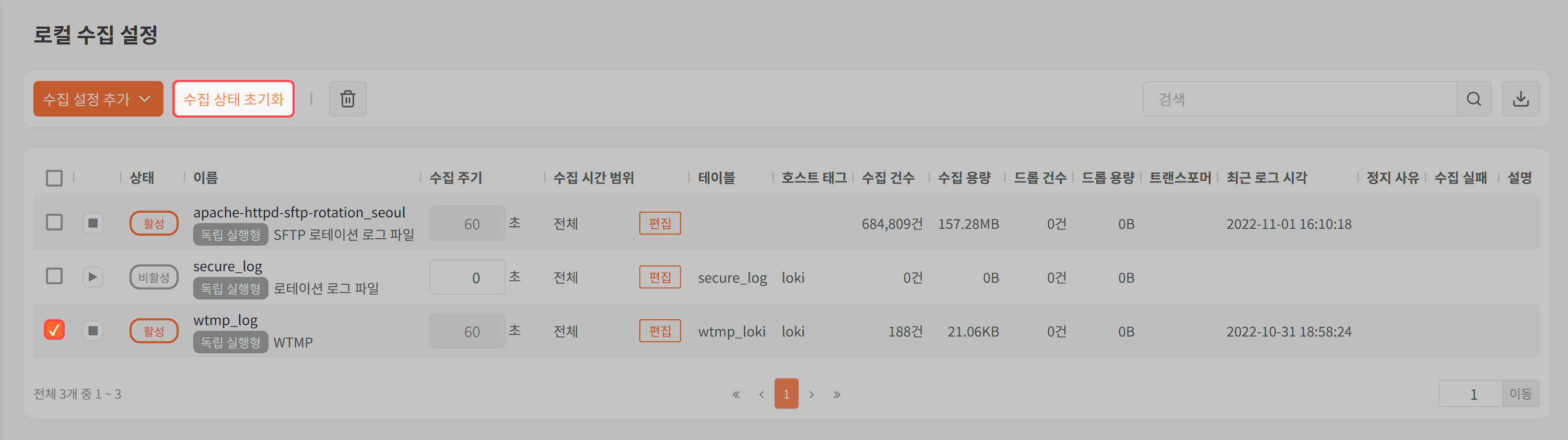 수집 상태 초기화 창에서 초기화할 로거를 확인하고 수집 상태 초기화를 누릅니다.로거 삭제로거를 삭제하는 방법은 다음과 같습니다.수집에서 로컬 수집 설정을 선택합니다.로거가 실행 중이라면 먼저 로거의 실행을 중지합니다.삭제할 로거를 선택하고 삭제를 누릅니다.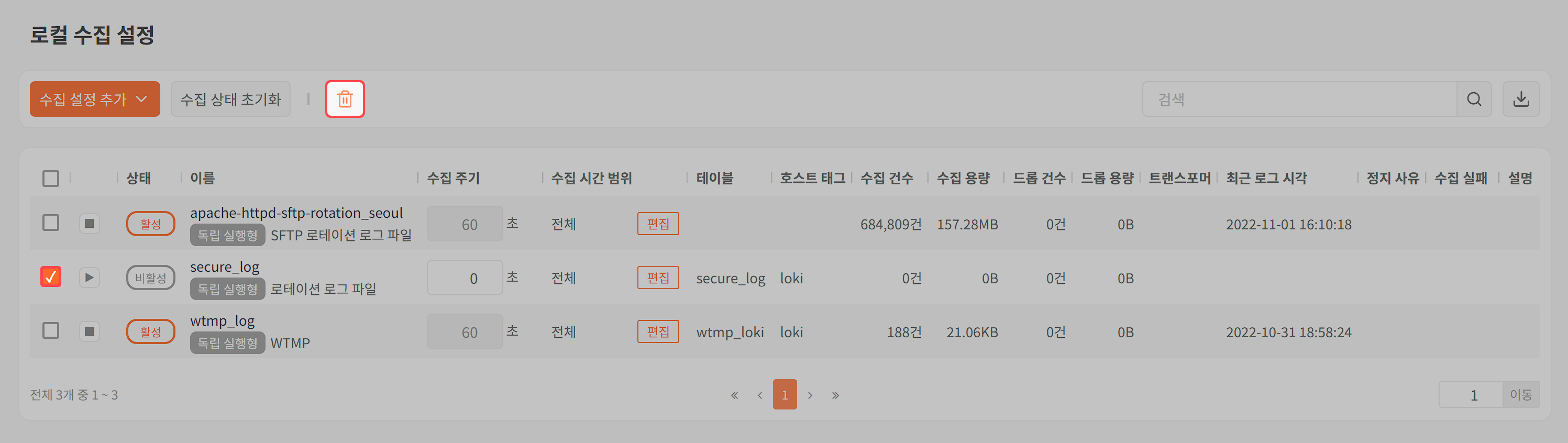 로그 수집 설정 삭제 창에서 삭제할 로거를 확인하고 삭제를 누릅니다.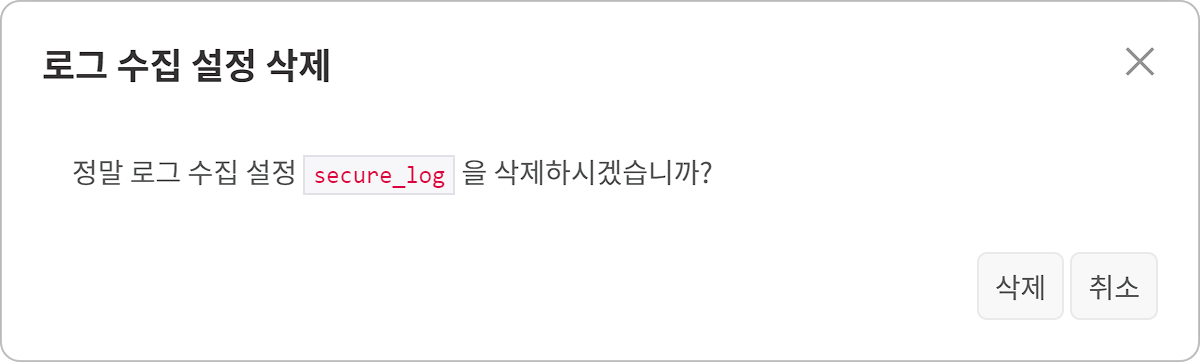 로컬 로거로컬 로거들은 로그프레소 서버가 실행되는 로컬호스트에서 로그나 데이터 파일을 수집합니다.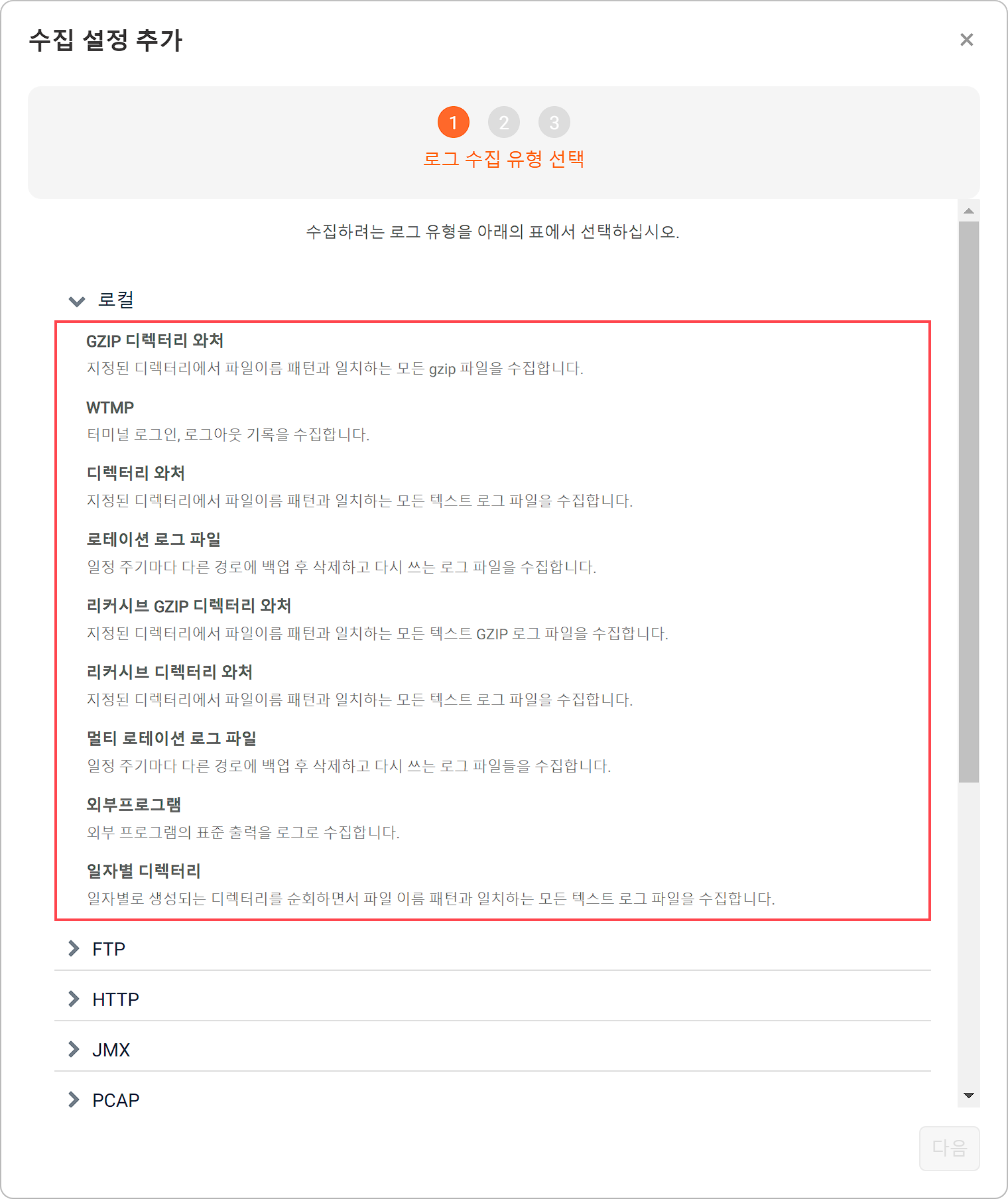 로컬 로거가 정상적으로 동작하려면 로그프레소 서버 프로세스를 실행하는 사용자 또는 사용자 그룹에게 파일 접근 권한이 부여되어 있어야 합니다.GZIP 디렉터리 와처GZIP 디렉터리 와처는 GZIP 형식으로 압축된 텍스트 로그 파일을 수집합니다.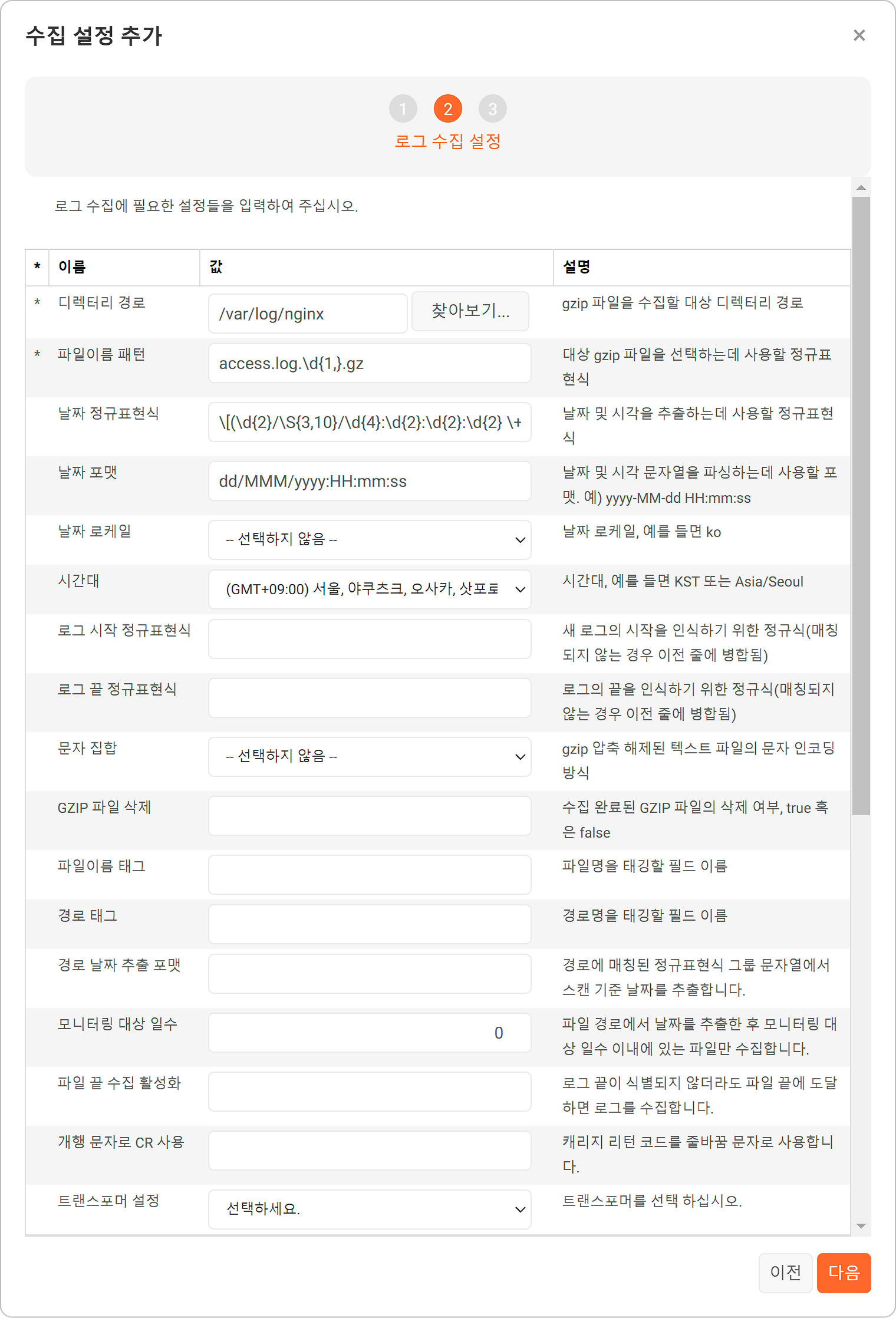 디렉터리 경로GZIP 파일을 수집할 대상 디렉터리 경로(예: /var/log/foo)파일이름 패턴수집할 GZIP 파일의 이름을 검색할 때 사용할 정규표현식(예: bar*.gz)날짜 정규표현식로그에서 날짜 및 시간 정보 문자열 추출에 사용할 정규표현식. 예를 들어 아파치 웹 로그 등에서 쓰이는 날짜 정보를 정규표현식으로 표현하면 다음과 같습니다.\[(\d{2}/\S{3,10}/\d{4}:\d{2}:\d{2}:\d{2} \+\d{4})\]날짜 정규표현식에서 괄호쌍(( ))으로 감싼 문자열 그룹들을 이어붙여서 하나의 날짜 문자열을 만들어냅니다. 이렇게 생성된 날짜 문자열로부터 날짜 포맷, 날짜 로케일에 따라 시간 정보 추출에 사용합니다.날짜 포맷날짜 문자열을 파싱하는데 사용할 날짜 포맷(예: yyyy-MMM-dd HH:mm:ss). 날짜 로케일에 따라 파싱하는 형식이 다를 수 있습니다.날짜 로케일날짜 문자열의 로케일(기본값: en). 가령 날짜 파싱 포맷 지시자 중에서 MMM은 로케일에 따라 Jan(로케일이 en일 때) 혹은 1월(로케일이 ko일 때)로 해석됩니다.시간대시간대를 목록에서 선택. API를 이용해 로거를 구성하는 경우 KST 또는 Asia/Seoul와 같은 형식으로 시간대를 지정할 수 있습니다.로그 시작 정규표현식로그의 시작 부분을 인식하는 정규표현식. 하나의 로그 항목이 여러 줄에 걸쳐 있을 때 사용합니다(미지정 시 개행 문자를 로그 구분자로 인식).로그 끝 정규표현식로그의 끝 부분을 인식하는 정규표현식. 하나의 로그 항목이 여러 줄에 걸쳐 있을 때 사용합니다(미지정 시 개행 문자를 로그 구분자로 인식).문자 집합GZIP 압축을 해제한 후 텍스트 파일에 적용할 문자 인코딩 방식을 목록에서 선택(미지정 시 기본값: UTF-8)GZIP 파일 삭제수집 완료된 GZIP 파일의 삭제 여부를 나타내는 불리언 값(미지정 시 기본값: false). true를 입력하면 파일을 수집한 후 디렉터리에서 GZIP 파일을 삭제합니다.파일이름 태그수집한 파일 이름을 기록할 필드 이름경로 태그디렉터리 경로를 기록할 필드 이름경로 날짜 추출 포맷디렉터리 경로 문자열에서 날짜 문자열 검색에 사용할 정규표현식. 디렉터리 경로에 날짜 정보(예: /var/log/foo/2022-11-02)가 있으면 디렉터리 경로 문자열에서 날짜 정보를 추출해 GZIP 파일의 수집 기준 날짜로 사용합니다.모니터링 대상 일수파일 경로에서 날짜를 추출한 후 모니터링 대상 일수 이내에 있는 파일만 수집합니다(기본값: 0(기간 제한 없이 파일에 있는 로그 수집)).파일 끝 수집 활성화로그 끝이 식별되지 않더라도 파일 끝에 도달하면 로그를 수집합니다(기본값: false).개행 문자로 CR 사용개행 문자로 LF(\n) 대신 CRLF(\r\n)의 사용 여부를 나타내는 불리언 값(미지정 시 기본값: false).트랜스포머 설정수집된 로그에 적용할 트랜스포머를 목록에서 선택. 미지정 시 트랜스포머를 적용하지 않고 원본 그대로 수집합니다.WTMPWTMP 로거는 터미널 로그인, 로그아웃 기록을 수집합니다.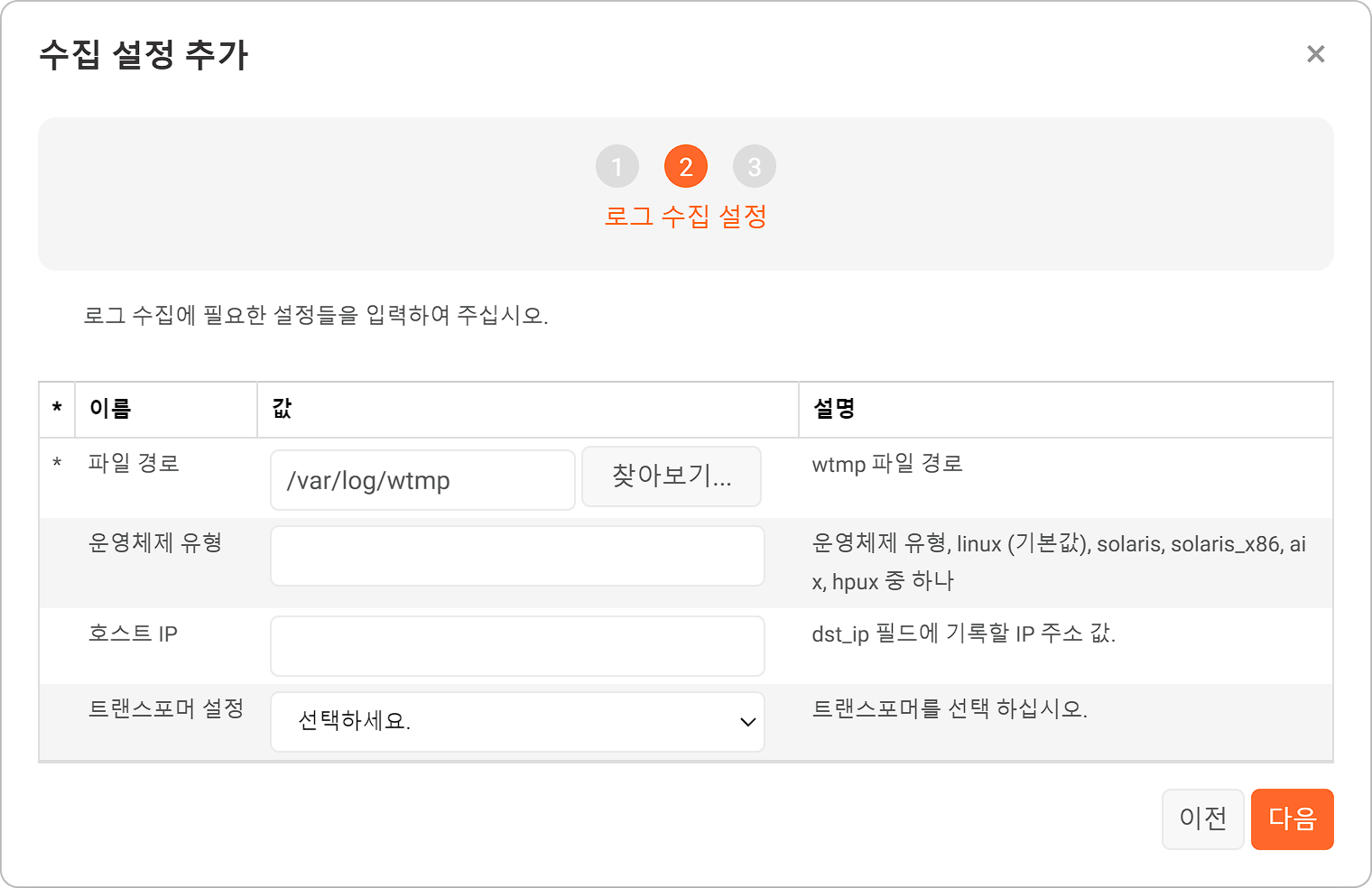 파일 경로wtmp 로그 파일의 경로운영체제 유형운영체제(미지정 시 기본값: linux). linux, solaris, solaris_x86, aix, hpux 중에 선택해서 입력하십시오.호스트 IPdst_ip 필드에 기록할 IP 주소값. wtmp 로그는 IP 주소나 호스트 정보를 포함하지 않습니다. 하나의 테이블에 여러 wtmp 로그를 기록하는 경우, 호스트를 구분할 수 있도록 호스트 IP를 지정하십시오.트랜스포머 설정수집된 로그에 적용할 트랜스포머를 목록에서 선택. 미지정 시 트랜스포머를 적용하지 않고 원본 그대로 수집합니다.디렉터리 와처디렉토리 와처 로거는 로테이션되지 않는 텍스트 로그 파일을 일정 주기마다 수집하려고 할 때 사용합니다. 가령 일자별 혹은 시간대별로 순차 생성되는 로그 파일을 수집할 때 사용합니다.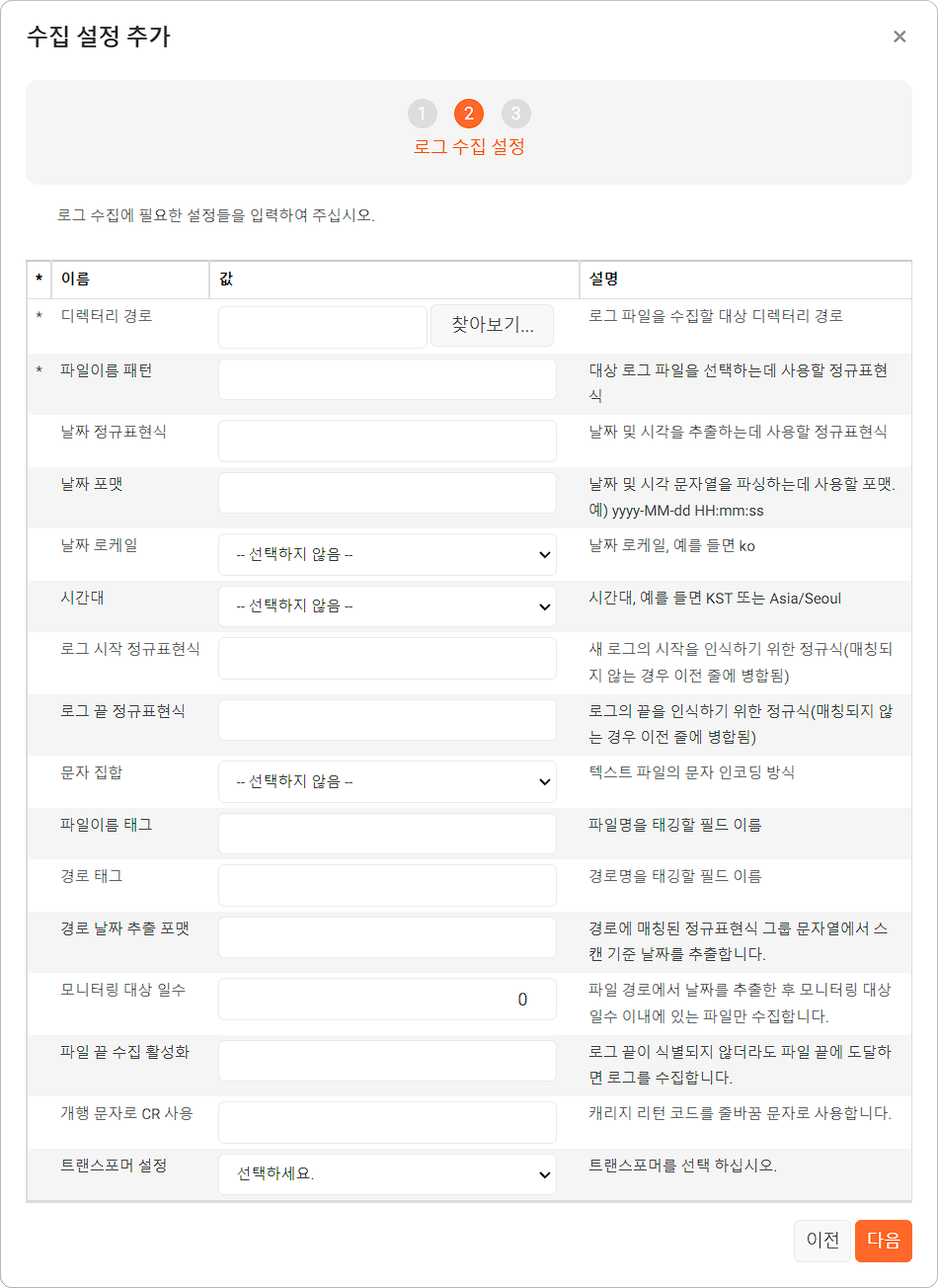 디렉터리 경로파일을 수집할 대상 디렉터리 경로파일이름 패턴수집할 파일의 이름을 검색할 때 사용할 정규표현식날짜 정규표현식로그에서 날짜 및 시간 정보 문자열 추출에 사용할 정규표현식. 날짜 정규표현식에서 괄호쌍(( ))으로 감싼 문자열 그룹들을 이어붙여서 하나의 날짜 문자열을 만들어냅니다. 이렇게 생성된 날짜 문자열로부터 날짜 포맷, 날짜 로케일에 따라 시간 정보 추출에 사용합니다.날짜 포맷날짜 문자열을 파싱하는데 사용할 날짜 포맷(예: yyyy-MMM-dd HH:mm:ss). 날짜 로케일에 따라 파싱하는 형식이 다를 수 있습니다.날짜 로케일날짜 문자열의 로케일(기본값: en). 가령 날짜 파싱 포맷 지시자 중에서 MMM은 로케일에 따라 Jan(로케일이 en일 때) 혹은 1월(로케일이 ko일 때)로 해석됩니다.시간대시간대를 목록에서 선택. API를 이용해 로거를 구성하는 경우 KST 또는 Asia/Seoul와 같은 형식으로 시간대를 지정할 수 있습니다.로그 시작 정규표현식로그의 시작 부분을 인식하는 정규표현식. 하나의 로그 항목이 여러 줄에 걸쳐 있을 때 사용합니다(미지정 시 개행 문자를 로그 구분자로 인식).로그 끝 정규표현식로그의 끝 부분을 인식하는 정규표현식. 하나의 로그 항목이 여러 줄에 걸쳐 있을 때 사용합니다(미지정 시 개행 문자를 로그 구분자로 인식).문자 집합텍스트 파일에 적용할 문자 인코딩 방식을 목록에서 선택(미지정 시 기본값: UTF-8)파일이름 태그수집한 파일 이름을 기록할 필드 이름경로 태그디렉터리 경로를 기록할 필드 이름경로 날짜 추출 포맷디렉터리 경로 문자열에서 날짜 문자열 검색에 사용할 정규표현식. 디렉터리가 날짜를 기준 생성될 때(예: /var/log/foo/2022-11-02/bar) 디렉터리 경로 문자열에서 GZIP 파일의 스캔 기준 날짜를 추출할 때 사용합니다.모니터링 대상 일수파일 경로에서 날짜를 추출한 후 모니터링 대상 일수 이내에 있는 파일만 수집합니다(기본값: 0(기간 제한 없이 파일에 있는 로그 수집)).파일 끝 수집 활성화로그 끝이 식별되지 않더라도 파일 끝에 도달하면 로그를 수집합니다(기본값: false).개행 문자로 CR 사용개행 문자로 LF(\n) 대신 CRLF(\r\n)의 사용 여부를 나타내는 불리언 값(미지정 시 기본값: false).트랜스포머 설정수집된 로그에 적용할 트랜스포머를 목록에서 선택. 미지정 시 트랜스포머를 적용하지 않고 원본 그대로 수집합니다.로테이션 로그 파일로테이션 로거는 주기적으로 다른 경로에 파일을 백업하고 다시 쓰는 단일 로그 파일을 수집할 때 사용합니다.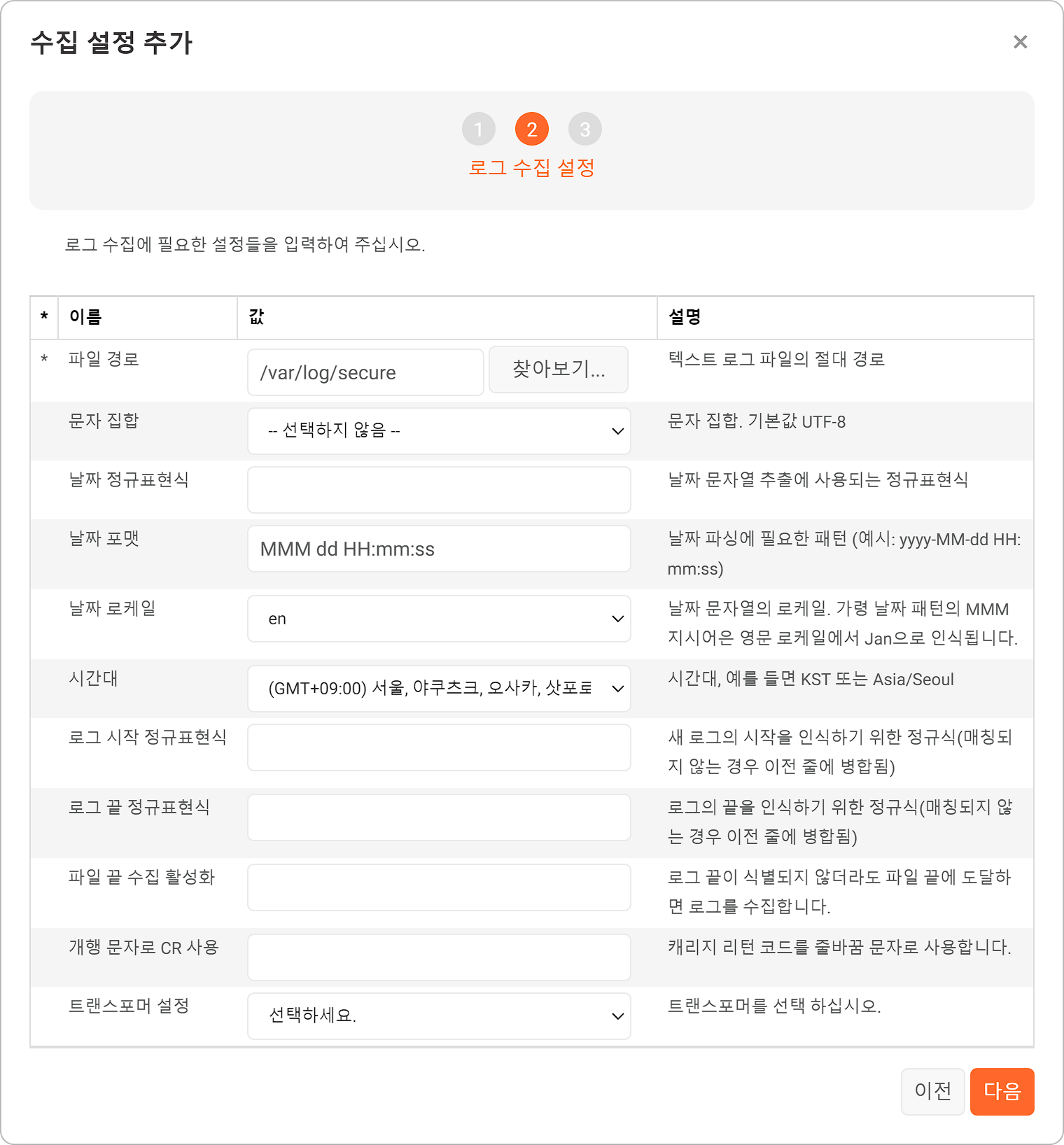 파일 경로수집할 대상 로그 파일의 경로(예: /var/log/secure)문자 집합GZIP 압축을 해제한 후 텍스트 파일에 적용할 문자 인코딩 방식을 목록에서 선택(미지정 시 기본값: UTF-8)날짜 정규표현식로그에서 날짜 및 시간 정보 문자열 추출에 사용할 정규표현식. 날짜 정규표현식에서 괄호쌍(( ))으로 감싼 문자열 그룹들을 이어붙여서 하나의 날짜 문자열을 만들어냅니다. 이렇게 생성된 날짜 문자열로부터 날짜 포맷, 날짜 로케일에 따라 시간 정보 추출에 사용합니다.날짜 포맷날짜 문자열을 파싱하는데 사용할 날짜 포맷(예: yyyy-MMM-dd HH:mm:ss). 날짜 로케일에 따라 파싱하는 형식이 다를 수 있습니다.날짜 로케일날짜 문자열의 로케일(기본값: en). 가령 날짜 파싱 포맷 지시자 중에서 MMM은 로케일에 따라 Jan(로케일이 en일 때) 혹은 1월(로케일이 ko일 때)로 해석됩니다.시간대시간대를 목록에서 선택. API를 이용해 로거를 구성하는 경우 KST 또는 Asia/Seoul와 같은 형식으로 시간대를 지정할 수 있습니다.로그 시작 정규표현식로그의 시작 부분을 인식하는 정규표현식. 하나의 로그 항목이 여러 줄에 걸쳐 있을 때 사용합니다(미지정 시 개행 문자를 로그 구분자로 인식).로그 끝 정규표현식로그의 끝 부분을 인식하는 정규표현식. 하나의 로그 항목이 여러 줄에 걸쳐 있을 때 사용합니다(미지정 시 개행 문자를 로그 구분자로 인식).파일 끝 수집 활성화로그 끝이 식별되지 않더라도 파일 끝에 도달하면 로그를 수집합니다(기본값: false).개행 문자로 CR 사용개행 문자로 LF(\n) 대신 CRLF(\r\n)의 사용 여부를 나타내는 불리언 값(미지정 시 기본값: false).트랜스포머 설정수집된 로그에 적용할 트랜스포머를 목록에서 선택. 미지정 시 트랜스포머를 적용하지 않고 원본 그대로 수집합니다.2004.0 이전 버전은 로거의 수집 주기가 도래하기 전에 로그가 로테이션되면 해당 로그 파일이 유실되는 버그가 있습니다. 이 로거를 구성하기 전에 로그프레소 서버가 버전 2004.0 이상인지 확인하십시오.리커시브 GZIP 디렉터리 와처리커시브 GZIP 디렉터리 와처는 지정된 디렉터리에서 파일이름 패턴과 일치하는 모든 텍스트 GZIP 로그 파일을 수집합니다.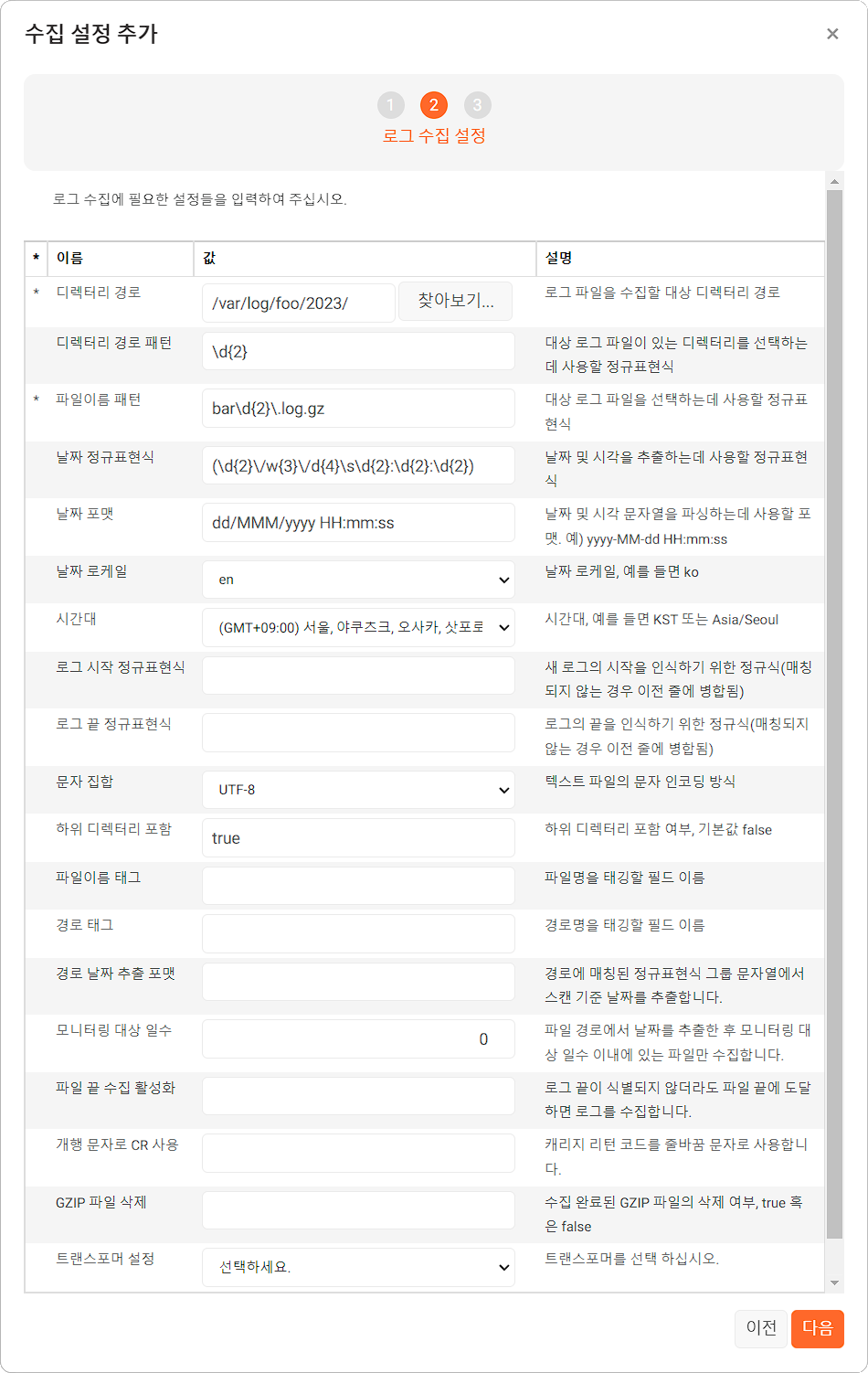 디렉터리 경로GZIP 파일을 수집할 대상 디렉터리 경로(예: /var/log/nginx)디렉터리 경로 패턴로그 파일이 있는 디렉터리를 선택할 때 사용할 정규표현식파일이름 패턴수집할 GZIP 파일의 이름을 검색할 때 사용할 정규표현식(예: access.\d{1,}.gz)날짜 정규표현식로그에서 날짜 및 시간 정보 문자열 추출에 사용할 정규표현식. 예를 들어 아파치 웹 로그 등에서 쓰이는 날짜 정보를 정규표현식으로 표현하면 다음과 같습니다.\[(\d{2}/\S{3,10}/\d{4}:\d{2}:\d{2}:\d{2} \+\d{4})\]날짜 정규표현식에서 괄호쌍(( ))으로 감싼 문자열 그룹들을 이어붙여서 하나의 날짜 문자열을 만들어냅니다. 이렇게 생성된 날짜 문자열로부터 날짜 포맷, 날짜 로케일에 따라 시간 정보 추출에 사용합니다.날짜 포맷날짜 문자열을 파싱하는데 사용할 날짜 포맷(예: yyyy-MMM-dd HH:mm:ss). 날짜 로케일에 따라 파싱하는 형식이 다를 수 있습니다.날짜 로케일날짜 문자열의 로케일(기본값: en). 가령 날짜 파싱 포맷 지시자 중에서 MMM은 로케일에 따라 Jan(로케일이 en일 때) 혹은 1월(로케일이 ko일 때)로 해석됩니다.시간대시간대를 목록에서 선택. API를 이용해 로거를 구성하는 경우 KST 또는 Asia/Seoul와 같은 형식으로 시간대를 지정할 수 있습니다.로그 시작 정규표현식로그의 시작 부분을 인식하는 정규표현식. 하나의 로그 항목이 여러 줄에 걸쳐 있을 때 사용합니다(미지정 시 개행 문자를 로그 구분자로 인식).로그 끝 정규표현식로그의 끝 부분을 인식하는 정규표현식. 하나의 로그 항목이 여러 줄에 걸쳐 있을 때 사용합니다(미지정 시 개행 문자를 로그 구분자로 인식).문자 집합GZIP 압축을 해제한 후 텍스트 파일에 적용할 문자 인코딩 방식을 목록에서 선택(미지정 시 기본값: UTF-8)하위 디렉터리 포함하위 디렉터리 포함 여부를 나타내는 불리언 값(기본값: false)파일이름 태그수집한 파일 이름을 기록할 필드 이름경로 태그디렉터리 경로를 기록할 필드 이름경로 날짜 추출 포맷디렉터리 경로 문자열에서 날짜 문자열 검색에 사용할 정규표현식. 디렉터리가 날짜를 기준 생성될 때(예: /var/log/foo/2022-11-02/bar) 디렉터리 경로 문자열에서 GZIP 파일의 스캔 기준 날짜를 추출할 때 사용합니다.모니터링 대상 일수파일 경로에서 날짜를 추출한 후 모니터링 대상 일수 이내에 있는 파일만 수집합니다(기본값: 0(기간 제한 없이 파일에 있는 로그 수집)).파일 끝 수집 활성화로그 끝이 식별되지 않더라도 파일 끝에 도달하면 로그를 수집합니다(기본값: false).개행 문자로 CR 사용개행 문자로 LF(\n) 대신 CRLF(\r\n)의 사용 여부를 나타내는 불리언 값(미지정 시 기본값: false).GZIP 파일 삭제수집 완료된 GZIP 파일의 삭제 여부를 나타내는 불리언 값(미지정 시 기본값: false). true를 입력하면 파일을 수집한 후 디렉터리에서 GZIP 파일을 삭제합니다.트랜스포머 설정수집된 로그에 적용할 트랜스포머를 목록에서 선택. 미지정 시 트랜스포머를 적용하지 않고 원본 그대로 수집합니다.리커시브 디렉터리 와처리커시브 디렉터리 와처 로거는 지정된 디렉터리에서 파일이름 패턴과 일치하는 모든 텍스트 로그 파일을 수집합니다.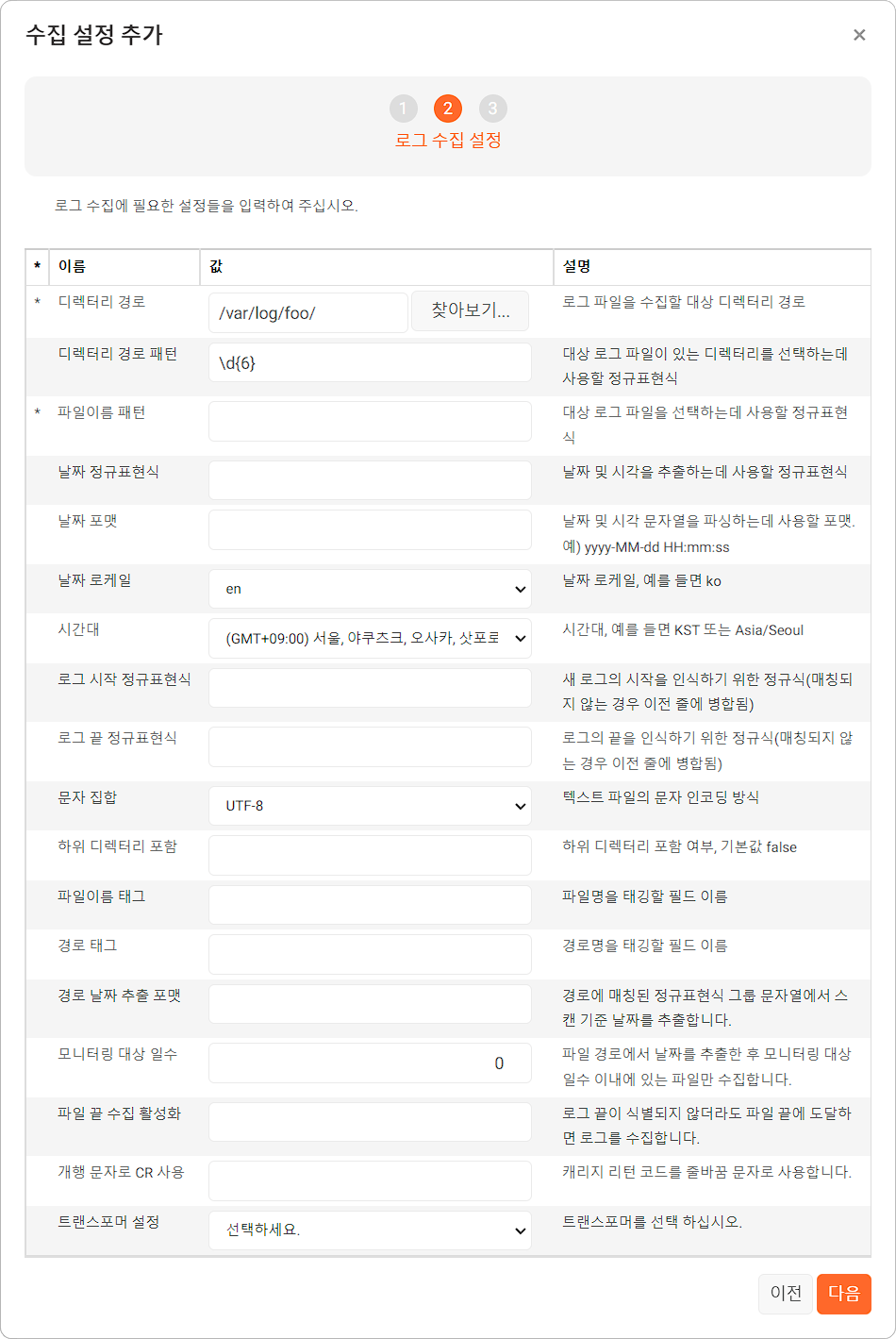 디렉터리 경로파일을 수집할 대상 디렉터리 경로디렉터리 경로 패턴로그 파일이 있는 디렉터리를 선택할 때 사용할 정규표현식파일이름 패턴수집할 파일의 이름을 검색할 때 사용할 정규표현식날짜 정규표현식로그에서 날짜 및 시간 정보 문자열 추출에 사용할 정규표현식. 날짜 정규표현식에서 괄호쌍(( ))으로 감싼 문자열 그룹들을 이어붙여서 하나의 날짜 문자열을 만들어냅니다. 이렇게 생성된 날짜 문자열로부터 날짜 포맷, 날짜 로케일에 따라 시간 정보 추출에 사용합니다.날짜 포맷날짜 문자열을 파싱하는데 사용할 날짜 포맷(예: yyyy-MMM-dd HH:mm:ss). 날짜 로케일에 따라 파싱하는 형식이 다를 수 있습니다.날짜 로케일날짜 문자열의 로케일(기본값: en). 가령 날짜 파싱 포맷 지시자 중에서 MMM은 로케일에 따라 Jan(로케일이 en일 때) 혹은 1월(로케일이 ko일 때)로 해석됩니다.시간대시간대를 목록에서 선택. API를 이용해 로거를 구성하는 경우 KST 또는 Asia/Seoul와 같은 형식으로 시간대를 지정할 수 있습니다.로그 시작 정규표현식로그의 시작 부분을 인식하는 정규표현식. 하나의 로그 항목이 여러 줄에 걸쳐 있을 때 사용합니다(미지정 시 개행 문자를 로그 구분자로 인식).로그 끝 정규표현식로그의 끝 부분을 인식하는 정규표현식. 하나의 로그 항목이 여러 줄에 걸쳐 있을 때 사용합니다(미지정 시 개행 문자를 로그 구분자로 인식).문자 집합텍스트 파일에 적용할 문자 인코딩 방식을 목록에서 선택(미지정 시 기본값: UTF-8)하위 디렉터리 포함하위 디렉터리 포함 여부를 나타내는 불리언 값(기본값: false)파일이름 태그수집한 파일 이름을 기록할 필드 이름경로 태그디렉터리 경로를 기록할 필드 이름경로 날짜 추출 포맷디렉터리 경로 문자열에서 날짜 문자열 검색에 사용할 정규표현식. 디렉터리가 날짜를 기준 생성될 때(예: /var/log/foo/2022-11-02/bar) 디렉터리 경로 문자열에서 GZIP 파일의 스캔 기준 날짜를 추출할 때 사용합니다.모니터링 대상 일수파일 경로에서 날짜를 추출한 후 모니터링 대상 일수 이내에 있는 파일만 수집합니다(기본값: 0(기간 제한 없이 파일에 있는 로그 수집)).파일 끝 수집 활성화로그 끝이 식별되지 않더라도 파일 끝에 도달하면 로그를 수집합니다(기본값: false).개행 문자로 CR 사용개행 문자로 LF(\n) 대신 CRLF(\r\n)의 사용 여부를 나타내는 불리언 값(미지정 시 기본값: false).트랜스포머 설정수집된 로그에 적용할 트랜스포머를 목록에서 선택. 미지정 시 트랜스포머를 적용하지 않고 원본 그대로 수집합니다.멀티 로테이션 로그 파일멀티 로테이션 로그 파일 로거는 일정 주기마다 다른 경로에 백업 후 삭제하고 다시 쓰는 로그 파일들을 수집합니다.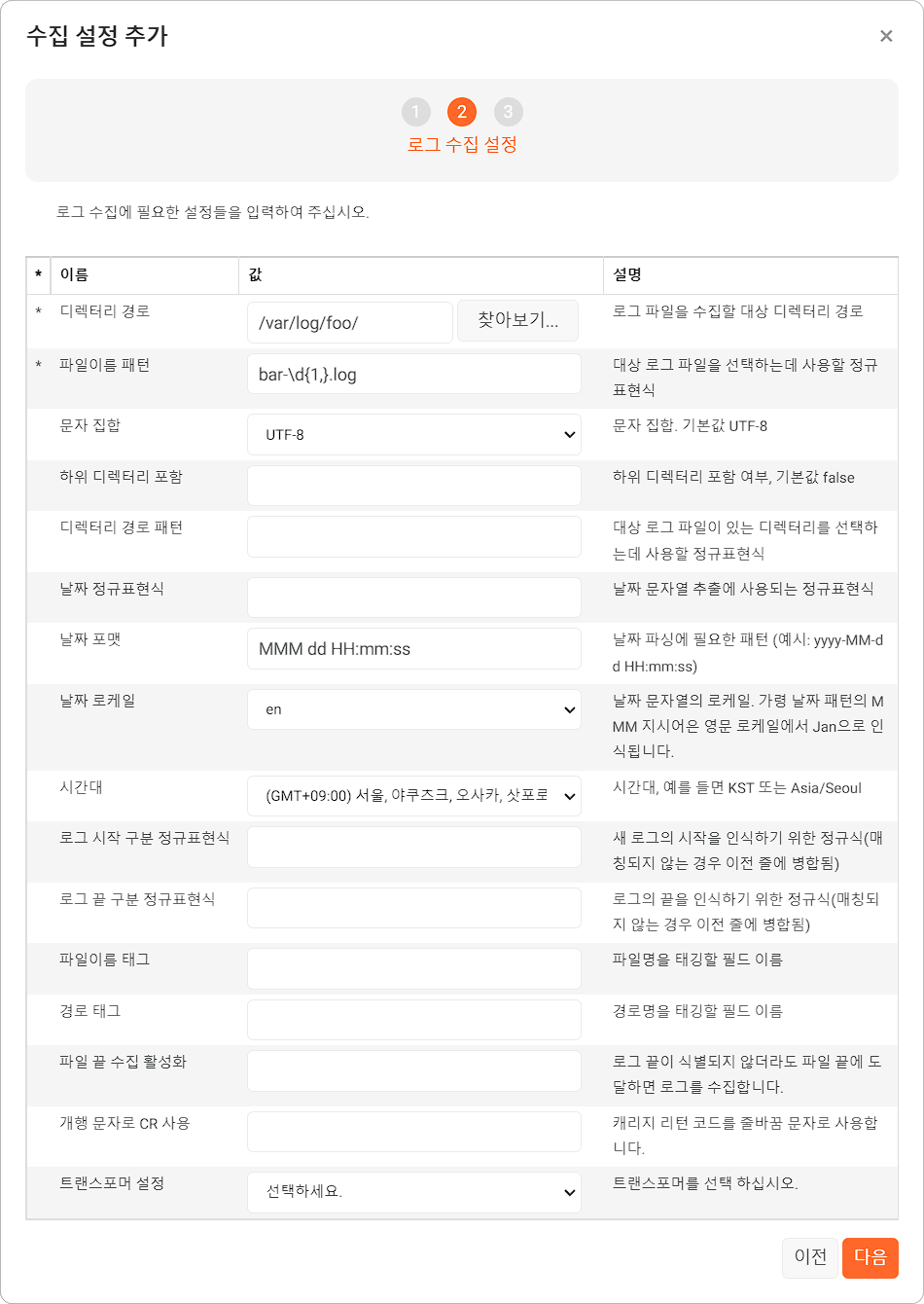 디렉터리 경로파일을 수집할 대상 디렉터리 경로파일이름 패턴수집할 파일의 이름을 검색할 때 사용할 정규표현식문자 집합텍스트 파일에 적용할 문자 인코딩 방식을 목록에서 선택(미지정 시 기본값: UTF-8)하위 디렉터리 포함하위 디렉터리 포함 여부를 나타내는 불리언 값(기본값: false)디렉터리 경로 패턴로그 파일이 있는 디렉터리를 선택할 때 사용할 정규표현식날짜 정규표현식로그에서 날짜 및 시간 정보 문자열 추출에 사용할 정규표현식. 날짜 정규표현식에서 괄호쌍(( ))으로 감싼 문자열 그룹들을 이어붙여서 하나의 날짜 문자열을 만들어냅니다. 이렇게 생성된 날짜 문자열로부터 날짜 포맷, 날짜 로케일에 따라 시간 정보 추출에 사용합니다.날짜 포맷날짜 문자열을 파싱하는데 사용할 날짜 포맷(예: yyyy-MMM-dd HH:mm:ss). 날짜 로케일에 따라 파싱하는 형식이 다를 수 있습니다.날짜 로케일날짜 문자열의 로케일(기본값: en). 가령 날짜 파싱 포맷 지시자 중에서 MMM은 로케일에 따라 Jan(로케일이 en일 때) 혹은 1월(로케일이 ko일 때)로 해석됩니다.시간대시간대를 목록에서 선택. API를 이용해 로거를 구성하는 경우 KST 또는 Asia/Seoul와 같은 형식으로 시간대를 지정할 수 있습니다.로그 시작 구분 정규표현식로그의 시작 부분을 인식하는 정규표현식. 하나의 로그 항목이 여러 줄에 걸쳐 있을 때 사용합니다(미지정 시 개행 문자를 로그 구분자로 인식).로그 끝 구분 정규표현식로그의 끝 부분을 인식하는 정규표현식. 하나의 로그 항목이 여러 줄에 걸쳐 있을 때 사용합니다(미지정 시 개행 문자를 로그 구분자로 인식).파일이름 태그수집한 파일 이름을 기록할 필드 이름경로 태그디렉터리 경로를 기록할 필드 이름파일 끝 수집 활성화로그 끝이 식별되지 않더라도 파일 끝에 도달하면 로그를 수집합니다(기본값: false).개행 문자로 CR 사용개행 문자로 LF(\n) 대신 CRLF(\r\n)의 사용 여부를 나타내는 불리언 값(미지정 시 기본값: false).트랜스포머 설정수집된 로그에 적용할 트랜스포머를 목록에서 선택. 미지정 시 트랜스포머를 적용하지 않고 원본 그대로 수집합니다.2004.0 이전 버전은 로거의 수집 주기가 도래하기 전에 로그가 로테이션되면 해당 로그 파일이 유실되는 버그가 있습니다. 이 로거를 구성하기 전에 로그프레소 서버가 버전 2004.0 이상인지 확인하십시오.외부 프로그램외부 프로그램 로거는 외부 프로그램을 실행하고 프로그램의 표준 출력을 수집합니다.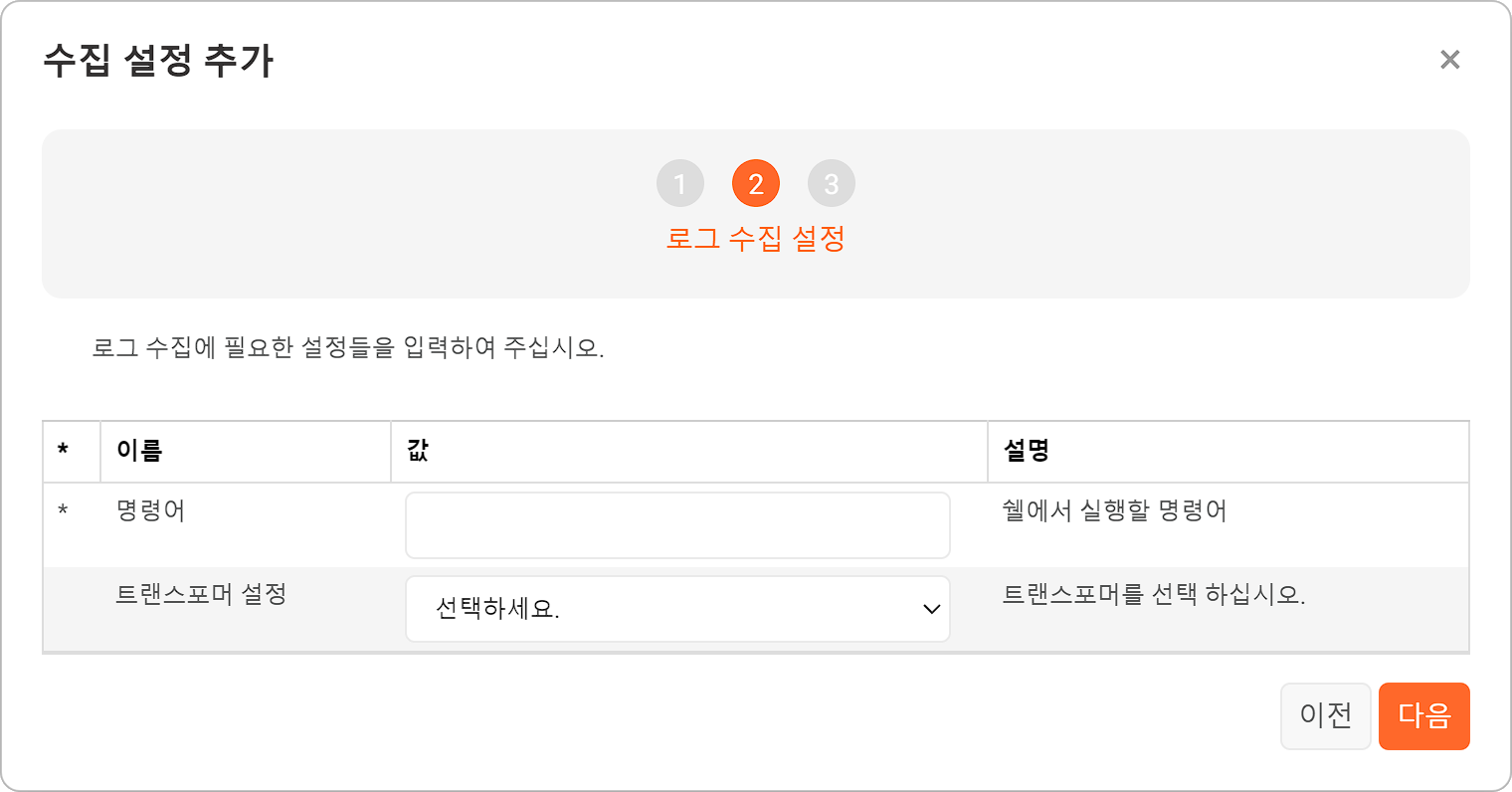 명령어셸에서 실행할 명령줄(예: uname -a)트랜스포머 설정수집된 표준 출력에 적용할 트랜스포머를 목록에서 선택합니다. 미지정 시 트랜스포머를 적용하지 않고 원본 그대로 수집합니다.일자별 디렉터리일자별 디렉터리 로거는 하루 단위로 생성되는 디렉터리를 순회하면서 파일 이름 패턴과 일치하는 모든 텍스트 로그 파일을 수집합니다.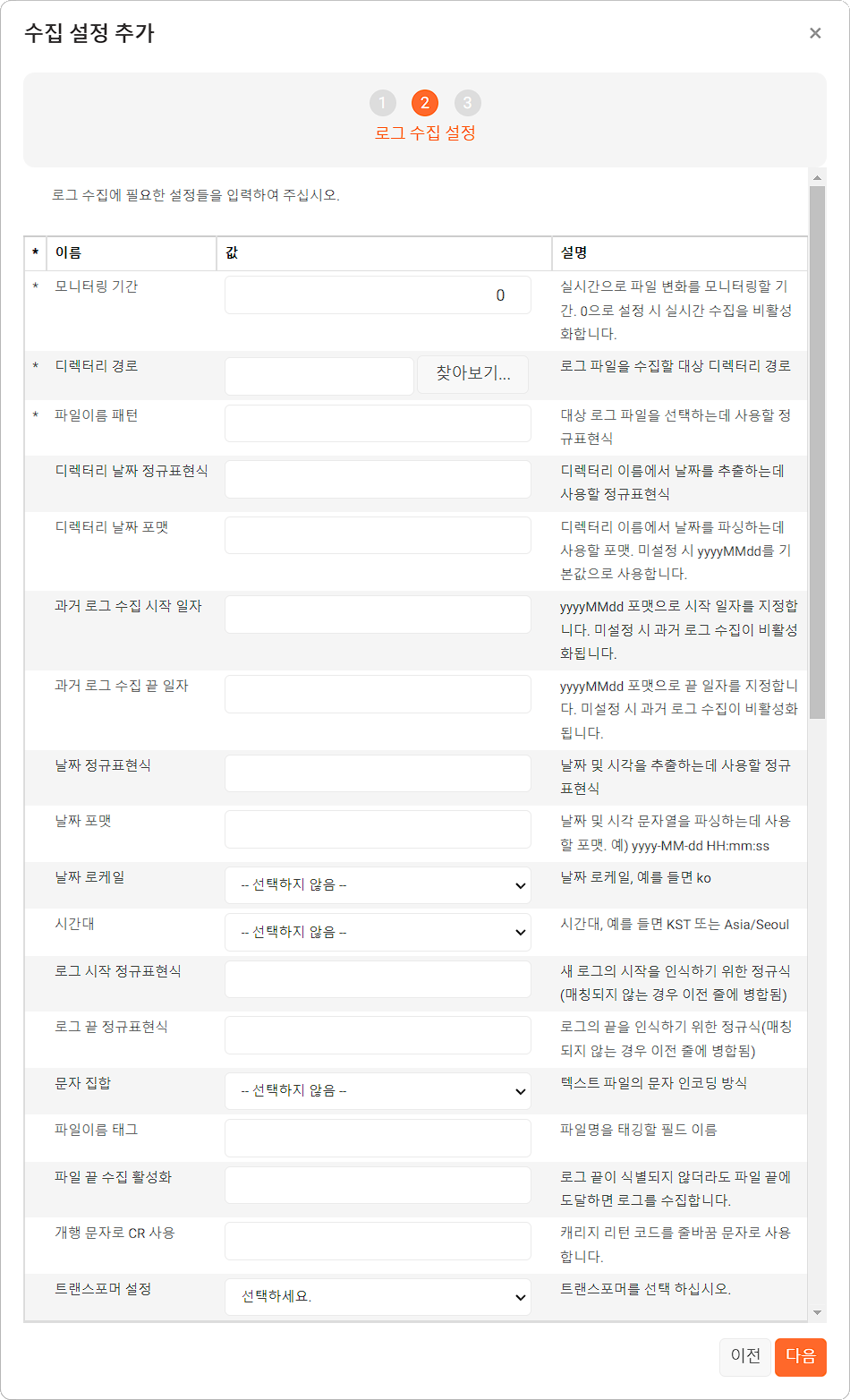 모니터링 기간실시간으로 파일 변화를 모니터링할 기간(기본값: 0). 값이 0일 떄, 실시간 수집을 비활성화합니다.디렉터리 경로파일을 수집할 대상 디렉터리 경로파일이름 패턴수집할 파일의 이름을 검색할 때 사용할 정규표현식디렉터리 날짜 정규표현식디렉터리 경로 문자열에서 날짜 문자열 검색에 사용할 정규표현식. 디렉터리 경로에 날짜 정보(예: /var/log/foo/2022-11-02)가 있으면 디렉터리 경로 문자열에서 날짜 정보를 추출해 사용합니다.디렉터리 날짜 포맷날짜 문자열을 파싱하는데 사용할 날짜 포맷을 설정합니다. (기본값: yyyyMMdd)과거 로그 수집 시작 일자yyyyMMdd 형식으로 시작 일자를 지정합니다. 지정하지 않으면 과거 로그 수집이 비활성화됩니다.과거 로그 수집 끝 일자yyyyMMdd 형식으로 끝 일자를 지정합니다. 지정하지 않으면 과거 로그 수집이 비활성화됩니다.날짜 정규표현식로그에서 날짜 및 시간 정보 문자열 추출에 사용할 정규표현식. 날짜 정규표현식에서 괄호쌍(( ))으로 감싼 문자열 그룹들을 이어붙여서 하나의 날짜 문자열을 만들어냅니다. 이렇게 생성된 날짜 문자열로부터 날짜 포맷, 날짜 로케일에 따라 시간 정보 추출에 사용합니다.날짜 포맷날짜 문자열을 파싱하는데 사용할 날짜 포맷(예: yyyy-MMM-dd HH:mm:ss). 날짜 로케일에 따라 파싱하는 형식이 다를 수 있습니다.날짜 로케일날짜 문자열의 로케일(기본값: en). 가령 날짜 파싱 포맷 지시자 중에서 MMM은 로케일에 따라 Jan(로케일이 en일 때) 혹은 1월(로케일이 ko일 때)로 해석됩니다.시간대시간대를 목록에서 선택. API를 이용해 로거를 구성하는 경우 KST 또는 Asia/Seoul와 같은 형식으로 시간대를 지정할 수 있습니다.로그 시작 구분 정규표현식로그의 시작 부분을 인식하는 정규표현식. 하나의 로그 항목이 여러 줄에 걸쳐 있을 때 사용합니다(미지정 시 개행 문자를 로그 구분자로 인식).로그 끝 구분 정규표현식로그의 끝 부분을 인식하는 정규표현식. 하나의 로그 항목이 여러 줄에 걸쳐 있을 때 사용합니다(미지정 시 개행 문자를 로그 구분자로 인식).문자 집합텍스트 파일에 적용할 문자 인코딩 방식을 목록에서 선택(미지정 시 기본값: UTF-8)파일이름 태그수집한 파일 이름을 기록할 필드 이름파일 끝 수집 활성화로그 끝이 식별되지 않더라도 파일 끝에 도달하면 로그를 수집합니다(기본값: false).개행 문자로 CR 사용개행 문자로 LF(\n) 대신 CRLF(\r\n)의 사용 여부를 나타내는 불리언 값(미지정 시 기본값: false).트랜스포머 설정수집된 로그에 적용할 트랜스포머를 목록에서 선택. 미지정 시 트랜스포머를 적용하지 않고 원본 그대로 수집합니다.FTP 로거FTP 로거들은 FTP 통신으로 원격 호스트에 접근해 로그 파일을 수집합니다.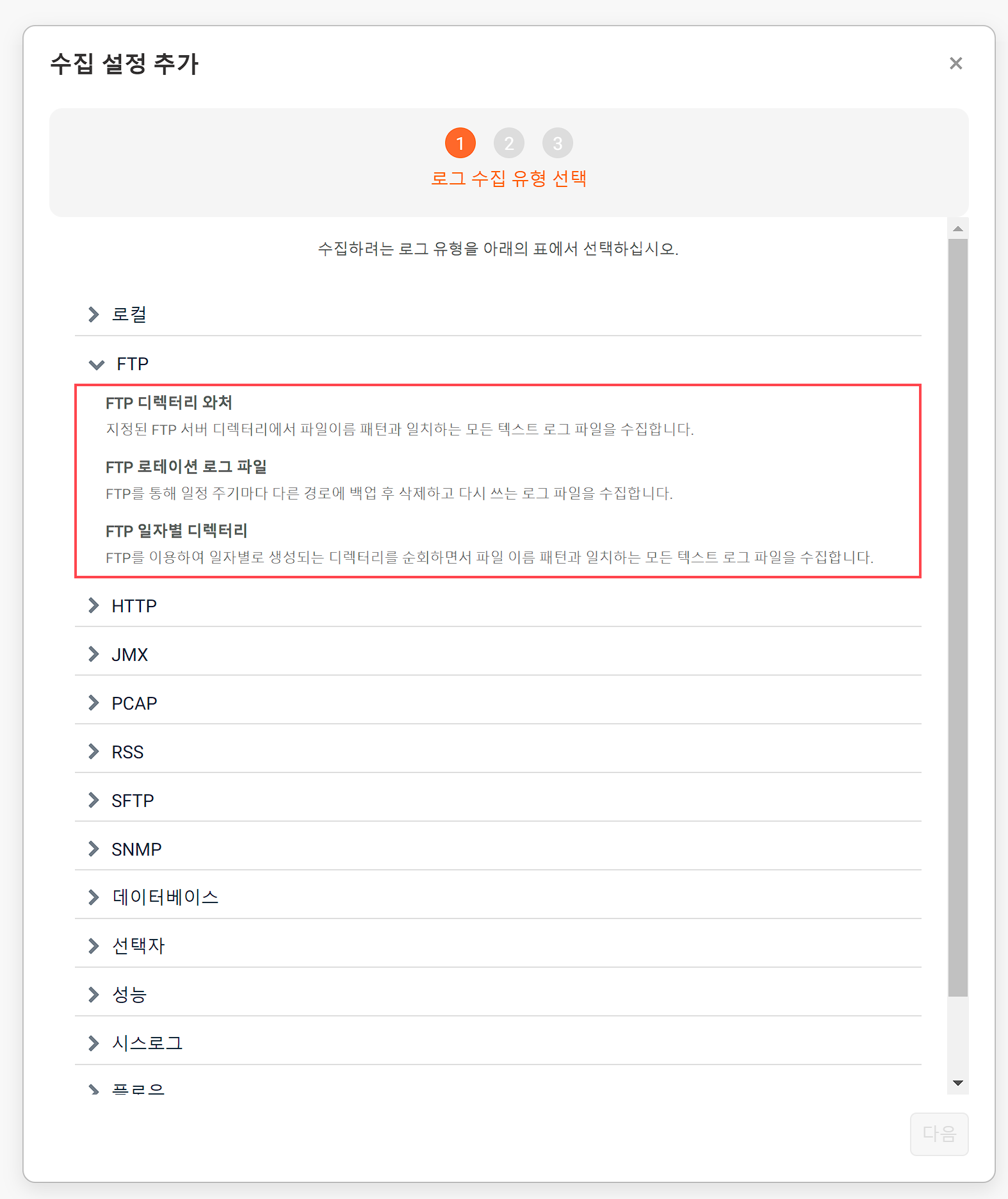 FTP 디렉터리 와처FTP 디렉터리 와처 로거는 원격 호스트에서 텍스트 로그 파일을 일정 주기마다 수집할 때 사용합니다. 가령 일자별 혹은 시간대별로 순차 생성되는 로그 파일을 FTP 접속을 통해 수집합니다.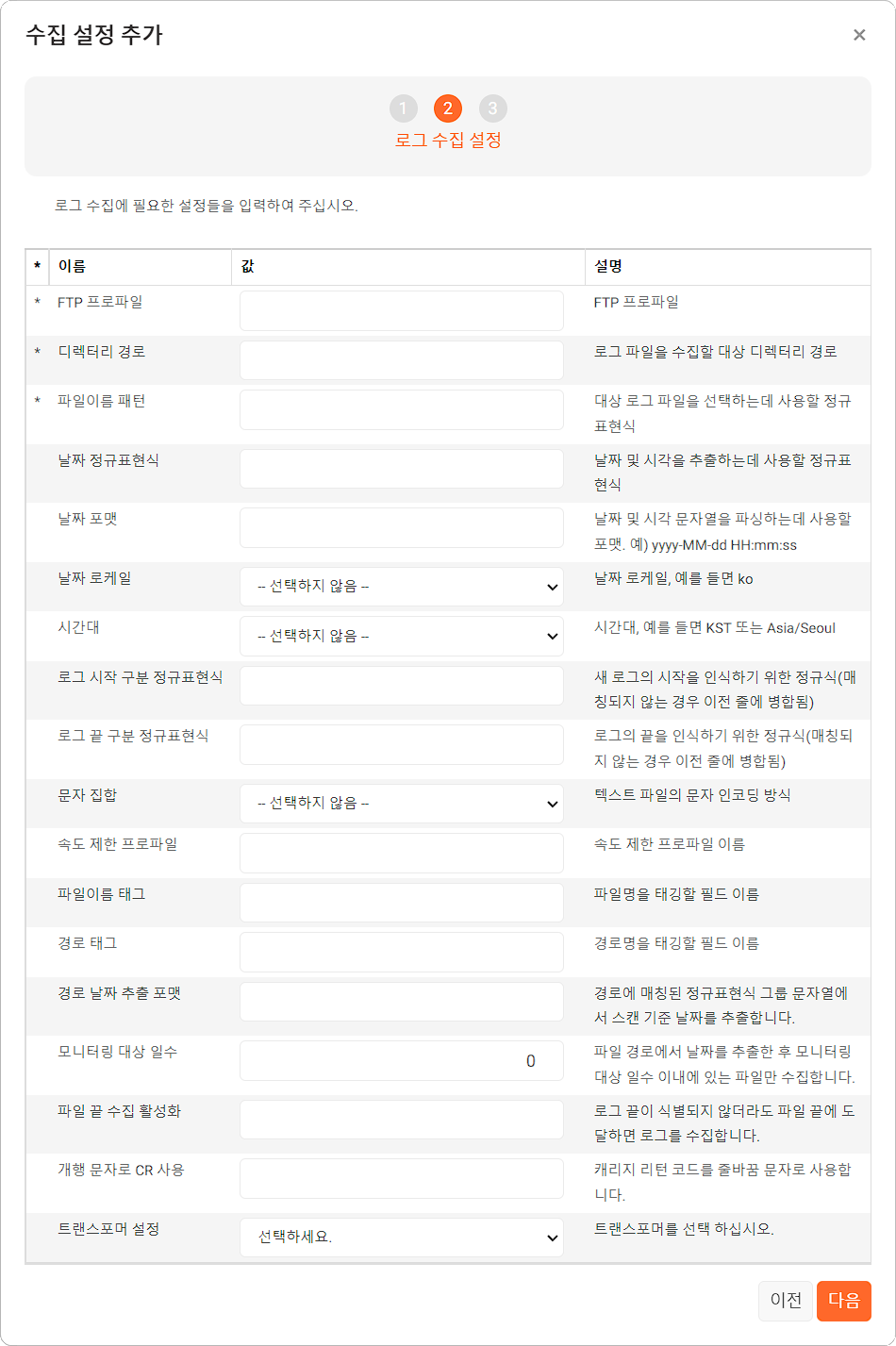 FTP 프로파일연결에 사용할 FTP 서버 접속 프로파일디렉터리 경로GZIP 파일을 수집할 대상 디렉터리 경로(예: /var/log/foo)파일이름 패턴수집할 로그 파일의 이름을 검색할 때 사용할 정규표현식(예: bar*.gz)날짜 정규표현식로그에서 날짜 및 시간 정보 문자열 추출에 사용할 정규표현식. 예를 들어 아파치 웹 로그 등에서 쓰이는 날짜 정보를 정규표현식으로 표현하면 다음과 같습니다.\[(\d{2}/\S{3,10}/\d{4}:\d{2}:\d{2}:\d{2} \+\d{4})\]날짜 정규표현식에서 괄호쌍(( ))으로 감싼 문자열 그룹들을 이어붙여서 하나의 날짜 문자열을 만들어냅니다. 이렇게 생성된 날짜 문자열로부터 날짜 포맷, 날짜 로케일에 따라 시간 정보 추출에 사용합니다.날짜 포맷날짜 문자열을 파싱하는데 사용할 날짜 포맷(예: yyyy-MMM-dd HH:mm:ss). 날짜 로케일에 따라 파싱하는 형식이 다를 수 있습니다.날짜 로케일날짜 문자열의 로케일(기본값: en). 가령 날짜 파싱 포맷 지시자 중에서 MMM은 로케일에 따라 Jan(로케일이 en일 때) 혹은 1월(로케일이 ko일 때)로 해석됩니다.시간대시간대를 목록에서 선택. API를 이용해 로거를 구성하는 경우 KST 또는 Asia/Seoul와 같은 형식으로 시간대를 지정할 수 있습니다.로그 시작 정규표현식로그의 시작 부분을 인식하는 정규표현식. 하나의 로그 항목이 여러 줄에 걸쳐 있을 때 사용합니다(미지정 시 개행 문자를 로그 구분자로 인식).로그 끝 정규표현식로그의 끝 부분을 인식하는 정규표현식. 하나의 로그 항목이 여러 줄에 걸쳐 있을 때 사용합니다(미지정 시 개행 문자를 로그 구분자로 인식).문자 집합GZIP 압축을 해제한 후 텍스트 파일에 적용할 문자 인코딩 방식을 목록에서 선택(미지정 시 기본값: UTF-8)속도 제한 프로파일FTP 속도 제한 프로파일. 속도 제한 프로파일은 로그프레소 셸에서 logpresso.createFTPRateLimit 명령으로 생성합니다.파일이름 태그수집한 파일 이름을 기록할 필드 이름경로 태그디렉터리 경로를 기록할 필드 이름경로 날짜 추출 포맷디렉터리 경로 문자열에서 날짜 문자열 검색에 사용할 정규표현식. 디렉터리 경로에 날짜 정보(예: /var/log/foo/2022-11-02)가 있으면 디렉터리 경로 문자열에서 날짜 정보를 추출해 GZIP 파일의 수집 기준 날짜로 사용합니다.모니터링 대상 일수파일 경로에서 날짜를 추출한 후 모니터링 대상 일수 이내에 있는 파일만 수집합니다(기본값: 0(기간 제한 없이 파일에 있는 로그 수집)).파일 끝 수집 활성화로그 끝이 식별되지 않더라도 파일 끝에 도달하면 로그를 수집합니다(기본값: false).개행 문자로 CR 사용개행 문자로 LF(\n) 대신 CRLF(\r\n)의 사용 여부를 나타내는 불리언 값(미지정 시 기본값: false).트랜스포머 설정수집된 로그에 적용할 트랜스포머를 목록에서 선택. 미지정 시 트랜스포머를 적용하지 않고 원본 그대로 수집합니다.FTP 로테이션 로그 파일FTP 로테이션 로거는 원격 호스트에서 로테이션되는 단일 텍스트 로그 파일을 FTP 접속을 통해 수집합니다.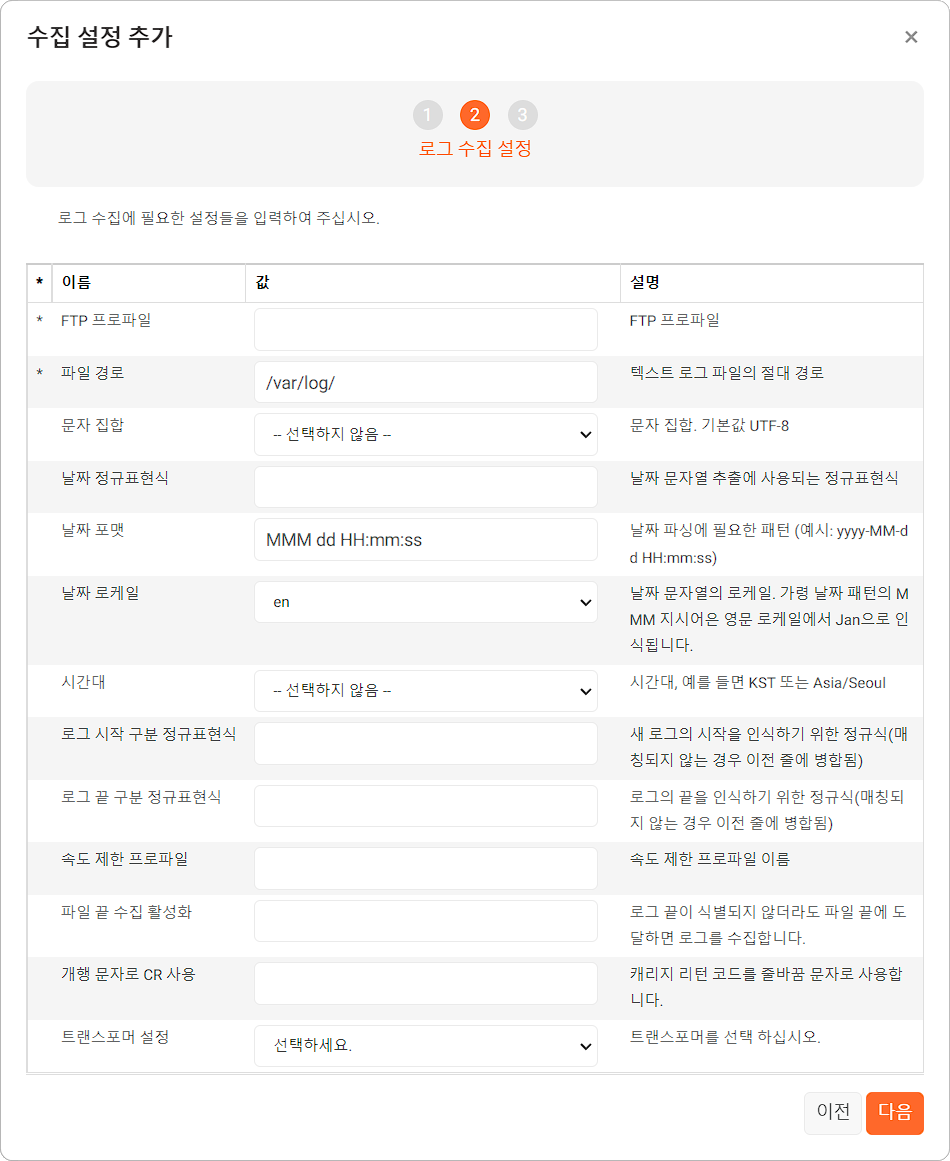 FTP 프로파일연결에 사용할 FTP 서버 접속 프로파일파일 경로수집할 대상 로그 파일의 경로(예: /var/log/secure)문자 집합로그 파일에 적용할 문자 인코딩 방식을 목록에서 선택(미지정 시 기본값: UTF-8)날짜 정규표현식로그에서 날짜 및 시간 정보 문자열 추출에 사용할 정규표현식. 날짜 정규표현식에서 괄호쌍(( ))으로 감싼 문자열 그룹들을 이어붙여서 하나의 날짜 문자열을 만들어냅니다. 이렇게 생성된 날짜 문자열로부터 날짜 패턴, 날짜 로케일에 따라 시간 정보 추출에 사용합니다.날짜 패턴날짜 문자열을 파싱하는데 사용할 날짜 포맷(예: yyyy-MMM-dd HH:mm:ss). 날짜 로케일에 따라 파싱하는 형식이 다를 수 있습니다.날짜 로케일날짜 문자열의 로케일(기본값: en). 가령 날짜 파싱 포맷 지시자 중에서 MMM은 로케일에 따라 Jan(로케일이 en일 때) 혹은 1월(로케일이 ko일 때)로 해석됩니다.시간대시간대를 목록에서 선택. API를 이용해 로거를 구성하는 경우 KST 또는 Asia/Seoul와 같은 형식으로 시간대를 지정할 수 있습니다.로그 시작 구분 정규표현식로그의 시작 부분을 인식하는 정규표현식. 하나의 로그 항목이 여러 줄에 걸쳐 있을 때 사용합니다(미지정 시 개행 문자를 로그 구분자로 인식).로그 끝 구분 정규표현식로그의 끝 부분을 인식하는 정규표현식. 하나의 로그 항목이 여러 줄에 걸쳐 있을 때 사용합니다(미지정 시 개행 문자를 로그 구분자로 인식).속도 제한 프로파일FTP 속도 제한 프로파일. 속도 제한 프로파일은 로그프레소 셸에서 logpresso.createFTPRateLimit 명령으로 생성합니다.파일 끝 수집 활성화로그 끝이 식별되지 않더라도 파일 끝에 도달하면 로그를 수집합니다(기본값: false).개행 문자로 CR 사용개행 문자로 LF(\n) 대신 CRLF(\r\n)의 사용 여부를 나타내는 불리언 값(미지정 시 기본값: false).트랜스포머 설정수집된 로그에 적용할 트랜스포머를 목록에서 선택. 미지정 시 트랜스포머를 적용하지 않고 원본 그대로 수집합니다.2004.0 이전 버전은 로거의 수집 주기가 도래하기 전에 로그가 로테이션되면 해당 로그 파일이 유실되는 버그가 있습니다. 이 로거를 구성하기 전에 로그프레소 서버가 버전 2004.0 이상인지 확인하십시오.FTP 일자별 디렉터리일자별 디렉터리 로거는 원격 호스트에서 하루 단위로 생성되는 디렉터리를 순회하면서 파일 이름 패턴과 일치하는 모든 텍스트 로그 파일을 FTP 접속을 통해 수집합니다.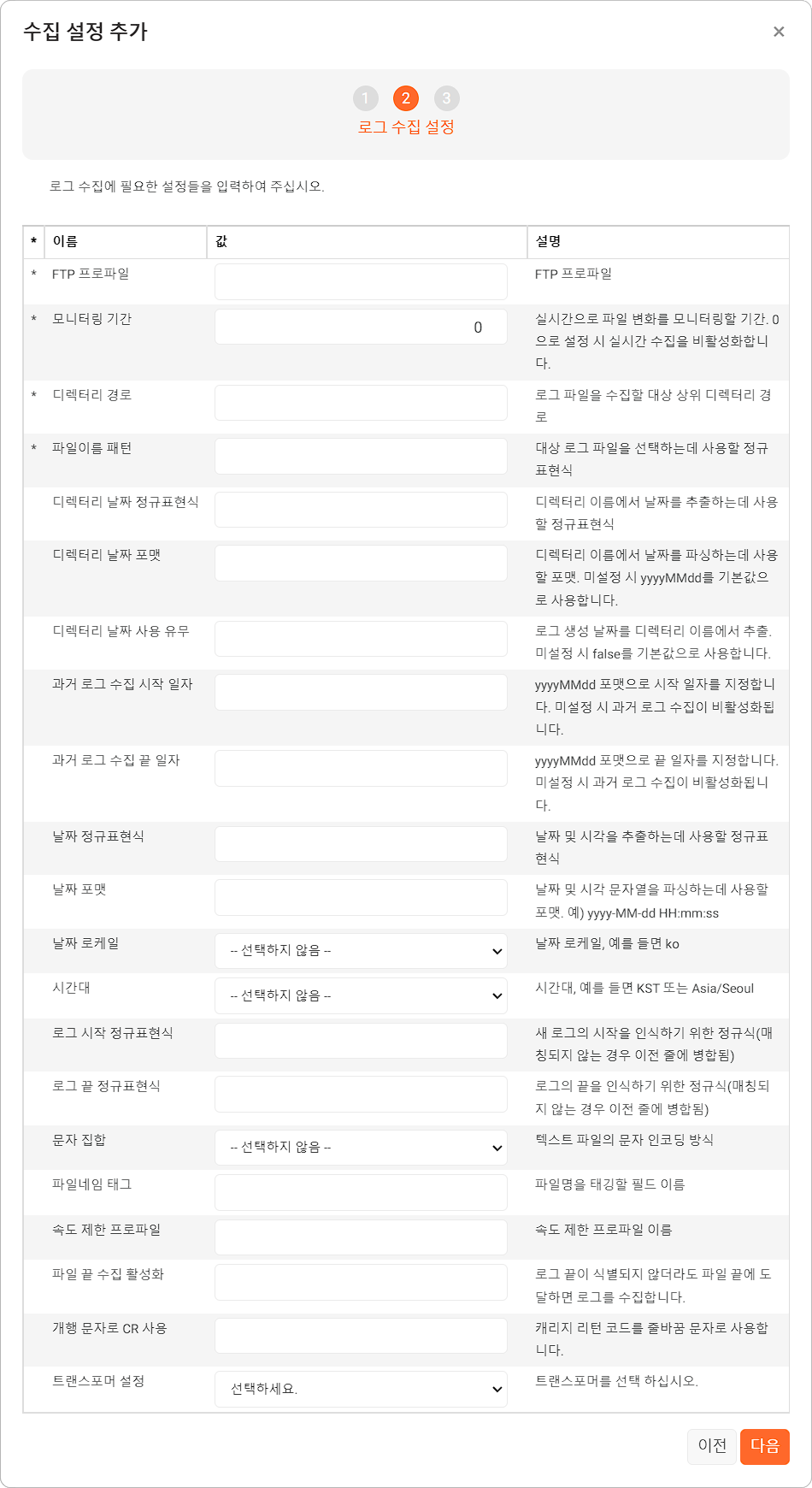 FTP 프로파일연결에 사용할 FTP 서버 접속 프로파일모니터링 기간실시간으로 파일 변화를 모니터링할 기간(기본값: 0). 값이 0일 떄, 실시간 수집을 비활성화합니다.디렉터리 경로파일을 수집할 대상 디렉터리 경로파일이름 패턴수집할 파일의 이름을 검색할 때 사용할 정규표현식디렉터리 날짜 정규표현식디렉터리 경로 문자열에서 날짜 문자열 검색에 사용할 정규표현식. 디렉터리 경로에 날짜 정보(예: /var/log/foo/2022-11-02)가 있으면 디렉터리 경로 문자열에서 날짜 정보를 추출해 사용합니다.디렉터리 날짜 포맷날짜 문자열을 파싱하는데 사용할 날짜 포맷을 설정합니다. (기본값: yyyyMMdd)디렉터리 날짜 사용 유무디렉터리 날짜 포맷을 이용한 로그 생성 날짜 생성 여부(기본값: false)과거 로그 수집 시작 일자yyyyMMdd 형식으로 시작 일자를 지정합니다. 지정하지 않으면 과거 로그 수집이 비활성화됩니다.과거 로그 수집 끝 일자yyyyMMdd 형식으로 끝 일자를 지정합니다. 지정하지 않으면 과거 로그 수집이 비활성화됩니다.날짜 정규표현식로그에서 날짜 및 시간 정보 문자열 추출에 사용할 정규표현식. 날짜 정규표현식에서 괄호쌍(( ))으로 감싼 문자열 그룹들을 이어붙여서 하나의 날짜 문자열을 만들어냅니다. 이렇게 생성된 날짜 문자열로부터 날짜 포맷, 날짜 로케일에 따라 시간 정보 추출에 사용합니다.날짜 패턴날짜 문자열을 파싱하는데 사용할 날짜 패턴(예: yyyy-MMM-dd HH:mm:ss). 날짜 로케일에 따라 파싱하는 형식이 다를 수 있습니다.날짜 로케일날짜 문자열의 로케일(기본값: en). 가령 날짜 파싱 포맷 지시자 중에서 MMM은 로케일에 따라 Jan(로케일이 en일 때) 혹은 1월(로케일이 ko일 때)로 해석됩니다.시간대시간대를 목록에서 선택. API를 이용해 로거를 구성하는 경우 KST 또는 Asia/Seoul와 같은 형식으로 시간대를 지정할 수 있습니다.로그 시작 정규표현식로그의 시작 부분을 인식하는 정규표현식. 하나의 로그 항목이 여러 줄에 걸쳐 있을 때 사용합니다(미지정 시 개행 문자를 로그 구분자로 인식).로그 끝 정규표현식로그의 끝 부분을 인식하는 정규표현식. 하나의 로그 항목이 여러 줄에 걸쳐 있을 때 사용합니다(미지정 시 개행 문자를 로그 구분자로 인식).문자 집합텍스트 파일에 적용할 문자 인코딩 방식을 목록에서 선택(미지정 시 기본값: UTF-8)파일네임 태그수집한 파일 이름을 기록할 필드 이름속도 제한 프로파일FTP 속도 제한 프로파일. 속도 제한 프로파일은 로그프레소 셸에서 logpresso.createFTPRateLimit 명령으로 생성합니다.파일 끝 수집 활성화로그 끝이 식별되지 않더라도 파일 끝에 도달하면 로그를 수집합니다(기본값: false).개행 문자로 CR 사용개행 문자로 LF(\n) 대신 CRLF(\r\n)의 사용 여부를 나타내는 불리언 값(미지정 시 기본값: false).트랜스포머 설정수집된 로그에 적용할 트랜스포머를 목록에서 선택. 미지정 시 트랜스포머를 적용하지 않고 원본 그대로 수집합니다.HTTP 로거HTTP 로거들은 HTTP 통신으로 원격 호스트에 접근해 데이터를 수집합니다.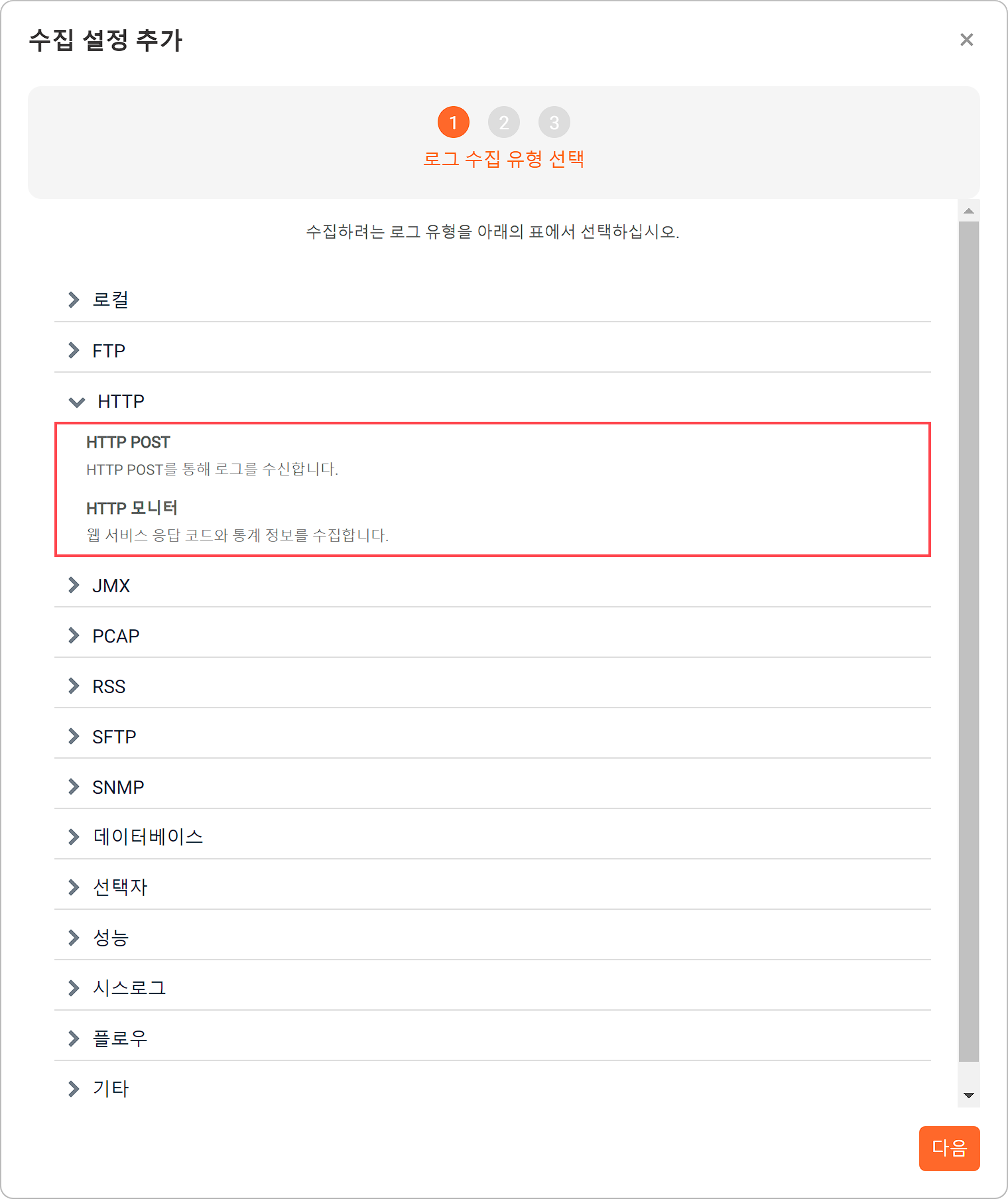 HTTP POST 로거HTTP POST 로거는 패시브 타입으로, 원격 호스트가 HTTP POST 메소드로 전송하는 로그를 수신합니다. 이 로거는 로그프레소 서버에서만 설정할 수 있고, 리눅스 센트리나 윈도우 센트리에서는 설정할 수 없습니다.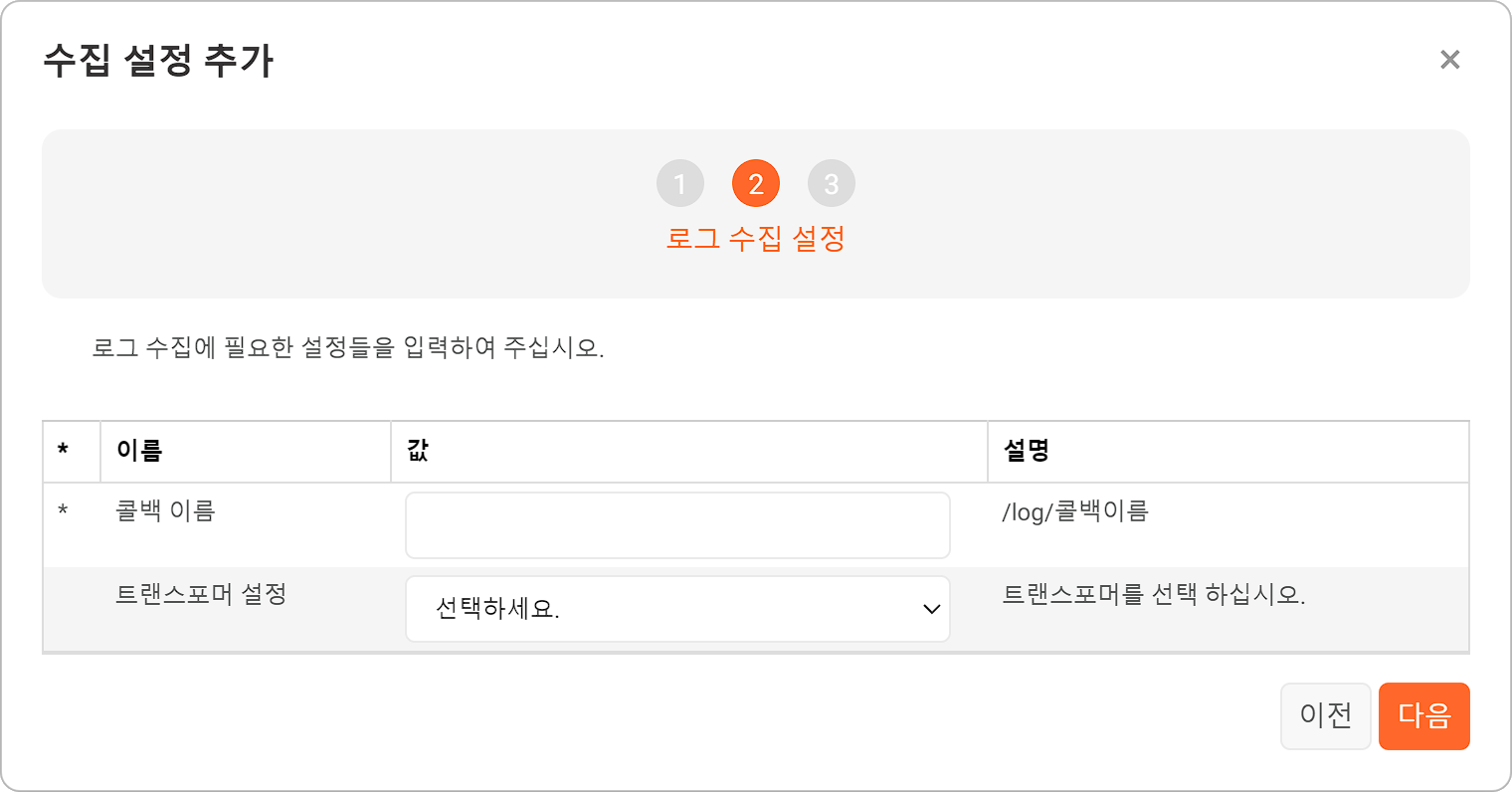 콜백 이름원격 호스트가 HTTP POST 메시지를 보낼 때 사용할 콜백 주소. 콜백 이름의 형식은 /log/콜백이름입니다.트랜스포머 설정수집된 로그에 적용할 트랜스포머를 목록에서 선택. 미지정 시 트랜스포머를 적용하지 않고 원본 그대로 수집합니다.HTTP 모니터HTTP 모니터 로거는 원격 호스트에 주기적으로 웹 서비스 응답 코드와 통계 정보를 수집합니다.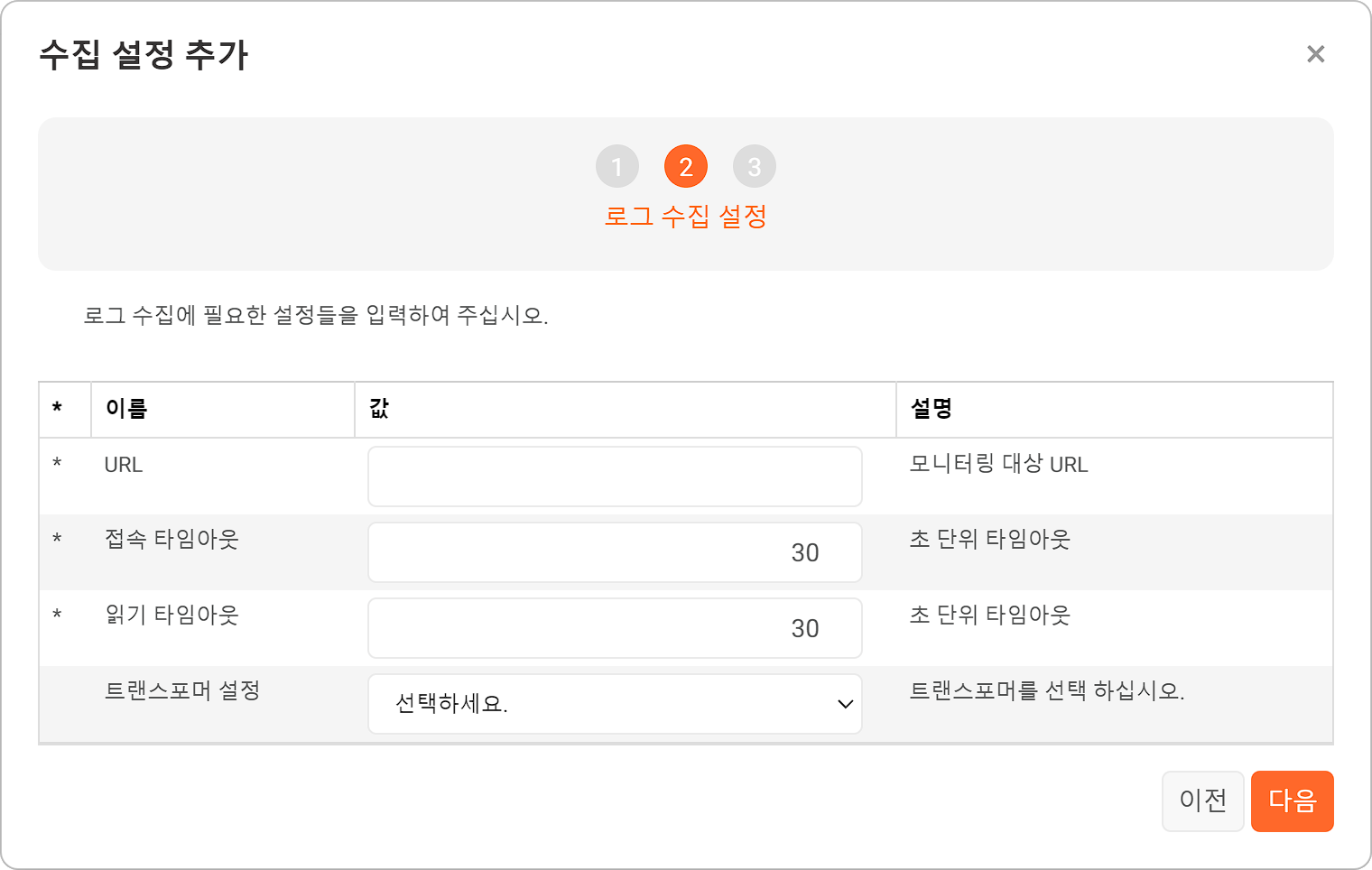 URL모니터링 대상 URL접속 타임아웃HTTP 접속에 적용할 타임아웃(기본값: 30초)읽기 타임아웃HTTP 접속 후 서버의 응답에 적용할 타임아웃(기본값: 30초)트랜스포머 설정수집된 로그에 적용할 트랜스포머를 목록에서 선택. 미지정 시 트랜스포머를 적용하지 않고 원본 그대로 수집합니다.JMX원격 JMX 로거는 원격 호스트에서 실행되는 JMX 에이전트와 RMI 통신을 통해 데이터를 쿼리해서 수집합니다.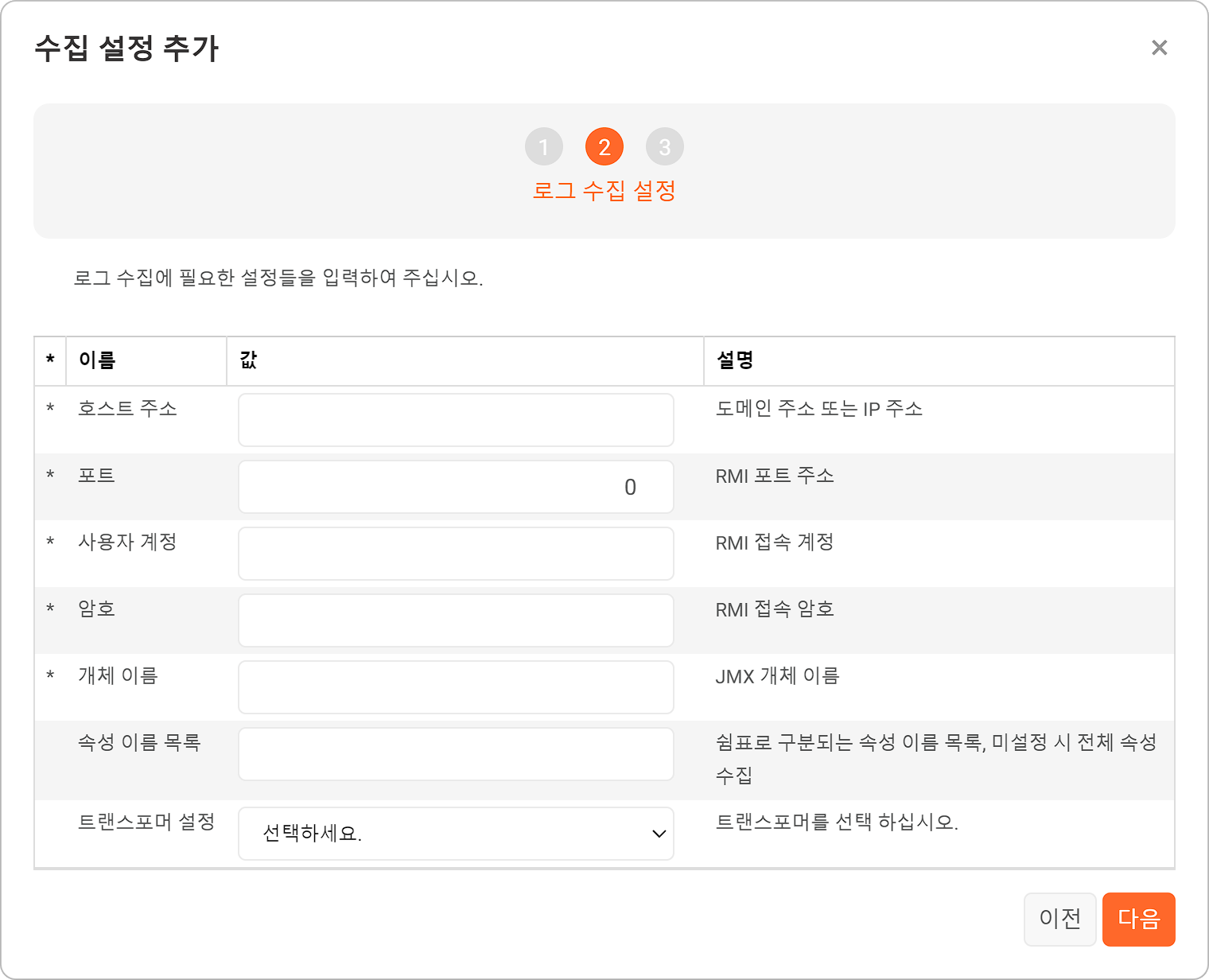 호스트 주소호스트의 도메인 주소 또는 IP 주소포트RMI 포트 번호사용자 계정RMI 접속 계정암호RMI 접속 암호개체 이름JMX 개체 이름속성 이름 목록수집할 속성 이름 목록. 구분자로 쉼표(,)를 사용하며, 지정하지 않으면 전체 속성을 수집합니다.트랜스포머 설정수집된 로그에 적용할 트랜스포머를 목록에서 선택. 미지정 시 트랜스포머를 적용하지 않고 원본 그대로 수집합니다.PCAPPCAP 로거들은 특정한 로컬 디렉터리에 저장되는 PCAP 파일을 수집하거나, PCAP 장치로부터 패킷을 미러링하는 방식으로 데이터를 수집합니다.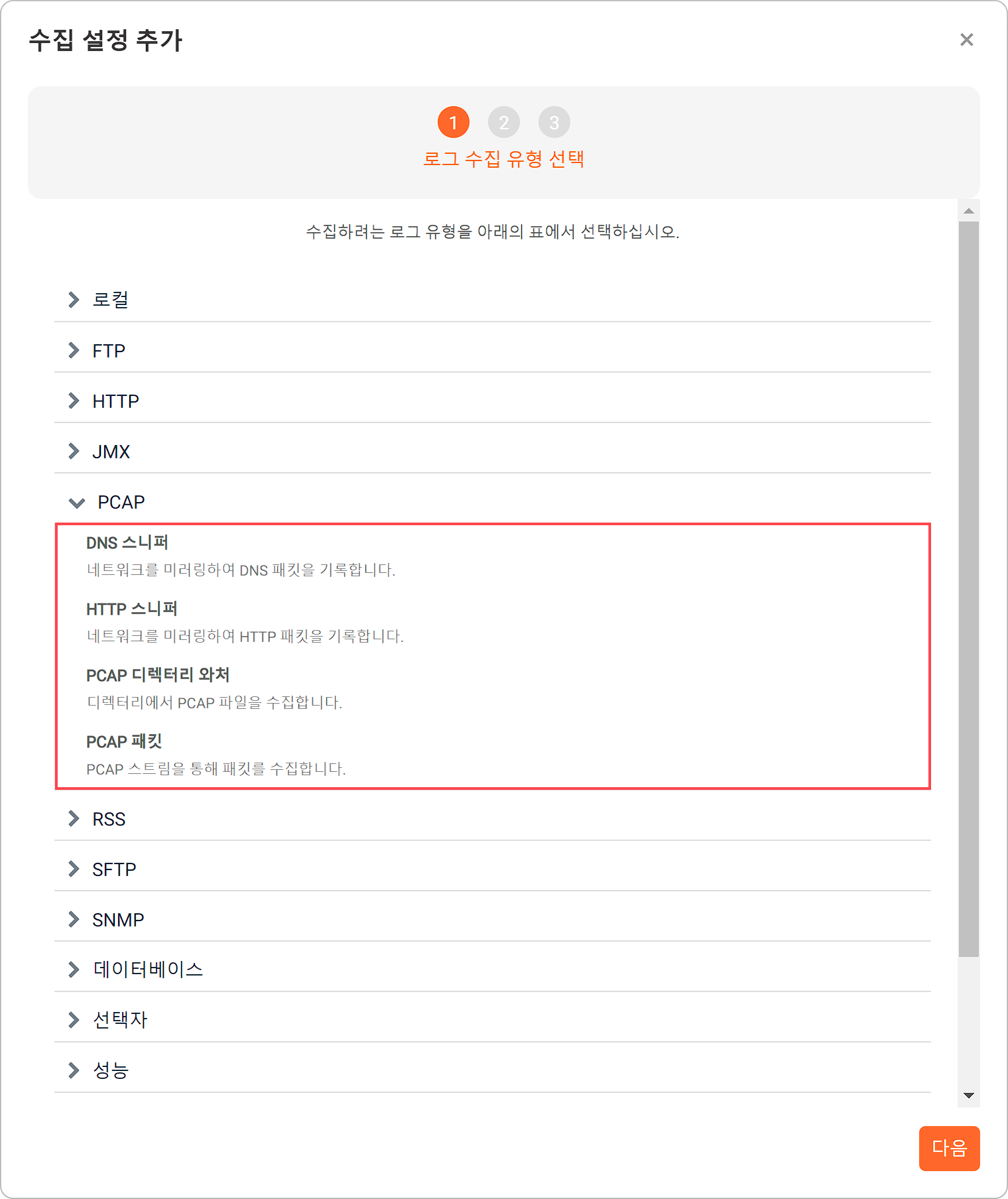 DNS 스니퍼DNS 스니퍼는 PCAP 장치로부터 네트워크를 미러링하여 DNS 패킷을 기록합니다.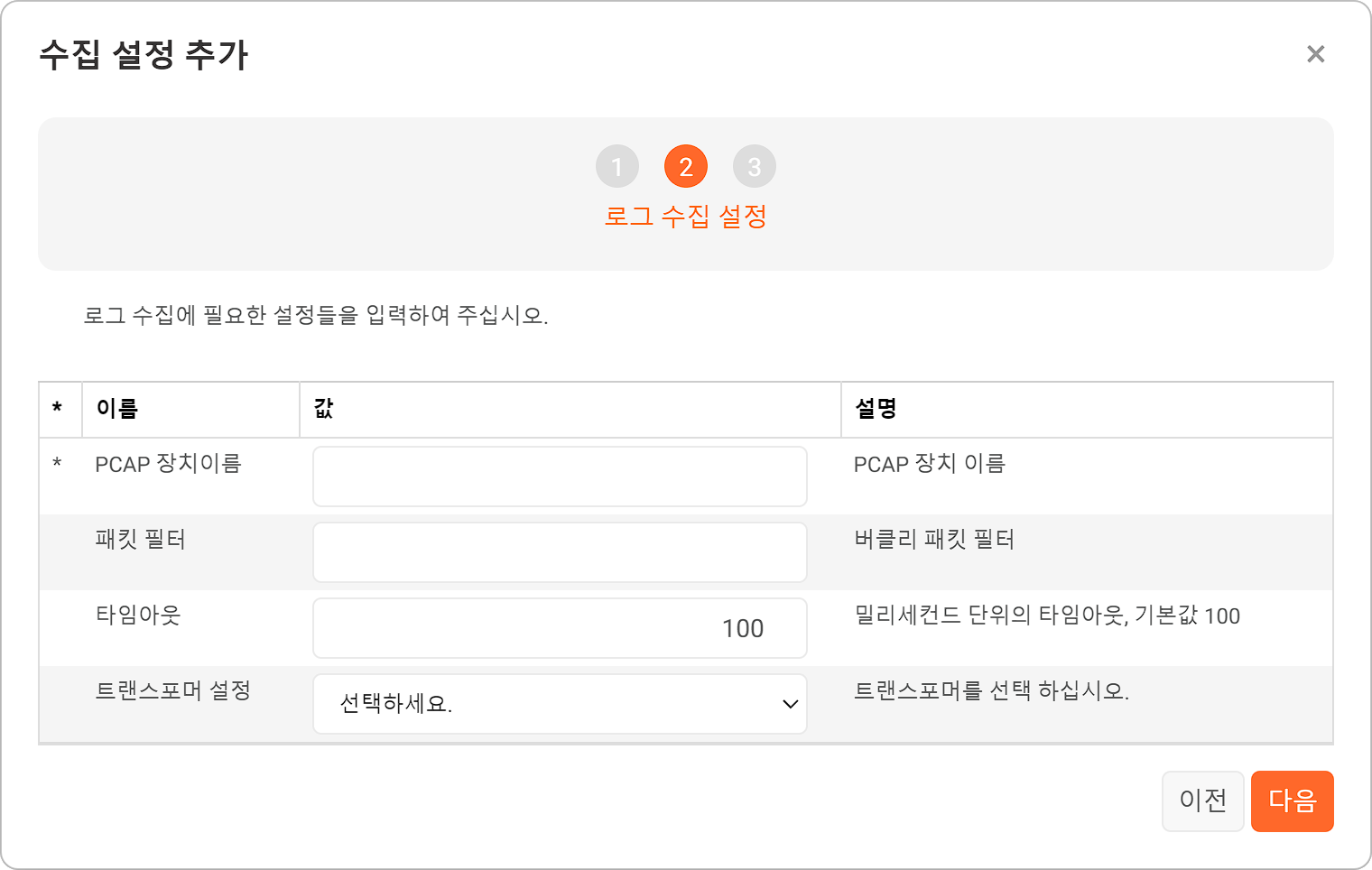 PCAP 장치이름패킷 데이터를 수집할 PCAP 장치. 로그프레소 셸에서 pcap.devices 명령으로 PCAP 장치 목록을 확인할 수 있습니다.패킷 필터버클리 패킷 필터 문법에 따라 패킷 캡처 규칙을 입력(tcpdump에서 사용하는 문법과 동일)타임아웃타임아웃 시간(기본값: 100 밀리초)트랜스포머 설정수집된 로그에 적용할 트랜스포머를 목록에서 선택. 미지정 시 트랜스포머를 적용하지 않고 원본 그대로 수집합니다.HTTP 스니퍼HTTP 스니퍼는 PCAP 장치로부터 네트워크를 미러링하여 HTTP 패킷을 기록합니다.PCAP 장치이름패킷 데이터를 수집할 PCAP 장치. 로그프레소 셸에서 pcap.devices 명령으로 PCAP 장치 목록을 확인할 수 있습니다.패킷 필터버클리 패킷 필터 문법에 따라 패킷 캡처 규칙을 입력(tcpdump에서 사용하는 문법과 동일)타임아웃타임아웃 시간(기본값: 100 밀리초)트랜스포머 설정수집된 로그에 적용할 트랜스포머를 목록에서 선택. 미지정 시 트랜스포머를 적용하지 않고 원본 그대로 수집합니다.PCAP 디렉터리 와처PCAP 디렉터리 와처는 디렉터리에서 PCAP 파일을 수집합니다.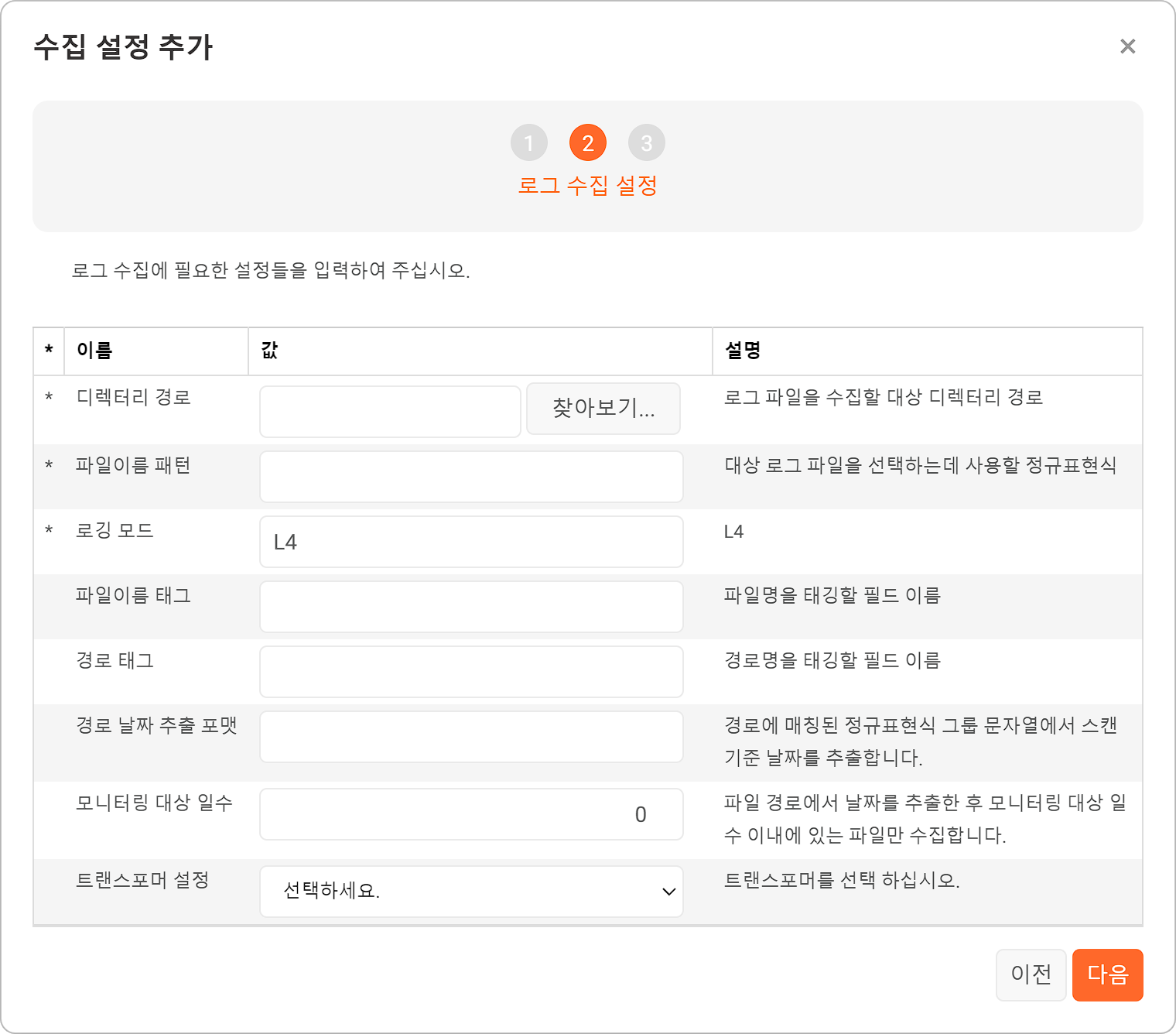 디렉터리 경로파일을 수집할 대상 디렉터리 경로파일이름 패턴수집할 파일의 이름을 검색할 때 사용할 정규표현식로깅 모드데이터 수집 모드(기본값: L4). 현재는 L4만 지원합니다.파일이름 태그수집한 파일 이름을 기록할 필드 이름경로 태그디렉터리 경로를 기록할 필드 이름경로 날짜 추출 포맷디렉터리 경로 문자열에서 날짜 문자열 검색에 사용할 정규표현식. 디렉터리가 날짜를 기준 생성될 때(예: /var/log/foo/2022-11-02/bar) 디렉터리 경로 문자열에서 GZIP 파일의 스캔 기준 날짜를 추출할 때 사용합니다.모니터링 대상 일수파일 경로에서 날짜를 추출한 후 모니터링 대상 일수 이내에 있는 파일만 수집합니다(기본값: 0(기간 제한 없이 파일에 있는 로그 수집)).트랜스포머 설정수집된 로그에 적용할 트랜스포머를 목록에서 선택. 미지정 시 트랜스포머를 적용하지 않고 원본 그대로 수집합니다.PCAP 패킷PCAP 패킷 로거는 PCAP 장치로부터 패킷을 수집합니다.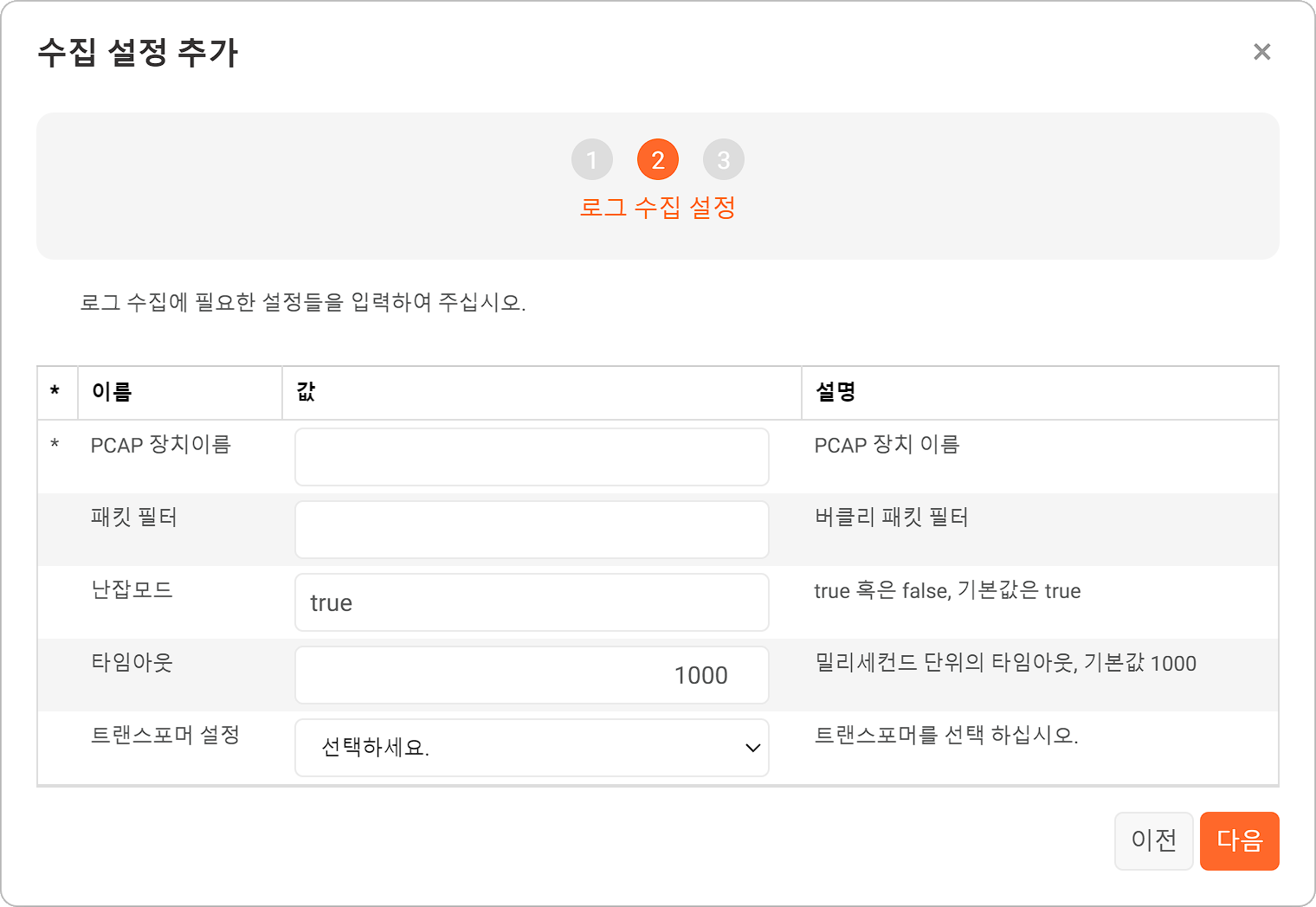 PCAP 장치이름패킷 데이터를 수집할 PCAP 장치. 로그프레소 셸에서 pcap.devices 명령으로 PCAP 장치 목록을 확인할 수 있습니다.패킷 필터버클리 패킷 필터 문법에 따라 패킷 캡처 규칙을 입력(tcpdump에서 사용하는 문법과 동일)난잡 모드난잡 모드(promiscuous mode) 사용 여부를 나타내는 불리언 값(기본값: true)타임아웃타임아웃 시간(기본값: 1000 밀리초)트랜스포머 설정수집된 로그에 적용할 트랜스포머를 목록에서 선택. 미지정 시 트랜스포머를 적용하지 않고 원본 그대로 수집합니다.RSSRSS 로거는 RSS 주소로부터 데이터를 수집합니다.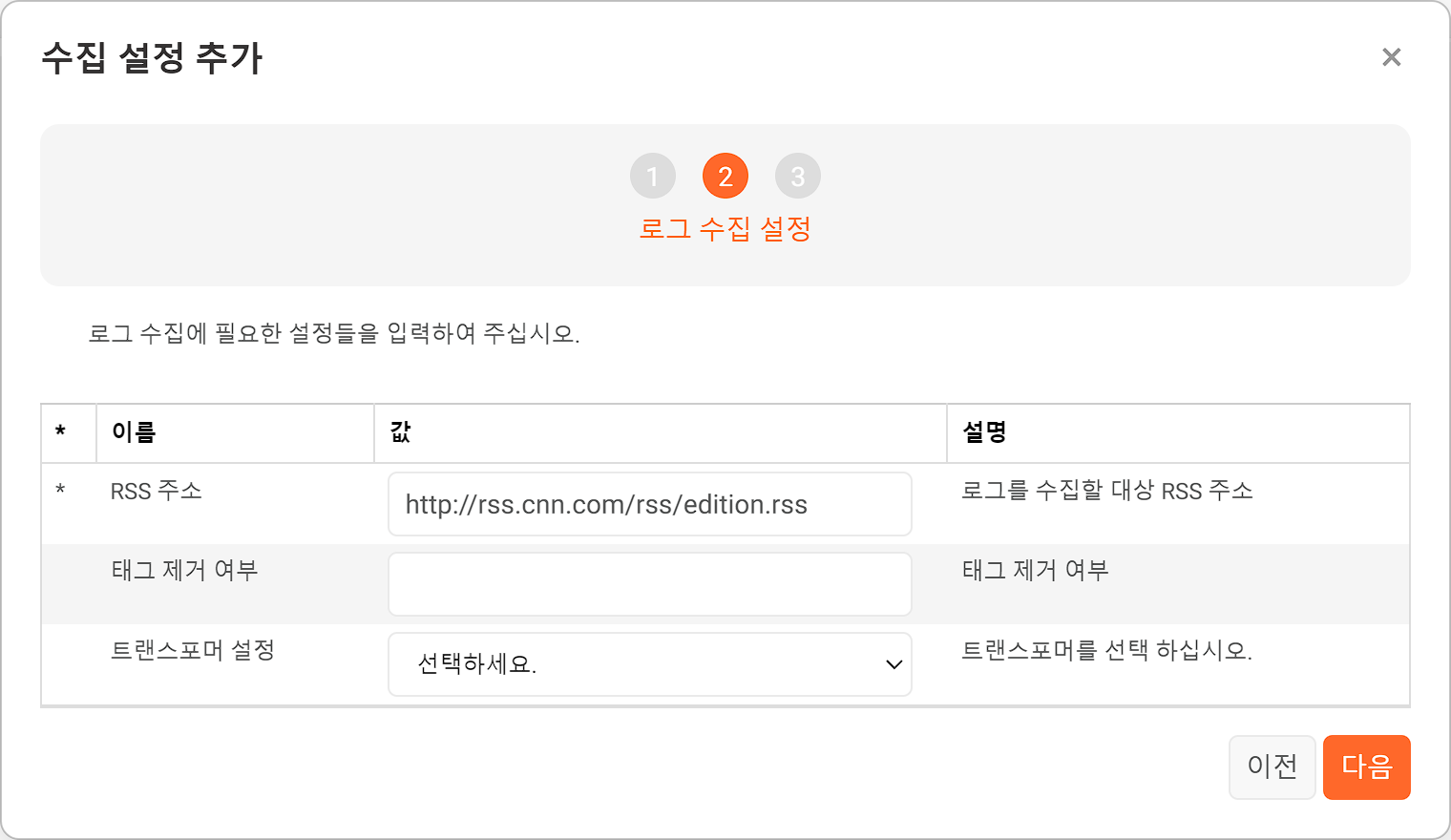 RSS 주소데이터를 수집할 RSS 주소태그 제거 여부태그 제거 여부(기본값: false).트랜스포머 설정수집된 로그에 적용할 트랜스포머를 목록에서 선택. 미지정 시 트랜스포머를 적용하지 않고 원본 그대로 수집합니다.SFTPSFTP 로거들은 SFTP 통신으로 원격 호스트에 접근해 로그 파일을 수집합니다.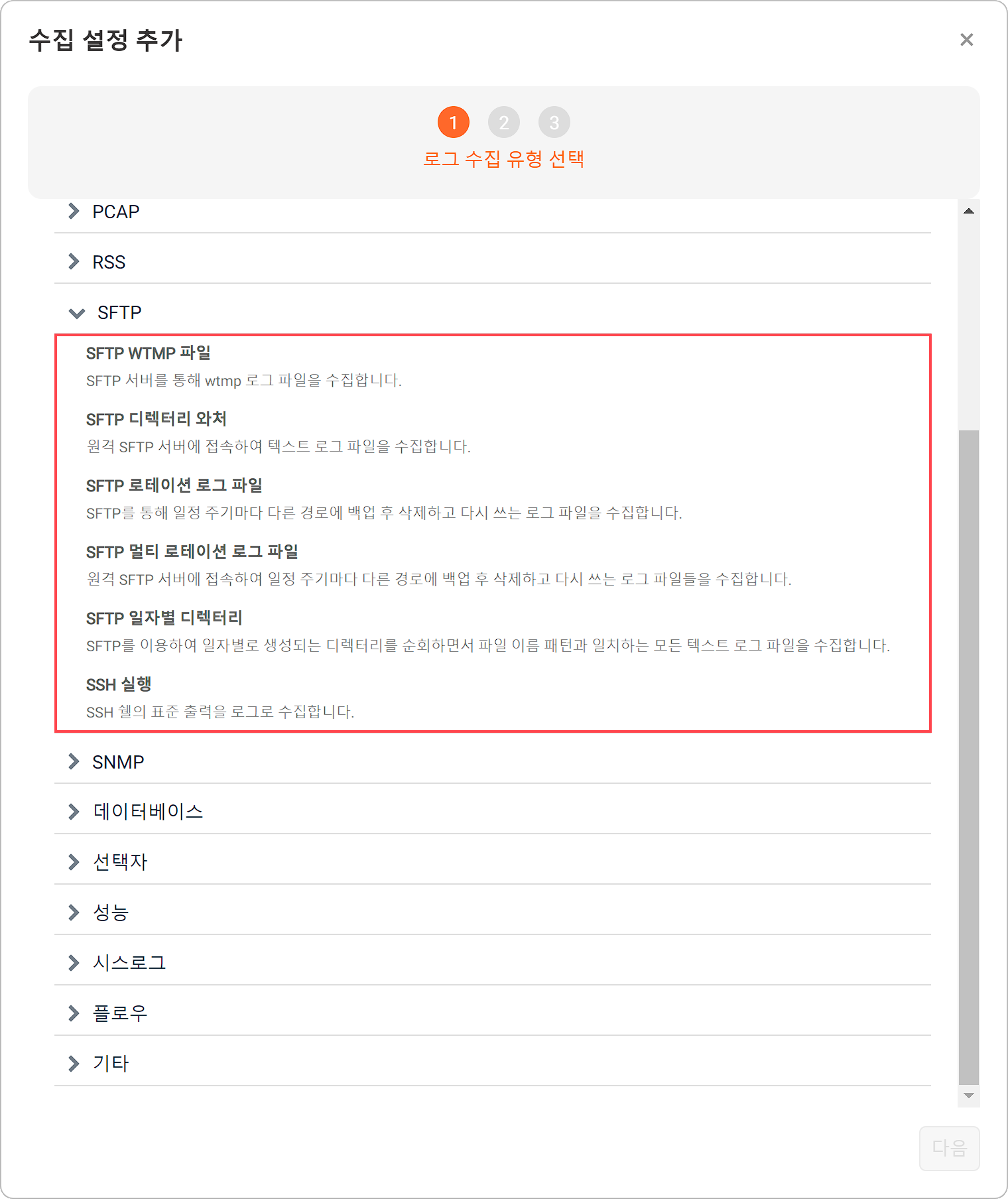 SFTP WTMP 파일 로거SFTP WTMP 파일 로거는 SFTP 통신으로 원격 호스트의 터미널 로그인, 로그아웃 기록을 수집합니다.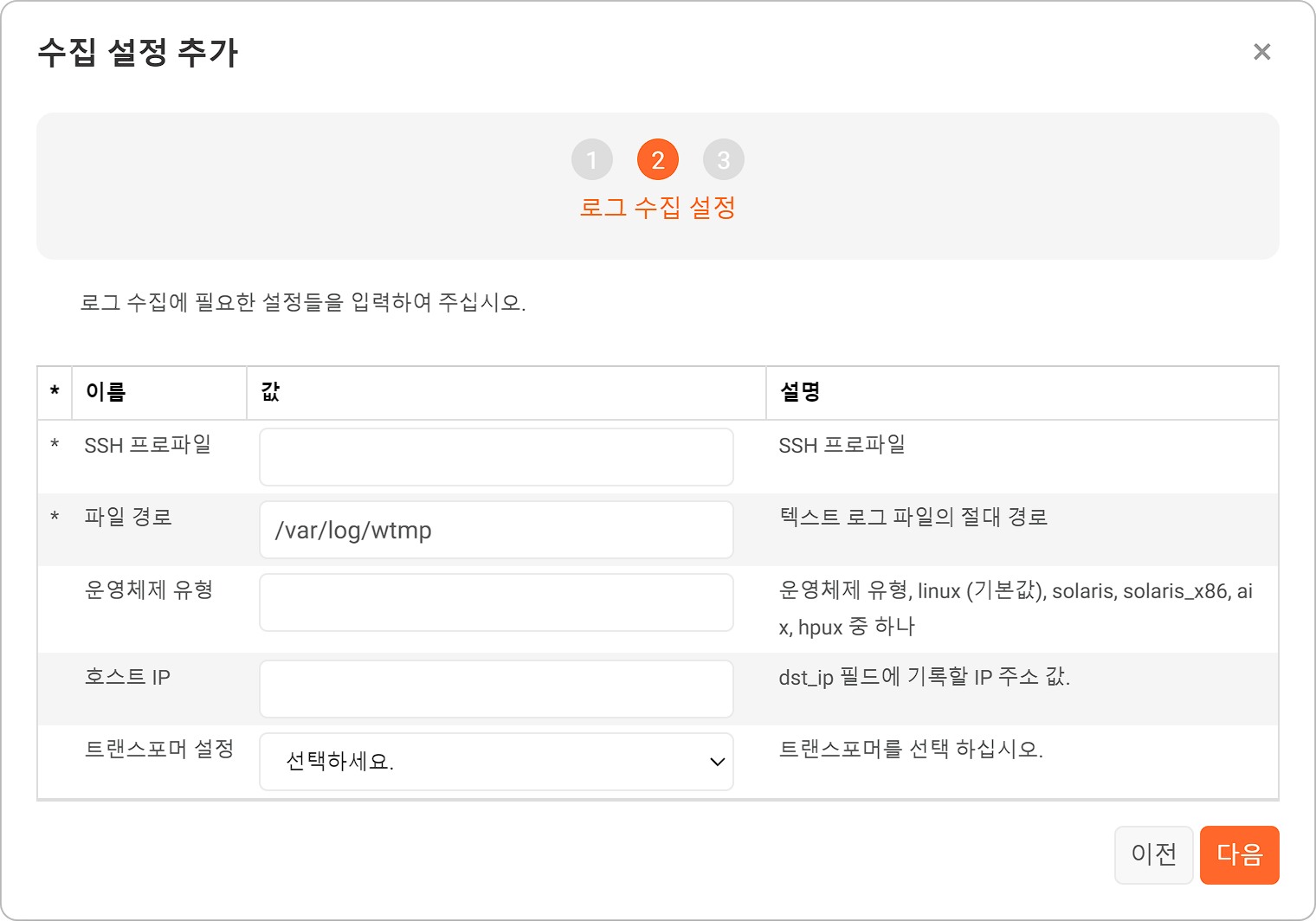 SFTP 프로파일연결에 사용할 SFTP 서버 접속 프로파일파일 경로wtmp 로그 파일의 경로운영체제 유형운영체제(미지정 시 기본값: linux). linux, solaris, solaris_x86, aix, hpux 중에 선택해서 입력하십시오.호스트 IPdst_ip 필드에 기록할 IP 주소값. wtmp 로그는 IP 주소나 호스트 정보를 포함하지 않습니다. 하나의 테이블에 여러 wtmp 로그를 기록하는 경우, 호스트를 구분할 수 있도록 호스트 IP를 지정하십시오.트랜스포머 설정수집된 로그에 적용할 트랜스포머를 목록에서 선택. 미지정 시 트랜스포머를 적용하지 않고 원본 그대로 수집합니다.SFTP 디렉터리 와처디렉토리 와처 로거는 로테이션되지 않는 텍스트 로그 파일을 일정 주기마다 수집하려고 할 때 사용합니다. 가령 일자별 혹은 시간대별로 순차 생성되는 로그 파일을 수집할 때 사용합니다.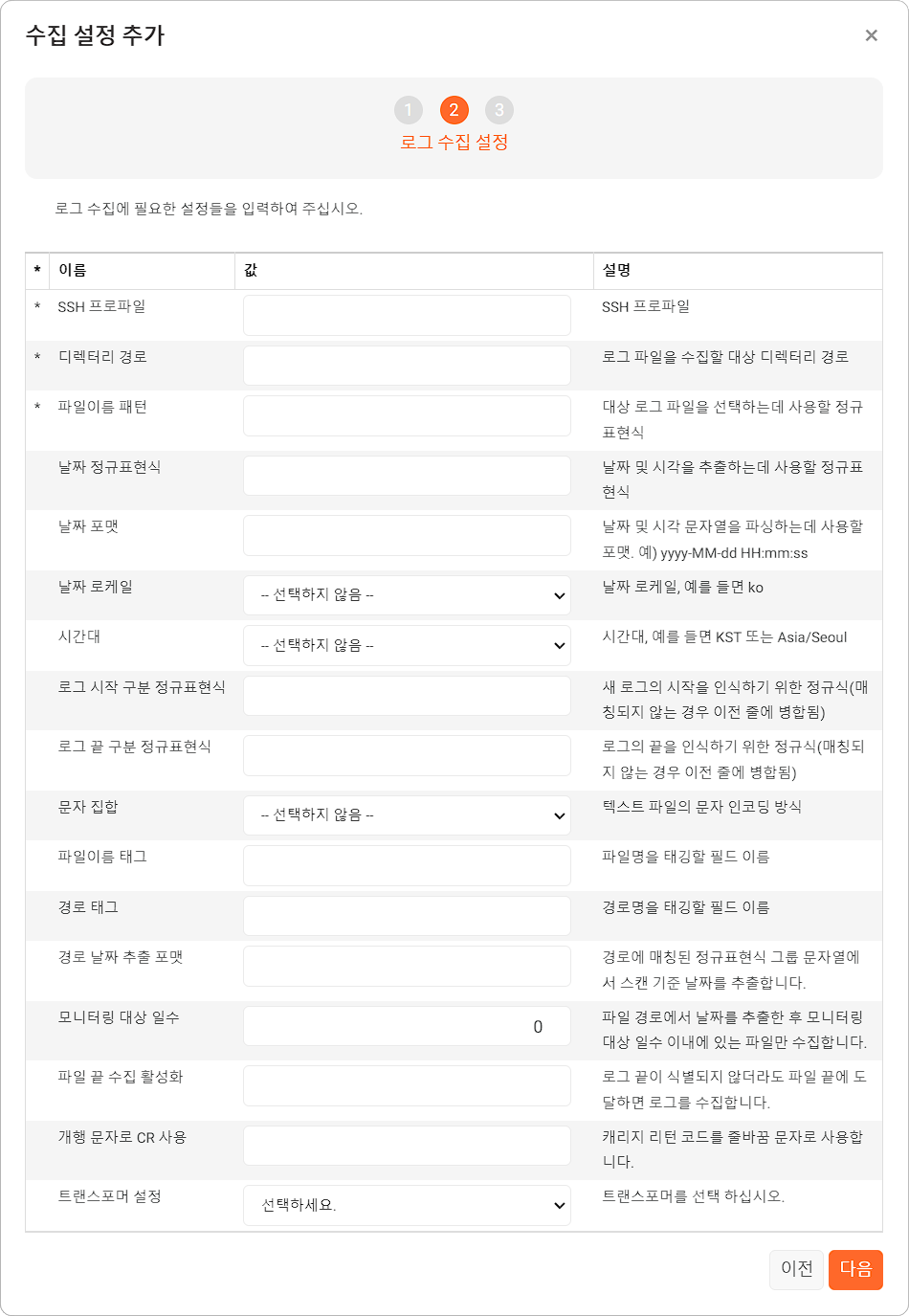 SFTP 프로파일연결에 사용할 SFTP 서버 접속 프로파일디렉터리 경로파일을 수집할 대상 디렉터리 경로파일이름 패턴수집할 파일의 이름을 검색할 때 사용할 정규표현식날짜 정규표현식로그에서 날짜 및 시간 정보 문자열 추출에 사용할 정규표현식. 날짜 정규표현식에서 괄호쌍(( ))으로 감싼 문자열 그룹들을 이어붙여서 하나의 날짜 문자열을 만들어냅니다. 이렇게 생성된 날짜 문자열로부터 날짜 포맷, 날짜 로케일에 따라 시간 정보 추출에 사용합니다.날짜 포맷날짜 문자열을 파싱하는데 사용할 날짜 포맷(예: yyyy-MMM-dd HH:mm:ss). 날짜 로케일에 따라 파싱하는 형식이 다를 수 있습니다.날짜 로케일날짜 문자열의 로케일(기본값: en). 가령 날짜 파싱 포맷 지시자 중에서 MMM은 로케일에 따라 Jan(로케일이 en일 때) 혹은 1월(로케일이 ko일 때)로 해석됩니다.시간대시간대를 목록에서 선택. API를 이용해 로거를 구성하는 경우 KST 또는 Asia/Seoul와 같은 형식으로 시간대를 지정할 수 있습니다.로그 시작 구분 정규표현식로그의 시작 부분을 인식하는 정규표현식. 하나의 로그 항목이 여러 줄에 걸쳐 있을 때 사용합니다(미지정 시 개행 문자를 로그 구분자로 인식).로그 끝 구분 정규표현식로그의 끝 부분을 인식하는 정규표현식. 하나의 로그 항목이 여러 줄에 걸쳐 있을 때 사용합니다(미지정 시 개행 문자를 로그 구분자로 인식).문자 집합텍스트 파일에 적용할 문자 인코딩 방식을 목록에서 선택(미지정 시 기본값: UTF-8)파일이름 태그수집한 파일 이름을 기록할 필드 이름경로 태그디렉터리 경로를 기록할 필드 이름경로 날짜 추출 포맷디렉터리 경로 문자열에서 날짜 문자열 검색에 사용할 정규표현식. 디렉터리가 날짜를 기준 생성될 때(예: /var/log/foo/2022-11-02/bar) 디렉터리 경로 문자열에서 GZIP 파일의 스캔 기준 날짜를 추출할 때 사용합니다.모니터링 대상 일수파일 경로에서 날짜를 추출한 후 모니터링 대상 일수 이내에 있는 파일만 수집합니다(기본값: 0(기간 제한 없이 파일에 있는 로그 수집)).파일 끝 수집 활성화로그 끝이 식별되지 않더라도 파일 끝에 도달하면 로그를 수집합니다(기본값: false).개행 문자로 CR 사용개행 문자로 LF(\n) 대신 CRLF(\r\n)의 사용 여부를 나타내는 불리언 값(미지정 시 기본값: false).트랜스포머 설정수집된 로그에 적용할 트랜스포머를 목록에서 선택. 미지정 시 트랜스포머를 적용하지 않고 원본 그대로 수집합니다.SFTP 로테이션 로그 파일SFTP 로테이션 로거는 주기적으로 다른 경로에 파일을 백업하고 다시 쓰는 단일 로그 파일을 수집할 때 사용합니다. 흔히 리눅스 서버에서는 logrotate를 사용하여 일정 주기로 기존 파일의 이름을 변경하여 백업 보관하고 로그 파일을 새로 생성합니다. SFTP 로테이션 로그 파일 로거는 이런 시나리오에서 사용됩니다.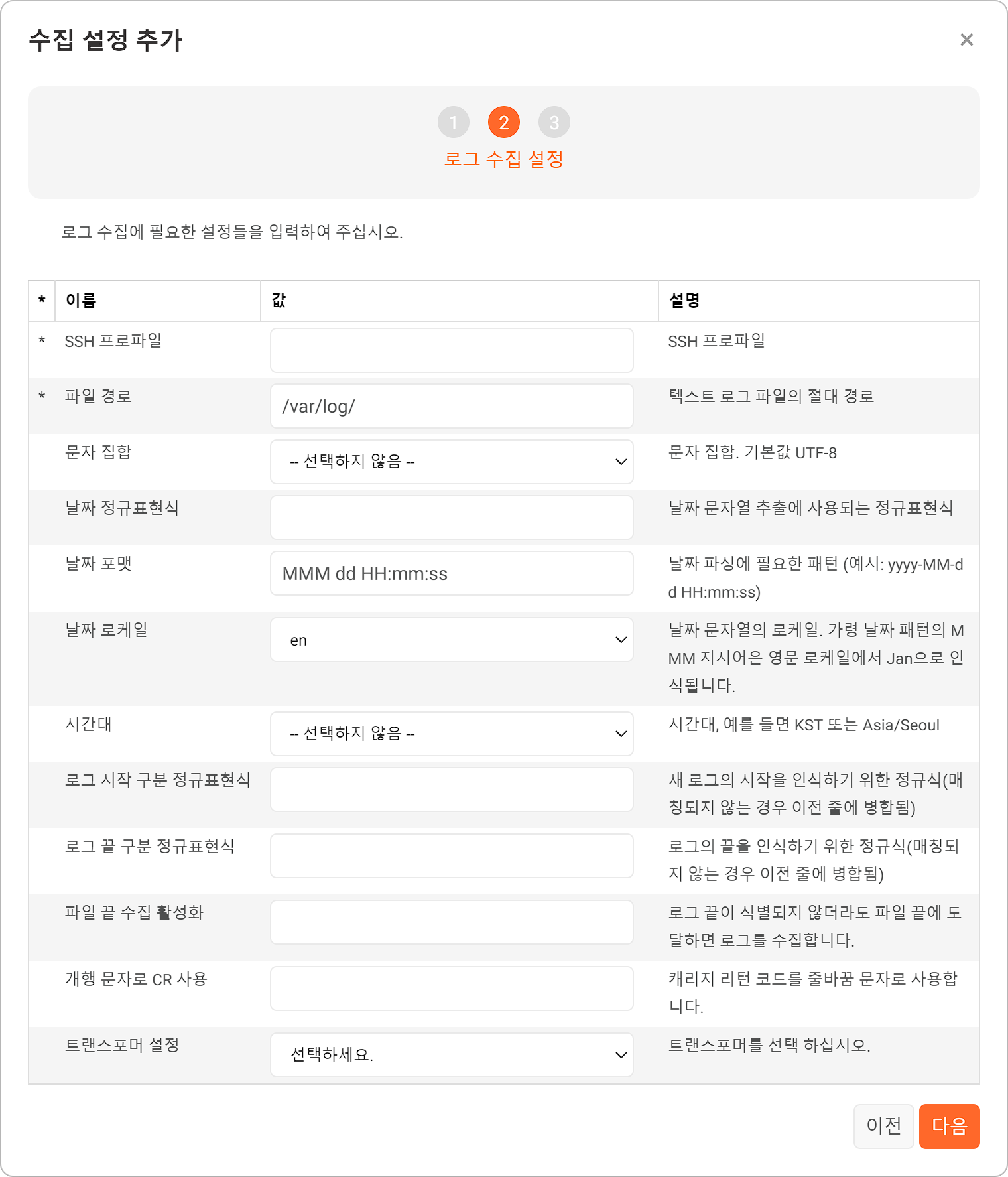 SFTP 프로파일연결에 사용할 SFTP 서버 접속 프로파일파일 경로수집할 대상 로그 파일의 경로(예: /var/log/secure)문자 집합GZIP 압축을 해제한 후 텍스트 파일에 적용할 문자 인코딩 방식을 목록에서 선택(미지정 시 기본값: UTF-8)날짜 정규표현식로그에서 날짜 및 시간 정보 문자열 추출에 사용할 정규표현식. 날짜 정규표현식에서 괄호쌍(( ))으로 감싼 문자열 그룹들을 이어붙여서 하나의 날짜 문자열을 만들어냅니다. 이렇게 생성된 날짜 문자열로부터 날짜 포맷, 날짜 로케일에 따라 시간 정보 추출에 사용합니다.날짜 포맷날짜 문자열을 파싱하는데 사용할 날짜 포맷(예: yyyy-MMM-dd HH:mm:ss). 날짜 로케일에 따라 파싱하는 형식이 다를 수 있습니다.날짜 로케일날짜 문자열의 로케일(기본값: en). 가령 날짜 파싱 포맷 지시자 중에서 MMM은 로케일에 따라 Jan(로케일이 en일 때) 혹은 1월(로케일이 ko일 때)로 해석됩니다.시간대시간대를 목록에서 선택. API를 이용해 로거를 구성하는 경우 KST 또는 Asia/Seoul와 같은 형식으로 시간대를 지정할 수 있습니다.로그 시작 구분 정규표현식로그의 시작 부분을 인식하는 정규표현식. 하나의 로그 항목이 여러 줄에 걸쳐 있을 때 사용합니다(미지정 시 개행 문자를 로그 구분자로 인식).로그 끝 구분 정규표현식로그의 끝 부분을 인식하는 정규표현식. 하나의 로그 항목이 여러 줄에 걸쳐 있을 때 사용합니다(미지정 시 개행 문자를 로그 구분자로 인식).파일 끝 수집 활성화로그 끝이 식별되지 않더라도 파일 끝에 도달하면 로그를 수집합니다(기본값: false).개행 문자로 CR 사용개행 문자로 LF(\n) 대신 CRLF(\r\n)의 사용 여부를 나타내는 불리언 값(미지정 시 기본값: false).트랜스포머 설정수집된 로그에 적용할 트랜스포머를 목록에서 선택. 미지정 시 트랜스포머를 적용하지 않고 원본 그대로 수집합니다.2004.0 이전 버전은 로거의 수집 주기가 도래하기 전에 로그가 로테이션되면 해당 로그 파일이 유실되는 버그가 있습니다. 이 로거를 구성하기 전에 로그프레소 서버가 버전 2004.0 이상인지 확인하십시오.SFTP 멀티 로테이션 로그 파일SFTP 멀티 로테이션 로그 파일 로거는 일정 주기마다 다른 경로에 백업 후 삭제하고 다시 쓰는 로그 파일들을 수집합니다.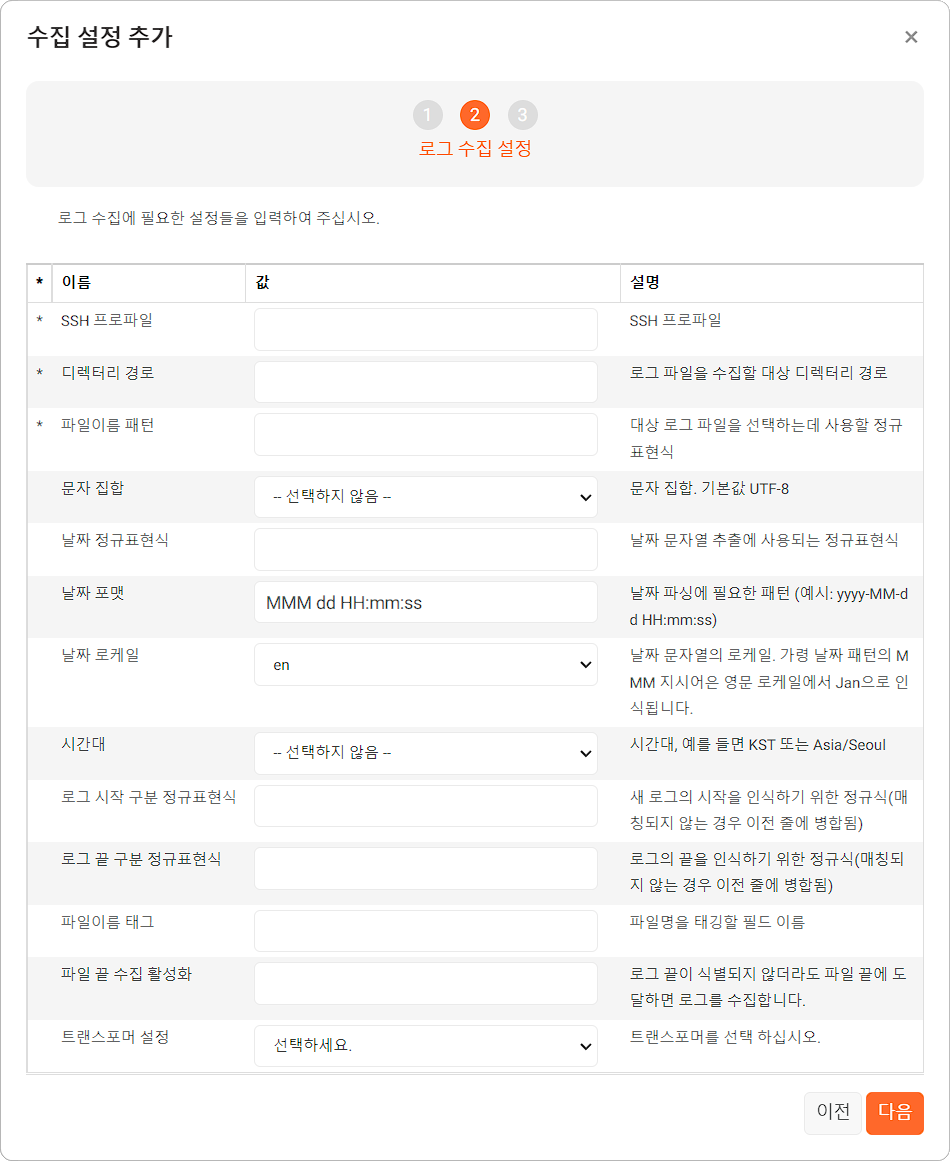 SFTP 프로파일연결에 사용할 SFTP 서버 접속 프로파일디렉터리 경로파일을 수집할 대상 디렉터리 경로파일이름 패턴수집할 파일의 이름을 검색할 때 사용할 정규표현식문자 집합텍스트 파일에 적용할 문자 인코딩 방식을 목록에서 선택(미지정 시 기본값: UTF-8)하위 디렉터리 포함하위 디렉터리 포함 여부를 나타내는 불리언 값(기본값: false)디렉터리 경로 패턴로그 파일이 있는 디렉터리를 선택할 때 사용할 정규표현식날짜 정규표현식로그에서 날짜 및 시간 정보 문자열 추출에 사용할 정규표현식. 날짜 정규표현식에서 괄호쌍(( ))으로 감싼 문자열 그룹들을 이어붙여서 하나의 날짜 문자열을 만들어냅니다. 이렇게 생성된 날짜 문자열로부터 날짜 포맷, 날짜 로케일에 따라 시간 정보 추출에 사용합니다.날짜 포맷날짜 문자열을 파싱하는데 사용할 날짜 포맷(예: yyyy-MMM-dd HH:mm:ss). 날짜 로케일에 따라 파싱하는 형식이 다를 수 있습니다.날짜 로케일날짜 문자열의 로케일(기본값: en). 가령 날짜 파싱 포맷 지시자 중에서 MMM은 로케일에 따라 Jan(로케일이 en일 때) 혹은 1월(로케일이 ko일 때)로 해석됩니다.시간대시간대를 목록에서 선택. API를 이용해 로거를 구성하는 경우 KST 또는 Asia/Seoul와 같은 형식으로 시간대를 지정할 수 있습니다.로그 시작 구분 정규표현식로그의 시작 부분을 인식하는 정규표현식. 하나의 로그 항목이 여러 줄에 걸쳐 있을 때 사용합니다(미지정 시 개행 문자를 로그 구분자로 인식).로그 끝 구분 정규표현식로그의 끝 부분을 인식하는 정규표현식. 하나의 로그 항목이 여러 줄에 걸쳐 있을 때 사용합니다(미지정 시 개행 문자를 로그 구분자로 인식).파일이름 태그수집한 파일 이름을 기록할 필드 이름경로 태그디렉터리 경로를 기록할 필드 이름파일 끝 수집 활성화로그 끝이 식별되지 않더라도 파일 끝에 도달하면 로그를 수집합니다(기본값: false).개행 문자로 CR 사용개행 문자로 LF(\n) 대신 CRLF(\r\n)의 사용 여부를 나타내는 불리언 값(미지정 시 기본값: false).트랜스포머 설정수집된 로그에 적용할 트랜스포머를 목록에서 선택. 미지정 시 트랜스포머를 적용하지 않고 원본 그대로 수집합니다.2004.0 이전 버전은 로거의 수집 주기가 도래하기 전에 로그가 로테이션되면 해당 로그 파일이 유실되는 버그가 있습니다. 이 로거를 구성하기 전에 로그프레소 서버가 버전 2004.0 이상인지 확인하십시오.SFTP 일자별 디렉터리SFTP 일자별 디렉터리 로거는 하루 단위로 생성되는 디렉터리를 순회하면서 파일 이름 패턴과 일치하는 모든 텍스트 로그 파일을 수집합니다.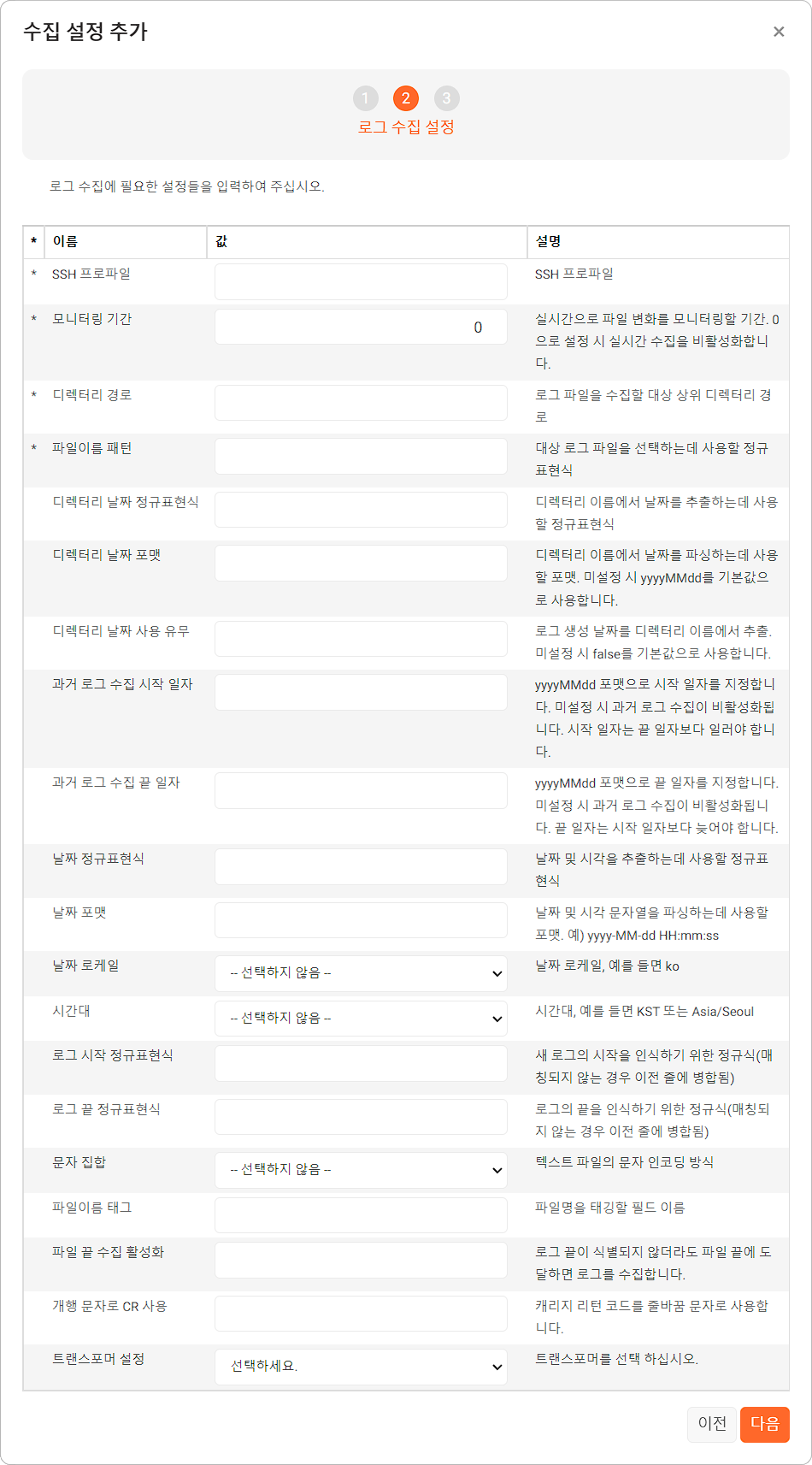 SFTP 프로파일연결에 사용할 SFTP 서버 접속 프로파일모니터링 기간실시간으로 파일 변화를 모니터링할 기간(기본값: 0). 값이 0일 떄, 실시간 수집을 비활성화합니다.디렉터리 경로파일을 수집할 대상 디렉터리 경로파일이름 패턴수집할 파일의 이름을 검색할 때 사용할 정규표현식디렉터리 날짜 정규표현식디렉터리 경로 문자열에서 날짜 문자열 검색에 사용할 정규표현식. 디렉터리 경로에 날짜 정보(예: /var/log/foo/2022-11-02)가 있으면 디렉터리 경로 문자열에서 날짜 정보를 추출해 사용합니다.디렉터리 날짜 포맷날짜 문자열을 파싱하는데 사용할 날짜 포맷을 설정합니다. (기본값: yyyyMMdd)과거 로그 수집 시작 일자yyyyMMdd 형식으로 시작 일자를 지정합니다. 지정하지 않으면 과거 로그 수집이 비활성화됩니다.과거 로그 수집 끝 일자yyyyMMdd 형식으로 끝 일자를 지정합니다. 지정하지 않으면 과거 로그 수집이 비활성화됩니다.날짜 정규표현식로그에서 날짜 및 시간 정보 문자열 추출에 사용할 정규표현식. 날짜 정규표현식에서 괄호쌍(( ))으로 감싼 문자열 그룹들을 이어붙여서 하나의 날짜 문자열을 만들어냅니다. 이렇게 생성된 날짜 문자열로부터 날짜 포맷, 날짜 로케일에 따라 시간 정보 추출에 사용합니다.날짜 포맷날짜 문자열을 파싱하는데 사용할 날짜 포맷(예: yyyy-MMM-dd HH:mm:ss). 날짜 로케일에 따라 파싱하는 형식이 다를 수 있습니다.날짜 로케일날짜 문자열의 로케일(기본값: en). 가령 날짜 파싱 포맷 지시자 중에서 MMM은 로케일에 따라 Jan(로케일이 en일 때) 혹은 1월(로케일이 ko일 때)로 해석됩니다.시간대시간대를 목록에서 선택. API를 이용해 로거를 구성하는 경우 KST 또는 Asia/Seoul와 같은 형식으로 시간대를 지정할 수 있습니다.로그 시작 구분 정규표현식로그의 시작 부분을 인식하는 정규표현식. 하나의 로그 항목이 여러 줄에 걸쳐 있을 때 사용합니다(미지정 시 개행 문자를 로그 구분자로 인식).로그 끝 구분 정규표현식로그의 끝 부분을 인식하는 정규표현식. 하나의 로그 항목이 여러 줄에 걸쳐 있을 때 사용합니다(미지정 시 개행 문자를 로그 구분자로 인식).문자 집합텍스트 파일에 적용할 문자 인코딩 방식을 목록에서 선택(미지정 시 기본값: UTF-8)파일이름 태그수집한 파일 이름을 기록할 필드 이름파일 끝 수집 활성화로그 끝이 식별되지 않더라도 파일 끝에 도달하면 로그를 수집합니다(기본값: false).개행 문자로 CR 사용개행 문자로 LF(\n) 대신 CRLF(\r\n)의 사용 여부를 나타내는 불리언 값(미지정 시 기본값: false).트랜스포머 설정수집된 로그에 적용할 트랜스포머를 목록에서 선택. 미지정 시 트랜스포머를 적용하지 않고 원본 그대로 수집합니다.SSH 실행SSH 실행 로거는 SSH 셸의 표준 출력을 로그로 수집합니다.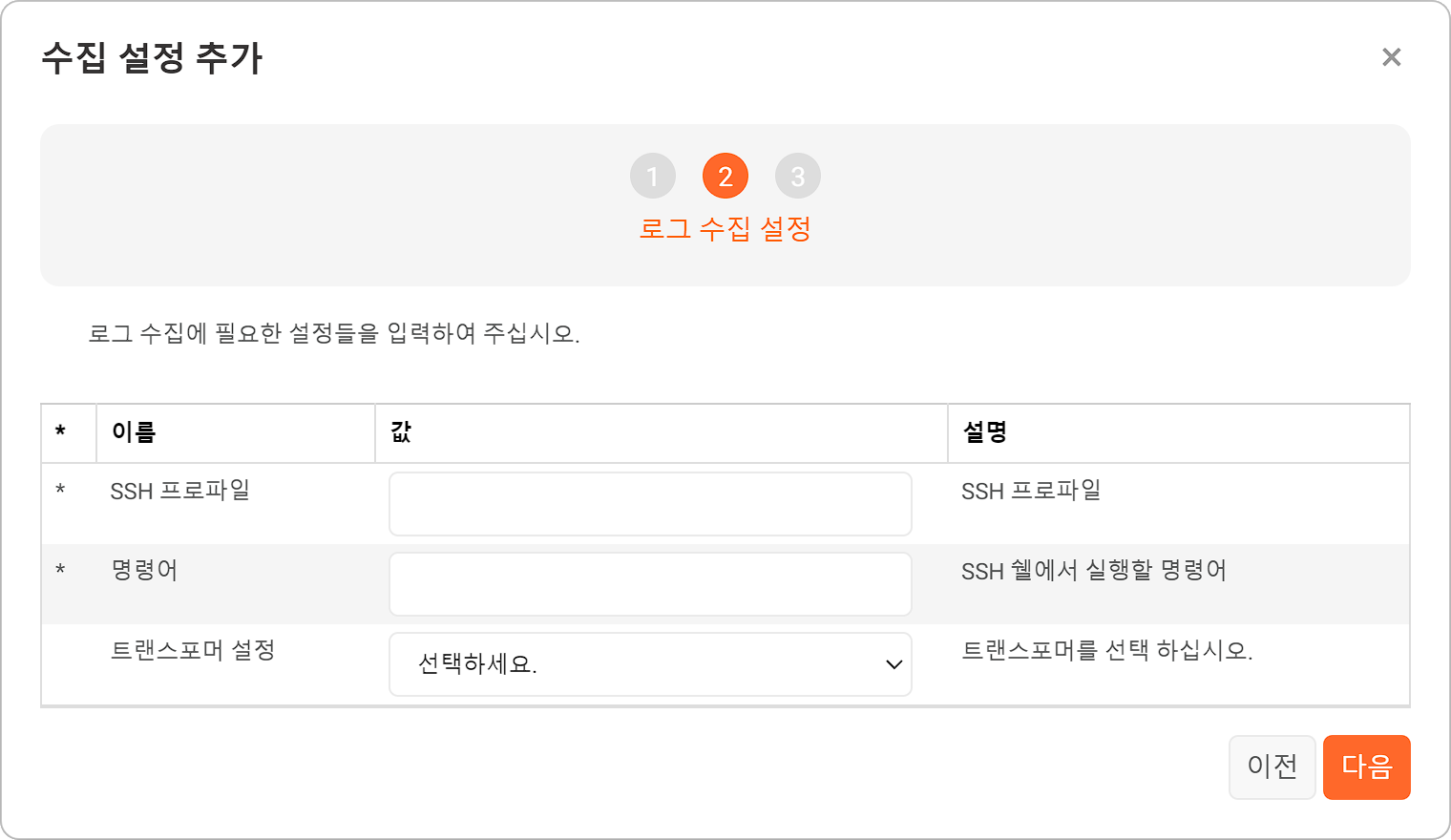 SFTP 프로파일연결에 사용할 SFTP 서버 접속 프로파일명령어SSH 셸에서 실행할 명령어트랜스포머 설정수집된 로그에 적용할 트랜스포머를 목록에서 선택. 미지정 시 트랜스포머를 적용하지 않고 원본 그대로 수집합니다.SNMPSNMP 로거들은 SNMP 쿼리 또는 SNMP 트랩 통신으로 데이터를 수집합니다.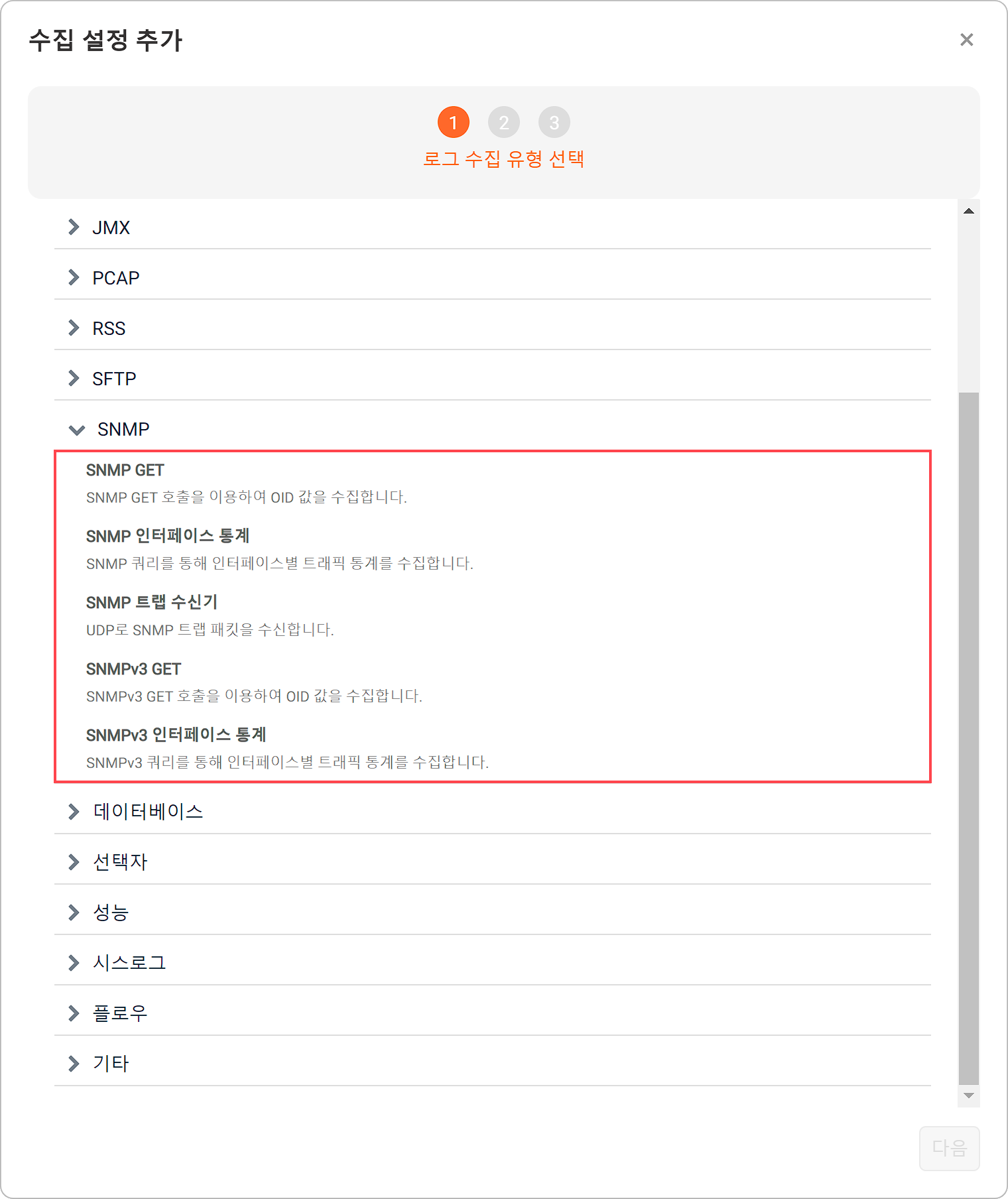 SNMP GETSNMP GET 로거는 SNMP 에이전트를 대상으로 쿼리를 수행한 결과를 수집합니다.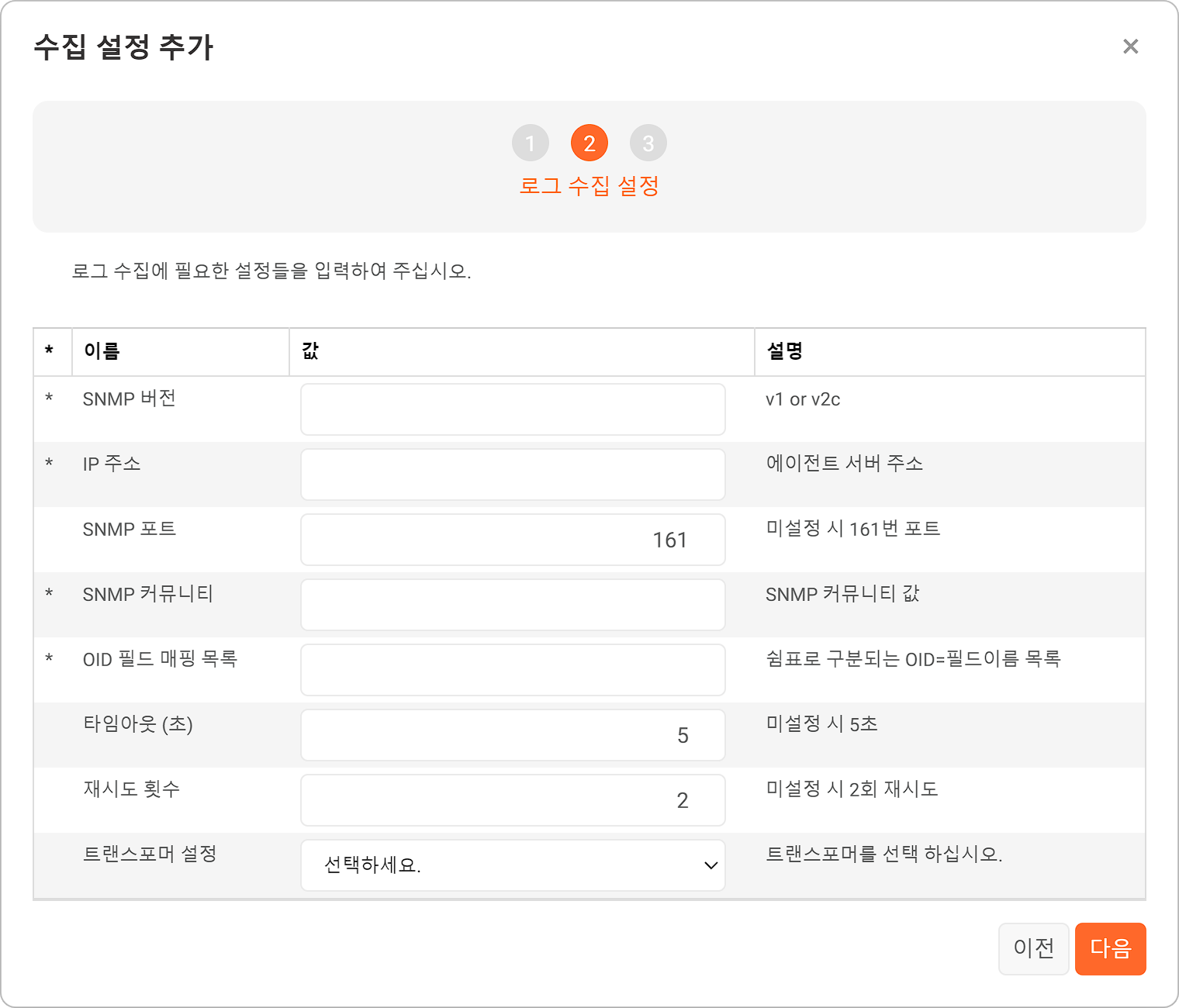 SNMP 버전v1, v2c 중 하나를 입력IP 주소SNMP 에이전트의 호스트 이름 혹은 IP 주소SNMP 포트SNMP 쿼리를 수행할 때 사용할 포트 번호(기본값: 161)SNMP 커뮤니티SNMP 인증에 사용할 커뮤니티 문자열을 입력합니다. 읽기 전용으로는 관례적으로 public이 흔히 사용됩니다.OID 매핑 목록수집할 대상 Object ID와 필드 이름의 쌍을 쉼표(,)로 구분하여 입력. 로그를 수집할 때 OID가 지정한 필드 이름으로 변환되어 값과 함께 기록됩니다.타임아웃초 단위로 쿼리 응답 만료시간을 지정합니다. 미설정 시 5초로 지정됩니다.재시도 횟수쿼리 실패 시 몇 번 재시도 할 것인지 지정합니다. 미설정 시 2회로 지정됩니다.트랜스포머 설정수집된 로그에 적용할 트랜스포머를 목록에서 선택. 미지정 시 트랜스포머를 적용하지 않고 원본 그대로 수집합니다.SNMP 인터페이스 통계SNMP 인터페이스 통계 로거는 SNMP 쿼리를 통해 인터페이스별 트래픽 통계를 수집합니다.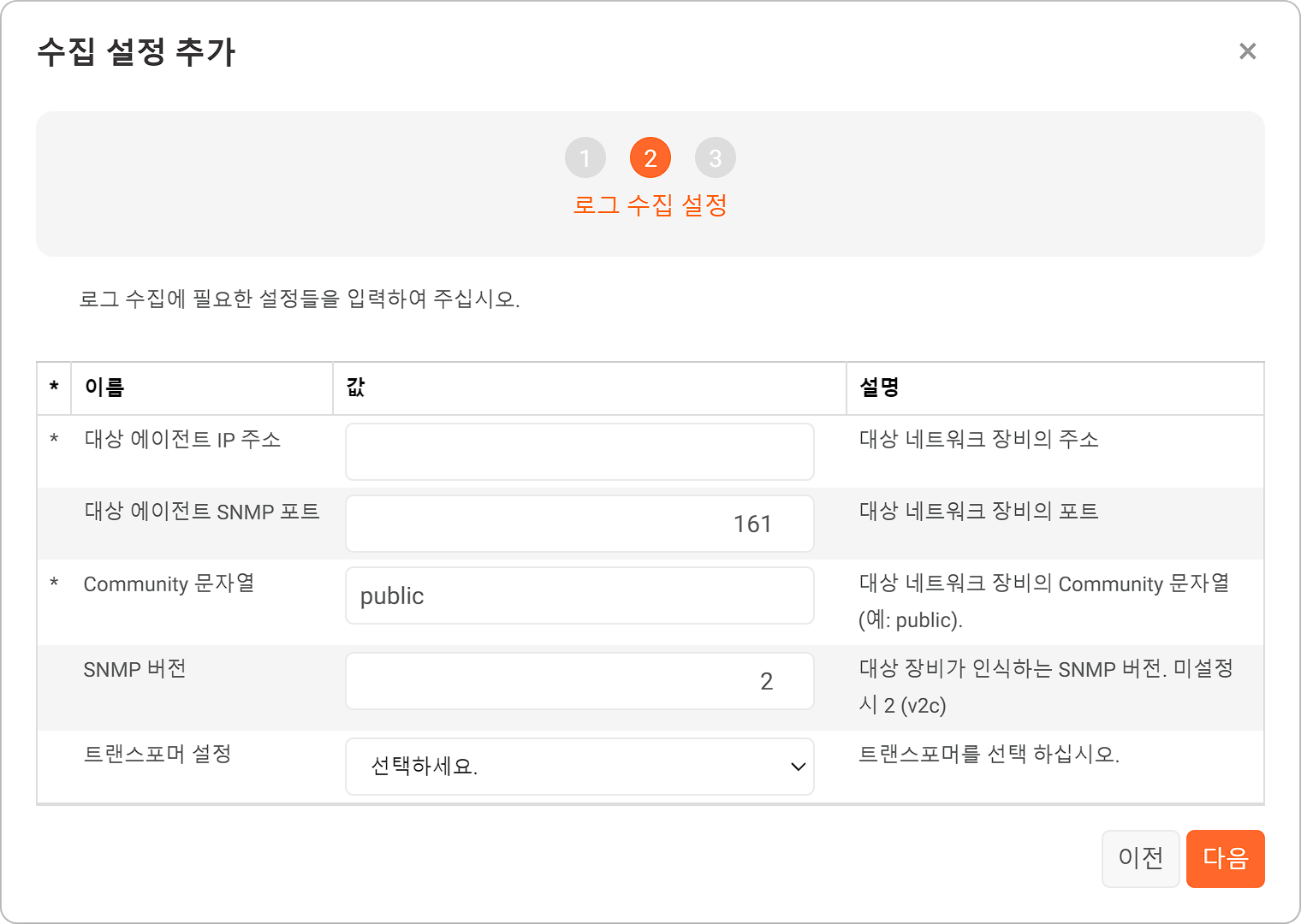 대상 에이전트 IP주소대상 네트워크 장비의 주소대상 에이전트 SNMP 포트SNMP 쿼리를 수행할 때 사용할 포트 번호(기본값: 161)Community 문자열대상 네트워크 장비의 커뮤니티 문자열(예: public).SNMP 버전대상 장비가 인식하는 SNMP 버전 번호를 1, 2 중에서 입력(기본값: 2). 2는 v2c를 의미합니다.트랜스포머 설정수집된 로그에 적용할 트랜스포머를 목록에서 선택. 미지정 시 트랜스포머를 적용하지 않고 원본 그대로 수집합니다.SNMP 트랩SNMP 트랩 로거는 시스템 > 포트 관리에서 구성한 SNMP 트랩 포트를 통해 실시간으로 SNMP 트랩 메시지를 수집합니다.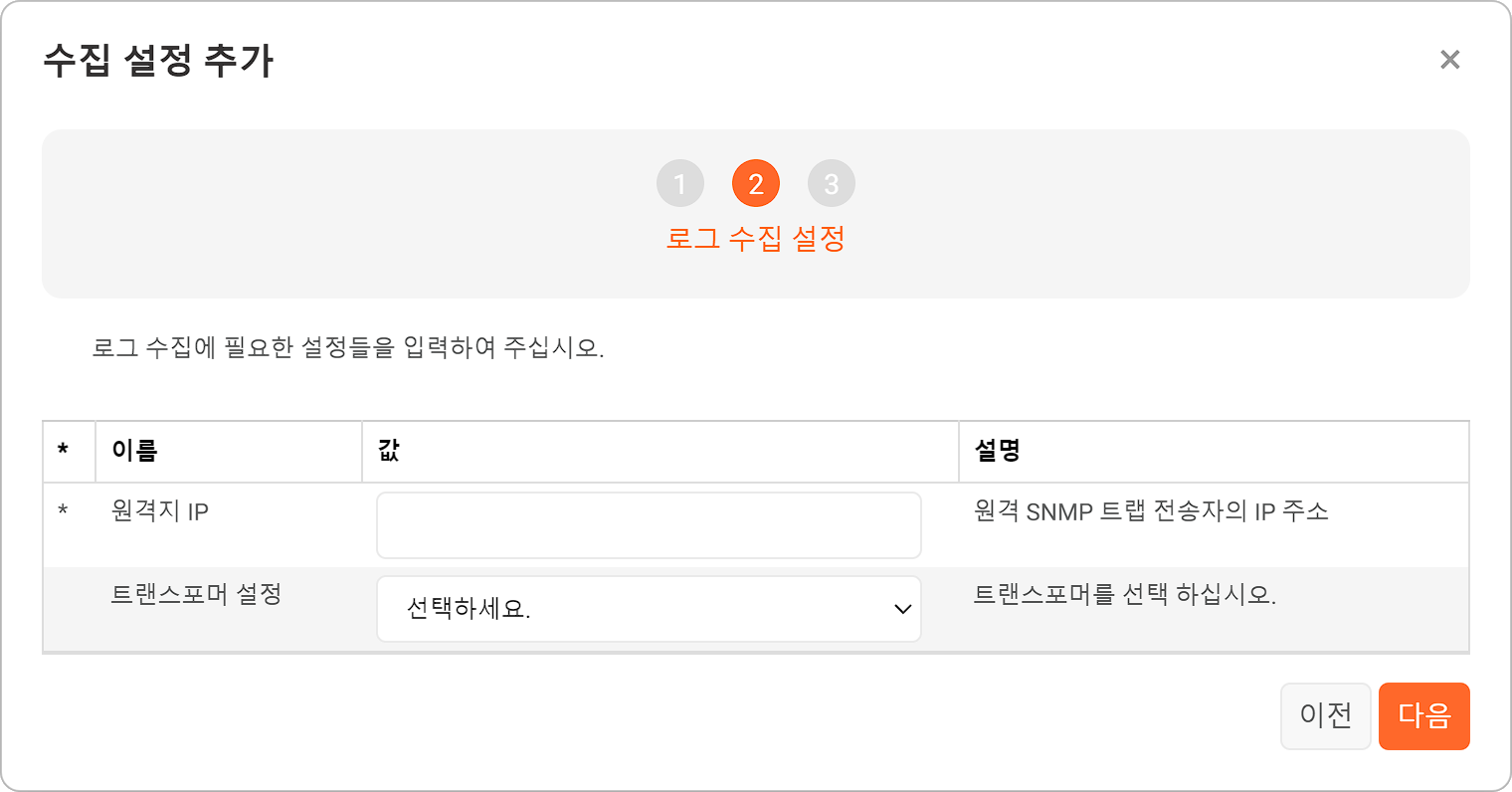 원격지 IPSNMP 트랩 메시지 전송 호스트의 IP 주소트랜스포머 설정수집된 로그에 적용할 트랜스포머를 목록에서 선택. 미지정 시 트랜스포머를 적용하지 않고 원본 그대로 수집합니다.SNMPv3 GETSNMPv3 GET 로거는 SNMPv3 에이전트를 대상으로 쿼리를 수행한 결과를 수집합니다.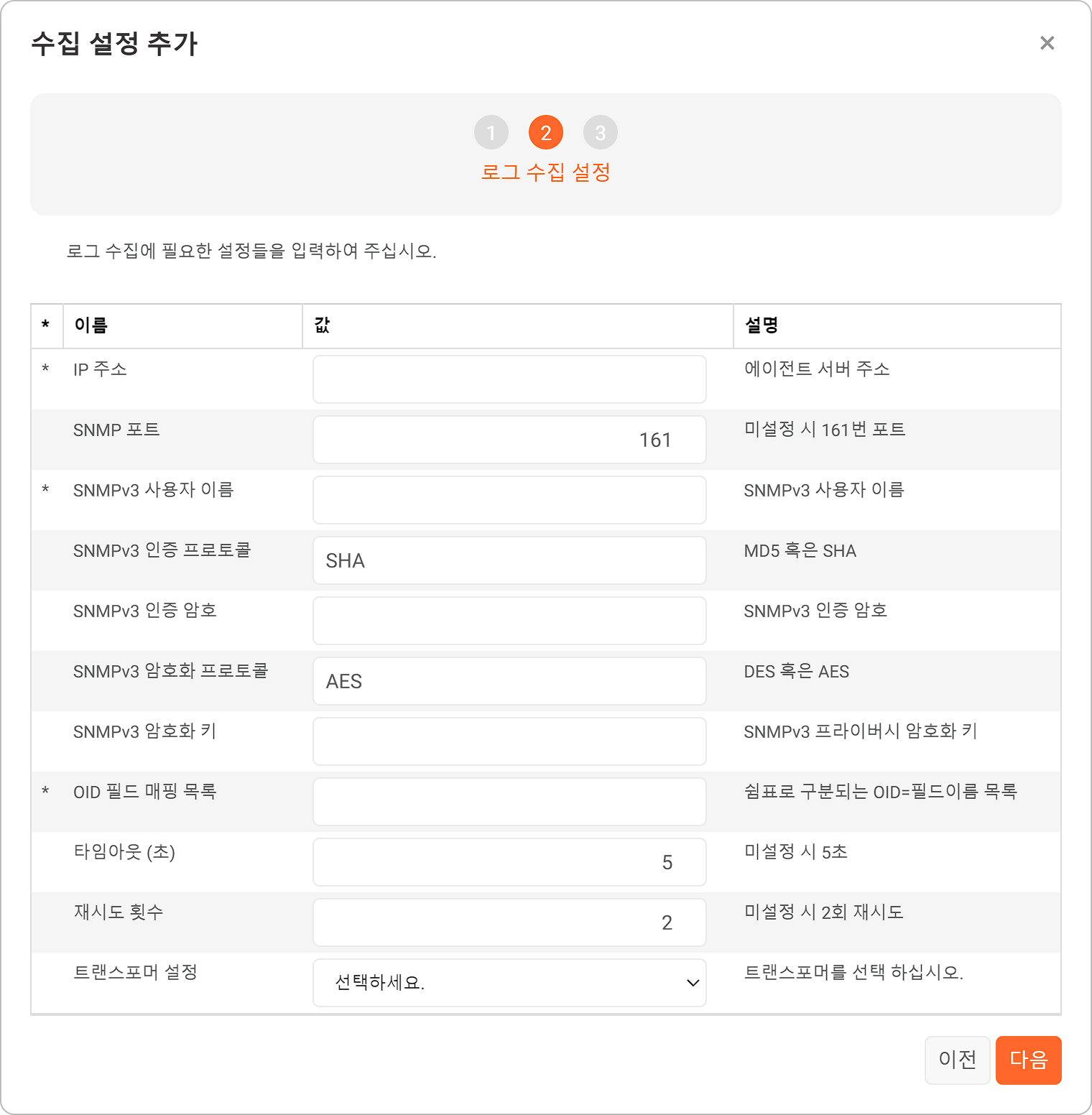 IP 주소SNMP 에이전트의 호스트 이름 혹은 IP 주소SNMP 포트SNMP 쿼리를 수행할 때 사용할 포트 번호(기본값: 161)SNMPv3 사용자 이름SNMPv3 통신 인증용 사용자 이름SNMPv3 인증 프로토콜SNMPv3 인증 프로토콜. MD5 혹은 SHA를 선택하여 입력합니다(기본값: SHA).SNMPv3 인증 암호SNMPv3 인증 암호를 입력합니다.SNMPv3 암호화 프로토콜SNMPv3 암호화 프로토콜. DES 혹은 AES를 선택하여 입력합니다(기본값: AES).SNMPv3 암호화 키SNMPv3 암호화 키를 입력합니다.OID 매핑 목록수집할 대상 Object ID와 필드 이름의 쌍을 쉼표(,)로 구분하여 입력. 로그를 수집할 때 OID가 지정한 필드 이름으로 변환되어 값과 함께 기록됩니다.타임아웃(초)쿼리 응답 만료시간(기본값: 5초)재시도 횟수쿼리 실패 시 재시도 횟수(기본값: 2회)트랜스포머 설정수집된 로그에 적용할 트랜스포머를 목록에서 선택. 미지정 시 트랜스포머를 적용하지 않고 원본 그대로 수집합니다.SNMPv3 인터페이스 통계SNMPv3 인터페이스 통계 로거는 SNMPv3 쿼리를 통해 인터페이스별 트래픽 통계를 수집합니다.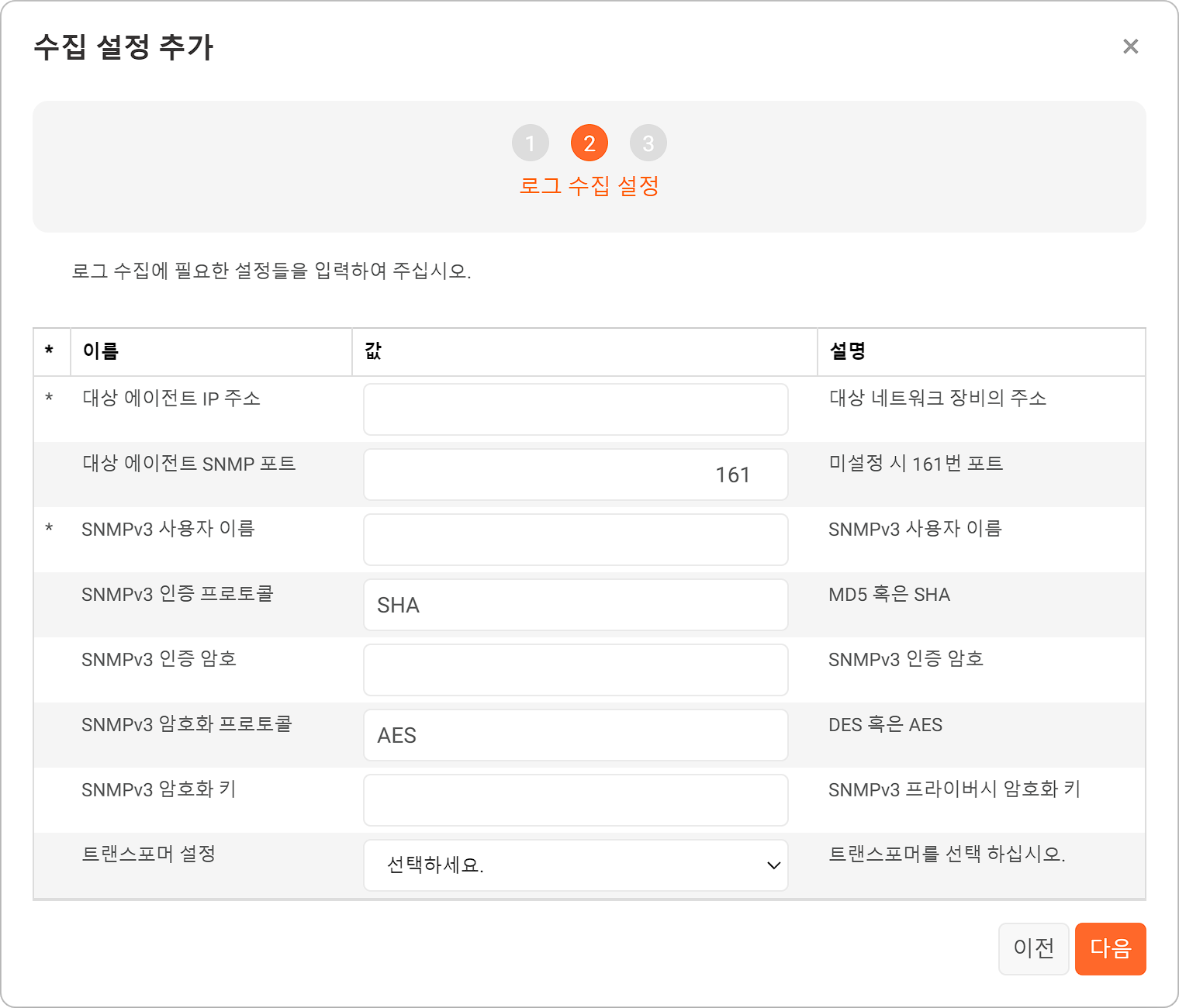 대상 에이전트 IP주소대상 네트워크 장비의 주소대상 에이전트 SNMP 포트SNMP 쿼리를 수행할 때 사용할 포트 번호(기본값: 161)SNMPv3 사용자 이름SNMPv3 통신 인증용 사용자 이름SNMPv3 인증 프로토콜SNMPv3 인증 프로토콜. MD5 혹은 SHA를 선택하여 입력합니다(기본값: SHA).SNMPv3 인증 암호SNMPv3 인증 암호를 입력합니다.SNMPv3 암호화 프로토콜SNMPv3 암호화 프로토콜. DES 혹은 AES를 선택하여 입력합니다(기본값: AES).SNMPv3 암호화 키SNMPv3 암호화 키를 입력합니다.트랜스포머 설정수집된 로그에 적용할 트랜스포머를 목록에서 선택. 미지정 시 트랜스포머를 적용하지 않고 원본 그대로 수집합니다.데이터베이스데이터베이스 로거는 데이터베이스 서버로부터 데이터를 수집합니다.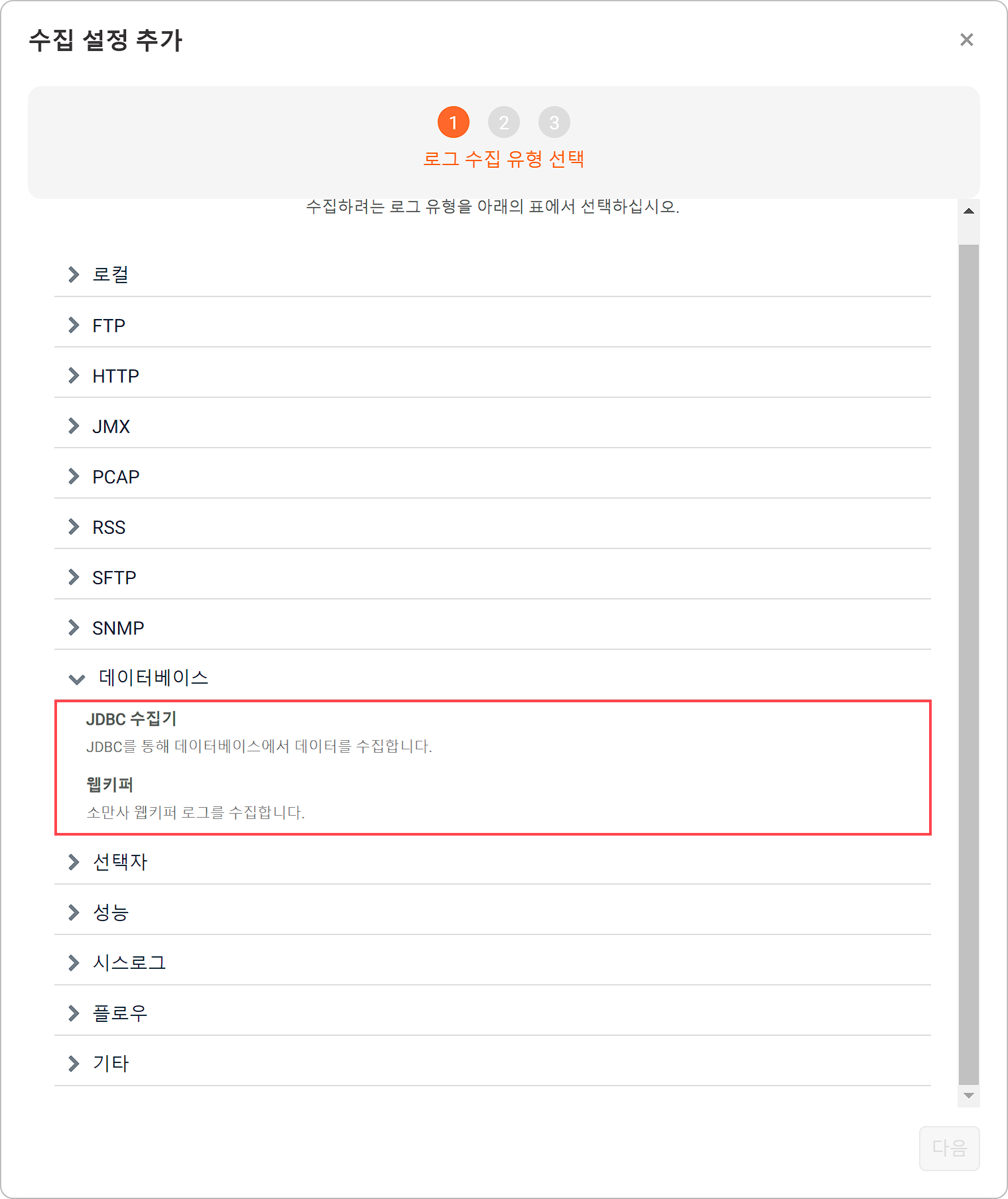 JDBC 로거JDBC 로거는 SQL 쿼리를 사용하여 관계형 데이터베이스의 테이블이나 뷰에서 데이터를 수집합니다.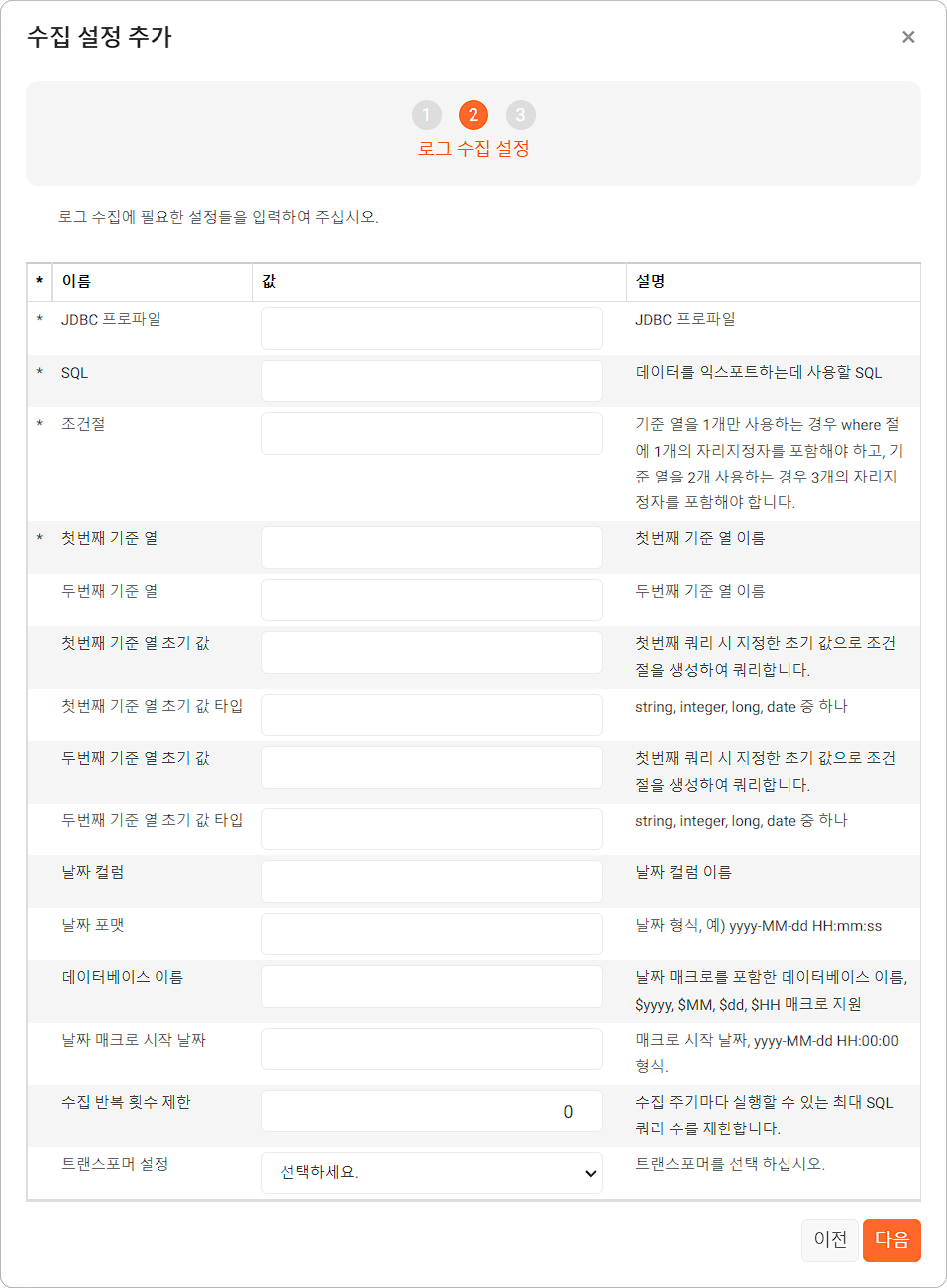 JDBC 프로파일원격 호스트 연결에 사용할 JDBC 접속 프로파일SQL데이터 수집에 사용할 SQL 문. $where 매크로와 날짜 매크로($yyyy(연), $MM(월), $dd(일), $HH(시))를 사용할 수 있습니다. 날짜 매크로는 일자에 따라 수집대상 데이터베이스 이름이나 테이블 이름이 달라지는 경우 사용합니다.조건절$where 매크로에 삽입할 조건절. 물음표(?)를 위치 지정자 (placeholder)로 사용할 수 있습니다. 위치 지정자는 마지막 기준 컬럼 값으로 대치됩니다. 입력할 조건절은 where 문자열을 포함해야 합니다.첫번째 기준 열매 조회 시 마지막으로 수집했던 행 이후부터 가져올 수 있도록 검색 기준이 되는 첫 번째 컬럼 이름. 가령 시퀀스, IDENTITY, auto_increment로 지정된 컬럼, 혹은 증가하는 타임스탬프 컬럼의 이름을 입력합니다.두번째 기준 열매 조회 시 마지막으로 수집했던 행 이후부터 가져올 수 있도록 검색 기준이 되는 두번째 컬럼 이름첫번째 기준 열 초기 값첫번째 쿼리 시 조건절에 들어갈 초기 값을 입력합니다. 값을 입력하지 않을 경우 첫번째 쿼리 시 조건절을 무시하고 쿼리가 수행됩니다.첫번째 기준 열 초기 값 타입기준 열 초기 값의 데이터 타입(string, integer, long, date 중 하나)두번째 기준 열 초기 값첫 번째 쿼리 시 조건절에 들어갈 초기 값. 값을 입력하지 않으면 첫번째 쿼리 시 조건절을 무시하고 쿼리가 수행됩니다.두번째 기준 열 초기 값 타입기준 열 초기 값의 데이터 타입(string, integer, long, date 중 하나)날짜 컬럼데이터가 수집된 날짜를 가지고 있는 컬럼의 이름. 지정되지 않을 경우 로거가 수집한 날짜를 저장합니다.날짜 포맷날짜 컬럼이 SQL 시간 형식이 아닌 문자열에 적용할 날짜의 형태(예: yyyyMMdd HH:mm:ss)데이터베이스 이름날짜 매크로($yyyy(연), $MM(월), $dd(일), $HH(시))를 포함한 데이터베이스 이름. 날짜 매크로는 일자에 따라 수집대상 데이터베이스 이름이나 테이블 이름이 달라지는 경우 사용합니다.날짜 매크로 시작 날짜날짜 매크로를 사용하는 경우 시작 날짜를 지정수집 반복 횟수 제한수집 주기마다 실행할 수 있는 최대 SQL 쿼리 수트랜스포머 설정수집된 로그에 적용할 트랜스포머를 목록에서 선택. 미지정 시 트랜스포머를 적용하지 않고 원본 그대로 수집합니다.기준 열 초기 값을 지정하지 않으면 로거가 처음 수행할 때는 조건절을 무시하고 SQL 문을 실행합니다. 이는 기존 데이터를 모두 가져올 수 있게 하기 위한 것입니다. 모든 로그를 가져오지 않고 특정 범위의 로그만 가져오고 싶을 경우 기준 열 초기 값을 설정해야 합니다.SQL 성능 고려사항기준 컬럼으로 검색할 때 인덱스를 사용하는지 확인합니다. 인덱스를 사용하지 않는다면 수천만건 이상 들어있는 테이블에서 지속적으로 테이블 전체를 검색하므로 많은 부하를 줄 수 있습니다.한 번에 가져오는 갯수를 제한합니다. 가령, 오라클의 경우 rownum을 사용하여 가져올 행 갯수를 제한할 수 있습니다. 이를 고려하지 않으면 초기 적재 시에 너무 많은 데이터를 한 번에 가져오려고 시도하면서 문제가 발생할 수 있습니다. JDBC 로거는 지정된 주기별로 쿼리를 수행하지만, 한 번 수집할 때 더 이상 새로운 값이 없을 때까지 쿼리를 반복 수행하므로 가져오는 행 갯수를 제한하는 것이 좋습니다.필요한 컬럼만 SELECT 절에 명시적으로 지정합니다. JDBC 로거는 조회되는 모든 컬럼 값을 키/값 형태로 수집합니다. 불필요한 컬럼을 제외하면 더 나은 성능을 기대할 수 있습니다.날짜 매크로 사용 방법날짜 매크로는 일자에 따라 수집대상 데이터베이스 이름이나 테이블 이름이 달라지는 경우 사용합니다.날짜 매크로는 연($yyyy), 월($MM), 일($dd), 시($HH) 매크로를 지원합니다.날짜 매크로 사용 시 수집 범위는 "날짜 매크로 시작 날짜" 입력값부터 현재 시간 까지입니다. 다음 날 테이블을 미리 생성해두더라도 미리 수집되거나 오늘 일자 데이터 수집을 건너뛰지 않습니다.날짜 매크로 수집은 최소 매크로 단위가 1씩 증가하면서 수집됩니다. 최소 매크로 단위가 $dd이면 1일씩, $HH면 한 시간씩 수집됩니다.예를 들어, 데이터베이스 이름 항목에 db_log_$yyyy_$MM 을 입력하고 SQL문 from 절에 db_user_$dd 를 입력하고 "날짜 매크로 시작 날짜" 항목에 2017-01-01 00:00:00 을 입력하면 JDBC 로거는 db_log_2017_01.db_user_01, db_log_2017_01.db_user_02 순으로 테이블들을 조회해서 현재 일자 테이블까지 데이터를 수집합니다.웹키퍼웹키퍼 로거는 소만사 웹키퍼의 데이터베이스에서 데이터를 수집합니다.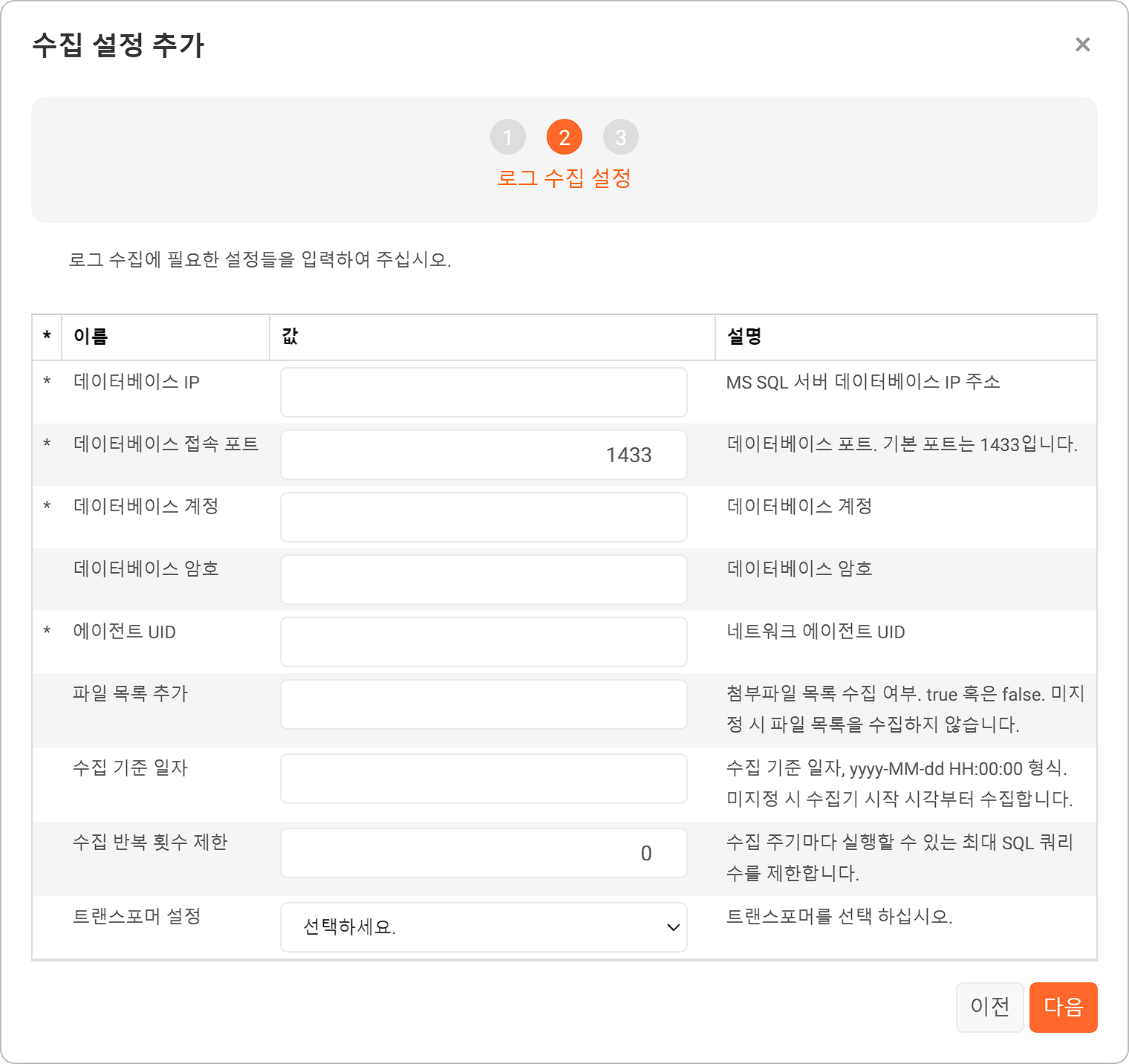 데이터베이스 IP접속하고자 하는 마이크로소프트 SQL 서버의 IP 주소를 입력합니다.데이터베이스 접속 포트데이터베이스 접속 포트(기본값: 1433)데이터베이스 계정접속 가능한 데이터베이스 계정데이터베이스 암호데이터베이스 계정의 암호에이전트 UID네트워크 에이전트의 UID파일 목록 추가첨부파일 목록 수집 여부를 나타내는 불리언 값(기본값: false)수집 기준 일자수집 기준 일자. 미지정시 로거 시작 시점부터 데이터를 수집합니다. (예) yyyy-MM-dd HH:00:00)수집 반복 횟수 제한수집 주기마다 실행할 수 있는 최대 SQL 쿼리 개수(기본값: 0, 제한 없음)트랜스포머 설정수집된 로그에 적용할 트랜스포머를 목록에서 선택. 미지정 시 트랜스포머를 적용하지 않고 원본 그대로 수집합니다.선택자선택자 로거는 다른 로거에서 수집된 로그 중에서 특정한 패턴과 일치하는 것만 수집합니다.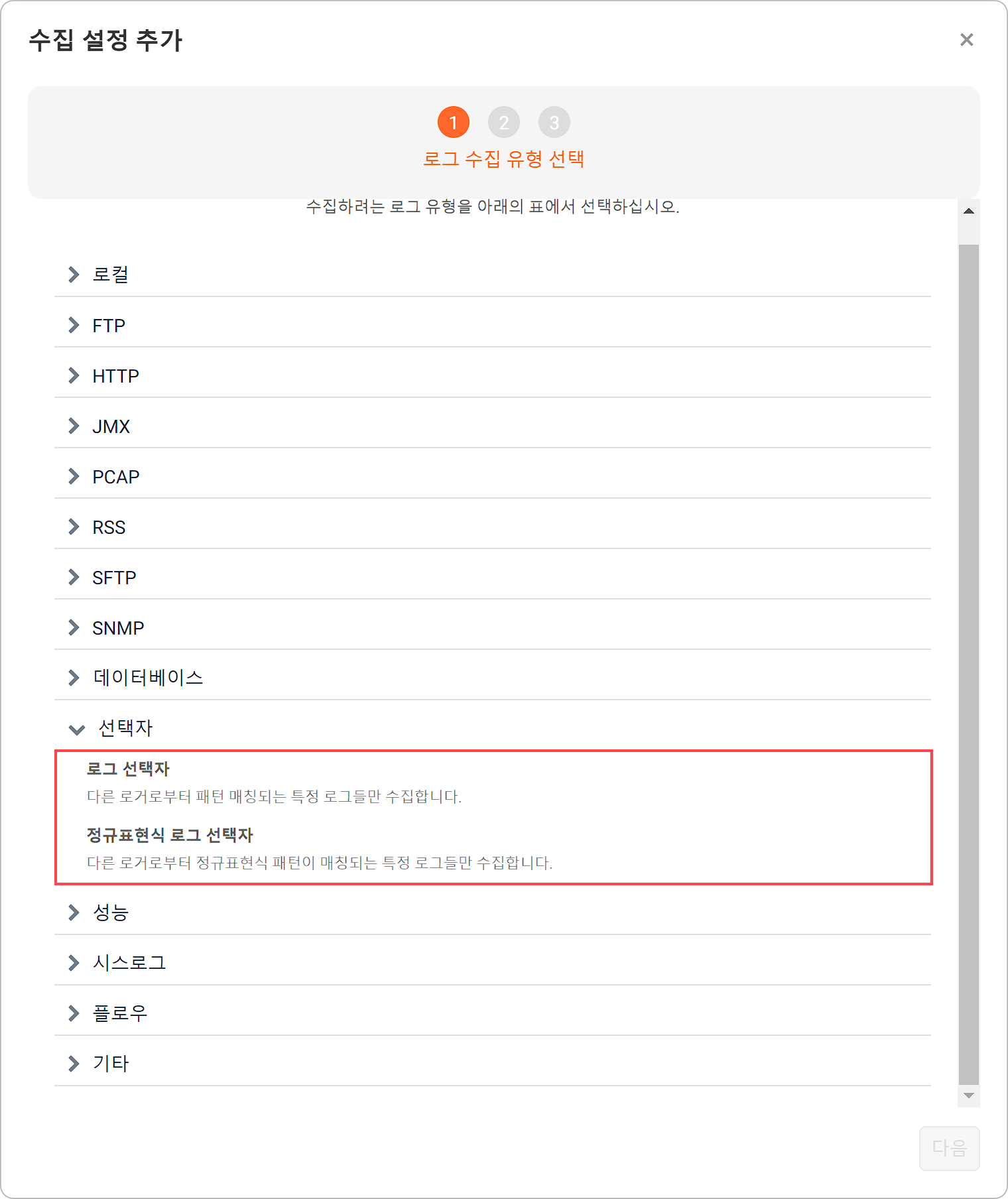 로그 선택자다른 로거로부터 문자열 패턴과 일치하는 특정한 로그만 수집합니다.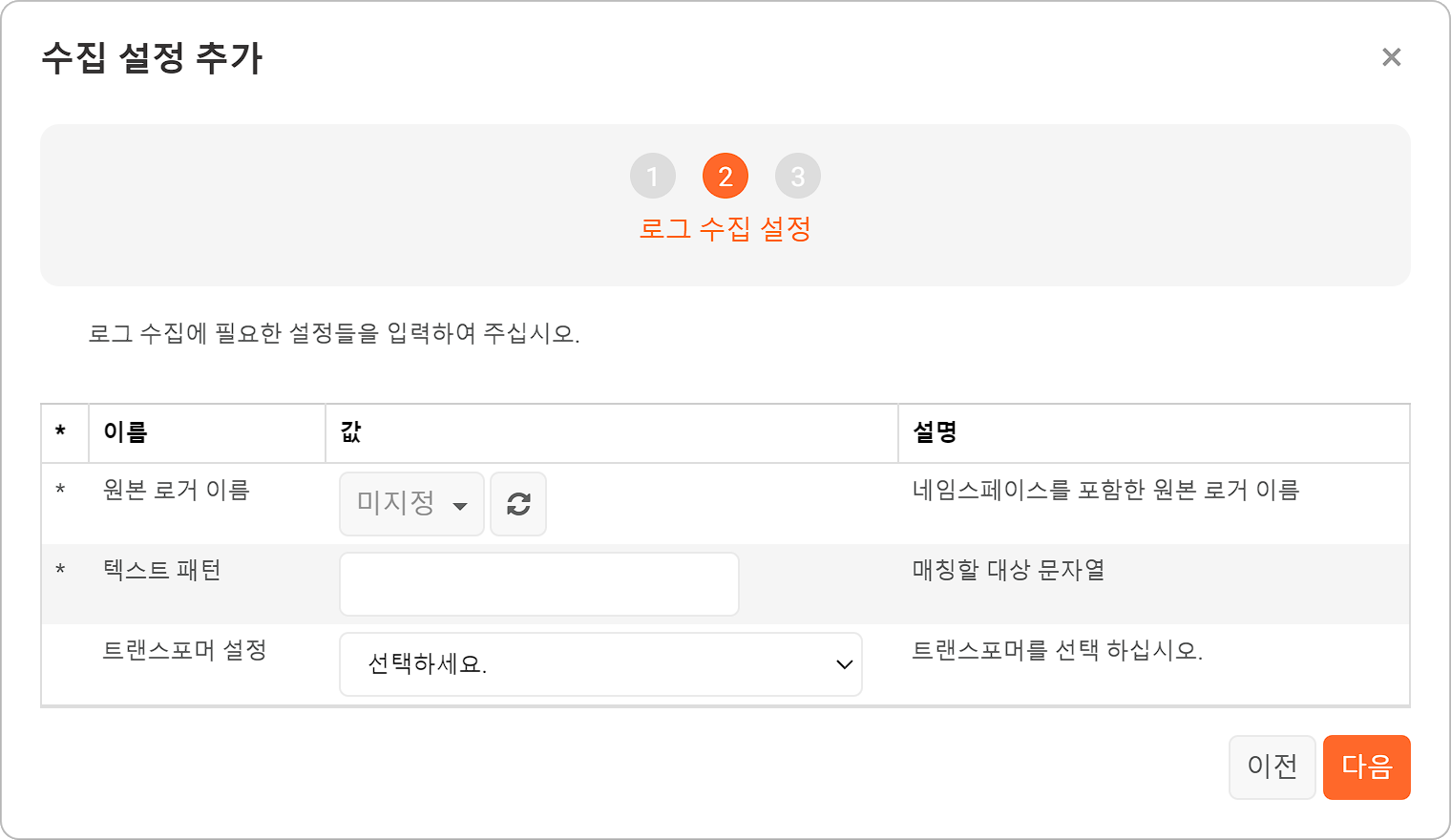 원본 로거 이름택스트 패턴을 검색할 대상이 되는 원본 로거를 목록에서 선택텍스트 패턴검색할 문자열트랜스포머 설정수집된 로그에 적용할 트랜스포머를 목록에서 선택. 미지정 시 트랜스포머를 적용하지 않고 원본 그대로 수집합니다.정규표현식 로그 선택자정규표현식 로그 선택자는 다른 로거에서 수집한 로그 중에서 정규표현식에 기반한 비교 조건과 일치하는 것만 수집합니다.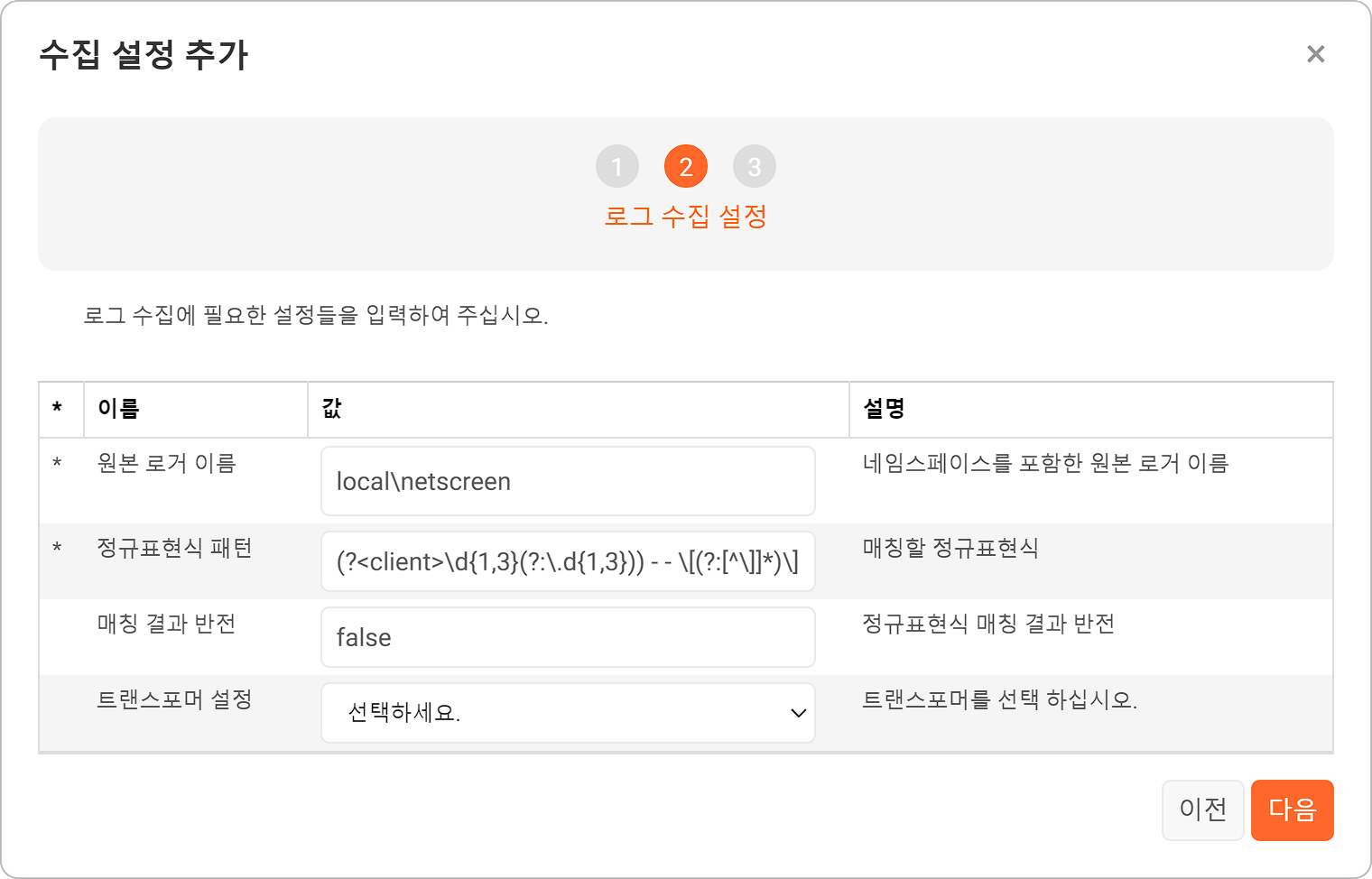 원본 로거 이름네임스페이스를 포함한 원본 로거의 이름(예: local\wtmp)정규표현식 패턴원본 데이터의 line 필드 값과 비교할 정규표현식매칭 결과 반전정규표현식 패턴과 일치하지 않는 데이터의 수집 여부를 나타내는 불리언 값(기본값: false). true를 지정하면 정규표현식과 일치하지 않는 로그만 수집합니다.트랜스포머 설정수집된 로그에 적용할 트랜스포머를 목록에서 선택. 미지정 시 트랜스포머를 적용하지 않고 원본 그대로 수집합니다.성능성능 로거들은 로그프레소 서버나 센트리에서 성능 지표를 수집합니다.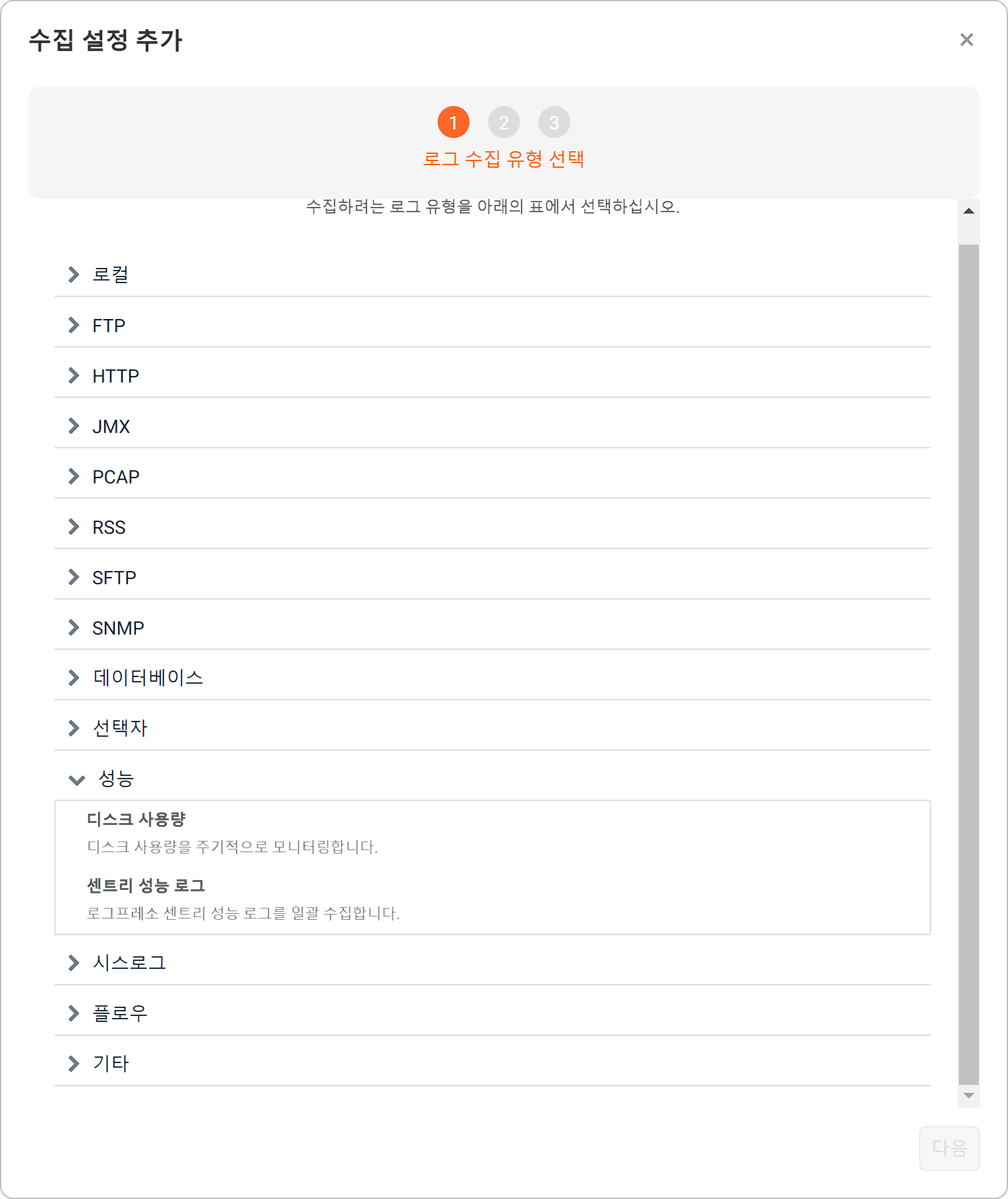 센트리는 운영체제에 따라 각각 다른 성능 로거를 제공합니다. 다음 그림은 리눅스 센트리에서 확인할 수 있는 성능 로거들입니다.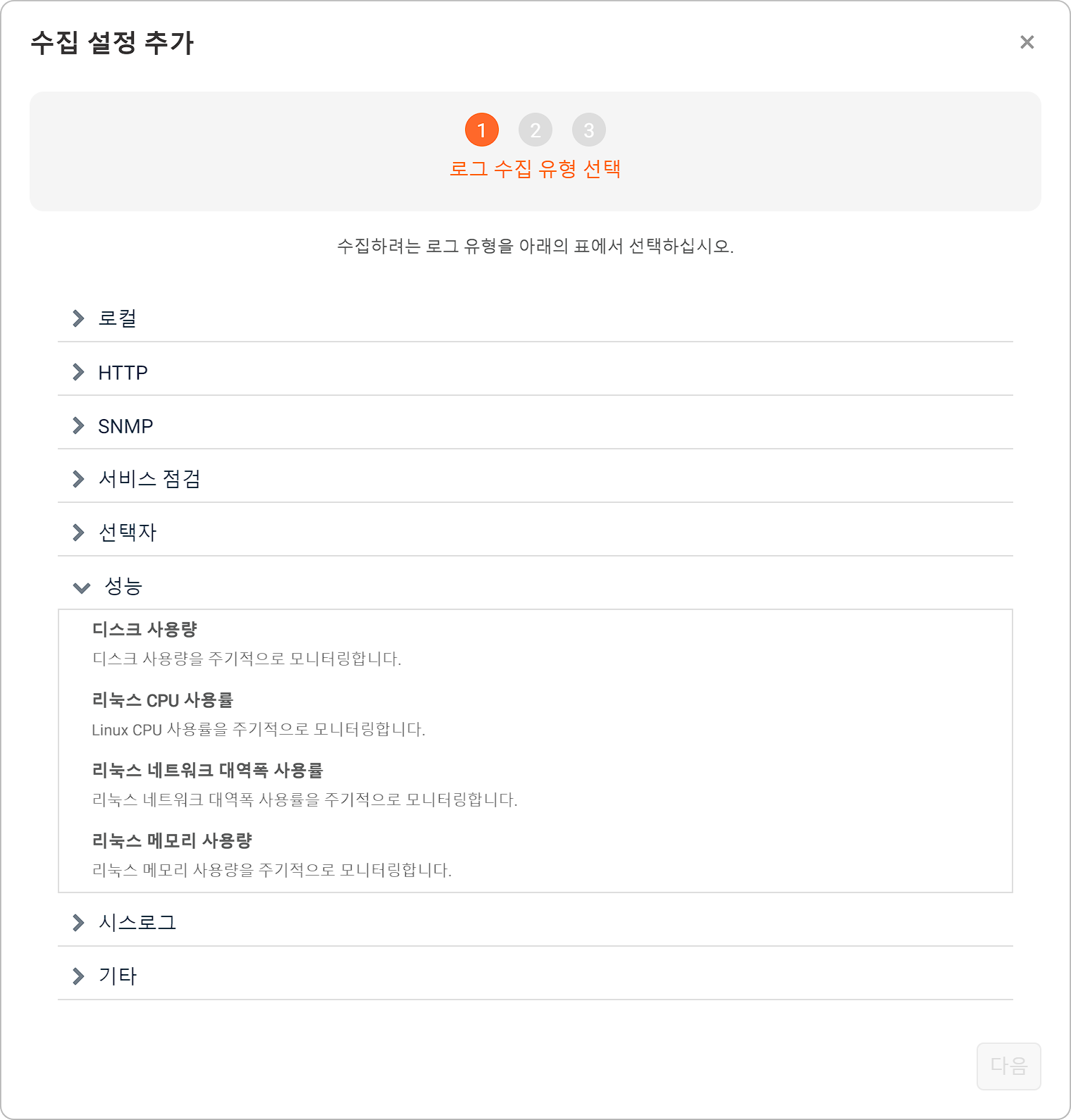 다음 그림은 윈도우 센트리에서 확인할 수 있는 성능 로거들입니다.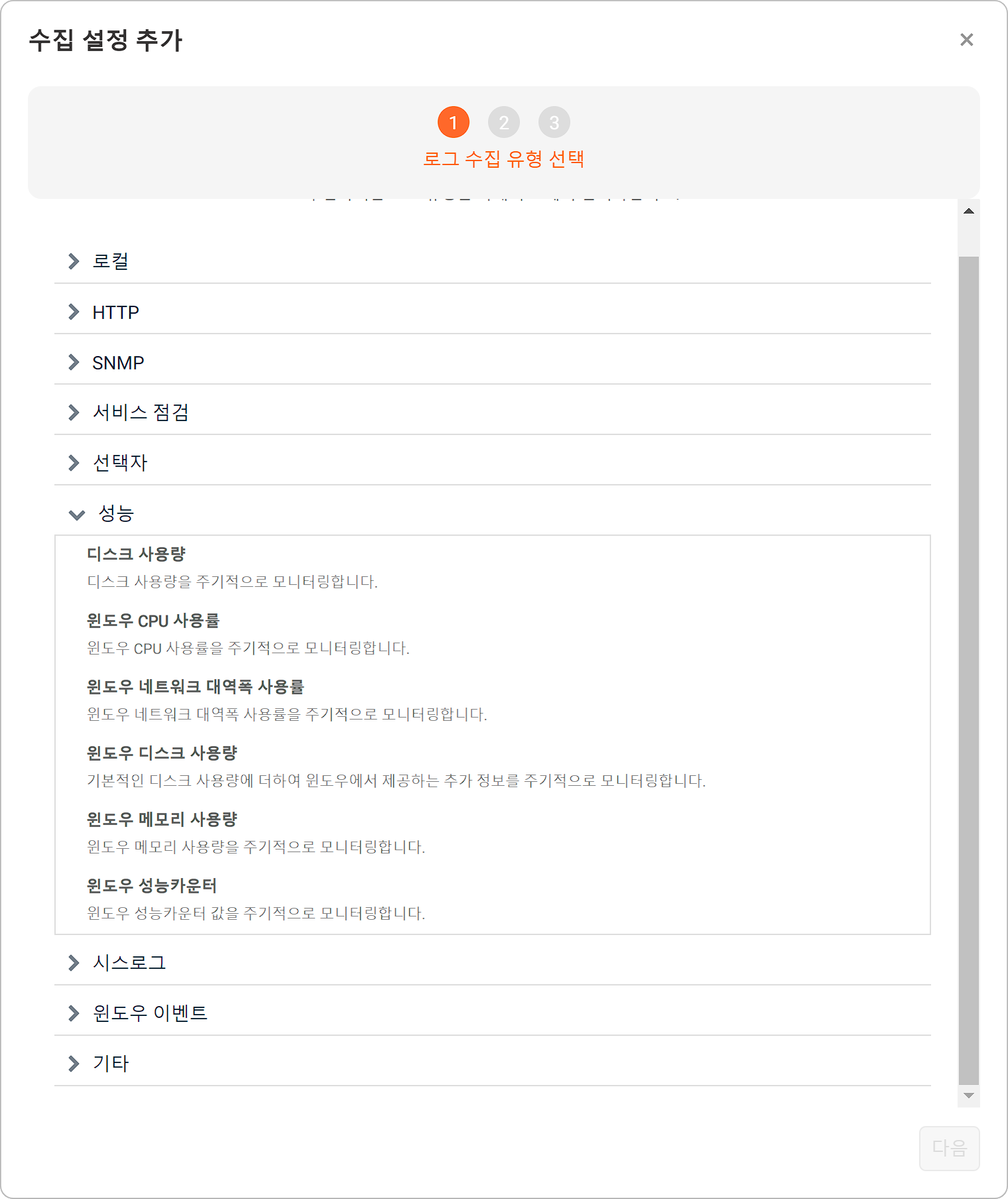 디스크 사용량(공통)디스크 사용량 로거는 로그프레소 서버 또는 센트리 호스트의 디스크 사용량을 주기적으로 모니터링하여 수집합니다. 이 로거는 설정할 속성이 없습니다.센트리 성능 로그(로그프레소 서버)센트리 성능 로그 로거는  로그프레소 센트리 성능 로그를 일괄 수집합니다. 이 로거는 설정할 속성이 없습니다.리눅스 CPU 사용률(리눅스 센트리)리눅스 CPU 사용률을 주기적으로 모니터링합니다. 일괄 수집하여 별도로 설정할 항목이 없습니다. 이 로거는 설정할 속성이 없습니다.리눅스 네트워크 대역폭 사용률(리눅스 센트리)리눅스 네트워크 대역폭 사용률을 주기적으로 모니터링합니다. 일괄 수집하여 별도로 설정할 항목이 없습니다. 이 로거는 설정할 속성이 없습니다.리눅스 메모리 사용량(리눅스 센트리)리눅스 메모리 사용량을 주기적으로 모니터링합니다. 일괄 수집하여 별도로 설정할 항목이 없습니다. 이 로거는 설정할 속성이 없습니다.윈도우 CPU 사용률(윈도우 센트리)CPU 사용률을 주기적으로 모니터링합니다. 일괄 수집하여 별도로 설정할 항목이 없습니다. 이 로거는 설정할 속성이 없습니다.윈도우 네트워크 대역폭 사용률(윈도우 센트리)네트워크 대역폭 사용률을 주기적으로 모니터링합니다. 이 로거는 설정할 속성이 없습니다.윈도우 디스크 사용량(윈도우 센트리)기본적인 디스크 사용량에 더하여 윈도우에서 제공하는 추가 정보를 주기적으로 모니터링합니다. 이 로거는 설정할 속성이 없습니다.윈도우 메모리 사용량(윈도우 센트리)메모리 사용량을 주기적으로 모니터링합니다. 이 로거는 설정할 속성이 없습니다.윈도우 성능카운터(윈도우 센트리)윈도우 성능카운터 값을 주기적으로 모니터링합니다.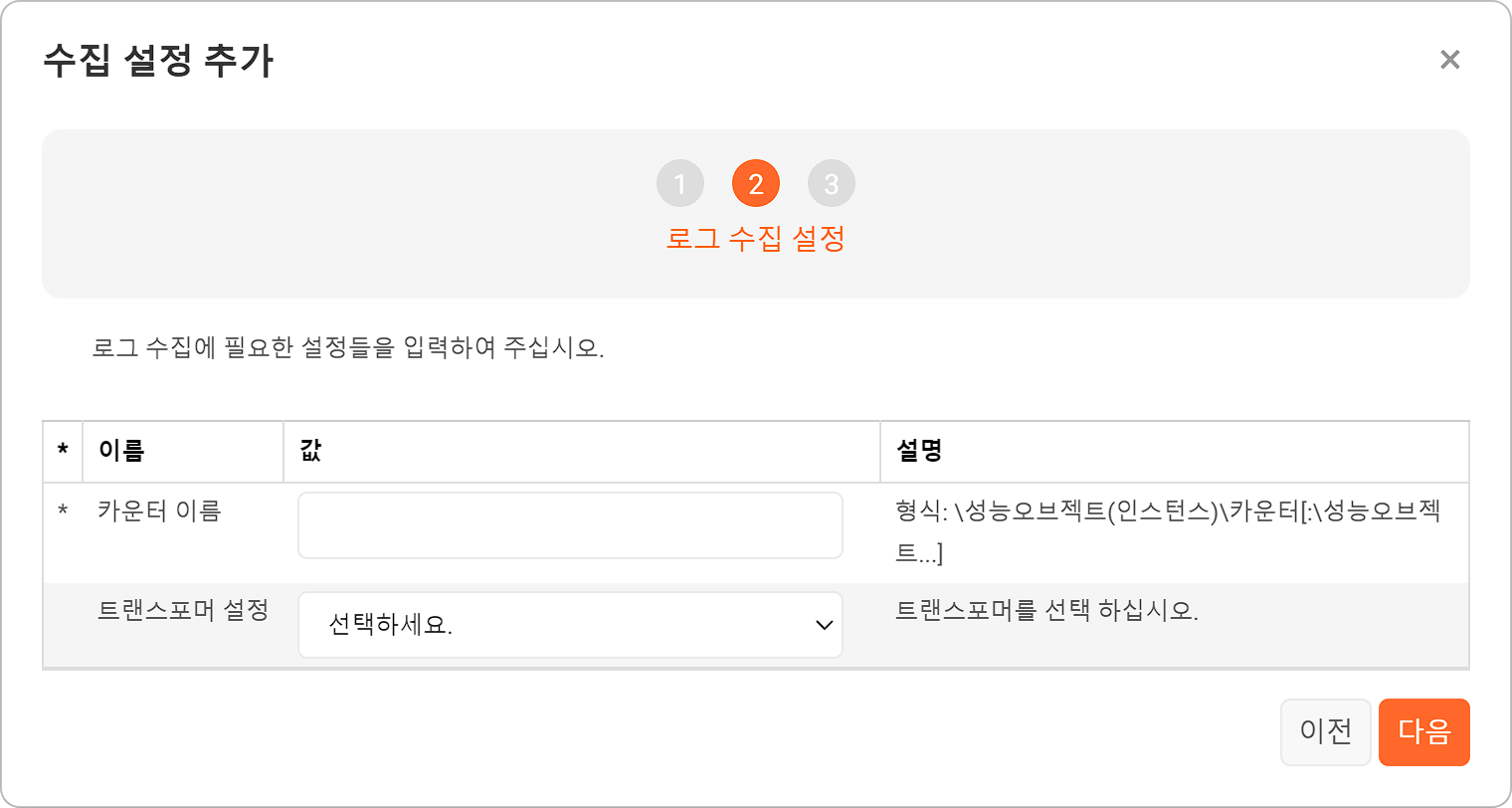 카운터 이름수집할 카운터의 이름트랜스포머 설정수집된 로그에 적용할 트랜스포머를 목록에서 선택. 미지정 시 트랜스포머를 적용하지 않고 원본 그대로 수집합니다.시스로그시스로그 로거는 원격 호스트가 전송하는 Syslog 메시지를 수신합니다.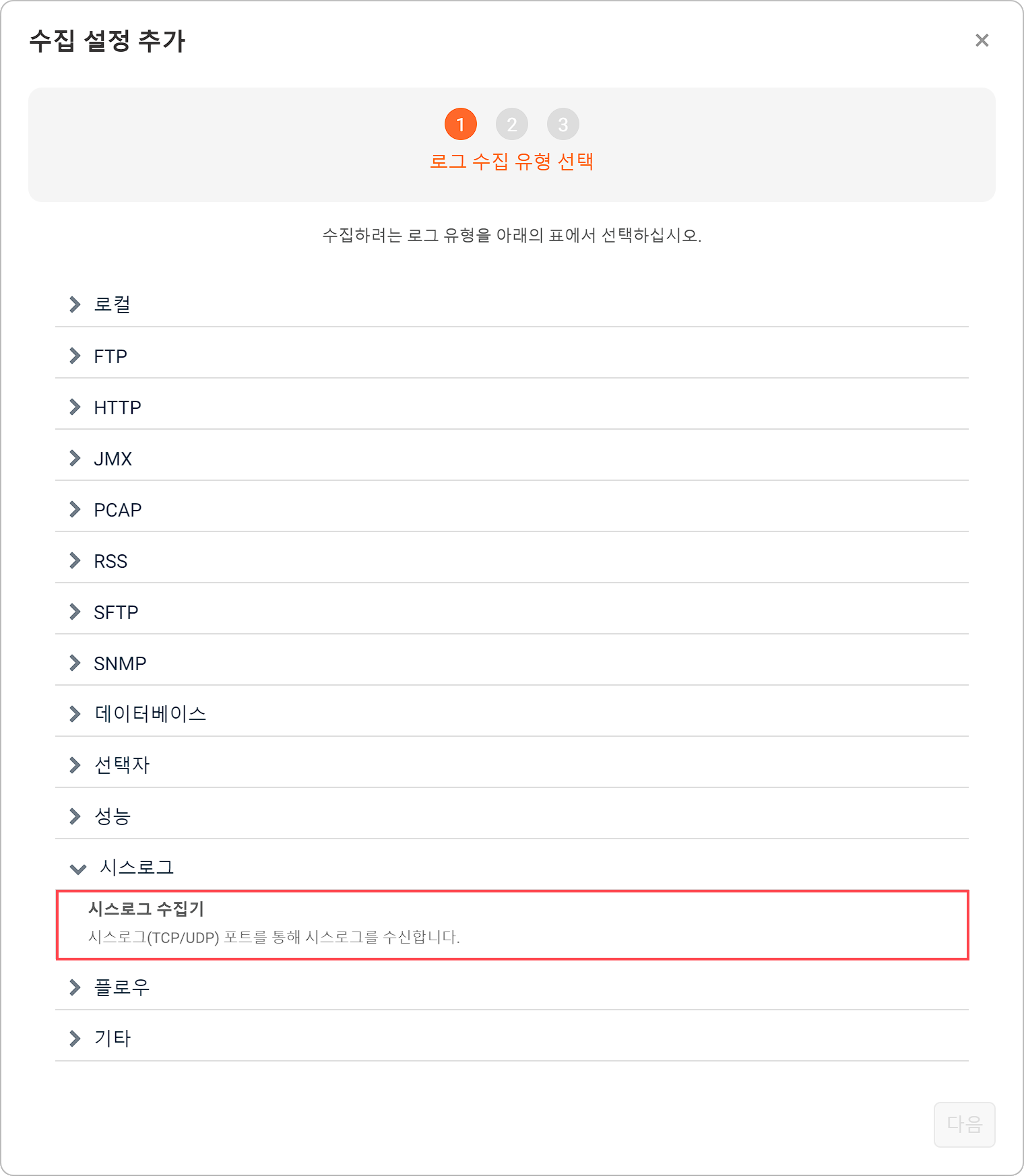 시스로그시스로그 로거는 시스템 > 포트 관리에서 구성한 시스로그 포트를 통해 실시간으로 TCP 및 UDP 시스로그를 수집합니다.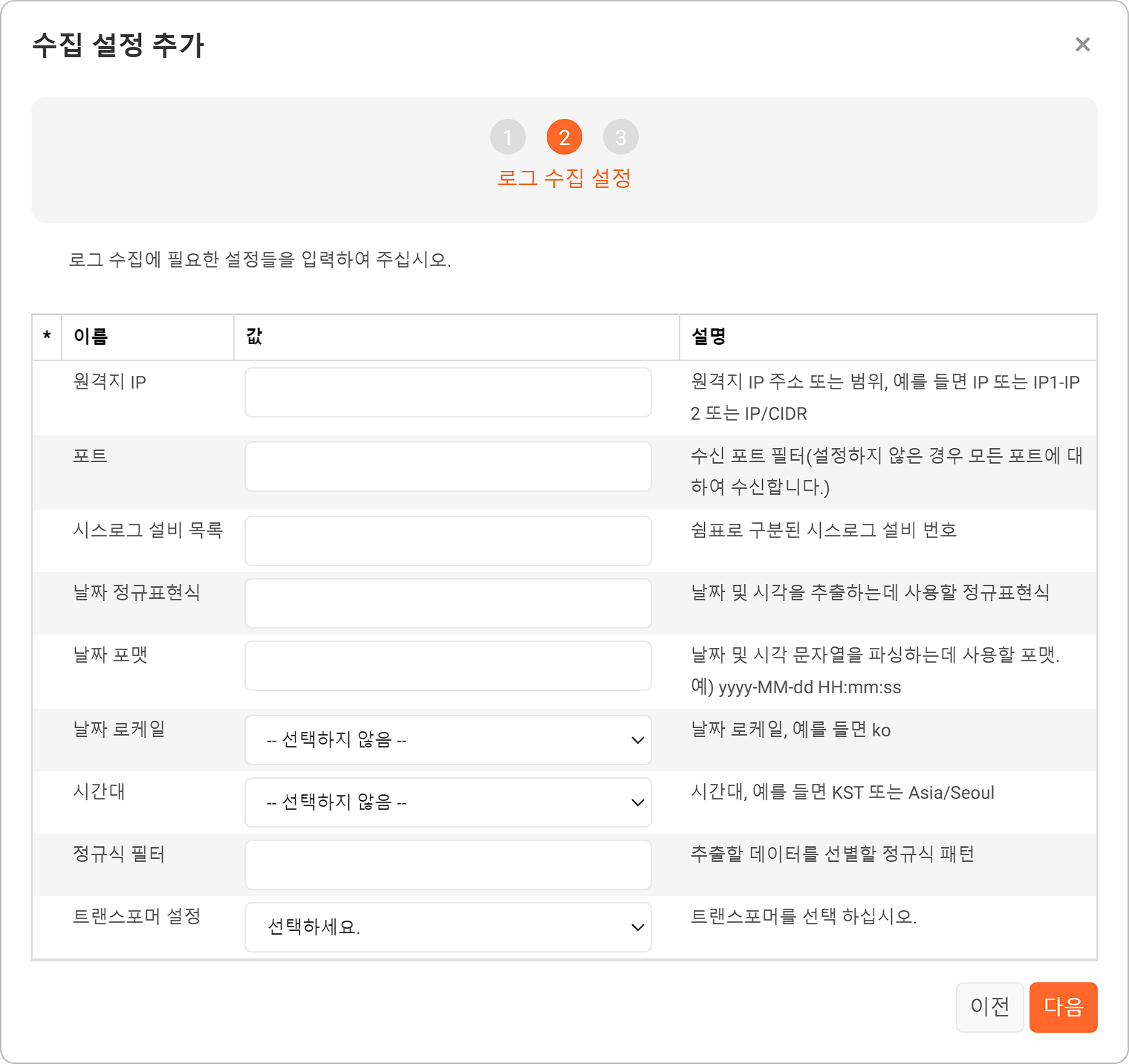 원격지 IP시스로그 로거가 메시지를 수신할 원격지 IP 주소 또는 주소 대역. 입력값은 단일 IP 주소(예: 192.168.0.1), 시작 주소와 끝 주소 사이에 하이픈(-)이 있는 IP 주소 범위(예: 192.168.0.1-192.168.0.254), CIDR 표기법에 따른 IP 주소 대역(예: 192.168.0.0/24) 형식으로 사용해야 합니다.시스로그 설비 목록RFC 5424에 정의된 PRI 상수값. 여러 개의 PRI 상수를 지정하려면 구분자로 쉼표(,)를 이용합니다. PRI 상수값을 지정하지 않으려면 -1을 입력합니다. 모든 시스로그를 수신하려면 RFC 5424에 나온대로 -1부터 23까지 모두 입력하십시오. 아무 값도 입력하지 않으면 모든 facility 값을 입력한 것과 같습니다.PRI 상수값은 Facility 값의 8배수에 Severity 값을 더한 값입니다. 다음 표를 참조해서 계산된 값을 사용하십시오.날짜 정규표현식시스로그에서 날짜 및 시각을 추출하는데 사용할 정규표현식날짜 포맷날짜 문자열을 파싱하는데 사용할 날짜 포맷(예: yyyy-MMM-dd HH:mm:ss). 날짜 로케일에 따라 파싱하는 형식이 다를 수 있습니다.날짜 로케일날짜 문자열의 로케일(기본값: en). 가령 날짜 파싱 포맷 지시자 중에서 MMM은 로케일에 따라 Jan(로케일이 en일 때) 혹은 1월(로케일이 ko일 때)로 해석됩니다.시간대시간대를 목록에서 선택. API를 이용해 로거를 구성하는 경우 KST 또는 Asia/Seoul와 같은 형식으로 시간대를 지정할 수 있습니다.정규식 필터추출할 데이터를 선별할 정규식 패턴을 입력합니다.트랜스포머 설정수집된 로그에 적용할 트랜스포머를 목록에서 선택. 미지정 시 트랜스포머를 적용하지 않고 원본 그대로 수집합니다.플로우플로우 로거들은 네트워크 디바이스로부터 NetFlow, sFlow와 같은 네트워크 모니터링 정보를 수신합니다. 플로우 로거는 로그프레소 서버에서만 설정할 수 있고, 센트리에 설정할 수 없습니다.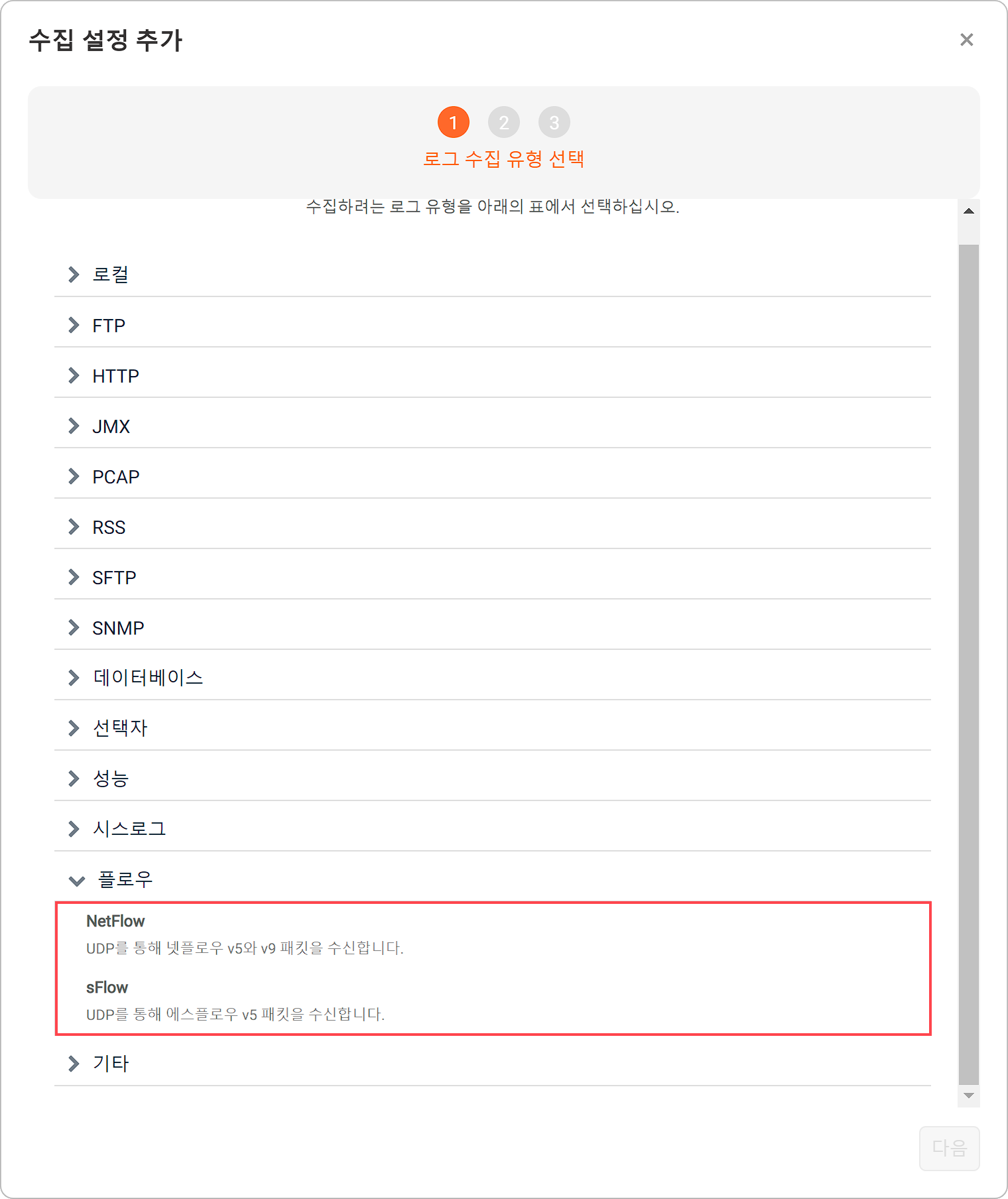 NetFlowNetFlow는 시스코를 비롯한 네트워크 기기에서 널리 사용되는 네트워크 모니터링 프로토콜입니다. NetFlow 로거는 NetFlow v5/v9 패킷을 수신합니다.NetFlow 로거는 수집에 필요한 포트를 개방해야 로거가 정상 동작합니다. 통신 포트를 개방하려면 로그프레소 셸에서 "flowmon.open netflow 2055" 명령을 실행하십시오.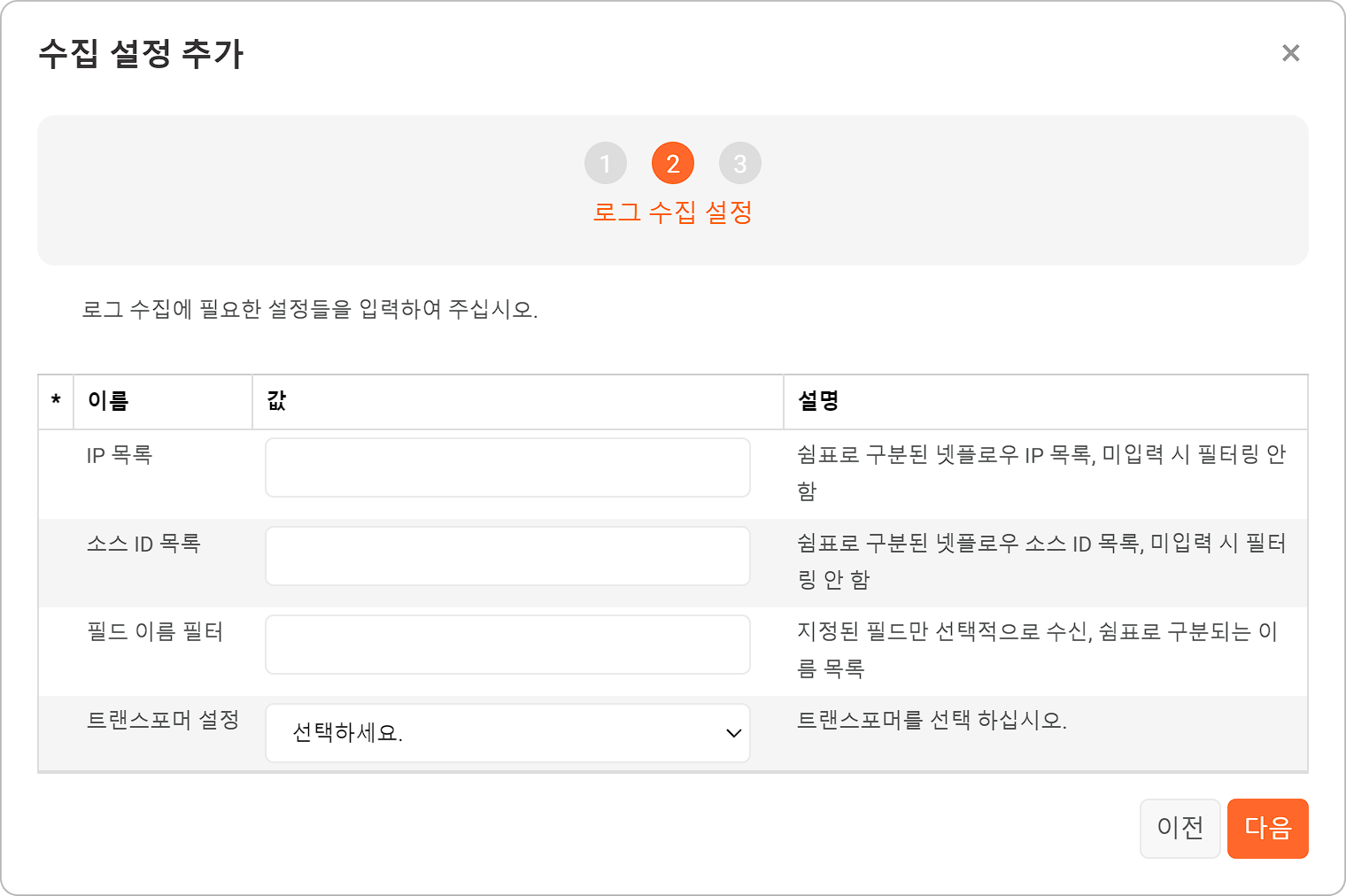 IP 목록쉼표(,)를 구분자로 하는 넷플로우 IP 목록. 미입력 시 IP 주소를 필터링하지 않습니다.소스 ID 목록쉼표(,)를 구분자로 하는 넷플로우 소스 ID 목록. 미입력 시 필터링하지 않습니다.필드 이름 필터쉼표(,)를 구분자로 하는 필드 이름 목록. 지정된 필드만 선택적으로 수신합니다(기본값: 미지정).트랜스포머 설정수집된 로그에 적용할 트랜스포머를 목록에서 선택. 미지정 시 트랜스포머를 적용하지 않고 원본 그대로 수집합니다.sFlowsFlow는 시스코를 비롯한 네트워크 기기에서 널리 사용되는 네트워크 모니터링 프로토콜입니다. sFlow 로거는 sFlow v5 패킷을 수신합니다. 이 로거는 설정할 속성이 없습니다.서비스 점검서비스 점검 로거는 센트리를 운용하는 노드의 TCP/UDP 포트와 프로세스의 상태 정보를 수집합니다.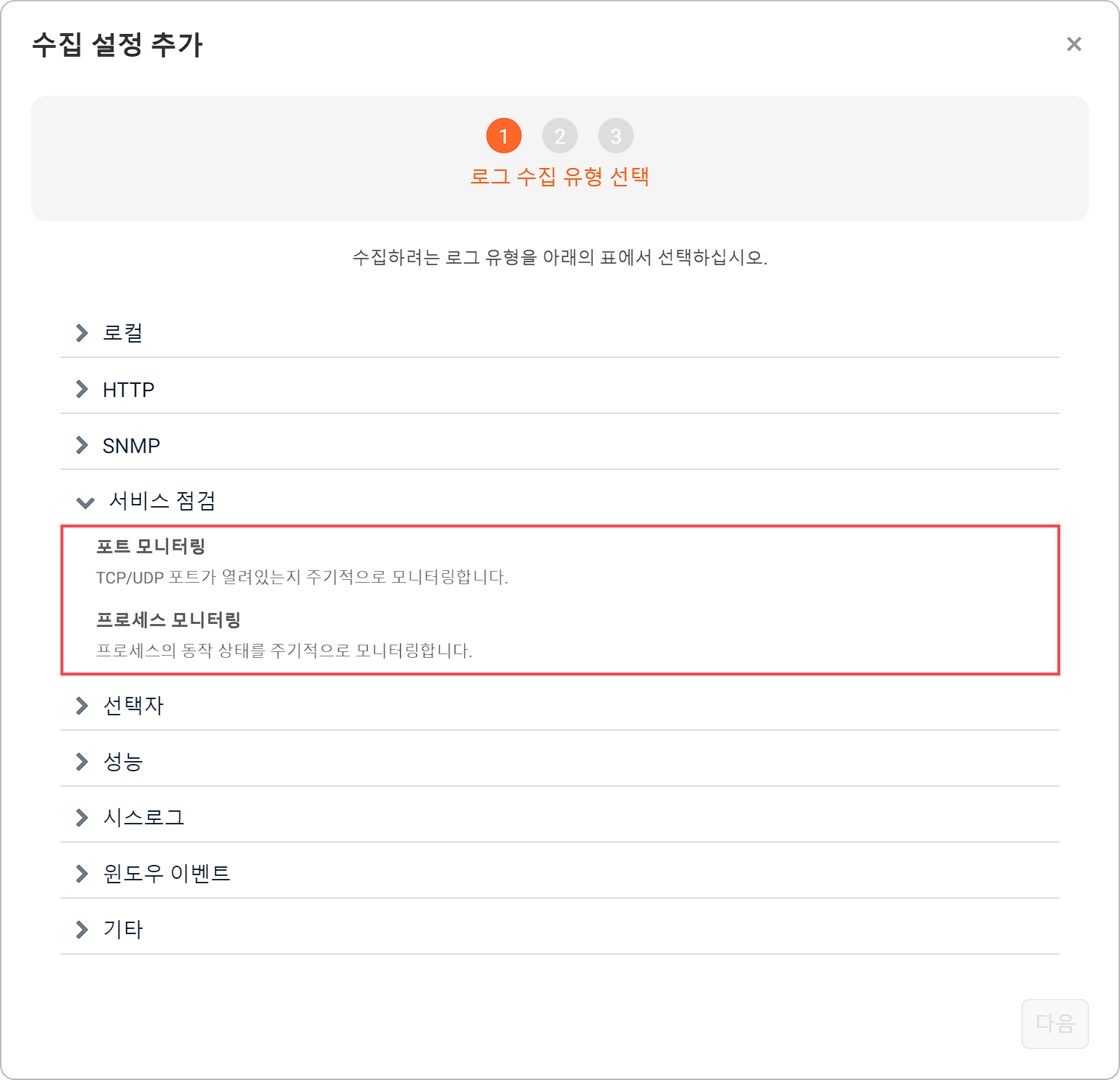 포트 모니터링(윈도우 센트리)TCP/UDP 포트가 열려있는지 주기적으로 모니터링합니다.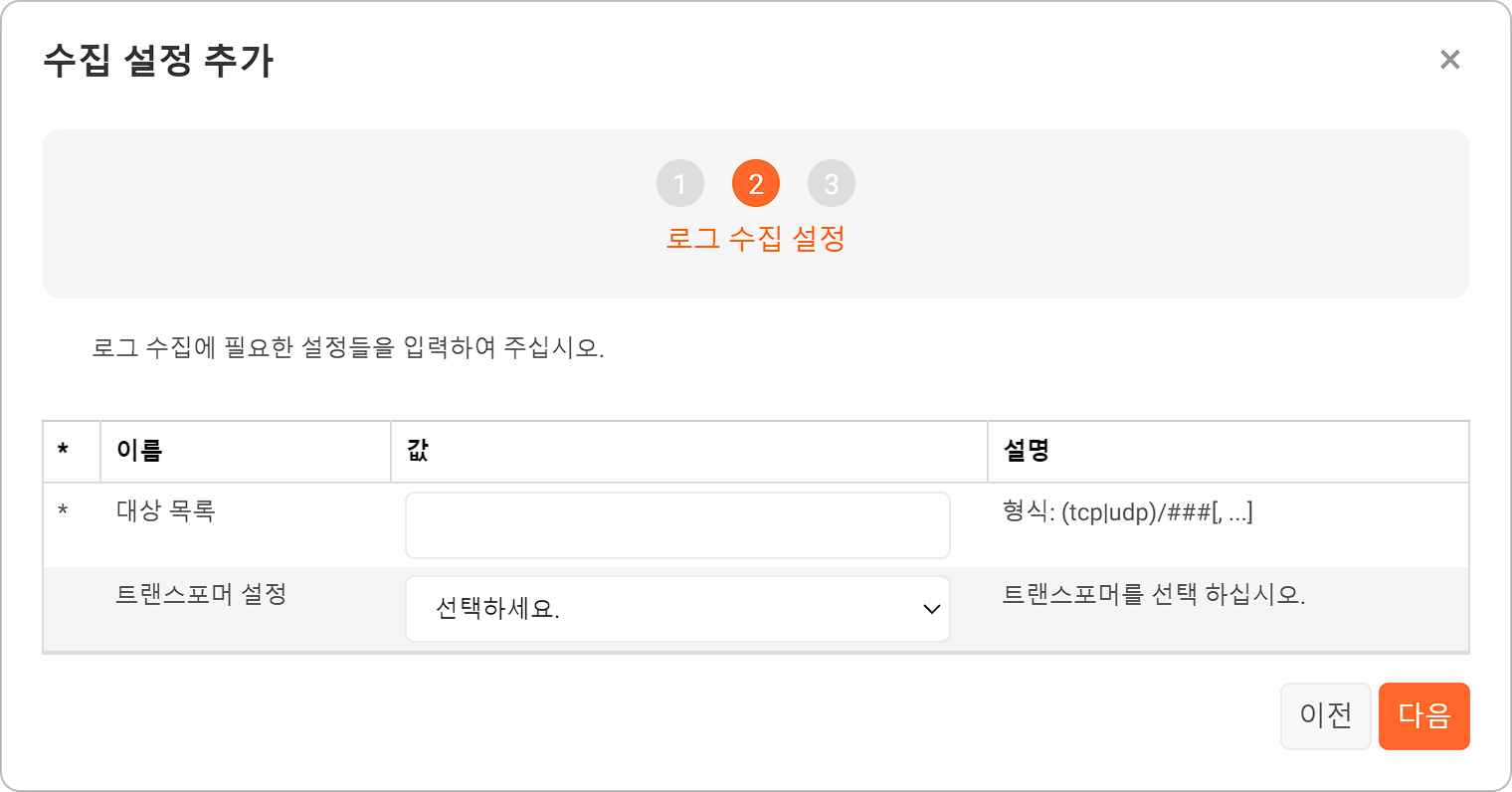 대상 목록쉼표(,)를 구분자로 하는 포트 목록. 입력값은 tcp|udp/port_num 형식(예: tcp/80, udp/53)으로 입력하십시오.트랜스포머 설정수집된 로그에 적용할 트랜스포머를 목록에서 선택. 미지정 시 트랜스포머를 적용하지 않고 원본 그대로 수집합니다.프로세스 모니터링(윈도우/리눅스 센트리)프로세스 동작 상태를 주기적으로 모니터링합니다. 이 로거는 설정할 속성이 없습니다.윈도우 이벤트윈도우 이벤트 로거는 윈도우 센트리 노드에서 이벤트 로그를 수집합니다. 이 로거들은 윈도우 센트리에 설정할 수 있습니다.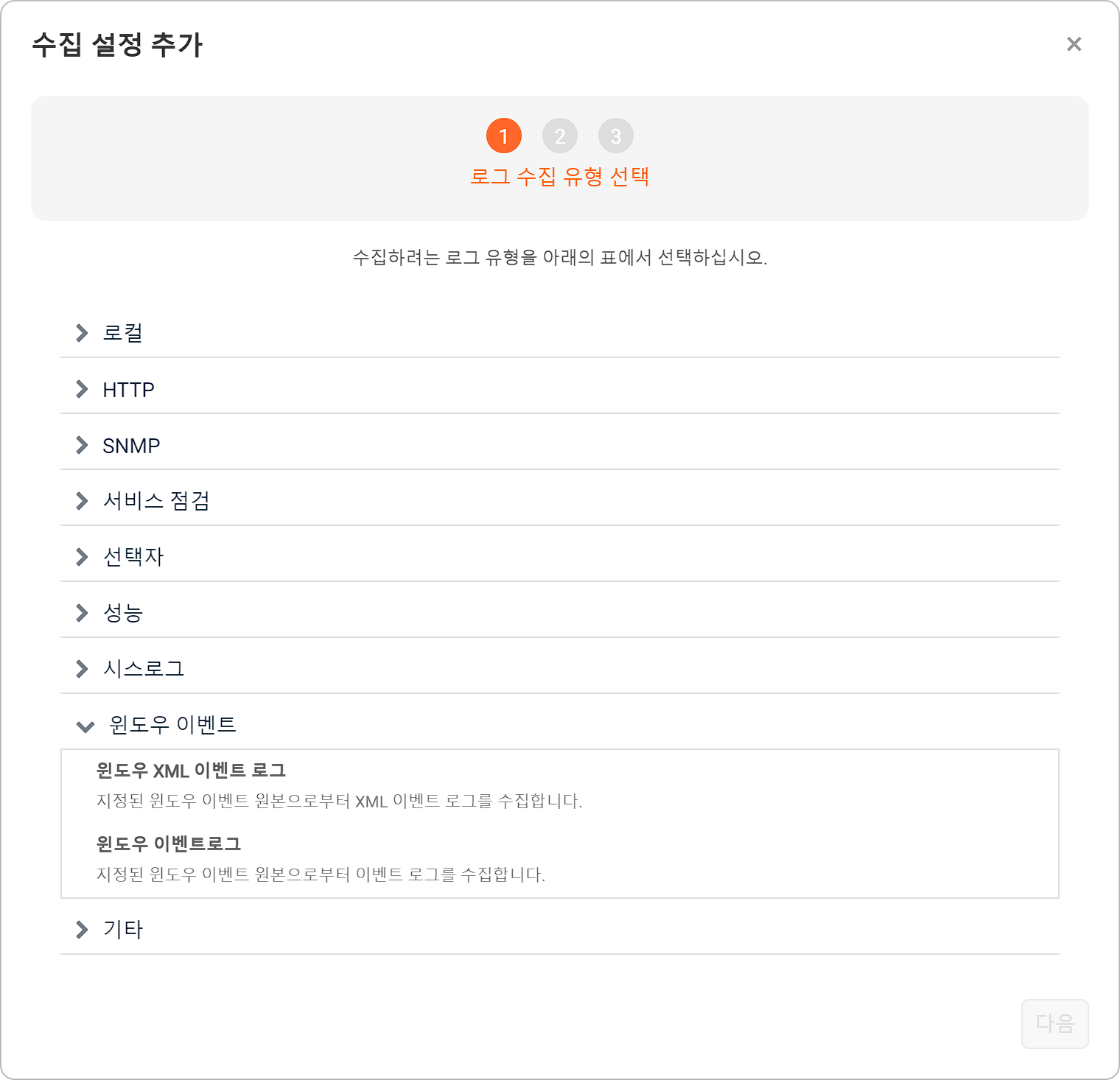 윈도우 XML 이벤트 로그지정된 윈도우 이벤트 원본으로부터 XML 형식으로 이벤트 로그를 수집합니다.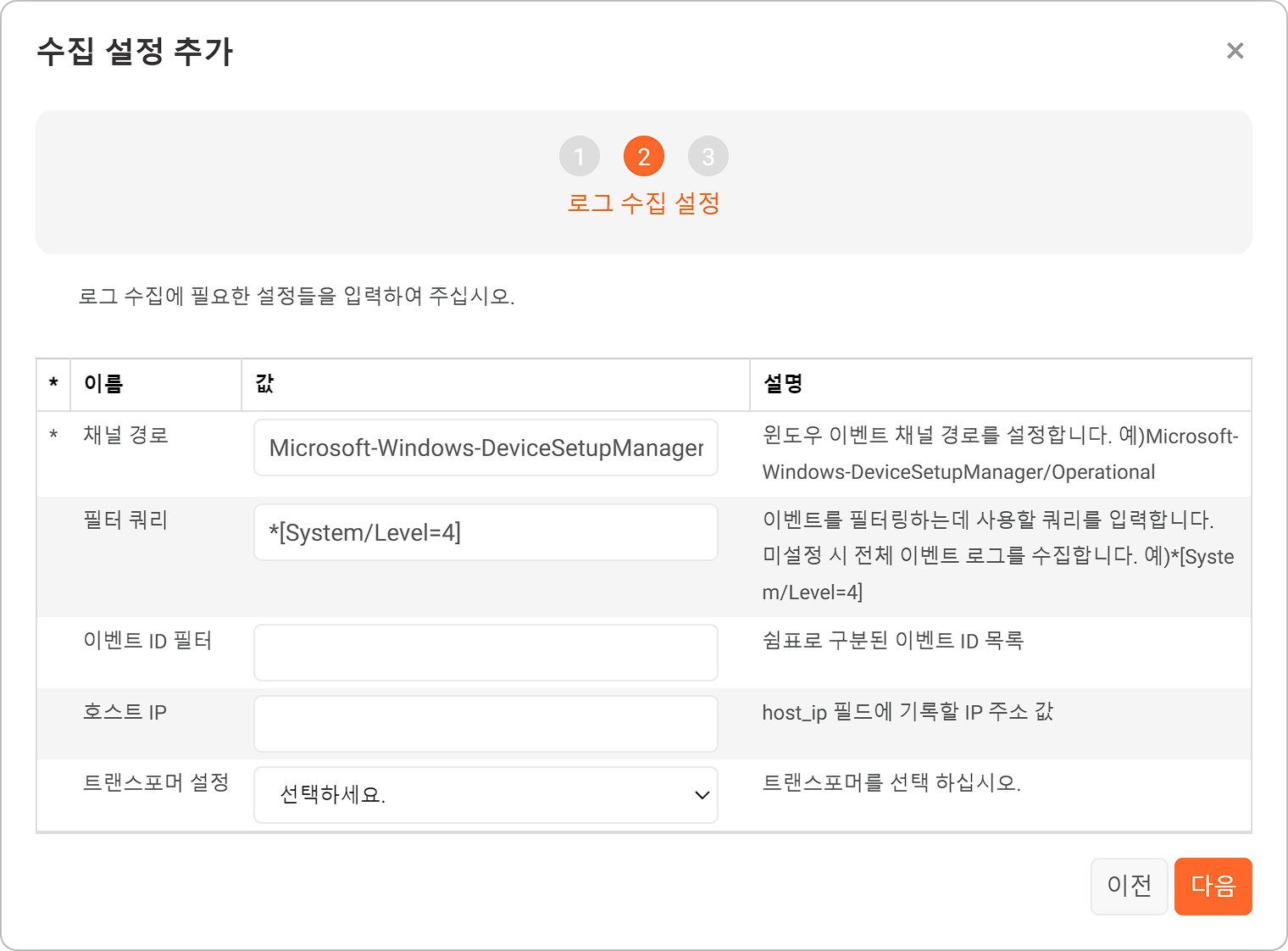 채널경로윈도우 이벤트 채널 경로(예: Microsoft-Windows-DeviceSetupManager/Operational)필터 쿼리이벤트를 필터링하는데 사용할 쿼리 문자열(예: *[System/Level=4], 기본값: 모든 이벤트 로그)이벤트 ID 필터쉼표(,)를 구분자로 하는 이벤트 ID 목록호스트 IPhost_ip 필드에 기록할 IP 주소 값트랜스포머 설정수집된 로그에 적용할 트랜스포머를 목록에서 선택. 미지정 시 트랜스포머를 적용하지 않고 원본 그대로 수집합니다.윈도우 이벤트 로그지정된 윈도우 이벤트 원본으로부터 이벤트 로그를 주기적으로 모니터링합니다.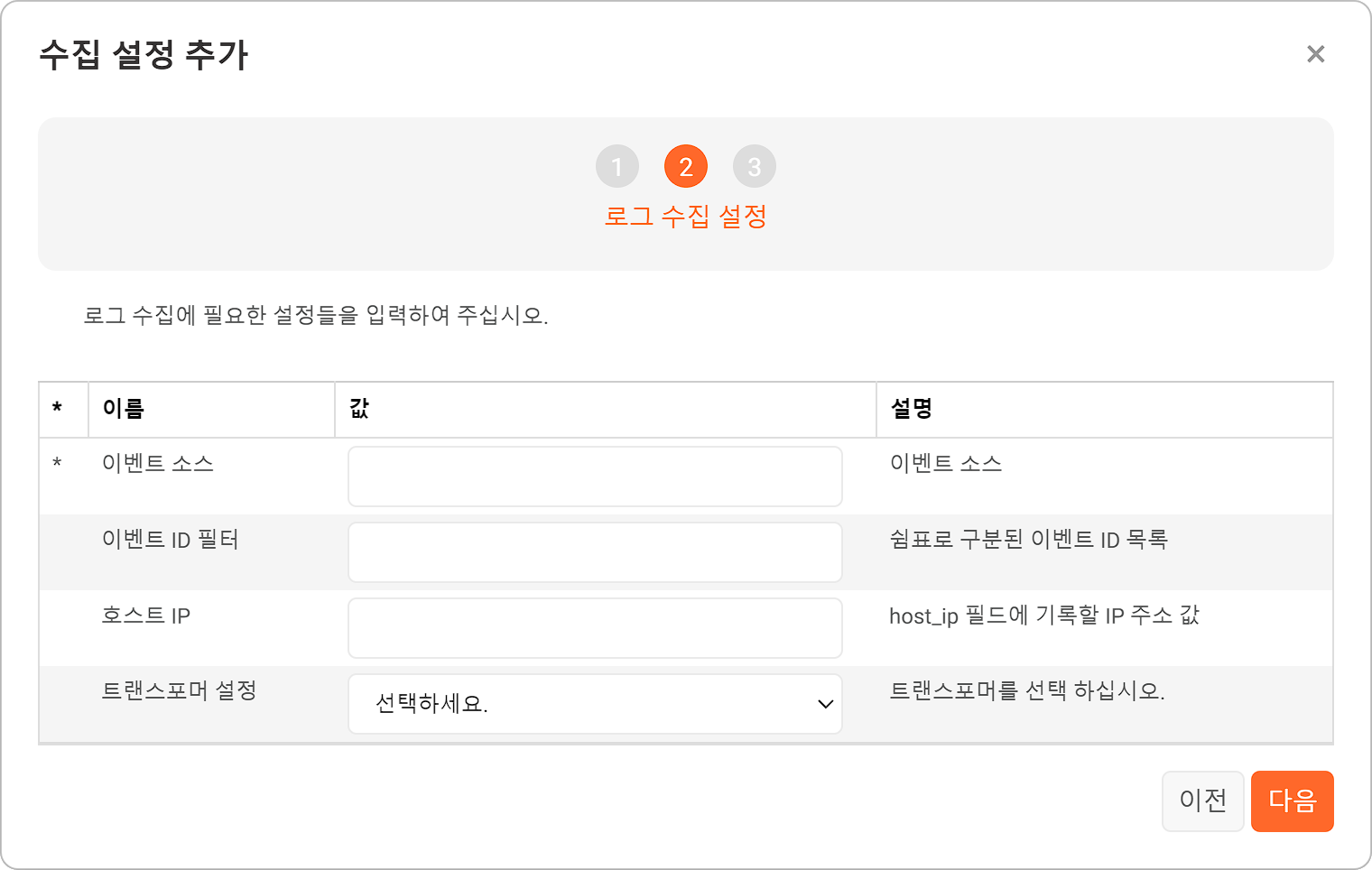 이벤트 소스이벤트 소스의 이름. 이벤트 소스의 이름은 [윈도우 XML 이벤트 로그](loggers-windows-events#outline2) 로거의 채널경로에서 사용하는 것과 동일한 형식을 사용합니다. 또한 로그프레소 셸에서 winapi.eventChannels 명령으로 이벤트 소스의 이름을 확인할 수 있습니다.이벤트 ID 필터쉼표(,)를 구분자로 하는 이벤트 ID 목록호스트 IPhost_ip 필드에 기록할 IP 주소 값트랜스포머 설정수집된 로그에 적용할 트랜스포머를 목록에서 선택. 미지정 시 트랜스포머를 적용하지 않고 원본 그대로 수집합니다.기타여기서 설명하는 로거들은 유형이 분류되지 않은 것으로, CEP 정보, TCP 포트 상태, 계정 생성/삭제 및 기타 계정 관련 이벤트, 파일 변경과 같은 정보를 수집하거나 스트림 쿼리의 출력을 가공하는 로거 등이 있습니다.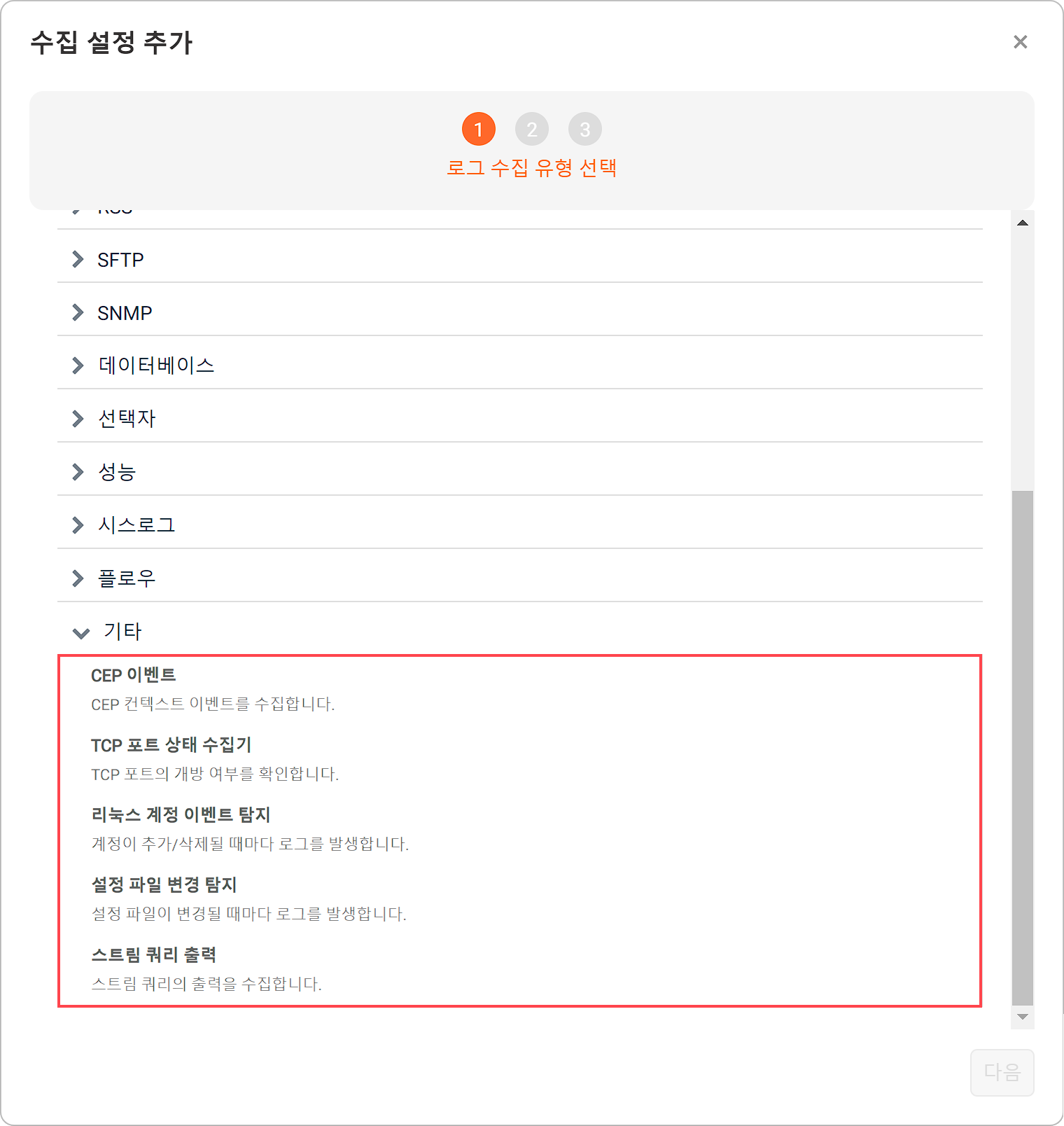 CEP 이벤트CEP 이벤트 로거는 CEP(Complex Event Processing) 컨텍스트 이벤트 데이터를 수집합니다. 이 로거는 로그프레소 서버에서만 설정할 수 있습니다.이 로거를 사용하려면 로그프레소 서버에 CEP이 가능하도록 구성이 되어 있어야 합니다. CEP 환경 구성에 필요한 명령은 이벤트 연관 분석, 이벤트 컨텍스트 함수를 참고하십시오.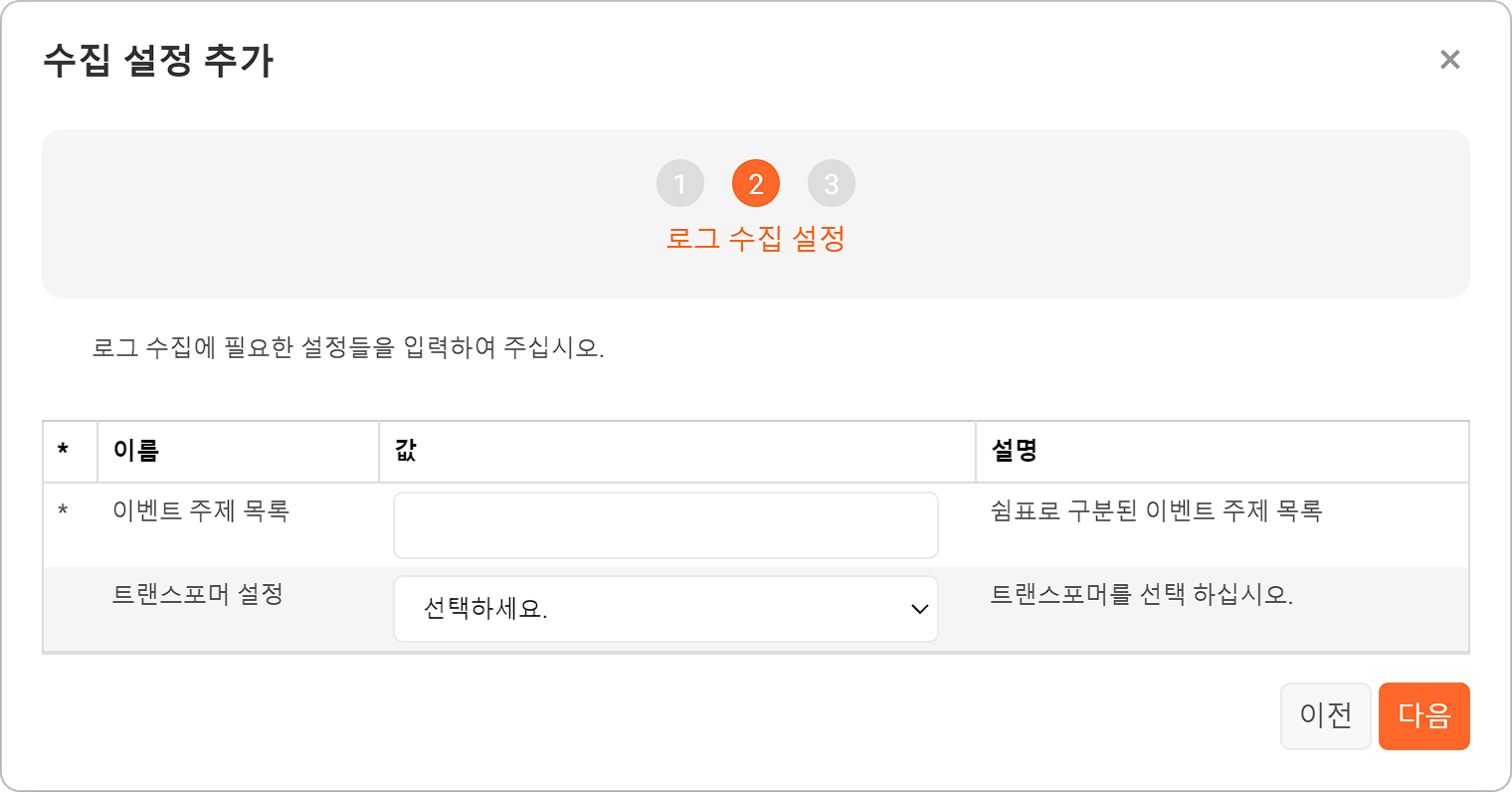 이벤트 주제 목록쉼표(,)를 구분자로 하는 CEP 이벤트 주제 목록트랜스포머 설정수집된 로그에 적용할 트랜스포머를 목록에서 선택. 미지정 시 트랜스포머를 적용하지 않고 원본 그대로 수집합니다.TCP 포트 상태 로거TCP 포트 상태 로거는 원격 호스트의 TCP 포트 개방 여부를 확인하고 결과를 수집합니다.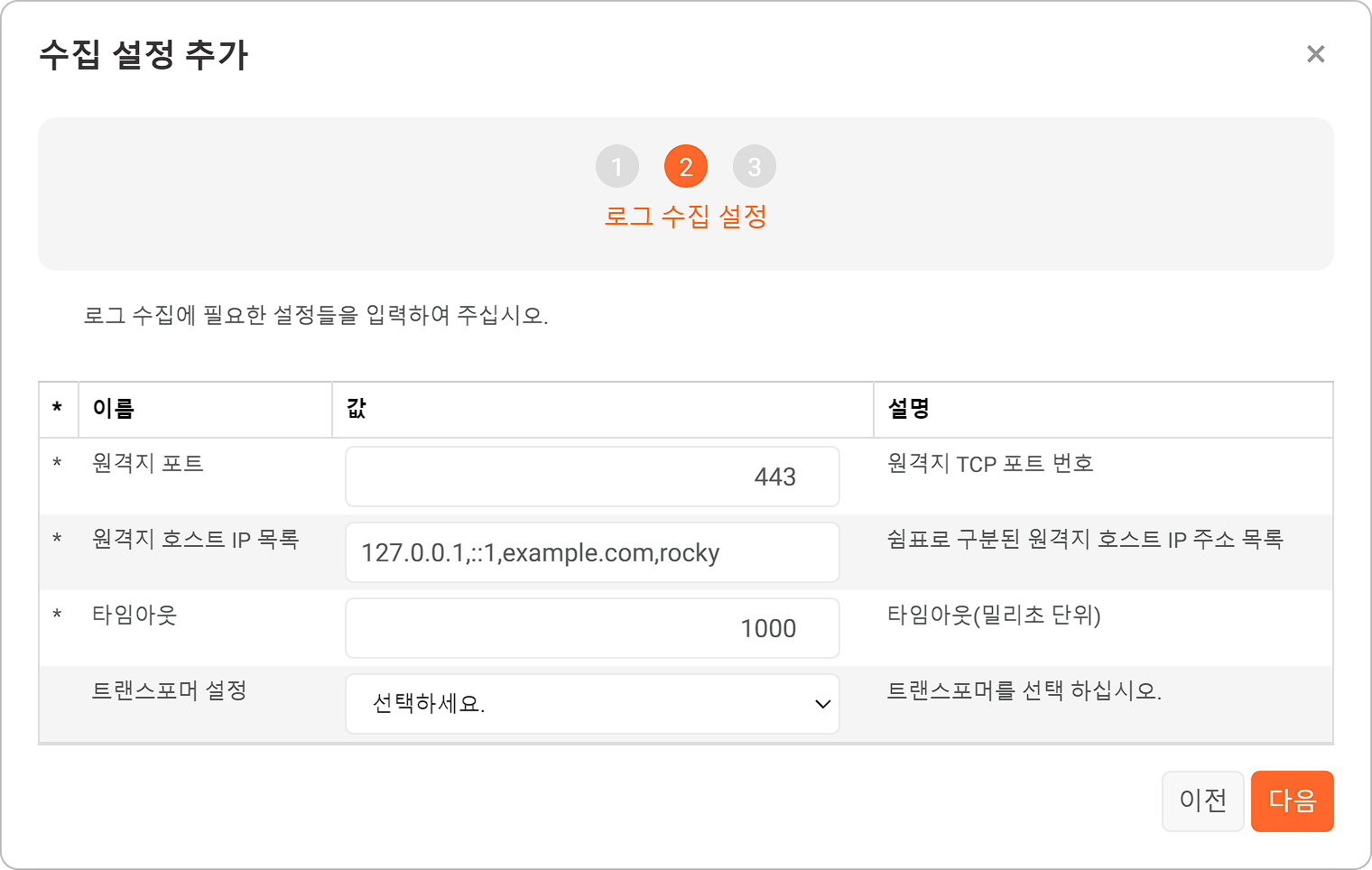 원격지 포트원격지 TCP 포트 번호를 입력합니다.원격지 호스트 IP 목록쉼표(,)를 구분자로 하는 원격지 호스트 IP 주소 목록. 도메인 주소(예: localhost, example.com)를 입력해도 IP 주소로 변환하여 인식합니다.타임아웃연결 타임아웃 시간(단위: 밀리초, 기본값: 0)트랜스포머 설정수집된 로그에 적용할 트랜스포머를 목록에서 선택. 미지정 시 트랜스포머를 적용하지 않고 원본 그대로 수집합니다.리눅스 계정 이벤트 탐지 로거리눅스 계정 이벤트 탐지 로거는 로그프레소 서버나 센트리가 실행 중인 로컬호스트에 계정이 추가/삭제될 때마다 이를 탐지해 로그를 수집합니다. 이 로거는 로그프레소 서버와 리눅스 센트리에서 설정할 수 있습니다.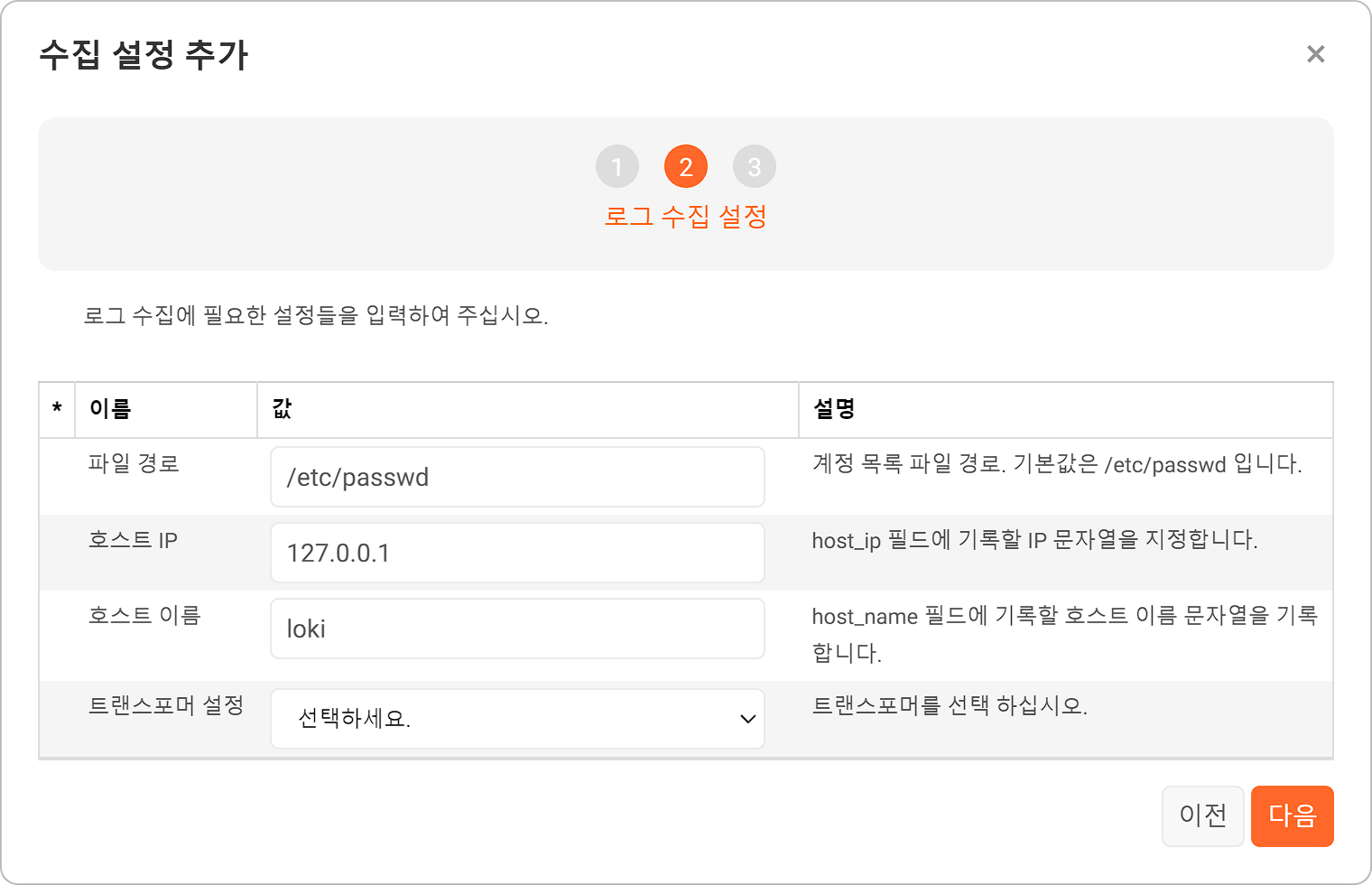 파일 경로계정 정보가 있는 파일 경로를 입력합니다(기본값: /etc/passwd)호스트 IP 목록host_ip 필드에 기록할 IP 주소 문자열호스트 이름host_name 필드에 기록할 호스트 이름 문자열트랜스포머 설정수집된 로그에 적용할 트랜스포머를 목록에서 선택. 미지정 시 트랜스포머를 적용하지 않고 원본 그대로 수집합니다.설정 파일 변경 탐지 로거설정 파일이 변경될 때마다 로그를 발생합니다.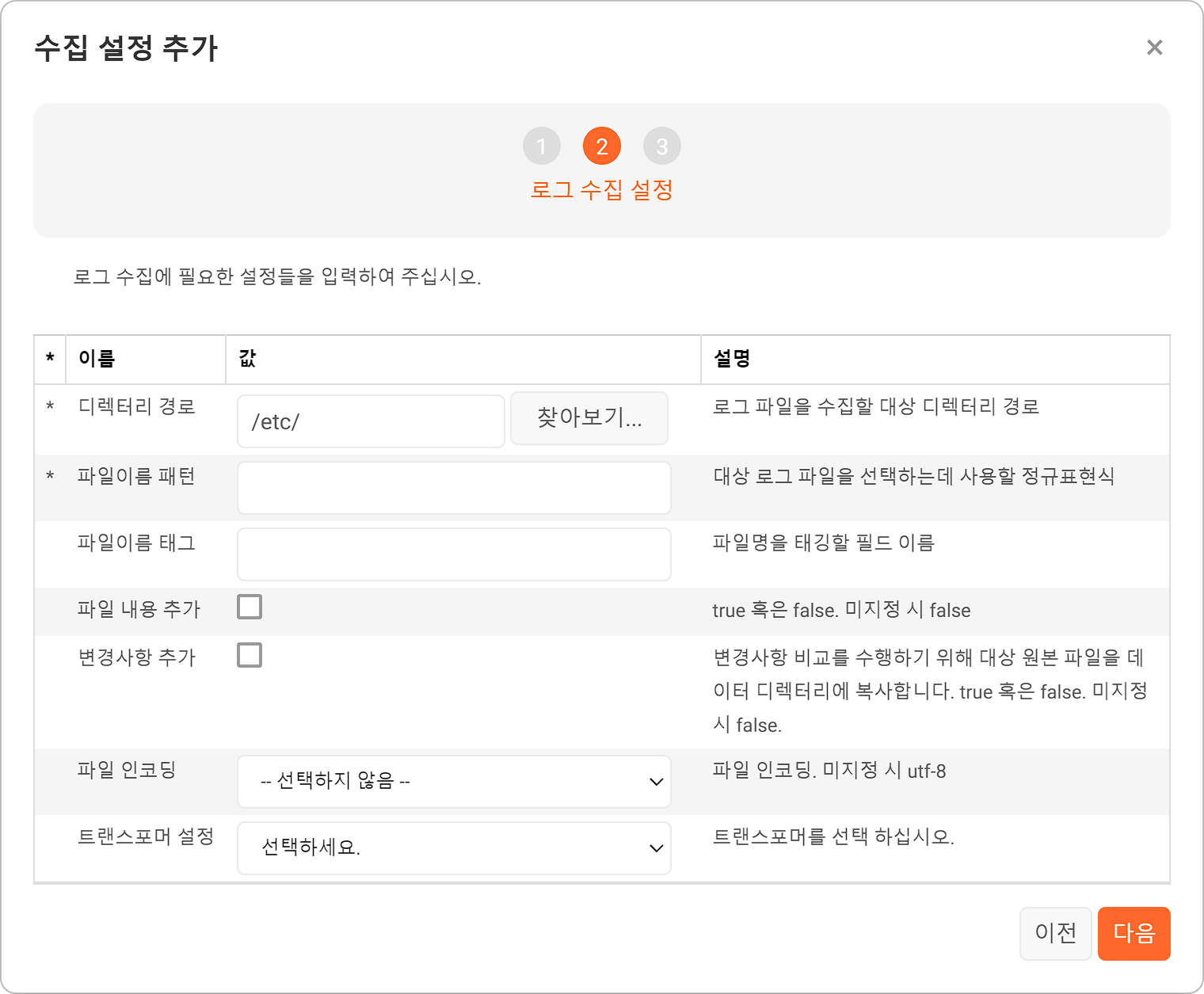 디렉터리 경로파일을 수집할 대상 디렉터리 경로파일이름 패턴수집할 파일의 이름을 검색할 때 사용할 정규표현식파일이름 태그수집한 파일 이름을 기록할 필드 이름파일 내용 추가파일 내용의 기록 여부(기본값: 선택 안 함). 수집한 내용은 file_content 필드에 기록합니다. 변경 내역은 파일 전체에 대해 탐지하지만, 파일 내용은 128KB까지만 기록합니다.변경사항 추가수집 대상 설정 파일의 변경 내역 기록 여부(기본값: 선택 안 함) 이 옵션을 선택하면 변경전 내용과 변경 후 내용을 file_diff 필드에 기록합니다. 변경 내역은 최대 128KB까지 기록합니다.파일 인코딩텍스트 파일에 적용할 문자 인코딩 방식을 목록에서 선택(기본값: UTF-8)트랜스포머 설정수집된 로그에 적용할 트랜스포머를 목록에서 선택. 미지정 시 트랜스포머를 적용하지 않고 원본 그대로 수집합니다.스트림 쿼리 출력스트림 쿼리 출력 로거는 스트림 쿼리의 출력을 수집합니다. 이 로거는 로그프레소 서버에서만 설정할 수 있습니다.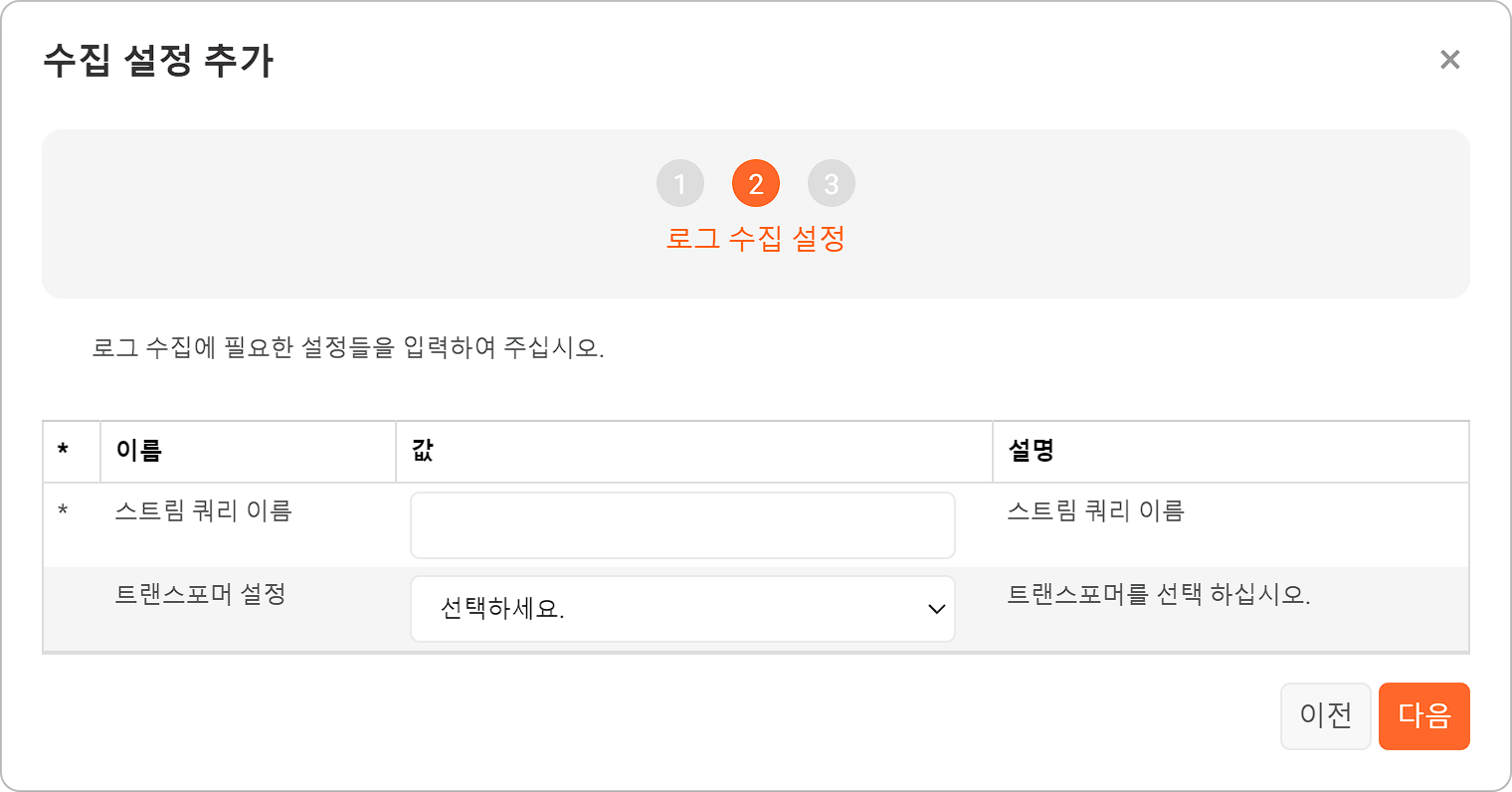 스트림 쿼리 이름수집할 스트림 쿼리의 이름트랜스포머 설정수집된 로그에 적용할 트랜스포머를 목록에서 선택. 미지정 시 트랜스포머를 적용하지 않고 원본 그대로 수집합니다.센트리센트리(Sentry)는 데이터를 수집해 로그프레소 서버로 전송하는 에이전트입니다. 센트리가 중계 서버가 되어 다른 네트워크 노드에서 데이터를 수집해 로그프레소 서버로 전송하는 기능도 수행할 수 있습니다. 서버 호스트에 센트리를 설치하고 실행하면 센트리는 인증서에 기반한 상호 인증을 거친 후 로그프레소 서버에 자신을 등록하고 서버의 제어를 받습니다. 서버와 센트리 사이의 통신은 TLS 통신을 기본으로 합니다.센트리 목록수집 설정 목록에서 센트리를 누르면 로그프레소 서버에 등록된 센트리들을 볼 수 있습니다. 센트리는 60초마다 상태 정보를 로그프레소 서버로 전송합니다. 이 화면에서 전체 센트리 목록과 각 센트리의 연결 상태, 리소스 사용량 등을 조회할 수 있습니다.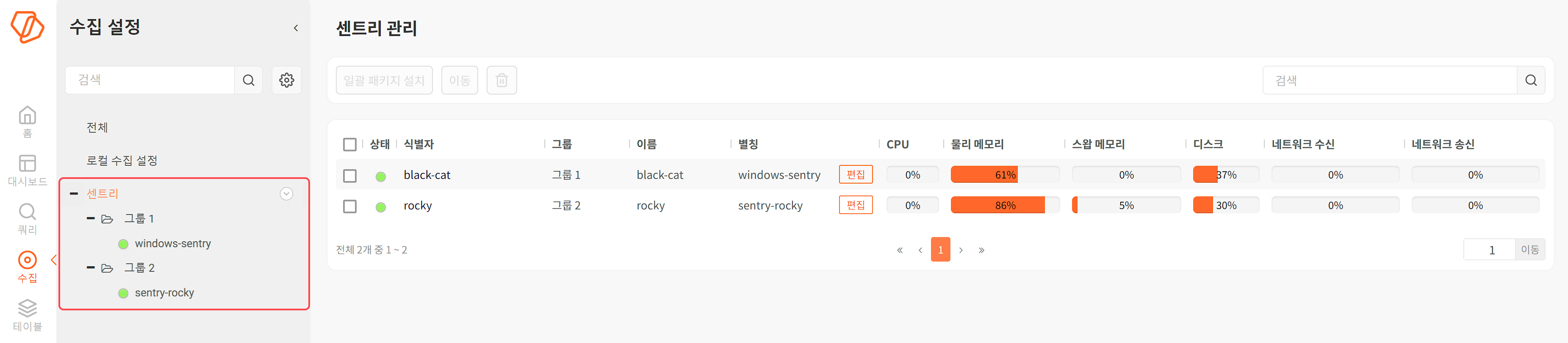 상태: 센트리 연결 상태(녹색: 온라인, 회색: 오프라인)식별자: 센트리 식별에 사용하는 이름이름: 센트리의 호스트 이름별칭: 센트리를 쉽게 식별할 수 있게 사용자가 지정한 별칭. 편집을 누른 후 이름을 지정하거나 변경할 수 있습니다.CPU: CPU 사용률(단위: %)물리 메모리: 물리 메모리 사용률(단위: %)스왑 메모리: 스왑 메모리 사용률(단위: %)디스크: 디스크 사용률(단위: %). 마우서 커서를 가져가면 파티션 이름을 보여줍니다.네트워크 수신: 네트워크 수신 상태. 마우스 커서를 가져가면 상세 내역(단위: fps, bps)를 보여줍니다.네트워크 송신: 네트워크 송신 상태를 표시합니다. 마우스 커서를 가져가면 상세 내역(단위: fps, bps)를 보여줍니다.센트리 그룹로그프레소 서버에 등록된 센트리들을 그룹으로 나누어 관리할 수 있습니다.그룹 추가센트리 그룹을 만드는 방법은 다음과 같습니다.센트리 목록에서 그룹을 추가할 상위 그룹(최상위 그룹은 "센트리")에 마우스 커서를 올려두면 "⋁(메뉴 버튼)"이 나타납니다. 이 버튼을 누른 후 팝업 메뉴에서 "추가"를 누릅니다.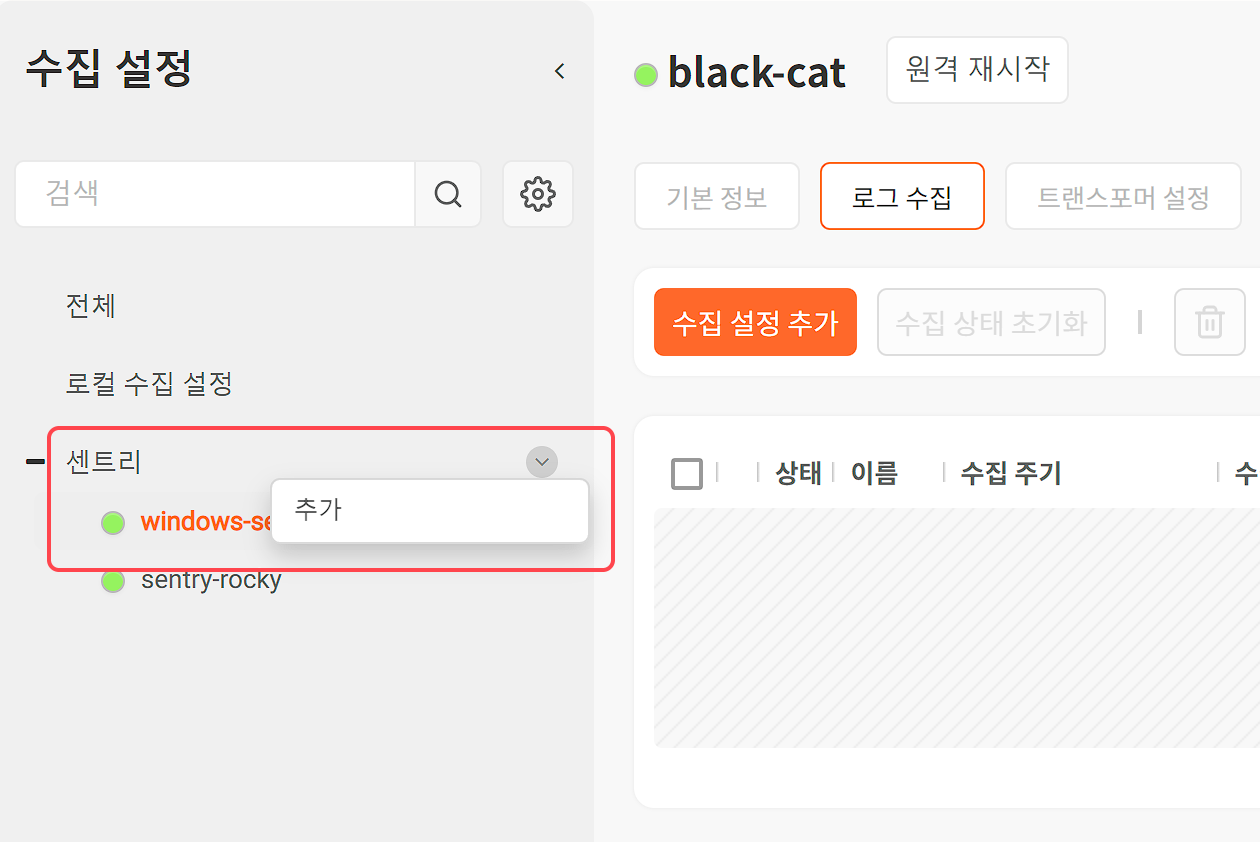 다음 그림과 같이 제목 입력 상자가 나타나면 그룹에 부여할 이름을 입력하고 Enter 키를 누릅니다.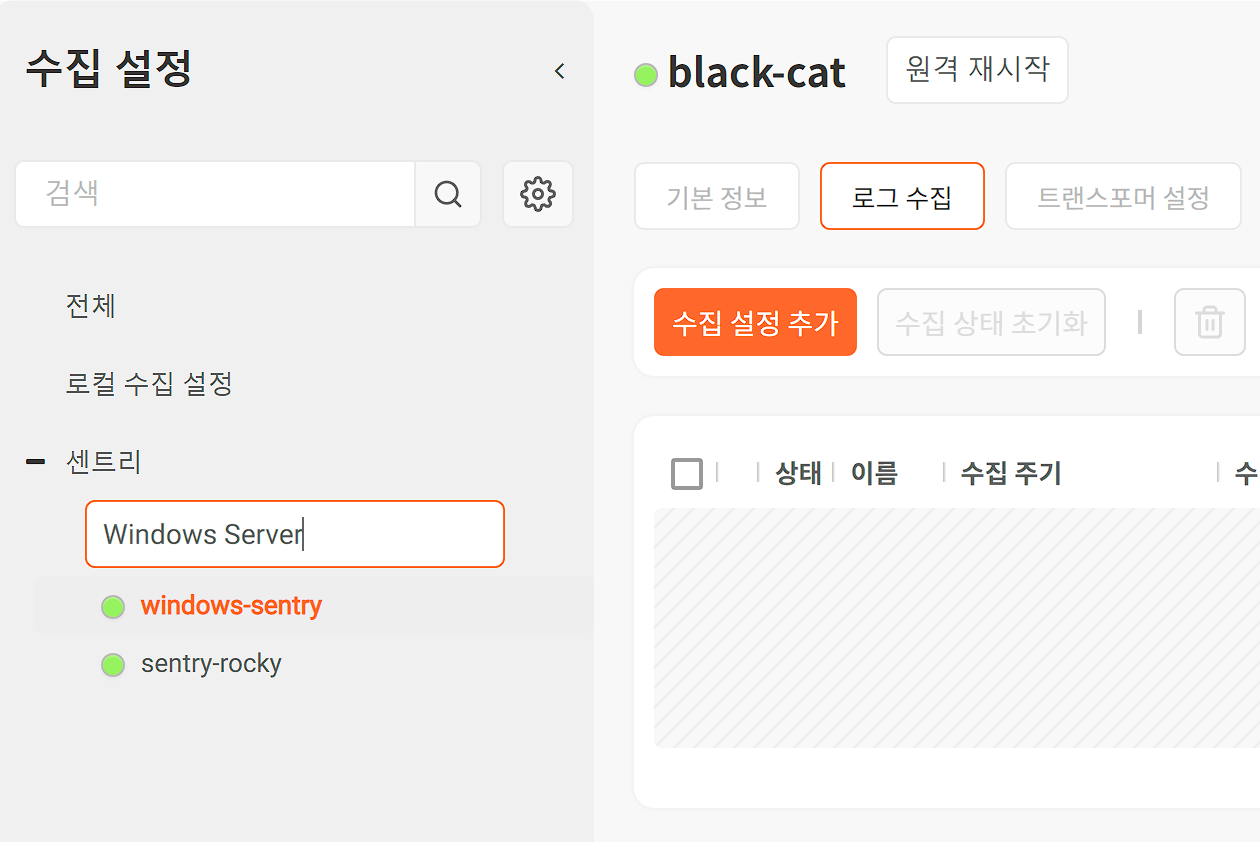 추가된 그룹에 할당할 센트리를 끌어다 그룹에 집어 넣습니다.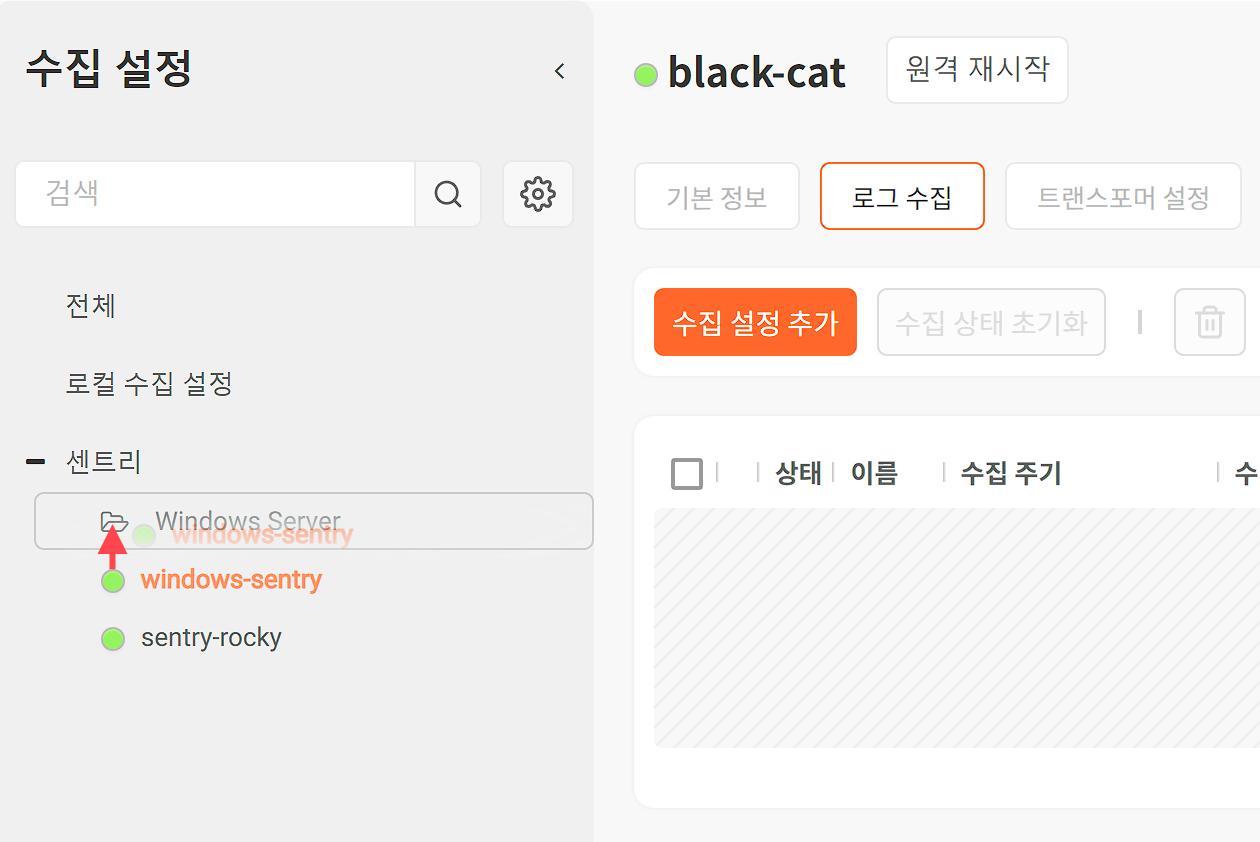 그룹에 센트리가 추가된 것을 확인합니다.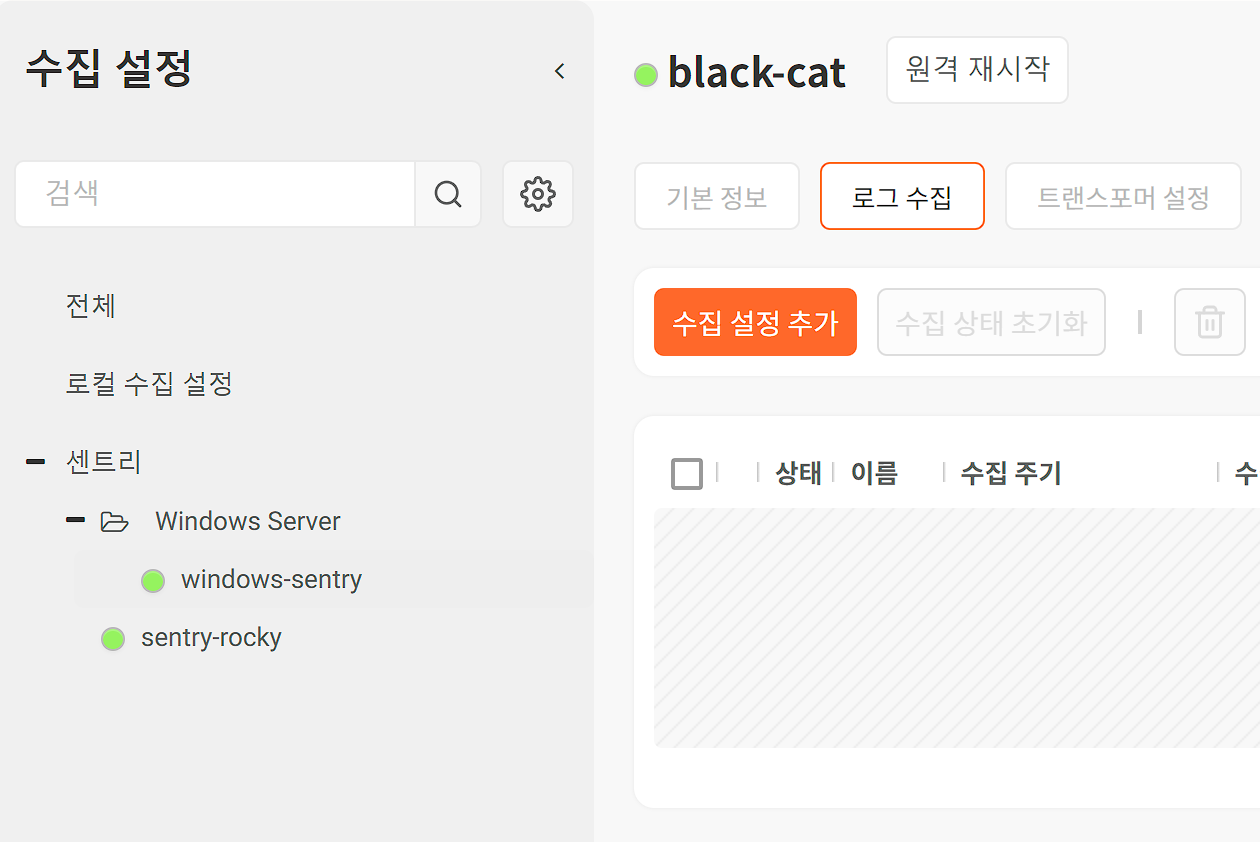 이름 바꾸기센트리 그룹의 이름을 변경하는 방법은 다음과 같습니다.이름을 변경할 센트리 그룹에 마우스 커서를 올려두면 "⋁(메뉴 버튼)"이 나타납니다. 이 버튼을 누른 후 팝업 메뉴에서 이름 바꾸기를 누릅니다.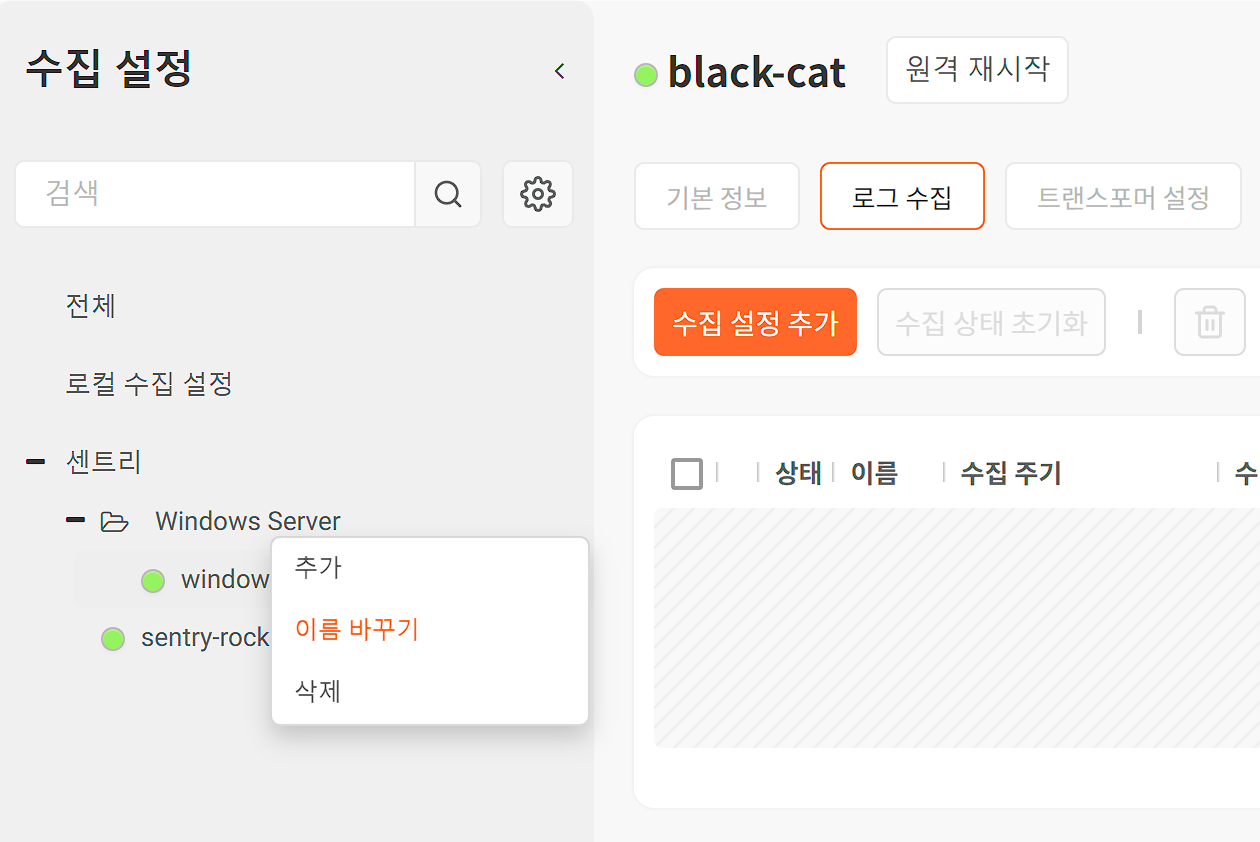 다음 그림과 같이 제목 입력 상자가 나타나면 새 이름을 입력하고 Enter 키를 누릅니다.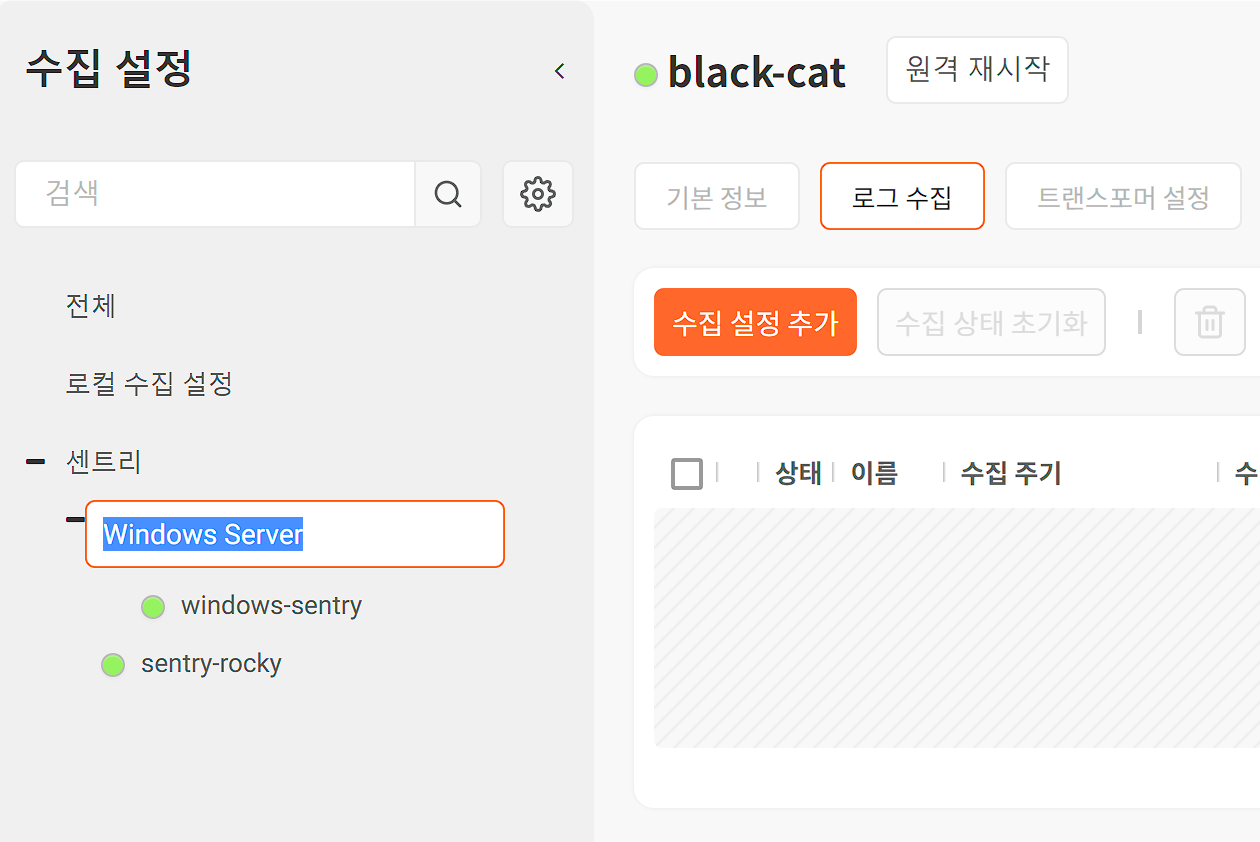 그룹의 이름이 바뀐 것을 확인합니다.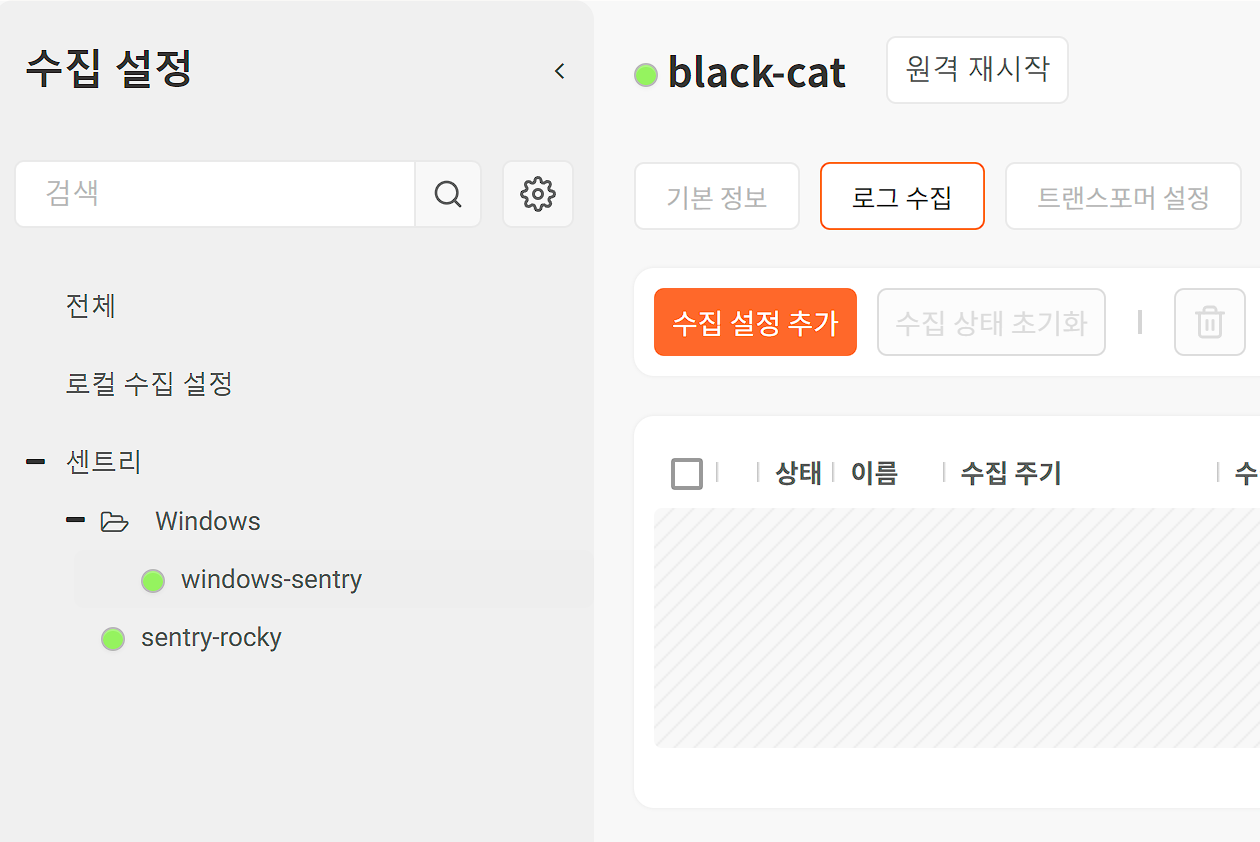 그룹 이동센트리 그룹을 다른 그룹으로 이동시킬 수 있습니다. 그룹 및 센트리의 이름을 끌어다가 다른 그룹 위에 놓으면 해당 그룹의 하위 그룹으로 등록됩니다. 다음 그림은 센트리 그룹 Linux를 최상위 그룹인 센트리 아래로 옮기는 예시입니다.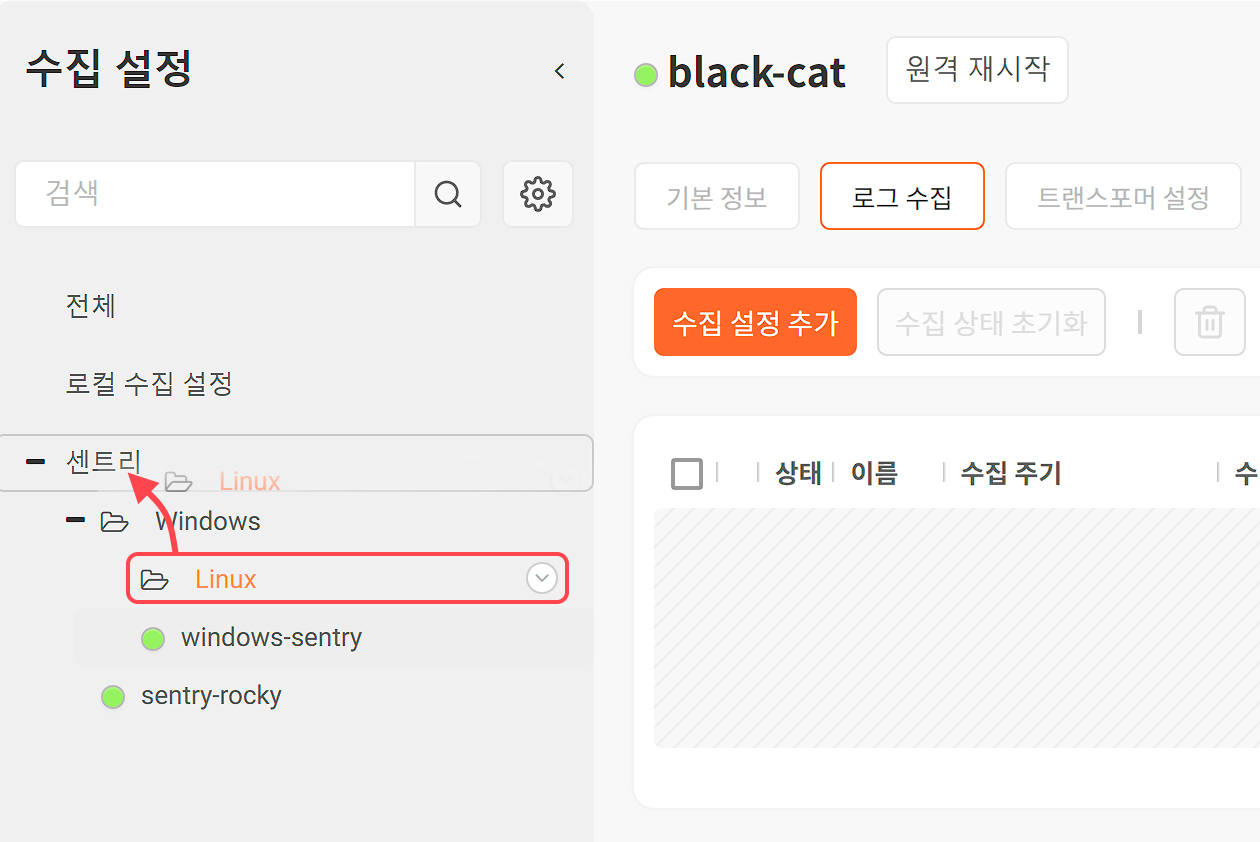 그룹 삭제센트리 그룹을 삭제하는 방법은 다음과 같습니다.삭제할 센트리 그룹에 마우스 커서를 올려두면 "⋁(메뉴 버튼)"이 나타납니다. 이 버튼을 누른 후 팝업 메뉴에서 삭제를 누릅니다.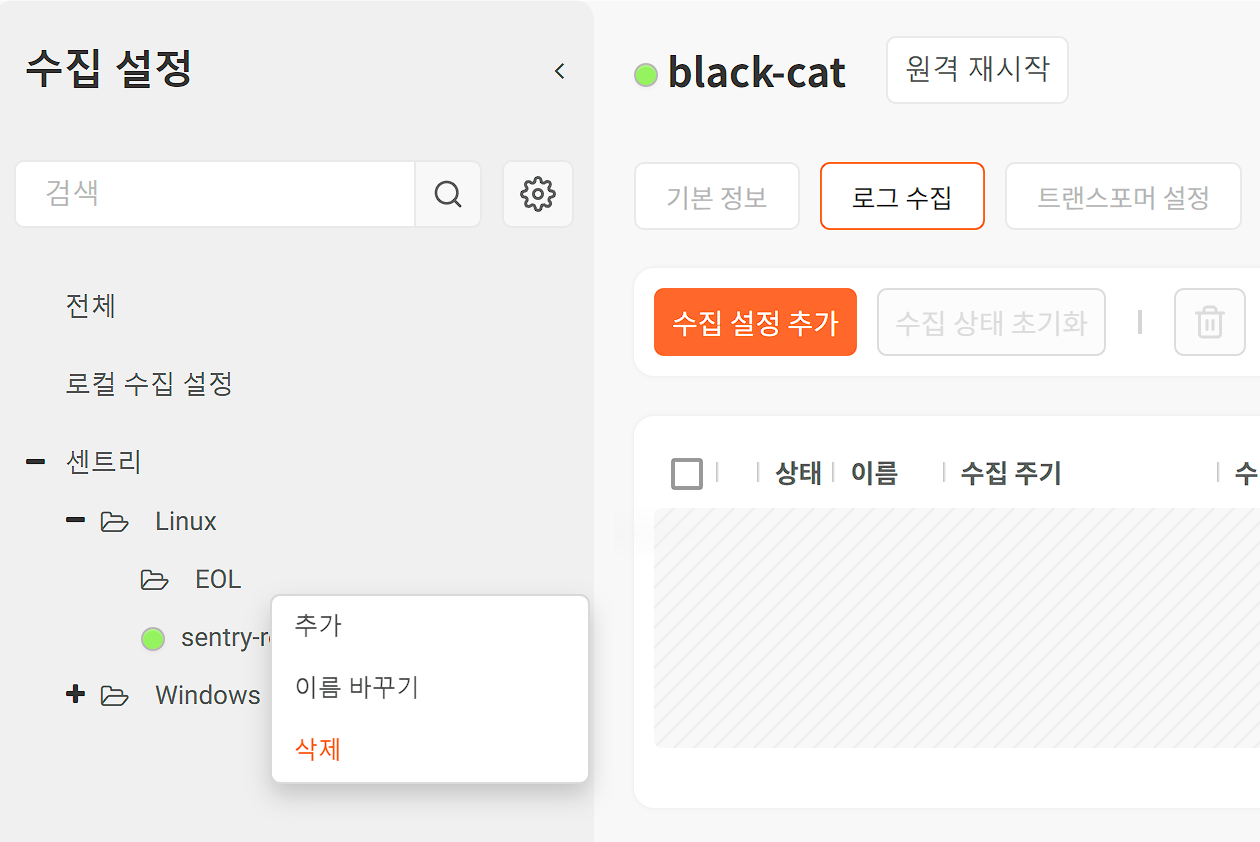 그룹 삭제 확인 대화상자에서 삭제할 그룹을 확인하고 확인을 누릅니다.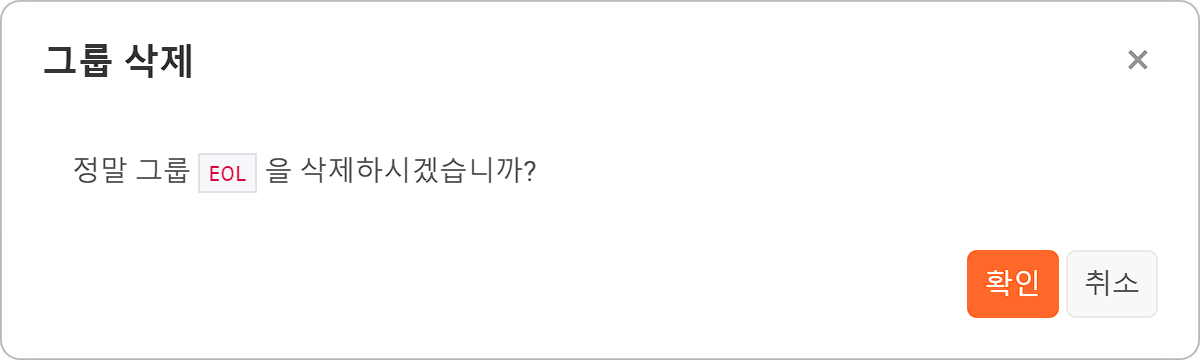 센트리 관리센트리를 다른 그룹으로 이동센트리를 다른 그룹으로 이동시킬 수 있습니다. 그룹 및 센트리의 이름을 끌어다가 다른 그룹 위에서 놓으면 해당 그룹의 하위 그룹으로 등록됩니다.다음 그림은 최상위 그룹인 센트리 아래에 있는 센트리 sentry-rocky를 Linux 그룹으로 옮기는 예시입니다.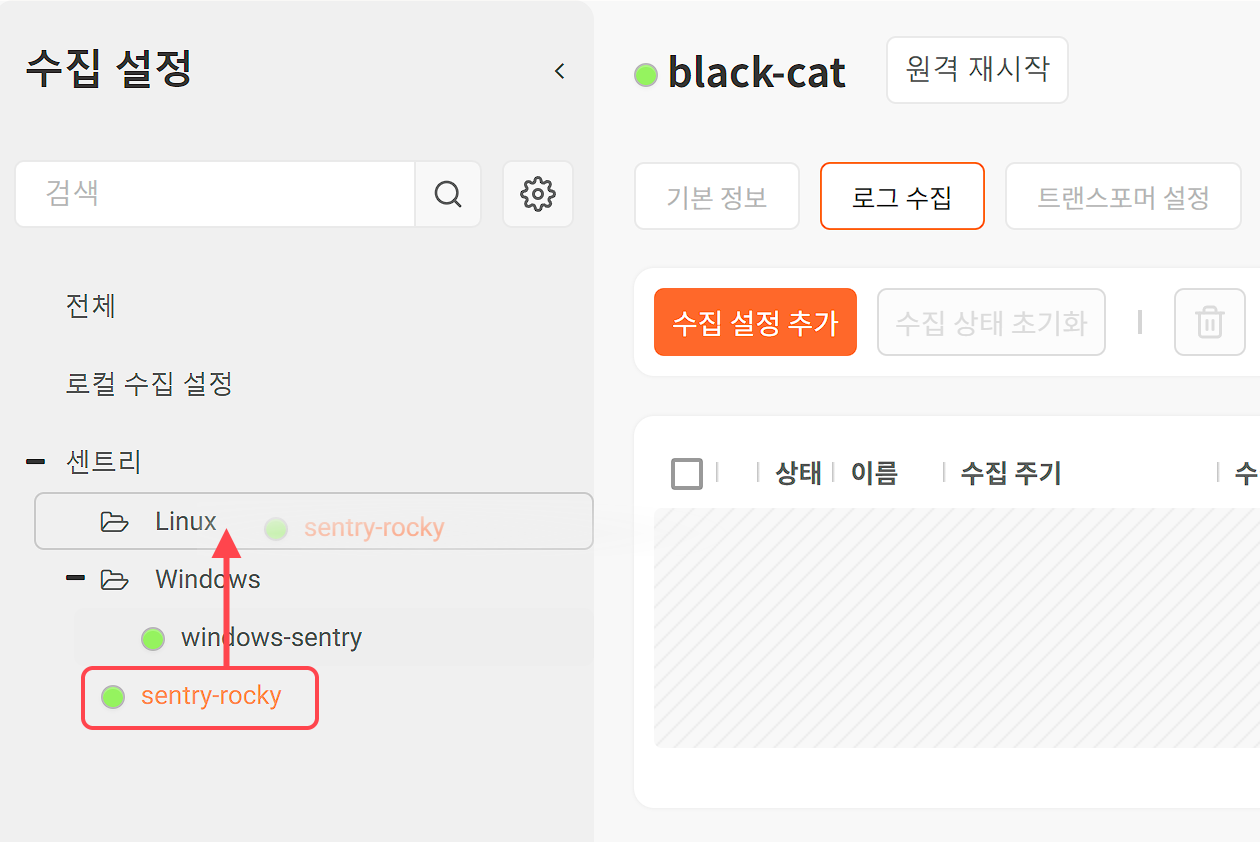 또 다른 방법으로 센트리 목록에서 센트리를 다른 그룹으로 옮겨놓을 수 있습니다.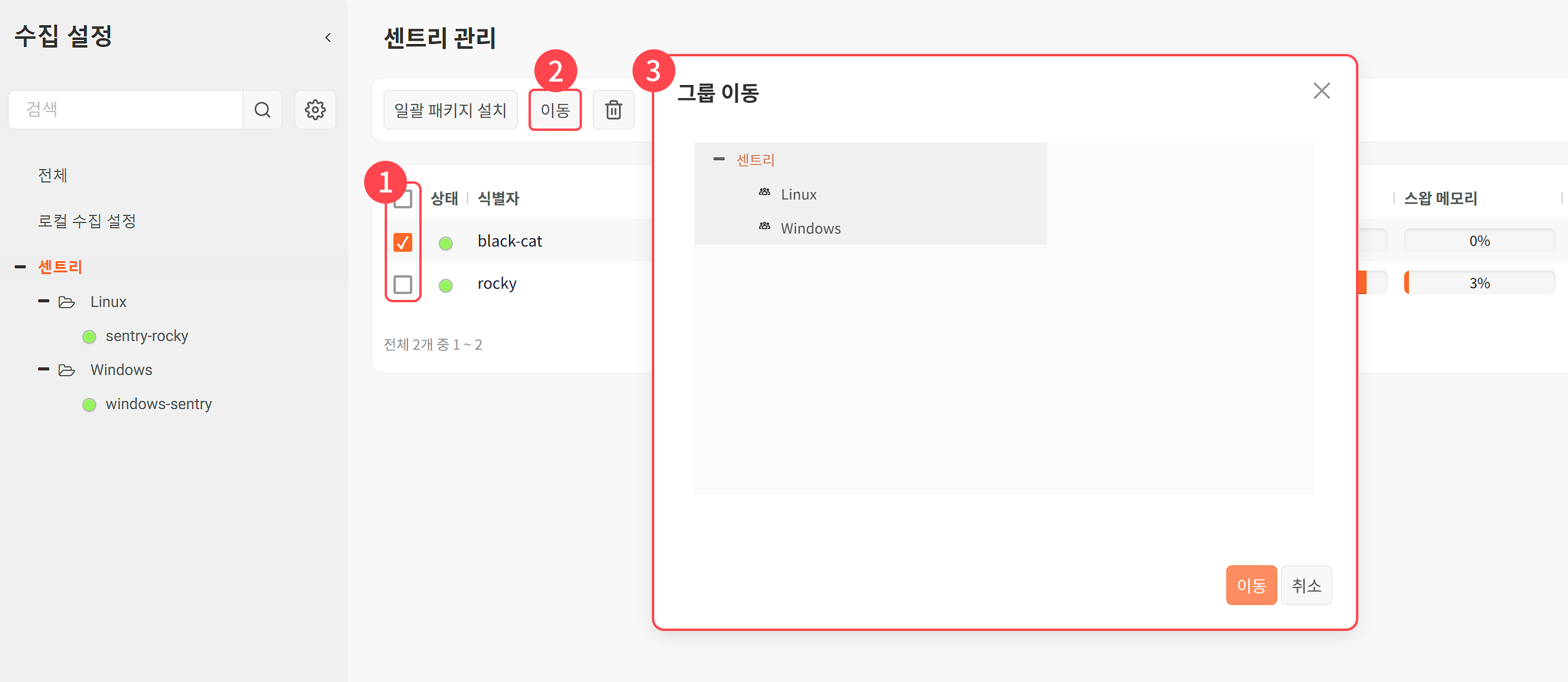 센트리 관리 목록에서 이동시킬 센트리를 선택합니다.도구 모음에서 이동을 누릅니다.그룹 이동 창에서 센트리를 이동시킬 그룹을 선택하고 이동을 누릅니다.센트리 별칭센트리가 로그프레소에 연결되면 센트리의 식별자, 호스트 이름으로 식별됩니다. 식별자는 센트리를 설치할 때 지정되고, 호스트 이름은 운영체제에서 제공됩니다. 이러한 이름들은 로그프레소 사용자의 입장에서 센트리를 용도에 맞게 식별하는데 효과적이지 않을 수 있습니다. 별칭은 사용자가 센트리를 쉽게 식별할 수 있도록 사용자가 지정한 별명을 부여하는 기능입니다.센트리 목록에서 보여주는 이름의 기본값은 별칭입니다. 별칭이 부여되어 있지 않으면 식별자를 보여줍니다.수집 > 센트리에서 센트리를 선택한 후 별칭 열에 있는 편집을 누릅니다.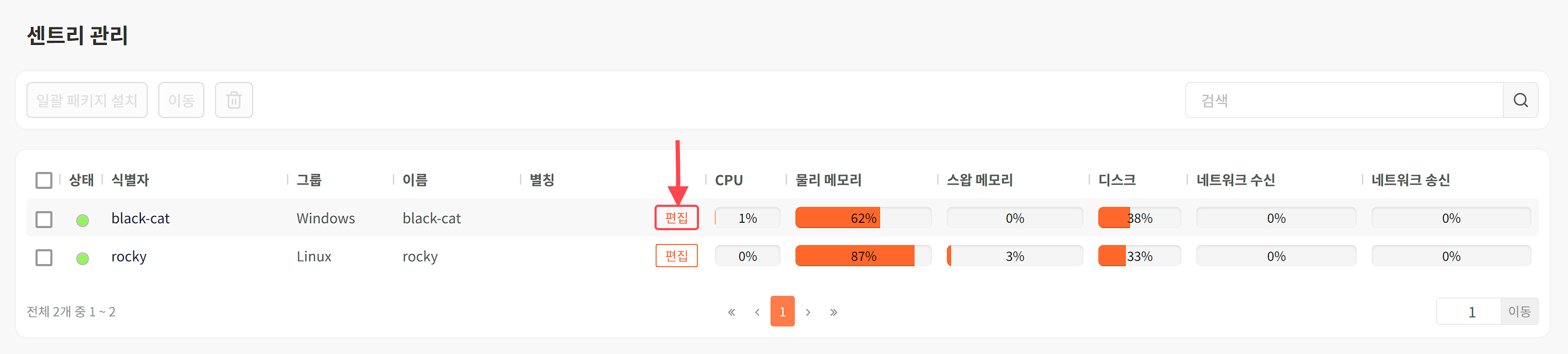 센트리 별칭 편집에 사용할 별칭을 입력하고 저장을 누릅니다.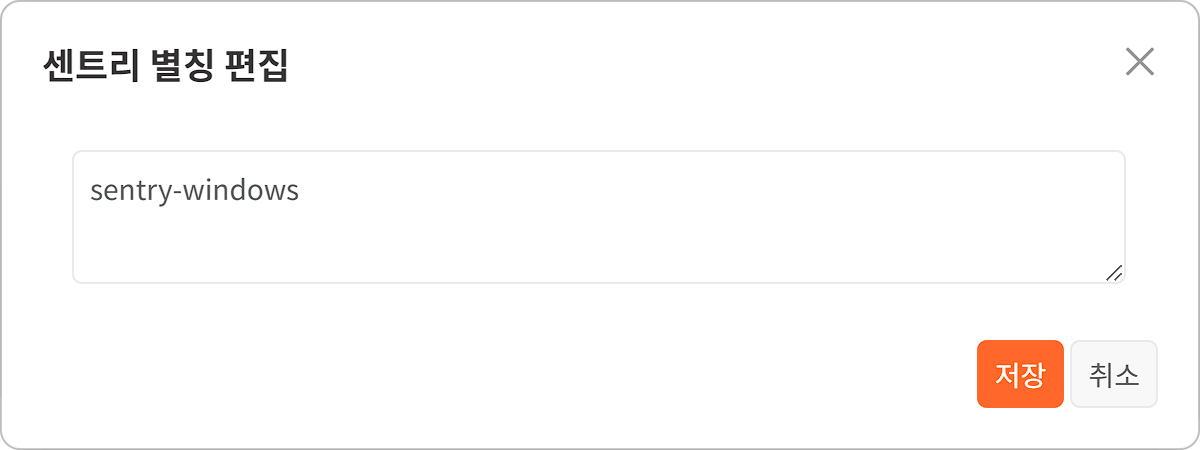 센트리 일괄 배포센트리 업데이트가 필요할 때 일괄적으로 배포하여 설치할 수 있습니다.이 기능을 사용하려면 설치할 센트리 패키지가 시스템 설정 > 패키지 관리에 업로드되어 있어야 합니다.센트리 목록에서 센트리 패키지를 설치할 센트리들을 선택합니다.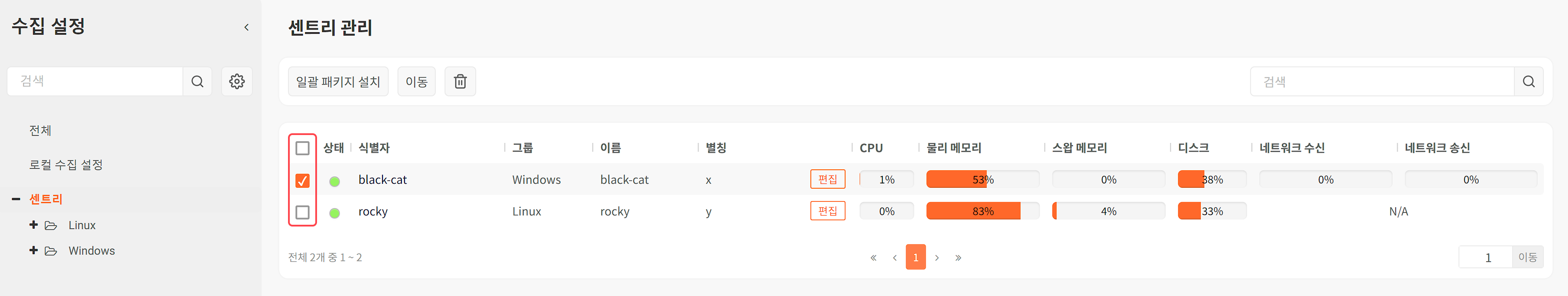 센트리 패키지는 운영체제별로 설치되는 구성이 다릅니다. 동일한 운영체제에서 운영되는 센트리를 선택하십시오.일괄 패키지 설치를 누릅니다.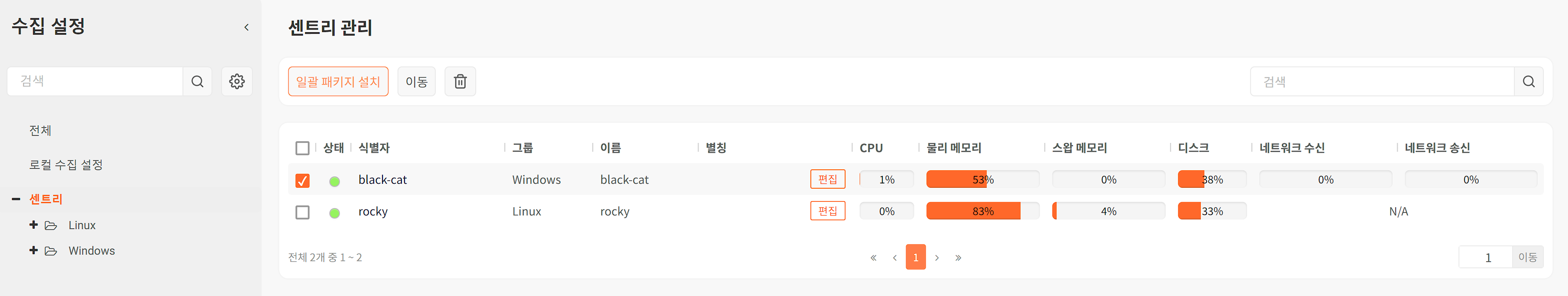 패키지 목록에서 설치할 패키지를 선택하고 설치를 누르십시오. 설치 후 배포된 센트리를 재시작하려면 설치 완료 후 해당 패키지로 전환을 선택하십시오.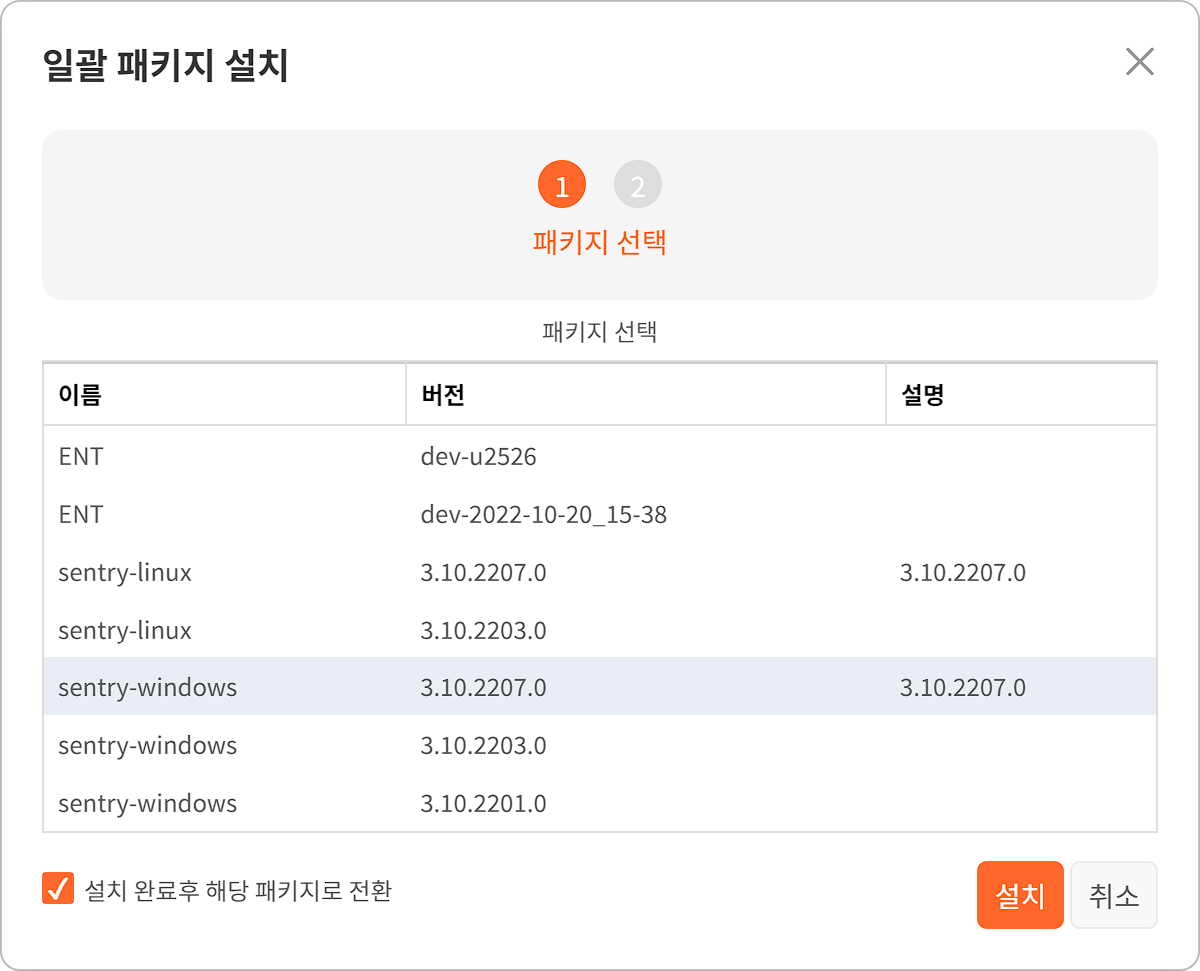 일괄 패키지 설치가 진행됩니다. 각 센트리 별로 진행 상황이 표시됩니다.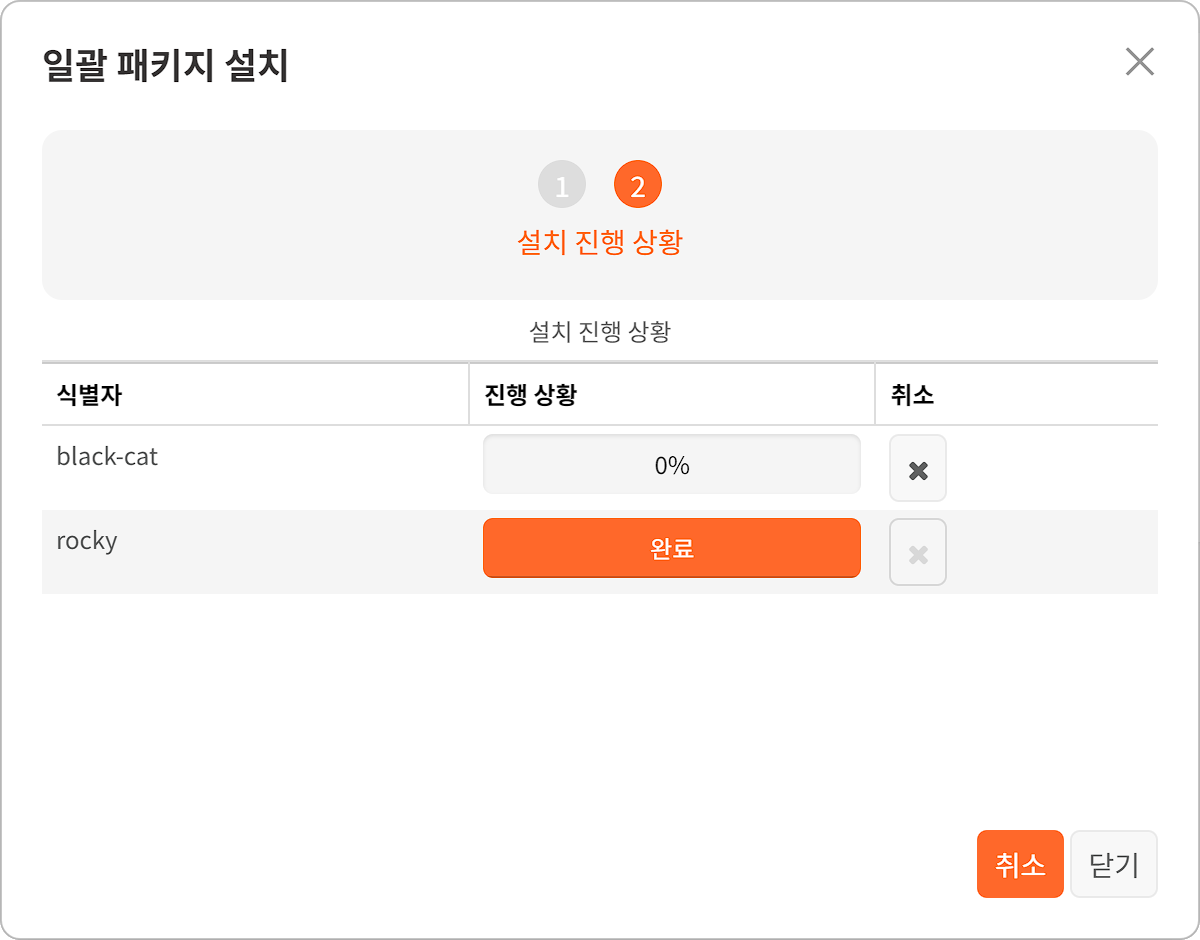 취소를 누르면 해당 센트리에 대해 패키지 설치를 취소할수 있습니다.닫기를 누르면 설치 작업이 백그라운드에서 실행됩니다.모든 과정이 완료된 후 설치 결과가 표시됩니다.정상적으로 설치된 경우 다음과 같이 표시됩니다.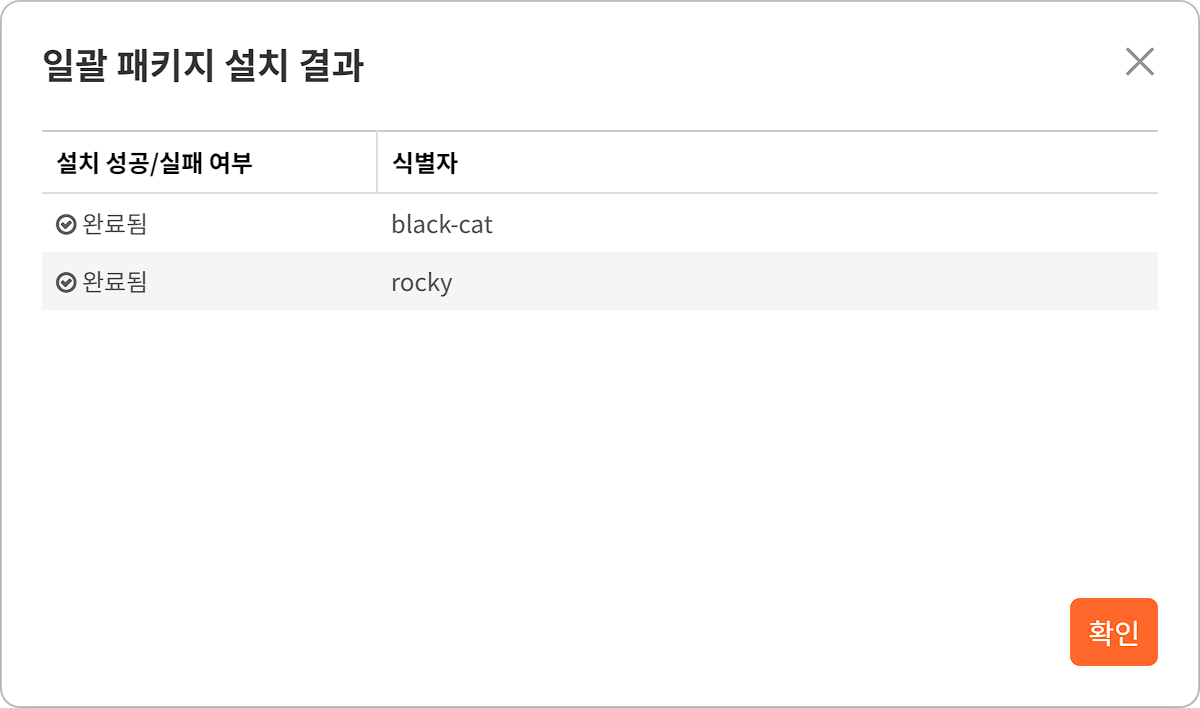 설치 중 오류가 발생하면 다음과 같이 표시됩니다. 상세 보기를 눌러서 실패 원인을 확인할 수 있습니다.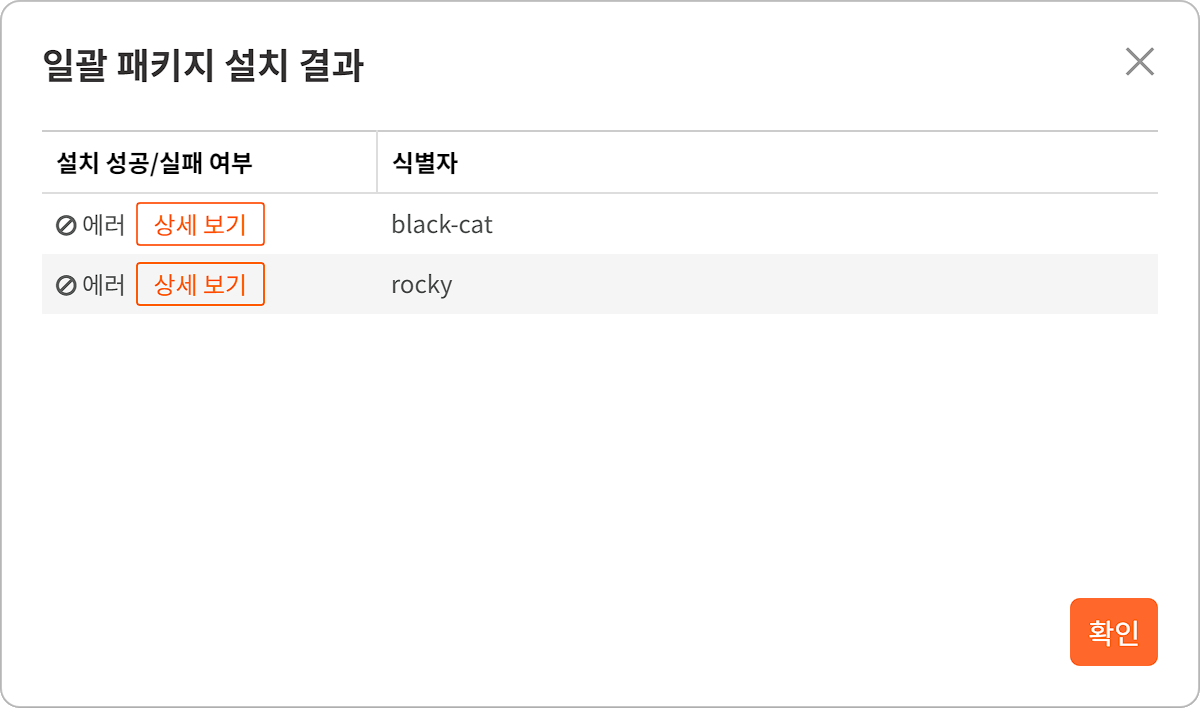 센트리 연결 해제센트리는 실행 시점에 로그프레소 서버에 연결해 자신을 등록합니다. 로그프레소 서버는 자신에게 연결된 센트리의 등록을 취소할 수 있습니다. 등록이 취소된 센트리는 재시작할 때까지 로그프레소 서버에 자신을 등록하지 않습니다.로그프레소 서버에 연결된 센트리의 등록을 취소하는 방법은 다음과 같습니다.센트리 목록에서 등록을 취소할 센트리를 선택합니다.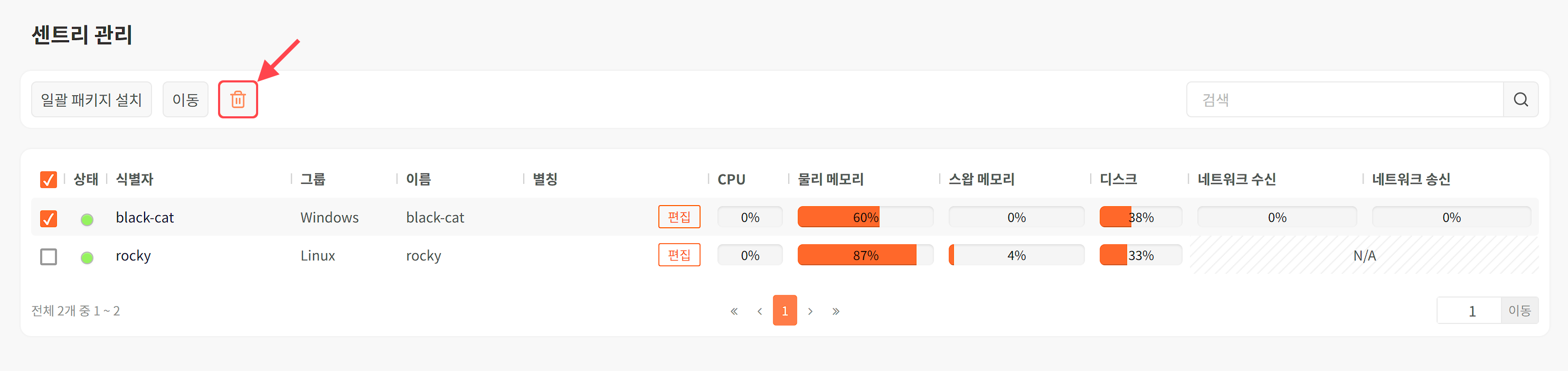 센트리 삭제 확인 창에서 삭제할 센트리 정보를 확인하고 삭제를 누릅니다.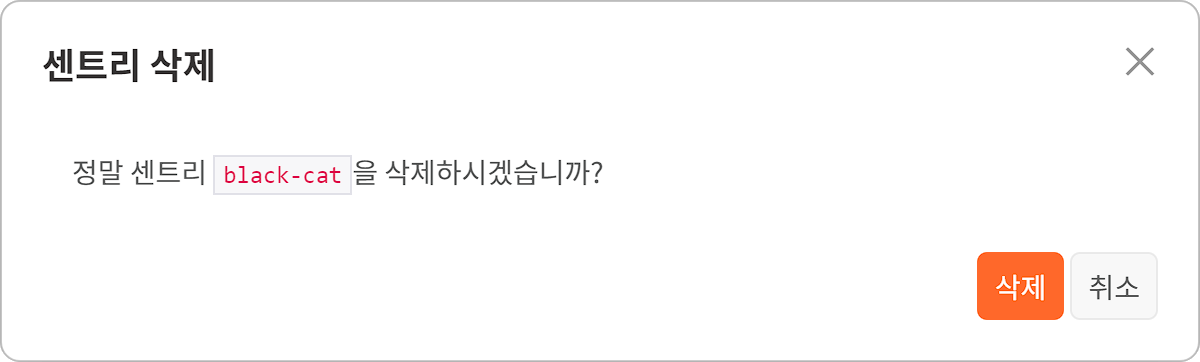 연결이 해제된 센트리를 재등록하려면 센트리의 로그프레소 셸에서 reboot 명령을 실행하십시오.센트리 설정센트리 목록에 등록된 센트리 항목을 누르면 센트리의 현황 정보를 조회할 수 있고, 데이터 수집에 필요한 로거 및 트랜스포머를 설정하거나 센트리를 재구동할 수 있습니다.센트리 설정 화면은 여러 개의 탭 패널로 구성되어 있습니다.원격 재시작원격 재시작을 누르면 센트리를 재구동합니다.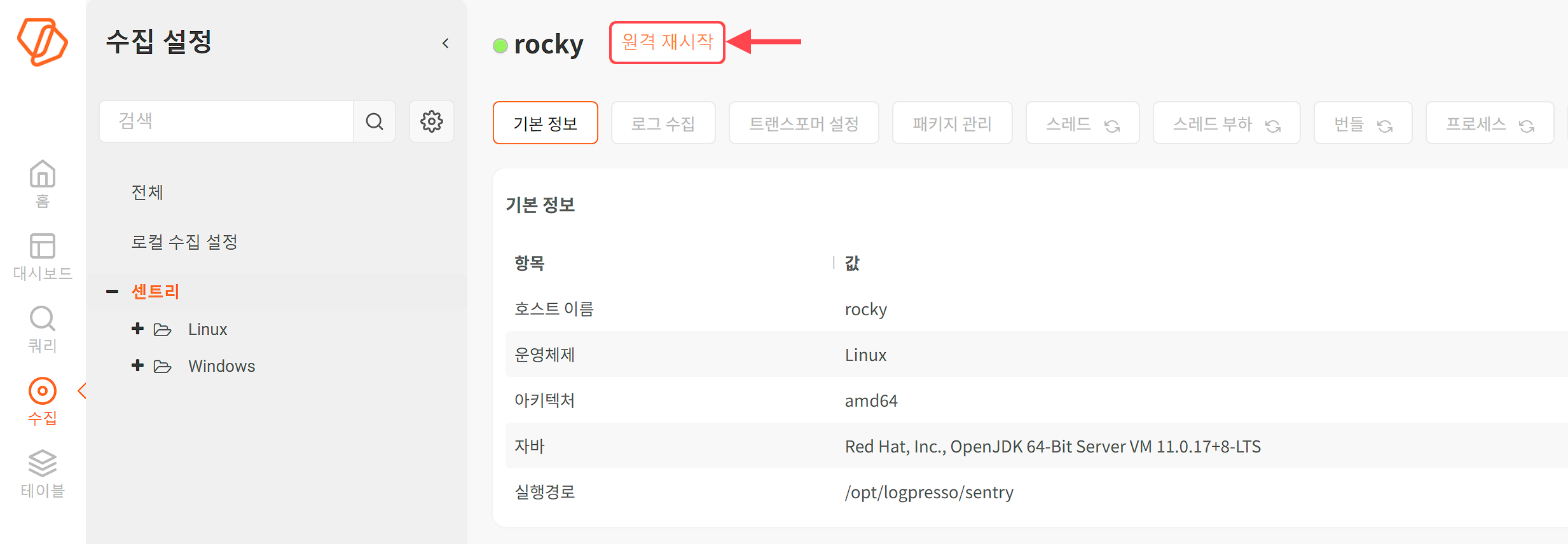 기본 정보센트리 설정 화면으로 진입했을 때 보여주는 기본 화면으로, 센트리의 자원 사용 현황 정보를 보여줍니다.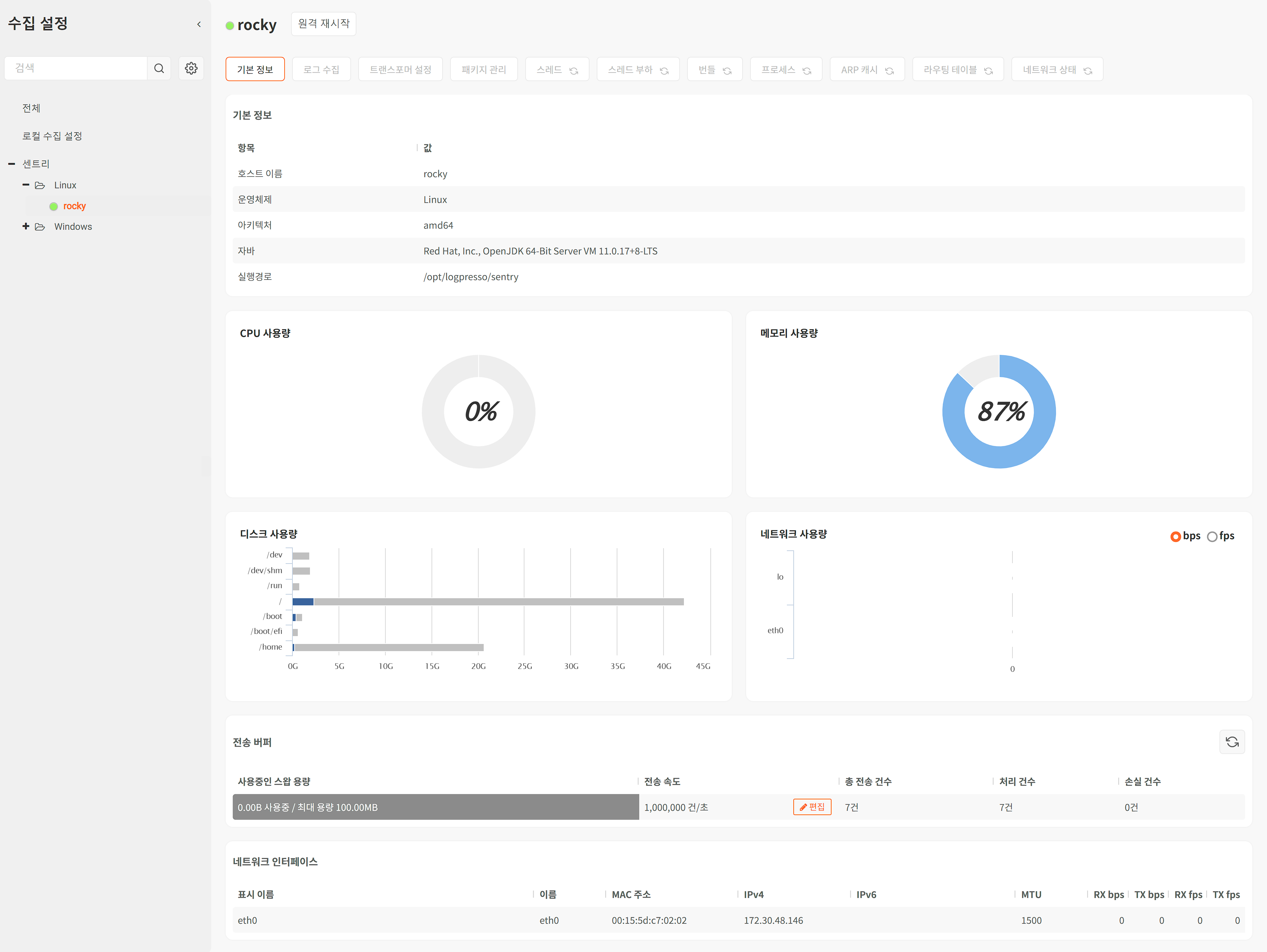 기본 정보: 호스트 이름, 운영체제, 아키텍처, 자바 버전, 실행경로와 같은 시스템 정보를 보여줍니다.CPU 사용량: CPU의 사용률(단위: %)메모리 사용량: 물리 메모리 사용률(단위: %)디스크 사용량: 디스크 사용률(단위: %)네트워크 사용량: 네트워크 송신/수신 상태(단위: fps, bps)전송 버퍼: 수집한 데이터 전송에 사용하는 링 버퍼의 용량과 전송 속도, 총 전송 건수, 처리 건수, 손실 건수를 보여줍니다. 전송 속도는 편집을 누른 후 변경할 수 있습니다.네트워크 인터페이스: 네트워크 인터페이스의 속성 정보를 보여줍니다.로그 수집센트리에 구성된 로거 목록을 보여줍니다. 이 화면은 로그프레소 서버의 로컬 수집 설정 화면과 동일한 구성으로, 사용법이 동일합니다. 로거의 관리 방법은 수집 설정을 참고하십시오.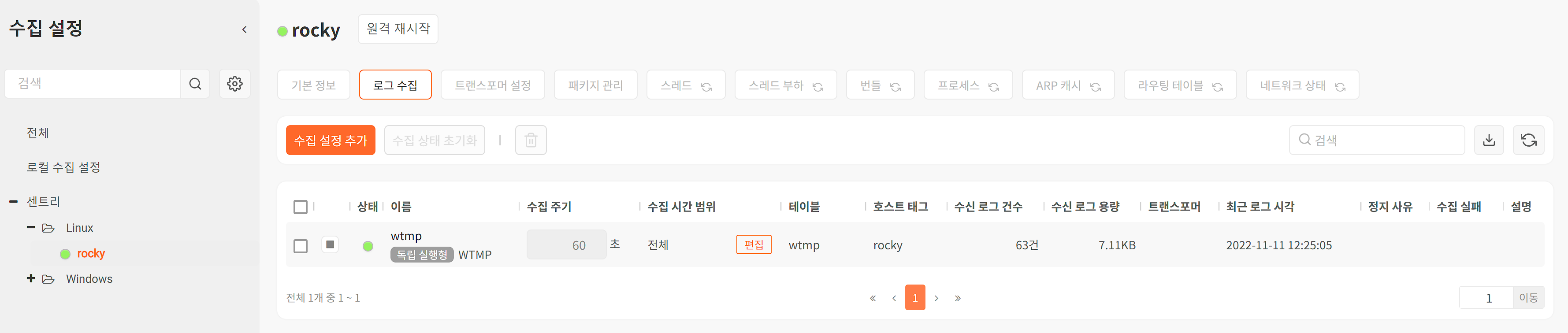 트랜스포머 설정원본 데이터에 부가적인 정보를 추가하거나 원본 로그에 특정한 변형을 가하고 싶은 경우에 트랜스포머를 사용할 수 있습니다. 이 화면은 설정 > 트랜스포머와 동일한 구성으로, 사용법도 동일합니다. 트랜스포머의 관리 방법은 트랜스포머를 참고하십시오.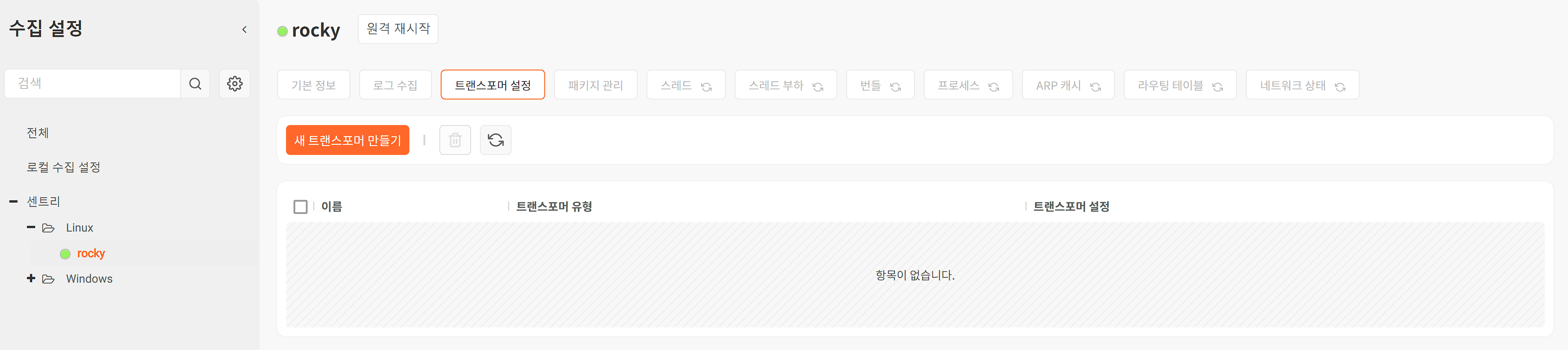 센트리 로거에 추가할 수 있는 트랜스포머의 유형은 '키/밸류 태그', '정규식 필터' 두 가지로, '쿼리 기반 원본 가공'은 사용할 수 없습니다.패키지 관리패키지 관리 탭 패널에서 센트리 설치 캐시 패키지를 설치하거나, 삭제, 전환할 수 있습니다. 이 기능은 센트리 목록에 있는 [센트리 일괄 배포](sentries#outline11) 기능과 유사하지만 개별 센트리 단위로 패키지를 관리한다는 점에서 차이가 있습니다.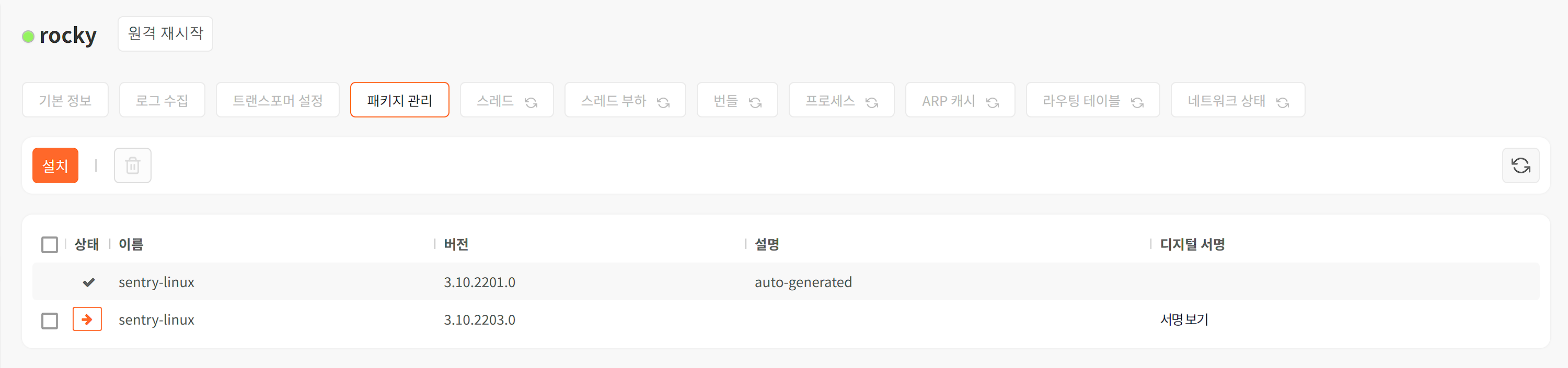 패키지 설치센트리 패키지를 설치하는 방법은 센트리 일괄 배포 과정과 유사합니다.패키지 관리 탭 패널에서 설치를 누릅니다.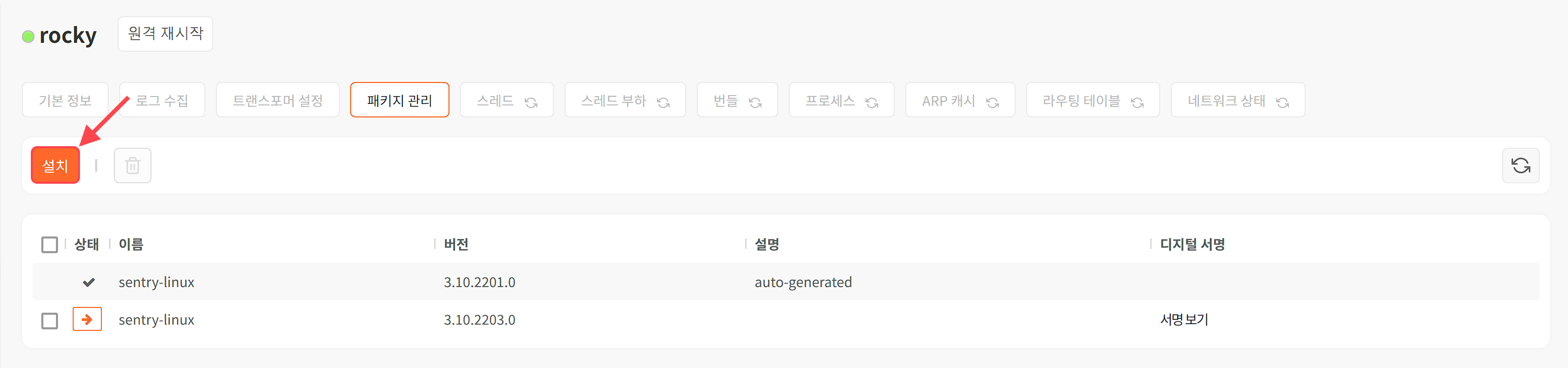 센트리 패키지 설치에서 설치할 패키지를 선택하고 설치를 누릅니다. 설치 후 배포된 센트리를 재시작하려면 설치 완료 후 해당 패키지로 전환을 선택하십시오.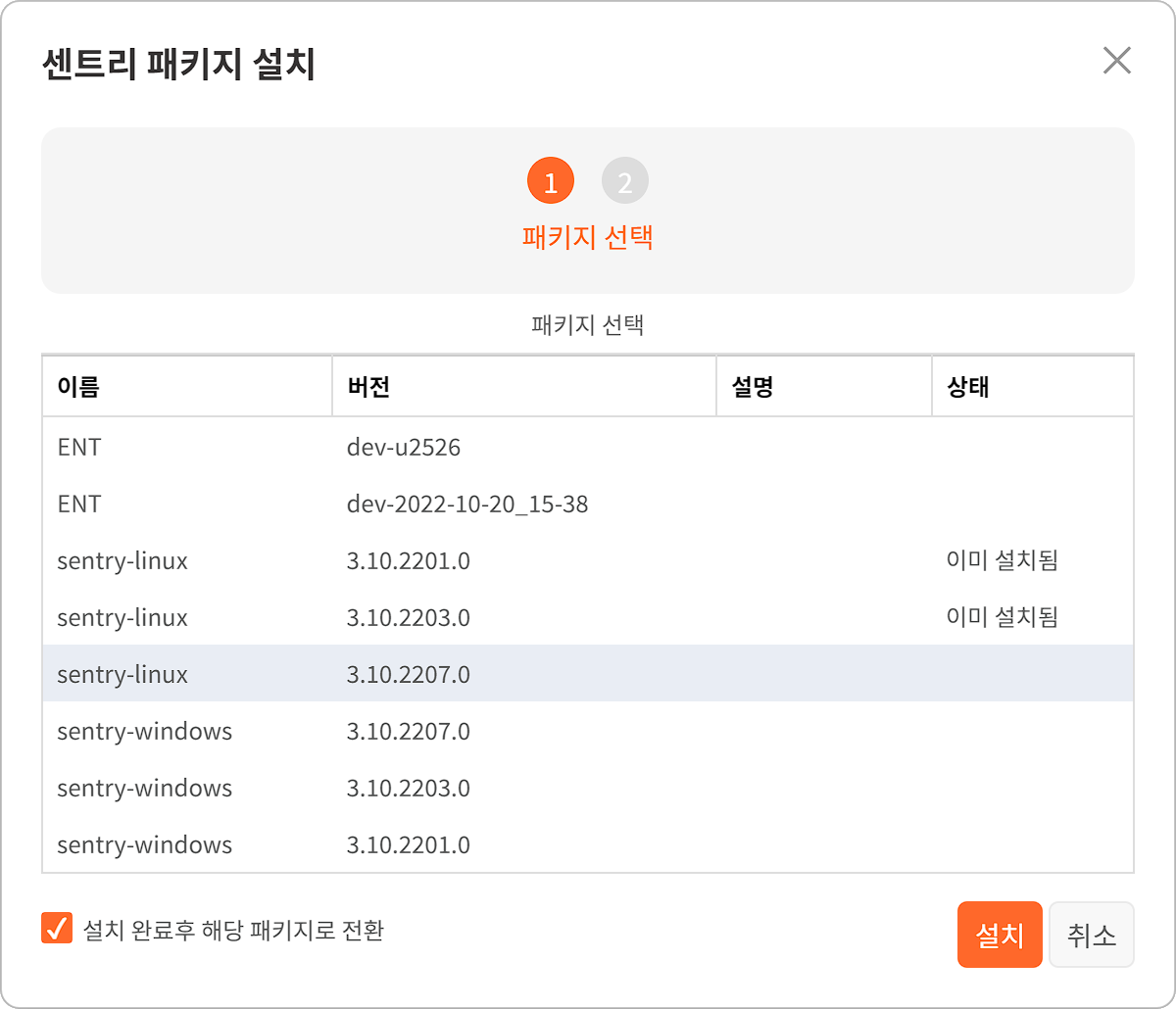 패키지의 설치가 완료된 후 목록에 설치된 패키지가 등록된 것을 확인합니다.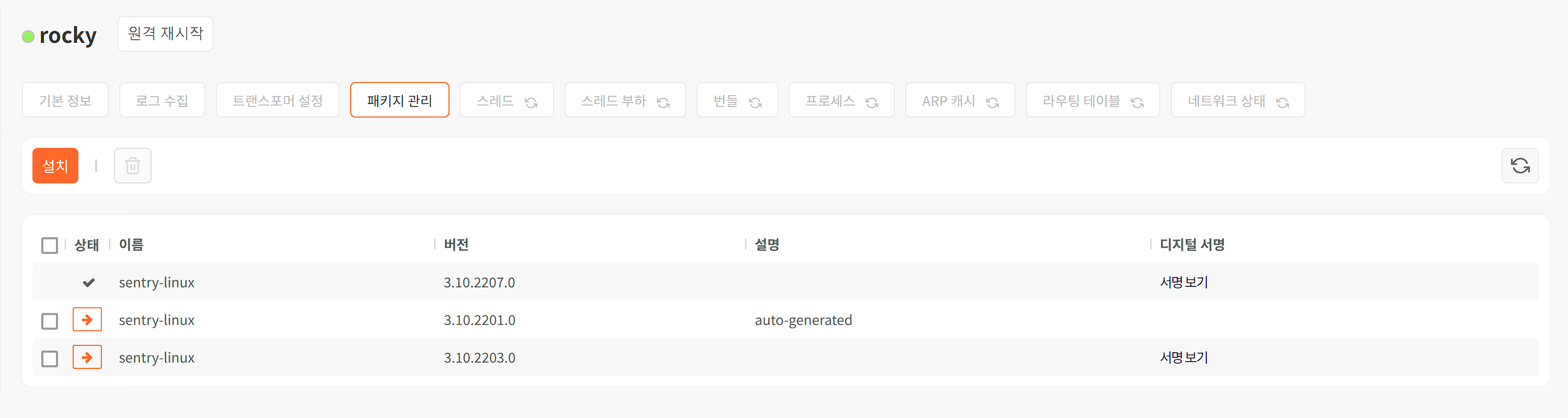 패키지 전환센트리 패키지를 설치한 후 새 버전으로 변경하거나, 이전 버전으로 되돌릴 필요가 있을 때 다음과 같은 방법으로 실행할 패키지를 전환할 수 있습니다. 패키지를 전환하고 나면 센트리가 재구동됩니다.실행할 센트리 패키지를 선택하고 전환(->) 버튼을 누릅니다.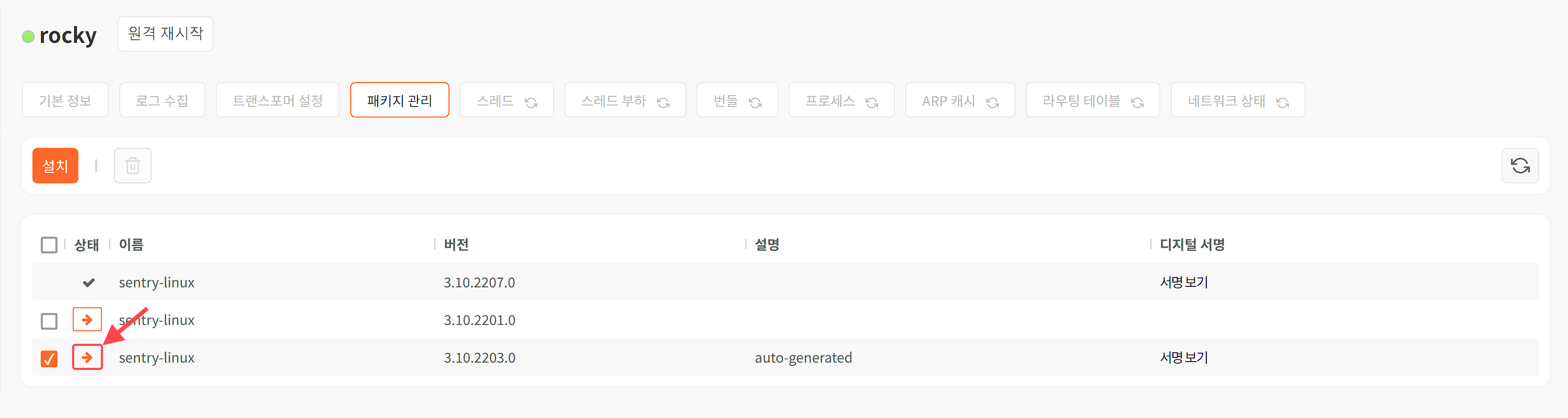 센트리 패키지 전환에서 전환할 패키지의 버전을 확인하고 전환을 누릅니다.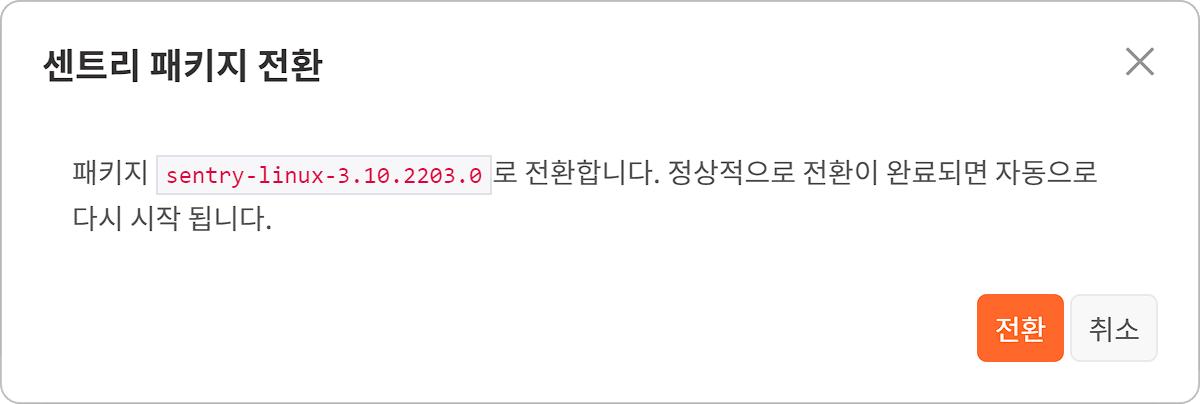 도구 모음에서 새로 고침을 누른 후 전환 작업이 완료됐는 지 확인합니다. 선택한 센트리 패키지 상태칸에 체크 표시가 있으면 해당 패키지가 적용된 것입니다.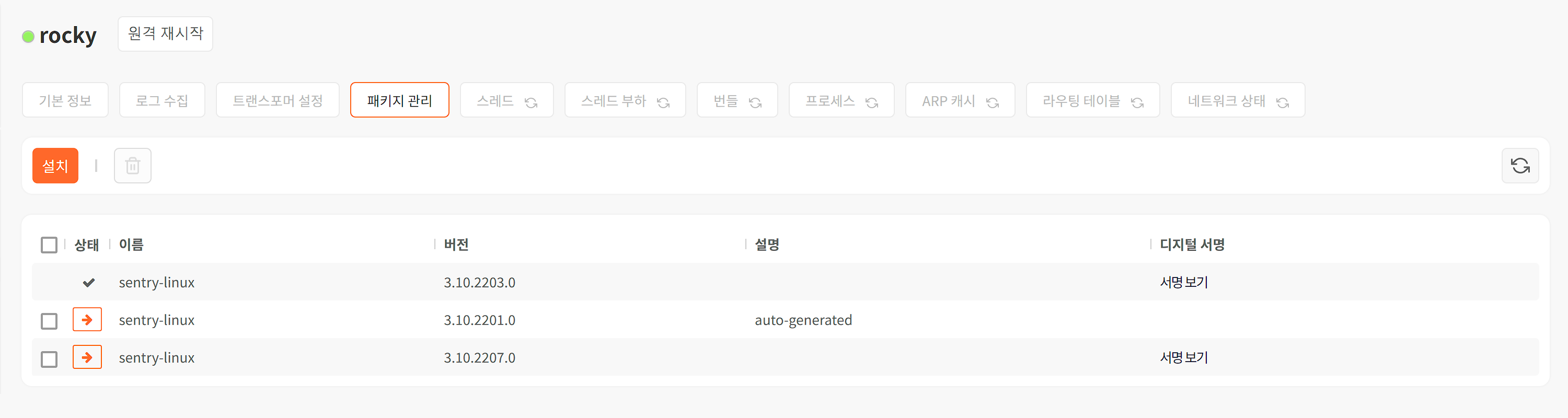 패키지 전환 시 araqne-core-x.x.x-package.jar 파일은 변경되지 않으며 cache 디렉터리에 있는 번들만 교체됩니다. araqne-core 파일도 교체하려면 센트리 프로세스를 재구동해야 합니다.패키지 삭제센트리에 설치된 패키지를 제거하는 방법은 다음과 같습니다.삭제할 센트리 패키지를 선택하고 도구 모음에서 휴지통을 누릅니다.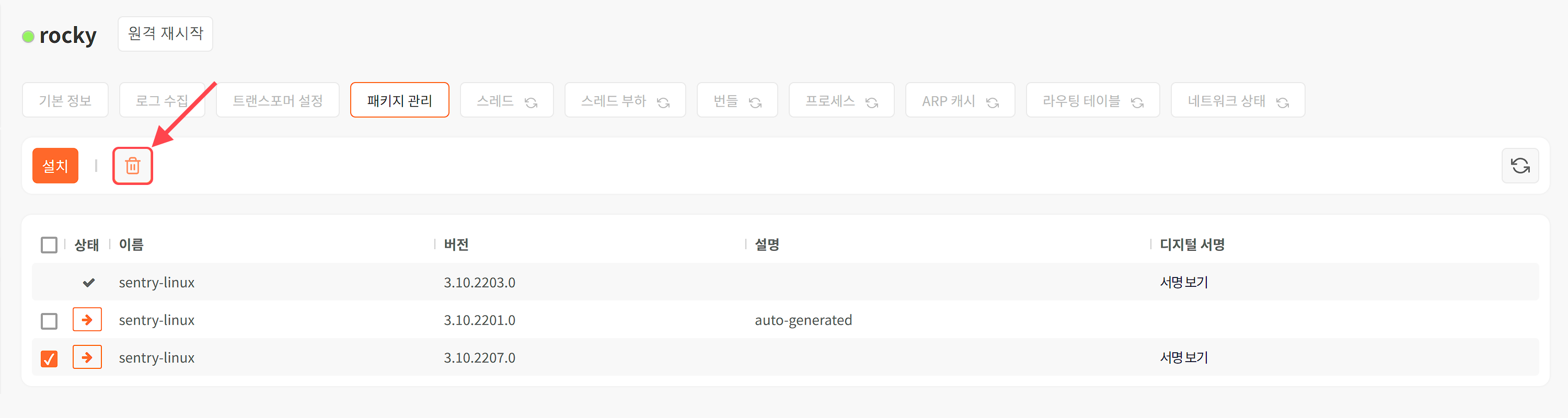 센트리 패키지 삭제에서 삭제할 패키지를 확인하고 삭제를 누릅니다.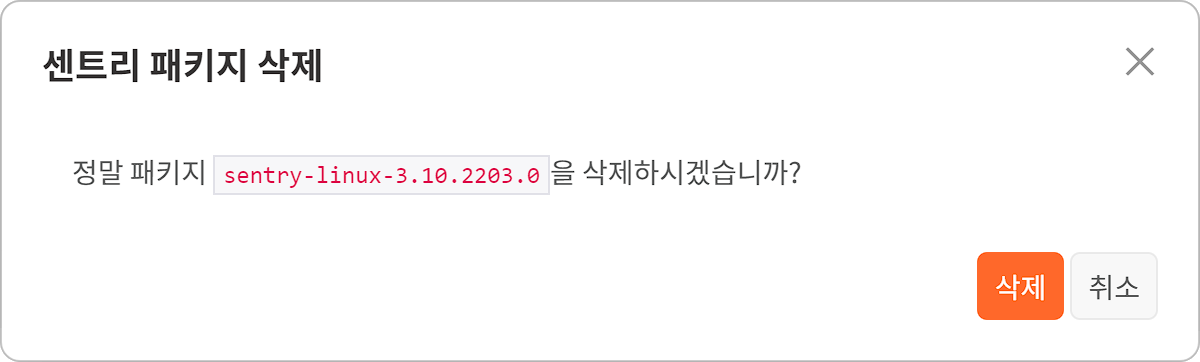 패키지 목록에서 삭제된 패키지를 확인합니다.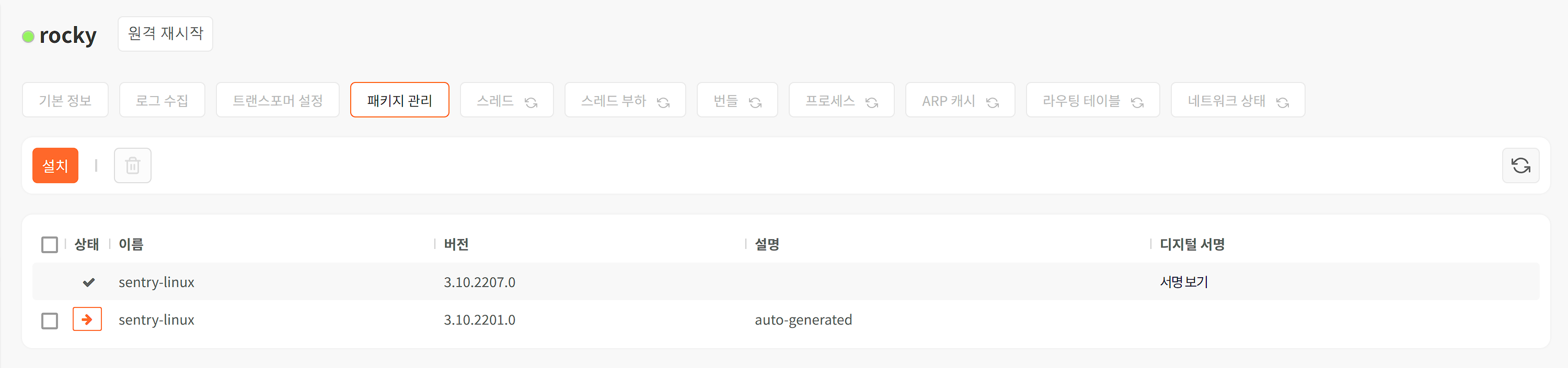 스레드스레드 탭 패널은 센트리가 실행되는 동안 사용하는 스레드 목록을 보여줍니다. 스레드 탭을 누르면 스레드 정보를 갱신해서 출력합니다.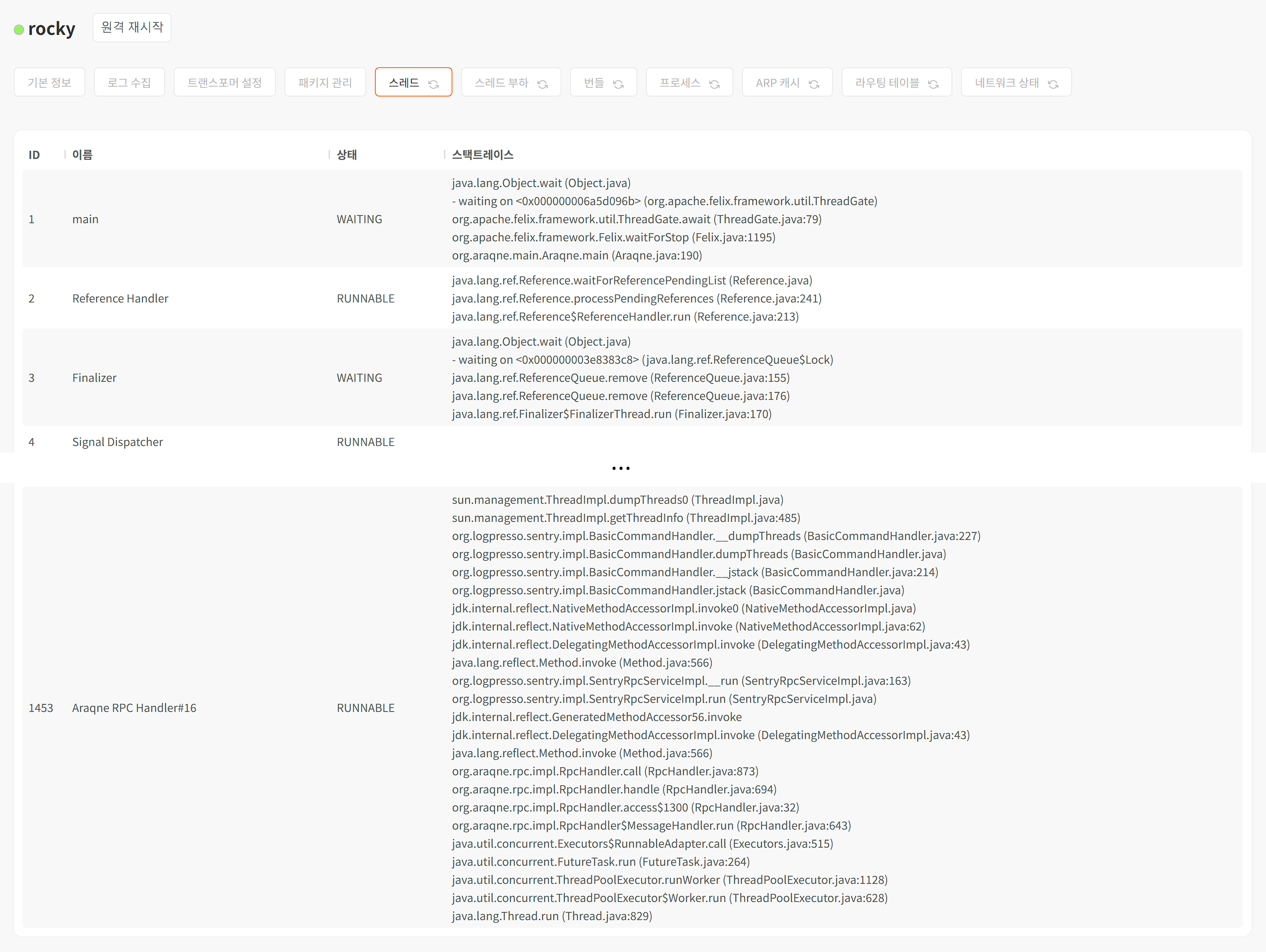 목록에 표시되는 정보는 다음과 같습니다.ID: 스레드의 식별번호. 리눅스에서 스레드는 프로세스와 동일하게 식별번호를 부여받습니다. 여기서 보여주는 ID는 운영체제가 부여하는 식별번호입니다.이름: 스레드의 이름상태: 스레드의 상테 정보RUNNABLE: 언제든 실행 가능한 스레드TIMED_WAITING: 주어진 시간 동안 대기 중인 스레드WAITING: 다른 스레드와 동기화를 위해 대기 중인 스레드BLOCKED: 사용할 객체의 락이 풀릴 때까지 대기 중인 스레드스택트레이스: jstack 명령 출력 결과와 동일한 스택 정보스레드 부하스레드 부하 탭 패널에서 스레드의 시스템 부하를 확인할 수 있습니다. 스레드 부하 탭을 누르면 스레드 부하 정보를 갱신해서 출력합니다.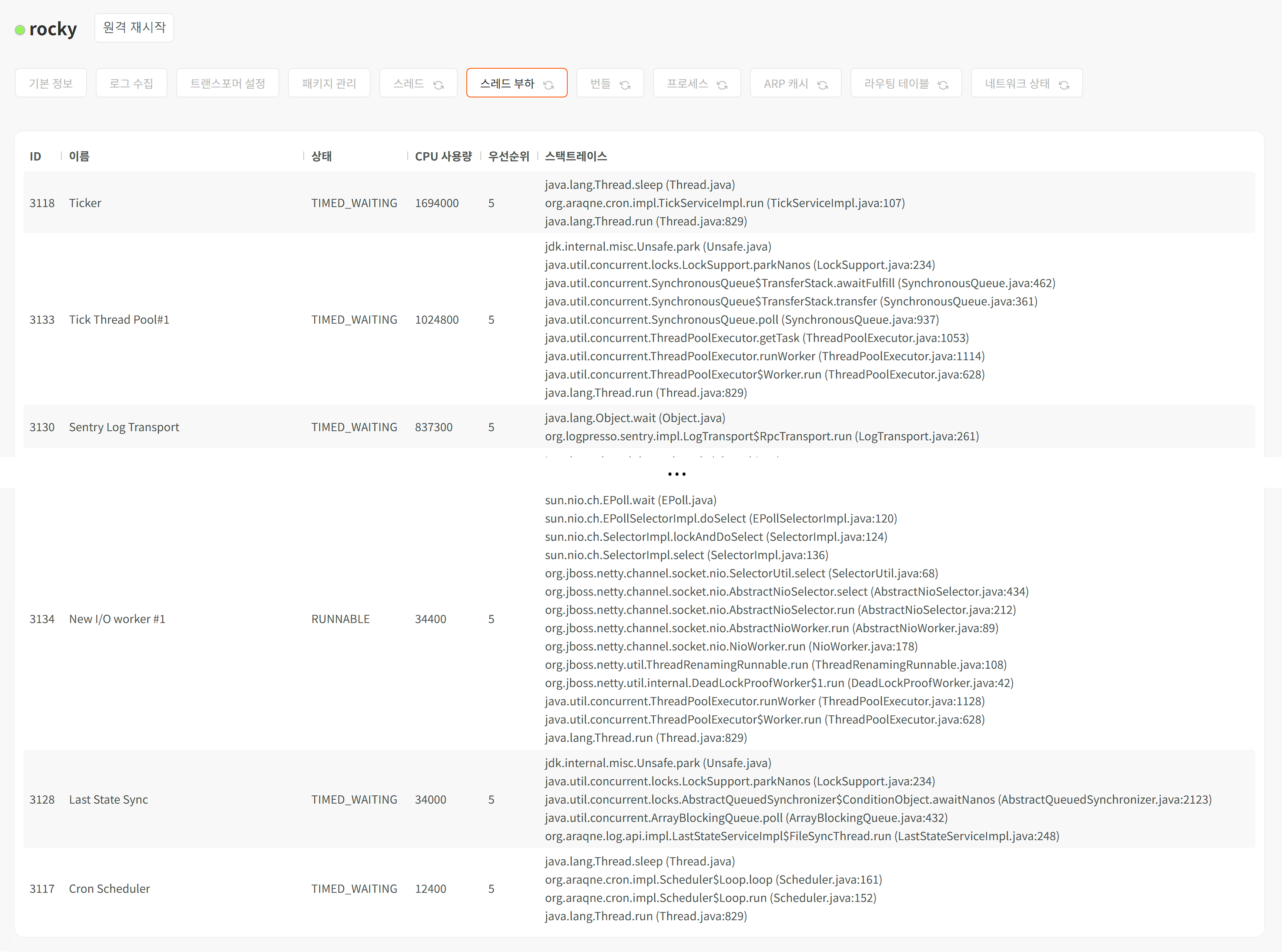 ID: 스레드의 식별번호. 리눅스에서 스레드는 프로세스와 동일하게 식별번호를 부여받습니다. 여기서 보여주는 ID는 운영체제가 부여하는 식별번호입니다.이름: 스레드의 이름상태: 스레드의 상테 정보RUNNABLE: 언제든 실행 가능한 스레드TIMED_WAITING: 주어진 시간 동안 대기 중인 스레드WAITING: 다른 스레드와 동기화를 위해 대기 중인 스레드스택트레이스: jstack 명령 출력 결과와 동일한 스택 정보CPU 사용량: 스레드의 CPU 사용량우선순위: 1 ~ 10 사이의 값을 갖는 스레드의 우선순위. 값이 클수록 높은 우선순위를 갖습니다.번들번들 탭 패널은 센트리에 번들 무결성 검사를 위한 모듈이 설치되어 있는 경우 센트리 선택 시 번들 탭 메뉴를 볼 수 있습니다. 번들 탭을 누르면 번들 목록을 갱신해서 출력합니다.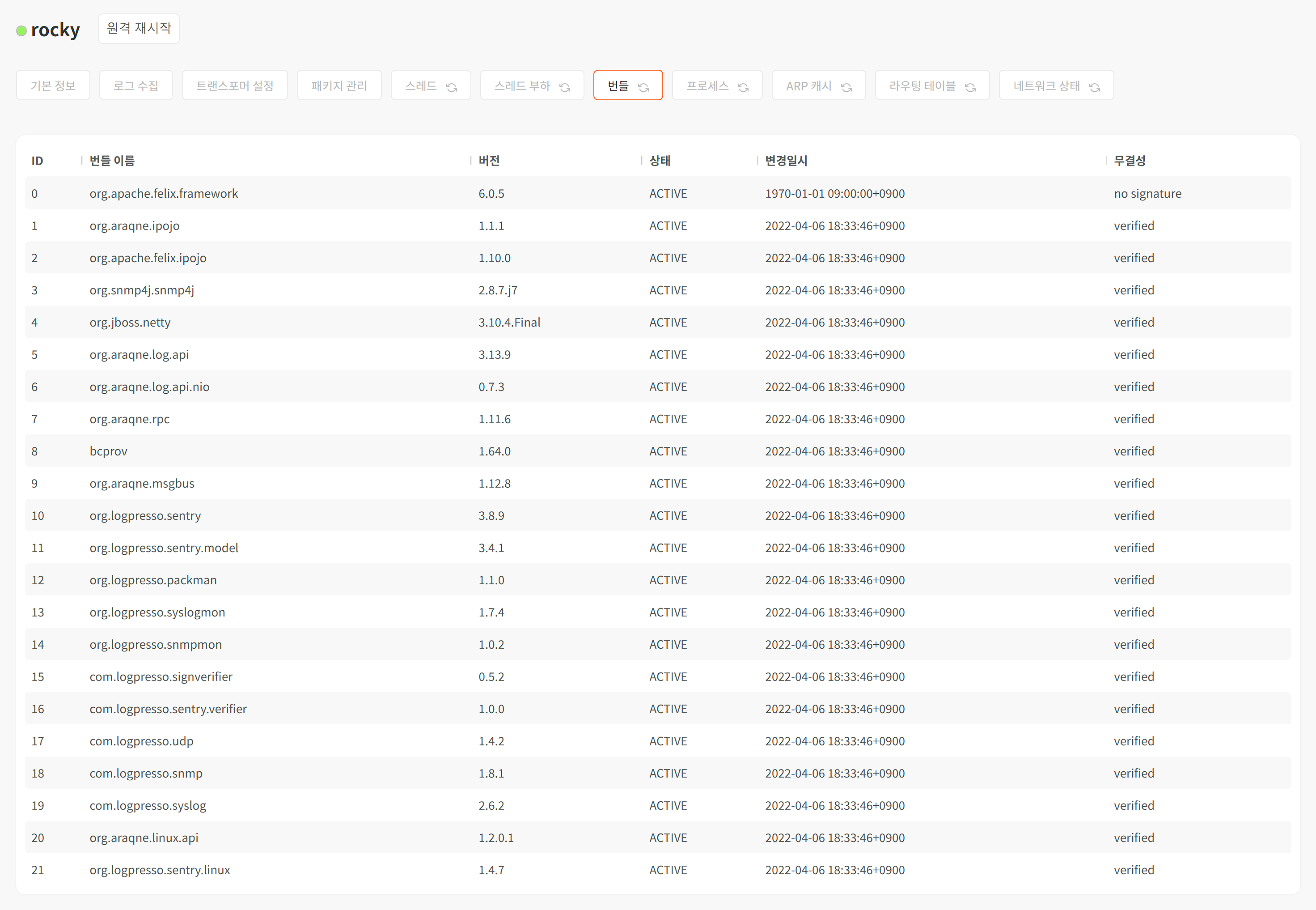 ID: 번들 식별 번호번들 이름: 번들의 고유 이름버전: 번들 식별 버전상태: 번들의 상태 정보ACTIVE: 번들이 활성화되어 실행 중인 상태. 모든 번들은 이 상태에 있어야 정상입니다.RESOLVED: 번들을 활성화할 수 있는 상태STARTING: 번들을 활성화하고 있는 상태STOPPING: 번들을 비활성화하고 있는 상태UNINSTALLED: 번들이 제거됨변경일시: 번들 생성 시각무결성: 번들의 무결성 표시no signature: 무결성 정보가 없음. 이 상태는 org.apache.felix.framework 번들에만 적용됩니다.verified: 번들 무결성이 확인됨. 모든 무결성 정보는 이 상태에 있어야 정상입니다.hash error: 해시값 정보가 유효하지 않음modified: 번들이 변경되어 해시값이 일치하지 않음프로세스프로세스 탭 패널은 센트리 호스트의 프로세스 목록을 보여줍니다. 프로세스 탭을 누르면 프로세스 목록을 갱신해서 출력합니다.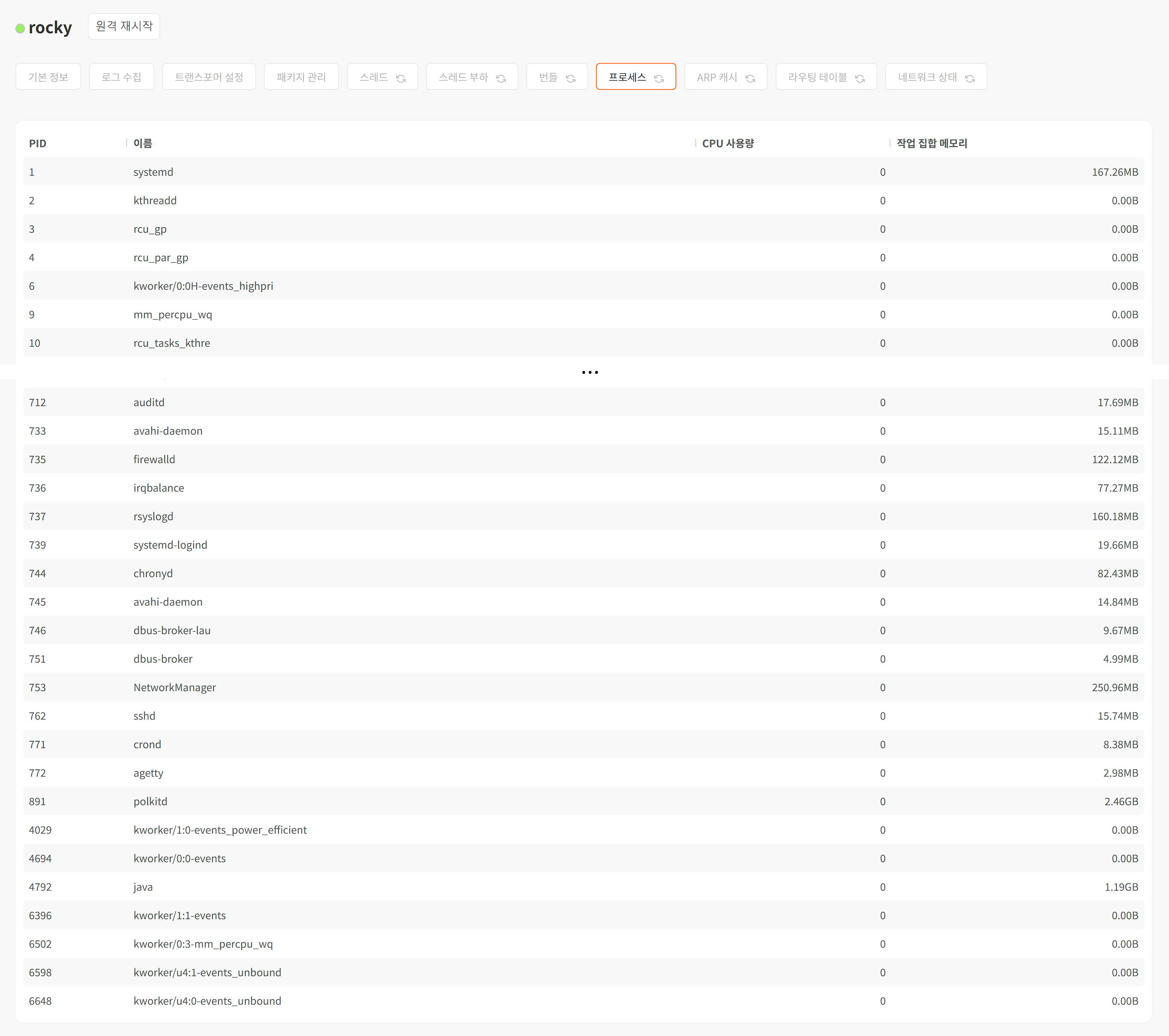 PID: 운영체제에서 부여하는 프로세스 ID이름: 프로세스 이름CPU 사용량: 프로세스의 CPU 사용량작업 집합 메모리: 프로세스의 메모리 사용량ARP 캐시ARP 캐시 탭 패널은 센트리 호스트에 캐시된 ARP 정보를 보여줍니다. ARP 캐시 탭을 누르면 ARP 캐시 목록을 갱신해서 출력합니다.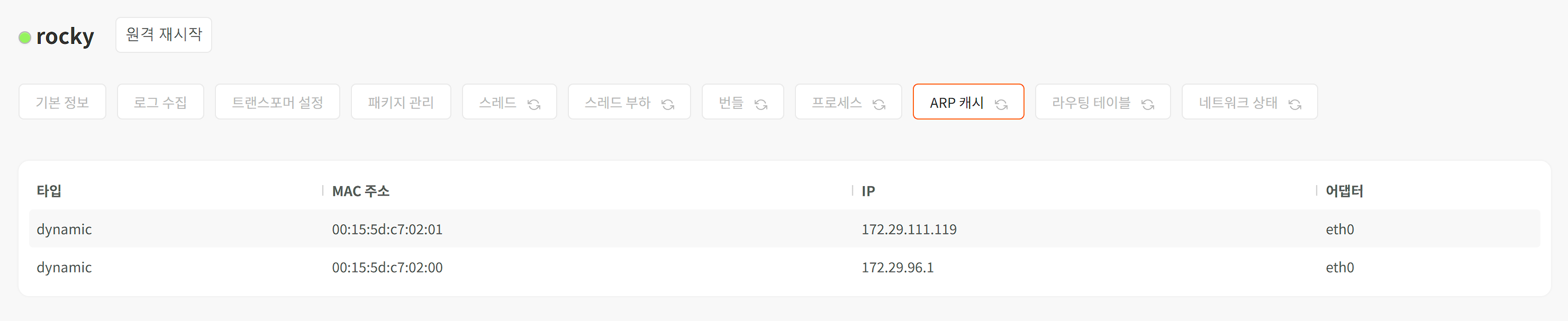 라우팅 테이블라우팅 테이블 탭 패널은 센트리 호스트의 라우팅 테이블을 보여줍니다. 라우팅 테이블 냅을 누르면 라우팅 테이블을 갱신해서 출력합니다.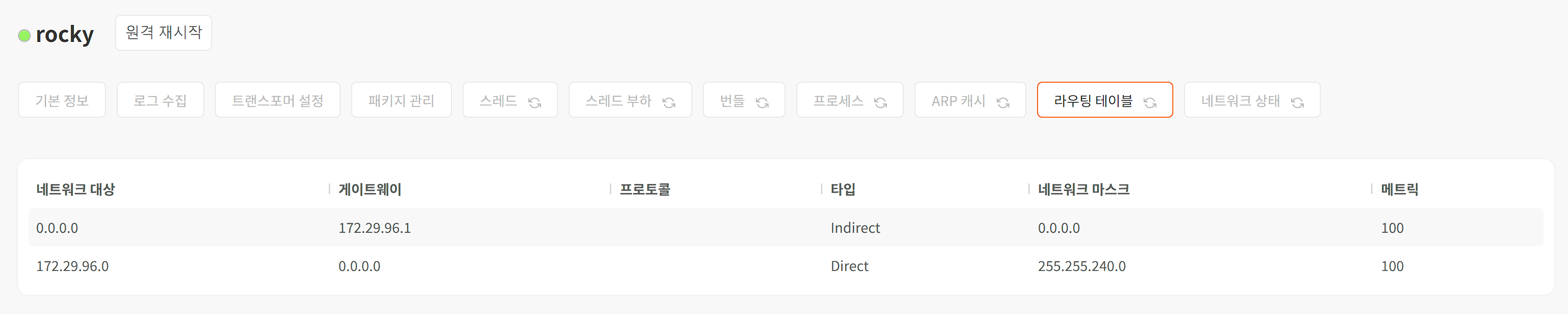 리눅스 호스트에서 라우팅 테이블 탭 패널은 netstat 명령의 실행 결과를 보여줍니다. 라우팅 테이블이 조회되지 않으면 센트리 호스트에서 root 권한으로 dnf install net-tools 명령(RHEL 9 기준)을 실행해서 필요한 실행 파일을 설치하십시오.네트워크 상태네트워크 상태 패널은 센트리 호스트가 연결하거나 연결된 네트워크 세션 목록을 보여줍니다. 네트워크 상태 탭을 누르면 네트워크 세션 목록을 갱신해서 출력합니다.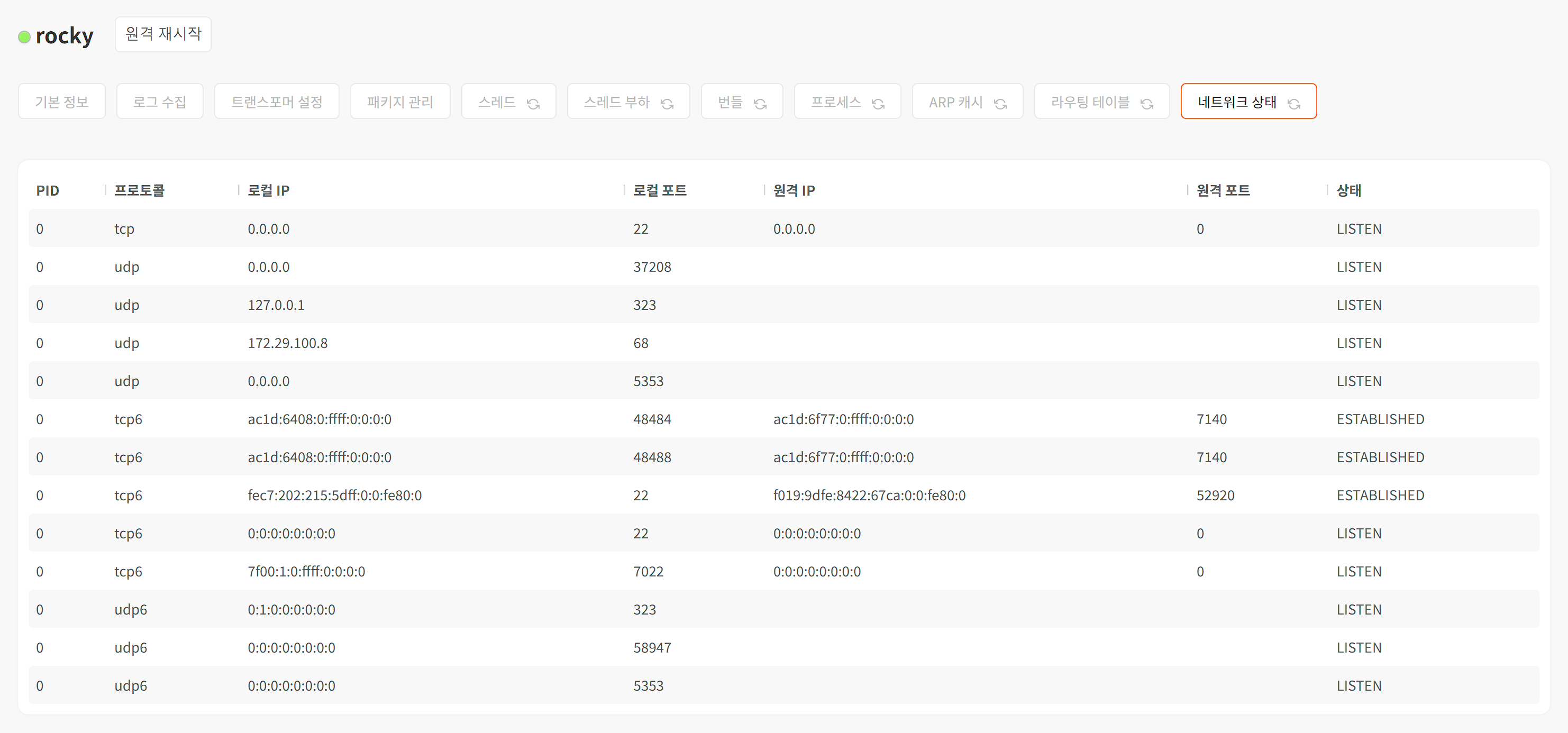 테이블개요주요 특징로그프레소 테이블(또는 테이블)은 로그프레소 플랫폼이 수집한 데이터를 저장하는 논리적 저장소입니다. 로거를 통해 시작된 데이터 스트림의 최종 목적지는 테이블이 됩니다. 로거에서 직접 데이터를 저장할 테이블을 지정할 수도 있고, 스트림 쿼리를 통해 스트림을 특정한 테이블에 저장하도록 할 수도 있습니다.테이블 관리 기능은 테이블에서 이용할 수 있습니다.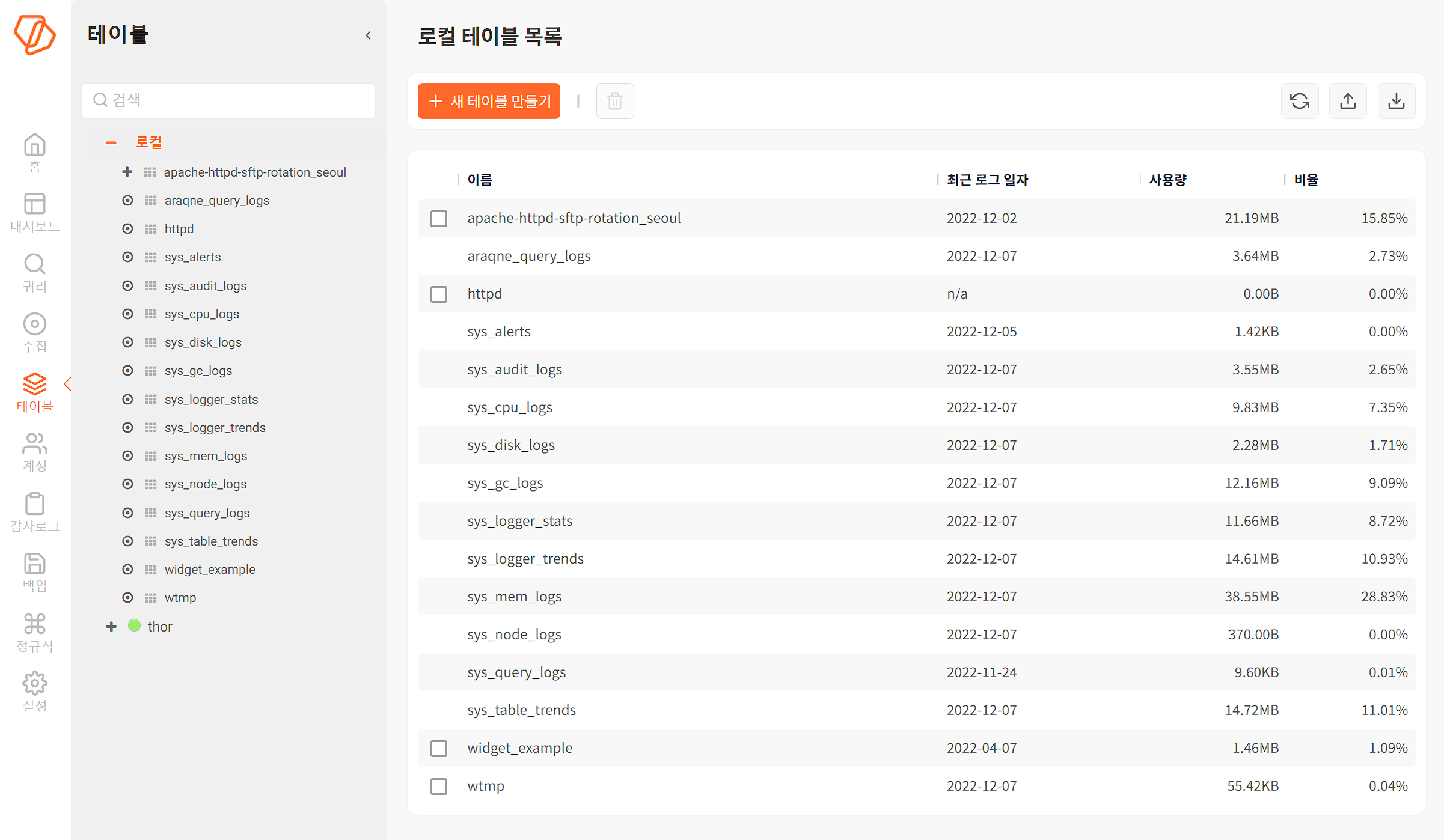 첫 화면에서 보여주는 속성은 다음과 같습니다.이름: 테이블 이름최근 로그 일자: 테이블에 저장된 가장 최근 데이터의 수집 날짜사용량: 테이블의 디스크 사용량 표시비율: 저장된 전체 테이블 크기에 대한 각 테이블의 사용률 표시(단위: %)테이블은 다음과 같은 특성이 있습니다.테이블에 기록하는 데이터는 압축되어 저장됩니다.민감한 정보가 저장되는 테이블을 보호(기밀성, 무결성)할 수 있도록 암호화 기능을 테이블 단위로 적용할 수 있습니다.고성능 암호화/복호화 알고리즘을 이용하므로 데이터의 입출력 과정에서 성능 저하가 발생하지 않습니다.저장할 데이터의 구조와 무관하게 모든 데이터는 수집된 날짜 단위로 파티션되어 저장됩니다.블룸 필터와 역인덱싱 방식으로 인덱스를 생성하고 관리합니다.테이블 트리화면의 왼편은 테이블 트리를 보여줍니다. 이 목록에서 테이블을 선택하면 화면 오른편에서 테이블의 속성을 확인하고 조회하거나 관리 작업을 수행할 수 있습니다.네임스페이스로그프레소 플랫폼이 여러 대의 로그프레소 서버로 페데레이션을 이루고 있는 경우, 각 노드는 독립된 네임스페이스를 갖습니다. 테이블 트리는 각 페데레이션 노드를 정점으로 해서 여러 개가 표시됩니다. 단독실행형으로 동작할 때에는 로컬 노드만 트리에 나타납니다.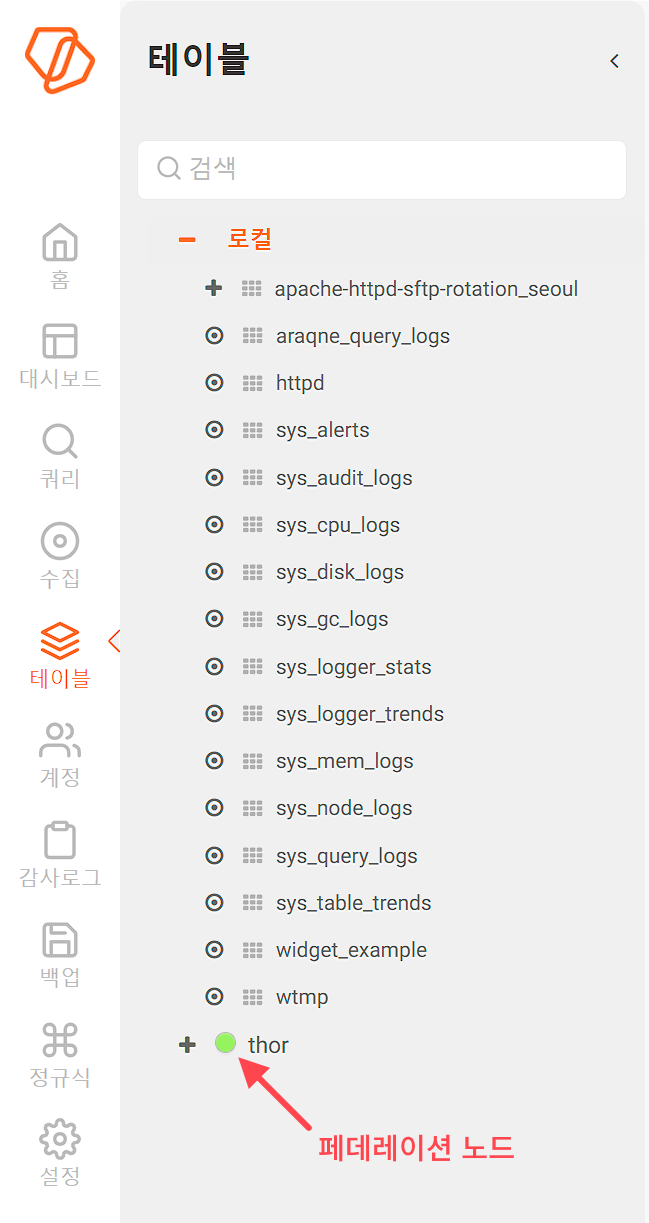 쿼리 명령어 중에서 table은 테이블에 기록된 데이터를 출력합니다. 이 명령어의 문법에서 페데레이션 노드의 테이블을 대상으로 명령을 수행하려면 테이블의 이름을 네임스페이스:로거_이름 형식으로 사용합니다.table [OPTIONS] [NODE:]TABLE, ...예를 들어 로컬의 araqne_query_logs 테이블은 노드가 로컬이므로 "table araqne_query_logs"과 같이 테이블 조회 쿼리 명령을 작성하고, 페데레이션 노드인 thor에 있는 araqne_query_logs 테이블 데이터를 조회하려면 "table thor:araqne_query_logs"과 같이 작성하십시오.앱에 종속적인 테이블테이블 목록은 사용자가 진입한 "[공간](starter-intro#outline4)"에 따라 다르게 보일 수 있습니다. 다음 그림에서 왼편은 전역 공간에서 테이블 트리를 조회한 모습입니다. 사용자는 전역 공간에서 로그프레소 플랫폼의 모든 테이블을 조회할 수 있습니다. 그러나 오른편은 아파치 웹 로그의 앱 공간에서 테이블 트리를 조회한 모습입니다. 사용자가 앱 공간에서 확인할 수 있는 테이블은 앱에서 사용하는 것들로 제한됩니다. 또한 인덱스가 있는 테이블은 접혀 있는 테이블 트리를 확장하면 인덱스에 대한 정보를 보여줍니다.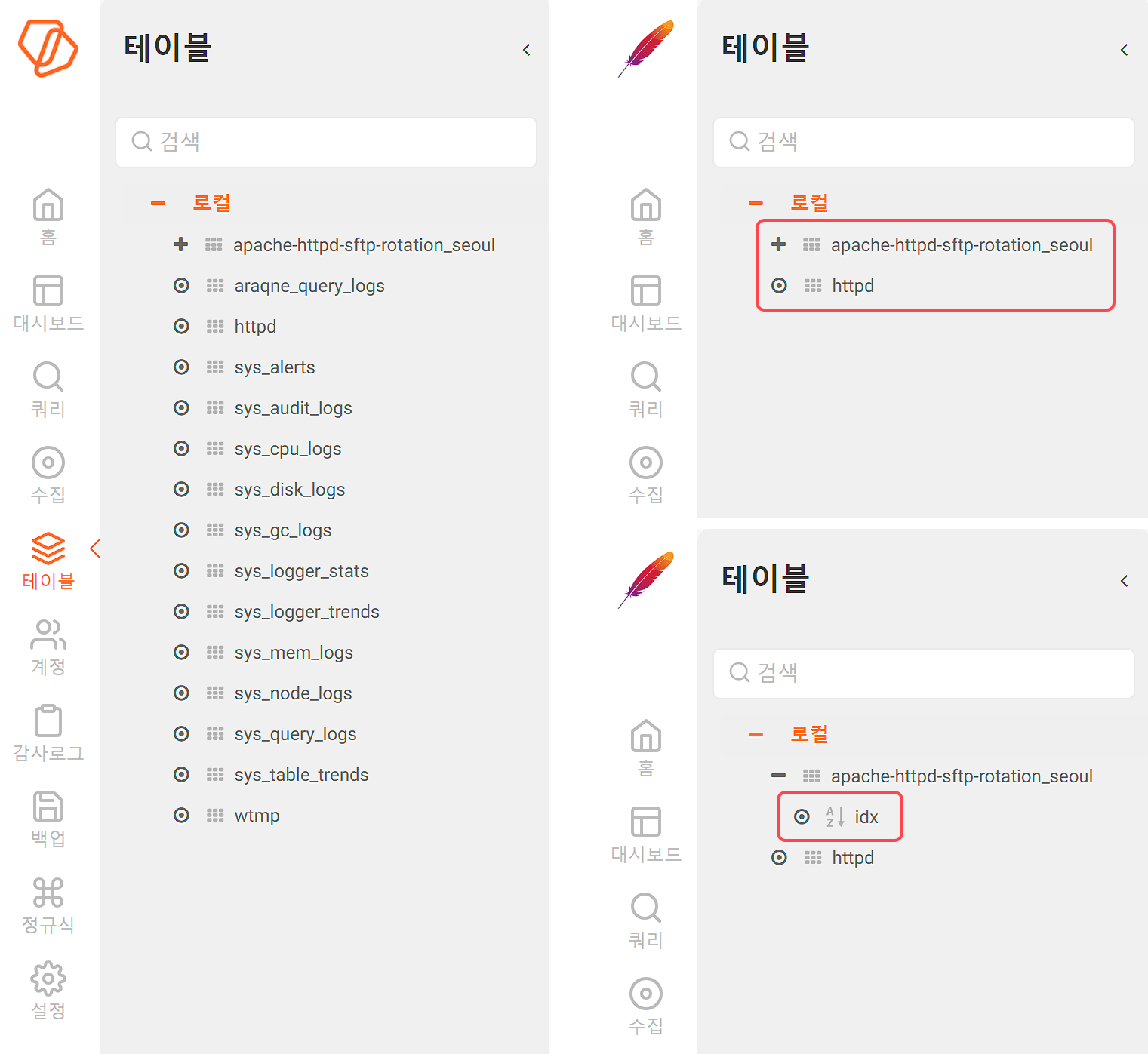 테이블 관리사용자는 테이블에서 로그프레소 서버에서 사용 중인 테이블의 생성, 삭제, 인덱스 구성과 같은 관리 작업을 수행할 수 있습니다.사용자가 테이블 관리 기능을 이용하려면 admin 권한이 필요합니다.테이블 생성테이블을 생성하는 방법은 다음과 같습니다.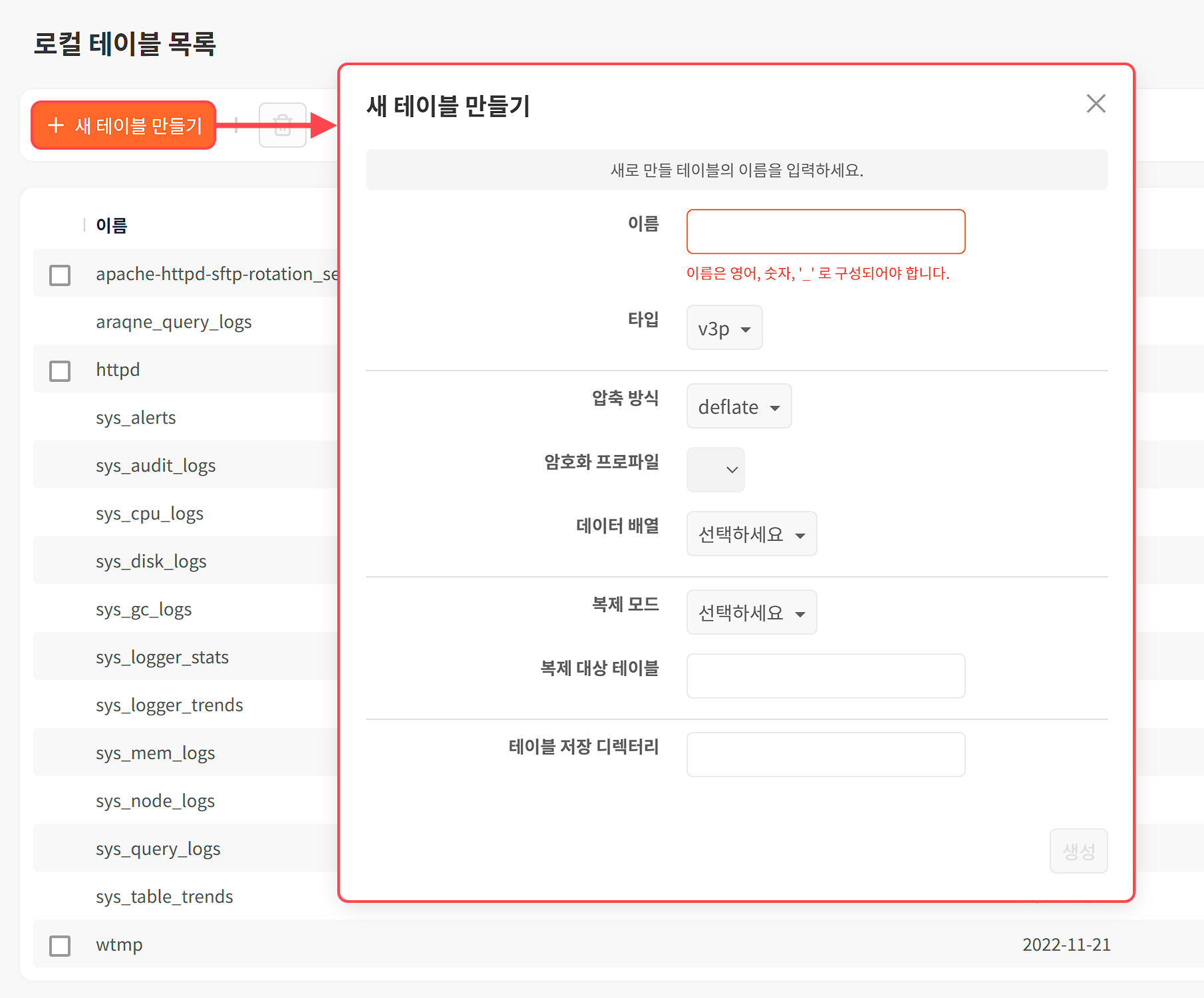 테이블 화면에 있는 도구 모음에서 + 새 테이블 만들기를 누릅니다.새 테이블 만들기 창에 새 테이블의 속성을 입력하고 생성을 누릅니다.이름: 테이블에 사용할 이름(영문 대소문자, 숫자, 밑줄(_)만 사용 가능)타입: 로그프레소 스토리지 엔진 타입(기본값: v3p). v3p는 고속 압축과 암호화를 지원합니다.압축 방식: 데이터를 저장할 때 사용할 압축 알고리즘(기본값: deflate)deflate: LZ77 및 호프만 코딩을 조합하는 압축 알고리즘snappy:  LZ77 기반 초고속 압축 알고리즘lz4, lz4hc: 하위호환성을 위해 유지하는 옵션으로, 권장하지 않음암호화 프로파일: 테이블을 암호화 할 때 사용할 암호화 프로파일을 목록에서 선택(기본값: 없음). 암호화 프로파일을 지정하면 테이블 데이터의 무결성 검사를 수행할 수 있습니다.데이터 배열: 테이블의 데이터 배열 구조(기본값: 없음)row: 비정형 원본 데이터 또는 풀텍스트 검색을 대상 데이터를 저장하는 경우 권장columnar: 필드가 구분된 정형 데이터 또는 통계 분석 대상 데이터를 저장하는 경우 권장복제 모드: 페데레이션 구성된 로그프레소 서버를 위한 테이블 이중화 설정(기본값: 없음, 미지정 시 사용 안 함)active: 테이블에 입력되는 값을 standby 테이블에 복제standby: active 테이블에 입력된 데이터를 받아서 입력복제 대상 테이블: 복제 모드가 active일 때 standby 테이블을, 복제 모드가 standby일 때 active 테이블을 지정(미지정 시 사용 안 함). 페데레이션 노드마다 각각 네임스페이스를 갖기 때문에 이름과 테이블 이름을 노드이름:테이블이름과 같이 콜론(:)으로 구분해서 입력해야 합니다.테이블 저장 디렉터리: 로그프레소 환경 변수 araqne.data.dir로 지정된 경로가 아닌 다른 경로에 테이블을 저장하고자 할 때 경로를 직접 지정. 기본 저장 경로가 속한 드라이브와 다른 드라이브를 선택할 경우, 해당 드라이브도 디스크 고갈 경보에서 관리하는 드라이브 목록에 포함됩니다.로그프레소 플랫폼에 앱을 설치하면 앱이 사용할 테이블도 자동으로 생성되므로 앱에서 사용할 테이블을 다시 생성할 필요가 없습니다.생성한 테이블은 수정할 수 없습니다. 테이블의 압축 방식, 암호화 프로파일, 데이터 배열과 같은 속성을 변경하려면 삭제 후 다시 생성하십시오.테이블 삭제테이블이 더 이상 필요없을 경우 삭제할 수 있습니다. 테이블을 삭제하면 테이블에 저장된 데이터와 더불어 인덱스도 삭제됩니다.테이블 화면에서 삭제할 테이블을 선택하고 도구 모음에서 삭제를 누릅니다.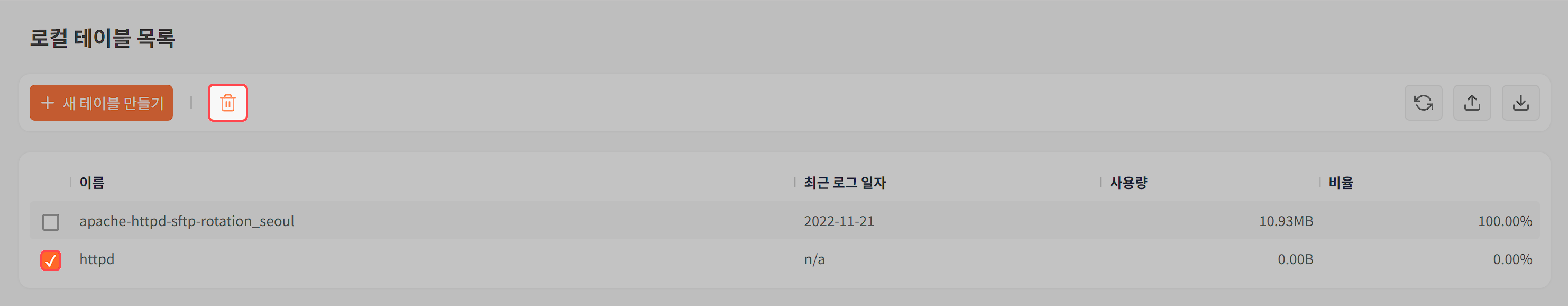 테이블 삭제 창에서 삭제할 테이블을 확인하고 삭제를 누릅니다.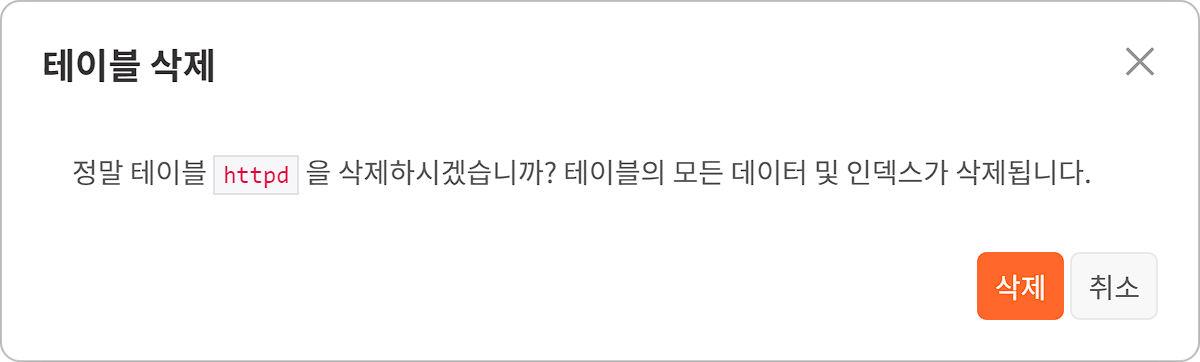 테이블 속성테이블 트리에서 테이블 항목을 선택하면 테이블에 대한 상세한 정보를 제공합니다. 테이블 속성 화면은 기본 정보, 인덱스, 데이터, 무결성 검사 네 개의 탭 패널로 구성되어 있습니다.기본 정보기본 정보 탭 패널은 테이블 스키마, 메타데이터, 접근권한 및 디스크 사용량, 로그 발생 추이와 같은 테이블 설정 정보를 보여줍니다.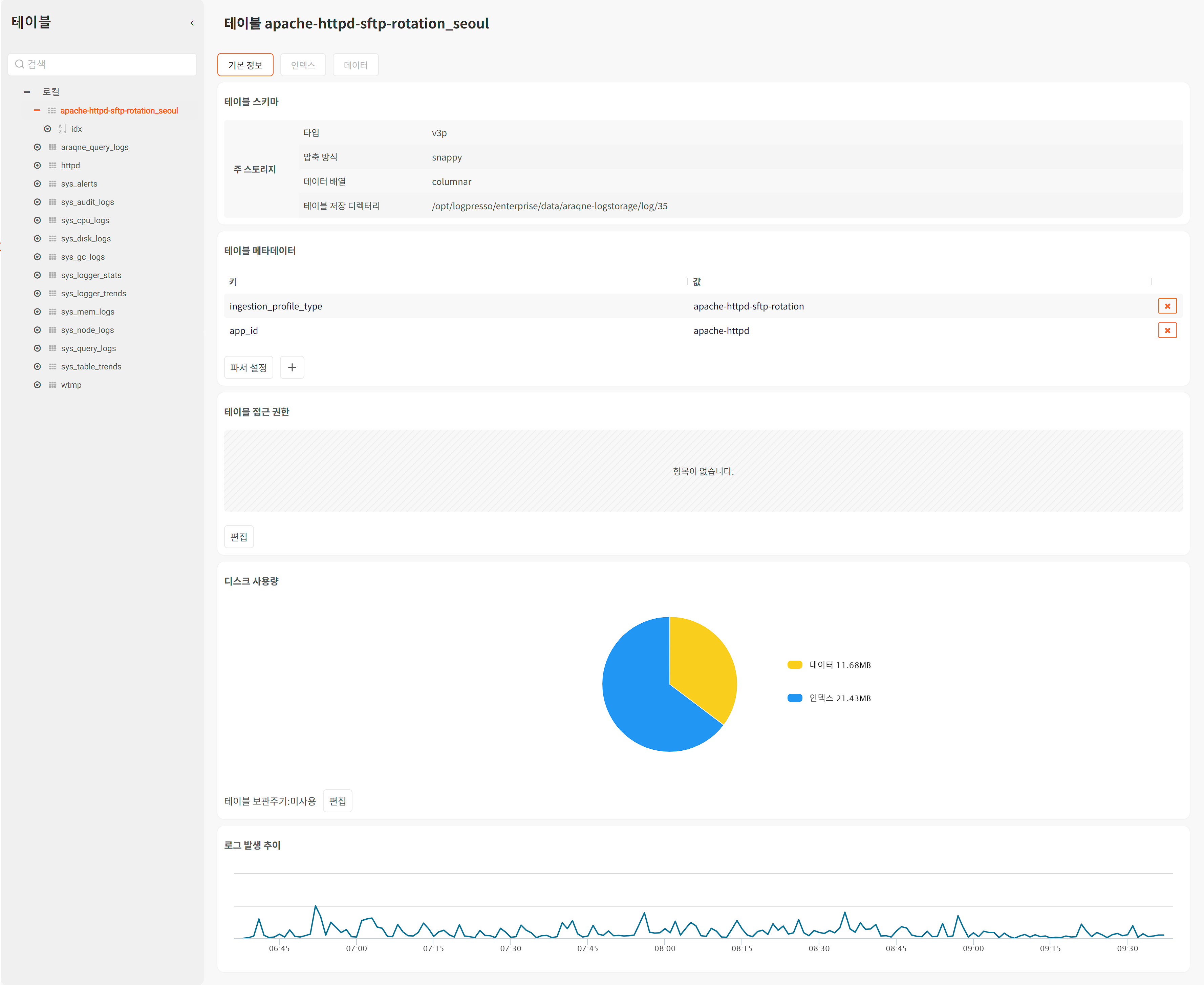 스키마테이블 스키마는 테이블의 타입, 압축방식, 데이터 배열 형식, 테이블 저장 디렉터리, (클러스터 구성 환경인 경우) 이중화 설정, 잠금 설정 등을 보여줍니다.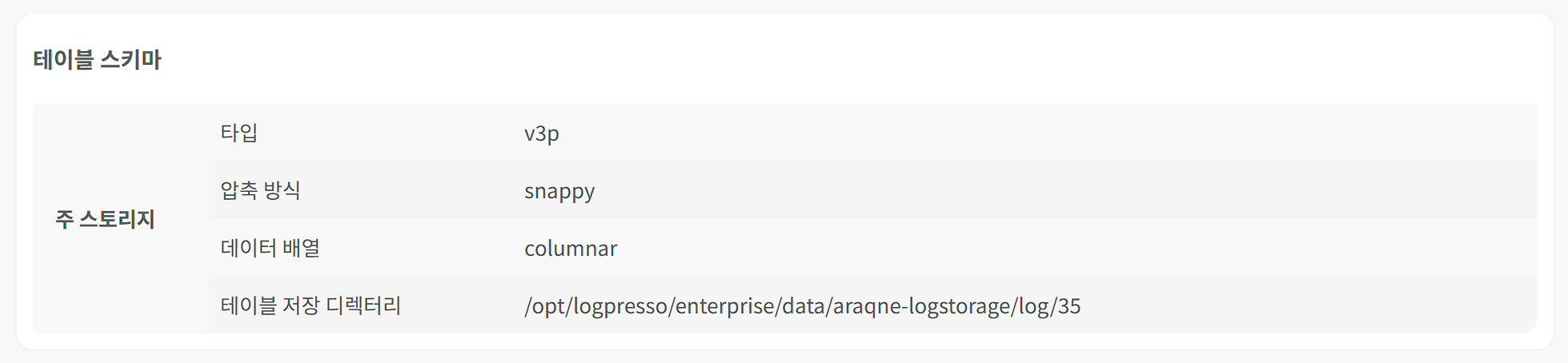 메타데이터테이블 메타데이터는 파서를 비롯한 테이블의 메타데이터를 키-값 형식으로 보여줍니다. 해당 항목들은 fulltext 쿼리 검색에서 meta(KEY_VALUE_EXPR) 형식으로 사용됩니다.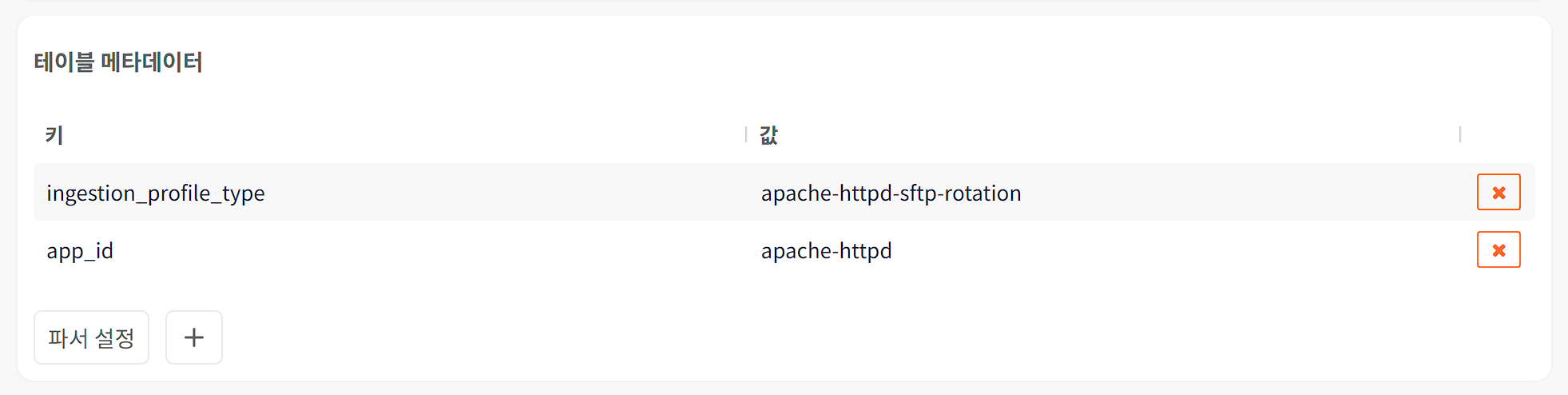 메타데이터에서 확인할 수 있는 주요 키는 다음과 같습니다.app_id: 앱이 설치될 때 함께 생성된 테이블에 생성되는 키-값. 앱 식별자가 값으로 할당됩니다.app_public: 앱 내보내기를 실행할 때 테이블 포함 여부를 표시하는 키-값으로, true/false가 할당됩니다.ingestion_profile_type: 앱이 설치될 때 함께 생성된 테이블에 생성되는 키-값으로, 유입 프로파일의 타입이 값으로 할당됩니다.logparser: 파서 설정을 눌러서 파서를 생성하면 추가되는 키-값으로, 파서 팩토리 식별자가 할당됩니다.parser: "[시스템 > 파서](parsers)"에 등록된 파서의 식별자를 값으로 갖는 키-값이 외에도 파서 설정을 누른 후 테이블에 적용할 파서의 종류에 따라 각각 다른 메타데이터 키-값 쌍이 생성될 수 있습니다.테이블에 저장되는 데이터는 원본 형태로 저장됩니다. 테이블에 적용되는 파서는 테이블에 저장된 데이터를 로그프레소 쿼리로 읽어들일 때 사용되므로 테이블에 저장된 원본을 훼손하지 않습니다."+" 버튼을 누르면 임의의 키-값 쌍을 등록할 수 있습니다.테이블 접근 권한테이블 접근 권한은 테이블에 저장된 데이터를 읽을 수 있는 계정이나 보안 그룹을 관리하는 기능입니다. admin 권한을 갖는 계정은 모든 테이블에 접근 권한을 갖지만 member 권한을 갖는 계정들은 명시적으로 테이블 접근 권한을 지정해야 테이블에 접근할 수 있습니다.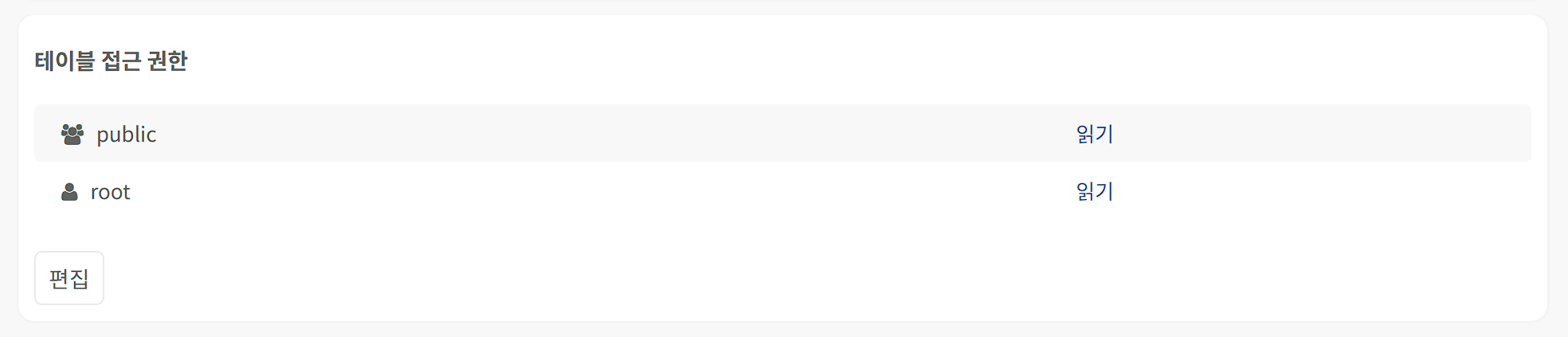 편집을 누른 후 테이블 접근 권한 창에서 테이블 접근 권한을 부여하거나 해제할 수 있습니다. 권한은 계정 단위 또는 보안 그룹 단위로 지정할 수 있습니다.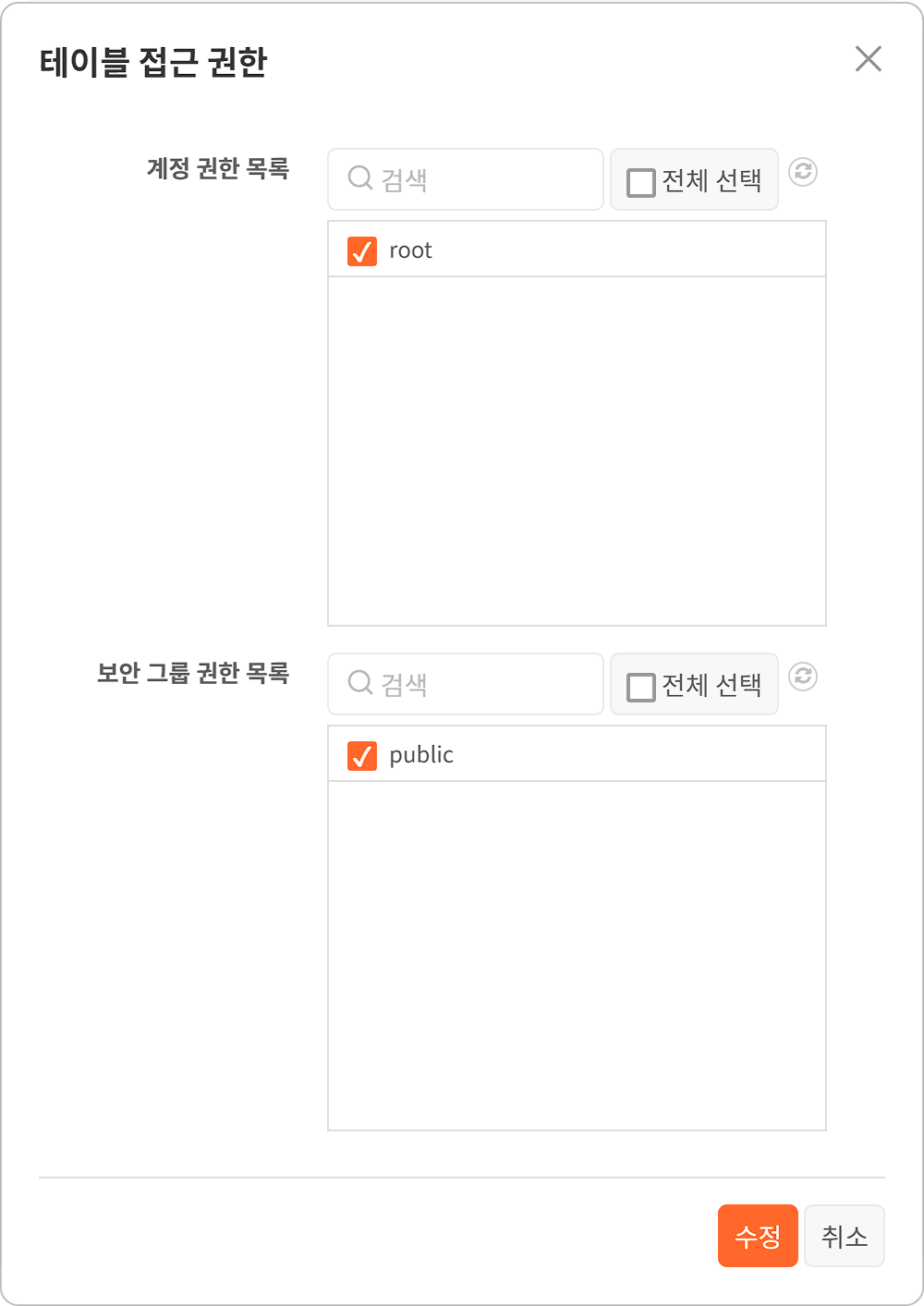 디스크 사용량디스크 사용량은 테이블에 저장된 데이터와 인덱스의 용량을 보여줍니다.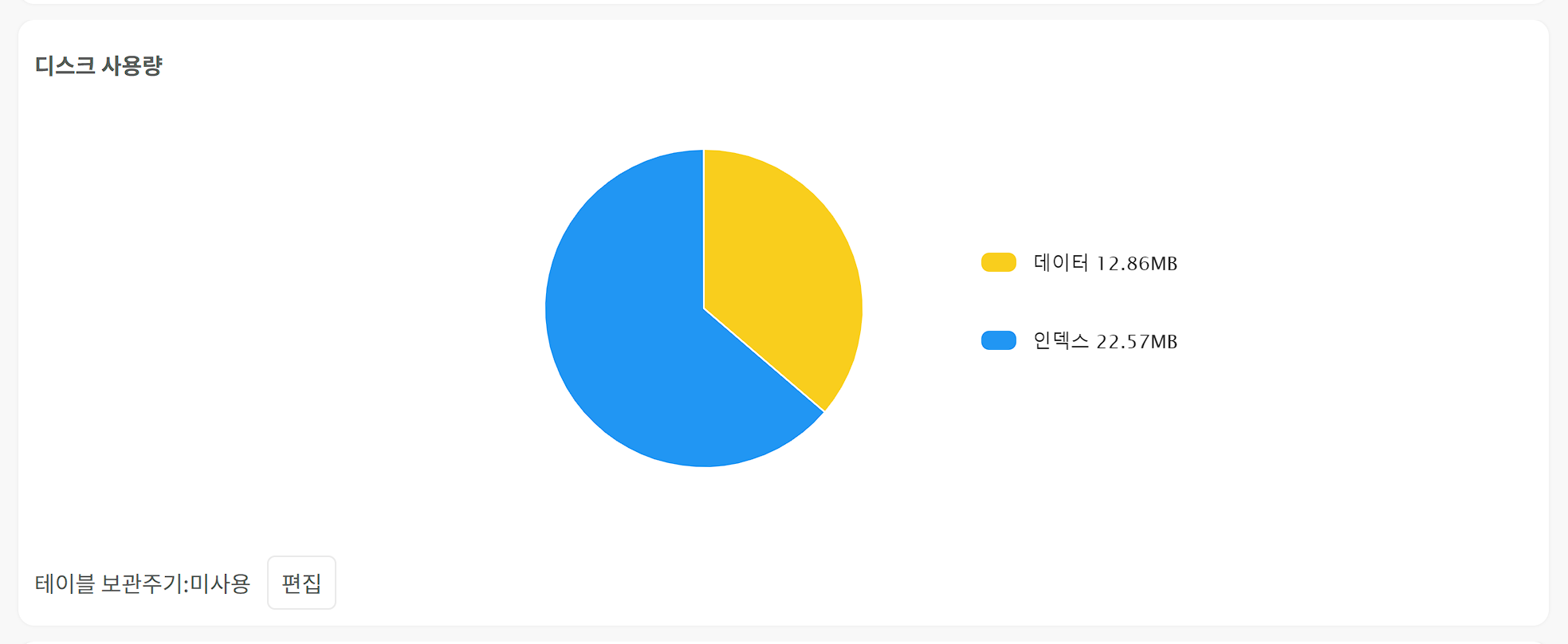 편집을 누른 후 누르면 테이블 보관주기를 설정할 수 있습니다. 로그프레소 서버는 테이블에 저장된 데이터를 레코드 단위로 보관주기가 지난 데이터를 삭제합니다. 미사용을 누르거나, '0'을 입력하고 저장하면 테이블 보관주기를 사용하지 않습니다(기본값: 미사용).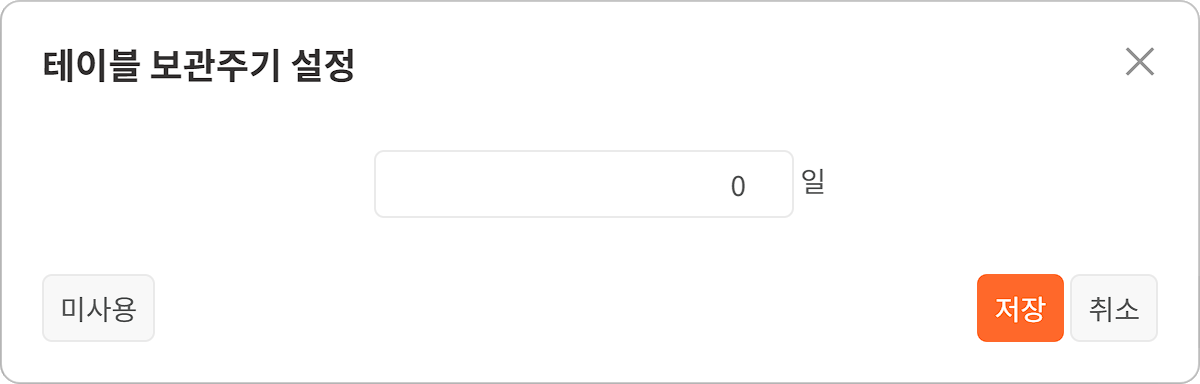 로그 발생 추이수집 추이는 최근 3시간 동안 수집된 데이터의 건수를 1분 단위(눈금은 15분 단위)로 보여줍니다. 그래프 위에 커서를 올려놓으면 해당 시점에 수집된 데이터의 건수를 확인할 수 있습니다.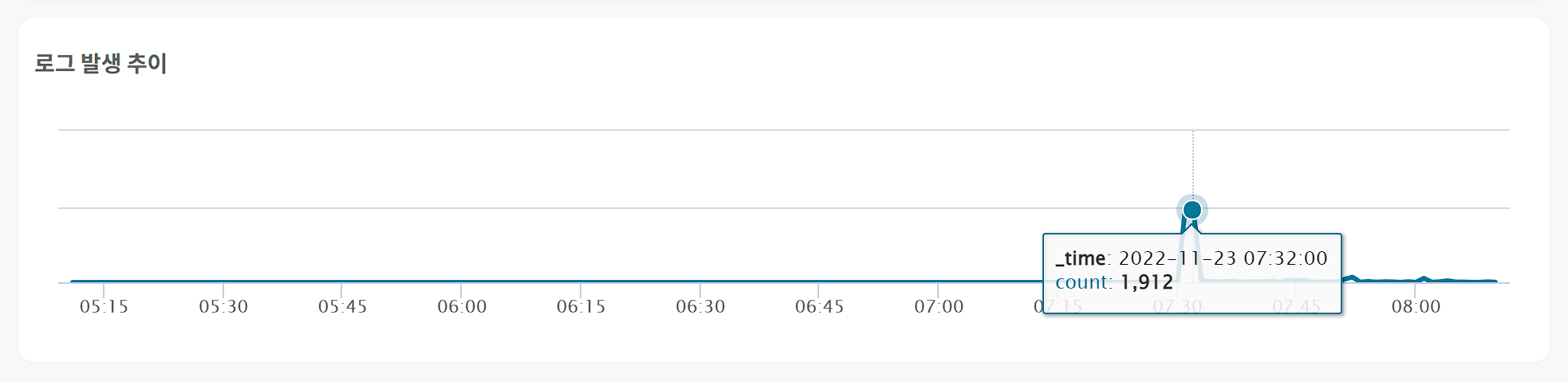 인덱스인덱스 탭 패널은 테이블의 인덱스 속성 조회와 관리 기능을 제공합니다. 테이블 트리에서 인덱스가 있는 테이블은 이름 왼편에 있는 "+"을 누르면 인덱스 목록을 볼 수 있고, "-"를 누르면 인덱스 목록을 닫습니다.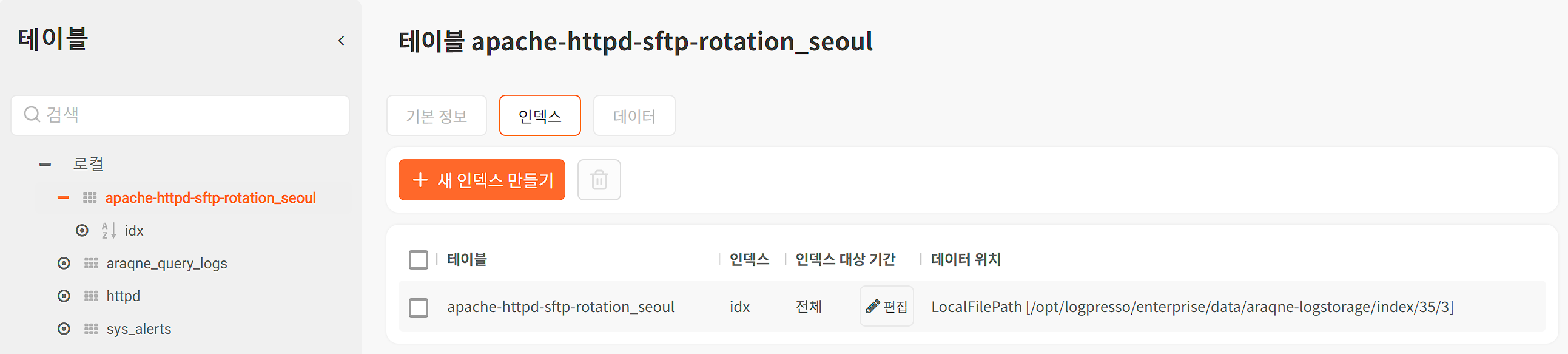 인덱스에 대한 자세한 내용은 인덱스 관리를 참고하십시오.데이터데이터 탭 패널은 테이블에 저장된 최근 레코드 20건을 보여줍니다. 이 화면에서 일정 기간 동안 기록된 데이터를 삭제하거나, 테이블에 데이터를 업로드할 수 있습니다.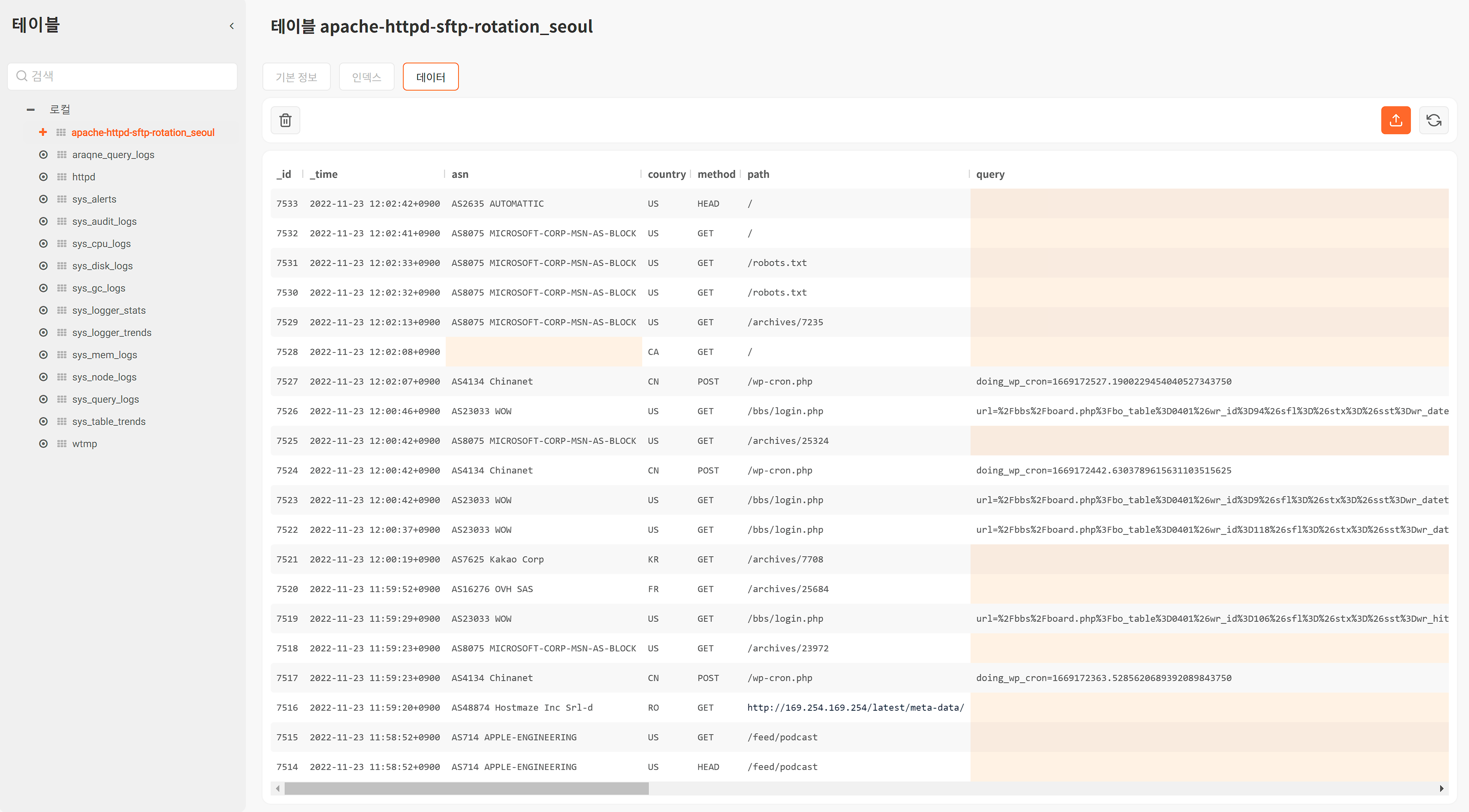 테이블에 업로드도구 모음에서 업로드를 누른 후 테이블에 데이터를 업로드할 수 있습니다. 업로드할 수 있는 파일은 텍스트 기반 파일들입니다. 업로드하는 데이터는 line 필드에, 업로드한 시각이 _time 필드에 기록됩니다.데이터를 업로드하는 과정에서 "날짜 정규표현식"과 "날짜 포맷"을 이용해 _time  필드 값을 로그에 기록된 시각으로 대체할 수 있습니다.테이블에 데이터를 업로드하는 방법은 다음과 같습니다.테이블 트리에서 데이터를 업로드할 테이블을 선택합니다.데이터 탭 패널에 있는 도구 모음에서 업로드를 누릅니다.데이터 업로드 창에서 파일 선택을 누르고 업로드할 파일을 선택한 후, 다음을 누릅니다.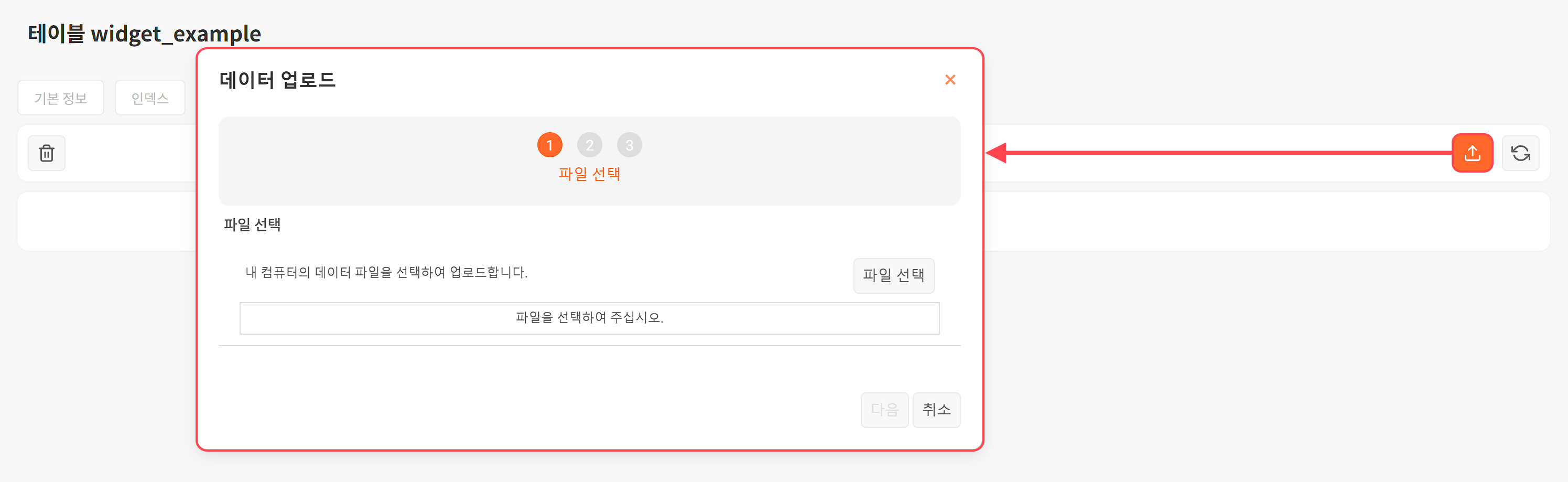 테이블에 데이터를 기록할 떄 필요한 조건을 지정하고 업로드를 누릅니다.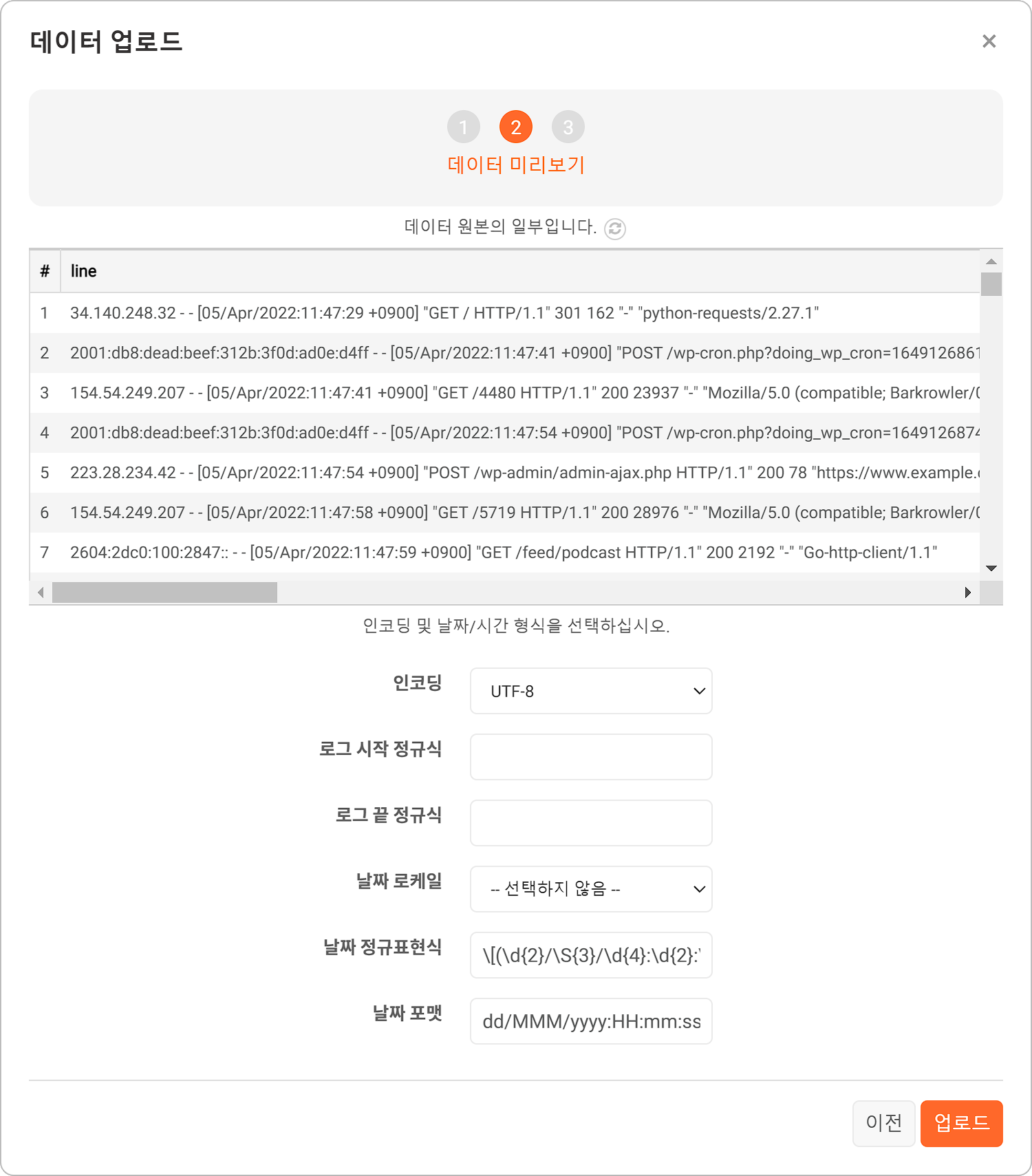 인코딩: 텍스트 파일에 적용할 문자 인코딩 방식을 목록에서 선택(기본값: UTF-8)로그 시작 정규식: 로그의 시작 부분을 인식하는 정규표현식. 하나의 로그 항목이 여러 줄에 걸쳐 있을 때 사용합니다(미지정 시 개행 문자를 로그 구분자로 인식).로그 끝 정규식: 로그의 끝 부분을 인식하는 정규표현식. 하나의 로그 항목이 여러 줄에 걸쳐 있을 때 사용합니다(미지정 시 개행 문자를 로그 구분자로 인식).날짜 로케일: 날짜 문자열의 로케일(기본값: en). 가령 날짜 파싱 포맷 지시자 중에서 MMM은 로케일에 따라 Jan(로케일이 en일 때) 혹은 1월(로케일이 ko일 때)로 해석됩니다.날짜 정규표현식: 로그에서 날짜 및 시간 정보 문자열 추출에 사용할 정규표현식(예: [(\d{2}/\S+/\d{4}:\d{2}:\d{2}:\d{2} +0900)]). 날짜 정규표현식에서 괄호쌍(( ))으로 감싼 문자열 그룹들을 이어붙여서 하나의 날짜 문자열을 만들어냅니다. 이렇게 생성된 날짜 문자열로부터 날짜 포맷, 날짜 로케일에 따라 시간 정보 추출에 사용합니다.날짜 포맷: 날짜 문자열을 파싱하는데 사용할 날짜 포맷(예: dd/MMM/yyyy:HH:mm:ss Z). 날짜 로케일에 따라 파싱된 문자열은 다를 수 있습니다.데이터가 업로드되면 완료를 눌러 데이터 업로드 창을 닫습니다.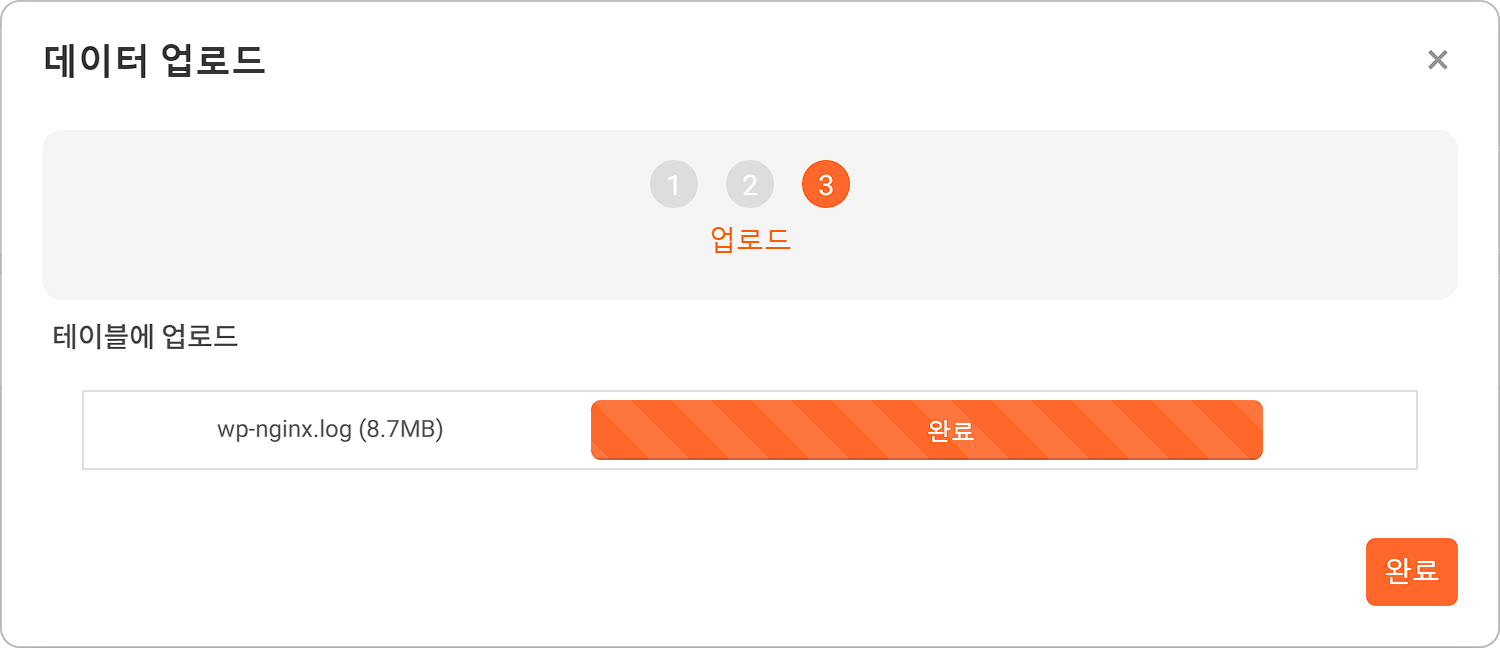 데이터 새로 고침도구 모음에서 새로 고침을 누르면 데이터 탭 패널이 보여주는 정보를 갱신해서 보여줍니다. 다음 그림은 widget_example 테이블에 데이터를 업로드한 후 화면입니다.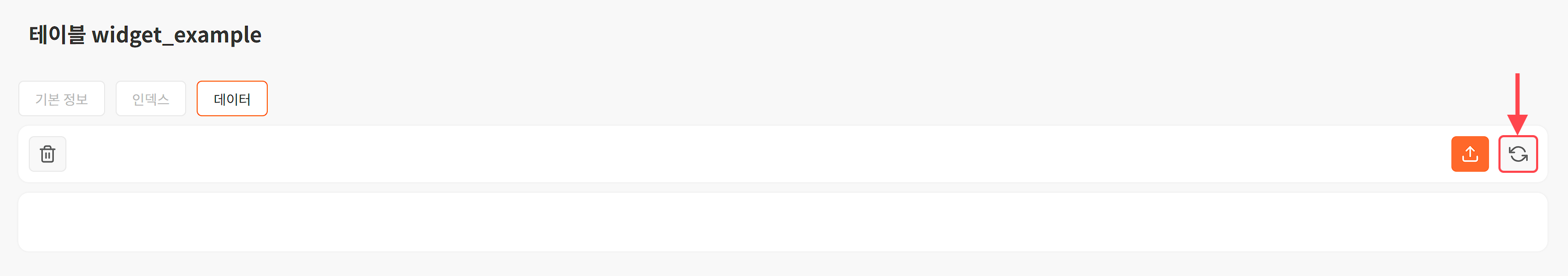 다음 그림은 새로 고침 버튼을 누른 후 데이터 탭 패널 화면입니다.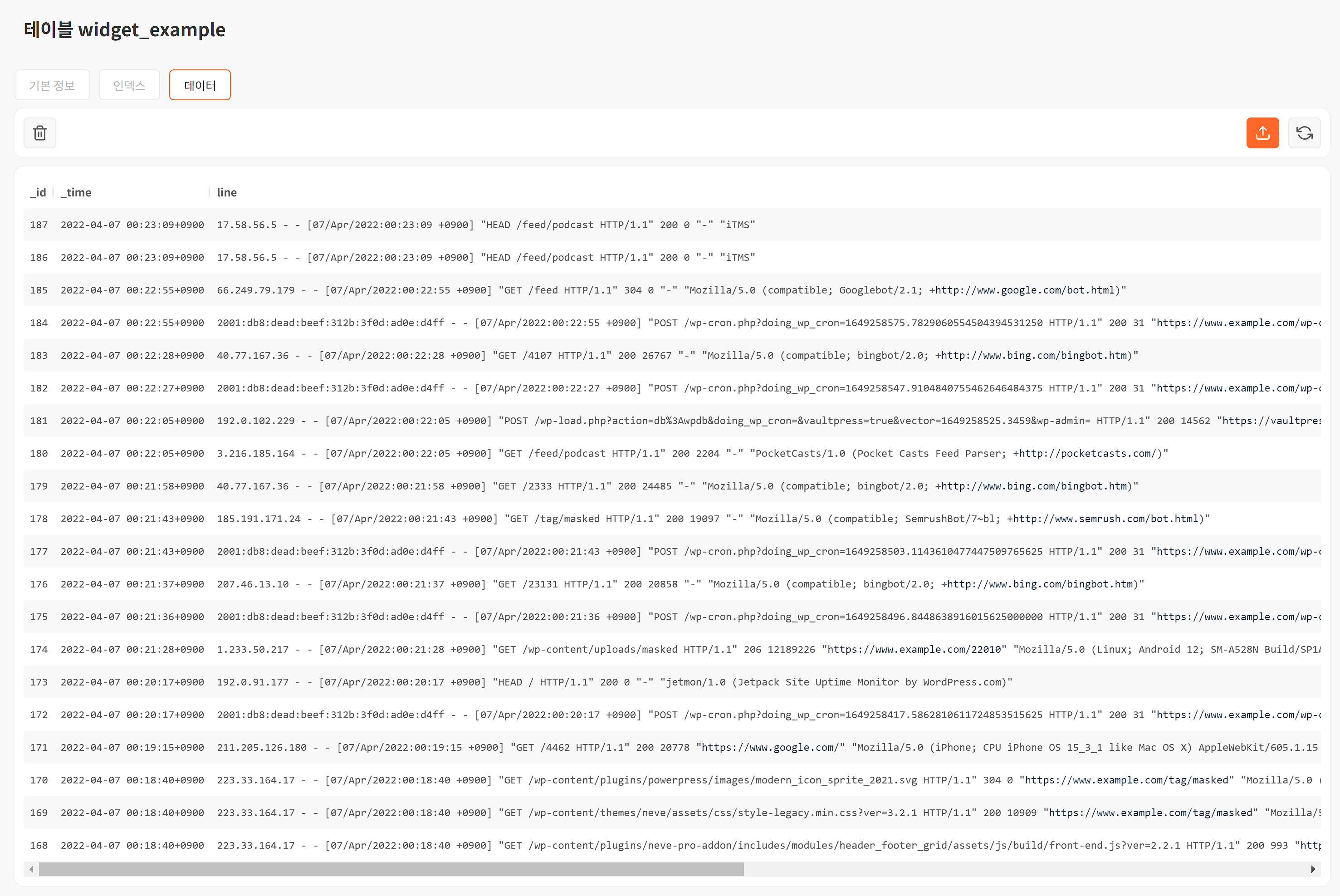 데이터 삭제테이블에서 전체 또는 특정 기간에 기록된 데이터를 삭제하는 방법은 다음과 같습니다.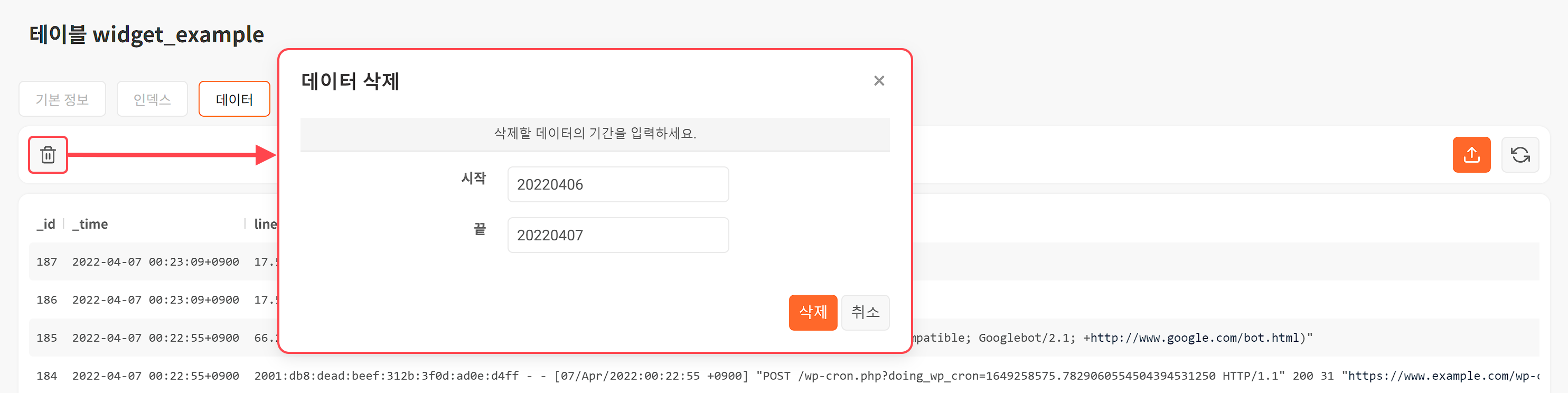 테이블 트리에서 데이터를 업로드할 테이블을 선택합니다.데이터 탭 패널에서 도구 모음에 있는 휴지통을 누릅니다.삭제할 기간의 시작 날짜와 끝 날짜를 선택하고 삭제를 누릅니다. 날짜는 직접 입력하거나, 달력에서 선택할 수 있습니다.테이블에서 시작 날짜부터 끝 날짜로 지정한 기간의 데이터가 삭제된 것을 확인합니다.삭제할 데이터의 기간은 _time 필드의 값을 기준으로 합니다. 액티브/스탠바이 이중화 구성이 적용된 테이블은 활성화된 노드의 테이블 데이터만 삭제가 가능합니다. 예를 들어, 액티브 테이블이 살아있는 상태에서는 스탠바이 테이블의 데이터를 삭제할 수 없습니다.무결성 검사테이블 생성 시점에 암호화 프로파일이 적용된 경우, 테이블 속성 화면에 무결성 점검 탭 패널을 사용할 수 있습니다. 무결성 검사 탭 패널에서 테이블에 저장된 데이터에 대해 무결성 상태를 점검할 수 있습니다.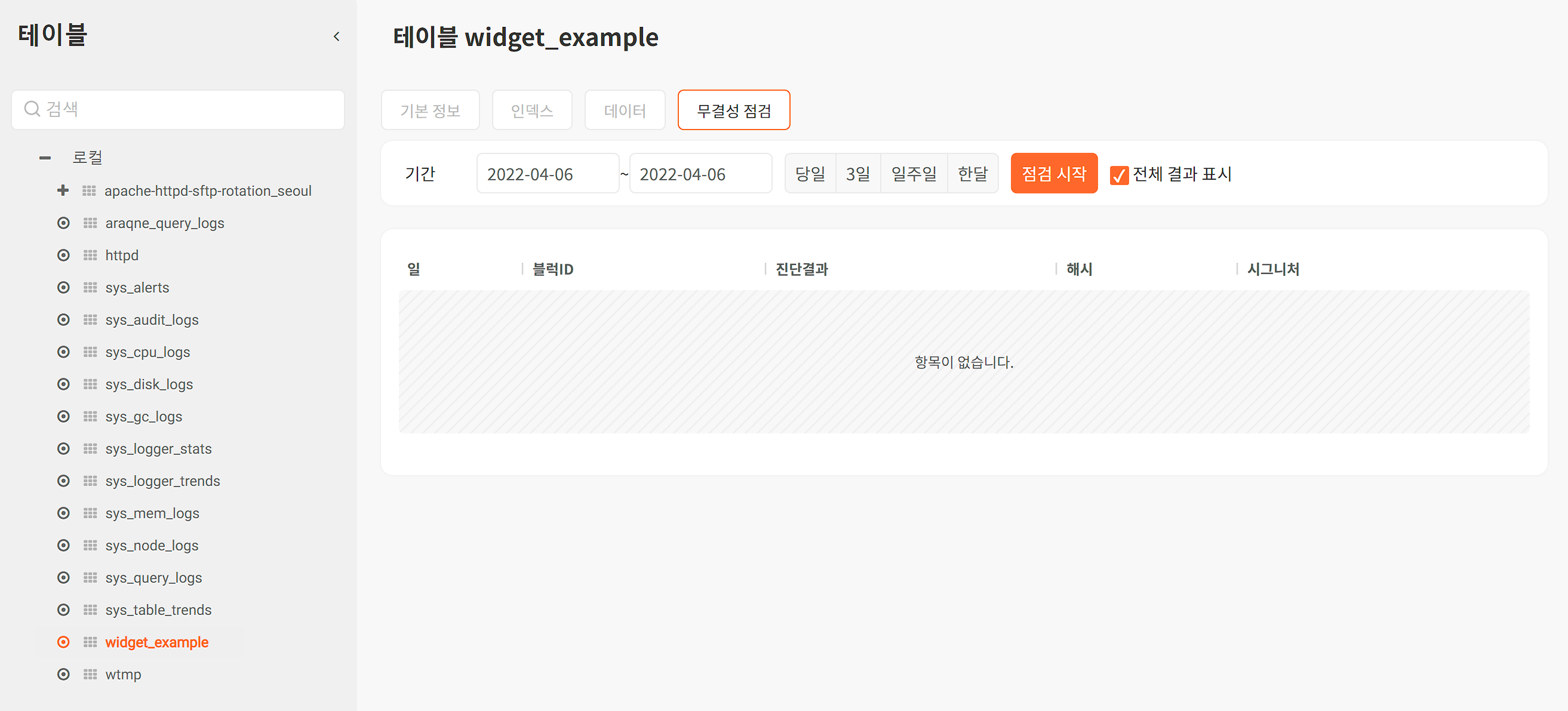 데이터의 무결성을 검사하려면 무결성 검사를 진행할 기간과 옵션을 설정하고 점검 시작을 누르십시오. 기본 동작은 무결성이 훼손된 데이터 블럭의 정보만 보여줍니다. 모든 데이터 블럭에 대한 정보를 조회하려면 전체 결과 표시를 선택한 다음 무결성 검사를 실행하십시오.무결성 검사 결과는 진단결과 열에 표시되며, 표시되는 값은 다음과 같습니다.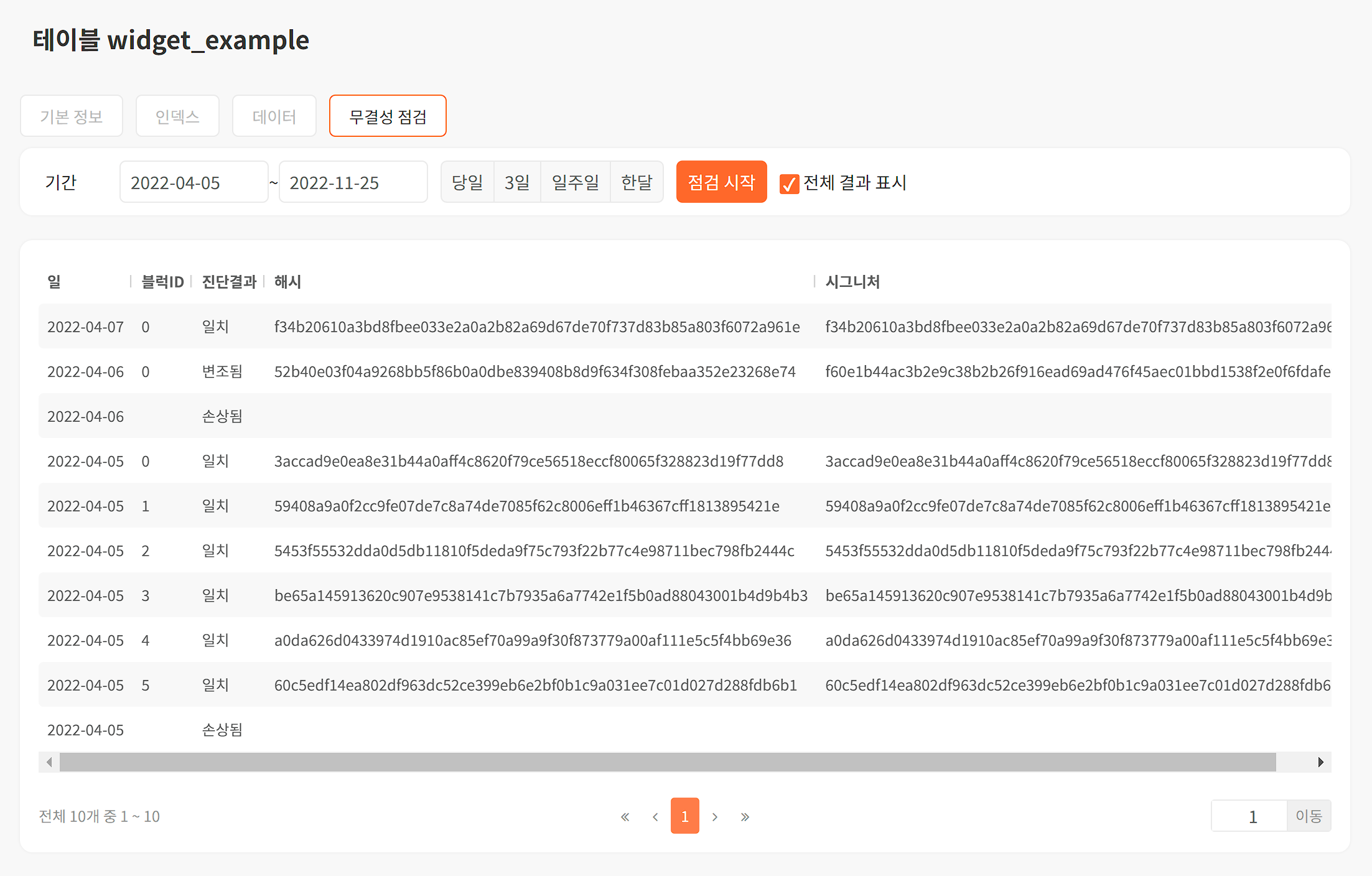 일치: 테이블 블럭의 해시값과 시그니처가 일치변조됨: 테이블 블럭의 해시값과 시그니처가 일치하지 않음손상됨: 테이블 블럭의 구조 또는 테이블 파일이 손상됨변조됨으로 표시되는 테이블 블럭과 손상됨이 표시되는 테이블 파일은 무결성이 훼손된 것으로, 정상적인 운영 중 발생하지 않아야 합니다. 운영 중 데이터의 무결성이 훼손된 경우 로그프레소에 문의하십시오.인덱스 관리인덱스는 테이블에 저장된 데이터를 빠르게 검색하거나 필요한 데이터를 추출하는데 사용됩니다. 로그프레소 플랫폼이 제공하는 인덱스는 블룸 필터와 역인덱스의 조합으로 구성되고, 하나의 테이블에 여러 개의 인덱스를 적용할 수 있습니다.인덱스 생성인덱스를 생성하는 방법은 다음과 같습니다.테이블 트리에서 인덱스를 생성할 테이블을 선택합니다.인덱스 탭 패널에서 도구 모음에 있는 새 인덱스 만들기를 누릅니다.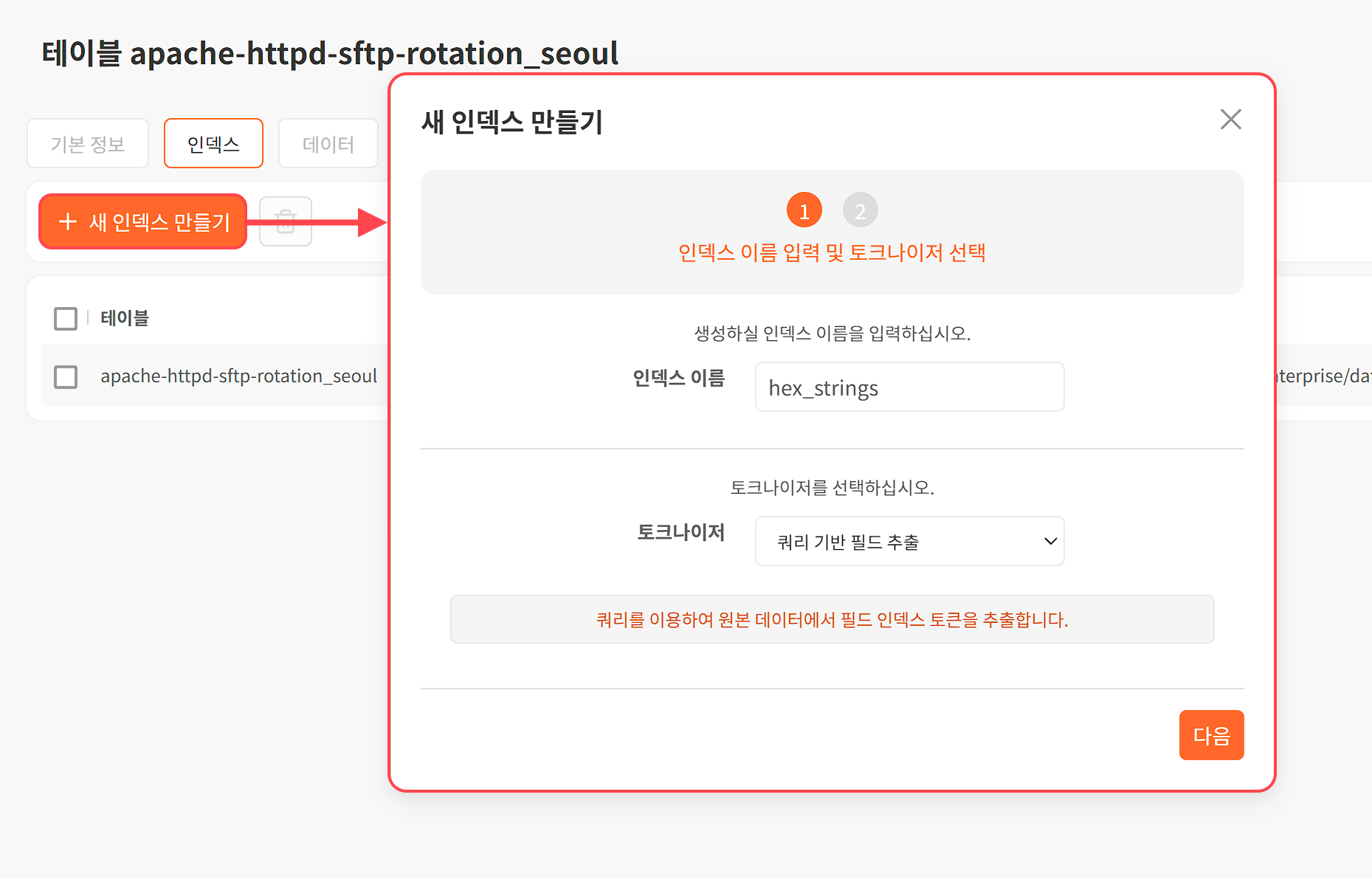 새 인덱스 만들기 창에서 인덱스 이름을 입력하고, 토크나이저를 선택한 후 다음을 선택합니다.인덱스 이름에 사용할 수 있는 문자는 영어, 숫자, 밑줄(_)입니다.토크나이저는 다음 중에서 선택합니다(기본값: 쿼리 기반 필드 추출).[쿼리 기반 필드 추출](index-management#outline3): 원본 데이터에서 쿼리를 이용해 필드 인덱스 토큰을 추출[구분자 및 IP](index-management#outline4): 구분자를 이용해 풀텍스트 토큰을 추출하고, 추가로 IPv4 주소 형식의 토큰을 추출토크나이저는 원본 로그를 풀텍스트 인덱싱할 때 사용될 풀텍스트 토큰을 만드는 역할을 수행합니다.인덱스 구성에 필요한 내용과 토크나이서 속성을 입력하고 완료를 누릅니다.블룸필터 사용 여부: 블룸 필터 사용 여부(기본값: 사용). 디스크 공간을 추가로 소모하지만 검색 성능을 높일 수 있습니다.데이터 위치: 인덱스 데이터를 저장할 루트 디렉터리 경로. 지정하지 않으면 로그프레소 환경 변수 araqne.data.dir으로 지정한 디렉터리 아래에 있는 araqne-logstorage/index에 저장됩니다.기존 데이터에 대한 인덱스 빌드 여부: 테이블에 저장된 기존 데이터에 대해 인덱스를 생성할 지 여부를 선택(기본값: 미사용)인덱싱 시작 날짜: 기존 데이터에 대한 인덱스 빌드 여부를 사용으로 설정하면 나타나는 옵션입니다. 인덱싱을 시작할 기간을 입력합니다. 입력하지 않으면 전체 데이터에 대해 인덱싱합니다. 미래의 날짜를 지정하면 해당 날짜 이전에 발생한 데이터에 대해서는 인덱싱을 수행하지 않습니다.토크나이저 설정: 토크나이저의 종류(쿼리 기반 필드 추출, 구분자 및 IP)에 따라 각각 다른 속성을 입력합니다.인덱스 생성 완료 화면에서 생성된 결과를 확인합니다.쿼리 기반 필드 추출 토크나이저인덱스에 쿼리 기반 필드 추출 토크나이저를 설정할 때 지정해야할 속성은 다음과 같습니다.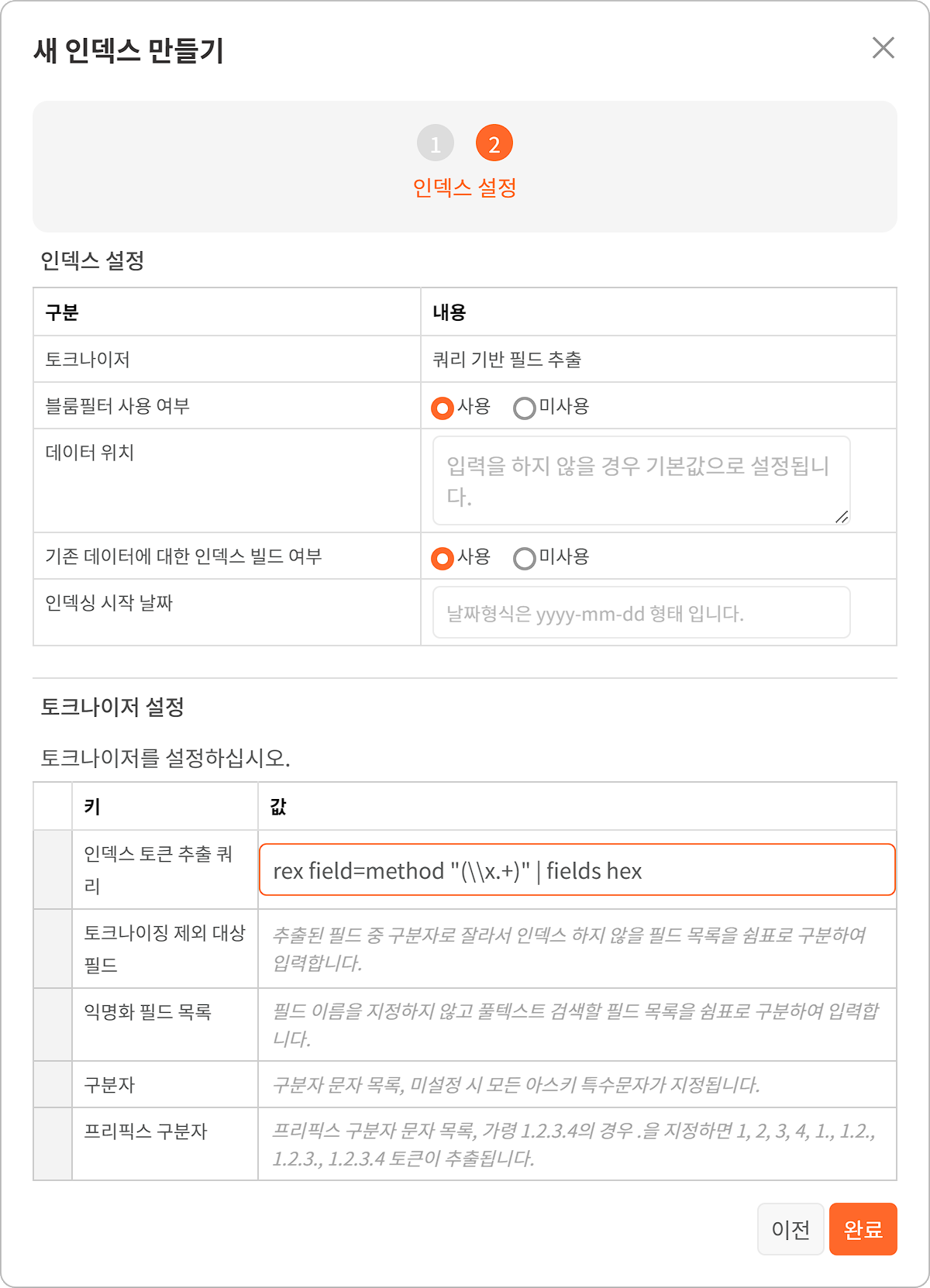 인덱스 토큰 추출 쿼리: 인덱스 토큰 추출에 사용할 쿼리를 입력. 이 쿼리는 테이블에 저장된 데이터를 입력으로 받아서 처리합니다.토크나이징 제외 대상 필드: 인덱스를 생성하지 않을 필드 목록을 쉼표(,)로 구분하여 입력익명화 필드 목록: 풀텍스트 검색을 실행할 때 필드 이름을 지정하지 않아도 검색할 필드 목록을 쉼표(,)로 구분하여 입력구분자: 인덱스 토큰을 추출할 때 구분자로 사용할 문자 목록. 지정하지 않으면 모든 ASCII 특수 문자를 구분자로 인식합니다.프리픽스 구분자: 프리픽스 구분자 문자 목록. 가령 마침표(.)를 프리픽스 구분자로 지정할 경우, 필드 값 "1.2.3.4"에서 생성되는 인덱스 토큰은 '1', '2', '3', '4', '1.', '1.2.', '1.2.3.', '1.2.3.4'입니다.구분자 및 IP 토크나이저인덱스에 구분자 및 IP 토크나이저를 설정할 때 지정해야할 속성은 다음과 같습니다.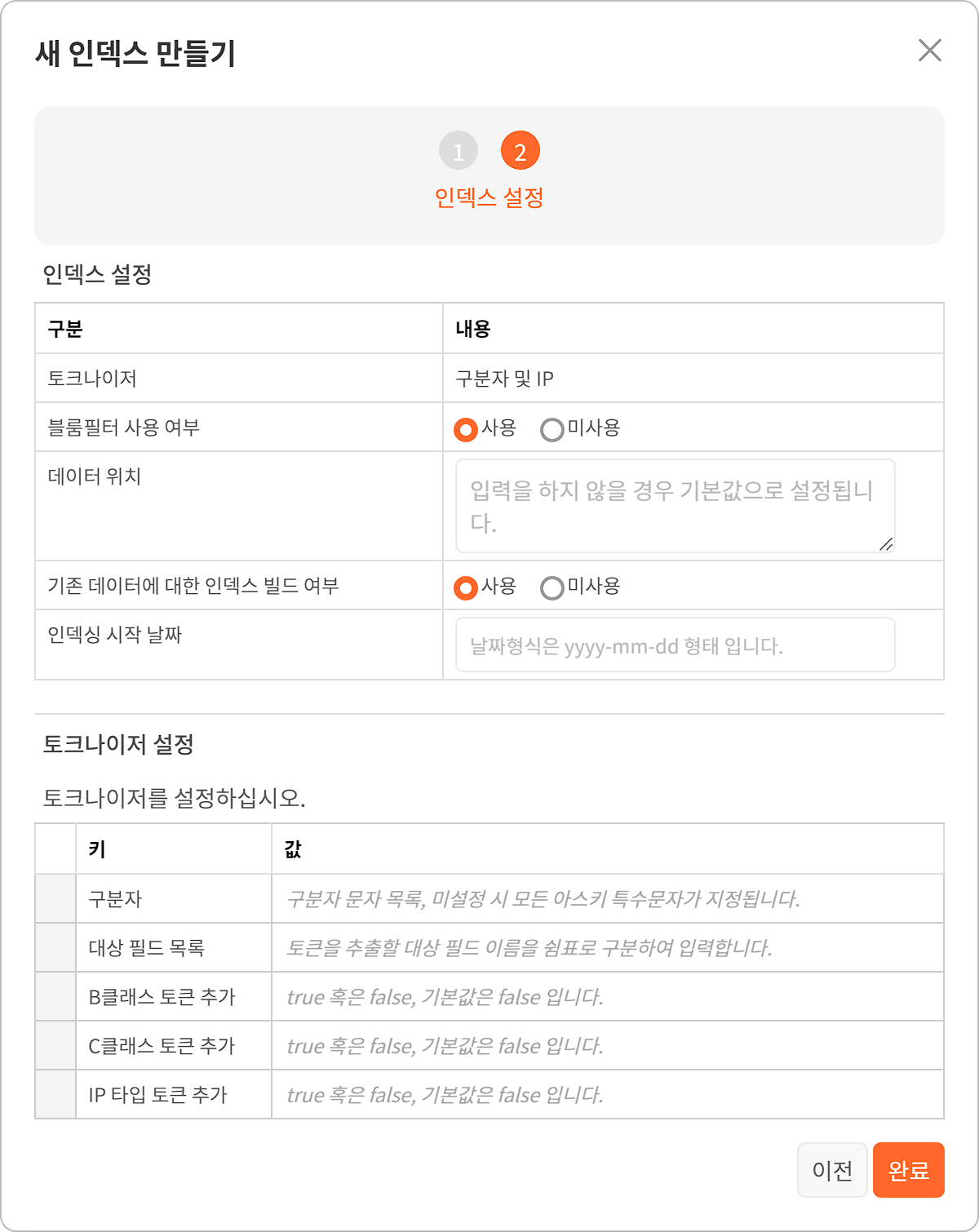 구분자: 인덱스 토큰을 추출할 때 구분자로 사용할 문자 목록. 지정하지 않으면 모든 ASCII 특수 문자를 구분자로 인식합니다.대상 필드 목록: 토큰을 추출할 대상 필드 목록을 쉼표(,)로 구분하여 입력B클래스 토큰 추가: B 클래스 단위 토큰의 생성 여부를 나타내는 불리언 값(기본값: false)C클래스 토큰 추가: C 클래스 단위 토큰의 생성 여부를 나타내는 불리언 값(기본값: false)IP 타입 토큰 추가: IP 주소 타입 토큰의 생성 여부를 나타내는 불리언 값(기본값: false)인덱스 삭제테이블에서 인덱스를 삭제하는 방법은 다음과 같습니다.테이블 트리에서 인덱스를 삭제할 테이블을 선택합니다.인덱스 탭 패널에서 도구 모음에 있는 휴지통을 누릅니다.인덱스 삭제 창에서 삭제할 인덱스를 확인하고 삭제를 누릅니다.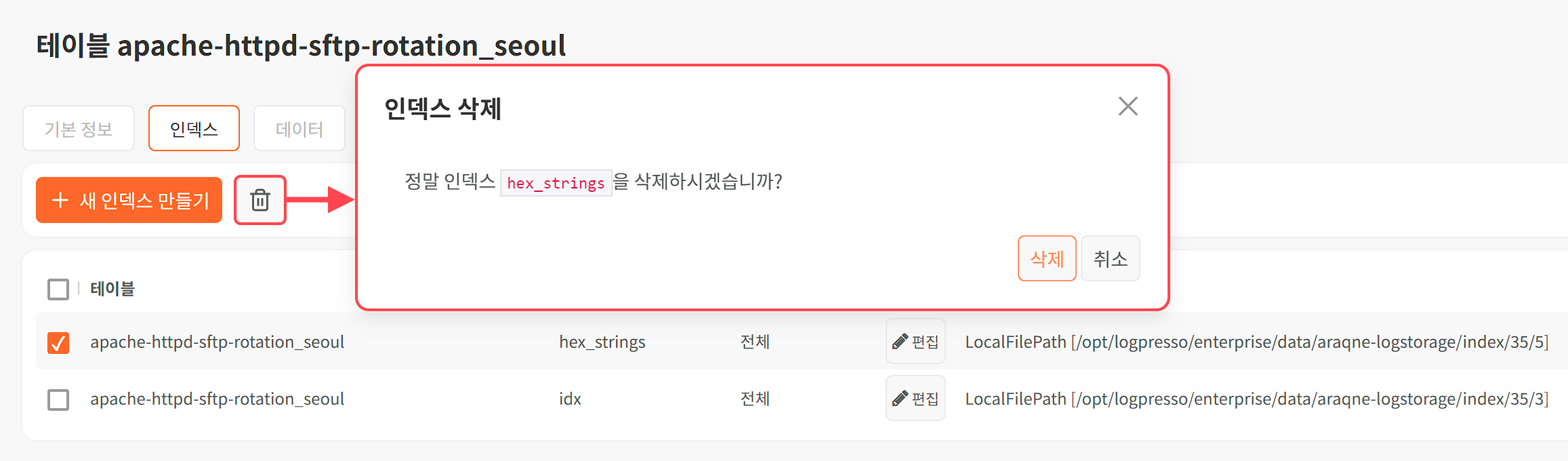 인덱스 상세 정보인텍스 탭 패널에서 인덱스 항목을 누르면 아래 그림과 같이 인덱스 상세 정보 및 토크나이저 설정을 보여줍니다.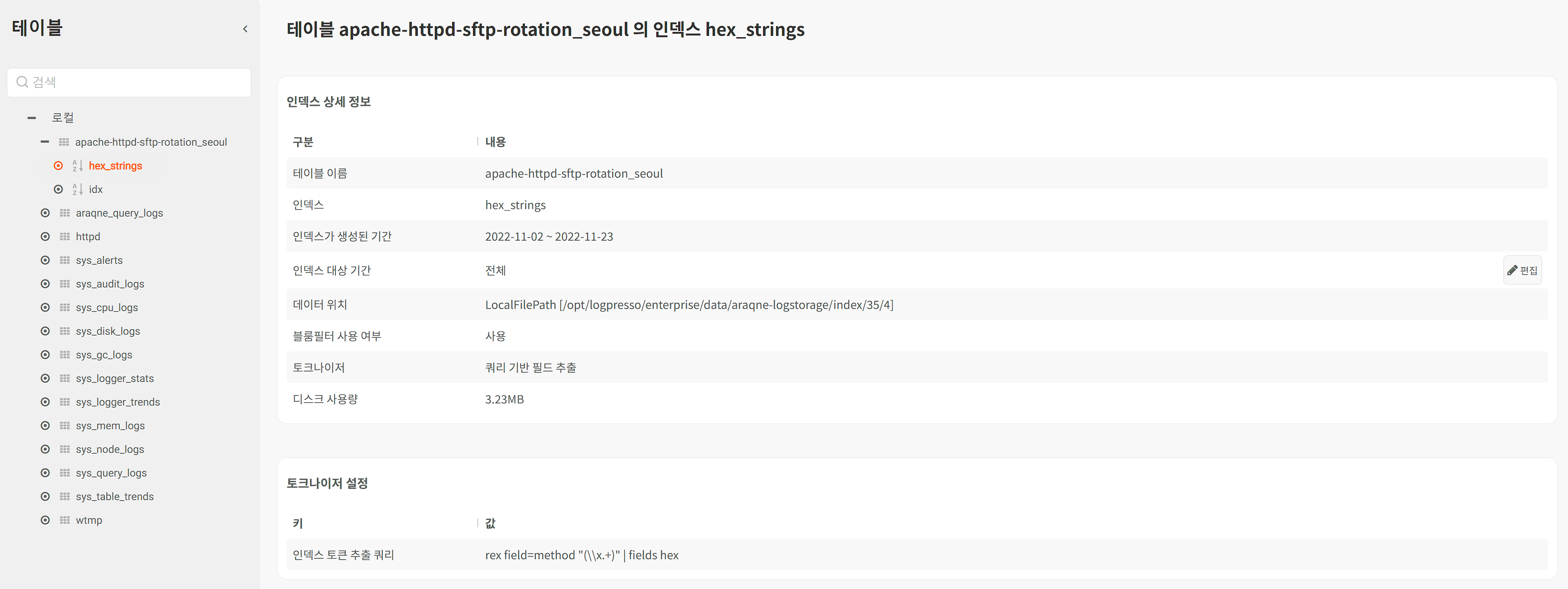 토크나이저 설정에 보이는 키인 hex_strings는 아파치 웹 서버 앱이 사용하는 테이블에 사용자가 임의로 추가한 토크나이저입니다.인덱스 대상 기간 변경현재 입력이 수행중인 테이블에 대해 데이터를 보존하면서 특정 인덱스가 지정한 기간에 대해서만 인덱싱을 수행하도록 지정할 수 있습니다.인덱스 탭 패널에서 인덱스 대상 기간을 변경할 인덱스를 확인하고, 기간을 변경할 인덱스 행에서 편집을 누릅니다.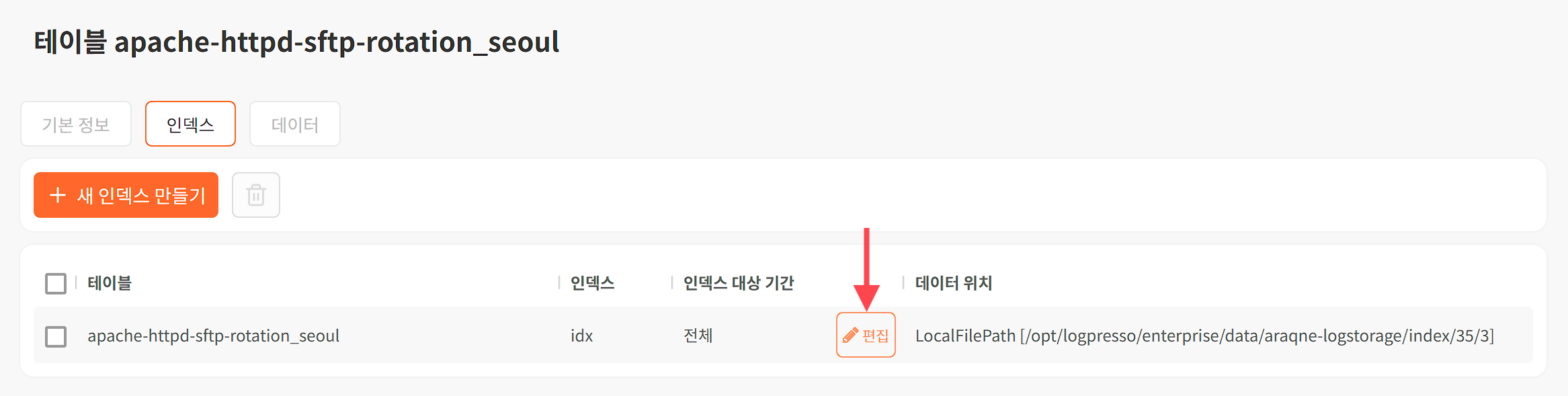 시작과 끝 항목에 기간을 입력하거나 월력을 사용하여 기간을 선택한 후 변경을 누릅니다.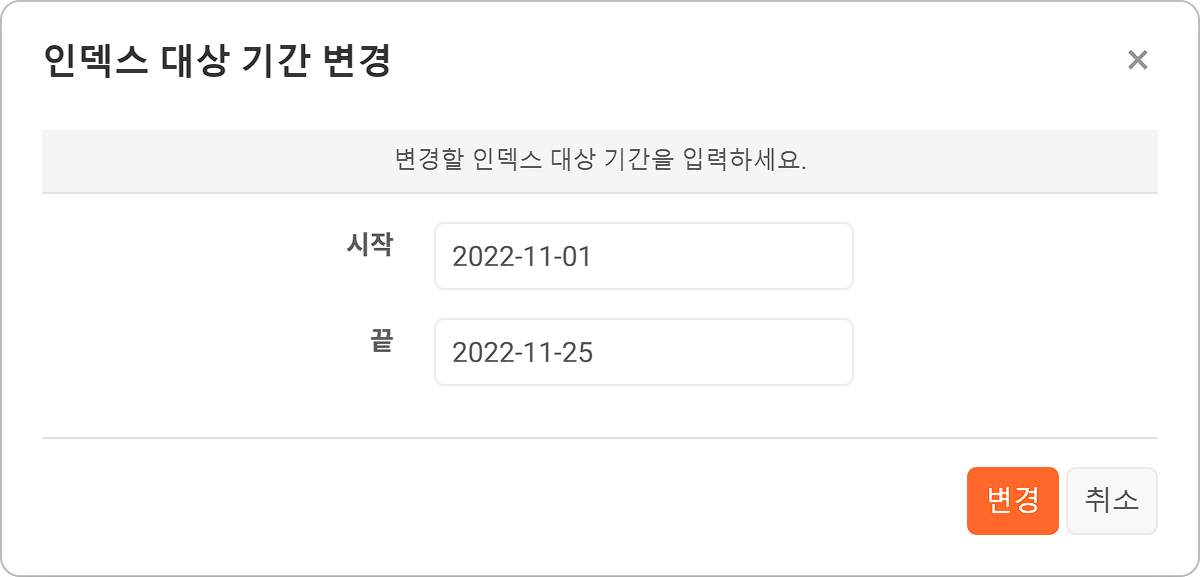 기간 변경이 정상적으로 적용되었는지 확인합니다.계정개요계정 화면에서 로그프레소 플랫폼을 이용하는 사용자의 계정과 보안 그룹을 관리할 수 있습니다.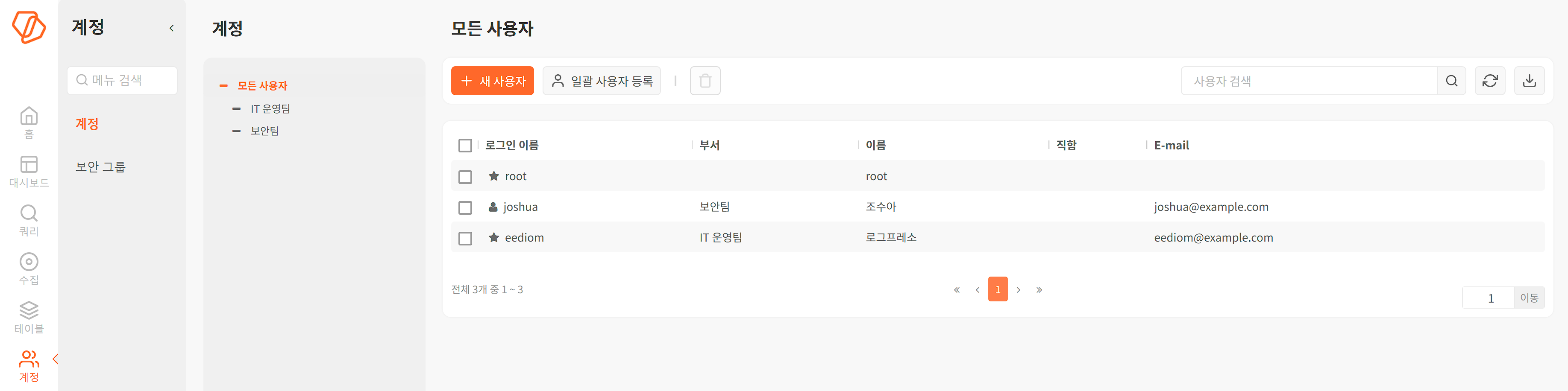 계정계정의 구분로그프레소 플랫폼에서 계정은 master, admin, member으로 구분됩니다. 사용자는 자신이 사용하는 계정 종류에 따라 이용 권한의 제약을 받습니다.master마스터 계정은 로그프레소 서버의 사용자 계정 root 하나만 존재합니다. master 계정은 모든 기능과 데이터에 접근할 수 있는 최상위 권한을 가집니다. 관리자 계정(admin 권한)과 일반 사용자 계정(member 권한)을 생성할 수 있습니다.adminmaster와 거의 동일한 권한을 갖습니다. master와 유일한 차이점은 관리할 수 있는 계정의 범위에 있습니다. admin 계정들은 member 권한 사용자만 관리할 수 있습니다.membermaster 또는 admin이 읽기 권한을 부여한 데이터만 접근할 수 있습니다.부서부서는 계정을 그룹화하는 그릇과 같습니다. 모든 계정은 특정한 부서 그룹에 할당해 관리할 수 있습니다. 필요에 따라 부서를 정의하고 계정을 할당해 관리하십시오.보안 그룹보안 그룹은 특정한 사용자들로 구성된 그룹을 단위로 데이터 접근 권한을 관리하기 위한 기능입니다. 시스템이 제공하는 기본 보안 그룹으로 public이 있습니다. public은 로그프레소 플랫폼에 등록된 모든 사용자 계정이 포함되는 그룹입니다. 그 외에 필요에 따라 보안 그룹을 생성하고 그룹 단위로 권한을 관리함으로써 권한 관리를 용이하게 할 수 있습니다.계정 관리계정 추가계정을 추가하는 방법은 다음과 같습니다.계정 화면에서 도구 모음에 있는 + 새 사용자를 누릅니다.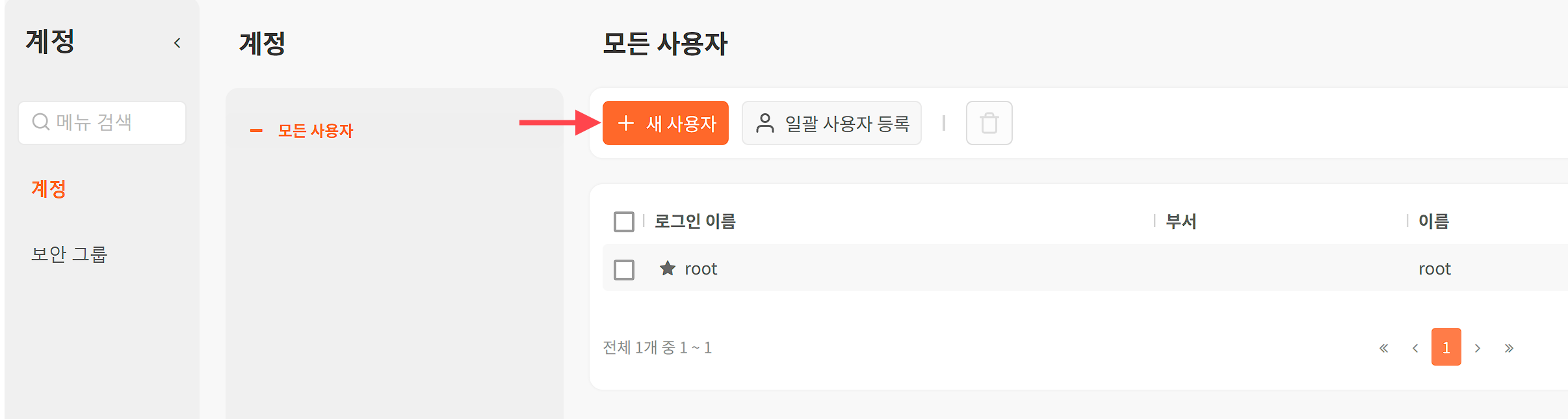 새 사용자의 정보를 입력합니다. 아이디, 암호, 이름은 필수 항목입니다.계정아이디와 암호를 지정합니다.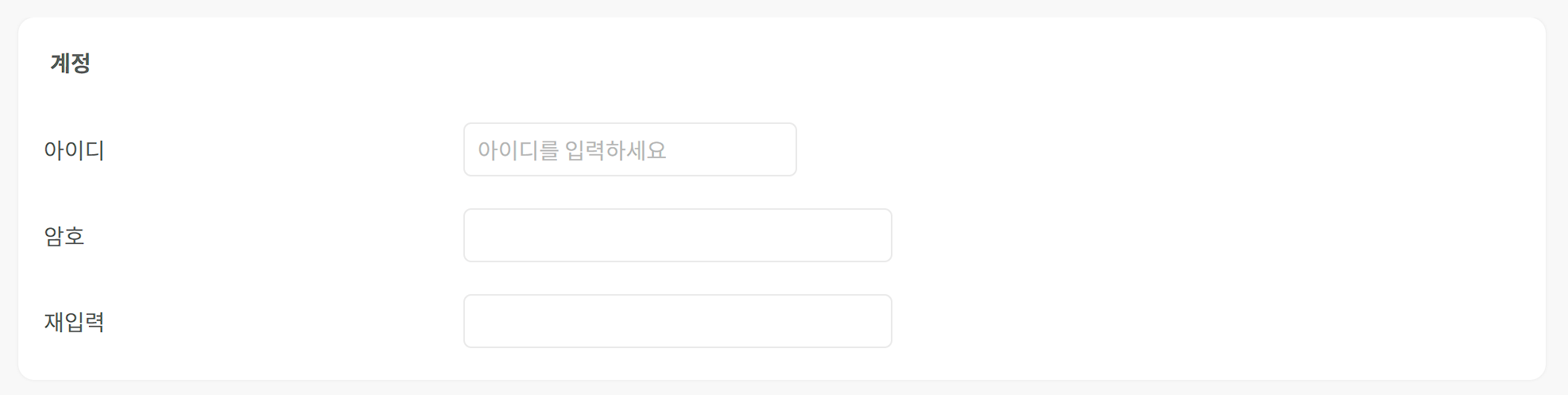 아이디: 로그인할 때 입력할 아이디(필수)암호: 로그인 암호(필수)재입력: 암호의 검증을 위해 암호에 입력한 정보를 재입력(필수)system, logpresso는 아이디로 사용할 수 없습니다.기본 정보계정에 대한 일반 정보를 입력합니다.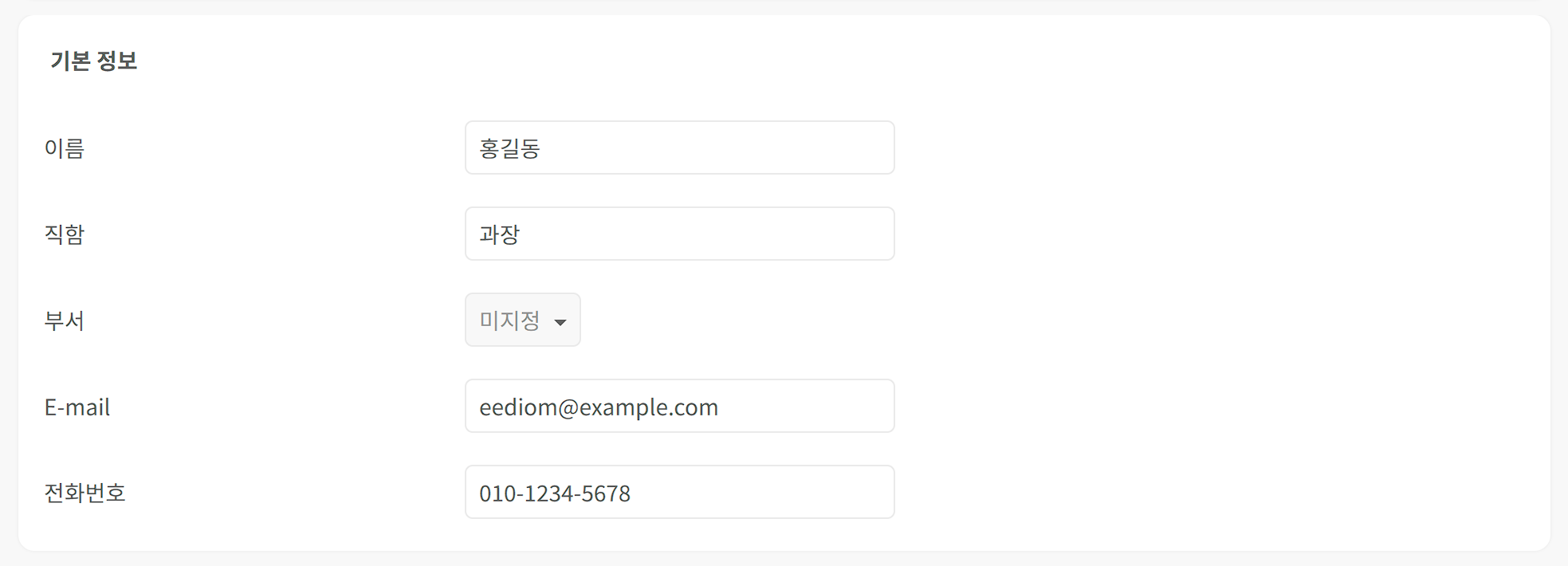 이름: 계정 사용자의 이름(필수)직함: 사용자의 직함부서: 사용자의 소속 부서를 목록에서 선택(기본값: 미지정, 부서의 설정은 부서 관리 참조)E-mail: 사용자의 이메일 주소전화번호: 사용자의 전화번호설정로그인 세션에 적용할 옵션을 지정합니다.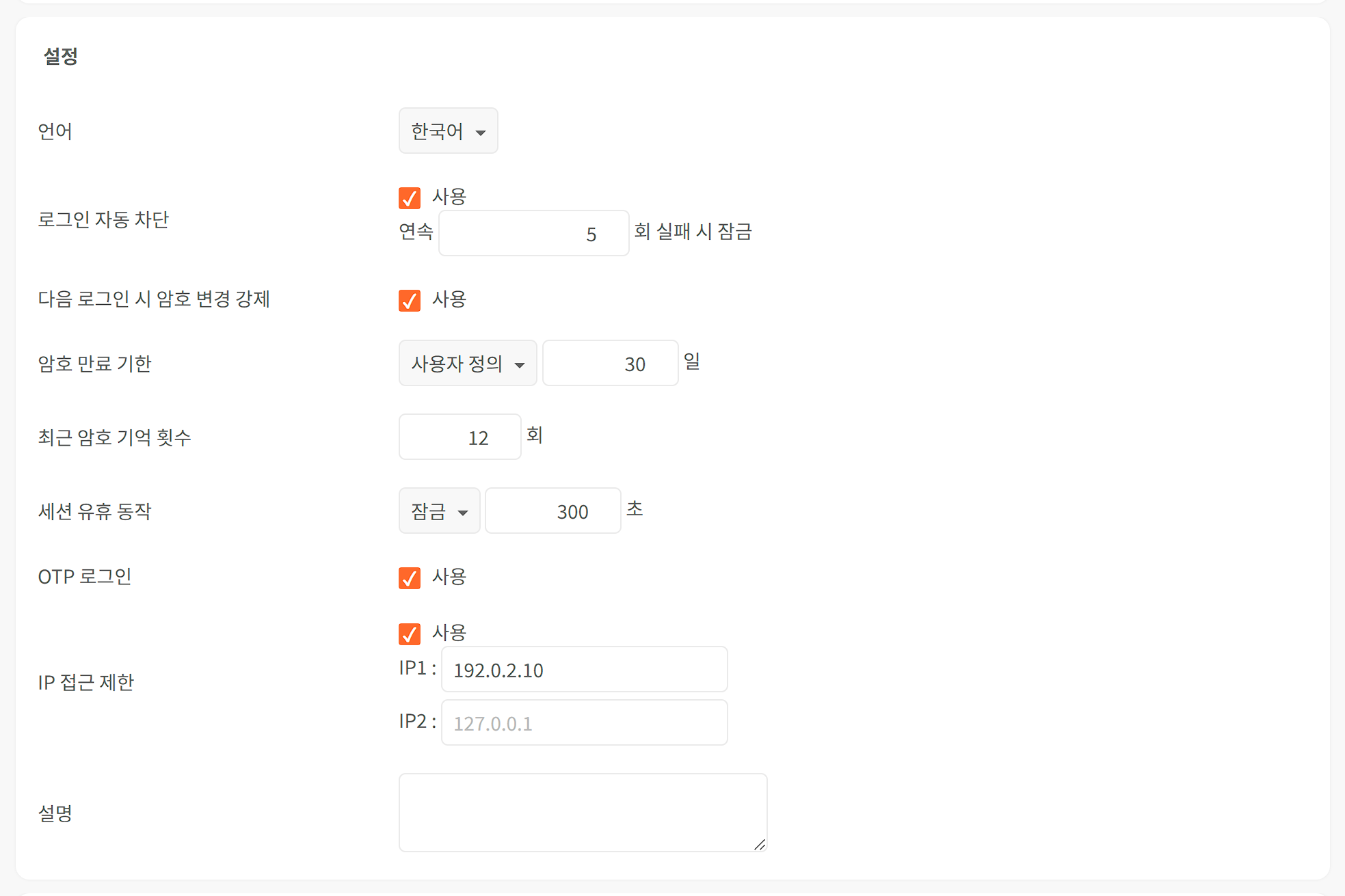 언어: 사용자 세션에 적용할 언어(기본값: 미지정).로그인 자동 차단: 지정된 횟수만큼 연속된 로그인 실패 계정 잠금(기본값: 사용). 사용일 때, 연속 실패 시 잠금 횟수를 지정할 수 있습니다(기본값: 5회)다음 로그인 시 암호 변경 강제: 다음 로그인 시 암호 변경 강제 여부(기본값: 사용)암호 만료 기한: 시스템 기본값, 사용자 설정, 무제한 중에서 선택(기본값: 시스템 기본값)시스템 기본값: 설정 > 시스템 관리에서 설정한 암호 만료 기한을 적용사용자 설정: 관리자가 직접 지정(기본값: 설정 > 시스템 관리에서 설정한 암호 만료 기한)무제한: 암호 만료 기한 없음최근 암호 기억 횟수: 암호 재사용을 방지하기 위해 기억할 암호 이력 개수(기본값: 1회, 입력 범위: 0 ~ 24). "0"을 입력정하면 이 기능을 비활성화합니다.세션 유휴 동작: 세션 유휴 기간 및 동작 지정(기본값: 없음, 입력 범위: 60 ~ 604,800초(=7일)). 유휴 동작으로 잠금 또는 로그아웃 중에서 선택할 수 있습니다.없음: 세션 유휴 동작을 사용하지 않음잠금: 지정된 시간 동안 사용자 세션에서 아무 동작이 없으면 세션을 잠금로그아웃: 지정된 시간 동안 사용자 세션에서 아무 동작이 없으면 사용자 세션을 해제OTP 로그인: 사용자의 OTP 로그인 사용 여부(기본값: 사용 안 함)IP 접근 제한: 지정한 IP 주소에서만 접근을 허용하고자 할 때 지정(기본값: 사용 안 함). 최대 2개의 IP 주소를 지정할 수 있습니다.설명: 로그인 계정에 대한 상세 설명을 입력합니다.관리자 설정사용자 계정의 종류를 admin, member 중에서 선택합니다(기본값: member).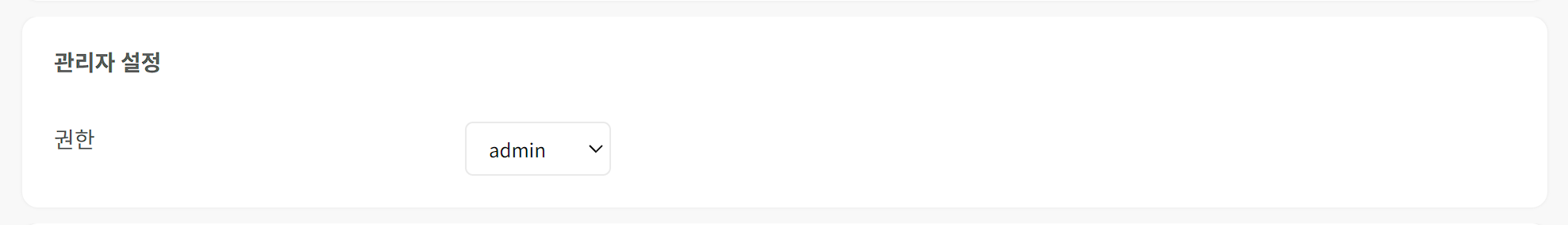 메뉴 구성사용자에게 적용할 메뉴 구성을 지정합니다. admin 프로파일은 모든 기능을, member 프로파일은 홈, 대시보드, 계정, 쿼리 메뉴만 제공합니다.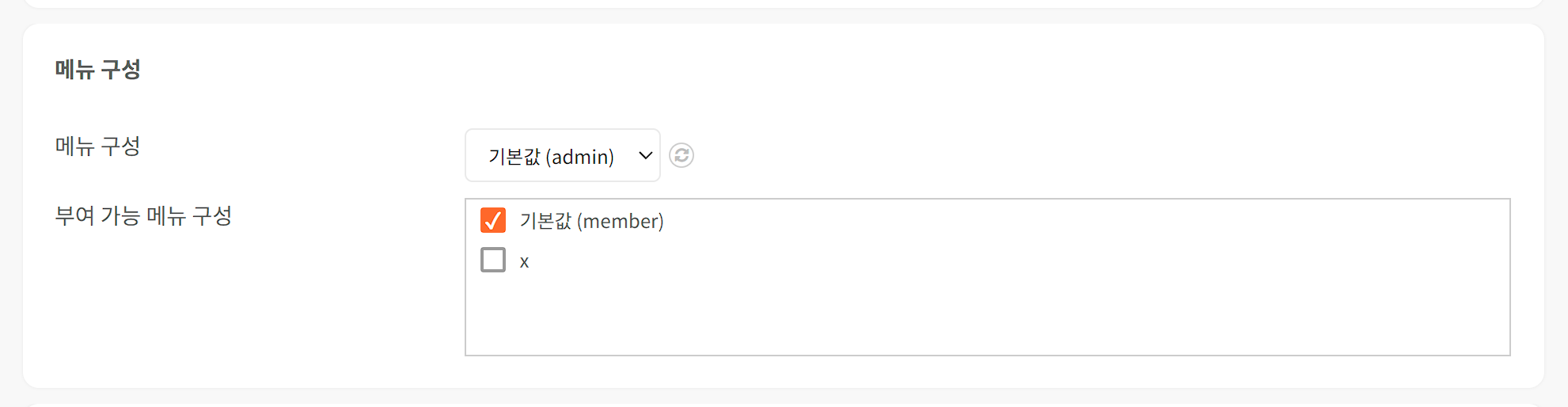 계정 권한이 admin일 때, "부여 가능 메뉴 구성" 항목이 생깁니다. admin 계정이 생성하는 사용자에게 부여할 수 있는 메뉴 구성을 선택합니다.알림 설정설정 > 경보 알림에서 설정한 항목에 대해 알림 수신 여부를 지정합니다. 알림은 팝업, 메일 두 가지 형식으로 제공되고, 사용 여부를 선택할 수 있습니다(기본값: 사용 안 함). 알림을 설정할 수 있는 항목은 다음과 같습니다.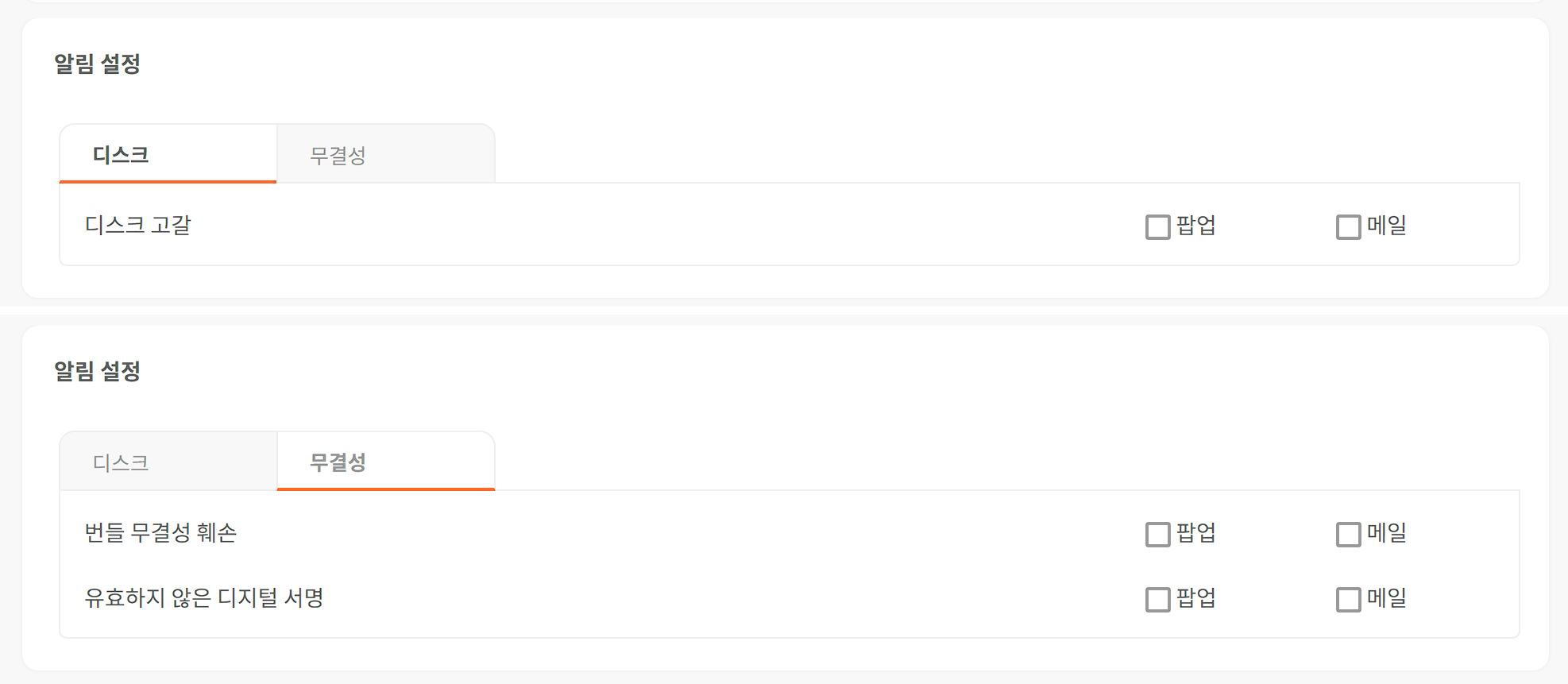 디스크 고갈: 로그프레소 플랫폼이 데이터를 저장하는 드라이브 공간이 부족해지면 알립니다.번들 무결성 훼손: 로그프레소 플랫폼을 구성하는 번들의 무결성이 훼손되면 알립니다.유효하지 않은 디지털 서명: 로그프레소 플랫폼을 구성하는 번들의 디지털 서명이 유효하지 않으면 알립니다.테이블 접근 권한사용자가 접근할 테이블을 선택합니다. member 계정은 테이블은 읽기만 허용됩니다.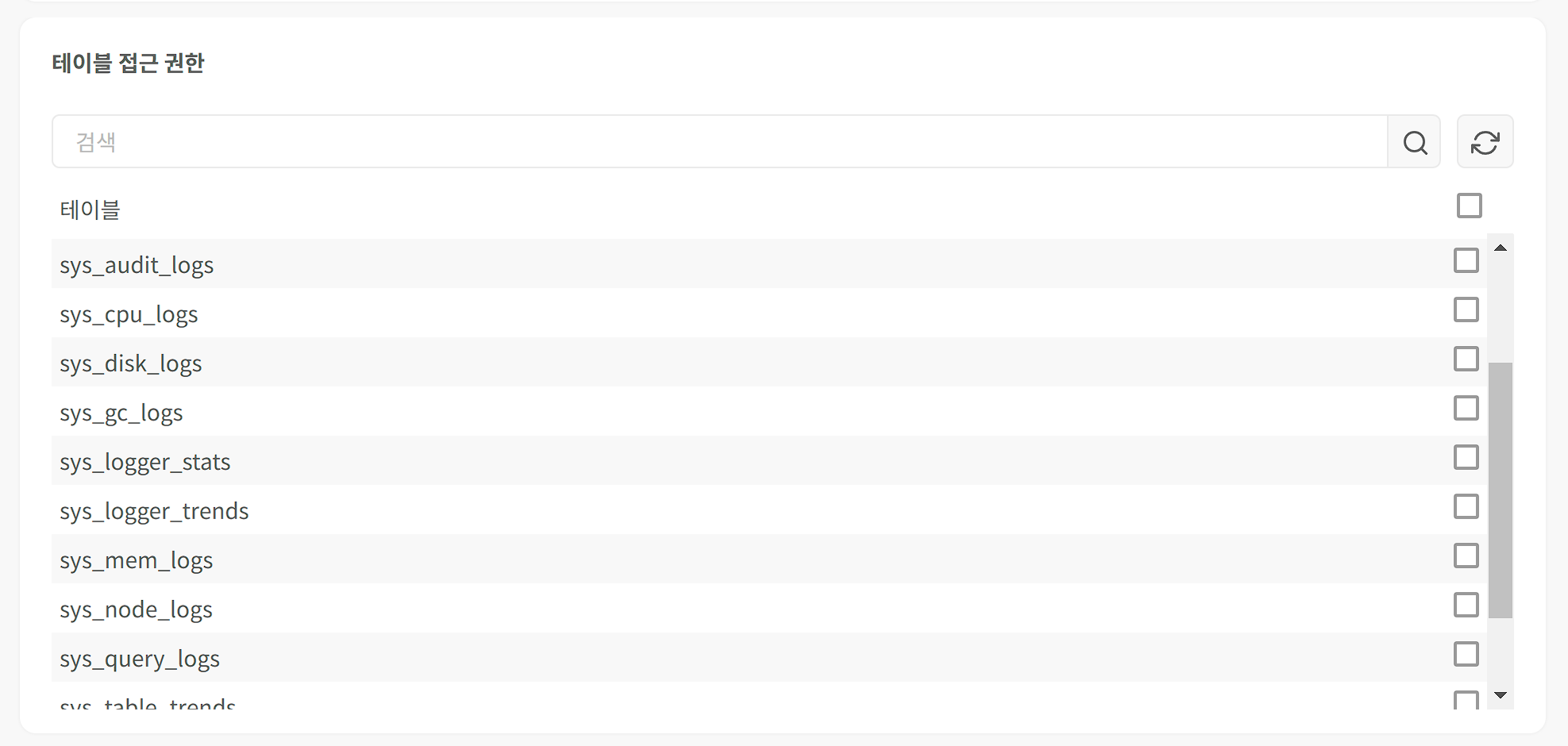 도구 모음에서 완료를 눌러 계정 추가에 필요한 입력을 마칩니다.일괄 등록일괄 사용자 등록 기능을 이용해 여러 계정을 한꺼번에 추가할 수 있습니다. Microsoft Excel과 같은 스프레드시트 애플리케이션에서 작성한 워크시트를 복사 & 붙여넣기하는 기능도 지원합니다. 계정을 일괄 등록하는 방법은 다음과 같습니다.도구 모음에서 일괄 사용자 등록을 누릅니다.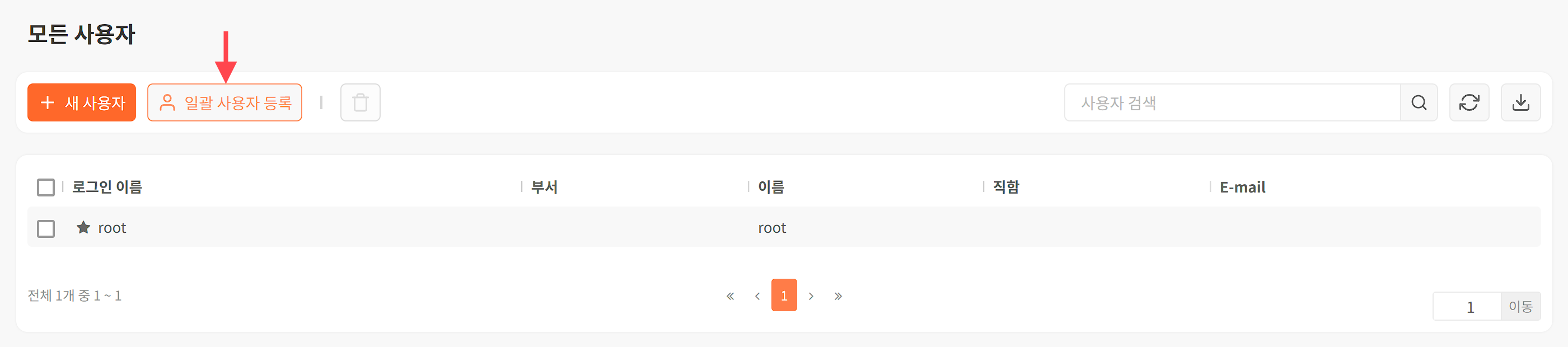 일괄 사용자 등록 창에서 계정 정보를 직접 입력하거나 Microsoft Excel에 작성한 정보를 복사 & 붙여넣기 방식으로 입력합니다.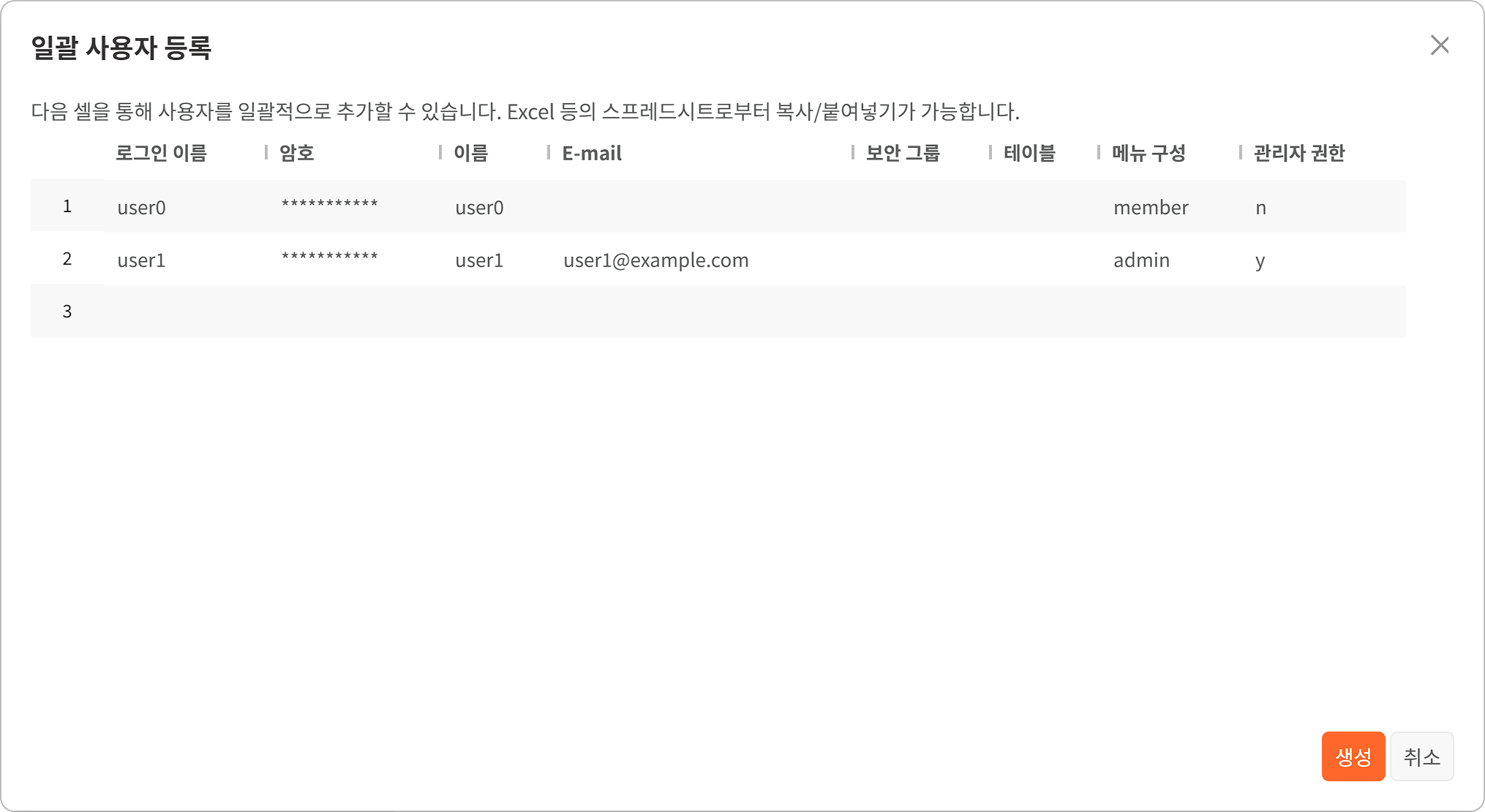 로그인 이름: 로그인할 때 입력할 아이디(필수)암호: 로그인 암호(필수)이름: 계정 사용자의 이름(필수)E-mail: 사용자가 경보 알림을 받을 이메일 주소보안 그룹: 사용자가 속할 보안 그룹. 존재하지 않는 보안 그룹을 입력하면 보안 그룹을 추가합니다.테이블: 사용자 계정이 조회할 수 있는 테이블 목록. 구분자로 쉼표(,)를 사용합니다. 존재하지 않는 테이블 이름을 입력하면 계정을 추가할 수 없습니다.메뉴 구성: 계정에 적용할 메뉴 구성으로, amdin 또는 member 중에서 하나를 입력(미입력 시 기본값: member)관리자 권한: 관리자 권한 부여 여부. y(admin), n(member) 중에서 하나를 입력(미입력 시 기본값: n)생성을 눌러 입력한 계정을 등록합니다. 등록 과정에서 오류가 있어 추가할 수 없는 계정이 있으면 원인을 확인할 수 있습니다.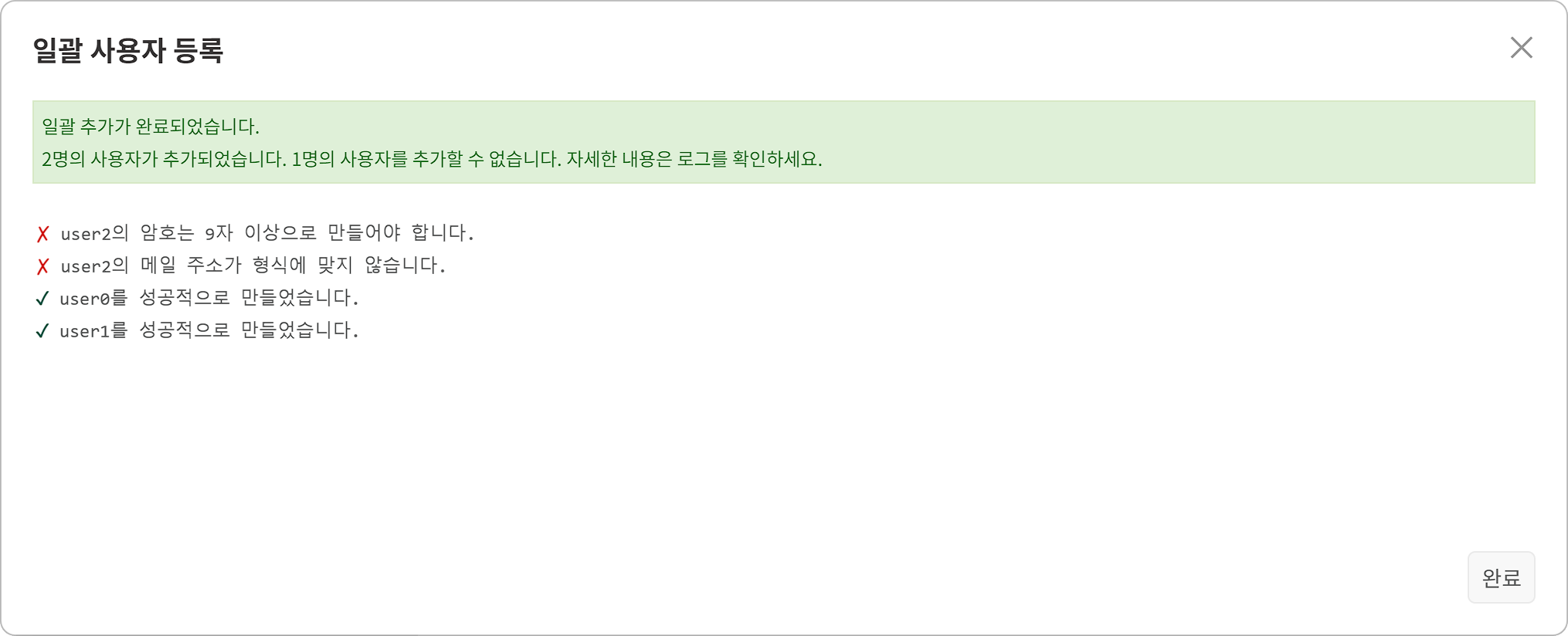 계정 정보 관리계정 상세 정보 화면에서 계정 정보를 수정하거나, 암호 변경, OTP 재설정, 잠긴 계정 해제 등을 수행할 수 있습니다.계정 정보 조회계정 화면에서 계정의 상세 정보를 조회하려면 계정의 로그인 이름을 누르십시오.계정 정보 수정계정 정보를 수정하는 방법은 다음과 같습니다.계정 화면에서 정보를 수정할 계정의 로그인 이름을 누릅니다.도구 모음에서 편집을 누릅니다.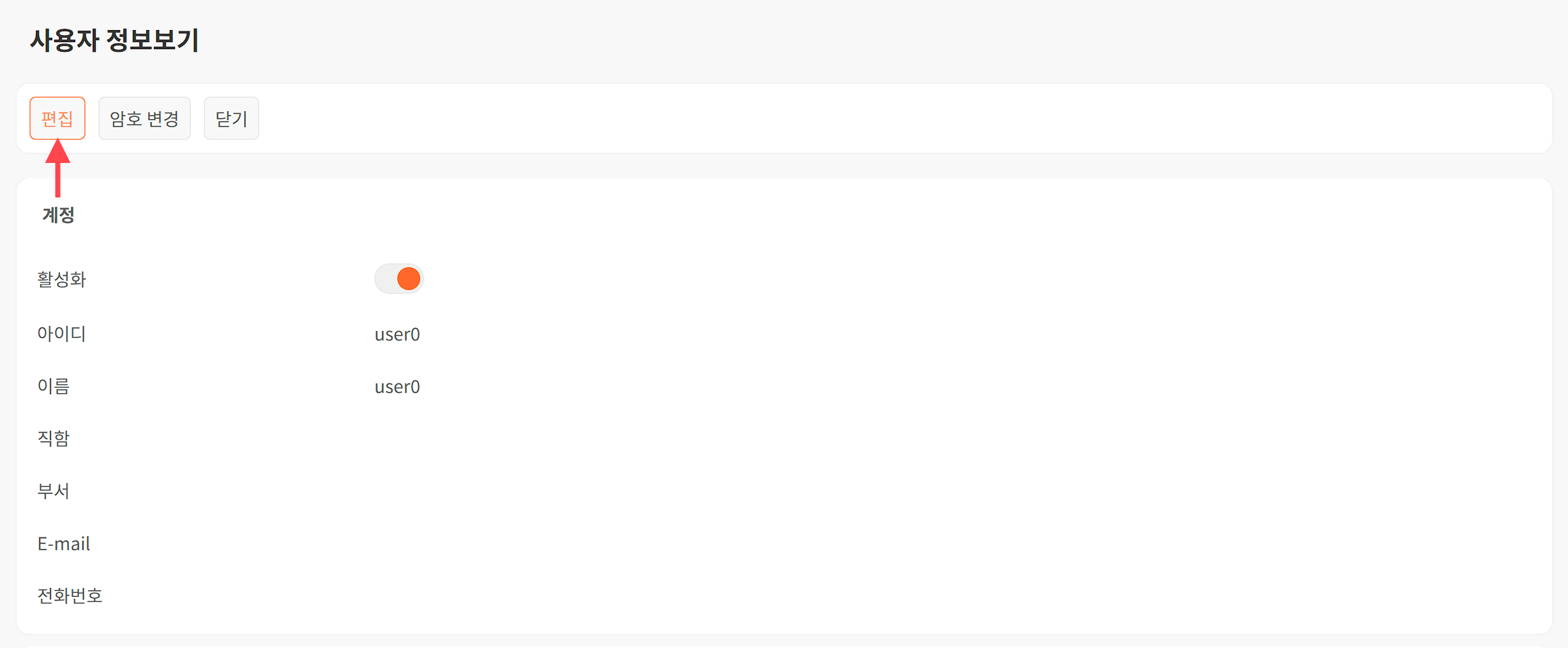 계정 속성 중에서 수정할 항목을 변경한 다음, 도구 모음에서 완료를 누릅니다.도구 모음에서 닫기를 눌러 계정 목록으로 돌아갑니다.암호 변경master, admin에 해당하는 계정은 자신의 계정과 member 계정의 암호를 변경할 수 있습니다.계정 상제 정보 화면에서 도구 모음에 있는 암호 변경을 누릅니다.암호 변경 창에서 암호와 재입력에 새 암호를 입력하고 변경을 누릅니다.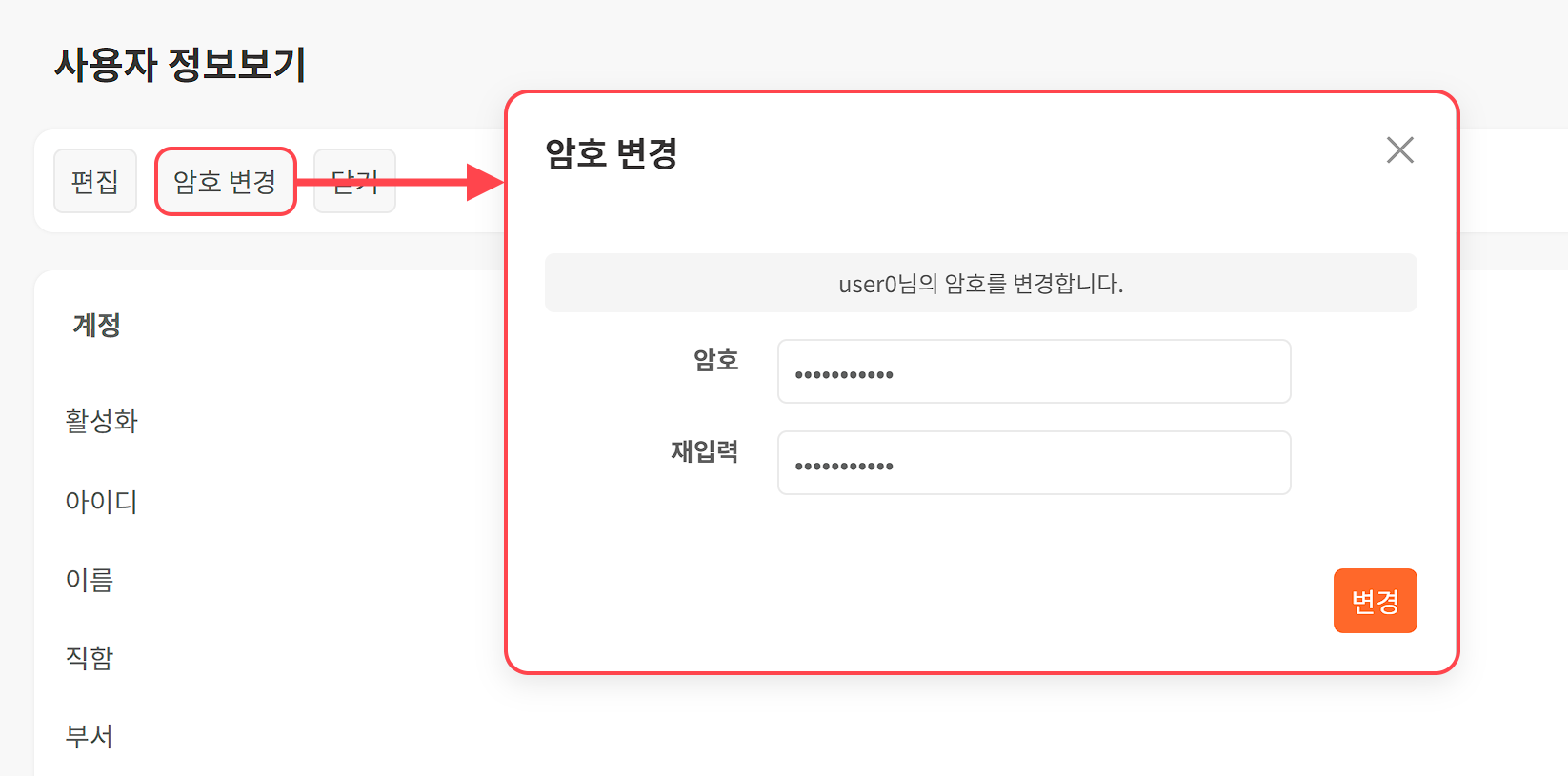 OTP 로그인계정 추가 과정에서 OTP 로그인을 설정한 경우 계정 정보를 조회할 때 OTP 인증 정보를 확인할 수 있습니다.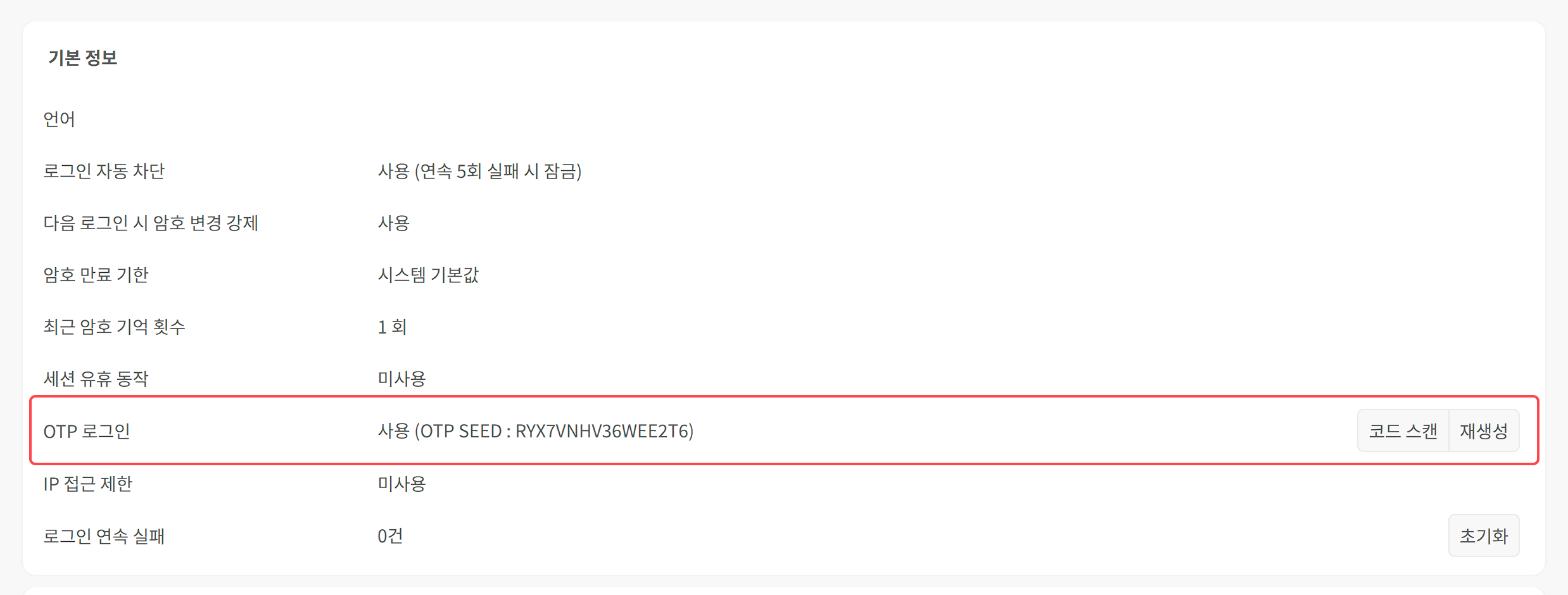 로그프레소의 OTP는 시간 기반 OTP 표준(RFC 6238)을 준수하므로 Google OTP(iOS, Android), Microsoft Authenticator(iOS, Android)와 같은 OTP 앱이나 1Password같은 암호 관리용 솔루션에 등록해 사용할 수 있습니다.OTP 정보OTP는 암호와 함께 인증 보완 수단으로 사용됩니다. OTP 로그인을 사용하도록 선택한 경우, 사용자가 OTP 앱을 사용해 사용자 인증을 수행할 수 있도록 사용자에게 QR 코드와 OTP 시드 문자열을 전달하십시오.OTP 정보는 계정 사용자에게만 전달되어야 하며, 다른 사용자와 공유하거나 노출되지 않도록 주의하십시오.QR 코드계정 상세 정보 화면에서 OTP 로그인 오른쪽에 있는 코드 스캔을 누르면 QR 코드 형식으로 OTP 정보를 출력합니다. QR 코드를 캡처해 안전한 방법으로 사용자에게 전달하십시오.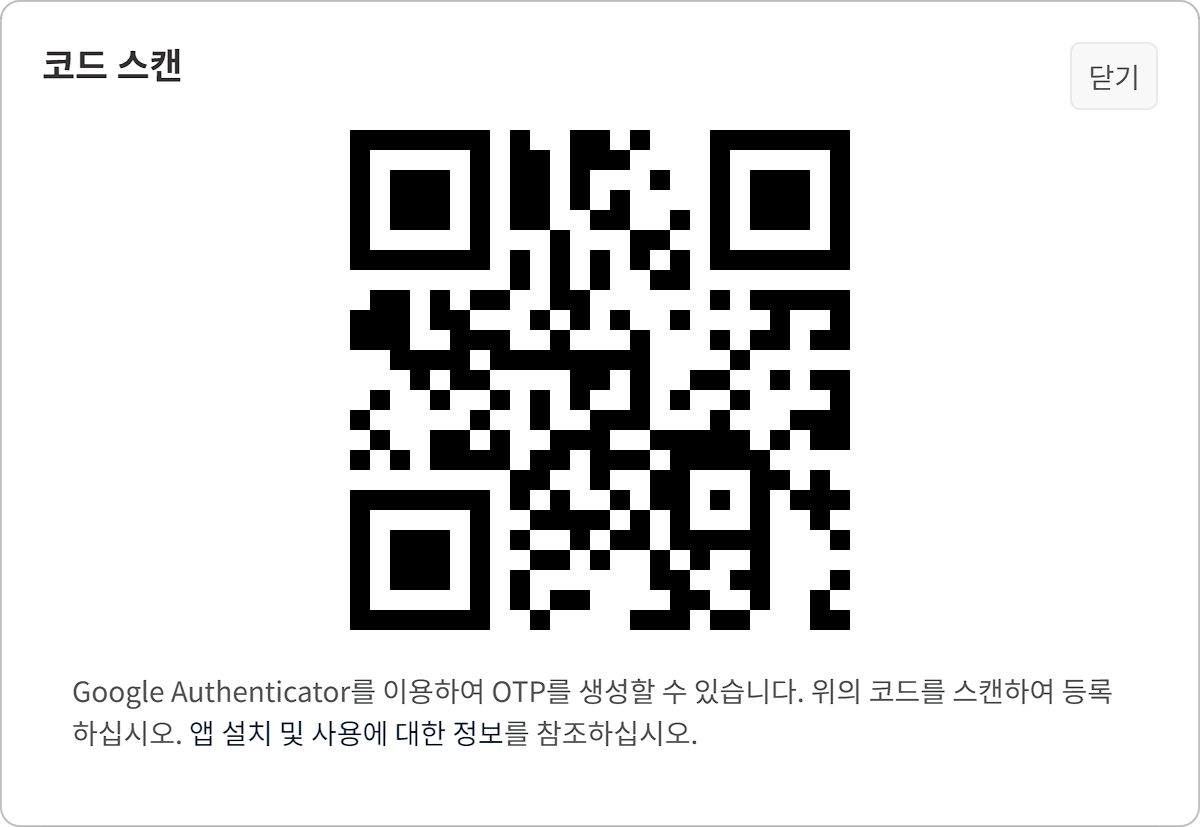 OTP SEED계정 상세 정보 화면에서 OTP 로그인 오른쪽에 표시되는 OTP SEED는 TOTP 앱에서 시간 정보와 함께 OTP 번호 생성에 사용되는 초기 문자열입니다. 이 문자열을 안전한 방법으로 사용자에게 전달하십시오.OTP 재생성OTP 정보를 재생성해야 하는 경우, 계정 상세 정보 화면에서 OTP 로그인 오른쪽에 있는 재생성을 누르십시오.잠긴 계정 해제로그인이 차단된 계정의 잠금을 해제하거나 로그인 연속 실패 횟수를 초기화하려면 계정 상세 정보 화면에서 로그인 연속 실패 오른쪽에 있는 초기화를 누르십시오.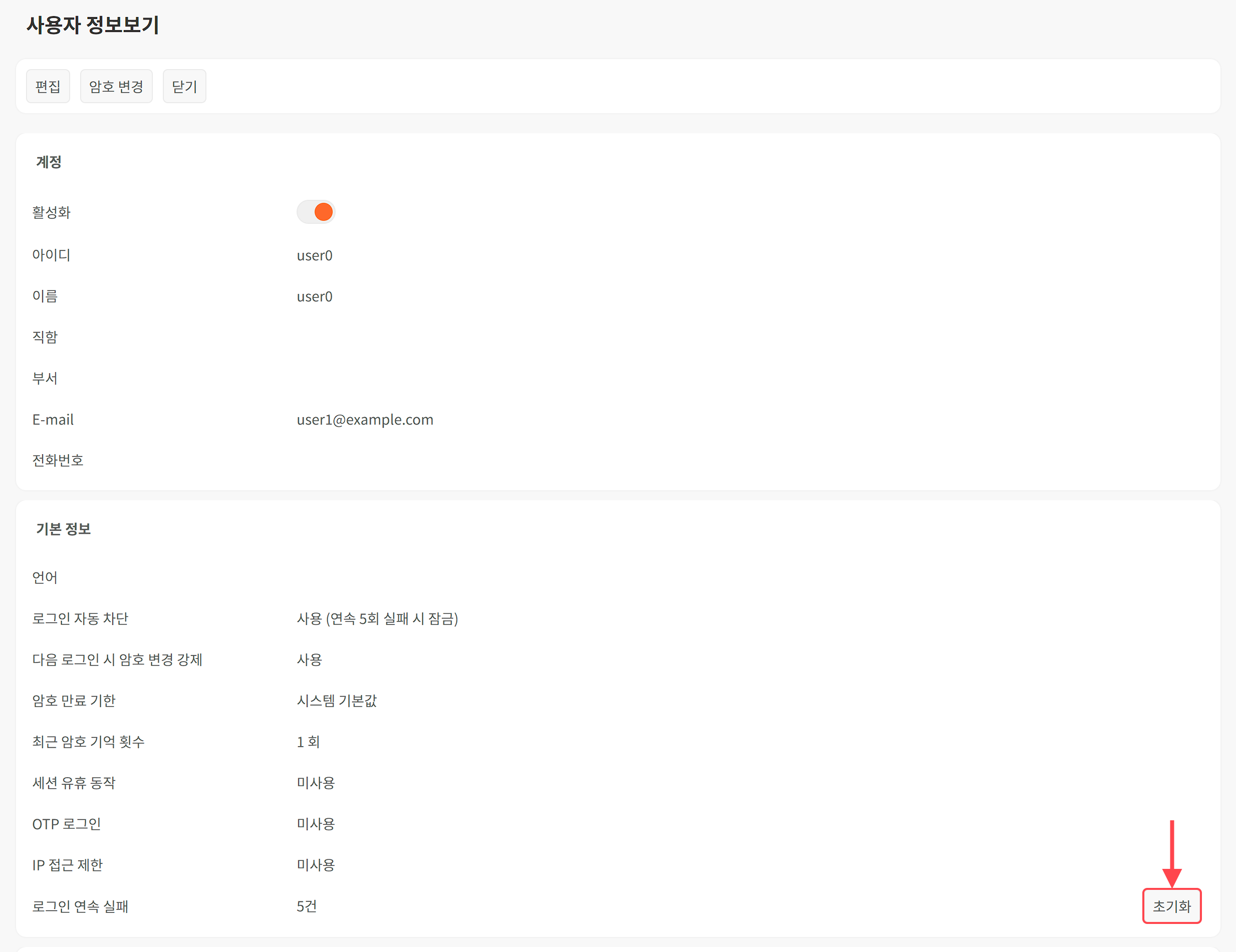 계정 삭제계정을 삭제하는 방법은 다음과 같습니다.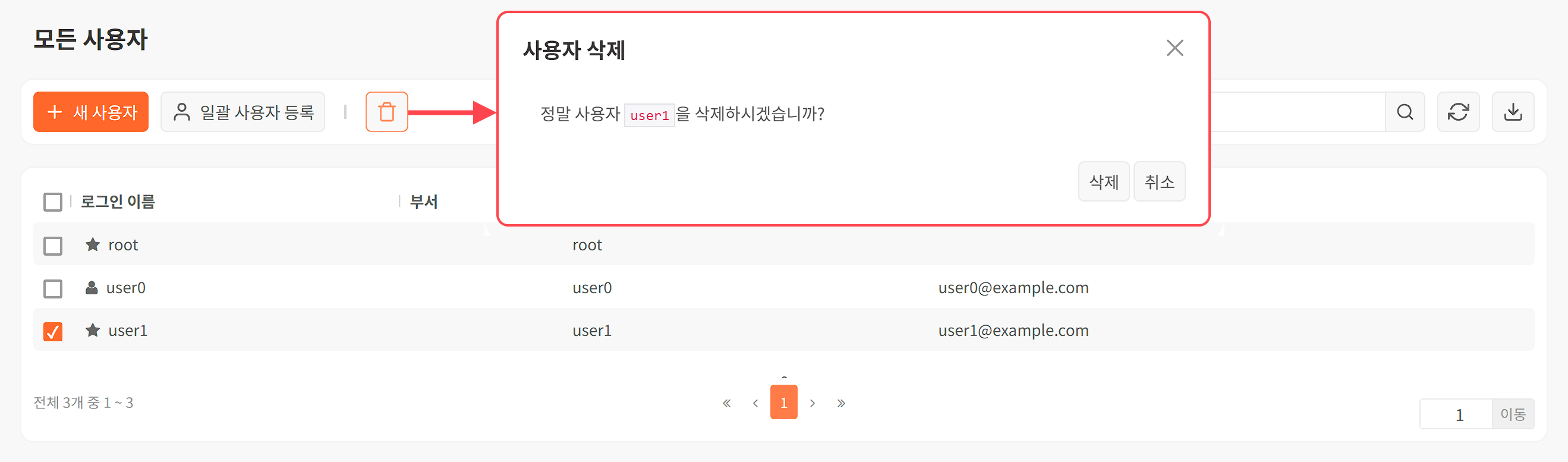 계정 화면에서 삭제할 계정을 선택하고 도구 모음에서 휴지통을 누릅니다.사용자 삭제 창에서 삭제할 계정을 확인하고 삭제를 누릅니다.master 권한 사용자는 최상위 사용자이므로 삭제할 수 없습니다.기타암호 만료 기한(기본값)계정에 기본값으로 적용되는 암호 만료 기한은 설정 > 시스템 관리에 있는 "[암호 만료기한](system-settings#outline3)"에서 변경할 수 있습니다.부서 관리부서는 사용자를 그룹화하여 관리하는 도구입니다. 부서를 분류할 경우는 사용자 계정의 권한 및 용도, 편의성을 고려하십시오.부서 추가부서를 추가하는 방법은 다음과 같습니다.계정 화면에서 왼쪽 모든 사용자 목록 또는 부서 이름에 커서를 이동시키면 ▼이 나타납니다. ▼를 누르고 메뉴에서 새 부서를 선택합니다.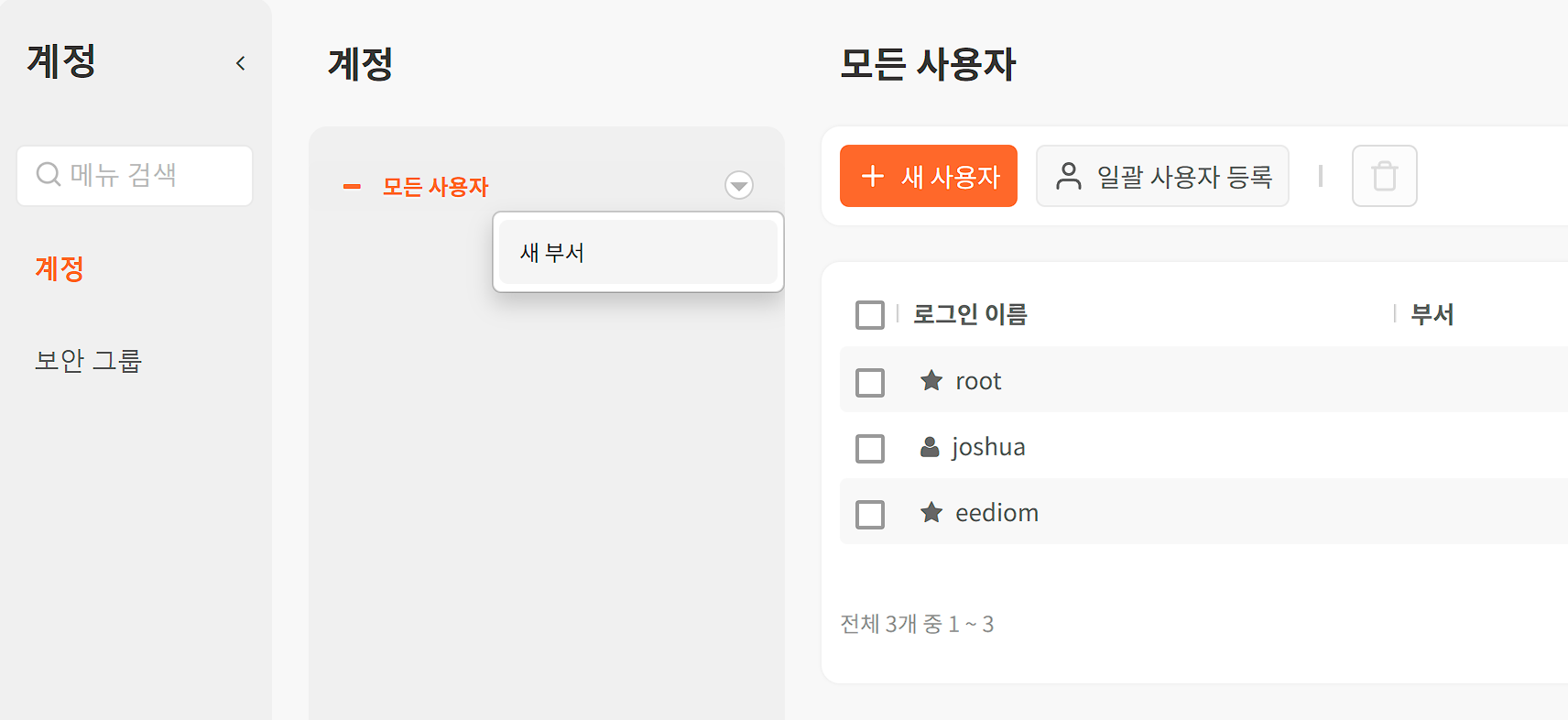 부서의 이름을 입력하고 Enter 키를 누릅니다.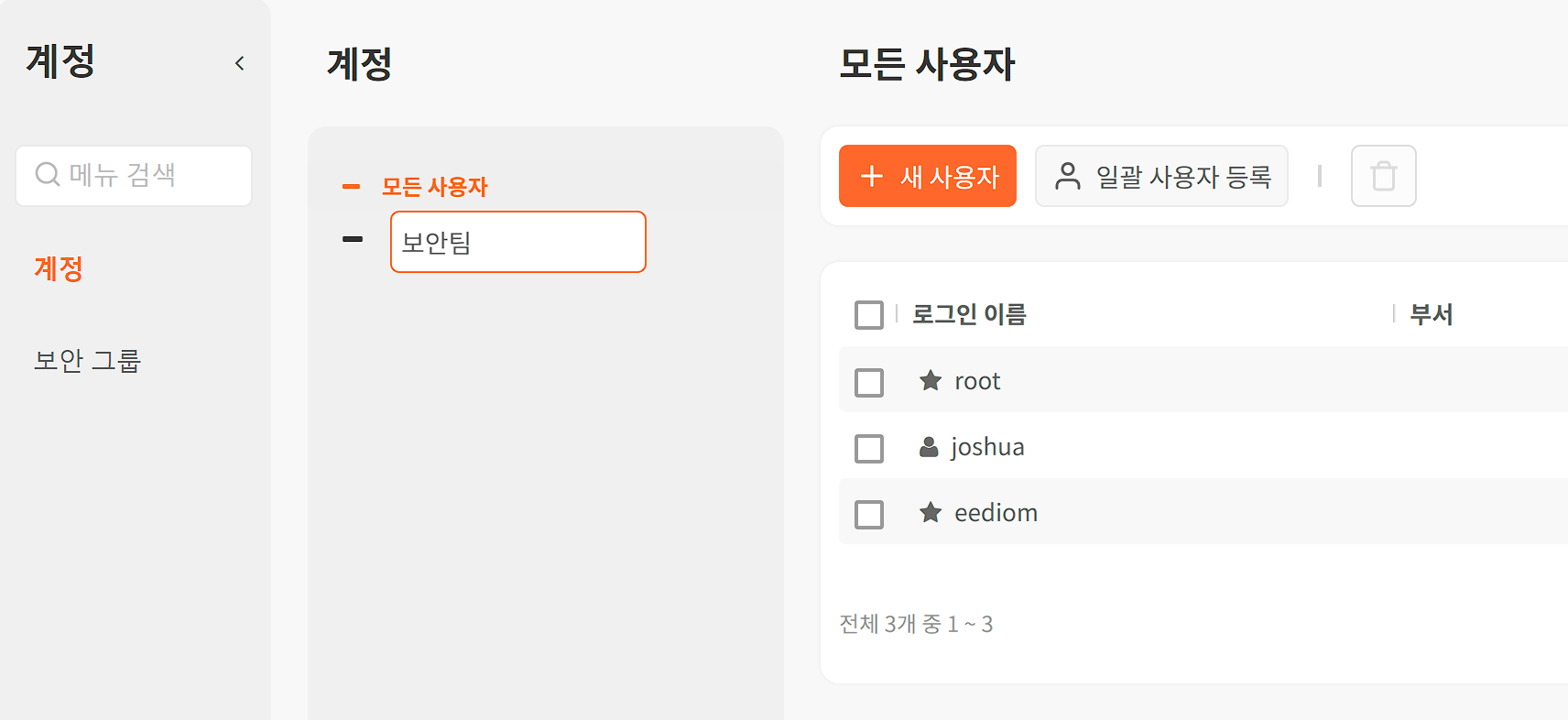 추가된 부서를 확인합니다.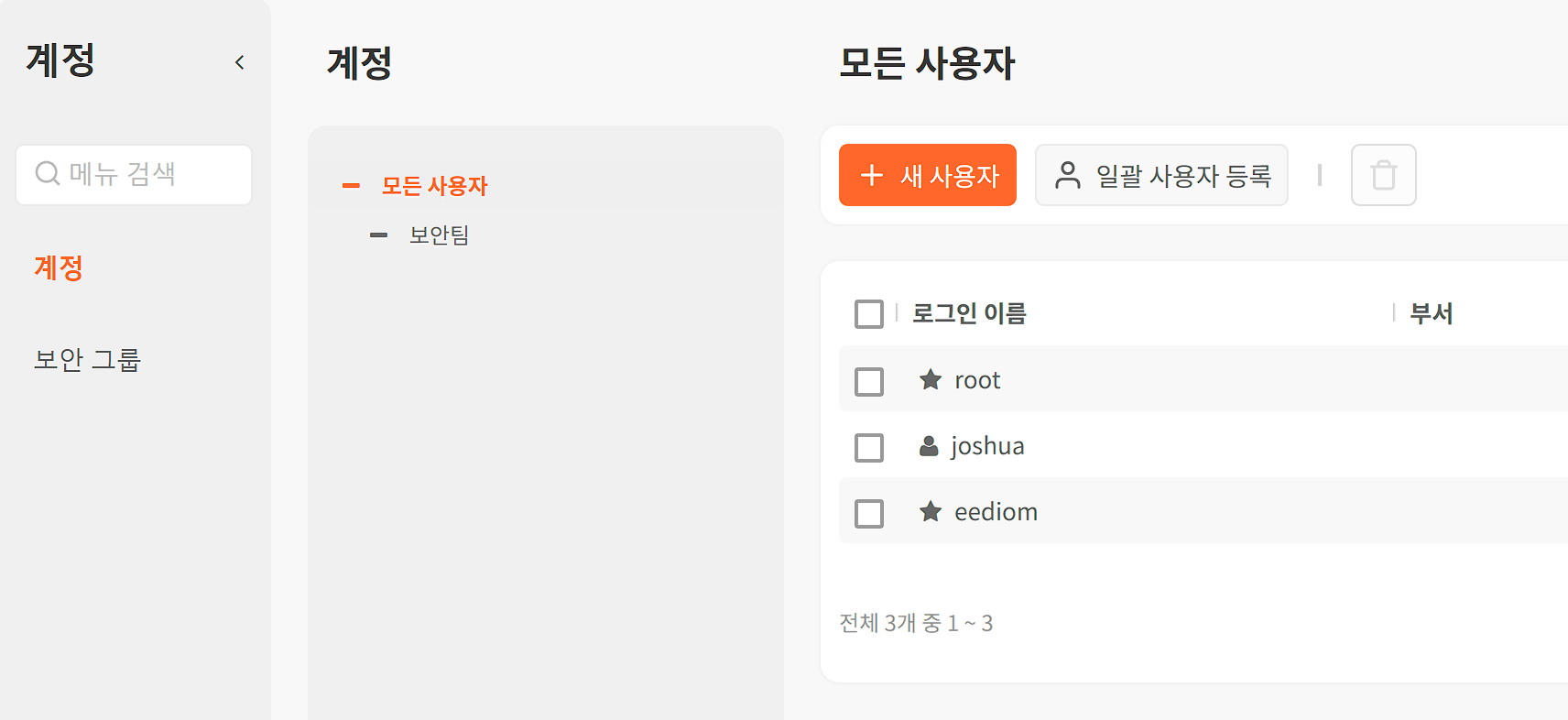 부서 이름 변경부서의 이름을 변경하는 방법은 다음과 같습니다.부서 이름에 커서를 이동시키면 ▼이 나타납니다. ▼를 누르고 메뉴에서 이름 바꾸기를 선택합니다.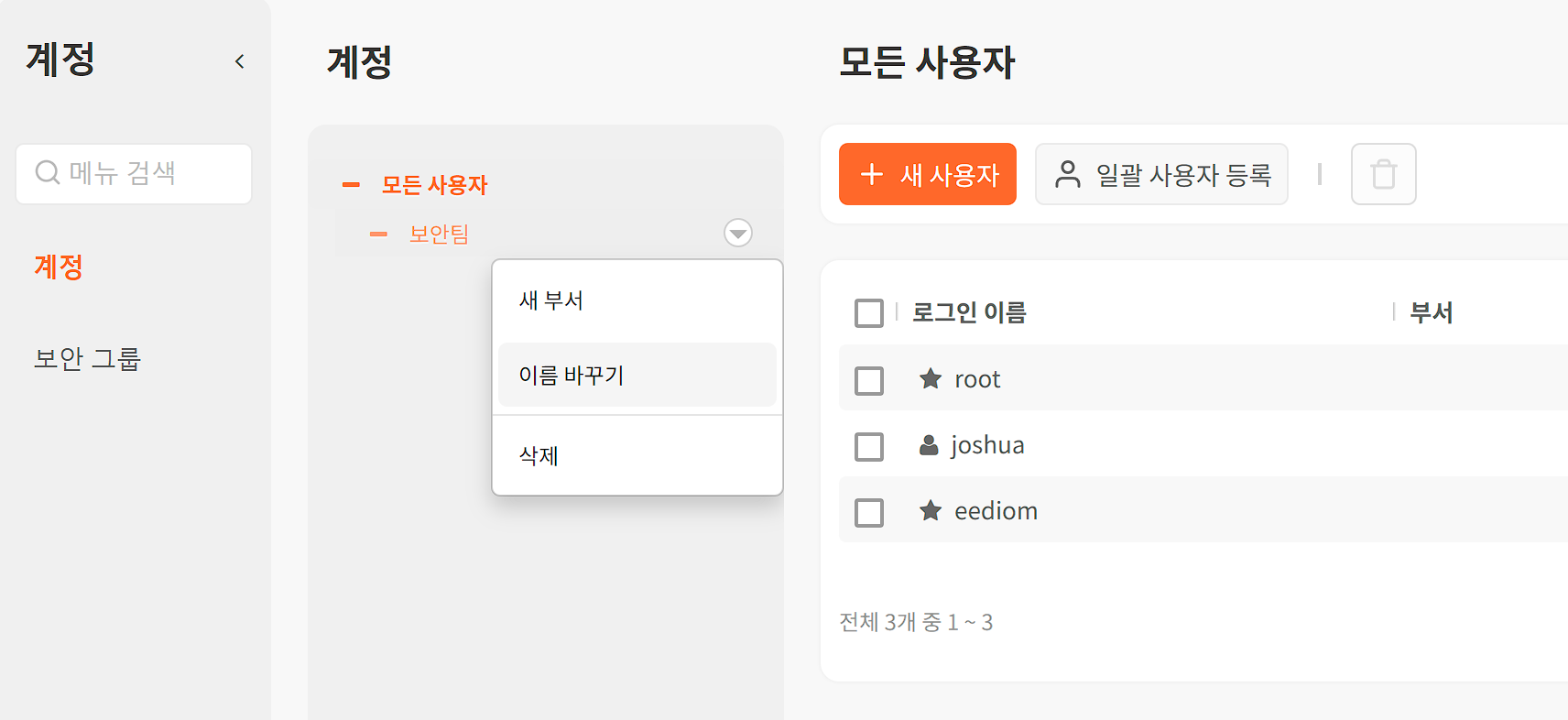 새 이름을 입력하고 Enter 키를 누릅니다.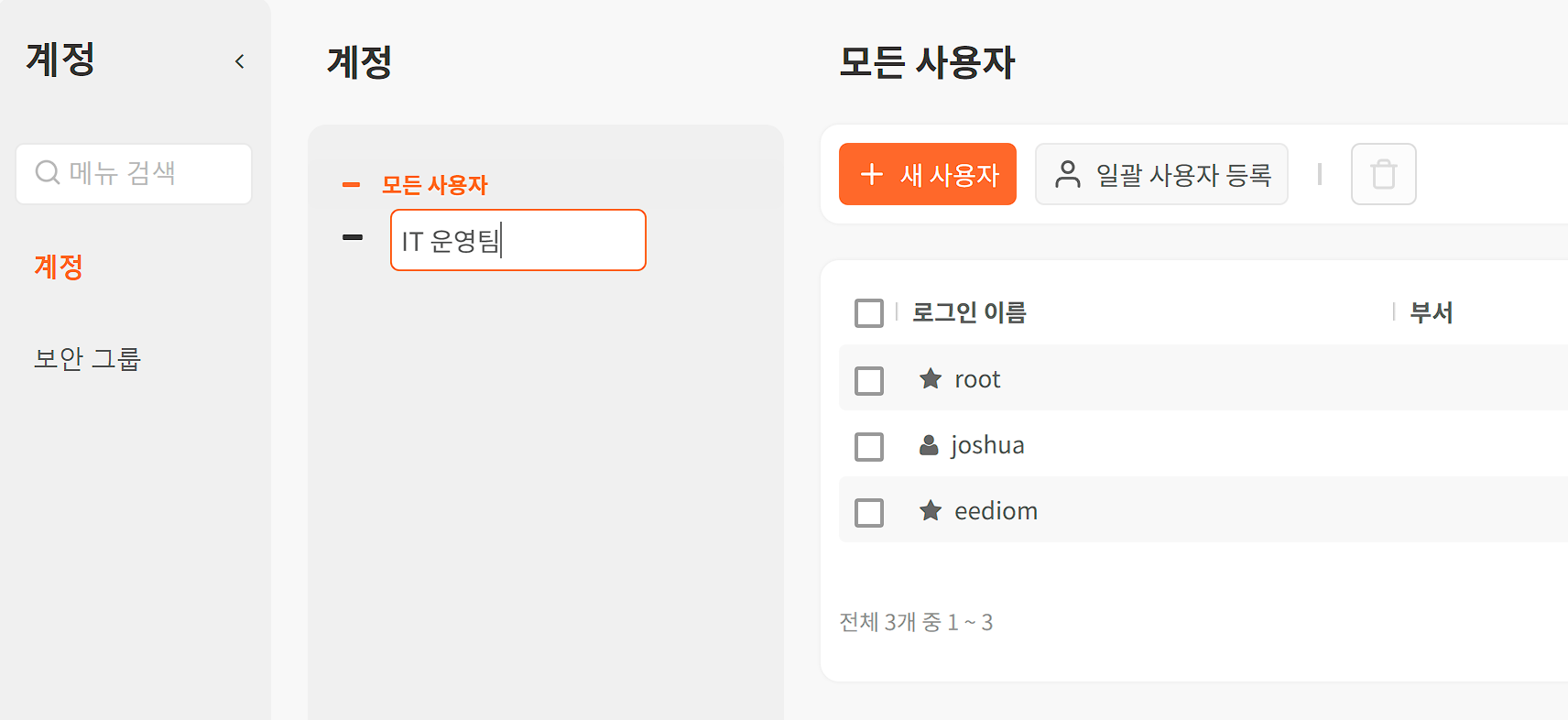 부서의 이름이 바뀐 것을 확인합니다.부서 삭제부서를 삭제하는 방법은 다음과 같습니다.부서 이름에 커서를 이동시키면 ▼이 나타납니다. ▼를 누르고 메뉴에서 삭제를 선택합니다.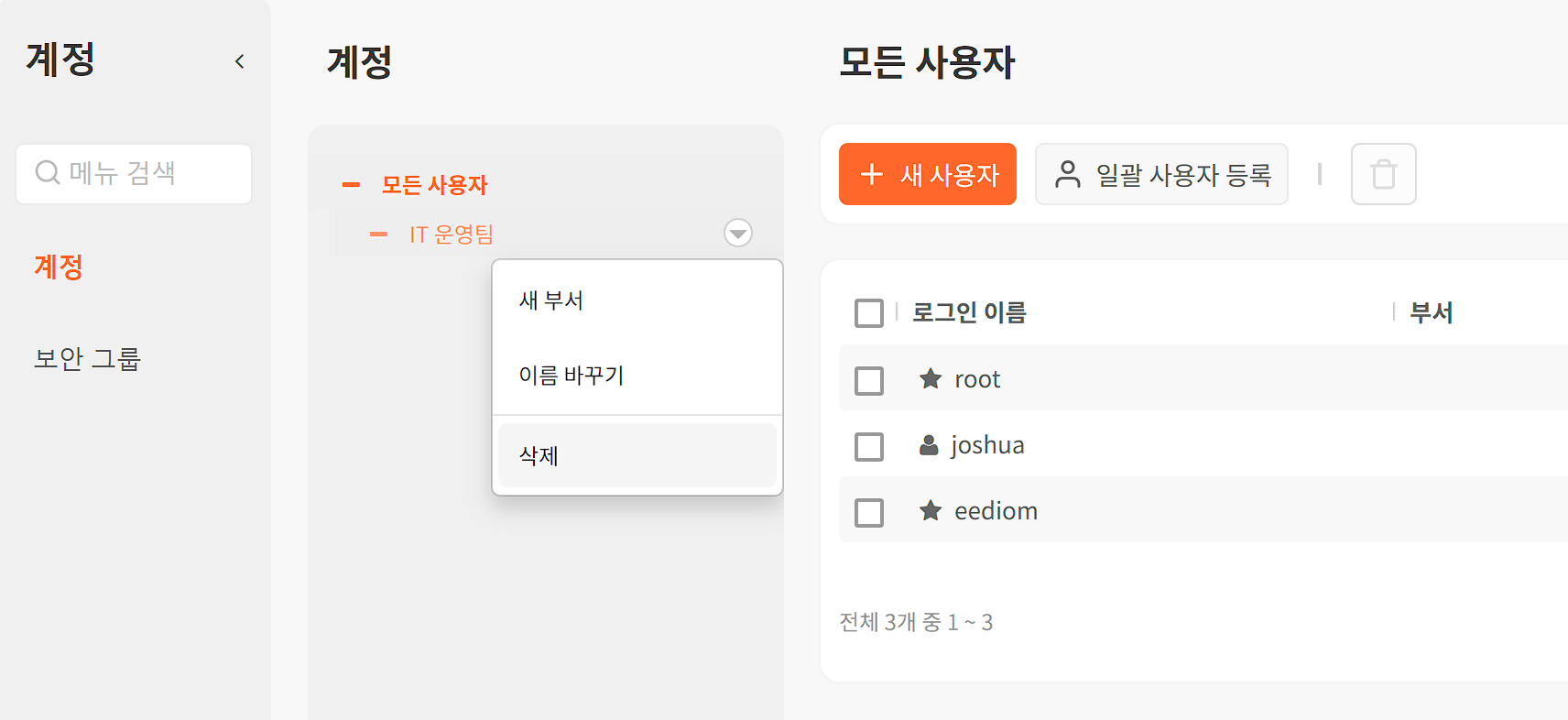 부서 삭제 창에서 삭제할 부서를 확인하고 삭제를 누릅니다. "부서에 속한 모든 계정을 삭제합니다."를 선택하면 하위 부서 및 부서에 속한 모든 계정들도 함께 삭제할 수 있습니다(기본값: 선택).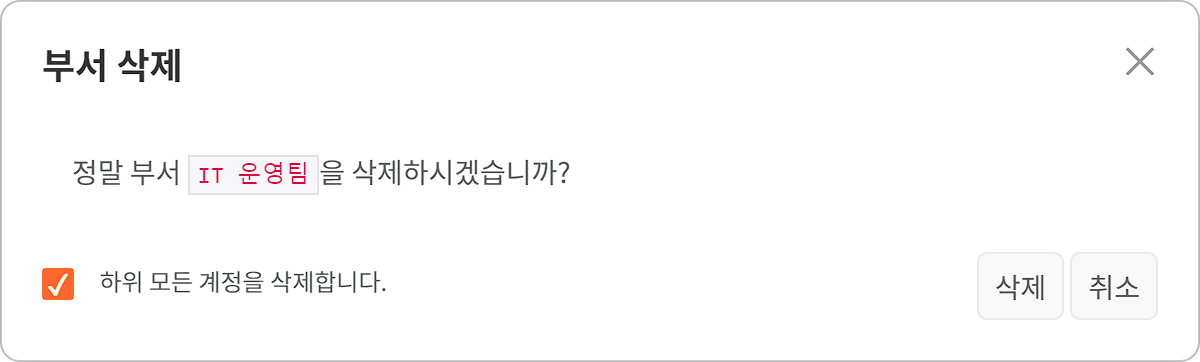 부서 위치 이동부서의 위치를 바꿔 상위 부서나 하위 부서를 변경할 수 있습니다. 부서의 이름을 드래그해서 다른 부서 위에서 놓으면 해당 그룹의 하위 그룹으로 등록됩니다.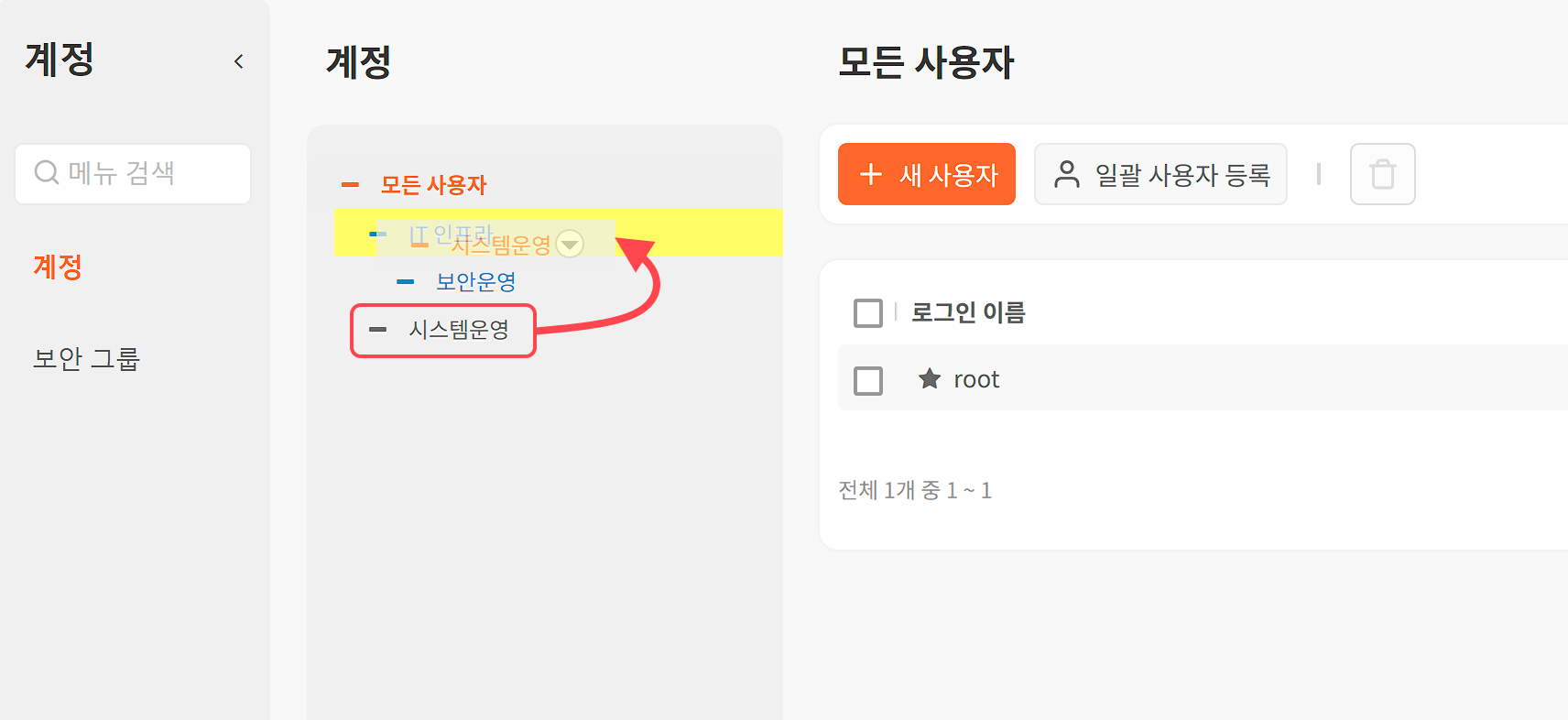 보안 그룹다수의 사용자의 보안 권한을 한번에 관리하기 위해서 보안 그룹 기능을 사용할 수 있습니다. 테이블 접근 권한을 보안 그룹에 부여하면 해당 보안 그룹에 속한 모든 사용자들이 해당 권한을 얻을 수 있고, 반대로 권한을 제거할 수도 있습니다.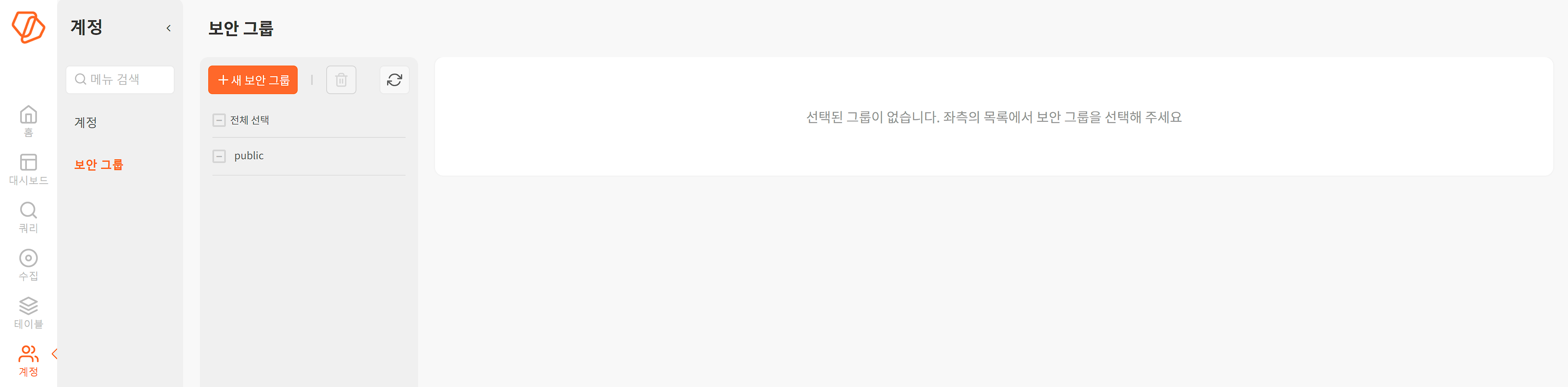 보안 그룹은 계정과 보안 그룹에 속한 계정으로 접근할 수 있는 테이블 목록으로 구성됩니다. 테이블에서 보안 그룹의 접근 권한을 변경하면 보안 그룹에 즉시 반영되고, 보안 그룹에서도 확인할 수 있습니다.보안 그룹 추가보안 그룹을 추가하는 방법은 다음과 같습니다.계정 > 보안 그룹에서 + 새 보안 그룹을 누릅니다.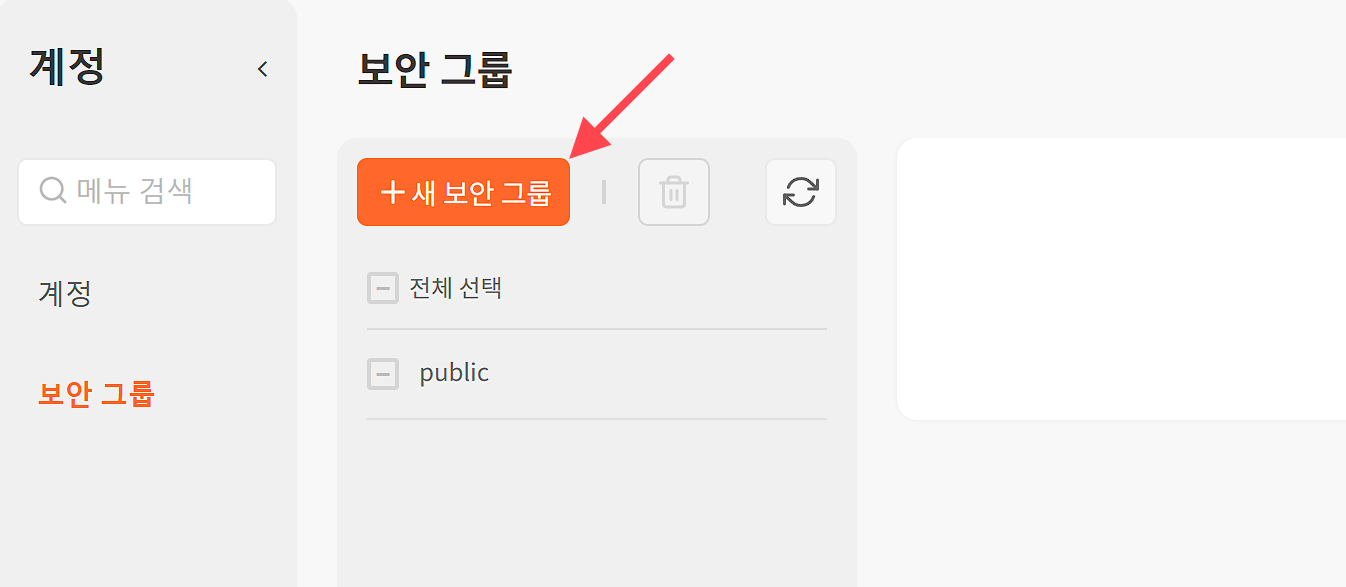 새 보안 그룹 화면에서 보안 그룹 정보를 입력한 다음, 도구 모음에서 완료를 누릅니다.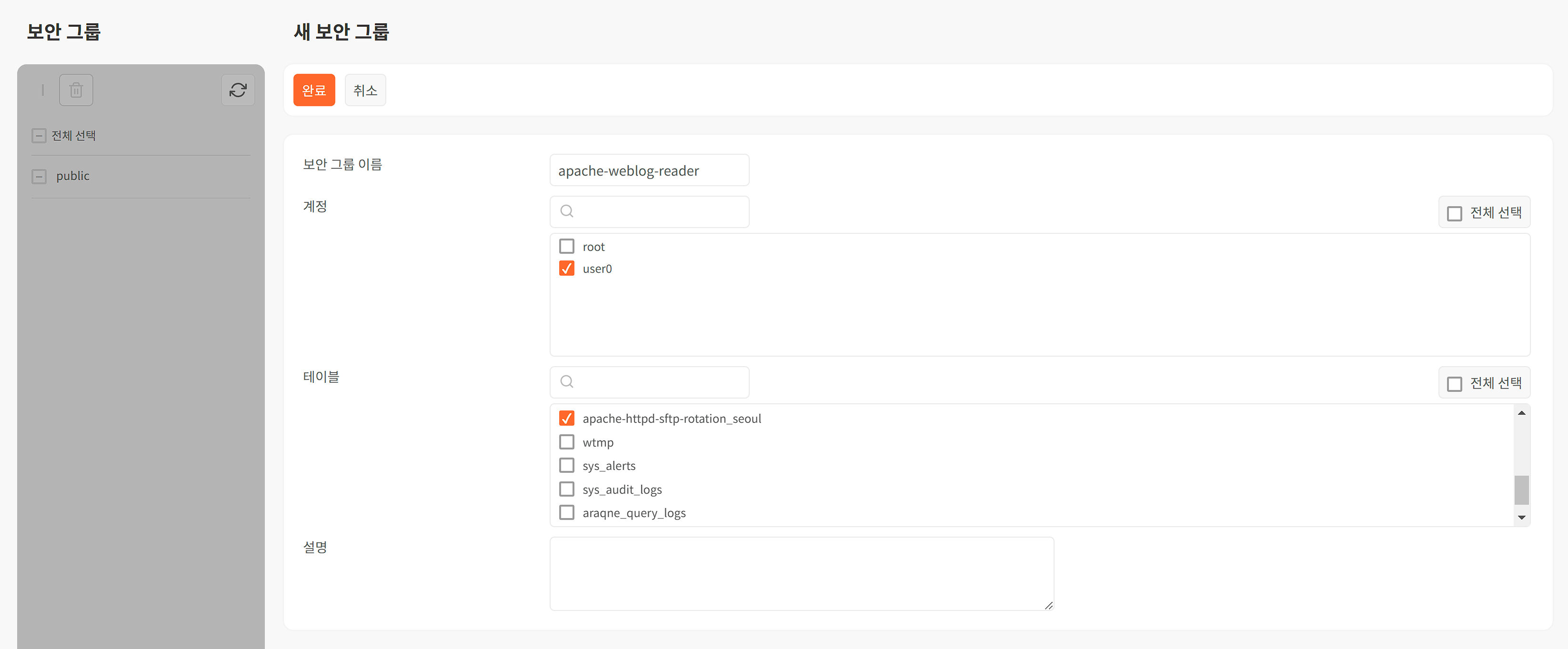 보안 그룹 이름: 보안 그룹의 이름계정: 보안 그룹에 포함시킬 계정을 목록에서 선택테이블: 보안 그룹에 속한 계정이 접근할 수 있는 테이블을 목록에서 선택설명: 보안 그룹에 대한 설명보안 그룹 목록에서 추가된 보안 그룹을 확인합니다.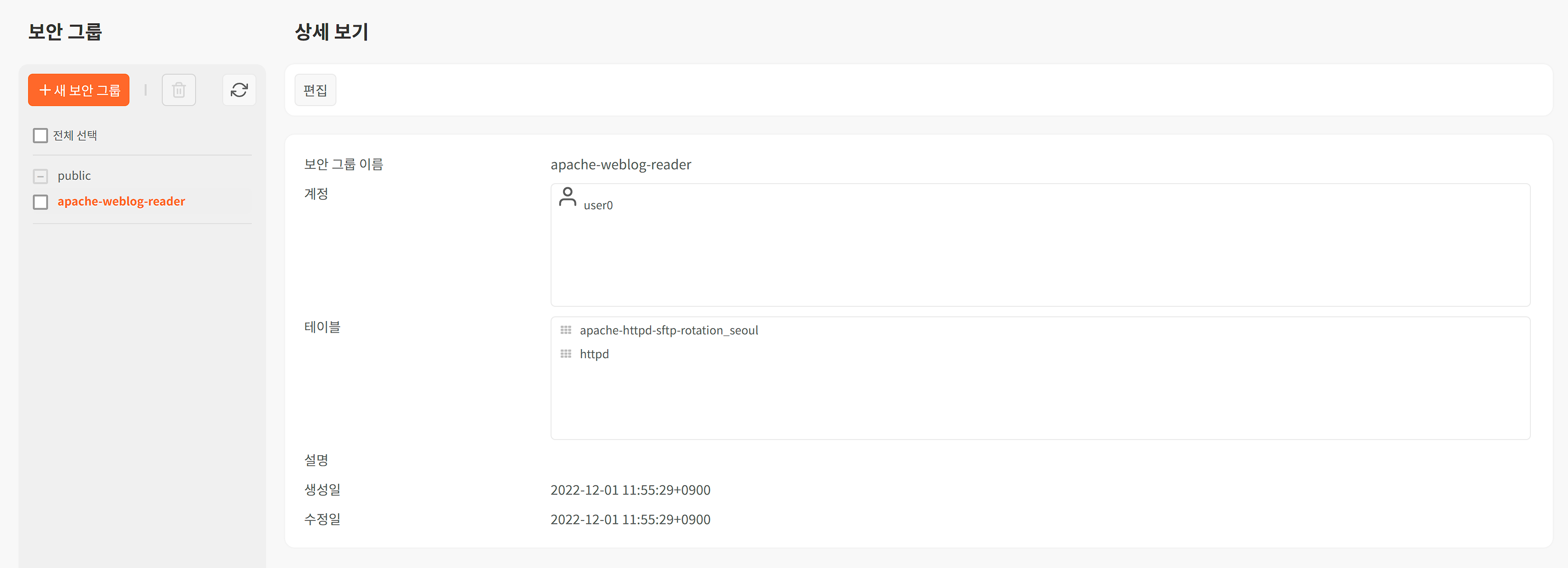 보안 그룹 수정보안 그룹 정보를 수정하는 방법은 다음과 같습니다.보안 그룹 목록에서 수정할 보안 그룹을 선택한 다음, 도구 모음에서 편집을 누릅니다.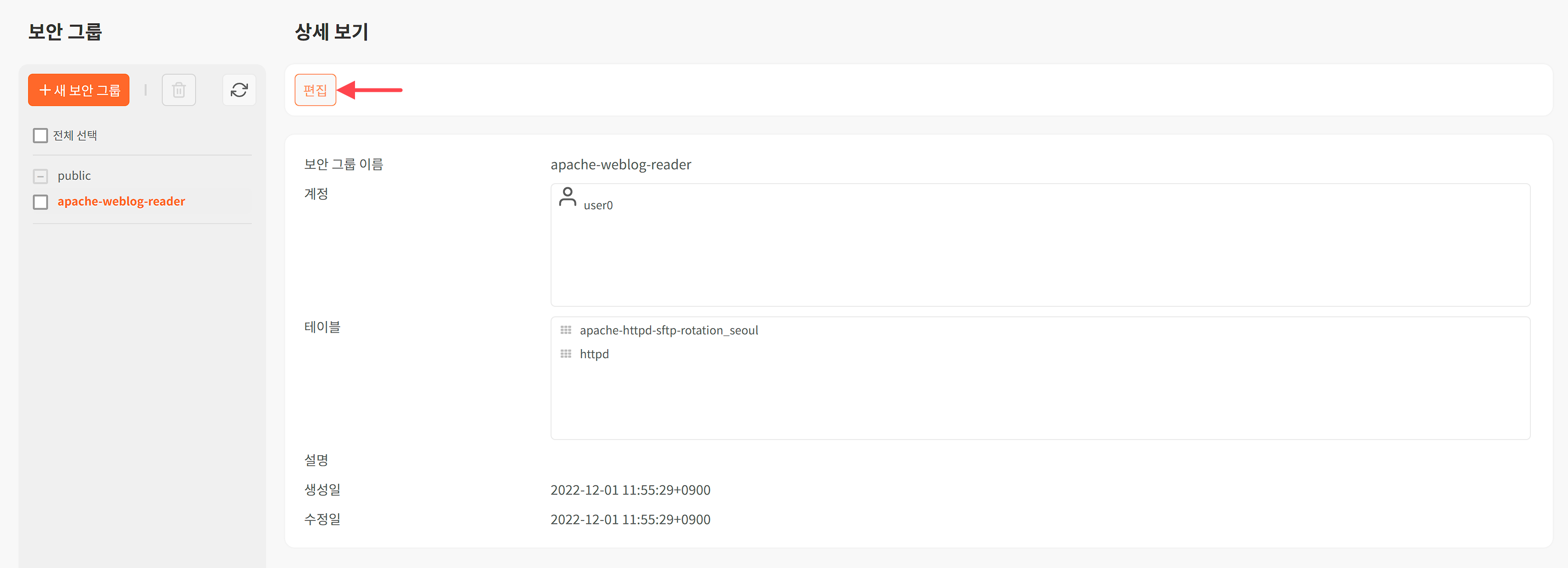 상세 보기 화면에서 보안 그룹 정보를 수정한 다음, 도구 모음에서 완료를 누릅니다.보안 그룹 삭제보안 그룹을 삭제하는 방법은 다음과 같습니다.보안 그룹 목록에서 삭제할 보안 그룹을 선택하고 휴지통을 누릅니다.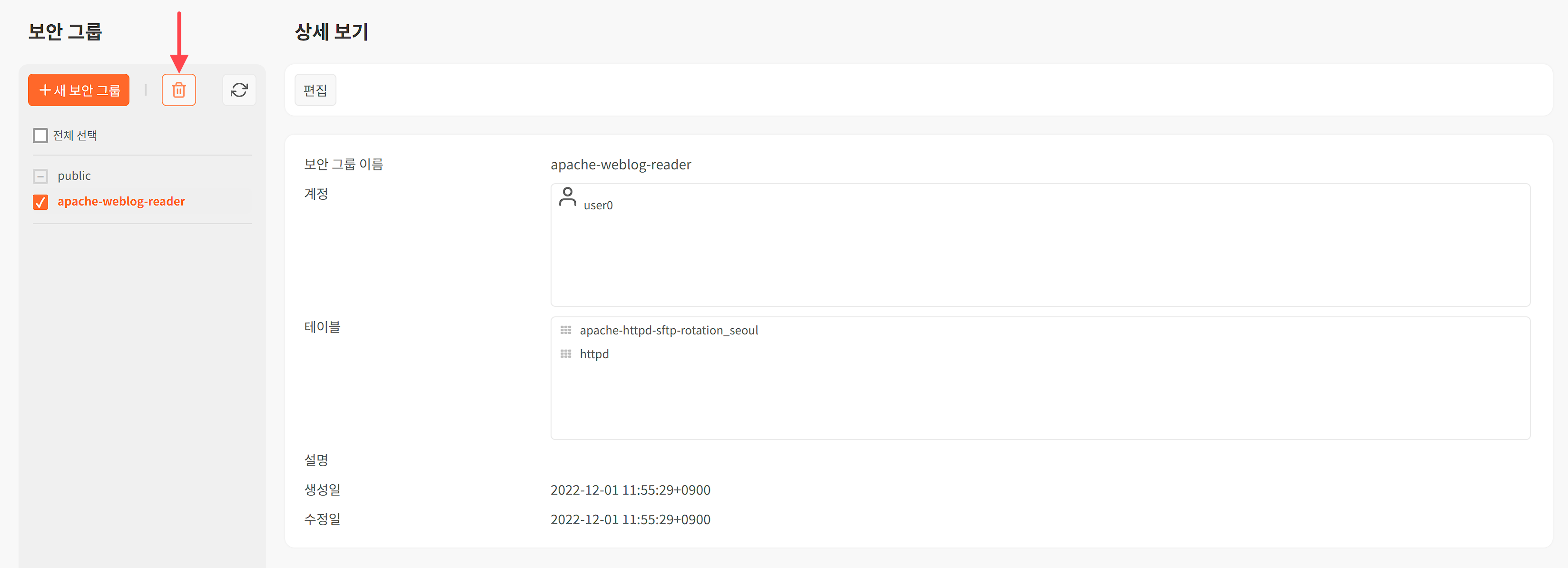 보안 그룹 삭제 창에서 삭제할 보안 그룹을 확인하고 삭제를 누릅니다.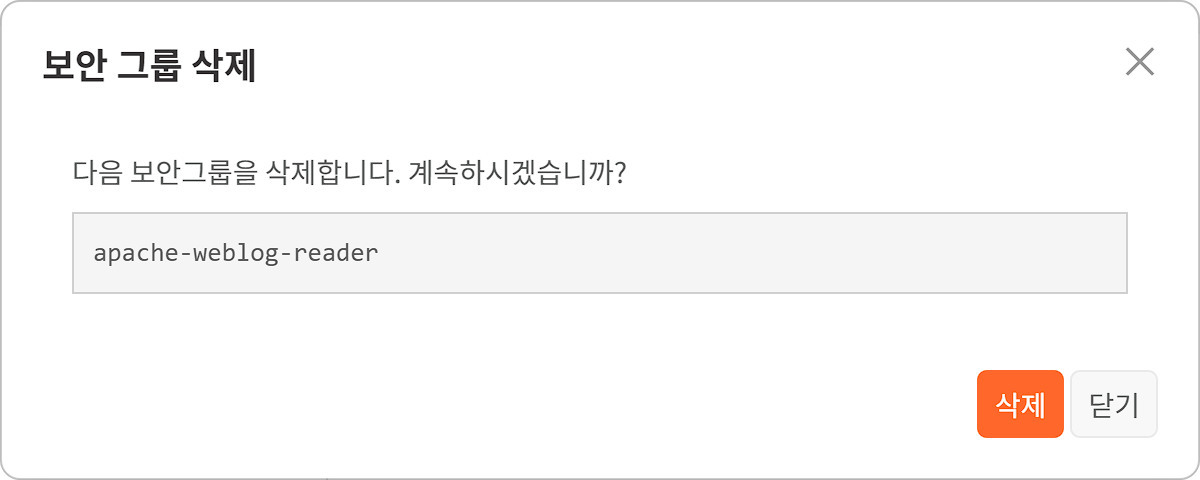 감사 로그감사감사로그 > 감사에서 로그프레소 사용자 또는 시스템이 수행한 작업 이력을 조회하거나 검색할 수 있습니다.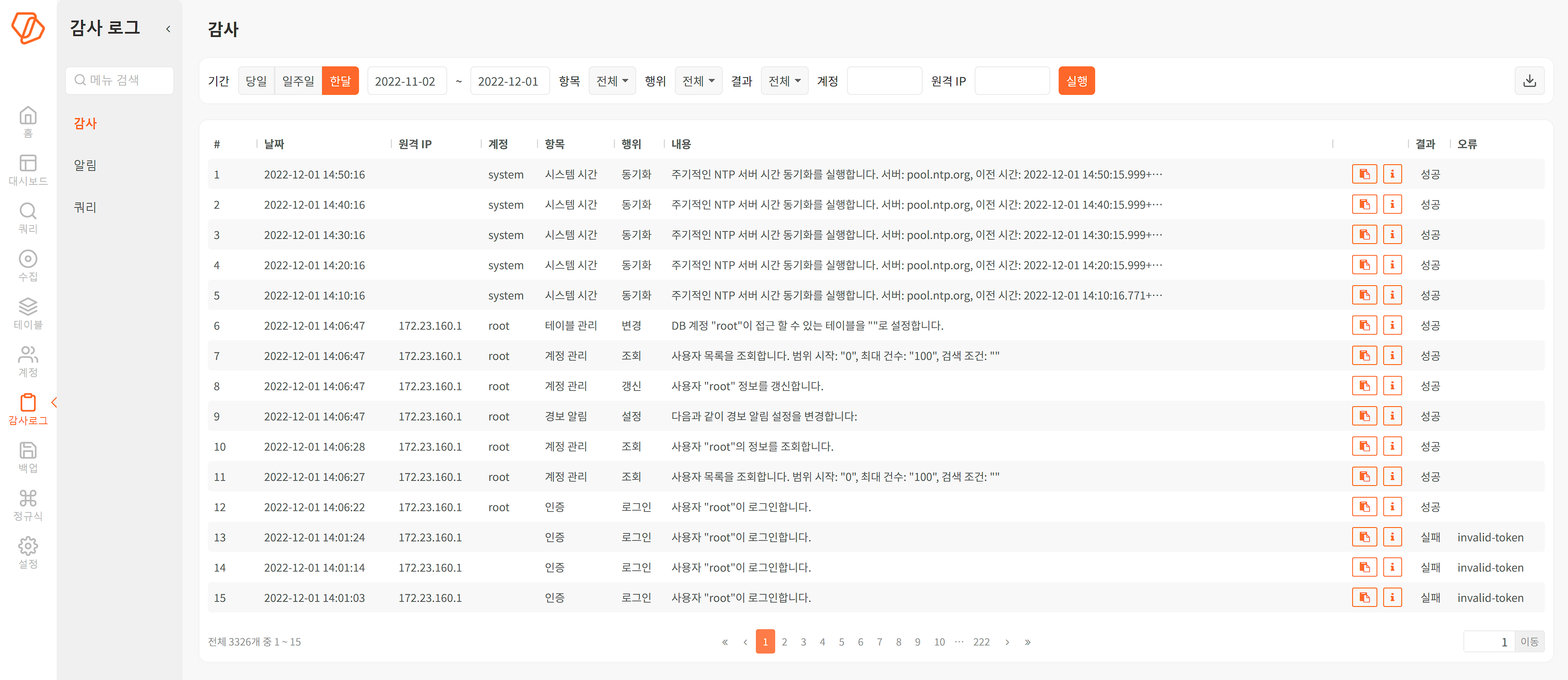 검색 조건은 다음과 같습니다.기간: 특정 기간동안 발생한 로그를 검색할 수 있습니다. 당일, 일주일, 한달을 누르면 해당 기간에 맞게 검색 기간 날짜를 변경합니다(기본값: 당일).항목: 항목은 로그프레소에서 발생하는 주요 관리 행위들을 나타냅니다(기본값: 전체).행위: 행위는 항목의 세부 작업을 나타냅니다. 행위는 특정 항목에 종속적인 것과 여러 항목에 공통 적용되는 것들이 있습니다(기본값: 전체).결과: 전체, 성공, 실패 중에서 선택할 수 있습니다(기본값: 전체).계정: 계정 아이디를 입력해 특정 계정에서 수행한 행위를 검색할 수 있습니다. system은 로그프레소 시스템 계정입니다.원격 IP: 행위를 수행한 계정의 접속 IP 주소를 검색할 수 있습니다.알림감사로그 > 쿼리에서 경보 알림 이력을 조회하거나 검색할 수 있습니다.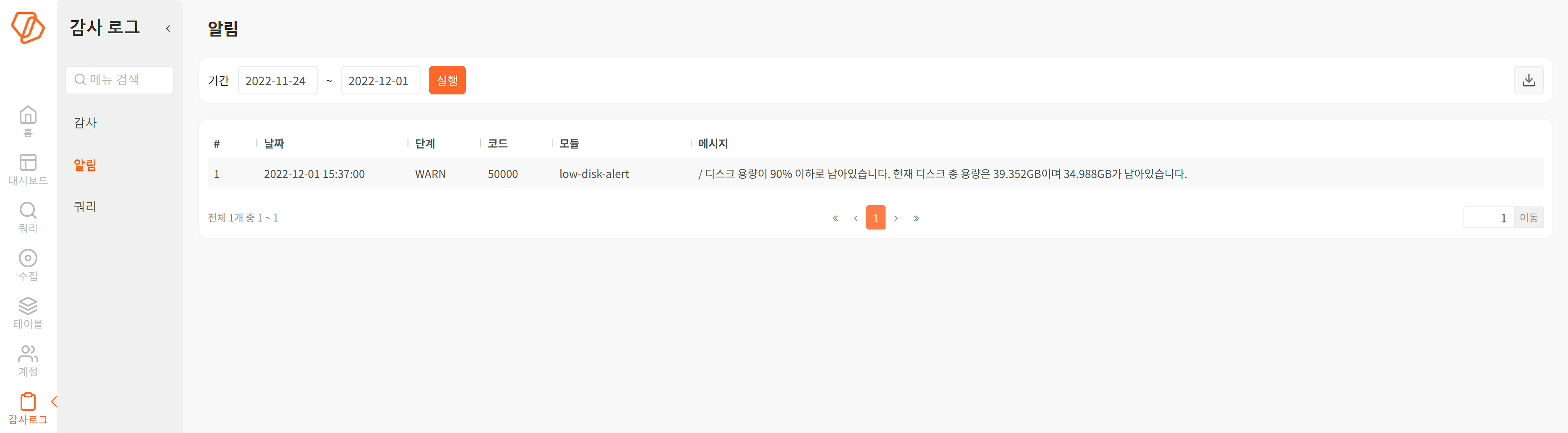 검색 조건은 다음과 같습니다.기간: 검색할 대상 기간의 시작날짜와 마지막 날짜를 지정하면 해당 기간 동안 발생한 알림을 볼 수 있습니다.쿼리감사로그 > 쿼리에서 쿼리 실행 이력을 조회하거나 검색할 수 있습니다.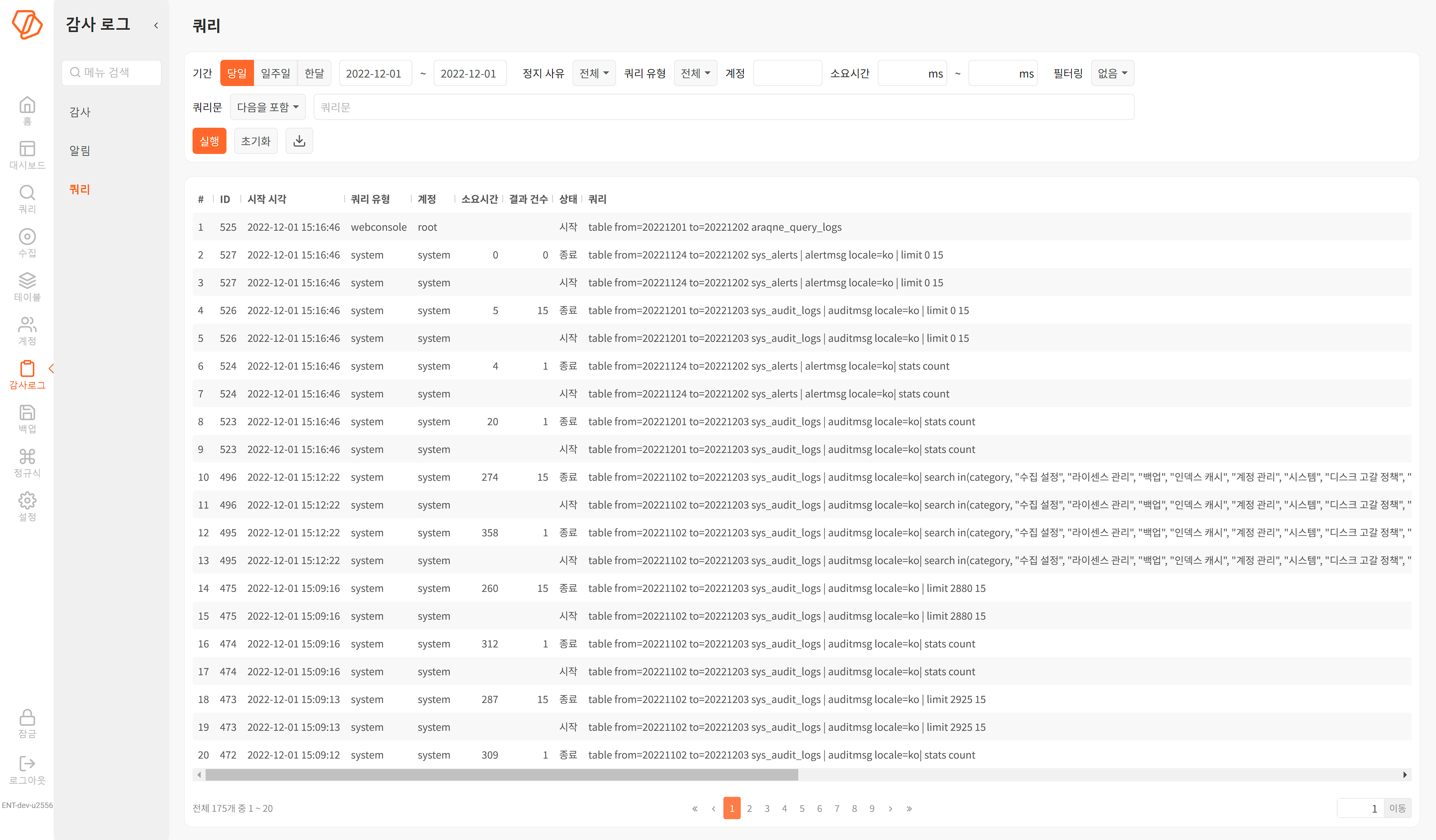 검색 조건은 다음과 같습니다.기간: 특정 기간동안 발생한 쿼리 로그를 검색할 수 있습니다. 당일, 일주일, 한달을 누르면 해당 기간에 맞게 검색 기간 날짜를 변경합니다(기본값: 당일).정지 사유: 특정 사유로 정지된 쿼리 목록을 조회할 수 있습니다.쿼리 유형: 특정 유행으로 수행된 쿼리를 조회할 수 있습니다.계정: 계정 아이디를 입력해 특정 계정에서 수행한 쿼리를 검색할 수 있습니다(기본값: 미지정). system은 로그프레소 시스템 계정입니다.소요시간: 쿼리 소요시간을 조회할 수 있습니다(기본값: 미지정).필터링: 없음, 완료된 쿼리, 취소한 쿼리 중에서 선택합니다(기본값: 없음). 없음은 필터링 조건 없이 모든 쿼리문을 보여줍니다.쿼리문: 특정 문자열이 포함되거나 포함되지 않거나 특정 문자열로 시작하는 쿼리를 조회할 수 있습니다.백업백업 및 복원백업백업 > 백업에서 로그프레소 테이블에 저장된 데이터를 전체 혹은 특정 기간만 선택하여 백업할 수 있습니다.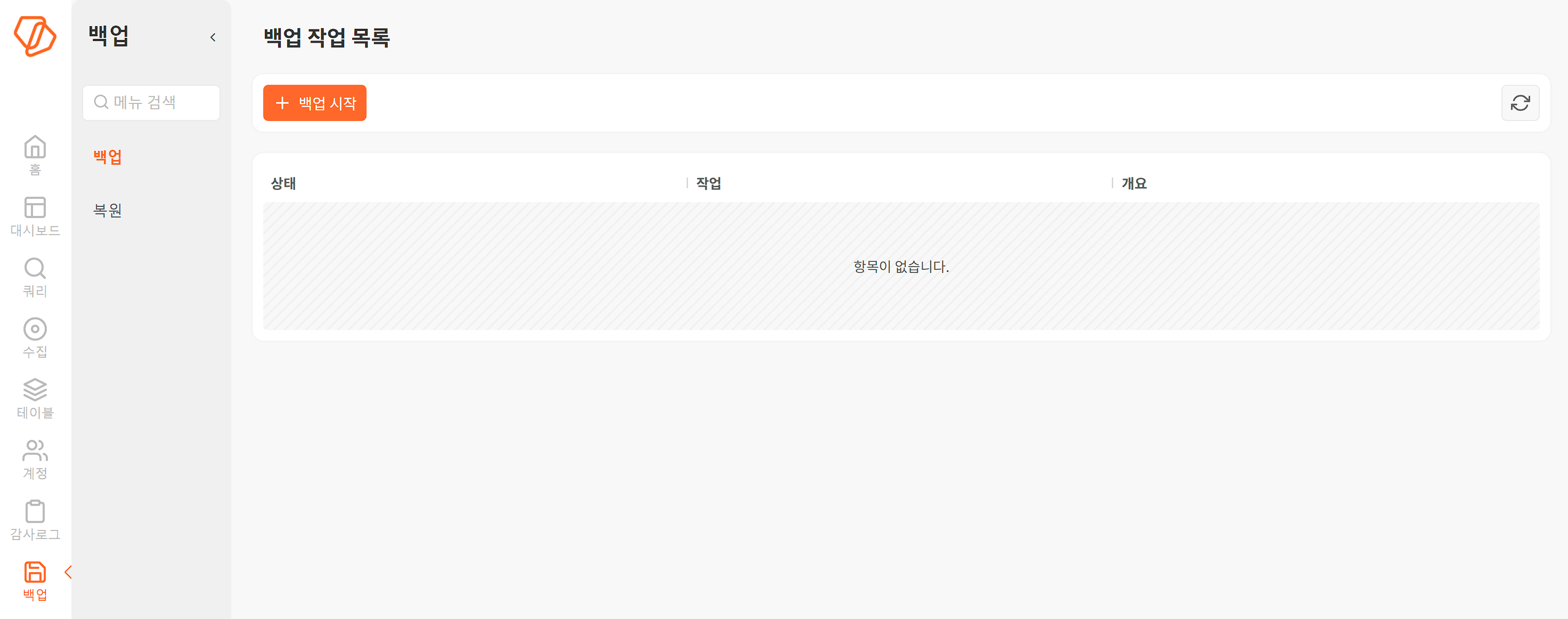 백업 화면은 작입이 진행 중인 백업 작업을 보여줍니다. 진행 중인 백업이 없으면 아무 항목도 보여주지 않습니다.테이블을 백업하는 방법은 다음과 같습니다.백업 화면에서 + 백업 시작을 누른 후, 백업 창에서 백업할 테이블들을 선택하고 다음을 누릅니다.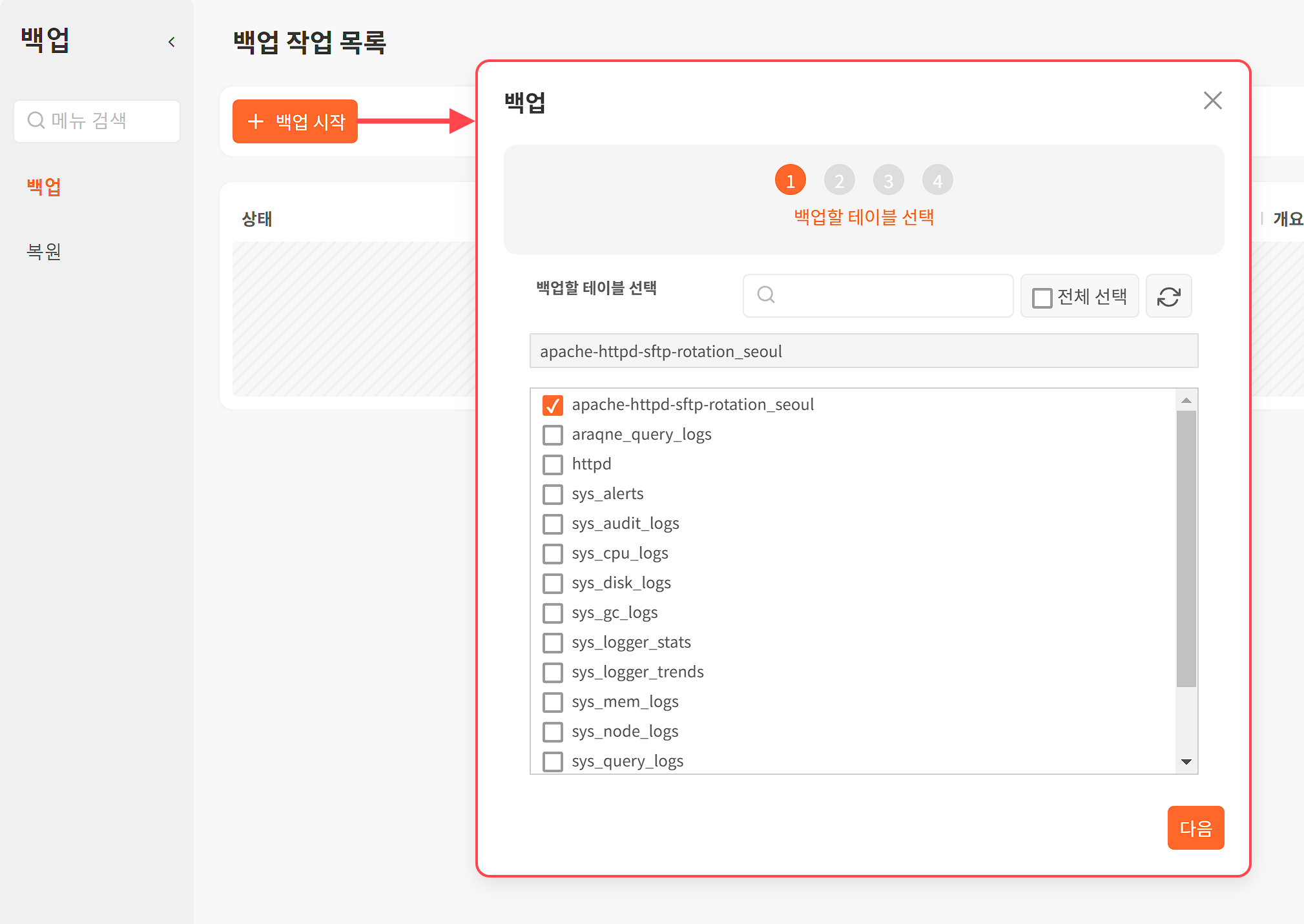 로컬 백업 파일 경로와 기간을 선택합니다.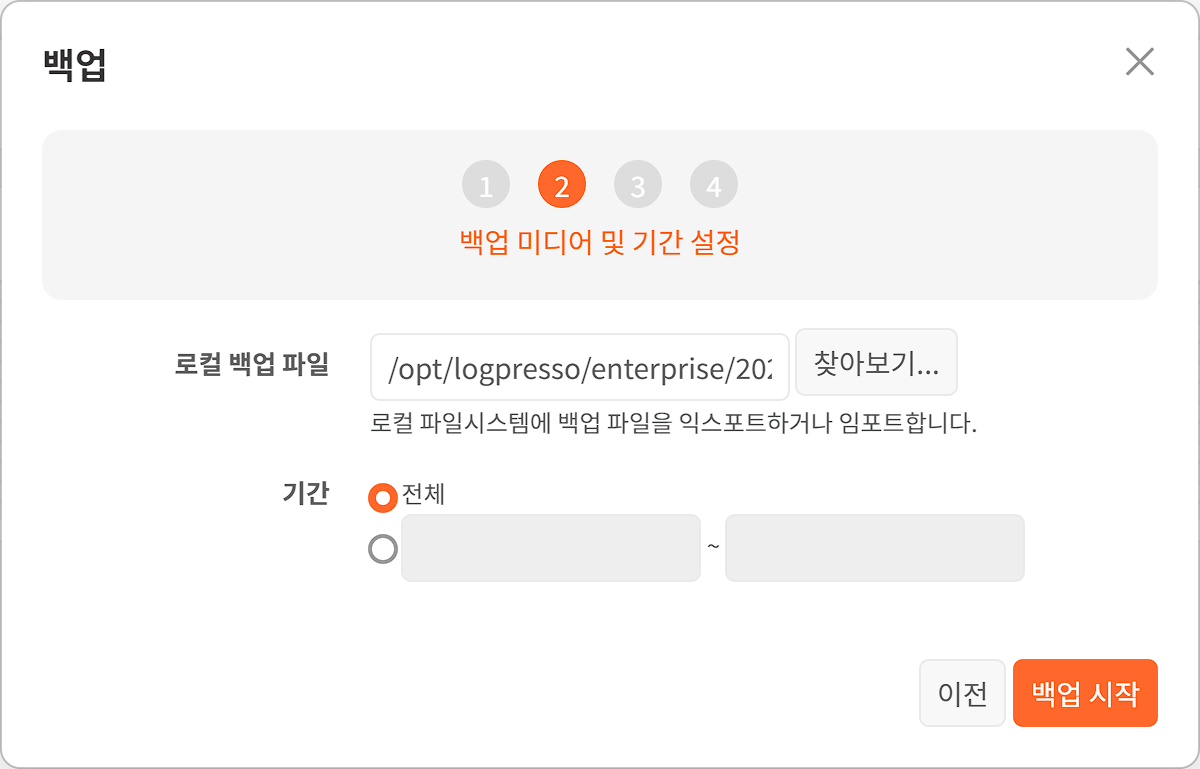 로컬 백업 파일: 백업 파일을 저장할 디렉터리의 경로를 직접 입력하거나, "찾아보기..."를 누른후 백업 로컬 파일 브라우저에서 디렉터리를 선택할 수 있습니다. 파일 이름은 백업 실행 시각을 기준으로 자동으로 부여되지만 변경할 수 있습니다. 백업 파일의 확장자는 .lbk입니다.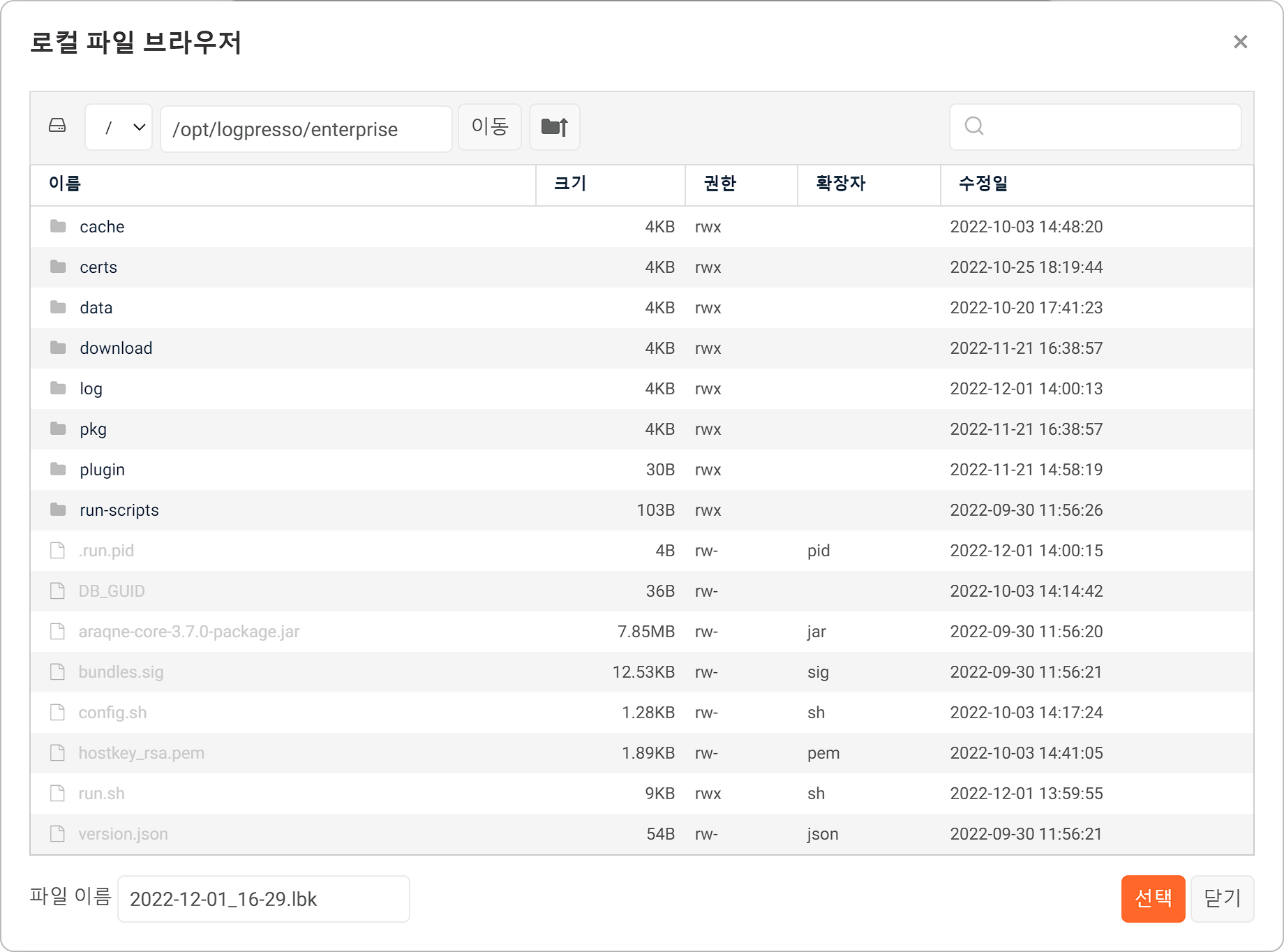 기간: 백업할 데이터를 기간을 기준으로 선택할 수 있습니다(기본값: 전체). 백업 대상 테이블 중 특정 기간 내 데이터를 백업할 수 있습니다.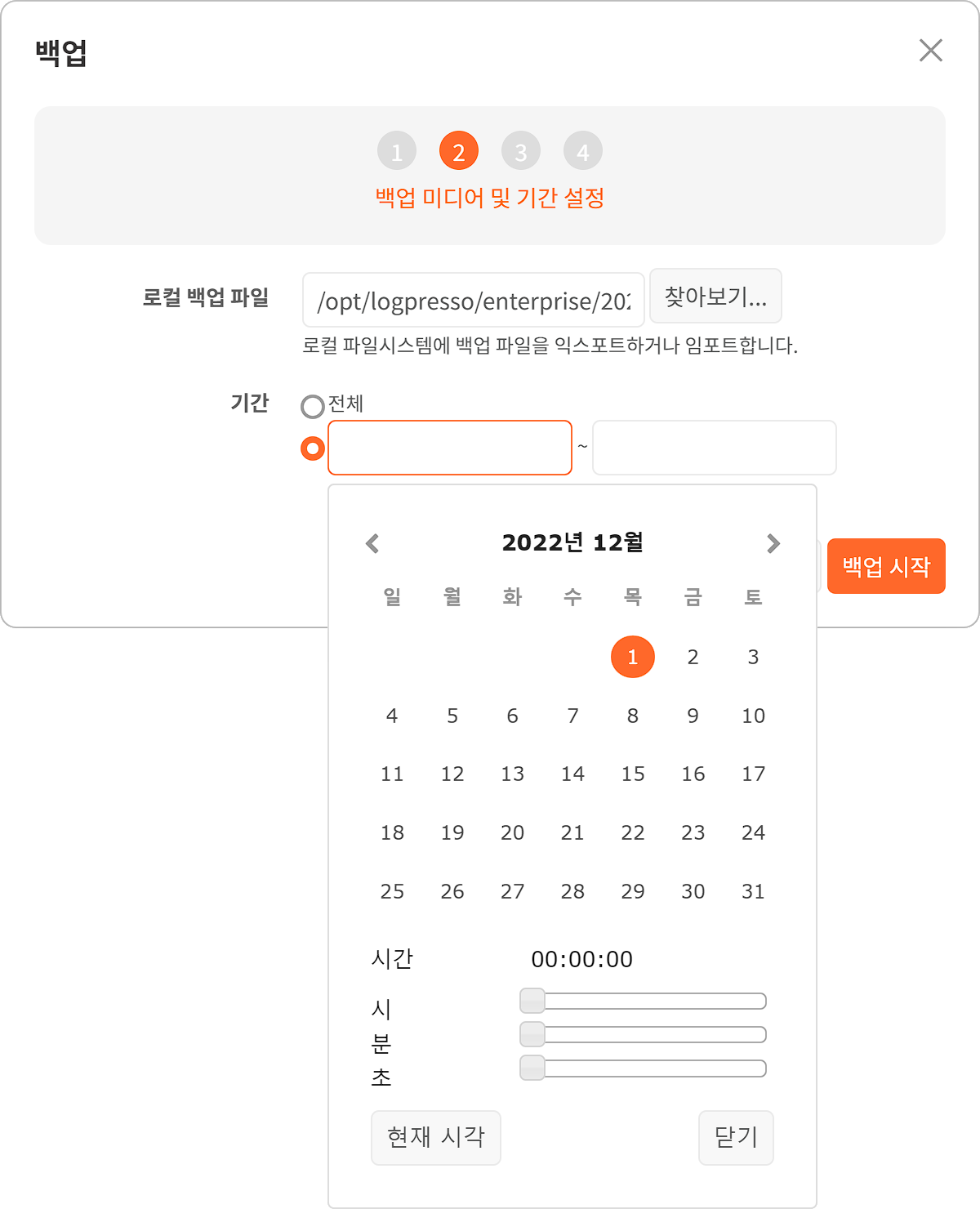 이제 백업 시작을 누릅니다. 백업 실행 중에 백업 취소를 눌러 백업을 취소할 수 있습니다.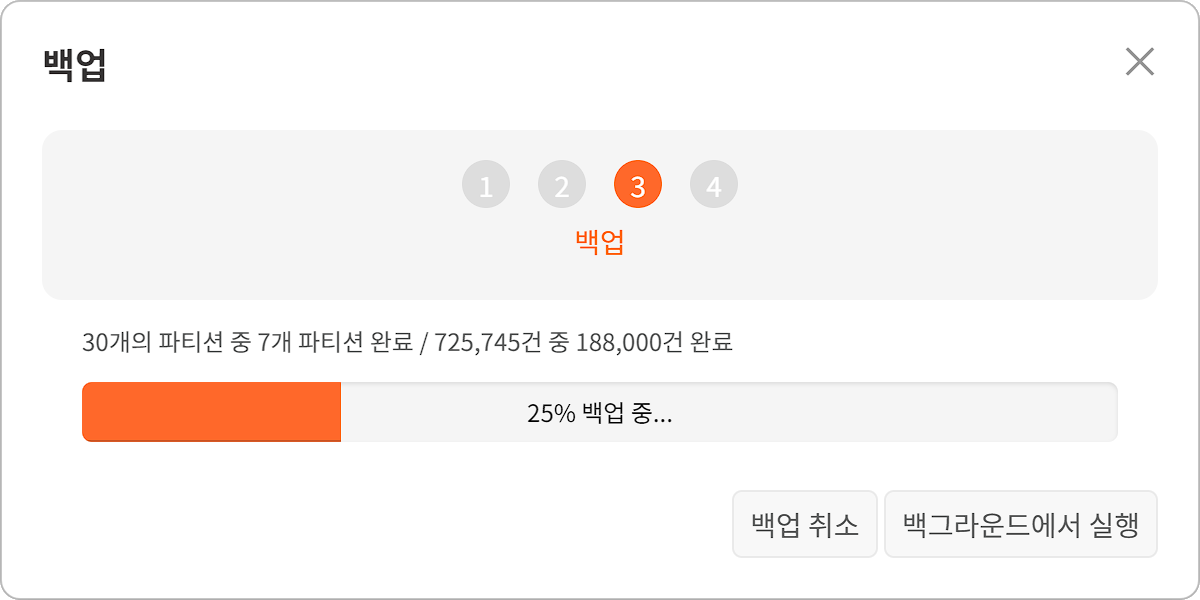 백그라운드에서 실행을 누르면 백업 작업이 백그라운드에서 실행됩니다. 여러 개의 백업 작업을 수행할 때 유용합니다.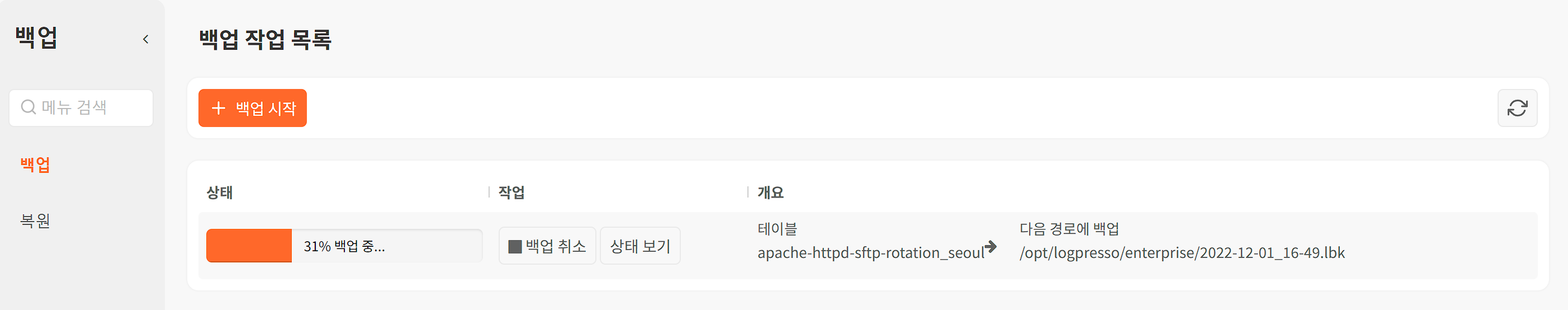 백업이 완료되면 완료를 눌러 창을 닫습니다. 백그라운드에서 실행한 백업은 완료 알림 표시가 나타나지 않습니다.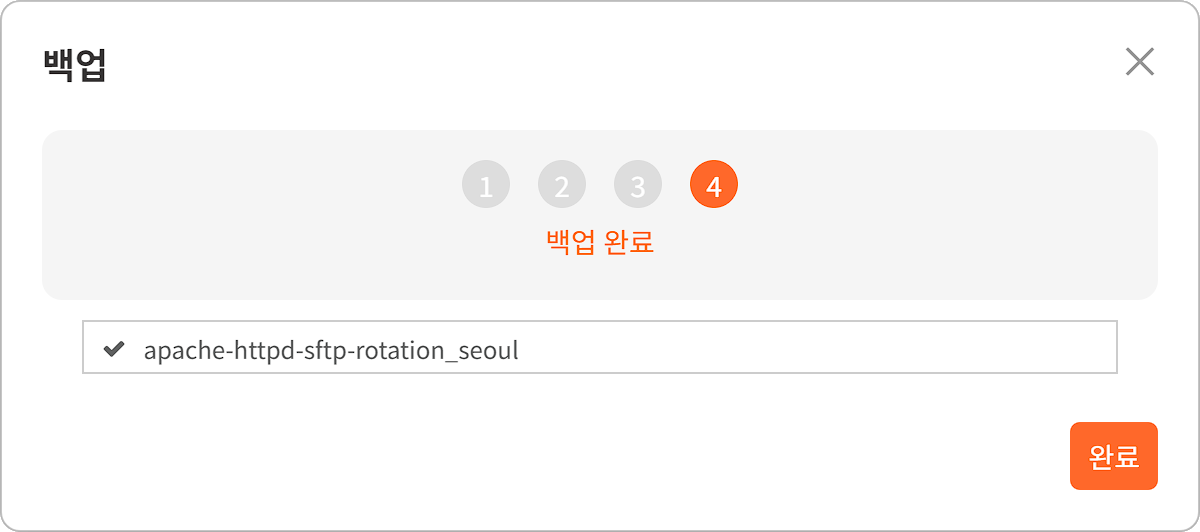 복원백업 > 복원에서 테이블 데이터를 복원할 수 있습니다. 복원 작업을 진행하려면 백업한 테이블과 동일한 이름의 테이블이 필요합니다. 빈 테이블에 복원 작업을 진행하면 해당 테이블에 백업 데이터가 입력됩니다. 테이블에 비어 있지 않으면 기존 데이터를 유지하면서 데이터를 복원합니다.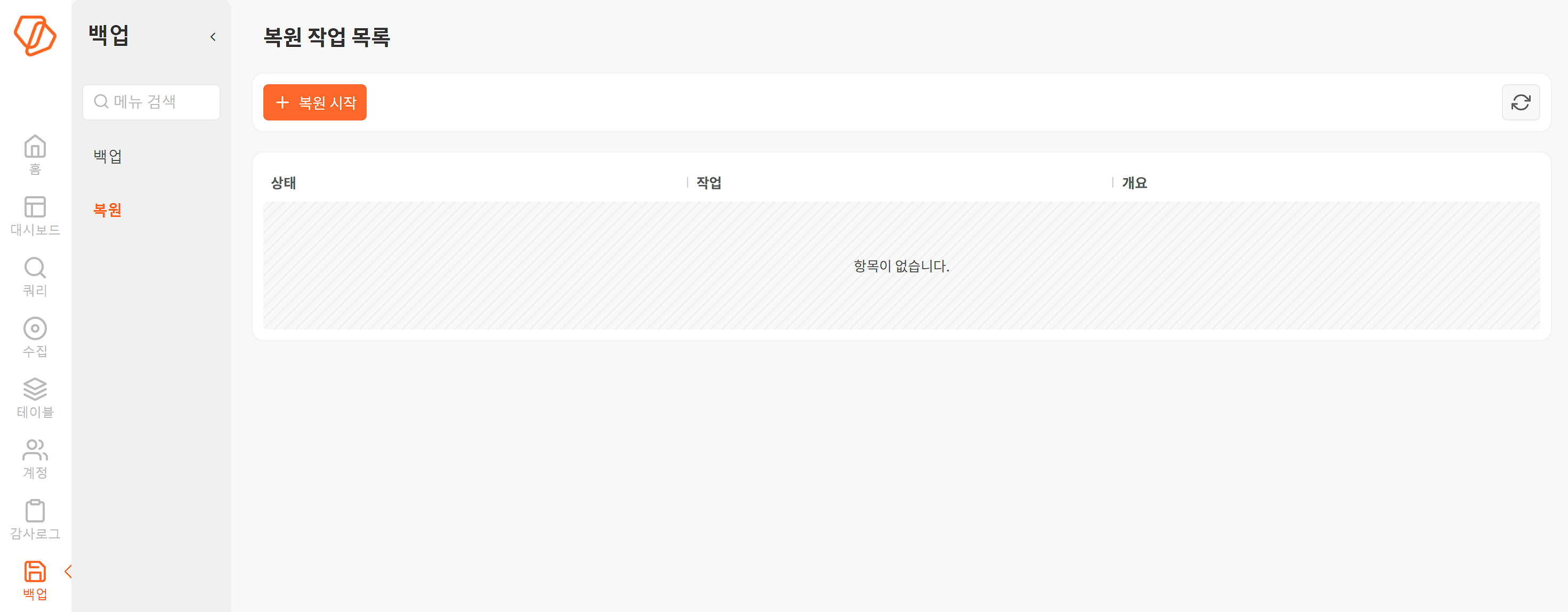 테이블을 복원하는 방법은 다음과 같습니다.복원 화면에서 + 복원 시작을 누릅니다.복원 창에서 로컬 백업 파일 경로를 직접 입력하거나, "찾아보기..."를 누른후 백업 로컬 파일 브라우저에서 확장자가 .lbk인 백업 파일을 선택하고 다음을 누릅니다.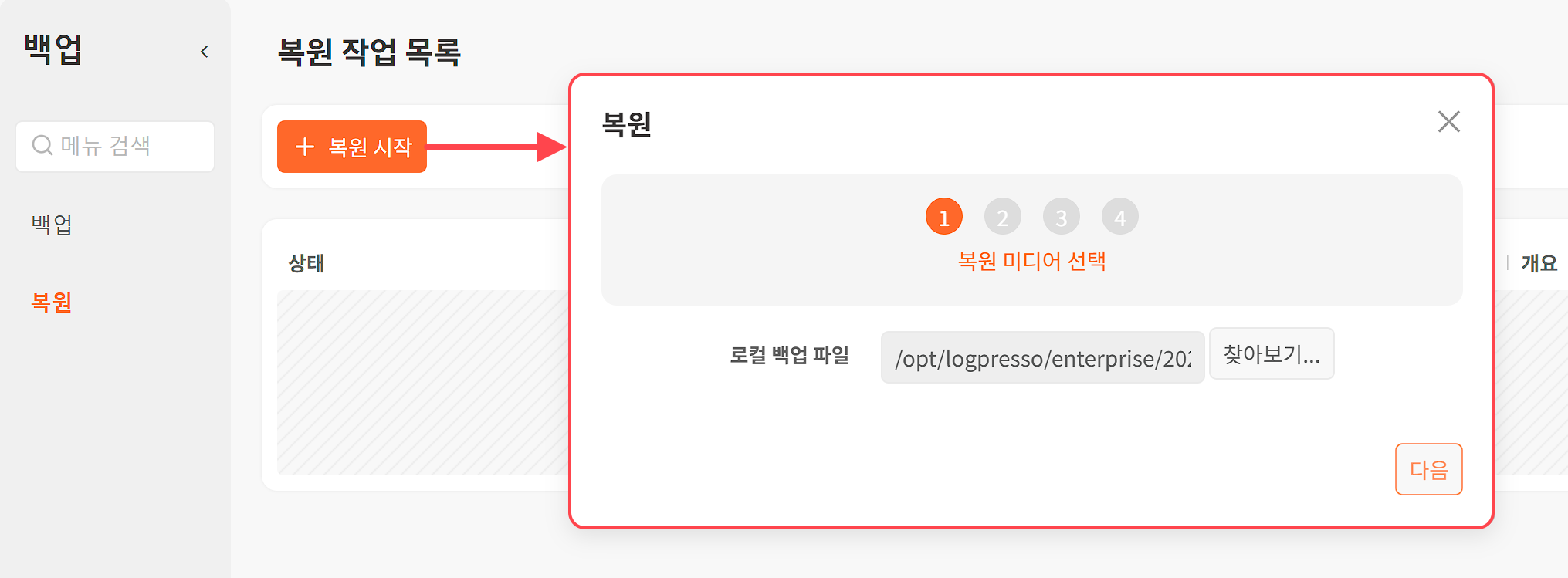 복원할 테이블과 데이터 일자를 선택합니다.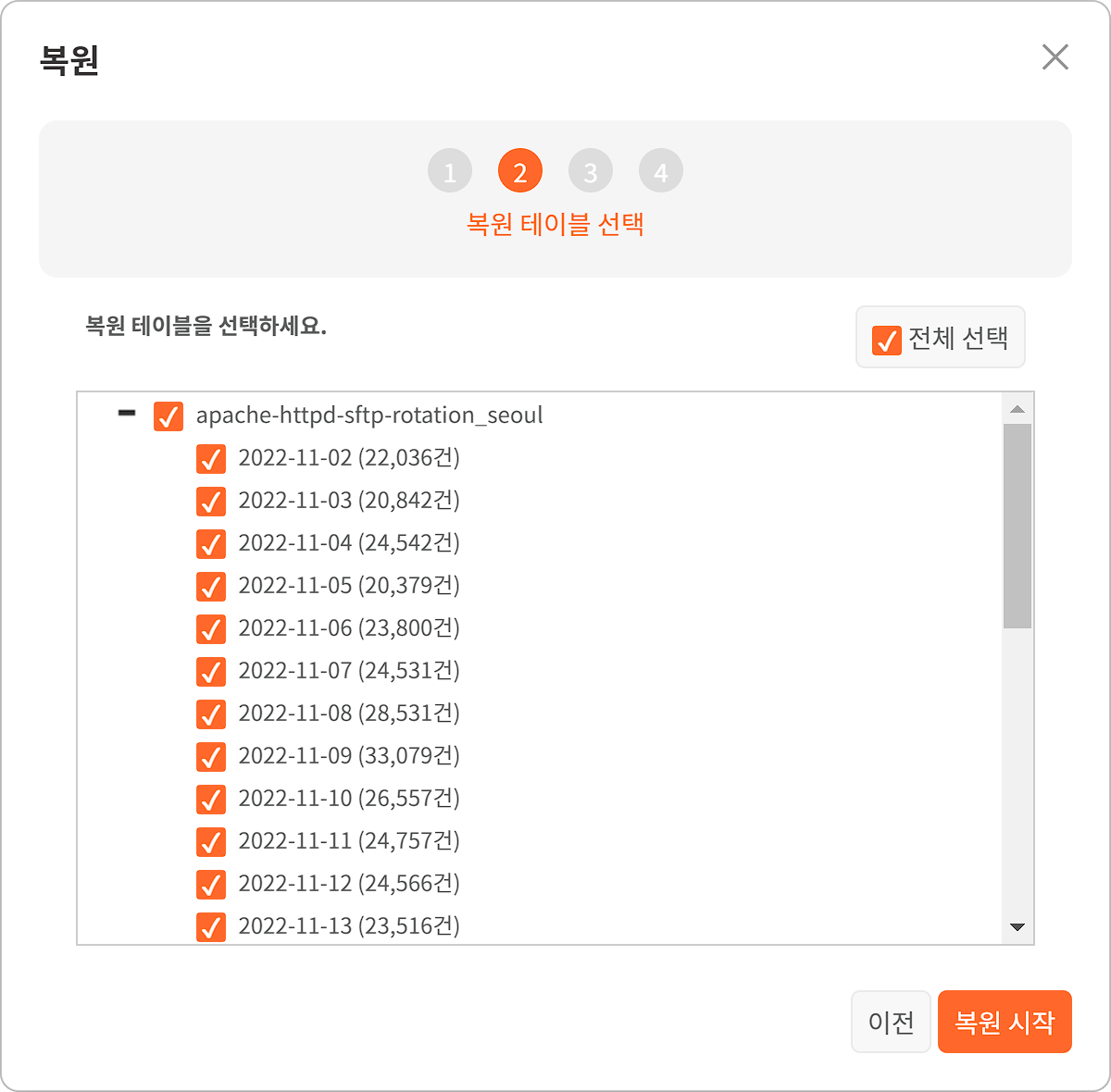 복원 시작을 누릅니다. 복원 중에 복원 중단을 눌러 작업을 중단할 수 있습니다.하거나, 백그라운드에서 수행할 수 있습니다. 여러 복원 작업을 진행 할 경우 백그라운드 진행이 유용합니다.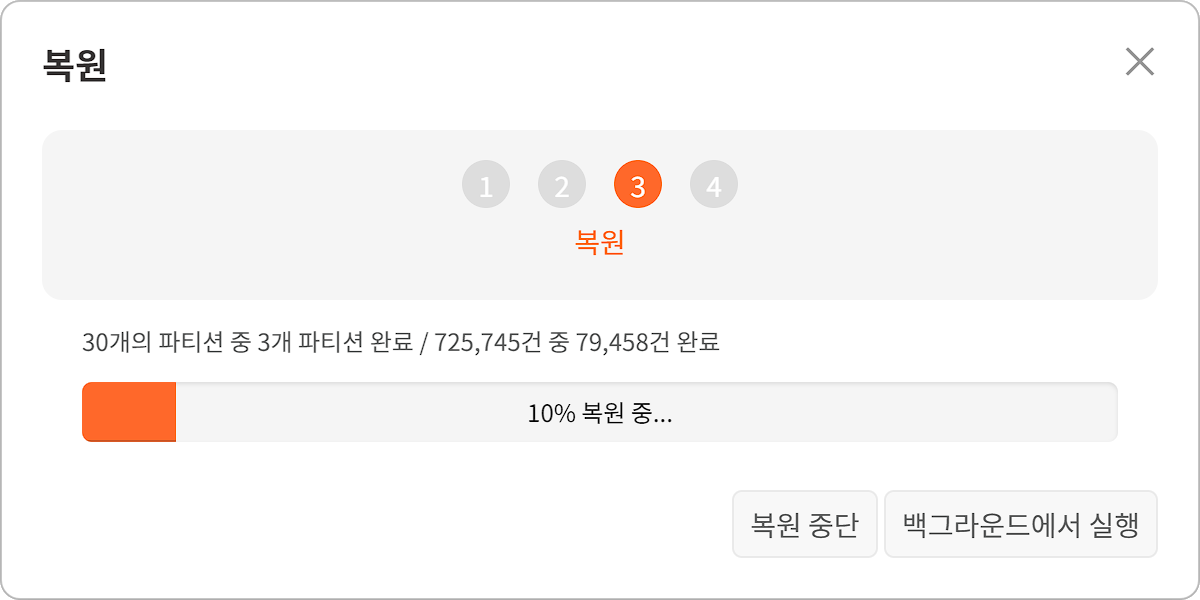 백그라운드에서 실행을 누르면 복언 작업이 백그라운드에서 실행됩니다. 여러 개의 백업 작업을 수행할 때 유용합니다.복원이 완료되면 완료를 눌러 창을 닫습니다. 백그라운드에서 실행한 복원은 완료 알림 표시가 나타나지 않습니다.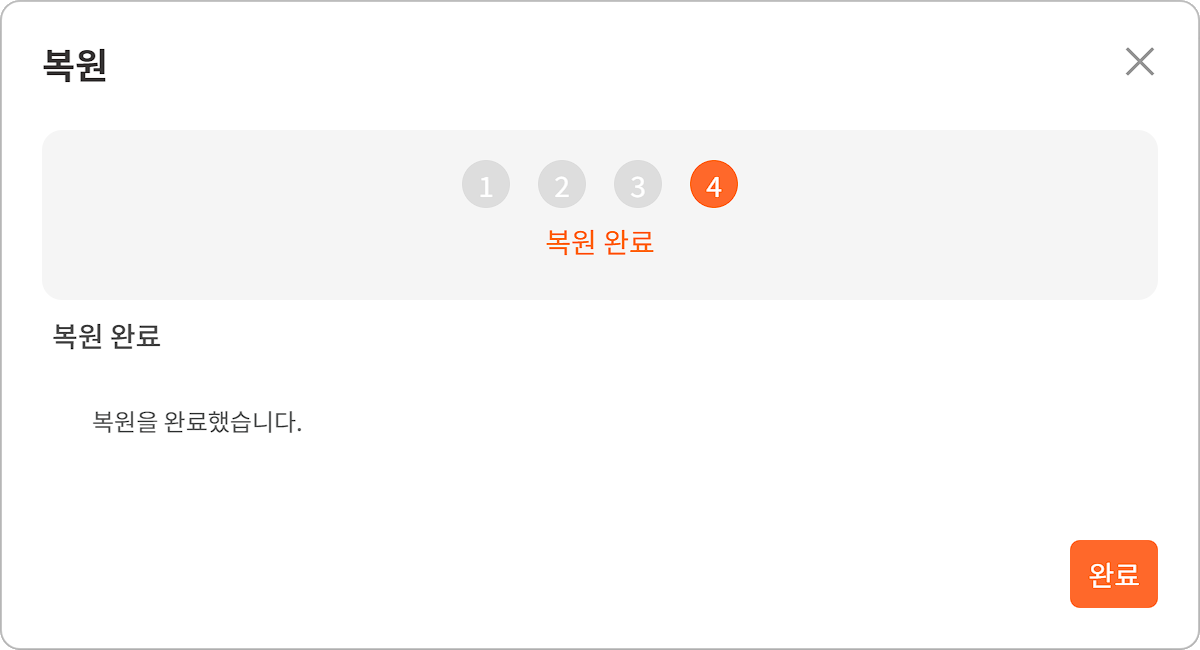 정규 표현식 테스트로그프레소 쿼리 명령어(예: rex, textfile) 또는 함수(예: replace()) 중에 정규표현식과 함께 쓰이는 것들이 있습니다. 로그프레소 플랫폼은 정규표현식을 검증할 수 있는 기능을 제공합니다.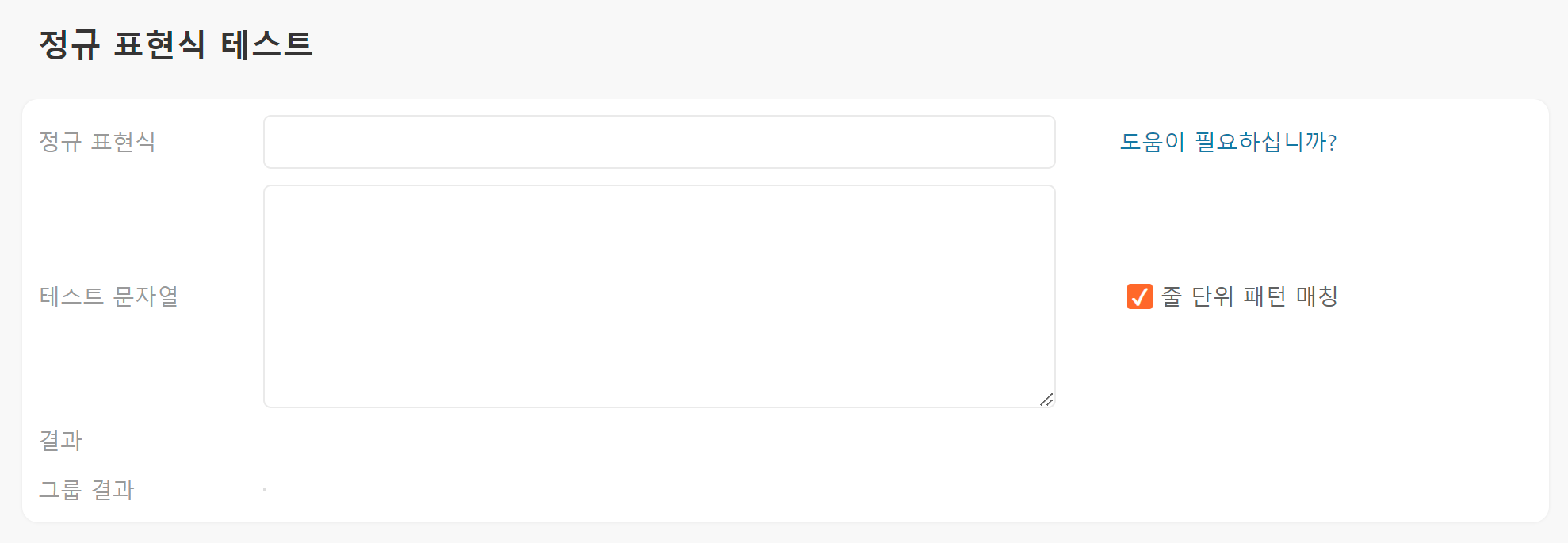 테스트 문자열에 시험 대상 문자열을 입력하고 정규표현식에 표현식을 입력하면, 테스트 문자열 중에서 정규표현식과 일치하는 문자열을 결과에 보여줍니다.정규표현식자바 정규표현식을 입력합니다. 다음과 같은 정규 표현식 지시자를 사용하여 정규표현식을 입력할 수 있습니다.전체 정규표현식 명세는 다음 링크를 참고하시기 바랍니다: https://docs.oracle.com/en/java/javase/11/docs/api/java.base/java/util/regex/Pattern.html테스트 문자열정규표현식을 매칭하려는 시험 대상 문자열을 입력합니다.결과테스트 문자열에서 정규표현식과 일치하는 부분은 굵게 표시됩니다.그룹 결과정규표현식 그룹으로 인식된 값들이 표시됩니다. 정규표현식에서 이름이 부여된 그룹은 그룹 이름이 같이 표시됩니다.날짜 포맷날짜 지시자로 구성된 포맷을 입력합니다. 정규표현식 그룹 결과를 모두 이어붙인 문자열을 지정된 날짜 포맷으로 해석한 결과가 하단에 표시됩니다.다음은 날짜 형식을 표현하는 지시자입니다."도움이 필요하십니까?"를 누르면 정규 표현식 도움말과 날짜 포맷 도움말을 볼 수 있습니다.예제다음 예제를 통해 웹 로그에서 정규표현식을 사용해 로그 날짜를 추출하는 방법을 알아볼 수 있습니다.정규표현식에 다음 문자열을 임력합니다.\[(?<date>\d{2}/\S{3,10}/\d{4}:\d{2}:\d{2}:\d{2} \+\d{4})\]테스트 문자열에 다음 문자열을 입력합니다.10.0.219.59 - - [18/May/1998:11:43:07 +0000] "GET /english/images/comp_bu_calendar_on.gif HTTP/1.0" 200 1191날짜 포맷에 다음 문자열을 입력합니다.dd/MMM/yyyy:HH:mm:ss Z로케일로 영어를 선택합니다.이제 결과, 그룹 결과, 날짜 해석 결과에 출력되는 문자열을 확인합니다.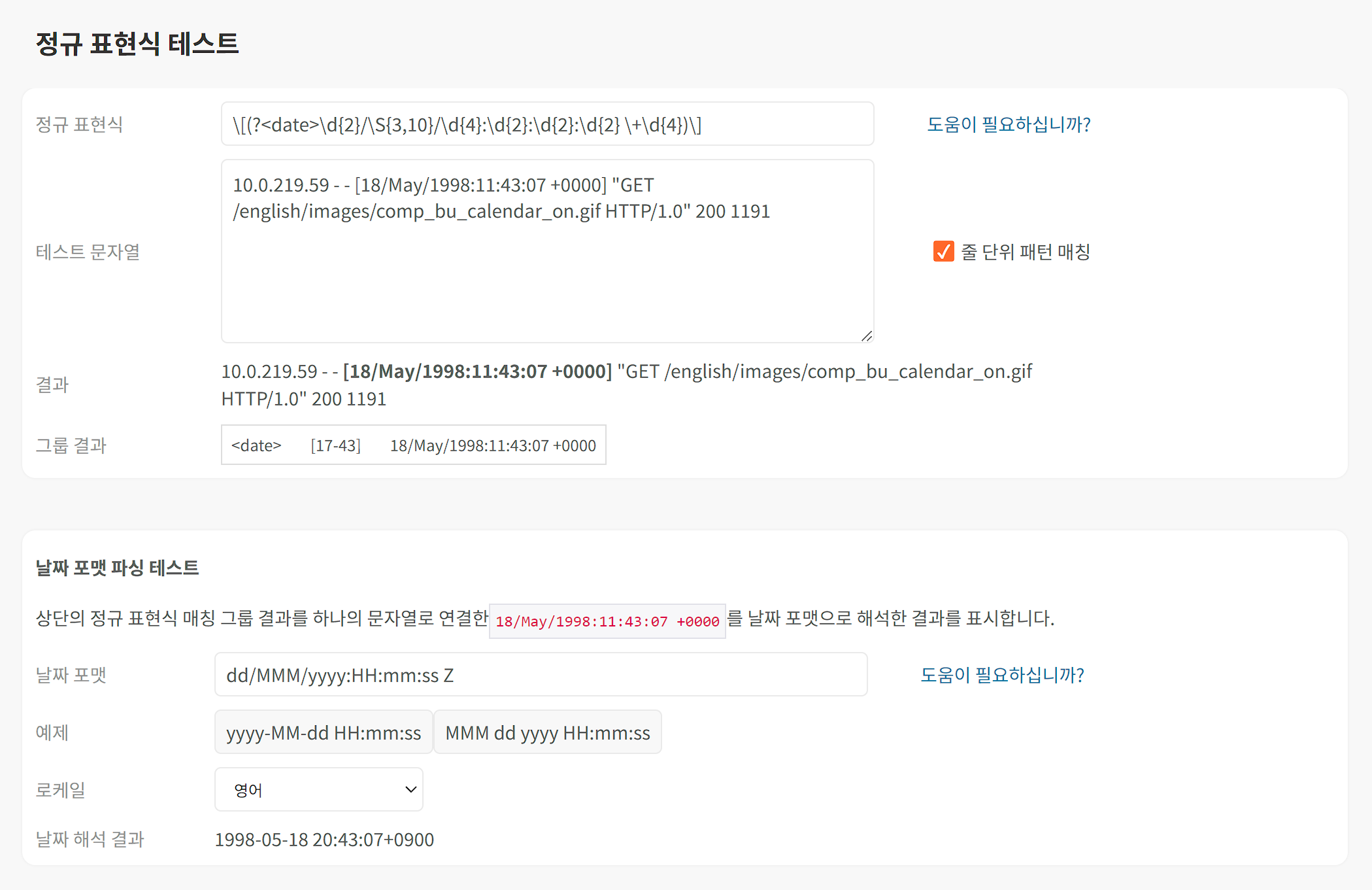 결과는 테스트 문자열에 입력한 문자열 중에서 입력한 정규 표현식과 일치하는 부분을 보여줍니다.그룹 결과는 정규 표현식에 그룹 표현식(예제에서는 ?<date>)이 있을 때, 그룹별로 매칭된 문자열을 보여줍니다.날짜 해석 결과는 정규표현식으로 매칭된 문자열을 날짜 포맷으로 지정한 규칙에 따라 파싱해 보여줍니다.설정시스템 관리설정 > 시스템 관리에서 로그프레소 시스템의 기본 정보들을 조회하고 일부 설정을 수정할 수 있습니다.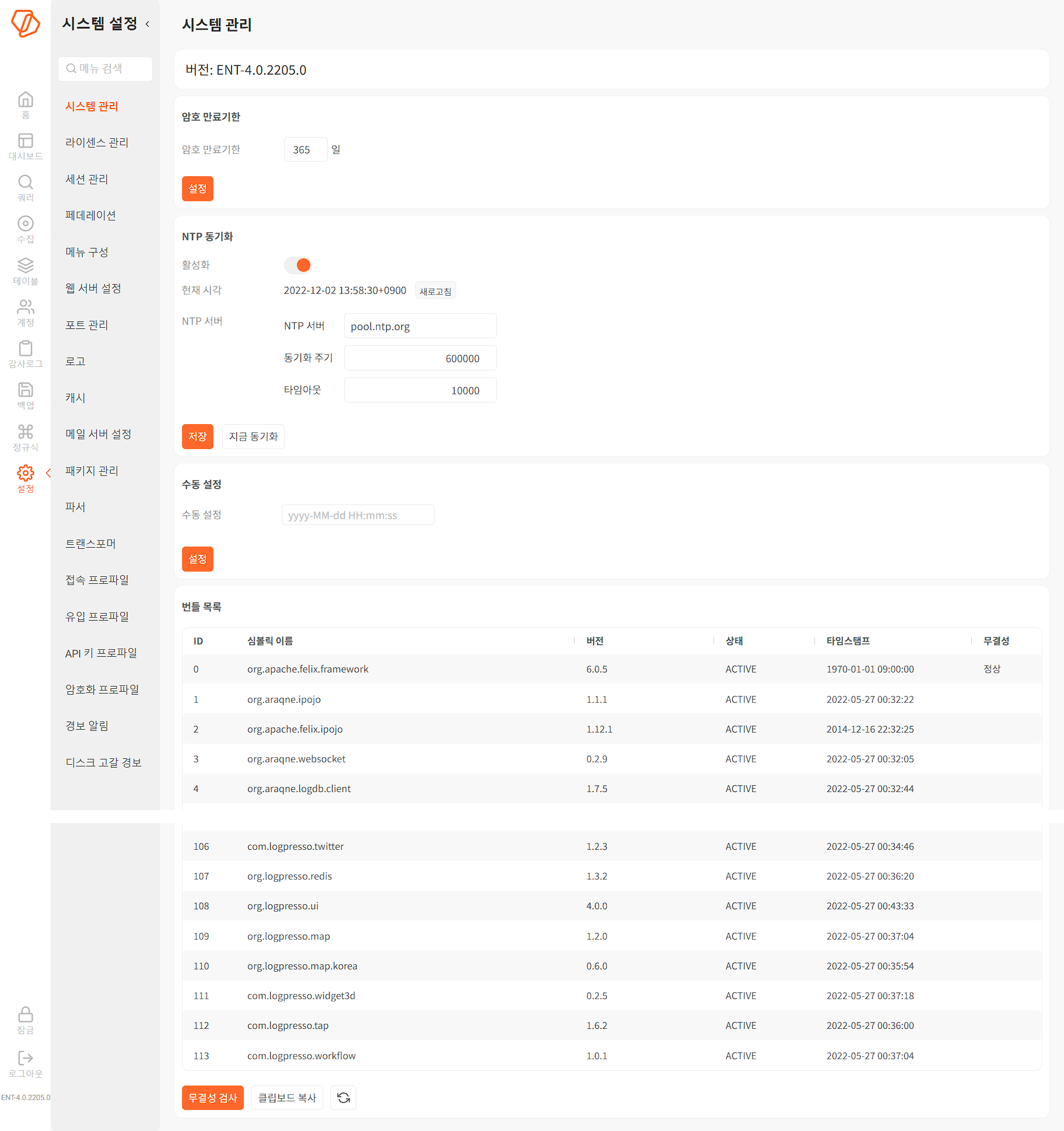 버전로그프레소 서버의 버전 정보를 보여줍니다.암호 만료기한계정에 적용할 암호의 기본 만료기한을 설정합니다. 로그인 계정의 비밀번호는 만료기한이 지나면 암호를 재설정해야 합니다.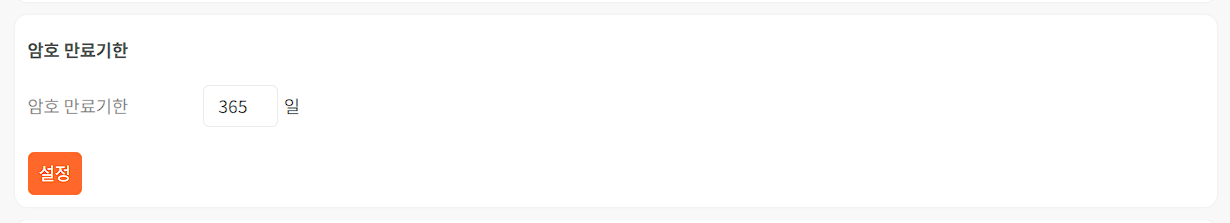 여기서 설정한 암호 만료기한보다 각 계정에 설정된 암호 만료기한이 우선합니다.시간 설정NTP 통신으로 타임 서버와 시간을 동기화하거나 사용자가 직접 시간을 설정할 수 있습니다.NTP 동기화NTP 동기화는 타임 서버와 시간을 동기화하는 기능입니다. 설정을 마친 후 저장을 눌러서 적용하십시오. NTP 동기화를 활성화하지 않으면 로컬 시스템의 시간 정보를 이용합니다.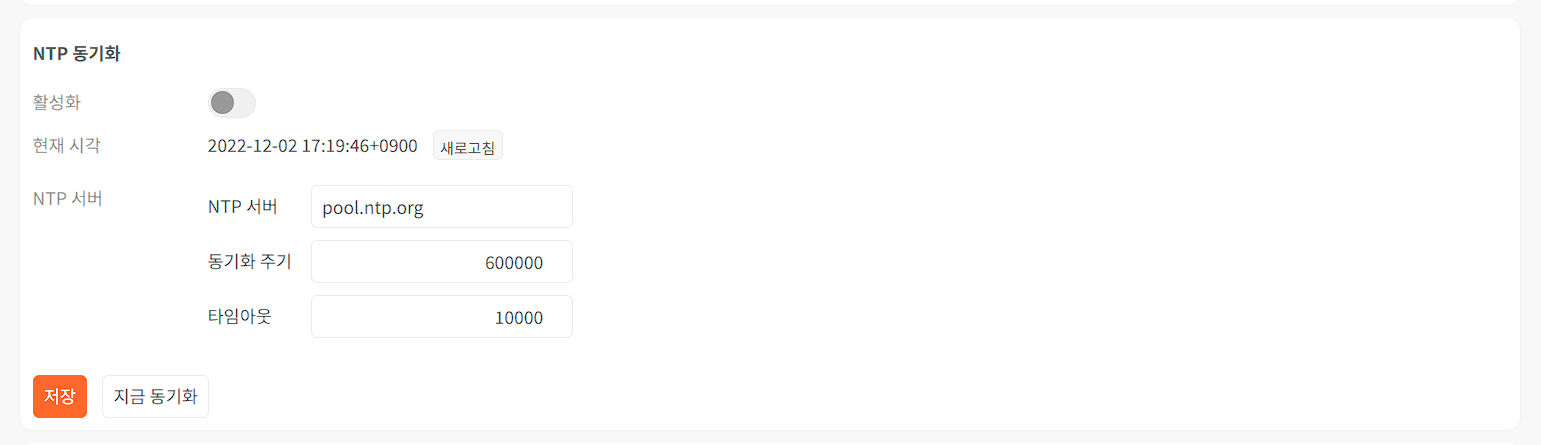 NTP 동기화 활성화: NTP 동기화 활성화 여부(기본값: 사용 안 함).현재 시각: 실시간으로 출력되는 서버의 현재 시각NTP 서버: NTP 서버의 도메인 혹은 IP 주소(기본값: pool.ntp.org)동기화 주기: 동기화를 실행할 시간 간격(기본값: 600,000 밀리초)타임아웃: 시간 동기화 타임아웃(기본값: 10,000 밀리초)사용자가 지금 동기화를 누르면 NTP 동기화를 즉시 실행합니다.시각 수동 설정NTP 동기화를 이용하지 않고 서버 시간을 수동으로 설정할 수 있습니다. 수동 설정 항목에 원하는 시간을 yyyy-MM-dd HH:mm:ss 형식으로 입력합니다.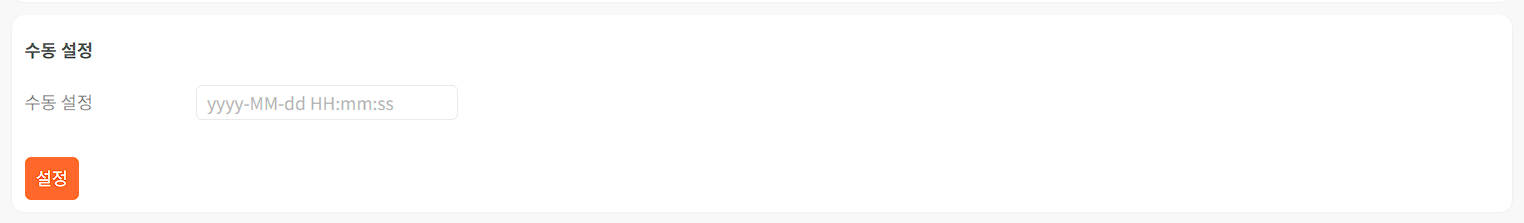 번들 목록로그프레소 서버를 구성하는 번들 목록을 보여줍니다. 번들의 무결성을 검사하고 결과를 확인할 수 있습니다.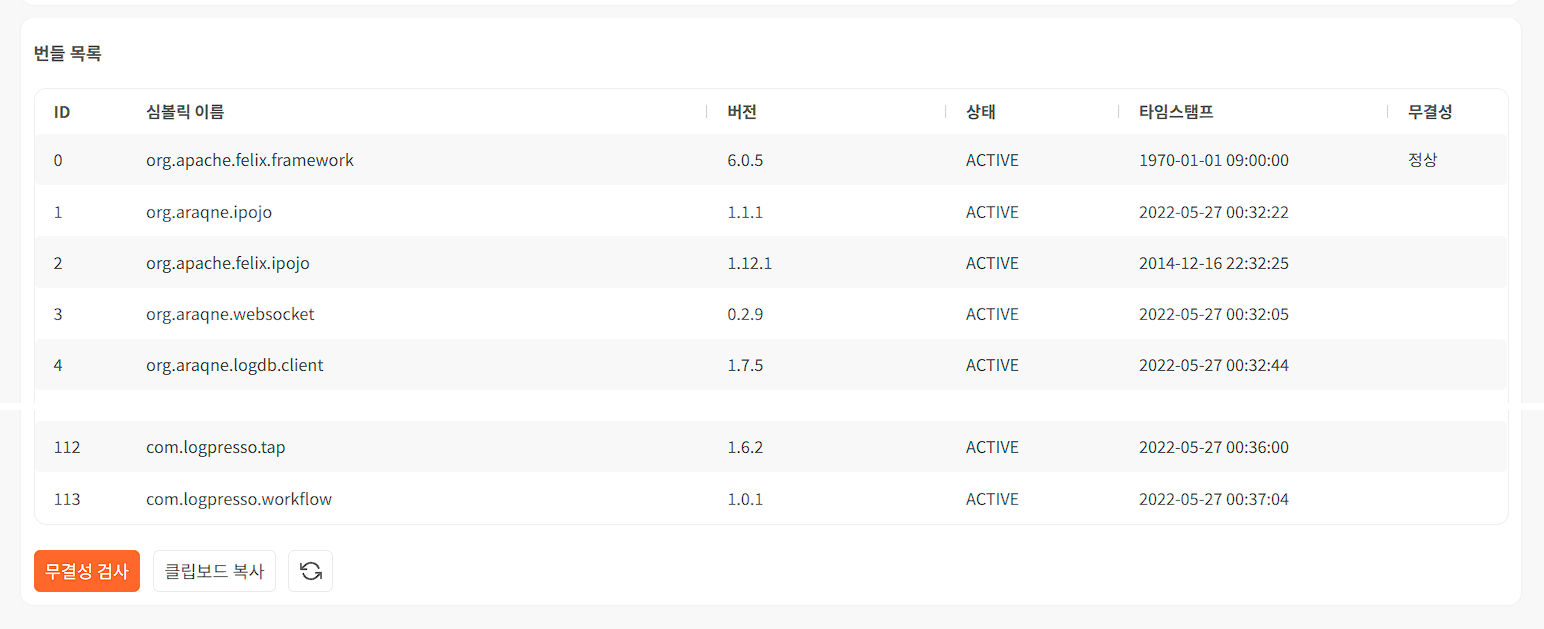 목록 아래에 있는 무결성 검사를 누르면 무결성 열에 번들의 무결성 검사 결과를 보여줍니다.클립보드 복사를 누르면 번들 목록을 TSV 형식으로 클립보드에 복사합니다.라이센스 관리설정 > 라이센스 관리에서 로그프레소 플랫폼의 라이센스를 확인하고 관리할 수 있습니다.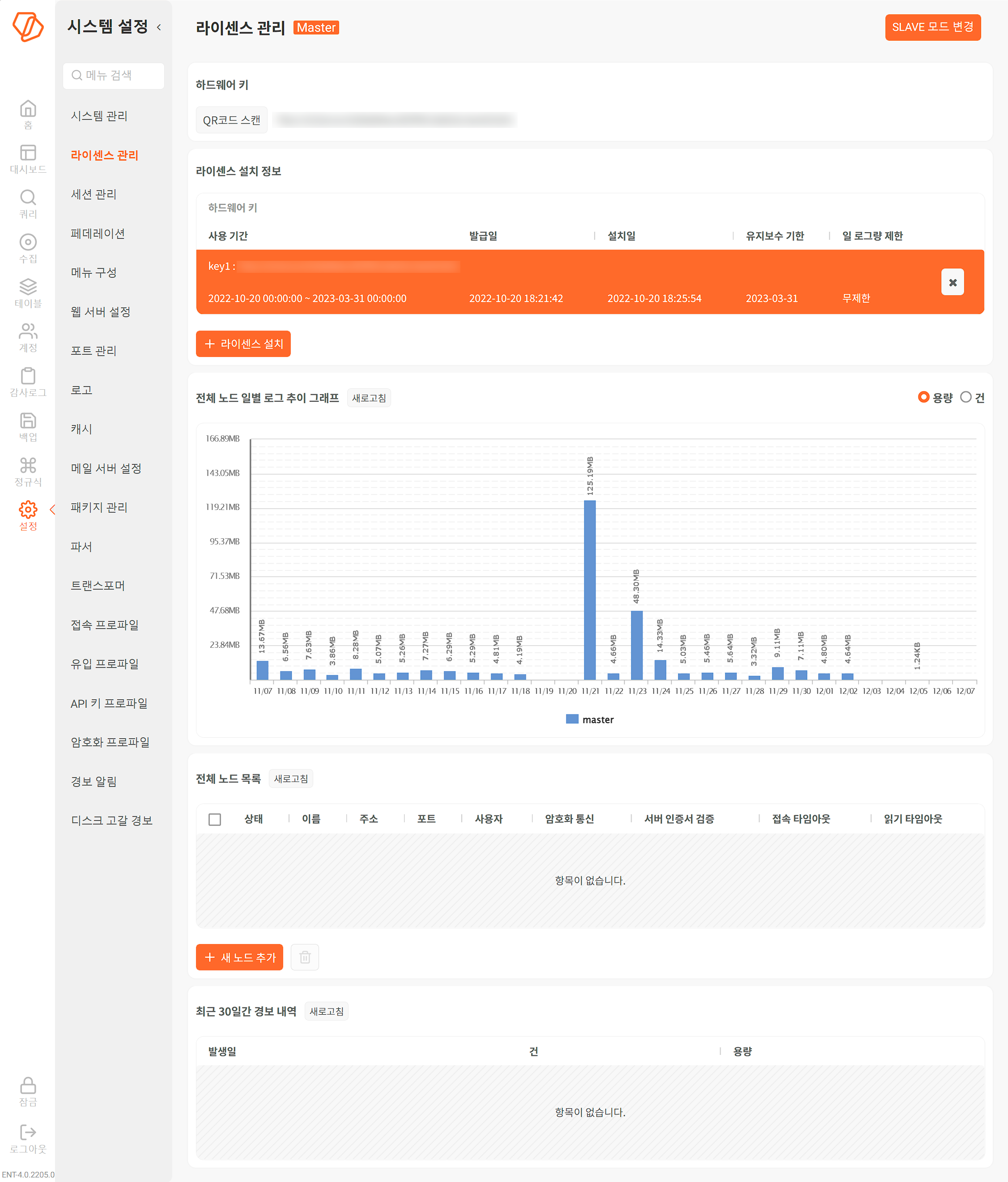 라이센스에 대해로그프레소 라이센스는 로그프레소 서버의 하드웨어 고유키, 사용 기간, EPS (초당 로그 건수), 일 로그량 제한으로 구성됩니다. EPS가 제한된 상태에서 속도를 초과하게 되면 제한 속도에 맞추어 지연 처리됩니다. 일별 원본 로그량은 바이트 단위입니다.라이센스를 설치하지 않으면 일일 로그량 기준으로 500MB까지 허용합니다.일일 허용된 일일 로그량 제한을 초과하면 하루에 한 번 라이센스 위반 경고가 발생합니다.최근 30일간 라이센스 위반 경고가 5회 누적되면 라이센스가 잠깁니다.라이센스가 잠기면 기존에 저장된 데이터를 조회하는 table 및 fulltext 쿼리를 실행할 수 없습니다.라이센스 설치 시 일일 허용 원본 로그량 이하의 라이센스 위반 경고는 무시됩니다.데모 혹은 일시적인 작업으로 인해 라이센스 허용량을 초과하는 경우에는, 기간 한정 라이센스를 별도로 발급받아 설치하시기 바랍니다.라이센스 신청 및 설치라이센스 관리 화면에서 하드웨어 키에 표시되는 값을 로그프레소에 전달하여 라이센스를 발급하거나 갱신할 수 있습니다. 하드웨어 키가 표시되지 않는 경우, 로그프레소 서버 프로세스를 실행하는 운영체제 계정이 /etc/hostname 파일 읽기 권한을 가지고 있는지, 호스트 이름으로 IP 주소 조회가 정상적으로 되는지 확인해보십시오.하드웨어 키 확인설정 > 라이센스 관리 > 하드웨어 키에서 QR코드 스캔을 누른 후 QR코드로 인식되는 정보를 확인합니다.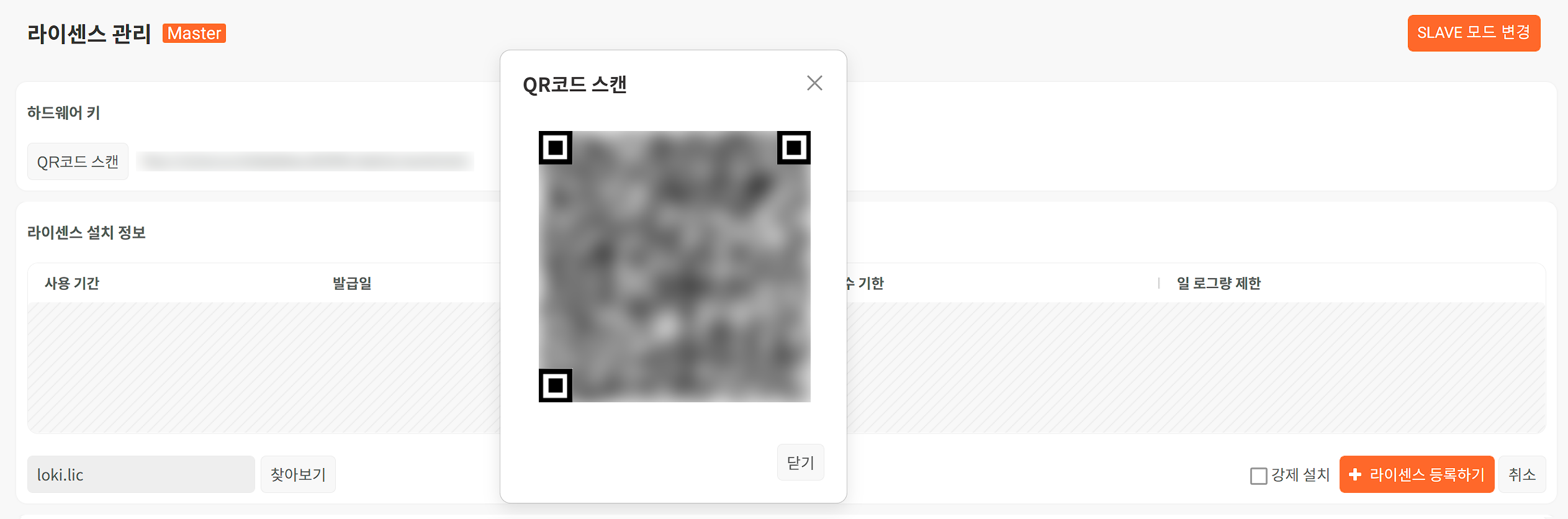 QR코드를 iOS 기기에서 확인해보면 다음과 같이 세부 정보를 확인할 수 있습니다.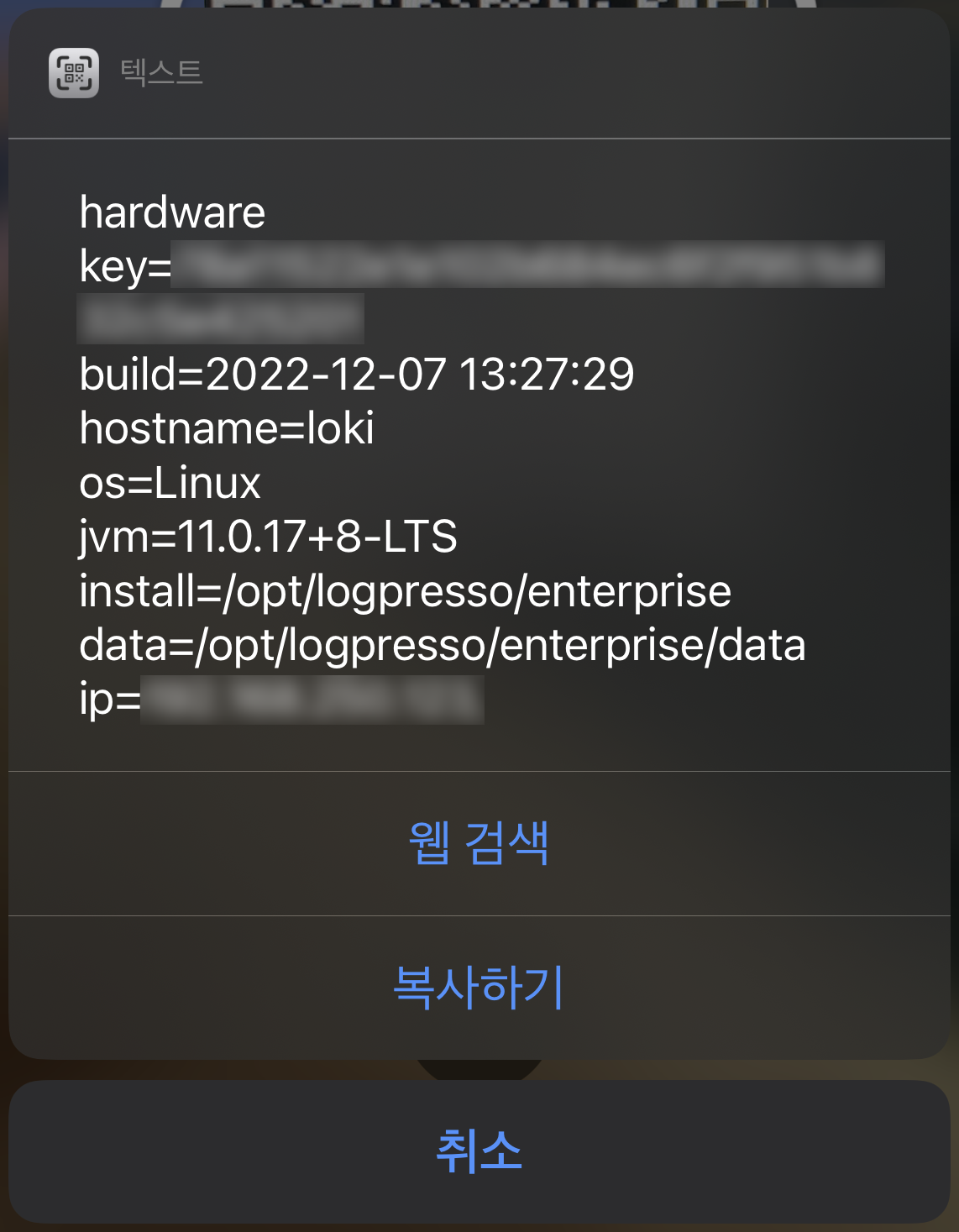 라이센스 설치로그프레소로부터 라이센스 파일을 전달받으면 다음과 같은 방법으로 라이센스를 설치하십시오.설정 > 라이센스 관리에서 + 라이센스 설치를 누릅니다.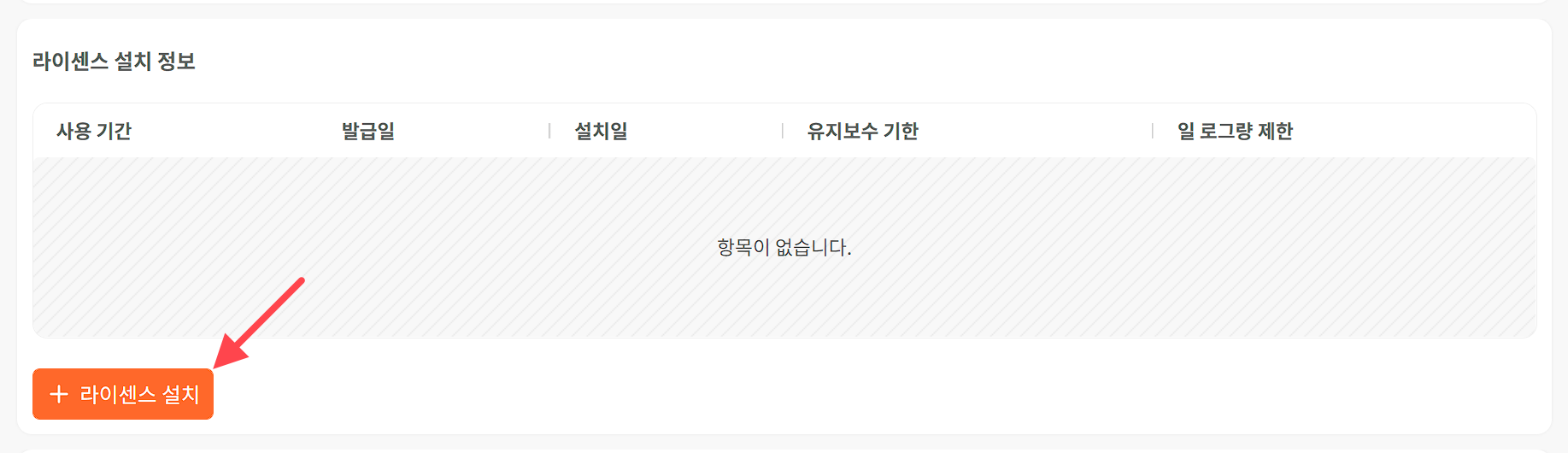 찾아보기를 누르고 라이센스 파일을 선택한 다음, + 라이센스 등록하기를 눌러 라이선스를 등록합니다. 현재 하드웨어 키와 일치하지 않지만 라이센스 키를 미리 등록할 필요가 있을 경우, 강제 설치를 선택한 다음 라이센스를 등록하십시오.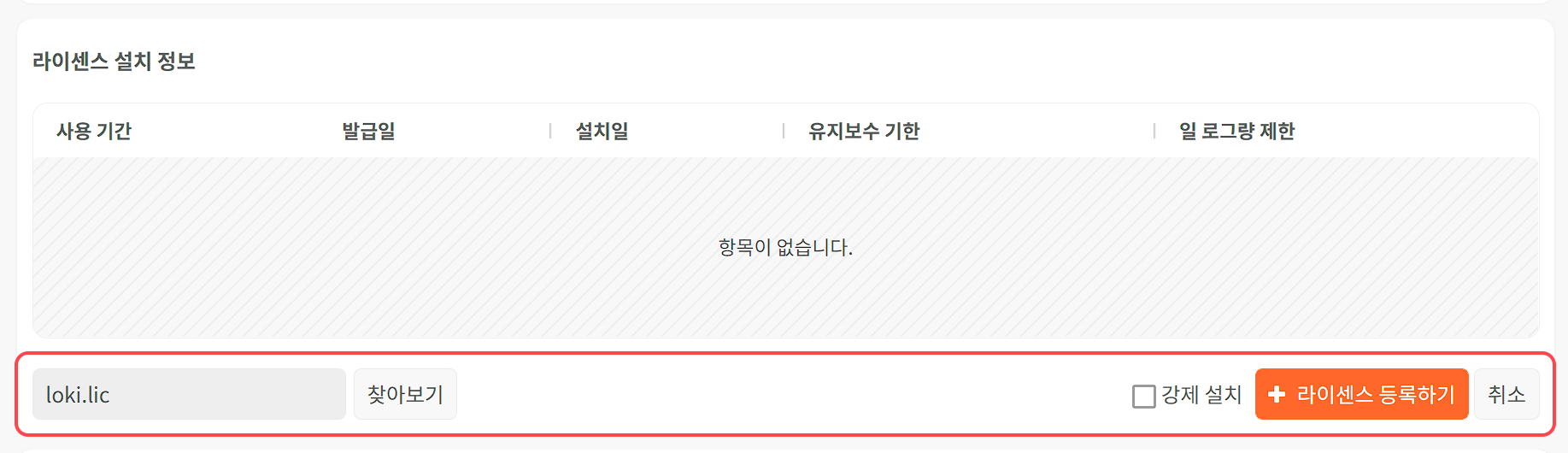 설치된 라이센스를 확인합니다.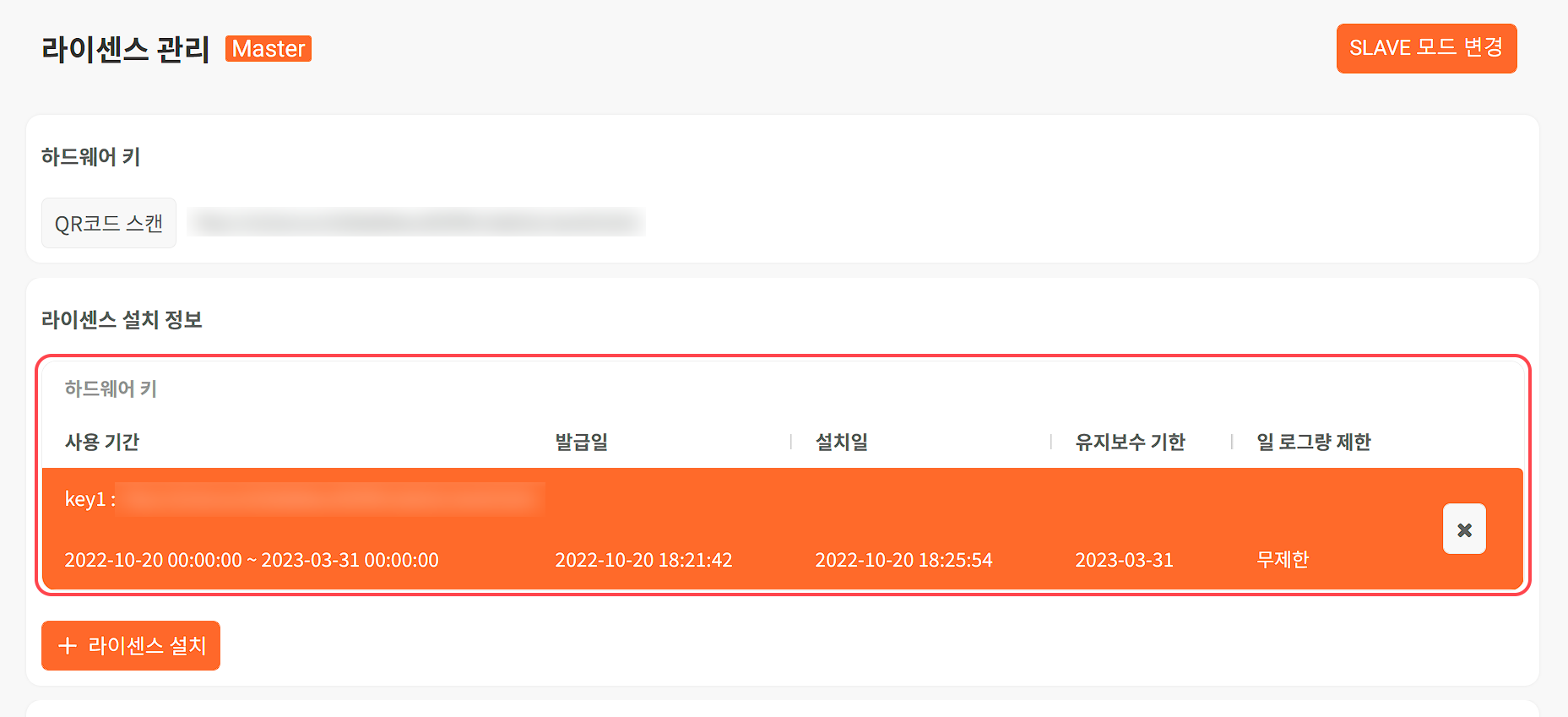 라이센스 등록 오류 메시지가 출력되면 하드웨어 키를 다시 확인하여 라이센스 파일을 재발급 받아야 합니다.라이센스 마스터/슬레이브여러 로그프레소 노드를 관리할 경우, 마스터 노드에서 라이센스를 관리하고 슬레이브 노드에서 라이센스 정보를 받아서 사용할 수 있습니다. 슬레이브 노드는 사용한 라이센스 용량을 마스터에 보고하고, 마스터 노드는 라이센스 파일 관리 및 라이센스 용량을 관리합니다.마스터, 슬레이브는 라이센스를 취급하는 로그프레소 노드를 의미하고, 페데레이션과 무관합니다.슬레이브 모드로 전환로그프레소 서버를 슬레이브 노드로 운영하려면 설정 > 라이센스 관리에서 SLAVE 모드 변경을 누르십시오.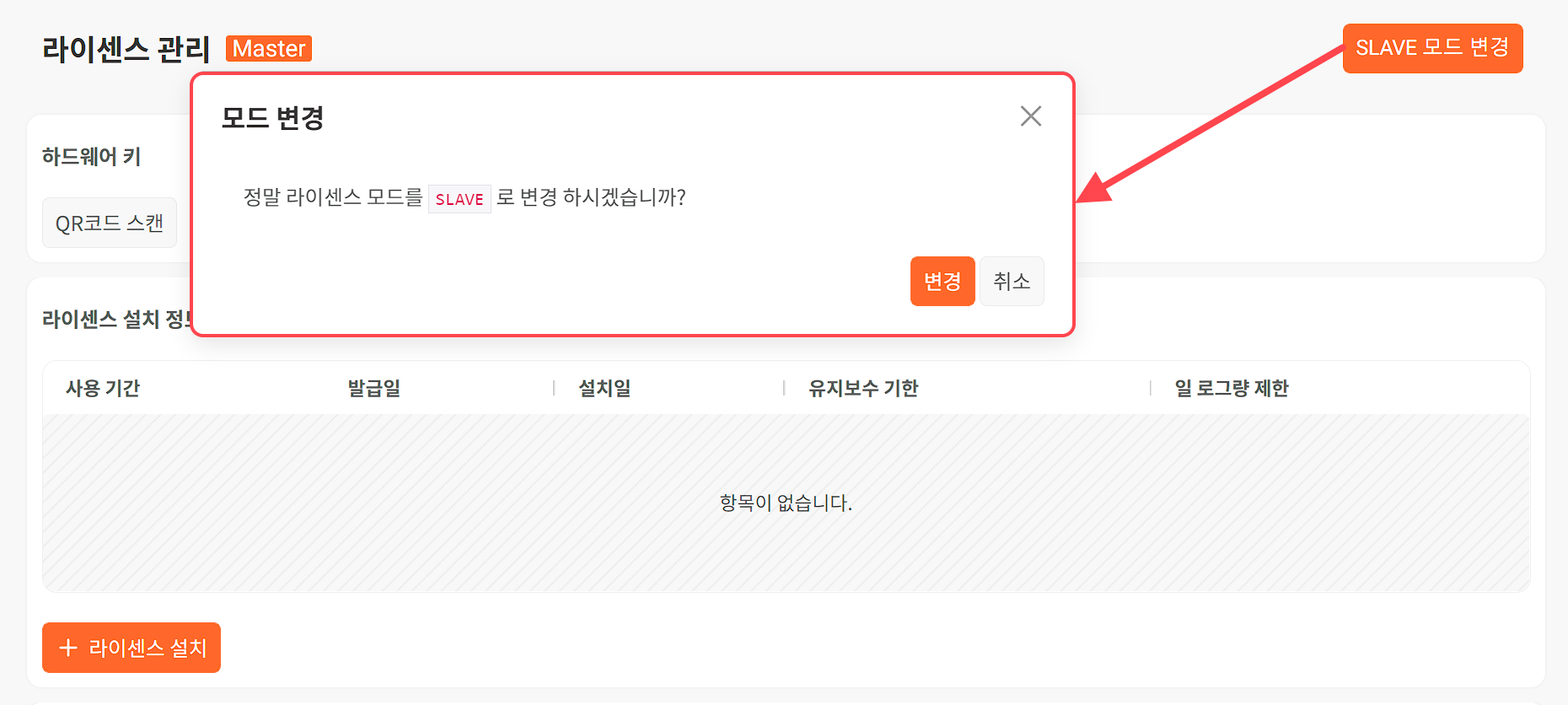 슬레이브로 전환되면 다음 그림과 같이 슬레이브로 동작 중임을 알리는 표시가 나타나고, SLAVE 모드 변경이 MASTER 모드 변경으로 변경되어 있는 것을 확인할 수 있습니다.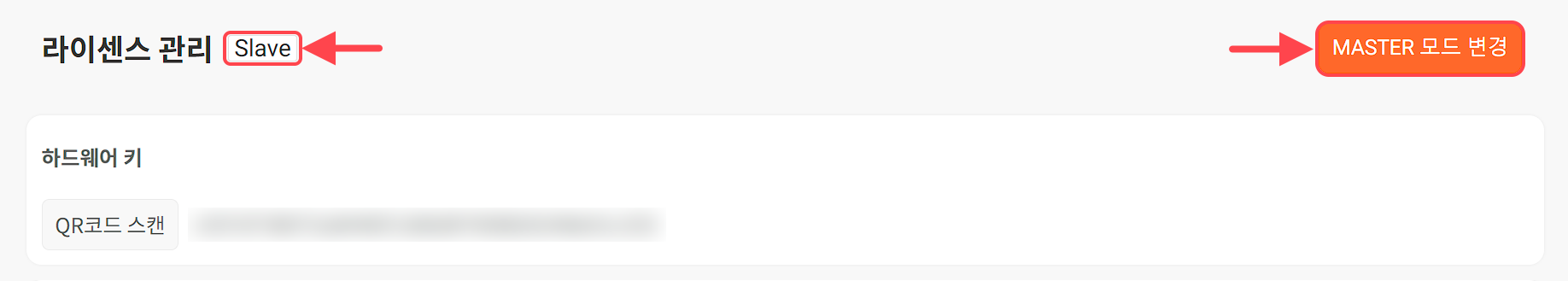 마스터 노드에 슬레이브 노드 등록마스터 노드에 슬레이브 노드를 등록하는 방법은 다음과 같습니다.설정 > 라이센스 관리 > 전체 노드 목록에서 +새 노드 추가를 누릅니다.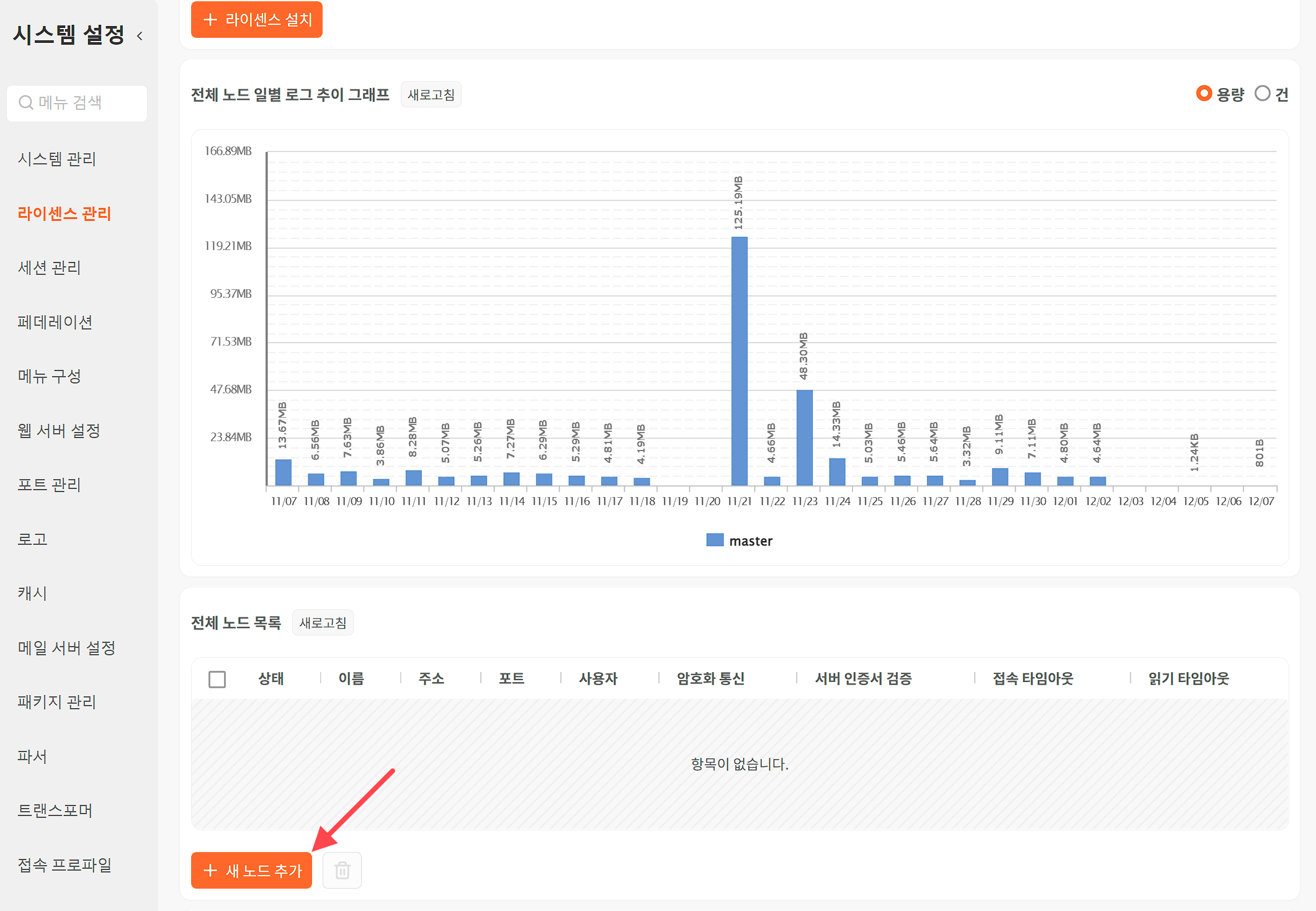 슬레이브 노드 정보를 입력하고 생성을 누릅니다.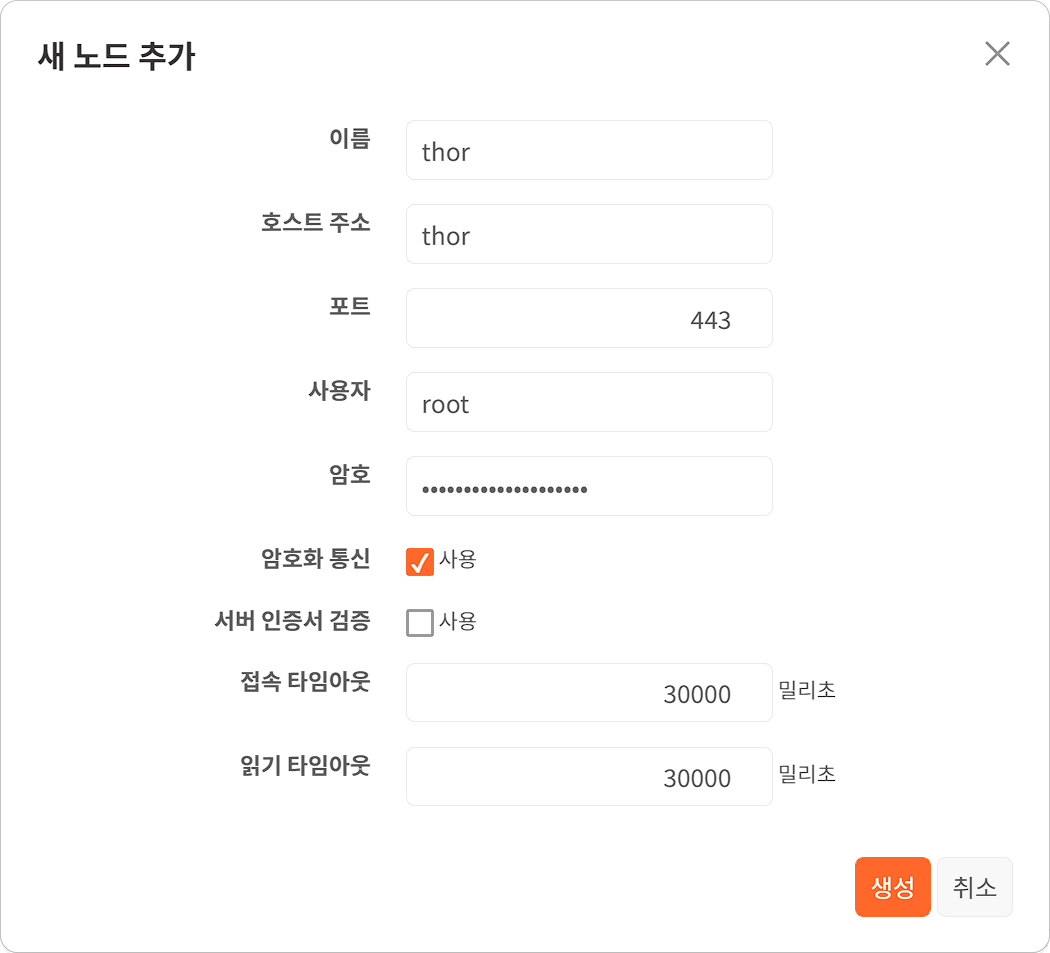 이름: 노드 식별용 이름호스트 주소: IP 계층에서 IP 주소로 변환 가능한 호스트의 주소(예: IP 주소, 호스트 이름 등)포트: 슬레이브 노드의 웹 콘솔 연결에 사용하는 포트(기본값: 8888)사용자: 슬레이브 노드 연결에 사용할 master 또는 admin 권한 계정의 로그인 이름암호: 슬레이브 노드 계정의 암호암호화 통신: TLS 암호화 연결이 필요한 경우 선택(기본값: 사용 안 함)서버 인증서 검증: TLS 암호화 연결을 사용하는 경우, 서버의 인증서 검증 여부(기본값: 사용)접속 타임아웃: 슬레이브 노드 접속에 적용할 타임아웃(기본값: 30,000 밀리초)읽기 타임아웃: 슬레이브 노드의 응답에 적용할 타임아웃(기본값: 30,000 밀리초)잠시 후 슬레이브 노드 연결을 확인합니다. 마스터 노드에서는 전체 노드 목록, 일별 로그 추이 그래프에 슬레이브 노드 정보가 추가되었음을 알 수 있습니다. 슬레이브 노드에서는 마스터 노드의 라이센스 정보가 추가되었음을 알 수 있습니다.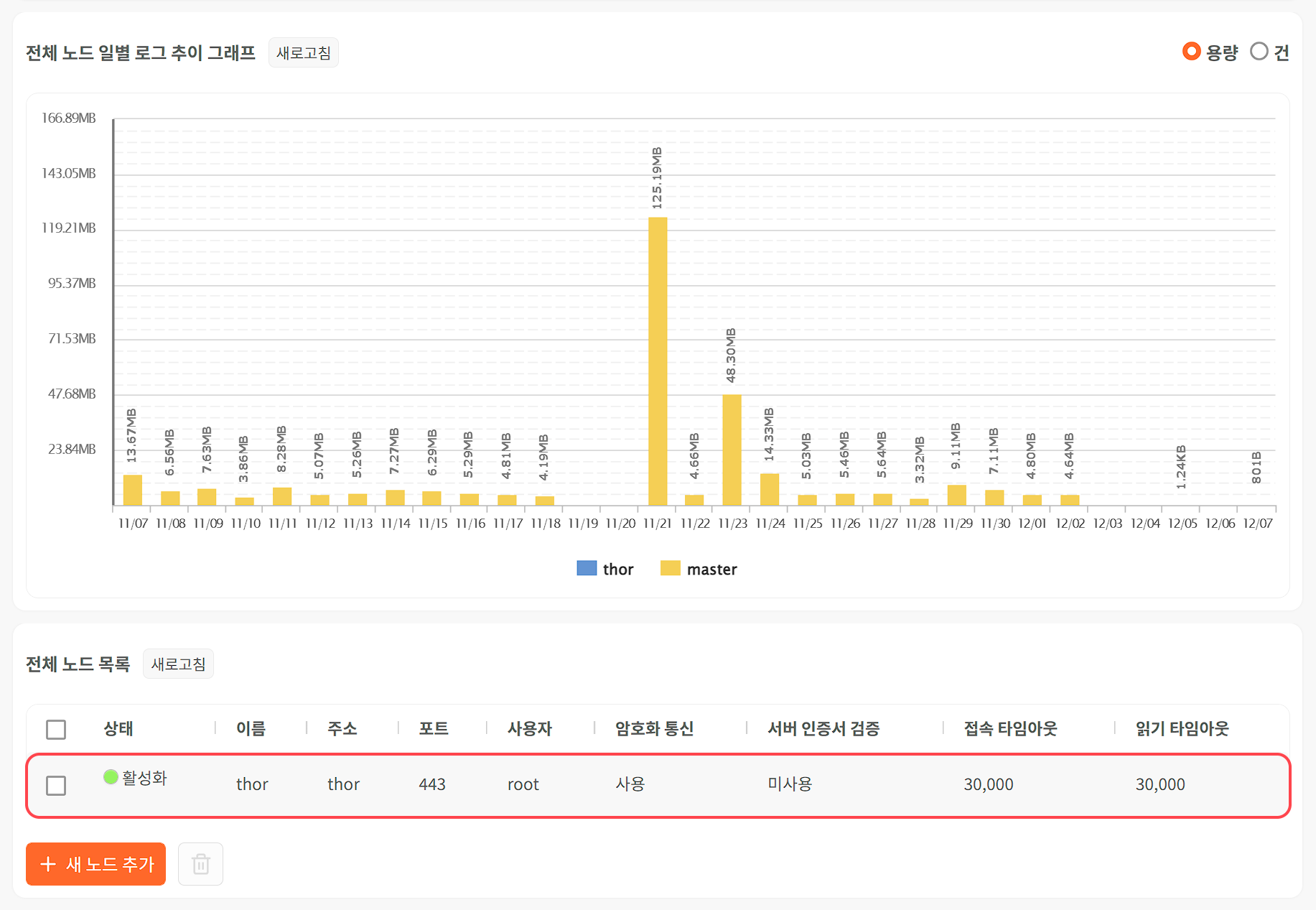 등록된 슬레이브 노드 제거마스터 노드의 전체 노드 목록에서 슬레이브 노드를 삭제하는 방법은 다음과 같습니다.전체 노드 목록에서 제거할 노드를 선택한 다음 휴지통을 누르십시오.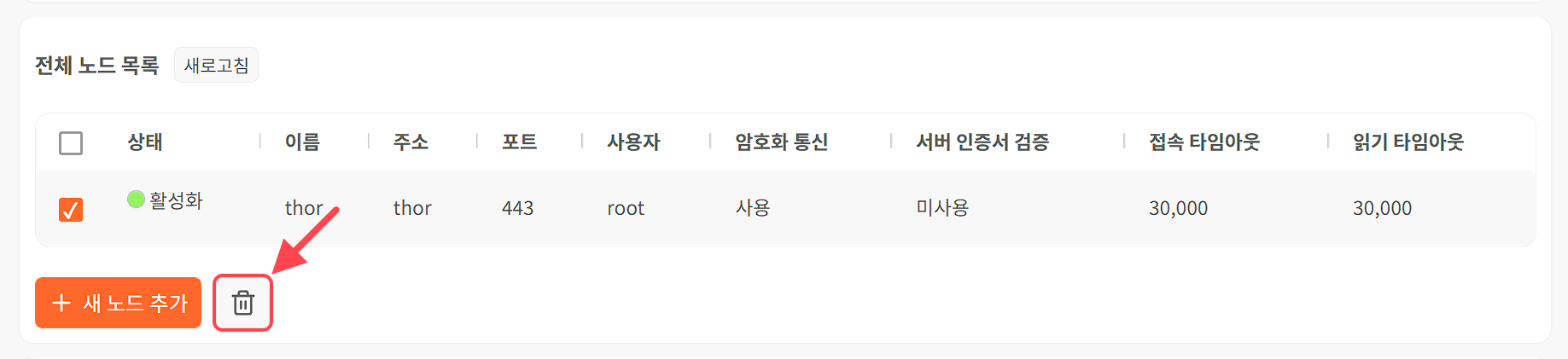 노드 삭제 하기 창에서 삭제할 노드의 이름을 확인하고 삭제를 누릅니다.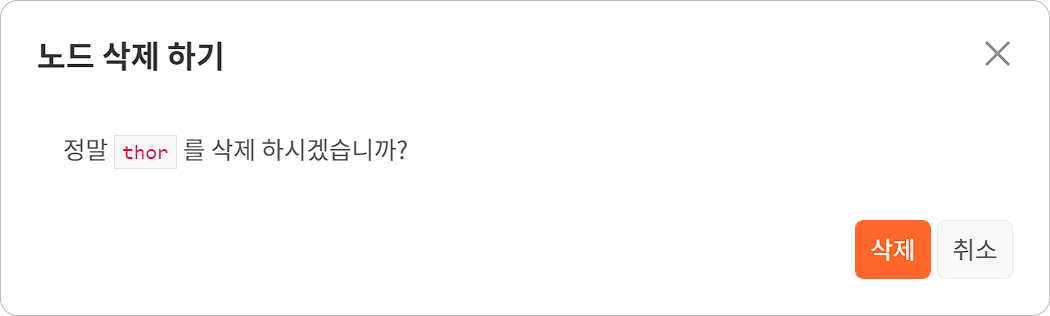 라이센스 삭제더 이상 라이센스가 유효하지 않거나 사용하지 않는 경우 라이센스를 기존에 등록된 라이센스 파일을 삭제합니다. 일반적으로 만료된 라이센스를 삭제할 때 사용합니다.라이센스 설치 정보 화면에서 삭제할 라이센스를 선택합니다.라이센스 삭제 창에서 삭제를 누릅니다.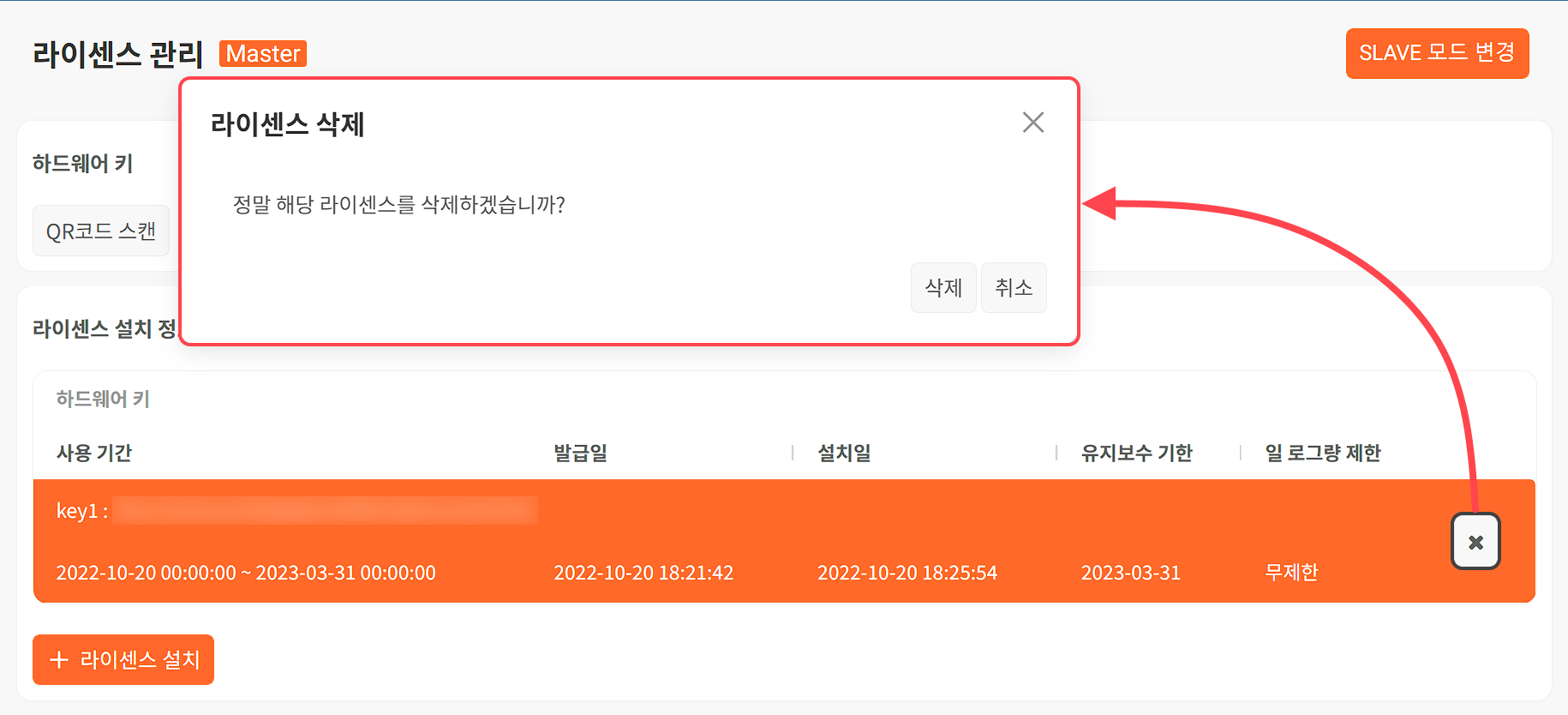 세션 관리세션 관리 화면은 로그프레소 서버에 로그인한 사용자의 세션 정보를 보여줍니다. 세션 정보 오른편에 있는 X를 누르면 해당 세션을 강제 종료할 수 있습니다.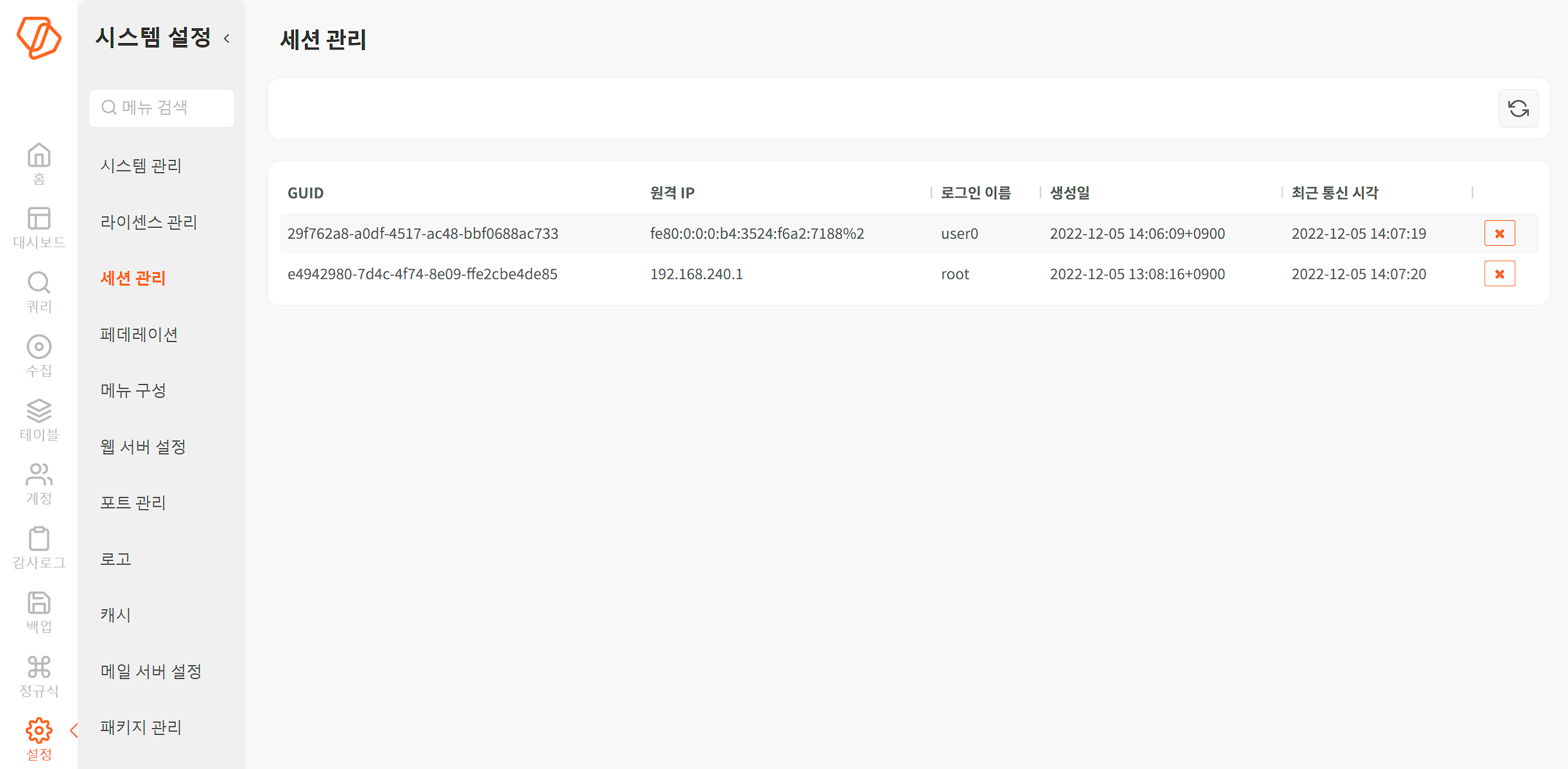 페데레이션개요페데레이션은 다수의 로그프레소 노드를 묶어서 가용성을 향상시키고 데이터 분석 성능을 높여주는 기능으로, 여러 대의 로그프레소 노드가 서로 데이터를 동기화하거나, 다른 노드에 대해 쿼리를 실행할 수 있는 네트워크라 할 수 있습니다.설정 > 페데레이션에서 페데레이션 노드를 관리할 수 있습니다.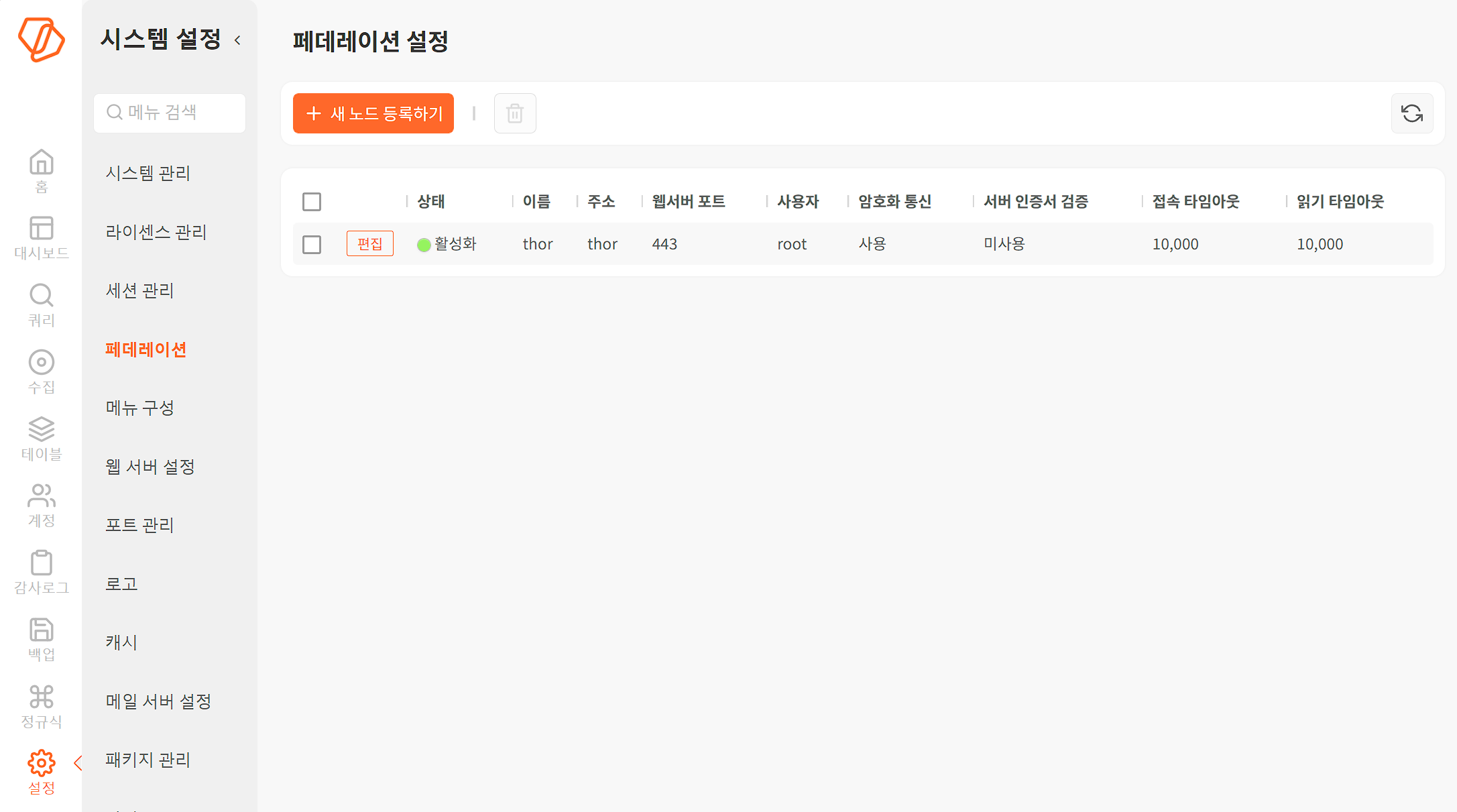 페데레이션 설정 메뉴는 아래의 항목으로 확인 및 관리됩니다.상태: 노드의 연결 상태이름: 노드의 이름주소: 노드의 주소. 노드를 등록할 때 지정한 주소로, IP 주소, 호스트 이름 등으로 표시될 수 있습니다.웹서버 포트: 노드의 웹 콘솔 통신 포트사용자: 페데레이션에 사용하는 계정암호화 통신: TLS 통신 여부서버 인증서 검증: 웹서버 인증서의 검증 활성화 여부접속 타임아웃: 웹 콘솔 접속 타임아웃(단위: 밀리초)읽기 타임아웃: 웹 콘솔 응답 타임아웃(단위: 밀리초)주요 특징페데레이션 환경에서 로그프레소 노드는 다음과 같은 방식으로 동작합니다.데이터 수집 노드는 보통 2대가 하나의 페데레이션을 구성합니다.데이터 분석 노드는 모든 데이터 수집 노드와 페데레이션을 구성합니다.하나의 노드가 다수의 페데레이션에 포함될 수 있습니다.하나의 페데레이션 안에서 모든 노드는 액티브(active), 스탠바이(standby)의 구분이 없습니다.하나의 페데레이션 안에서 로거를 이중화할 수 있습니다. 로거는 액티브/스탠바이로 동작합니다.하나의 페데레이션 안에서 데이터 블록을 복제하는 방식으로 테이블을 동기화할 수 있습니다. 데이터 복제는 액티브/스탠바이로 동작합니다.페데레이션 구성은 각기 독립적인 로그프레소 서버를 연계하므로 데이터베이스 계정이나 권한은 각 노드 단위로 관리됩니다. 따라서 노드 간 계정 위임 및 가장(impersonation)은 지원되지 않으며, 노드간 통신은 페데레이션 통신에 필요한 계정과 암호로 로그프레소 서버에 로그인하여 원격 쿼리를 실행하게 됩니다.수집 노드와 분석 노드수집 노드, 분석 노드는 역할의 구별일 뿐, 기능 상의 차이가 없습니다.수집 노드는 수집, 테이블 기능을 주로 실행하는 로그프레소 서버들로 원천 데이터를 수집하고 저장하는 역할을 합니다. 분석 노드는 대시보드, 쿼리 기능을 주로 실행하는 로그프레소 서버들로, 분석 노드에 저장된 데이터에 대해 쿼리를 수행하고 그 결과를 사용자가 활용할 수 있게 하는 역할을 합니다.페데레이션은 로그프레소 서버 노드로 구성되며, 센트리는 페데레이션을 구성하지 않습니다. 센트리로부터 수집된 데이터를 이중화하려면 센트리로부터 데이터를 수집하는 로그프레소 서버 노드의 테이블을 다른 노드와 이중화하십시오.쿼리와 네임스페이스페데레이션을 구성하는 각 로그프레소 노드는 각각 고유한 이름 공간(namespace)을 갖고, 각 노드의 테이블을 대상으로 쿼리할 때 콜론(:)으로 구분되는 한정자를 사용할 수 있습니다.가령, 검색을 전담하는 노드에 n1 이름의 원격 노드를 등록한다면, n1 노드의 weblogs 테이블을 n1:weblogs라는 이름으로 지칭할 수 있습니다. 이름공간에 와일드카드(*)를 사용하면 일치하는 모든 노드에서 검색 및 조회를 수행할 수 있습니다. 가령, table *:weblogs 쿼리를 실행하면 쿼리를 실행하는 로컬 노드를 포함하여 등록된 모든 원격 노드의 weblogs 테이블에서 로그를 조회하게 됩니다.table 혹은 fulltext 쿼리를 시도할 때 지정된 대상 테이블의 이름공간에 와일드카드(*)가 포함되어 있으면, 분산 쿼리 플래너가 쿼리 실행 계획을 재작성하고 원격 쿼리가 포함된 쿼리 커맨드 파이프라인을 실행합니다. 분산 쿼리 플래너는 eval, search, rex 같은 쿼리 커맨드 뿐 아니라, stats나 timechart처럼 매개변수에 그룹 함수가 포함된 쿼리 커맨드를 최대한 각 원격 노드에서 병렬로 실행하게 하여 전체 수행 시간이 최소화되도록 실행 계획을 재작성합니다. 또한 원격 노드 쿼리 시 등록된 노드 이름을 _node 필드로 추가하여 노드별 통계 쿼리를 수행할 수 있도록 합니다.페데레이션 노드를 등록하면 해당 노드에 있는 테이블들을 테이블 화면에서 조회하고 관리할 수 있습니다.노드 관리노드 추가하나의 페데레이션에 속하는 노드는 페데레이션에 속하는 모든 피어 노드를 등록해야 합니다. 노드를 등록하는 방법은 다음과 같습니다.설정 > 페데레이션에 있는 도구 모음에서 + 새 노드 등록하기를 누릅니다.새 노드 등록하기 창에서 해당 노드 연결에 필요한 정보를 입력하고 생성을 누릅니다.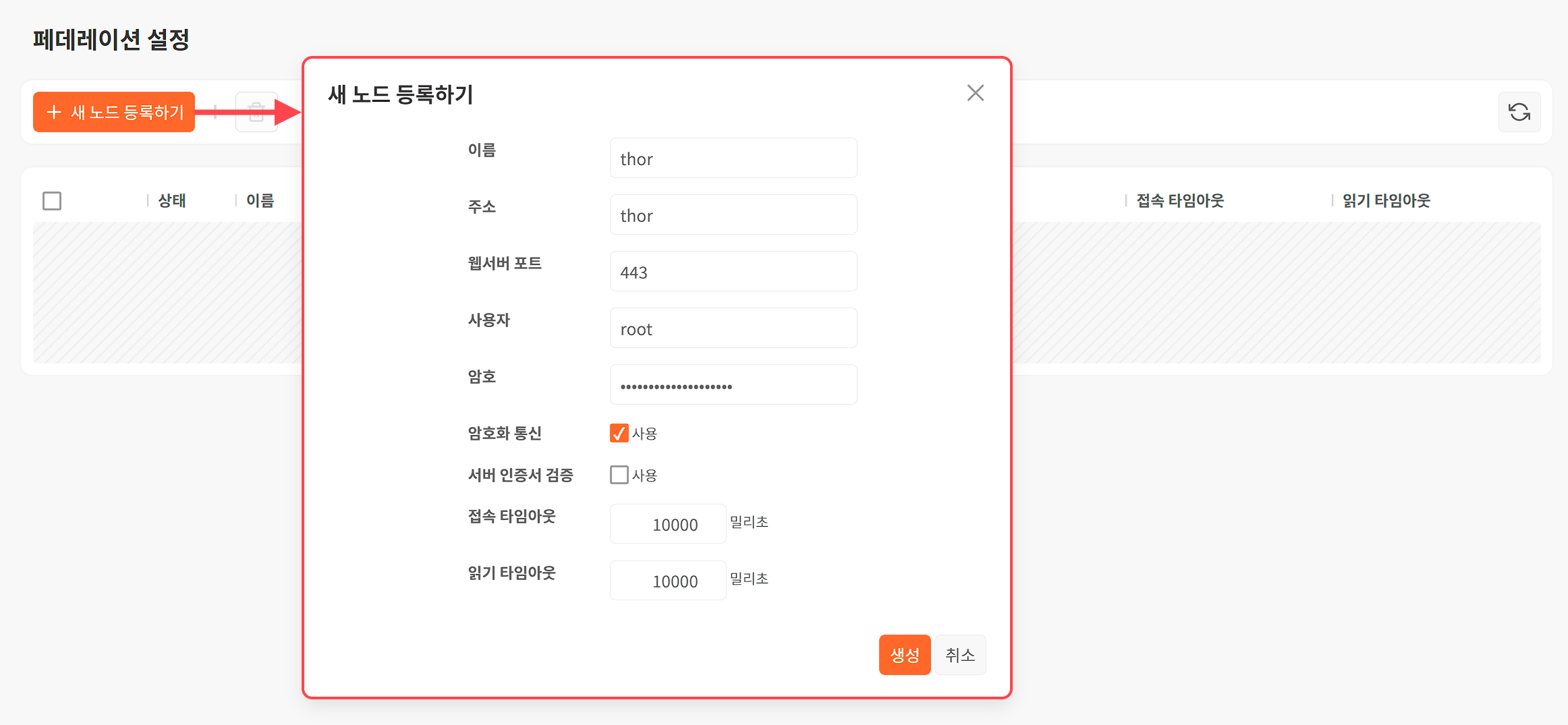 이름: 노드 식별용 이름호스트 주소: IP 계층에서 IP 주소로 변환 가능한 호스트의 주소(예: IP 주소, 호스트 이름 등)포트: 페데레이션 연결에 사용하는 포트(기본값: 없음)사용자: 페데레이션 연결 계정의 로그인 이름암호: 노드 계정의 암호암호화 통신: TLS 암호화 연결이 필요한 경우 선택(기본값: 사용 안 함)서버 인증서 검증: TLS 암호화 연결을 사용하는 경우, 서버의 인증서 검증 여부(기본값: 사용)접속 타임아웃: 노드 접속에 적용할 타임아웃(기본값: 10,000 밀리초)읽기 타임아웃: 노드의 응답에 적용할 타임아웃(기본값: 10,000 밀리초)노드 수정등록한 노드의 정보를 수정하는 방법은 다음과 같습니다.페데레이션 화면에서 수정할 노드를 선택하고 편집을 누릅니다.노드 수정하기 창에서 노드의 정보를 입력하고 수정을 누릅니다.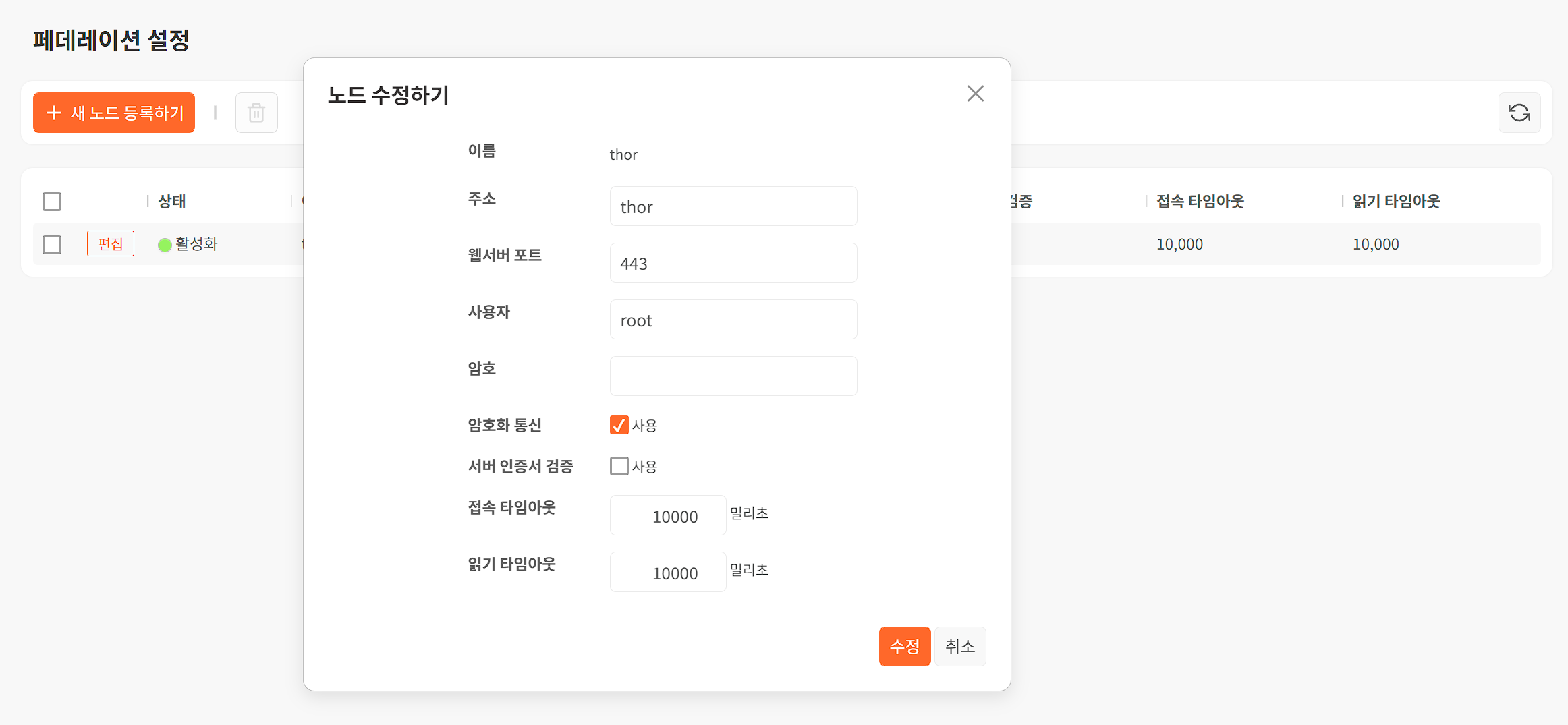 노드 삭제페데레이션 화면에서 삭제할 노드를 선택하고 도구 모음에서 휴지통을 누릅니다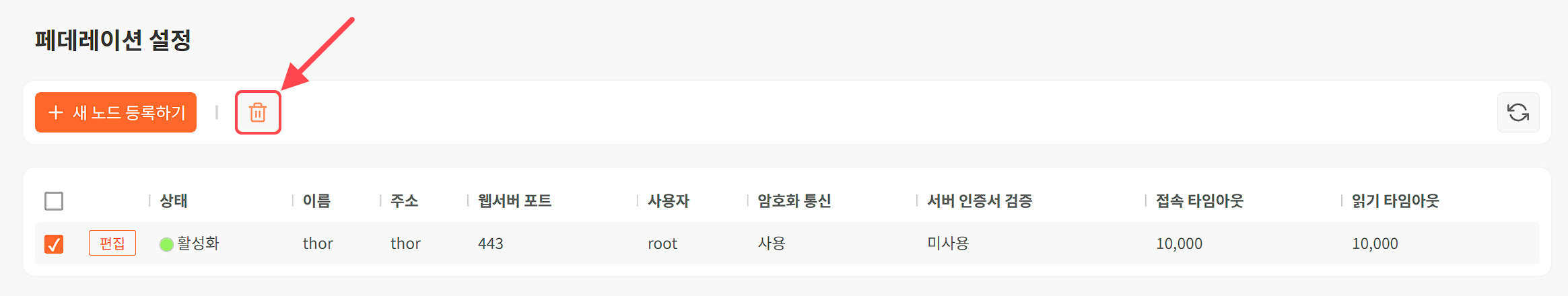 노드 삭제 창에서 삭제할 노드를 확인하고 삭제를 누릅니다.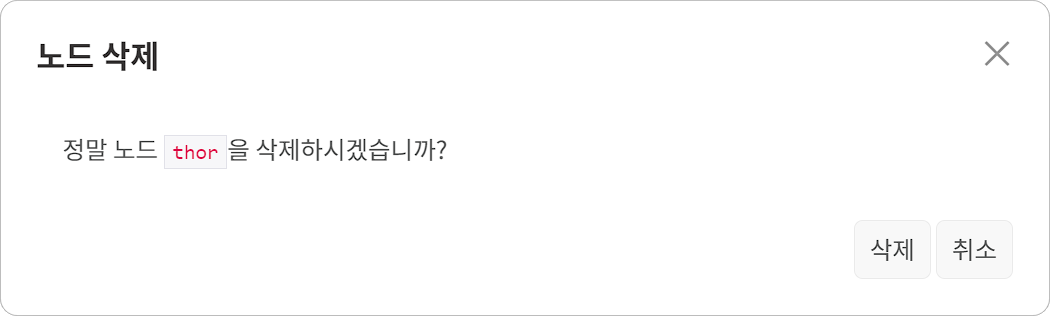 메뉴 구성사용자가 로그인한 계정으로 실행할 수 있는 로그프레소 메뉴의 조합을 메뉴 프로파일이라 합니다. 사용자 권한에 따라 all, admin, member 프로파일이 기본으로 제공되며, 새로운 메뉴 프로파일을 추가할 수 있습니다.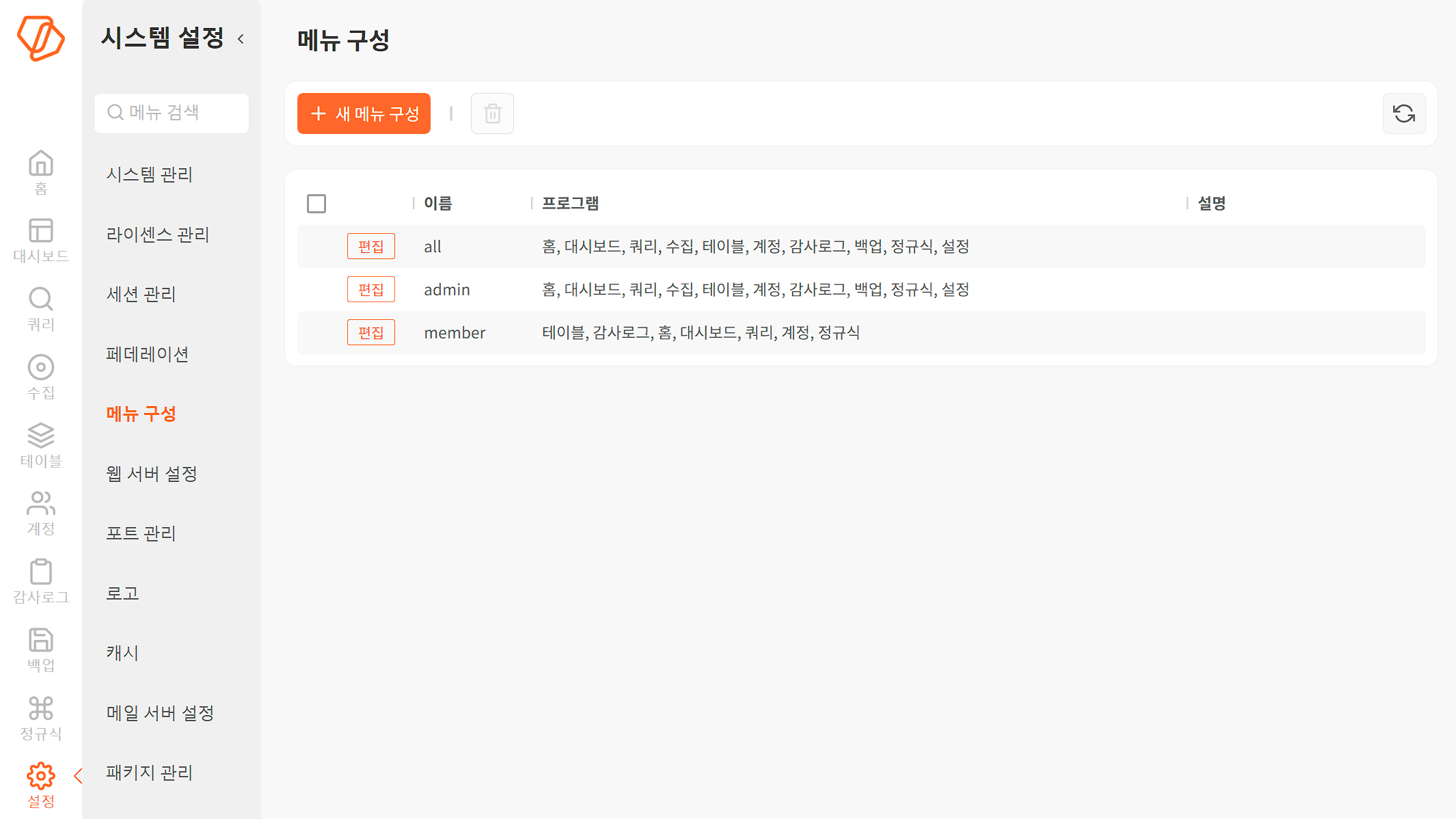 메뉴 프로파일 추가메뉴 프로파일을 추가하는 방법은 다음과 같습니다.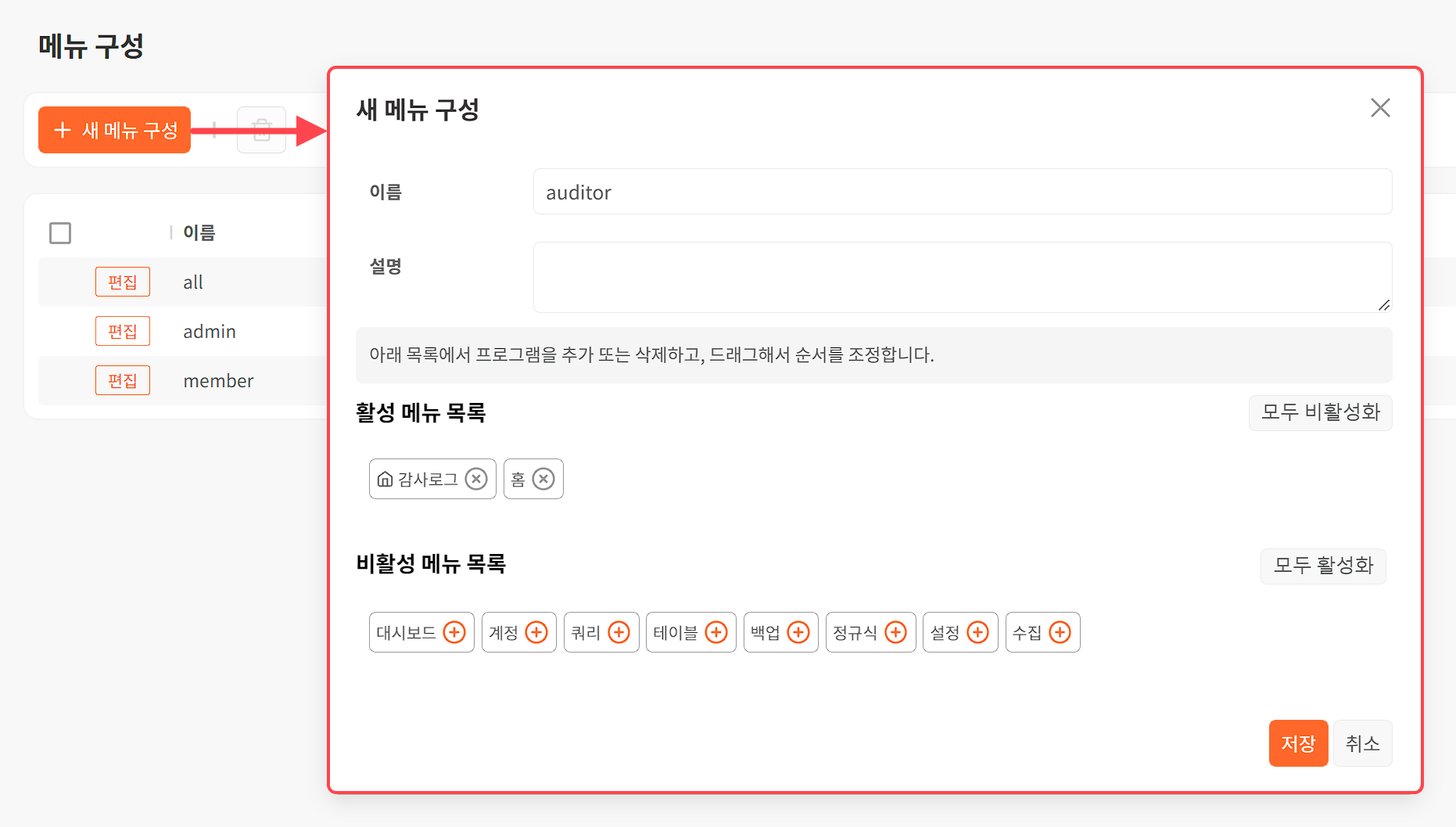 설정 > 메뉴 구성에서 + 새 메뉴 구성을 누릅니다.메뉴 프로파일의 속성을 지정하고 저장을 누릅니다.이름: 메뉴 프로파일의 이름. 한글, 영어, 숫자, 특수문자, 공백 모두 입력 가능합니다.설명: 메뉴 프로파일에 대한 설명활성 메뉴 목록: 사용자가 웹 콘솔에 로그인하면 보이는 메뉴 목록. 각 항목을 드래그하여 정렬 순서를 변경할 수 있습니다. 메뉴 항목 오른쪽에 있는 "x"를 누르면 해당 항목을 비활성 메뉴 목록으로 보냅니다. 모든 메뉴 항목을 비활성 메뉴 목록으로 보내려면 모두 비활성화를 누르십시오.비활성 메뉴 목록: 사용자가 웹 콘솔에 로그인했을 때 숨겨지는 메뉴 목록. 메뉴 항목 오른쪽에 있는 "+"를 누르면 해당 항목을 활성 메뉴 목록으로 보냅니다. 모든 메뉴 항목을 활성 메뉴 목록으로 보내려면 모두 활성화를 누르십시오.메뉴 프로파일 수정메뉴 프로파일을 수정하는 방법은 다음과 같습니다.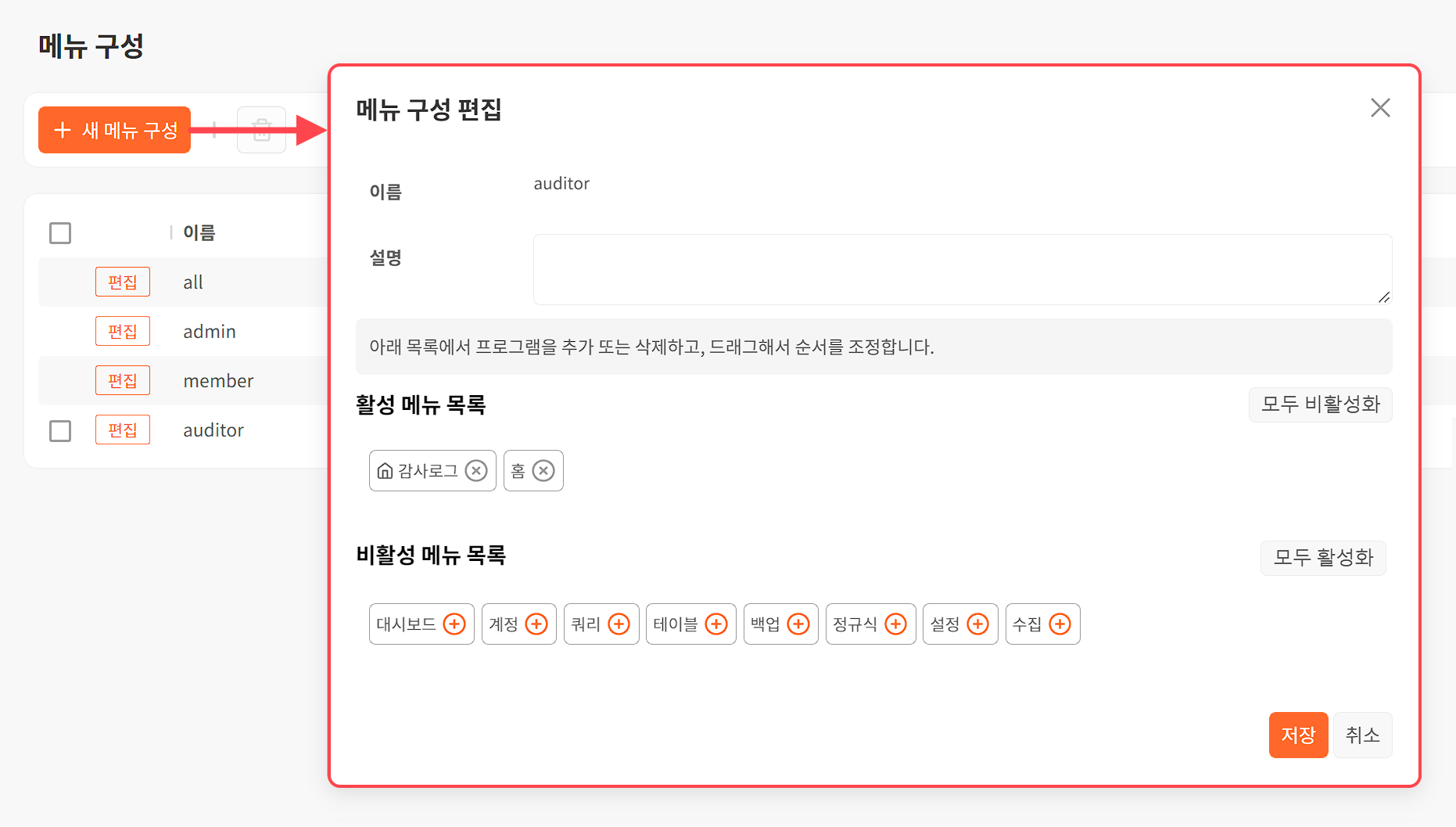 편집할 메뉴 프로파일 행에서 편집을 누릅니다.메뉴 프로파일 속성을 수정하고 저장을 누릅니다.메뉴 프로파일 삭제메뉴 프로파일을 삭제하는 방법은 다음과 같습니다.삭제할 메뉴 프로파일들을 선택한 후 도구 모음에서 휴지통을 누릅니다.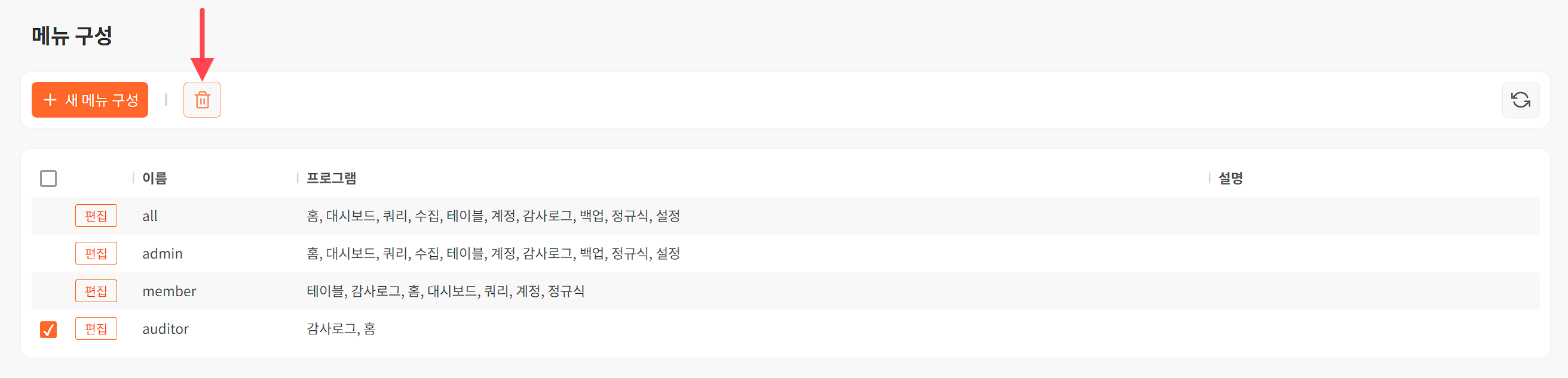 메뉴 구성 삭제 창에서 삭제할 메뉴 프로파일을 확인하고 삭제를 누릅니다.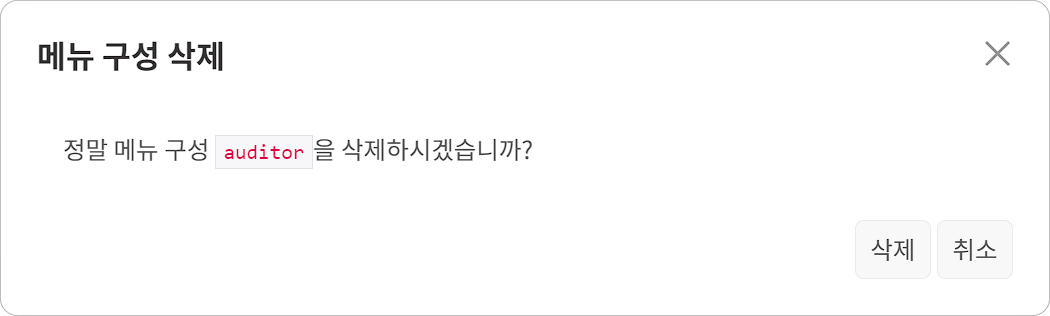 all, admin, member 프로파일은 삭제할 수 없습니다.웹 서버 설정웹 서버 설정은 로그프레소 웹 콘솔에 대한 사용자의 접근, API 쿼리, 페데레이션 환경에서 페데레이션 노드의 접근에 대해 IP 주소로 접근을 제어하는 기능을 제공합니다.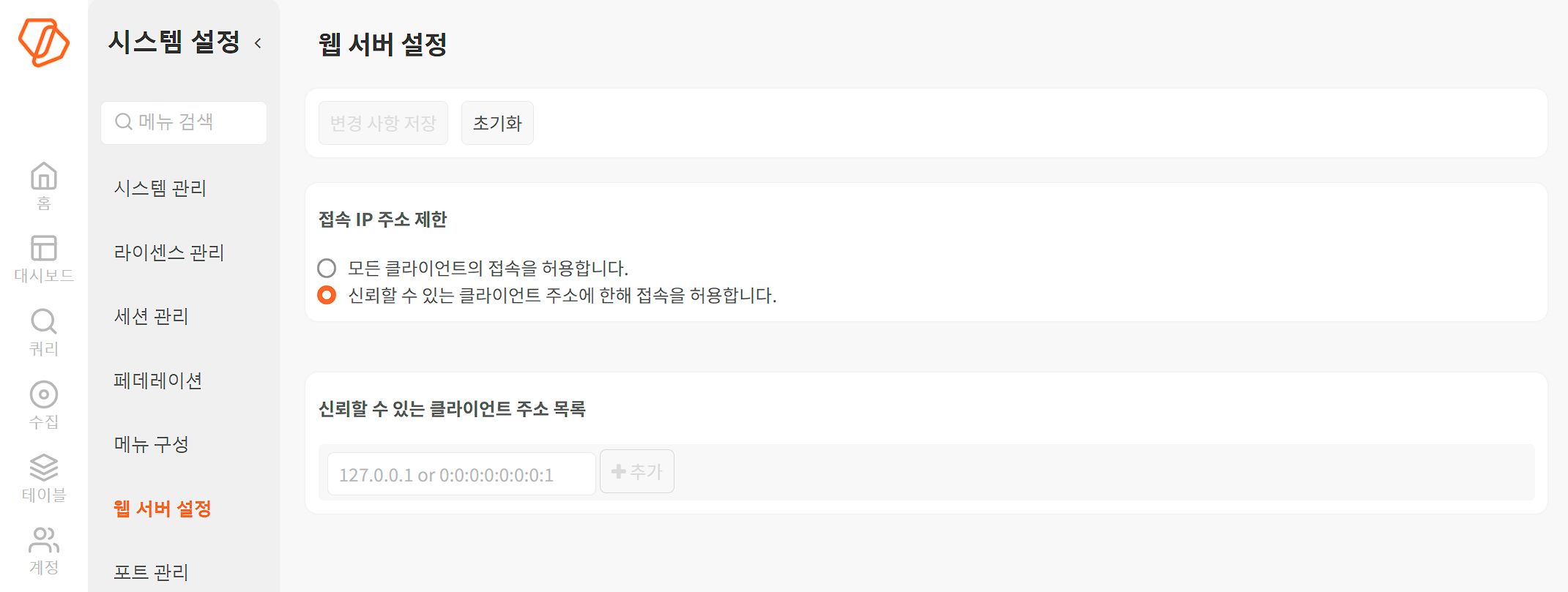 특정 IP 주소에서만 로그프레소 웹 콘솔에 접근을 허용하려면"신뢰할 수 있는 클라이언트 주소에 한해 접속을 허용합니다."를 선택하고, 접근을 허용할 IP 주소를 입력합니다.변경 사항 저장을 눌러 시스템에 적용합니다.IP 주소를 잘못 입력하면 모든 웹 콘솔 연결이 차단되므로 현재 로그인한 세션의 출발지 IP 주소를 먼저 확인하고 입력하십시오.포트 관리로그프레소 서버에서 시스로그 로거, 또는 SNMP 트랩 로거로 로그를 받으려면 먼저 포트를 개방해야 합니다. 로그프레소 서버는 시스로그와 SNMP 트랩의 기본 통신 포트를 기본값으로 제공합니다. 네트워크 관리 정책 상 포트의 변경이 필요한 경우, 기본값으로 주어진 포트를 수정하거나 새로 추가해서 사용하십시오.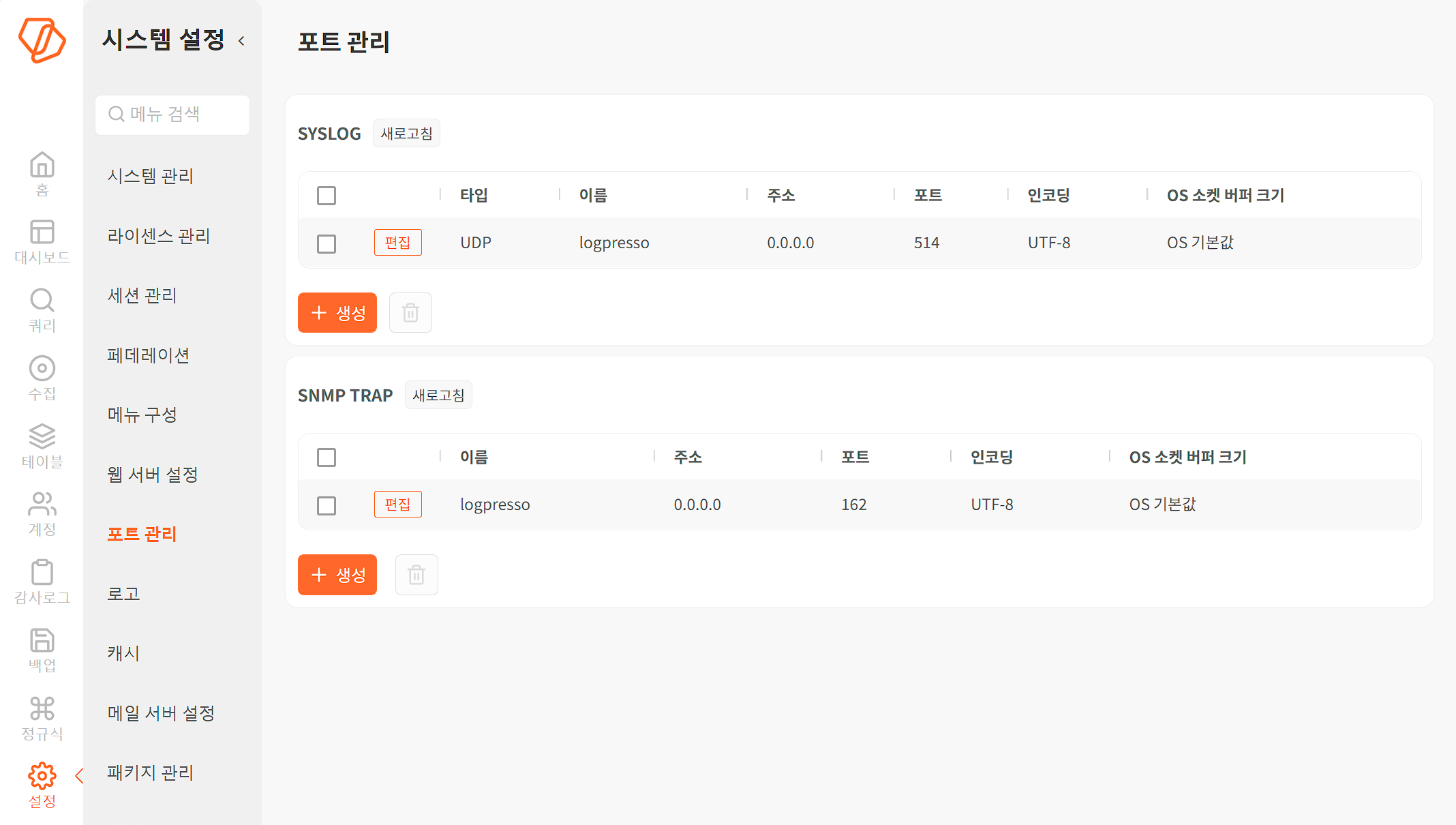 시스로그, SNMP 트랩 모두 포트를 관리하는 방식은 동일합니다.포트 추가시스로그 또는 SNMP 트랩 포트를 추가하는 방법은 다음과 같습니다.설정 > 포트 관리에서 + 생성을 누릅니다.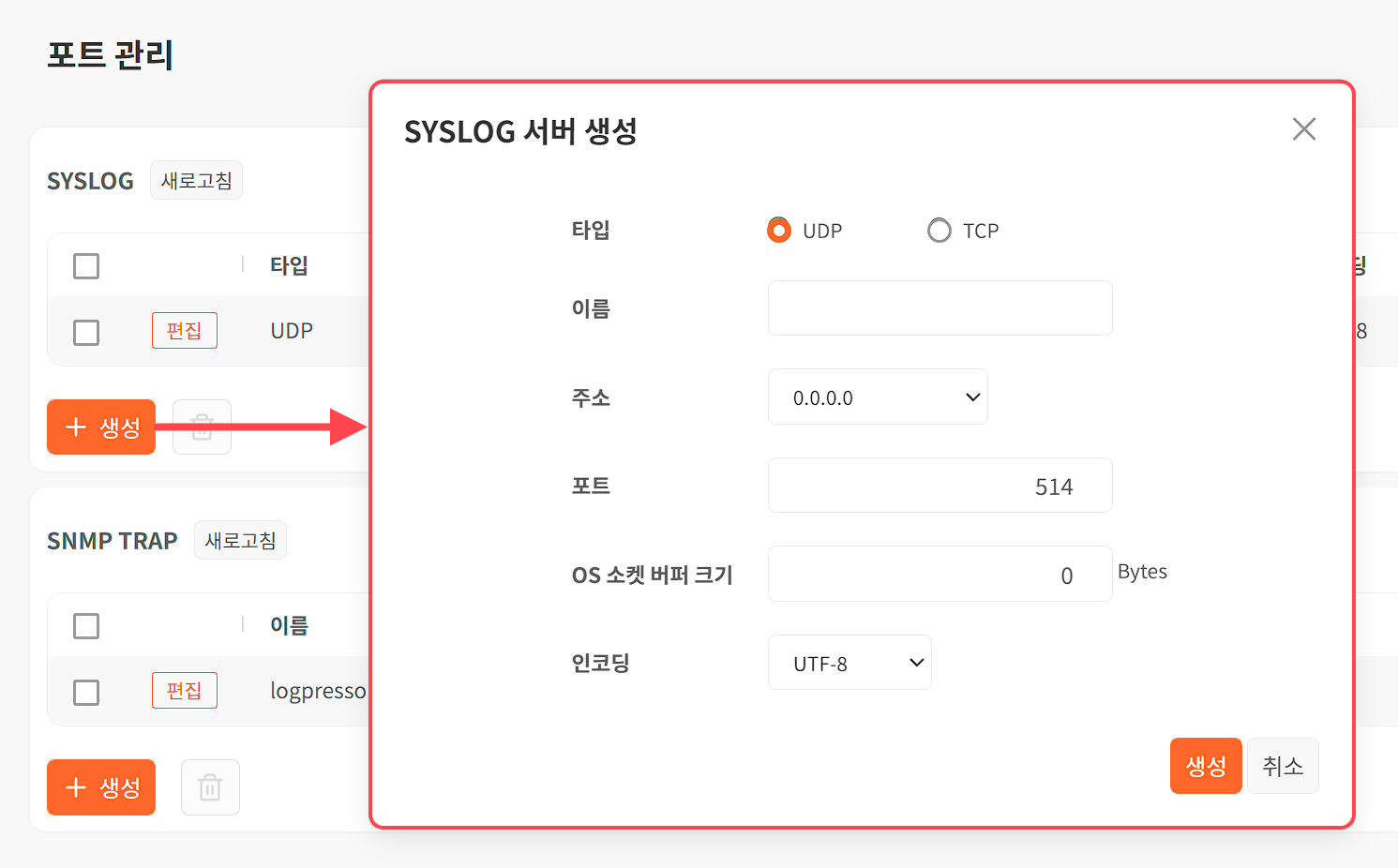 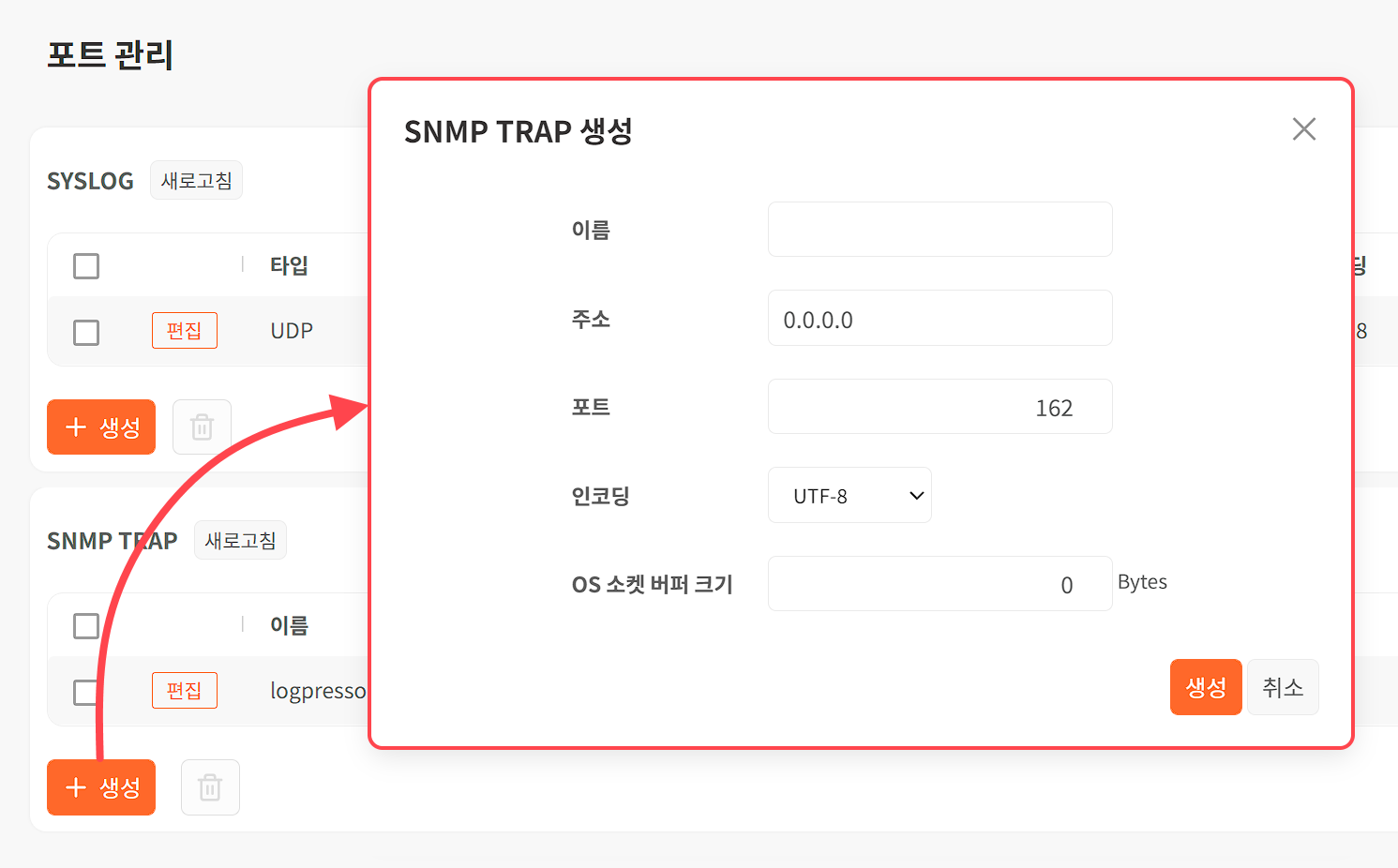 포트의 설정 정보를 입력하고 생성을 누릅니다.타입: (SYSLOG에서만 사용 가능) UDP(기본값), TCP 중에서 선택이름: 포트 식별에 사용할 이름(영어, 숫자, 밑줄(_)만 사용 가능)주소: IP 주소. 기본값은 0.0.0.0이며, 기본값을 그대로 사용하면 로그프레소 서버의 모든 네트워크 인터페이스에 할당된 IPv4 주소를 로그 수신에 사용합니다.포트: 1 ~ 65545 사이의 포트 번호(SYSLOG 기본값: 514, SNMP TRAP 기본값: 162)OS 소켓 버퍼 크기: 운영체제의 소켓 버퍼 크기(단위: 바이트, 기본값: OS 기본값)인코딩: 메시지의 인코딩 형식. UTF-8(기본값), EUC-KR, 직접입력 중에서 선택포트 수정시스로그 또는 SNMP 트랩 포트를 수정하는 방법은 다음과 같습니다.설정 > 포트 관리에 있는 포트 목록에서 수정할 포트 행의 왼쪽에 있는 편집을 누릅니다.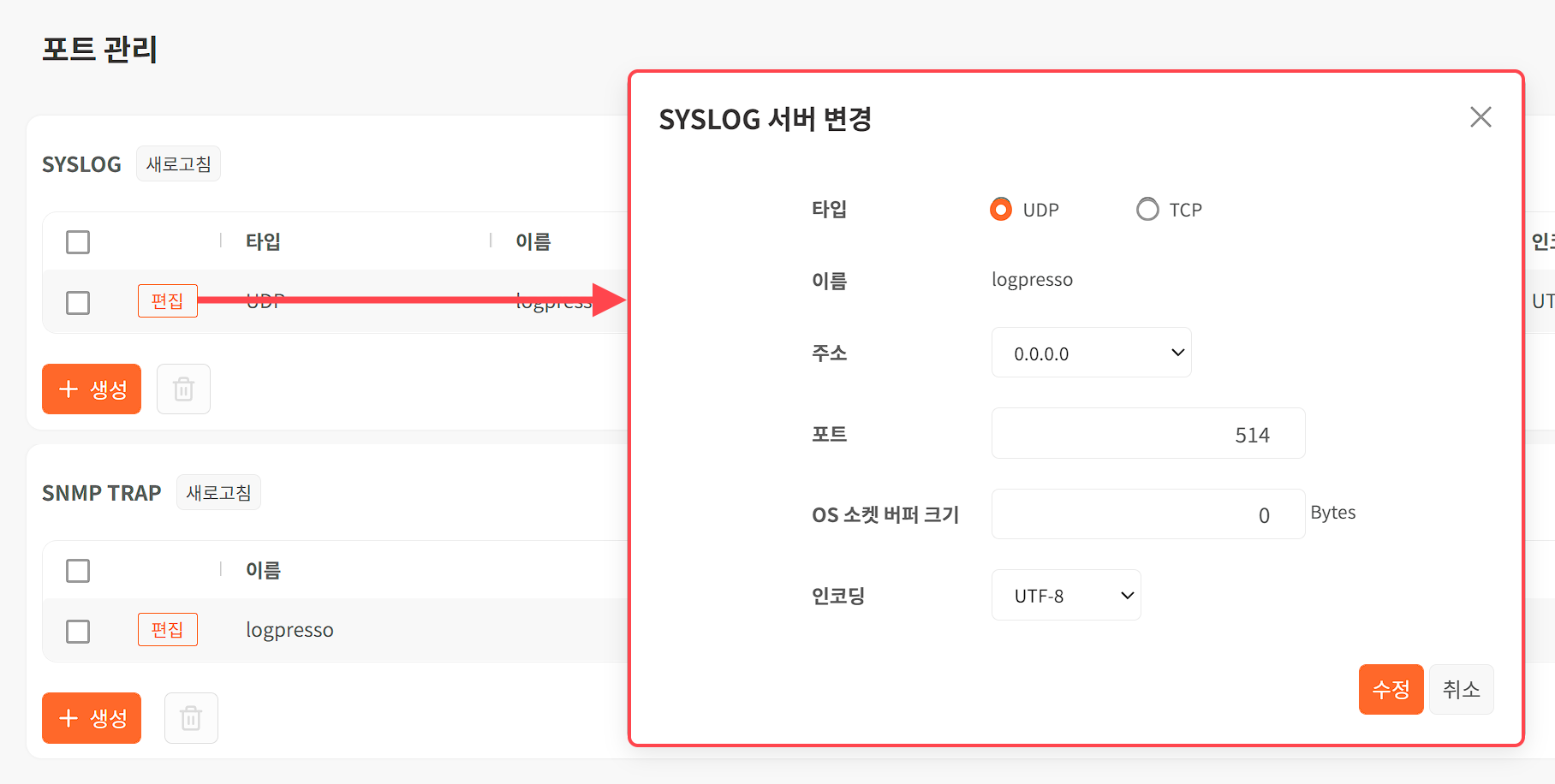 수정 사항을 입력하고 수정을 누릅니다.포트 삭제설정 > 포트 관리에 있는 포트 목록에서 삭제할 포트를 선택하고 휴지통을 누릅니다.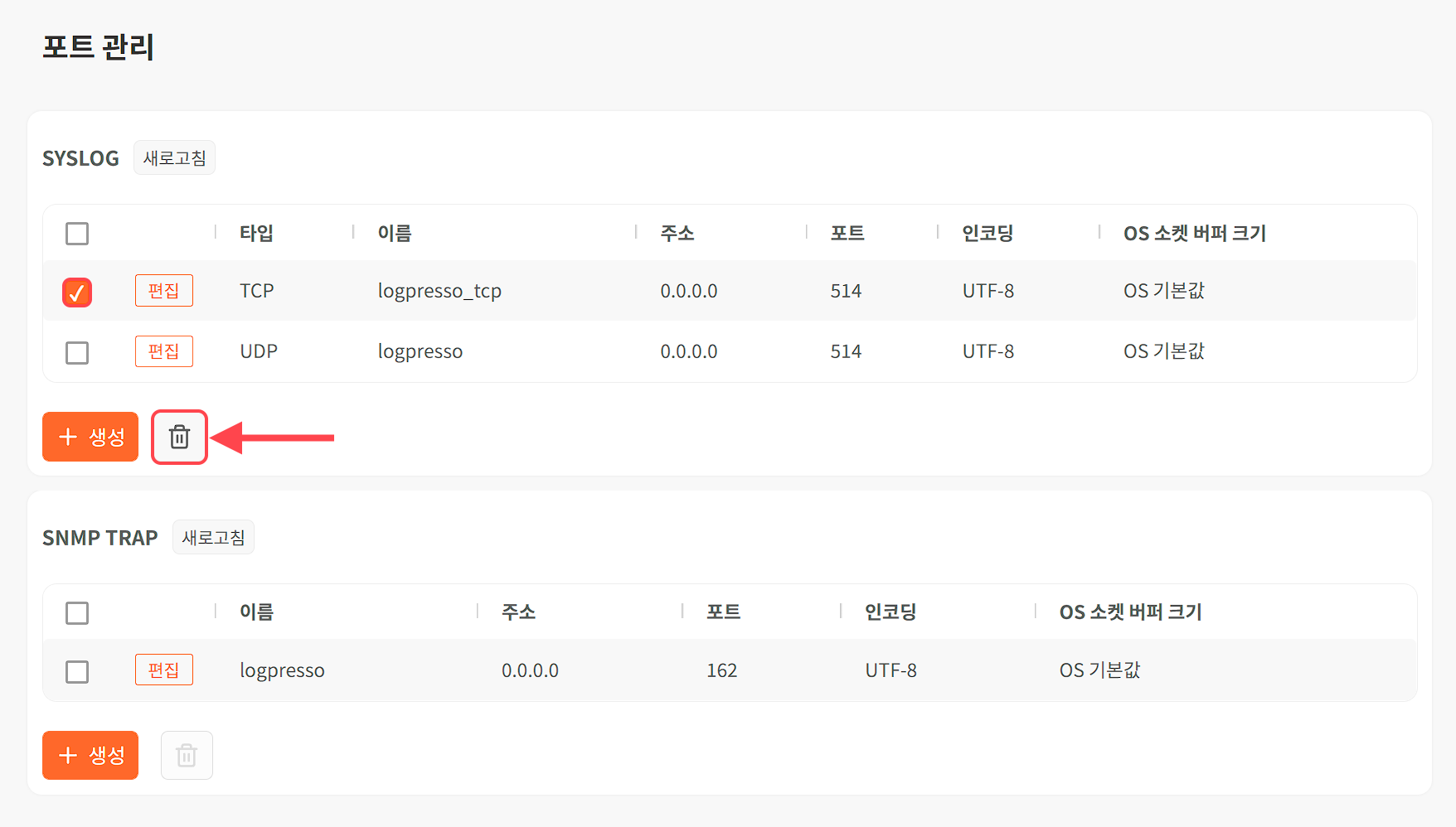 SYSLOG 서버 삭제 또는 SNMP TRAP 삭제 창에서 삭제할 포트를 확인한 다음 삭제를 누릅니다.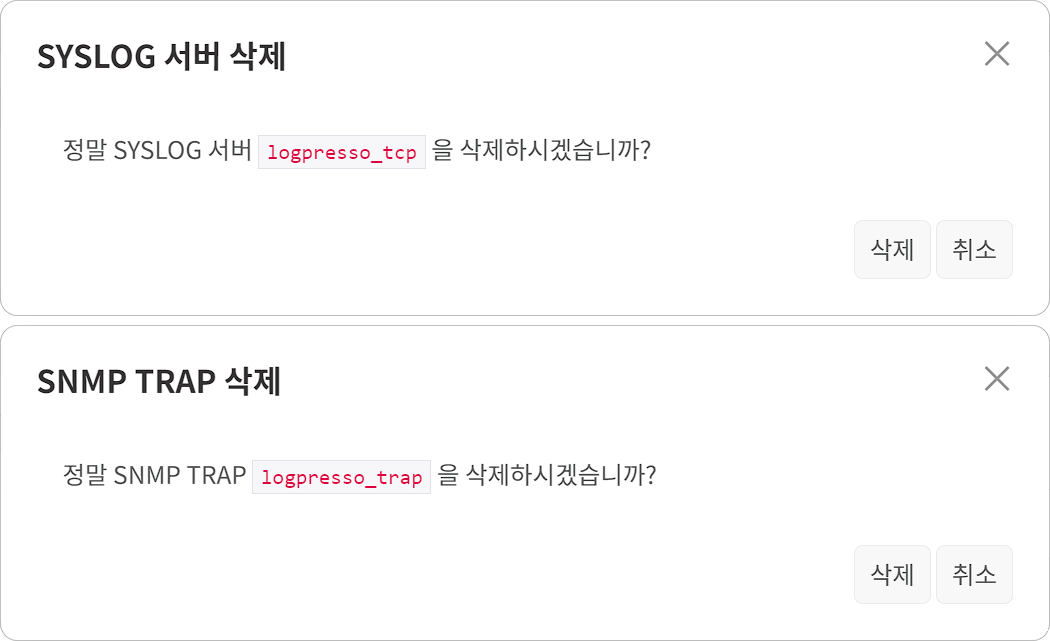 로고설정 > 로고에서 로그프레소 웹 콘솔에서 로그프레소 로고 대신에 사용할 로고 이미지와 웹 브라우저가 표시하는 웹 콘솔 페이지의 제목을 변경할 수 있습니다.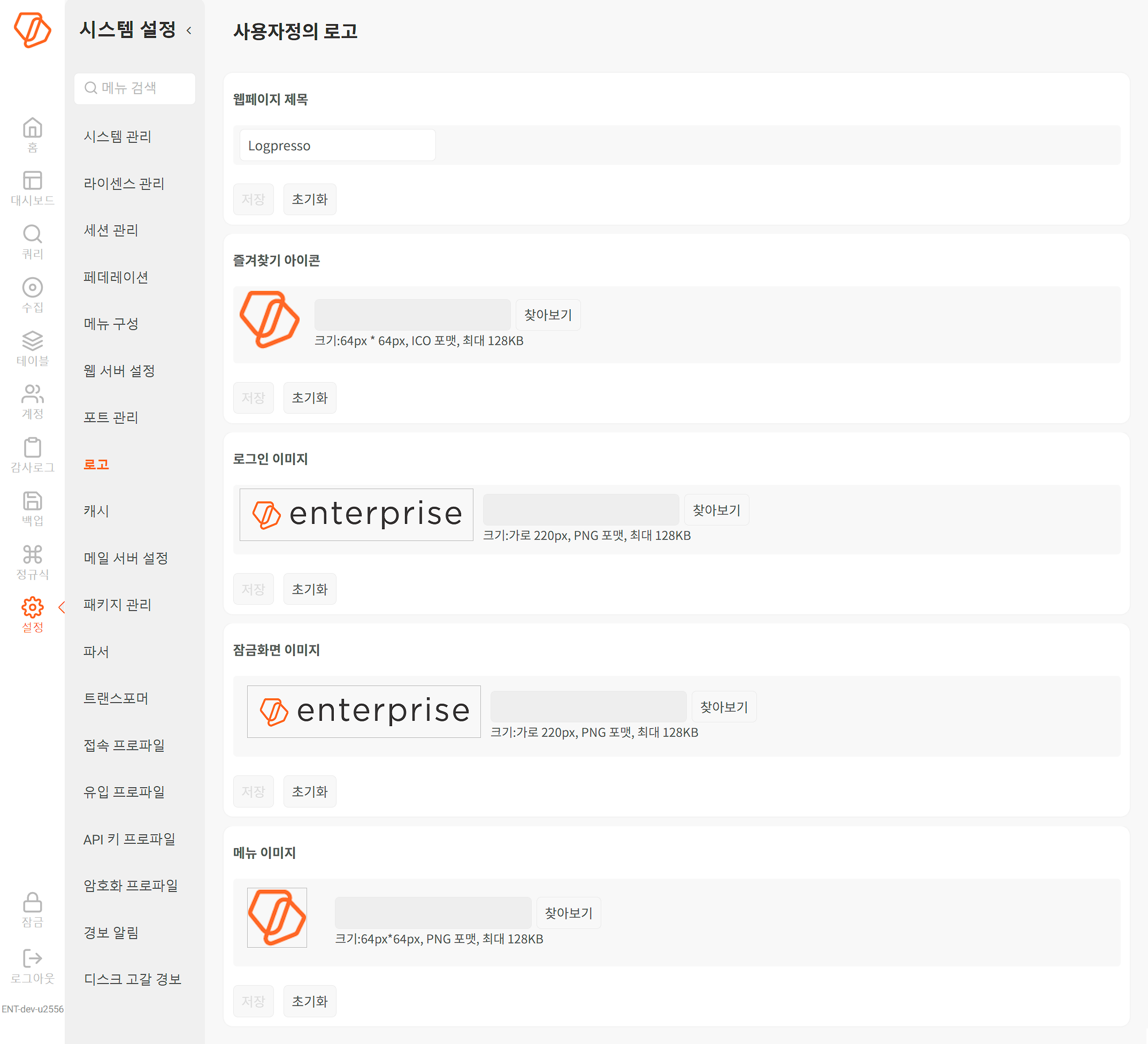 찾아보기를 누른 후 사용할 이미지를 지정하거나 사용할 제목을 입력한 후 저장을 누르면 다음 로그인 시 변경 사항이 반영됩니다. 초기화를 누르하면 기본 로그프레소 문구 혹은 이미지로 변경됩니다.웹페이지 제목웹 콘솔에 접속했을 때 브라우저에 표시할 제목(기본값: Logpresso)즐겨찾기 아이콘웹 브라우저가 웹 콘솔 화면을 보여주거나, 북마크/즐겨찾기에 웹 콘솔을 등록할 때 표시할 파비콘 이미지. 이미지는 ICO 파일이어야 하고, 최대 크기는 가로 x 세로 64 픽셀, 최대 용량은 128KB입니다. 즐겨찾기 아이콘이 적용되는 위치는 다음 그림과 같습니다.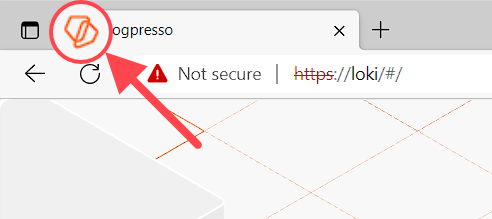 로그인 이미지웹 콘솔 로그인 화면에 표시할 이미지 파일. 이미지는 PNG 파일이어야 하고, 최대 크기는 가로 220 픽셀, 최대 용량은 128KB입니다. 로그인 이미지를 변경하면 다음 그림과 같이 로그인 화면에 적용됩니다.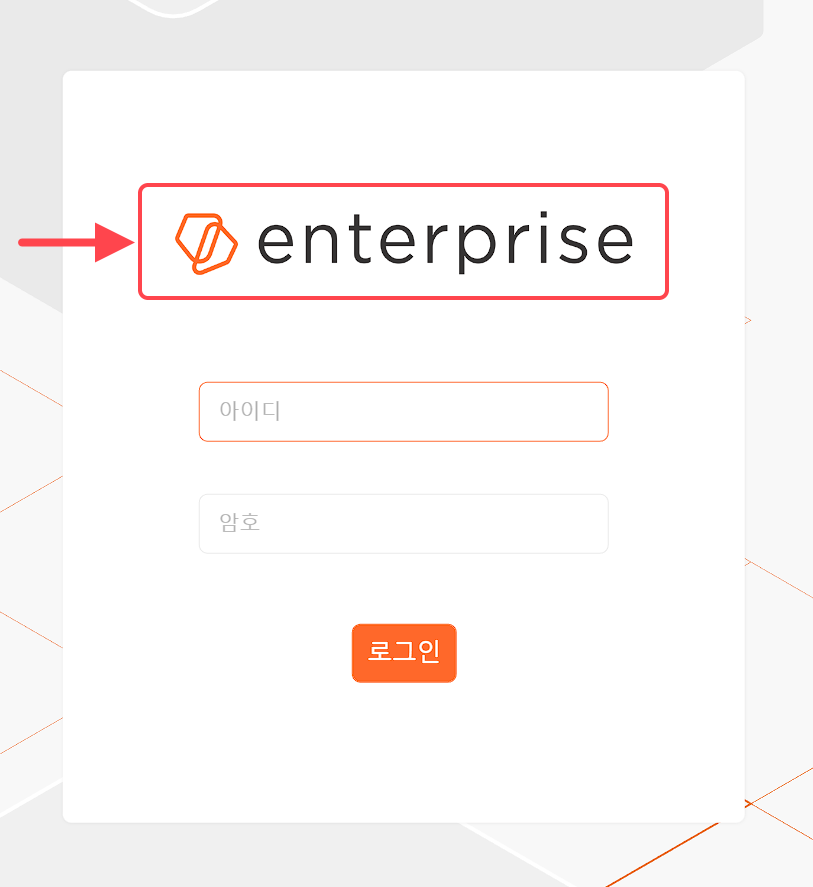 잠금화면 이미지웹 콘솔이 잠금 상태일 때 암호 입력창에 표시할 이미지 파일. 이미지는 PNG 파일이어야 하고, 최대 크기는 가로 220 픽셀, 최대 용량은 128KB입니다. 로그인 이미지를 변경하면 다음 그림과 같이 로그인 화면에 적용됩니다.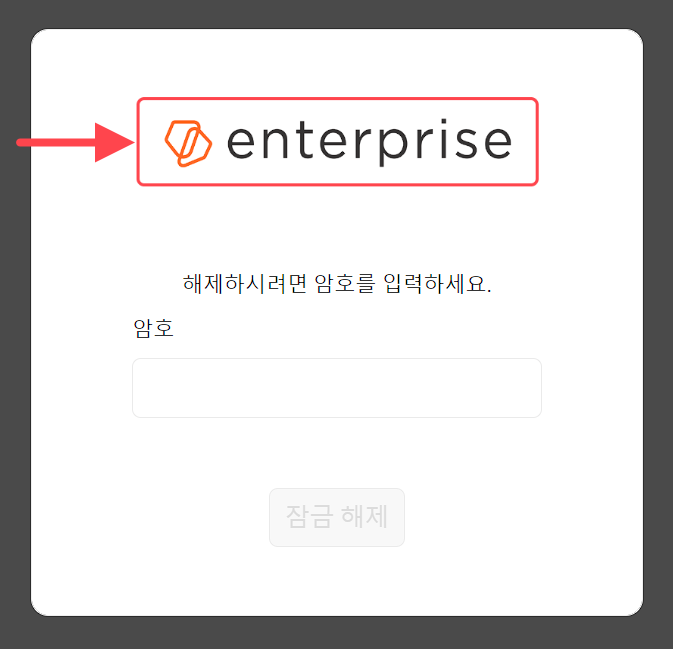 메뉴 이미지웹 콘솔 상단 메뉴에 표시할 로고 이미지 파일. 이미지는 PNG 파일이어야 하고, 최대 크기는 가로 x 세로 64 픽셀, 최대 용량은 128KB입니다. 메뉴 이미지가 적용되는 위치는 다음 그림과 같습니다.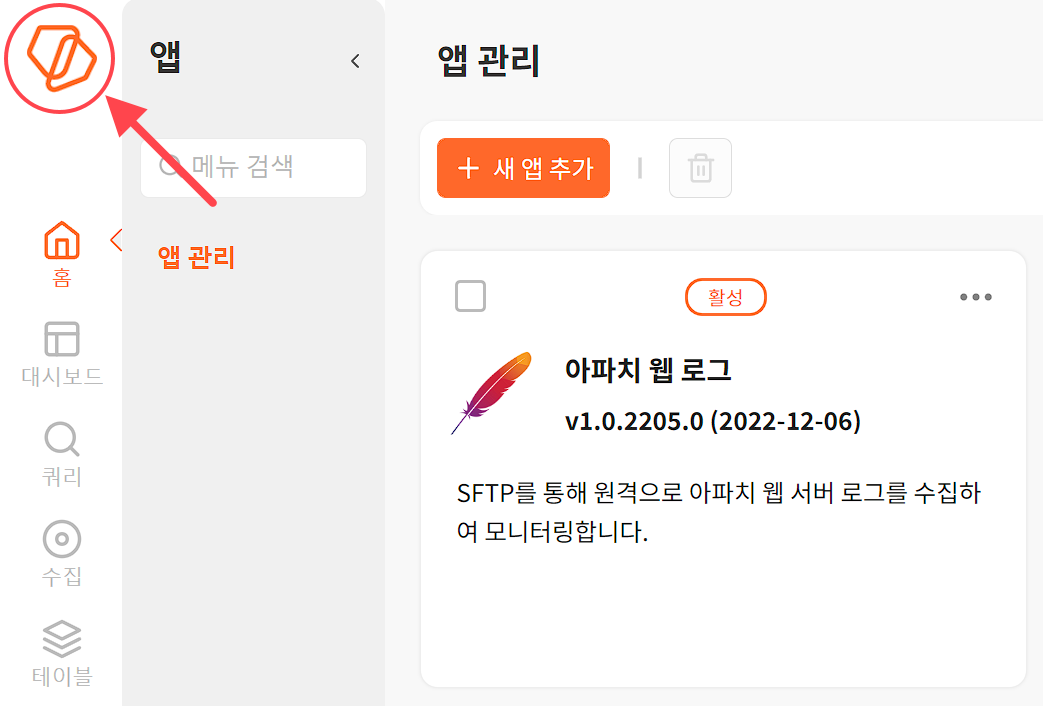 인덱스 캐시검색 성능을 극대화하려면 인덱스 캐시를 설정해야 합니다. 모든 캐시는 기본값으로 100MB가 지정되어 있고, 설정 > 캐시에서 설정할 수 있습니다.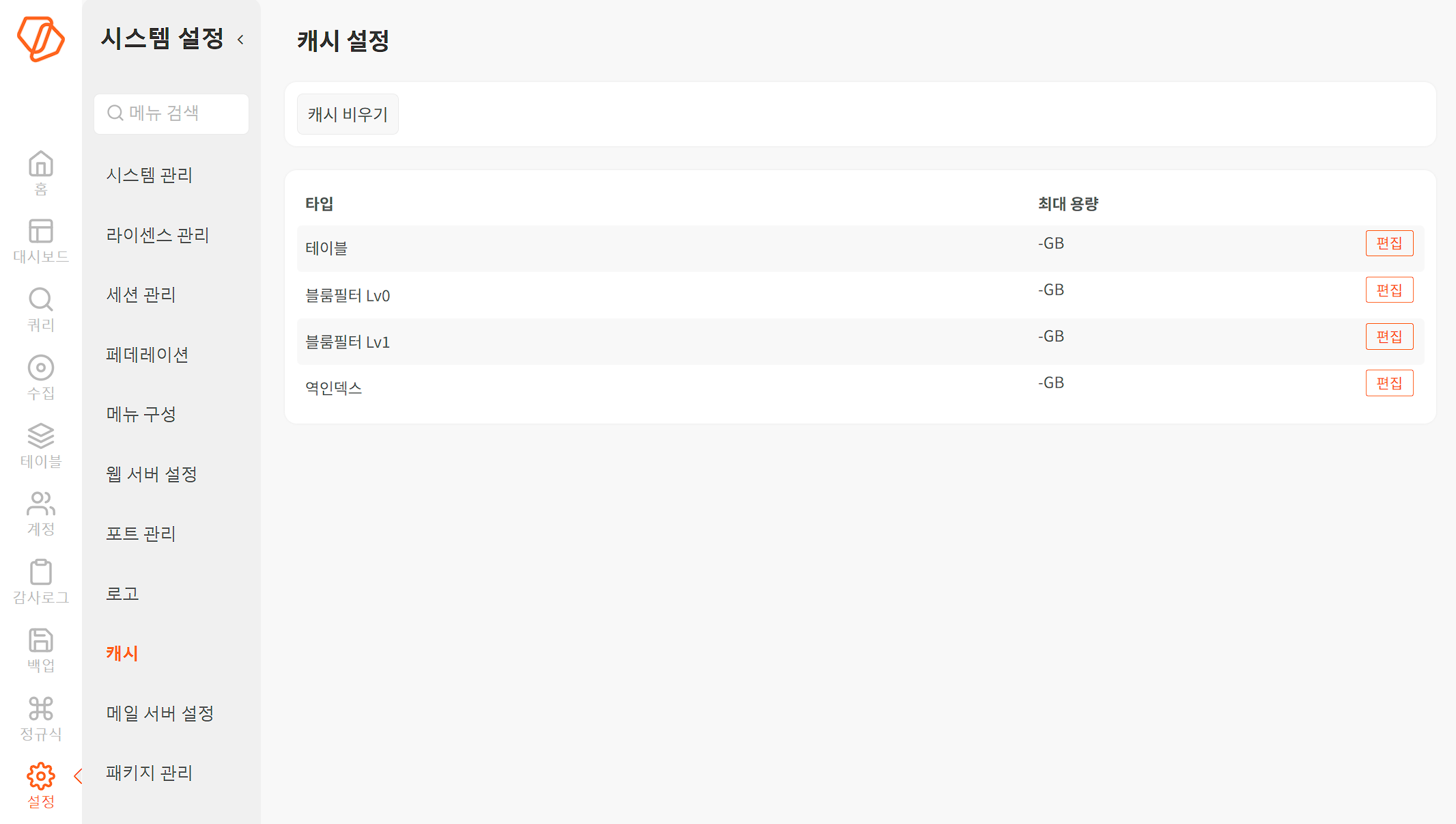 인덱스 캐시는 아래의 항목으로 확인 및 관리됩니다.타입: 캐시의 타입최대 용량: 캐시에 할당된 다이렉트 버퍼 용량인덱스 캐시의 전체 크기는 JVM의 최대 다이렉트 버퍼(MaxDirectMemorySize)의 크기보다 작아야 합니다. 예를 들어 다음과 같이 JVM 매개변수로 "-XX:MaxDirectMemorySize=1G"가 지정되어 있는 로그프레소 서버의 인덱스 캐시는 1GB를 초과할 수 없습니다.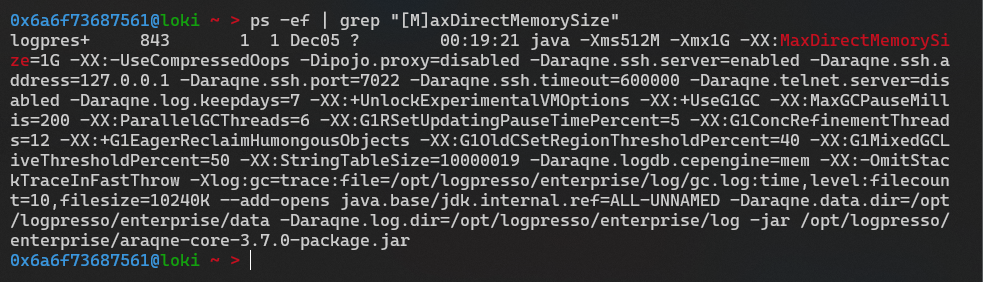 인덱스 캐시 최대용량 변경인덱스 캐시 타입별로 용량을 적용하기 위해서 편집 버튼을 눌러 "최대용량" 항목의 용량을 입력합니다. 기본 단위는 GB이며 MB를 적용할 경우 용량을 0.1(100MB)의 형식으로 입력합니다. 설정에 필요한 최대용량을 입력합니다.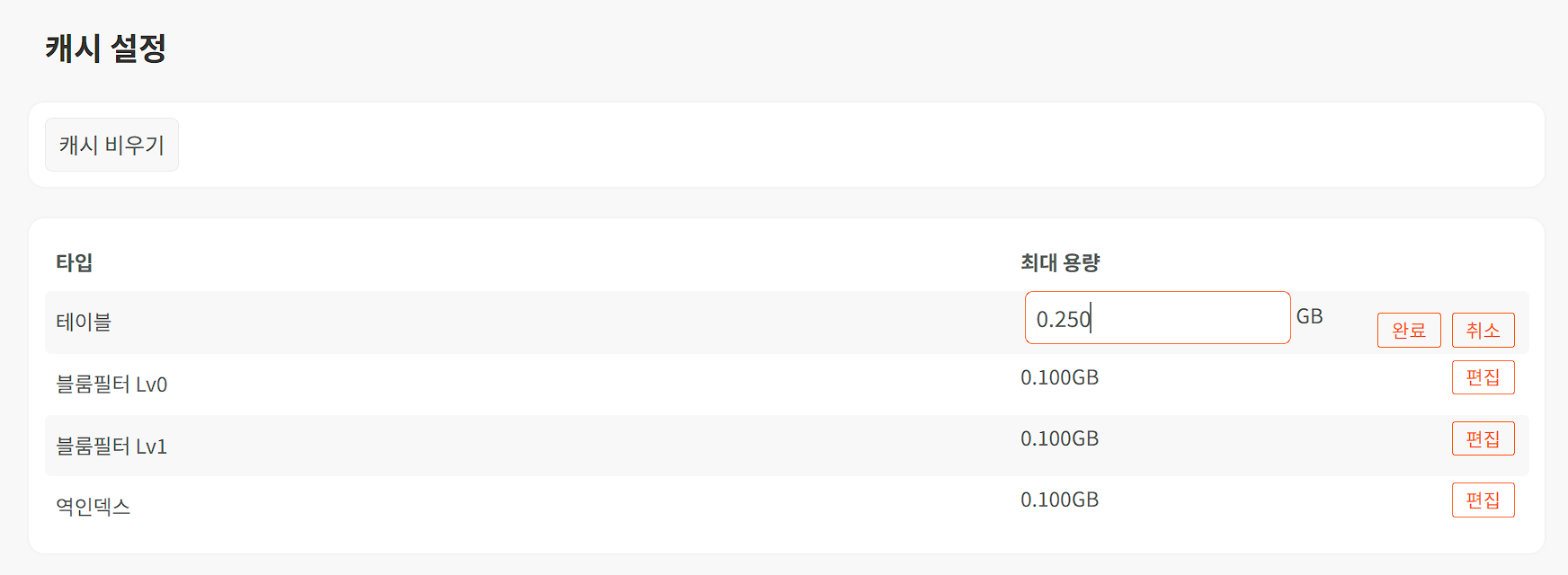 인덱스 캐시 비우기캐시 비우기를 눌러서 현재까지 캐시되어 있는 모든 항목을 버릴 수 있습니다.메일 서버 설정설정 > 메일 서버 설정에서 로그프레소 경보 알림 메일을 전송할 메일 서버 설정 기능을 제공합니다. 메일 서버 설정 정보를 입력하고 변경 사항 저장을 눌러야 적용됩니다. 설정된 메일 설정이 정상적으로 동작하는지 확인하려면 메일 전송 테스트를 누르십시오.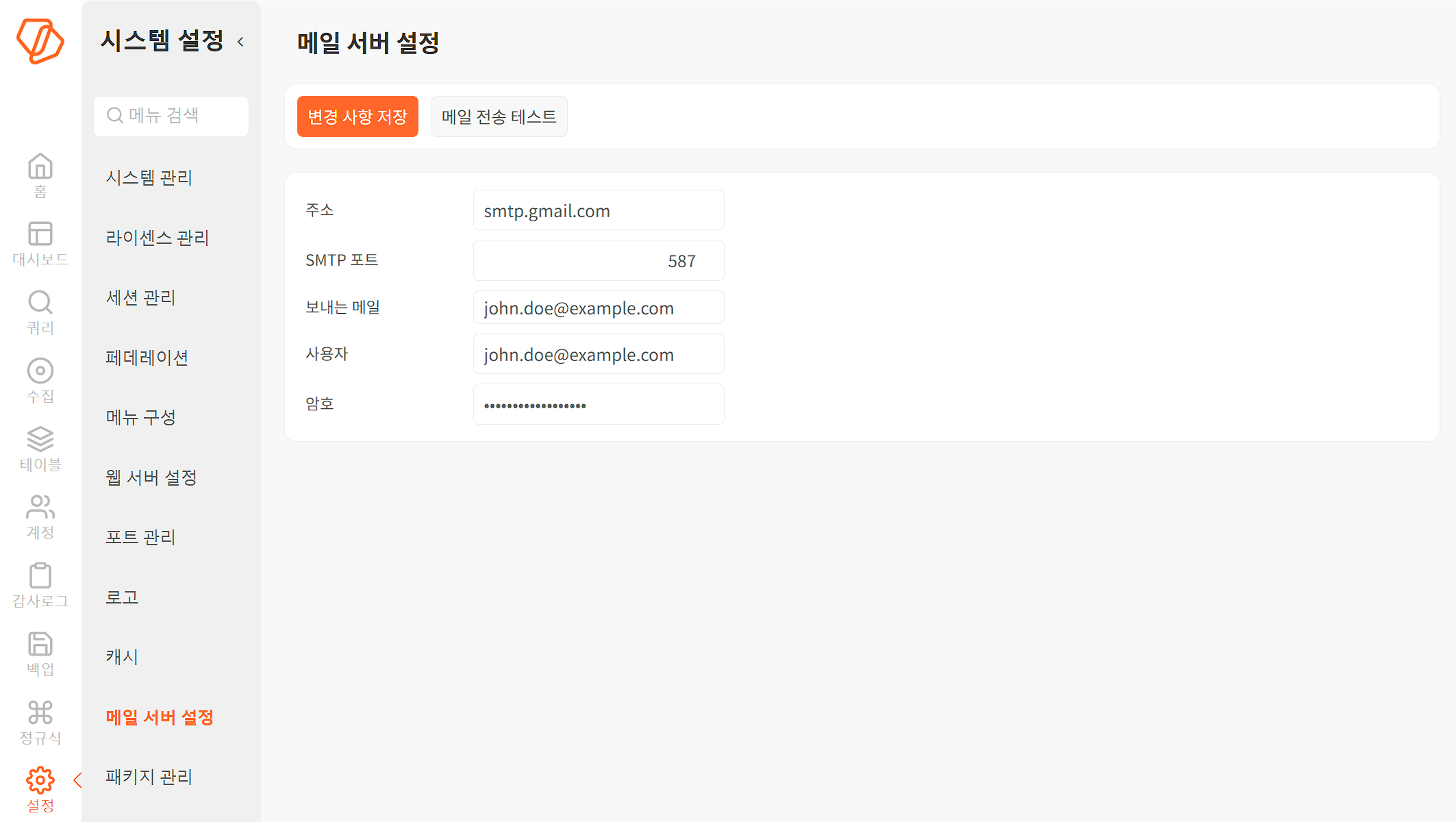 주소: SMTP 서버의 주소SMTP 포트: SMTP 서버의 포트보내는 메일: 발신자의 메일 주소사용자: 메일 주소의 사용자암호: 메일 주소 사용자의 암호패키지 관리설정 > 패키지 관리에서 로그프레소 서버와 센트리 업그레이드에 필요한 패키지를 관리할 수 있습니다.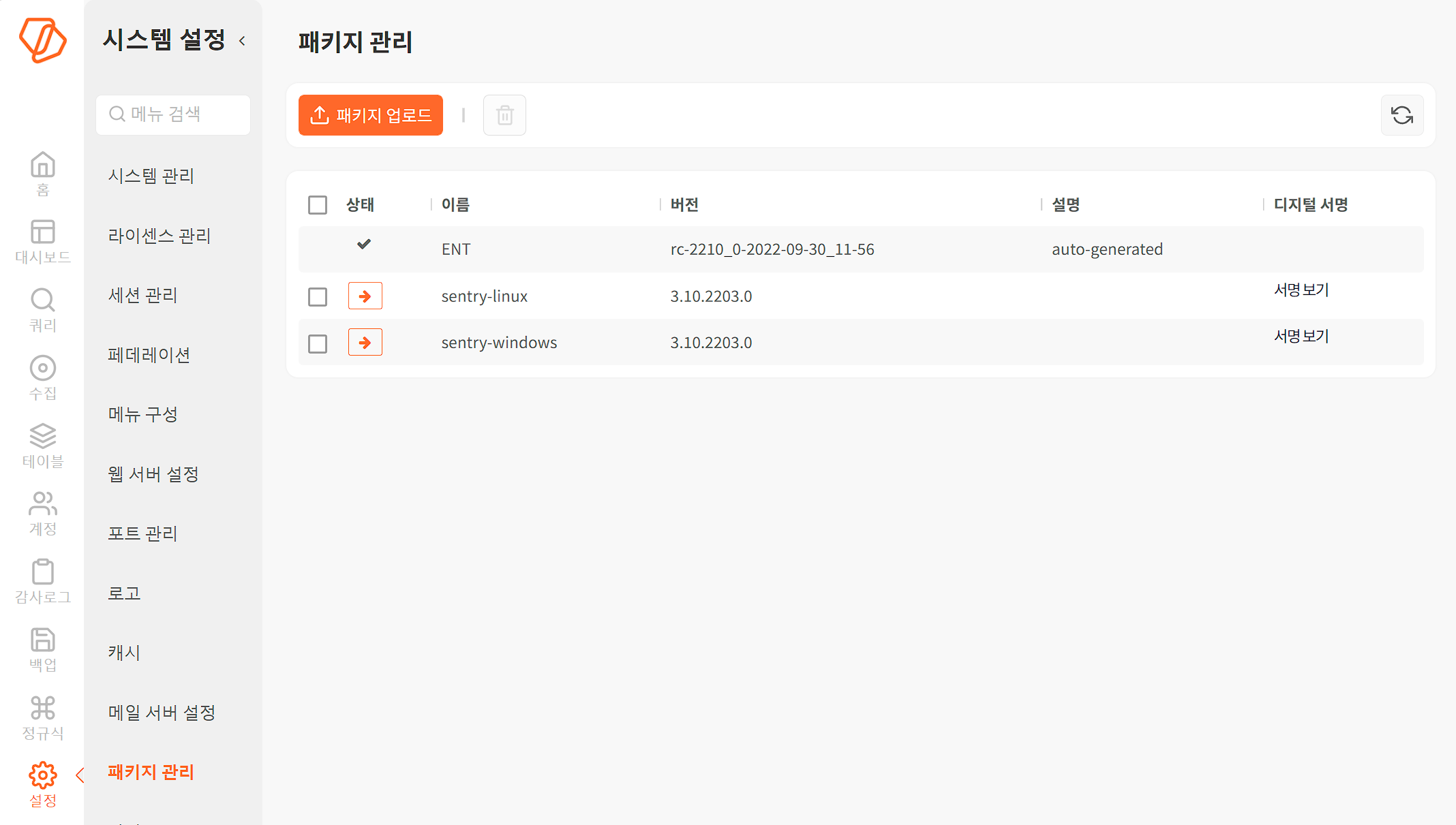 패키지 배포처로그프레소가 제공하는 로그프레소 서버, 센트리의 설치 패키지는 로그프레소 스토어에서 로그인한 후에 내려받을 수 있습니다.로그프레소 스토어에서 설치할 제품 버전을 선택하고 다운로드를 누르면 패키지를 받을 수 있습니다. 패키지 관리 화면에 패키지를 업로드하려면 디지털 서명 정보가 필요합니다. 디지털 서명 정보는 디지털 서명 복사를 누르면 클립보드에 복사됩니다.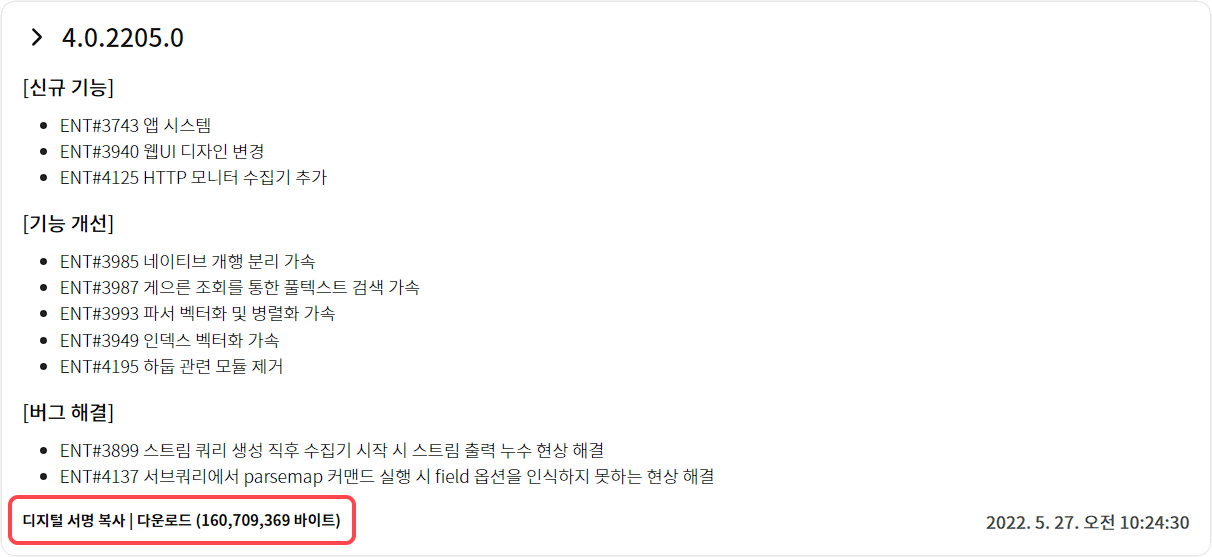 패키지 업로드로그프레소 서버에서 서버와 센트리 패키지 파일을 업로드하면 해당 패키지로 서버 자신이나 관리 중인 센트리의 패키지를 전환(업그레이드/롤백)할 수 있습니다. 패키지를 업로드하는 방법은 다음과 같습니다.설정 > 패키지 관리에 있는 도구 모음에서 패키지 업로드를 누릅니다.패키지 업로드 창에서 패키지 파일을 선택하고 디지털 서명과 설명을 입력하고 설치를 누릅니다. 다음 그림은 로그프레소 엔터프라이즈 버전 4.0.2055.0을 업로드하는 예입니다.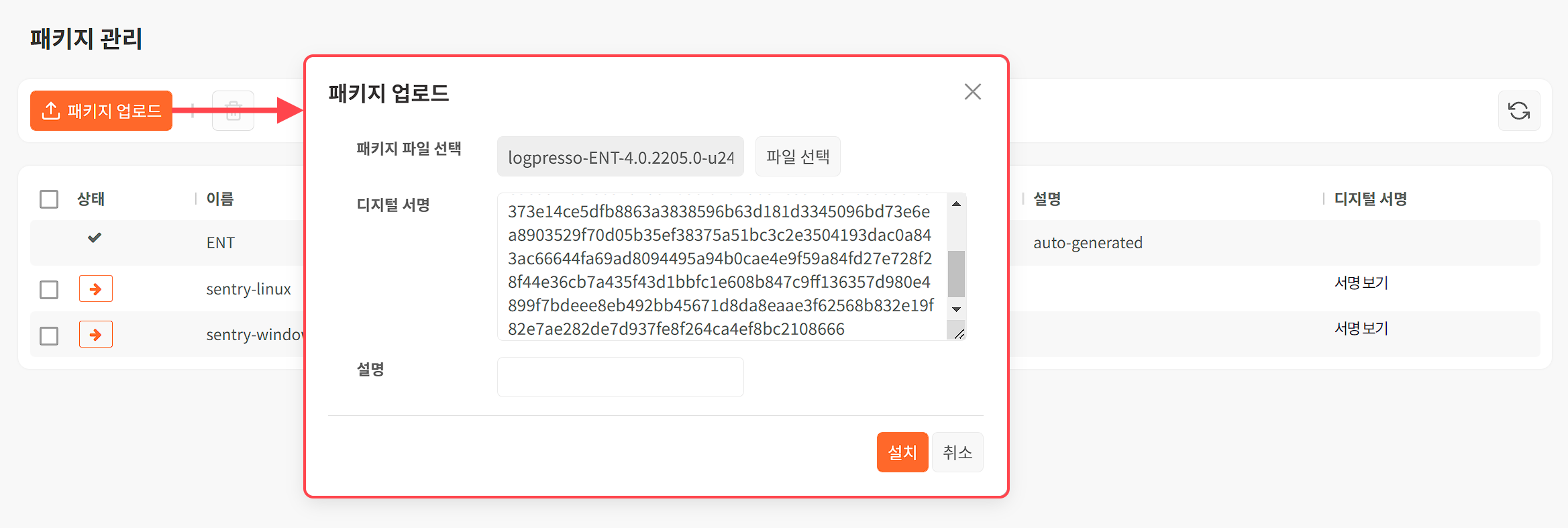 패키지 파일 선택: 파일 선택을 누른 후 업로드 할 패키지 파일의 경로. 파일 이름은 logpresso-[제품 식별자]-[버전]-[빌드번호].zip(예: logpresso-ENT-4.0.2205.0-u2423.zip) 형태로 되어 있습니다.디지털 서명: 패키지 파일의 디지털 서명설명: 패키지 파일을 식별하기 위한 설명(선택 사항).패키지 업로드가 끝나면 해당 패키지가 목록에 나타납니다.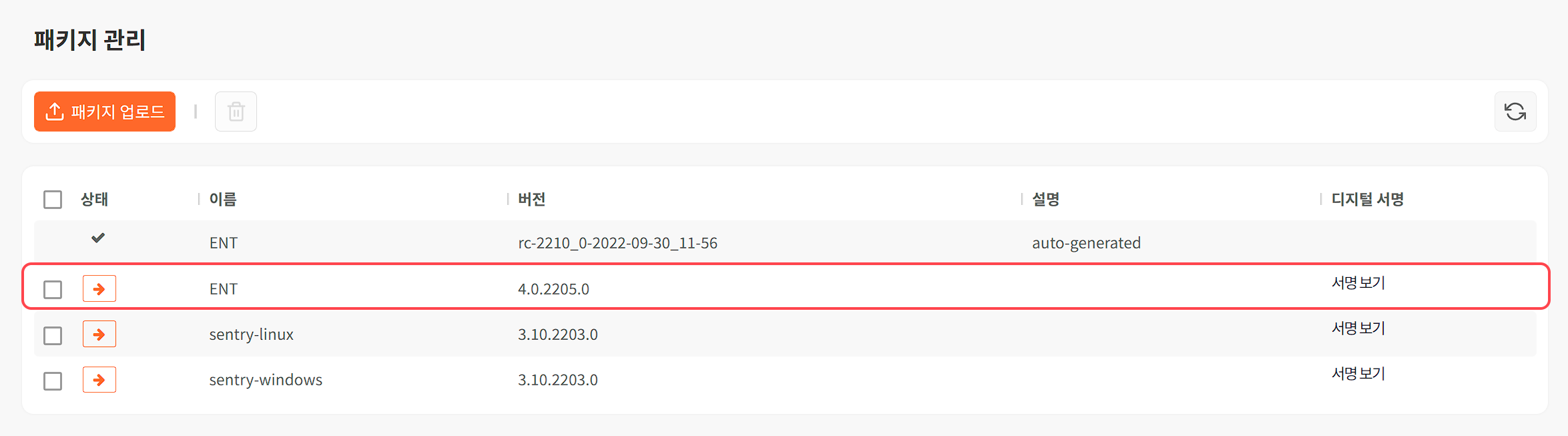 패키지 전환로그프레소에 업로드된 패키지를 이용해 로그프레소 서버 패키지를 전환할 수 있습니다. 센트리의 패키지 전환은 센트리 일괄 배포와 센트리 설치를 참고하십시오.패키지 전환 시 araqne-core-x.x.x-package.jar 파일은 변경되지 않으며 cache 디렉터리에 있는 번들만 교체됩니다. araqne-core 파일도 교체하려면 로그프레스 서버 프로세스를 재구동해야 합니다.설정 > 패키지 관리에서 전환해서 사용할 패키지 이름 앞에 있는 전환 버튼을 누릅니다.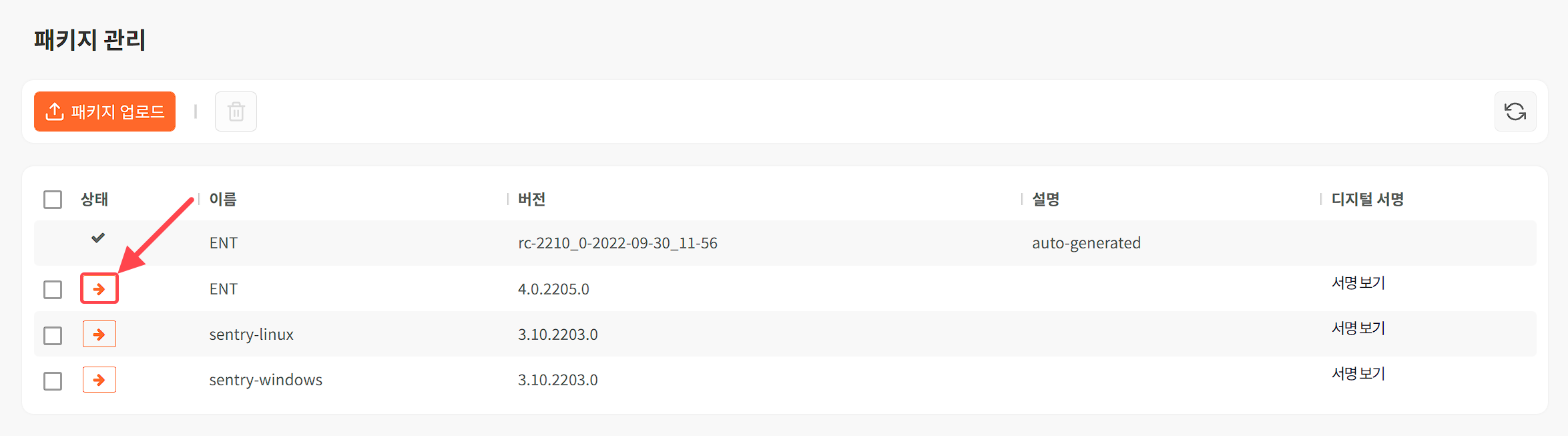 패키지 전환 창에서 전환할 패키지의 버전을 확인하고 전환을 누릅니다.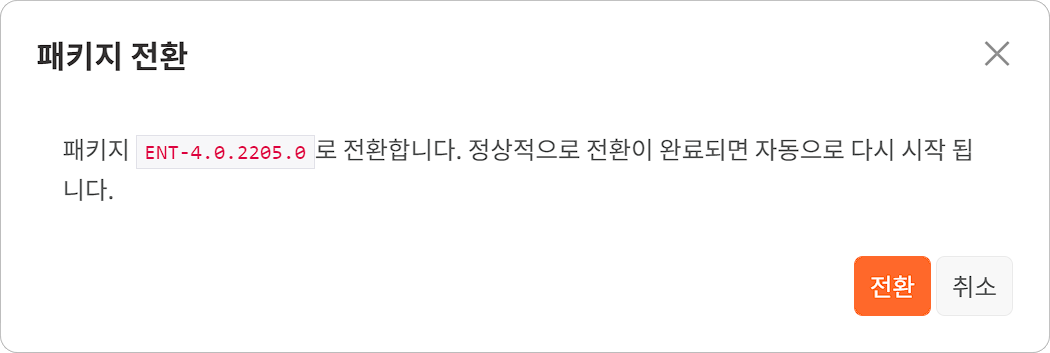 패키지 전환을 시작합니다. 전환 도중 로그프레소가 재시작됩니다.로그프레소 웹 콘솔에 로그인합니다.패키지 버전을 확인합니다.시스템 관리 화면에서 버전을 확인할 수 있습니다.패키지 관리 화면에서도 사용 중인 버전을 확인할 수 있습니다.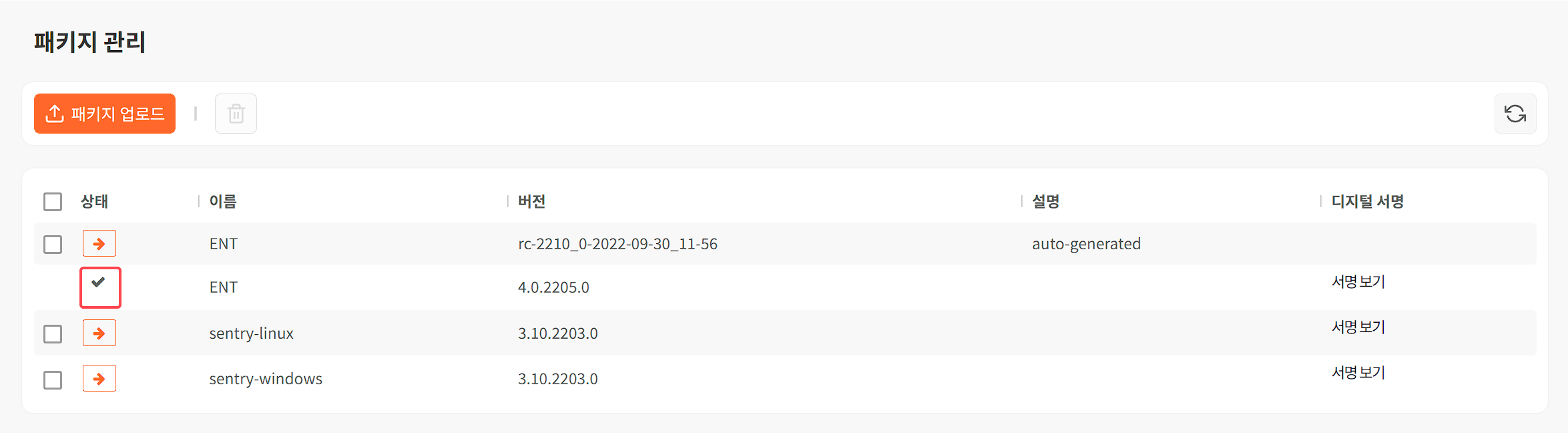 패키지 삭제업로드한 패키지가 더 이상 필요없으면 삭제할 수 있습니다. 패키지를 삭제하는 방법은 다음과 같습니다.설정 > 패키지 관리에서 삭제할 패키지를 선택하고 도구 모음에서 휴지통을 누릅니다.현재 사용 중인 패키지와 "설명" 열에 auto-generated가 표시된 기본 패키지는 삭제할 수 없습니다.패키지 삭제 창에서 삭제할 패키지를 확인하고 삭제를 누릅니다.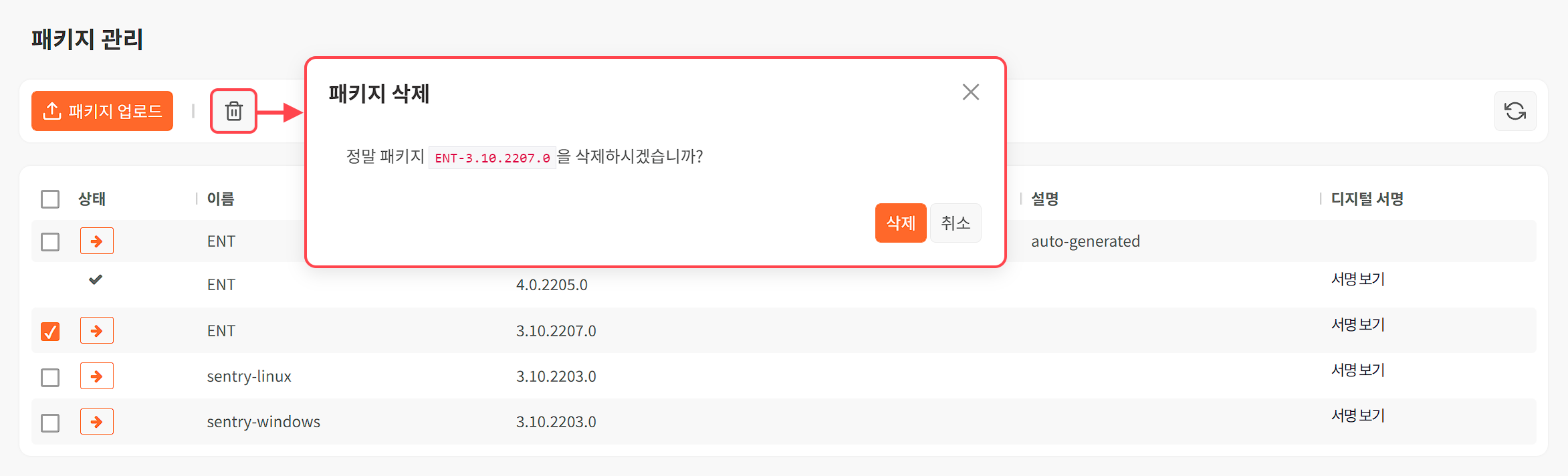 파서개요파서는 데이터를 필요한 형태로 가공(parsing)할 때 사용됩니다. 예를 들어 테이블에 저장된 데이터를 불러와 특정한 형식으로 변환하거나, 로거에서 수집한 데이터를 실시간으로 가공해서 출력할 때, 또는 스트림 쿼리의 출력을 입력으로 받아 가공할 때 파서를 지정해 사용할 수 있습니다. 파서는 데이터 원본을 훼손하지 않고 원본에서 읽어온 데이터를 파싱한 결과만 보여줍니다. 또 다른 예로는 로그프레소 서버가 데이터베이스 테이블에 기록된 로그를 읽어와 출력할 때 특정한 필드에 값을 할당하는 방식으로 파서를 사용할 수도 있습니다.설정 > 파서에서 파서를 추가하거나 파서를 관리하는 기능을 제공합니다.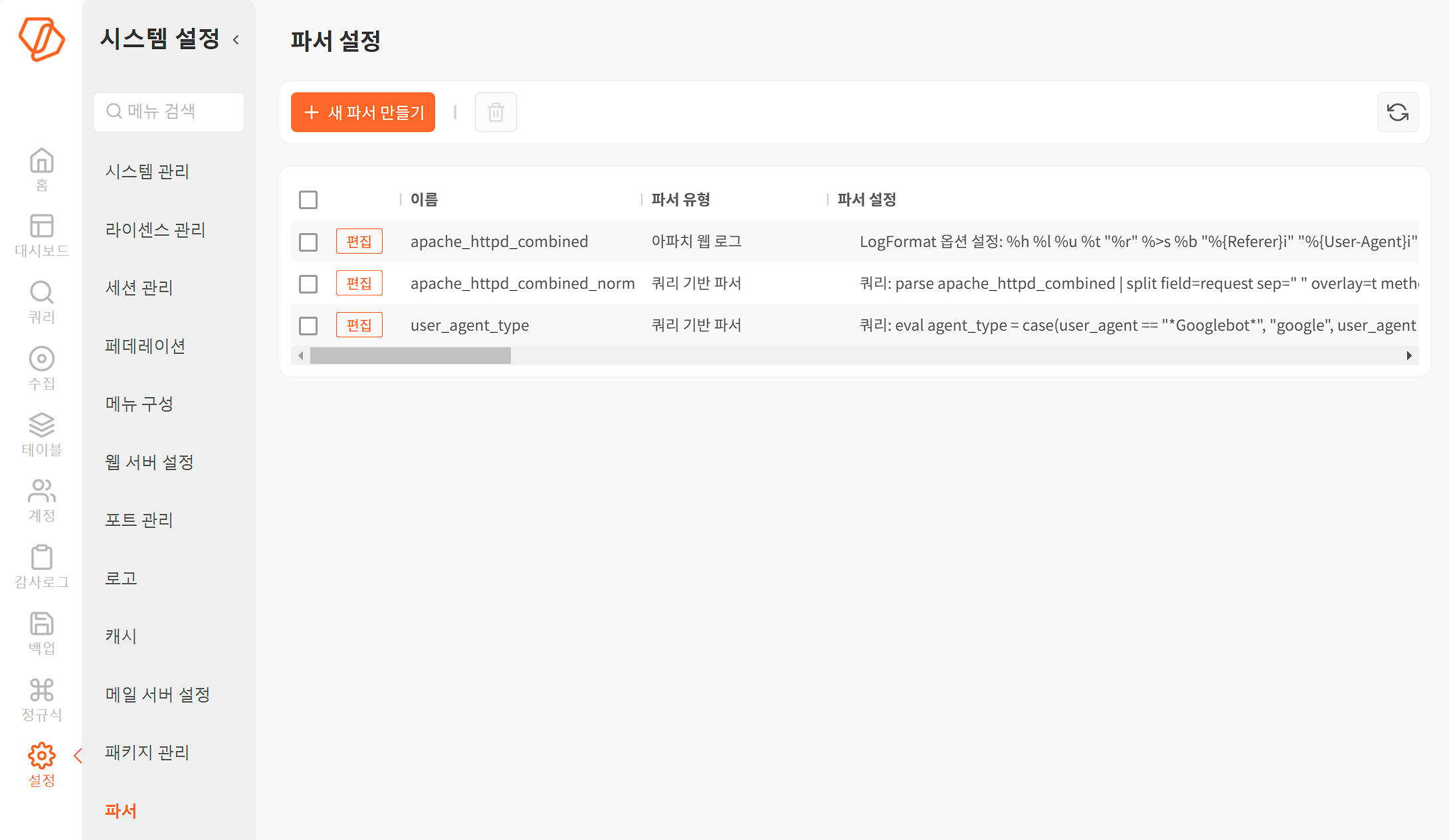 이름: 파서의 이름파서 유형: 등록된 파서의 유형파서 설정: 파서 유형별 설정 내용로그프레소 플랫폼에 앱을 설치할 때 앱 전용 파서가 포함되어 있을 수 있습니다. 위 그림에서 볼 수 있는 세 가지 파서(apache_httpd_combined, apache_httpd_combined_norm, user_agent_type)는 아파치 웹 서버 앱에 의해 제공되는 파서입니다.파서의 구분파서의 종류는 다음과 같습니다.범용: 텍스트 기반 데이터 파일을 다루는 파서SNMP: SNMP 통신으로 데이터를 전송하는 써드파티 제품의 로그를 다루는 파서시스로그: 시스로그 통신으로 데이터를 전송하는 써드파티 제품의 로그를 다루는 파서스크립트: 그루비(Groovy) 언어로 작성된 스크립트를 이용해 로그를 다루는 파서파일: 특정한 파일 형식의 로그를 다루는 파서파서 관리파서 추가파서를 추가하는 방법은 다음과 같습니다.설정 > 파서에 있는 도구 모음에서 + 새 파서 만들기를 누릅니다.추가할 파서 유형을 선택하고 다음을 누릅니다.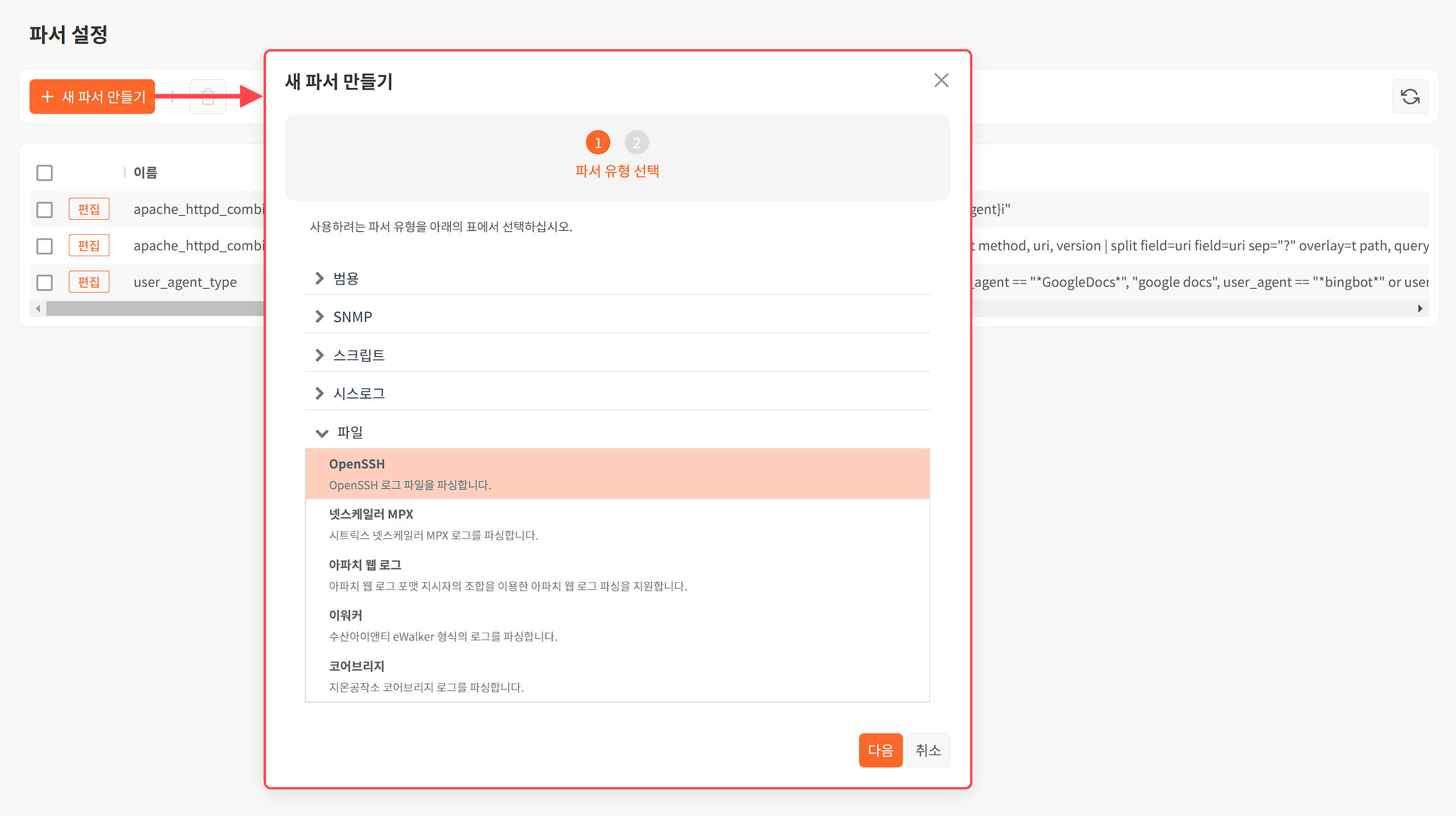 파서의 이름과 설정 정보를 입력하고 완료를 누릅니다. 파서 유형(범용, SNMP, 스크립트, 시스로그, 파일)에 따라 입력할 설정 정보가 없을 수도 있습니다.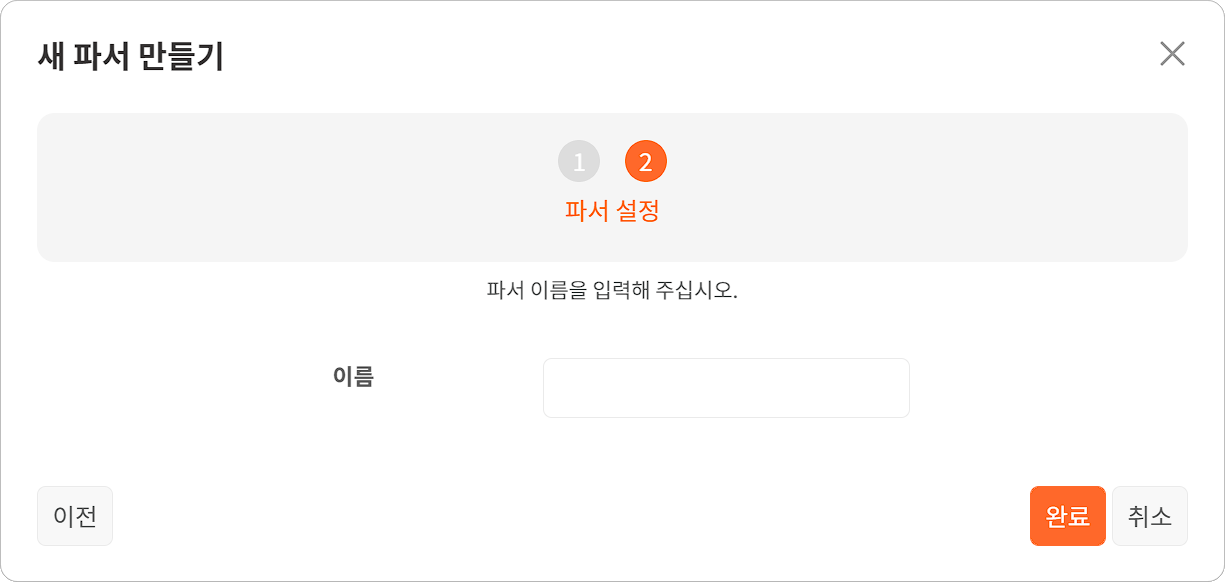 파서 수정파서의 속성 정보를 수정하는 방법은 다음과 같습니다.설정 > 파서에서 수정할 파서의 이름 왼쪽에 있는 편집을 누릅니다.파서의 속성 항목을 수정하고 완료를 누릅니다.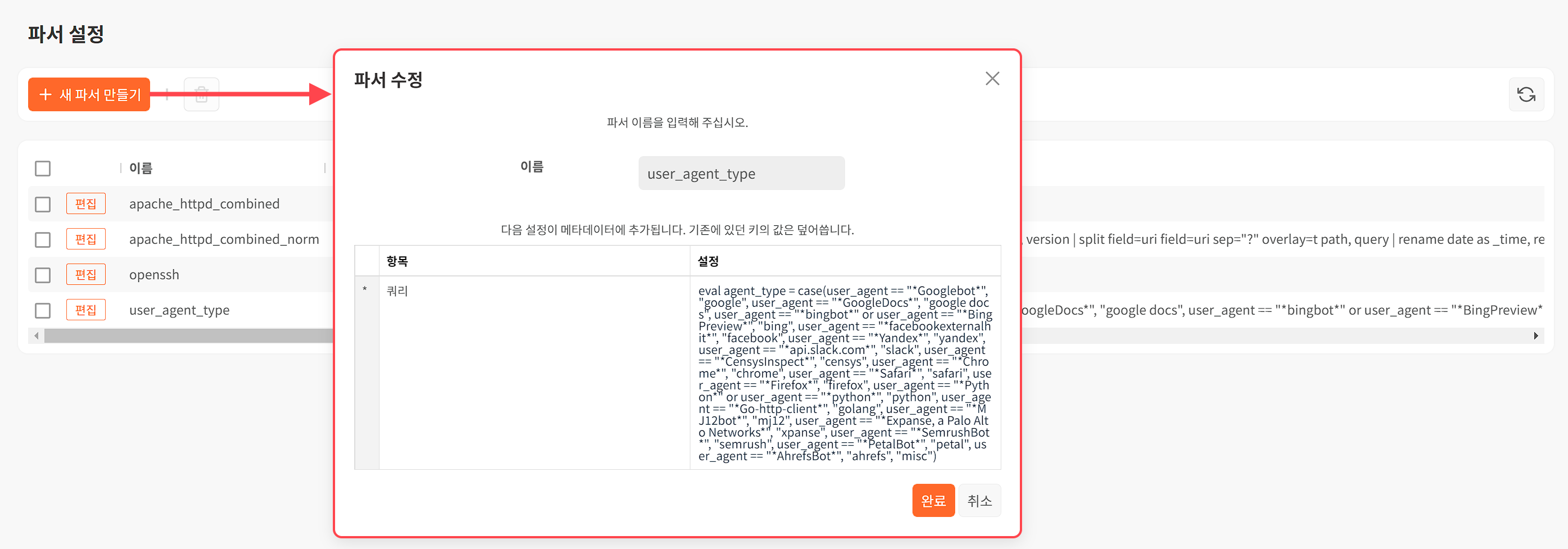 파서의 이름은 수정할 수 없습니다.파서 삭제파서를 삭제하는 방법은 다음과 같습니다.설정 > 파서에서 삭제할 파서를 선택하고 도구 모음에서 휴지통을 누릅니다.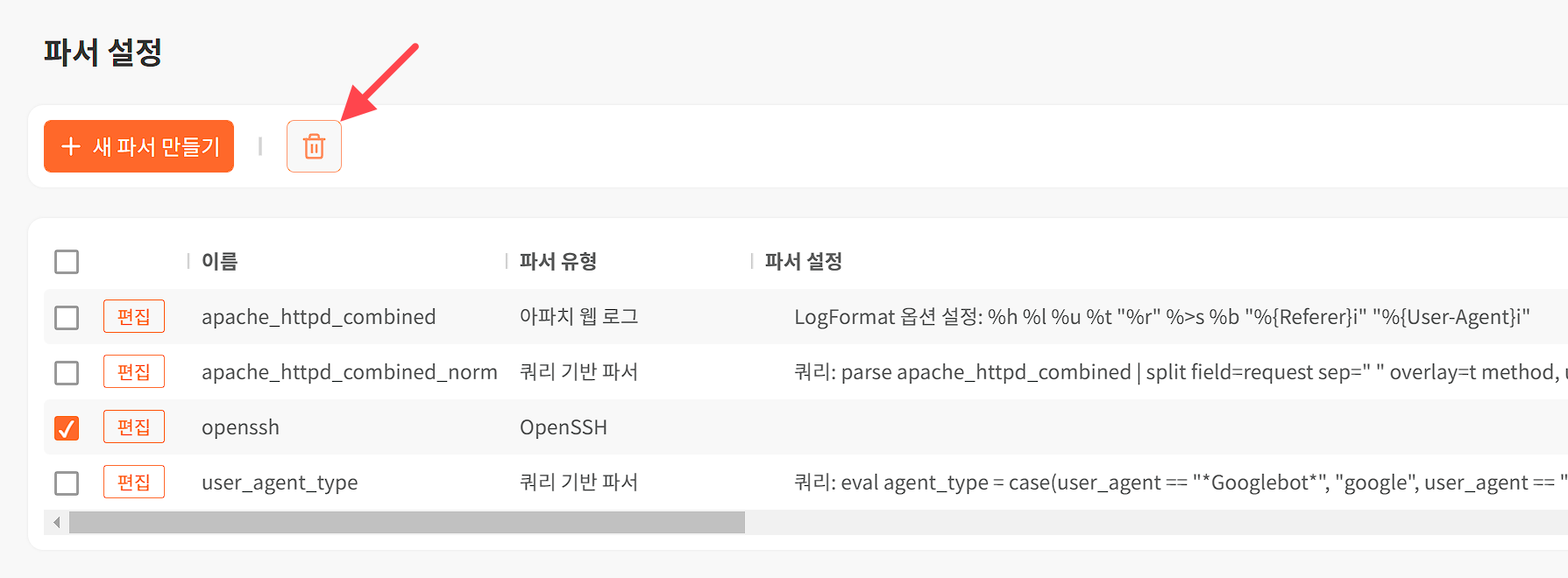 파서 삭제 창에서 삭제할 파서를 확인하고 삭제를 누릅니다.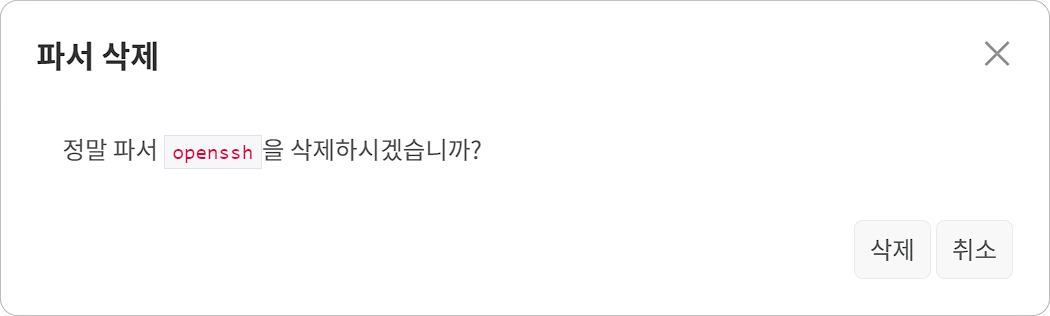 파서의 적용쿼리문쿼리문을 입력할 수 있는 웹 콘솔 화면 어디서나 파서를 적용할 수 있습니다. 쿼리문에서 파서를 적용하려면 parse 명령어를 이용합니다. 이 명령어를 이용해 입력된 데이터에 특정한 파서를 지정해 출력을 가공할 수 있습니다.테이블테이블의 메타데이터에 parser 키에 파서의 이름을 값으로 할당하면 테이블에 저장된 데이터를 호출할 때 파서를 적용해 출력합니다.유입 프로파일유입 프로파일을 추가, 수정할 때 유입 프로파일에 의해 생성할 파서를 지정합니다.범용 파서범용 파서는 텍스트 기반 데이터 파일을 다루는 파서들입니다. 여기서는 범용 파서들의 속성을 설명합니다.CEF 파서CEF 파서는 CEF(Common Event Format) 형식의 로그를 파싱합니다. ArcSight와 같은 ESM이나 SIEM 시스템과 연동에 사용되는 규격으로, 별도로 설정할 항목이 없습니다.CSV 파서CSV 파서는 CSV(Comma-Separated Values) 또는 TSV(Tab-Separated Values) 형식으로 구분된 각 토큰에 대하여 설정된 필드 이름들을 순서대로 적용하여 파싱합니다.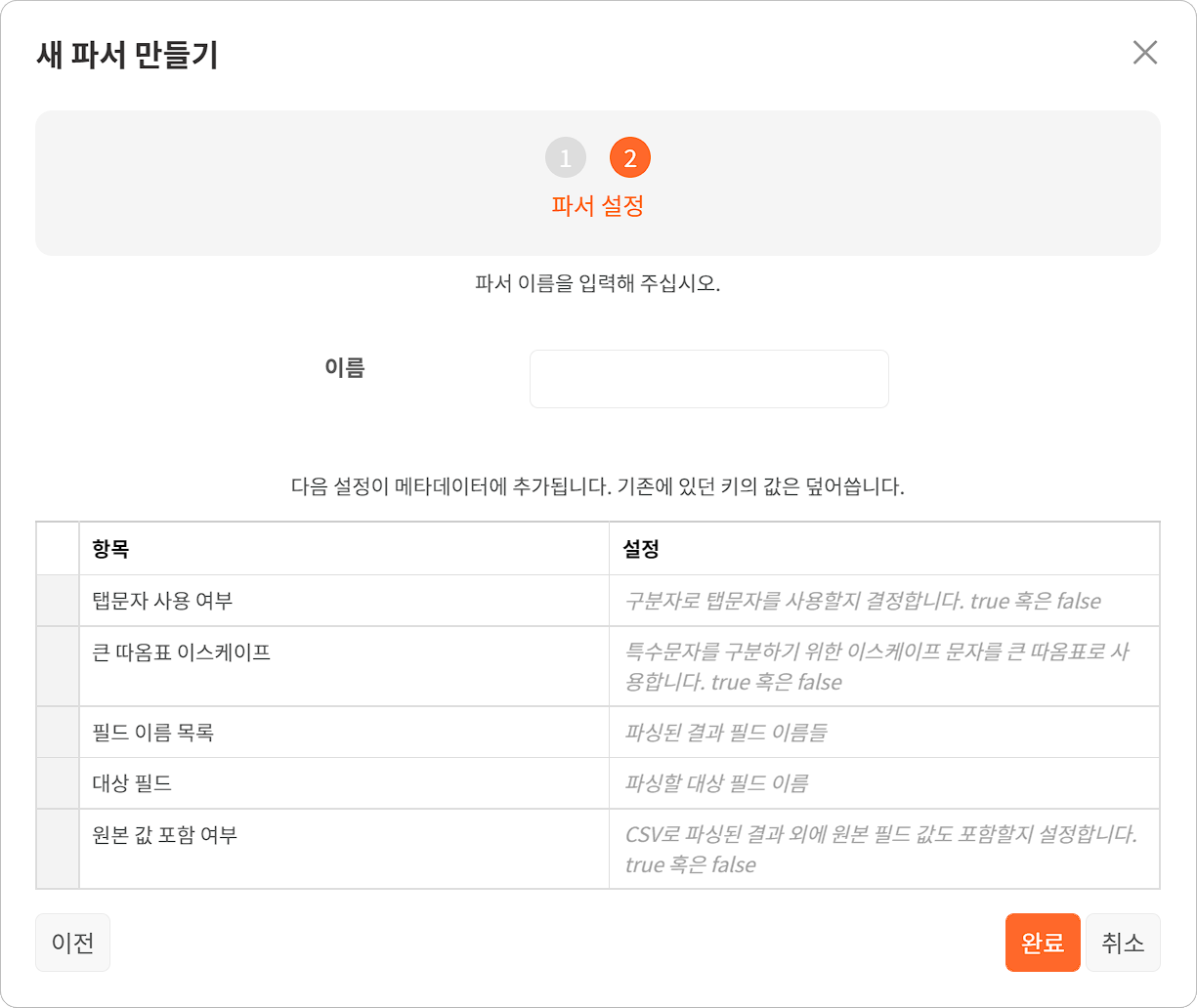 탭문자 사용 여부: 구분자로 탭 문자의 사용를 사용할 지 결정합니다. true 혹은 false를 입력합니다.큰 따옴표 사용 여부: 특수문자를 구분하기 위한 이스케이프 문자를 큰 따옴표로 사용합니다. true 혹은 false를 입력합니다.필드 이름 목록: 파싱된 결과 필드의 이름들 쉼표(,)로 구분해서 입력합니다.대상 필드: 파싱할 대상 필드 이름을 입력합니다.원본 값 포함 여부: CSV로 파싱된 결과 외에 원본 필드 값도 포함할 지 여부를 설정합니다. true 혹은 false를 입력합니다.JSON 파서JSON 파서는 JSON 형식의 문자열을 파싱합니다.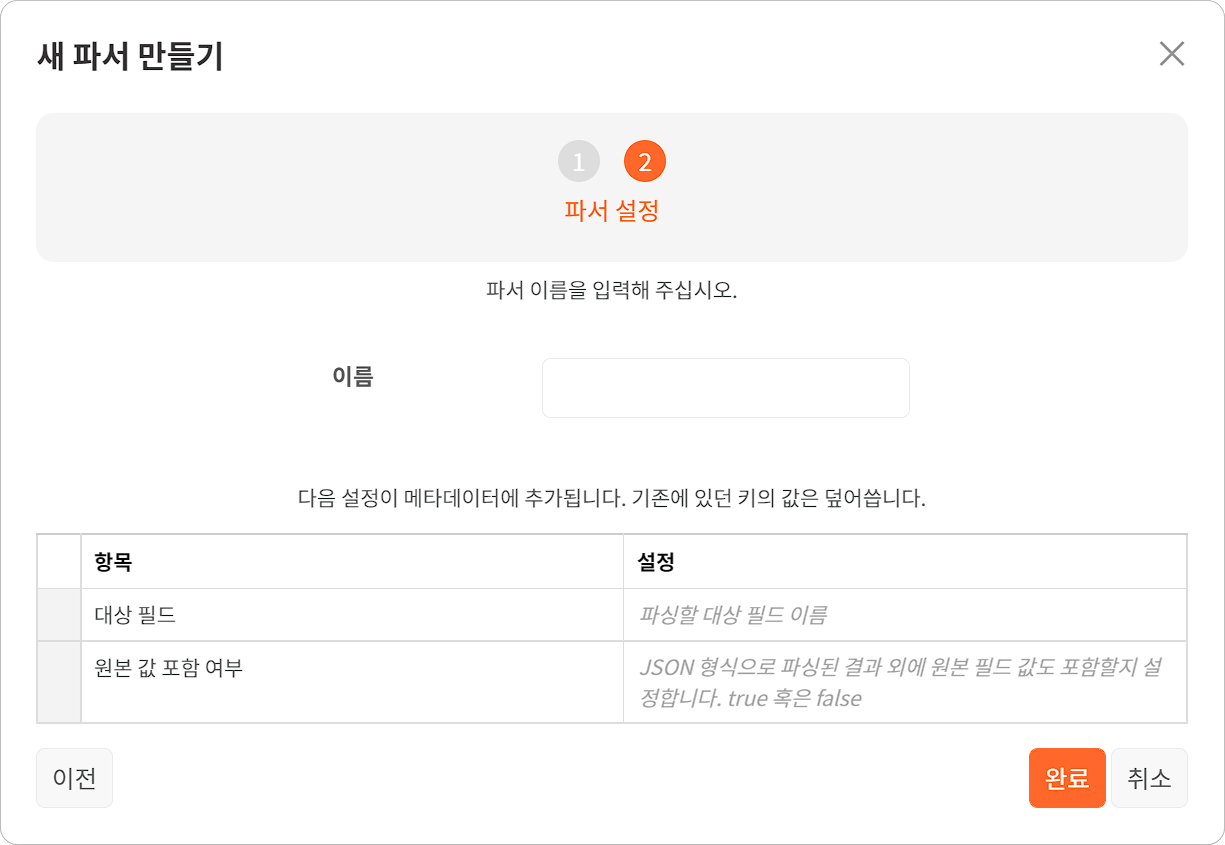 대상 필드: 파싱할 대상 필드 이름을 입력합니다.원본 값 포함 여부: JSON으로 파싱된 결과 외에 원본 필드 값도 포함할 지 여부를 설정합니다. true 혹은 false를 입력합니다.WELF 파서WELF 파서는 WELF(WebTrends Enhanced Log Format) 형식의 데이터를 파싱합니다. WELF 파서는 별도로 설정할 항목이 없습니다.고정 길이 필드 파서고정 길이 필드 파서는 입력되는 문자열을 고정된 길이 단위로 잘라서 필드에 순서대로 할당하여 파싱합니다.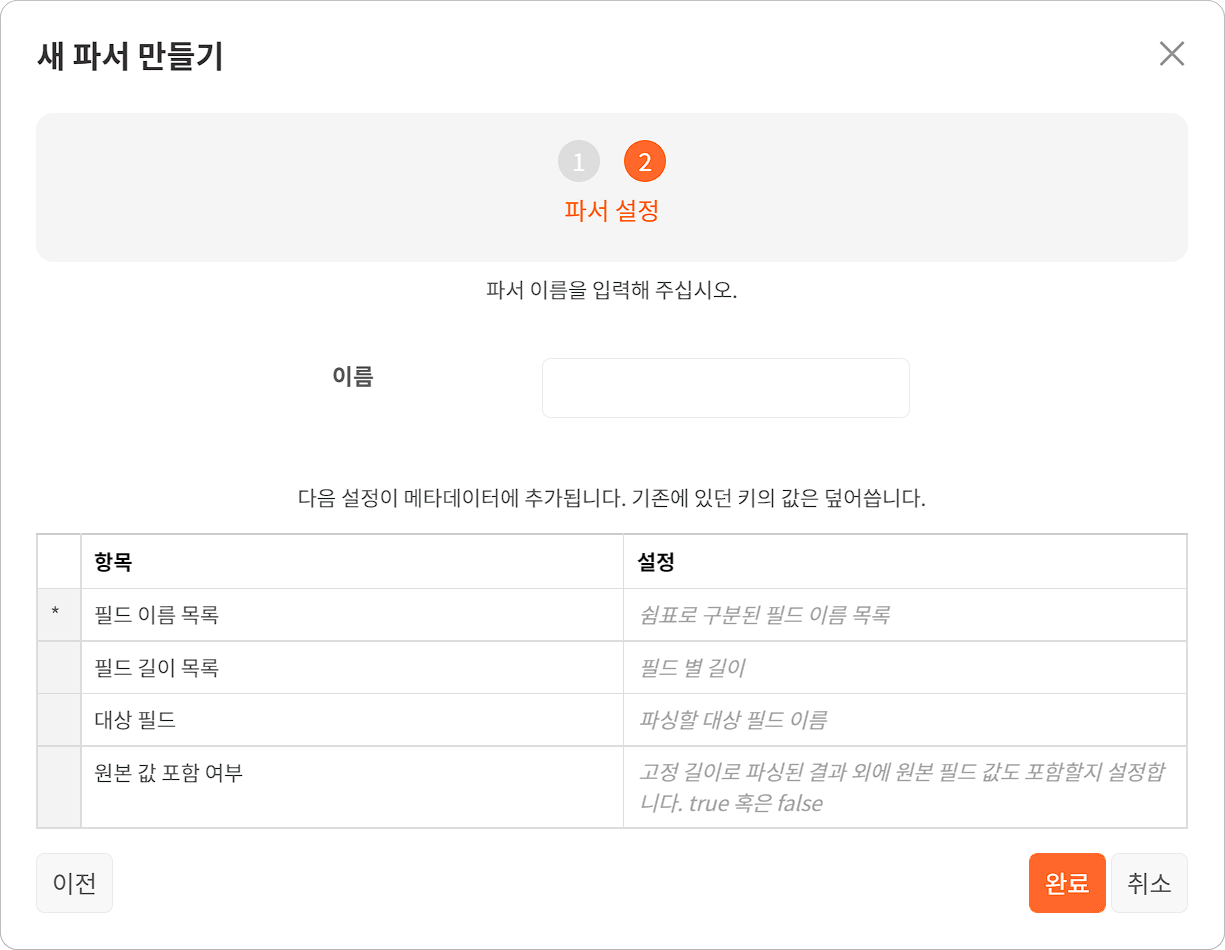 필드 이름 목록: 필드 이름 목록을 쉼표(,)로 구분해서 입력합니다.필드 길이 목록: 필드별 길이를 쉼표(,)로 구분해서 파싱할 순서대로 입력합니다.대상 필드: 파싱할 대상 필드 이름을 입력합니다.원본 값 포함 여부: 파싱된 결과 외에 원본 필드 값도 출력에 포함할 지 여부를 설정합니다. true 혹은 false를 입력합니다.구분자 파서구분자 파서는 구분자로 식별되는 각 토큰을 필드에 순서대로 할당하여 파싱합니다.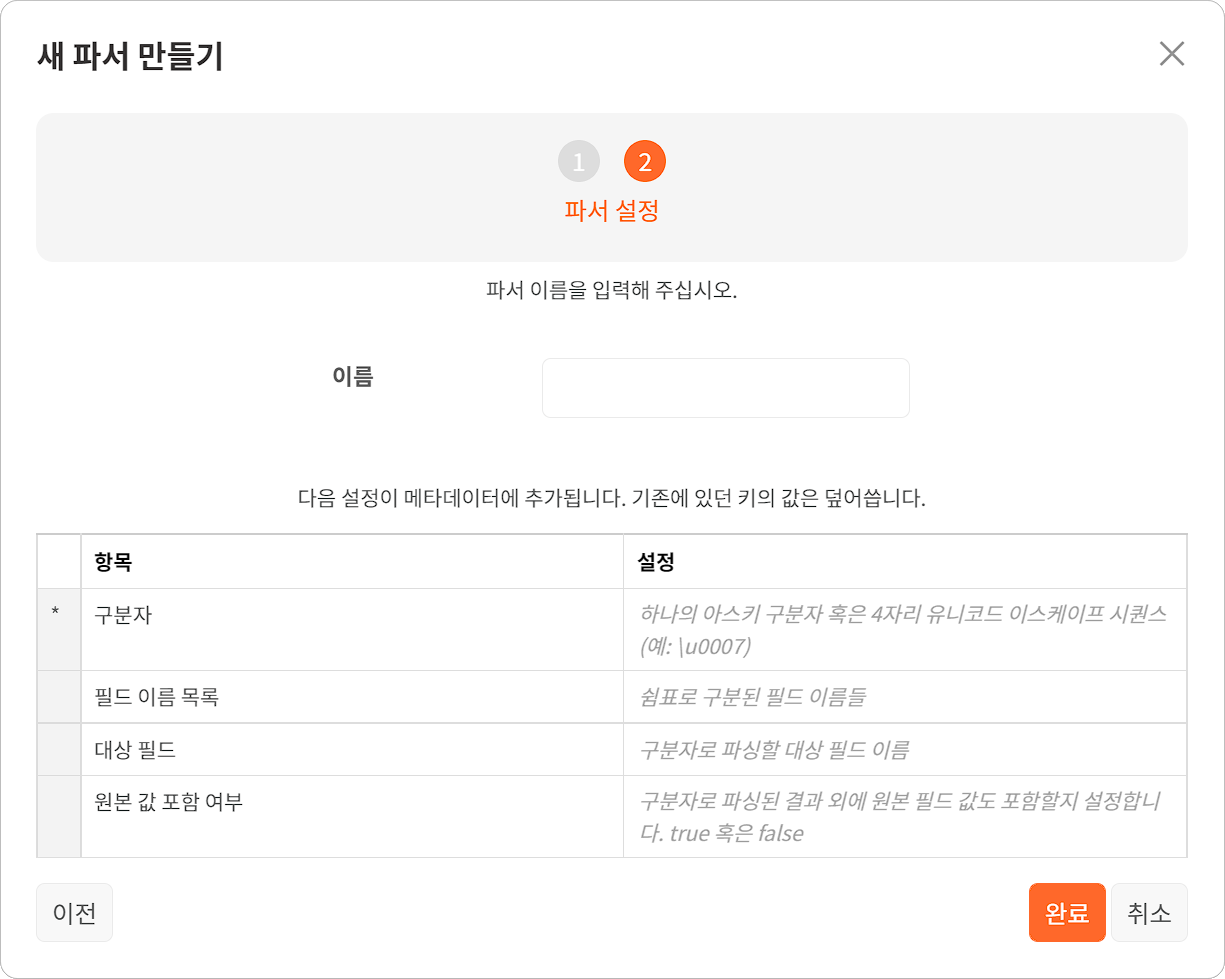 구분자: 하나의 16진수 ASCII 코드(예: 0x0d) 또는 4자리 유니코드 이스케이프 시퀀스(예: \u0007)를 입력합니다. 유니코드 이스케이프 시퀀스는 UnicodePlus에서 검색할 수 있습니다.필드 이름 목록: 필드 이름 목록을 쉼표(,)로 구분해서 파싱할 순서대로 입력합니다.대상 필드: 구분자로 파싱할 대상 필드 이름을 입력합니다.원본 값 포함 여부: 파싱된 결과 외에 원본 필드 값도 출력에 포함할 지 여부를 설정합니다. true 혹은 false를 입력합니다.정규표현식 파서정규표현식을 이용하여 로그를 파싱합니다.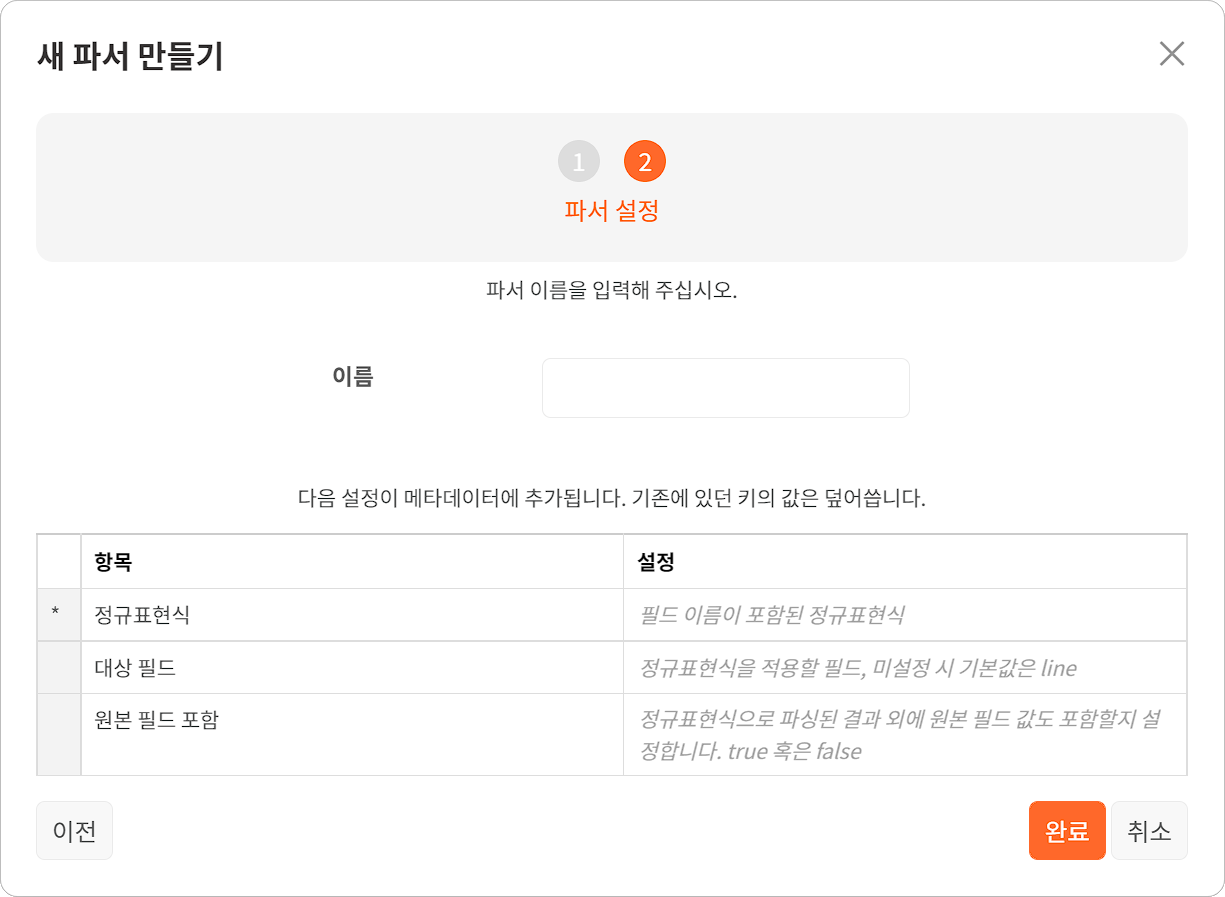 정규표현식: 필드값 추출에 적용할 정규표현식을 입력합니다. 정규표현식과 일치하는 문자열을 필드에 할당할 수 있도록 필드 이름을 정규표현식 안에 그룹 이름 형식으로 포함해야 합니다(예: (?<date>\d{4}-\d{2}-\d{2})).대상 필드: 정규표현식과 대조할 필드명을 입력합니다.원본 필드 포함: 원본필드를 표현할지 true, false로 입력합니다.쿼리 기반 파서쿼리 기반 파서는 입력 데이터에 쿼리문을 수행함으로써 필드에 값을 할당합니다. 쿼리 문법을 그대로 사용할 수 있으므로 다른 파서에 비해 상대적으로 복잡하고 정교한 파싱을 수행할 수 있습니다.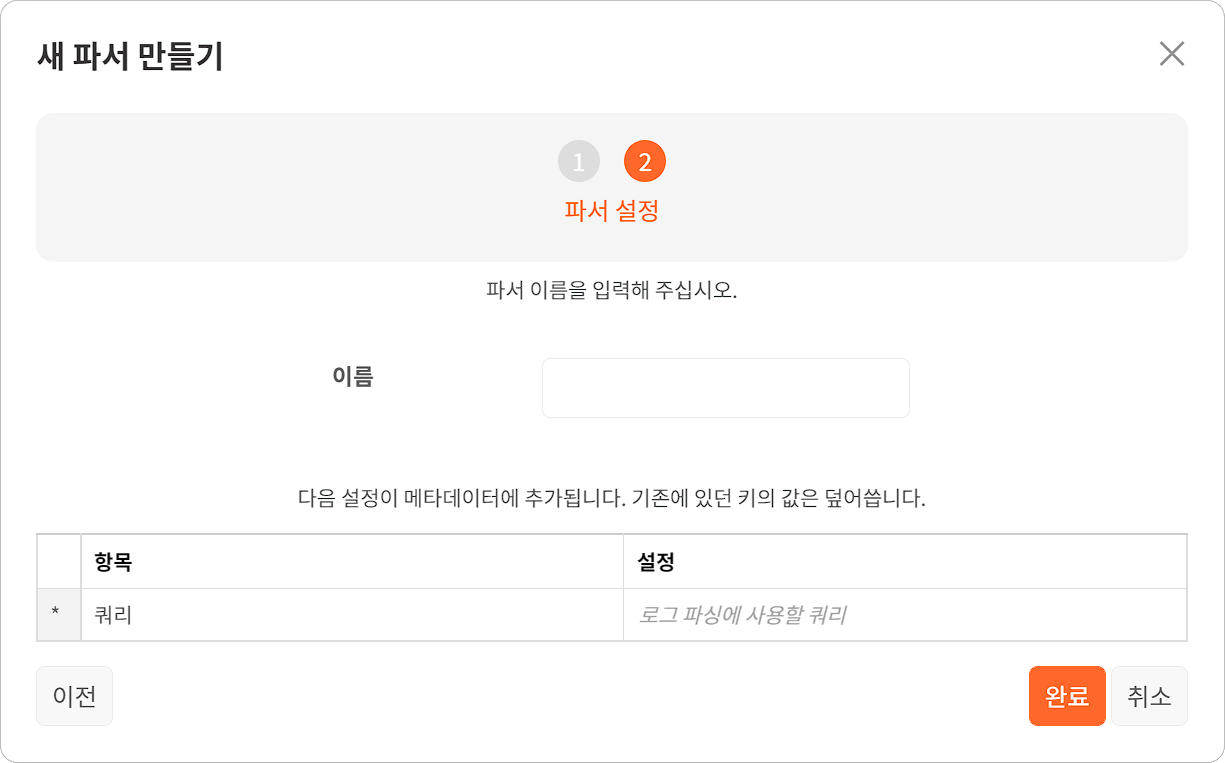 쿼리: 로그 파싱에 사용할 쿼리문을 입력합니다. 쿼리 문자열, 입력 로그와 쿼리 결과가 일대일로 매핑되는 쿼리 커맨드를 파이프로 연결한 쿼리를 설정할 수 있습니다. 예를 들어 아파치 웹 서버 앱의 user_agent_type 파서는 쿼리 기반 파서입니다. 이 파서는 다음과 같은 쿼리를 사용합니다.eval agent_type =
        case(
            user_agent == "*Googlebot*", "google",
            user_agent == "*GoogleDocs*", "google docs",
            user_agent == "*bingbot*" or user_agent == "*BingPreview*", "bing",
            user_agent == "*facebookexternalhit*", "facebook",
            user_agent == "*Yandex*", "yandex",
            user_agent == "*api.slack.com*", "slack",
            user_agent == "*CensysInspect*", "censys",
            user_agent == "*Chrome*", "chrome",
            user_agent == "*Safari*", "safari",
            user_agent == "*Firefox*", "firefox",
            user_agent == "*Python*" or user_agent == "*python*", "python",
            user_agent == "*Go-http-client*", "golang",
            user_agent == "*MJ12bot*", "mj12",
            user_agent == "*Expanse, a Palo Alto Networks*", "xpanse",
            user_agent == "*SemrushBot*", "semrush",
            user_agent == "*PetalBot*", "petal",
            user_agent == "*AhrefsBot*", "ahrefs", "misc"
        )태그 파서태그 파서는 메타데이터에 키-값 쌍을 추가하여 파싱합니다.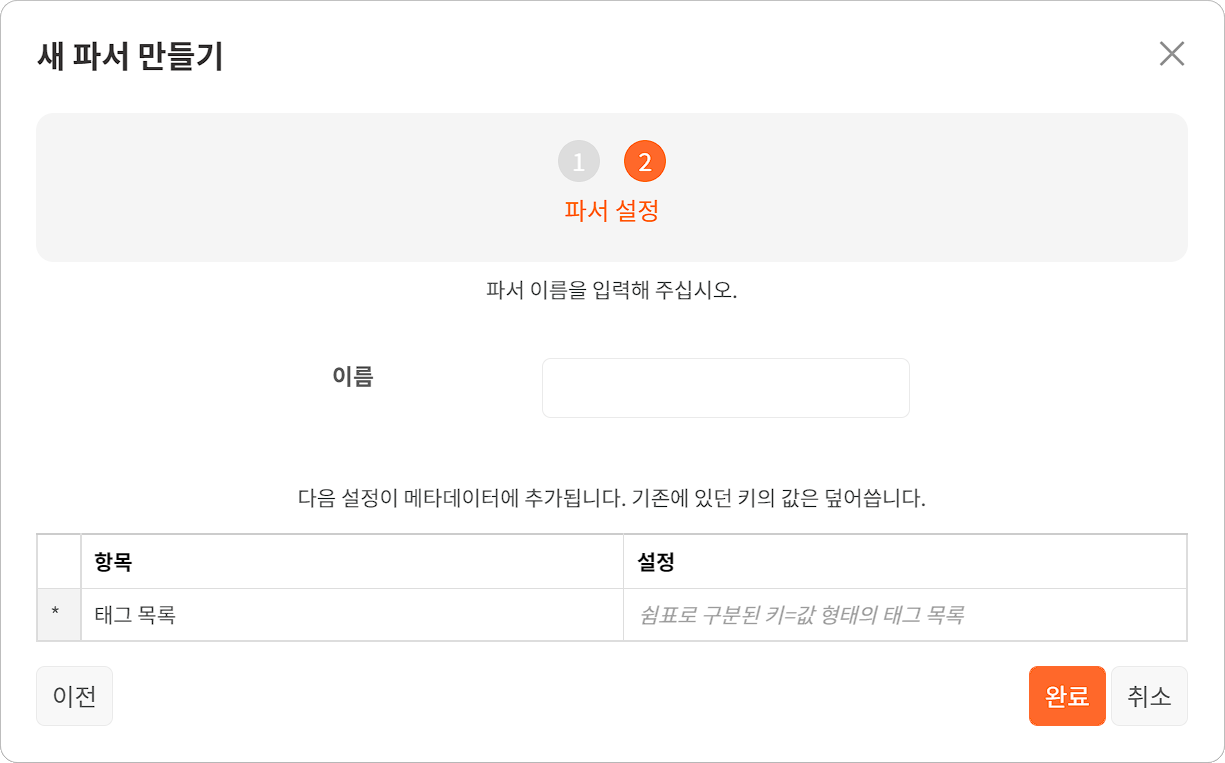 태그 목록: 쉼표(,)로 구분된 키=값 쌍(메타데이터 태그)을 쉼표로 구분하여 입력합니다.파서 선택기파서 선택기는 표현식 조건과 일치하는 첫번째 파서를 선택하여 파싱을 수행합니다.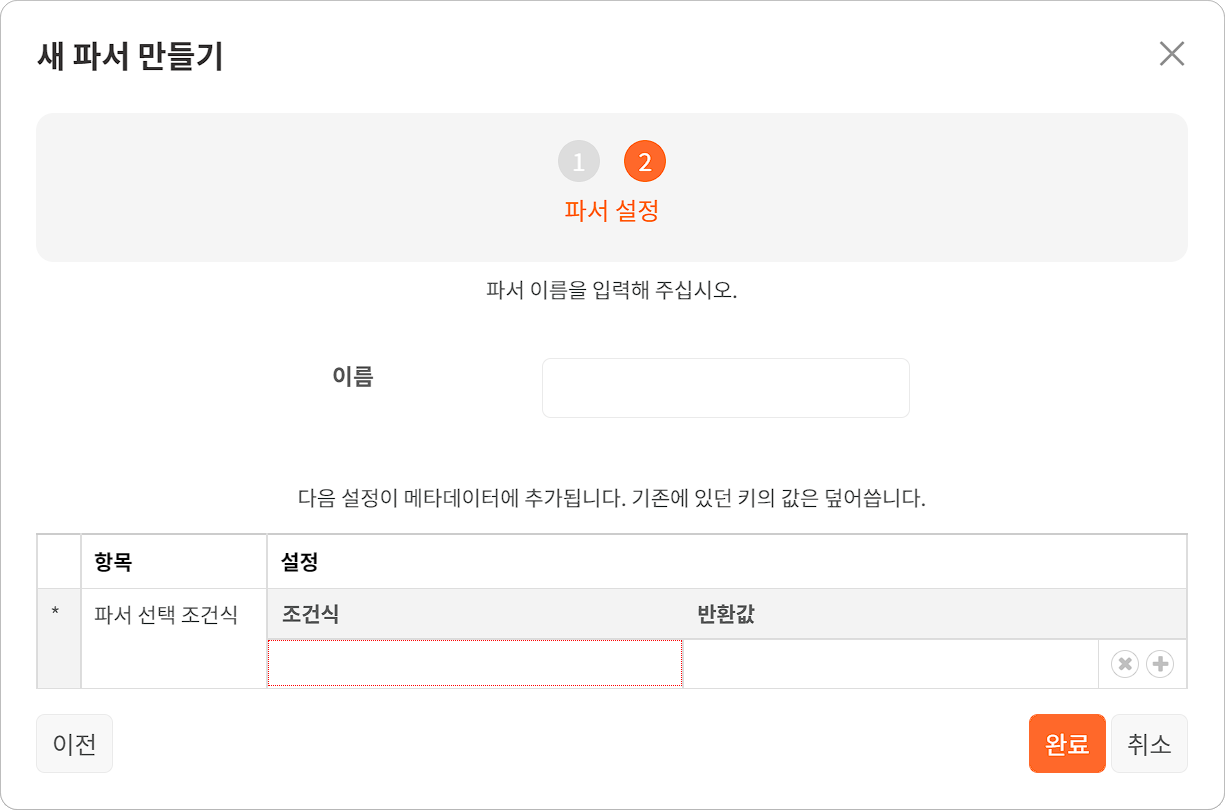 파서 선택 조건식: 조건식을 더 추가하려면 "+"를 누르십시오. "⨉"를 누르면 해당 조건식을 삭제합니다.조건: 파서를 선택할 조건 쿼리를 입력합니다. 여러 조건을 만족할 경우 가장 첫 번째 조건에 해당하는 파서를 선택합니다.반환값: 조건을 만족할 경우 사용할 파서의 이름을 입력합니다.파서 체인파서 체인은 여러 개 파서를 순서대로 지정하여 순차적으로 적용해 파싱합니다.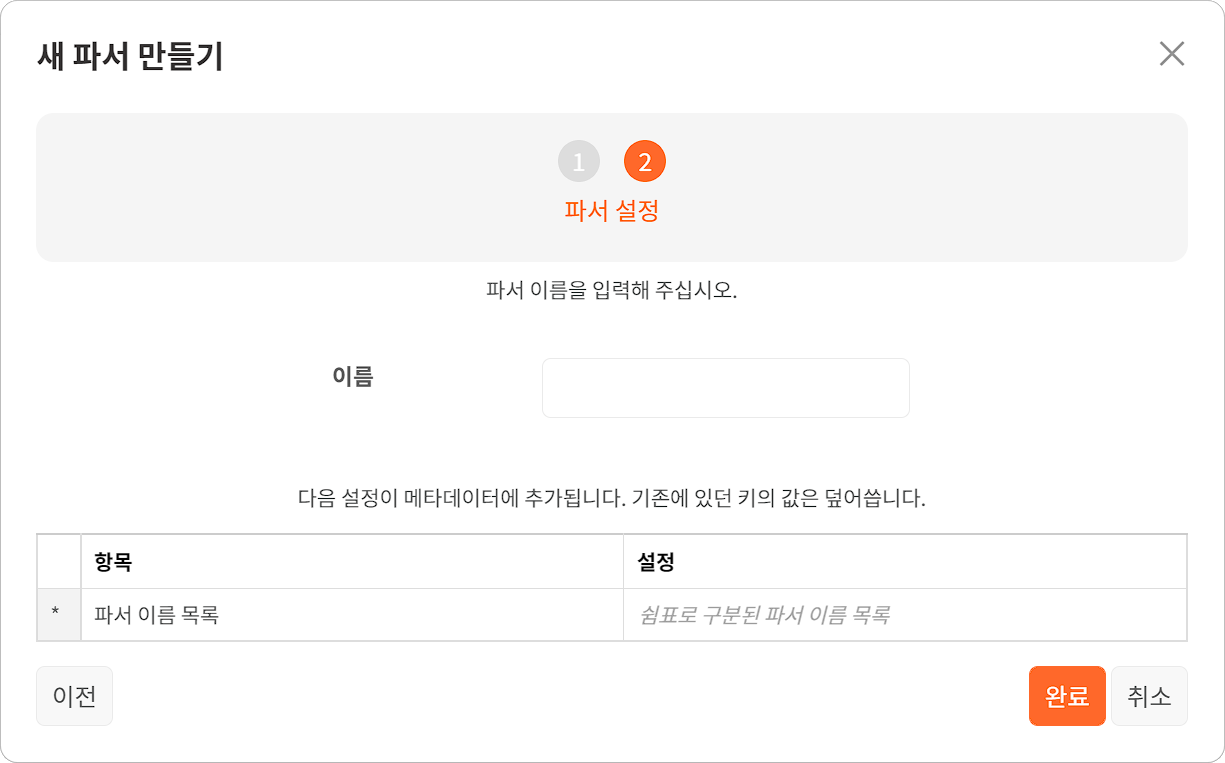 파서 이름 목록: 파서의 이름을 적용할 순서대로 쉼표(,)로 구분해서 입력합니다.필드 이름 변경 파서필드 이름 변경 파서는 필드의 이름을 변경합니다.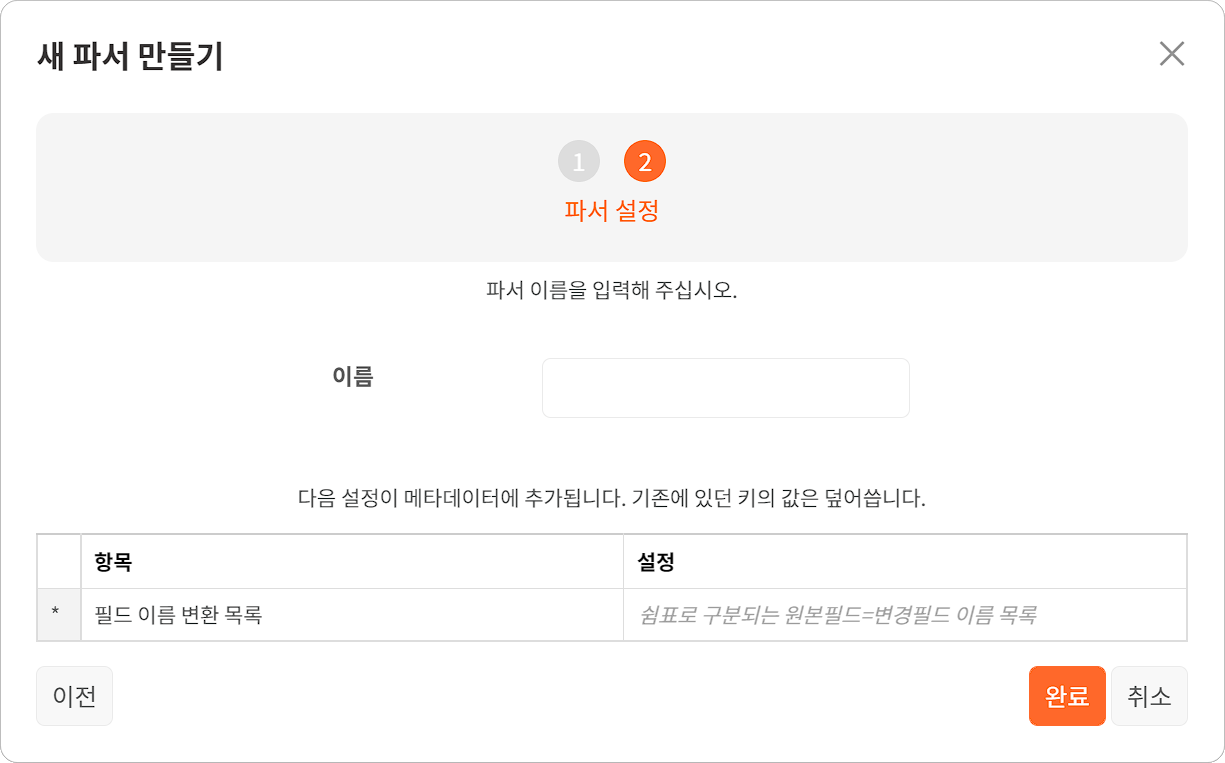 필드 이름 변환 목록: 원본필드=변경필드 형식으로 쉼표(,)로 구분해서 입력합니다.SNMP 파서SNMP 파서는 SNMP 통신으로 데이터를 전송하는 써드파티 제품의 로그를 다루는 파서들입니다.와플 TRAP 파서펜타시큐리티의 와플 로그를 파싱합니다. 와플 TRAP 파서는 별도로 설정할 항목이 없습니다.지니안 NAC 스위트 파서지니네트웍스의 지니안 NAC 로그를 파싱합니다. 지니안 NAC 스위트 파서는 별도로 설정할 항목이 없습니다.파이어파워 파서시스코의 파이어파워 로그를 파싱합니다. 파이어파워 파서는 별도로 설정할 항목이 없습니다.스크립트 파서그루비 파서그루비 파서는 그루비(Groovy) 언어로 작성된 스크립트를 파싱합니다.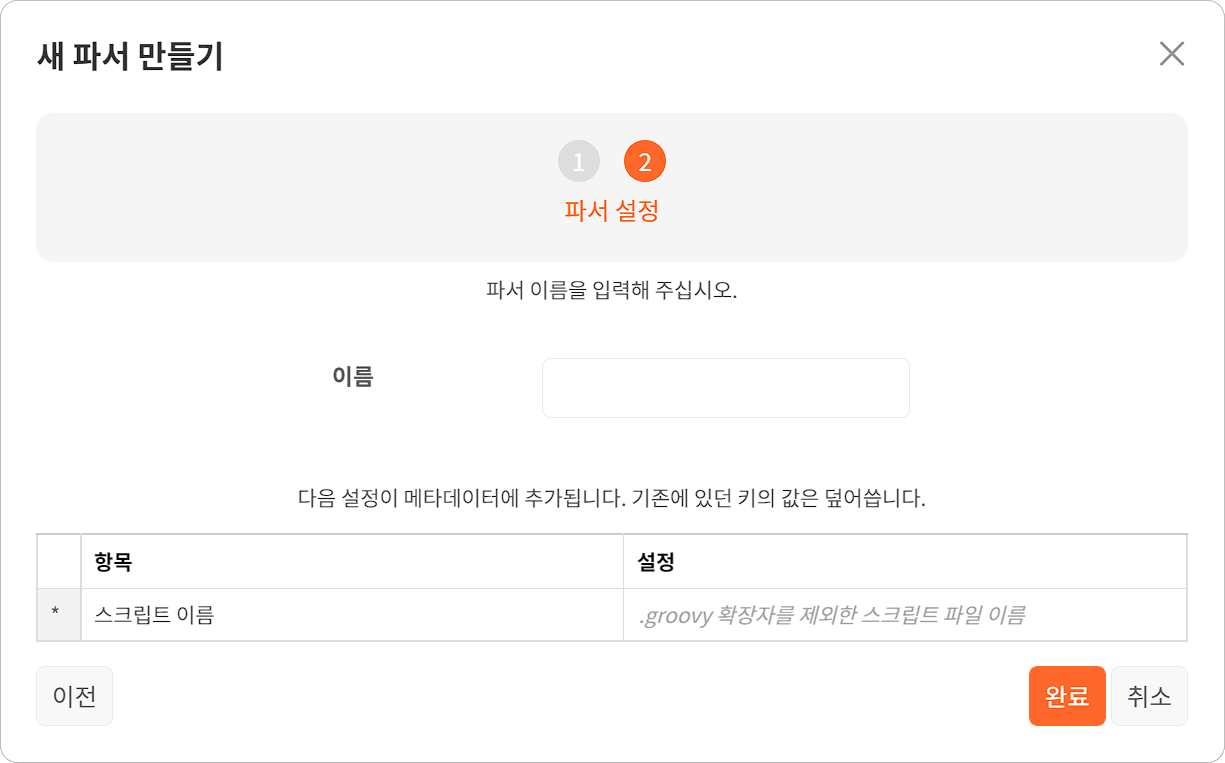 스크립트 이름: .groovy 확장자를 제외한 스크립트 파일 이름을 입력합니다. 스크립트 파일은 로그프레소 환경 변수 araqne.log.dir에 정의된 디렉터리에 있는 araqne-logdb-groovy/parser_scripts 디렉터리에 위치해야 합니다.시스로그 파서시스로그 파서는 시스로그 통신으로 데이터를 전송하는 써드파티 제품의 로그를 다루는 파서들입니다.설정이 필요없는 파서들다음에 열거된 시스로그 통신으로 받은 데이터를 파싱하는 파서들입니다. 이 파서들은 별도로 설정할 항목이 없습니다.DB 세이퍼 파서: 피앤피시큐어 DB세이퍼 로그 파서FDX DPI 파서: FDX네트웍스 DPI 로그 파서LEEF 파서: Long Event Extended Format 로그 파서MFD 파서: SECUI MFD 로그 파서NXG D시리즈 파서: SECUI NXG D 로그 파서SRX 서비스 게이트웨이 파서: 주니퍼네트웍스 SRX 서비스 게이트웨이 로그 파서SRX3400 서비스 게이트웨이 파서: 주니퍼네트웍스 SRX3400 서비스 게이트웨이 로그 파서TESS 파서: 코닉글로리 TESS 로그 파서TESS 감사로그 파서: 코닉글로리 TESS 감사로그 파서게이트원: 모두스윈 게이트윈 로그 파서네오박스: XN시스템즈 네오박스 로그 파서다크트레이스 EIS: 다크트레이스 EIS 로그 파서더블유쉴드 안티웹쉘: SK쉴더스 더블유쉴드 안티웹쉘 로그 파서디펜스 프로: 라드웨어 디펜스 프로 로그 파서리오레이: 모젠소프트 리오레이 로그 파서브이포스 UTM: 한솔넥스지 VForce 로그 파서소닉월: 소닉월 로그 파서쉘모니터: UMV기술 쉘모니터 로그 파서스나이퍼 APTX: 윈스 스나이퍼 APTX 로그 파서스노트: 스노트 로그 파서스팸 스나이퍼: 지란지교시큐리티 스팸 스나이퍼 로그 파서스팩트라가드 엔터프라이즈: 모조 네트웍스 스펙트라가드 엔터프라이즈 로그 파서시큐어스피어: 임퍼바 시큐어스피어 로그 파서시큐어웍스: 어울림정보기술 시큐어웍스 로그 파서아이윌: 한국통신인터넷기술 아이윌 방화벽 로그 파서엑쉴드: 시큐아이 eXshield 로그 파서웹 게이트웨이: 시만텍 웹 게이트웨이 로그 파서웹디펜더: 멜리타 웹디펜더 로그 파서위가디아 WIPS: 퓨쳐시스템 WeGuardia WIPS 로그 파서이프리즘 SSL: 수산아이엔티 ePrism SSL 로그 파서지니안 NAC 스위트: 지니네트웍스 지니안 NAC 스위트 로그 파서카운터액트 NAC: 포어스카우트 카운터액트 NAC 로그 파서티핑포인트 SMS: 티핑포인트 SMS 로그 파서파이어박스 X: 워치가드 파이어박스 X 로그 파서파이어아이 CMS: FireEye CMS 로그 파서파이어아이 MPS: FireEye MPS 로그 파서파이어아이 NX: FireEye NX 로그 파서시스코 파이어파워 FTD: Cisco Firepower FTD 로그 파서펄스 커넥트 시큐어: 펄스 시큐어 펄스 커넥트 시큐어 로그 파서프로벤티아 IDS: IBM Proventia IDS 로그 파서프로텍션 엔진: 시만텍 프로텍션 엔진 로그 파서Axgate UTM 파서Axgate UTM 파서는 엑스게이트의 차세대방화벽인 AXGATE 시리즈의 시스로그를 파싱합니다.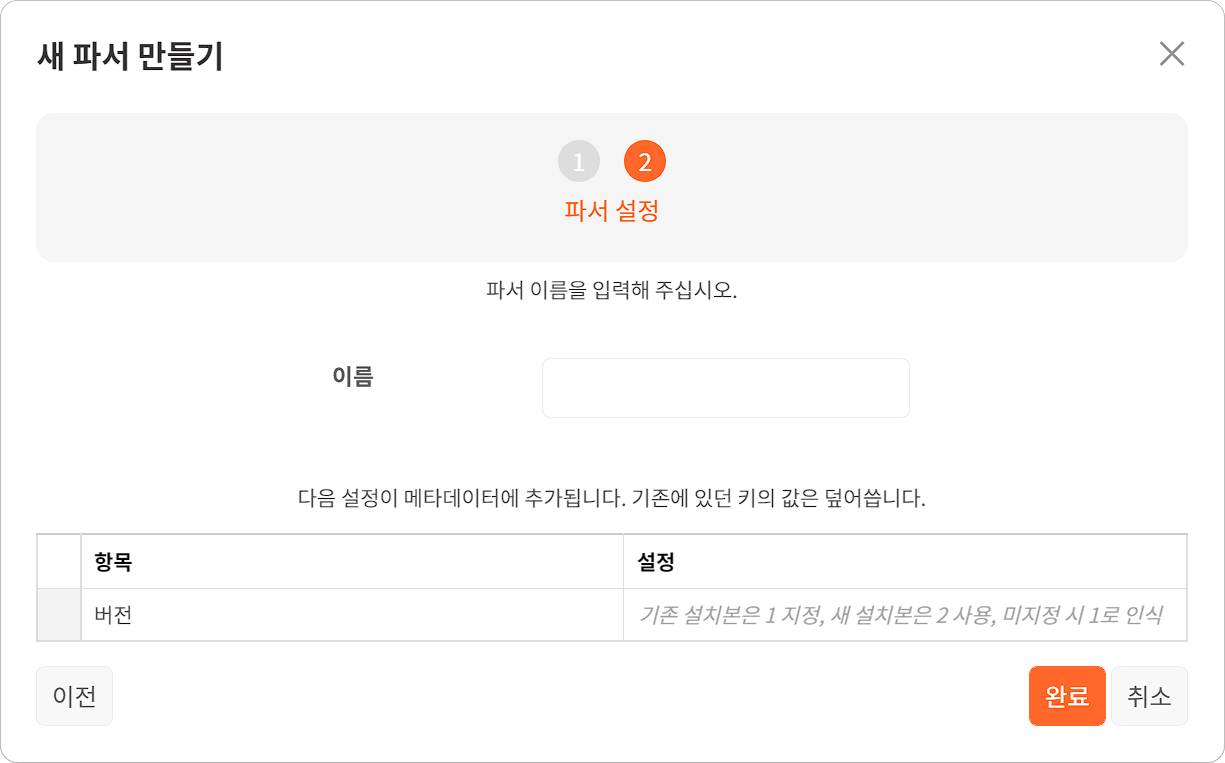 버전: 로그 형식(1: 기존 설치본(기본값), 2: 새 설치본)MF2 파서MF2 파서는 시큐아이의 UTM인 SECUI MF2의 시스로그를 파싱합니다.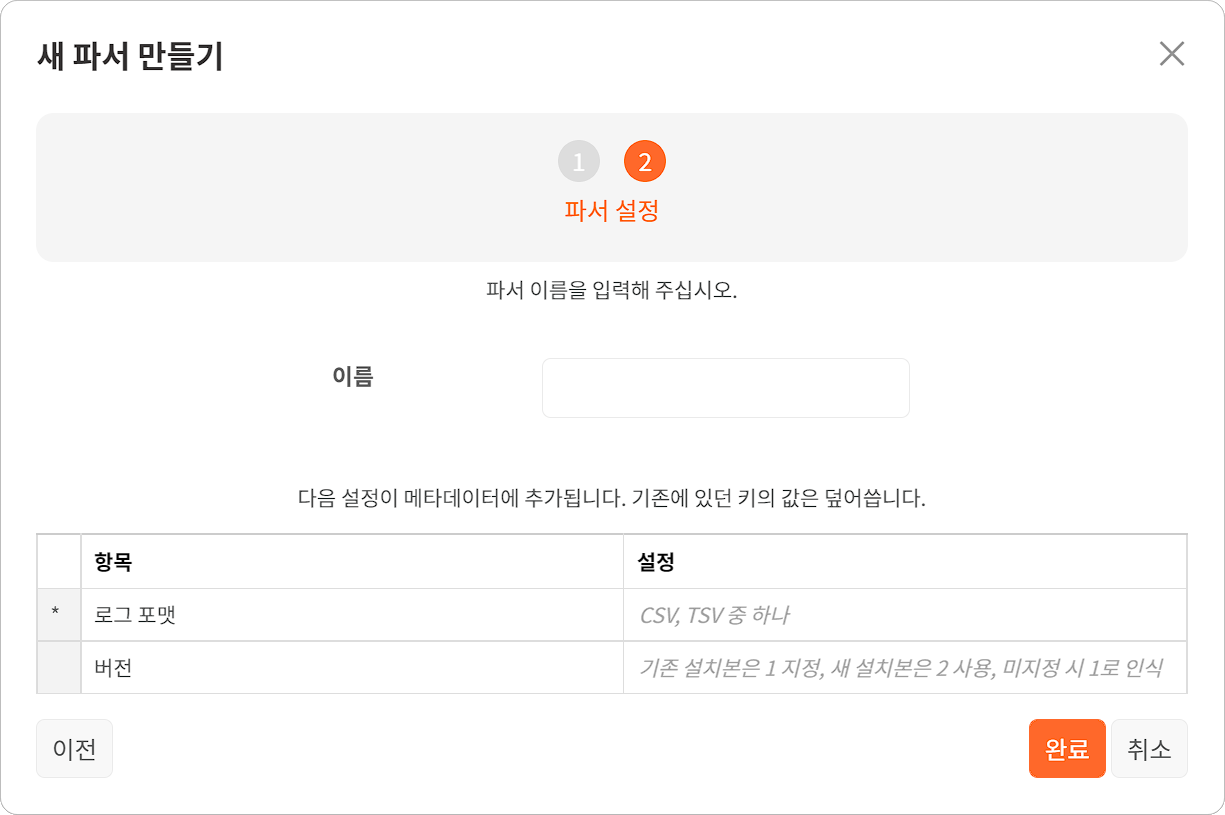 로그 포맷: CSV, TSV 중에서 선택버전: 로그 형식(1: 기존 설치본(기본값), 2: 새 설치본)MFI 파서MFI 파서는 시큐아이의 IPS 장비인 SECUI MFI의 시스로그를 파싱합니다.로그 포맷: CSV, TSV 중에서 선택버전: 로그 형식(1: 기존 설치본(기본값), 2: 새 설치본)NXG 파서NXG 파서는 시큐아이의 UTM인 SECUI NXG의 시스로그를 파싱합니다.PA 시리즈 파서PA 시리즈 파서는 팔로알토네트웍스의 차세대 방화벽 PA 시리즈의 시스로그를 파싱합니다.버전: 로그 형식(1: 기존 설치본(기본값), 2: 새 설치본)넥스지 FW 파서넥스지 FW 파서는 한솔넥스지의 차세대 방화벽 NexG FW의 시스로그를 파싱합니다.버전: 로그 형식(1: 기존 설치본(기본값), 2: 새 설치본)넷스크린 파서넷스크린 파서는 주니퍼 넷스크린 시스로그를 파싱합니다.버전: 로그 형식(1: 기존 설치본(기본값), 2: 새 설치본)사이버롬 UTM 파서사이버롬 UTM 파서는 CyberroamWorks의 UTM인 Cyberoam UTM의 시스로그를 파싱합니다.버전: 로그 형식(1: 기존 설치본(기본값), 2: 새 설치본)스나이퍼 IPS 파서스나이퍼 IPS 파서는 윈스의 Sniper IPS 시스로그를 파싱합니다.버전: 로그 형식(1: 기존 설치본(기본값), 2: 새 설치본)시스코 ASA 파서시스코 ASA 파서는 시스코 ASA 시리즈의 시스로그를 파싱합니다.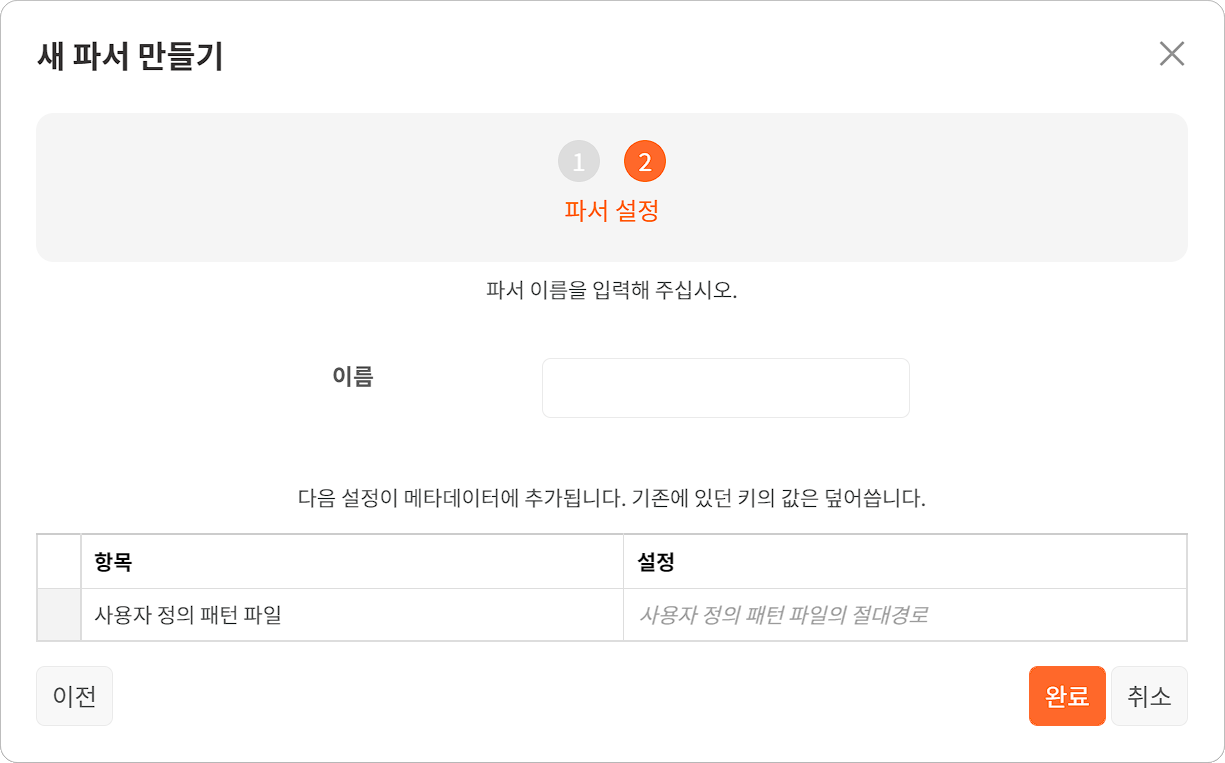 사용자 정의 패턴 파일: 사용자 정의 패턴 파일의 절대 경로시큐위즈 SSLVPN 파서시큐위즈 SSLVPN 파서는 시큐위즈의 SSL VPN 시스로그를 파싱합니다.버전: 로그 형식(1: 기존 설치본(기본값), 2: 새 설치본)안랩 MDS 파서안랩 MDS 파서는 안랩의 APT 대응 솔루션 AhnLab MDS의 시스로그를 파싱합니다.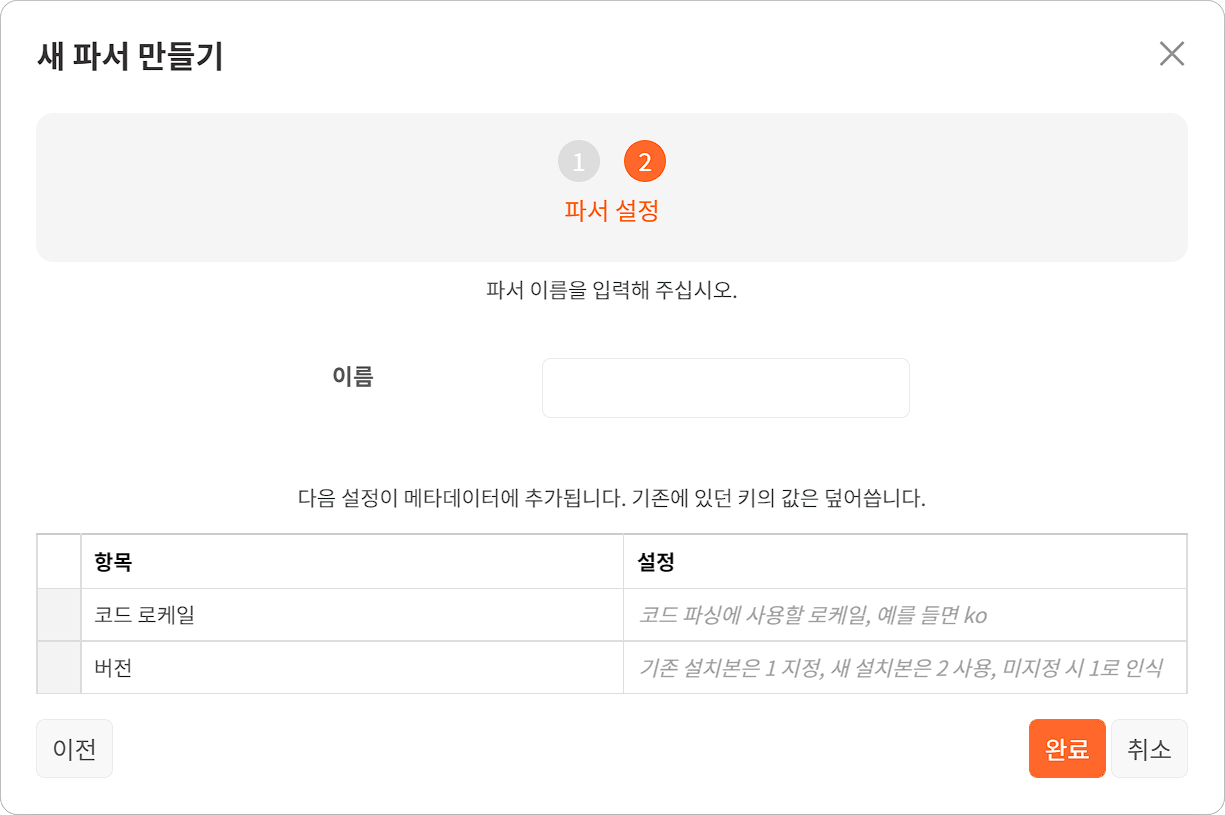 코드 로케일: 코드 파싱에 사용할 언어 로케일(ko, en)버전: 로그 형식(1: 기존 설치본(기본값), 2: 새 설치본)와플 SYSLOG 파서와플 SYSLOG 파서는 펜타시큐리티의 웹 방화벽 WAPPLES의 시스로그를 파싱합니다.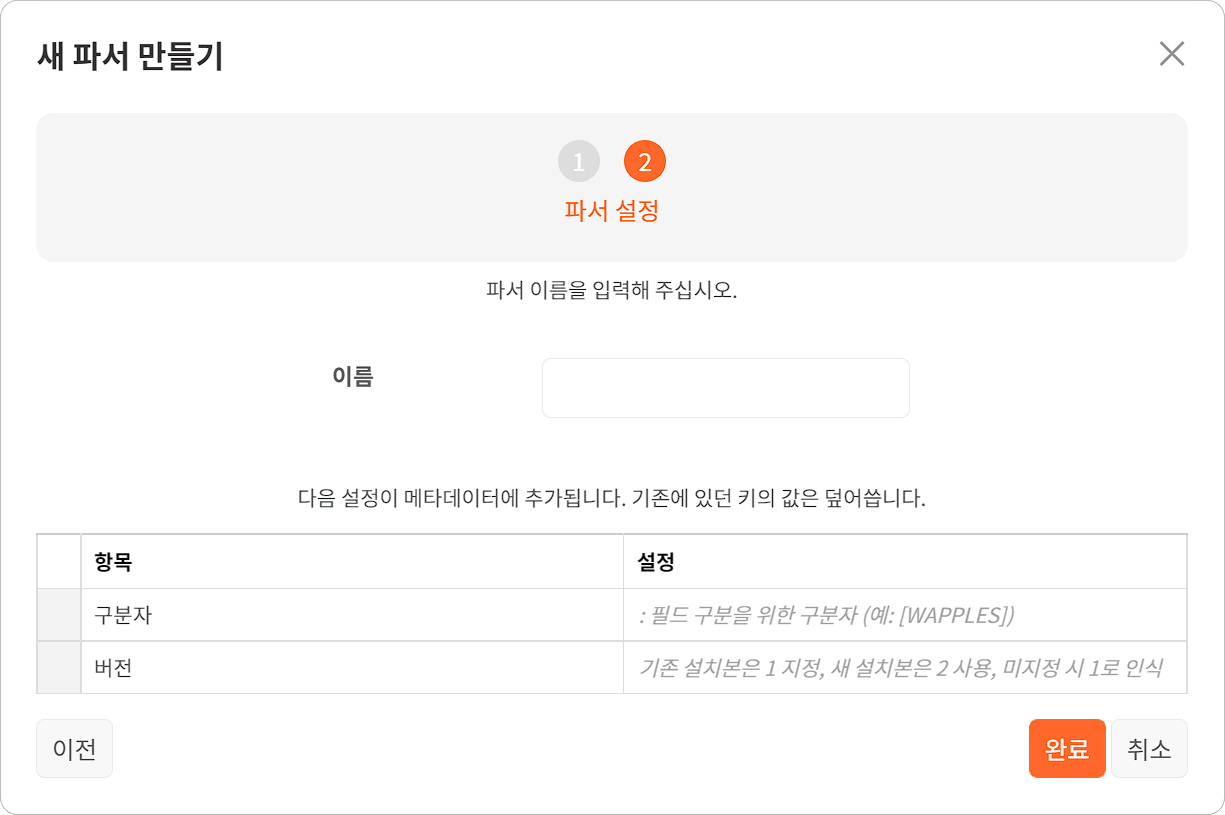 웹 인사이트 파서웹 인사이트 파서는 모니터랩의 웹 방화벽인 웹 인사이트 WAF의 시스로그를 파싱합니다.버전: 로그 형식(1: 기존 설치본(기본값), 2: 새 설치본)웹 프론트 파서웹 프론트 파서는 파이오링크의 웹 방화벽인 WEBFRONT 시리즈의 시스로그를 파싱합니다.버전: 로그 형식(1: 기존 설치본(기본값), 2: 새 설치본)위가디아 XTM 파서위가디아 XTM 파서는 퓨쳐시스템의 UTM인 WeGuardia XTM 시리즈의 시스로그를 파싱합니다.버전: 로그 형식(1: 기존 설치본(기본값), 2: 새 설치본)큐브디펜스 파서큐브디펜스 파서는 트라이큐브랩의 큐브디펜스 시스로그를 파싱합니다.버전: 로그 형식(1: 기존 설치본(기본값), 2: 새 설치본)트러스가드 파서트러스가드 파서는 안랩의 차세대 통합 보안 방화벽인 AhnLab TrusGuard의 시스로그를 파싱합니다.버전: 로그 형식(1: 기존 설치본(기본값), 2: 새 설치본)티핑포인트 IPS티핑포인트 IPS 파서는 티핑포인트의 IPS 시스로그를 파싱합니다.로그 포맷: CSV, TSV 중에서 선택버전: 로그 형식(1: 기존 설치본(기본값), 2: 새 설치본)파이어파워 파서파이어파워 파서는 시스코의 파이어파워 시스로그를 파싱합니다.버전: 로그 형식(1: 기존 설치본(기본값), 2: 새 설치본)포티게이트 파서포티게이트 파서는 WELF(WebTrends Enhanced Log Format) 형식으로 작성된 Fortigate 시스로그를 파싱합니다.버전: 로그 형식(1: 기존 설치본(기본값), 2: 새 설치본)파일파일 파서들은 특정한 파일 형식의 로그를 파싱하는데에 사용됩니다.OpenSSH 파서OpenSSH 파서는 OpenSSH 세션 로그 파일을 파싱합니다. OpenSSH 파서는 별도로 설정할 항목이 없습니다.넷스케일러 MPX 파서넷스케일러 MPX 파서는 시트릭스 넷스케일러 MPX 로그 파일을 파싱합니다. 넷스케일러 MPX 파서는 별도로 설정할 항목이 없습니다.아파치 웹 로그 파서아파치 웹 로그 파서는 CLF(Common Log Format) 형식으로 작성된 웹 서버 로그를 파싱합니다.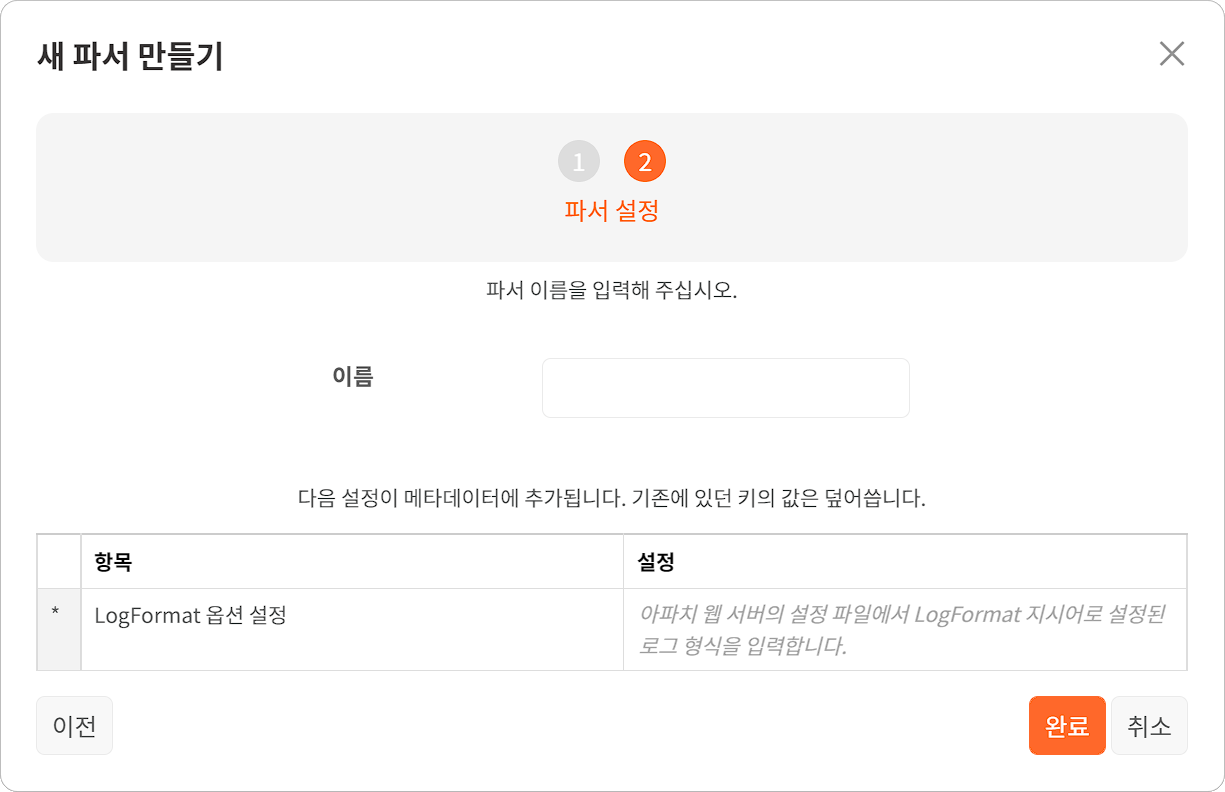 LogFormat 옵션 설정: 아파치 웹 서버의 설정 파일에서 LogFormat 지시어로 설정된 로그 형식을 입력합니다. LogFormat 지시어는 아파치 재단이 제공하는 Apache Module mod_log_config 문서를 참조하십시오.아파치 웹 서버의 기본 설정을 사용한다면 LogFormat 옵션 설정을 다음과 같이 지정하십시오.%h %l %u %t "%r" %>s %b "%{Referer}i" "%{User-agent}i"엔진엑스의 기본 설정을 사용한다면 LogFormat 옵션 설정을 다음과 같이 지정하십시오.%h - $u [%t] "%r" %>s %O "%{Referer}i" "%{User-Agent}i"이워커 파서이워커 파서는 수산아이앤티 eWalker 로그 파일을 파싱합니다. 이워커 파서는 별도로 설정할 항목이 없습니다.코어브리지 파서코어브리지 파서는 지온공작소 코어브리지 로그 파일을 파싱합니다. 코어브리지 파서는 별도로 설정할 항목이 없습니다.트랜스포머개요데이터 수집 단계에서 원본 로그에 추가적인 데이터를 태깅하거나 원본 로그를 가공해야 할 때(예: 불필요한 데이터를 걷어내기) 트랜스포머를 사용할 수 있습니다.설정 > 트랜스포머에서 트랜스포머를 추가하거나 파서를 관리하는 기능을 제공합니다.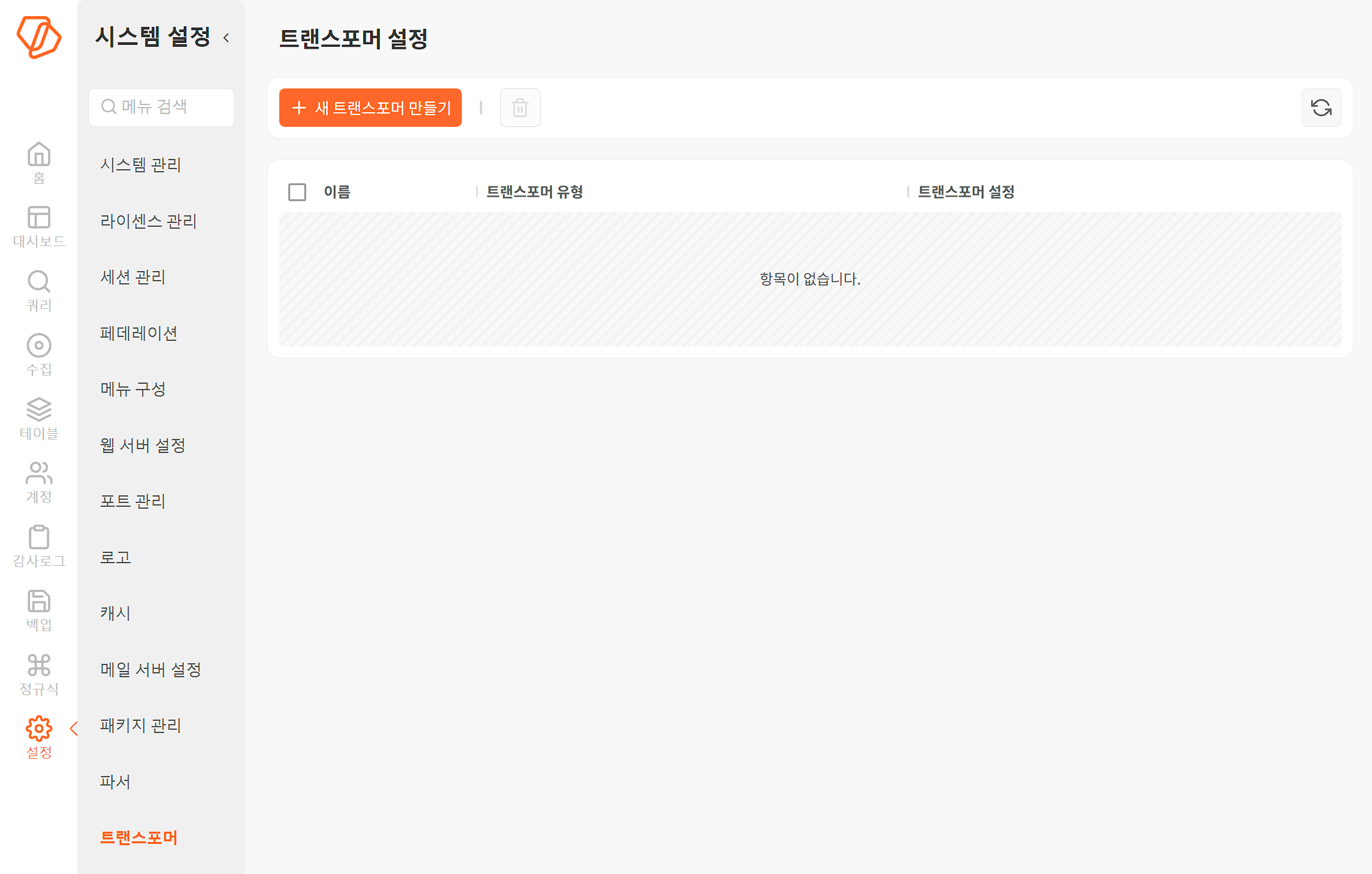 이름: 등록된 트랜스포머의 대표 이름트랜스포머 유형: 등록된 트랜스포머의 유형 표시트랜스포머 설정: 트랜스포머 유형에 따른 입력값의 내용을 표시트랜스포머는 파서와 다음과 같은 차이점이 있습니다.원본 데이터를 보존해야 하는 환경에서 데이터 원천으로부터 직접 데이터를 수집하는 로거에 트랜스포머를 적용하면 데이터의 무결성이 훼손됩니다. 원본 데이터의 보존이 중요한 환경에서 사용하려면 원본 데이터를 수집하는 로거, 수집된 데이터를 읽어온 후 가공하는 로거를 각각 구분하여 생성하고 사용하거나, 데이터를 사용할 때 파서를 적용하십시오.트랜스포머 추가트랜스포머를 추가하는 방법은 다음과 같습니다.설정 > 트랜스포머에 있는 도구 모음에서 + 새 트랜스포머 만들기를 누릅니다.새 트랜스포머 만들기에서 이름 및 트랜스포머 유형을 선택하고 다음을 누릅니다.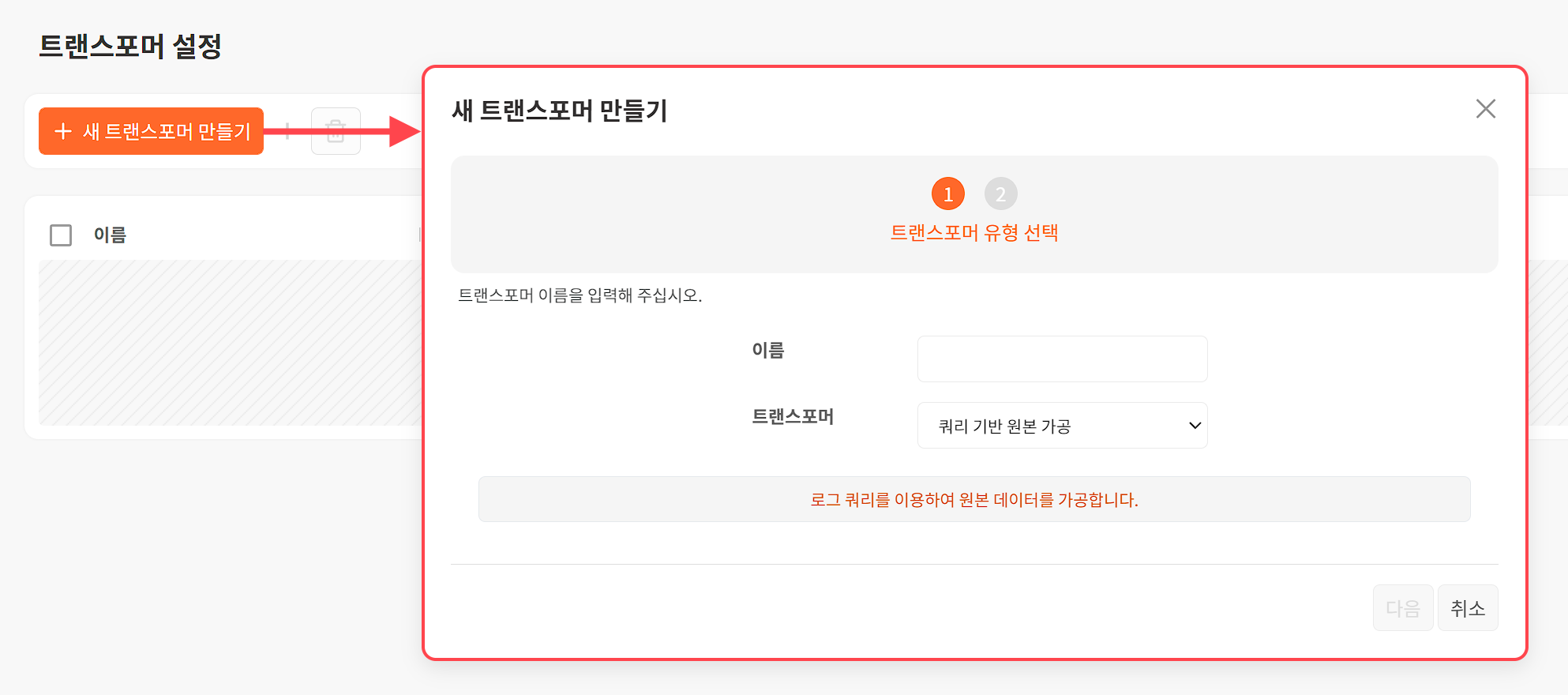 이름: 트랜스포머의 이름. 영어, 숫자, 밑줄(_)만 입력할 수 있습니다.트랜스포머: 다음 중에서 선택(기본값: 쿼리 기반 원본 가공)쿼리 기반 원본 가공: 원본 데이터를 가공하거나 필터링하는 쿼리문키/밸류 태그: 원본 데이터에 키-값 태그를 추가정규식 필터: 정규표현식과 검색 조건에 맞는 데이터만 선택적으로 수집선택 유형에 따른 설정 정보를 입력하고 완료를 누릅니다.쿼리 기반 원본 가공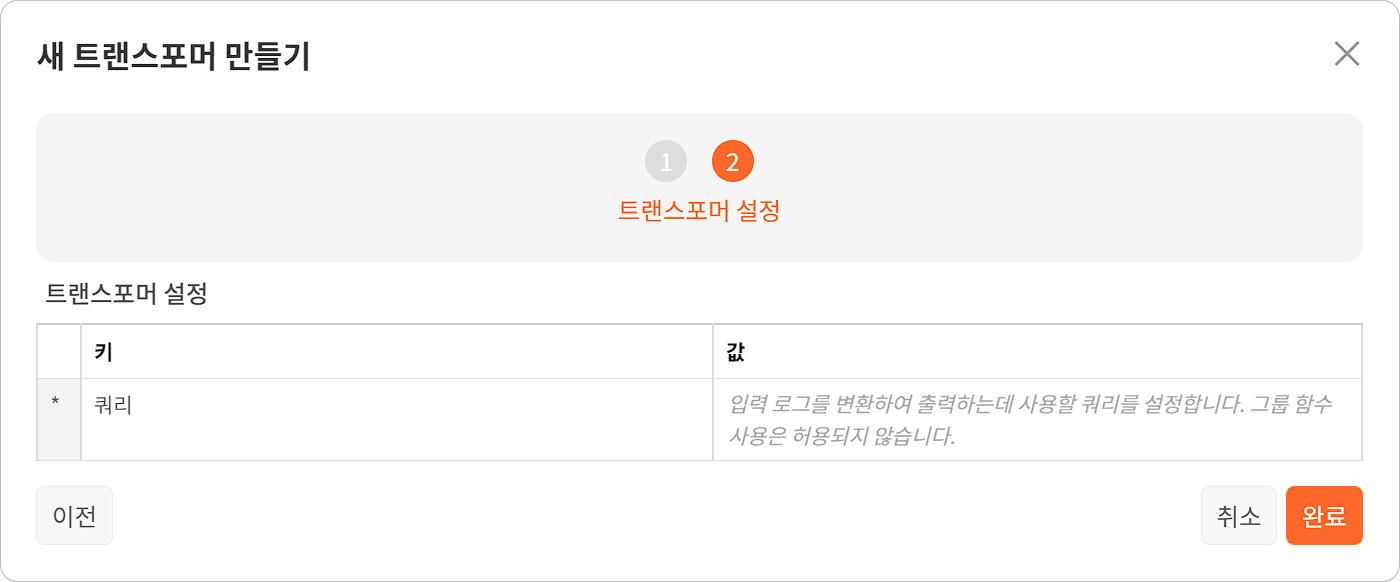 쿼리: 입력 로그를 변환하여 출력하는데 사용할 쿼리를 설정합니다. 그룹 함수 사용은 허용되지 않습니다.키/밸류 태그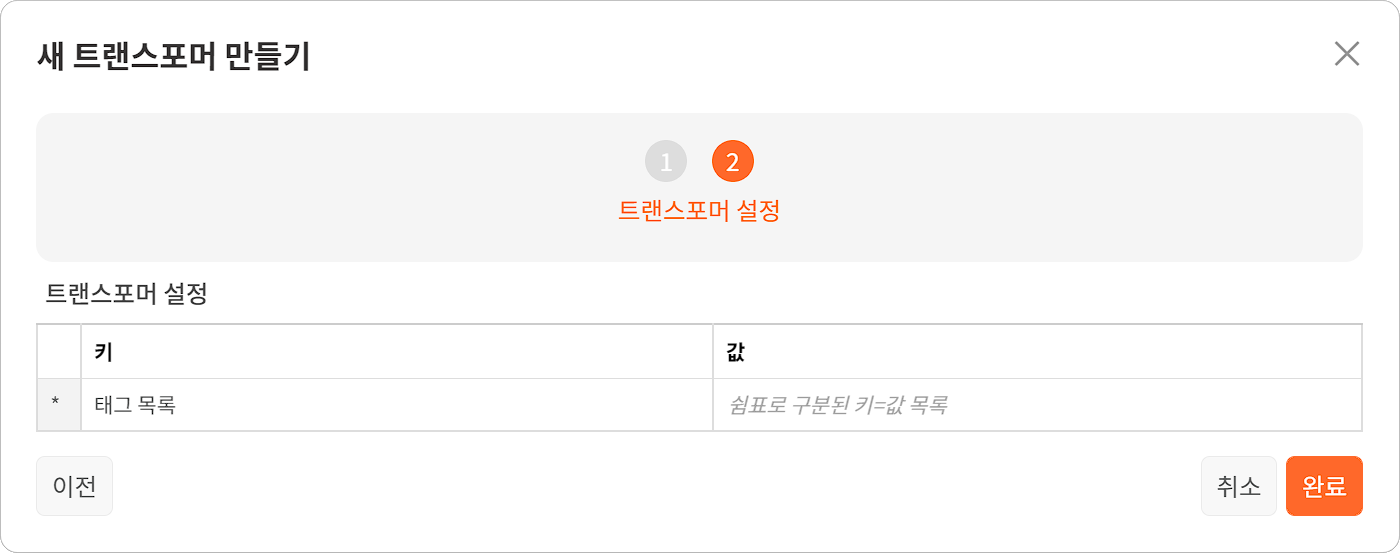 태그 목록: 쉼표(,)를 구분자로 하는 키=값 쌍 목록을 입력합니다. 입력한 태그 목록이 원본 로그에 추가됩니다.정규식 필터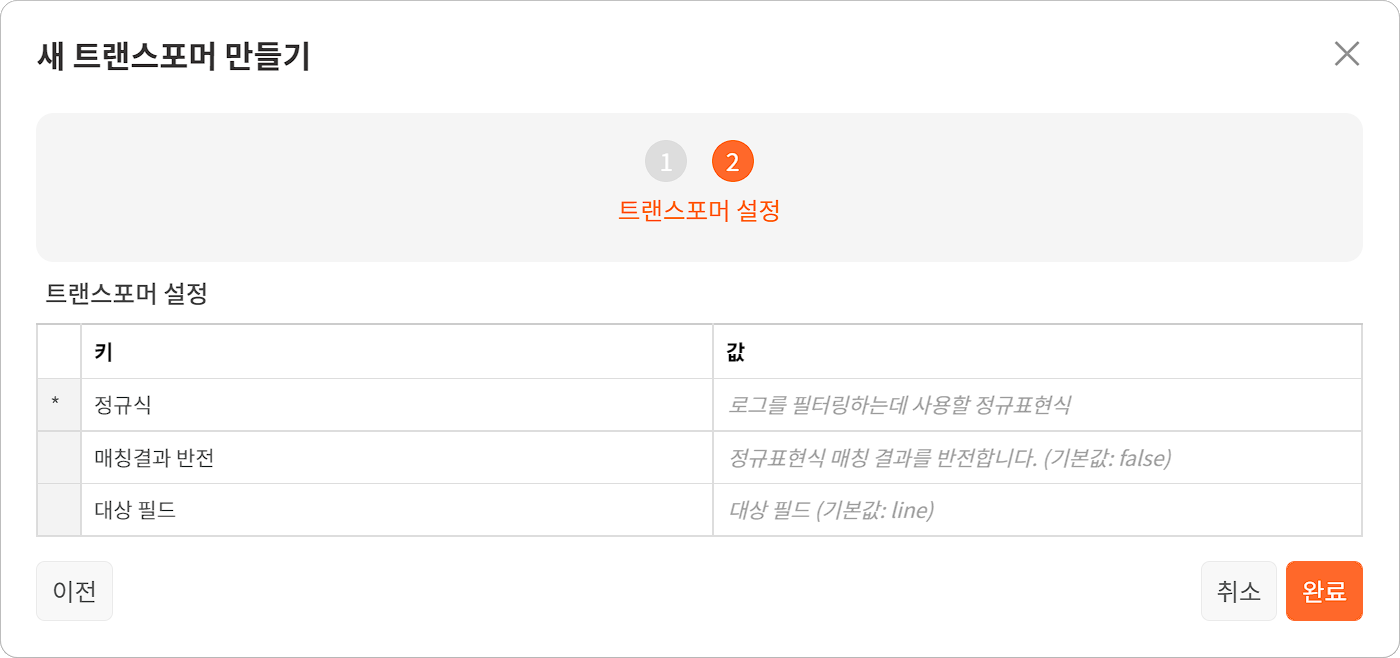 정규식: 로그를 필터링하는데 사용할 정규표현식을 입력합니다.매칭결과 반전: 정규표현식과 대조 방식을 결정하는 불리언 값(true: 정규표현식과 일치하지 않는 값을 검색, false(기본값): 정규표현식과 일치하는 값을 검색)대상 필드: 트랜스포머를 적용할 입력 필드(기본값: line)트랜스포머 삭제트랜스포머를 삭제하는 방법은 다음과 같습니다.설정 > 트랜스포머에서 삭제할 트랜스포머를 선택하고, 있는 도구 모음에서 휴지통을 누릅니다.트랜스포머 삭제 창에서 삭제할 트랜스포머를 확인하고 삭제를 누릅니다.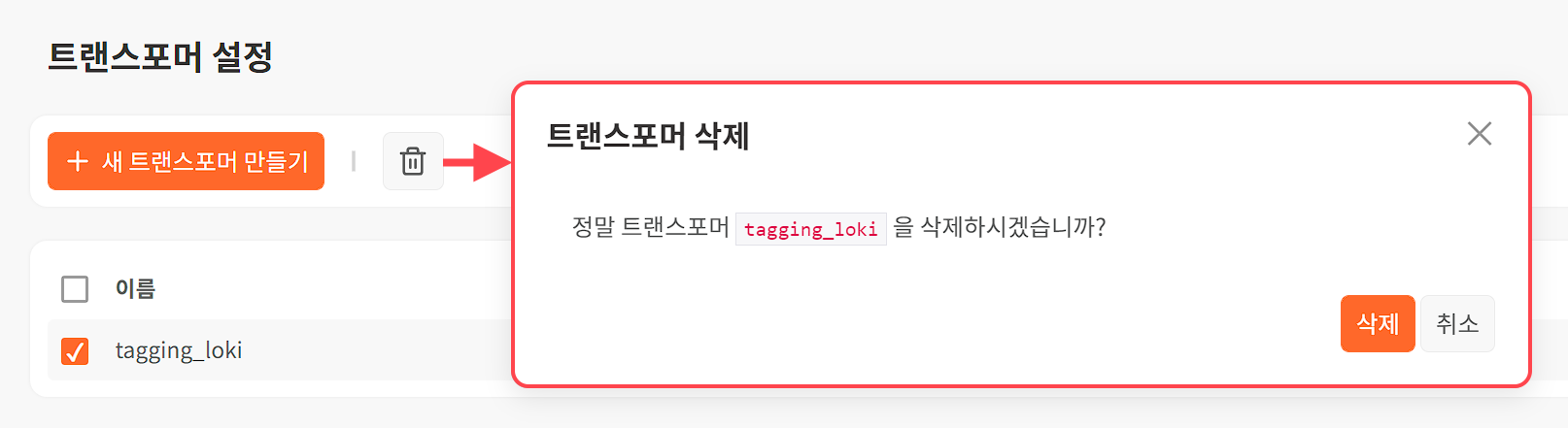 접속 프로파일개요설정 > 접속 프로파일에서 외부 데이터베이스나 FTP, SSH 등 서버 접속에 필요한 정보를 접속 프로파일로 등록하고 관리하는 기능을 제공합니다. 외부 시스템과 연동하는 쿼리를 실행하거나, 로거가 외부 서버의 데이터를 조회 및 수집할 때 접속 프로파일이 필요합니다.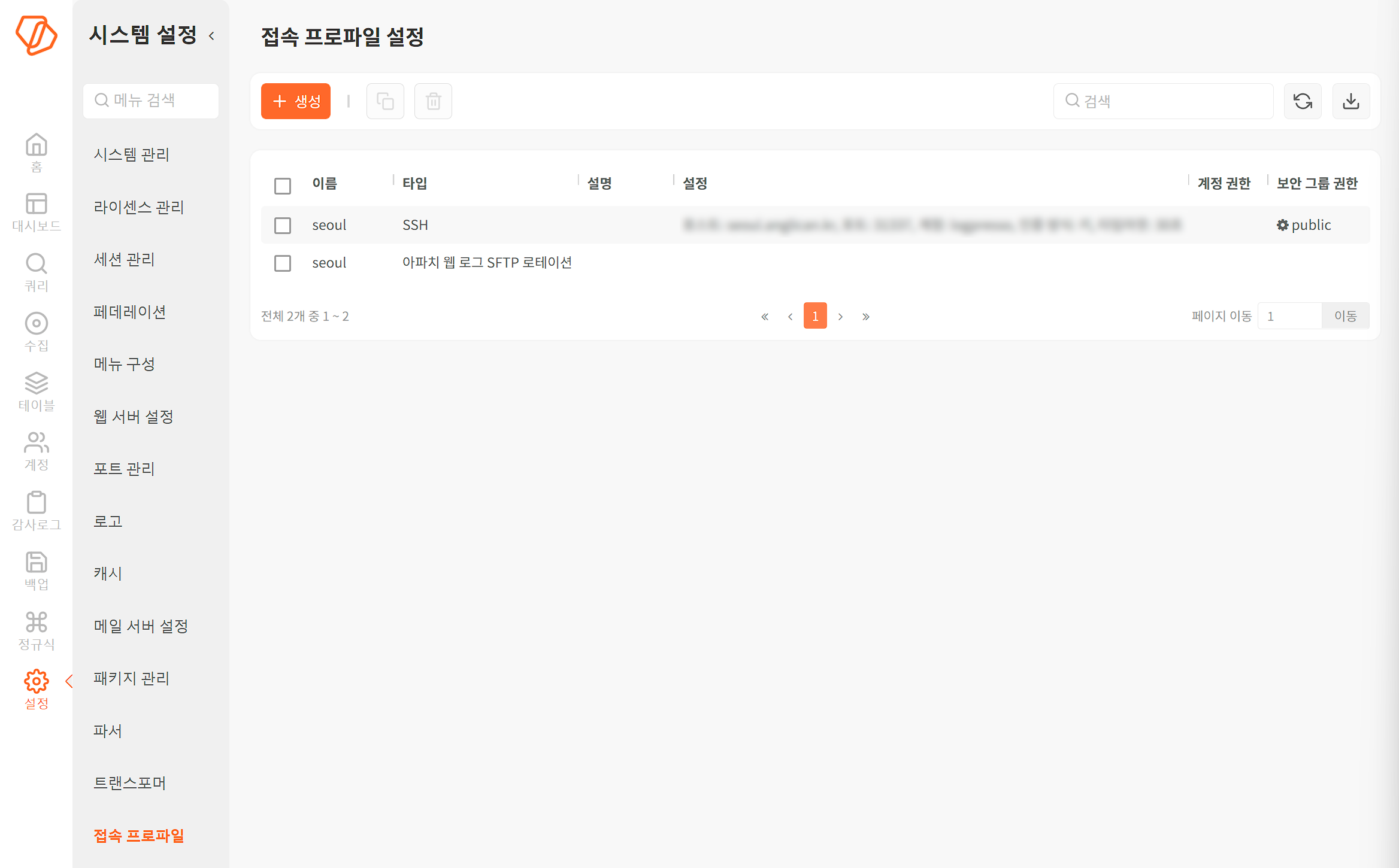 접속 프로파일 목록은 다음과 같은 정보를 보여줍니다.이름: 접속 프로파일의 이름타입: 접속 프로파일 타입설명: 접속 프로파일에 대한 설명설정: 프로파일 설정 정보계정 권한: 프로파일을 공유한 계정 표시보한 그룹 권한: 프로파일을 공유한 보안 그룹 표시접속 프로파일 추가접속 프로파일을 추가하는 방법은 다음과 같습니다.설정 > 접속 프로파일에 있는 도구 모음에서 + 생성을 누릅니다.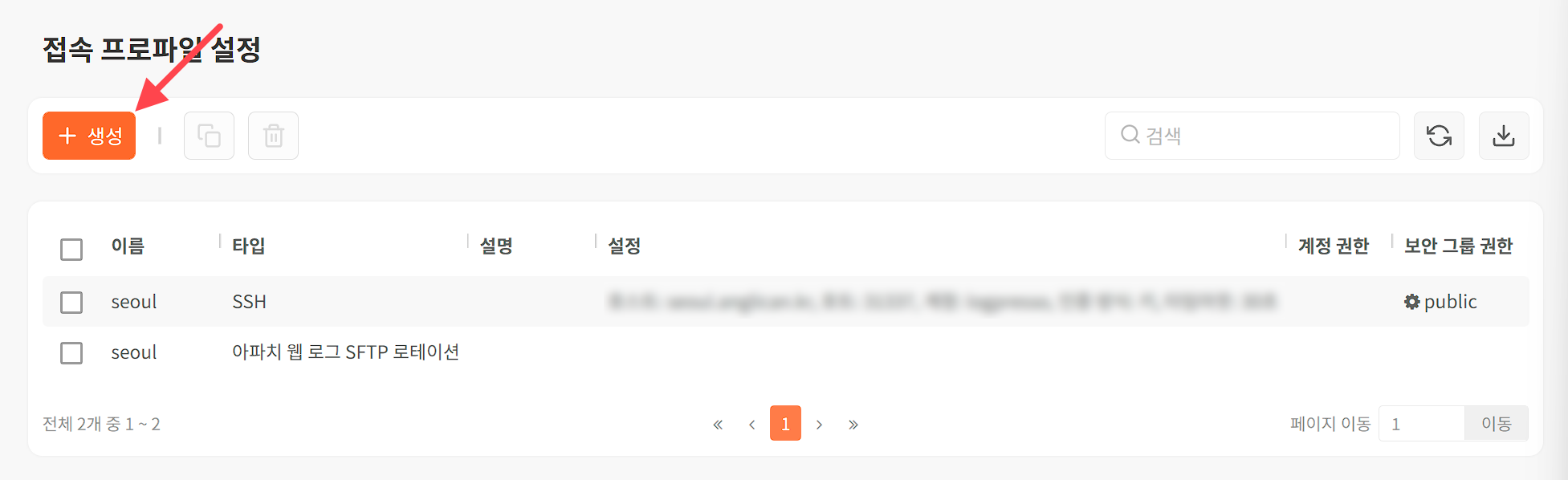 새 프로파일 만들기 화면에서 접속 프로파일의 기본 설정 정보를 입력합니다.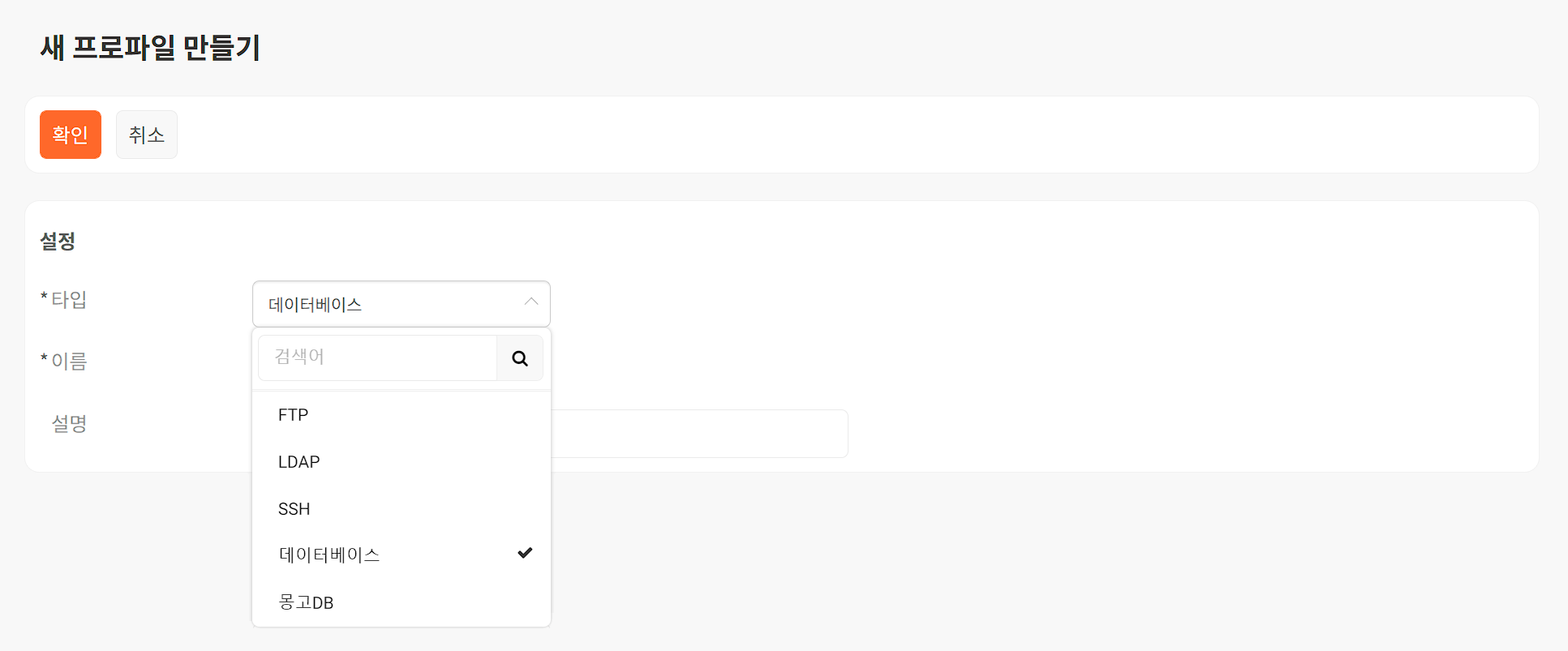 타입: 프로파일 타입을 FTP, LDAP, SSH, 데이터베이스, 몽고DB 중에서 선택합니다.[FTP](connect-profile#outline8): 원격 호스트가 FTP 서비스를 제공할 때 선택[LDAP](connect-profile#outline9): 원격 호스트가 LDAP 서비스를 제공할 때 선택[SSH](connect-profile#outline10): 원격 호스트가 SSH 원격 접속 서비스를 제공할 때 선택[데이터베이스](connect-profile#outline11): 원격 호스트가 DBMS 서비스를 제공할 때 선택[몽고DB](connect-profile#outline12): 원격 호스트가 몽고 DB 서비스를 제공할 때 선택이름: 접속 프로파일 식별에 사용할 이름설명: 접속 프로파일에 대한 설명 정보기본 프로파일 외에도 앱을 설치할 때 앱의 구성요소로 제공되는 접속 프로파일 타입을 선택할 수도 있습니다. 앱 전용 접속 프로파일은 로그프레소 스토어에서 앱 설명서를 참조하십시오.원격 연결에 필요한 접속 정보를 입력합니다. 프로파일 타입별 접속 설정을 참고해 입력하십시오.권한을 설정하고 도구 모음에서 확인을 누릅니다.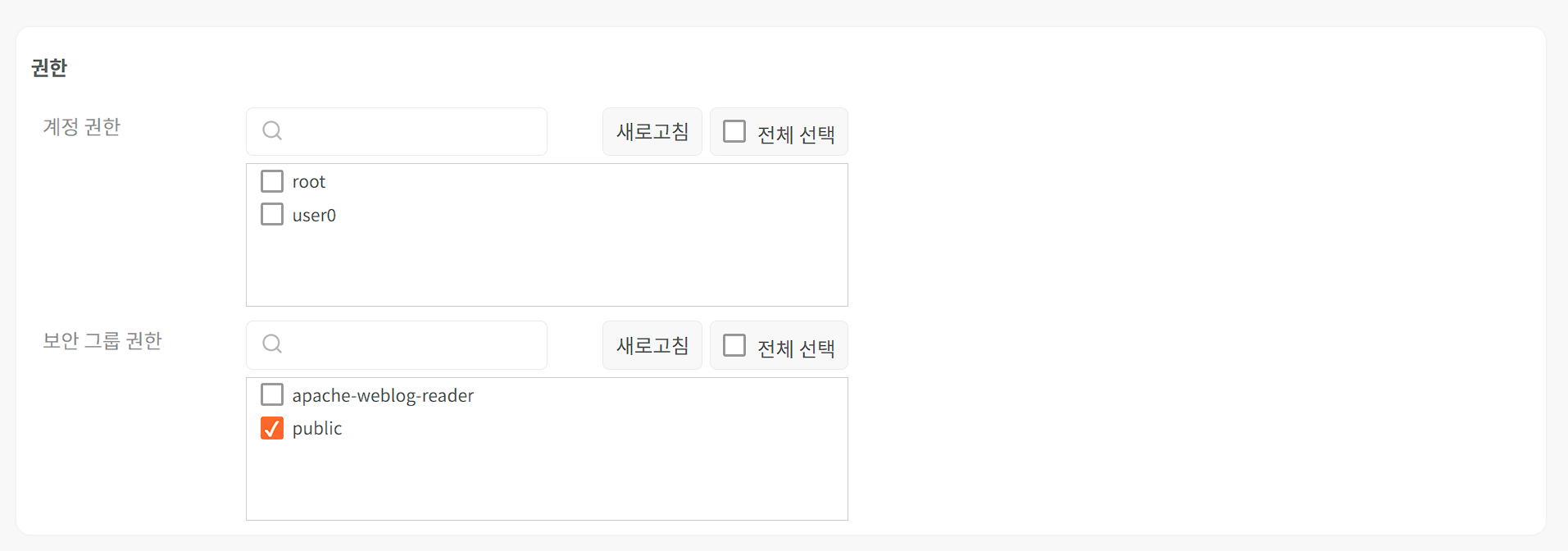 계정 권한: 접속 프로파일의 사용을 허용할 계정 선택보안 그룹 권한: 접속 프로파일의 사용을 허용할 보안 그룹 선택접속 프로파일 복제접속 프로파일을 복제한 후 수정해서 사용할 수 있습니다. 접속 프로파일을 복제하는 방법은 다음과 같습니다.설정 > 접속 프로파일에서 복제할 접속 프로파일을 선택하고 도구 모음에서 복제를 누릅니다.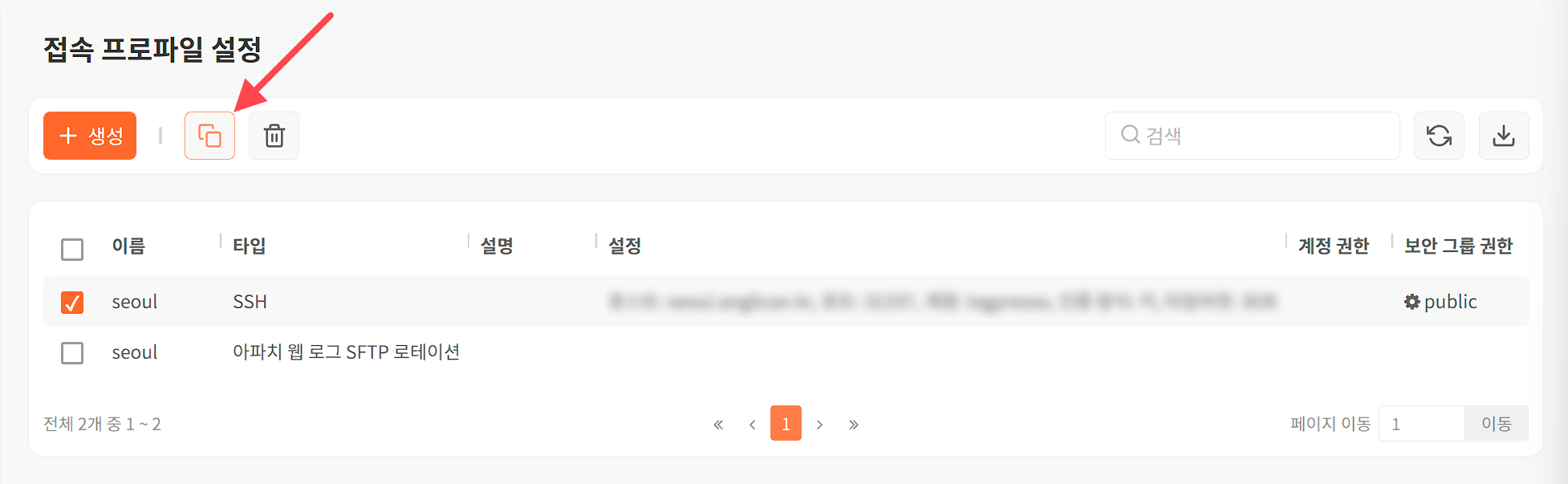 접속 프로파일 복제 창에서 복제할 접속 프로파일을 확인하고 복제를 누릅니다.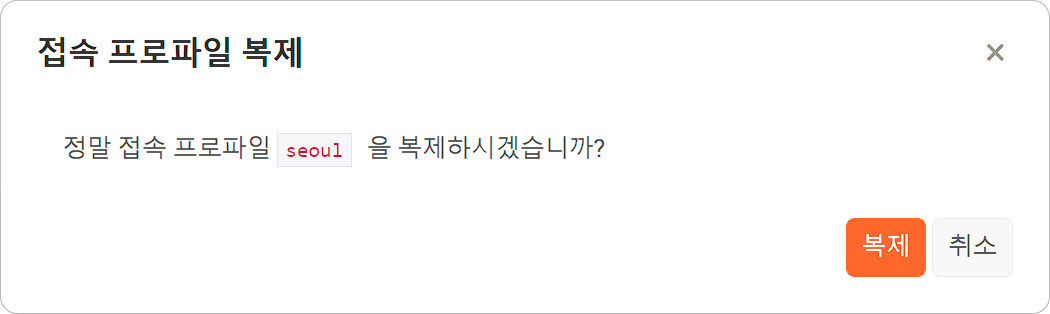 접속 프로파일 목록에서 복제된 프로파일(원본 접속 프로파일 이름에 접미사 _copy가 덧붙은 프로파일)을 확인합니다.접속 프로파일 수정접속 프로파일을 수정하려면 접속 프로파일의 이름을 누르십시오. 프로파일 변경하기 화면에서 접속 프로파일의 설정 정보를 수정할 수 있습니다.접속 프로파일 삭제접속 프로파일을 삭제하는 방법은 다음과 같습니다.설정 > 접속 프로파일에서 삭제할 접속 프로파일을 선택하고 도구 모음에서 휴지통을 누릅니다.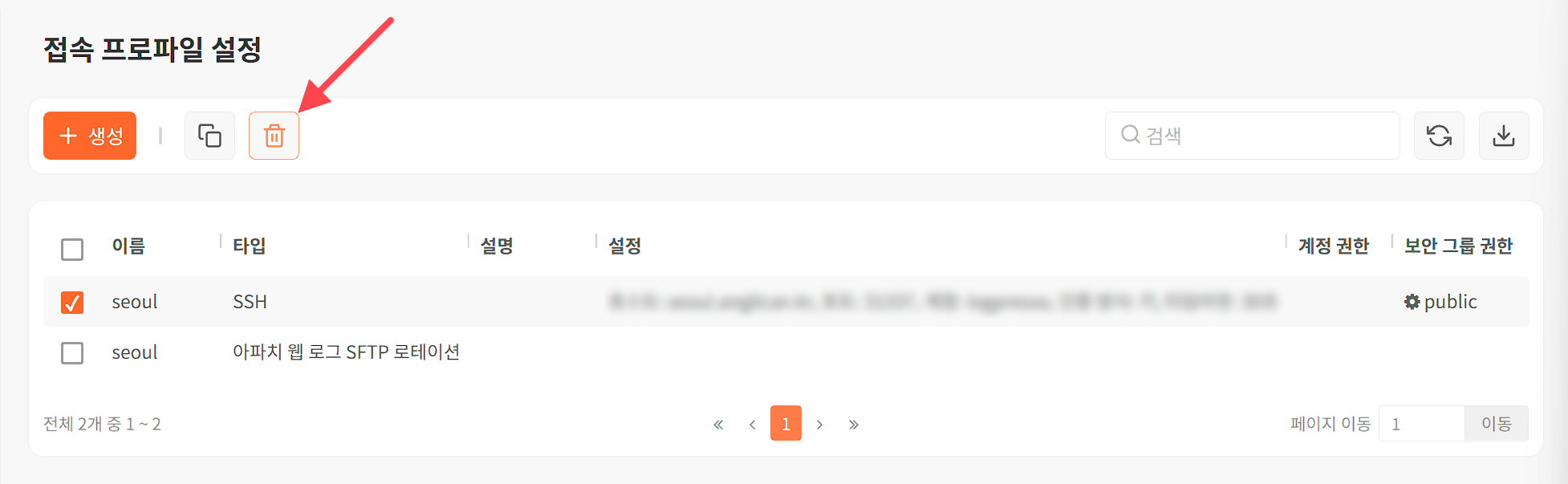 접속 프로파일 삭제 창에서 삭제할 접속 프로파일을 확인하고 삭제를 누릅니다.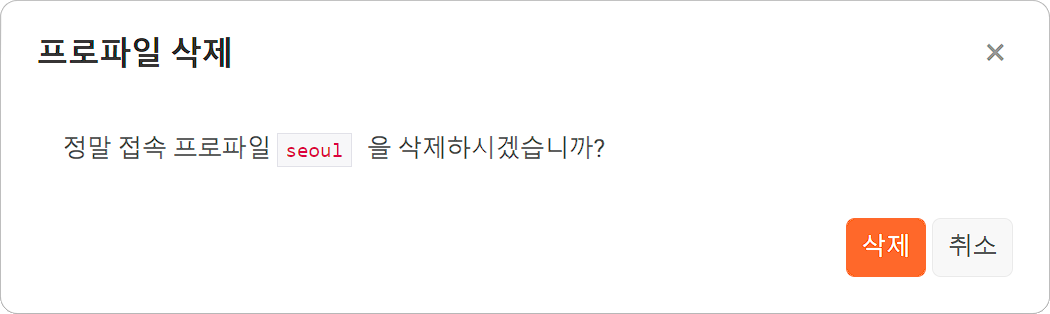 타입별 접속 설정접속 프로파일 타입에 따라 각각 다른 접속 정보가 필요합니다. 다음 내용을 참고해 접속에 필요한 정보를 입력하십시오.FTPFTP 접속 프로파일은 FTP 로거를 설정하거나 ftp 쿼리 명령어를 실행할 때 필요합니다.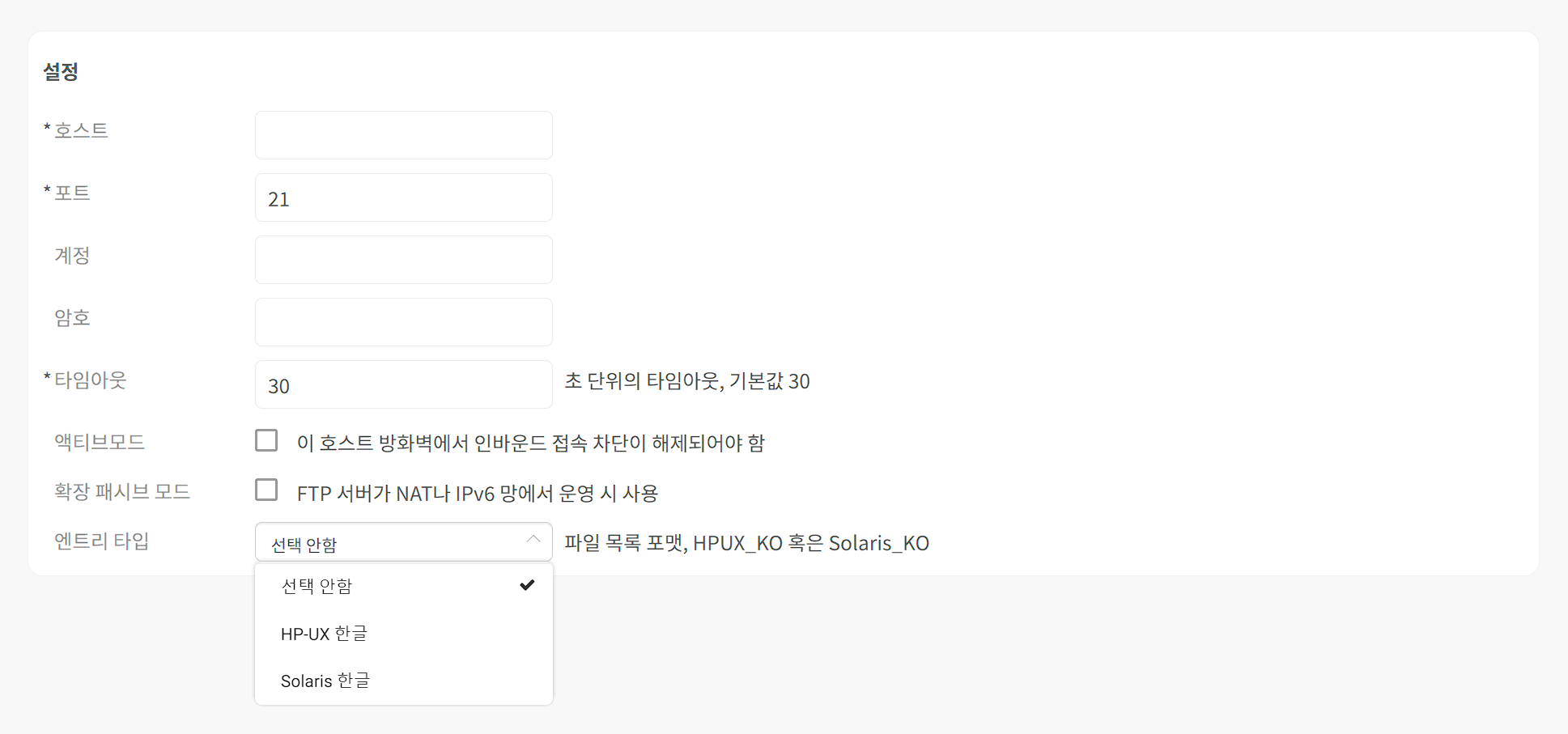 호스트(필수)원격 호스트의 IP 주소 또는 호스트 이름, 또는 도메인 주소포트(필수)원격 호스트의 FTP 서비스 포트 번호(기본값: 21)계정FTP 서비스 접속용 계정암호FTP 접속 계정의 로그인 암호타임아웃(필수)FTP 세션 타임아웃에 적용할 시간(기본값: 30초)액티브 모드액티브 모드 FTP를 사용하는 경우 선택(기본값: 사용 안 함). 로그프레소 서버 노드와 FTP 서버 통신 구간에 방화벽이나 접근제어가 적용되지 않는 경우 액티브 모드를 사용할 수 있습니다.확장 패시브 모드FTP 서버가 NAT 또는 IPv6 네크워크에서 운영될 때 선택(기본값: 사용 안 함)엔트리 타입FTP 서버의 운영체제와 언어 로케일 정보를 선택(기본값: 선택 안 함). FTP 서버의 운영체제가 HP-UX이고 언어가 한국어일 때 HPUX_KO를, Solaris 계열이면서 언어가 한국어일 때 Solaris_KO를 선택하십시오.LDAPLDAP 접속 프로파일은 ldapsearch 쿼리 명령어를 실행할 때 필요합니다.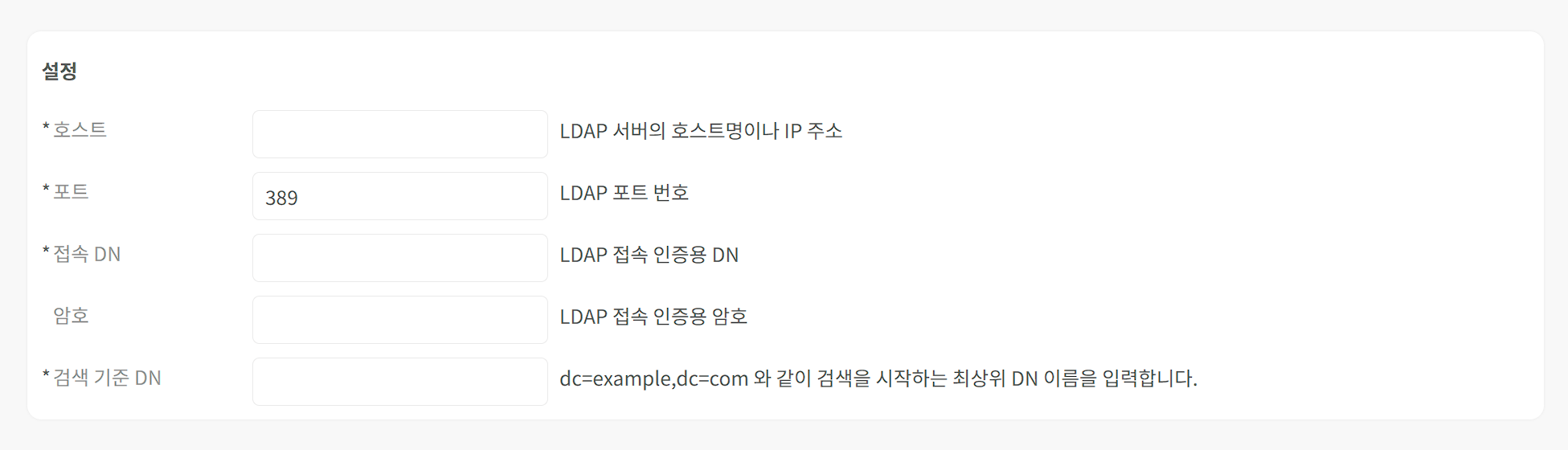 호스트(필수)원격 호스트의 IP 주소 또는 호스트 이름, 또는 도메인 주소포트(필수)원격 호스트의 LDAP 서비스 포트 번호(기본값: 389)접속 DN(필수)LDAP 접속 인증용 DN암호접속 DN의 로그인 암호검색기준 DN(필수)LDAP 접속 후 검색할 최상위 DNSSHSSH 접속 프로파일은 SFTP 로거를 실행하거나 sftp 쿼리 명령어를 실행할 때 필요합니다.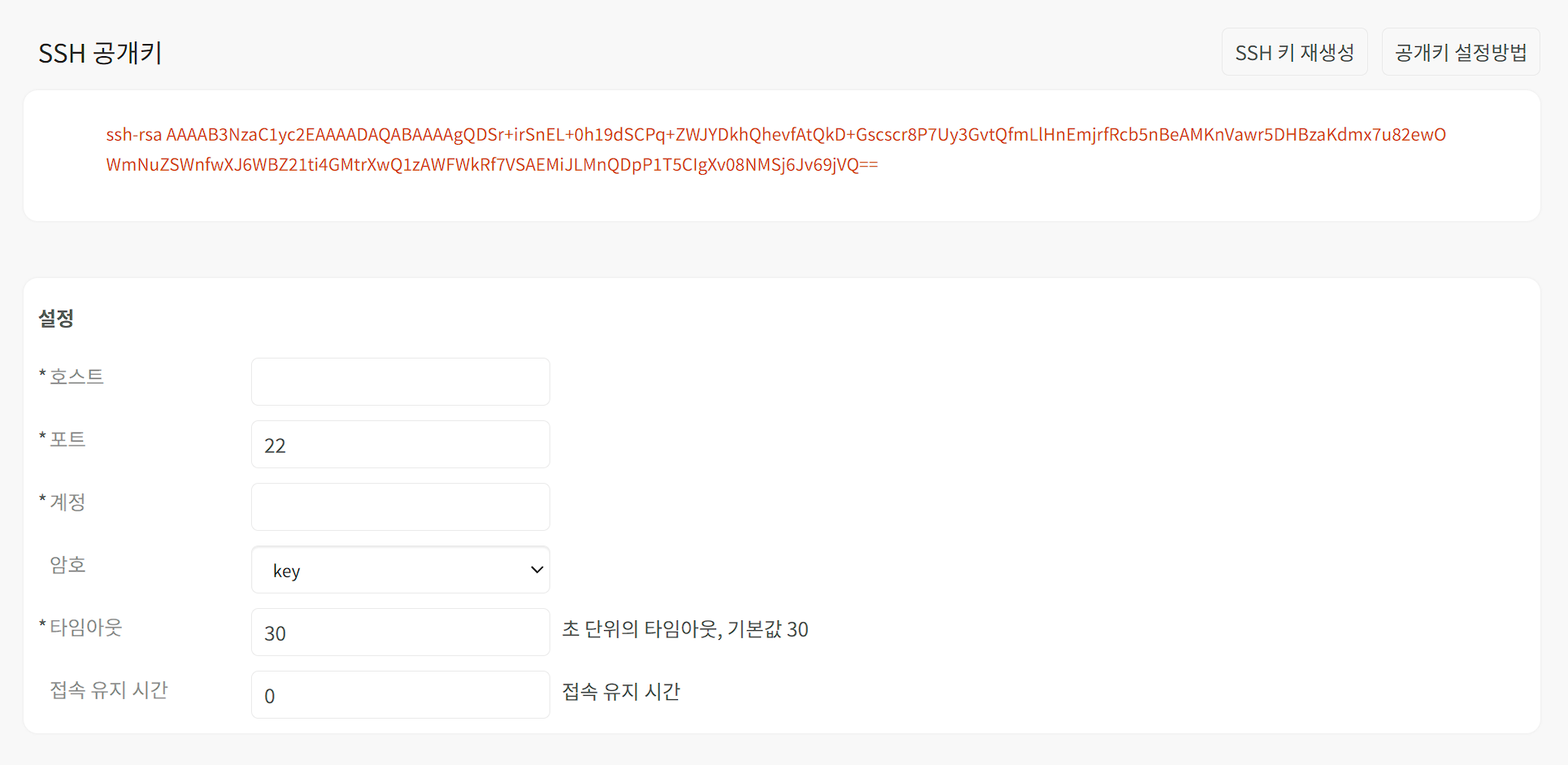 SSH 공개키SSH 접속 프로파일은 RSA 공개키 방식의 인증과 암호 방식을 지원합니다. 사용할 SSH 키는 로그프레소 서버가 무작위로 생성합니다. SSH 공개키에 제시된 공개키를 원격 호스트의 $HOME/.ssh/authorized_keys 파일에 등록한 뒤에 사용하십시오.SSH 공개키를 갱신하려면 SSH 키 재생성을 누르십시오.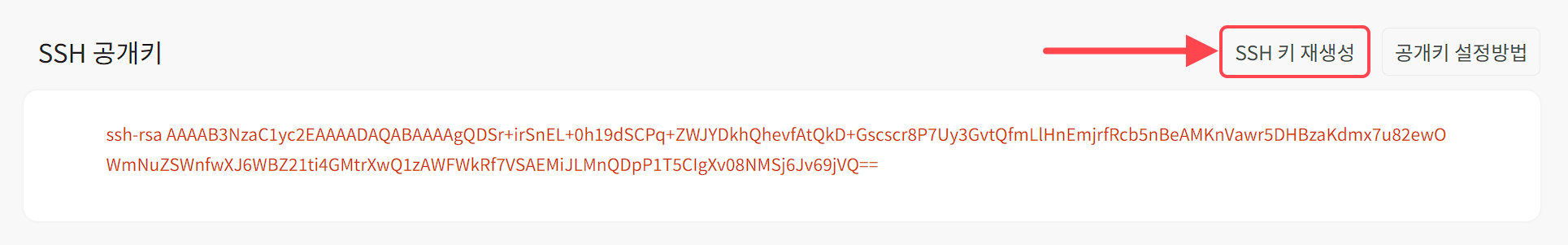 SSH 접속 정보호스트(필수)원격 호스트의 IP 주소 또는 호스트 이름, 또는 도메인 주소포트(필수)원격 호스트의 SSH 서비스 포트 번호(기본값: 22)계정SSH 서비스 접속용 계정암호SSH 접속 계정의 인증 방식을 key(기본값), password 중에서 선택. password를 선택한 후에는 사용할 암호를 입력하십시오.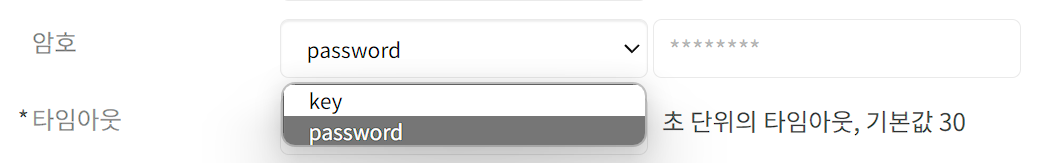 타임아웃(필수)SSH 세션 타임아웃에 적용할 시간(기본값: 30초)접속 유지 시간접속 후 세션 유지 시간(기본값: 0초)데이터베이스데이터베이스 접속 프로파일은 데이터베이스 로거를 실행하거나, 데이터베이스 연동이 필요한 쿼리 명령어(dbcall, dbload, dblookup, dboutput, dbquery, dbscript)를 실행할 때 필요합니다.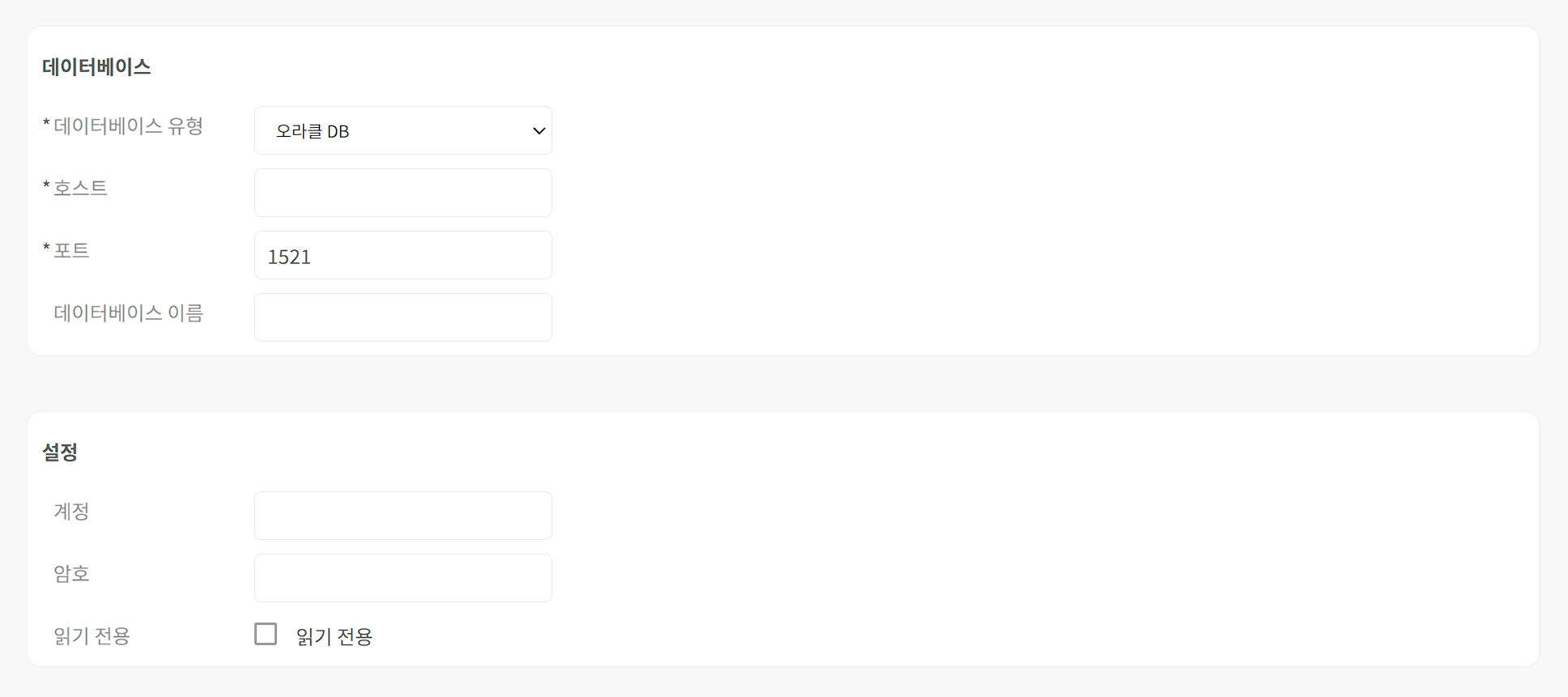 데이터베이스 유형연결할 데이터베이스 타입을 목록에서 선택. 현재 지원하는 데이터베이스 타입으로 오라클 DB, 마이크로소프트 SQL서버, 마리아 DB(MariaDB), MySQL, 테라데이터 ASTER, 티베로, 아파치 하이브, 하이퍼 SQL이 있습니다. 선택하는 유형에 따라 입력하는 설정값이 달라집니다. 또한 포트 번호도 해당 RDBMS에 맞는 기본값이 입력됩니다.JDBC 접속문자열을 직접 입력하려면 사용자 정의를 선택하십시오.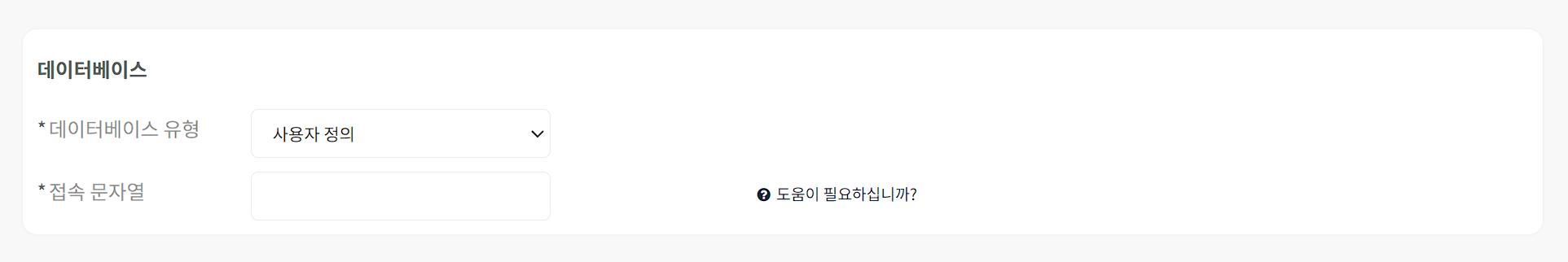 기본 타입을 JDBC 접속 문자열로 변환하면 다음과 같습니다.호스트(필수)원격 호스트의 IP 주소 또는 호스트 이름, 또는 도메인 주소포트(필수)원격 호스트의 데이터베이스 서비스 포트 번호(기본값: 22)데이터베이스 이름접속할 데이터베이스의 이름계정데이터베이스 접속용 계정암호데이터베이스 접속 계정의 로그인 암호읽기 전용계정 권한을 읽기만 허용(기본값: 사용 안 함)몽고DB몽고DB 접속 프로파일은 mongo 쿼리 명령어를 실행할 때 필요합니다.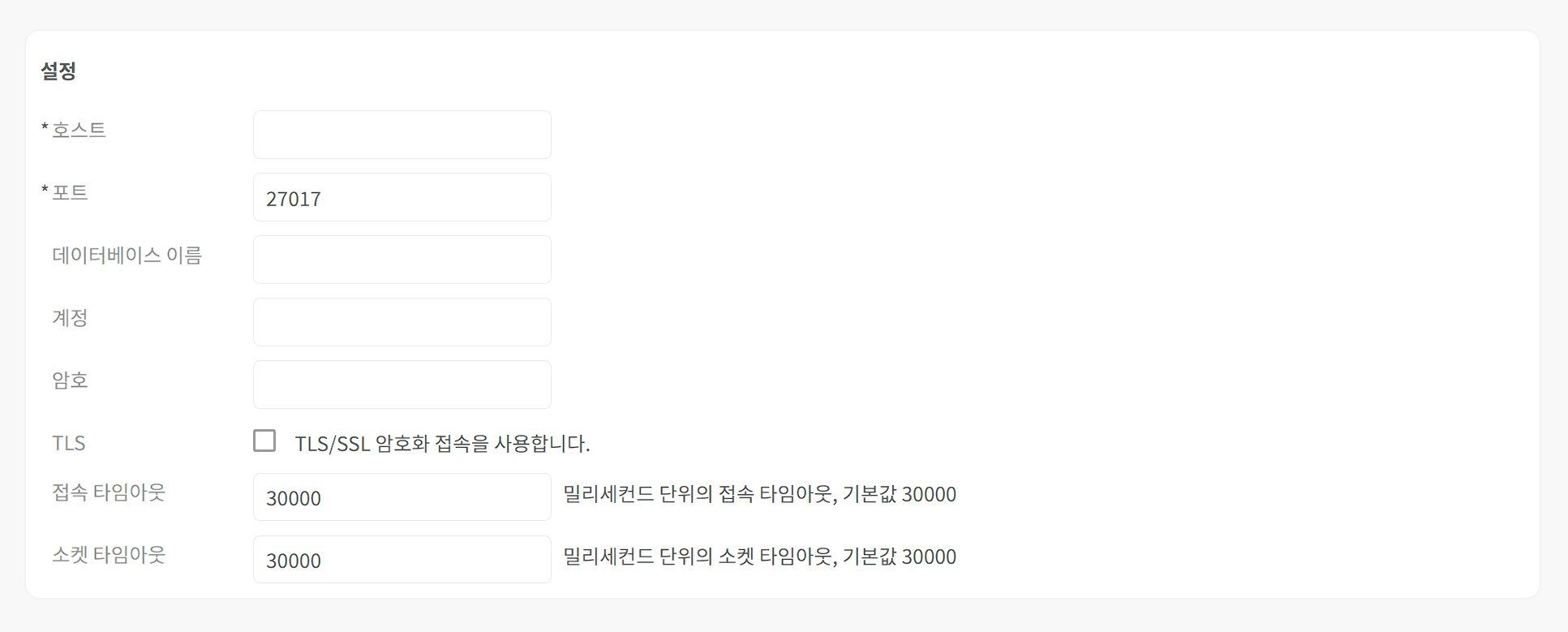 호스트(필수)원격 호스트의 IP 주소 또는 호스트 이름, 또는 도메인 주소포트(필수)원격 호스트의 몽고DB 서비스 포트 번호(기본값: 22)데이터베이스 이름접속할 몽고DB 데이터베이스의 이름계정몽고DB 접속용 계정암호데이터베이스 접속 계정의 로그인 암호TLSTLS 통신 암호화 여부(기본값: 사용 안 함)접속 타임아웃접속 타임아웃 시간(기본값: 30,000 밀리세컨드)소켓 타임아웃소켓 타임아웃 시간(기본값: 30,000 밀리세컨드)유입 프로파일개요설정 > 유입 프로파일에서 유입 프로파일을 관리하는 기능을 제공합니다. 유입 프로파일은 데이터의 수집부터 가공, 저장에 필요한 구성 요소(로거, 파서, 스트림 쿼리, 테이블)의 생성을 자동화하는 기능입니다.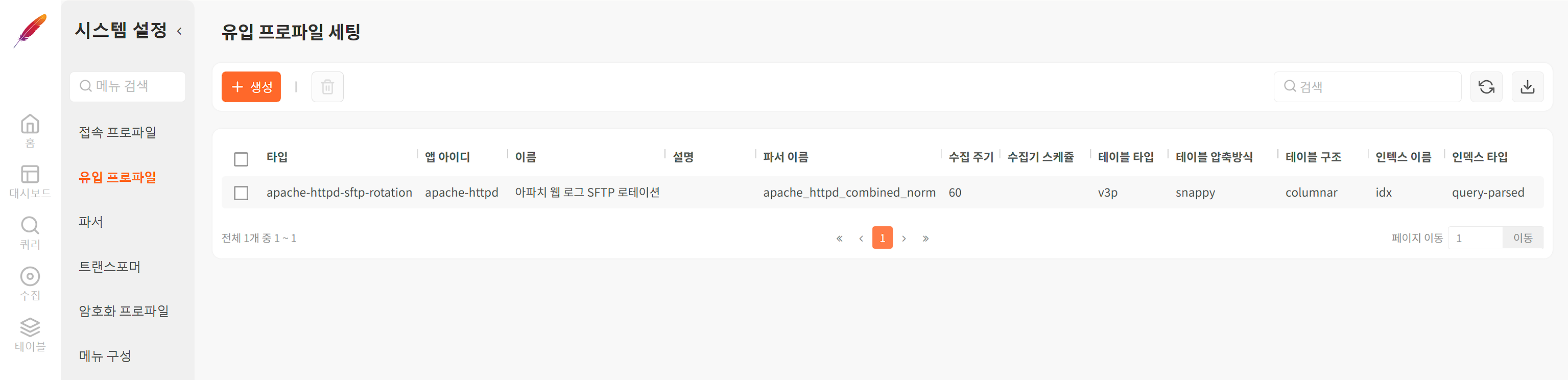 유입 프로파일 목록은 다음과 같은 정보를 보여줍니다.타입: 유입 프로파일에 정의된 접속 프로파일의 타입앱 아이디: (앱에 의해 설치된 유입 프로파일일 때) 앱의 고유 식별 아이디이름: 유입 프로파일에 정의된 접속 프로파일 타입의 이름설명: 유입 프로파일에 대한 설명파서 이름: 유입 프로파일에 정의된 파서의 이름수집기 스케줄: 유입 프로파일에 정의된 로거의 크론 스케줄테이블 타입: 유입 프로파일에 정의된 테이블의 타입테이블 압축 방식: 유입 프로파일에 정의된 테이블의 데이터 압축 방식테이블 구조: 유입 프로파일에 정의된 테이블의 데이터 배열 구조인덱스 이름: 유입 프로파일에 정의된 인덱스의 이름인덱스 타입: 유입 프로파일에 정의된 인덱스 토크나이저 형식앱과 유입 프로파일로그프레소 플랫폼에서 실행할 수 있는 앱의 많은 부분은 유입 프로파일을 통해 제공됩니다. 앱을 설치하면 대부분 유입 프로파일이 함께 설치됩니다. 사용자가 앱이 제공하는 유입 프로파일을 수정해야 하는 경우는 거의 없지만, 사용자가 앱 공간을 이용해 사용자 정의 앱을 만드는 경우, 앱을 내보내기 위해 유입 프로파일을 구성할 필요가 있습니다.구성 요소유입 프로파일은 다음과 같은 항목으로 구성되어 있습니다.접속 프로파일 타입(필수): 접속 프로파일에 대한 사용자 정의 타입메타 데이터(선택): 유입 프로파일을 이용해 생성되는 개체(로거, 파서, 테이블 및 인덱스 등)에 부여할 메타데이터 정보로거(필수): 유입 프로파일을 이용해 생성할 로거의 유형 및 공통 속성 정보파서(선택): 기본 스트림 쿼리에서 사용할 파서테이블 및 인덱스(필수): 데이터를 저장할 테이블 및 인덱스 설정스트림 쿼리(선택): 데이터 스트림에 적용할 로그프레소 쿼리문기본 스트림 쿼리유입 프로파일은 로거를 통해 수집된 데이터 스트림에 "parse PARSER_NAME | import TABLE_NAME" 형식의 기본 스트림 쿼리를 적용합니다. 파서가 유입 프로파일에 지정되어 있지 않으면 "bypass | import TABLE_NAME"을 수행합니다.기본 스트림 쿼리 외에 스트림 쿼리를 더 추가해 사용할 수 있습니다. 사용자가 유입 프로파일을 통해 정의한 스트림 쿼리문은 기본 스트림 쿼리의 결과를 받아서 처리합니다.유입 프로파일 추가유입 프로파일을 추가하는 방법은 다음과 같습니다.접속 > 유입 프로파일에 있는 도구 모음에서 + 생성을 누릅니다.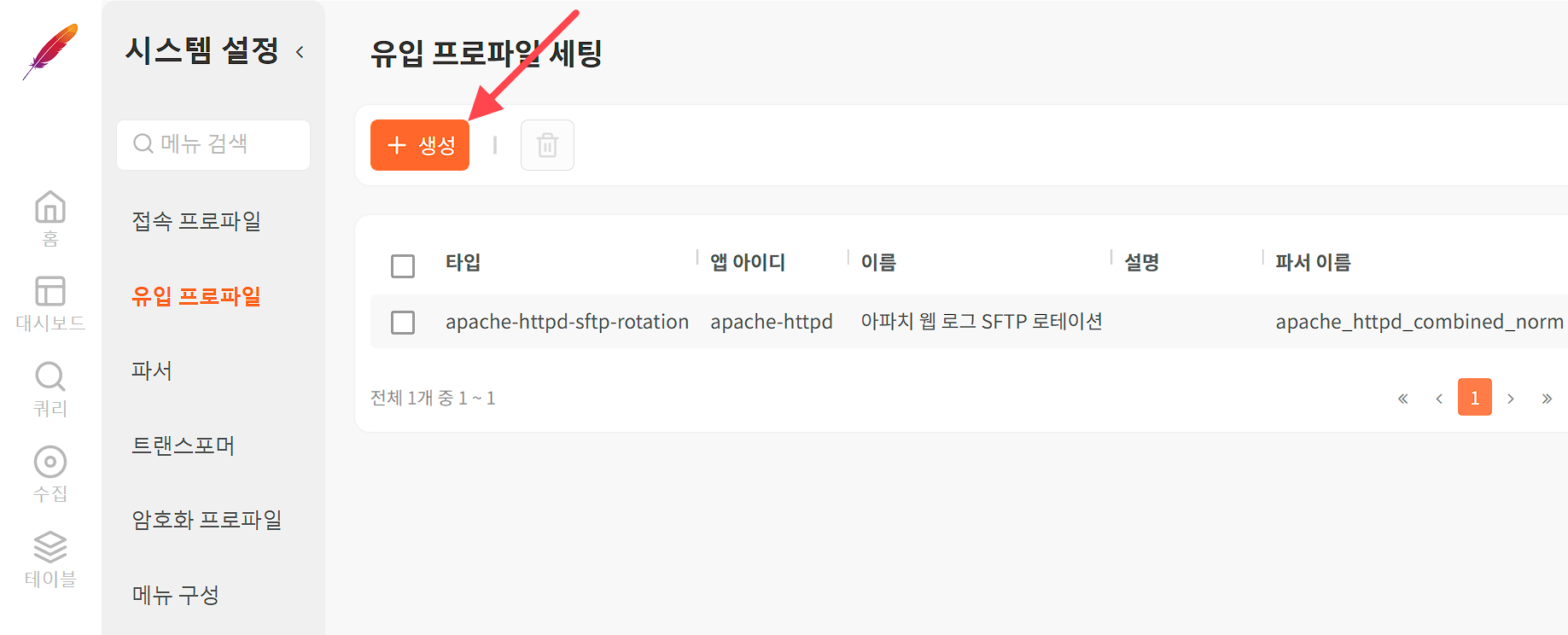 새 유입 프로파일 만들기 화면에서 기본 설정에 접속 프로파일 생성에 필요한 정보를 입력합니다.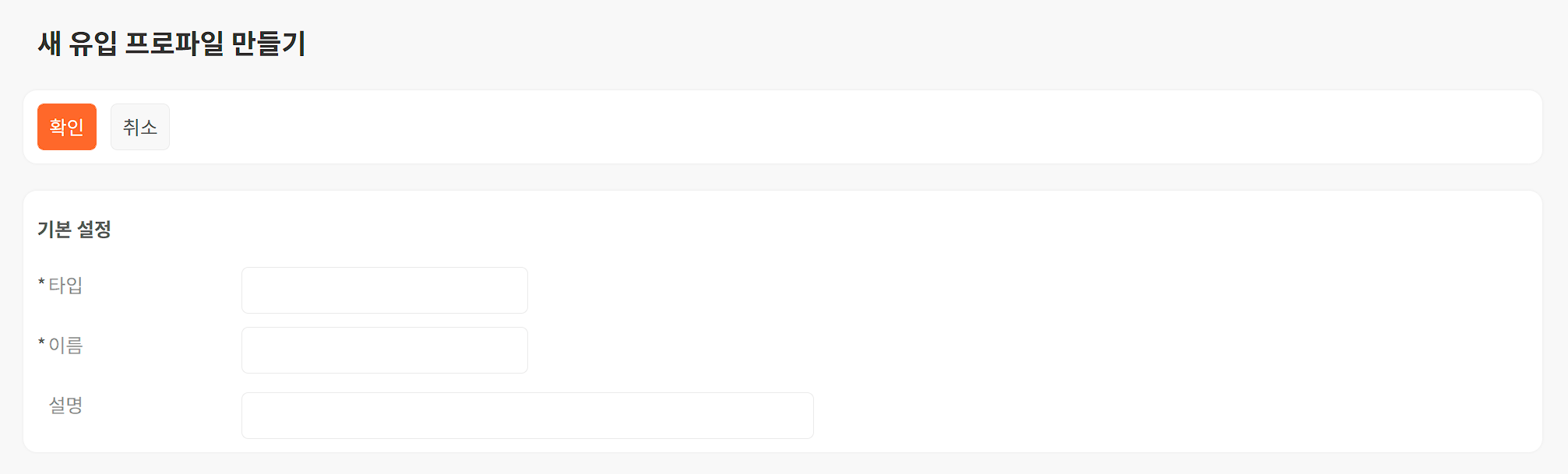 타입: 접속 프로파일 팩토리의 타입이름: 접속 프로파일 팩토리의 타입 식별에 사용할 이름. 접속 프로파일을 추가할 때, 여기에 입력한 이름을 접속 프로파일 유형 목록에서 조회할 수 있습니다.설명: 유입 프로파일에 대한 설명 정보메타 데이터에서 메타데이터 정보를 입력합니다.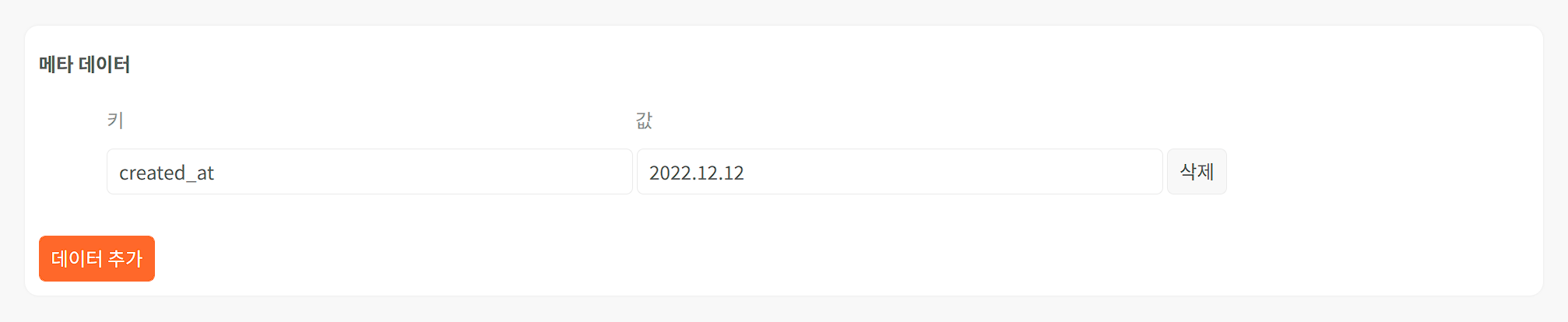 앱 공간 안에서 유입 프로파일을 구성하는 경우, app_id, app_public은 앱에 의해 제공되는 메타 데이터이므로 여기서 입력할 필요가 없습니다.수집 설정에서 유입 프로파일을 통해 생성할 로거의 로그 수집 유형(기본값: 스트림 쿼리 출력)과 수집 유형에 따른 기본 정보만 입력합니다.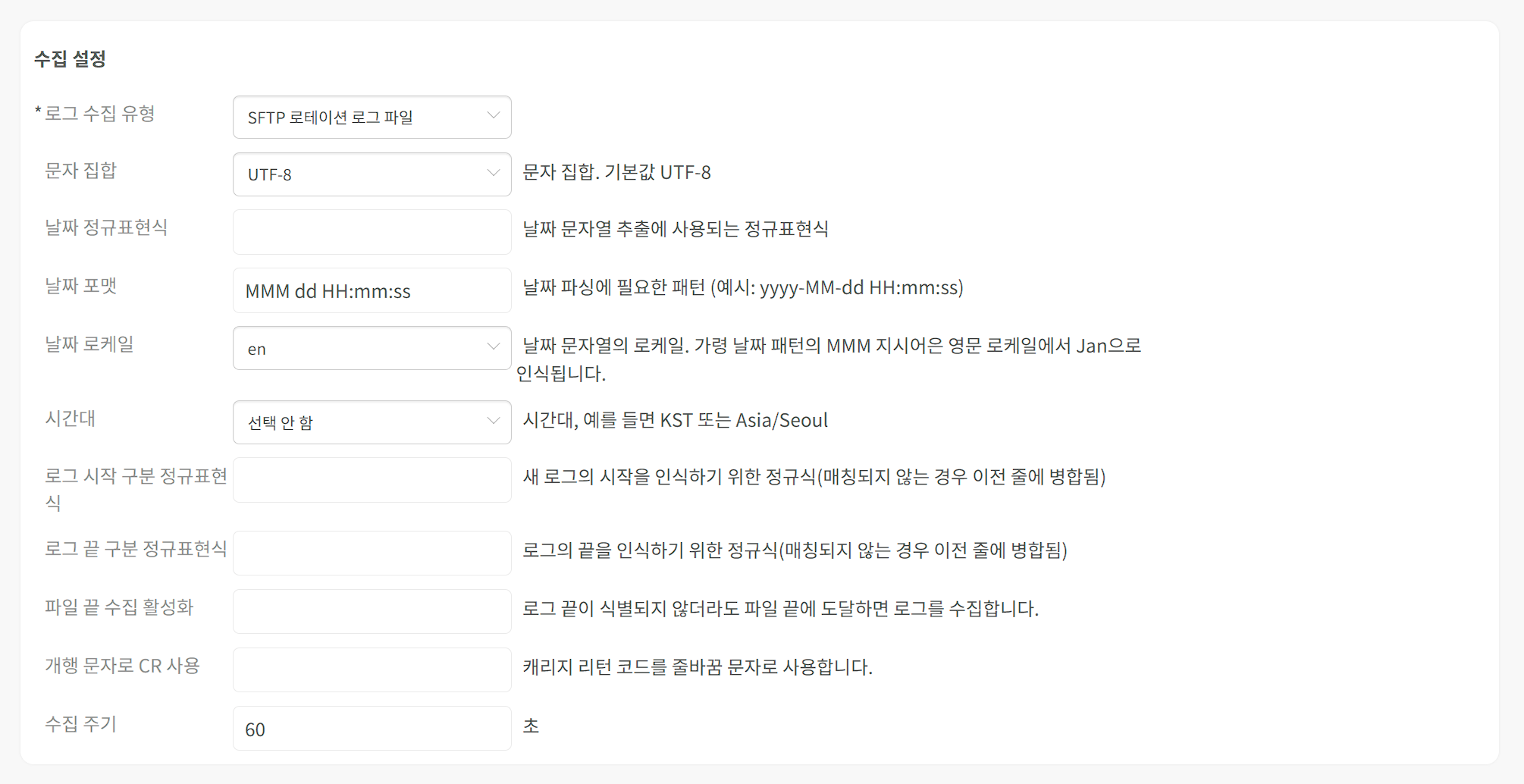 파서 선택에서 데이터 스트림에 적용할 파서를 목록에서 선택합니다. 파서를 적용하지 않으려면 이 설정을 생략합니다.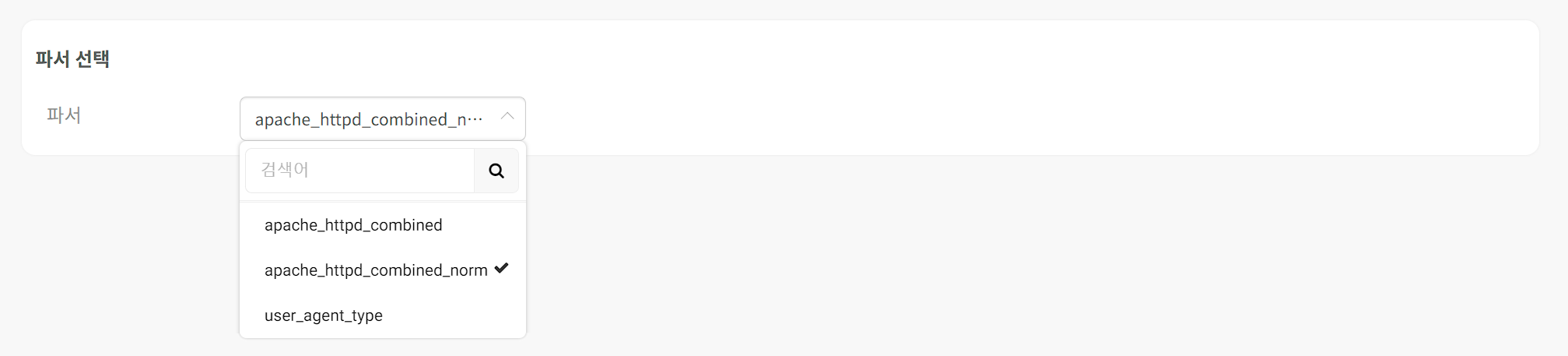 테이블 및 인덱스에 테이블 및 인덱스 설정 정보를 입력합니다.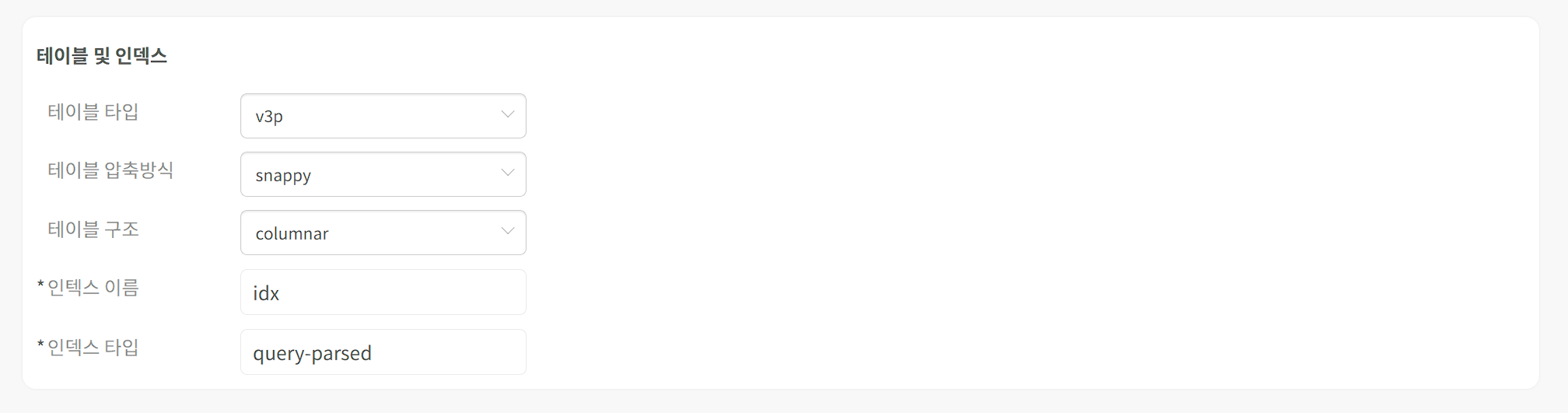 테이블 타입: 로그프레소 스토리지 엔진 타입(기본값: v3p). v3p는 고속 압축과 암호화를 지원합니다.인덱스 이름: 인덱스의 이름(기본값: idx)인덱스 타입: 다음 중에서 선택해서 입력(기본값: query-based)query-based: 쿼리 기반 플드 추출 토크나이저delimiter: 구분자 기반 토크나이저스트림 쿼리에서 기본 스트림 쿼리 외에 더 추가할 스트림 쿼리를 입력합니다. 기본 스트림 쿼리만 적용하려면 이 설정을 생략합니다.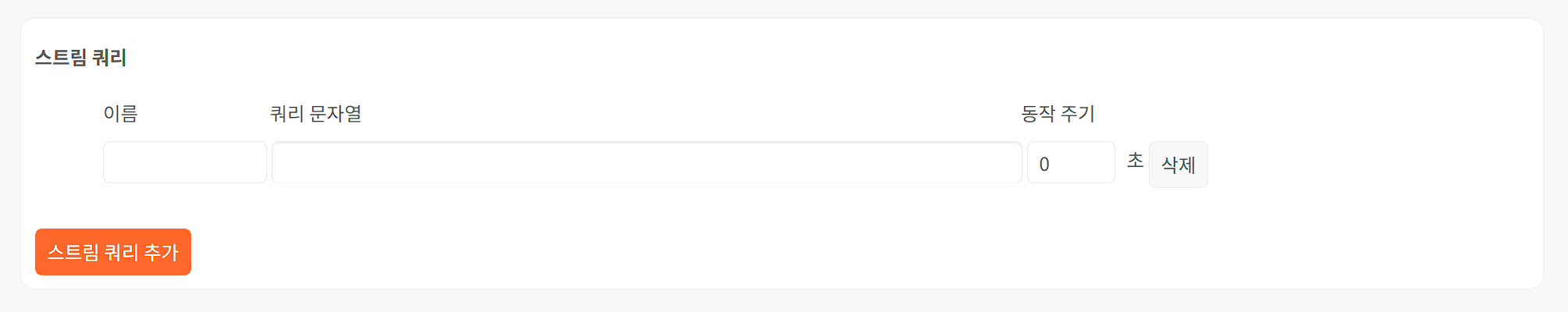 이름: 스트림 쿼리에 부여할 이름쿼리 문자열: 입력으로 받은 스트림을 처리할 쿼리문동작 주기: 스트림 쿼리의 실행 주기모든 항목의 입력을 마친 후 도구 모음에서 확인을 누릅니다.유입 프로파일 수정유입 프로파일을 수정하려면 유입 프로파일의 이름을 누르십시오. 프로파일 변경하기 화면에서 유입 프로파일의 설정 정보를 수정할 수 있습니다.유입 프로파일 삭제유입 프로파일을 삭제하는 방법은 다음과 같습니다.접속 > 유입 프로파일에서 삭제할 유입 프로파일을 선택하고 도구 모음에서 휴지통을 누릅니다.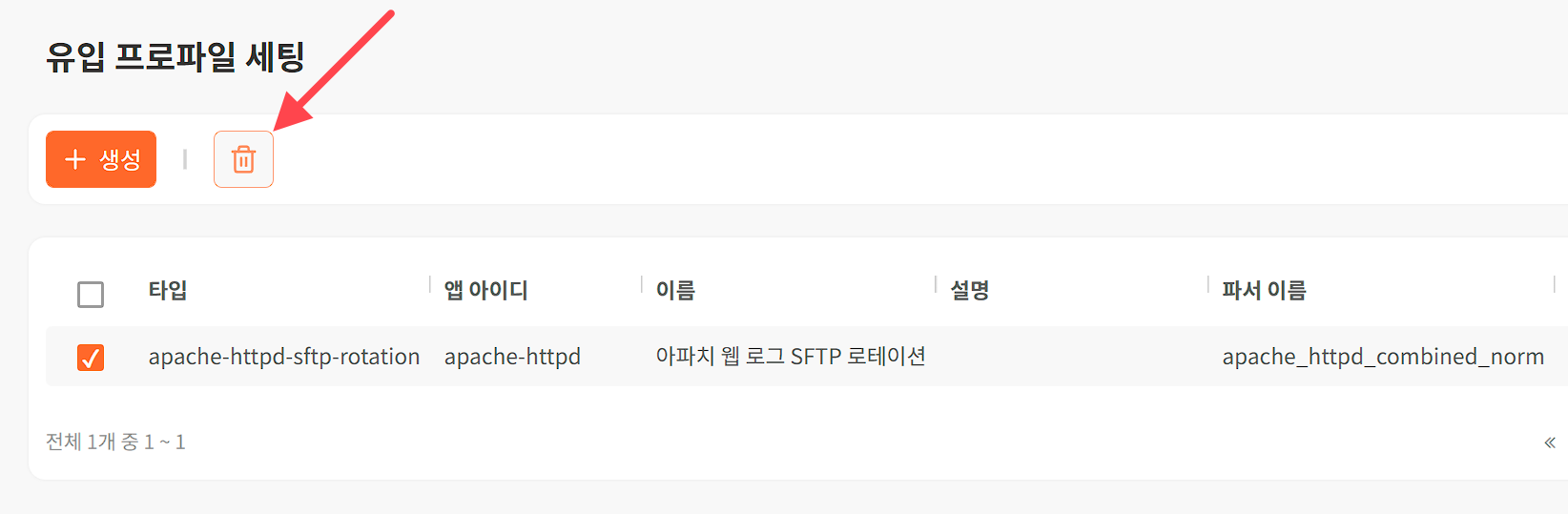 유입 프로파일 삭제 창에서 삭제할 유입 프로파일을 확인합니다. 유입 프로파일을 통해 생성된 모든 개체를 삭제하려면 관련 데이터 삭제를 선택합니다. 모든 것을 확인한 후 삭제를 누릅니다.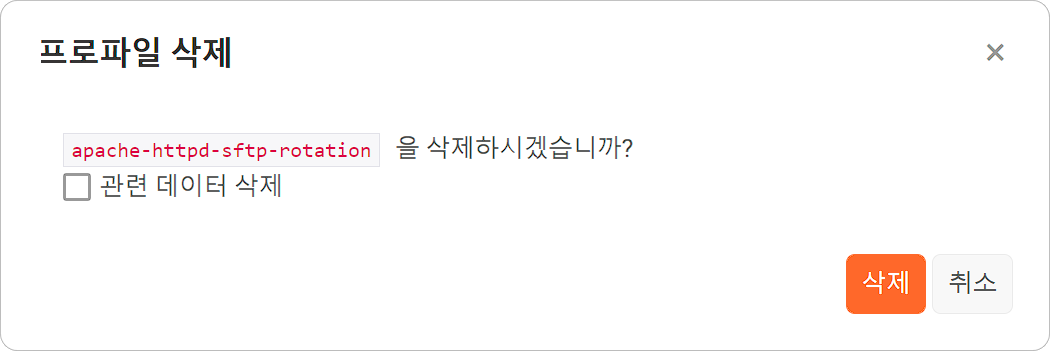 API 키 프로파일개요모든 기능이 갖춰진 전용 클라이언트 라이브러리를 사용하지 않더라도 HTTP를 이용하여 쉽게 연동할 수 있습니다. 간단한 스크립트, 혹은 기존의 HTTP 클라이언트 프로그램을 통하여 자동화된 쿼리를 수행하도록 구축할 수 있습니다. 이를 위해서는 먼저 API 키를 발급해야 합니다.API 키가 외부에 노출되지 않도록 각별히 주의하십시오. 또한 API 키 사용자의 계정은 최소한의 데이터 접근 권한만 갖도록 하십시오.API 키는 설정 > API 키 프로파일에서 관리할 수 있습니다.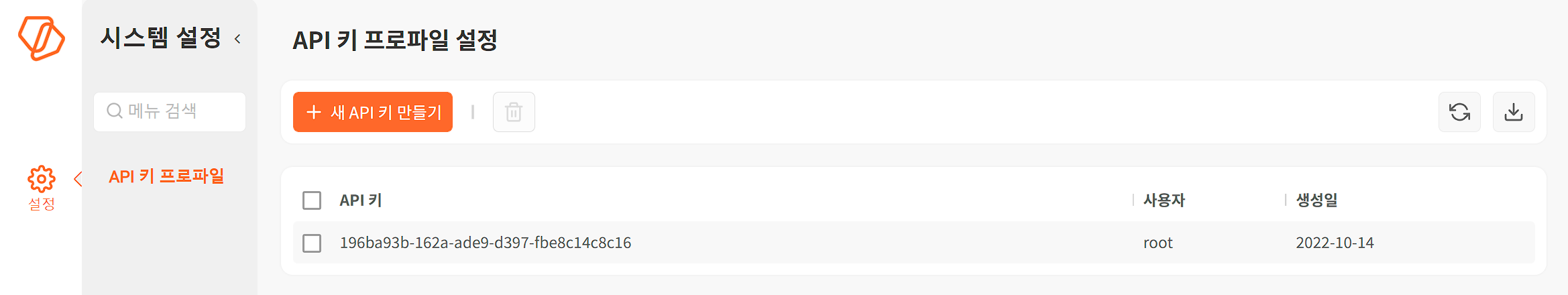 API 키 목록에서 다음과 같은 정보를 확인할 수 있습니다.API 키: API 키 문자열사용자: API 키가 할당된 계정생성일: API 키의 생성일자API 키 프로파일 추가API 키 프로파일을 추가하는 방법은 다음과 같습니다.API 키 프로파일을 추가하기 전에 API 키의 사용 목적에 맞게 권한이 부여된 계정이 있는지 확인하십시오.설정 > API 키 프로파일에 있는 도구 모음에서 + 새 API 키 만들기를 누릅니다.새 API 키 만들기 창에서 API 키와 사용자 정보를 선택하고 생성을 누릅니다.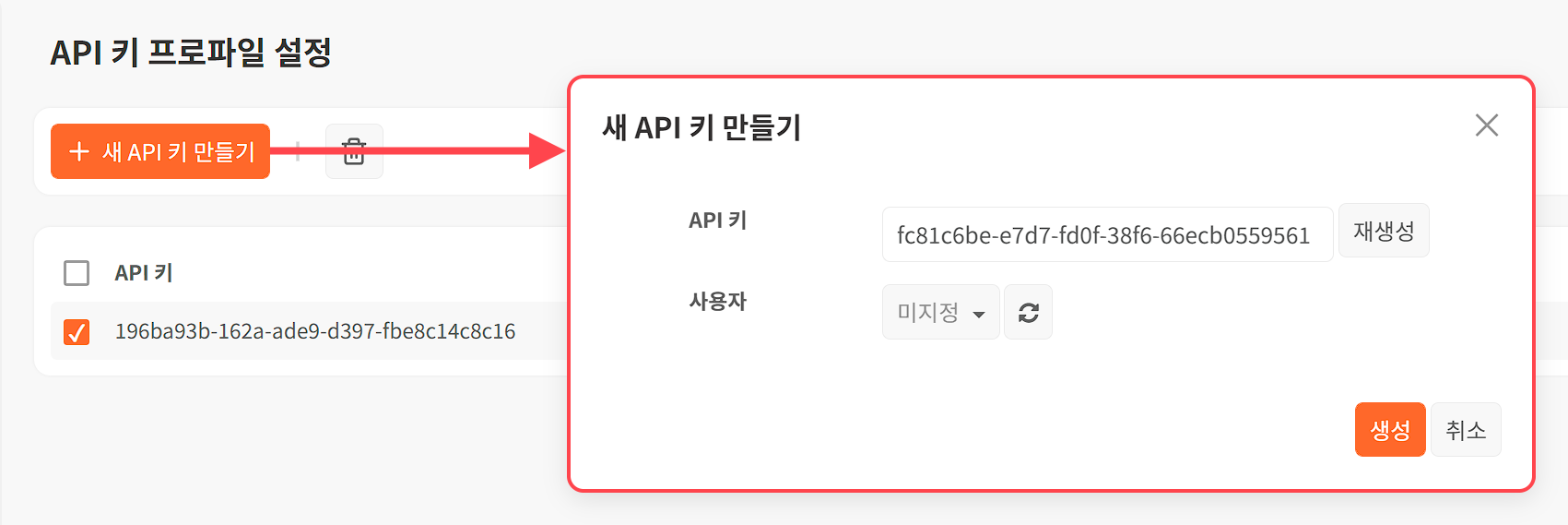 API 키: 무작위로 생성되는 4개의 하이픈(-)과 32자의 16진수로 구성된 GUID 문자열. API 키를 갱신하려면 재생성을 누르십시오.사용자: API 키를 통해 인증할 계정의 로그인 이름. API 키는 계정에 부여된 권한을 부여받습니다.API 키 프로파일 삭제설정 > API 키 프로파일에서 삭제할 API 키를 선택하고, 도구 모음에서 휴지통을 누릅니다.APIKEY 삭제 창에서 삭제할 API 키를 확인한 다음 삭제를 누릅니다.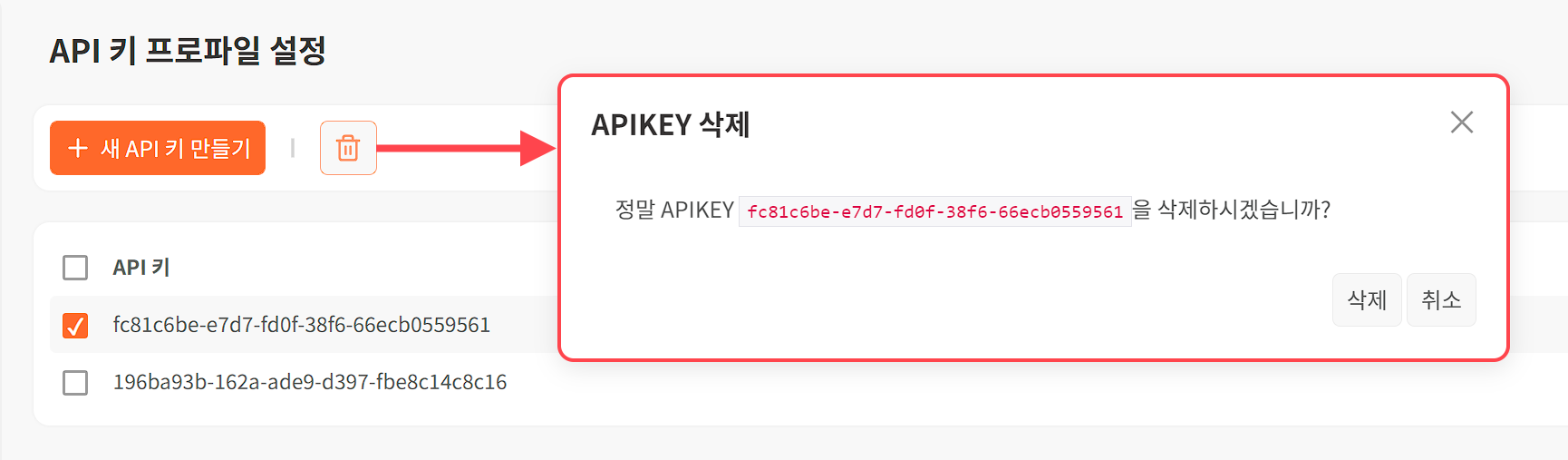 API 쿼리 방법여기서 설명하는 API는 레거시입니다. 새로운 REST API는 REST API를 참고하십시오.API 키가 등록되면 /logpresso/httpexport/query 경로를 통하여 쿼리를 수행할 수 있습니다. HTTP 쿼리스트링에 다음과 같은 매개변수를 포함해야 합니다._apikey: 등록된 API 키 문자열_q: 로그프레소 쿼리 문자열. URL 인코딩이 필요합니다(가령, 공백문자는 "+"로 쓰여야 합니다.)_limit: 최대 결과 행 갯수_fields: 출력필드 순서 지정, 필드 이름들을 쉼표로 구분하여 순서대로 입력합니다. (logpresso-core 버전 0.7.5부터 지원)또한, 경로 확장자에 따라 3종의 출력 포맷을 지원합니다. 확장자가 없는 경우 HTML 포맷으로 지정됩니다./logpresso/httpexport/query.csv: CSV 포맷으로 출력/logpresso/httpexport/query.xml: 엑셀 XML 포맷으로 출력/logpresso/httpexport/query.html: HTML 포맷으로 출력HTML 및 CSV 출력에서 첫 행은 컬럼 헤더(필드 이름)입니다.API 쿼리 예시다음과 같은 방법으로 API를 이용한 쿼리를 시험할 수 있습니다.설정 > API 키 프로파일에서 root 계정과 연관된 API 키를 생성합니다. 이렇게 생성된 API 키를 b1195afe-b914-43d1-2ca2-c0d7c70c8497라 가정하겠습니다.브라우저를 사용하여 로그프레소 서버에 대해 다음과 같은 주소로 연결합니다. 로그프레소 서버의 주소는 example.com이라 가정합니다.https://example.com/logpresso/httpexport/query?_apikey=b1195afe-b914-43d1-2ca2-c0d7c70c8497&_q=logdb+tables쿼리를 수행하고 나면 다음과 유사한 결과를 확인할 수 있습니다.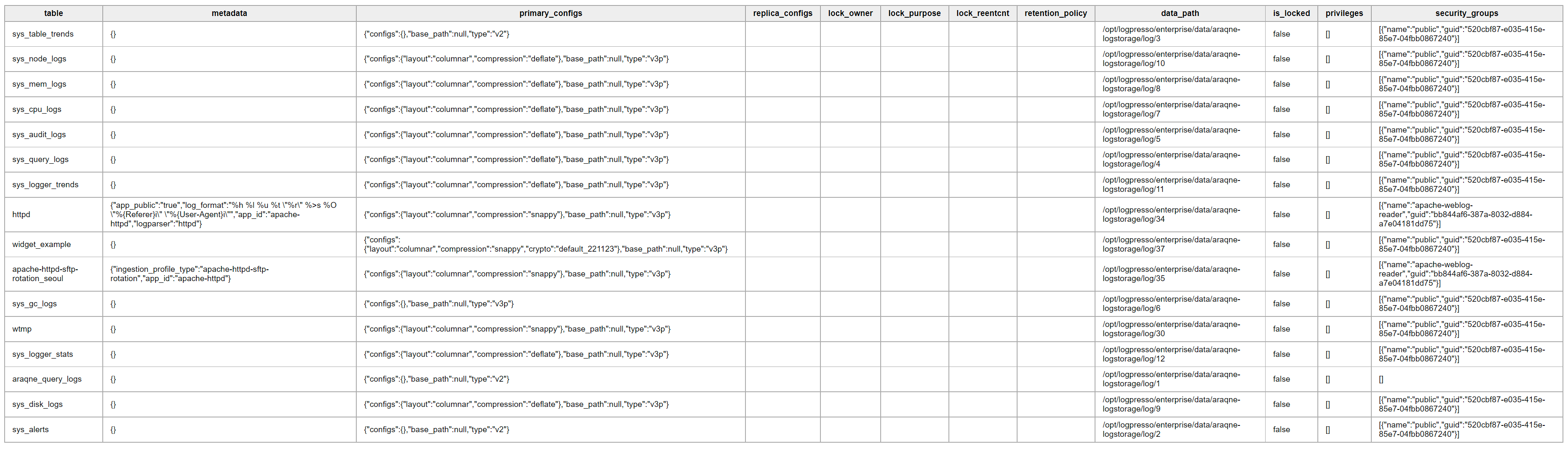 암호화 프로파일개요로그프레소는 데이터 원본을 실시간 압축하는 동시에 암호화 및 다이제스트 생성을 통하여 기밀성과 무결성을 보장합니다. 데이터 암호화를 설정하려면 먼저 암호화 프로파일을 만든 후, 테이블 생성 시 crypto 옵션으로 암호화 프로파일을 지정합니다.로그프레소는 PKCS#12 인증서 파일(일반적으로 확장자가 .pfx인 파일)에서 인증서와 키를 읽어들여 사용합니다. 일자별 데이터 원본 파일(확장자는 .dat)을 생성할 때 일자별 암호키 파일 (확장자는 .key)을 생성합니다. 암호키 파일에는 해당 일자의 데이터 원본 파일을 암호화/HMAC 다이제스트 하는데 사용한 키, 암호 알고리즘, 다이제스트 알고리즘에 대한 정보가 포함됩니다. 암호키 파일은 PKCS#12 공개키를 사용하여 암호화되고 비밀키를 사용하여 복호화되므로, 사용자가 설정한 PKCS#12 인증서 파일이 없으면 로그 원본 데이터 파일이 유출되더라도 임의로 내용을 읽을 수 없습니다.설정 > 암호화 프로파일에서 암호화 프로파일을 관리할 수 있습니다.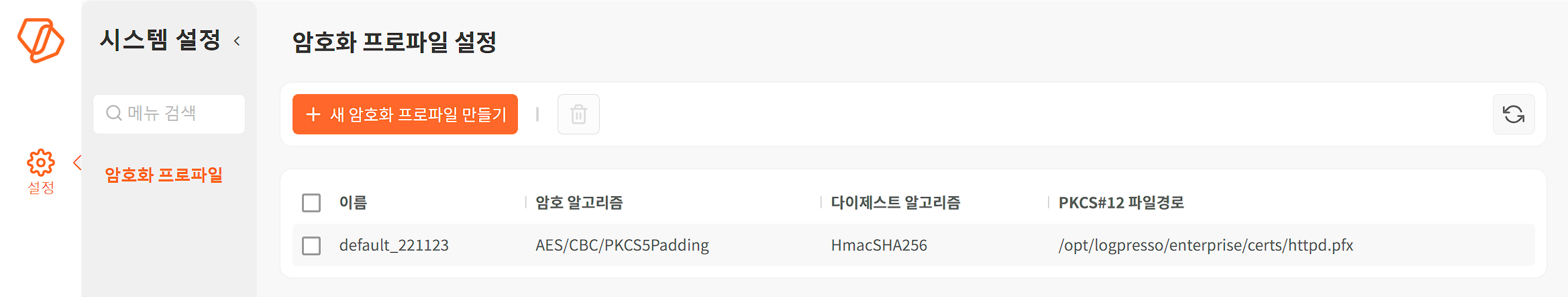 암호화/무결성 프로파일 목록에서 다음과 같은 정보를 확인할 수 있습니다.이름: 암호화 프로파일의 이름암호 알고리즘: 암호화 프로파일에 설정된 암호화 알고리즘 슈트다이제스트알고리즘: 암호화 프로파일에 설정된 무결성 알고리즘 슈트PKCS#12 파일경로: PKCS#12 인증서 파일의 경로암호화 프로파일 추가암호화 프로파일을 추가하는 방법은 다음과 같습니다.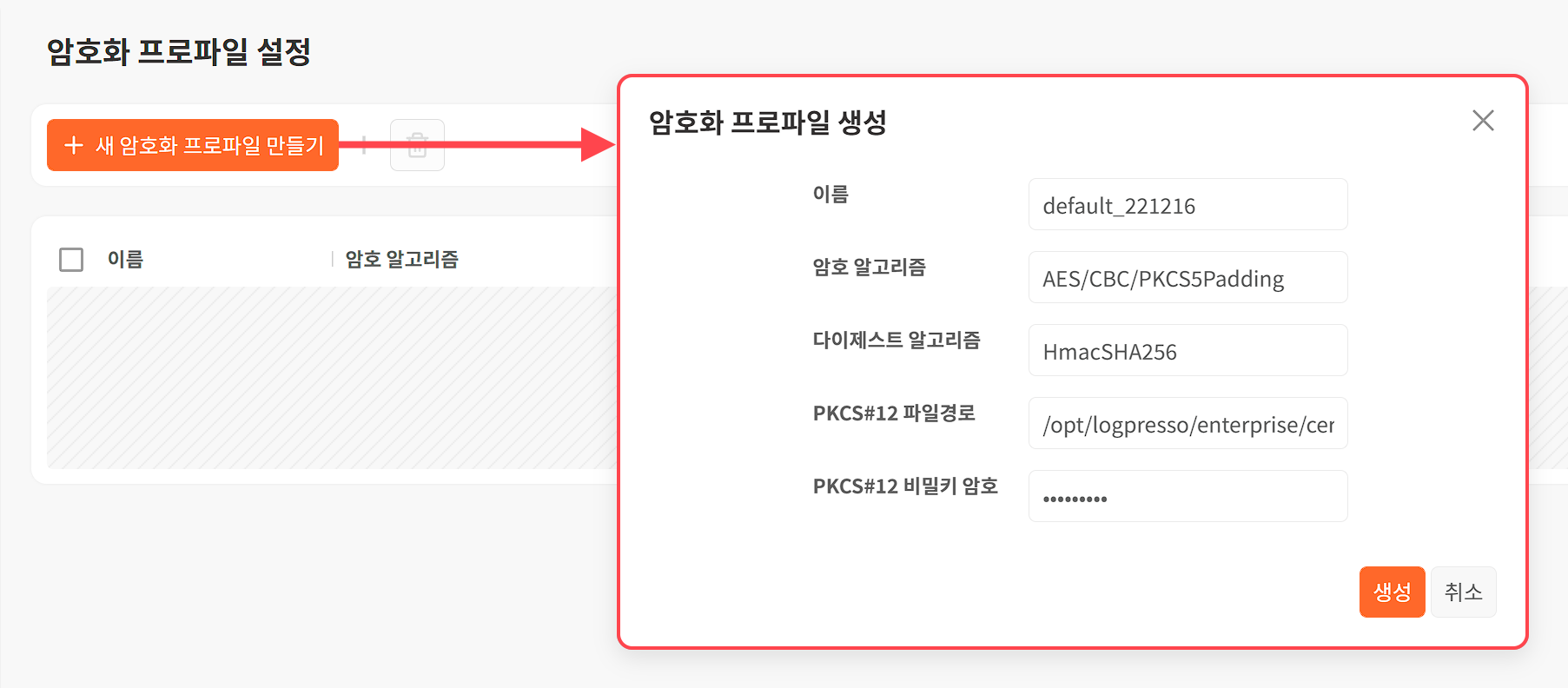 설정 > 암호화 프로파일에 있는 도구 모음에서 + 새 암호화 프로파일 만들기를 누릅니다.암호화 프로파일 구성에 필요한 정보를 입력하고 생성을 누릅니다.이름: 프로파일을 식별하는데 사용할 이름암호 알고리즘: 암호 알고리즘 방식을 입력(기본값: AES/CBC/PKCS5Padding)다이제스트 알고리즘: 요약 알고리즘을 입력(기본값: HmacSHA256)PKCS#12 파일경로: PKCS#12 파일의 경로PKCS#12 비밀키 암호: PKCS#12 파일의 비밀키 암호암호화 프로파일 삭제암호화 프로파일을 삭제하는 방법은 다음과 같습니다.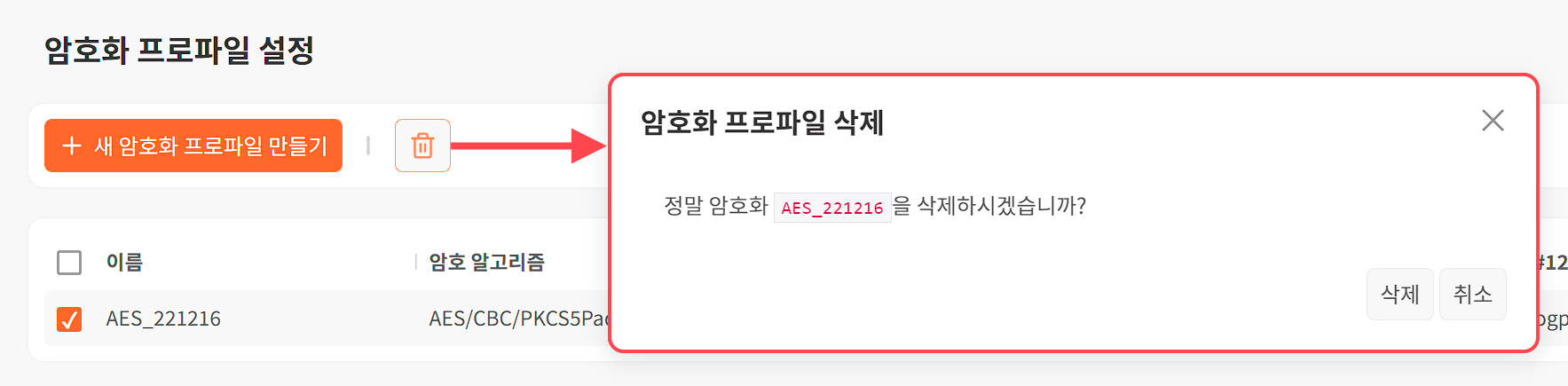 설정 > 암호화 프로파일에서 삭제할 암호화 프로파일을 선택한 다음 도구 모듬에서 휴지통을 누릅니다.암호화 프로파일 삭제 창에서 삭제할 암호화 프로파일을 확인한 다음 삭제를 누릅니다.경보 알림설정 > 경보 알림에서 어느 경보 이벤트에 대해 경보를 발생할 지, 경보를 어떻게 사용자에게 전달할 지 설정할 수 있습니다.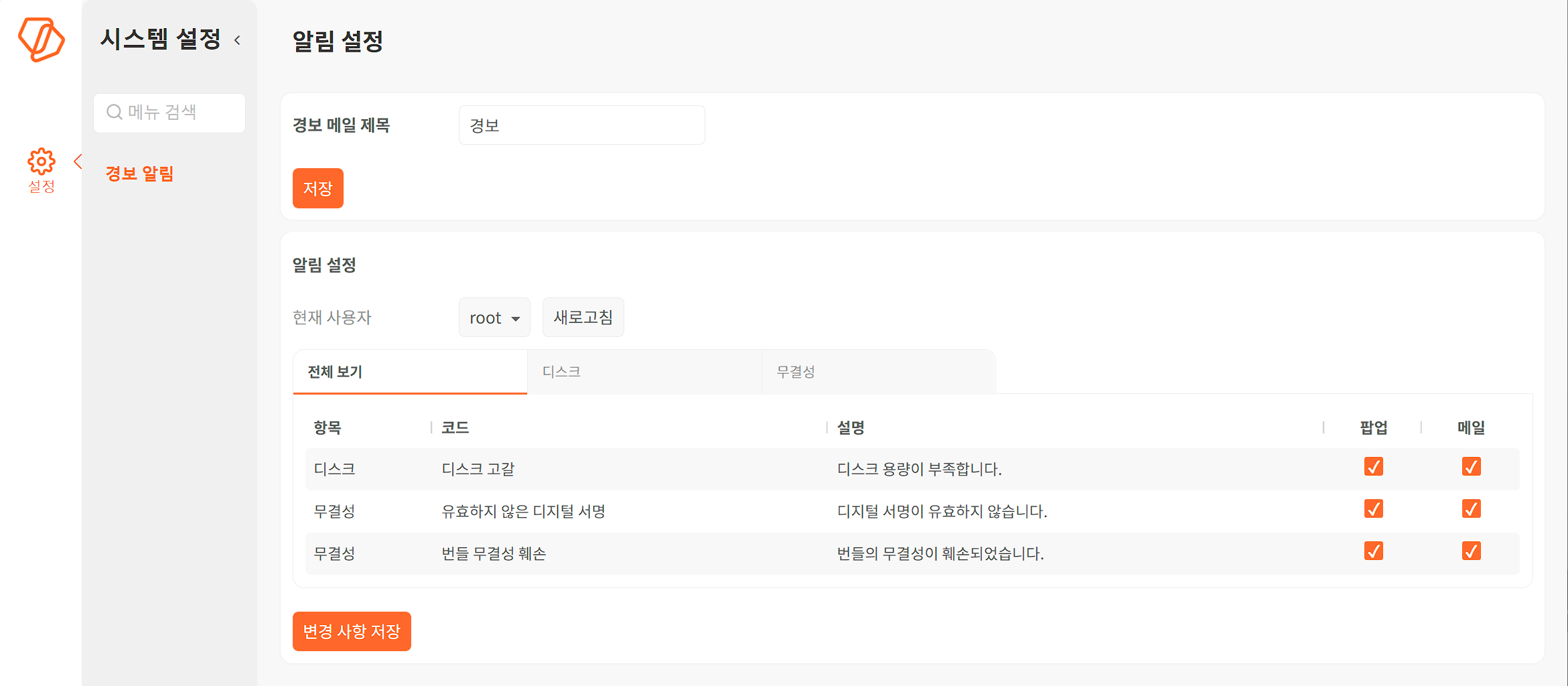 경보 메일 제목경보 메일 제목 접두어로 쓰일 문구를 설정합니다. 경보 알림 메일을 전송할 때 해당 문구와 경보 내용이 제목으로 설정됩니다. 문구를 변경하려면 경보 메일 제목을 입력한 다음 저장을 누르십시오.경보 메일이 발생하면 다음과 같이 경보 메일 제목으로 설정한 문구 경보와 경보 코드인 디스크 고갈이 결합되어 제목이 됩니다.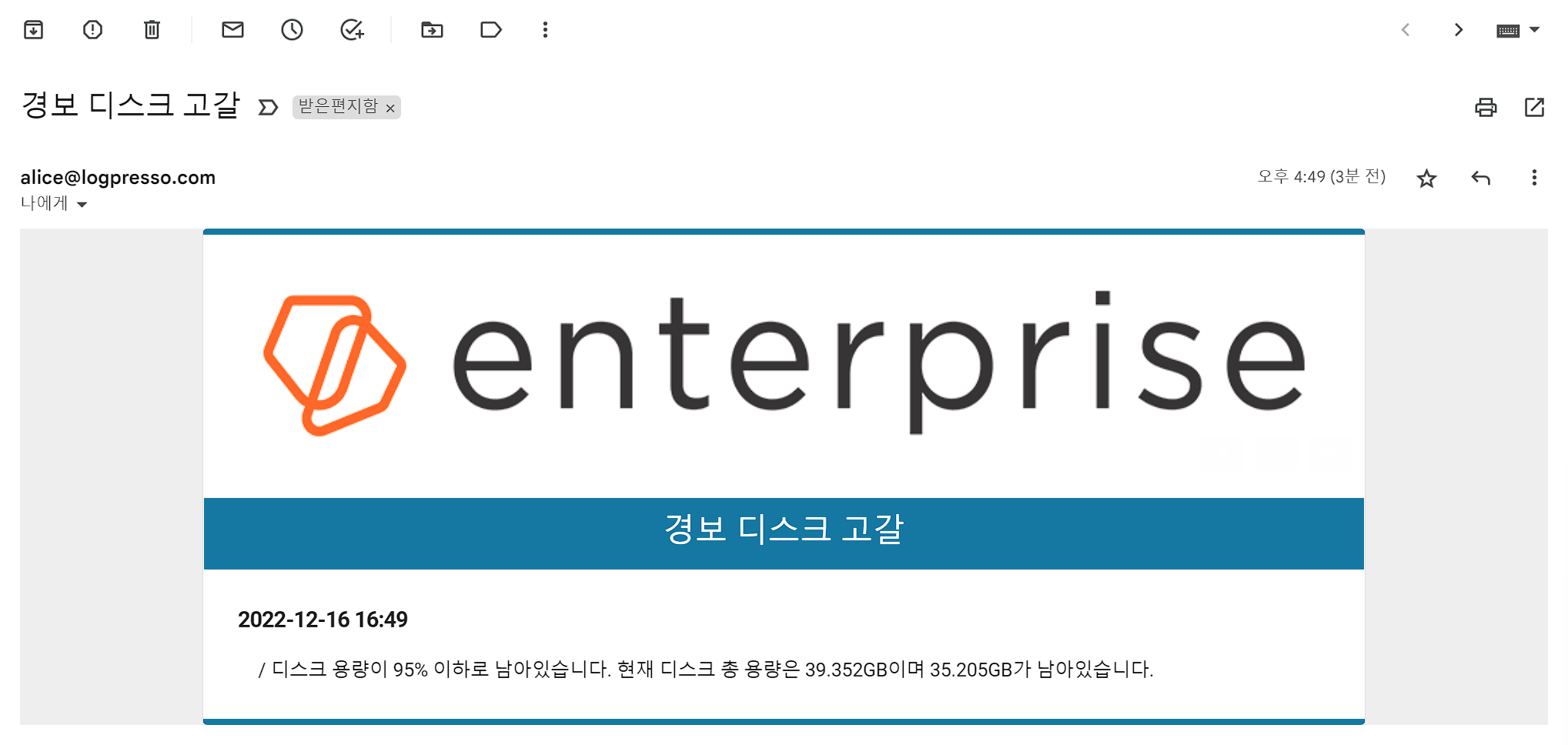 알림 설정경보 알림을 설정합니다. 어느 경보 항목에 대해서 경보 알림을 보낼 지 설정할 수 있습니다. 전체 보기 패널에서 모든 경보 항목을 조회할 수 있고, 디스크, 무결성 탭을 누르면 해당 패널에서 경보 목록을 볼 수 있습니다.현재 사용자: 경보를 설정할 사용자. master, admin 권한 계정만 선택할 수 있습니다.항목: 경보 항목코드: 경보 코드. 이 문구가 메일 제목에 포함됩니다.설명: 경보 항목에 대한 설명팝업: 경보 팝업 여부(기본값: 선택). 경보 이벤트가 발생하면 팝업이 나타납니다.메일: 경보 메일 전송 여부(기본값: 선택). 경보 메일 전송 기능이 동작하려면 메일 서버 설정이 정상적으로 구성되어 있어야 합니다.디스크 고갈 경보설정 > 디스크 고갈 경보에서 로그프레소 서버의 디스크 여유공간이 일정 수준 이하일 경우 경보 발송, 수집 중단, 기존 로그 삭제 등 행위를 지정할 수 있습니다.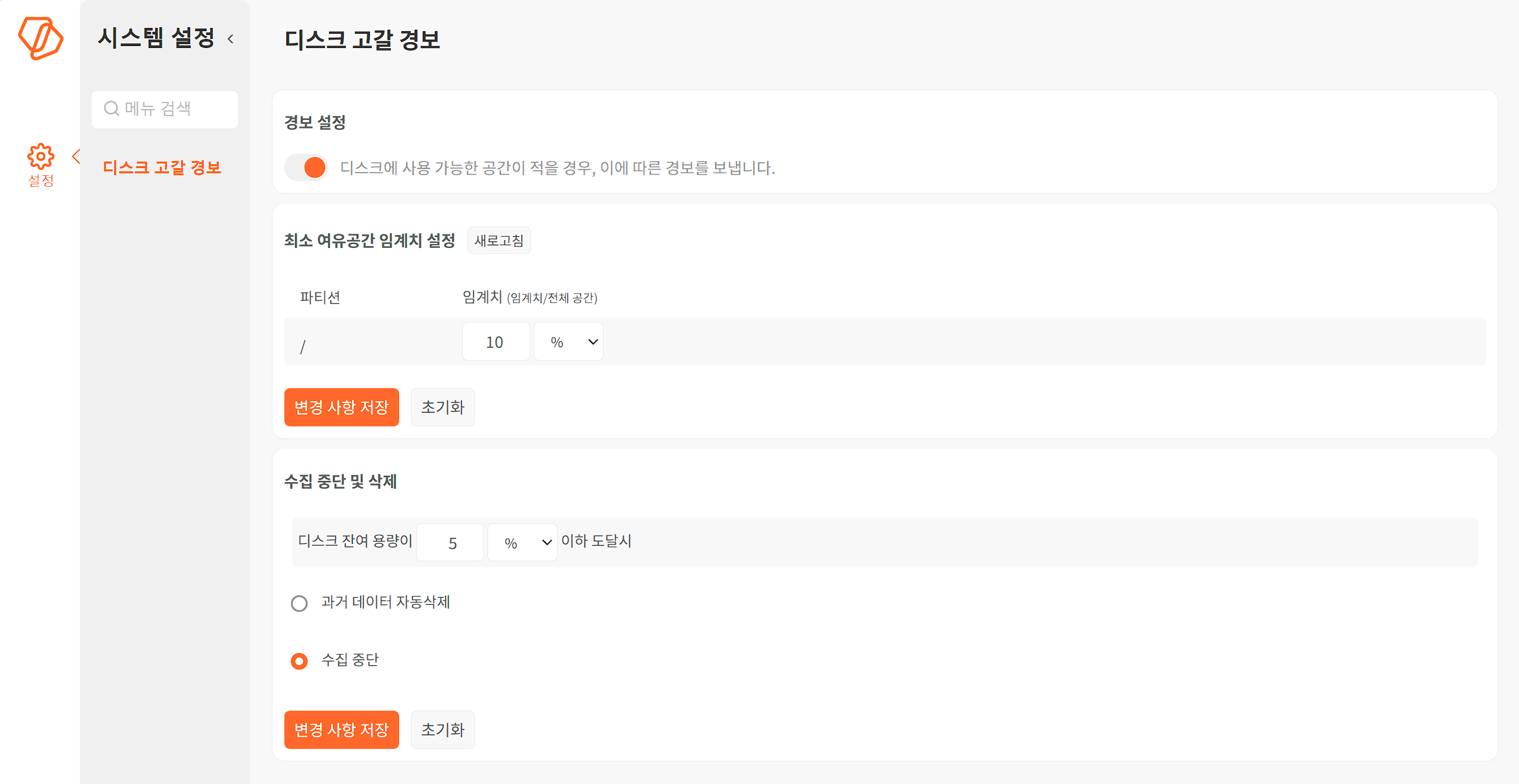 경보 설정디스크 고갈 경보 사용 여부를 설정합니다(기본값: 활성화).최소 여유공간 임계치 설정디스크 사용 가능 용량이 특정 값 이하에 도달하면 경보를 보내도록 설정할 수 있습니다. 표시되는 파티션은 로그프레소 서버가 설치된 디렉터리, 로그프레소 데이터 저장 디렉터리가 있는 파티션입니다. 최소 여유공간 임계치를 변경한 뒤에는 변경 사항 저장을 눌러서 변경된 설정을 저장하십시오. 초기값으로 변경하려면 초기화를 누르십시오.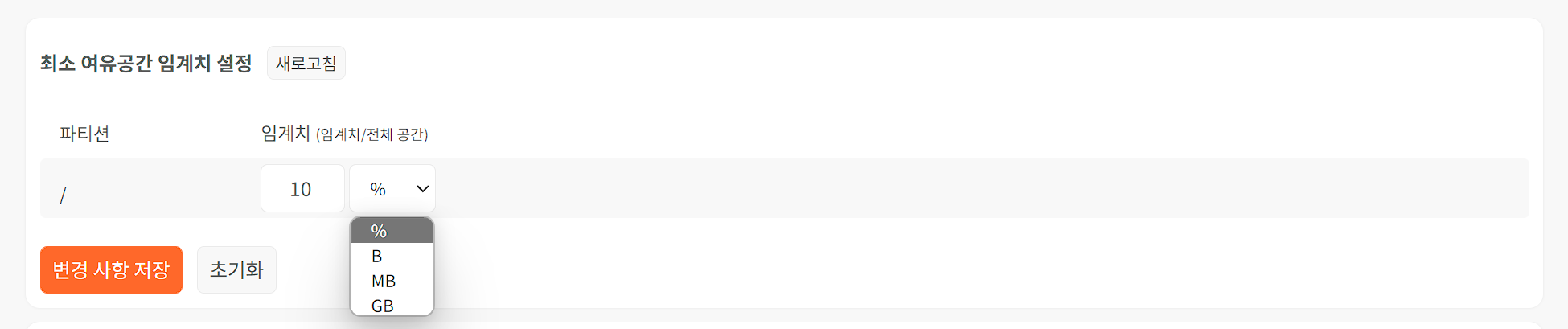 임계치: 경보를 발생할 디스크 공간 임계치(기본값: 10%). 디스크 비율(%)이나 용량(B, MB, GB) 단위로 설정할 수 있습니다. 파티션에서 사용하지 않은 공간이 지정된 임계치보다 적어지면 경보 알림을 발생시킵니다.수집 중단 및 삭제디스크 잔여 용량이 일정 수준 이하로 내려갈 경우 취할 동작을 설정할 수 있습니다. 디스크 용량 임계치는 비율(%)이나 용량(MB)으로 설정할 수 있습니다. 임계치 도달 시 과거 데이터 자동삭제로 디스크 용량을 확보하여 수집을 진행하거나 수집 중단으로 기존 데이터를 보존하고 디스크 잔여 용량이 줄어드는 것을 방지할 수 있습니다. 설정을 변경한 뒤에는 변경 사항 저장을 눌러서 변경된 설정을 저장하십시오. 초기값으로 변경하려면 초기화를 누르십시오.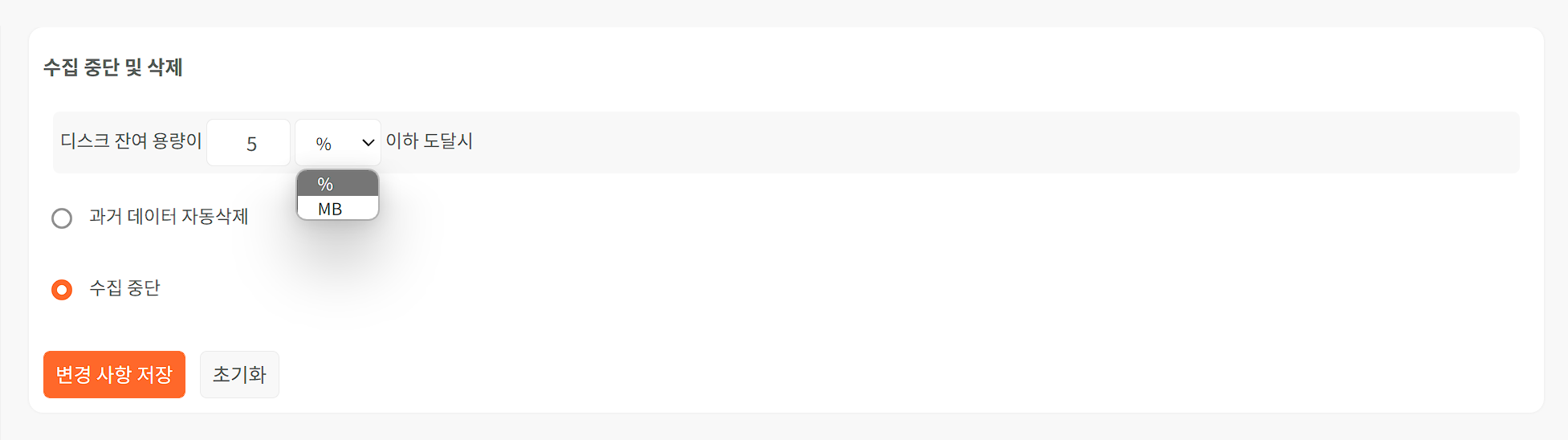 REST API계정 API계정 목록 조회접근 가능한 계정 목록을 조회합니다.HTTP 요청GET /api/model/userscURL 예시curl -H "Authorization: Bearer <API_KEY>" \
    https://HOSTNAME/api/model/users?offset=0&limit=20요청 매개변수정상 응답{
    "users": [
        {
            "login_name": "xeraph",
            "name": "Yang, BongYeol",
            "lang": null,
            "role": "admin",
            "menu_profile_name": "admin",
            "title": null,
            "email": null,
            "phone": null,
            "description": null,
            "enforce_password_change": false,
            "last_password_change": "2022-08-13 16:50:56+0900",
            "password_history_count": 1,
            "password_expiration_interval": 180,
            "is_enabled": true,
            "use_login_lock": false,
            "login_lock_count": 5,
            "login_failures": 0,
            "last_login_date_time": null,
            "last_login_failed_date_time": null,
            "use_idle_timeout": false,
            "idle_timeout": 300,
            "use_logout_timeout": false,
            "use_otp": false,
            "otp_seed": null,
            "use_acl": false,
            "trust_hosts": [
                "127.0.0.1"
            ],
            "grantable_menu_profiles": [
                "member",
                "custom"
            ],
            "settings": {},
            "created": "2022-08-13 16:50:56+0900",
            "updated": "2022-08-13 16:51:28+0900"
        }
    ],
    "total_count": 1
}total_count (32비트 정수): 검색 조건과 일치하는 계정 수users (배열): 계정 목록login_name (문자열): 계정 이름name (문자열): 사용자 성명lang (문자열): 언어. 영어 en, 한국어 ko, 일본어 ja, 중국어 zhrole (문자열): 역할 이름menu_profile_name (문자열): 메뉴 프로파일 이름title (문자열): 직위email (문자열): 이메일 주소phone (문자열): 전화번호description (문자열): 설명enforce_password_change (불리언): 다음 로그인 시 암호 변경 강제 여부(날짜/시각) last_password_change: 마지막 암호 변경 일시password_history_count (32비트 정수): 최근 암호 기억 횟수password_expiration_interval (32비트 정수): 암호 만료 주기 (일자 단위)is_enabled (불리언): 로그인 가능 여부use_login_lock (불리언): 로그인 자동 차단 여부**login_lock_count ** (32비트 정수): 계정 잠금 기준 로그인 실패 횟수**login_failures ** (32비트 정수): 로그인 연속 실패 횟수(날짜/시각) last_login_date_time: 마지막 로그인 성공 일시(날짜/시각) last_login_failed_date_time : 마지막 로그인 실패 일시use_idle_timeout (불리언): 세션 유휴 동작 사용 여부**idle_timeout ** (32비트 정수): 세션 유휴 기준 시간 (초 단위)use_logout_timeout (불리언): 세션 유휴 시 로그아웃 여부. 세션 유휴 기준 시간은 idle_timeout 값을 동일하게 사용합니다.use_otp (불리언): OTP 사용 여부otp_seed (문자열): OTP 토큰 생성 값use_acl (불리언): IP 접근 제한 여부trust_hosts (배열): 접속 허용된 IP 주소 목록**grantable_menu_profiles ** (배열): 부여 가능 메뉴 프로파일 목록settings (맵): 설정 키, 값 목록(날짜/시각) created: 계정 생성 일시(날짜/시각) updated: 계정 수정 일시오류 응답관리자 권한이 없는 경우{
    "error_code": "security-violation",
    "error_msg": "you are not allowed to list users."
}offset, limit 매개변수 값이 정수가 아닌 경우offset{
    "error_code": "invalid-argument",
    "error_msg": "'offset' parameter should be int type"
}limit{
    "error_code": "invalid-argument",
    "error_msg": "'limit' parameter should be int type"
}검색 대상 부서가 존재하지 않는 경우{
    "error_code": "org-unit-not-found",
    "error_msg": null
}계정 조회지정된 계정 이름을 가진 계정 정보를 조회합니다.HTTP 요청GET /api/model/users/:login_namecURL 예시curl -H "Authorization: Bearer <API_KEY>" \
    https://HOSTNAME/api/model/users/xeraph정상 응답{
    "user": [
        {
            "login_name": "xeraph",
            "name": "Yang, BongYeol",
            "lang": null,
            "role": "admin",
            "menu_profile_name": "admin",
            "title": null,
            "email": null,
            "phone": null,
            "description": null,
            "enforce_password_change": false,
            "last_password_change": "2022-08-13 16:50:56+0900",
            "password_history_count": 1,
            "password_expiration_interval": 180,
            "is_enabled": true,
            "use_login_lock": false,
            "login_lock_count": 5,
            "login_failures": 0,
            "last_login_date_time": null,
            "last_login_failed_date_time": null,
            "use_idle_timeout": false,
            "idle_timeout": 300,
            "use_logout_timeout": false,
            "use_otp": false,
            "otp_seed": null,
            "use_acl": false,
            "trust_hosts": [
                "127.0.0.1"
            ],
            "grantable_menu_profiles": [
                "member",
                "custom"
            ],
            "settings": {},
            "created": "2022-08-13 16:50:56+0900",
            "updated": "2022-08-13 16:51:28+0900"
        }
    ],
    "total_count": 1
}user (맵): 계정login_name (문자열): 계정 이름name (문자열): 사용자 성명lang (문자열): 언어. 영어 en, 한국어 ko, 일본어 ja, 중국어 zhrole (문자열): 역할 이름menu_profile_name (문자열): 메뉴 프로파일 이름title (문자열): 직위email (문자열): 이메일 주소phone (문자열): 전화번호description (문자열): 설명enforce_password_change (불리언): 다음 로그인 시 암호 변경 강제 여부(날짜/시각) last_password_change: 마지막 암호 변경 일시password_history_count (32비트 정수): 최근 암호 기억 횟수password_expiration_interval (32비트 정수): 암호 만료 주기 (일자 단위)is_enabled (불리언): 로그인 가능 여부use_login_lock (불리언): 로그인 자동 차단 여부**login_lock_count ** (32비트 정수): 계정 잠금 기준 로그인 실패 횟수**login_failures ** (32비트 정수): 로그인 연속 실패 횟수(날짜/시각) last_login_date_time: 마지막 로그인 성공 일시(날짜/시각) last_login_failed_date_time : 마지막 로그인 실패 일시use_idle_timeout (불리언): 세션 유휴 동작 사용 여부**idle_timeout ** (32비트 정수): 세션 유휴 기준 시간 (초 단위)use_logout_timeout (불리언): 세션 유휴 시 로그아웃 여부. 세션 유휴 기준 시간은 idle_timeout 값을 동일하게 사용합니다.use_otp (불리언): OTP 사용 여부otp_seed (문자열): OTP 토큰 생성 값use_acl (불리언): IP 접근 제한 여부trust_hosts (배열): 접속 허용된 IP 주소 목록**grantable_menu_profiles ** (배열): 부여 가능 메뉴 프로파일 목록settings (맵): 설정 키, 값 목록created (날짜/시각): 계정 생성 일시updated (날짜/시각): 계정 수정 일시오류 응답계정 조회 권한이 없는 경우{
    "error_code": "security-violation",
    "error_msg": "you are not allowed to get user 'root' information"
}계정이 존재하지 않는 경우{
    "error_code": "user-not-found",
    "error_msg": null
}계정 생성관리자 권한으로 새 계정을 생성합니다.HTTP 요청POST /api/model/userscURL 예시curl -H "Authorization: Bearer <API_KEY>" \
    -d login_name=xeraph \
    -d password=PASSWORD \
    -d role=member \
    -d name=Yang \
    -X POST https://HOSTNAME/api/model/users요청 매개변수security_groups 매개변수로 전달된 이름의 보안 그룹이 존재하지 않으면 시스템이 자동으로 생성합니다.정상 응답{}오류 응답계정 생성 권한이 없는 경우{
    "error_code": "security-violation",
    "error_msg": "[xeraph] has no [dom/user_edit] permission"
}필수 매개변수가 누락된 경우{
    "error_code": "null-argument",
    "error_msg": "password should be not null"
}매개변수 값의 길이가 잘못된 경우{
    "error_code": "invalid-argument",
    "error_msg": "'login_name' must be less than or equal to 25 characters."
}존재하지 않는 역할을 지정한 경우{
    "error_code": "invalid-role",
    "error_msg": null
}계정 이름이 중복된 경우{
    "error_code": "user-already-exist",
    "error_msg": null
}계정 이름에 허용되지 않는 문자가 포함된 경우{
    "error_code": "invalid-argument",
    "error_msg": "'login_name' contains invalid character: space bar"
}암호 강도가 약한 경우{
    "error_code": "invalid-argument",
    "error_msg": "password should contain digits, alphabets, and special characters"
}암호에 계정명을 포함한 경우{
    "error_code": "invalid-argument",
    "error_msg": "password contains login name"
}암호에 동일 문자가 반복된 경우{
    "error_code": "invalid-argument",
    "error_msg": "password should not repeat same characters"
}사용자 성명이 공백인 경우{
    "error_code": "invalid-argument",
    "error_msg": "'name' parameter should not be an whitespace literal."
}이메일 형식이 잘못된 경우{
    "error_code": "invalid-argument",
    "error_msg": "'email' parameter is not a valid email address: test"
}전화번호 형식이 잘못된 경우{
    "error_code": "invalid-argument",
    "error_msg": "'phone' contains invalid character (allow only digits, space and plus sign): test"
}유효하지 않은 로케일을 지정한 경우{
    "error_code": "invalid-argument",
    "error_msg": "specify 'en', 'ko', 'ja', or 'zh' for 'lang' parameter: kr"
}상위 권한의 계정 생성을 시도한 경우{
    "error_code": "security-violation",
    "error_msg": "cannot create a user equal to or higher than your role."
}로그인 허용 IP 주소에 잘못된 값을 입력한 경우{
    "error_code": "invalid-argument",
    "error_msg": "trust_hosts parameter should contain IP addresses: `256.0.0.1`"
}계정 수정자신의 계정 혹은 관리자 권한으로 임의 계정의 정보를 수정합니다.HTTP 요청PUT /api/model/users/:login_namecURL 예시curl -H "Authorization: Bearer <API_KEY>" \
    -d role=member \
    -d name=Yang \
    -X PUT https://HOSTNAME/api/model/users/xeraph요청 매개변수정상 응답{}오류 응답계정 수정 권한이 없는 경우{
    "error_code": "security-violation",
    "error_msg": "[xeraph] has no [dom/user_edit] permission"
}필수 매개변수가 누락된 경우{
    "error_code": "null-argument",
    "error_msg": "name should be not null"
}매개변수 값의 길이가 잘못된 경우{
    "error_code": "invalid-argument",
    "error_msg": "'login_name' must be less than or equal to 25 characters."
}존재하지 않는 역할을 지정한 경우{
    "error_code": "invalid-role",
    "error_msg": null
}암호 강도가 약한 경우{
    "error_code": "invalid-argument",
    "error_msg": "password should contain digits, alphabets, and special characters"
}암호에 계정명을 포함한 경우{
    "error_code": "invalid-argument",
    "error_msg": "password contains login name"
}암호에 동일 문자가 반복된 경우{
    "error_code": "invalid-argument",
    "error_msg": "password should not repeat same characters"
}암호를 재사용한 경우{
    "error_code": "cannot-reuse-old-password",
    "error_msg": null
}사용자 성명이 공백인 경우{
    "error_code": "invalid-argument",
    "error_msg": "'name' parameter should not be an whitespace literal."
}이메일 형식이 잘못된 경우{
    "error_code": "invalid-argument",
    "error_msg": "'email' parameter is not a valid email address: test"
}전화번호 형식이 잘못된 경우{
    "error_code": "invalid-argument",
    "error_msg": "'phone' contains invalid character (allow only digits, space and plus sign): test"
}유효하지 않은 로케일을 지정한 경우{
    "error_code": "invalid-argument",
    "error_msg": "specify 'en', 'ko', 'ja', or 'zh' for 'lang' parameter: kr"
}상위 권한의 계정 변경을 시도한 경우{
    "error_code": "security-violation",
    "error_msg": "cannot update a user equal to or higher than your role."
}자기 자신의 보안 정책 변경을 시도한 경우{
    "error_code": "security-violation",
    "error_msg": "cannot change use_login_lock yourself"
}로그인 허용 IP 주소에 잘못된 값을 입력한 경우{
    "error_code": "invalid-argument",
    "error_msg": "trust_hosts parameter should contain IP addresses: `256.0.0.1`"
}계정 일괄 삭제여러 개의 계정을 일괄 삭제합니다.HTTP 요청DELETE /api/model/userscURL 예시curl -H "Authorization: Bearer <API_KEY>" \
    -d "login_names=user1,user2" \
    -X DELETE https://HOSTNAME/api/model/users요청 매개변수정상 응답{"failed_login_names":[]}failed_login_names (배열): 삭제 실패한 계정 이름 목록오류 응답필수 매개변수가 누락된 경우{
    "error_code": "null-argument",
    "error_msg": "login_names should be not null"
}계정 삭제 권한이 없는 경우{
    "error_code": "security-violation",
    "error_msg": "[username] has no [dom/user_edit] permission"
}암호 만료 정책 조회시스템 전체에 적용되는 암호 만료 기한 기본값을 조회합니다.HTTP 요청GET /api/model/global-password-expirationcURL 예시curl -H "Authorization: Bearer <API_KEY>" \
    https://HOSTNAME/api/model/global-password-expiration정상 응답{"days": 365}암호 만료 정책 설정시스템 전체에 적용되는 암호 만료 기한 기본값을 변경합니다.HTTP 요청POST /api/model/global-password-expirationcURL 예시curl -H "Authorization: Bearer <API_KEY>" \
    -d days=180 \
    -X POST https://HOSTNAME/api/model/global-password-expiration요청 매개변수정상 응답{}오류 응답정책 설정 권한이 없는 경우{
    "error_code": "security-violation",
    "error_msg": "you are not allowed to set password expiration policy."
}만료 기간 값이 누락된 경우{
    "error_code": "null-argument",
    "error_msg": "days should be not null"
}만료 기간 범위를 벗어난 경우{
    "error_code": "invalid-argument",
    "error_msg": "'days' must be greater than or equal to 7."
}로그인 허용 IP 조회시스템 전체에 기본값으로 적용되는 로그인 허용 IP 주소 목록을 조회합니다.HTTP 요청GET /api/model/global-trust-hostscURL 예시curl -H "Authorization: Bearer <API_KEY>" \
    https://HOSTNAME/api/model/global-trust-hosts정상 응답{"hosts": ["127.0.0.1"]}hosts: IP 주소 형식 문자열의 배열 혹은 null로그인 허용 IP 설정시스템 전체에 기본값으로 적용되는 로그인 허용 IP 주소 목록을 설정합니다.HTTP 요청POST /api/model/global-trust-hostscURL 예시curl -H "Authorization: Bearer <API_KEY>" \
    -d hosts=127.0.0.1,192.168.0.10 \
    -X POST https://HOSTNAME/api/model/global-trust-hosts요청 매개변수정상 응답{}오류 응답정책 설정 권한이 없는 경우{
    "error_code": "security-violation",
    "error_msg": "you are not allowed to set global trust hosts."
}유효하지 않은 IP 주소를 전달한 경우{
    "error_code": "invalid-argument",
    "error_msg": "invalid IP address: 256.256.256.256"
}보안 그룹 API보안 그룹 목록 조회모든 보안 그룹 목록을 조회합니다.HTTP 요청GET /api/database/security-groupscURL 예시curl -H "Authorization: Bearer <API_KEY>" \
  https://HOSTNAME/api/database/security-groups정상 응답{
    "security_groups": [
        {
            "guid": "520cbf87-e035-415e-85e7-04fbb0867240",
            "name": "public",
            "description": null,
            "created": "2022-08-08 21:45:03+0900",
            "updated": "2022-08-08 21:45:03+0900"
        }
    ]
}security_groups: 보안 그룹 목록guid: GUID 식별자name: 보안 그룹 이름description: 설명created: 생성 일시updated: 수정 일시테이블 API테이블 목록 조회현재 세션에 읽기 권한이 부여된 로그프레소 테이블 목록을 조회합니다.HTTP 요청GET /api/database/tablescURL 예시curl -H "Authorization: Bearer <API_KEY>" \
    https://HOSTNAME/api/database/tables정상 응답{
    "tables": [
        {
            "name": "araqne_query_logs",
            "schema": {
                "metadata": {},
                "primary_storage": {
                    "type": "v2",
                    "base_path": null,
                    "configs": {}
                }
            }
        },
        {
            "name": "sys_cpu_logs",
            "schema": {
                "metadata": {},
                "primary_storage": {
                    "type": "v3p",
                    "base_path": null,
                    "configs": {
                        "compression": "deflate",
                        "layout": "columnar"
                    }
                }
            }
        }        
    ]
}tables: 테이블 목록name: 테이블 이름schema: 테이블 스키마metadata: 테이블 메타데이터 키, 값 쌍primary_storage: 주 스토리지 엔진type: 엔진 유형 (v2, v3p)base_path: 사용자 지정 디렉터리configs: 스토리지 엔진 설정. 스토리지 엔진에 따라 다른 설정 키, 값으로 구성됩니다.layout: 데이터 레이아웃. row, columnarcompression: 압축 알고리즘. deflate, snappy 등테이블 설정 조회로그프레소 테이블 설정을 조회합니다.HTTP 요청GET /api/database/tables/:table_namecURL 예시curl -H "Authorization: Bearer <API_KEY>" \
    https://HOSTNAME/api/database/tables/sys_cpu_logs정상 응답{
    "schema": {
        "name": "sys_cpu_logs",
        "id": 7,
        "metadata": {},
        "primary_storage": {
            "type": "v3p",
            "base_path": null,
            "configs": {
                "layout": "columnar",
                "compression": "deflate"
            }
        }
    },
    "table": {}
}schema: 테이블 스키마name: 테이블 이름id: 테이블 IDmetadata: 테이블 메타데이터 키, 값 쌍primary_storage: 주 스토리지 엔진type: 엔진 유형base_path: 사용자 지정 디렉터리configs: 스토리지 엔진 설정. 스토리지 엔진에 따라 다른 설정 키, 값으로 구성됩니다.layout: 데이터 레이아웃. row, columnarcompression: 압축 알고리즘. deflate, snappy 등오류 응답테이블이 존재하지 않는 경우{
    "error_code": "table-not-found",
    "error_msg": null
}테이블 조회 권한이 없는 경우{
    "error_code": "no-permission",
    "error_msg": null
}테이블 생성새 로그프레소 테이블을 생성합니다.HTTP 요청POST /api/database/tablescURL 예시curl -H "Authorization: Bearer <API_KEY>" \
    -d "table=demo" \
    -d "type=v3p" \
    -d "primary_configs={""compression"":""snappy"", ""layout"":""columnar""}" \
    -X POST https://HOSTNAME/api/database/tables 요청 매개변수primary_configs: v3p 스토리지 엔진의 경우 아래의 설정을 지원합니다.compression: deflate 혹은 snappylayout: row 혹은 columnar. 대부분의 경우 columnar를 권장합니다.crypto: 암호화 프로파일 이름metadata: 아래의 키/값 쌍을 주로 사용합니다.logparser: table 명령어에 기본 적용할 파서 식별자를 지정합니다.app_id: 어떤 앱에 속한 테이블인지 기술합니다.정상 응답{}오류 응답권한이 없는 경우{
    "error_code": "security-violation",
    "error_msg": "logdb management is not allowed to user"
}테이블 이름이 허용되지 않는 경우{
    "error_code": "invalid-argument",
    "error_msg": "'table' must begin with a letter and may contain alphanumeric and underscore characters: a*"
}테이블이 이미 존재하는 경우{
    "error_code": "table-already-exists",
    "error_msg": null
}스토리지 엔진을 잘못 지정한 경우{
    "error_code": "general-error",
    "error_msg": "java.lang.UnsupportedOperationException, not supported engine: v1"
}테이블 삭제지정된 로그프레소 테이블을 삭제합니다.HTTP 요청DELETE /api/database/tables/:table_namecURL 예시curl -H "Authorization: Bearer <API_KEY>" \
    -X DELETE https://HOSTNAME/api/database/tables/target1정상 응답{}오류 응답테이블이 존재하지 않는 경우{
    "error_code": "table-not-found",
    "error_msg": null
}테이블 삭제 권한이 없는 경우{
    "error_code": "security-violation",
    "error_msg": "logdb management is not allowed to user"
}테이블 삭제여러 개의 로그프레소 테이블을 일괄 삭제합니다.HTTP 요청DELETE /api/database/tablescURL 예시curl -H "Authorization: Bearer <API_KEY>" \
    -d "tables=target1,target2" \
    -X DELETE https://HOSTNAME/api/database/tables요청 매개변수정상 응답{}오류 응답테이블 삭제 권한이 없는 경우{
    "error_code": "security-violation",
    "error_msg": "logdb management is not allowed to user"
}테이블 데이터 삭제로그프레소 테이블에서 지정된 날짜 구간의 데이터를 삭제합니다.HTTP 요청POST /api/database/tables/:table/purgecURL 예시curl -H "Authorization: Bearer <API_KEY>" \
    -X POST https://HOSTNAME/api/database/tables/target1/purge요청 매개변수정상 응답{}오류 응답필수 매개변수가 누락된 경우{
    "error_code": "null-argument",
    "error_msg": "<PARAMETER> should be not null"
}날짜 형식이 잘못된 경우{
    "error_code": "invalid-date-format",
    "error_msg": null
}테이블이 존재하지 않는 경우{
    "error_code": "table-not-found",
    "error_msg": null
}테이블 데이터 삭제 권한이 없는 경우{
    "error_code": "security-violation",
    "error_msg": "logdb management is not allowed to user"
}테이블 보관 주기 설정테이블 보관 주기를 설정합니다.HTTP 요청POST /api/database/tables/:table/retentioncURL 예시curl -H "Authorization: Bearer <API_KEY>" \
    -d "retention=10" \
    -X POST https://HOSTNAME/api/database/tables/target1/retention요청 매개변수정상 응답{}오류 응답보관 일수가 누락된 경우{
    "error_code": "null-argument",
    "error_msg": "retention should be not null"
}보관 일수를 정수로 지정하지 않은 경우{
    "error_code": "invalid-argument",
    "error_msg": "'retention' parameter should be int type"
}보관 일수 허용 범위를 넘은 경우음수 혹은 10만 이상의 기간을 허용하지 않습니다.{
    "error_code": "invalid-retention",
    "error_msg": null
}설정 변경 권한이 없는 경우{
    "error_code": "security-violation",
    "error_msg": "logdb management is not allowed to user"
}테이블이 존재하지 않는 경우{
    "error_code": "table-not-found",
    "error_msg": null
}스토리지 엔진 목록 조회모든 스토리지 엔진 목록을 조회합니다.HTTP 요청GET /api/database/storage-enginescURL 예시curl -H "Authorization: Bearer <API_KEY>" \
    https://HOSTNAME/api/database/storage-engines요청 매개변수정상 응답{
    "engines": [
        {
            "type": "v3p",
            "primary_config_specs": [
                {
                    "type": "string",
                    "key": "compression",
                    "optional": true,
                    "updatable": false,
                    "display_name": "압축 방식",
                    "description": "deflate, snappy, lz4, lz4hc 중 하나",
                    "enums": "deflate:snappy:lz4:lz4hc"
                },
                {
                    "type": "string",
                    "key": "crypto",
                    "optional": true,
                    "updatable": false,
                    "display_name": "암호화 프로파일",
                    "description": "암호화 프로파일 이름",
                    "enums": ""
                },
                {
                    "type": "string",
                    "key": "layout",
                    "optional": true,
                    "updatable": false,
                    "display_name": "데이터 배열",
                    "description": "데이터 배열",
                    "enums": "row:columnar"
                }
            ],
            "replica_config_specs": [
                {
                    "type": "string",
                    "key": "replication_mode",
                    "optional": true,
                    "updatable": true,
                    "display_name": "복제 모드",
                    "description": "active 혹은 standby",
                    "enums": "active:standby"
                },
                {
                    "type": "string",
                    "key": "replication_table",
                    "optional": true,
                    "updatable": true,
                    "display_name": "복제 대상 테이블",
                    "description": "노드이름:테이블이름 형식",
                    "enums": null
                }
            ]
        },
        {
            "type": "v2",
            "primary_config_specs": [],
            "replica_config_specs": []
        }
    ]
}engines: 스토리지 엔진 목록typeprimary_config_specs: 주 스토리지 엔진의 설정 명세 목록type: 설정 값의 타입. 현재 string 타입만 정의되어 있습니다.key: 설정 키 이름optional: null 허용 여부updatable: 수정 가능 여부display_name: 화면 표시 명칭description: 설정에 대한 설명enums: 콜론으로 구분된 입력 가능한 설정 값replica_config_specs: 복제 스토리지 엔진의 설정 명세 목록type: 설정 값의 타입. 현재 string 타입만 정의되어 있습니다.key: 설정 키 이름optional: null 허용 여부updatable: 수정 가능 여부display_name: 화면 표시 명칭description: 설정에 대한 설명enums: 콜론으로 구분된 입력 가능한 설정 값인덱스 API전체 인덱스 목록 조회모든 로그프레소 인덱스 목록을 조회합니다. 관리자 권한이 필요합니다.HTTP 요청GET /api/database/indexescURL 예시curl -H "Authorization: Bearer <API_KEY>" \
    https://HOSTNAME/api/database/indexes정상 응답{
    "indexes": [
        {
            "table": "weblog",
            "index": "idx",
            "indexed_days": "2022-08-14 ~ 2022-08-14",
            "tokenizer_name": "query-parsed",
            "tokenizer_configs": {},
            "min_index_day": null,
            "max_index_day": "2022-08-31 00:00:00+0900",
            "storage_consumption": 29601558,
            "use_bloom_filter": true,
            "bf_lv0_capacity": 1250000,
            "bf_lv0_error_rate": 0.0010000000474974513,
            "bf_lv1_capacity": 10000000,
            "bf_lv1_error_rate": 0.004999999888241291,
            "base_path": "LocalFilePath [/opt/logpresso/data/araqne-logstorage/index/13/1]",
            "build_past_index": false
        }
    ]
}indexes (배열): 인덱스 목록index (문자열): 인덱스 이름indexed_days (문자열): 인덱스 된 데이터의 날짜 범위. 시스템 시간대 기준으로 yyyy-MM-dd ~ yyyy-MM-dd 형식tokenizer_name (문자열): 인덱스 토크나이저 유형 이름tokenizer_configs (맵): 인덱스 토크나이저 설정 키-값 쌍min_index_day (문자열): 인덱스 생성 범위의 최소 일자max_index_day (문자열): 인덱스 생성 범위의 최대 일자storage_consumption (64비트 정수): 인덱스 파일의 디스크 사용량 (바이트 단위)use_bloom_filter (불리언): 블룸필터 인덱스 사용 여부bf_lv0_capacity (32비트 정수): 레벨0 블룸필터 생성 기준 레코드 수bf_lv0_error_rate (64비트 실수): 레벨0 블룸필터 허용 오류율 (0-1)bf_lv1_capacity (32비트 정수): 레벨1 블룸필터 생성 기준 레코드 수bf_lv1_error_rate (64비트 실수): 레벨1 블룸필터 허용 오류율 (0-1)base_path (문자열): 파일시스템 유형과 인덱스 파일 적재 경로build_past_index (불리언): 인덱스 생성 시 기존 데이터에 대한 인덱스 생성 여부오류 응답권한이 없는 경우{
    "error_code": "security-violation",
    "error_msg": "logdb management is not allowed to user"
}인덱스 목록 조회특정 테이블의 로그프레소 인덱스 목록을 조회합니다. 관리자 권한이 필요합니다.HTTP 요청GET /api/database/tables/:table_name/indexescURL 예시curl -H "Authorization: Bearer <API_KEY>" \
    https://HOSTNAME/api/database/tables/weblog/indexes정상 응답{
    "indexes": [
        {
            "index": "idx",
            "indexed_days": "2022-08-14 ~ 2022-08-14",
            "tokenizer_name": "query-parsed",
            "tokenizer_configs": {},
            "min_index_day": null,
            "max_index_day": "2022-08-31 00:00:00+0900",
            "storage_consumption": 29601558,
            "use_bloom_filter": true,
            "bf_lv0_capacity": 1250000,
            "bf_lv0_error_rate": 0.0010000000474974513,
            "bf_lv1_capacity": 10000000,
            "bf_lv1_error_rate": 0.004999999888241291,
            "base_path": "LocalFilePath [/opt/logpresso/data/araqne-logstorage/index/13/1]",
            "build_past_index": false
        }
    ]
}indexes (배열): 인덱스 목록index (문자열): 인덱스 이름indexed_days (문자열): 인덱스 된 데이터의 날짜 범위. 시스템 시간대 기준으로 yyyy-MM-dd ~ yyyy-MM-dd 형식tokenizer_name (문자열): 인덱스 토크나이저 유형 이름tokenizer_configs (맵): 인덱스 토크나이저 설정 키-값 쌍min_index_day (문자열): 인덱스 생성 범위의 최소 일자max_index_day (문자열): 인덱스 생성 범위의 최대 일자storage_consumption (64비트 정수): 인덱스 파일의 디스크 사용량 (바이트 단위)use_bloom_filter (불리언): 블룸필터 인덱스 사용 여부bf_lv0_capacity (32비트 정수): 레벨0 블룸필터 생성 기준 레코드 수bf_lv0_error_rate (64비트 실수): 레벨0 블룸필터 허용 오류율 (0-1)bf_lv1_capacity (32비트 정수): 레벨1 블룸필터 생성 기준 레코드 수bf_lv1_error_rate (64비트 실수): 레벨1 블룸필터 허용 오류율 (0-1)base_path (문자열): 파일시스템 유형과 인덱스 파일 적재 경로build_past_index (불리언): 인덱스 생성 시 기존 데이터에 대한 인덱스 생성 여부오류 응답권한이 없는 경우{
    "error_code": "security-violation",
    "error_msg": "logdb management is not allowed to user"
}테이블이 존재하지 않는 경우{
    "error_code": "table-not-found",
    "error_msg": null
}인덱스 생성새 로그프레소 인덱스를 생성합니다.HTTP 요청POST /api/database/tables/:table/indexescURL 예시curl -H "Authorization: Bearer <API_KEY>" \
    -d index=idx \
    -d tokenizer_name=query-parsed \
    -d tokenizer_configs={} \
    -d use_bloom_filter=true \
    -X POST https://HOSTNAME/api/database/tables/weblog/indexes요청 매개변수tokenizer_configs: 인덱스 토크나이저 유형별 설정 키-값의 명세는 인덱스 토크나이저 유형 목록 조회 API를 참고하세요.정상 응답{}오류 응답권한이 없는 경우{
    "error_code": "security-violation",
    "error_msg": "logdb management is not allowed to user"
}필수 매개변수가 누락된 경우{
    "error_code": "null-argument",
    "error_msg": "index should be not null"
}블룸필터 오류율이 범위를 벗어난 경우{
    "error_code": "invalid-argument",
    "error_msg": "'bf_lv0_error_rate' should be greater than 0"
}테이블이 존재하지 않는 경우{
    "error_code": "table-not-found",
    "error_msg": null
}인덱스 이름이 허용되지 않는 경우{
    "error_code": "invalid-argument",
    "error_msg": "'index' must begin with a letter and may contain alphanumeric and underscore characters: 123"
}인덱스 이름이 중복된 경우{
    "error_code": "duplicated-index-name",
    "error_msg": null
}인덱스 토크나이저 설정 오류인덱스 토크나이저 유형 이름이 잘못된 경우{
    "error_code": "illegal-state",
    "error_msg": "cannot instanciate index tokenizer: foo, {}"
}인덱스 설정 조회지정된 로그프레소 인덱스 설정을 조회합니다. 관리자 권한이 필요합니다.HTTP 요청GET /api/database/tables/:table/indexes/:indexcURL 예시curl -H "Authorization: Bearer <API_KEY>" \
    https://HOSTNAME/api/database/tables/demo/indexes/idx정상 응답{
    "index": {
        "table": "demo",
        "index": "idx",
        "indexed_days": "N/A",
        "tokenizer_name": "query-parsed",
        "tokenizer_configs": {},
        "min_index_day": null,
        "max_index_day": null,
        "storage_consumption": 0,
        "use_bloom_filter": true,
        "bf_lv0_capacity": 1250000,
        "bf_lv0_error_rate": 0.0010000000474974513,
        "bf_lv1_capacity": 10000000,
        "bf_lv1_error_rate": 0.004999999888241291,
        "base_path": "LocalFilePath [/opt/logpresso/data/araqne-logstorage/index/15/4]",
        "build_past_index": false
    }
}indexes (배열): 인덱스 목록table (문자열): 테이블 이름index (문자열): 인덱스 이름indexed_days (문자열): 인덱스 된 데이터의 날짜 범위. 시스템 시간대 기준으로 yyyy-MM-dd ~ yyyy-MM-dd 형식tokenizer_name (문자열): 인덱스 토크나이저 유형 이름tokenizer_configs (맵): 인덱스 토크나이저 설정 키-값 쌍min_index_day (문자열): 인덱스 생성 범위의 최소 일자max_index_day (문자열): 인덱스 생성 범위의 최대 일자storage_consumption (64비트 정수): 인덱스 파일의 디스크 사용량 (바이트 단위)use_bloom_filter (불리언): 블룸필터 인덱스 사용 여부bf_lv0_capacity (32비트 정수): 레벨0 블룸필터 생성 기준 레코드 수bf_lv0_error_rate (64비트 실수): 레벨0 블룸필터 허용 오류율 (0-1)bf_lv1_capacity (32비트 정수): 레벨1 블룸필터 생성 기준 레코드 수bf_lv1_error_rate (64비트 실수): 레벨1 블룸필터 허용 오류율 (0-1)base_path (문자열): 파일시스템 유형과 인덱스 파일 적재 경로build_past_index (불리언): 인덱스 생성 시 기존 데이터에 대한 인덱스 생성 여부오류 응답설정 조회 권한이 없는 경우{
    "error_code": "security-violation",
    "error_msg": "logdb management is not allowed to user"
}테이블이 존재하지 않는 경우{
    "error_code": "table-not-found",
    "error_msg": null
}인덱스가 존재하지 않는 경우{
    "error_code": "index-not-found",
    "error_msg": null
}인덱스 삭제지정된 로그프레소 인덱스를 삭제합니다.HTTP 요청DELETE /api/database/tables/:table/indexes/:indexcURL 예시curl -H "Authorization: Bearer <API_KEY>" \
    -X DELETE https://HOSTNAME/api/database/tables/weblog/indexes/idx정상 응답{}오류 응답인덱스 삭제 권한이 없는 경우{
    "error_code": "security-violation",
    "error_msg": "logdb management is not allowed to user"
}테이블이 존재하지 않는 경우{
    "error_code": "table-not-found",
    "error_msg": null
}인덱스가 존재하지 않는 경우{
    "error_code": "index-not-found",
    "error_msg": null
}인덱스 토크나이저 유형 목록 조회인덱스 토크나이저 유형 목록을 조회합니다. 각 인덱스 토크나이저 유형은 설정 명세 목록을 포함합니다.HTTP 요청GET /api/database/index-tokenizer-factoriescURL 예시curl -H "Authorization: Bearer <API_KEY>" \
    https://HOSTNAME/api/database/index-tokenizer-factories?locale=ko요청 매개변수정상 응답{
    "factories": [
        {
            "name": "query-parsed",
            "display_name": "쿼리 기반 필드 추출",
            "description": "쿼리를 이용하여 원본 데이터에서 필드 인덱스 토큰을 추출합니다.",
            "config_specs": [
                {
                    "key": "query_string",
                    "name": "인덱스 토큰 추출 쿼리",
                    "required": false,
                    "description": "필드 인덱스 토큰을 추출하는 쿼리를 입력합니다. 미설정 시 원본 데이터를 인덱싱합니다."
                },
                {
                    "key": "fields_not_analyzed",
                    "name": "토크나이징 제외 대상 필드",
                    "required": false,
                    "description": "추출된 필드 중 구분자로 잘라서 인덱스 하지 않을 필드 목록을 쉼표로 구분하여 입력합니다."
                },
                {
                    "key": "fields_anonymized",
                    "name": "익명화 필드 목록",
                    "required": false,
                    "description": "필드 이름을 지정하지 않고 풀텍스트 검색할 필드 목록을 쉼표로 구분하여 입력합니다."
                },
                {
                    "key": "delimiters",
                    "name": "구분자",
                    "required": false,
                    "description": "구분자 문자 목록, 미설정 시 모든 아스키 특수문자가 지정됩니다."
                }
            ]
        }
    ]
}factories (배열): 인덱스 토크나이저 유형 목록name (문자열): 인덱스 토크나이저 유형 식별자display_name (문자열): 인덱스 토크나이저 화면 표시 이름description (문자열): 인덱스 토크나이저 유형 설명config_specs (배열): 설정 명세 목록key (문자열): 설정 변수 이름name (문자열): 화면 표시 이름required (불리언): 필수 여부description (문자열): 옵션 설명인덱스 토크나이저 유형 조회지정한 인덱스 토크나이저 유형을 조회합니다. 응답은 설정 명세 목록을 포함합니다.HTTP 요청GET /api/database/index-tokenizer-factories/:namecURL 예시curl -H "Authorization: Bearer <API_KEY>" \
    https://HOSTNAME/api/database/index-tokenizer-factories/query-parsed?locale=ko요청 매개변수정상 응답{
    "factory": {
        "name": "query-parsed",
        "display_name": "쿼리 기반 필드 추출",
        "description": "쿼리를 이용하여 원본 데이터에서 필드 인덱스 토큰을 추출합니다.",
        "config_specs": [
            {
                "key": "query_string",
                "name": "인덱스 토큰 추출 쿼리",
                "required": false,
                "description": "필드 인덱스 토큰을 추출하는 쿼리를 입력합니다. 미설정 시 원본 데이터를 인덱싱합니다."
            },
            {
                "key": "fields_not_analyzed",
                "name": "토크나이징 제외 대상 필드",
                "required": false,
                "description": "추출된 필드 중 구분자로 잘라서 인덱스 하지 않을 필드 목록을 쉼표로 구분하여 입력합니다."
            },
            {
                "key": "fields_anonymized",
                "name": "익명화 필드 목록",
                "required": false,
                "description": "필드 이름을 지정하지 않고 풀텍스트 검색할 필드 목록을 쉼표로 구분하여 입력합니다."
            },
            {
                "key": "delimiters",
                "name": "구분자",
                "required": false,
                "description": "구분자 문자 목록, 미설정 시 모든 아스키 특수문자가 지정됩니다."
            }
        ]
    }
}factory (맵): 인덱스 토크나이저 유형name (문자열): 인덱스 토크나이저 유형 식별자display_name (문자열): 인덱스 토크나이저 화면 표시 이름description (문자열): 인덱스 토크나이저 유형 설명config_specs (배열): 설정 명세 목록key (문자열): 설정 변수 이름name (문자열): 화면 표시 이름required (불리언): 필수 여부description (문자열): 옵션 설명오류 응답미지원 인덱스 토크나이저 유형을 조회한 경우{
    "error_code": "illegal-state",
    "error_msg": "index tokenizer factory 'aa' not found."
}버전 이력릴리스 4.0.2303.0기능 개선버그 해결상세 내역ENT#4019 로그프레소 시스로그 서버 및 클라이언트의 상태를 확인할 수 있는 쿼리 커맨드 추가로그프레소 시스로그 서버와 클라이언트의 상태를 조회할 수 있는 쿼리 커맨드들이 추가되었습니다.로그프레소 시스로그 서버 상태 조회외부 서버(시스로그 클라이언트)에서 전송하는 시스로그를 수신하는 로그프레소 시스로그 서버의 상태를 확인합니다.문법system-syslog-servers출력 필드profile: 시스로그 서버의 이름listen_ip: 시스로그 서버의 수신 IP주소listen_port: 시스로그 서버의 포트 번호protocol: 시스로그 서버가 수신하는 프로토콜 (TCP/UDP)charset: 수신하는 시스로그의 문자열 인코딩rcvd_pkts: 수신한 패킷 수drop_pkts: 드랍된 패킷 수last_syscall: 마지막으로 시스로그 서버의 상태를 확인한 시각로그프레소 시스로그 클라이언트 상태 조회로그프레소 시스로그 서버로 시스로그를 전송해주는 클라이언트의 상태를 확인합니다.문법system-syslog-clients출력 필드profile: 시스로그 서버의 이름client_ip: 시스로그 클라이언트의 IP 주소listen_ip: 시스로그 서버의 수신 IP주소listen_port: 시스로그 서버의 포트 번호protocol: 시스로그 서버가 수신하는 프로토콜 (TCP/UDP)count: 시스로그 수집 건수first_seen: 시스로그를 처음 수신한 시각last_seen: 시스로그를 마지막으로 수신한 시각ENT#4269 윈도우 이벤트로그 수집기에 윈도우 이벤트 ID 제외 옵션 추가윈도우 이벤트로그 수집기에 '필터 설정' 옵션이 추가되었습니다. '필터 설정' 옵션을 활성화하지 않으면 기존처럼 '이벤트 ID 필터'에 입력된 이벤트 ID와 매칭하는 이벤트로그를 수집합니다. '필터 설정' 옵션을 활성화하면 '이벤트 ID 필터'에 입력된 이벤트 ID와 매칭하지 않는 이벤트로그를 수집합니다.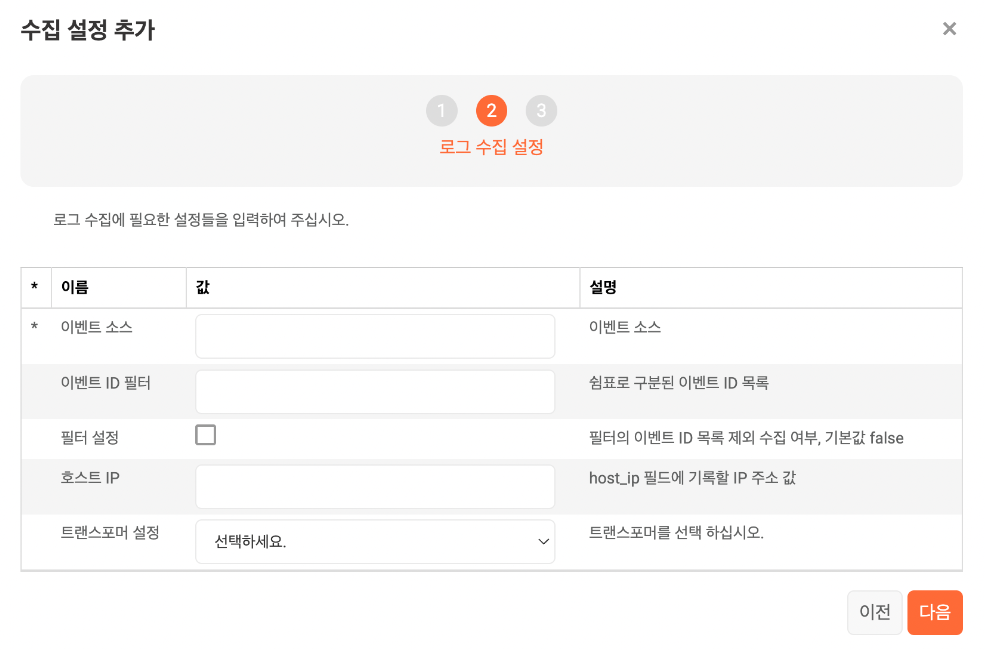 ENT#4274 CEF 파서 출력 필드 정규화CEF 파서의 출력 필드에 대해 정규화된 필드 이름과 타입을 적용하였습니다. 파서 생성시 버전을 2로 설정하면 파싱 결과가 정규화된 필드로 출력됩니다. 버전을 설정하지 않고 생성하거나 기존 배포 버전에서 생성한 파서는 정규화가 적용되지 않은 필드가 출력됩니다.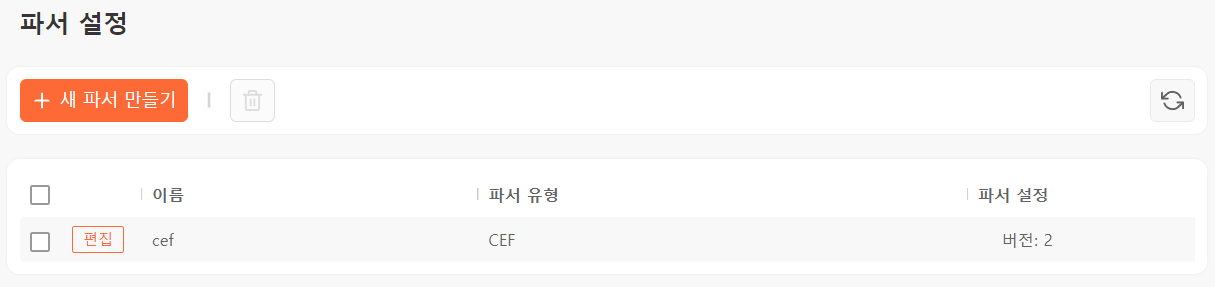 변경되는 필드들은 다음과 같습니다.ENT#4345 접속 프로파일 메뉴에 멀티라인 입력창 지원 기능 추가접속 프로파일 메뉴에 멀티라인 입력창 지원 기능이 추가되었습니다. 멀티라인 입력이 필요한 경우 멀티라인 입력창을 이용할 수 있습니다.ENT#3897 order와 join 커맨드의 에러 코드 중복 해결order와 join 쿼리 커맨드가 중복된 에러 코드를 사용하여 order 쿼리 커맨드 에러가 발생했을 때 join 쿼리 커맨드의 에러 메시지가 표시되는 문제가 해결되었습니다.ENT#4021 limit 커맨드가 포함된 분산 쿼리 실행 시 낮은 확률로 쿼리 데드락이 발생하는 문제 해결분산 쿼리 수행 시 쿼리문에 limit 커맨드가 포함된 경우, 쿼리 종료 과정에서 낮은 확률로 데드락이 발생하는 문제가 있었습니다. 쿼리 데드락이 발생하면 쿼리 수행에 할당된 리소스가 해제되지 않았고, 이 현상이 누적되면 점점 할당 가능한 리소스가 줄어들어 웹UI에 접속이 되지 않는 상황까지도 발생했습니다.패치 버전에서는 limit 커맨드 수행 과정을 분산 쿼리 수행에 좀 더 적합하도록 thread-safe 하게 변경하여 데드락이 발생할 여지를 줄이는 방법으로 해당 문제를 해결했습니다.ENT#4282 대시보드 탭 좌우 스크롤 버튼 추가기존 배포 버전에서는 대시보드 화면에서 탭을 많이 생성할 경우 나중에 생성된 탭이 화면 밖으로 벗어나서 탭이 제대로 표시되지 않거나 선택할 수 없는 문제가 있었습니다.패치 후에는 대시보드 탭 항목을 좌우로 이동할 수 있는 스크롤 버튼이 추가되었습니다. 탭 좌우 스크롤 버튼을 사용하여 모든 대시보드 탭을 조회할 수 있습니다.패치 전 - 대시보드 탭이 화면 밖으로 벗어나서 제대로 표시되지 않음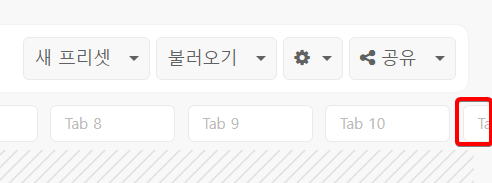 패치 후 - 이전/다음 탭 이동 버튼이 추가되어 탭 선택 가능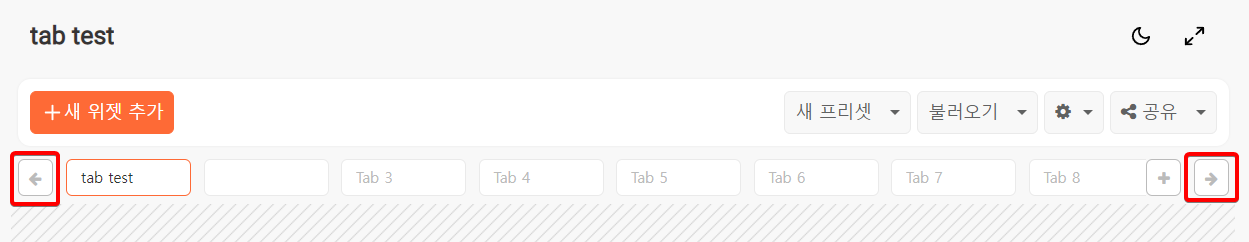 ENT#4391 UDP 시스로그 수신 시 버퍼 초과 패킷을 파일로 저장할 때 유실이 발생하는 문제 해결해당 이슈는 로그프레소 4.0.2205.0 이상, 4.0.2212.0 이하 버전에서 발생합니다.시스로그 서버에서 UDP 포트로 시스로그를 수신하다 버퍼 용량이 가득 차게 되어 초과 수신 패킷을 파일에 저장할 때, 패킷 내용의 일부가 유실되는 문제를 해결했습니다.ENT#4392 웹콘솔에서 파서 설정 변경 후 CLI 에서 logapi.parsers 명령어를 수행하면 NPE 에러가 발생하는 문제 해결파서 메뉴에서 파서의 설정을 변경한 다음 CLI 에서 logapi.parsers 명령어를 수행하면 파서 목록이 표시되지 않고 아래와 같은 NPE(NullPointerException) 에러가 발생하는 문제가 해결되었습니다.CLI 명령 수행 결과 logpresso> logapi.parsers
 Log Parser Profiles
 ---------------------
 name=firepower2, factory=firepower, configs={ver=2}
 java.lang.NullPointerException에러 로그 WARN (ScriptRunner) - script runner:
 java.lang.reflect.InvocationTargetException
 		at java.base/jdk.internal.reflect.NativeMethodAccessorImpl.invoke0(Native Method)
 		at java.base/jdk.internal.reflect.NativeMethodAccessorImpl.invoke(NativeMethodAccessorImpl.java:62)
 		at java.base/jdk.internal.reflect.DelegatingMethodAccessorImpl.invoke(DelegatingMethodAccessorImpl.java:43)
 		at java.base/java.lang.reflect.Method.invoke(Method.java:566)
 		at org.araqne.console.ScriptRunner.invokeScript(ScriptRunner.java:224)
 		at org.araqne.console.ScriptRunner.run(ScriptRunner.java:205)
 		at java.base/java.lang.Thread.run(Thread.java:834)
 Caused by: java.lang.NullPointerException
 		at org.araqne.log.api.LogParserProfile.toString(LogParserProfile.java:71)
 		at org.araqne.script.ScriptContextImpl.println(ScriptContextImpl.java:175)
 		at org.araqne.log.api.impl.LogApiScript.parsers(LogApiScript.java:123)
 		... 7 moreENT#4393 멤버 권한 계정이 계정 메뉴로 진입하면 에러 로그가 발생하는 문제 해결해당 이슈는 로그프레소 4.0.2205.0 이상, 4.0.2212.0 이하 버전에서 발생합니다.멤버 권한 계정으로 계정 메뉴 진입 시, 계정 정보는 정상적으로 표시되며 동작에는 문제가 없지만 araqne.log 파일에 에러 로그가 발생하던 문제가 해결되었습니다. 기존 배포 버전에서 발생하던 에러 로그는 다음과 같습니다.[2022-10-18 18:02:55,530]  WARN (MessageBusImpl) - araqne msgbus: security violation [domain=localhost, admin_login_name=test_member_error, method=com.logpresso.core.msgbus.UserPlugin.getUsers] from remote [xxx.xxx.xxx.xxx]
[2022-10-18 18:02:55,530] ERROR (MessageBusImpl) - araqne msgbus: message handler failed
java.lang.SecurityException: you are not allowed to list users.
        at com.logpresso.core.msgbus.UserPlugin.__M_getUsers(UserPlugin.java:239)ENT#4409 쿼리문에 긴 문자열이 포함된 경우 쿼리 실행 현황이 겹쳐보이는 문제 해결해당 이슈는 로그프레소 4.0.2205.0 이상, 4.0.2212.0 이하 버전에서 발생합니다.쿼리문에 긴 문자열이 포함된 경우 쿼리 실행 현황이 겹쳐보이는 문제가 해결되었습니다.패치 전: 쿼리문이 서로 겹치는 문제 발생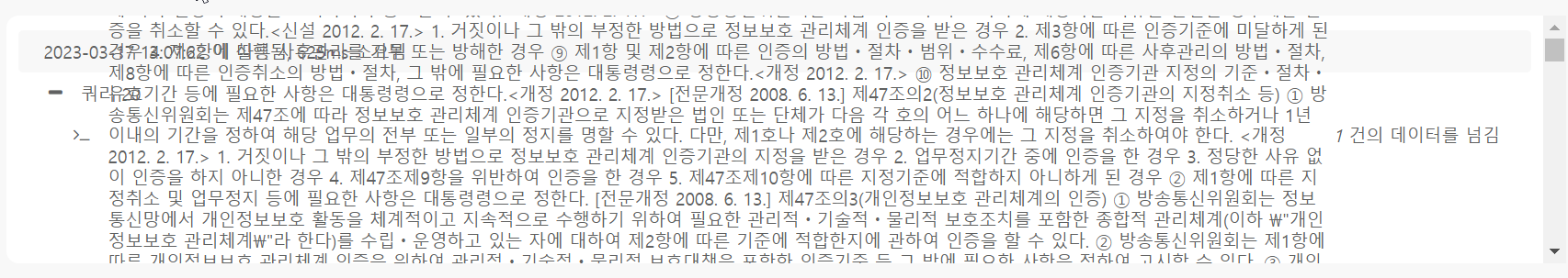 패치 후: 쿼리문이 겹치지 않고 정상적으로 표시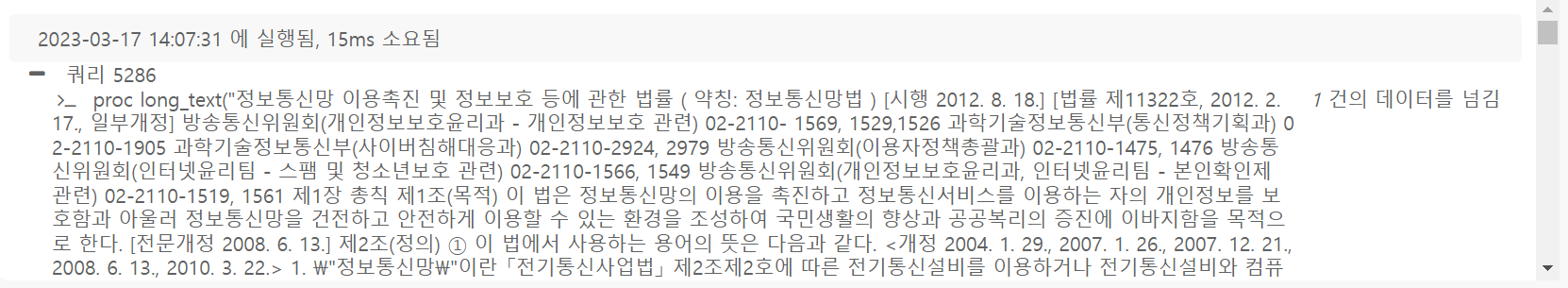 ENT#4423 패키지 관리 화면에서 상태 열 버튼과 아이콘이 어긋나게 표시되는 문제 해결해당 이슈는 로그프레소 4.0.2205.0 이상, 4.0.2212.0 이하 버전에서 발생합니다.시스템 관리 > 패키지 관리 화면과 수집 설정 > 센트리 > 패키지 관리 화면에서 '상태' 열의 버튼 위치가 어긋나고, 열 너비가 너무 넓게 표시되는 문제가 해결되었습니다.패치 전: 패키지 전환 버튼 위치가 어긋나있고 상태 열 너비가 너무 넓음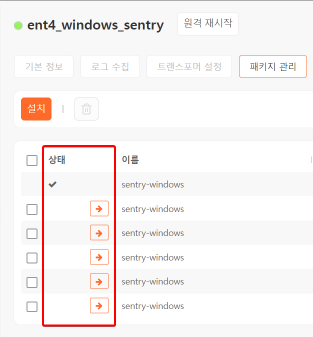 패치 후: 패키지 전환 버튼 위치와 상태 열 너비가 자연스럽게 표시됨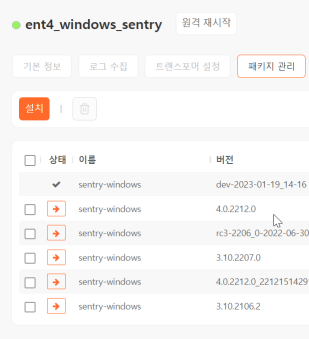 ENT#4430 외부 프로그램 수집기, 윈도우 네트워크 대역폭 사용률 수집기, 윈도우 성능카운터 수집기에서 윈도우 API 호출 오류 시 메모리 누수 발생 해결로그프레소 ENT 서버의 외부 프로그램 수집기, 윈도우 센트리의 윈도우 네트워크 대역폭 사용률 수집기, 윈도우 성능카운터 수집기에서 윈도우 API를 호출할 때 오류가 발생하면 메모리가 누수되는 현상을 해결했습니다.ENT#4440 센트리 수집기에 호스트 태그 설정을 입력하지 않은 경우 센트리의 GUID를 호스트 태그로 수집하도록 수정센트리의 모든 수집기에 대해 호스트 태그를 설정하지 않을 시 _host 필드에 센트리의 GUID 값을 할당하도록 변경했습니다.ENT#4442 sendsyslog 쿼리 커맨드의 src 옵션 사용시, 네이티브 메모리 할당에 실패할 경우 로그프레소 서버가 강제 종료되는 문제 해결sendsyslog 쿼리 커맨드에 src 옵션을 지정하여 수행하다 네이티브 메모리 할당에 실패하더라도 로그프레소 서버가 강제 종료되지 않도록 오류 처리를 개선하였습니다.ENT#4463 pivot, timechart 등 집계 쿼리 커맨드 사용 시 컬럼 개수 제한 기능 추가pivot이나 timechart 등 집계 쿼리 커맨드 사용 시 결과 컬럼이 너무 많이 생겨 OOM(OutOfMemory) 에러가 발생하는 것을 방지하기 위해 생성 컬럼 개수를 제한하는 기능을 추가했습니다. 컬럼 개수 제한은 기본값으로 1000개이며, araqne.logdb.column_generation_limit 옵션을 사용해 부팅 스크립트나 CLI 커맨드로 변경 가능합니다. 집계 쿼리 커맨드 결과 컬럼 개수가 컬럼 개수 제한을 초과하는 경우 에러 메시지와 함께 쿼리 실행이 중단됩니다.부팅 옵션 문법-Daraqne.logdb.column_generation_limit=1000CLI에서 적용 방법set araqne.logdb.column_generation_limit=1000컬럼 개수 제한 도달 시 에러 메시지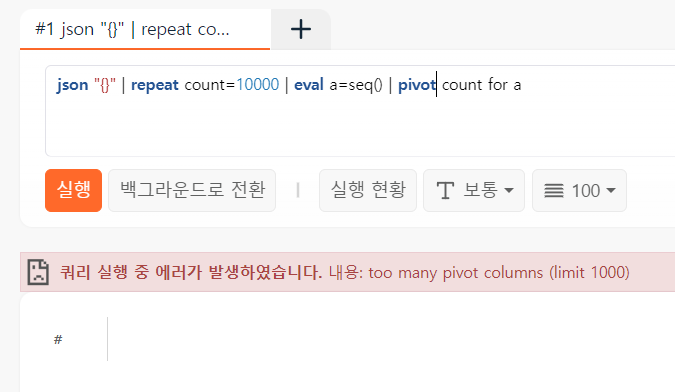 SNR#2058 table 쿼리 커맨드로 특정 노드에 대해 와일드카드 조회 시 NPE 에러가 발생하며 쿼리가 실패하는 문제 해결table 커맨드로 단일 노드에 대해 와일드카드 조회 시, NPE(NullPointerException) 에러가 발생하며 쿼리가 실패하는 문제가 해결되었습니다. 문제가 발생했던 쿼리의 형태는 다음과 같습니다.table n2:t*발생했던 에러 로그는 다음과 같습니다.[2023-03-06 22:48:14,722] ERROR (LogQueryPlugin) - araqne logdb: cannot create query
java.lang.NullPointerException
        at com.logpresso.query.planner.DistributedQueryPlanner.__M_expandToAsteriskRemoteStorageObjectSpec(DistributedQueryPlanner.java:1085)
        at com.logpresso.query.planner.DistributedQueryPlanner.expandToAsteriskRemoteStorageObjectSpec(DistributedQueryPlanner.java)
        at com.logpresso.query.planner.DistributedQueryPlanner.__M_expandToRemoteStorageObjectSpec(DistributedQueryPlanner.java:1290)
        at com.logpresso.query.planner.DistributedQueryPlanner.expandToRemoteStorageObjectSpec(DistributedQueryPlanner.java)
        at com.logpresso.query.planner.DistributedQueryPlanner.__M_expandToRemoteStorageObjectSpecs(DistributedQueryPlanner.java:1052)
        at com.logpresso.query.planner.DistributedQueryPlanner.expandToRemoteStorageObjectSpecs(DistributedQueryPlanner.java)
        at com.logpresso.query.planner.DistributedQueryPlanner.__M_expandStorageObjectSpecs(DistributedQueryPlanner.java:1038)
        at com.logpresso.query.planner.DistributedQueryPlanner.expandStorageObjectSpecs(DistributedQueryPlanner.java)
        at com.logpresso.query.planner.DistributedQueryPlanner.__M_classifySources(DistributedQueryPlanner.java:999)
        at com.logpresso.query.planner.DistributedQueryPlanner.classifySources(DistributedQueryPlanner.java)
        at com.logpresso.query.planner.DistributedQueryPlanner.__M_planRecursively(DistributedQueryPlanner.java:264)
        at com.logpresso.query.planner.DistributedQueryPlanner.planRecursively(DistributedQueryPlanner.java)
        at com.logpresso.query.planner.DistributedQueryPlanner.__M_plan(DistributedQueryPlanner.java:244)
        at com.logpresso.query.planner.DistributedQueryPlanner.plan(DistributedQueryPlanner.java)
        at org.araqne.logdb.query.engine.QueryServiceImpl.__M_createQuery(QueryServiceImpl.java:374)
        at org.araqne.logdb.query.engine.QueryServiceImpl.createQuery(QueryServiceImpl.java)
        at org.araqne.logdb.msgbus.LogQueryPlugin.__M_createQuery(LogQueryPlugin.java:343)
        at org.araqne.logdb.msgbus.LogQueryPlugin.createQuery(LogQueryPlugin.java)
        at jdk.internal.reflect.GeneratedMethodAccessor36.invoke(Unknown Source)
        at java.base/jdk.internal.reflect.DelegatingMethodAccessorImpl.invoke(DelegatingMethodAccessorImpl.java:43)
        at java.base/java.lang.reflect.Method.invoke(Method.java:566)
        at org.araqne.msgbus.handler.MsgbusPluginHandler.__M_handleMessage(MsgbusPluginHandler.java:201)
        at org.araqne.msgbus.handler.MsgbusPluginHandler.handleMessage(MsgbusPluginHandler.java)
        at org.araqne.msgbus.impl.MessageBusImpl$TaskRunner.__M_invokeMessageHandler(MessageBusImpl.java:579)
        at org.araqne.msgbus.impl.MessageBusImpl$TaskRunner.invokeMessageHandler(MessageBusImpl.java)
        at org.araqne.msgbus.impl.MessageBusImpl$TaskRunner.__M_run(MessageBusImpl.java:569)
        at org.araqne.msgbus.impl.MessageBusImpl$TaskRunner.run(MessageBusImpl.java)
        at java.base/java.util.concurrent.ThreadPoolExecutor.runWorker(ThreadPoolExecutor.java:1128)
        at java.base/java.util.concurrent.ThreadPoolExecutor$Worker.run(ThreadPoolExecutor.java:628)
        at java.base/java.lang.Thread.run(Thread.java:829)릴리스 4.0.2212.0araqne-core 버전이 3.8.0으로 업데이트 되었으므로 패치 시 araqne-core도 함께 업데이트해야 합니다. 로그프레소 서버 구동 시 JDK 11 버전을 사용해야 합니다. 센트리 버전은 JDK 7 이상 버전을 사용해야 합니다.기능 개선버그 해결상세 내역ENT#1684 Netty 버전 업데이트Netty 버전을 3.10.4.Final에서 4.1.75.Final로 업데이트했습니다.ENT#3551 CEF 파서 V25 버전 명세 지원예를 들어 벡트라 CEF 로그는 아래와 같은 키, 값 쌍을 포함합니다.flexNumber1Label=threat flexNumber1=52 flexNumber2Label=certainty flexNumber2=70이전에는 flexNumber 필드를 파싱할 때 Label 필드를 참조하지 않아 모두 개별적인 필드로 파싱되었습니다. 패치 반영 후에는 위의 예시를 파싱했을 때 threat 필드의 64비트 정수 값 52와, certainty 필드의 64비트 정수 값 70이 추출됩니다.CEF 로그 파서는 이 패치를 통해 Micro Focus Security ArcSight Common Event Format Version 25 문서에 명시된 아래의 필드를 추가로 인식합니다.ENT#3834 mpsearch 쿼리 커맨드에서 다중 컬럼에 대한 패턴 검색 지원 추가mpsearch 쿼리 커맨드에서 다중 컬럼 및 전체 컬럼 매칭이 지원되도록 개선되었습니다. mpsearch 쿼리 커맨드에서 2개 이상의 검색 대상 컬럼을 입력할 수 있으며, 컬럼이 지정되지 않은 경우에는 전체 컬럼을 대상으로 조회하게 됩니다. 사용 시 문법은 다음과 같습니다.기존 문법mpsearch field [ PATTERN_SUBQUERY ]신규 추가 문법mpsearch field1, field2 [ PATTERN_SUBQUERY ] | # 멀티 컬럼 매칭
mpsearch [ PATTERN_SUBQUERY ] | # 전체 컬럼 매칭ENT#3878 센트리 iPOJO 버전 업데이트센트리의 iPOJO를 1.12.1로 업데이트했습니다.ENT#3966 RPC TLS 취약점 제거TLS 1, TLS 1.1의 기본 상태가 비활성화로 변경되었습니다. TLS 1, TLS 1.2를 사용하려면 부팅 옵션에 -Daraqne.rpc.weak_tls=enabled를 추가하십시오.TLS 1.2에서 CBC 암호화, DH 슈트가 포함된 TLS 암호화 슈트의 기본 상태가 비활성화로 변경되었습니다. CBC 암호화, DH 슈트가 포함된 TLS 암호화 슈트를 사용하려면 부팅 옵션에 -Daraqne.rpc.weak_cipher=enabled를 추가하십시오.JDK 7은 TLS 1.2를 지원하지 않습니다. JDK 7 환경에서 구동 중인 센트리가 로그프레소 서버와 연결이 실패할 수 있습니다. 이 경우 JDK 버전을 올리는 것을 권장하나, 일부 유닉스 서버에서 지원하는 JDK 최신 버전은 JDK 7입니다.예를 들어, HP-UX Itanium 11.31 이전 버전은 JDK 7까지만 지원합니다. 이 경우 로그프레소 서버 부팅 옵션에 -Daraqne.rpc.weak_tls=enabled와 -Daraqne.rpc.weak_cipher=enabled를 모두 추가해서 구동하면 TLS 1.1을 지원하므로 센트리가 정상적으로 연결됩니다.ENT#4027 웹 서버 TLS 취약점 제거TLS 1, TLS 1.1의 기본 상태가 비활성화로 변경되었습니다. TLS 1, TLS 1.2를 사용하려면 부팅 옵션에 -Daraqne.rpc.weak_tls=enabled를 추가하십시오.TLS 1.2에서 CBC 암호화, DH 슈트가 포함된 TLS 암호화 슈트의 기본 상태가 비활성화로 변경되었습니다. CBC 암호화, DH 슈트가 포함된 TLS 암호화 슈트를 사용하려면 부팅 옵션에 -Daraqne.rpc.weak_cipher=enabled를 추가하십시오.TLS 접속 시 2048 비트 이상의 DH 그룹으로 강제하여 LOGJAM(CVE-2015-4000) 취약점을 해결했습니다.TLS 접속 시 CBC 암호화를 금지하여 LUCKY13(CVE-2013-0169) 취약점을 해결했습니다.ENT#4045 REST API 호출 방법 및 URI 변경, 인덱스 토크나이저 목록 간소화REST API의 호출 방법이 변경되어 PUT, DELETE 매핑이 추가되고, 엔드포인트 URI를 직접 지정하도록 개선했습니다. 엔드포인트 URI는 기존 대소문자 혼용 방식에서 소문자와 하이픈(-) 구성으로 일괄 변경되었습니다. 또, 테이블 인덱스 생성 화면에서 인덱스 토크나이저 유형이 2개만 표시되도록 수정되었습니다.REST API 목록 변경 내역사용할 수 있는 REST API 목록 및 명세는 REST API 매뉴얼 페이지에서 확인하실 수 있습니다. 또는, 로그프레소 호스트의 api 페이지(예: http://192.168.0.5:8888/api/, https://example.com/api/)에 접근한 후 웹 UI 관리자 계정으로 로그인하여 확인하실 수 있습니다. 다음은 기존 방식과 변경된 방식을 비교한 내용입니다.변경 전GET, POST 메소드만 지원하고, 각 동작에 대해 엔드포인트 URI가 하나씩 존재합니다.특정 계정 조회 GET /user/getUser계정 목록 조회 GET /user/getUsers사용자 계정 생성 POST /user/createUser사용자 계정 수정 POST /user/updateUser사용자 계정 삭제 POST /user/removeUsers변경 후PUT, DELETE 메소드를 지원합니다. 같은 엔드포인트 URI에 대해 요청 메소드에 따라 다르게 동작합니다.특정 계정 조회 GET /api/model/users/:login_name계정 목록 조회 GET /api/model/users사용자 계정 생성 POST /api/model/users사용자 계정 수정 PUT /api/model/users/:login_name사용자 계정 삭제 DELETE /api/model/users생성 가능한 인덱스 토크나이저 목록 간소화테이블 인덱스 생성 화면에서 인덱스 토크나이저 유형이 쿼리 기반 필드 추출, 구분자 및 IP 2개 이외는 목록에서 보이지 않게 간소화했습니다. 이전 버전에서 패치하여 업그레이드하는 경우, 하위호환성을 유지할 수 있도록 기존 토크나이저는 설정한대로 동작합니다.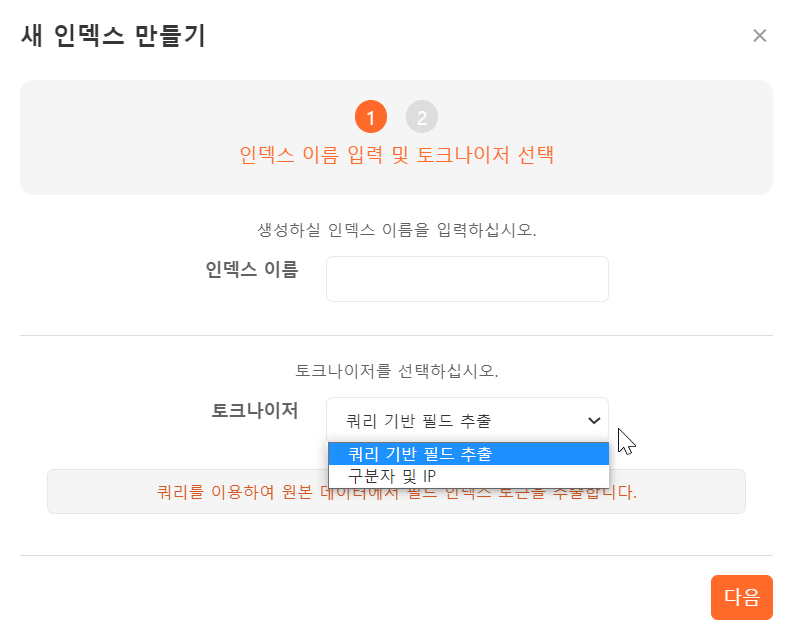 ENT#4086 서버 런타임을 JDK 11 버전으로 변경로그프레소 엔터프라이즈 서버 구동에 필요한 JDK 런타임 최소 버전을 8에서 11로 변경하였습니다.로그프레소가 배포하는 jemalloc 패치된 JDK 11은 CentOS/RHEL 6.x 환경에서 동작하지 않습니다. 해당 환경에서 업그레이드하려면 운영체제를 업그레이드해야 합니다.ENT#4094 JSON 파일의 _time 필드 값이 현재 시간으로 덮어 씌워지는 현상 해결jsonfile, ftp cat, sftp cat, hdfs cat 쿼리 커맨드 수행 시, _time 필드 값이 현재 시간으로 덮어 씌워지는 현상을 해결했습니다. _time 필드가 yyyy-MM-dd HH:mm:ssZ 형식의 문자열일 때는 시간 타입으로, 이외의 경우에는 원본 문자열 그대로 출력됩니다.다음은 _time 필드가 yyyy-MM-dd HH:mm:ssZ 형식 문자열을 시간 타입으로 출력한 예시입니다. _time 필드의 데이터 타입 아이콘이 시간 타입으로 표시됩니다.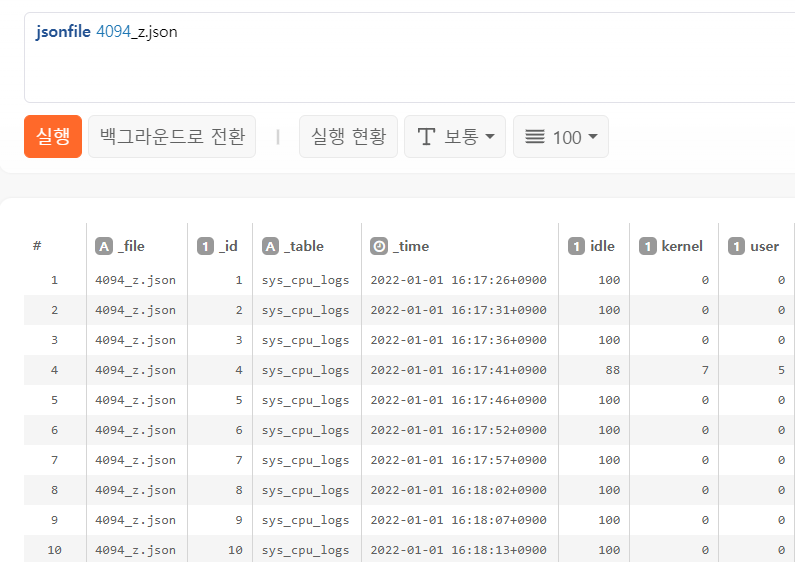 다음은 _time 필드가 yyyy-MM-dd HH:mm:ssZ 형식 문자열이 아니므로 문자열을 그대로 출력한 예시입니다. _time 필드의 데이터 타입 아이콘이 문자열 타입으로 표시됩니다.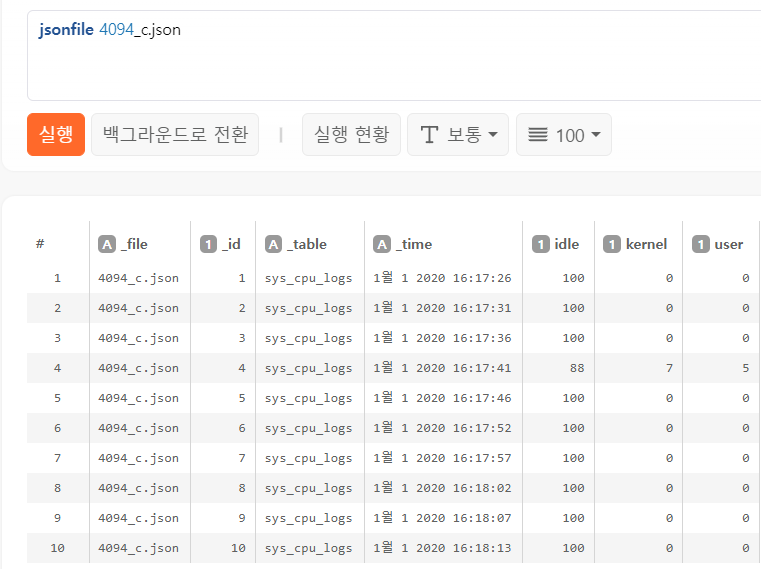 ENT#4095 textfile, jsonfile, csvfile 쿼리 커맨드에서 UTF-16 BOM 인코딩 파일 지원UTF-16 BOM(Byte Order Mark)이 추가된 텍스트 파일을 textfile, jsonfile, csvfile 쿼리 커맨드에서 제대로 처리하지 못하던 문제를 해결했습니다.textfile, jsonfile, csvfile 쿼리 커맨드가 UTF-16 BOM 인코딩을 자동으로 인식합니다.jsonfile 쿼리 커맨드가 BOM 문자열 때문에 파싱 실패하던 현상을 해결했습니다.읽어들인 데이터에 BOM 문자열이 남아있던 현상을 해결했습니다.ENT#4168 선재소프트 골디락스 JDBC 드라이버 지원지원하는 JDBC 드라이버 목록에 선재소프트 골디락스 JDBC 드라이버가 추가되었습니다.ENT#4355 앱 식별자가 유효하지 않은 경우 출력되는 오류 안내 문구 변경앱 식별자에는 하이픈(-), 영문 소문자, 숫자만이 허용되나 기존 안내 문구는 단순히 "하이픈, 영문, 숫자"로 표시되어 혼란의 여지가 있었습니다. 패치 후, 다음과 같이 오류 내 문구 내용이 "영문 소문자"로 변경되었습니다.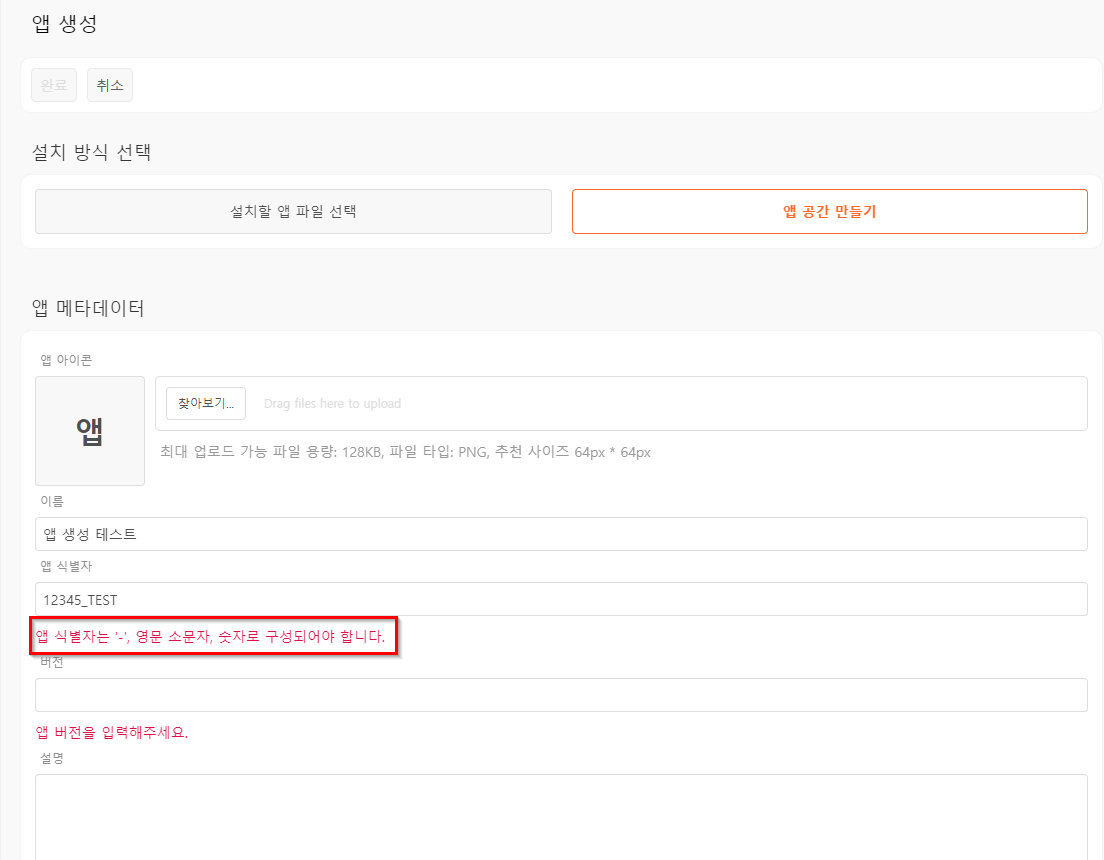 ENT#4386 이중화 설정된 백업 수집기의 활성화 및 실행 상태 표시 개선이중화 설정된 백업 수집기의 활성화 및 실행 상태 표시가 개선되었습니다.수집기의 활성화 상태는 실행/중지 버튼으로 표시합니다.수집기의 실행 상태 표시 인디케이터는 기존 활성/비활성 문구에서 실행중/정지됨으로 변경되었습니다.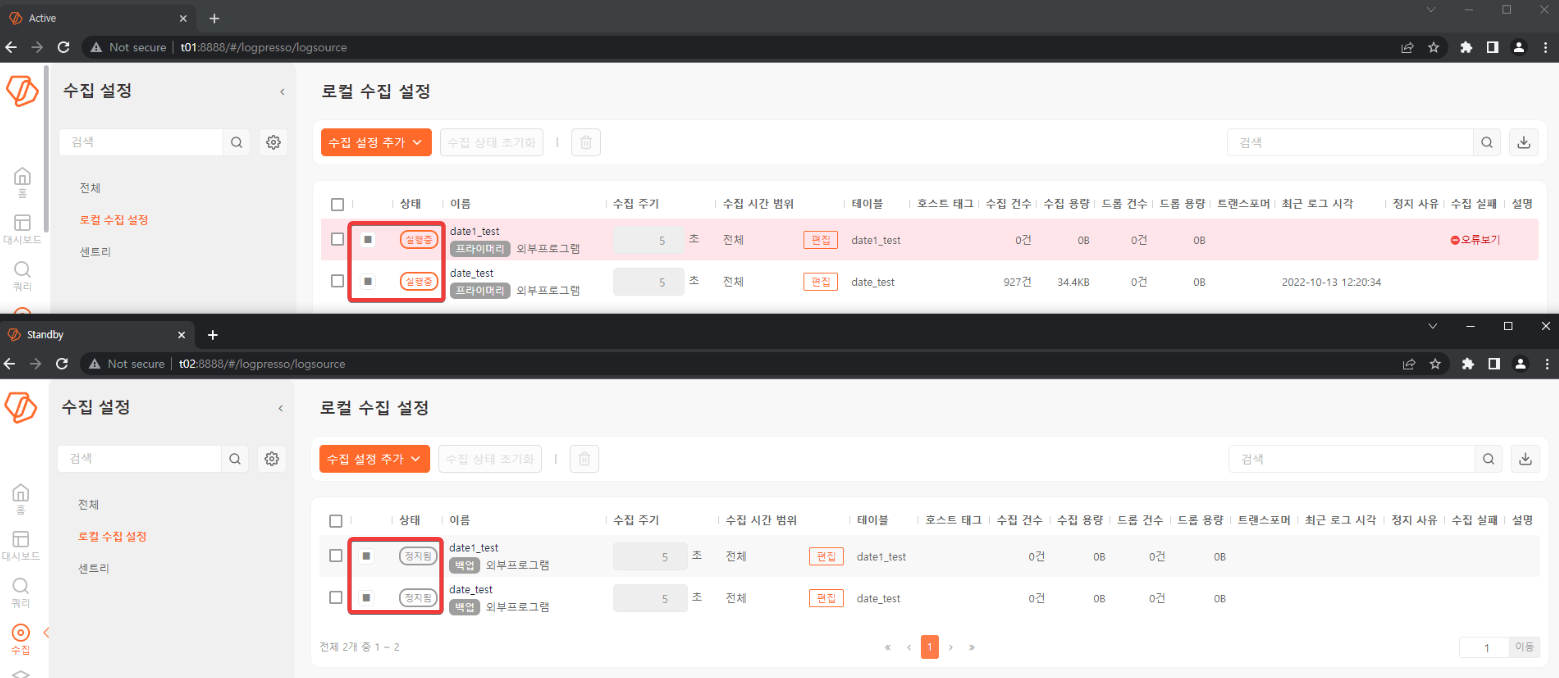 이미지 상단은 액티브 서버 수집기로 현재 활성화 및 실행중이고, 하단은 스탠바이 서버 수집기로 활성화되었지만 정지된 상태입니다.ENT#3278 PCAP 패킷 수집기에 유효하지 않은 패킷 필터 설정 시 로그프레소가 크래시되는 현상 해결PCAP 패킷 수집기를 생성할 때 패킷 필터 항목에 입력한 값이 버클리 패킷 필터(BPF) 문법에 맞지 않는 값이면 수집기를 시작하자마자 로그프레소가 강제 종료되는 현상을 해결했습니다.ENT#3862 ThreadLocal 객체 누적으로 인한 성능 저하 해결JDK 11의 Full GC 회피 최적화로 인해 ThreadLocal 객체 누적으로 성능이 저하되는 현상을 해결했습니다. 스트림 처리 성능 저하로 시스로그 수집 지연 현상이 발생할 수 있고, 이전 버전에서는 주기적으로 perf.gc를 수행하는 방법으로 우회할 수 있습니다. 패치 후에는 강제로 GC를 수행하지 않아도 ThreadLocal 객체가 누적되지 않습니다.ENT#3919 부팅 중 연결된 센트리 전송 로그가 일부 유실되는 현상 해결서버 부팅 시 RPC 포트 개방 시점부터 부팅 완료 시점까지 센트리가 전송한 로그가 유실되는 현상을 해결했습니다. 이 문제는 센트리 로그를 처리할 수 있는 모듈이 시작되기 이전에 먼저 RPC 포트가 열린 것이 원인입니다. RPC 포트 구성 시 의존성 ID를 명시하여, 해당 의존성 ID가 충족되는 경우에만 RPC 포트를 개방하도록 개선했습니다.RPC 포트 의존성과 관련하여 추가되거나 변경된 CLI 명령어들은 다음과 같습니다:(변경) rpc.open: 마지막 매개변수로 dependencies 추가문법: rpc.open port [ip] [dependencies]dependencies: 추가할 의존성의 id를 공백 없이 쉼표로 구분하여 입력. enterprise, sonar 및 사용자 정의 id 사용 가능(변경) rpc.openSsl: 마지막 매개변수로 dependencies 추가문법: rpc.openSsl port key_alias trust_alias [address] [dependencies]dependencies: 추가할 의존성의 id를 공백 없이 쉼표로 구분하여 입력. enterprise, sonar 및 사용자 정의 id 사용 가능(신규) rpc.bindingConfigs: 포트 개방 여부와 상관없이 모든 RPC 포트 구성 목록 조회문법: rpc.bindingConfigs(신규) rpc.resolvedDependencies: 현재 해소된 의존성 ID 목록 출력문법: rpc.resolvedDependencies(신규) rpc.resolveDependency: 해당 RPC 포트의 의존성을 강제로 충족문법: rpc.resolveDependency idid: 해결할 의존성의 id(신규) rpc.unresolveDependency: 해당 RPC 포트의 의존성을 강제로 충족 해제문법: rpc.unresolveDependency idid: 해결할 의존성의 idENT#3931 JDK 11 환경에서 윈도우 센트리에 araqne.rpc.client.oio 부팅 옵션 사용 시 연결 실패하는 현상 해결JDK 11 환경에서 윈도우 센트리에 -Daraqne.rpc.client.oio=enabled 부팅 옵션을 사용하면 로그프레소 서버에 접속 실패하는 현상을 해결했습니다.이전 버전에서 이와 같은 문제로 로그프레소 서버에 연결에 실패하면 araqne.log에 Unexpected leftover data after 오류가 출력됩니다:[2021-01-04 17:34:35,590]  WARN (AraqneLogService) - [org.jboss.netty.handler.ssl.SslHandler] Unexpected leftover data after SSLEngine.unwrap(): status=OK handshakeStatus=NEED_WRAP consumed=0 produced=0 remaining=2197 data=1403030001011703...omitted..
...
[2021-01-04 17:34:40,576]  WARN (RpcHandler) - araqne rpc: ssl handshake failure, closing [/xxx.xxx.xxx.xxx:7140]
[2021-01-04 17:34:40,578]  INFO (ConnectionWatchdogImpl) - logpresso-sentry: failed to connect, closing connection
java.lang.RuntimeException: rpc-ssl connection failed
	at org.araqne.rpc.RpcClient.connectSsl(RpcClient.java:179)
	at org.logpresso.sentry.impl.ConnectionWatchdogImpl.__connect(ConnectionWatchdogImpl.java:214)
	at org.logpresso.sentry.impl.ConnectionWatchdogImpl.connect(ConnectionWatchdogImpl.java)
	at org.logpresso.sentry.impl.ConnectionWatchdogImpl.__checkConnections(ConnectionWatchdogImpl.java:156)
	at org.logpresso.sentry.impl.ConnectionWatchdogImpl.checkConnections(ConnectionWatchdogImpl.java)
	at org.logpresso.sentry.impl.ConnectionWatchdogImpl.__checkNow(ConnectionWatchdogImpl.java:134)
	at org.logpresso.sentry.impl.ConnectionWatchdogImpl.checkNow(ConnectionWatchdogImpl.java)
	at org.logpresso.sentry.impl.ConnectionWatchdogImpl.__run(ConnectionWatchdogImpl.java:111)
	at org.logpresso.sentry.impl.ConnectionWatchdogImpl.run(ConnectionWatchdogImpl.java)
	at java.base/java.lang.Thread.run(Thread.java:834)
Caused by: javax.net.ssl.SSLPeerUnverifiedException: peer not authenticated
	at java.base/sun.security.ssl.SSLSessionImpl.getPeerCertificates(SSLSessionImpl.java:556)
	at org.araqne.rpc.RpcClient.connectSsl(RpcClient.java:167)
	... 9 moreENT#4069 CEF 파서 역슬래시 다음 문자가 유실되는 현상 해결CEF 파서 파싱 결과에서 역슬래시(\) 다음 문자가 유실되는 현상을 해결했습니다. 예를 들어 아래 로그의 경우 다음과 같이 파싱되었습니다.ENT#4079 JSON 파일 쿼리 시 개행문자로 끝나지 않은 마지막 줄을 읽지 못하는 현상 해결jsonfile, ftp cat, sftp cat, hdfs cat 쿼리 커맨드가 개행문자로 끝나지 않은 JSON 파일의 마지막 줄을 읽지 못하는 현상을 해결했습니다.ENT#4092 row 레이아웃 테이블에 대해 fulltext 쿼리 시 인메모리 데이터가 항상 오름차순으로 출력되는 현상 해결데이터 배열 형식이 row인 테이블에서 아직 디스크에 기록되지 않고 메모리에 있는 데이터를 fulltext 쿼리 커맨드로 검색하면 커맨드의 order 옵션과 관계없이 항상 오름차순(asc)으로 출력되는 현상을 해결했습니다.ENT#4162 테이블 저장 디렉터리 지정 후 데이터 입력 시 오류 로그 발생 해결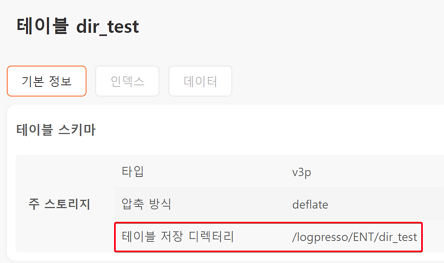 테이블 저장 디렉터리가 설정된 테이블에 데이터를 입력할 경우, 다음 오류 로그가 발생하던 현상을 해결했습니다.ERROR (LogCounterV3) - logpresso logstorage: cannot count, invalid .idx file (too short), file=/logpresso/ENT/data/araqne-logstorage/log/25/2022-03-28.idxENT#4196 인덱스 적재 중 강제 종료 후 재부팅 시 ArrayIndexOutOfBoundsException 오류 발생 해결인덱스가 구성된 테이블에 데이터를 적재하는 도중 로그프레소 강제 종료 시, 재부팅 과정에서 다음과 같은 ArrayIndexOutOfBoundsException 오류 로그가 발생하는 현상을 해결했습니다.ERROR (LogStorageEngine) - araqne logstorage: search tablet failed
java.lang.ArrayIndexOutOfBoundsException: Index 0 out of bounds for length 0ENT#4171 유닉스 센트리 SNMP 번들이 시작 실패하는 현상 해결ENT 버전 3.10.2203.0에서 업데이트된 SNMP 번들의 iPOJO 의존성이 충족되지 않아서 유닉스 센트리가 SNMP 번들을 시작할 수 없는 문제가 있었습니다. SNMP 번들에서 iPOJO 1.10.0 버전을 참조하도록 수정하여 해결했습니다.ENT#4197 작은 화면에서 앱 관리 페이지의 배경이 잘리는 현상 해결작은 화면에서 앱 관리 페이지가 하단 배경이 잘려 흰 배경이 표시되는 현상을 해결했습니다.패치 전 버전은 아래와 같이 하단 배경이 잘려 흰 배경이 표시됩니다.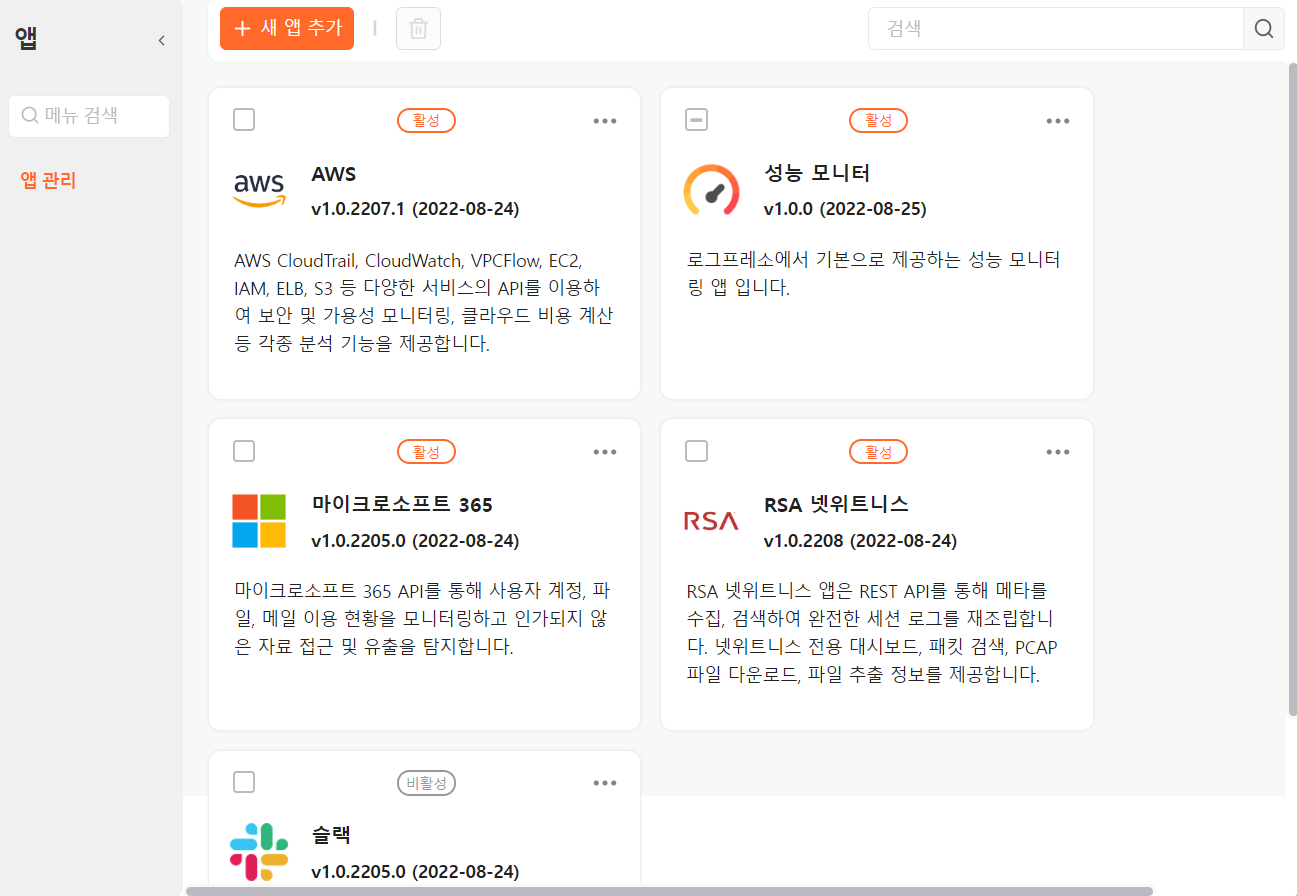 패치 후 버전은 작은 화면에서도 배경이 잘리지 않습니다.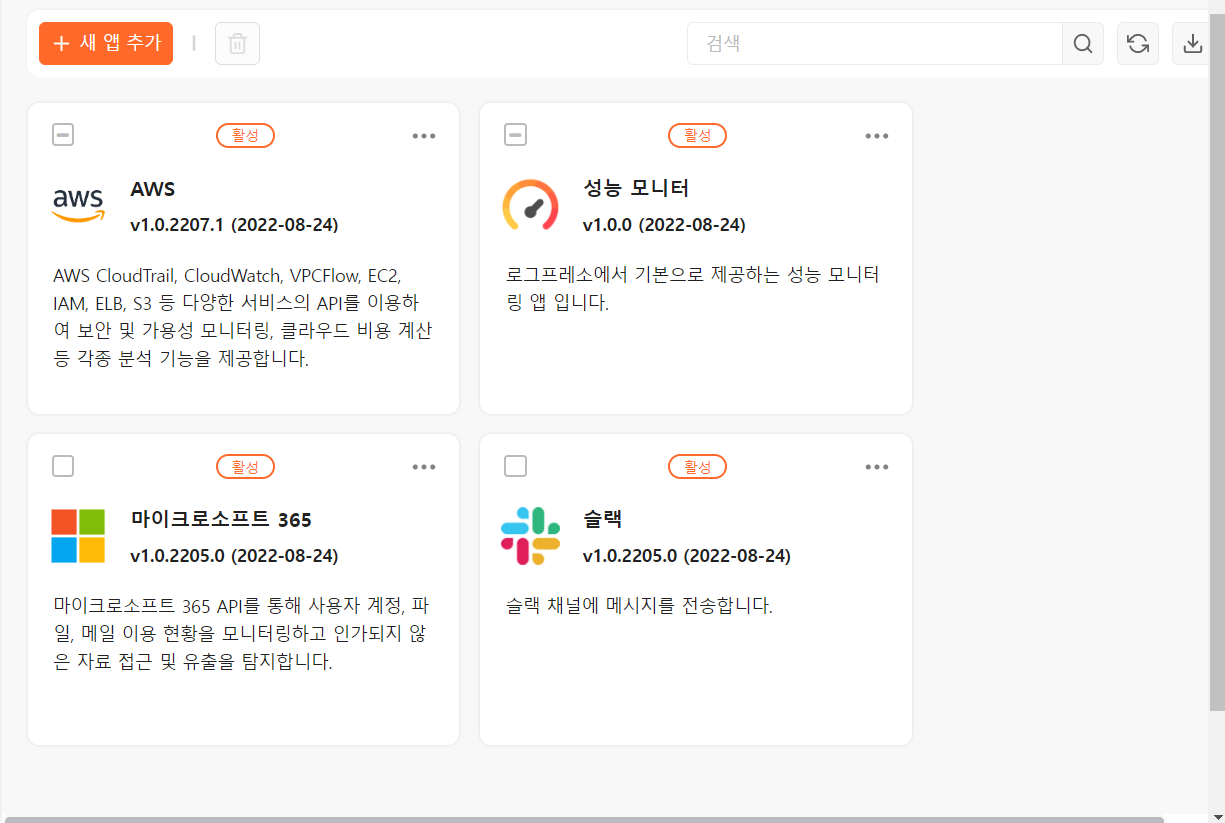 ENT#4198 서버 재부팅 시 앱이 비활성화 상태가 되고 앱 편집 시 앱 아이콘 깨지는 현상 해결앱 설치 후 서버 재부팅 시 활성화 상태였던 앱이 비활성화 상태로 바뀌는 현상, 앱을 편집할 때 앱의 아이콘이 깨져 보이는 현상을 해결했습니다.ENT#4200 UDP 관련 설정 파일이 로그프레소 설치 경로에 생성되는 현상 해결웹 UI에서 Syslog, SNMP 포트를 변경하거나, logpresso-snmp, logpresso-udp 번들이 재시작되거나, 서버가 종료되는 경우에 로그프레소 설치 경로에 udp 관련 설정 파일(r00.st, w00.st)이 생성되는 현상을 해결했습니다. 패치 후, 설정 파일들은 data/logpresso-udp 디렉터리에 생성됩니다.ENT#4202 사용자 계정에 앱 관리 권한 부여해도 대시보드 편집 불가능한 현상 해결앱 관리 권한이 부여된 사용자가 자신의 계정으로 대시보드를 편집할 수 없는 현상을 해결했습니다.ENT#4203 대시보드 위젯 편집 화면의 레이아웃 깨지는 현상 해결대시보드에서 위젯을 편집할 때, 편집 화면 레이아웃이 깨져 속성이 밀리거나 버튼이 깨지는 현상을 해결했습니다.패치 전붉은 색으로 표시된 영역의 레이아웃이 어긋나 보입니다.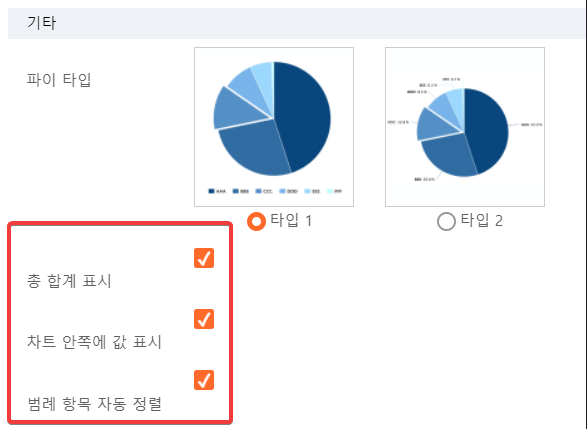 패치 후레이아웃이 어긋나지 않습니다.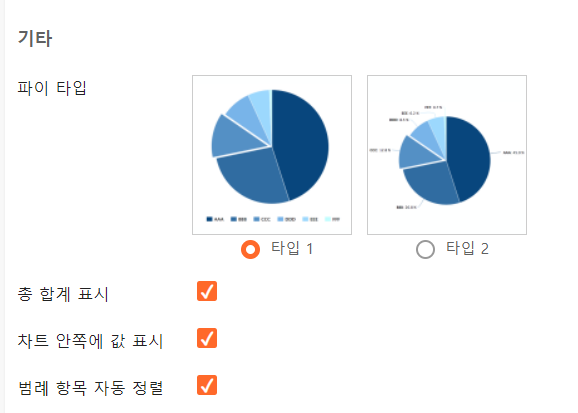 ENT#4207 앱 설치/수정 시 앱 아이콘이 등록되지 않는 현상 해결신규 앱을 설치하거나 기존 앱을 수정하는 경우, 앱 아이콘이 정상적으로 등록되지 않는 현상을 해결했습니다. 서버를 재부팅해도 앱 아이콘이 유지됩니다.패치 전슬랙 앱의 아이콘이 등록되지 않습니다.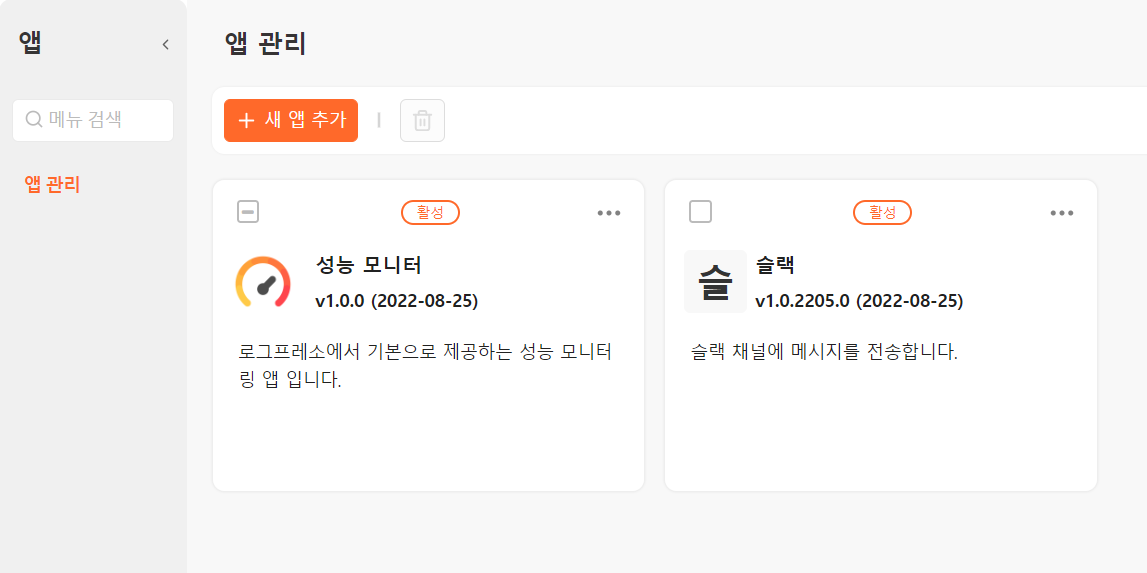 패치 후앱 아이콘이 정상적으로 등록됩니다.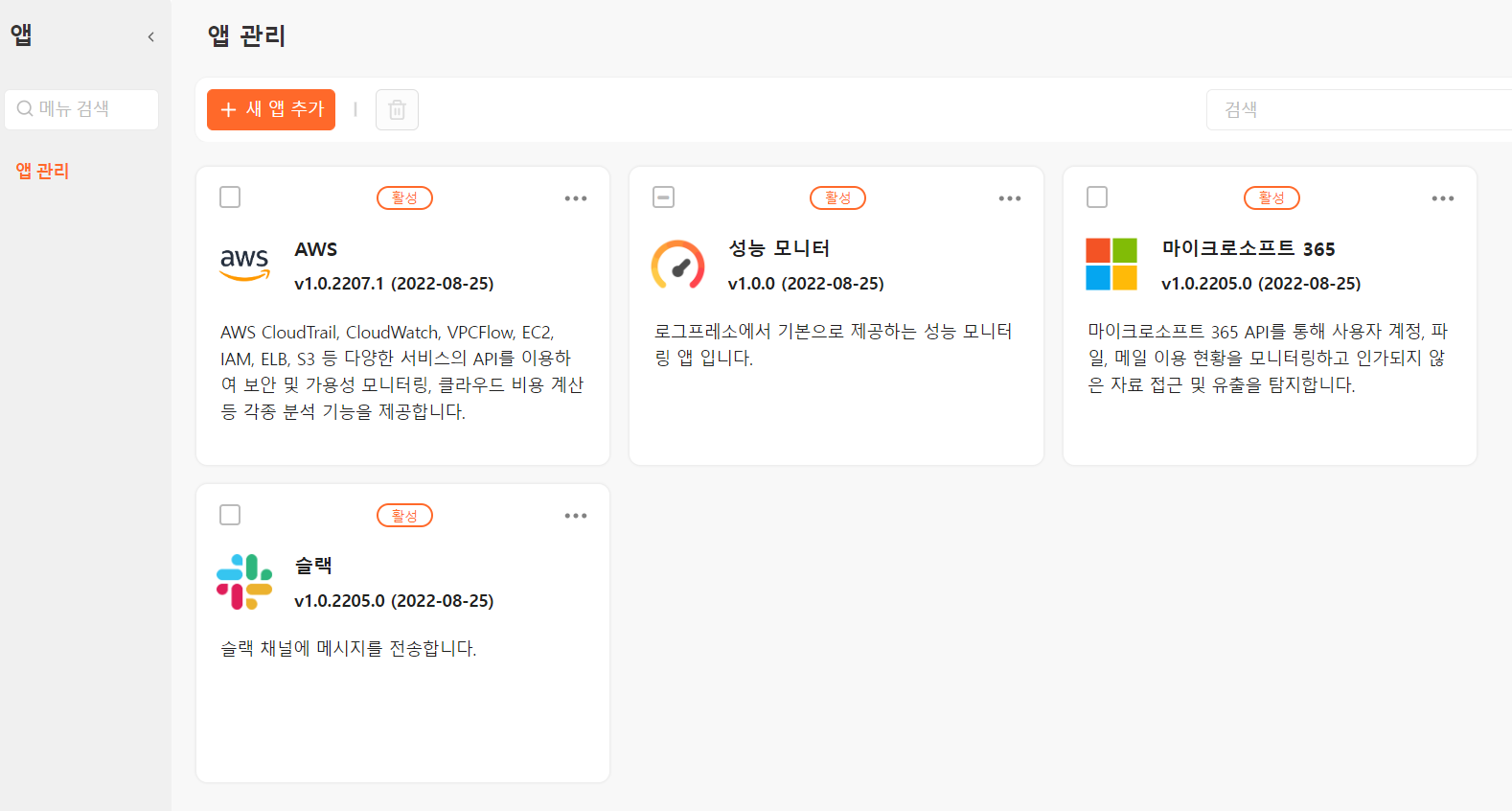 ENT#4211 시스로그 수집기의 최근 로그 시각, 호스트 태그 등이 저장되지 않는 현상 해결시스로그 수집기 시작 후 수집이 되었으나, UI의 수집기 목록에서 최근 로그 시각이 표시되지 않는 현상을 해결했습니다.시스로그 수집기에서 호스트 태그를 저장하도록 설정했으나, 저장된 로그에 호스트 필드(_host)가 존재하지 않던 현상을 해결했습니다.CLI에서 logapi.lastLogs 실행 시 로그가 출력되지 않던 현상을 해결했습니다.ENT#4212 대시보드 프리셋 불러오기가 실패하는 현상 해결대시보드의 프리셋 불러오기 기능으로 프리셋 파일 업로드 시 권한 문제로 실패하던 현상을 해결했습니다. 패치 후에는 대시보드 프리셋 불러오기 기능이 정상 동작하며, 업로드 된 프리셋의 위젯도 정상 표시됩니다.ENT#4213 위젯 추가/수정 화면 레이아웃 정렬 개선위젯 추가/수정 화면의 컴포넌트 배치가 밀리는 현상을 해결했습니다.위젯 추가패치 전, 기타 항목이 두 줄로 표기됩니다.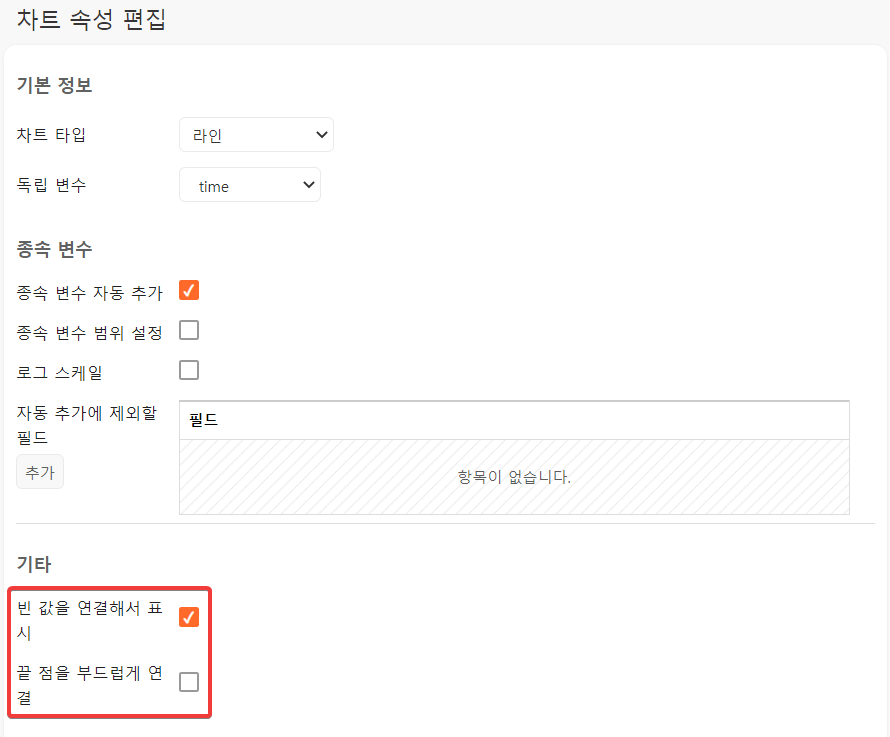 패치 후, 기타 항목에서 줄 바꿈이 발생하지 않습니다.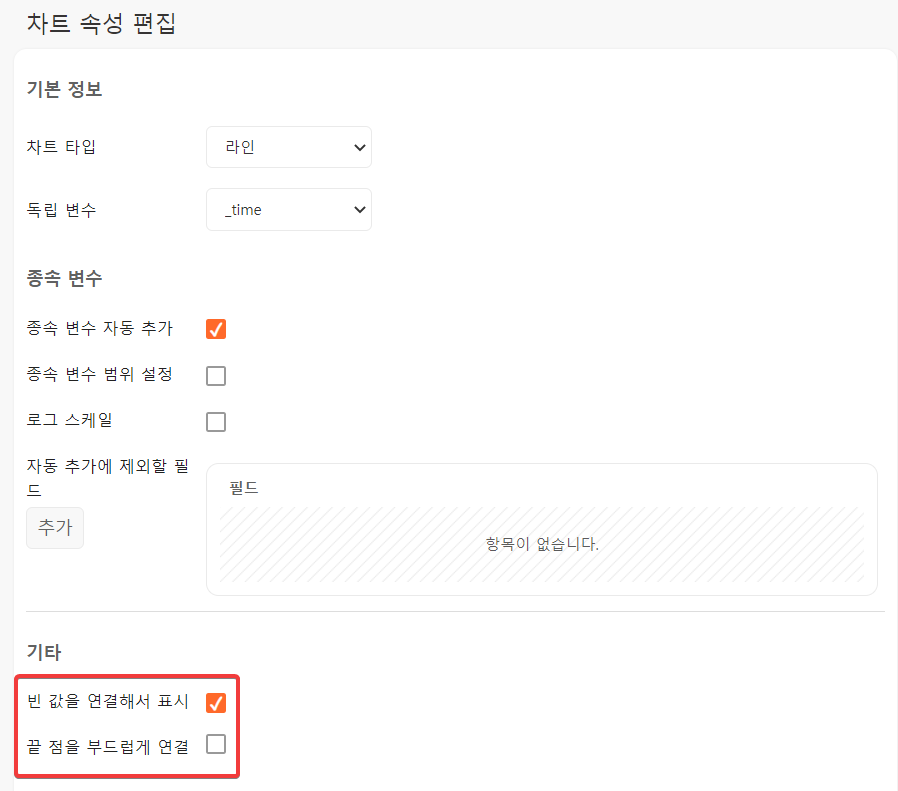 위젯 수정패치 전, 셀렉트 박스나 버튼이 의도대로 정렬되지 않습니다.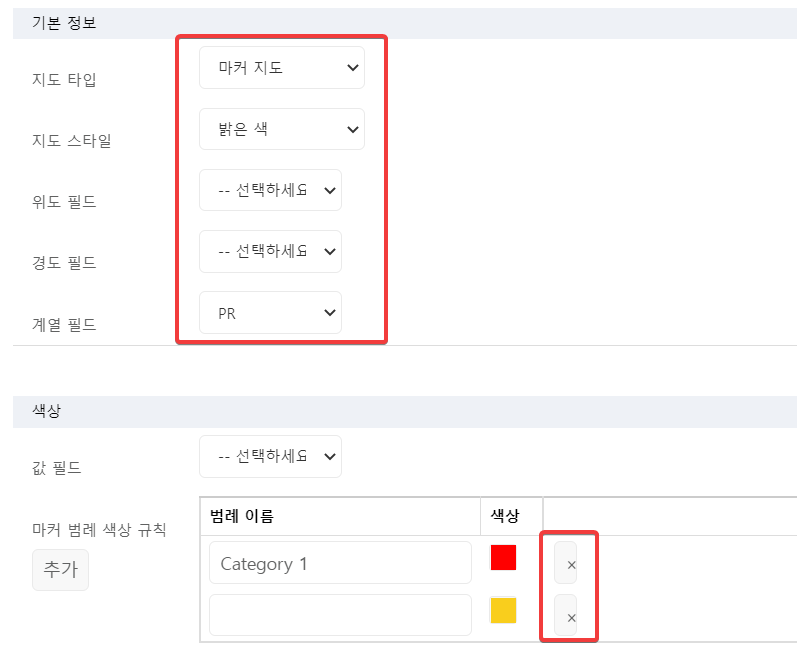 패치 후, 셀렉트 박스나 버튼이 정렬되어 표시됩니다.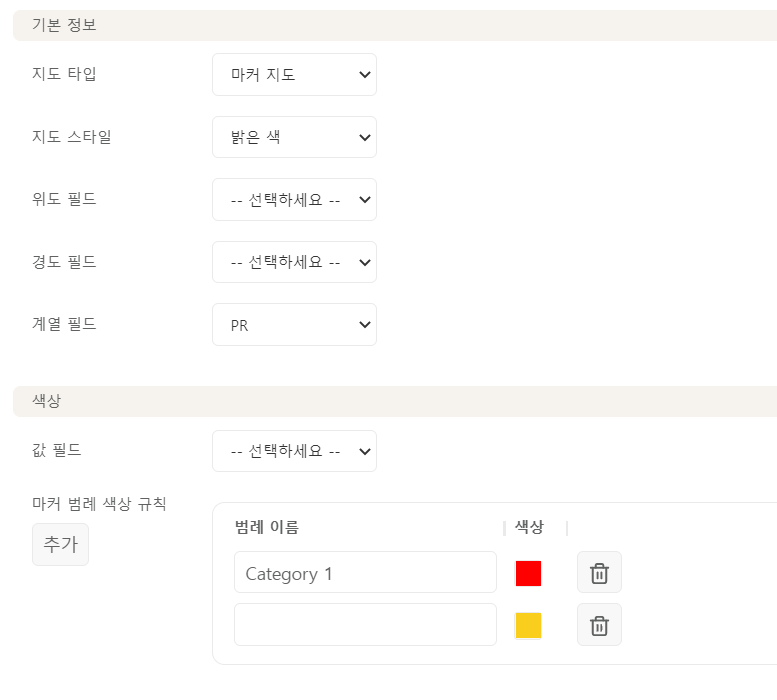 ENT#4214 인덱스가 존재하는 row 배열 테이블에 데이터 입력 시 NPE 로그 발생하는 현상 해결인덱스가 존재하는 row 배열의 테이블에 데이터를 import할 때 다음과 같은 NPE 로그가 발생하는 현상을 해결했습니다.WARN (OnlineWriter$OrderedLogCallbackQueue) - araqne logstorage: log callback should not throw any exception - table _issue4162_row_deflate, callback com.logpresso.index.engine.LogIndexerEngine@115a33c2, java.lang.NullPointerExceptionENT#4215 AWS 앱 설치 시 앱 수집기를 참조하는 유입 프로파일 등록이 실패하는 현상 해결AWS 앱 설치 시, 앱 수집기를 참조하는 유입 프로파일 등록에 실패하는 현상을 해결했습니다. 다음과 같은 illegalStateException 오류가 발생하지 않고 유입 프로파일 cloudtrail과 aws-elb가 정상적으로 등록됩니다.ERROR (AppStoreServiceImpl) - appstore: cannot create ingestion profile
java.lang.IllegalStateException: cannot found logger factory: cloudtrailENT#4216 스트림 쿼리 편집 시 수집기가 초기화되는 현상 해결스트림 쿼리 화면 진입 시 스트림 쿼리 목록이 새로고침 되지 않는 현상, 스트림 쿼리 편집 시 기존에 설정했던 수집기가 초기화되는 현상을 해결했습니다.스트림 쿼리 메뉴 진입 시, 스트림 쿼리 목록이 새로고침 되지 않는 현상패치 전, 스트림 쿼리 메뉴 진입 시 스트림 쿼리 목록을 자동으로 새로고침하지 않습니다.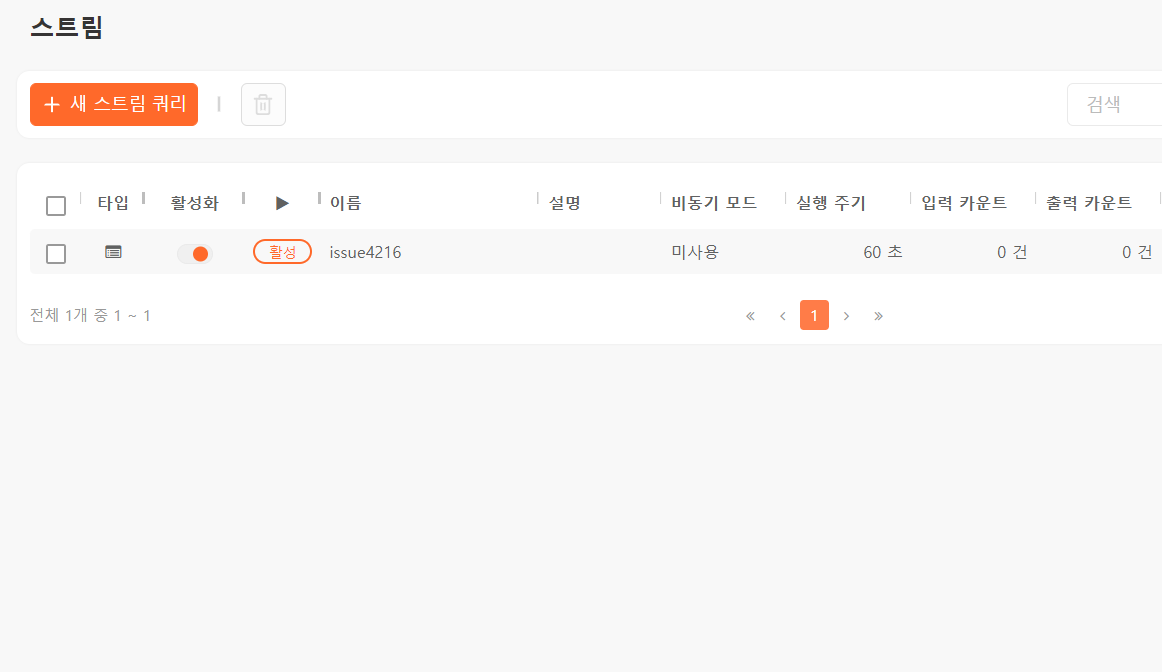 패치 후, 스트림 쿼리 메뉴 진입 시 새로 생성된 스트림 쿼리 issue4216_2를 표시합니다.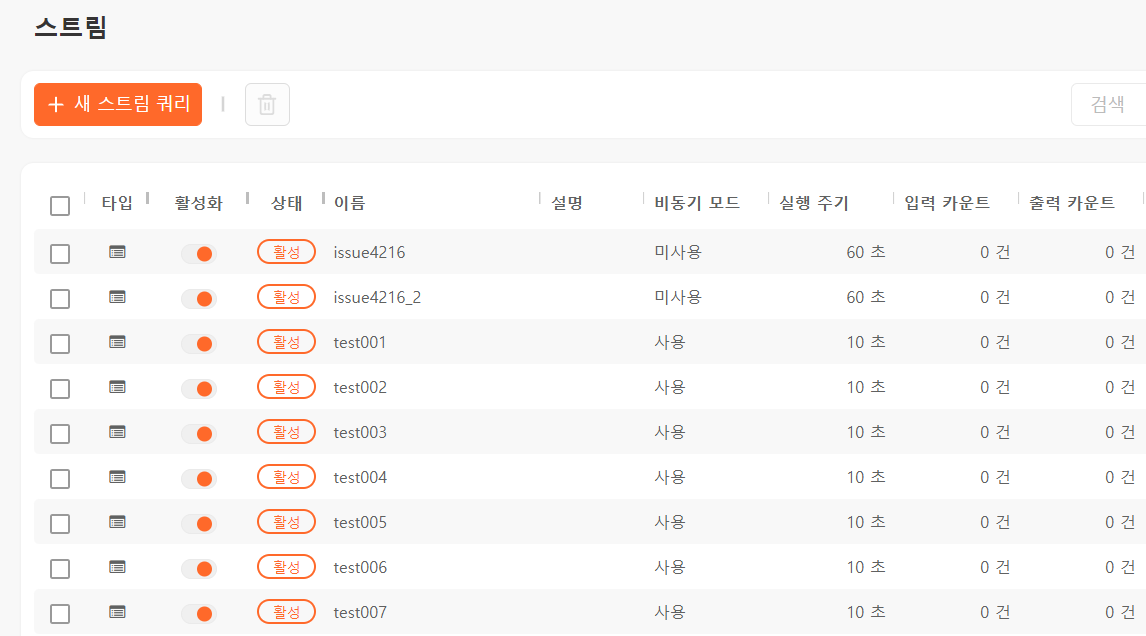 스트림 쿼리 편집 시 대상 수집기 목록이 초기화되는 현상패치 전, 실행 주기를 변경하면 대상 수집기 목록이 유지되지 않습니다.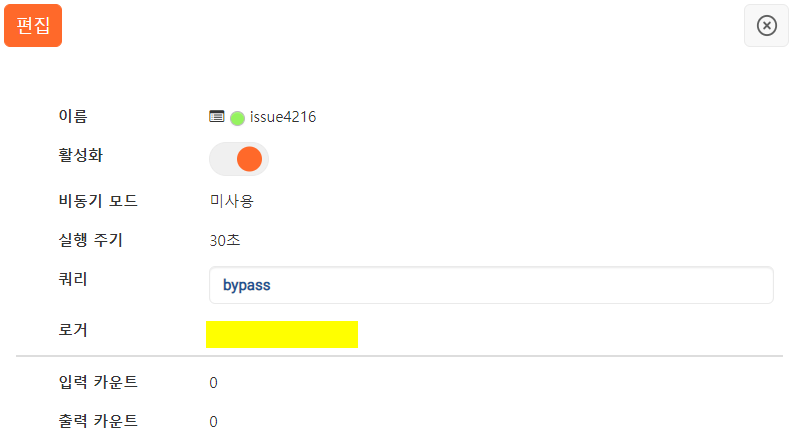 패치 후, 실행 주기를 변경해도 대상 수집기 목록이 유지됩니다.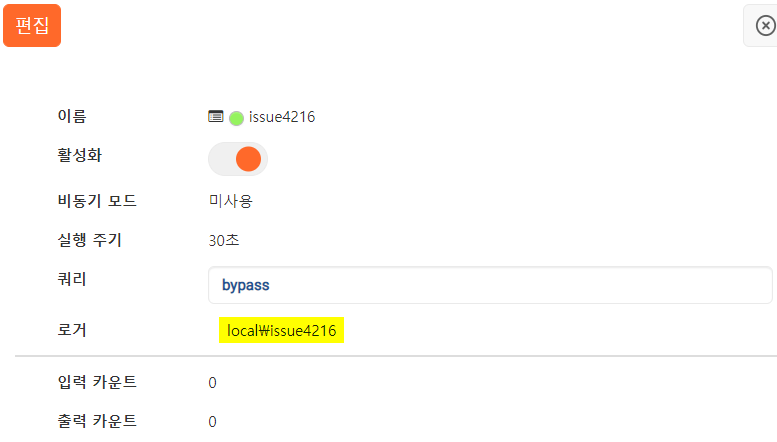 ENT#4218 앱 관리, 대시보드, 스트림 쿼리, 수집 설정 화면 영문 문구 개선일부 로케일 수정으로 앱 관리, 대시보드, 스트림 쿼리, 수집 설정 화면의 영문 문구가 개선되었습니다.앱 목록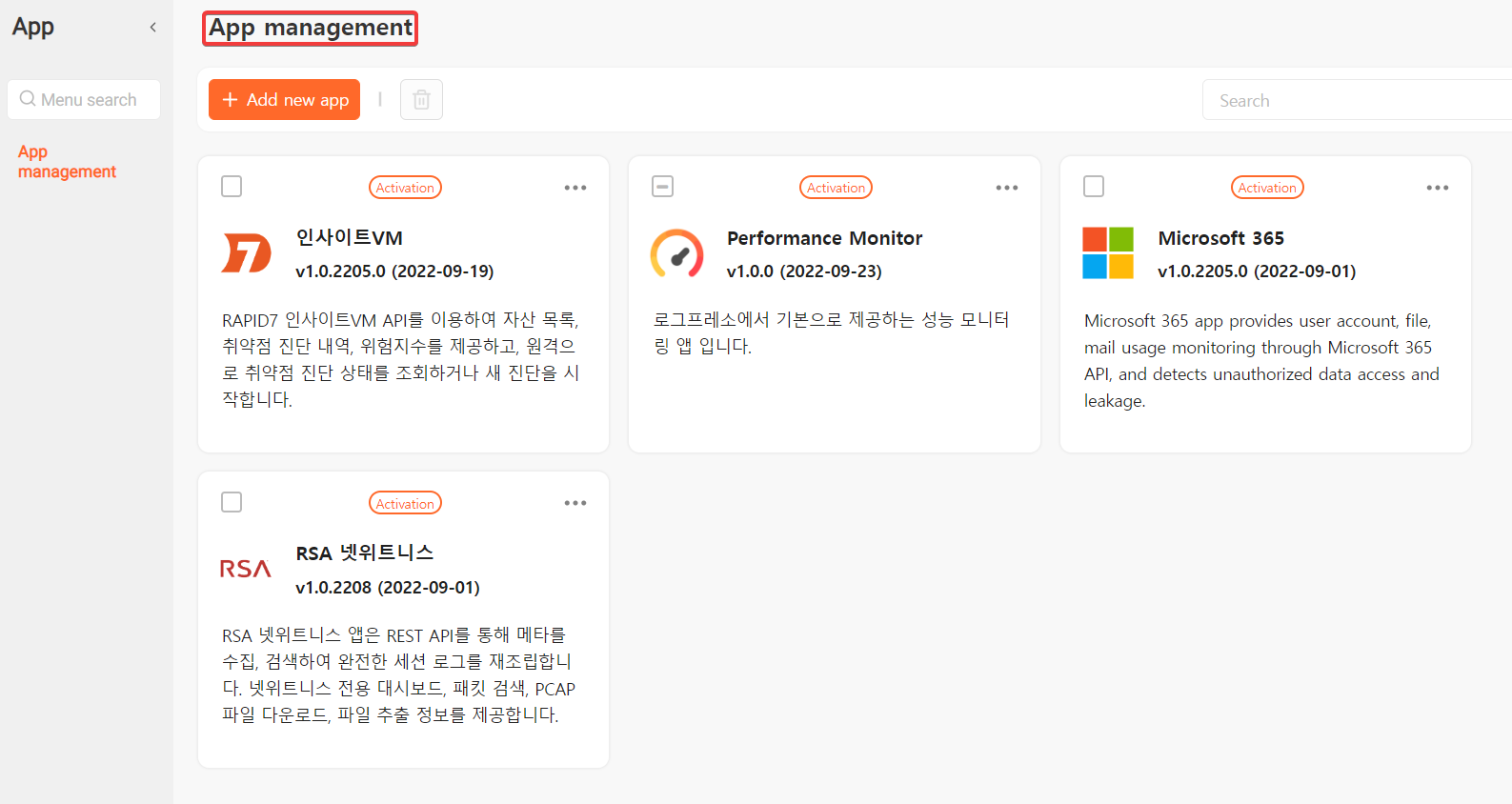 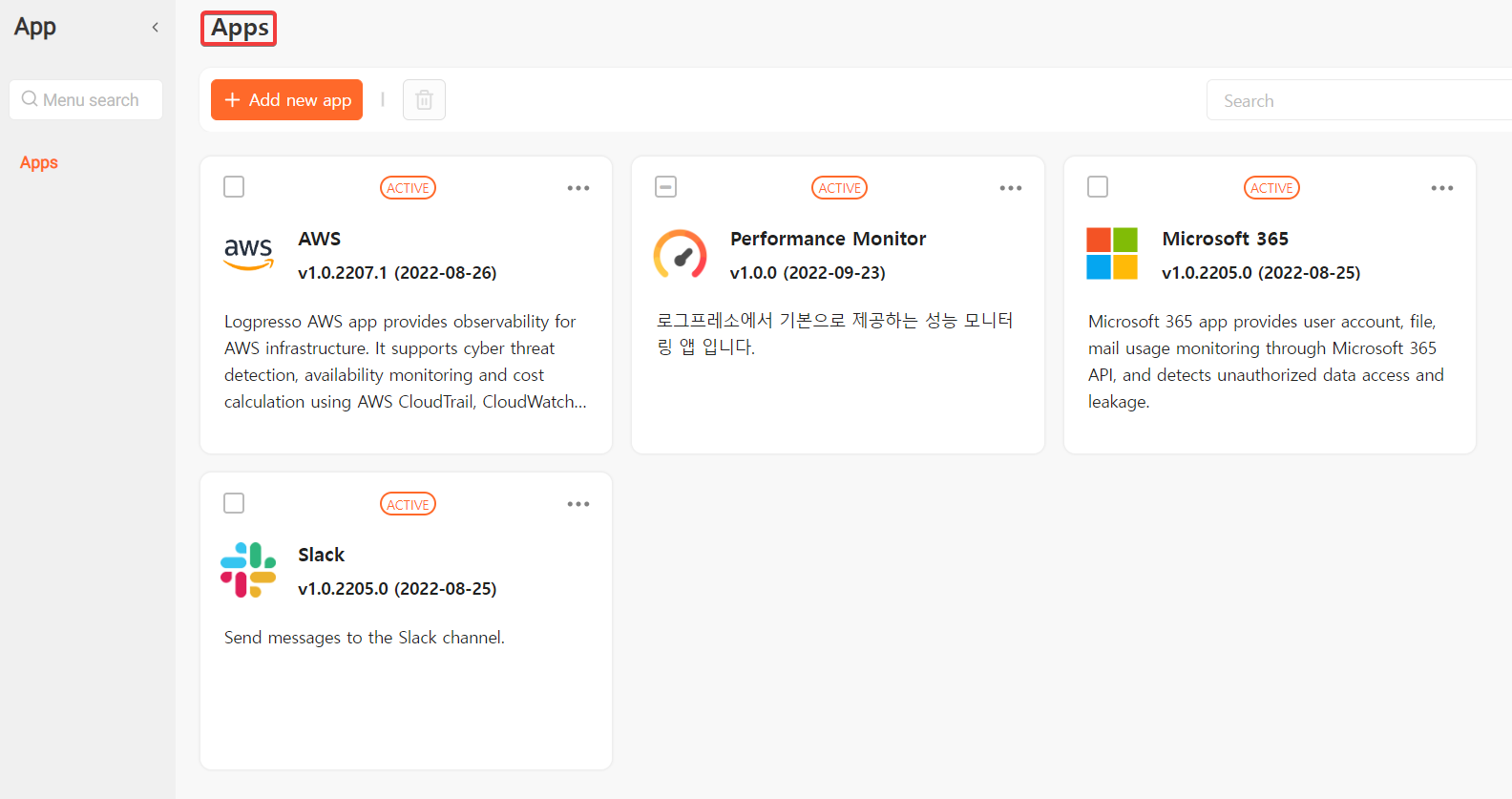 앱 생성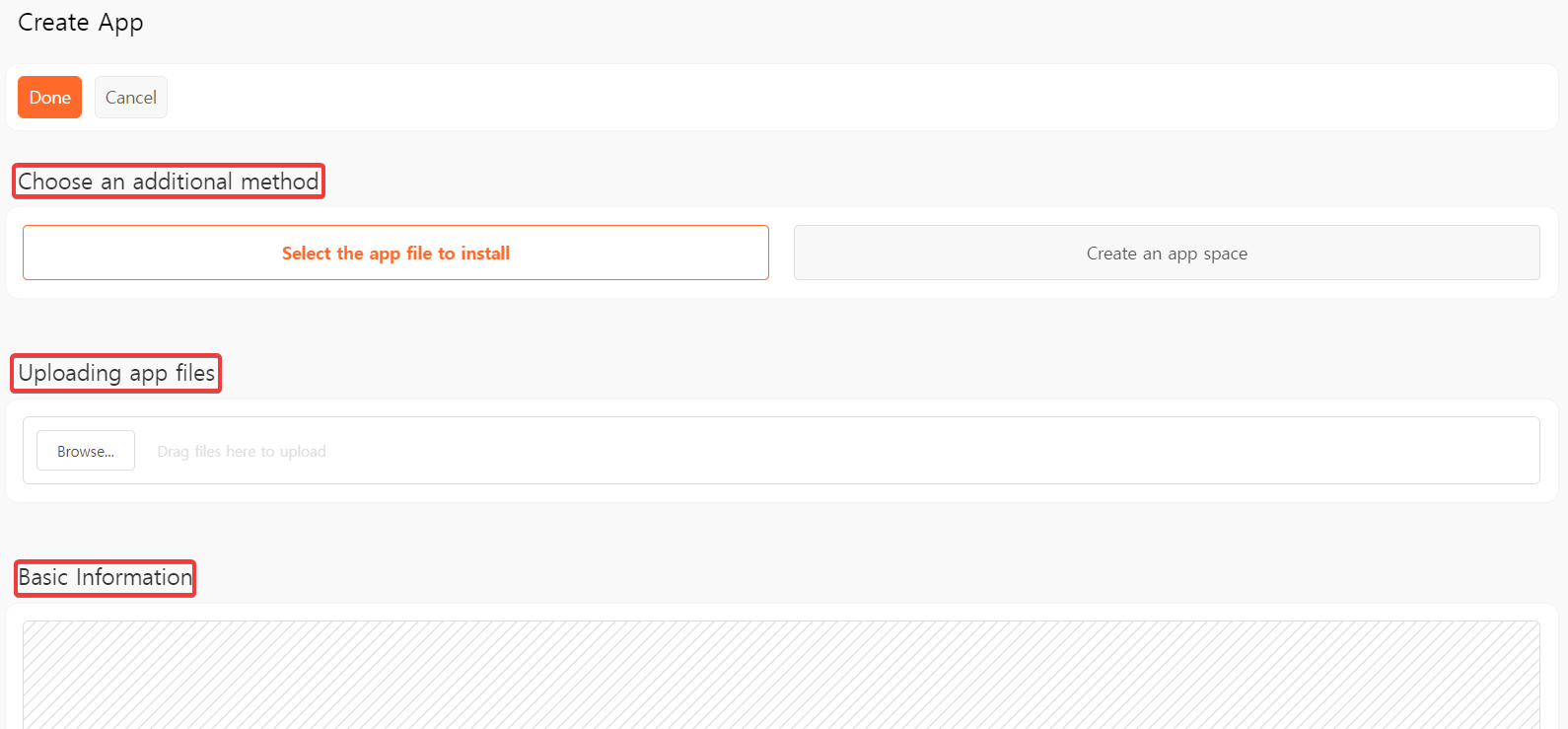 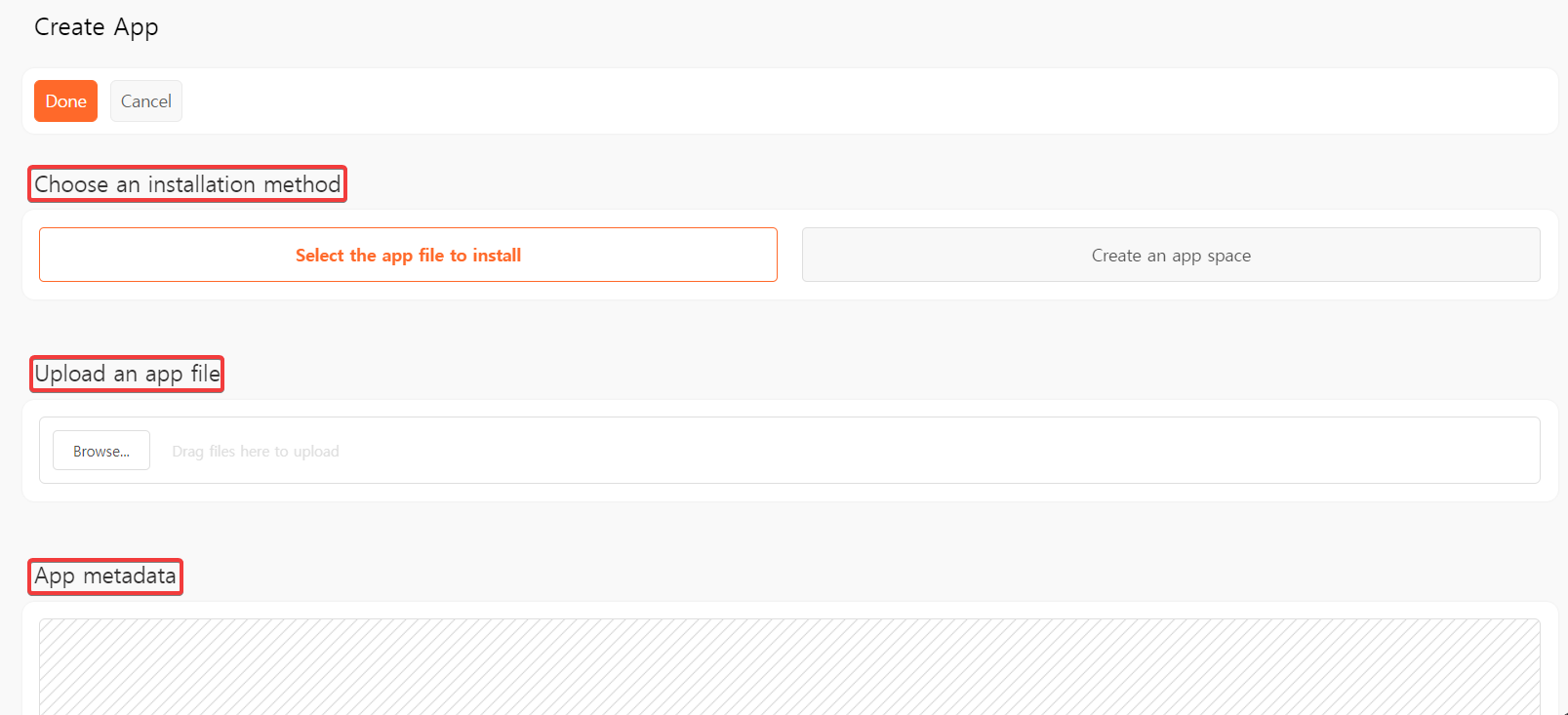 패치 후, 어색하게 보이는 영문 문구가 개선되었습니다.ENT#4219 영문 이름과 설명만을 가진 앱 설치 시 업로드가 실패하는 현상 해결영문 이름과 설명만을 가진 앱을 업로드하는 경우, Not found app 오류가 발생하며 업로드가 실패하는 현상이 있었습니다. 패치 후, 영문 메타데이터만 포함한 앱이 정상 설치되며, 사용자 로케일 변경 후에도 앱이 정상적으로 표시됩니다. 참고로, 사용자 로케일에 해당하는 이름과 설명이 없다면 영어/한국어/일본어/중국어 순으로 로케일을 확인하여 앱이 지원하는 언어로 표시합니다.ENT#4220 사용자 계정에게 앱 관리 권한이 부여되어 있어도 프리셋 및 외부 대시보드 공유가 불가능한 현상 해결사용자(member) 계정에 앱 관리 권한이 부여되어도 해당 유저가 앱을 실행한 상태에서 프리셋 및 외부 대시보드 공유가 불가능한 현상을 해결했습니다.ENT#4224 페이저가 밀려서 출력되는 현상 해결쿼리 실행 화면 및 감사로그 화면페이저가 길어지는 경우, 두 줄 등으로 밀려서 출력되는 현상을 해결했습니다. 또한, 페이저 좌측의 전체 개수가 중복 출력되는 현상을 해결했습니다.패치 전, 페이저가 밀려서 두 줄로 출력되며, 전체 개수 또한 중복으로 출력됩니다.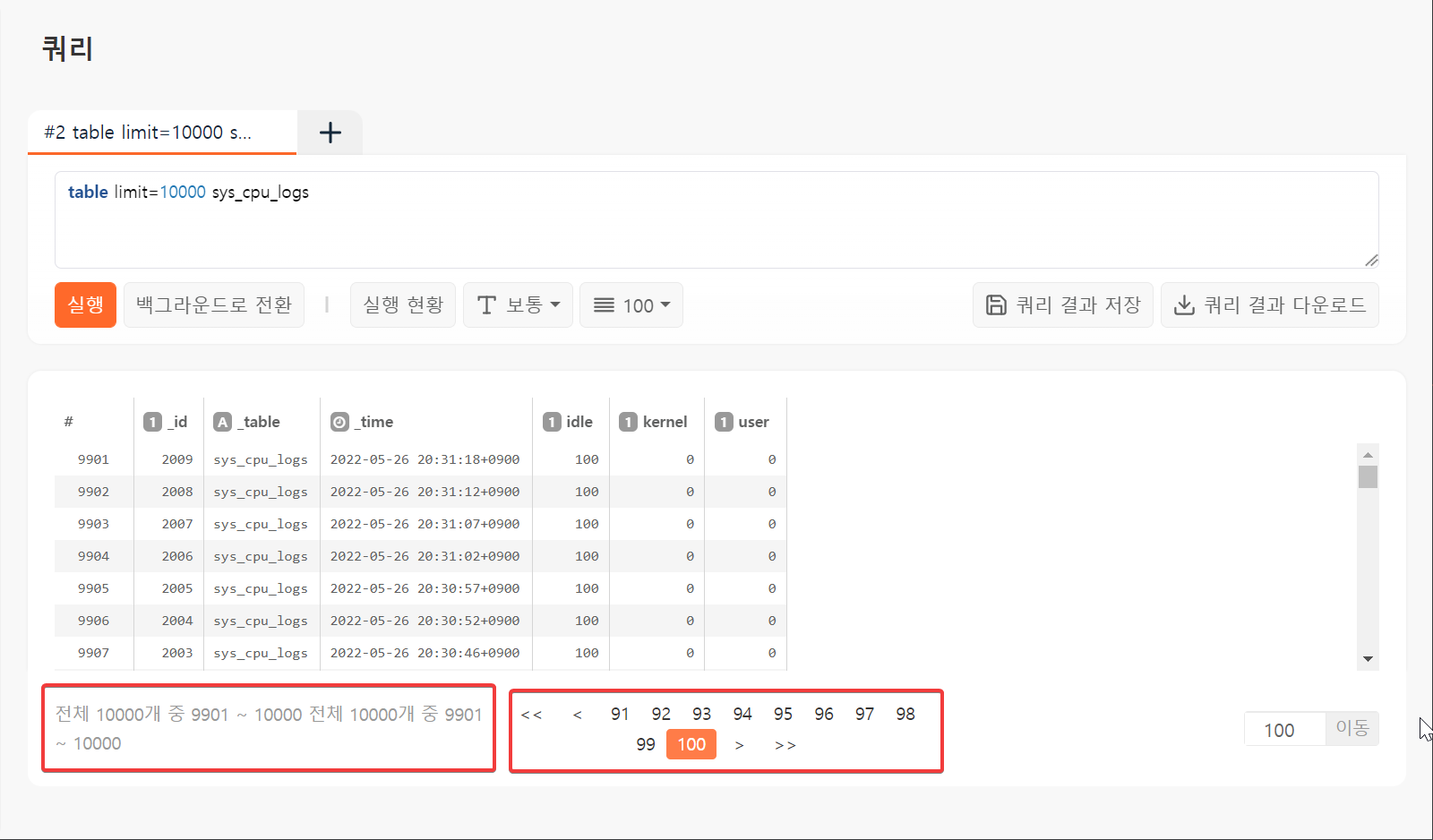 패치 후, 페이저가 정상적으로 출력됩니다.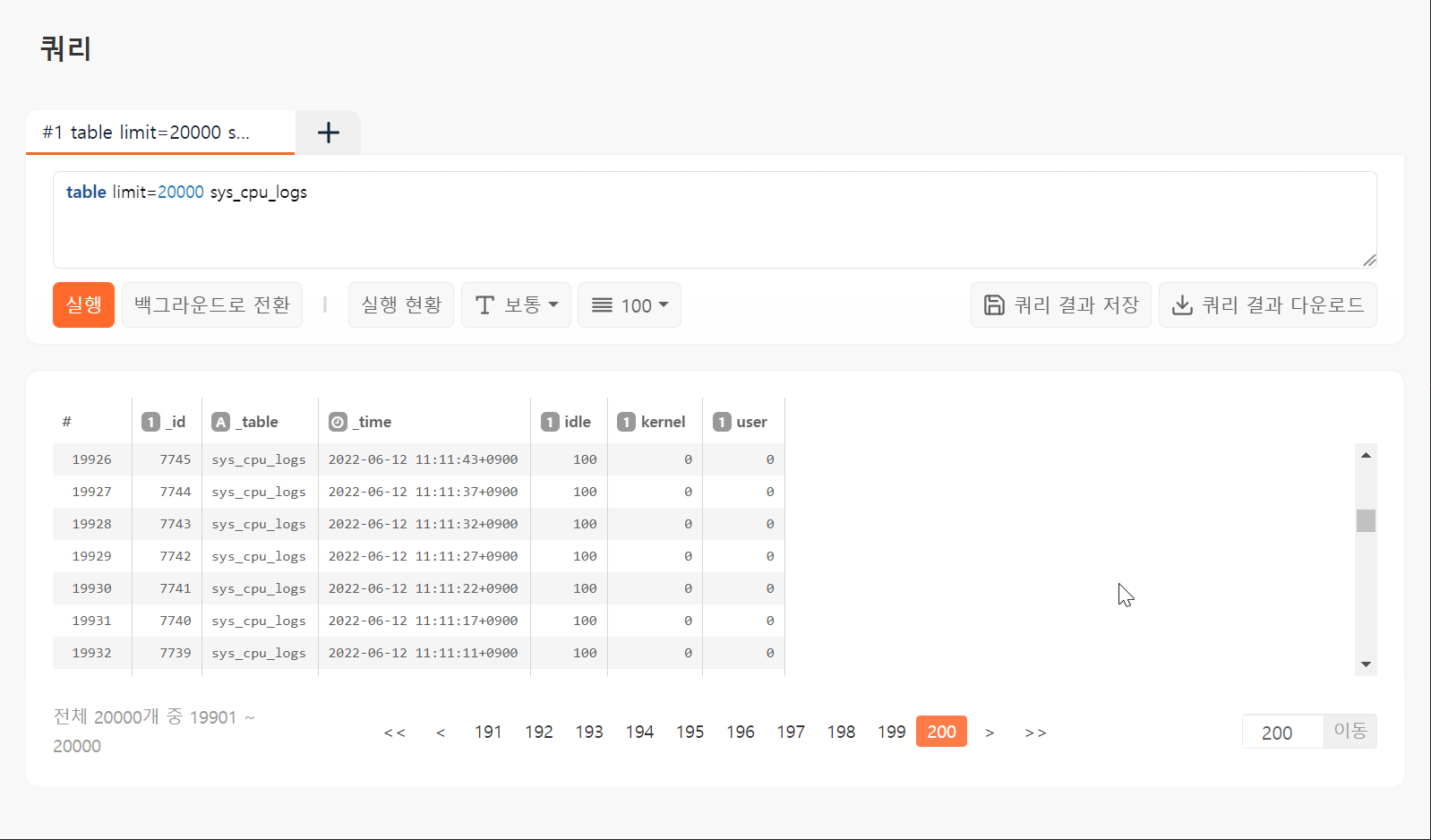 스트림 쿼리 화면현재 페이지를 기준으로 페이지가 4개 단위에서 5개 단위로 표시되도록 수정되었습니다.패치 전, 페이지가 4개 단위로 표시됩니다.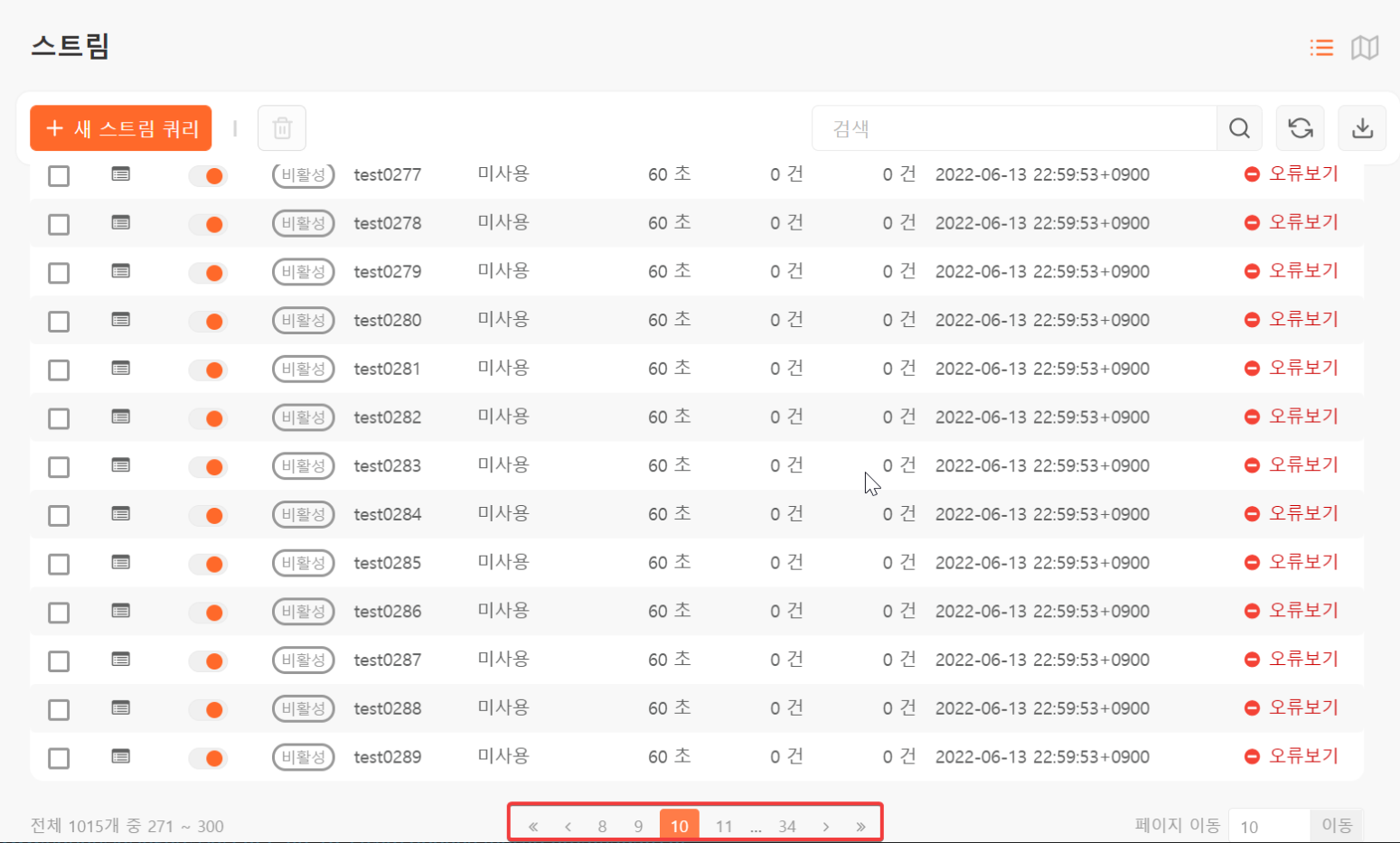 패치 후, 페이지가 5개 단위로 표시됩니다.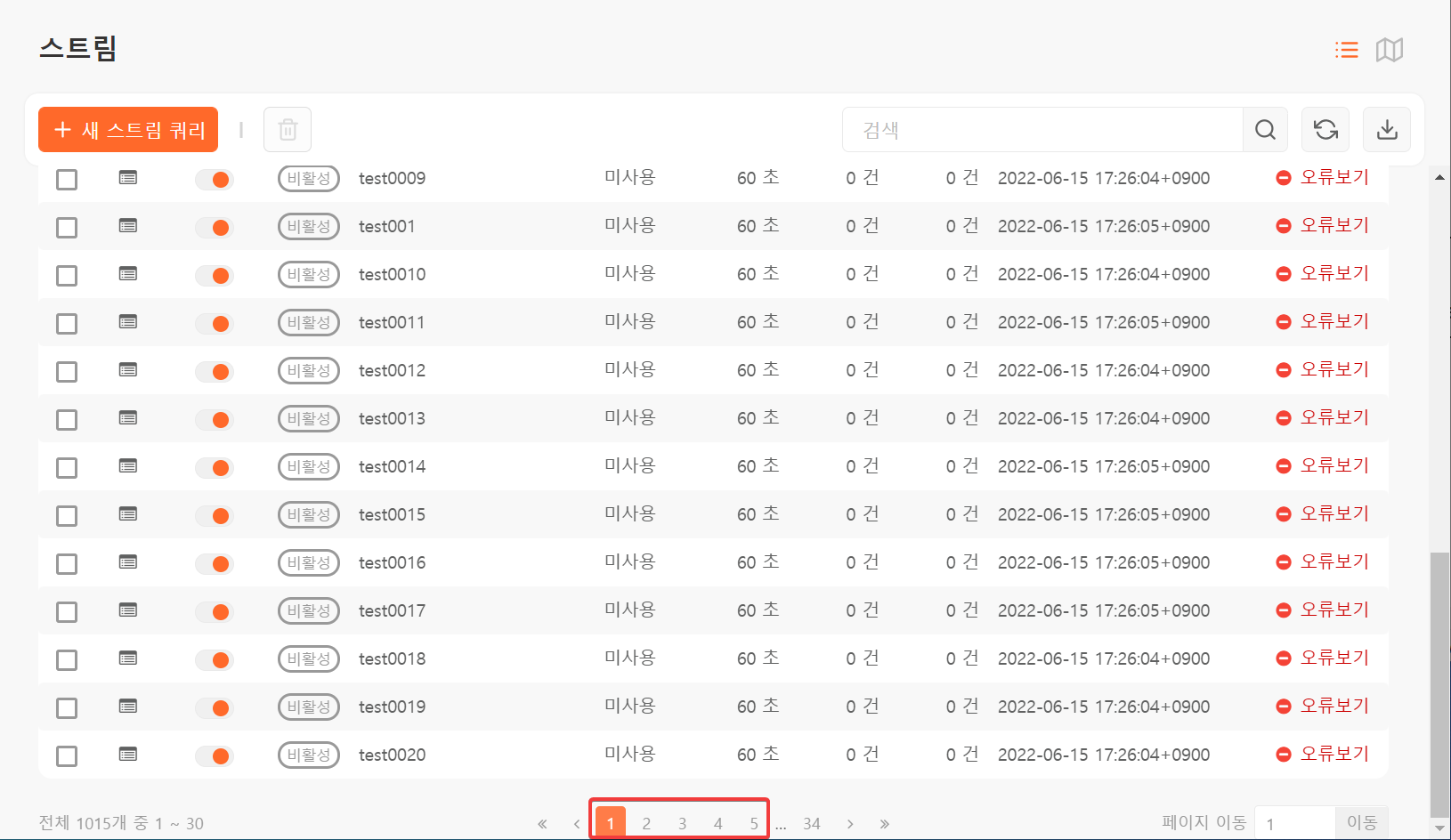 ENT#4225 앱 관리 화면에서 앱 이름과 버전/설명이 겹쳐서 출력되는 현상 해결긴 앱 이름이 버전, 설명과 겹쳐 보이는 현상을 해결했습니다. 앱 이름이 긴 경우 "…"으로 생략합니다.패치 전긴 이름과 버전/설명이 겹쳐서 출력됩니다.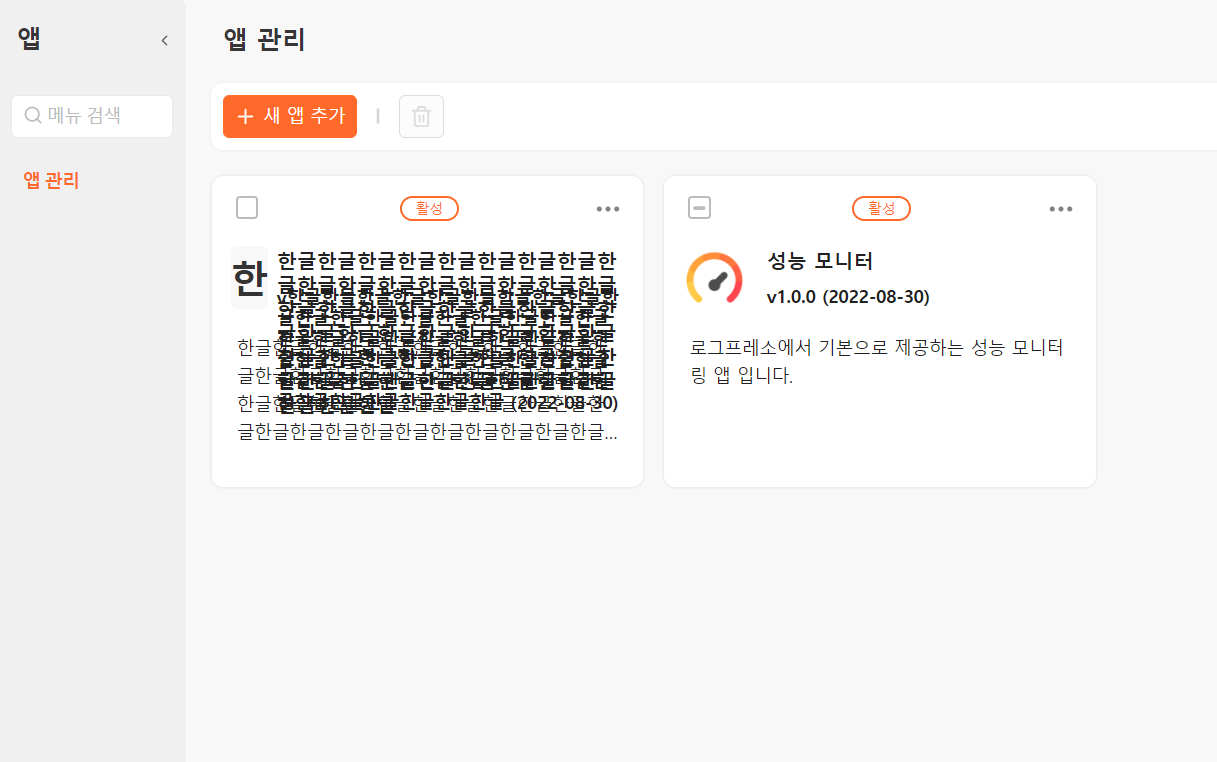 패치 후긴 이름의 경우 "…"으로 생략합니다.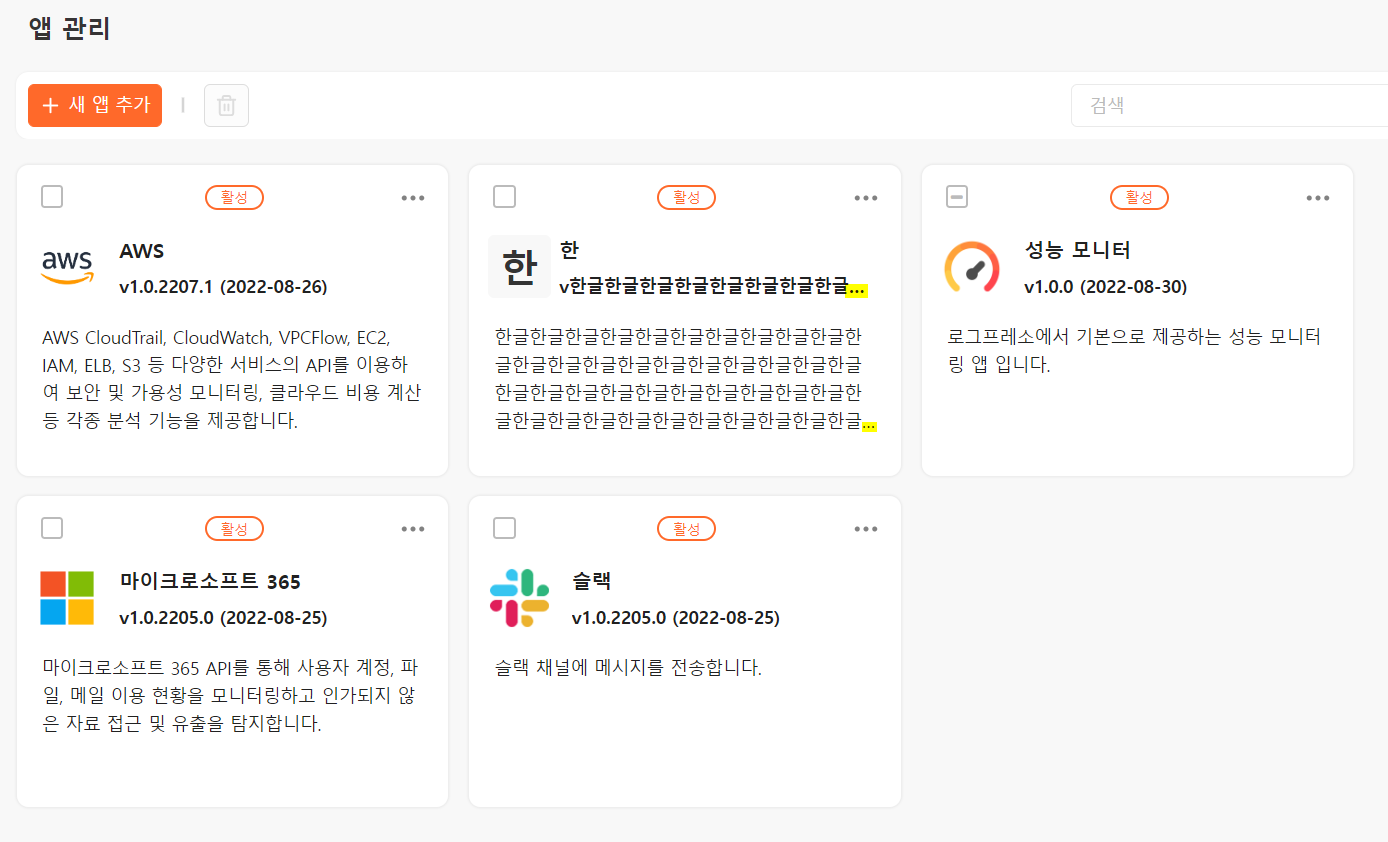 ENT#4226 소나 패키지에서 엔터프라이즈 UI 접속 시 로고 이미지가 표시되지 않는 현상 해결소나 및 마에스트로 패키지에서 엔터프라이즈 UI에 접속하는 경우 로고 이미지가 표시되지 않는 현상이 있었습니다. 패치 후, 엔터프라이즈 로고가 정상적으로 표시됩니다.패치 전로고 이미지가 표시되지 않습니다.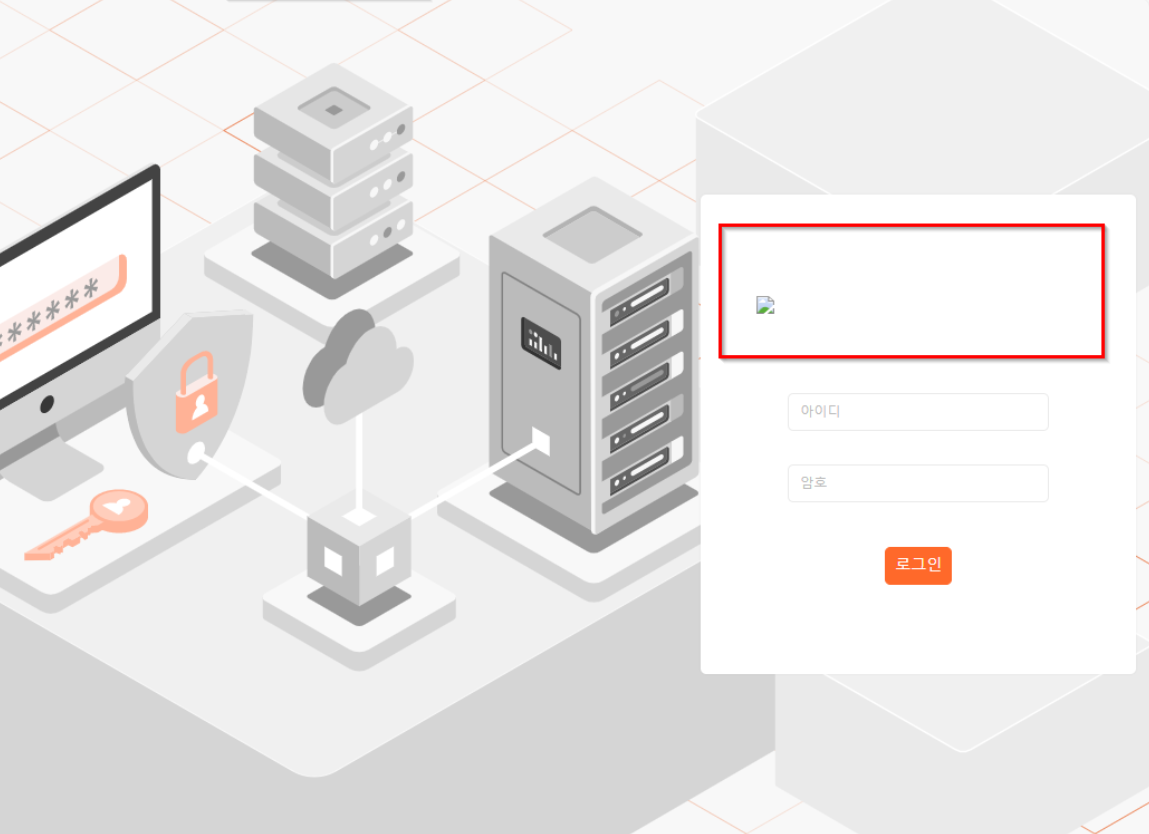 패치 후엔터프라이즈 로고 이미지가 정상 표시됩니다.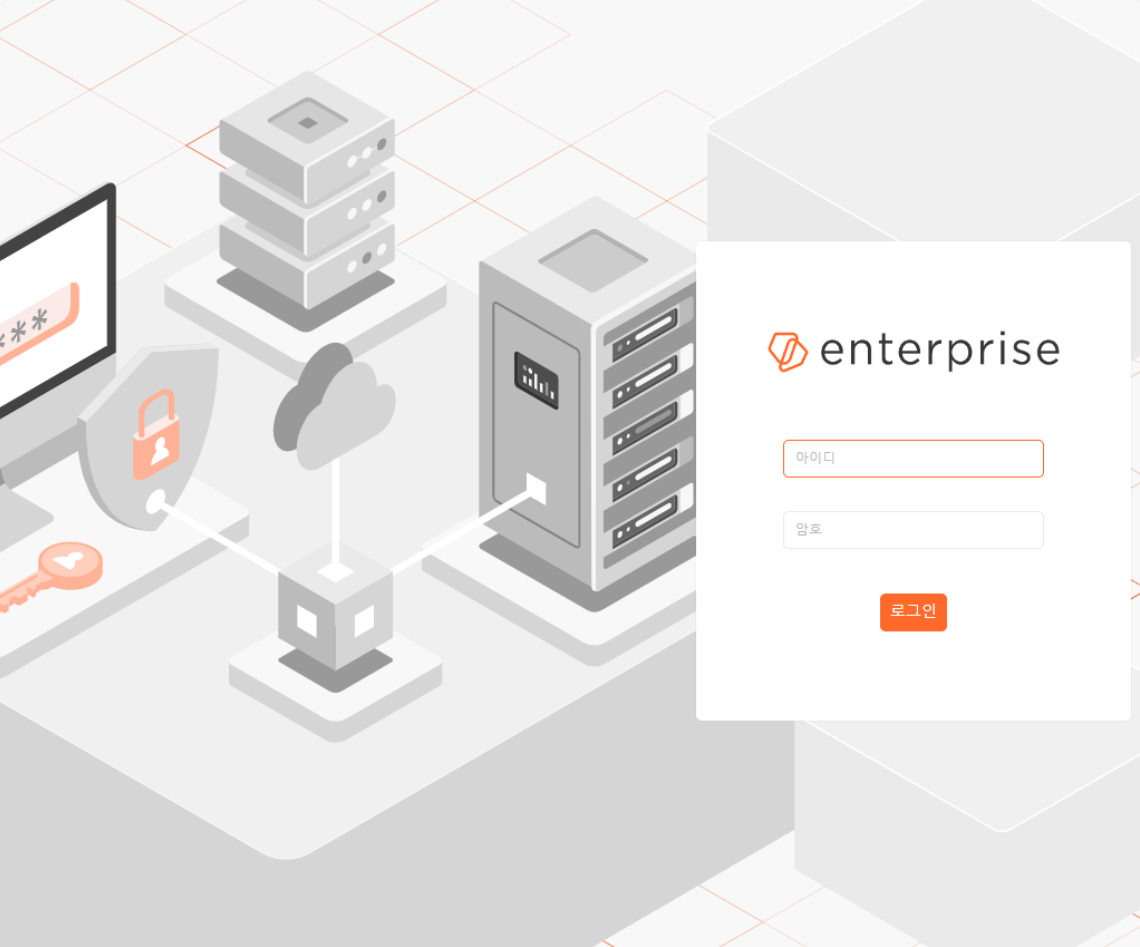 ENT#4228 앱 파일 업로드 관련 이슈 해결새 앱 추가 화면에서 앱 파일이 업로드되어 있는 경우에, 찾아보기 버튼을 클릭하여 아무 앱도 업로드하지 않고 취소하는 경우, 앱의 기본 정보가 공란으로 출력되는 현상을 해결했습니다.아이콘이 있는 앱 파일을 업로드 후, 아이콘이 없는 앱 파일을 업로드하는 경우 앱 아이콘이 잘못 출력되는 현상을 해결했습니다.앱이 업로드 되어 있는 상태에서 앱 공간 만들기로 화면 전환 후 복귀 시 앱 아이콘이 정상 출력되지 않고 이니셜로 출력되는 현상을 해결했습니다.앱 파일 업로드 상태에서는 앱 아이콘이 변경 불가하나, 이미지를 드래그 & 드롭으로 업로드하는 경우에는 변경이 되는 현상을 해결했습니다.앱 아이콘에 지원하지 않는 파일을 업로드하는 경우, 지원하지 않는 파일 확장자입니다. 라는 오류 문구가 출력됩니다. 앱 파일을 변경하거나 앱 공간 만들기로 전환하는 경우에도 해당 오류 문구가 지속적으로 출력되는 현상을 해결했습니다.앱 파일 업로드 시, 찾아보기 버튼을 연속으로 클릭하면 간헐적으로 파일 탐색창이 연속으로 출력되는 현상을 해결했습니다.ENT#4229 관련 데이터 삭제 옵션 선택 후 여러 앱 삭제 시 실패하는 현상 해결앱 관리 페이지에서 관련 데이터 삭제 옵션을 선택하고 여러 앱을 한 번에 삭제하는 경우, 다음과 같은 오류가 발생하며 삭제에 실패하는 현상을 해결했습니다.WARN (AppServiceImpl) - appstore: app event listener should not throw any exception
java.lang.IllegalStateException: master preset not found

ERROR (MessageBusImpl) - araqne msgbus: message handler failed
java.lang.IllegalStateException: The bundle is uninstalled.ENT#4231 인덱스 검색 시 128.0.0.1~255.255.255.255 범위의 IP 주소가 검색되지 않는 현상 해결인덱스 엔진 4.0 버전이 도입되면서 IP 주소 대상 인덱스가 생성된 테이블에 대해 fulltext 검색 시, 최상위 비트가 1(128.0.0.1~255.255.255.255 범위)인 IP 주소(예: 192.168.0.1)가 검색되지 않던 현상을 해결했습니다.ENT#4235 dbquery 커맨드 수행 시 컬럼 출력 순서가 적용되지 않는 현상 해결dbquery 커맨드 수행 시 필드를 SQL에 지정한 컬럼 순서대로 표시하지 않고 사전순으로 표시하는 현상이 있었습니다. 패치 후, SQL에 지정한 컬럼 순으로 표시합니다.ENT#4239 수집 설정 추가 시 새 테이블 만들기를 하는 경우 쿼리 탭이 초기화되던 현상 해결수집 설정 추가 시에 새 테이블 만들기로 이동하게 되면, 기존에 열려 있던 쿼리 탭들이 초기화되는 현상을 해결했습니다. 패치 후, 새 테이블 만들기로 이동하는 경우에도(또는 동일한 동작을 수행해도) 쿼리 탭이 초기화되지 않고 유지됩니다.ENT#4240 SNMPv3 인터페이스 통계 수집기 수집 실패 해결ENT-3.10.2203.0 배포 버전에서 SNMPv3 인터페이스 통계 수집기 실행 시 아래 오류 로그가 발생하고 데이터가 수집되지 않던 현상을 해결했습니다.[2022-05-09 11:24:01.608]  WARN (SnmpV3InterfaceLogger) - SNMP query failed for xxx.xxx.xxx.xxx:161, msg: java.lang.NullPointerException(Context engine ID must not be null)
[2022-05-09 11:24:01.608] DEBUG (SnmpV3InterfaceLogger) - SNMP query failed exception detail
java.lang.NullPointerException: Context engine ID must not be null
    at org.snmp4j.ScopedPDU.setContextEngineID(ScopedPDU.java:69)
    at org.snmp4j.util.DefaultPDUFactory.applyContextInfoToScopedPDU(DefaultPDUFactory.java:118)
    at org.snmp4j.util.DefaultPDUFactory.createPDU(DefaultPDUFactory.java:103)
    at org.snmp4j.util.TreeUtils.walk(TreeUtils.java:171)
    at org.snmp4j.util.TreeUtils.getSubtree(TreeUtils.java:141)
    at org.logpresso.snmpmon.SnmpV3InterfaceLogger.query(SnmpV3InterfaceLogger.java:430)
    at org.logpresso.snmpmon.SnmpV3InterfaceLogger.runOnce(SnmpV3InterfaceLogger.java:240)
    at org.araqne.log.api.AbstractLogger$DefaultLoggerTask.run(AbstractLogger.java:677)
    at java.base/java.lang.Thread.run(Thread.java:834)ENT#4252 CEF 로그의 cn 필드 값이 없는 경우 CEF 파서가 파싱에 실패하는 현상 해결CEF 로그의 cn1Label, cn2Label, cn3Label 필드에 값이 있는데 cn1, cn2, cn3 필드에 값이 없는 경우 CEF 파서가 파싱에 실패하는 현상을 해결했습니다. 패치 후에는 CEF 파서가 값이 없거나 파싱되지 않는 필드는 제외하고 나머지 필드를 정상적으로 파싱합니다.ENT#4260 테이블 복원 시 테이블 내의 데이터가 0건으로 표시되는 현상 해결테이블을 복원 시도하면 복원 후에 테이블 내의 데이터가 0건으로 표시되는 현상을 해결했습니다.ENT#4266 table 쿼리 커맨드에서 meta() 함수 사용 시 쿼리가 실패하는 현상 해결table 쿼리 커맨드 실행 시 meta() 함수를 사용할 경우 쿼리 오류가 발생하면서 쿼리가 실행되지 않는 현상을 해결했습니다. 쿼리 오류 발생 시 아래 오류 로그가 발생합니다.araqne logdb: cannot create query
java.lang.UnsupportedOperationException: set table-metadata matcher as not-optional is not supported
    at org.araqne.logdb.query.parser.TableParser$MetaS.setOptional(TableParser.java:451)
    at com.logpresso.query.planner.DistributedQueryPlanner.__M_expandToLocalStorageObjectSpec(DistributedQueryPlanner.java:1221)
    at com.logpresso.query.planner.DistributedQueryPlanner.expandToLocalStorageObjectSpec(DistributedQueryPlanner.java)
    at com.logpresso.query.planner.DistributedQueryPlanner.__M_expandToLocalStorageObjectSpecs(DistributedQueryPlanner.java:1193)
    at com.logpresso.query.planner.DistributedQueryPlanner.expandToLocalStorageObjectSpecs(DistributedQueryPlanner.java)ENT#4270 수집기에 설정된 테이블 삭제 시 해당 수집기 삭제 불가 현상 해결수집기에 초기 설정된 테이블을 삭제한 경우, 해당 수집기를 삭제하지 못하던 현상을 해결했습니다.ENT#4281 센트리 관리 화면에서 디스크, 네트워크 송/수신 툴팁 표시 오류 해결센트리 관리 화면에서 디스크, 네트워크 송/수신 내역에 마우스 커서를 올려놓으면 툴팁에 html 마크업이 포함되어 표시되는 문제가 있었습니다. 패치 후, 다음과 같이 툴팁 내용이 정상 표시됩니다.디스크: 파티션 명이 표시됩니다.네트워크 송/수신: 상세 내역이 표시됩니다. (fps, bps)ENT#4285 앱 실행 상태에서 시스템 설정 메뉴 진입 시 소메뉴 필터링 이상 현상 해결앱 실행 상태에서 시스템 설정 메뉴에 진입하는 경우, 필터링된 소메뉴가 제대로 정렬되지 않던 문제가 있었습니다. 패치 후, 필터링 된 소메뉴가 정상 정렬되어 출력되며, 소메뉴 중 가장 상위에 있는 메뉴 화면이 첫 화면으로 표시되도록 변경되었습니다. 앱이 실행되고 있지 않은 경우에는 모든 시스템 설정 메뉴가 정상적으로 표시됩니다.ENT#4287 사용자 정의 로고가 반영되지 않는 현상 해결시스템 설정 로고 페이지에서 사용자 정의 로고가 반영되지 않는 현상을 해결했습니다. 사용자가 업로드한 이미지 파일이 로그프레소에서 지원하는 확장자인 경우 로고 아이콘 및 이미지가 정상적으로 반영되고, 지원하지 않는 확장자인 경우에는 오류 문구가 출력되며 저장 버튼이 비활성화됩니다.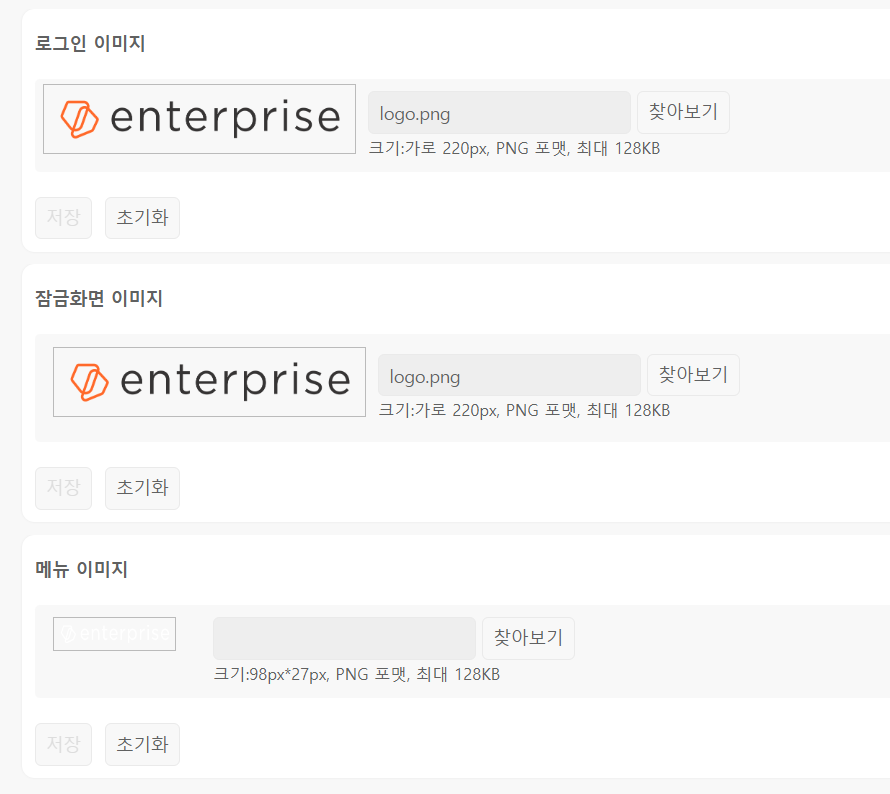 패치 전, 사용자 정의 로고 설정 시, 지원하는 확장자인 PNG 파일인 경우에도 반영되지 않습니다.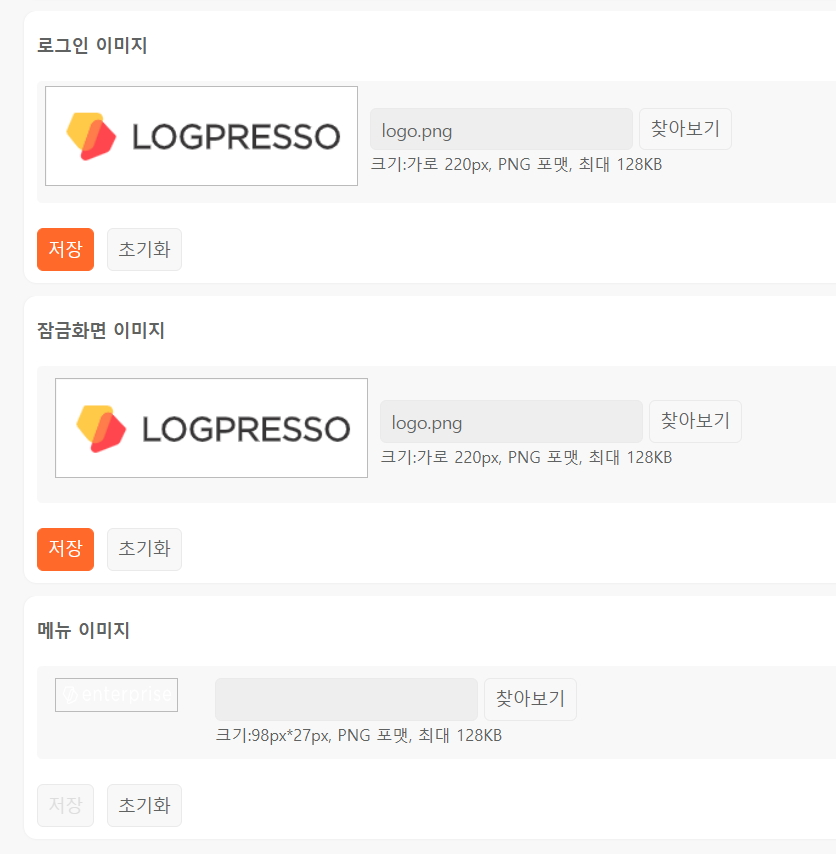 패치 후, 저장 버튼이 활성화되어 정상 반영됩니다.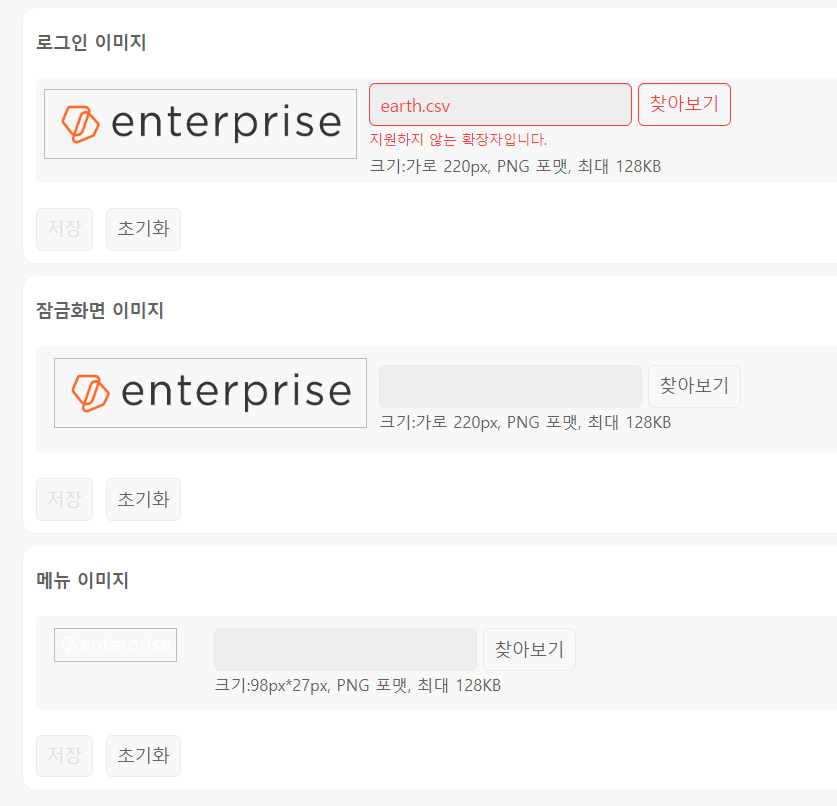 패치 후, 지원하지 않는 확장자인 경우, 메시지 출력 및 저장 버튼 비활성화됩니다.ENT#4290 백업 진행 상태바가 동작하지 않는 현상 해결테이블 백업 진행 시 진행 상태바가 0%에 멈춰있고 진행 상태를 표시하지 않는 현상을 해결했습니다.ENT#4291 사용자 정의 메뉴에서 기본 메뉴 이미지 로고가 실제 메뉴 이미지 로고와 다른 현상 해결사용자 정의 메뉴에서 메뉴 이미지 항목에 기본으로 표시되는 로고가 실제 기본 메뉴 이미지 로고와 다른 현상을 해결했습니다.ENT#4300 수집기에 파일이름/경로 태그를 적용해도 로그에 포함되지 않는 현상 해결수집기 생성 시, 파일이름 태그와 경로 태그를 적용해도 로그에 포함되지 않는 현상을 해결했습니다. 수집기 연동된 테이블 조회 시, 파일이름 태그와 경로 태그가 정상적으로 표시됩니다.패치 전파일이름 태그와 경로 태그가 로그에 포함되지 않습니다.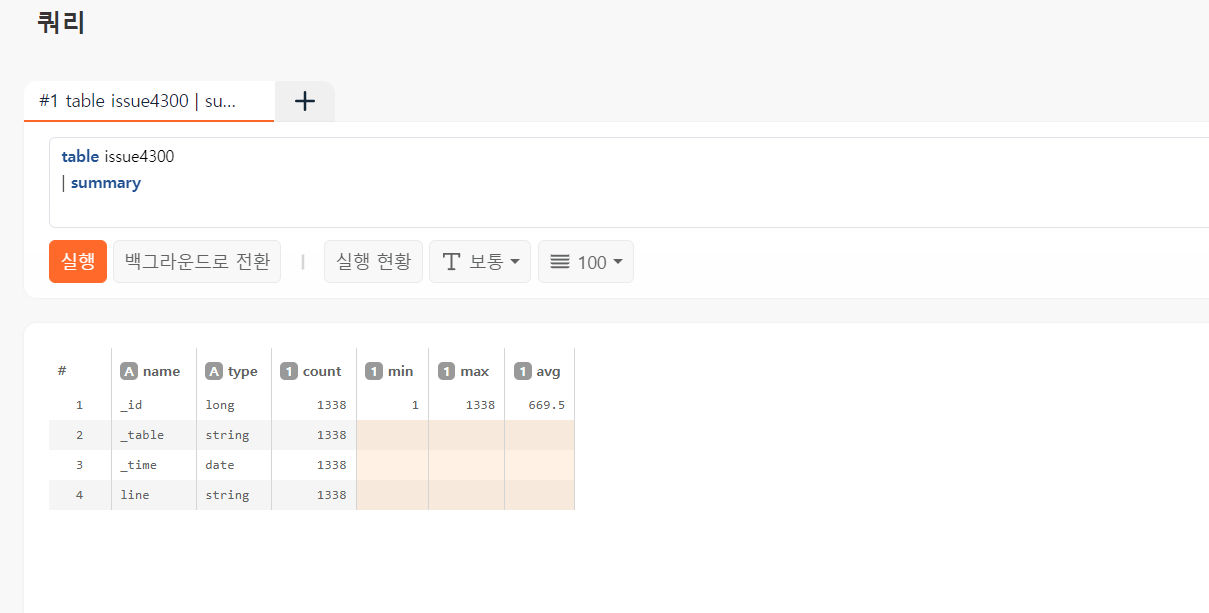 패치 후파일이름 태그와 경로 태그가 로그에 정상적으로 포함됩니다.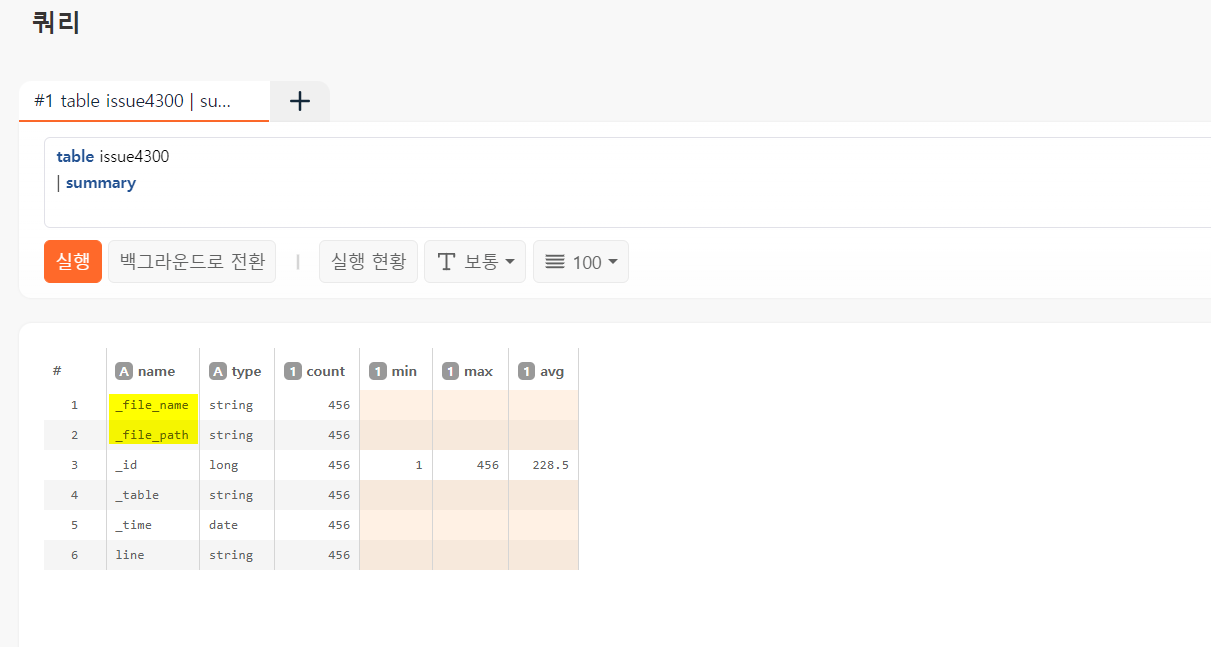 ENT#4312 테이블 무결성 점검 결과가 표시되지 않는 현상 해결암호화 프로파일 적용된 테이블에 데이터 적재 후 무결성 점검 시, 결과 페이지 화면이 잘못 표시되고 점검 결과가 나타나지 않는 현상을 해결했습니다.패치 전화면이 잘못 표시되고 무결성 점검 결과가 표시되지 않습니다.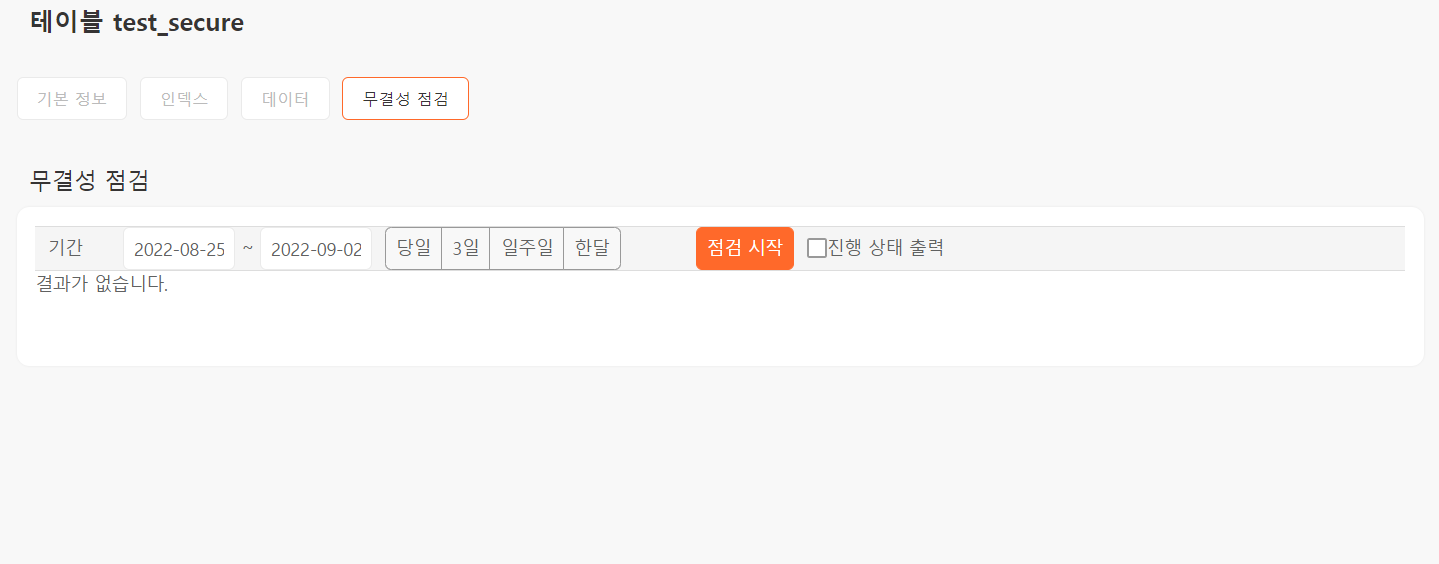 패치 후화면이 정상 표시되고, 무결성 점검 결과도 정상적으로 표시됩니다.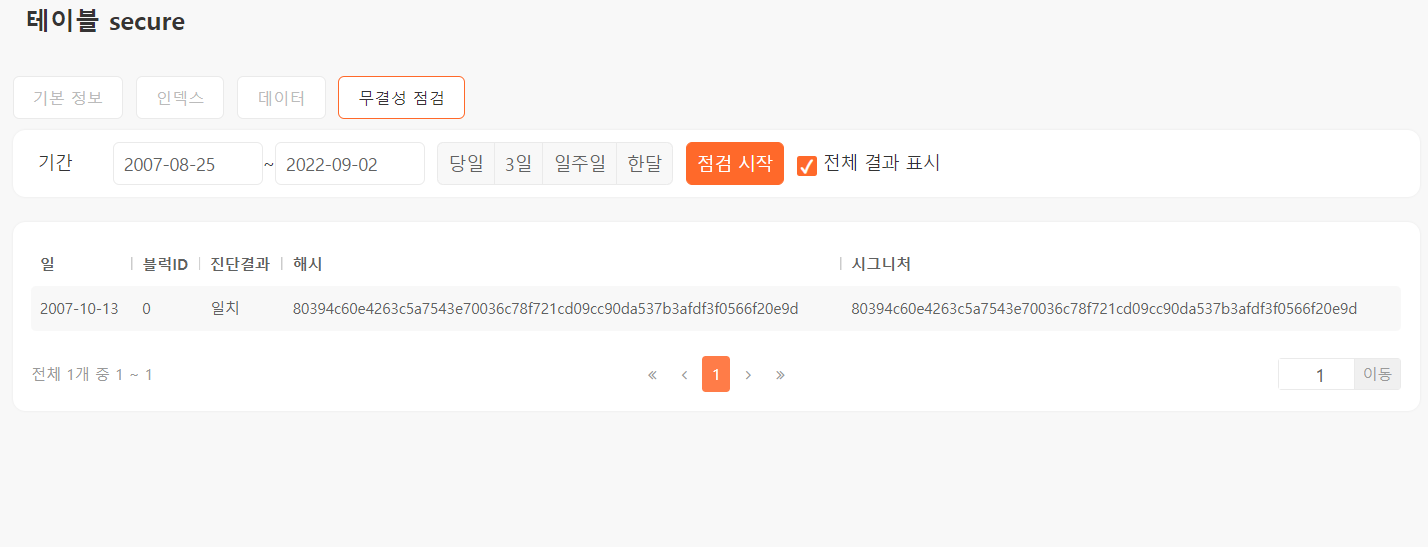 ENT#4313 테이블 기본 정보 화면에서 로그 발생 추이가 표시되지 않는 현상 해결테이블 기본 정보 화면에서 로그 발생 추이가 표시되지 않는 현상을 해결했습니다.ENT#4318 인덱스 생성 시 기존 데이터에 대한 인덱스 빌드를 선택할 경우 인덱싱 시작 날짜를 필수로 입력해야 하는 현상 해결인덱스 생성 화면에서 기존 데이터에 대한 인덱스 빌드 여부를 사용으로 설정 시 인덱싱 시작 날짜 입력은 선택사항입니다. 인덱싱 시작 날짜를 필수 입력으로 강제하는 문제를 해결했습니다.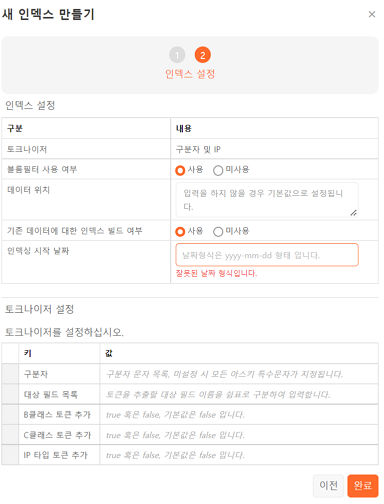 패치 전에는 위와 같이 인덱싱 시작 날짜를 입력하라는 메시지가 표시되었습니다. 패치 후에는 인덱싱 시작 날짜를 지정하지 않더라도 정상적으로 인덱스를 생성합니다.ENT#4320 수집기 상세 화면에서 로그 발생 추이가 잘못 표시되는 현상 해결수집기 상세 화면의 로그 발생 그래프가 실제 수집 건수 대신 테이블 적재 건수를 표시하고 있던 현상을 해결했습니다.ENT#4321 앱 설치 시 테이블 메타데이터 변경이 되지 않아 설치가 정상적으로 완료되지 않는 현상 해결테이블 설정이 있는 앱의 경우, 앱 설치 후 테이블의 메타데이터를 수정하려 할 때 오류가 발생하며 앱 설치가 정상적으로 완료되지 않던 현상을 해결했습니다.ENT#4326 fulltext 쿼리 커맨드 테이블명에 wildcard 포함 시 쿼리 오류 발생하는 현상 해결fulltext 쿼리 커맨드 수행 시 테이블명에 와일드카드(*) 문자열이 포함되는 경우 다음과 같은 오류가 발생하며 쿼리가 실패하는 현상을 해결했습니다.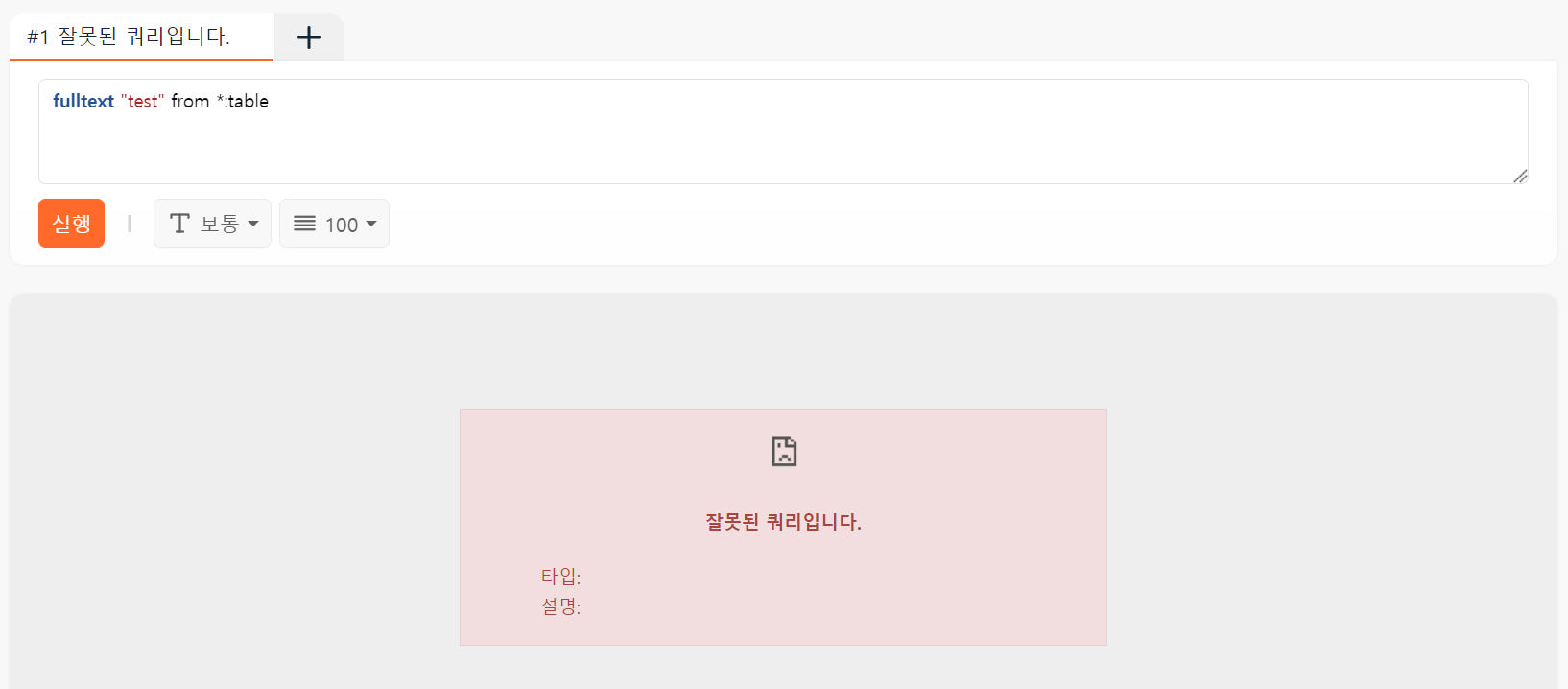 [2022-09-26 14:38:01.283] ERROR (LogQueryPlugin) - araqne logdb: cannot create query
java.lang.UnsupportedOperationException
        at com.logpresso.index.WildcardIndexSpec.match(WildcardIndexSpec.java:126)
        at com.logpresso.query.planner.DistributedQueryPlanner.__M_expandToLocalStorageObjectSpecs(DistributedQueryPlanner.java:1248)
        at com.logpresso.query.planner.DistributedQueryPlanner.expandToLocalStorageObjectSpecs(DistributedQueryPlanner.java)
        at com.logpresso.query.planner.DistributedQueryPlanner.__M_expandStorageObjectSpecs(DistributedQueryPlanner.java:966)
        at com.logpresso.query.planner.DistributedQueryPlanner.expandStorageObjectSpecs(DistributedQueryPlanner.java)
        at com.logpresso.query.planner.DistributedQueryPlanner.__M_classifySources(DistributedQueryPlanner.java:924)
        at com.logpresso.query.planner.DistributedQueryPlanner.classifySources(DistributedQueryPlanner.java)
        at com.logpresso.query.planner.DistributedQueryPlanner.__M_planRecursively(DistributedQueryPlanner.java:206)
        at com.logpresso.query.planner.DistributedQueryPlanner.planRecursively(DistributedQueryPlanner.java)
        at com.logpresso.query.planner.DistributedQueryPlanner.__M_plan(DistributedQueryPlanner.java:178)
        at com.logpresso.query.planner.DistributedQueryPlanner.plan(DistributedQueryPlanner.java)
        at org.araqne.logdb.query.engine.QueryServiceImpl.__M_createQuery(QueryServiceImpl.java:374)
        at org.araqne.logdb.query.engine.QueryServiceImpl.createQuery(QueryServiceImpl.java)
        at org.araqne.logdb.msgbus.LogQueryPlugin.__M_createQuery(LogQueryPlugin.java:343)
        at org.araqne.logdb.msgbus.LogQueryPlugin.createQuery(LogQueryPlugin.java)
        at java.base/jdk.internal.reflect.NativeMethodAccessorImpl.invoke0(Native Method)
        at java.base/jdk.internal.reflect.NativeMethodAccessorImpl.invoke(NativeMethodAccessorImpl.java:62)
        at java.base/jdk.internal.reflect.DelegatingMethodAccessorImpl.invoke(DelegatingMethodAccessorImpl.java:43)
        at java.base/java.lang.reflect.Method.invoke(Method.java:566)
        at org.araqne.msgbus.handler.MsgbusPluginHandler.__M_handleMessage(MsgbusPluginHandler.java:195)
        at org.araqne.msgbus.handler.MsgbusPluginHandler.handleMessage(MsgbusPluginHandler.java)
        at org.araqne.msgbus.impl.MessageBusImpl$TaskRunner.__M_invokeMessageHandler(MessageBusImpl.java:564)
        at org.araqne.msgbus.impl.MessageBusImpl$TaskRunner.invokeMessageHandler(MessageBusImpl.java)
        at org.araqne.msgbus.impl.MessageBusImpl$TaskRunner.__M_run(MessageBusImpl.java:554)
        at org.araqne.msgbus.impl.MessageBusImpl$TaskRunner.run(MessageBusImpl.java)
        at java.base/java.util.concurrent.ThreadPoolExecutor.runWorker(ThreadPoolExecutor.java:1128)
        at java.base/java.util.concurrent.ThreadPoolExecutor$Worker.run(ThreadPoolExecutor.java:628)
        at java.base/java.lang.Thread.run(Thread.java:834)ENT#4334 워크플로우 태스크 목록의 이름이 표시되지 않는 현상 해결워크플로우 생성 및 편집 시, 태스크 목록에서 태스크 이름이 표시되지 않는 현상을 해결했습니다.패치 전목록에서 태스크 이름이 표시되지 않습니다.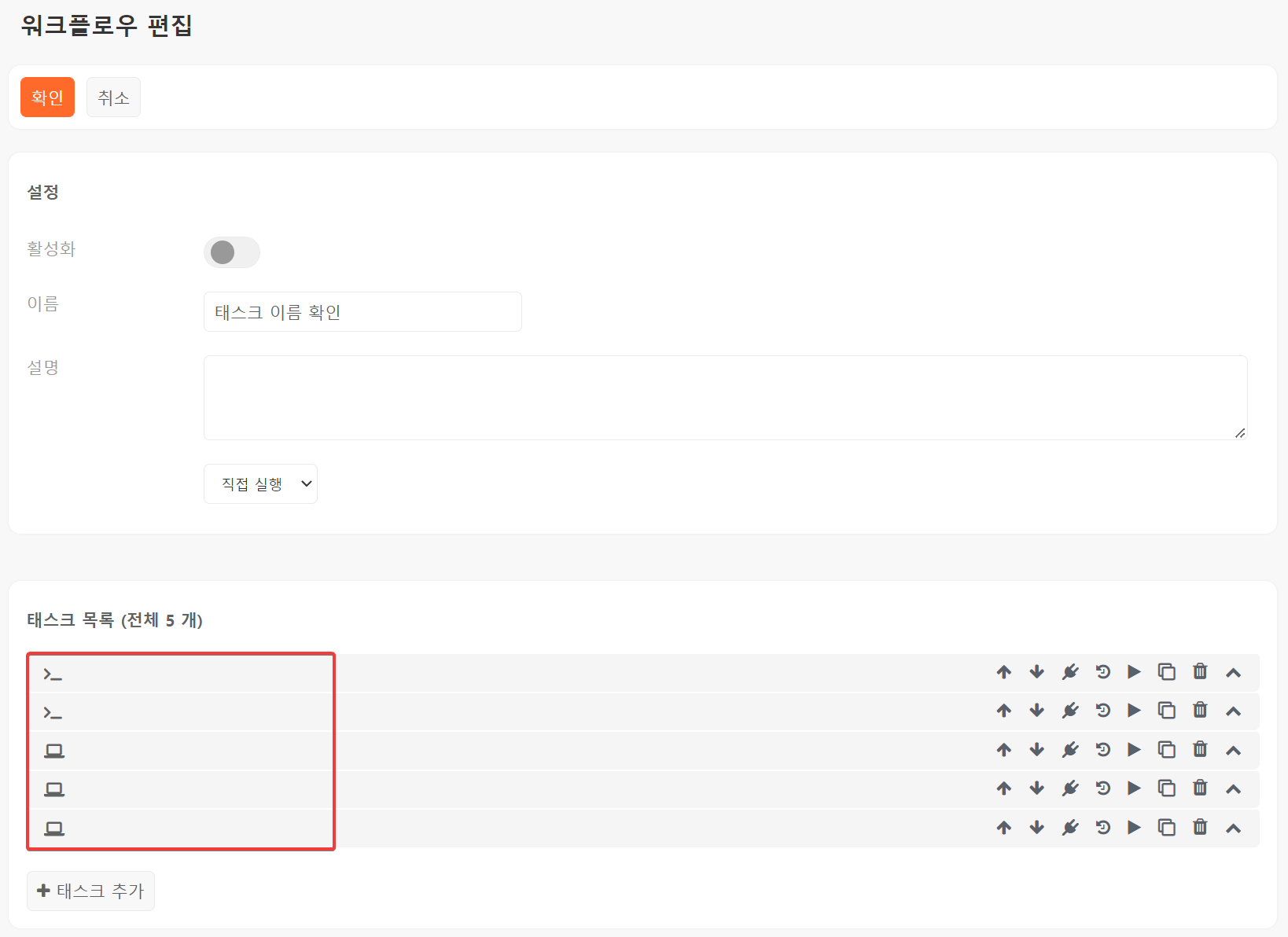 패치 후목록에서 태스크 이름이 정상으로 표시됩니다.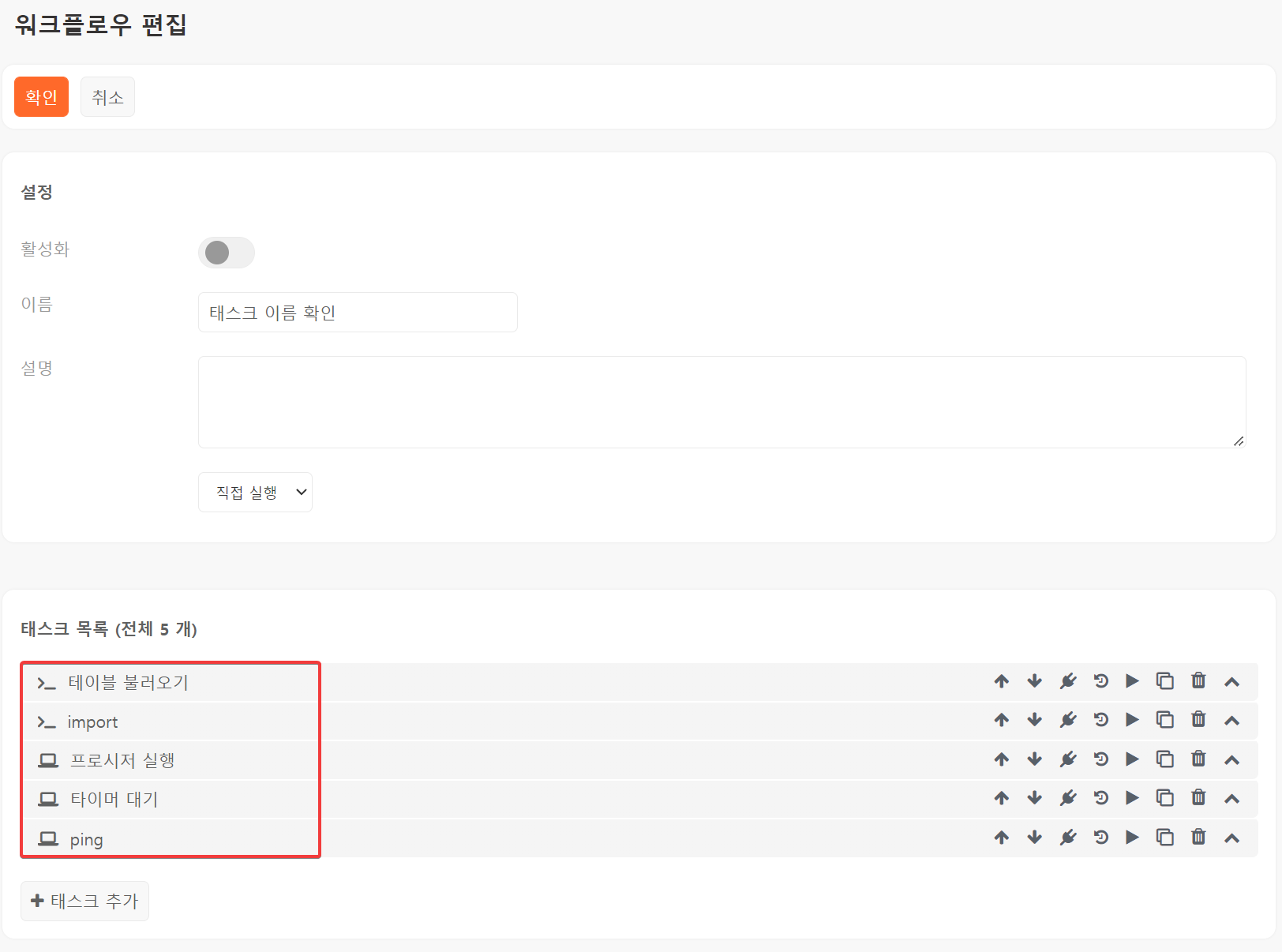 ENT#4344 테이블 조회 권한 변경이 반영되지 않는 현상 해결사용자 혹은 보안그룹에 테이블 조회 권한을 부여하거나 삭제하는 경우, 정상적으로 반영되지 않아 권한이 있음에도 테이블 조회가 실패하는 현상을 해결했습니다.ENT#4351 크롬 105 버전에서 쿼리 창의 버튼 클릭 영역이 화면 표시와 불일치하는 현상크롬 브라우저 버전 105에서 웹 UI를 이용할 때 쿼리 창에서 실행 현황 버튼에 커서를 이동시켰을 때 클릭 가능 영역에 진입하지 못하여 커서가 변경되지 않는 현상을 해결했습니다. 패치 후 아래와 같이 커서가 정상적으로 변경됩니다.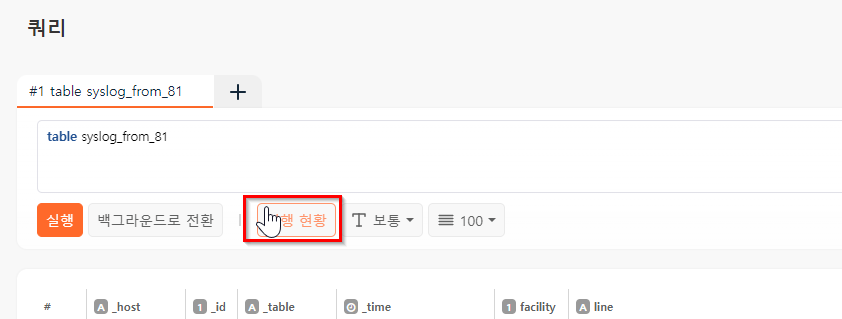 대시보드에 다크 모드를 적용한 상태에서 탭 위에 커서를 이동시켰을 때 글자가 보이지 않는 현상을 해결했습니다.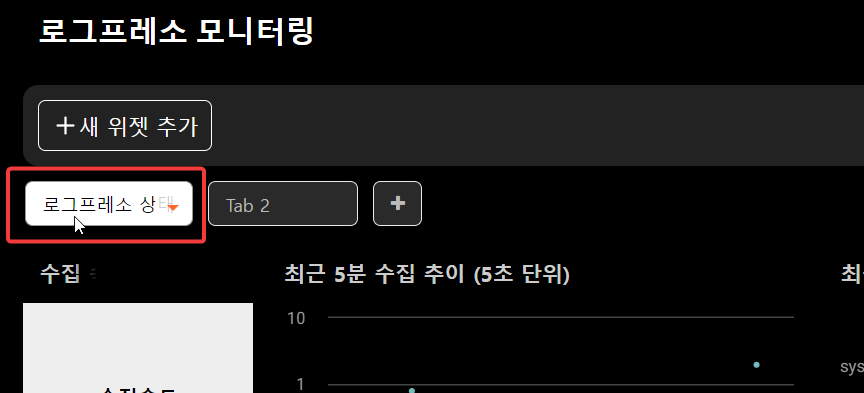 ENT#4373 sentry-top-threads, sentry-logger-set-schedule 쿼리 커맨드의 쿼리 실행 계획이 잘못 출력되는 현상 해결쿼리 실행 계획에서 sentry-top-threads 쿼리 커맨드의 이름이 sentry-routing-table로, sentry-logger-set-schedule 쿼리 커맨드의 이름이 sentry-set-logger-schedule로 잘못 출력되는 현상을 해결했습니다.ENT#4387 앱 생성 화면에서 잘못된 앱 파일이나 아이콘 업로드시 오류 메시지 표시앱 생성 화면에서 잘못된 앱 파일이나 아이콘을 업로드하면 오류 메시지를 표시하도록 수정했습니다.확장자가 .app이 아닌 앱파일 업로드 시 오류 메시지 표시확장자가 .png가 아닌 아이콘 업로드 시 오류 메시지 표시ENT#4396 Apache Commons JXPath 모듈 제거로그프레소 패키지에서 CVE-2022-41852 취약점이 있는 Apache Commons JXPath 모듈을 제거했습니다.ENT#4407 하드웨어 키 스캔 시 QR코드 이미지 우측이 잘리는 현상 해결라이센스 관리 메뉴에서 하드웨어 키 QR코드 스캔 버튼을 누르면 표시되는 QR코드 이미지의 우측 부분이 잘려서 스캔이 정상적으로 이루어지지 않던 현상을 해결했습니다.패치 전QR 코드 우측이 잘려서 표시됩니다.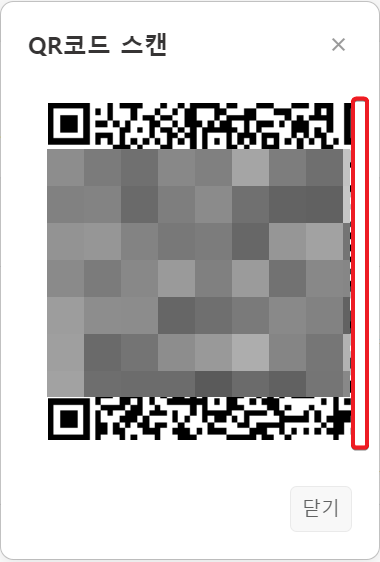 패치 후QR 코드가 정상적으로 표시됩니다.ENT#4411 계정 생성/삭제 탐지 수집기 제거계정 생성/삭제 탐지 수집기와 리눅스 계정 이벤트 탐지 수집기가 동일한 정보를 수집하므로, 사용자 추가/삭제 수집기를 제거했습니다.ENT#4412 트위터 스트림 수집기 제거트위터 스트림 수집기를 패키지에서 제거했습니다.ENT#4418 스트림 쿼리 데드락 메시지가 잘못 표시되는 현상 해결테이블 소스 스트림 쿼리에서 데드락 발생 시 오류 메시지가 표시되지 않던 현상과, 스트림 소스 스트림 쿼리에서 데드락 발생시 간헐적으로 레이아웃이 깨진 오류 메시지가 표시되던 현상을 해결했습니다.ENT#4452 트리맵 위젯 IP필드 드릴다운 지원트리맵 위젯에서 IP 필드에 대한 드릴다운이 정상적으로 동작하지 않았던 현상을 해결했습니다.릴리스 4.02205.0새 기능기능 개선버그 해결주요 용어로거(Logger)로그를 수집하는 주체. 가령 시스로그 로거 인스턴스 1개는 특정 네트워크 장비에서 발생하는 시스로그를 수집합니다. 로거는 특정한 설정으로 로거 팩토리에서 만들어진 개체입니다. 로거는 일정 주기로 돌거나(파일 로그), 로그가 도착할 때마다(네트워크 로그) 수신합니다. 로거는 시작/정지시킬 수 있고, 시작(start)시켜야만 로그가 수집됩니다. 로거는 이름공간(namespace)의 형태로 풀네임(fullname)이 정해집니다. 이름공간은 이름이 겹치지 않도록 추가로 구분하는 역할을 합니다. 가령 에이전트끼리 설정한 이름이 겹칠 수 있는데, 에이전트 식별자를 이름공간으로 사용하여 겹치지 않도록 구분합니다.로거 레지스트리(Logger Registry)생성된 모든 로거들은 로거 레지스트리에 등록됩니다. 이 로거 레지스트리에 등록된 로거들은 로컬에서 생성된 로거일 수도 있고, 원격지의 로거일 수도 있습니다.로거 팩토리(Logger Factory)특정한 유형의 로거를 만들어내거나 삭제하는 관리 개체. 가령 TextFileLoggerFactory는 텍스트 로그 파일을 실시간으로 수집하는 로거를 만들어내고, SyslogLoggerFactory는 시스로그를 실시간으로 수집하는 로거를 만들 수 있도록 합니다. 플러그인이 추가되면 새로운 유형의 로그를 수집할 수 있게 됩니다. 가령 OPSEC이나 ASEN 같은 벤더 API를 이용하는 경우 새로운 로거 팩토리가 추가됩니다.로그프레소 서버센트리에 대비되는 개념으로 로그프레소 엔터프라이즈/스탠다드 노드를 의미로그프레소 플랫폼(주)로그프레소의 제품군을 통칭할 때 로그프레소 플랫폼이라 합니다. 이 문서에서는 로그프레소 엔터프라이즈, 로그프레소 스탠다드를 구분하지 않고 모두 표현할 때 로그프레소 플랫폼이라 합니다.베이스(Base)에이전트 관리 서버 모듈. 에이전트 접속을 받으면 서버의 로거 레지스트리에 에이전트의 로거 정보들을 동기화합니다. 이를 통해 원격지의 로거를 로컬에 있는 로거처럼 관리할 수 있습니다. 원격지의 로거는 명시적으로 연결(connect)해야만 원격으로 로그를 받아볼 수 있습니다.센트리(Sentry)에이전트 모듈. 서버의 제어를 받아서 실시간 상태 정보를 보내거나 설정된 로그를 원격으로 전송하는 기능을 수행합니다.앱(App)특정한 로그의 수집이나 외부 시스템과 연동 필요한 구성 요소들을 일괄적으로 설치, 배포할 수 있도록 미리 구성해둔 설치형 프로그램. 로거, 테이블, 파서, 보안 그룹, 위젯, 대시보드, 유입 프로파일, 접속 프로파일, 쿼리 명령어와 같은 요소가 미리 정의되어 있어 앱을 설치하면 바로 사용할 수 있습니다. 로그프레소 스토어에서 검색해서 설치할 수 있고, 직접 앱을 만들어서 스토어에 등록하고 사용할 수 있습니다.웹 콘솔로그프레소 플랫폼이 사용자에게 제공하는 웹 기반 사용자 인터페이스를 의미합니다. 사용자는 웹 브라우저로 로그프레소 플랫폼에 접근해 기능을 이용할 수 있습니다.ENT로그프레소 엔터프라이즈를 지칭하는 약어로, 다음과 같이 사용됩니다.패키지 파일에서 제품군을 구분할 때(예: logpresso-ENT-4.0.2205.0-u2423.zip)로그프레소 스토어에서 앱을 설치할 수 있는 대상 제품군을 표시할 때설명서에서 특정한 제품군이 제공하는 기능이나 메뉴 경로를 표시할 때STD로그프레소 스탠다드를 의미하는 약어운영체제최소 버전기술지원 종료(EOL)RHEL88.02029년 5월 31일Rocky Linux8.4RHEL 8 참조RHEL77.02024년 6월 30일CentOS7.0RHEL 7 참조운영체제안정 버전기술지원 종료(EOL)Windows Server2022, 2019, 2016(연장 지원), 2012 R2(연장 지원), 2012(연장 지원)2008 R2 SP1(자바 7/8), 2008 SP2(자바 7)RHEL9, 8, 76.6+(자바 7/8), 5.5+(자바 7/8)Rocky Linux8.4+RHEL과 동일한 생명주기CentOS76(자바 7/8)Debian11(Bullseye)10(Buster), 9(Strech, 자바 8), 8(Jessie, 자바 7)Ubuntu22.04, 20.04, 18.0416.04(자바 7/8), 14.04(자바 7/8), 12.04(자바 7)IBM AIX7.x6.x(자바 7/8)Solaris11.4, 11.310HP-UX11i v311i v2일일 로그 수집량최소 구성이중화 구성CPU메모리저장장치10GB 이하1대2대2.6GHz 물리 4코어 2소켓64GB4TB x 4EA50GB 이하1대2대2.6GHz 물리 8코어 2소켓128GB4TB x 4EA100GB 이하1대2대2.6GHz 물리 8코어 2소켓256GB4TB x 6EA200GB 이하1대2대3.0GHz 물리 8코어 2소켓512GB4TB x 10EA500GB 이하검색 1대, 저장 2대검색 2대, 저장 4대3.0GHz 물리 8코어 2소켓512GB4TB x 12EA1TB 이하검색 1대, 저장 3대검색 2대, 저장 6대3.0GHz 물리 8코어 2소켓512GB6TB x 10EA순서새로운 방식(4.0)기존 방식(3.0)1대상 데이터 조사대상 데이터 조사2앱 설치/만들기파서 생성3로거/센트리 설정테이블 생성4(앱 내보내기)인덱스 설정5-로거/센트리 설정6-대시보드 생성속성값이름web_log_with_parser타입v3p압축 방식snappy암호화 프로파일선택 안 함데이터 배열row분류기능적용 범위구분데이터소스클릭, 드래그(필터링)프리셋 안에서 데이터소스를 사용하는 모든 위젯필터링이벤트클릭, 드래그(쿼리 실행)위젯, 쿼리이벤트 처리, 필터링이벤트클릭(백그라운드 쿼리 실행)그리드 위젯, 탭 패널이벤트 처리, 필터링이벤트클릭(브라우저 실행)위젯, 웹 브라우저이벤트 처리, 필터링이벤트드래그차트 위젯줌인/줌아웃이벤트필드값의 임계치 도달그리드 위젯, 경고 상자 위젯이벤트 처리컨트롤 위젯다중선택/날짜/리스트/텍스트 컨트롤탭 패널필터링위젯이벤트액션설명공통클릭, 드래그쿼리 실행쿼리 > 쿼리에서 이벤트 쿼리문을 실행하고 결과를 보여줍니다.공통클릭, 드래그필터링위젯 쿼리문에서 $filter$으로 지정된 위치에 필터 쿼리문을 적용합니다.공통클릭브라우저 실행지정된 필드로부터 URL 값을 인자로 받아 웹 브라우저를 실행합니다.그리드클릭백그라운드 쿼리 실행쿼리를 실행하고 결과에 따라 모든 위젯을 갱신해 보여줍니다.표시할 이름매개변수 값시스템system예약된 쿼리scheduled-query웹 콘솔webconsole자바 클라이언트java-client표시할 이름매개변수 값시스템systemRootrootMembermember필드표시할 이름버블 크기기타connectconnectconnect동일하게 적용: 선택 해제dotfile_accessdotfile_accessdotfile_access-login_accesslogin_accesslogin_access-method_anomalymethod_anomalymethod_anomaly-path_anomalypath_anomalypath_anomaly-postpostpost-temp_file_accesstemp_file_accesstemp_file_access-wildcardwildcardwildcard-색상필드표시할 이름임의 지정getget임의 지정headhead임의 지정optionsoptions임의 지정pripri임의 지정connectconnect임의 지정postpost임의 지정putput임의 지정abnormalabnormal색상필드표시할 이름임의 지정getget임의 지정headhead임의 지정optionsoptions임의 지정pripri임의 지정connectconnect임의 지정postpost임의 지정putput임의 지정abnormalabnormal필드 타입필터숫자==, !=, >, <, >=, <=문자다음과 같음, 다음 문자열 포함, 다음 문자열을 포함하지 않음시간최근 며칠 내조건식임계치글자배경동작<101임의의 색 선택임의의 색 선택경고음: 없음, 알림 메시지: 선택<501임의의 색 선택임의의 색 선택경고음: 없음, 알림 메시지: 선택>500임의의 색 선택임의의 색 선택경고음: 없음, 알림 메시지: 선택필드표시할 이름색상dst_ipdst_ip임의 선택suspiciousdst_ip임의 선택src_ipdst_ip임의 선택구분경도 필드위도 필드위치 이름출발지src_longsrc_latsrc_region목적지dst_longdst_latdst_region표시할 이름매개변수 값닷파일 접근dotfile_access임시 파일 접근temp_file_access로그인 시도login_access비정상적인 경로path_anomalyPOSTpostPRIpriCONNECTconnect비정상적인 HTTP 요청method_anomaly와일드카드 경로wildcard표시할 이름매개변수 값닷파일 접근dotfile_access임시 파일 접근temp_file_access로그인 시도login_access비정상적인 경로path_anomalyPOSTpostPRIpriCONNECTconnect비정상적인 HTTP 요청method_anomaly와일드카드 경로wildcard유형동작클릭쿼리 실행, 백그라운드 쿼리 실행(그리드 위젯), 필터링, 브라우저 실행드래그(종속 변수 필드값이 시간일 때) 쿼리 실행, 필터링 / (종속 변수 필드값이 시간이 아닐 때) 줌인/줌아웃필드값의 임계치 비교경보음, 알림 메시지유형위젯클릭모든 차트, 그리드 ,3D 네트워크 그래프, 3D 지구본드래그(누적) 가로 막대 차트, (누적) 세로 막대 차트, 라인 차트, 산포도 차트, 버블 차트, 박스 플롯 차트, (누적) 영역 차트필드값의 임계치 비교그리드, 경고 상자이벤트예약어설명클릭$필드이름$이름으로 지정된 필드의 값(예: $method$)클릭$series$종속 변수 필드의 이름드래그$xfield$독립 변수 필드의 이름드래그$from$독립 변수 구간의 시작값드래그$to$독립 변수 구간의 마지막값이벤트예약어설명사용 위치클릭$x$독립 변수 필드의 값이벤트 쿼리드래그$xfield$독립 변수 필드의 이름이벤트 쿼리드래그$from$독립 변수 구간의 시작값이벤트 쿼리드래그$to$독립 변수 구간의 마지막값이벤트 쿼리클릭, 드래그$drilldown$이벤트 쿼리를 삽입할 위치데이터 쿼리클릭, 드래그$filter$이벤트 쿼리를 삽입할 위치데이터 쿼리(그리드 위젯)예약어설명트리거사용 위치$필드이름$이름으로 지정된 필드의 값클릭이벤트 쿼리$series$종속 변수 필드의 이름클릭이벤트 쿼리조건식임계치글자배경동작=0임의의 색 선택임의의 색 선택경고음: 없음, 알림 메시지: 선택>0임의의 색 선택임의의 색 선택경고음: 없음, 알림 메시지: 선택작업 유형스니펫 커맨드관련 쿼리 명령데이터 조회텍스트 파일 조회textfile데이터 조회DB 테이블 조회dbquery데이터 조회DB SQL 쿼리dbquery데이터 조회DB 프로시저 호출dbcall데이터 가공조건 검색search데이터 가공필드 할당eval데이터 가공쿼리 매개변수 할당evalc데이터 적재텍스트 파일 적재outputtxt데이터 적재DB 테이블 적재dboutput데이터 적재테이블 적재import대상 표현식관련 함수32비트 정수 변환int()64비트 정수 변환long()64비트 실수 변환double()IP 타입 변환ip()날짜 타입 변환date()문자열 포함 여부contains()문자열 여부isstr()숫자형 여부isnum()NULL 여부isnull()NOT NULL 여부isnotnull()NULL 기본값nvl()GUID 생성guid()NULL 여부contains()문자열 길이len()공백 제거trim()소문자 변환lower()대문자 변환upper()문자열 연결concat()문자열 변경replace()왼쪽 부분 문자열left()오른쪽 부분 문자열right()부분 문자열substr()현재 시각now()이전 시각ago()날짜 덧셈dateadd()날짜 차이datediff()조건 분기if()Facility(↓)<br />Severity(→)0/Emer1/Alert2/Crit3/Error4/Warn5/Notice6/Info7/Debug0 / kern012345671 / user891011121314152 / mail16171819202122233 / deamon24252627282930314 / auth32333435363738395 / syslog40414243444546476 / lpr48495051525354557 / news56575859606162638 / uucp64656667686970719 / clock727374757677787910 / authpriv808182838485868711 / ftp888990919293949512 / ntp9697989910010110210313 / audit10410510610710810911011114 / alert11211311411511611711811915 / solaris-cron12012112212312412512612716 / local012812913013113213313413517 / local113613713813914014114214318 / local214414514614714814915015119 / local315215315415515615715815920 / local416016116216316416516616721 / local516816917017117217317417522 / local617617717817918018118218323 / local7184185186187188189190191지시자설명[abc]a, b, c 중 하나의 문자[^abc]a, b, c 를 제외한 하나의 문자[a-z]a부터 z까지의 ASCII 소문자 중 하나[a-zA-Z]a부터 z까지, 혹은 A부터 Z까지 ASCII 대소문자 중 하나^줄의 시작 부분$줄의 끝 부분\A문자열의 시작 부분\z문자열의 끝 부분.임의의 문자\s임의의 공백 문자\S공백 문자 이외의 문자\d임의의 숫자\D숫자 이외의 문자\w글자, 숫자, 밑줄 문자\W특수문자\b문자 경계(...)정규 표현식 그룹(a|b)a 혹은 ba?0개 이상의 aa*0개 혹은 하나의 aa+0개 혹은 하나 이상의 aa{3}3개의 aa{3,}3개 이상의 aa{3,6}3개 이상 6개 이하의 a지시자설명지시자가 표현하는 날짜 표기 문자열G기원전/후ADy연도1996; 96M월July; Jul; 07w년단위 주27W월단위 주2D년단위 일189d월단위 일10F요일 번호(1 ~ 7)2E요일Tuesday; Tuea오전/오후PMH시간 (0-23)0k시간 (1-24)24K오전/오후 시간 (0-11)0h오전/오후 시간 (1-12)12m분30s초55S밀리초978z시간대 (일반 표기)Pacific Standard Time; PST; GMT-08:00Z시간대 (RFC 822 표기)-0800구분적용 시점원본 데이터파서테이블, 로거, 쿼리 스트림에서 원본 데이터를 로드할 때변형하지 않음트랜스포머로거가 데이터를 수집할 때수집된 데이터가 변형됨타입JDBC 문자열오라클 DBjdbc:oracle:thin:@HOSTNAME:1521/SID마이크로소프트 SQL서버jdbc:sqlserver://HOSTNAME:1433;DatabaseName=DBNAME마리아 DBjdbc:mariadb://HOSTNAME:3306/DBNAMEMySQLjdbc:mysql://HOSTNAME:3306/DBNAME테라데이터 ASTERjdbc:ncluster://HOSTNAME:2406/DBNAME티베로jdbc:tibero:thin:@HOSTNAME:8629:DBNAME아파치 하이브jdbc:hive2://HOSTNAME:10000하이퍼 SQLjdbc:hsqldb:file:FILENAME키필수타입설명비고offsetX32비트 정수건너 뛸 갯수기본값 0limitX32비트 정수최대 갯수기본값 2147483647ou_guidX문자열부서 GUID 식별자keywordsX문자열공백으로 분리된 검색어가 모두 일치하는 조건으로 검색키필수타입설명비고login_nameO문자열로그인 계정 이름최소 1자, 최대 25자passwordO문자열암호최소 9자roleO문자열역할admin, membernameO문자열사용자 성명최소 1자, 최대 60자titleX문자열직위최대 60자descriptionX문자열설명최대 250자emailX문자열이메일 주소최대 60자phoneX문자열전화번호최대 60자langX문자열언어en, ko, ja, zhorg_unit_nameX문자열부서 이름최소 1자, 최대 60자use_login_lockX불리언로그인 자동 차단 여부미지정 시 falselogin_lock_countX32비트 정수로그인 차단 기준 실패 횟수최소 1, 최대 100enforce_password_changeX불리언암호 변경 강제 여부미지정 시 falsepassword_history_countX32비트 정수최근 암호 기억 횟수최소 0, 최대 24use_idle_timeoutX불리언세션 유휴 시 화면 잠금 사용미지정 시 falseidle_timeoutX32비트 정수화면 잠금 기준 (초)최소 60, 최대 604800table_namesX문자열접근 허용 테이블 이름 목록여러 개의 이름을 쉼표로 구분security_groupsX문자열보안 그룹 이름 목록여러 개의 이름을 쉼표로 구분is_enabledX불리언로그인 허용미지정 시 trueuse_otpX불리언OTP 로그인미지정 시 falseuse_aclX불리언IP 접근 제한 사용미지정 시 falsetrust_hostsX문자열로그인 허용 IP 주소 목록쉼표로 구분된 IP 주소grantable_menu_profilesX문자열부여 가능 메뉴 구성admin, member키필수타입설명비고passwordX문자열암호최소 9자roleO문자열역할admin, membernameO문자열사용자 성명최소 1자, 최대 60자titleX문자열직위최대 60자descriptionX문자열설명최대 250자emailX문자열이메일 주소최대 60자phoneX문자열전화번호최대 60자langX문자열언어en, ko, ja, zhorg_unit_nameX문자열부서 이름최소 1자, 최대 60자use_login_lockX불리언로그인 자동 차단 여부미지정 시 falselogin_lock_countX32비트 정수로그인 차단 기준 실패 횟수최소 1, 최대 100enforce_password_changeX불리언암호 변경 강제 여부미지정 시 falsepassword_history_countX32비트 정수최근 암호 기억 횟수최소 0, 최대 24use_idle_timeoutX불리언세션 유휴 시 화면 잠금 사용미지정 시 falseidle_timeoutX32비트 정수화면 잠금 기준 (초)최소 60, 최대 604800table_namesX문자열접근 허용 테이블 이름 목록is_enabledX불리언로그인 허용미지정 시 trueuse_otpX불리언OTP 로그인미지정 시 falseuse_aclX불리언IP 접근 제한 사용미지정 시 falsetrust_hostsX문자열로그인 허용 IP 주소 목록쉼표로 구분된 IP 주소grantable_menu_profilesX문자열부여 가능 메뉴 구성admin, member키필수타입설명비고login_namesO문자열쉼표로 구분된 계정 이름 목록키필수타입설명비고daysO32비트 정수만료 기간 일수최소 7, 최대 3650키필수타입설명비고hostsX문자열로그인 허용 IP 주소 목록쉼표로 구분된 IP 주소 목록키필수타입설명비고tableO문자열테이블명typeO문자열스토리지 엔진예: v3pbase_pathX문자열데이터 파티션 경로primary_configsX문자열 키/값스토리지 엔진 설정replica_configsX문자열 키/값복제 엔진 설정metadataX문자열 키/값메타데이터키필수타입설명비고tablesO문자열쉼표로 구분된 테이블 이름 목록키필수타입이름비고from_dayO문자열시작 날짜yyyyMMdd 형식. 삭제 대상 구간에 포함to_dayO문자열끝 날짜yyyyMMdd 형식. 삭제 대상 구간에 포함키필수타입이름비고retentionO32비트 정수보관 일수무제한 시 0 지정키필수타입설명비고localeX문자열en, ko 중 하나미지정 시 영문 출력키필수타입설명비고indexO문자열인덱스 이름idx 권장tokenizer_nameO문자열인덱스 토크나이저 유형 이름query-parsed 권장tokenizer_configsO문자열 키-값인덱스 토크나이저 설정JSON 형식 문자열use_bloom_filterO불리언블룸필터 인덱스 사용 여부true 권장base_pathX문자열인덱스 적재 파티션 경로min_index_dayX날짜인덱스 시작 기준 일자기본값 무제한build_past_indexX불리언과거 인덱스 빌드 여부기본값 falsebf_lv0_capacityX32비트 정수레벨0 블룸필터 생성 기준 레코드 수기본값 1250000bf_lv0_error_rateX64비트 실수레벨0 블룸필터 허용 오류율기본값 0.001bf_lv1_capacityX32비트 정수레벨1 블룸필터 생성 기준 레코드 수기본값 10000000bf_lv1_error_rateX64비트 실수레벨1 블룸필터 허용 오류율기본값 0.005키필수타입설명비고localeX문자열en, ko 중 하나미지정 시 영문 출력키필수타입설명비고localeX문자열en, ko 중 하나미지정 시 영문 출력식별자항목ENT#4019로그프레소 시스로그 서버 및 클라이언트의 상태를 확인할 수 있는 쿼리 커맨드 추가ENT#4269윈도우 이벤트로그 수집기에 윈도우 이벤트 ID 제외 옵션 추가ENT#4274CEF 파서 출력 필드 정규화ENT#4345접속 프로파일 메뉴에 멀티라인 입력창 지원 기능 추가식별자항목ENT#3897order와 join 커맨드의 에러 코드 중복 해결ENT#4021limit 커맨드가 포함된 분산 쿼리 실행 시 낮은 확률로 쿼리 데드락이 발생하는 문제 해결ENT#4282대시보드 탭 좌우 스크롤 버튼 추가ENT#4391UDP 시스로그 수신 시 버퍼 초과 패킷을 파일로 저장할 때 유실이 발생하는 문제 해결ENT#4392웹콘솔에서 파서 설정 변경 후 CLI 에서 logapi.parsers 명령어를 수행하면 NPE 에러가 발생하는 문제 해결ENT#4393멤버 권한 계정이 계정 메뉴로 진입하면 에러 로그가 발생하는 문제 해결ENT#4409쿼리문에 긴 문자열이 포함된 경우 쿼리 실행 현황이 겹쳐보이는 문제 해결ENT#4423패키지 관리 화면에서 상태 열 버튼과 아이콘이 어긋나게 표시되는 문제 해결ENT#4430외부 프로그램 수집기, 윈도우 네트워크 대역폭 사용률 수집기, 윈도우 성능카운터 수집기에서 윈도우 API 호출 오류 시 메모리 누수 발생 해결ENT#4440센트리 수집기에 호스트 태그 설정을 입력하지 않은 경우 센트리의 GUID를 호스트 태그로 수집하도록 수정ENT#4442sendsyslog 쿼리 커맨드의 src 옵션 사용시, 네이티브 메모리 할당에 실패할 경우 로그프레소 서버가 강제 종료되는 문제 해결ENT#4463pivot, timechart 등 집계 쿼리 커맨드 사용 시 컬럼 개수 제한 기능 추가SNR#2058table 쿼리 커맨드로 특정 노드에 대해 와일드카드 조회 시 NPE 에러가 발생하며 쿼리가 실패하는 문제 해결변경전변경후타입srcsrc_ipIPsptsrc_portINTdstdst_ipIPdptdst_portINTsourceTranslatedAddressnat_src_ipIPsourceTranslatedPortnat_src_portINTdestinationTranslatedAddressnat_dst_ipIPdestinationTranslatedPortnat_dst_portINTdvcdevice_ipIPdvchostdevice_hostSTRINGdvcmacdevice_macSTRINGdvcpiddevice_pidLONGsourceDnsDomainsrc_domainSTRINGsourceServiceNamesrc_serviceSTRINGdestinationDnsDomaindst_domainSTRINGdestinationServiceNamedst_serviceSTRINGshostsrc_hostSTRINGsmacsrc_macSTRINGdhostdst_hostSTRINGdmacdst_macSTRINGsuidsrc_user_idSTRINGsusersrc_userSTRINGduiddst_user_idSTRINGduserdst_userSTRINGspidsrc_pidLONGsprocsrc_processSTRINGdpiddst_pidLONGdprocdst_processSTRINGfileCreateTimefile_ctimeDATEfileModificationTimefile_mtimeDATEfnamefile_nameSTRINGfilePathfile_pathSTRINGfileTypefile_typeSTRINGfsizefile_sizeLONGfileHashfile_hashSTRINGinrcvd_bytesLONGoutsent_bytesLONGprotoprotocolSTRINGappappSTRINGactactionSTRINGcatcategorySTRINGcntevent_countINT식별자항목ENT#1684Netty 버전 업데이트ENT#3551CEF 파서 V25 버전 명세 지원ENT#3834mpsearch 쿼리 커맨드에서 다중 컬럼에 대한 패턴 검색 지원 추가ENT#3878센트리 iPOJO 버전 업데이트ENT#3966RPC TLS 취약점 제거ENT#4027웹 서버 TLS 취약점 제거ENT#4045REST API 호출 방법 및 URI 변경, 인덱스 토크나이저 목록 간소화ENT#4086서버 런타임을 JDK 11 버전으로 변경ENT#4094JSON 파일의 _time 필드 값이 현재 시간으로 덮어 씌워지는 현상 해결ENT#4095textfile, jsonfile, csvfile 쿼리 커맨드에서 UTF-16 BOM 인코딩 파일 지원ENT#4168선재소프트 골디락스 JDBC 드라이버 지원ENT#4355앱 식별자가 유효하지 않은 경우 출력되는 오류 안내 문구 변경ENT#4386이중화 설정된 백업 수집기의 활성화 및 실행 상태 표시 개선식별자항목ENT#3278PCAP 패킷 수집기에 유효하지 않은 패킷 필터 설정 시 로그프레소가 크래시되는 현상 해결ENT#3862ThreadLocal 객체 누적으로 인한 성능 저하 해결ENT#3919부팅 중 연결된 센트리 전송 로그가 일부 유실되는 현상 해결ENT#3931JDK 11 환경에서 윈도우 센트리에 araqne.rpc.client.oio 부팅 옵션 사용 시 연결 실패하는 현상 해결ENT#4069CEF 파서 역슬래시 다음 문자가 유실되는 현상 해결ENT#4079JSON 파일 쿼리 시 개행문자로 끝나지 않은 마지막 줄을 읽지 못하는 현상 해결ENT#4092row 레이아웃 테이블에 대해 fulltext 쿼리 시 인메모리 데이터가 항상 오름차순으로 출력되는 현상 해결ENT#4162테이블 저장 디렉터리 지정 후 데이터 입력 시 오류 로그 발생 해결ENT#4196인덱스 적재 중 강제 종료 후 재부팅 시 ArrayIndexOutOfBoundsException 오류 발생 해결ENT#4171유닉스 센트리 SNMP 번들이 시작 실패하는 현상 해결ENT#4197작은 화면에서 앱 관리 페이지의 배경이 잘리는 현상 해결ENT#4198서버 재부팅 시 앱이 비활성화 상태가 되고 앱 편집 시 앱 아이콘 깨지는 현상 해결ENT#4200UDP 관련 설정 파일이 로그프레소 설치 경로에 생성되는 현상 해결ENT#4202사용자 계정에 앱 관리 권한 부여해도 대시보드 편집 불가능한 현상 해결ENT#4203대시보드 위젯 편집 화면의 레이아웃 깨지는 현상 해결ENT#4207앱 설치/수정 시 앱 아이콘이 등록되지 않는 현상 해결ENT#4211시스로그 수집기의 최근 로그 시각, 호스트 태그 등이 저장되지 않는 현상 해결ENT#4212대시보드 프리셋 불러오기가 실패하는 현상 해결ENT#4213위젯 추가/수정 화면 레이아웃 정렬 개선ENT#4214인덱스가 존재하는 row 배열 테이블에 데이터 입력 시 NPE 로그 발생하는 현상 해결ENT#4215AWS 앱 설치 시 앱 수집기를 참조하는 유입 프로파일 등록이 실패하는 현상 해결ENT#4216스트림 쿼리 편집 시 수집기가 초기화되는 현상 해결ENT#4218앱 관리, 대시보드, 스트림 쿼리, 수집 설정 화면 영문 문구 개선ENT#4219영문 이름과 설명만을 가진 앱 설치 시 업로드가 실패하는 현상 해결ENT#4220사용자 계정에게 앱 관리 권한이 부여되어 있어도 프리셋 및 외부 대시보드 공유가 불가능한 현상 해결ENT#4224페이저가 밀려서 출력되는 현상 해결ENT#4225앱 관리 화면에서 앱 이름과 버전/설명이 겹쳐서 출력되는 현상 해결ENT#4226소나 패키지에서 엔터프라이즈 UI 접속 시 로고 이미지가 표시되지 않는 현상 해결ENT#4228앱 파일 업로드 관련 이슈 해결ENT#4229관련 데이터 삭제 옵션 선택 후 여러 앱 삭제 시 실패하는 현상 해결ENT#4231인덱스 검색 시 128.0.0.1~255.255.255.255 범위의 IP 주소가 검색되지 않는 현상 해결ENT#4235dbquery 커맨드 수행 시 컬럼 출력 순서가 적용되지 않는 현상 해결ENT#4239수집 설정 추가 시 새 테이블 만들기를 하는 경우 쿼리 탭이 초기화되던 현상 해결ENT#4240SNMPv3 인터페이스 통계 수집기 수집 실패 해결ENT#4252CEF 로그의 cn 필드 값이 없는 경우 CEF 파서가 파싱에 실패하는 현상 해결ENT#4260테이블 복원 시 테이블 내의 데이터가 0건으로 표시되는 현상 해결ENT#4266table 쿼리 커맨드에서 meta() 함수 사용 시 쿼리가 실패하는 현상 해결ENT#4270수집기에 설정된 테이블 삭제 시 해당 수집기 삭제 불가 현상 해결ENT#4281센트리 관리 화면에서 디스크, 네트워크 송/수신 툴팁 표시 오류 해결ENT#4285앱 실행 상태에서 시스템 설정 메뉴 진입 시 소메뉴 필터링 이상 현상 해결ENT#4287사용자 정의 로고가 반영되지 않는 현상 해결ENT#4290백업 진행 상태바가 동작하지 않는 현상 해결ENT#4291사용자 정의 메뉴에서 기본 메뉴 이미지 로고가 실제 메뉴 이미지 로고와 다른 현상 해결ENT#4300수집기에 파일이름/경로 태그를 적용해도 로그에 포함되지 않는 현상 해결ENT#4312테이블 무결성 점검 결과가 표시되지 않는 현상 해결ENT#4313테이블 기본 정보 화면에서 로그 발생 추이가 표시되지 않는 현상 해결ENT#4318인덱스 생성 시 기존 데이터에 대한 인덱스 빌드를 선택할 경우 인덱싱 시작 날짜를 필수로 입력해야 하는 현상 해결ENT#4320수집기 상세 화면에서 로그 발생 추이가 잘못 표시되는 현상 해결ENT#4321앱 설치 시 테이블 메타데이터 변경이 되지 않아 설치가 정상적으로 완료되지 않는 현상 해결ENT#4326fulltext 쿼리 커맨드 테이블명에 wildcard 포함 시 쿼리 오류 발생하는 현상 해결ENT#4334워크플로우 태스크 목록의 이름이 표시되지 않는 현상 해결ENT#4344테이블 조회 권한 변경이 반영되지 않는 현상 해결ENT#4351크롬 105 버전에서 쿼리 창의 버튼 클릭 영역이 화면 표시와 불일치하는 현상ENT#4373sentry-top-threads, sentry-logger-set-schedule 쿼리 커맨드의 쿼리 실행 계획이 잘못 출력되는 현상 해결ENT#4387앱 생성 화면에서 잘못된 앱 파일이나 아이콘 업로드시 오류 메시지 표시ENT#4396Apache Commons JXPath 모듈 제거ENT#4407하드웨어 키 스캔 시 QR코드 이미지 우측이 잘리는 현상 해결ENT#4411계정 생성/삭제 탐지 수집기 제거ENT#4412트위터 스트림 수집기 제거ENT#4418스트림 쿼리 데드락 메시지가 잘못 표시되는 현상 해결ENT#4452트리맵 위젯 IP필드 드릴다운 지원CEF 키전체 이름데이터 타입길이c6a1deviceCustomIPv6Address1IPv6 주소c6a1LabeldeviceCustomIPv6Address1Label문자열1023c6a3deviceCustomIPv6Address3IPv6 주소c6a3LabeldeviceCustomIPv6Address3Label문자열1023c6a4deviceCustomIPv6Address4IPv6 주소c6a4LabeldeviceCustomIPv6Address4Label문자열1023cfp1deviceCustomFloatingPoint164비트 실수cfp1LabeldeviceCustomFloatingPoint1Label문자열1023cfp2deviceCustomFloatingPoint264비트 실수cfp2LabeldeviceCustomFloatingPoint2Label문자열1023cfp3deviceCustomFloatingPoint364비트 실수cfp3LabeldeviceCustomFloatingPoint3Label문자열1023cfp4deviceCustomFloatingPoint464비트 실수cfp4LabeldeviceCustomFloatingPoint4Label문자열1023deviceCustomDate1deviceCustomDate1날짜deviceCustomDate1LabeldeviceCustomDate1Label문자열1023deviceCustomDate2deviceCustomDate2날짜deviceCustomDate2LabeldeviceCustomDate2Label문자열1023flexNumber1flexNumber1정수flexNumber1LabelflexNumber1Label문자열flexNumber2flexNumber2정수flexNumber2LabelflexNumber2Label문자열flexDate1flexDate1날짜flexDate1LabelflexDate1Label문자열128flexString1flexString1문자열1023flexString1LabelflexString1Label문자열128flexString2flexString2문자열1023flexString2LabelflexString2Label문자열128구분로그/결과원본 로그cs5="C:\Program Files (x86)\Microsoft Office\Office16\EXCEL.EXE" /dde파싱 결과(개선 전)"C:\rogram Files (x86)\icrosoft Office\ffice16\XCEL.EXE" /dde파싱 결과(개선 후)"C:\Program Files (x86)\Microsoft Office\Office16\EXCEL.EXE" /dde식별자항목ENT#3743앱 시스템ENT#3940웹 UI 디자인 변경ENT#4125HTTP 모니터 로거 추가식별자항목ENT#3985네이티브 개행 분리 가속ENT#3987게으른 조회를 통한 풀텍스트 검색 가속ENT#3993파서 벡터화 및 병렬화 가속ENT#3949인덱스 벡터화 가속ENT#4195하둡 관련 모듈 제거식별자항목ENT#3899스트림 쿼리 생성 직후 로거 시작 시 스트림 출력 누수 현상 해결ENT#4137서브쿼리에서 parsemap 커맨드 실행 시 field 옵션을 인식하지 못하는 현상 해결